A vasúti közlekedés biztonságával összefüggő munkakört betöltő,vagy munkakörben foglalkoztatásra tervezett munkavállalókvasúti társasági vizsgaszabályzat és eljárási rendjérőlFÜGGELÉKEK Függelék: InfrastruktúraFüggelék : Infrastruktúra: Biztosítóberendezési forgalmi (MÁV Zrt. F.2. Forgalmi Utasítás és kapcsolódó szabályozások)A vizsga leírása és módszertanaA vasúti társasági vizsga írásbeli és szóbeli részből áll. A szóbeli vizsga csak sikeres írásbeli vizsga után kezdhető meg.Az írásbeli vizsga időtartama: 3 óraÍrásbeli vizsgarészt 8 kérdésből kell összeállítani. A 8 kérdést az alábbi hatóság által jóváhagyott utasításokból kell összeállítani a következő elosztásban:4 kérdés a MÁV Zrt. F.1. sz. Jelzési Utasítás jóváhagyta a Nemzeti Közlekedési Hatóság (85/6/2007. sz. alatt)3 kérdés a MÁV Zrt. F.2.sz. Forgalmi Utasításból (MÁV Zrt. F.2. sz. Forgalmi Utasítás jóváhagyta a Nemzeti Közlekedési Hatóság (85/6/2007. sz. alatt)1 kérdés a MÁV Zrt. F.2.sz. Forgalmi Utasítás Függelékeiből (MÁV Zrt. F.2. sz. Forgalmi Utasítás Függelékei jóváhagyta a Nemzeti Közlekedési Hatóság (85/6/2007. sz. alatt)Alkalmazott módszertanFeleletválasztó feladatok:A feleletválasztó feladatok típusai:Az alternatív választás esetében csak két válaszlehetőség adott: az egyik helyes, a másik helytelen. Éppen ezért a helyes megoldás véletlen esélye 50%-os. A feladat kijelölés lehet:Állítás, amelyről a megoldónak azt kell eldönteni, hogy igaz-e vagy hamis.Feladat annak megoldásával együtt, így a tanulónak a megadott megoldás helyességét kell megítélni.Eldöntendő kérdés.A többszörös választási lehetőséget adó feladattípusban a válaszlehetőség több.A megadott válaszok közül az egyik vagy esetleg több is helyes.A listázott állítások közül több is igaz (akár mindegyik). A válaszok illesztése (párosítása) esetén két halmaz elemei között kell valamilyen tartalmi kapcsolatot megtalálni. A vaktalálatok esélyének csökkentése érdekében az egyik halmaz elemszáma eltérhet a másikétól. A következő hozzárendelési módok lehetségesek:Egy az egyhez hozzárendelés,Egy a többhöz hozzárendelés,Feleletalkotó feladatok:A feleletalkotó feladatok főbb típusai:A kiegészítéses feladattípus, amikor rendszerint egy adott mondatból egy (vagy több) kulcsszó, fogalom, szövegrész hiányzik, s a megoldónak a hiányzó elem(ek) megadásával kell a hiányos kijelentést kiegészítenie, teljessé tennie.A rövid választ igénylő feladattípus esetében egy megadott kiegészítendő kérdésre kell a tanulónak válaszolnia úgy, hogy egyetlen szó, név, szám stb. elegendő a helyes megoldáshoz.A hosszú választ igénylő feladattípus esetén a feladat helyes, teljes megválaszolásához hosszabb, legtöbbször egész mondatos válasz vagy több dolog felsorolása szükséges. A rövid válasz egyértelműen nem lehet elégséges ennek a feladattípusnak a teljesítéséhez.A feladattípus megoldásának elvárása esszé típusú válasz.A szóbeli vizsga időtartama: 60 percSzóbeli vizsgarészt 4 kérdésből kell összeállítani. A 4 kérdést az alábbi hatóság által jóváhagyott utasításokból kell összeállítani a következő elosztásban:1 kérdés a MÁV Zrt. F.1. sz. Jelzési Utasítás jóváhagyta a Nemzeti Közlekedési Hatóság (85/6/2007. sz. alatt)2 kérdés a MÁV Zrt. F.2.sz. Forgalmi Utasításból (MÁV Zrt. F.2. sz. Forgalmi Utasítás jóváhagyta a Nemzeti Közlekedési Hatóság (85/6/2007. sz. alatt)1 kérdés a MÁV Zrt. F.2.sz. Forgalmi Utasítás Függelékeiből (MÁV Zrt. F.2. sz. Forgalmi Utasítás Függelékei jóváhagyta a Nemzeti Közlekedési Hatóság (85/6/2007. sz. alatt)Alkalmazott módszertan Hagyományos kifejtős válaszadások. TUDÁSANYAGMÁV Zrt. F.1. sz. Jelzési Utasítás(A zárójelben a MÁV Zrt. F.1. sz. Jelzési Utasítás kapcsolódó pontjai kerültek feltüntetésre. A kapcsos zárójelben lévő utasítás pont az adott anyagrészhez kapcsolódó, de a tudásanyagban nem szereplő ismeret.) 1. ÁLTALÁNOS RENDELKEZÉSEK 1.1. Az utasítás hatálya, tartalma, kiegészítői, és rendelkezéseinek értelmezéseAz utasítás hatálya (1.1.1.)Az utasítás tartalma (1.1.2. - 1.1.3.)1.2. Fogalom meghatározások az Utasítás rendelkezéseinek helyes értelmezése szempontjábólAlakjelző (1.2.1.)Bejárati jelző (1.2.4.) {F.2. 1.2.99.}Biztosított főjelző (bejárati-, kijárati-, fedező- és térközjelző) (1.2.5.)Biztosított tolatásjelző (1.2.6.)Csonkavágány (1.2.7.)Csökkentett rálátási háromszög (1.2.8.)Ellenőrző jelző (1.2.9.)Fedezendő pont (1.2.11.)Fedezőjelző (1.2.12.) Felsővezetéki villamos vontatásra berendezett vonal (1.2.13.)Fényjelző (1.2.14.)Fénysorompó, félsorompóval kiegészített fénysorompó (továbbiakban: fénysorompó) (1.2.15.)Fényvisszaverős kialakítású jelző, jelzőeszköz (1.2.16.)Figyelmeztető jel (1.2.17.)Gurításjelző (1.2.20.)Hallható jelzés (1.2.21.)Jelfeladás (1.2.22.)Jelfeladás kiértékelési távolsága (1.2.23.)Jelzés (1.2.24.)Jelzőárbóc (1.2.25.)Jelzőeszköz (1.2.26.)Jelzőhíd (1.2.27.)Jelzővel ellenőrzött útsorompó (1.2.29.)Jelzővel függésben lévő útsorompó (1.2.30.)Kézi állító készülék (ellensúly) (1.2.31.)Kézi jelzés (1.2.32.)Kijárati jelző (1.2.33.)Kisiklasztó saru, zártuskó (1.2.34.)Központi állítás (1.2.35.)Lassan bejárandó pályarész (1.2.36.) {F.2. 1.2.76.}Legnagyobb sebesség (1.2.37.)Nem biztosított főjelző (1.2.38.)Rálátási távolság (1.2.39.)Szabadlátás korlátozottsága (1.2.40.) Szabványos állás (alapállás) (1.2.41.)Szelvényezés (1.2.42.)Távolbalátás korlátozottsága (1.2.43.)Teljes sorompó (1.2.45.)Térköz (1.2.46.)Térközjelző (1.2.47.)Tolatásjelző (1.2.48.)Ütközőbak, földkúp (1.2.50.)Vasúti járműmérleg (1.2.51.)Vágány (1.2.52.)Vágányzáró sorompó (1.2.53.)Vezetőállás jelző (1.2.54.)Vonat által vezérelt útsorompó (1.2.55.)Vonatbefolyásolás (1.2.56.)Vonat eleje (1.2.57.)Vonat vége (1.2.58.)Zárjelző tárcsa (1.2.59.)Vasúti gyalogos-átkelőhelynél szükséges szabad rálátás (1.2.61.)1.3. A jelzők, jelzőeszközök, figyelmeztető jelek alkalmazására, a jelzések rendeltetésére, adására vonatkozó előírásokJelzést, továbbá figyelmeztetést adó eszközök és berendezések (1.3.1.)A hallható és a látható jelzések alkalmazása (1.3.2.)A jelzésadás ideje, helye, módja (1.3.3.) {6.1.1.4.}Figyelési kötelezettség (1.3.4.)Eljárás eltérő értelmű egyidőben adott jelzések, továbbá kétes értelmű jelzések esetén (1.3.5.)A jelzőeszközök kéznél tartása (1.3.6.)A jelzők csoportosítása (1.3.7. - 1.3.7.4.) Jelzők, jelzőeszközök és figyelmeztető jelek helye (1.3.9.)A jelzőárbocok színezése (1.3.10. - 1.3.16.) { F.2. 15.16.1.a.}Világítás (1.3.17.)2. A FŐJELZŐKRE, ELŐJELZŐKRE ÉS ISMÉTLŐJELZŐKRE VONATKOZÓ ÁLTALÁNOS RENDELKEZÉSEK 2.1. A főjelzők felsorolása, feladataA főjelzők felsorolása (2.1.1.)A főjelzők feladata (2.1.2. - 2.1.2.1.)2.2. A főjelzők alkalmazása, szabványos állásaBejárati jelző alkalmazása (2.2.1.)Kijárati jelző fajtái, alkalmazása (2.2.2.)Fedezőjelző alkalmazása (2.2.3.)Térközjelző fajtái, alkalmazása (2.2.4.)A főjelzők szabványos állása (2.2.5. - 2.2.5.3.)2.3. A főjelzők kezeléseA főjelzők kezelésére vonatkozó előírások (2.3.1. - 2.3.1.3.)2.4. A fényjelzők és jelzéseikA fényjelzők és jelzéseik (2.4.1. – 2.4.1.2.)A jelzések értelmezésének alapszabálya (2.4.2. - 2.4.2.7.)A főjelzők kiegészítő jelzései (2.4.3. - 2.4.3.6.)A jelzőlapok alakja és elhelyezkedése az árbocon (2.4.4. - 2.4.4.2.)2.5. Biztosított fény bejárati, kijárati, fedező- és térközjelzők, valamint a tolatásjelzővel egyesített fény főjelzők vonatközlekedést szabályozó jelzései (2.5.1 .-2.5.25.)2.5.26.Az Útsorompót ellenőrző fedezőjelző alkalmazása, kialakítása és jelzéseiAz Útsorompót ellenőrző fedezőjelző alkalmazása, kialakítása (2.5.26.1. - 2.5.26.1.1.)Az Útsorompót ellenőrző fedezőjelző jelzései (2.5.26.2. - 2.5.26.2.4.)2.6. A nem biztosított fény bejárati jelzők jelzései (2.6.1. - 2.6.2.)2.7. A nem biztosított (vonatjelentő) fény térközjelzők jelzései (2.7.1. - 2.7.2.)2.8. A biztosított alak bejárati, fedező- és térközjelzők jelzései (2.8.1. - 2.8.3.)2.9. Az alak kijárati jelzők jelzései (2.9. - 2.9.2.)2.10. A nem biztosított alak bejárati jelzők jelzései (2.10.1. - 2.10.2.)2.11. A nem biztosított (vonatjelentő) alak térközjelzők jelzései (2.11.1. - 2.11.2.)2.12. Az előjelzők csoportosítása, helye, szabványos állása és az alak előjelzők kezelése Az előjelző alkalmazása (2.12.1.)Az előjelzők csoportosítsa (2.12.2. - 2.12.2.2.)Az előjelző és az előjelzést is adó főjelző helye (2.12.3. - 2.12.3.2.)Az előjelző szabványos állása (2.12.4.)Az alak előjelző kezelése (2.12.5.)2.13. A biztosított fény főjelzők külön előjelzőjének jelzései (2.13.1. - 2.13.4.)2.14. A nem biztosított fény bejárati jelzők előjelzőinek jelzései (2.14.1. - 2.14.2.)2.15. A nem biztosított fény térközjelzők előjelzőinek jelzései (2.15.1. - 2.15.2.)2.16. A biztosított alak főjelzők háromfogalmú alak előjelzőinek jelzései (2.16.1. -2.16.3.)2.17. A biztosított alak főjelzők kétfogalmú alak előjelzőinek jelzései (2.17.1. -2.17.2.)2.18. A nem biztosított alak bejárati jelzők kétfogalmú alak előjelzőinek jelzései (2.18.1. - 2.18.3.)2.19. A nem biztosított alak térközjelzők kétfogalmú alak előjelzőinek jelzései (2.19.1. - 2.19.3.)2.20. Az előjelzővel egyesített alak főjelzők (2.20.1.)3. A TOLATÁSI MOZGÁST SZABÁLYOZÓ JELZŐK CSOPORTOSÍTÁSA, ALKALMAZÁSA ÉS A VELÜK ADOTT JELZÉSEKRE VONATKOZÓ ÁLTALÁNOS RENDELKEZÉSEKA tolatási mozgást szabályozó jelzők csoportosítása (4.1.) A tolatásjelzővel egyesített fény főjelzők alkalmazása (4.2.1. – 4.2.7.) A tolatásjelzők (4.3. - 4.3.3.)A tolatásjelzők jelzései (4.3.4.1.- 4.3.8.)A gurításjelzők (4.4. - 4.4.6.)A gurításjelzők jelzései (4.4.7.-4.4.7.5.)4. AZ EGYÉB JELZŐK ÉS JELZÉSEIK4.1. Mellékvonali ellenőrző jelzőA Mellékvonali ellenőrző jelző feladata, kialakítása (5.1.1.1. - 5.1.1.4.)A Mellékvonali ellenőrző jelzők csoportosítása (5.1.2.)A bejárati irányú ellenőrző jelző alkalmazása (5.1.3. - 5.1.4.1.)A bejárati irányú ellenőrző jelző szabványos állása (5.1.5.)A bejárati irányú ellenőrző jelző jelzései (5.1.6. - 5.1.6.4.)A kijárati irányú ellenőrző jelző alkalmazása (5.1.7.1., 5.1.7.2.)A kijárati irányú ellenőrző jelző szabványos állása (5.1.8.)A kijárati irányú ellenőrző jelző jelzései (5.1.9. - 5.1.9.4.)4.2. Az útátjárójelzőAz útátjárójelző alkalmazása (5.2.1. - 5.2.1.6.)Nem kell külön útátjárójelzőt elhelyezni (5.2.2.)4.3. Az útsorompót ellenőrző jelzőkAz útsorompót ellenőrző jelzők csoportosítása (5.3.1. - 5.3.1.1.)Az útsorompó működését ellenőrző Mellékvonali ellenőrzőjelző alkalmazása (5.3.4.)A Fénysorompót ellenőrző útátjárójelző alkalmazása (5.3.5. - 5.3.5.5.)Fénysorompót ellenőrző útátjárójelzőre figyelmeztető jel (5.3.6. - 5.3.6.2.)4.4. A Vasúti átjáró kezdete jelző (5.4.1-5.4.2.)4.5. A váltójelzőkA váltójelzők csoportosítása és alkalmazása (5.5.1. - 5.5.2.)A váltók számozása (5.5.3. - 5.5.3.2.)A váltójelzők jelzései (5.5.4.-5.5.6.6.)A váltók kézi állítókészüléke (5.5.7. - 5.5.7.4.)4.6. Vágányzáró-jelzőA Vágányzáró-jelző (5.6.1. - 5.6.4.4.) {1.2.49., 1.2.60.}4.8. Biztonsági határjelzőA Biztonsági határjelző (5.8.1. - 5.8.2.)4.9. A Tolatási határjelzőA Tolatási határjelző (5.9.1. - 5.9.4.) {1.2.2.}4.10. A V-betűs jelzőA V-betűs jelző (5.10.1.-5.10.4., 5.10.6.)4.11. A Fékút eleje jelző (5.11.1.)Fékút eleje jelző alkalmazása kétvágányú pálya szolgálati helye előtt (5.11.2. -5.11.2.2.)Fékút eleje jelző alkalmazása a Mellékvonali bejárati irányú ellenőrző jelző előtt (5.11.3. - 5.11.3.2.)4.12. A járhatatlan pályarészek fedezésére használt jelzők és jelzéseikA járhatatlan pályarész fedezése (5.16.1.- 5.16.1.3.)A Megállj-jelző előjelzője (5.16.2.)A Megállj-jelző (5.16.3. - 5.16.3.1.)A vágányzárolt pályarész fedezése (5.16.7.- 5.16.7.5.)4.13. Munkaterületek fedezése a szolgálati helyeken és a nyílt pályánMunkaterület fedezése a nyílt pályán (5.17.1.- 5.17.1.5.)Munkaterület fedezése a szolgálati helyen (5.17.2., 5.17.2.1.) 5. KÉZIJELZÉSEK ÉS HANGJELZÉSEK5.1. A vonatközlekedés közben adható jelzések Megállj! (6.1.1.9.)5.2. A mozdonyszemélyzet hangjelzéseiA mozdonyszemélyzet hangjelzései (6.2.1., 6.2.5., 6.2.8.) {F.2. 1.2.87.}5.5. Jelzőőrök jelzéseiA jelzőőrök jelzései (6.5.1. - 6.5.1.3.)6. JELZÉSEK A VONATOKON ÉS A JÁRMŰVEKEN. 6.1. A vonatok elejének és végének jelzésére, valamint a járműveken alkalmazandó jelzésekre vonatkozó előírásokA vonat elejének jelzése (7.1.1.)A vonat végének jelzése (7.1.2.) Jelzések a kapcsolatlan tolómozdonyon (7.1.3.)Jelzések a tolatást végző járműveken (7.1.4. - 7.1.4.1.)7. FIGYELEMBE NEM VEENDŐ, FIGYELMEN KÍVÜL HAGYANDÓ, ÉRVÉNYTELEN ÉS A HASZNÁLHATATLAN JELZŐKA figyelembe nem veendő jelzők (8.1.)Figyelmen kívül hagyandó jelzők (8.2.)Az érvénytelen jelzők (8.3. - 8.3.2.)Eljárás, ha a jelző érvénytelen (8.4. - 8.4.3.) A használhatatlan jelző (8.5.)Eljárás, ha a jelző használhatatlan (8.6. - 8.6.6.)8. FIGYELMEZTETŐ JELEKBejárati jelzőre figyelmeztető jel (9.2.)Külön előjelzővel nem rendelkező fény bejárati jelzőre, illetve fedezőjelzőre figyelmeztető jel (9.3.)Útsorompót ellenőrző fedezőjelzőre figyelmeztető jel (9.4.)Előjelzőre figyelmeztető jel (9.5. - 9.5.3.)Az alak főjelző továbbhaladást engedélyező szabványos állására figyelmeztető jel (9.6. - 9.6.2.)Helyszíni őrzés alatt nem álló, nem biztosított váltóra figyelmeztető jel (9.7.- 9.7.3.)Űrszelvénybe nyúló létesítményre figyelmeztető jel. (9.9.1. -9.9.5.)Nagyfeszültségre figyelmeztető jel. (9.10.)Villamos távvezeték biztonsági övezetére figyelmeztető jel. (9.11.)Tolató-vágányutas biztosítóberendezés hatáskörzetének végére figyelmeztető jel. (9.13.)MÁV Zrt. F.2. sz. Forgalmi Utasítás(A zárójelben a MÁV Zrt. F.2. sz. Forgalmi Utasítás kapcsolódó pontjai kerültek feltüntetésre. A kapcsos zárójelben lévő utasítás pont az adott anyagrészhez kapcsolódó, de a tudásanyagban nem szereplő ismeret.)  1. ÁLTALÁNOS RENDELKEZÉSEK1.1. Az utasítás hatálya, tartalma, kiegészítői, kezelése és rendelkezéseinek értelmezéseAz utasítás hatálya (1.1.1. - 1.1.1.1.)Az utasítás tartalma (1.1.2.) Az utasítások kezelése (1.1.5.1.)Az utasítások kéznél tartása (1.1.6.1.)Az utasítások rendelkezéseinek értelmezése (1.1.7. - 1.1.7.1.)1.2. Fogalom meghatározások az utasítás rendelkezéseinek helyes értelmezése szempontjábólÁllomás (pályaudvar) (1.2.1.)Állomás területe (1.2.2.)Állomásfőnök (1.2.3.)Állomáskezelő (1.2.4.)Állomásközi távbeszélő (1.2.5.)Állomási személyzet (1.2.6.)Anyavágány (1.2.7.)Átmenő fővágány (1.2.8.) {1.2.30.}Átszelési kitérő (1.2.9.)Biztosítóberendezési kikapcsolás (1.2.10.)Biztosított szolgálati hely (1.2.11.)Deltavágány (1.2.15.)Egyszerű kitérő (1.2.16.)Ellenmenet- és utolérést kizáró berendezés (1.2.19.)Elsodrási határ (1.2.20.)Eseménykönyv, Eseménylap (1.2.22.)Felügyeleti szolgálat (1.2.26.)Feszültségmentesítés (1.2.27.)Forgalmi szolgálattevő (1.2.32.) {Függ. 5.4.}Fővágány (1.2.34.)Hangrögzítő berendezés (1.2.35.)Helyes és helytelen vágány (1.2.36.)Hordozható rádió (1.2.39.)Jelzőőr (1.2.45.)Jobb és bal vágány (1.2.46.)Kezdőpont, végpont (1.2.47.)Kitérő (továbbiakban forgalmi szempontból: váltó) (1.2.49.)Központi forgalomellenőrző szolgálat (KÖFE) (1.2.53).Megállóhely (1.2.58.)Megálló-rakodóhely (1.2.59.)Mellékvágány (1.2.60.)Mobil telefon (1.2.62.)Mozdonyvezető (1.2.68.)Nem biztosított szolgálati hely (1.2.69.)Nyílt vonal (pálya) (1.2.70.)Pályaszemélyzet (1.2.77.)Pályatelefon (1.2.79.)Rakodóhely (1.2.81.)Rendkívüli esemény (1.2.88.)Rugós váltó (1.2.91.)Szolgálati felsőbbség (1.2.97.)Szolgálati főnök (1.2.98.)Térközbiztosító berendezés (1.2.104.)Tolómozdonnyal közlekedő vonat (1.2.109.)Tolt vonat (1.2.110.)Utasítást adó hangszórós távbeszélő (1.2.111.)Útsorompó kezelő (1.2.113.)Űrszelvény (1.2.115.)Vágányút (1.2.118.)Vágányzár (1.2.119.)Váltókezelő (1.2.120.)Vezető váltókezelő (1.2.123.)Védőváltó (1.2.125.)Vonat (1.2.129.)Vonatjelentő dolgozó (1.2.131.)Vonatjelentőőr (1.2.132.)Az utasítás szövegében előforduló kifejezések: (1.2.139.)Lezárt vágányút (1.2.140.)Biztonsági betét (1.2.143.)Segélymozdony, segélyvonat (1.2.148.)1.3. Az önálló szolgálatvégzés feltételeiVizsgakötelezettség (1.3.2.2.)Önképzés (1.3.6.)1.4. Szolgálati magatartásFelelősség (1.4.1. - 1.4.1.1.)Magatartás a vágányok között (1.4.2. - 1.4.2.4.)Idegen személyek tartózkodása vasúti területen (1.4.3. - 1.4.3.1.)Az egy személy által kiszolgált mozdony vezetőjének cselekvőképtelensége (1.4.4.) {1.2.23.}Biztonságos munkavégzésre alkalmas állapot (1.4.5.)Munkahely elhagyása (1.4.6.)Rendelkezések adása és végrehajtása (1.4.7. - 1.4.7.1.)Munkavégzés rendkívüli helyzetben (1.4.8.)Parancskönyv (1.4.9.)Egyenruha, szolgálati jelvény viselése (1.4.10. - 1.4.10.1.)Dohányzás, nyílt láng használata (1.4.11.)Jelentkezés szolgálattételre (1.4.12.-1.4.12.2.)Ellenőrzési kötelezettség (1.4.16. a., b.)Közlemények nyugtázása, előjegyzése (1.4.17., 1.4.17.1.)1.5. Létesítmények, berendezésekLétesítmények, berendezések jelölése (1.5.1.)Hibaelőjegyzési könyv, Hibanapló (1.5.2.)Ólomlevétel és a számlálókészülék kezelésének ellenőrzése (1.5.3. - 1.5.3.1.)Szolgálati órák (1.5.5. - 1.5.5.2.)8.sz. FÜGGELÉKTávbeszélő jelzése (8.1.) A vágányok számozása (8.2.)A váltók számozása (8.3., 8.3.2., 8.3.4.) Jelzők jelölése (8.4.)A sorompók jelölése (8.5.)Kisiklasztósaruk és vágányzáró-sorompók jelölése (8.6.)2. VÁLTÓK, VÁLTÓ-ÉS VÁGÁNYÚTELLENŐRZÉS2.1. A váltók alkatrészeiAz alkatrészek felsorolása (2.1.1.) Tősínek és csúcssínek (2.1.2.) A csúcssínek szabványos állása (2.1.3.) Feles állás (2.1.4.) Gyökkötések (2.1.5.) Sínszékek, csúcssínemelő szerkezetek (2.1.6.) Összekötő rúd (rudak) (2.1.7.) Csúcssínrögzítő szerkezetek (2.1.8.) Állítószerkezetek (2.1.9.) Váltójelző (2.1.10.) 2.2. A váltók csoportosítása forgalombiztonsági szempontból Csoportosítás (2.2.1.)  Lezárható és le nem zárható váltók (2.2.2.) Biztosított és nem biztosított váltók (2.2.3.)2.3. Váltókörzetek kijelölése, őrzése2.7. A vágányút beállítása és ellenőrzéseUtasítás a vonat vágányútjának beállítására (2.7.1.) {1.2.19.}Teendők a vágányút beállításának elrendelése után (2.7.3. h)2.8. A váltók használhatóságának ellenőrzése forgalmi szempontból A használhatóság forgalmi feltételei (2.8.1.) A használhatóság ellenőrzése (2.8.2.) A használhatóság ellenőrzése szolgálat a átvételekor és ellenőrzések alkalmával (2.8.3.)A használhatóság ellenőrzése váltóállítás közben (2.8.4.)2.9. A váltók állításaVáltóállítás vonat részére (2.9.1.)Váltófelvágás (2.9.4. - 2.9.4.3.)2.10. A váltók lezárása, felnyitása és feloldása. Lezárási táblázat. Elzárási táblázatA váltók lezárása a vonatok részére (2.10.2.)Lezárási táblázat. Elzárási táblázat (2.10.4.)2.11. A váltózárkulcsok és védelmi berendezések zárkulcsainak megjelölése és kezeléseMegjelölés (2.11.1.)A kezelés általános szabályai (2.11.2.)Váltózár-és védelmi berendezés másodkulcsok (2.11.6.)32. sz. FÜGGELÉK A BITONSÁGI BETÉTEK ALKALMAZÁSA ZÁRSZERKEZETTEL ELLÁTOTT VÁLTÓKNÁL  Az alkalmazás esetei (32.1.)Biztonsági betét kampózáras váltókhoz (32.2.)Biztonsági betét zárnyelves váltókhoz (32.3.)Lakatok, lakatkulcsok és lakat másodkulcsok kezelése (32.6.)Az alkalmazás módjai (32.7. - 32.7.6.)3. ÚTSOROMPÓK, ÚTSOROMPÓK KEZELÉSEAz útsorompó kezelés általános szabályai (3.1. - 3.1.6.)A sorompókezelők és a jelzőőrök értesítése az indítandó vonatról (3.2.)Az útsorompók lezárása, felnyitása (3.3.- 3.3.4.)Eljárás a fénysorompó zavarjelzése, valamint visszajelentő fényeinek hibája esetén (3.4. - 3.4.1.)A fénysorompó használhatatlanságának esetei (3.5.)Eljárás a nyíltvonali fénysorompó használhatatlansága esetén (3.6., 3.6.5.)Eljárás az állomási fénysorompó használhatatlansága esetén (3.7. - 3.7.1.)A fénysorompó berendezés kikapcsolása (3.8.)Eljárás teljes sorompó használhatatlansága esetén (3.9., 3.9.1.)Intézkedés az útsorompó használhatatlanságának elhárítására, jelzőőrök kirendelésére (3.10., 3.10.3., 3.10.4., 3.10.8.) Jelzőőr (jelzőőrök) alkalmazása (3.11. - 3.11.2.) {1.2.92.b.}Eljárás ha az értekezés lehetetlen (3.12.)Eljárás a Vasúti átjáró kezdete-jelző, illetve az Útátjárójelző hiánya, valamint a fénysorompó berendezés jelzőjének megrongálása összetörése, kidöntése esetén (3.13.) 11.sz. FÜGGELÉK A VASÚTI ÚTÁTJÁRÓK LEZÁRÁSÁNAK, A FÉNYSOROPMPÓ BERENDEZÉSEK IDEIGLENES KIKAPCSOLÁSÁNAK ÉS AZ ÚTSOROMPÓ HIBA ELHÁRÍTÁSÁNAK SZABÁLYOZÁSA Előre látható kikapcsolás és útátjáró lezárása (11.1., 11.1.1., 11.1.7.)Előre nem látható kikapcsolás (11.2. - 11.2.9.)Fenntartási és javítási munkák végzése (11.3., 11.3.3.)28.sz. FÜGGELÉK HIBAELŐJEGYZÉSI KÖNYV VEZETÉSE Hibaelőjegyzési könyv rendszeresítése, használata (28.1. - 28.1.1.)A Hibaelőjegyzési könyv felfektetése (28.2.1. - 28.2.5.)A hiba előjegyzése (28.3. - 28.3.5.)A munkavégzés előjegyzése (28.4. - 28.4.2.)Előjegyzés műszaki vizsgálatkor (28.5. - 28.5.1.)Általános rendelkezések (28.8. - 28.8.1.)4. TOLATÓSZOLGÁLAT4.1. Általános rendelkezésekAlapszabályok (4.1.1.)Tolatás útátjárón át (4.1.16. - 4.1.16.1.)5. VÉDEKEZÉS A JÁRMŰMEGFUTAMODÁSOK ELLEN5.4. A megfutamodott járművek megállítása (5.4.3.)13. MENETRENDA menetrend szerepe (13.1.)Menetrendjegyzék, Menetidők táblázatos kimutatása (13.4.)14. A VONATOK FORGALOMBA HELYEZÉSE A vonatok forgalomba helyezése, lemondása (14.2.1.)15. A VONATKÖZLEKEDÉS LEBONYOLÍTÁSA15.1. Általános rendelkezésekA vonatok számozása (15.1.8.)Figyelési, tájékozódási és értesítési kötelezettség (15.1.12., 15.1.12.2.)15.3. Követő vonat indítása állomástávolságbanAlapszabály (15.3.1.)Vonatindítás a visszajelentés vétele előtt (15.3.2., 15.3.2.5.)15.9. A vonat számának és előrelátható indulási idejének közléseAlapszabályok (15.9.1. - 15.9.1.1.)A közlemény adásának és nyugtázásának módja (15.9.2.)A közlemény érvénytelenítése és megismétlése (15.9.3.)Eljárás, ha nem jelentkezik valamelyik sorompókezelő vagy jelzőőr (15.9.4. - 15.9.4.1.)15.18. A vonatok fogadásaA vonatok fogadása és megfigyelése állomásokon és a nyílt vonalon (15.18.13. – 15.18.13.7.)A be-, ki-, át- és elhaladás idejének feljegyzése (15.18.14.)15.20. Közlekedés tolómozdonnyalEngedélyezés, alkalmazás (15.20.1.1.,15.20.1.2.)15.21. Munkavonatok, segélyvonatok és 6000 kg-nál könnyebb járművek közlekedésére vonatkozó különleges rendelkezések (15.21.1.)Munkavonatok (15.21.2., 15.21.2.1., 15.21.2.6., 15.21.2.16., 15.21.2.19., 15.21.2.20.)Segélymozdonyok, segélyvonatok (15.21.3.5., 15.21.3.6.)17.sz. FÜGGELÉK A VONATOK SZÁMOZÁSI RENDSZERE Általános rendelkezések (17.1.2., 17.1.3.)21.sz. FÜGGELÉK KÖZLEKEDÉS TOLÓMOZDONNYAL Személyzet értesítése (21.3.)Induló vonat megtolása állomáson (21.5., 21.5.1., 21.5.2., 21.5.3.)31.sz. FÜGGELÉK A MUNKAVONATOK (MUNKAGÉPEK) KÖZLEKEDÉSÉNEK SZABÁLYOZÁSA A VÁGÁNYZÁROLT ÉS ÉPÍTÉS ALATT LÉVŐ VÁGÁNYOKON31.3. A közlekedés szabályozásaFelelősség (31.3.3.)Állomási és pályaszemélyzet értesítése (31.3.21.)Sorompókezelés (31.3.23.)Fény- és félsorompó kikapcsolása (31.3.24.)16. SZOLGÁLAT A VONATOKNÁL16.2. Magatartás menet közbenEljárás, ha a vonatnál jelzési hiányosság van (16.2.6.)Eljárás, ha a vonatot a nyílt vonalon veszély fenyegeti (16.2.9. - 16.2.9.2.)Eljárás sérült pályarész felfedezésekor (16.2.10. - 16.2.10.1.)A megállítás okának közlése (16.2.11.)Visszatolás a nyílt vonalon az indulás megkönnyítése végett (16.2.12.)Visszatolás a mögöttes állomásra (16.2.13., 16.2.13.1.)18. LASSÚMENETEK, ÉPÍTÉSI- ÉS FENNTARTÁSI MUNKÁK,VÁGÁNYZÁRAK18.2. A vonatforgalmat nem érintő, nem vágányzár keretében az elsodrási határon kívül végzett munkákNyíltvonalon, alagútban, hídon nem vágányzár keretében az elsodrási határon kívül végzett munkák (18.2.1. - 18.2.1.1.)18.3. A vonatforgalmat érintő, nem vágányzár keretében az elsodrási határon belül végzett munkákNyíltvonalon, alagútban, hídon nem vágányzár keretében az elsodrási határon belül végzett munkák (18.3.1. - 18.3.1.8.)Állomáson nem vágányzár keretében végzett munkák (18.3.2.)Egyéb rendelkezések (18.3.3.)19. A FORGALMI SZOLGÁLAT VÉGZÉSE TÉLENÁltalános rendelkezés (19.1.)Különleges rendelkezések a forgalmi szolgálat mikénti végzésére (19.2. - 19.2.1., 19.2.3. - 19.2.5.)Hótorlaszban elakadt vonat fedezése (19.3.)20. RENDKÍVÜLI ESEMÉNYEKRendkívüli intézkedések (20.1., 20.1.2.)F.2. sz. Forgalmi Utasítás Függelékei(A zárójelben a MÁV Zrt. F.2. sz. Forgalmi Utasítás Függelékei kapcsolódó pontjai kerültek feltüntetésre. A kapcsos zárójelben lévő utasítás pont az adott anyagrészhez kapcsolódó, de a tudásanyagban nem szereplő ismeret.)  6.sz. FÜGGELÉK MELLÉK- ÉS KESKENY NYOMTÁVOLSÁGÚ VONALAKRA, TOVÁBBÁ AZ EGYSZERŰSÍTETT FORGALMI SZOLGÁLAT ELLÁTÁSÁRA VONATKOZÓ ELTÉRŐ RENDELKEZÉSEK 6.2. Fogalom meghatározások a Függelék rendelkezéseinek helyes értelmezése szempontjábólMellékvonali forgalomirányító szolgálat (MEFI, MERÁFI) (6.2.1.)Egyszerűsített forgalmi szolgálat (6.2.2.)Forgalomszabályozó forgalmi szolgálattevő (6.2.3.)Forgalomszabályozó (rendelkező) állomás (6.2.4.)MEFI, MERÁFI állomás (6.2.5.)6.3. Az önálló szolgálatvégzés feltételeiA Végrehajtási Utasítás ismerete, vizsgakötelezettség (6.3.1.)6.7. Útsorompók, sorompókezelés a szolgálatszünetelés tartama alattAz útsorompók lezárása, felnyitása (6.7.1.)6.14. A mellékvonali forgalomirányításra berendezett vonalakra vonatkozó előírások6.14.1. Általános rendelkezések (6.14.1.3, 6.14.1.6., 6.14.1.9.)7. sz. FÜGGELÉK Közlemények nyugtázására, előjegyzésére vonatkozó előírások (7.1. első bekezdés első, nyolcadik-, kilencedik-, tizenegyedik-, tizennegyedik-, huszonegyedik-, huszonkilencedik és a harmincegyedik francia bekezdés) Fejrovatos előjegyzési napló vezetése (7.2. pont 2., 9., 10., 16. rovat - 7.2.1.)VIZSGAKÉRDÉSEKÍrásbeli vizsgakérdésekMÁV Zrt. F.1. sz. Jelzési Utasítás(A zárójelben a MÁV Zrt. F.1. sz. Jelzési Utasítás kapcsolódó pontjai kerültek feltüntetésre)A vastag betűvel szedett kérdések: új módszertanú kérdések 1. ÁLTALÁNOS RENDELKEZÉSEK Mivel adhatók a vasúti jelzések és figyelmeztetések? (1.3.1.) Milyen szabályok vonatkoznak a jelzésadás idejére, helyére és módjára? (1.3.3.) Ismertesse a jelzők csoportosítását! (1.3.7.- 1.3.7.4.) Ismertesse a jelzők, jelzőeszközök és figyelmeztető jelek helyét! (1.3.9.)Ismertesse a jelzőárbocok színezését és forgalomszabályozó szerepét! (1.3.10.-1.3.16.)2. A FŐJELZŐKRE, ELŐJELZŐKRE ÉS ISMÉTLŐJELZŐKRE VONATKOZÓ ÁLTALÁNOS RENDELKEZÉSEK Sorolja fel a főjelzőket! (2.1.1.)Ismertesse a főjelzők feladatát! (2.1.2.-2.1.2.1.)Ismertesse a fedezőjelzők alkalmazására vonatkozó szabályokat! (2.2.3.)Ismertesse a térközjelzők fajtáit és alkalmazását! (2.2.4.)Ismertesse a főjelzők szabványos állását! (2.2.5.-2.2.5.2.)Ismertesse a fény bejárati, kijárati, fedező- és térközjelzők, valamint a tolatásjelzővel egyesített fény főjelzők vonatközlekedést szabályozó jelzéseit! (2.5.1.- 2.5.25.)Ismertesse az Útsorompót ellenőrző fedezőjelző jelzéseit! (2.5.26.2.- 2.5.26.2.4.)Ismertesse a nem biztosított fény bejárati jelzők jelzéseit! (2.6.1.- 2.6.2.)Ismertesse a nem biztosított fény térközjelzők jelzéseit! (2.7.1.- 2.7.2.)Ismertesse a biztosított alak bejárati, fedező- és térközjelzők jelzéseit! (2.8.1.-2.8.3.)Ismertesse a nem biztosított alak bejárati jelzők jelzéseit! (2.10.1.-2.10.2.)Ismertesse a nem biztosított alak térközjelzők jelzéseit! (2.11.1.-2.11.2.)Milyen előírás vonatkozik az előjelző és az előjelzést adó jelző elhelyezésére, egymás között lévő távolságára?(2.12.3.-2.12.3.2.)Ismertesse az előjelző kezelését és szabványos állását! (2.12.4., 2.12.5.)Ismertesse a biztosított alak főjelzők háromfogalmú alak előjelzőinek jelzéseit! (2.16.1.-2.16.3.)Ismertesse az alak előjelzők jelzéseit! (2.16.1.-2.19.3.)Ismertesse az ismétlőjelző alkalmazását és jelzéseit! (2.21.1.- 2.21.3.) 4. A TOLATÁSI MOZGÁST SZABÁLYOZÓ JELZŐK CSOPORTOSÍTÁSA, ALKALMAZÁSA ÉS A VELÜK ADOTT JELZÉSEKRE VONATKOZÓ ÁLTALÁNOS RENDELKEZÉSEKIsmertesse a tolatási mozgást szabályozó jelzők csoportosítását! (4.1.) Ismertesse a tolatásjelzővel egyesített fény főjelzők alkalmazására vonatkozó szabályokat és a tolatási mozgásra vonatkozó jelzéseit! (4.2.-4.2.7.) Ismertesse a tolatásjelzők csoportosítását! (4.3.-4.3.3.) Ismertesse a tolatásjelzők jelzéseit és a jelzéseikre vonatkozó szabályokat! (4.3.4.-4.3.5.)Ismertesse a gurításjelzők jelzéseit! (4.4.7.- 4.4.7.5.)5. EGYÉB JELZŐK ÉS JELZÉSEIKIsmertesse a bejárati irányú ellenőrző jelző jelzéseit! (5.1.6.-5.1.6.4.)Ismertesse a kijárati irányú ellenőrző jelző jelzéseit! (5.1.9.-5.1.9.4.)Ismertesse a kijárati irányú ellenőrző jelző alkalmazására vonatkozó szabályozást! (5.1.7.-5.1.7.2.)Ismertesse a kijárati irányú ellenőrző jelző szabványos állására vonatkozó előírást! (5.1.8.)Ismertesse az útsorompót ellenőrző jelzők csoportosítását! (5.3.1.- 5.3.1.1.)Ismertesse a fénysorompót ellenőrző útátjárójelző alkalmazását és jelzéseit! (5.3.5.- 5.3.6.)Milyen jelzőt alkalmazunk a vasúti átjáró megjelölésére? (5.4.1.- 5.4.2.)Ismertesse a váltójelzők csoportosítására vonatkozó szabályokat! (5.5.1.-5.5.1.4.)Ismertesse a váltójelzők jelzéseit! (5.5.4.-5.5.6.6.) Ismertesse az egyszerű váltó váltójelzőjének jelzéseit és az állítókészülékek (ellensúlyok) színezésére vonatkozó szabályokat. (5.5.5.- 5.5.5.3., 5.5.7.- 5.5.7.4.) Ismertesse az átszelési váltó váltójelzőjének jelzéseit! (5.5.6.1.-5.5.6.4.)Ismertesse a vágányzáró-jelző alkalmazására vonatkozó szabályokat! (5.6.1.-5.6.3.)Ismertesse a vágányzáró-jelző jelzéseit! (5.6.4.1.-5.6.4.4.)Ismertesse a biztonsági határjelzőt és szerepét! (5.8.1.-5.8.2.)Ismertesse a tolatási határjelzőt és alkalmazását! (5.9.1.-5.9.4.)Ismertesse a járhatatlan pályarészek fedezésére használt jelzőket és jelzéseit! (5.16.1., 5.16.1.3., 5.16.2., 5.16.3., 5.16.3.1.)Hogyan kell fedezni a vágányzárolt pályarészt, ha a nyílt pályán a két állomás között vágányzárt rendeltek el? (5.16.7.-5.16.7.2.)Hogyan kell fedezni a vágányzárolt pályarészt, állomási vágány esetében? (5.16.7.3.- 5.16.7.5.)6. KÉZIJELZÉSEK ÉS HANGJELZÉSEKHogyan kell adni vonatközlekedés közben a Megállj! jelzést? Ismertesse a mozdonyszemélyzet hangjelzései közül a Vonat indul és a Figyelj! jelzéseket! (6.1.1.9., 6.2.1., 6.2.5.)7. JELZÉSEK A VONATOKON ÉS A JÁRMŰVEKEN. Ismertesse a vonatok elejének és végének megjelölésére vonatkozó szabályokat! (7.1.1.- 7.1.2.)Hogyan kell a tolatást végző járműveket megjelölni? (7.1.4.- 7.1.4.1.)8. FIGYELEMBE NEM VEENDŐ, FIGYELMEN KÍVÜL HAGYANDÓ, ÉRVÉNYTELEN ÉS A HASZNÁLHATATLAN JELZŐKIsmertesse a figyelembe nem veendő jelzőket! (8.1.)Hogyan kell megjelölni az érvénytelen jelzőt és mi az eljárás, ha a jelző érvénytelen? (8.3.- 8.4.3.)Mikor kell a jelzőt használhatatlannak minősíteni és mi az eljárás, ha a jelző használhatatlan? (8.5.- 8.6.5.)9. FIGYELMEZTETŐ JELEKIsmertesse Az alak főjelző továbbhaladást engedélyező szabványos állásár” figyelmeztető jelet! (9.6.-9.6.2.)Ismertesse a„Helyszíni őrzés alatt nem álló, nem biztosított váltóra figyelmeztető jelet! (9.7.- 9.7.3.)Ismertesse a Nagyfeszültségre figyelmeztető jelet, a Villamos távvezeték biztonsági övezetére figyelmeztető jelet! (9.10., 9.11.)Ismertesse a Tolató-vágányutas biztosítóberendezés hatáskörzetének végére figyelmeztető jelet! (9.13.)MÁV Zrt. F.2. sz. Forgalmi Utasítás(A zárójelben a MÁV Zrt. F.2. sz. Forgalmi Utasítás kapcsolódó pontjai kerültek feltüntetésre)A vastag betűvel szedett kérdések: új módszertanú kérdések 1. ÁLTALÁNOS RENDELKEZÉSEKIsmertesse a felelősségre vonatkozó szabályokat! (1.4.1.1.) Milyen szabályok vonatkoznak a vágányok közötti magatartásra? (1.4.2.-1.4.2.4.) Mikor kell biztonságos munkavégzésre alkalmatlannak minősíteni a dolgozót és mi az eljárás ebben az esetben? (1.4.5.)Milyen szabályok betartásával hagyható el a munkahely? 1.4.6.)Ismertesse a Parancskönyvvel kapcsolatos tudnivalókat! (1.4.9.)Milyen szolgálati jelvényeket ismer? (1.4.10.- 1.4.10.1.)Ismertesse a dohányzásra és a nyílt láng használatára vonatkozó előírásokat! (1.4.11.)Mit és kinek kell előjegyeznie a Hibaelőjegyzési könyvbe, Hibanaplóba (1.5.2.)2. VÁLTÓK, VÁLTÓ- ÉS VÁGÁNYÚTELLENŐRZÉSMikor használható egy váltó forgalmi szempontból? (2.8.1.)Mikor kell a váltók használhatóságáról meggyőződni?(2.8.2.)Kik állíthatnak váltót vonat részére? (2.9.1.)Mikor kell a vonatok részére a vágányútban érintett váltókat lezárni? (2.10.2.)Ismertesse a váltózárkulcsok, védelmi berendezések zárkulcsainak megjelölésére vonatkozó szabályokat! (2.11.1.)Ismertesse a váltózárkulcsok és védelmi berendezések zárkulcsainak kezelésre vonatkozó szabályokat! (2.11.2.)Ismertesse a váltózárak és védelmi berendezések másodkulcsaival kapcsolatos tudnivalókat! (2.11.6.)3. ÚTSOROMPÓK, ÚTSOROMPÓK KEZELÉSE Ismertesse a sorompókezelés általános szabályait! (3.1.- 3.1.6.)Mi az eljárás a nyíltvonali fénysorompókkal abban az esetben, ha önműködő térközbiztosító berendezéssel felszerelt vonalakon a térközbiztosító berendezés használhatatlan? (3.3.3.)Ismertesse a fénysorompók használhatatlanságának eseteit! (3.5.)Hogyan értesítik az érintett forgalmi szolgálattevők egymást a fénysorompó használhatatlanságáról? (3.6.)Hová és ki küldi meg a nyíltvonali útátjárók helyét és biztosítási módját? (3.6.5.)Hogyan és miről kell értesíteni a vonatszemélyzetet az állomási fénysorompó használhatatlanságáról? (3.7., 3.7.1.)Ki köteles értesíteni a biztosítóberendezési szakszolgálatot fénysorompó használhatatlansága esetén? (3.10.)Mi az eljárás, ha a hibaelhárító személy a hibát nem tudja megjavítani az útsorompó használhatatlansága esetén? (3.10.3.)Ki köteles jelzőőrt kirendelni használhatatlan állomási útsorompóhoz? Mikor lehet a sorompókezelőt jelzőőrként igénybe venni? (3.10.4., 3.10.8.)Ismertesse a jelzőőrök alkalmazásának eseteit! (3.11.)Hogyan kell fedezni az olyan vasúti átjárókat ahová a jelzőőrt a kiszolgáló menettel szállítják a helyszínre? (3.11.1.)Milyen eszközök kellenek a jelzőőri szolgálat ellátásához? (3.11.2.)Mi az eljárás, ha a jelzőőr és az állomások forgalmi szolgálattevője között az értekezés lehetetlenné válik? (3.12.)4. TOLATÓSZOLGÁLATIsmertesse a tolatás alapszabályát! (4.1.1.)Ismertesse az útátjárón át történő tolatás szabályait! (4.1.16., 4.1.16.1.)13. MENETRENDMi a menetrend szerepe? (13.1.)Milyen adatokat kell a Menetrendjegyzéknek feltüntetni és ki készíti ezeket?(13.4.)Milyen adatokat kell a Menetidők táblázatos kimutatásában feltüntetni és ki készíti ezeket?(13.4.)14. A VONATOK FORGALOMBA HELYEZÉSEHogyan értesül a jelzőőr a Menetrendjegyzéken nem szereplő vonatokról?(14.2.1.)15. A VONATKÖZLEKEDÉS LEBONYOLÍTÁSAMiről és kiket köteles tájékoztatni a jelzőőr a vonatközlekedés lebonyolításának általános rendelkezései ismeretében? (15.1.12., 15.1.12.2.)Ismertesse az állomástávolságú közlekedés alapszabályát! (15.3.1.)Hogyan kell adni és nyugtázni a vonat számáról és előre látható indulási idejéről adott közleményt? (15.9.2.)Ismertesse a vonat számáról és előre látható indulási idejéről adott közlemény érvénytelenítésére és megismétlésére vonatkozó szabályokat! (15.9.3.)Mi az eljárás, ha nem jelentkezik a jelzőőr az előre látható indulási idő közlésekor? (15.9.4., 15.9.4.1.)Ismertesse a be-, ki-, át-és elhaladás idejének feljegyzésére vonatkozó ismereteket! (15.18.14.)Hogyan kell indítani és milyen elnevezés alapján munkavonatokat, segélymozdonyokat? (15.21.2.6.)Mi az eljárás, ha munkavégzés közben nyílt vonali útátjárót zár el a munkavonat? Közlekedhet-e több munkavonat egyidőben az állomásközben? (15.21.2.16., 15.21.2.20.)Mi az eljárás, ha a segélymozdony a segélyre szoruló vonatot az eredeti iránynak megfelelően vontatja be? (15.21.3.5.)Mi az eljárás, ha a segélymozdony a segélyre szoruló vonatot az eredeti irányával ellenkező irányba vontatja be? (15.21.3.5.)Hogyan értesül a jelzőőr arról, hogy a segélymozdony elindult a nyílt pályáról? (15.21.3.5.)Mi az eljárás, ha a segélyre szoruló vonat a segélymozdony megérkezése előtt továbbítható lenne? (15.21.3.6.)16. SZOLGÁLAT A VONATOKNÁLMi az eljárás, ha a vonatnál jelzési hiányosság van? (16.2.6.)Mi a teendője a jelzőőrnek, ha a mozdonyvezető engedélyt kér tőle a visszatolásra az indulás megkönnyítése végett? (16.2.12.)Mi a teendője a jelzőőrnek, ha a forgalmi szolgálattevőtől arról kap értesítést, hogy a vonat a nyílt pályáról visszatol a mögöttes állomásra? (16.2.13., 16.2.13.1.)18. LASSÚMENETEK, ÉPÍTÉSI- ÉS FENNTARTÁSI MUNKÁK,VÁGÁNYZÁRAKIsmertesse az állomáson nem vágányzár keretében történő munkavégzésre vonatkozó szabályokat! (18.3.2.)19. A FORGALMI SZOLGÁLAT VÉGZÉSE TÉLENMi a téli időjárásra vonatkozó általános rendelkezés? (19.1.)Mi a teendő, ha a pálya vágány, vagy a pálya egyik vágányán hóeltakarító menet dolgozik? (19.2.3.)Mi az eljárás, ha a vonat a nyílt vonalon hóakadály miatt elakadt? (19.2.5.)20. RENDKÍVÜLI ESEMÉNYEKKi, milyen intézkedést köteles tenni, ha rendkívüli esemény – baleset – következett be? (20.1.2.)F.2. sz. Forgalmi Utasítás Függelékei(A zárójelben a MÁV Zrt. F.2. sz. Forgalmi Utasítás Függelékei kapcsolódó pontjai kerültek feltüntetésre)A vastag betűvel szedett kérdések: új módszertanú kérdések 6.sz. FÜGGELÉK MELLÉK- ÉS KESKENY NYOMTÁVOLSÁGÚ VONALAKRA, TOVÁBBÁ AZ EGYSZERŰSÍTETT FORGALMI SZOLGÁLAT ELLÁTÁSÁRA VONATKOZÓ ELTÉRŐ RENDELKEZÉSEK Ismertesse az útsorompók lezárására, felnyitására vonatkozó szabályokat szolgálatszünetelés esetén mellék- és keskeny nyomtávolságú, továbbá az egyszerűsített forgalmi szolgálat ellátására berendezett vasútvonalakon! (6.7.1.)Mellékvonali forgalomirányításra berendezett vonalakon a forgalomirányító rendelkezéseit ki köteles végrehajtani? MEFI, MERÁFI irányítóval hogyan létesíthető összeköttetés? (6.14.1.3., 6.14.1.9.)7.sz. FÜGGELÉK Hogyan kell előjegyezni a Fejrovatos előjegyzési naplóba a dátumot, valamint az időjárási körülményekben bekövetkezett változásokat? (7.2.1.)8.sz. FÜGGELÉKIsmertesse a távbeszélő megjelölésére és a vágányok számozására vonatkozó előírásokat! (8.1.- 8.2.)Ismertesse a váltók számozására vonatkozó előírásokat! (8.3., 8.3.2., 8.3.4.)Ismertesse a jelzők jelölése vonatkozó szabályozást! (8.4.)Ismertesse a sorompók jelölésére vonatkozó szabályozást! (8.5.)Ismertesse a kisiklasztósaruk és vágányzáró-sorompók jelölésére vonatkozó szabályozást! (8.6.)11.sz. FÜGGELÉK A VASÚTI ÚTÁTJÁRÓK LEZÁRÁSÁNAK, A FÉNYSOROPMPÓ BERENDEZÉSEK IDEIGLENES KIKAPCSOLÁSÁNAK ÉS AZ ÚTSOROMPÓ HIBA ELHÁRÍTÁSÁNAK SZABÁLYOZÁSA Hol kell a sorompóberendezés előre látható kikapcsolását szabályozni? Ismertesse, hogy melyik sorompó berendezést lehet és kell kikapcsolni vágányzár idejére, továbbá melyik sorompónál kell biztosítani a helyi nyomógombos vezérlés lehetőségét? (11.1., 11.1.1.)Mi a feladata a munka vezetőjének a fénysorompó kikapcsolásával és a visszakapcsolás előjegyzésével kapcsolatosan? (11.1.7.)17.sz. FÜGGELÉK A VONATOK SZÁMOZÁSI RENDSZERE Mit jelez a vonatszám utolsó számjegye? Mit jelent, ha egy vonatszám végén a „-1”, vagy „-2” szám is van? (17.1.2., 17.1.3.)21.sz. FÜGGELÉK KÖZLEKEDÉS TOLÓMOZDONNYAL Ismertesse tolómozdonnyal való közlekedés esetén a személyzet értesítésérére vonatkozó szabályokat! (21.3.)28.sz. FÜGGELÉK HIBAELŐJEGYZÉSI KÖNYV VEZETÉSE Ismertesse a Hibaelőjegyzési könyv rendszeresítésére, használatára vonatkozó előírásokat! (28. Függelék 28.1.- 28.1.1.)Ismertesse a Hibaelőjegyzési könyv felfektetésének szabályait! (28. Függelék 28.2.1.- 28.2.5.)Milyen általános szabály vonatkozik a Hibaelőjegyzési könyv vezetésére? (28. Függelék 28.8.- 28.8.1.)Milyen szabály vonatkozik a hibák előjegyzésére? (28.3.- 28.3.5.)Milyen szabály vonatkozik a műszaki vizsgálat előjegyzésére a Hibaelőjegyzési könyvben? (28.5.- 28.5.1.)31.sz. FÜGGELÉK A MUNKAVONATOK (MUNKAGÉPEK) KÖZLEKEDÉSÉNEK SZABÁLYOZÁSA A VÁGÁNYZÁROLT ÉS ÉPÍTÉS ALATT LÉVŐ VÁGÁNYOKONIsmertesse a felelősség kérdését a munkavonatok közlekedésének szabályozásában! (31.3.3.)Miről kell értesíteni a jelzőőrt munkavonatok közlekedésekor? (31.3.21.)32.sz. FÜGGELÉK A BITONSÁGI BETÉTEK ALKALMAZÁSA ZÁRSZERKEZETTEL ELLÁTOTT VÁLTÓKNÁL  Ismertesse a biztonsági betét alkalmazásának eseteit! (32.1.)Sorolja fel a kampózáras és a zárnyelves csúcssínrögzítő szerkezettel rendelkező váltókhoz alkalmazandó Biztonsági betét részeit! (32.2., 32.3.)Ismertesse a Biztonsági betétekhez alkalmazott lakatok, lakatkulcsok és lakat másodkulcsok kezelésére vonatkozó előírásokat! (32.6.)Szóbeli vizsgakérdésekMÁV Zrt. F.1. sz. Jelzési Utasítás(A zárójelben a MÁV Zrt. F.1. sz. Jelzési Utasítás kapcsolódó pontjai kerültek feltüntetésre)Ismertesse a főjelzők kezelésére vonatkozó előírásokat! (2.3.1.- 2.3.1.3.)Ismertesse az alak kijárati jelző jelzéseit! (2.9.1., 1.9.2.)Ismertesse az előjelzők alkalmazását, csoportosítását! (2.12.1.-2.12.2.2.)Ismertesse az Útátjárójelző alkalmazását! Mikor nem kell Útátjárójelzőt alkalmazni?(5.2.1.-5.2.2.)Mely váltók hagyhatók váltójelző nélkül? Ismertesse a váltószámozás feltüntetésének módját! (5.5.2.- 5.5.3.2.)Ismertesse a V-betűs jelző alkalmazását, jelzésének szerepét és kiegészítő jelzését! (5.10.1.-5.10.4., 5.10.6.)Milyen jelzőeszközzel és hogyan kell fedezni a munkaterületet szolgálati hely vágányain végzett munka esetében? (5.17.1.-5.17.1.2., 5.17.2.)Ismertesse a jelzőőrök jelzéseit! (6.5.1.-6.5.1.3.)Ismertesse az Útsorompót ellenőrző fedezőjelzőre figyelmeztető jelet és az előjelzőre figyelmeztető jelet! (9.4.-9.5.3.)Ismertesse az Űrszelvénybe nyúló létesítményre figyelmeztető jelet. (9.9.- 9.9.5)MÁV Zrt. F.2. sz. Forgalmi Utasítás(A zárójelben a MÁV Zrt. F.2. sz. Forgalmi Utasítás kapcsolódó pontjai kerültek feltüntetésre)Sorolja fel, kik tartózkodhatnak idegen személyek részére meg nem nyitott helyiségekben! (1.4.3.- 1.4.3.1.)Mi az eljárás, ha egy személy által kiszolgált mozdony vezetője szolgálatképtelenné válik? (1.4.4.)Ismertesse a rendelkezések adásának és végrehajtásának szabályait. (1.4.7., 1.4.7.1.)Ismertesse a szolgálatra való jelentkezés szabályait állomáson! (1.4.12.-1.4.12.2.)Kik kötelesek a forgalmi tevékenységet ellátó munkavállalók munkavégzését ellenőrizni?(1.4.16. a., b.)Milyen szabályok vonatkoznak az élőszóval adott közleményekre?(1.4.17., 1.4.17.1.)Milyen előírás vonatkozik az ólomlevételre és a számlálókészülék kezelésének ellenőrzésére? (1.5.3.- 1.5.3.1.)Kinek kell jól járó órával rendelkezni? (1.5.5.- 1.5.5.2.)Ismertesse a váltók alkatrészeit! (2.1.1.- 2.1.10.)Ismertesse a vágányút beállítására vonatkozóan adandó utasítással összefüggő előírásokat! (2.7.1.)Ismertesse a váltófelvágás fogalmát, valamint a váltófelvágás esetén követendő eljárást! (2.9.4.-2.9.4.3.)Ismertesse a Lezárási táblázattal és az Elzárási táblázattal kapcsolatos tudnivalókat! (2.10.4., 9., 10. sz. Függelék)Ismertesse az útsorompók lezárásának és felnyitásának szabályait? (3.3.-3.3.2.)Mi az eljárás a fénysorompó zavarjelzése, valamint visszajelentő fényeinek hibája esetén? (3.4.-3.4.1.)Hogyan és miről kell értesíteni a vonatszemélyzetet teljes sorompó használhatatlanságáról? (3.9., 3.9.1.)Mi az eljárás útsorompóval fel nem szerelt útátjáróknál, ha a Vasúti átjáró kezdete jelző hiányzik? (3.13.)Mi az eljárás, ha a fénysorompó berendezés összetörése esetén a Vasúti átjáró kezdete jelző hiányzik? (3.13.)Mi a teendője a jelzőőrnek, ha megfutamodott járművekről kap értesítést? (5.4.3., 3.3.4.)Milyen feltételek alapján indítható menetrend nélküli munkavonat a visszajelentés vétele előtt? (15.3.2., 15.3.2.5.)Kivel és mit kell közölni a vonat előre látható indulási idejének közlésekor?  Milyen időben kell közölni a vonat előre látható indulási idejét? Ki közölheti a jelzőőrrel a vonat számát és előre látható indulási idejét? (15.9.1.)Mi az eljárás, ha a vonatot a nyílt vonalon veszély fenyegeti? (16.2.9.-16.2.9.2.)Mi az eljárás, ha a sérült pályarészt a jelzőőr fedezi fel? (16.2.10., 16.2.10.1.)Ismertesse a nyíltvonalon, alagútban, hídon nem vágányzár keretében az elsodrási határon kívül végzett munkák végzésére vonatkozó szabályokat! (18.2.1., 18.2.1.1.)Ismertesse a nyíltvonalon, alagútban, hídon nem vágányzár keretében az elsodrási határon belül végzett munkák megkezdésére és a munkaterület fedezésére vonatkozó szabályokat! (18.3.1.-18.3.1.2.)Ismertesse a nyíltvonalon, alagútban, hídon nem vágányzár keretében az elsodrási határon belül végzett munkák során a közlekedő vonatok értesítésére vonatkozó szabályokat, amennyiben technológiai sebességkorlátozást vezetek be. Ismertesse a nyíltvonalon, alagútban, hídon nem vágányzár keretében az elsodrási határon belül végzett munkák befejezésére vonatkozó szabályokat! (18.3.1.3.-18.3.1.5.)Ismertesse a nyíltvonalon, alagútban, hídon nem vágányzár keretében az elsodrási határon belül végzett munkavégzési tilalmakat, továbbá az alagutakban az elsodrási határon belül végzett munkákra vonatkozó szabályokat! (18.3.1.6.-18.3.1.8., 18.3.3.)F.2. sz. Forgalmi Utasítás Függelékei(A zárójelben a MÁV Zrt. F.2. sz. Forgalmi Utasítás Függelékei kapcsolódó pontjai kerültek feltüntetésre)Sorolja fel milyen közleményeket kell előjegyeznie a jelzőőrnek a Fejrovatos előjegyzési naplóban! (7.1. első-, nyolcadik-, kilencedik-, tizenegyedik-, tizennegyedik-, huszonegyedik-, huszonkilencedik és a harmincegyedik francia bekezdés)Ismertesse egy vonat tekintetében a jelzőőrök részére alkalmazott Fejrovatos előjegyzési napló rovatait! (7.2. pont alapján a Sorompókezelő, jelzőőr által vezetett Fejrovatos előjegyzési napló)Ismertesse a fénysorompó berendezések előre nem látható ideiglenes kikapcsolásának szabályait! (11.2.1.-11.2.9.)Ismertesse a fénysorompó berendezéseken a fenntartási és javítási munkák végzésére vonatkozó szabályozást! (11.3.- 11.3.3.)Ismertesse az induló vonat állomáson való megtolására vonatkozó szabályokat! (21.5.- 21.5.3.)Milyen szabály vonatkozik a munkavégzés előjegyzésére a Hibaelőjegyzési könyvben? (28.4.- 28.4.2.)Ismertesse a sorompókezelés szabályait munkavonatok közlekedésekor? (31.3.23.)Ismertesse a fény-és félsorompó kikapcsolására vonatkozó szabályokat vágányzárolt vágányon! (31.3.24.)Ismertesse a Biztonsági betét alkalmazásának módjait! (32.7.- 32.7.6.)21. A „Megfelelt” minősítésű vizsgára vonatkozó követelményekAz írásbeli vizsgatevékenység követelményeinek nem felel meg az a vizsgázó, aki az írásbeli feladatokra adott válaszok több mint 25%-ára „nem felelt meg” minősítést kap, vagy tévesztés nélküli ismeretre nem ad hibátlan választ.Tévesztés nélküli ismeret szükséges az alábbi vizsgakérdések esetében, ami azt jelenti, hogy az írásbeli és a szóbeli vizsgán az alábbi kérdésekre hibátlan választ kell adni, különben a vizsgát „nem megfeleltre” kell értékelni.MÁV Zrt. F.1. sz. Jelzési Utasítás:Ismertesse a jelzők, jelzőeszközök és figyelmeztető jelek helyét! (1.3.9.)Ismertesse a jelzőárbocok színezését és forgalomszabályozó szerepét! (1.3.10.-1.3.16.)Ismertesse a tolatásjelzők csoportosítását! (4.3.-4.3.3.) Ismertesse az útsorompót ellenőrző jelzők csoportosítását! (5.3.1.- 5.3.1.1.)Mely váltók hagyhatók váltójelző nélkül? Ismertesse a váltószámozás feltüntetésének módját! (5.5.2.- 5.5.3.2.)Ismertesse az egyszerű váltó váltójelzőjének jelzéseit és az állítókészülékek (ellensúlyok) színezésére vonatkozó szabályokat. (5.5.5.- 5.5.5.3., 5.5.7.- 5.5.7.4.) Milyen jelzőeszközzel és hogyan kell fedezni a munkaterületet szolgálati hely vágányain végzett munka esetében? (5.17.1.-5.17.1.2., 5.17.2.)Ismertesse az átszelési váltó váltójelzőjének jelzéseit! (5.5.6.1.-5.5.6.4.)Hogyan kell megjelölni az érvénytelen jelzőt és mi az eljárás, ha a jelző érvénytelen? (8.3.- 8.4.3.)Mikor kell a jelzőt használhatatlannak minősíteni és mi az eljárás, ha a jelző használhatatlan? (8.5.- 8.6.5.)MÁV Zrt. F.2. sz. Forgalmi Utasítás:Milyen szabályok vonatkoznak a vágányok közötti magatartásra? (1.4.2.-1.4.2.4.) Milyen előírás vonatkozik az ólomlevételre és a számlálókészülék kezelésének ellenőrzésére? (1.5.3.- 1.5.3.1.)Mikor használható egy váltó forgalmi szempontból? (2.8.1.)Mikor kell a váltók használhatóságáról meggyőződni?(2.8.2.)Ismertesse a váltófelvágás fogalmát, valamint a váltófelvágás esetén követendő eljárást! (2.9.4.-2.9.4.3.)Ismertesse a váltózárkulcsok, védelmi berendezések zárkulcsainak megjelölésére vonatkozó szabályokat! (2.11.1.)Mi az eljárás a nyíltvonali fénysorompókkal abban az esetben, ha önműködő térközbiztosító berendezéssel felszerelt vonalakon a térközbiztosító berendezés használhatatlan? (3.3.3.)Mi az eljárás a fénysorompó zavarjelzése, valamint visszajelentő fényeinek hibája esetén? (3.4.-3.4.1.)Ismertesse a fénysorompók használhatatlanságának eseteit! (3.5.)Mi az eljárás, ha a hibaelhárító személy a hibát nem tudja megjavítani az útsorompó használhatatlansága esetén? (3.10.3.)Függelék : Infrastruktúra: Egyszerűsített forgalmi árufuvarozási szolgáltatás (MÁV Zrt. F.2. Forgalmi Utasítás és kapcsolódó szabályozások)A VIZSGA LEÍRÁSA ÉS MÓDSZERTANAA vasúti társasági vizsga írásbeli és szóbeli részből áll. A szóbeli vizsga csak sikeres írásbeli vizsga után kezdhető meg.Az írásbeli vizsga időtartama: 3 óraÍrásbeli vizsgarészt 8 kérdésből kell összeállítani. A 8 kérdést az alábbi hatóság által jóváhagyott utasításokból kell összeállítani a következő elosztásban:1 kérdés a MÁV Zrt. F.1. sz. Jelzési Utasításból, jóváhagyta a Nemzeti Közlekedési Hatóság (85/6/2007. sz. alatt)2 kérdés a MÁV Zrt. F.2.sz. Forgalmi Utasításból, jóváhagyta a Nemzeti Közlekedési Hatóság (85/6/2007. sz. alatt)1 kérdés a MÁV Zrt. F.2.sz. Forgalmi Utasítás Függelékeiből, jóváhagyta a Nemzeti Közlekedési Hatóság (85/6/2007. sz. alatt)2 kérdés a MÁV Zrt. E. 2. sz. Fékutasításból, jóváhagyta a Nemzeti Közlekedési Hatóság (UVH/VF/NS/A/1180/1/2015),2 kérdés a MÁV Zrt. E.12. sz. Műszaki Kocsiszolgálati Utasításból (V11213/2001)Alkalmazott módszertan Feleletválasztó feladatok:A feleletválasztó feladatok típusai:Az alternatív választás esetében csak két válaszlehetőség adott: az egyik helyes, a másik helytelen. Éppen ezért a helyes megoldás véletlen esélye 50%-os. A feladat kijelölés lehet:Állítás, amelyről a megoldónak azt kell eldönteni, hogy igaz-e vagy hamis.Feladat annak megoldásával együtt, így a tanulónak a megadott megoldás helyességét kell megítélni.Eldöntendő kérdés.A többszörös választási lehetőséget adó feladattípusban a válaszlehetőség több.A megadott válaszok közül az egyik vagy esetleg több is helyes.A listázott állítások közül több is igaz (akár mindegyik). A válaszok illesztése (párosítása) esetén két halmaz elemei között kell valamilyen tartalmi kapcsolatot megtalálni. A vaktalálatok esélyének csökkentése érdekében az egyik halmaz elemszáma eltérhet a másikétól. A következő hozzárendelési módok lehetségesek:Egy az egyhez hozzárendelés,Egy a többhöz hozzárendelés,Feleletalkotó feladatok:A feleletalkotó feladatok főbb típusai:A kiegészítéses feladattípus, amikor rendszerint egy adott mondatból egy (vagy több) kulcsszó, fogalom, szövegrész hiányzik, s a megoldónak a hiányzó elem(ek) megadásával kell a hiányos kijelentést kiegészítenie, teljessé tennie.A rövid választ igénylő feladattípus esetében egy megadott kiegészítendő kérdésre kell a tanulónak válaszolnia úgy, hogy egyetlen szó, név, szám stb. elegendő a helyes megoldáshoz.A hosszú választ igénylő feladattípus esetén a feladat helyes, teljes megválaszolásához hosszabb, legtöbbször egész mondatos válasz vagy több dolog felsorolása szükséges. A rövid válasz egyértelműen nem lehet elégséges ennek a feladattípusnak a teljesítéséhez.A feladattípus megoldásának elvárása esszé típusú válasz.A szóbeli vizsga időtartama: 45 percSzóbeli vizsgarészt 4 kérdésből kell összeállítani. A 4 kérdést az alábbi hatóság által jóváhagyott utasításokból kell összeállítani a következő elosztásban:1 kérdés a MÁV Zrt. F.1. sz. Jelzési Utasításból, jóváhagyta a Nemzeti Közlekedési Hatóság (85/6/2007. sz. alatt) vagy 1 kérdés a MÁV Zrt. F.2.sz. Forgalmi Utasítás Függelékeiből, jóváhagyta a Nemzeti Közlekedési Hatóság (85/6/2007. sz. alatt)1 kérdés a MÁV Zrt. F.2.sz. Forgalmi Utasításból, jóváhagyta a Nemzeti Közlekedési Hatóság (85/6/2007. sz. alatt) 1 kérdés a MÁV Zrt. E. 2. sz. Fékutasításból, jóváhagyta a Nemzeti Közlekedési Hatóság (UVH/VF/NS/A/1180/1/2015), 1 kérdés a MÁV Zrt. E.12. sz. Műszaki Kocsiszolgálati Utasításból (V11213/2001).Alkalmazott módszertan Hagyományos kifejtős válaszadások. TUDÁSANYAGMÁV Zrt. F.1. sz. Jelzési Utasítás(A zárójelben a MÁV Zrt. F.1. sz. Jelzési Utasítás kapcsolódó pontjai kerültek feltüntetésre)1. ÁLTALÁNOS RENDELKEZÉSEK 1.1. Az utasítás hatálya, tartalma, kiegészítői, és rendelkezéseinek értelmezéseAz utasítás hatálya (1.1.1.) Az utasítás tartalma (1.1.2 - 1.1.3.)1.2. Fogalom meghatározások az Utasítás rendelkezéseinek helyes értelmezése szempontjábólCsonkavágány (1.2.7.)Felsővezetéki villamos vontatásra berendezett vonal (1.2.13.)Hallható jelzés (1.2.21.)Jelzés (1.2.24.)Jelzőeszköz (1.2.26.)Szabadlátás korlátozottsága (1.2.40.)Távolbalátás korlátozottsága (1.2.43.)Ütközőbak, földkúp (1.2.50.)Vasúti járműmérleg (1.2.51.)Vágány (1.2.52.)Vonat eleje (1.2.57.)Vonat vége (1.2.58.)Zárjelző tárcsa (1.2.59.)1.3. A jelzők, jelzőeszközök, figyelmeztető jelek alkalmazására, a jelzések rendeltetésére, adására vonatkozó előírásokJelzést, továbbá figyelmeztetést adó eszközök és berendezések (1.3.1.)A hallható és a látható jelzések alkalmazása (1.3.2.)A jelzésadás ideje, helye, módja (1.3.3.)Figyelési kötelezettség (1.3.4.)6. KÉZIJELZÉSEK ÉS HANGJELZÉSEK6.2. A mozdonyszemélyzet hangjelzéseiFigyelj! (6.2.1.)A vonat indul! (6.2.5.)7. JELZÉSEK A VONATOKON ÉS A JÁRMŰVEKEN7.1. A vonatok elejének és végének jelzésére, valamint a járműveken alkalmazandó jelzésekre vonatkozó előírásokA vonat elejének jelzése (7.1.1.)A vonat végének jelzése (7.1.2.)Jelzések a tolatást végző járműveken (7.1.4. - 7.1.4.1.)9. FIGYELMEZTETŐ JELEKŰrszelvénybe nyúló létesítményre figyelmeztető jel (9.9.-9.9.5)Nagyfeszültségre figyelmeztető jel (9.10.)Villamos távvezeték biztonsági övezetére figyelmeztető jel (9.11.)F.2.sz. Forgalmi Utasítás:1. ÁLTALÁNOS RENDELKEZÉSEK1.1. Az utasítás hatálya, tartalma, kiegészítői, kezelése, és rendelkezéseinek értelmezéseAz utasítás hatálya (1.1.1. - 1.1.1.1)Az utasítás tartalma (1.1.2)Kiegészítő utasítások, segédkönyvek (1.1.3.)Végrehajtási utasítások (1.1.4. )1.2. Fogalom meghatározások az utasítás rendelkezéseinek helyes értelmezése szempontjábólÁllomás (pályaudvar) (1.2.1.)Állomás területe (1.2.2.)Állomásfőnök (1.2.3.)Állomáskezelő (1.2.4.)Elegy (1.2.18.)Elsodrási határ (1.2.20.)Eseménykönyv, Eseménylap (1.2.22.)Feszültségmentesítés (1.2.27.)Forgalmi szolgálattevő (1.2.32.)Hordozható rádió (1.2.39.)Kocsirendező (1.2.51.)Külső forgalmi szolgálattevő (1.2.56.)Mellékvágány (1.2.60.)Mozdony (vontatójármű) (1.2.65.)Mozdonyvezető (1.2.68.)Rakszelvény (1.2.82.)Rögzítő saru (1.2.90.)Sajátcélú vasúti pályahálózat (1.2.92.)Sajátcélú vasúti pályahálózatot kiszolgáló vonat (1.2.93.)Szállítmánykísérő (1.2.94.)Szolgálati felsőbbség (1.2.97.)Szolgálati főnök (1.2.98.)Szolgálati hely (1.2.99.)Tolatás (1.2.106.)Tolatásvezető (1.2.107.)Tolatószemélyzet (1.2.108.)Tolatócsapat (1.2.108.a)Utasítást adó hangszórós távbeszélő (1.2.111.)Űrszelvény (1.2.115.)Vonali kocsirendező (1.2.126.)Vonali tolatásvezető (1.2.128.)Az utasítás szövegében előforduló kifejezések: (1.2.139.)Páros féksaru (1.2.142.)1.3. Az önálló szolgálatvégzés feltételeiBeosztás önálló szolgálattételre (1.3.1.)Vizsgakötelezettség (1.3.2.)Vizsga a távközlő és a biztosítóberendezés kezeléséből (1.3.3.)Vizsga a villamosított vonalakra (1.3.4.)Az utasítás ismerete, vizsgák újabb letétele (1.3.5. - 1.3.5.1.)Önképzés (1.3.6.)1.4. Szolgálati magatartásFelelősség (1.4.1. - 1.4.1.1.)Magatartás a vágányok között (1.4.2. - 1.4.2.4.)Idegen személyek tartózkodása vasúti területen (1.4.3. - 1.4.3.1.)Az egy személy által kiszolgált mozdony vezetőjének cselekvőképtelensége (1.4.4.)Biztonságos munkavégzésre alkalmas állapot (1.4.5.)Munkahely elhagyása (1.4.6.)Rendelkezések adása és végrehajtása (1.4.7. -1.4.7.1.)Munkavégzés rendkívüli helyzetben (1.4.8.)Parancskönyv (1.4.9.)Egyenruha, szolgálati jelvény viselése (1.4.10. - 1.4.10.1.)Dohányzás, nyílt láng használata (1.4.11.)Jelentkezés szolgálattételre (1.4.12. - 1.4.12.2.)Szolgálatátadás-átvétel folytatólagos szolgálat esetén (1.4.14. )Szolgálatátadás-átvétel szolgálat megszakítás, szolgálat szünetelés esetén (1.4.15.)Ellenőrzési kötelezettség (1.4.16.c.)Közlemények nyugtázása, előjegyzése (1.4.17. )1.5. Létesítmények, berendezésekLétesítmények, berendezések jelölése (1.5.1.)4. TOLATÓSZOLGÁLAT4.1. Általános rendelkezésekAlapszabályok (4.1.1.)Tolatás mérlegvágányokon (4.1.15. - 4.1.15.1.)5. VÉDEKEZÉS A JÁRMŰMEGFUTAMODÁSOK ELLEN5.1. Védekezés közlekedő vonatoknál (5.1.)5.2. Védekezés a tolatás befejezése után (5.2.1. - 5.2.2.)11. A VONATOK ÖSSZEÁLLÍTÁSAÁltalános rendelkezések (11.1. - 11.1.1.)Általános besorozási tilalom (11.2.)Tehervonatok szerelvényének összeállítása (11.6. - 11.6.2.)Utánfutó (jármű) (11.11. - 11.11.1.)Áruként feladott, saját kerekein futó járművek szállítása (11.20.)16. SZOLGÁLAT A VONATOKNÁL16.6. Utazás a mozdony vezetőállásán, tehervonaton, poggyászkocsiban és szolgálati vonatonUtazás mozdonyon (16.6.1.g.)20. RENDKÍVÜLI ESEMÉNYEKRendkívüli intézkedések (20.1., 20.1.2., 20.1.3.)Forgalmi akadályok bejelentése és az érdekeltek értesítése (20.4. - 20.4.3.)F.2. sz. Forgalmi Utasítás Függelékei:8. sz. FÜGGELÉK LÉTESÍTMÉNYEK JELÖLÉSE, ANYAGHALMOK ELHELYEZÉSE A VÁGÁNYOK MELLETTKisiklasztósaruk és Vágányzáró-sorompók jelölése (8.6.)Helyszínrajz (8.7.)Anyaghalmok és tárgyak elhelyezése a pálya mentén (8.8. - 8.8.3.)
12. sz. FÜGGELÉK GURÍTÁSI, SZALASZTÁSI TILALOM. ÓVATOSAN TOLATANDÓ JÁRMŰVEK FELSOROLÁSASzalasztási tilalom (12.1.)Gurításból, szalasztásból kizárt járművek (12.2.-12.2.2.)Fokozott gonddal gurítandó, szalasztandó járművek (12.3.-12.3.3.)Gurítási tilalomra és óvatos tolatásra figyelmeztető bárcák (12.4.)
27. sz. FÜGGELÉK A PÁLYAHÁLÓZAT MŰKÖDTETŐ KÜLÖN ENGEDÉLYÉVEL FUVAROZHATÓ RENDKÍVÜLI KÜLDEMÉNYEK TOVÁBBÍTÁSA 27.1.Általános rendelkezésekRendkívüli küldemény meghatározása, az engedélyek fajtái (27.1.1.-27.1.2.)27.2 . Átvételi és továbbítási engedélyek kiadása, nyilvántartása (27.2.1.- 27.2.3.)27.3. A rendkívüli küldemény előkészítése továbbításra (27.3.1.-27.2.3.)A továbbító vonat kiválasztása, vonatba sorozás, tolatás (27.3.1.-27.3.4.)27.4. Rendkívüli küldemények továbbítása (27.4.1.)Rendkívüli küldemények továbbítása általános érvényű engedély (típusküldemény, valamint egyéb küldemény) alapján (27.4.2.-27.4.5.)Rendkívüli küldemények továbbítása egyedi engedély alapján (27.4.6.)Rendkívüli küldemények továbbításával kapcsolatos egyéb rendelkezések (27.4.7.- 27.4.10.)27.5. Engedélyezett tengelyterhelést meghaladó kocsik továbbítása (27.5.1, 27.5.3.)H.6. sz. UtasításAz utasítás hatálya (1.1.)Az utasítás tartalma (1.2.)Kiegészítő szabályzatok, segédkönyvek (1.3.)Az Utasítás ismerete (1.4.)Vizsgák újabb letétele (1.5.)AVV (1.6.1.)RSZ (1.6.2.)SZMGSZ (1.6.3.)SZMGSZ (1.6.3.)PGV (1.6.4.)CIM (1.6.5.)RIC (1.6.6.)HÜSZ (1.6.7.)KV (1.6.8.)„C” (1.6.9.)Állandó általános érvényű engedély (1.7.1.)Állandó továbbítási engedély (1.7.2.)Általános érvényű engedéllyel továbbítható küldemény (1.7.3.-1.7.3.2.)Áru (1.7.4.)Átvételi engedély (1.7.5.)Dinamikus pótlék (1.7.6.)Egyedi továbbítási engedéllyel továbbítható küldemény (1.7.7.)Futási bizonylat (1.7.8.)Oldalirányú méretnövekedés (1.7.9.)Korlátozási mátrix (1.7.10.)Katonai szállítmány, katonavonat (1.7.11.)Kritikus pont (1.7.12.)Küldemény (1.7.13.)Külön menet (1.7.14.- 1.7.14.1.)Mérési szelvény (1.7.15.)Rakomány (1.7.16.)Rakományszélesség szűkítés (1.7.17.)Rakszelvény (1.7.18.)Rendkívüli küldemény (1.7.19.)Rendkívüli küldemény korlátozási kód (1.7.20.)Szabad űrszelvény (1.7.21.)Tengelyterhelés, folyóméter terhelés túllépés (1.7.22.)Térigény-körvonal (1.7.23.)Típusküldemény (1.7.24.)Továbbítási engedély (1.7.25.)UIC-Szelvényrendszer (1.7.26.)Űrszelvény (1.7.27.)Vasúti tevékenységet végző társaság RK-ügyekkel foglalkozó szervezete (1.7.28.)Vonalengedély (1.7.29.)A küldemény továbbítási sebessége (1.7.30.)Kapacitás foglalásra jogosult (1.7.31.)Nemzetközi küldemények (2.2.1.)Belföldi küldemények (2.2.2.)A rendkívüli küldemények számának csökkentése (2.3.1.)A rendkívüli küldemények továbbítási lehetőségének biztosítása (2.3.2)A mérési szelvénnyel összefüggő biztonsági intézkedések (2.3.3.)Átvételi engedély (3.1.1.)Átvételi engedély beszerzése (3.1.2.)Átvételi engedélykérelem (3.1.3.)Átvételi engedély kiadása (3.2.1.- 3.2.1.4.)Átvételi engedély jelölése és számozása (3.2.2.)Az átvételi engedély érvénytartama (3.2.3.)Egyéb (3.2.4.)Átvételi engedély megőrzése (3.2.5.)Belföldi hozzájárulási kérelem (3.3.1.)Nemzetközi hozzájárulási kérelem (3.3.2.)Hozzájárulási engedély (3.4.1.)Nemzetközi hozzájárulási engedély (3.4.2.)Általános érvényű engedéllyel továbbítható rakszelvényen túlérő küldemény (4.3.1.)A rakszelvényen túlérő küldemények térigény körvonala (4.2.- 4.2.2.1.)A rakszelvényen túlérő küldemények fuvarozási feltételei (4.3.)Általános érvényű engedéllyel továbbítható rakszelvényen túlérő küldemény (4.3.1.- 4.3.1.4.)Az egyedi továbbítási engedéllyel továbbítható küldemények fuvarozási feltételei (4.4.)Útvonaltól független fuvarozási feltételek meghatározása (4.4.1.)Az állomási vágányok jelölése a rakszelvényen túlérő küldemények fogadhatósága szempontjából (4.1.1.- 4.4.1.8.)A továbbítás módja és sebessége a nyílt vonalon (4.4.2.)Az útvonaltól függő továbbítási feltételek (4.4.3.)A vágánytengelytől függő feltételek meghatározása (4.4.3.1.- 4.4.3.1.2.)Elhaladás a vasúti pálya melletti vagy feletti létesítmények mellett, felett vagy alatt (4.4.3.2.- 4.4.3.2.2.)A rakszelvényen túlérő küldemények továbbítása villamosított vonalakon (4.5.)Aszimmetrikus küldemények továbbítása (4.6.)Egyéb feltételek meghatározása (4.7.1.- 4.7.4.)Rendkívüli küldemények szolgáltatási díja (4.8.)Engedélyezett tengelyterhelést meghaladó küldemények és járművek továbbítási feltételei (5.1.-5.4.)Küldemények átvétele, méreteinek, adatainak ellenőrzése, bárcázása és megjelölése (6.1.- 6.9.)Továbbítási engedély kérése (7.1.- 7.1.3.)Továbbítási engedély (7.2.1.- 7.2.4.)Továbbítási engedély megőrzése (7.2.5.)Bizalmi elv alapján közlekedő vonat (7.2.6.)Az UIC-szelvényrendszerA kombinált fuvarozás szállító-egységeinek továbbításaÖnműködő kapcsolókészülékkel felszerelt széles nyomtávolságú kocsik közlekedtetése MÁV Zrt. vonalain (10.1.)Határállomásainkon a vonalainkra belépő, vagy Záhony körzetben 1435 mm normál nyomtávolságú futóművel rendelkező széles teherkocsi átadása, és átvétele (10.2.1.- 10.2.5.)Záhony körzetben 1520 mm széles nyomtávolságú futóművel rendelkező széles teherkocsik átadása és átvétele (10.3.- 10.3.2.1.)Vasúti járművek üzembe helyezése, futási bizonylatának kezeléseA vasúti járművek üzembe helyezésének engedélyezéseA Futási bizonylat kezelése (11.2.1.- 11.2.3.)A Futási bizonylat érvényességeMellékletekE. 2. sz. Fékutasítás:(A zárójelben a MÁV Zrt. E.2. sz. Fékutasítás kapcsolódó pontjai kerültek feltüntetésre)1. BEVEZTÉSAz utasítás hatálya, tartalma, ismerete, előírásainak betartása (1.1.- 1.1.3.)Féksúly (1.2.15.)Állvatatási féksúly (1.2.16.)Féksúlyszázalék (1.2.17.)Fékút (1.2.18.)
2. A FÉKBERENDEZÉS ELŐKÉSZÍTÉSE FÉKPRÓBÁHOZRaksúlyváltók, sík-lejtő váltók (2.3.3.1.- 2.3.3.6, 2.3.3.8.)Fékes járművek elosztása a vonatban (2.4.1, 2.4.4.)3. A FÉKPRÓBÁKAz ellenőrzés tartalma (3.8.1.)Az ellenőrzés esedékessége (3.8.2.)Az ellenőrzés végrehajtása (3.8.3.- 3.8.6.)4. A VONATOK MEGFÉKEZETTSÉGÉNEK MEGÁLLAPÍTÁSAA vonat tényleges féksúlyszázaléka (4.1.1.) (1. bek.)A vonat teljes tömege (4.1.1.2.)A vonat előírt féksúlyszázaléka (4.1.2.- 4.1.2.1.)Az állvatartáshoz szükséges féksúly kiszámítása (4.2.2.)További előírások (4.3.- 4.3.1.2.)6. ÁLLVATARTÁS, VÉDEKEZÉS JÁRMŰMEGFUTAMODÁSOK ELLENHa a sűrítettlevegő-termelést és/vagy utántáplálást 30 percnél hosszabb ideig szüneteltetik (6.1.2.)Védekezés végállomásra, vagy feloszlató állomásra érkezett vonatok szerelvényének tolatása után (6.2.)Ha a szerelvényt nem osztották meg, akkor a 6.1.2. pontban leírtak szerint kell eljárni. (6.2.1.)Ha a szerelvényt megosztották, akkor az F.2. sz. Forgalmi Utasítás 5.2.  pontjában leírtak szerint kell állva tartani. (6.2.2.)Védekezés a tolatás befejezése után (6.3.)A járműmegfutamodás elleni védekezés további szabályai (6.5.)E.12.sz. Műszaki Kocsiszolgálati Utasítás:1. ÁLTALÁNOS RÉSZ (1.-1.4.10.3.)2. A KOCSIK VIZSGÁLATA (2.-2.7.)3. A KOCSIK KARBANTARTÁSA ÉS JAVÍTÁSAÁltalános rendelkezések (3.1.-3.1.10.)A kocsik időszakos vizsgálatai és javításai (3.2.-3.2.11.)A kocsik szükség szerinti javítása (3.3.-3.3.4.)Rendkívüli intézkedést igénylő javítások (3.4.-3.4.2.)Veszélyes áruval rakott kocsik műhelybe állítása (3.5.)4. A KOCSIK HŰTÉSE-FŰTÉSE, VILÁGÍTÁSA ÉS EGYÉB VILLAMOS BERENDEZÉSEI (4.4.6.)VIZSGAKÉRDÉSEKÍrásbeli vizsgakérdésekMÁV Zrt. F.1. sz. Jelzési Utasítás(A zárójelben a MÁV Zrt. F.1. sz. Jelzési Utasítás kapcsolódó pontjai kerültek feltüntetésre)A vastag betűvel szedett kérdések: új módszertanú kérdések 1. ÁLTALÁNOS RENDELKEZÉSEK Ismertesse a Csonkavágány fogalmát! (1.2.7.)Ismertesse a Felsővezetéki villamos vontatásra berendezett vonal fogalmát! (1.2.13.)Ismertesse a Hallható jelzés fogalmát! (1.2.21.)Ismertesse a Jelzés fogalmát! (1.2.24.)Ismertesse a Jelzőeszköz fogalmát! (1.2.26.)Ismertesse a Szabadlátás korlátozottsága fogalmát! (1.2.40.)Ismertesse a Távolbalátás korlátozottsága fogalmát! (1.2.43.)Ismertesse az Ütközőbak, földkúp fogalmát! (1.2.50.)Ismertesse a Vasúti járműmérleg fogalmát! (1.2.51.)Ismertesse a Vágány fogalmát! (1.2.52.)Ismertesse a Vonat eleje fogalmát! (1.2.57.)Ismertesse a Vonat vége fogalmát! (1.2.58.)Ismertesse a Zárjelző tárcsa fogalmát! (1.2.59.)Mivel adhatók a vasúti jelzések és figyelmeztetések? (1.3.1.)Ismertesse a figyelési kötelezettségre vonatkozó szabályokat! (1.3.4.)6. KÉZIJELZÉSEK ÉS HANGJELZÉSEKIsmertesse a mozdonyszemélyzet által adott Figyelj! és A vonat indul hangjelzéseit! (6.2.1., 6.2.5.)7. JELZÉSEK A VONATOKON ÉS A JÁRMŰVEKEN. Ismertesse a vonatok elejének és végének megjelölésére vonatkozó szabályokat! (7.1.1.- 7.1.2.)Hogyan kell a tolatást végző járműveket megjelölni? (7.1.4.- 7.1.4.1.)9. FIGYELMEZTETŐ JELEKIsmertesse a Nagyfeszültségre figyelmeztető jelet, a Villamos távvezeték biztonsági övezetére figyelmeztető jelet! (9.10., 9.11.)MÁV Zrt. F.2. sz. Forgalmi Utasítás(A zárójelben a MÁV Zrt. F.2. sz. Forgalmi Utasítás kapcsolódó pontjai kerültek feltüntetésre)A vastag betűvel szedett kérdések: új módszertanú kérdések 1. ÁLTALÁNOS RENDELKEZÉSEKIsmertesse az Utasítás hatályát és tartalmát! (1.1.1.- 1.1.2.)Ismertesse az Állomás (pályaudvar) fogalmát! (1.2.1.)Ismertesse az Állomás területének fogalmát! (1.2.2.)Ismertesse az Állomásfőnök fogalmát! (1.2.3.)Ismertesse az Elsodrási határ fogalmát! (1.2.20.)Ismertesse az Eseménykönyv, Eseménylap fogalmát! (1.2.22.)Ismertesse a Hordozható rádió fogalmát! (1.2.39.)Ismertesse a Kocsirendező fogalmát! (1.2.51.)Ismertesse a Külső forgalmi szolgálattevő fogalmát! (1.2.56.)Ismertesse a Mellékvágány fogalmát! (1.2.60.)Ismertesse a Mozdony (vontatójármű) fogalmát! (1.2.65.)Ismertesse a Mozdonyvezető fogalmát! (1.2.68.)Ismertesse a Rakszelvény fogalmát! (1.2.82.)Ismertesse a Rögzítő saru fogalmát! (1.2.90.)Ismertesse a Sajátcélú vasúti pályahálózat fogalmát! (1.2.92.)Ismertesse a Szolgálati felsőbbség fogalmát! (1.2.97.)Ismertesse a Szolgálati főnök fogalmát! (1.2.98.)Ismertesse a Szolgálati hely fogalmát! (1.2.99.)Ismertesse a Tolatás fogalmát! (1.2.106.)Ismertesse a Tolatásvezető fogalmát! (1.2.107.)Ismertesse a Tolatószemélyzet fogalmát! (1.2.108.)Ismertesse a Tolatócsapat fogalmát! (1.2.108.a))Ismertesse az Utasítást adó hangszórós távbeszélő fogalmát! (1.2.111.)Ismertesse az Űrszelvény fogalmát! (1.2.115.)Ismertesse a Vonali kocsirendező fogalmát! (1.2.126.)Ismertesse a Vonali tolatásvezető fogalmát! (1.2.128.)Ismertesse a Lezárt vágányút fogalmát! (1.2.140.)Ismertesse a Páros féksaru fogalmát!(1.2.142.)Ismertesse a felelősségre vonatkozó szabályokat! (1.4.1.- 1.4.1.1.)Milyen szabályok vonatkoznak a magatartásra a vágányok között? (1.4.2.- 1.4.2.4.)Milyen szolgálati jelvényeket ismer? (1.4.10.- 1.4.10.1.)4. TOLATÓSZOLGÁLATIsmertesse a tolatás alapszabályát! (4.1.1.)5. VÉDEKEZÉS A JÁRMŰMEGFUTAMODÁSOK ELLENIsmertesse a járműmegfutamodás elleni védekezés szabályait tolatás befejezése után! (5.2.1.) Ismertesse a járműmegfutamodás elleni védekezés szabályait tolatás befejezése után, a pályahálózat működtető területi forgalmi szolgálati felsőbbsége által különleges eljárásra kijelölt szolgálati helyeken! (5.2.2.)20. RENDKÍVÜLI ESEMÉNYEKIsmertesse a rendkívüli esemény fogalmát! (20.1.)Mi a teendője a forgalmi vonalirányítónak, ha a mozdonyvezető közli vele, hogy a nyílt vonalon rendkívüli esemény miatt megállt? (20.1.1.)Ki, milyen intézkedést köteles tenni, ha rendkívüli esemény – baleset – következett be? (20.1.2.)F.2. sz. Forgalmi Utasítás Függelékei(A zárójelben a MÁV Zrt. F.2. sz. Forgalmi Utasítás Függelékei kapcsolódó pontjai kerültek feltüntetésre)8.sz. FÜGGELÉKIsmertesse a kisiklasztósaruk és vágányzáró-sorompók jelölésére vonatkozó szabályozást! (8.6.)12.sz. FÜGGELÉK GURÍTÁSI, SZALASZTÁSI TILALOM. ÓVATOSAN TOLATANDÓ JÁRMŰVEK FELSOROLÁSASorolja fel a gurításból, szalasztásból kizárt járműveket! (12.2.1.- 12.2.2.)Sorolja fel a Fokozott gonddal gurítandó, szalasztandó járműveket! (12.3.1.- 12.3.3.)27.sz. FÜGGELÉK A PÁLYAHÁLÓZAT MŰKÖDTETŐ KÜLÖN ENGEDÉLYÉVEL FUVAROZHATÓ RENDKÍVÜLI KÜLDEMÉNYEK TOVÁBBÍTÁSA Mely küldeményt kell rendkívülinek minősíteni, valamint milyen engedélyeket ismer a rendkívüli küldeményekkel kapcsolatban? (27.1.1.- 27.1.2.)Ismertesse a Rendkívüli küldeményt továbbító vonat kiválasztására, a vonatba sorozásra, tolatásra vonatkozó szabályokat! (27.3.1.- 27.3.4.)Ismertesse a rendkívüli küldemények továbbításával kapcsolatos egyéb rendelkezéseket! (27.4.7., 27.4.10.)E. 2. sz. Fékutasítás(A zárójelben az E.2.sz. Fékutasítás kapcsolódó pontjai kerültek feltüntetésre)A vastag betűvel szedett kérdések: új módszertanú kérdések 1. BEVEZETÉSIsmertesse az utasítás hatályára, tartalmára, ismeretére, előírásainak betartására vonatkozó szabályozást! (1.1.- 1.1.3.)Ismertesse a Féksúly fogalmát! (1.2.15.)Ismertesse az Állvatatási féksúly fogalmát! (1.2.16.) Ismertesse a Féksúlyszázalék fogalmát! (1.2.17.) Ismertesse a Fékút fogalmát! (1.2.18.)2. A FÉKBERENDEZÉS ELŐKÉSZÍTÉSE FÉKPRÓBÁHOZSorolja fel, mely dolgozók kötelesek ellenőrizni és szükség esetén kezelni a járművek raksúlyváltóit! (2.3.3.1.)Milyen előírás vonatkozik a nem kezelhető raksúlyváltókra? (2.3.3.6.)Ismertesse a fékes járművek vonatban történő elosztására vonatkozó szabályokat! (2.4.1- 2.4.4.)3. A FÉKPRÓBÁKMit kell ellenőrizni az állva tartáshoz szükséges feltételeknél? (3.8.1.)Ismertesse az állvatartáshoz szükséges feltételek ellenőrzésének esedékességét! (3.8.2.)Hogyan kell végrehajtani az állva tartáshoz szükséges ellenőrzést? (3.8.3.-3.8.6.)4.A VONATOK MEGFÉKEZETTSÉGÉNEK MEGÁLLAPÍTÁSAIsmertesse a vonat tényleges féksúlyszázalékának megállapítására vonatkozó szabályokat! (4.1.1. 1 . bekezdés)Ismertesse a vonat teljes tömegének megállapítására vonatkozó előírásokat! (4.1.1.2.)Ismertesse a vonat előírt féksúlyszázalékára vonatkozó előírásokat! (4.1.2.- 4.1.2.1.)Ismertesse a vonat állva tarthatóságára vonatkozó szabályozást! (4.2.2.)Ismertesse a vonatok megfékezettségének megállapításával kapcsolatos további előírásokat! (4.3.- 4.3.1.2.)ÁLLVATARTÁS, VÉDEKEZÉS JÁRMŰMEGFUTAM ODÁSOK ELLENIsmertesse a járműmegfutamodás elleni védekezés szabályait a végállomásra érkezett vonatoknál! (6.1.2., 6.2.1., 6.2.2.)Ismertesse a járműmegfutamodás elleni védekezés szabályait tolatás befejezése után! (6.3.)E.12.sz. Műszaki Kocsiszolgálati Utasítás(A zárójelben az E.12.sz. Műszaki Kocsiszolgálati Utasítás kapcsolódó pontjai kerültek feltüntetésre)1. ÁLTALÁNOS RÉSZIsmertesse a vasúti kocsi fogalmát! (1.2.1.)Ismertesse a vasúti kocsik felosztását rendeltetésük szerint! (1.2.2.1.)Ismertesse a vasúti kocsik felosztását tulajdonos szerint! (1.2.2.2.)Ismertesse a vasúti kocsik felosztását közlekedtetés feltételei szerint! (1.2.2.3.)Ismertesse a vasúti kocsik felosztását üzemkészség szerint! (1.2.2.4.)Ismertesse a vasúti kocsik felosztását nyomtávolság szerint! (1.2.2.5.)Ismertesse a kocsivizsgálatot végzők felelősségét és kötelességét! (1.4.10.)A KOCSIK VIZSGÁLATAIsmertesse a fékpróbára vonatkozó szabályokat! (2.1.3.)Ismertesse az intézkedési kötelezettség szabályait! (2.1.6.)Ismertesse a vonatszemélyzet teendőit kocsisérülés megállapításakor! (2.1.7.)Sorolja fel a kocsivizsgálatok fajtáit! (2.2.1.)Sorolja fel a rendszeres vizsgálatokat és ismertesse a vonat indulás előtti kocsivizsgálatot és a vonatot továbbító vasútvállalat változása esetén történő kocsivizsgálatot! (2.2.1.2.- 2.2.1.3.)Sorolja fel a rendszeres vizsgálatokat és ismertesse a haladás közben történő vizsgálatra vonatkozó szabályokat! (2.2.1.4.)Sorolja fel a szükség szerinti vizsgálatokat és ismertesse a síktolatás utáni vizsgálatra, a rendkívüli küldemények és a tengelyátszerelt kocsik vizsgálatára vonatkozó szabályokat! (2.2.2.3.- 2.2.2.4.)Sorolja fel a rendkívüli sérülések utáni vizsgálatokat és ismertesse az abroncslazulás, abroncsszakadás, kerékpártörés utáni vizsgálatra vonatkozó előírásokat! (2.2.3.3.)Ismertesse a sérült kocsik bárcázására vonatkozó előírásokat! (2.4.1., 10. sz. melléklet)Ismertesse a „K” „L” „M” javítási bárcákat! (2.4.4.)Ismertesse az „N” „R1”” „R2” „R3” javítási bárcákat! (2.4.4.)Ismertesse az „S1” „S” „R1” javítási bárcákat! (2.4.4.)Ismertesse a „Ks” „Js” „Ü” javítási bárcákat! (2.4.4.)Ismertesse a „V” „Y” „RSz” javítási bárcákat! (2.4.4.)Ismertesse a sérülési bárcák eltávolításának szabályait! (2.4.5.)3. A KOCSIK KARBANTARTÁSA ÉS JAVÍTÁSAHogyan történhet a selejtezhető kocsik továbbítása? (3.1.7.)Ismertesse a súlyosan sérült kocsik műhelybe állítására vonatkozó szabályt! (3.1.10.)Mi a főjavítás? (3.2.2.)Hogyan történik a részlegvizsgálat? (3.2.4.)Hogyan történik a tartályvizsgálat és a magánkocsik időszakos vizsgálata? (3.2.6., 3.2.7.)Ismertesse a belső szállításra szolgáló kocsik időszakos vizsgálatára és javítására vonatkozó szabályokat! (3.2.9.)Ismertesse a futójavításra vonatkozó előírásokat! (3.3.1.)Ismertesse az állomási vágányon végzett javításokra vonatkozó előírásokat! (3.3.4.)Ismertesse a hőnfutott kocsi helyreállítására vonatkozó szabályokat! (3.4.1.)Ismertesse a siklott kocsi helyreállítására vonatkozó szabályokat! (3.4.2.)Szóbeli vizsgakérdésekMÁV Zrt. F.1. sz. Jelzési Utasítás(A zárójelben a MÁV Zrt. F.1. sz. Jelzési Utasítás kapcsolódó pontjai kerültek feltüntetésre)Ismertesse a hallható és a látható jelzések alkalmazására vonatkozó előírásokat! (1.3.2.)Milyen szabályok vonatkoznak a jelzésadás idejére, helyére és módjára? (1.3.3.)Ismertesse a Kihúzóvágányon az ütközőbak (földkúp) távolságára figyelmeztető jelet és az Űrszelvénybe nyúló létesítményre figyelmeztető jelet! (9.8.- 9.9.5.)MÁV Zrt. F.2. sz. Forgalmi Utasítás(A zárójelben a MÁV Zrt. F.2. sz. Forgalmi Utasítás kapcsolódó pontjai kerültek feltüntetésre)Ismertesse a Végrehajtási Utasítás készítésére vonatkozó szabályt! (1.1.4.)Ismertesse a Forgalmi szolgálattevő fogalmát! (1.2.32.)Ismertesse az Utasítás szövegében előforduló kifejezéseket! (1.2.139.)Ismertesse az utasítás ismeretére, a vizsgák újabb letételére és az önképzésre vonatkozó előírásokat!(1.3.5., 1.3.5.1.)Sorolja fel, kik tartózkodhatnak idegen személyek részére meg nem nyitott helyiségekben! (1.4.3.- 1.4.3.1.)Mi az eljárás, ha egy személy által kiszolgált mozdony vezetője szolgálatképtelenné válik? (1.4.4.)Mikor kell biztonságos munkavégzésre alkalmatlannak minősíteni a dolgozót és mi az eljárás ebben az esetben? (1.4.5.)Milyen szabályok betartásával hagyható el a munkahely? (1.4.6.)Ismertesse a rendelkezések adásának és végrehajtásának szabályait. (1.4.7., 1.4.7.1.)Milyen szabályok vonatkoznak az élőszóval adott közleményekre?(1.4.17., 1.4.17.1.)Ismertesse a tolatás szabályait vasúti járműmérlegen! (4.1.15., 4.1.15.1.)Ismertesse az utánfutó járművek továbbítására vonatkozó szabályokat! (11.11.- 11.11.1.)Ismertesse az áruként feladott, saját kerekein futó járművek szállítására vonatkozó besorozási szabályokat! (11.20.)Milyen szabályok vonatkoznak a forgalmi akadályok bejelentése és az érdekeltek értesítésére? (20.4.- 20.4.3.)Ismertesse az anyaghalmok és tárgyak elhelyezésére vonatkozó szabályozást a pálya mentén! (8.8.- 8.8.3.)Ismertesse az átvételi és továbbítási engedélyek kiadására vonatkozó előírásokat! (27.2.1- 27.2.3.)Milyen szabályok vonatkoznak a rendkívüli küldemények továbbítására általános érvényű engedéllyel (típusküldemény, valamint egyéb küldemény)? (27.4.2., 27.4.3.)Ismertesse az engedélyezett tengelyterhelést meghaladó kocsik továbbítására vonatkozó szabályokat! (27.5.1.-27.5.3.)E. 2. sz. Fékutasítás(A zárójelben az E.2.sz. Fékutasítás kapcsolódó pontjai kerültek feltüntetésre)Ismertesse, milyen előírások vonatkoznak az összeállított szerelvények fővezeték, valamint-ha van- főlégtartály vezeték tömlőkapcsolatainak kapcsolására? (2.1.- 2.1.3., 2.1.5.)Ismertesse, miket kell megfigyelni a járművek fékberendezésének mechanikus szerkezeteinek ellenőrzésekor! (2.2.1.- 2.2.2.)Ismertesse az állvatartáshoz szükséges feltételek ellenőrzésének végrehajtását! (3.8.3., 3.8.6.)Ismertesse fékpróba esetén előforduló hibákat	a vonatok légfék berendezésénél! (3.10.1.)Hogyan vannak jelölve a Vonatterhelési kimutatáson azok a járművek, amelyeket az állvatartáshoz figyelembe vettek? (4.3.1.1., 4.3.1.2.)Ismertesse a légfékkel végzett tolatás szabályait! (5.3.1., 5.3.3.- 5.3.7.)Ismertesse a járműmegfutamodás elleni védekezés további szabályait! (6.5.)E.12. sz. Műszaki Kocsiszolgálati Utasítás(Zárójelben az E.12. sz. Utasítás vonatkozó pontjai láthatók)Hogyan épül fel a műszaki kocsiszolgálat szervezete és mi a feladata? (1.3.1.-1.3.2.2.)Ismertesse a kocsivizsgálat célját! (2.1.1.)Sorolja fel a rendszeres vizsgálatokat és ismertesse a kocsivizsgálat szabályait a vonat érkezésekor! (2.2.1.1.)Sorolja fel a rendkívüli sérülések utáni vizsgálatokat és ismertesse a hőnfutás utáni vizsgálatot! (2,2.3.1.)Sorolja fel a rendkívüli sérülések utáni vizsgálatokat és ismertesse a siklás utáni vizsgálatot! (2.2.3.2.)Ismertesse a kocsivizsgálatra vonatkozó előírásokat! (2.3.1.)Ismertesse a kocsivizsgálat terjedelmét! (2.3.2.)Ismertesse a rendkívüli eseményekről történő jelentés szabályait! (2.5.7.)Ismertesse a kocsik javításának módjait és helyeit! (3.1.1., 3.1.2.)Ismertesse a fővizsgálatra vonatkozó szabályokat! (3.2.3.- 3.2.3.3.)Hogyan történik a hathavi csapágyvizsgálat? (3.2.5.)Ismertesse a letétbe helyezés és visszavétek szabályait! (3.3.2.)Hogyan történik a kerékabroncs vizsgálata és a legnagyobb beköthető kerékátmérő feliratozása? (3.3.3)A „Megfelelt” minősítésű vizsgára vonatkozó követelményekAz írásbeli vizsgatevékenység követelményeinek nem felel meg az a vizsgázó, aki az írásbeli feladatokra adott válaszok több mint 25%-ára „nem felelt meg” minősítést kap, vagy tévesztés nélküli ismeretre nem ad hibátlan választ.Tévesztés nélküli ismeret szükséges az alábbi vizsgakérdések esetében, ami azt jelenti, hogy az írásbeli és a szóbeli vizsgán az alábbi kérdésekre hibátlan választ kell adni, különben a vizsgát „nem megfeleltre” kell értékelni.MÁV Zrt. F.1. sz. Jelzési Utasítás:Ismertesse a Vonat eleje fogalmát! (1.2.57.)Ismertesse a Vonat vége fogalmát! (1.2.58.)Ismertesse a Zárjelző tárcsa fogalmát! (1.2.59.)Ismertesse a mozdonyszemélyzet által adott Figyelj! és A vonat indul hangjelzéseit! (6.2.1., 6.2.5.)Ismertesse a vonatok elejének és végének megjelölésére vonatkozó szabályokat! (7.1.1.- 7.1.2.)Hogyan kell a tolatást végző járműveket megjelölni? (7.1.4.- 7.1.4.1.)Ismertesse a Kihúzóvágányon az ütközőbak (földkúp) távolságára figyelmeztető jelet és az Űrszelvénybe nyúló létesítményre figyelmeztető jelet. (9.8.- 9.9.5.)MÁV Zrt. F.2. sz. Forgalmi Utasítás:Ismertesse a Mellékvágány fogalmát! (1.2.60.)Ismertesse a Rakszelvény fogalmát! (1.2.82.)Ismertesse a Rögzítő saru fogalmát! (1.2.90.)Ismertesse a Sajátcélú vasúti pályahálózat fogalmát! (1.2.92.)Ismertesse a Tolatás fogalmát! (1.2.106.)Ismertesse az Űrszelvény fogalmát! (1.2.115.)Milyen szabályok vonatkoznak a magatartásra a vágányok között? (1.4.2.- 1.4.2.4.)Ismertesse a tolatás alapszabályát! (4.1.1.)Ismertesse a tolatás szabályait vasúti járműmérlegen! (4.1.15., 4.1.15.1.)Ismertesse a járműmegfutamodás elleni védekezés szabályait tolatás befejezése után! (5.2.1.) Ismertesse az utánfutó járművek továbbítására vonatkozó szabályokat! (11.11.- 11.11.1.)F.2. sz. Forgalmi Utasítás Függelékei:Ismertesse az anyaghalmok és tárgyak elhelyezésére vonatkozó szabályozást a pálya mentén! (8.8.- 8.8.3.)Sorolja fel a gurításból, szalasztásból kizárt járműveket! (12.2.1.- 12.2.2.)Sorolja fel a Fokozott gonddal gurítandó, szalasztandó járműveket! (12.3.1.- 12.3.3.)Mely küldeményt kell rendkívülinek minősíteni, valamint milyen engedélyeket ismer a rendkívüli küldeményekkel kapcsolatban? (27.1.1.- 27.1.2.)Ismertesse az átvételi és továbbítási engedélyek kiadására vonatkozó előírásokat! (27.2.1- 27.2.3.)Ismertesse a Rendkívüli küldeményt továbbító vonat kiválasztására, a vonatba sorozásra, tolatásra vonatkozó szabályokat! (27.3.1.- 27.3.4.)Milyen szabályok vonatkoznak a rendkívüli küldemények továbbítására általános érvényű engedéllyel (típusküldemény, valamint egyéb küldemény)? (27.4.2., 27.4.3.)Ismertesse a rendkívüli küldemények továbbításával kapcsolatos egyéb rendelkezéseket! (27.4.7., 27.4.10.)Ismertesse az engedélyezett tengelyterhelést meghaladó kocsik továbbítására vonatkozó szabályokat! (27.5.1.-27.5.3.)E. 2. sz. Fékutasítás:Ismertesse a Féksúly fogalmát! (1.2.15.)Ismertesse az Állvatatási féksúly fogalmát! (1.2.16.) Sorolja fel, mely dolgozók kötelesek ellenőrizni és szükség esetén kezelni a járművek raksúlyváltóit! (2.3.3.1.)Milyen előírás vonatkozik a nem kezelhető raksúlyváltókra? (2.3.3.6.)Ismertesse a fékes járművek vonatban történő elosztására vonatkozó szabályokat! (2.4.1- 2.4.4.)Mit kell ellenőrizni az állva tartáshoz szükséges feltételeknél? (3.8.1.)Ismertesse az állvatartáshoz szükséges feltételek ellenőrzésének esedékességét! (3.8.2.)Hogyan kell végrehajtani az állva tartáshoz szükséges ellenőrzést? (3.8.3.-3.8.6.)Ismertesse a vonat tényleges féksúlyszázalékának megállapítására vonatkozó szabályokat! (4.1.1. 1. bekezdés)Ismertesse a vonat teljes tömegének megállapítására vonatkozó előírásokat! (4.1.1.2.)Ismertesse a vonat előírt féksúlyszázalékára vonatkozó előírásokat! (4.1.2.- 4.1.2.1.)Ismertesse a vonat állva tarthatóságára vonatkozó szabályozást! (4.2.2.)Hogyan vannak jelölve a Vonatterhelési kimutatáson azok a járművek, amiket az állvatartáshoz kijelöltek? (4.3.1.1., 4.3.1.2.)Ismertesse a járműmegfutamodás elleni védekezés szabályait a végállomásra érkezett vonatoknál! (6.1.2., 6.2.1., 6.2.2.)Műszaki kocsiszolgálat (E.12. sz. Utasítás)Sorolja fel a kocsivizsgálatok fajtáit! (2.2.1.)Sorolja fel a rendszeres vizsgálatokat és ismertesse a kocsivizsgálat szabályait a vonat érkezésekor! (2.2.1.1.)Sorolja fel a rendszeres vizsgálatokat és ismertesse a vonat indulás előtti kocsivizsgálatot és a vonatot továbbító vasútvállalat változása esetén történő kocsivizsgálatot! (2.2.1.2.- 2.2.1.3.)Sorolja fel a rendszeres vizsgálatokat és ismertesse a haladás közben történő vizsgálatra vonatkozó szabályokat! (2.2.1.4.)Sorolja fel a szükség szerinti vizsgálatokat és ismertesse a síktolatás utáni vizsgálatra, a rendkívüli küldemények és a tengelyátszerelt kocsik vizsgálatára vonatkozó szabályokat! (2.2.2.3.- 2.2.2.4.)Sorolja fel a rendkívüli sérülések utáni vizsgálatokat és ismertesse az abroncslazulás, abroncsszakadás, kerékpártörés utáni vizsgálatra vonatkozó előírásokat! (2.2.3.3.)Ismertesse a sérült kocsik bárcázására vonatkozó előírásokat! (2.4.1., 10. sz. melléklet)Ismertesse a „K” „L” „M” javítási bárcákat! (2.4.4.)Ismertesse az „N” „R1”” „R2” „R3” javítási bárcákat! (2.4.4.)Ismertesse az „S1” „S” „R1” javítási bárcákat! (2.4.4.)Ismertesse a „Ks” „Js” „Ü” javítási bárcákat! (2.4.4.)Ismertesse a „V” „Y” „RSz” javítási bárcákat! (2.4.4.)Ismertesse a sérülési bárcák eltávolításának szabályait! (2.4.5.)Hogyan történhet a selejtezhető kocsik továbbítása? (3.1.7.)Ismertesse az állomási vágányon végzett javításokra vonatkozó előírásokat! (3.3.4.)Függelék: Infrastruktúra: Egyszerűsített forgalmi biztosítóberendezési szakszolgálat (MÁV Zrt. F.2. Forgalmi Utasítás és kapcsolódó szabályozások)A VIZSGA LEÍRÁSA ÉS MÓDSZERTANAA vasúti társasági vizsga írásbeli és szóbeli részből áll. A szóbeli vizsga csak sikeres írásbeli vizsga után kezdhető meg.Az írásbeli vizsga időtartama: 3 óraÍrásbeli vizsgarészt 8 kérdésből kell összeállítani. A 8 kérdést az alábbi hatóság által jóváhagyott utasításokból kell összeállítani a következő elosztásban:3 kérdés a MÁV Zrt. F.1. sz. Jelzési Utasítás jóváhagyta a Nemzeti Közlekedési Hatóság (85/6/2007. sz. alatt)4 kérdés a MÁV Zrt. F.2.sz. Forgalmi Utasításból (MÁV Zrt. F.2. sz. Forgalmi Utasítás jóváhagyta a Nemzeti Közlekedési Hatóság (85/6/2007. sz. alatt)1 kérdés a MÁV Zrt. F.2.sz. Forgalmi Utasítás Függelékeiből (MÁV Zrt. F.2. sz. Forgalmi Utasítás Függelékei jóváhagyta a Nemzeti Közlekedési Hatóság (85/6/2007. sz. alatt)Alkalmazott módszertanFeleletválasztó feladatok:A feleletválasztó feladatok típusai:Az alternatív választás esetében csak két válaszlehetőség adott: az egyik helyes, a másik helytelen. Éppen ezért a helyes megoldás véletlen esélye 50%-os. A feladat kijelölés lehet:Állítás, amelyről a megoldónak azt kell eldönteni, hogy igaz-e vagy hamis.Feladat annak megoldásával együtt, így a tanulónak a megadott megoldás helyességét kell megítélni.Eldöntendő kérdés.A többszörös választási lehetőséget adó feladattípusban a válaszlehetőség több.A megadott válaszok közül az egyik vagy esetleg több is helyes.A listázott állítások közül több is igaz (akár mindegyik). A válaszok illesztése (párosítása) esetén két halmaz elemei között kell valamilyen tartalmi kapcsolatot megtalálni. A vaktalálatok esélyének csökkentése érdekében az egyik halmaz elemszáma eltérhet a másikétól. A következő hozzárendelési módok lehetségesek:Egy az egyhez hozzárendelés,Egy a többhöz hozzárendelés,Feleletalkotó feladatok:A feleletalkotó feladatok főbb típusai:A kiegészítéses feladattípus, amikor rendszerint egy adott mondatból egy (vagy több) kulcsszó, fogalom, szövegrész hiányzik, s a megoldónak a hiányzó elem(ek) megadásával kell a hiányos kijelentést kiegészítenie, teljessé tennie.A rövid választ igénylő feladattípus esetében egy megadott kiegészítendő kérdésre kell a tanulónak válaszolnia úgy, hogy egyetlen szó, név, szám stb. elegendő a helyes megoldáshoz.A hosszú választ igénylő feladattípus esetén a feladat helyes, teljes megválaszolásához hosszabb, legtöbbször egész mondatos válasz vagy több dolog felsorolása szükséges. A rövid válasz egyértelműen nem lehet elégséges ennek a feladattípusnak a teljesítéséhez.A feladattípus megoldásának elvárása esszé típusú válasz.A szóbeli vizsga időtartama: 60 percSzóbeli vizsgarészt 5 kérdésből kell összeállítani. A 5 kérdést az alábbi hatóság által jóváhagyott utasításokból kell összeállítani a következő elosztásban:2 kérdés a MÁV Zrt. F.1. sz. Jelzési Utasítás jóváhagyta a Nemzeti Közlekedési Hatóság (85/6/2007. sz. alatt)2 kérdés a MÁV Zrt. F.2.sz. Forgalmi Utasításból (MÁV Zrt. F.2. sz. Forgalmi Utasítás jóváhagyta a Nemzeti Közlekedési Hatóság (85/6/2007. sz. alatt)1 kérdés a MÁV Zrt. F.2.sz. Forgalmi Utasítás Függelékeiből (MÁV Zrt. F.2. sz. Forgalmi Utasítás Függelékei jóváhagyta a Nemzeti Közlekedési Hatóság (85/6/2007. sz. alatt)Alkalmazott módszertan Hagyományos kifejtős válaszadások. TUDÁSANYAGMÁV Zrt. F.1. sz. Jelzési Utasítás(A zárójelben a MÁV Zrt. F.1. sz. Jelzési Utasítás kapcsolódó pontjai kerültek feltüntetésre. A kapcsos zárójelben lévő utasítás pont az adott anyagrészhez kapcsolódó, de a tudásanyagban nem szereplő ismeret.) 1. ÁLTALÁNOS RENDELKEZÉSEK 1.1. Az utasítás hatálya, tartalma, kiegészítői, és rendelkezéseinek értelmezéseAz utasítás hatálya (1.1.1.)Az utasítás tartalma (1.1.2. - 1.1.3.)1.2. Fogalom meghatározások az Utasítás rendelkezéseinek helyes értelmezése szempontjábólAlakjelző (1.2.1.)Bejárati jelző (1.2.4.) Biztosított főjelző (bejárati-, kijárati-, fedező- és térközjelző) (1.2.5.)Biztosított tolatásjelző (1.2.6.)Csonkavágány (1.2.7.)Csökkentett rálátási háromszög (1.2.8.)Ellenőrző jelző (1.2.9.)Fedezendő pont (1.2.11.)Fedezőjelző (1.2.12.) Felsővezetéki villamos vontatásra berendezett vonal (1.2.13.)Fényjelző (1.2.14.)Fénysorompó, félsorompóval kiegészített fénysorompó (továbbiakban: fénysorompó) (1.2.15.)Fényvisszaverős kialakítású jelző, jelzőeszköz (1.2.16.)Figyelmeztető jel (1.2.17.)Gurításjelző (1.2.20.)Hallható jelzés (1.2.21.)Jelfeladás (1.2.22.)Jelfeladás kiértékelési távolsága (1.2.23.)Jelzés (1.2.24.)Jelzőárbóc (1.2.25.)Jelzőeszköz (1.2.26.)Jelzőhíd (1.2.27.)Jelzővel ellenőrzött útsorompó (1.2.29.)Jelzővel függésben lévő útsorompó (1.2.30.)Kézi állító készülék (ellensúly) (1.2.31.)Kézi jelzés (1.2.32.)Kijárati jelző (1.2.33.)Kisiklasztó saru, zártuskó (1.2.34.)Központi állítás (1.2.35.)Lassan bejárandó pályarész (1.2.36.) Legnagyobb sebesség (1.2.37.)Nem biztosított főjelző (1.2.38.)Rálátási távolság (1.2.39.)Szabadlátás korlátozottsága (1.2.40.) Szabványos állás (alapállás) (1.2.41.)Szelvényezés (1.2.42.)Távolbalátás korlátozottsága (1.2.43.)Teljes sorompó (1.2.45.)Térköz (1.2.46.)Térközjelző (1.2.47.)Tolatásjelző (1.2.48.)Ütközőbak, földkúp (1.2.50.)Vasúti járműmérleg (1.2.51.)Vágány (1.2.52.)Vágányzáró sorompó (1.2.53.)Vezetőállás jelző (1.2.54.)Vonat által vezérelt útsorompó (1.2.55.)Vonatbefolyásolás (1.2.56.)Vonat eleje (1.2.57.)Vonat vége (1.2.58.)Zárjelző tárcsa (1.2.59.)Vasúti gyalogos-átkelőhelynél szükséges szabad rálátás (1.2.61.)1.3. A jelzők, jelzőeszközök, figyelmeztető jelek alkalmazására, a jelzések rendeltetésére, adására vonatkozó előírásokJelzést, továbbá figyelmeztetést adó eszközök és berendezések (1.3.1.)A hallható és a látható jelzések alkalmazása (1.3.2.)A jelzésadás ideje, helye, módja (1.3.3.) {6.1.1.4.}Figyelési kötelezettség (1.3.4.)Eljárás eltérő értelmű egyidőben adott jelzések, továbbá kétes értelmű jelzések esetén (1.3.5.)A jelzőeszközök kéznél tartása (1.3.6.)A jelzők csoportosítása (1.3.7. - 1.3.7.4.) Jelzők, jelzőeszközök és figyelmeztető jelek helye (1.3.9.)A jelzőárbocok színezése (1.3.10. - 1.3.16.) Világítás (1.3.17.)2. A FŐJELZŐKRE, ELŐJELZŐKRE ÉS ISMÉTLŐJELZŐKRE VONATKOZÓ ÁLTALÁNOS RENDELKEZÉSEK 2.1. A főjelzők felsorolása, feladataA főjelzők felsorolása (2.1.1.)A főjelzők feladata (2.1.2. - 2.1.2.1.)2.2. A főjelzők alkalmazása, szabványos állásaBejárati jelző alkalmazása (2.2.1.)Kijárati jelző fajtái, alkalmazása (2.2.2.)Fedezőjelző alkalmazása (2.2.3.)Térközjelző fajtái, alkalmazása (2.2.4.)A főjelzők szabványos állása (2.2.5. - 2.2.5.3.)2.3. A főjelzők kezeléseA főjelzők kezelésére vonatkozó előírások (2.3.1. - 2.3.1.3.)2.4. A fényjelzők és jelzéseikA fényjelzők és jelzéseik (2.4.1. – 2.4.1.2.)A jelzések értelmezésének alapszabálya (2.4.2. - 2.4.2.7.)A főjelzők kiegészítő jelzései (2.4.3. - 2.4.3.6.)A jelzőlapok alakja és elhelyezkedése az árbocon (2.4.4. - 2.4.4.2.)2.5. Biztosított fény bejárati, kijárati, fedező- és térközjelzők, valamint a tolatásjelzővel egyesített fény főjelzők vonatközlekedést szabályozó jelzései (2.5.1 .-2.5.25.)2.5.26.Az Útsorompót ellenőrző fedezőjelző alkalmazása, kialakítása és jelzéseiAz Útsorompót ellenőrző fedezőjelző alkalmazása, kialakítása (2.5.26.1. - 2.5.26.1.1.)Az Útsorompót ellenőrző fedezőjelző jelzései (2.5.26.2. - 2.5.26.2.4.)2.6. A nem biztosított fény bejárati jelzők jelzései (2.6.1. - 2.6.2.)2.7. A nem biztosított (vonatjelentő) fény térközjelzők jelzései (2.7.1. - 2.7.2.)2.8. A biztosított alak bejárati, fedező- és térközjelzők jelzései (2.8.1. - 2.8.3.)2.9. Az alak kijárati jelzők jelzései (2.9. - 2.9.2.)2.10. A nem biztosított alak bejárati jelzők jelzései (2.10.1. - 2.10.2.)2.11. A nem biztosított (vonatjelentő) alak térközjelzők jelzései (2.11.1. - 2.11.2.)2.12. Az előjelzők csoportosítása, helye, szabványos állása és az alak előjelzők kezelése Az előjelző alkalmazása (2.12.1.)Az előjelzők csoportosítsa (2.12.2. - 2.12.2.2.)Az előjelző és az előjelzést is adó főjelző helye (2.12.3. - 2.12.3.2.)Az előjelző szabványos állása (2.12.4.)Az alak előjelző kezelése (2.12.5.)2.13. A biztosított fény főjelzők külön előjelzőjének jelzései (2.13.1. - 2.13.4.)2.14. A nem biztosított fény bejárati jelzők előjelzőinek jelzései (2.14.1. - 2.14.2.)2.15. A nem biztosított fény térközjelzők előjelzőinek jelzései (2.15.1. - 2.15.2.)2.16. A biztosított alak főjelzők háromfogalmú alak előjelzőinek jelzései (2.16.1. -2.16.3.)2.17. A biztosított alak főjelzők kétfogalmú alak előjelzőinek jelzései (2.17.1. -2.17.2.)2.18. A nem biztosított alak bejárati jelzők kétfogalmú alak előjelzőinek jelzései (2.18.1. - 2.18.3.)2.19. A nem biztosított alak térközjelzők kétfogalmú alak előjelzőinek jelzései (2.19.1. - 2.19.3.)2.20. Az előjelzővel egyesített alak főjelzők (2.20.1.)2.21. Az ismétlőjelző alkalmazása és jelzései (2.21.1. - 2.21.3.) 3. A MOZDONYOKON, VEZÉRLŐKOCSIKON ALKALMAZOTT VEZETŐÁLLÁS JELZŐRE ÉS JELZÉSEIRE VONATKOZÓ ELŐÍRÁSOKA vezetőállás jelző alkalmazása, működése (3.1. - 3.1.3.)A vezetőállás jelző jelzései folyamatos vagy szakaszos jelfeladás esetén (3.2.-3.2.7.)A vezetőállás jelző jelzései pontszerű Indusi jelfeladás esetén (3.3.-3.3.4.)4. A TOLATÁSI MOZGÁST SZABÁLYOZÓ JELZŐK CSOPORTOSÍTÁSA, ALKALMAZÁSA ÉS A VELÜK ADOTT JELZÉSEKRE VONATKOZÓ ÁLTALÁNOS RENDELKEZÉSEKA tolatási mozgást szabályozó jelzők csoportosítása (4.1.) A tolatásjelzővel egyesített fény főjelzők alkalmazása (4.2.1. – 4.2.7.) A tolatásjelzők (4.3. - 4.3.3.)A tolatásjelzők jelzései (4.3.4.1.- 4.3.8.)A gurításjelzők (4.4. - 4.4.6.)A gurításjelzők jelzései (4.4.7.-4.4.7.5.)5. AZ EGYÉB JELZŐK ÉS JELZÉSEIK5.1. Mellékvonali ellenőrző jelzőA Mellékvonali ellenőrző jelző feladata, kialakítása (5.1.1.1. - 5.1.1.4.)A Mellékvonali ellenőrző jelzők csoportosítása (5.1.2.)A bejárati irányú ellenőrző jelző alkalmazása (5.1.3. - 5.1.4.1.)A bejárati irányú ellenőrző jelző szabványos állása (5.1.5.)A bejárati irányú ellenőrző jelző jelzései (5.1.6. - 5.1.6.4.)A kijárati irányú ellenőrző jelző alkalmazása (5.1.7.1., 5.1.7.2.)A kijárati irányú ellenőrző jelző szabványos állása (5.1.8.)A kijárati irányú ellenőrző jelző jelzései (5.1.9. - 5.1.9.4.)Eljárás, ha a Mellékvonali ellenőrző jelző használhatatlan (5.1.10.)Világítás (5.1.11.)5.2. Az útátjárójelzőAz útátjárójelző alkalmazása (5.2.1. - 5.2.1.6.)Nem kell külön útátjárójelzőt elhelyezni (5.2.2.)5.3. Az útsorompót ellenőrző jelzőkAz útsorompót ellenőrző jelzők csoportosítása (5.3.1. - 5.3.1.1.)Az útsorompó működését ellenőrző Mellékvonali ellenőrzőjelző alkalmazása (5.3.4.)A Fénysorompót ellenőrző útátjárójelző alkalmazása (5.3.5. - 5.3.5.5.)Fénysorompót ellenőrző útátjárójelzőre figyelmeztető jel (5.3.6. - 5.3.7.)5.4. A Vasúti átjáró kezdete jelző (5.4.1-5.4.2.)5.5. A váltójelzőkA váltójelzők csoportosítása és alkalmazása (5.5.1. - 5.5.2.)A váltók számozása (5.5.3. - 5.5.3.2.)A váltójelzők jelzései (5.5.4.-5.5.6.6.)A váltók kézi állítókészüléke (5.5.7. - 5.5.7.4.)5.6. Vágányzáró-jelzőA Vágányzáró-jelző (5.6.1. - 5.6.4.4.) {1.2.49., 1.2.60.}A Vágányzáró-jelző (5.6.1. - 5.6.4.4.)5.7. A megállás helyének megjelöléseA megállás helyének megjelölése (5.7.1.)A Megállás helye-jelző (5.7.2.)A Megállás helye-jelző alkalmazása (5.7.3. - 5.7.3.4.) Távolságjelző (5.7.4. - 5.7.5.)5.8. Biztonsági határjelzőA Biztonsági határjelző (5.8.1. - 5.8.4.)5.9. A Tolatási határjelzőA Tolatási határjelző (5.9.1. - 5.9.5.) {1.2.2.}5.10. A V-betűs jelzőA V-betűs jelző (5.10.1.-5.10.4., 5.10.6.)5.11. A Fékút eleje jelző (5.11.1.)Fékút eleje jelző alkalmazása kétvágányú pálya szolgálati helye előtt (5.11.2. -5.11.2.2.)Fékút eleje jelző alkalmazása a Mellékvonali bejárati irányú ellenőrző jelző előtt (5.11.3. - 5.11.3.2.)5.16. A járhatatlan pályarészek fedezésére használt jelzők és jelzéseikA járhatatlan pályarész fedezése (5.16.1.- 5.16.1.3.)A Megállj-jelző előjelzője (5.16.2.)A Megállj-jelző (5.16.3. - 5.16.3.1., 5.16.6.)A vágányzárolt pályarész fedezése (5.16.7.- 5.16.7.5.)A fedezés ellenőrzése (5.16.8. - 5.16.8.1.)5.17. Munkaterületek fedezése a szolgálati helyeken és a nyílt pályánMunkaterület fedezése a nyílt pályán (5.17.1.- 5.17.1.5.)Munkaterület fedezése a szolgálati helyen (5.17.2., 5.17.2.1.) 5.18. Az Európai Vasúti Forgalomszabályozó Rendszerhez (ERTMS) kapcsolódó jelzőkERTMS körzet kezdete jelző (5.18.1.)ERTMS Megállás helye-jelző (5.18.2. - 5.18.2.1.)ERTMS körzet vége jelző (5.18.3.)GSM-R körzetre figyelmeztető jel (5.18.4.)6. KÉZIJELZÉSEK ÉS HANGJELZÉSEK6.1. A vonatközlekedés közben adható jelzések Megállj! (6.1.1.9.)6.2. A mozdonyszemélyzet hangjelzéseiA mozdonyszemélyzet hangjelzései (6.2.1., 6.2.5., 6.2.8.)6.3. A tolatás közben alkalmazható kézi- és hangjelzésekA kézijelzések alkalmazása (6.3.10.- 6.3.10.8.)6.5. Jelzőőrök jelzéseiA jelzőőrök jelzései (6.5.1. - 6.5.1.3.)7. JELZÉSEK A VONATOKON ÉS A JÁRMŰVEKEN. 7.1. A vonatok elejének és végének jelzésére, valamint a járműveken alkalmazandó jelzésekre vonatkozó előírásokA vonat elejének jelzése (7.1.1.)A vonat végének jelzése (7.1.2.) Jelzések a kapcsolatlan tolómozdonyon (7.1.3.)Jelzések a tolatást végző járműveken (7.1.4. - 7.1.4.1.)8. FIGYELEMBE NEM VEENDŐ, FIGYELMEN KÍVÜL HAGYANDÓ, ÉRVÉNYTELEN ÉS A HASZNÁLHATATLAN JELZŐKA figyelembe nem veendő jelzők (8.1.)Figyelmen kívül hagyandó jelzők (8.2.)Az érvénytelen jelzők (8.3. - 8.3.2.)Eljárás, ha a jelző érvénytelen (8.4. - 8.4.3.) A használhatatlan jelző (8.5.)Eljárás, ha a jelző használhatatlan (8.6. - 8.6.6.)Eljárás, ha a jelző lámpája nem világít (8.7.)9. FIGYELMEZTETŐ JELEKBejárati jelzőre figyelmeztető jel (9.2.)Külön előjelzővel nem rendelkező fény bejárati jelzőre, illetve fedezőjelzőre figyelmeztető jel (9.3.)Útsorompót ellenőrző fedezőjelzőre figyelmeztető jel (9.4.)Előjelzőre figyelmeztető jel (9.5. - 9.5.3.)Az alak főjelző továbbhaladást engedélyező szabványos állására figyelmeztető jel (9.6. - 9.6.2.)Helyszíni őrzés alatt nem álló, nem biztosított váltóra figyelmeztető jel (9.7.- 9.7.3.)Űrszelvénybe nyúló létesítményre figyelmeztető jel. (9.9.1. -9.9.5.)Nagyfeszültségre figyelmeztető jel. (9.10.)Villamos távvezeték biztonsági övezetére figyelmeztető jel. (9.11.)Tolató-vágányutas biztosítóberendezés hatáskörzetének végére figyelmeztető jel. (9.13.)MÁV Zrt. F.2. sz. Forgalmi Utasítás(A zárójelben a MÁV Zrt. F.2. sz. Forgalmi Utasítás kapcsolódó pontjai kerültek feltüntetésre. A kapcsos zárójelben lévő utasítás pont az adott anyagrészhez kapcsolódó, de a tudásanyagban nem szereplő ismeret.)  1. ÁLTALÁNOS RENDELKEZÉSEK1.1. Az utasítás hatálya, tartalma, kiegészítői, kezelése és rendelkezéseinek értelmezéseAz utasítás hatálya (1.1.1. - 1.1.1.1.)Az utasítás tartalma (1.1.2.) Kiegészítő utasítások, segédkönyvek (1.1.3.)Az utasítások kezelése (1.1.5., 1.1.5.1.)Az utasítások kéznél tartása (1.1.6., 1.1.6.1.)Az utasítások rendelkezéseinek értelmezése (1.1.7. - 1.1.7.1.)1.2. Fogalom meghatározások az utasítás rendelkezéseinek helyes értelmezése szempontjábólÁllomás (pályaudvar) (1.2.1.)Állomás területe (1.2.2.)Állomásfőnök (1.2.3.)Állomáskezelő (1.2.4.)Állomásközi távbeszélő (1.2.5.)Állomási személyzet (1.2.6.)Anyavágány (1.2.7.)Átmenő fővágány (1.2.8.) Átszelési kitérő (1.2.9.)Biztosítóberendezési kikapcsolás (1.2.10.)Biztosított szolgálati hely (1.2.11.)Deltavágány (1.2.15.)Egyszerű kitérő (1.2.16.)Ellenmenet- és utolérést kizáró berendezés (1.2.19.)Elsodrási határ (1.2.20.)Emelt peron (1.2.21.)Eseménykönyv, Eseménylap (1.2.22.)Fejállomás (1.2.24.)Felügyeleti hatóság (1.2.25.)Felügyeleti szolgálat (1.2.26.)Feszültségmentesítés (1.2.27.)Forgalmi kitérő (1.2.30.)Forgalmi szolgálattevő (1.2.32.) {Függ. 5.4.}Forgalomszabályozást végző szolgálati hely (1.2.32.a.)Forgalmi vonalirányító (1.2.33.)Fővágány (1.2.34.)Hangrögzítő berendezés (1.2.35.)Helyes és helytelen vágány (1.2.36.)Helyi forgalmi távbeszélő (1.2.37.)Hordozható rádió (1.2.39.)Jelenlétes forgalmi szolgálattevő (1.2.44.)Jelzőőr (1.2.45.)Jobb és bal vágány (1.2.46.)Kezdőpont, végpont (1.2.47.)Kitérő (továbbiakban forgalmi szempontból: váltó) (1.2.49.)Központi forgalomellenőrző szolgálat (KÖFE) (1.2.53.)Központi forgalomirányító szolgálat (KÖFI) (1.2.54.)Külső forgalmi szolgálattevő (1.2.56.)Megállóhely (1.2.58.)Megálló-rakodóhely (1.2.59.)Mellékvágány (1.2.60.)Mobil telefon (1.2.62.)Motorkocsi (1.2.63.)Motorvonat (1.2.64.)Mozdony (vontatójármű) (1.2.65.)Mozdonyvonat (1.2.65.b))Mozdonyrádió (1.2.66.)Mozdonyszemélyzet (1.2.67.)Mozdonyvezető (1.2.68.)Nem biztosított szolgálati hely (1.2.69.)Nyílt vonal (pálya) (1.2.70.)Nyomtávolság (1.2.71.)Pályaelágazás (1.2.74.)Pályasebesség (1.2.76.)Pályaszemélyzet (1.2.77.)Pályatelefon (1.2.79.)Rakodóhely (1.2.81.)Rendező-pályaudvar (1.2.86.)Rendkívüli áthaladás (1.2.87.)Rendkívüli esemény (1.2.88.)Rugós váltó (1.2.91.)Összekötő vasúti pálya (1.2.92.b.))Személyszállító vonat (1.2.95.)Szerelvény vonat (1.2.95.a))Szolgálati felsőbbség (1.2.97.)Szolgálati főnök (1.2.98.)Szolgálati hely (1.2.99.)Tehervonat (1.2.102.)Térközbiztosító berendezés (1.2.104.)Térközőr (1.2.105.)Tolómozdonnyal közlekedő vonat (1.2.109.)Tolt vonat (1.2.110.)Utasítást adó hangszórós távbeszélő (1.2.111.)Útsorompó kezelő (1.2.113.)Űrszelvény (1.2.115.)Üzemi vonat (1.2.116.a))Vágányút (1.2.118.)Vágányzár (1.2.119.)Váltókezelő (1.2.120.)Vezető váltókezelő (1.2.123.)Vezérlőkocsi (1.2.124.)Védőváltó (1.2.125.)Vonat (1.2.129.)Vonatjelentő dolgozó (1.2.131.)Vonatjelentőőr (1.2.132.)Vonatszemélyzet (1.2.136.)Vonattalálkozás (1.2.137.)Vontatási telep (1.2.138.)Az utasítás szövegében előforduló kifejezések: (1.2.139.)Lezárt vágányút (1.2.140.)Páros féksaru (1.2.142.)Biztonsági betét (1.2.143.)Pályaműködtetői kapacitásigény felhasználás (1.2.147.)Segélymozdony, segélyvonat (1.2.148.)1.3. Az önálló szolgálatvégzés feltételeiBeosztás önálló szolgálattételre (1.3.1.)Vizsgakötelezettség (1.3.2.2.)Vizsga a távközlő és a biztosítóberendezés kezeléséből (1.3.3.)Vizsga a villamosított vonalakra, valamint a villamos fűtésre, hűtésre vonatkozó ismertekből (1.3.4.)Az utasítás ismerete, vizsgák újabb letétele (1.3.5. - 1.3.5.1.)Önképzés (1.3.6.)1.4. Szolgálati magatartásFelelősség (1.4.1. - 1.4.1.1.)Magatartás a vágányok között (1.4.2. - 1.4.2.4.)Idegen személyek tartózkodása vasúti területen (1.4.3. - 1.4.3.1.)Az egy személy által kiszolgált mozdony vezetőjének cselekvőképtelensége (1.4.4.) {1.2.23.}Biztonságos munkavégzésre alkalmas állapot (1.4.5.)Munkahely elhagyása (1.4.6.)Rendelkezések adása és végrehajtása (1.4.7. - 1.4.7.1.)Munkavégzés rendkívüli helyzetben (1.4.8.)Parancskönyv (1.4.9.)Egyenruha, szolgálati jelvény viselése (1.4.10. - 1.4.10.1.)Dohányzás, nyílt láng használata (1.4.11.)Jelentkezés szolgálattételre (1.4.12.-1.4.12.2.)Ellenőrzési kötelezettség (1.4.16. a., b.)Közlemények nyugtázása, előjegyzése (1.4.17., 1.4.17.1.)1.5. Létesítmények, berendezésekLétesítmények, berendezések jelölése (1.5.1.)Hibaelőjegyzési könyv, Hibanapló (1.5.2.)Ólomlevétel és a számlálókészülék kezelésének ellenőrzése (1.5.3. - 1.5.3.1.)Szolgálati órák (1.5.5. - 1.5.5.2.)8.sz. FÜGGELÉKTávbeszélő jelzése (8.1.) A vágányok számozása (8.2.)A váltók számozása (8.3.- 8.3.6.) Jelzők jelölése (8.4.)A sorompók jelölése (8.5.)Kisiklasztósaruk és vágányzáró-sorompók jelölése (8.6.)2. VÁLTÓK, VÁLTÓ-ÉS VÁGÁNYÚTELLENŐRZÉS2.1. A váltók alkatrészeiAz alkatrészek felsorolása (2.1.1.) Tősínek és csúcssínek (2.1.2.) A csúcssínek szabványos állása (2.1.3.) Feles állás (2.1.4.) Gyökkötések (2.1.5.) Sínszékek, csúcssínemelő szerkezetek (2.1.6.) Összekötő rúd (rudak) (2.1.7.) Csúcssínrögzítő szerkezetek (2.1.8.) Állítószerkezetek (2.1.9.) Váltójelző (2.1.10.) 2.2. A váltók csoportosítása forgalombiztonsági szempontból Csoportosítás (2.2.1.)  Lezárható és le nem zárható váltók (2.2.2.) Biztosított és nem biztosított váltók (2.2.3.)2.3. Váltókörzetek kijelölése, őrzése (2.3.1.)2.7. A vágányút beállítása és ellenőrzéseUtasítás a vonat vágányútjának beállítására (2.7.1.) Teendők a vágányút beállításának elrendelése után (2.7.3. h)2.8. A váltók használhatóságának ellenőrzése forgalmi szempontból A használhatóság forgalmi feltételei (2.8.1.) A használhatóság ellenőrzése (2.8.2.) A használhatóság ellenőrzése szolgálat a átvételekor és ellenőrzések alkalmával (2.8.3.)A használhatóság ellenőrzése váltóállítás közben (2.8.4.- 2.8.4.2.)A használhatóság ellenőrzése váltóállítás közben (2.8.4. - 2.8.4.2.)A használhatóság ellenőrzése a vágányút beállításakor (2.8.5.)A használhatóság ellenőrzése állandóan zárva tartott váltóknál (2.8.6.)2.9. A váltók állításaVáltóállítás vonat részére (2.9.1.)Váltófelvágás (2.9.4. - 2.9.4.5.)2.10. A váltók lezárása, felnyitása és feloldása. Lezárási táblázat. Elzárási táblázatAlapszabályok (2.10.1.- 2.10.1.2.)A váltók lezárása a vonatok részére (2.10.2.- 2.10.2.2.)Lezárási táblázat. Elzárási táblázat (2.10.4.)2.11. A váltózárkulcsok és védelmi berendezések zárkulcsainak megjelölése és kezeléseMegjelölés (2.11.1.)A kezelés általános szabályai (2.11.2.)Nyíltvonali váltózárkulcsok és védelmi berendezések zárkulcsainak kezelése (2.11.4., 2.11.4.1., 2.11.4.3.)Más váltózárkulcsok és védelmi berendezések kulcsainak kezelése (2.11.5.)Váltózár-és védelmi berendezés másodkulcsok (2.11.6.)2.12. Váltóellenőrzés (meggyőződés a váltók helyes állásáról)Váltóellenőrzés központi állítású váltóknál (2.12.2. - 2.12.2.1.)Váltóellenőrzés váltózáras váltóknál (2.12.4.1., 2.12.4.2., 2.12.4.7.)9. sz. FÜGGELÉKLEZÁRÁSI TÁBLÁZAT10. sz. FÜGGELÉKELZÁRÁSI TÁBLÁZAT32. sz. FÜGGELÉK A BITONSÁGI BETÉTEK ALKALMAZÁSA ZÁRSZERKEZETTEL ELLÁTOTT VÁLTÓKNÁL  Az alkalmazás esetei (32.1.)Biztonsági betét kampózáras váltókhoz (32.2.)Biztonsági betét zárnyelves váltókhoz (32.3.)A zárszerkezetek felszerelése (32.4.)Készletben tartás (32.5. - 32.5.5.)Lakatok, lakatkulcsok és lakat másodkulcsok kezelése (32.6.)Az alkalmazás módjai (32.7. - 32.7.6.)Oktatás (32.8.)3. ÚTSOROMPÓK, ÚTSOROMPÓK KEZELÉSEAz útsorompó kezelés általános szabályai (3.1. - 3.1.6.)A sorompókezelők és a jelzőőrök értesítése az indítandó vonatról (3.2.)Az útsorompók lezárása, felnyitása (3.3.- 3.3.4.)Eljárás a fénysorompó zavarjelzése, valamint visszajelentő fényeinek hibája esetén (3.4. - 3.4.1.)A fénysorompó használhatatlanságának esetei (3.5.)Eljárás a nyíltvonali fénysorompó használhatatlansága esetén (3.6.- 3.6.5.)Eljárás az állomási fénysorompó használhatatlansága esetén (3.7. - 3.7.1.)A fénysorompó berendezés kikapcsolása (3.8.)Eljárás teljes sorompó használhatatlansága esetén (3.9., 3.9.1.)Intézkedés az útsorompó használhatatlanságának elhárítására, jelzőőrök kirendelésére (3.10., 3.10.3., 3.10.4., 3.10.8.) Jelzőőr (jelzőőrök) alkalmazása (3.11. - 3.11.2.) Eljárás ha az értekezés lehetetlen (3.12.)Eljárás a Vasúti átjáró kezdete-jelző, illetve az Útátjárójelző hiánya, valamint a fénysorompó berendezés jelzőjének megrongálása összetörése, kidöntése esetén (3.13.) 11.sz. FÜGGELÉK A VASÚTI ÚTÁTJÁRÓK LEZÁRÁSÁNAK, A FÉNYSOROPMPÓ BERENDEZÉSEK IDEIGLENES KIKAPCSOLÁSÁNAK ÉS AZ ÚTSOROMPÓ HIBA ELHÁRÍTÁSÁNAK SZABÁLYOZÁSA Előre látható kikapcsolás és útátjáró lezárása (11.1. - 11.1.7.)Előre nem látható kikapcsolás (11.2. - 11.2.9.)Fenntartási és javítási munkák végzése (11.3. - 11.3.3.)Egyéb rendelkezések (11.4. - 11.4.1.)28.sz. FÜGGELÉK HIBAELŐJEGYZÉSI KÖNYV VEZETÉSE Hibaelőjegyzési könyv rendszeresítése, használata (28.1. - 28.1.1.)A Hibaelőjegyzési könyv felfektetése (28.2. - 28.2.5.)A hiba előjegyzése (28.3. - 28.3.5.)A munkavégzés előjegyzése (28.4. - 28.4.2.)Előjegyzés műszaki vizsgálatkor (28.5. - 28.5.1.)Szolgálatátadás (28.6. - 28.6.1.)Ellenőrzések bejegyzése (28.7.- 28.7.4.)Általános rendelkezések (28.8. - 28.8.1.)4. TOLATÓSZOLGÁLAT4.1. Általános rendelkezésekAlapszabályok (4.1.1.)A tolatás engedélyezése (4.1.2.4.)Tolatás a nyílt vonal felé (4.1.9. - 4.1.9.2.)Tolatás útátjárón át (4.1.16. - 4.1.16.1.)4.4. Vonatvédelem tolatás közbenÉrkező vonat közeledésekor az állomás bejárati végén végezhető tolatás (4.4.3.)Vonat behaladása közben az állomás túlsó végén végezhető tolatások (4.4.4. - 4.4.4.1.)Tolatás a vágányúttól jobbra, illetve balra fekvő vágányokon a vágányút érintése nélkül (4.4.5.)30.sz. FÜGGELÉK A TOLATÓSZOLGÁLAT VÉGZÉSÉNEK SZABÁLYOZÁSA A GURÍTÓDOMBOS, VALAMINT A SÍKTOLATÁSRA BERENDEZETT RENDEZŐ- ILLETVE EGYÉB PÁLYAUDVAROKON  30.1. Általános rendelkezések és fogalom-meghatározások Gurítódombos rendező-pályaudvar (30.1.1)Gurítódomb (30.1.3)Felhúzóvágány (30.1.4)Kihúzóvágány (30.1.5)Gurítóvágány (30.1.6)Összekötővágány (30.1.7)Irány(rendező)vágányok (30.1.8)Bekötőváltó (30.1.9)Vágányfék (30.1.14)30.2. A gurítás végrehajtása, a gurításban résztvevők teendői A váltók állítása és azzal összefüggő egyéb teendők gurítás közben (30.2.5.)5. VÉDEKEZÉS A JÁRMŰMEGFUTAMODÁSOK ELLEN5.4. A megfutamodott járművek megállítása (5.4.3.)13. MENETRENDA menetrend szerepe (13.1.)Menetrendjegyzék, Menetidők táblázatos kimutatása (13.4.)15.sz. FÜGGELÉK SZOLGÁLATI MENETREND ÉS A MENETRENDI SEGÉDKÖNYV TÁBLÁZATAINAK FELSOROLÁSA ÉS ÉRTELMEZÉSE  A Menetrendi segédkönyv kiadása (15.1.)Menetrendi segédkönyv tartalma (15.2.)14. A VONATOK FORGALOMBA HELYEZÉSE A vonatok forgalomba helyezése, lemondása (14.2.1.)15. A VONATKÖZLEKEDÉS LEBONYOLÍTÁSA15.1. Általános rendelkezésekKözlekedésszabályozó személyek (15.1.1.)A közlekedésszabályozás rendszere (15.1.2.)Azonos irányú vonatok közlekedése (15.1.3.)Ellenkező irányú vonatok közlekedése (15.1.4.)A vonatok számozása (15.1.8.)Figyelési, tájékozódási és értesítési kötelezettség (15.1.12., 15.1.12.2., 15.1.12.3.)15.3. Követő vonat indítása állomástávolságbanAlapszabály (15.3.1.)Vonatindítás a visszajelentés vétele előtt (15.3.2.- 15.3.2.5.)15.4. Követő vonat indítása állomástávolságbanTérközrendszerek (15.4.1.)Vonatközlekedés önműködő biztosított térközjelzőkkel felszerelt pályán (15.4.2.1. - 15.4.2.2.)Vonatközlekedés önműködő biztosított térközjelzőkkel fel nem szerelt pályán (15.4.3. - 15.4.3.1.)15.9. A vonat számának és előrelátható indulási idejének közléseAlapszabályok (15.9.1. - 15.9.1.1.)A közlemény adásának és nyugtázásának módja (15.9.2.)A közlemény érvénytelenítése és megismétlése (15.9.3.)Eljárás, ha nem jelentkezik valamelyik sorompókezelő vagy jelzőőr (15.9.4. - 15.9.4.1.)15.13. A helytelen vágány felhasználásaNyílt vonalon dolgozók védelme (15.13.3.)15.16. Rendelkezések közlése a vonatszemélyzettelAlapszabályok (15.16.1., 15.16.1.4., 15.16.1.5.)Az Írásbeli rendelkezések tartalmának közlése élőszóval (15.16.3.1.)15.17. A vonatok mozdonyvezetőinek felhatalmazása indításra, áthaladásraA felhatalmazás módozatai (15.17.1.)15.18. A vonatok fogadásaMenetrend szerint áthaladó vonatok megállítása a szolgálati helyeken (15.18.7.1.)Tiltott egyidejű menetek (15.18.8.)Terelési lehetőség mellett lebonyolítható egyidejű menetek (15.18.9.)Terelési lehetőség nélkül, más feltételek mellett lebonyolítható egyidejű menetek (15.18.10. - 15.18.10.1.)Kihaladás érkező vonat vágányútját érintő vagy metsző kijáraton át az érkezési oldalon (15.18.11.)A vonatok fogadása és megfigyelése állomásokon és a nyílt vonalon (15.18.13. – 15.18.13.7.)A be-, ki-, át- és elhaladás idejének feljegyzése (15.18.14.)15.19. Közlekedés továbbhaladást tiltó jelzést adó főjelzők mellettEljárás továbbhaladást tiltó jelzést adó főjelzők esetén (15.19.1., 15.19.1.2., 15.19.1.4. -- 15.19.1.4.4., 15.19.1.8.)Eljárás Megállj-jelzés esetén (15.19.2. - 15.19.2.2.)15.20. Közlekedés tolómozdonnyalEngedélyezés, alkalmazás (15.20.1.1., 15.20.1.2.)15.21. Munkavonatok, segélyvonatok és 6000 kg-nál könnyebb járművek közlekedésére vonatkozó különleges rendelkezésekMunkavonatok (15.21.2. - 15.21.2.1., 15.21.2.6., 15.21.2.16., 15.21.2.19., 15.21.2.20.) Segélymozdonyok, segélyvonatok (15.21.3.5., 15.21.3.6.)17.sz. FÜGGELÉK A VONATOK SZÁMOZÁSI RENDSZERE Általános rendelkezések (17.1.2., 17.1.3.)21.sz. FÜGGELÉK KÖZLEKEDÉS TOLÓMOZDONNYAL Személyzet értesítése (21.3.)Induló vonat megtolása állomáson (21.5.- 21.5.3.)31.sz. FÜGGELÉK A MUNKAVONATOK (MUNKAGÉPEK) KÖZLEKEDÉSÉNEK SZABÁLYOZÁSA A VÁGÁNYZÁROLT ÉS ÉPÍTÉS ALATT LÉVŐ VÁGÁNYOKON31.3. A közlekedés szabályozásaFelelősség (31.3.3.)Állomási és pályaszemélyzet értesítése (31.3.21.)Sorompókezelés (31.3.23.)Fény- és félsorompó kikapcsolása (31.3.24.)16. SZOLGÁLAT A VONATOKNÁL16.2. Magatartás menet közbenFigyelési kötelezettség (16.2.2. - 16.2.2.2.)Eljárás helytelenül álló váltó esetén (16.2.3.)Eljárás Megállj-jelzés meghaladásakor (16.2.4. - 16.2.4.2.)Eljárás, ha a vonatnál jelzési hiányosság van (16.2.6.)Megállás rendkívüli esemény bejelentése végett (16.2.8.)Eljárás, ha a vonatot a nyílt vonalon veszély fenyegeti (16.2.9. - 16.2.9.2.)Eljárás sérült pályarész felfedezésekor (16.2.10. - 16.2.10.1.)A megállítás okának közlése (16.2.11.)Visszatolás a nyílt vonalon az indulás megkönnyítése végett (16.2.12.)Visszatolás a mögöttes állomásra (16.2.13., 16.2.13.1.)16.3. A vonatok védelme, fedezése (védekezés összeütközés, továbbá utolérés ellen)A vonatfogadásra kötelezettek teendői (16.3.1. - 16.3.1.1.)16.6. Tartózkodás a mozdony vezetőfülkéjében, és a szolgálati vonatonTartózkodás mozdonyon (16.6.1.e.)A mozdonyon tartózkodó személyek száma (16.6.3. - 16.6.3.1.)18. LASSÚMENETEK, ÉPÍTÉSI- ÉS FENNTARTÁSI MUNKÁK,VÁGÁNYZÁRAK18.2. A vonatforgalmat nem érintő, nem vágányzár keretében az elsodrási határon kívül végzett munkákNyíltvonalon, alagútban, hídon nem vágányzár keretében az elsodrási határon kívül végzett munkák (18.2.1. - 18.2.1.1.)18.3. A vonatforgalmat érintő, nem vágányzár keretében az elsodrási határon belül végzett munkákNyíltvonalon, alagútban, hídon nem vágányzár keretében az elsodrási határon belül végzett munkák (18.3.1. - 18.3.1.8.)Állomáson nem vágányzár keretében végzett munkák (18.3.2.)Egyéb rendelkezések (18.3.3.)18.4. Vágányzár, feszültségmentesítés, biztosítóberendezési kikapcsolásElőre tervezett pályaműködtetői kapacitásigény felhasználás engedélyezése (18.4.1. - 18.4.1.1.)Jogosultság a pályaműködtetői kapacitásigény felhasználására (18.4.2.)Előre látott pályaműködtetői kapacitásigény felhasználásának megkezdése (18.4.4. - 18.4.4.2.)Közös pályaműködtetői kapacitásigény felhasználás (18.4.5.)Előre nem tervezhető üzembiztonsági pályaműködtetői kapacitásigény felhasználása (18.4.6. - 18.4.6.2.)Biztonsági intézkedések (18.4.7.- 18.4.7.5.)Eljárás a pályaműködtetői kapacitásigény felhasználásának megszüntetésekor és esetleges meghosszabbításakor (18.4.9. - 18.4.9.2.)Értesítés az új vagy megváltoztatott helyzetről (18.4.10.)A pályaműködtetői kapacitásigény felhasználás nyilvántartása (18.4.11.)23. sz. FÜGGELÉK 23.1 Biztonsági intézkedések építési, átalakítási és fenntartási munkák engedélyezése előtt és végzése közben (23.1.1. - 23.1.1.2.)23.2. Tervezési, engedélyezési irányelvek, forgalmi technológiai és koordinációs intézkedési terv készítése, jóváhagyása 19. A FORGALMI SZOLGÁLAT VÉGZÉSE TÉLENÁltalános rendelkezés (19.1.)Különleges rendelkezések a forgalmi szolgálat mikénti végzésére (19.2. - 19.2.1., 19.2.3. - 19.2.5.)Hótorlaszban elakadt vonat fedezése (19.3.)20. RENDKÍVÜLI ESEMÉNYEKRendkívüli intézkedések (20.1., 20.1.2.)F.2. sz. Forgalmi Utasítás Függelékei(A zárójelben a MÁV Zrt. F.2. sz. Forgalmi Utasítás Függelékei kapcsolódó pontjai kerültek feltüntetésre. A kapcsos zárójelben lévő utasítás pont az adott anyagrészhez kapcsolódó, de a tudásanyagban nem szereplő ismeret.)  4.sz. FÜGGELÉK VÉGREHAJTÁSI UTASÍTÁSOK KÉSZÍTÉSÉRE VONATKOZÓ ELŐÍRÁSOK  Állomási Végrehajtási Utasítás (4.1.4. (7))A pályahálózat működtető területi forgalmi szolgálati felsőbbsége által készítendő Végrehajtási Utasítások (4.2.)5.sz. FÜGGELÉK KÖZPONTI FORGALOMIRÁNYÍTÁSRA ÉS KÖZPONTI FORGALOMELLENŐRZÉSRE BERENDEZETT VONALAKRA, VALAMINT A TÁVKEZELT, TÁVVEZÉRELT SZOLGÁLATI HELYEK FORGALOMSZABÁLYOZÁSÁRA VONATKOZÓ ÁLTALÁNOS ELŐÍRÁSOK KÖFI és KÖFE vonalakra vonatkozó általános rendelkezések (5.1.2., 5.1.4., 5.1.5., 5.1.6., 5.1.9., 5.1.10., 5.1.13.) 6.sz. FÜGGELÉK MELLÉK- ÉS KESKENY NYOMTÁVOLSÁGÚ VONALAKRA, TOVÁBBÁ AZ EGYSZERŰSÍTETT FORGALMI SZOLGÁLAT ELLÁTÁSÁRA VONATKOZÓ ELTÉRŐ RENDELKEZÉSEK 6.1. Általános rendelkezések A függelék hatálya (6.1.1.)A függelék tartalma (6.1.2.)Kiegészítő utasítások, segédkönyvek (6.1.3.)Végrehajtási Utasítás (6.1.4.)6.2. Fogalom meghatározások a Függelék rendelkezéseinek helyes értelmezése szempontjából (6.2.1. - 6.2.6.)6.3. Az önálló szolgálatvégzés feltételeiA Végrehajtási Utasítás ismerete, vizsgakötelezettség (6.3.1.)6.5. Létesítmények, berendezések Jelző- és biztosítóberendezések (6.5.1. - 6.5.1.1.)6.7. Útsorompók, sorompókezelés a szolgálatszünetelés tartama alattAz útsorompók lezárása, felnyitása (6.7.1.)6.14. A mellékvonali forgalomirányításra berendezett vonalakra vonatkozó előírások6.14.1. Általános rendelkezések (6.14.1.1. - 6.14.1.6., 6.14.1.9. első mondat)7. sz. FÜGGELÉK Közlemények nyugtázására, előjegyzésére vonatkozó előírások (7.1. első bekezdés első, nyolcadik-, kilencedik-, tizenegyedik-, tizennegyedik-, huszonegyedik-, huszonkilencedik és a harmincegyedik francia bekezdés) Fejrovatos előjegyzési napló vezetése (7.2. pont 2., 9., 10., 16. rovat - 7.2.1.)24.sz. FÜGGELÉK A KÖZLEKEDÉSI HATÁROZMÁNYOK TÁBLÁZATAINAK TARTALMAVIZSGAKÉRDÉSEKÍrásbeli vizsgakérdésekMÁV Zrt. F.1. sz. Jelzési Utasítás(A zárójelben a MÁV Zrt. F.1. sz. Jelzési Utasítás kapcsolódó pontjai kerültek feltüntetésre)A vastag betűvel szedett kérdések: új módszertanú kérdések 1. ÁLTALÁNOS RENDELKEZÉSEK Mivel adhatók a vasúti jelzések és figyelmeztetések? (1.3.1.)Ismertesse a hallható és a látható jelzések alkalmazását! (1.3.2.) Milyen szabályok vonatkoznak a jelzésadás idejére, helyére és módjára? (1.3.3.) Ismertesse a jelzők csoportosítását! (1.3.7.- 1.3.7.4.) Ismertesse a jelzők, jelzőeszközök és figyelmeztető jelek helyét! (1.3.9.)Ismertesse a jelzőárbocok színezését és forgalomszabályozó szerepét! (1.3.10.-1.3.16.)2. A FŐJELZŐKRE, ELŐJELZŐKRE ÉS ISMÉTLŐJELZŐKRE VONATKOZÓ ÁLTALÁNOS RENDELKEZÉSEK Sorolja fel a főjelzőket! (2.1.1.)Ismertesse a főjelzők feladatát! (2.1.2.-2.1.2.1.)Ismertesse a bejárati jelző alkalmazására vonatkozó előírásokat! (2.2.1.)Ismertesse a kijárati jelzők fajtáit és alkalmazását! (2.2.2.)Ismertesse a fedezőjelzők alkalmazására vonatkozó szabályokat! (2.2.3.)Ismertesse a térközjelzők fajtáit és alkalmazását! (2.2.4.)Ismertesse a főjelzők szabványos állását! (2.2.5.-2.2.5.3.)Ismertesse a fény főjelzők jelzési rendszerének alapjait! (2.4.1.-2.4.1.2.)Ismertesse az Útsorompót ellenőrző fedezőjelző jelzéseit! (2.5.26.2.- 2.5.26.2.4.)Ismertesse a nem biztosított fény bejárati jelzők jelzéseit! (2.6.1.- 2.6.2.)Ismertesse a nem biztosított fény térközjelzők jelzéseit! (2.7.1.- 2.7.2.)Ismertesse a biztosított alak bejárati, fedező- és térközjelzők jelzéseit! (2.8.1.-2.8.3.)Ismertesse a nem biztosított alak bejárati jelzők jelzéseit! (2.10.1.-2.10.2.)Ismertesse a nem biztosított alak térközjelzők jelzéseit! (2.11.1.-2.11.2.)Milyen előírás vonatkozik az előjelző és az előjelzést adó jelző elhelyezésére, egymás között lévő távolságára?(2.12.3.-2.12.3.2.)Ismertesse az előjelző kezelését és szabványos állását! (2.12.4., 2.12.5.)Ismertesse a biztosított fény főjelzők külön előjelzőjének jelzéseit! (2.13.1.-2.13.4.)Ismertesse a nem biztosított fény bejárati jelzők előjelzőinek jelzéseit! (2.14.1.-2.14.2.)Ismertesse a nem biztosított fény térközjelzők előjelzőinek jelzéseit! (2.15.1.-2.15.2.) Ismertesse a biztosított alak főjelzők háromfogalmú alak előjelzőinek jelzéseit! (2.16.1.-2.16.3.)Ismertesse a biztosított alak főjelzők kétfogalmú alak előjelzőinek jelzéseit! (2.17.1.-2.17.2.)Ismertesse a nem biztosított alak bejárati jelzők kétfogalmú alak előjelzőinek jelzéseit! (2.18.1.-2.18.3.)Ismertesse a nem biztosított alak térközjelzők kétfogalmú alak előjelzőinek jelzéseit! (2.19.1.-2.19.3.)Ismertesse a biztosított alak főjelzők háromfogalmú alak előjelzőinek jelzéseit! (2.16.1.-2.16.3.)Ismertesse az ismétlőjelző alkalmazását és jelzéseit! (2.21.1.- 2.21.3.) 4. A TOLATÁSI MOZGÁST SZABÁLYOZÓ JELZŐK CSOPORTOSÍTÁSA, ALKALMAZÁSA ÉS A VELÜK ADOTT JELZÉSEKRE VONATKOZÓ ÁLTALÁNOS RENDELKEZÉSEKIsmertesse a tolatási mozgást szabályozó jelzők csoportosítását! (4.1.) Ismertesse a tolatásjelzővel egyesített fény főjelzők alkalmazására vonatkozó szabályokat és a tolatási mozgásra vonatkozó jelzéseit! (4.2.-4.2.7.) Ismertesse a tolatásjelzők csoportosítását! (4.3.-4.3.3.) Ismertesse a tolatásjelzők jelzéseit és a jelzéseikre vonatkozó szabályokat! (4.3.4.-4.3.5.)Ismertesse a gurításjelzők jelzéseit! (4.4.7.- 4.4.7.5.)5. EGYÉB JELZŐK ÉS JELZÉSEIKIsmertesse a bejárati irányú ellenőrző jelző alkalmazására, szabványos állására vonatkozó szabályokat! (5.1.3.-5.1.5.)Ismertesse a bejárati irányú ellenőrző jelző jelzéseit! (5.1.6.-5.1.6.4.)Ismertesse a kijárati irányú ellenőrző jelző jelzéseit! (5.1.9.-5.1.9.4.)Ismertesse a kijárati irányú ellenőrző jelző alkalmazására vonatkozó szabályozást! (5.1.7.-5.1.7.2.)Ismertesse a kijárati irányú ellenőrző jelző szabványos állására vonatkozó előírást! (5.1.8.)Ismertesse az útsorompót ellenőrző jelzők csoportosítását! (5.3.1.- 5.3.1.1.)Ismertesse a fénysorompót ellenőrző útátjárójelző alkalmazását és jelzéseit! (5.3.5.- 5.3.6.)Milyen jelzőt alkalmazunk a vasúti átjáró megjelölésére? (5.4.1.- 5.4.2.)Ismertesse a váltójelzők csoportosítására vonatkozó szabályokat! (5.5.1.-5.5.1.4.)Ismertesse a váltójelzők jelzéseit! (5.5.4.-5.5.6.6.) Ismertesse az egyszerű váltó váltójelzőjének jelzéseit és az állítókészülékek (ellensúlyok) színezésére vonatkozó szabályokat! (5.5.5.- 5.5.5.3., 5.5.7.- 5.5.7.4.) Ismertesse az átszelési váltó váltójelzőjének jelzéseit! (5.5.6.1.-5.5.6.4.)Ismertesse a vágányzáró-jelző alkalmazására vonatkozó szabályokat! (5.6.1.-5.6.3.)Ismertesse a vágányzáró-jelző jelzéseit! (5.6.4.1.-5.6.4.4.)Ismertesse a tolatási határjelzőt és alkalmazását! (5.9.1.-5.9.4.)Ismertesse a fékút eleje-jelző alkalmazását kétvágányú pályán! (5.11.- 5.11.2.2.)Ismertesse a fékút eleje-jelző alkalmazását a Mellékvonali bejárati irányú ellenőrző jelző előtt! (5.11.3.-5.11.3.2.)Ismertesse a járhatatlan pályarészek fedezésére használt jelzőket és jelzéseit! (5.16.1., 5.16.1.3., 5.16.2., 5.16.3., 5.16.3.1.)Hogyan kell fedezni a vágányzárolt pályarészt, ha a nyílt pályán a két állomás között vágányzárt rendeltek el? (5.16.7.-5.16.7.2.)Hogyan kell fedezni a vágányzárolt pályarészt, állomási vágány esetében? (5.16.7.3.- 5.16.7.5.)6. KÉZIJELZÉSEK ÉS HANGJELZÉSEKHogyan kell adni vonatközlekedés közben a Megállj! jelzést? Ismertesse a mozdonyszemélyzet hangjelzései közül a Vonat indul és a Figyelj! jelzéseket! (6.1.1.9., 6.2.1., 6.2.5.)7. JELZÉSEK A VONATOKON ÉS A JÁRMŰVEKEN. Ismertesse a vonatok elejének és végének megjelölésére vonatkozó szabályokat! (7.1.1.- 7.1.2.)8. FIGYELEMBE NEM VEENDŐ, FIGYELMEN KÍVÜL HAGYANDÓ, ÉRVÉNYTELEN ÉS A HASZNÁLHATATLAN JELZŐKIsmertesse a figyelembe nem veendő jelzőket! (8.1.)Hogyan kell megjelölni az érvénytelen jelzőt és mi az eljárás, ha a jelző érvénytelen? (8.3.- 8.4.3.)Mikor kell a jelzőt használhatatlannak minősíteni és mi az eljárás, ha a jelző használhatatlan? (8.5.- 8.6.5.)Mi az eljárás, ha a jelző lámpája nem világít? (8.7.)9. FIGYELMEZTETŐ JELEKIsmertesse a Bejárati jelzőre és a Külön előjelzővel nem rendelkező fény bejárati, illetve fedezőjelzőre jelzőre figyelmeztető jelet! (9.2.- 9.3.)Ismertesse Az alak főjelző továbbhaladást engedélyező szabványos állására figyelmeztető jelet! (9.6.-9.6.2.)Ismertesse a Nagyfeszültségre figyelmeztető jelet, a Villamos távvezeték biztonsági övezetére figyelmeztető jelet! (9.10., 9.11.)Ismertesse a Tolató-vágányutas biztosítóberendezés hatáskörzetének végére figyelmeztető jelet! (9.13.)MÁV Zrt. F.2. sz. Forgalmi Utasítás(A zárójelben a MÁV Zrt. F.2. sz. Forgalmi Utasítás kapcsolódó pontjai kerültek feltüntetésre)A vastag betűvel szedett kérdések: új módszertanú kérdések 1. ÁLTALÁNOS RENDELKEZÉSEKIsmertesse a felelősségre vonatkozó szabályokat! (1.4.1.1.) Milyen szabályok vonatkoznak a vágányok közötti magatartásra? (1.4.2.-1.4.2.4.) Mikor kell biztonságos munkavégzésre alkalmatlannak minősíteni a dolgozót és mi az eljárás ebben az esetben? (1.4.5.)Milyen szabályok betartásával hagyható el a munkahely? 1.4.6.)Ismertesse a Parancskönyvvel kapcsolatos tudnivalókat! (1.4.9.)Milyen szolgálati jelvényeket ismer? (1.4.10.- 1.4.10.1.)Ismertesse a dohányzásra és a nyílt láng használatára vonatkozó előírásokat! (1.4.11.)Kik kötelesek a forgalmi tevékenységet ellátó munkavállalók munkavégzését ellenőrizni?(1.4.16. a, b.)Mit és kinek kell előjegyeznie a Hibaelőjegyzési könyvbe, Hibanaplóba? (1.5.2.)2. VÁLTÓK, VÁLTÓ- ÉS VÁGÁNYÚTELLENŐRZÉSCsoportosítsa a váltókat forgalmi szempontból! Ismertesse a lezárható, le nem zárható, biztosított és nem biztosított váltókat! (2.2.1.-2.2.3.)Ismertesse a váltókörzetek kijelölésére és őrzésére vonatkozó szabályokat! (2.3.1.)Mikor használható egy váltó forgalmi szempontból? (2.8.1.)Mikor kell a váltók használhatóságáról meggyőződni?(2.8.2.)Ismertesse a váltó használhatóságának ellenőrzését váltóállítás alkalmával! (2.8.4.- 2.8.4.2.)Ismertesse a váltó használhatóságának ellenőrzését vágányút beállításakor! (2.8.5.)Mikor kell meggyőződni állandóan zárva tartott váltók használhatóságáról?(2.8.6.)Ismertesse a váltók lezárására, felnyitására és feloldására vonatkozó alapszabályokat! (2.10.1., 2.10.1.2.)Milyen szabály vonatkozik a váltók lezárására vonatok részére?(2.10.2.-2.10.2.2.)Mikor kell a vonatok részére a vágányútban érintett váltókat lezárni? (2.10.2.)Ismertesse a váltózárkulcsok, védelmi berendezések zárkulcsainak megjelölésére vonatkozó szabályokat! (2.11.1.)Ismertesse a váltózárkulcsok és védelmi berendezések zárkulcsainak kezelésre vonatkozó szabályokat! (2.11.2.)Ismertesse a váltózárak és védelmi berendezések másodkulcsaival kapcsolatos tudnivalókat! (2.11.6.)3. ÚTSOROMPÓK, ÚTSOROMPÓK KEZELÉSE Ismertesse a sorompókezelés általános szabályait! (3.1.- 3.1.6.)Mi az eljárás a nyíltvonali fénysorompókkal abban az esetben, ha önműködő térközbiztosító berendezéssel felszerelt vonalakon a térközbiztosító berendezés használhatatlan? (3.3.3.)Ismertesse a fénysorompók használhatatlanságának eseteit! (3.5.)Hogyan értesítik az érintett forgalmi szolgálattevők egymást a fénysorompó használhatatlanságáról? (3.6.)Hová és ki küldi meg a nyíltvonali útátjárók helyét és biztosítási módját? (3.6.5.)Hogyan és miről kell értesíteni a vonatszemélyzetet az állomási fénysorompó használhatatlanságáról? (3.7., 3.7.1.)Ki köteles értesíteni a biztosítóberendezési szakszolgálatot fénysorompó használhatatlansága esetén? (3.10.)Mi az eljárás, ha a hibaelhárító személy a hibát nem tudja megjavítani az útsorompó használhatatlansága esetén? (3.10.3.)Ki köteles jelzőőrt kirendelni használhatatlan állomási útsorompóhoz? Mikor lehet a sorompókezelőt jelzőőrként igénybe venni? (3.10.4., 3.10.8.)Ismertesse a jelzőőrök alkalmazásának eseteit! (3.11.)Hogyan kell fedezni az olyan vasúti átjárókat, ahová a jelzőőrt a kiszolgáló menettel szállítják a helyszínre? (3.11.1.)Milyen eszközök kellenek a jelzőőri szolgálat ellátásához? (3.11.2.)Mi az eljárás, ha a jelzőőr és az állomások forgalmi szolgálattevője között az értekezés lehetetlenné válik? (3.12.)4. TOLATÓSZOLGÁLATIsmertesse a tolatás alapszabályát! (4.1.1.)Ismertesse az útátjárón át történő tolatás szabályait! (4.1.16., 4.1.16.1.)Ismertesse az érkező vonat közeledésekor az állomás bejárati végén végezhető tolatásra vonatkozó szabályozást!(4.4.3.)Ismertesse a vonat behaladása közben az állomás túlsó végén végezhető tolatásokra vonatkozó szabályozást! (4.4.4.- 4.4.4.1.)13. MENETRENDMi a menetrend szerepe? (13.1.)Milyen adatokat kell a Menetrendjegyzéknek feltüntetni és ki készíti ezeket?(13.4.)Milyen adatokat kell a Menetidők táblázatos kimutatásában feltüntetni és ki készíti ezeket?(13.4.)14. A VONATOK FORGALOMBA HELYEZÉSEHogyan értesül a jelzőőr a Menetrendjegyzéken nem szereplő vonatokról?(14.2.1.)15. A VONATKÖZLEKEDÉS LEBONYOLÍTÁSAIsmertesse a közlekedés-szabályzó személyeket és a közlekedés-szabályozás rendszerét! (15.1.1., 15.1.2.)Ismertesse az azonos irányú és az ellenkező irányú vonatok közlekedésére vonatkozó szabályokat! (15.1.3., 15.1.4.)Miről és kiket köteles tájékoztatni a jelzőőr a vonatközlekedés lebonyolításának általános rendelkezései ismeretében? (15.1.12., 15.1.12.2.)Ismertesse az állomástávolságú közlekedés alapszabályát! (15.3.1.)Ismertesse a vonatközlekedés szabályait önműködő biztosított térközjelzőkkel fel nem szerelt pályán! (15.4.3.- 15.4.3.1.)Hogyan kell adni és nyugtázni a vonat számáról és előre látható indulási idejéről adott közleményt? (15.9.2.)Ismertesse a vonat számáról és előre látható indulási idejéről adott közlemény érvénytelenítésére és megismétlésére vonatkozó szabályokat! (15.9.3.)Mi az eljárás, ha nem jelentkezik a jelzőőr az előre látható indulási idő közlésekor? (15.9.4., 15.9.4.1.)Ismertesse a rendelkezés közlésének alapszabályát! (15.16.1., 15.16.1.5.)Milyen szabály vonatkozik arra az esetre, ha önműködő biztosított térközjelzőkkel felszerelt jelfeladásra kiépített pályán a csak mozdonyvezetővel közlekedő menetrend szerint áthaladó vonatot a szolgálati hely jelfeladásra ki nem épített vágányán tervezik áthaladtatni, de a vonat akadálytalan áthaladása bármely ok miatt nem biztosítható? (15.18.7.1.)Hogyan szabályozza az utasítás a terelési lehetőség nélkül, más feltételek mellett lebonyolítható egyidejű meneteket? (15.18.8.)Milyen előírás vonatkozik a terelési lehetőség mellett lebonyolítható egyidejű menetekre? (15.18.9.)Ismertesse, melyek a terelési lehetőség nélkül, más feltételek mellett lebonyolítható egyidejű menetek! (15.18.10.- 15.18.10.1.)Milyen szabályok vonatkoznak a kihaladásra érkező vonat vágányútját érintő vagy metsző kijáraton át az érkezési oldalon? (15.18.11.)Ismertesse a be-, ki-, át-és elhaladás idejének feljegyzésére vonatkozó ismereteket! (15.18.14.)Ismertesse a használhatatlan főjelző után következő váltó(ko)n való közlekedés szabályait! (15.19.1., 15.19.1.2., 15.19.1.4.)Mi az eljárás, ha a segélymozdony a segélyre szoruló vonatot az eredeti iránynak megfelelően vontatja be? (15.21.3.5.)Mi az eljárás, ha a segélymozdony a segélyre szoruló vonatot az eredeti irányával ellenkező irányba vontatja be? (15.21.3.5.)Hogyan értesül a jelzőőr arról, hogy a segélymozdony elindult a nyílt pályáról? (15.21.3.5.)Mi az eljárás, ha a segélyre szoruló vonat a segélymozdony megérkezése előtt továbbítható lenne? (15.21.3.6.)16. SZOLGÁLAT A VONATOKNÁLMi az eljárás, ha a vonatnál jelzési hiányosság van? (16.2.6.)Mi a teendője a jelzőőrnek, ha a mozdonyvezető engedélyt kér tőle a visszatolásra az indulás megkönnyítése végett? (16.2.12.)Mi a teendője a jelzőőrnek, ha a forgalmi szolgálattevőtől arról kap értesítést, hogy a vonat a nyílt pályáról visszatol a mögöttes állomásra? (16.2.13., 16.2.13.1.)18. LASSÚMENETEK, ÉPÍTÉSI- ÉS FENNTARTÁSI MUNKÁK,VÁGÁNYZÁRAKIsmertesse az állomáson nem vágányzár keretében történő munkavégzésre vonatkozó szabályokat! (18.3.2.)Milyen szabály vonatkozik az előre tervezett pályaműködtetői kapacitásigény felhasználás engedélyezésére? Kik jogosultak a pályaműködtetői kapacitásigény felhasználás végzésére?  (18.4.1., 18.4.2.)Hogyan szabályozza az utasítás az értesítést az új vagy megváltozott helyzetről? (18.4.10.)19. A FORGALMI SZOLGÁLAT VÉGZÉSE TÉLENMi a téli időjárásra vonatkozó általános rendelkezés? (19.1.)Mi a teendő, ha a pálya vágány, vagy a pálya egyik vágányán hóeltakarító menet dolgozik? (19.2.3.)Mi az eljárás, ha a vonat a nyílt vonalon hóakadály miatt elakadt? (19.2.5.)20. RENDKÍVÜLI ESEMÉNYEKKi és milyen intézkedést köteles tenni, ha rendkívüli esemény – baleset – következett be? (20.1.- 20.1.2. első bekezdés)F.2. sz. Forgalmi Utasítás Függelékei(A zárójelben a MÁV Zrt. F.2. sz. Forgalmi Utasítás Függelékei kapcsolódó pontjai kerültek feltüntetésre)A vastag betűvel szedett kérdések: új módszertanú kérdések 6.sz. FÜGGELÉK MELLÉK- ÉS KESKENY NYOMTÁVOLSÁGÚ VONALAKRA, TOVÁBBÁ AZ EGYSZERŰSÍTETT FORGALMI SZOLGÁLAT ELLÁTÁSÁRA VONATKOZÓ ELTÉRŐ RENDELKEZÉSEK Ismertesse a jelző- és biztosítóberendezésekre vonatkozó követelményeket egyszerűsített forgalmi szolgálat ellátására berendezett illetve kijelölt vonalakon! (6.5.1., 6.5.1.1.)Ismertesse az útsorompók lezárására, felnyitására vonatkozó szabályokat szolgálatszünetelés esetén mellék- és keskeny nyomtávolságú, továbbá az egyszerűsített forgalmi szolgálat ellátására berendezett vasútvonalakon! (6.7.1.)Mellékvonali forgalomirányításra berendezett vonalakon a forgalomirányító rendelkezéseit ki köteles végrehajtani? MEFI, MERÁFI irányítóval hogyan létesíthető összeköttetés? (6.14.1.3., 6.14.1.9.)7.sz. FÜGGELÉK Hogyan kell előjegyezni a Fejrovatos előjegyzési naplóba a dátumot, valamint az időjárási körülményekben bekövetkezett változásokat? (7.2.1.)8.sz. FÜGGELÉKIsmertesse a távbeszélő megjelölésére és a vágányok számozására vonatkozó előírásokat! (8.1.- 8.2.)Ismertesse a váltók számozására vonatkozó előírásokat! (8.3.- 8.3.6.)Ismertesse a jelzők jelölése vonatkozó szabályozást! (8.4.)Ismertesse a sorompók jelölésére vonatkozó szabályozást! (8.5.)Ismertesse a kisiklasztósaruk és vágányzáró-sorompók jelölésére vonatkozó szabályozást! (8.6.)11.sz. FÜGGELÉK A VASÚTI ÚTÁTJÁRÓK LEZÁRÁSÁNAK, A FÉNYSOROPMPÓ BERENDEZÉSEK IDEIGLENES KIKAPCSOLÁSÁNAK ÉS AZ ÚTSOROMPÓ HIBA ELHÁRÍTÁSÁNAK SZABÁLYOZÁSA Hol kell a sorompóberendezés előre látható kikapcsolását szabályozni? Ismertesse, hogy melyik sorompó berendezést lehet és kell kikapcsolni vágányzár idejére, továbbá melyik sorompónál kell biztosítani a helyi nyomógombos vezérlés lehetőségét? (11.1., 11.1.1.)Mi a feladata a munka vezetőjének a fénysorompó kikapcsolásával és a visszakapcsolás előjegyzésével kapcsolatosan? (11.1.7.)Mi a kötelessége a sorompó műszaki hibájáról, rongálásról az észlelő dolgozónak? Meddig kell elhárítani a fénysorompó meghibásodását, rongálását? (11.2.1., 11.2.2.)Mi az eljárás, ha a hibaelhárításra kiérkező személy a hibát nem tudja megszüntetni? (11.2.7.)Mi az eljárás fénysorompó berendezés visszakapcsolásáról? (11.2.9.) Milyen egyéb rendelkezéseket kell tenni a sorompó berendezések kikapcsolásakor? (11.4.- 11.4.1.)17.sz. FÜGGELÉK A VONATOK SZÁMOZÁSI RENDSZERE Mit jelez a vonatszám utolsó számjegye? Mit jelent, ha egy vonatszám végén a „-1”, vagy „-2” szám is van? (17.1.2., 17.1.3.)21.sz. FÜGGELÉK KÖZLEKEDÉS TOLÓMOZDONNYAL Ismertesse tolómozdonnyal való közlekedés esetén a személyzet értesítésérére vonatkozó szabályokat! (21.3.)28.sz. FÜGGELÉK HIBAELŐJEGYZÉSI KÖNYV VEZETÉSE Ismertesse a Hibaelőjegyzési könyv rendszeresítésére, használatára vonatkozó előírásokat! (28.1.- 28.1.1.)Ismertesse a Hibaelőjegyzési könyv felfektetésének szabályait! (28.2.1.- 28.2.5.)Milyen általános szabály vonatkozik a Hibaelőjegyzési könyv vezetésére? (28.8.- 28.8.1.)Milyen szabály vonatkozik a hibák előjegyzésére? (28.3.- 28.3.5.)Milyen szabály vonatkozik a műszaki vizsgálat előjegyzésére a Hibaelőjegyzési könyvben? (28.5.- 28.5.1.)Milyen módon kell eljárni Szolgálatátadás esetén a Hibaelőjegyzési könyv vezetésekor? (28.6.- 28.6.1.)31.sz. FÜGGELÉK A MUNKAVONATOK (MUNKAGÉPEK) KÖZLEKEDÉSÉNEK SZABÁLYOZÁSA A VÁGÁNYZÁROLT ÉS ÉPÍTÉS ALATT LÉVŐ VÁGÁNYOKONIsmertesse a felelősség kérdését a munkavonatok közlekedésének szabályozásában! (31.3.3.)Miről kell értesíteni a jelzőőrt munkavonatok közlekedésekor? (31.3.21.)32.sz. FÜGGELÉK A BITONSÁGI BETÉTEK ALKALMAZÁSA ZÁRSZERKEZETTEL ELLÁTOTT VÁLTÓKNÁL  Ismertesse a biztonsági betét alkalmazásának eseteit! (32.1.)Sorolja fel a kampózáras és a zárnyelves csúcssínrögzítő szerkezettel rendelkező váltókhoz alkalmazandó Biztonsági betét részeit! (32.2., 32.3.)Ismertesse a Biztonsági betétek készletben tartására vonatkozó szabályokat! (32.5.- 32.5.5.)Ismertesse a Biztonsági betétekhez alkalmazott lakatok, lakatkulcsok és lakat másodkulcsok kezelésére vonatkozó előírásokat! (32.6.)Szóbeli vizsgakérdésekMÁV Zrt. F.1. sz. Jelzési Utasítás(A zárójelben a MÁV Zrt. F.1. sz. Jelzési Utasítás kapcsolódó pontjai kerültek feltüntetésre)Mi az eljárás eltérő értelmű egyidőben adott, illetve kétes értelmű jelzések esetén? (1.3.5.)Ismertesse a főjelzők kezelésére vonatkozó előírásokat! (2.3.1.- 2.3.1.3.)Ismertesse a fény főjelző jelzések értelmezésének alapszabályait! (2.4.2. - 2.4.2.7.)Ismertesse a főjelzők kiegészítő jelzéseit! (2.4.3.-2.4.3.6.)Ismertesse az Útsorompót ellenőrző fedezőjelző alkalmazására, kialakítására vonatkozó szabályokat! (2.5.26.1.- 2.5.26.1.1.)Ismertesse az alak kijárati jelző jelzéseit! (2.9.1., 2.9.2.)Ismertesse az előjelzők alkalmazását, csoportosítását! (2.12.1.-2.12.2.2.)Ismertesse a vezetőállás jelző alkalmazását, működését! (3.1.)Ismertesse a vezetőállás jelző alkalmazására és működésére vonatkozó előírásokat folyamatos, vagy szakaszos jelfeladás esetén! (3.1.1.-3.1.2.)Ismertesse a vezetőállás jelző alkalmazására és működésére vonatkozó előírásokat pontszerű Indusi jelfeladás esetén! (3.1.3.)Ismertesse a Mellékvonali ellenőrző jelző feladatát, kialakítását, csoportosítását! (5.1.1.1.-5.1.2.)Ismertesse az Útátjárójelző alkalmazását! Mikor nem kell Útátjárójelzőt alkalmazni?(5.2.1.-5.2.2.)Mely váltók hagyhatók váltójelző nélkül? Ismertesse a váltószámozás feltüntetésének módját! (5.5.2.- 5.5.3.2.)Hogyan kell a munkaterületeket fedezni a szolgálati helyeken és a nyílt pályán? (5.17.- 5.17.2.1.)Ismertesse az ERTMS körzet kezdete jelzőre vonatkozó szabályozást! (5.18.1.)Ismertesse az ERTMS Megállás helye-jelzőre vonatkozó előírásokat! (5.18.2.- 5.18.2.1.)Ismertesse az ERTMS vége jelzőre vonatkozó előírásokat! (5.18.3.)Ismertesse a GSM-R körzetre figyelmeztető jelet! (5.18.4.)Ismertesse a jelzőőrök jelzéseit! (6.5.1.-6.5.1.3.)Ismertesse az Útsorompót ellenőrző fedezőjelzőre figyelmeztető jelet és az előjelzőre figyelmeztető jelet! (9.4.-9.5.3.)Ismertesse az Űrszelvénybe nyúló létesítményre figyelmeztető jelet! (9.9.- 9.9.5)MÁV Zrt. F.2. sz. Forgalmi Utasítás(A zárójelben a MÁV Zrt. F.2. sz. Forgalmi Utasítás kapcsolódó pontjai kerültek feltüntetésre)Ismertesse az önálló szolgálattételre beosztás szabályait! (1.3.1.)Milyen szabályok vonatkoznak a távközlő- és biztosítóberendezés kezelési vizsgákra? (1.3.3.)Sorolja fel, kik tartózkodhatnak idegen személyek részére meg nem nyitott helyiségekben! (1.4.3.- 1.4.3.1.)Mi az eljárás, ha egy személy által kiszolgált mozdony vezetője szolgálatképtelenné válik? (1.4.4.)Ismertesse a rendelkezések adásának és végrehajtásának szabályait! (1.4.7., 1.4.7.1.)Ismertesse a szolgálatra való jelentkezés szabályait állomáson! (1.4.12.-1.4.12.2.)Milyen szabályok vonatkoznak az élőszóval adott közleményekre?(1.4.17., 1.4.17.1.)Milyen előírás vonatkozik az ólomlevételre és a számlálókészülék kezelésének ellenőrzésére? (1.5.3.- 1.5.3.1.)Kinek kell jól járó órával rendelkezni? (1.5.5.- 1.5.5.2.)Ismertesse a váltók alkatrészeit! (2.1.1.- 2.1.10.)Ismertesse a vágányút beállítására vonatkozóan adandó utasítással összefüggő előírásokat! (2.7.1.)Ismertesse a váltófelvágás fogalmát, valamint a váltófelvágás esetén követendő eljárást! (2.9.4.-2.9.4.5.)Ismertesse a Lezárási táblázattal és az Elzárási táblázattal kapcsolatos tudnivalókat! (2.10.4., 9., 10. sz. Függelék)Ismertesse a nyíltvonali váltózárkulcsok és védelmi berendezések zárkulcsainak kezelésére vonatkozó szabályokat! (2.11.4.-  2.11.4.3.)Ismertesse a váltóellenőrzés szabályait központi állítású váltóknál! (2.12.2., 2.12.2.1.)Ismertesse a váltóellenőrzés szabályait váltózáras váltóknál! (2.12.4.1., 2.12.4.2.)Hogyan kell a váltóellenőrzést megtartani, ha a forgalmi szolgálattevő biztosítóberendezési művezetőnek adott át nyíltvonali váltózár és védelmi berendezés kulcsot? (2.12.4.7.)Ismertesse az útsorompók lezárásának és felnyitásának szabályait! (3.3.-3.3.2.)Mi az eljárás a fénysorompó zavarjelzése, valamint visszajelentő fényeinek hibája esetén? (3.4.-3.4.1.)Hogyan és miről kell értesíteni a vonatszemélyzetet teljes sorompó használhatatlanságáról? (3.9.1.)Mi az eljárás útsorompóval fel nem szerelt útátjáróknál, ha a Vasúti átjáró kezdete jelző hiányzik? (3.13.)Mi az eljárás, ha a fénysorompó berendezés összetörése esetén a Vasúti átjáró kezdete jelző hiányzik? (3.13.)Ismertesse a tolatás engedélyezésének szabályait pályavasúti telephelyen! (4.1.2.4.)Ismertesse mikor és milyen feltételek mellett szabad a vonat behaladása közben a vágányúttól jobbra fekvő vágányzaton a vágányút érintése nélkül tolatást végezni!(4.4.5.)Mi a teendője a jelzőőrnek, ha megfutamodott járművekről kap értesítést? (5.4.3., 3.3.4.)Milyen feltételek alapján indítható menetrend nélküli munkavonat a visszajelentés vétele előtt? (15.3.2., 15.3.2.5.)Mikor használhatatlan az önműködő térközbiztosító berendezés és hogyan kell a vonatokat közlekedtetni ebben az esetben? (15.4.2.1., 15.4.2.2.)Kivel és mit kell közölni a vonat előre látható indulási idejének közlésekor?  Milyen időben kell közölni a vonat előre látható indulási idejét? Ki közölheti a jelzőőrrel a vonat számát és előre látható indulási idejét? (15.9.1.)Milyen szabályok vonatkoznak többvágányú pályákon a nyílt vonalon dolgozók védelmére? (15.13.3.)Ismertesse az élőszóval adott rendelkezés szabályait! (15.16.1.4., 15.16.1.5.)Ismertesse a felhatalmazás módozatait! (15.17.1.)Hogyan kell az állomásköz fedezőjelző mellett elhaladni, ha azon nincs továbbhaladást engedélyező jelzés? (15.19.1.4.1.)Hogyan kell a nem biztosított állomásokon alkalmazott útsorompó fedezőjelző mellett elhaladni, ha azon nincs továbbhaladást engedélyező jelzés? (15.19.1.4.2., 15.19.1.4.3.)Hogyan kell kihaladni hívó jelzés esetén az állomásról, ha az állomásköz nem önműködő biztosított térközjelzőkkel felszerelt? (15.19.1.4.4.)Hogyan szabályozza az utasítás a vonatok közlekedését, ha önműködő biztosított térközjelzőkkel felszerelt pályán a kijárati jelzőn nem jelenik meg a továbbhaladást engedélyező jelzés és jól működő vonatbefolyásoló berendezés van? (15.19.1.8.1.)Hogyan szabályozza az utasítás a vonatok közlekedését, ha önműködő biztosított térközjelzőkkel felszerelt pályán a kijárati jelzőn nem jelenik meg a továbbhaladást engedélyező jelzés és jól működő vonatbefolyásoló berendezés nincs? (15.19.1.8.2.)Ismertesse a tolómozdony alkalmazására vonatkozó előírásokat! (15.20.1.1., 15.20.1.2.)Ki és kivel közli a segélymozdonyok közlekedésével kapcsolatos információkat? (15.21.2.6.)Mi az eljárás, ha munkavégzés közben nyílt vonali útátjárót zár el a munkavonat? (15.21.2.16.)Mi minősül Megállj! jelzés meghaladásnak? Mi az eljárás Megállj! jelzés meghaladásakor? (16.2.4.-16.2.4.2.)Mi az eljárás, ha a vonatot a nyílt vonalon veszély fenyegeti? (16.2.9.-16.2.9.2.)Mi az eljárás sérült pályarész felfedezésekor? (16.2.10., 16.2.10.1.)Ismertesse a mozdonyon, tartózkodó személyek számát! (16.6.3.-16.6.3.1.)Ismertesse a nyíltvonalon, alagútban, hídon nem vágányzár keretében az elsodrási határon kívül végzett munkák végzésére vonatkozó szabályokat! (18.2.1., 18.2.1.1.)Ismertesse a nyíltvonalon, alagútban, hídon nem vágányzár keretében az elsodrási határon belül végzett munkák megkezdésére és a munkaterület fedezésére vonatkozó szabályokat! (18.3.1.-18.3.1.2.)Ismertesse a nyíltvonalon, alagútban, hídon nem vágányzár keretében az elsodrási határon belül végzett munkák során a közlekedő vonatok értesítésére vonatkozó szabályokat, amennyiben technológiai sebességkorlátozást vezetek be. Ismertesse a nyíltvonalon, alagútban, hídon nem vágányzár keretében az elsodrási határon belül végzett munkák befejezésére vonatkozó szabályokat! (18.3.1.3.-18.3.1.5.)Ismertesse a nyíltvonalon, alagútban, hídon nem vágányzár keretében az elsodrási határon belül végzett munkavégzési tilalmakat, továbbá az alagutakban az elsodrási határon belül végzett munkákra vonatkozó szabályokat! (18.3.1.6.-18.3.1.8., 18.3.3.)Milyen szabályok vonatkoznak az érdekeltek értesítésére az előre látott pályaműködtetői kapacitásigény felhasználás engedélyezéséről? (18.4.3.)Hogyan szabályozza az utasítás az előre látott pályaműködtetői kapacitásigény felhasználás megkezdésére vonatkozó szabályokat? (18.4.4.- 18.4.4.2.)Ismertesse a közös pályaműködtetői kapacitásigény felhasználásra vonatkozó szabályokat! (18.4.5.)Ismertesse az előre nem tervezhető üzembiztonsági pályaműködtetői kapacitásigény felhasználására vonatkozó szabályokat! (18.4.6.-18.4.6.2.)Milyen biztonsági szabályokat kell betartani az engedélyezett munkák közben? (18.4.7.- 18.4.7.5.)Mi az eljárás a pályaműködtetői kapacitásigény felhasználás megszüntetésekor és esetleges meghosszabbításakor? (18.4.9.- 18.4.9.2.)F.2. sz. Forgalmi Utasítás Függelékei(A zárójelben a MÁV Zrt. F.2. sz. Forgalmi Utasítás Függelékei kapcsolódó pontjai kerültek feltüntetésre)Ismertesse a pályahálózat működtető területi szolgálati felsőbbsége által készítendő Végrehajtási Utasítások készítésére vonatkozó szabályozást! (4.2.)Kik teljesíthetnek szolgálatot és mik a kötelességeik a KÖFI vonal állomásain szolgálatot teljesítő dolgozóknak? (5.1.2.)Ismertesse KÖFI vonalon az értekező berendezésekre, értekezésekre vonatkozó szabályokat! (5.1.4., 5.1.5., 5.1.6., 5.1.9., 5.1.10.)Mellékvonali forgalomirányításra berendezett vonalakon kik szabályozzák a vonatközlekedést, továbbá a forgalomirányító rendelkezéseit ki köteles végrehajtani? MEFI, MERÁFI irányítóval hogyan létesíthető összeköttetés? (6.14.1.1.- 6.14.1.6., 6.14.1.9.első mondat)Sorolja fel milyen közleményeket kell előjegyeznie a jelzőőrnek a Fejrovatos előjegyzési naplóban! (7.1. első-, nyolcadik-, kilencedik-, tizenegyedik-, tizennegyedik-, huszonegyedik-, huszonkilencedik és a harmincegyedik francia bekezdés)Ismertesse egy vonat tekintetében a jelzőőrök részére alkalmazott Fejrovatos előjegyzési napló rovatait! (7.2. pont alapján a Sorompókezelő, jelzőőr által vezetett Fejrovatos előjegyzési napló)Ismertesse a sorompó berendezés előre látott kikapcsolása miatt az útlezárásra vonatkozó szabályokat! (11.1.2.- 11.1.6.)Mi a teendő félsorompó csapórúdjának törésekor? Mi az eljárás, ha a fénysorompó berendezés szekrényének, jelzőjének kidöntése összetörése esetén? (11.2.3., 11.2.4.)Mi az eljárás teljes sorompó műszaki hibája, megrongálása esetén? Mikor kell jelzőőr kirendeléséről gondoskodni? (11.2.5., 11.2.6., 11.2.8.)Ismertesse a fénysorompó berendezéseken a fenntartási és javítási munkák végzésére vonatkozó szabályozást! (11.3.- 11.3.3.)Ismertesse a Szolgálati menetrend és a Menetrendi segédkönyv kiadására vonatkozó szabályozást! (15.1.)Ismertesse a Menetrendi segédkönyv tartalmát! (15.2.)Ismertesse az induló vonat állomáson való megtolására vonatkozó szabályokat! (21.5.- 21.5.3.)Ismertesse a szolgálati felsőbbség feladata biztonsági intézkedések építési, átalakítási és fenntartási munkák engedélyezése előtt! (23.1.1. - 23.1.1.2.)Ismertesse a Közlekedési Határozmányok táblázatait és azok tartalmát!Milyen szabály vonatkozik a munkavégzés előjegyzésére a Hibaelőjegyzési könyvben? (28.4.- 28.4.2.)Ismertesse az ellenőrzések előjegyzését a Hibaelőjegyzési könyvben! (28.7.- 28.7.4.)Ismertesse a sorompókezelés szabályait munkavonatok közlekedésekor? (31.3.23.)Ismertesse a fény-és félsorompó kikapcsolására vonatkozó szabályokat vágányzárolt vágányon! (31.3.24.)Ismertesse a Biztonsági betétek zárszerkezeteinek felszerelésére vonatkozó szabályt! (32.4.)Ismertesse a Biztonsági betét alkalmazásának módjait! (32.7.- 32.7.)A „Megfelelt” minősítésű vizsgára vonatkozó követelményekAz írásbeli vizsgatevékenység követelményeinek nem felel meg az a vizsgázó, aki az írásbeli feladatokra adott válaszok több mint 25%-ára „nem felelt meg” minősítést kap, vagy tévesztés nélküli ismeretre nem ad hibátlan választ.Tévesztés nélküli ismeret szükséges az alábbi vizsgakérdések esetében, ami azt jelenti, hogy az írásbeli és a szóbeli vizsgán az alábbi kérdésekre hibátlan választ kell adni, különben a vizsgát „nem megfelelt”-re kell értékelni.MÁV Zrt. F.1. sz. Jelzési Utasítás:Ismertesse a jelzőárbocok színezését és forgalomszabályozó szerepét! (1.3.10.-1.3.16.)Ismertesse a bejárati jelző alkalmazására vonatkozó előírásokat! (2.2.1.)Ismertesse a kijárati jelzők fajtáit és alkalmazását! (2.2.2.)Ismertesse a fedezőjelzők alkalmazására vonatkozó szabályokat! (2.2.3.)Ismertesse a főjelzők szabványos állását! (2.2.5.-2.2.5.3.)Ismertesse a főjelzők kezelésére vonatkozó előírásokat! (2.3.1.- 2.3.1.3.)Ismertesse a fény főjelzők által adható jelzések értelmezésének alapszabályait! (2.4.2. - 2.4.2.7.)Ismertesse a főjelzők kiegészítő jelzéseit! (2.4.3.-2.4.3.6.)Ismertesse az Útsorompót ellenőrző fedezőjelző alkalmazására, kialakítására vonatkozó szabályokat! (2.5.26.1.- 2.5.26.1.1.)Ismertesse a biztosított alak bejárati, fedező- és térközjelzők jelzéseit! (2.8.1.-2.8.3.)Ismertesse az alak kijárati jelző jelzéseit! (2.9.1., 2.9.2.)Ismertesse az előjelzők alkalmazását, csoportosítását! (2.12.1.-2.12.2.2.)Milyen előírás vonatkozik az előjelző és az előjelzést adó jelző elhelyezésére, egymás között lévő távolságára?(2.12.3.-2.12.3.2.)Ismertesse a biztosított fény főjelzők külön előjelzőjének jelzéseit! (2.13.1.-2.13.4.)Ismertesse a biztosított alak főjelzők háromfogalmú alak előjelzőinek jelzéseit! (2.16.1.-2.16.3.)Ismertesse az ismétlőjelző alkalmazását és jelzéseit! (2.21.1.- 2.21.3.) Ismertesse a tolatási mozgást szabályozó jelzők csoportosítását! (4.1.) Ismertesse a tolatásjelzővel egyesített fény főjelzők alkalmazására vonatkozó szabályokat és a tolatási mozgásra vonatkozó jelzéseit! (4.2.-4.2.7.) Ismertesse az útsorompót ellenőrző jelzők csoportosítását! (5.3.1.- 5.3.1.1.)Ismertesse a fénysorompót ellenőrző útátjárójelző alkalmazását és jelzéseit! (5.3.5.- 5.3.6.)Hogyan kell a munkaterületeket fedezni a szolgálati helyeken és a nyílt pályán? (5.17.- 5.17.2.1.)Ismertesse a jelzőőrök jelzéseit! (6.5.1.-6.5.1.3.)Ismertesse a figyelembe nem veendő jelzőket! (8.1.)Hogyan kell megjelölni az érvénytelen jelzőt és mi az eljárás, ha a jelző érvénytelen? (8.3.- 8.4.3.)Mikor kell a jelzőt használhatatlannak minősíteni és mi az eljárás, ha a jelző használhatatlan? (8.5.- 8.6.5.)Mi az eljárás, ha a jelző lámpája nem világít? (8.7.)MÁV Zrt. F.2. sz. Forgalmi Utasítás:Milyen szabályok vonatkoznak a vágányok közötti magatartásra? (1.4.2.-1.4.2.4.) Ismertesse a váltók alkatrészeit! (2.1.1.- 2.1.10.)Csoportosítsa a váltókat forgalmi szempontból! Ismertesse a lezárható, le nem zárható, biztosított és nem biztosított váltókat! (2.2.1.-2.2.3.)Ismertesse a váltókörzetek kijelölésére és őrzésére vonatkozó szabályokat! (2.3.1.)Mikor használható egy váltó forgalmi szempontból? (2.8.1.)Mikor kell a váltók használhatóságáról meggyőződni?(2.8.2.)Ismertesse a váltó használhatóságának ellenőrzését váltóállítás alkalmával! (2.8.4.- 2.8.4.2.)Ismertesse a váltó használhatóságának ellenőrzését vágányút beállításakor! (2.8.5.)Ismertesse a váltófelvágás fogalmát, valamint a váltófelvágás esetén követendő eljárást! (2.9.4.-2.9.4.5.)Ismertesse a Lezárási táblázattal és az Elzárási táblázattal kapcsolatos tudnivalókat! (2.10.4., 9., 10. sz. Függelék)Ismertesse a váltók lezárására, felnyitására és feloldására vonatkozó alapszabályokat!(2.10.1., 2.10.1.2.)Milyen szabály vonatkozik a váltók lezárására vonatok részére?(2.10.2.-2.10.2.2.)Ismertesse a váltózárkulcsok, védelmi berendezések zárkulcsainak megjelölésére vonatkozó szabályokat! (2.11.1.)Ismertesse a váltózárak és védelmi berendezések másodkulcsaival kapcsolatos tudnivalókat! (2.11.6.)Ismertesse a sorompókezelés általános szabályait! (3.1.- 3.1.6.)Mi az eljárás a nyíltvonali fénysorompókkal abban az esetben, ha önműködő térközbiztosító berendezéssel felszerelt vonalakon a térközbiztosító berendezés használhatatlan? (3.3.3.)Mi az eljárás a fénysorompó zavarjelzése, valamint visszajelentő fényeinek hibája esetén? (3.4.-3.4.1.)Ismertesse a fénysorompók használhatatlanságának eseteit! (3.5.)Hová és ki küldi meg a nyíltvonali útátjárók helyét és biztosítási módját tartalmazó kimutatást? (3.6.5.)Hogyan és miről kell értesíteni a vonatszemélyzetet teljes sorompó használhatatlanságáról? (3.9.1.)Mi az eljárás, ha a hibaelhárító személy a hibát nem tudja megjavítani az útsorompó használhatatlansága esetén? (3.10.3.)Ismertesse az azonos irányú és az ellenkező irányú vonatok közlekedésére vonatkozó szabályokat! (15.1.3., 15.1.4.)Mikor használhatatlan az önműködő térközbiztosító berendezés és hogyan kell a vonatokat közlekedtetni ebben az esetben? (15.4.2.1., 15.4.2.2.)Ismertesse a vonatközlekedés szabályait önműködő biztosított térközjelzőkkel fel nem szerelt pályán! (15.4.3.- 15.4.3.1.)Ismertesse, melyek a terelési lehetőség nélkül, más feltételek mellett lebonyolítható egyidejű menetek? (15.18.10.- 15.18.10.1.)Milyen szabályok vonatkoznak a kihaladásra érkező vonat vágányútját érintő vagy metsző kijáraton át az érkezési oldalon? (15.18.11.)Ismertesse a használhatatlan főjelző után következő váltó(ko)n való közlekedés szabályait! (15.19.1., 15.19.1.2., 15.19.1.4.)Mi az eljárás, sérült pályarész felfedezésekor? (16.2.10., 16.2.10.1.)Ismertesse a mozdonyon, tartózkodó személyek számát! (16.6.3.-16.6.3.1.)Ismertesse a nyíltvonalon, alagútban, hídon nem vágányzár keretében az elsodrási határon kívül végzett munkák végzésére vonatkozó szabályokat! (18.2.1., 18.2.1.1.)Ismertesse a nyíltvonalon, alagútban, hídon nem vágányzár keretében az elsodrási határon belül végzett munkák megkezdésére és a munkaterület fedezésére vonatkozó szabályokat! (18.3.1.-18.3.1.2.)Ismertesse a nyíltvonalon, alagútban, hídon nem vágányzár keretében az elsodrási határon belül végzett munkák során a közlekedő vonatok értesítésére vonatkozó szabályokat, amennyiben technológiai sebességkorlátozást vezetek be. Ismertesse a nyíltvonalon, alagútban, hídon nem vágányzár keretében az elsodrási határon belül végzett munkák befejezésére vonatkozó szabályokat! (18.3.1.3.-18.3.1.5.)Ismertesse a nyíltvonalon, alagútban, hídon nem vágányzár keretében az elsodrási határon belül végzett munkavégzési tilalmakat, továbbá az alagutakban az elsodrási határon belül végzett munkákra vonatkozó szabályokat! (18.3.1.6.-18.3.1.8., 18.3.3.)Milyen biztonsági szabályokat kell betartani az engedélyezett munkák közben? (18.4.7.- 18.4.7.5.)Hogyan szabályozza az utasítás az értesítést az új vagy megváltozott helyzetről? (18.4.10.)F.2. sz. Forgalmi Utasítás Függelékei:Ismertesse a jelző- és biztosítóberendezésekre vonatkozó követelményeket egyszerűsített forgalmi szolgálat ellátására berendezett, illetve kijelölt vonalakon! (6.5.1., 6.5.1.1.)Ismertesse a váltók számozására vonatkozó előírásokat! (8.3.- 8.3.6.)Ismertesse a jelzők jelölése vonatkozó szabályozást! (8.4.)Ismertesse a sorompók jelölésére vonatkozó szabályozást! (8.5.)Ismertesse a kisiklasztósaruk és vágányzáró-sorompók jelölésére vonatkozó szabályozást! (8.6.)Hol kell a sorompóberendezés előre látható kikapcsolását szabályozni? Ismertesse, hogy melyik sorompó berendezést lehet és kell kikapcsolni vágányzár idejére, továbbá melyik sorompónál kell biztosítani a helyi nyomógombos vezérlés lehetőségét! (11.1., 11.1.1.)Ismertesse a sorompó berendezés előre látott kikapcsolása miatt az útlezárásra vonatkozó szabályokat! (11.1.2.- 11.1.6.)Mi a feladata a munka vezetőjének a fénysorompó kikapcsolásával és a visszakapcsolás előjegyzésével kapcsolatosan? (11.1.7.)Mi a kötelessége a sorompó műszaki hibájáról, rongálásról az észlelő dolgozónak? Meddig kell elhárítani a fénysorompó meghibásodását, rongálását? (11.2.1., 11.2.2.)Mi a teendő félsorompó csapórúdjának törésekor? Mi az eljárás, ha a fénysorompó berendezés szekrényének, jelzőjének kidöntése összetörése esetén? (11.2.3., 11.2.4.)Mi az eljárás teljes sorompó műszaki hibája, megrongálása esetén? Mikor kell jelzőőr kirendeléséről gondoskodni? (11.2.5., 11.2.6., 11.2.8.)Mi az eljárás, ha a hibaelhárításra kiérkező személy a hibát nem tudja megszüntetni? (11.2.7.)Mi az eljárás fénysorompó berendezés visszakapcsolásáról? (11.2.9.) Ismertesse a fénysorompó berendezéseken a fenntartási és javítási munkák végzésére vonatkozó szabályozást! (11.3.- 11.3.3.)Milyen szabály vonatkozik a hibák előjegyzésére? (28.3.- 28.3.5.)Milyen szabály vonatkozik a munkavégzés előjegyzésére a Hibaelőjegyzési könyvben? (28.4.- 28.4.2.)Milyen szabály vonatkozik a műszaki vizsgálat előjegyzésére a Hibaelőjegyzési könyvben? (28.5.- 28.5.1.)Ismertesse az ellenőrzések előjegyzését a Hibaelőjegyzési könyvben! (28.7.- 28.7.4.)Ismertesse a biztonsági betét alkalmazásának eseteit! (32.1.)Sorolja fel a kampózáras és a zárnyelves csúcssínrögzítő szerkezettel rendelkező váltókhoz alkalmazandó Biztonsági betét részeit! (32.2., 32.3.)Ismertesse a Biztonsági betétek zárszerkezeteinek felszerelésére vonatkozó szabályt! (32.4.)Ismertesse a Biztonsági betétek készletben tartására vonatkozó szabályokat! (32.5.- 32.5.5.)Függelék: Infrastruktúra: Egyszerűsített forgalmi erősáramú szakszolgálat (MÁV Zrt. F.2. Forgalmi Utasítás és kapcsolódó szabályozások)A VIZSGA LEÍRÁSA ÉS MÓDSZERTANAA vasúti társasági vizsga írásbeli és szóbeli részből áll. A szóbeli vizsga csak sikeres írásbeli vizsga után kezdhető meg.Az írásbeli vizsga időtartama: 2,5 óraÍrásbeli vizsgarészt 8 kérdésből kell összeállítani. A 8 kérdést az alábbi hatóság által jóváhagyott utasításokból kell összeállítani a következő elosztásban:3 kérdés a MÁV Zrt. F.1.sz. Jelzési Utasításból (UVH/VF/NS/A/3445/1/2014),3 kérdés a MÁV Zrt. F.2.sz. Forgalmi Utasításból (UVH/VF/NS/A/3445/1/2014),1 kérdés a MÁV Zrt. F.2.sz. Forgalmi Utasítás Függelékeiből (UVH/VF/NS/A/3445/1/2014),Alkalmazott módszertanFeleletválasztó feladatok:A feleletválasztó feladatok típusai:Az alternatív választás esetében csak két válaszlehetőség adott: az egyik helyes, a másik helytelen. Éppen ezért a helyes megoldás véletlen esélye 50%-os. A feladat kijelölés lehet:Állítás, amelyről a megoldónak azt kell eldönteni, hogy igaz-e vagy hamis.Feladat annak megoldásával együtt, így a tanulónak a megadott megoldás helyességét kell megítélni.Eldöntendő kérdés.A többszörös választási lehetőséget adó feladattípusban a válaszlehetőség több.A megadott válaszok közül az egyik vagy esetleg több is helyes.A listázott állítások közül több is igaz (akár mindegyik). A válaszok illesztése (párosítása) esetén két halmaz elemei között kell valamilyen tartalmi kapcsolatot megtalálni. A vaktalálatok esélyének csökkentése érdekében az egyik halmaz elemszáma eltérhet a másikétól. A következő hozzárendelési módok lehetségesek:Egy az egyhez hozzárendelés,Egy a többhöz hozzárendelés,Feleletalkotó feladatok:A feleletalkotó feladatok főbb típusai:A kiegészítéses feladattípus, amikor rendszerint egy adott mondatból egy (vagy több) kulcsszó, fogalom, szövegrész hiányzik, s a megoldónak a hiányzó elem(ek) megadásával kell a hiányos kijelentést kiegészítenie, teljessé tennie.A rövid választ igénylő feladattípus esetében egy megadott kiegészítendő kérdésre kell a tanulónak válaszolnia úgy, hogy egyetlen szó, név, szám stb. elegendő a helyes megoldáshoz.A hosszú választ igénylő feladattípus esetén a feladat helyes, teljes megválaszolásához hosszabb, legtöbbször egész mondatos válasz vagy több dolog felsorolása szükséges. A rövid válasz egyértelműen nem lehet elégséges ennek a feladattípusnak a teljesítéséhez.A feladattípus megoldásának elvárása esszé típusú válasz.A szóbeli vizsga időtartama: 45 percSzóbeli vizsgarészt 4 kérdésből kell összeállítani. A 4 kérdést az alábbi hatóság által jóváhagyott utasításokból kell összeállítani a következő elosztásban:1 kérdés a MÁV Zrt. F.1.sz. Jelzési Utasításból (UVH/VF/NS/A/3445/1/2014),2 kérdés a MÁV Zrt. F.2.sz. Forgalmi Utasításból (UVH/VF/NS/A/3445/1/2014),1 kérdés a MÁV Zrt. F.2. sz. Forgalmi Utasítás Függelékeiből (UVH/VF/NS/A/3445/1/2014).Alkalmazott módszertan Hagyományos kifejtős válaszadások. TUDÁSANYAGMÁV Zrt. F.1. sz. Jelzési Utasítás(A zárójelben a MÁV Zrt. F.1. sz. Jelzési Utasítás kapcsolódó pontjai kerültek feltüntetésre)1. ÁLTALÁNOS RENDELKEZÉSEK 1.1. Az utasítás hatálya, tartalma, kiegészítői, és rendelkezéseinek értelmezéseAz utasítás hatálya (1.1.1.)Az utasítás tartalma (1.1.2. - 1.1.3.)1.2. Fogalom meghatározások az Utasítás rendelkezéseinek helyes értelmezése szempontjábólAlakjelző (1.2.1.)Állomás előtti szakaszolás (1.2.2.)Áramszedő (1.2.3.)Bejárati jelző (1.2.4.)Biztosított főjelző (bejárati-, kijárati-, fedező- és térközjelző) (1.2.5.)Biztosított tolatásjelző (1.2.6.)Csonkavágány (1.2.7.)Csökkentett rálátási háromszög (1.2.8.)Ellenőrző jelző (1.2.9.)Fedezendő pont (1.2.11.)Fedezőjelző (1.2.12.)Felsővezetéki villamos vontatásra berendezett vonal (1.2.13.)Fényjelző (1.2.14.)Fénysorompó, fénysorompóval kiegészített fénysorompó (továbbiakban: fénysorompó (1.2.15.)Fényvisszaverős kialakítású jelző, jelzőeszköz (1.2.16.)Figyelmeztető jel (1.2.17.)Főmegszakító (1.2.19.)Hallható jelzés (1.2.21.)Jelzés (1.2.24.)Jelzőárbóc (1.2.25.)Jelzőeszköz (1.2.26.)Jelzőhíd (1.2.27.)Jelzőkocsi (1.2.28.)Jelzővel ellenőrzött útsorompó (1.2.29.)Jelzővel függésben lévő útsorompó (1.2.30.)Kézi jelzés (1.2.32.)Kijárati jelző (1.2.33.)Kisiklasztó saru, zártuskó (1.2.34.)Lassan bejárandó pályarész (1.2.36.)Legnagyobb sebesség (1.2.37.)Nem biztosított főjelző (1.2.38.)Rálátási távolság (1.2.39.)Szabadlátás korlátozottsága (1.2.40.)Szabványos állás (alapállás) (1.2.41.)Szelvényezés (1.2.42.)Távolbalátás korlátozottsága (1.2.43.)Teljes sorompó (1.2.45.)Térköz (1.2.46.)Térközjelző (1.2.47.)Tolatásjelző (1.2.48.)Ütközőbak, földkúp (1.2.50.)Vágány (1.2.52.)Vágányzáró sorompó (1.2.53.)Vonat által vezérelt útsorompó (1.2.55.)Vonat eleje (1.2.57.)Vonat vége (1.2.58.)Zárjelző tárcsa (1.2.59.)1.3. A jelzők, jelzőeszközök, figyelmeztető jelek alkalmazására, a jelzések rendeltetésére, adására vonatkozó előírásokJelzést, továbbá figyelmeztetést adó eszközök és berendezések (1.3.1.)A hallható és a látható jelzések alkalmazása (1.3.2.)A jelzésadás ideje, helye, módja (1.3.3.)Figyelési kötelezettség (1.3.4.)Eljárás eltérő értelmű egyidőben adott jelzések, továbbá kétes értelmű jelzések esetén (1.3.5.)A jelzők csoportosítása (1.3.7. - 1.3.7.4.)A jelzőárbocok színezése (1.3.10. - 1.3.16.)A témakör ellenőrző kérdései:Ismertesse az Alakjelző fogalmát! (1.2.1.)Ismertesse az Állomás előtti szakaszolás fogalmát! (1.2.2.)Ismertesse az Áramszedő fogalmát! (1.2.3.)Ismertesse a Bejárati jelző fogalmát! (1.2.4.)Ismertesse a Biztosított főjelző (bejárati-, kijárati-, fedező- és térközjelző) fogalmát! (1.2.5.)Ismertesse a Biztosított tolatásjelző fogalmát! (1.2.6.)Ismertesse a Csonkavágány fogalmát! (1.2.7.)Ismertesse az Ellenőrzőjelző fogalmát! (1.2.9.)Ismertesse a Fedezendő pont fogalmát! (1.2.11.)Ismertesse a Fedezőjelző fogalmát! (1.2.12.)Ismertesse az Felsővezetéki villamos vontatásra berendezett vonal fogalmát! (1.2.13.)Ismertesse a Fényjelző fogalmát! (1.2.14.)Ismertesse a Fénysorompó. félsorompóval kiegészített fénysorompó fogalmát! (1.2.15.)Ismertesse a Fényvisszaverős kialakítású jelző, jelzőeszköz fogalmát! (1.2.16.)Ismertesse a Figyelmeztető jel fogalmát! (1.2.17.)Ismertesse a Főmegszakító fogalmát! (1.2.19.)Ismertesse a Hallható jelzés fogalmát! (1.2.21.)Ismertesse a Jelzés fogalmát! (1.2.24.)Ismertesse a Jelzőárbóc fogalmát! (1.2.25.)Ismertesse a Jelzőeszköz fogalmát! (1.2.26.)Ismertesse a Fedezendő pont fogalmát! (1.2.27.)Ismertesse a Fedezendő pont fogalmát! (1.2.28.)Ismertesse a Jelzővel ellenőrzött útsorompó fogalmát! (1.2.29.)Ismertesse a Jelzővel függésben lévő útsorompó fogalmát! (1.2.30.)Ismertesse a Kézi jelzés fogalmát! (1.2.32.)Ismertesse a Kijárati jelző fogalmát! (1.2.33.)Ismertesse a Kisiklasztó saru, zártuskó fogalmát! (1.2.34.)Ismertesse a Lassan bejárandó pályarész fogalmát! (1.2.36.)Ismertesse a Legnagyobb sebesség fogalmát! (1.2.37.)Ismertesse a Nem biztosított főjelző fogalmát! (1.2.38.)Ismertesse a Rálátási távolság fogalmát! (1.2.39.)Ismertesse a Szabadlátás korlátozottságának fogalmát! (1.2.40.)Ismertesse a Szabványos állás fogalmát! (1.2.41.)Ismertesse a Szelvényezés fogalmát! (1.2.42.)Ismertesse a Távolbalátás korlátozottsága fogalmát! (1.2.43.)Ismertesse a Teljes sorompó fogalmát! (1.2.45.)Ismertesse a Térköz fogalmát! (1.2.46.)Ismertesse a Térközjelző fogalmát! (1.2.47.)Ismertesse a Tolatásjelző fogalmát! (1.2.48.)Ismertesse az Ütközőbak, földkúp fogalmát! (1.2.50.)Ismertesse a Vágány fogalmát! (1.2.52.)Ismertesse a Vágányzáró sorompó fogalmát! (1.2.53.)Ismertesse a Vonat eleje fogalmát! (1.2.57.)Ismertesse a Vonat vége fogalmát! (1.2.58.)Ismertesse a Zárjelző tárcsa fogalmát! (1.2.59.)Mivel adhatók a vasúti jelzések és figyelmeztetések? (1.3.1.)Ismertesse a hallható és a látható jelzések alkalmazását! (1.3.2.)Milyen szabályok vonatkoznak a jelzésadás idejére, helyére és módjára? (1.3.3.)Ismertesse a figyelési kötelezettségre vonatkozó szabályokat! (1.3.4.)Mi az eljárás eltérő értelmű egyidőben adott, illetve kétes értelmű jelzések esetén? (1.3.5.)Ismertesse a jelzők csoportosítását! (1.3.7.- 1.3.7.4.)Ismertesse a jelzőárbocok színezését és forgalomszabályozó szerepét! (1.3.10.- 1.3.1.16.)2. A FŐJELZŐKRE, ELŐJELZŐKRE ÉS ISMÉTLŐJELZŐKRE VONATKOZÓ ÁLTALÁNOS RENDELKEZÉSEK 2.1. A főjelzők felsorolása, feladataA főjelzők felsorolása (2.1.1.)A főjelzők feladata (2.1.2. - 2.1.2.1.)2.4. A fényjelzők és jelzéseikA fényjelzők és jelzéseik (2.4.1. – 2.4.1.2.)A jelzések értelmezésének alapszabálya (2.4.2. - 2.4.2.7.)A főjelzők kiegészítő jelzései (2.4.3. - 2.4.3.6.)A jelzőlapok alakja és elhelyezkedése az árbocon (2.4.4. - 2.4.4.2.)2.5. Biztosított fény bejárati, kijárati, fedező- és térközjelzők, valamint a tolatásjelzővel egyesített fény főjelzők vonatközlekedést szabályozó jelzései (2.5.1. -2.5.25.)2.5.26.Az Útsorompót ellenőrző fedezőjelző alkalmazása, kialakítása és jelzéseiAz Útsorompót ellenőrző fedezőjelző alkalmazása, kialakítása (2.5.26.1.- 2.5.26.1.1.)Az Útsorompót ellenőrző fedezőjelző jelzései (2.5.26.2. - 2.5.26.2.4.)2.6. A nem biztosított fény bejárati jelzők jelzései (2.6.1. - 2.6.2.)2.7. A nem biztosított (vonatjelentő) fény térközjelzők jelzései (2.7.1. - 2.7.2.)2.12. Az előjelzők csoportosítása, helye, szabványos állása és az alak előjelzők kezeléseAz előjelzők csoportosítsa (2.12.2. - 2.12.2.2.)2.13. A biztosított fény főjelzők külön előjelzőjének jelzései (2.13.1. - 2.13.4.)2.14. A nem biztosított fény bejárati jelzők előjelzőinek jelzései (2.14.1. - 2.14.2.)2.15. A nem biztosított fény térközjelzők előjelzőinek jelzései (2.15.1. - 2.15.2.)2.21. Az ismétlőjelző alkalmazása és jelzései (2.21.1. - 2.21.3.) A témakör ellenőrző kérdései:Sorolja fel a főjelzőket! Ismertesse a főjelzők feladatát! (2.1.1.-2.1.2.1)Ismertesse a fény főjelzők jelzési rendszerének alapjait! (2.4.1.-2.4.1.2.)Ismertesse a fény főjelző jelzések értelmezésének alapszabályait! (2.4.2. - 2.4.2.7.)Ismertesse a főjelzők kiegészítő jelzéseit! (2.4.3.-2.4.3.6.)Ismertesse a jelzőlapok alakját és elhelyezkedését az árbocon! (2.4.4.-2.4.4.2)Ismertesse a fény bejárati, kijárati, fedező és térközjelzők, valamint a tolatásjelzővel egyesített fény főjelzők vonatközlekedést szabályozó jelzései közül az alábbiakat…………. (2.5.1.-2.5.25.)Ismertesse az Útsorompót ellenőrző fedezőjelző alkalmazására, kialakítására vonatkozó szabályokat! (2.5.26.1.- 2.5.26.1.1.)ismertesse az Útsorompót ellenőrző fedezőjelző jelzéseit! (2.5.26.2.- 2.5.26.2.4.)Ismertesse a nem biztosított fény bejárati jelzők jelzéseit! (2.6.1., 2.6.2.)Ismertesse a nem biztosított fény térközjelzők jelzéseit! (2.7.1.- 2.7.2.)Ismertesse az előjelzők csoportosítását! (2.12.2.- 2.12.2.2.)Ismertesse a biztosított fény főjelzők külön előjelzőjének jelzéseit! (2.13.1.-2.13.4.)Ismertesse a nem biztosított fény bejárati jelzők előjelzőinek jelzéseit! (2.14.1.-2.14.2.)Ismertess a nem biztosított fény térközjelzők előjelzőinek jelzéseit! (2.15.1.-2.15.2.) Ismertesse az ismétlőjelző alkalmazását és jelzéseit! (2.21.1.-2.21.3.) 4. A TOLATÁSI MOZGÁST SZABÁLYOZÓ JELZŐK CSOPORTOSÍTÁSA, ALKALMAZÁSA ÉS A VELÜK ADOTT JELZÉSEKRE VONATKOZÓ ÁLTALÁNOS RENDELKEZÉSEKA tolatási mozgást szabályozó jelzők csoportosítása (4.1.)A tolatásjelzővel egyesített fény főjelzők alkalmazása (4.2.5. – 4.2.7.) {4.2.1., 4.2.3., 4.2.4.}A tolatásjelzők (4.3. - 4.3.8.)A témakör ellenőrző kérdései:Ismertesse a tolatási mozgást szabályozó jelzők csoportosítását! (4.1.)Ismertesse a tolatásjelzők csoportosítását! (4.3.- 4.3.3.)Ismertesse a tolatásjelzők jelzéseit! (4.3.4.1.- 4.3.8.)5. AZ EGYÉB JELZŐK ÉS JELZÉSEIK5.1. Mellékvonali ellenőrző jelzőA Mellékvonali ellenőrző jelző feladata, kialakítása (5.1.1.1., 5.1.1.2., 5.1.1.4.)A Mellékvonali ellenőrző jelzők csoportosítása (5.1.2.)A bejárati irányú ellenőrző jelző alkalmazása (5.1.3.) {5.1.4.1.}A bejárati irányú ellenőrző jelző jelzései (5.1.6. - 5.1.6.4.)A kijárati irányú ellenőrző jelző alkalmazása (5.1.7.1., 5.1.7.2.)A kijárati irányú ellenőrző jelző szabványos állása (5.1.8.)A kijárati irányú ellenőrző jelző jelzései (5.1.9. - 5.1.9.4.)Eljárás, ha a Mellékvonali ellenőrző jelző használhatatlan (5.1.10.)5.2. Az útátjárójelzőAz útátjárójelző alkalmazása (5.2.1. - 5.2.1.5.)5.3. Az útsorompót ellenőrző jelzőkAz útsorompót ellenőrző jelzők csoportosítása (5.3.1. - 5.3.1.1.)A Fénysorompót ellenőrző útátjárójelző alkalmazása (5.3.5.1., 5.3.5.2. - 5.3.5.5.)Fénysorompót ellenőrző útátjárójelzőre figyelmeztető jel (5.3.6.1. - 5.3.6.2.) 5.4. A Vasúti átjáró kezdete jelzőA Vasúti átjáró kezdete jelző (5.4.1. - 5.4.2.)5.5. A váltójelzőkA váltójelzők csoportosítása és alkalmazása (5.5.1. - 5.5.2.)A váltók számozása (5.5.3. - 5.5.3.2.)A váltójelzők jelzései (5.5.4. - 5.5.6.6.)A váltók kézi állítókészüléke (5.5.7. - 5.5.7.4.)5.6. Vágányzáró-jelzőA Vágányzáró-jelző (5.6.1. - 5.6.4.4.)5.7. A megállás helyének megjelöléseA Megállás helye-jelző (5.7.2.)A Megállás helye-jelző alkalmazása (5.7.3. b., c., d.) 5.8. Biztonsági határjelzőA Biztonsági határjelző (5.8.1. - 5.8.4.)5.9. A Tolatási határjelzőA Tolatási határjelző (5.9.1. - 5.9.5.)5.10. A V-betűs jelző A V-betűs jelző (5.10.1. - 5.10.7.)5.11. A Fékút eleje jelző (5.11.1.)Fékút eleje jelző alkalmazása kétvágányú pálya szolgálati helye előtt (5.11.2. -5.11.2.2.)Fékút eleje jelző alkalmazása a Mellékvonali bejárati irányú ellenőrző jelző előtt (5.11.3. - 5.11.3.2.)5.14. Csak a villamosmozdonyokra vonatkozó jelzőkCsak a villamosmozdonyokra vonatkozó jelzők (5.14.1. – 5.14.9.)5.15. A lassan bejárandó pályarészek megjelölésére használt jelzők és jelzéseikA lassan bejárandó pályarész (vágány) jelzése (5.15.2., 5.15.2.7.)A Lassúmenet előjelző (5.15.3. - 5.15.3.3., 5.15.3.6.)A Lassúmenet eleje jelző (5.15.4. - 5.15.4.2., 5.15.4.5.)A Lassúmenet vége jelző (5.15.5. - 5.15.5.3.)5.16. A járhatatlan pályarészek fedezésére használt jelzők és jelzéseikA járhatatlan pályarész fedezése (5.16.1. - 5.16.1.3.)A Megállj-jelző előjelzője (5.16.2. - 5.16.2.2.)A Megállj-jelző (5.16.3. - 5.16.6.)A vágányzárolt pályarész fedezése (5.16.7. - 5.16.7.5.)A fedezés ellenőrzése (5.16.8. - 5.16.8.1.)5.17. Munkaterületek fedezése a szolgálati helyeken és a nyílt pályánMunkaterület fedezése a nyílt pályán (5.17.1. - 5.17.1.5.)Munkaterület fedezése a szolgálati helyen (5.17.2.)A témakör ellenőrző kérdései:Ismertesse a Mellékvonali ellenőrző jelző feladatát, kialakítását! (5.1.1.1., 5.1.1.2., 5.1.1.4.)Ismertesse a Mellékvonali ellenőrző jelzők csoportosítását! (5.1.2.)Ismertesse a bejárati irányú ellenőrző jelző alkalmazására vonatkozó szabályokat!(5.1.3.)Ismertesse a bejárati irányú ellenőrző jelző jelzéseit! (5.1.6.-5.1.6.4.)Ismertesse a kijárati irányú ellenőrző jelző alkalmazására vonatkozó szabályozást! (5.1.7., 5.1.7.2., 5.1.8.)Ismertese a kijárati irányú ellenőrző jelző jelzéseit! (5.1.9.-5.1.9.4.)Mia az eljárás, ha a Mellékvonali ellenőrző jelző használhatatlan? (5.1.10.)Ismertesse az útátjárójelző alkalmazására vonatkozó szabályokat! (5.2.1. - 5.2.1.5.)Ismertesse az útsorompót ellenőrző jelzők csoportosítását! (5.3.1.- 5.3.1.1.)Ismertesse a fénysorompót ellenőrző útátjárójelző alkalmazását! (5.3.5.1., 5.3.5.2. - 5.3.5.5.)Ismertese a fénysorompót ellenőrző útátjárójelzőre figyelmeztető jelet! (5.3.6.1., 5.3.6.2.)Milyen jelzőt alkalmazunk a vasúti átjáró megjelölésére? (5.4.1.- 5.4.2.)Ismertesse a váltójelzők csoportosítását! (5.5.1. - 5.5.2.)Ismertesse a váltószámozás feltüntetésének módját! (5.5.3.- 5.5.3.2.)Ismertesse a váltójelzők jelzéseit! (5.5.4. - 5.5.6.6.)Ismertesse az egyszerű váltó váltójelzőjének jelzéseit és az állítókészülékek (ellensúlyok) színezésére vonatkozó szabályokat. (5.5.5.- 5.5.5.3., 5.5.7.- 5.5.7.4.)Ismertesse az átszelési váltó váltójelzőjének jelzéseit! (5.5.6.1.- 5.5.6.4.)Ismertesse a vágányzáró- jelző alkalmazására vonatkozó szabályokat! (5.6.1.- 5.6.3.)Ismertesse a vágányzáró- jelző jelzéseit! (5.6.4.- 5.6.4.4.)Ismertesse a megállás helye jelzőt! (5.7.2.)Ismertesse a megállás helye jelző alkalmazására vonatkozó előírásokat! (5.7.3. b.), c.), d.)Ismertesse a biztonsági határjelzőt és alkalmazását! (5.8.- 5.8.4.)Ismertesse a tolatási határjelzőt és alkalmazását! (5.9.- 5.9.5.)Ismertesse a V – betűs jelzőt és alkalmazását! (5.10.- 5.10.7.)Ismertesse a fékút eleje – jelzőt, alkalmazását! (5.11.- 5.11.3.2.)Ismertesse a csak villamos mozdonyokra vonatkozó jelzőket és jelzéseit, illetve a figyelmeztető jelző jelzéseit! (5.14.- 5.14.9.)Ismertesse a lassan bejárandó pályarészek megjelölésére használt jelzőket! (5.15.2., 5.15.2.7.)Ismertesse a Lassúmenet előjelzőre vonatkozó szabályokat! (5.15.3. - 5.15.3.3., 5.15.3.6.)Ismertesse a Lassúmenet eleje jelzőre vonatkozó előírásokat! (5.15.4. - 5.15.4.2., 5.15.4.5.)Ismertesse a Lassúmenet vége jelzőre vonatkozó előírásokat! (5.15.5.- 5.15.5.3.)Ismertesse a járhatatlan pályarészek fedezésére használt jelzőket és jelzéseit, valamint a nyílt pályán, szolgálati helyen a járhatatlan pályarészek fedezésére vonatkozó szabályokat! (5.16.1.- 5.16.6.)Ismertesse a vágányzárolt pályarész fedezésére és a fedezés ellenőrzésére vonatkozó szabályokat! (5.16.7.- 5.16.8.1.)Hogyan kell a munkaterületeket fedezni a szolgálati helyeken és a nyílt pályán? (5.17.- 5.17.2.)6. KÉZIJELZÉSEK ÉS HANGJELZÉSEK6.1. A vonatközlekedés közben adható jelzésekFelhívás (6.1.1.1.)Felhívás az indításra (6.1.1.4.)Felhívás az áthaladásra (6.1.1.5.)Szabad az áthaladás (6.1.1.6.)Lassan! (6.1.1.8.)Megállj! (6.1.1.9.)Közeledj felém! (6.1.1.10.)Távolodj tőlem! (6.1.1.11.)6.2. A mozdonyszemélyzet hangjelzéseiFigyelj! (6.2.1.)A féket húzd meg! (6.2.6.)Veszély! jelzés (6.2.8.)Eljárás, ha a mozdony, vezérlőkocsi hangjelzést adó berendezése elromlott (6.2.11.)6.3. A tolatás közben alkalmazható kézi- és hangjelzések (6.3.1. - 6.3.9.)A kézijelzések alkalmazása (6.3.10. - 6.3.10.8.)6.5. Jelzőőrök jelzéseiA jelzőőrök jelzései (6.5.1. - 6.5.1.3.)A témakör ellenőrző kérdései:Ismertesse a vonatközlekedés közben adott Felhívás az indításra, Felhívás az áthaladásra és a Megállj! jelzést!  (6.1.1.4., 6.1.1.5., 6.1.1.9.)Ismertesse a vonatközlekedés közben adott Szabad az elhaladás, Lassan!, Közeledj felém!, Távolodj tőlem!!  (6.1.1.6., 6.1.1.8., 6.1.1.10., 6.1.1.11.)Ismertesse a mozdonyszemélyzet hangjelzései közül a Figyelj! jelzés adására vonatkozó szabályokat! (6.2 1.)Ismertesse a mozdonyszemélyzet hangjelzései közül A féket húzd meg! jelzés adására vonatkozó szabályokat. (6.2 6.)Ismertesse a mozdonyszemélyzet hangjelzései közül a Veszély! jelzés adására vonatkozó szabályokat! (6.2 8.)Mi az eljárás, ha a mozdony, vezérlőkocsi hangjelzést adó berendezése elromlott? (6.2.11.)Sorolja fel a tolatás közben alkalmazható kézijelzéseket! Ismertesse ezek közül a Határig, Nyomás!, Gyorsíts! jelzéseket! (6.3.1.-6.3.9.)Ismertesse a tolatás közben alkalmazott kézijelzések alkalmazására vonatkozó szabályokat! (6.3.10.-6.3.10.8.)Ismertesse a jelzőőrök jelzéseit! (6.5.1.-6.5.1.3.)7. JELZÉSEK A VONATOKON ÉS A JÁRMŰVEKEN 7.1. A vonatok elejének és végének jelzésére, valamint a járműveken alkalmazandó jelzésekre vonatkozó előírásokA vonat elejének jelzése (7.1.1.)A vonat végének jelzése (7.1.2.)Jelzések a tolatást végző járműveken (7.1.4. - 7.1.4.1.)7.2. A vonatokon alkalmazandó jelzésekkel kapcsolatos rendelkezésekAlapszabály (7.2.1.)A vonat végének megjelölésére szolgáló eszközök kezelése (7.2.2.)A jelzések ellenőrzése és megfigyelése (7.2.3.)A témakör ellenőrző kérdései:Ismertesse a vonatok elejének és végének megjelölésére vonatkozó szabályokat! (7.1.1.- 7.1.2.)Hogyan kell a tolatást végző járműveket megjelölni? (7.1.4.- 7.1.4.1.)Ismertesse a vonatokon alkalmazható jelzésekkel kapcsolatos ismereteket! (7.2.1.-7.2.3.)8. FIGYELEMBE NEM VEENDŐ, FIGYELMEN KÍVÜL HAGYANDÓ, ÉRVÉNYTELEN ÉS A HASZNÁLHATATLAN JELZŐKA figyelembe nem veendő jelzők (8.1.)Figyelmen kívül hagyandó jelzők (8.2.)Az érvénytelen jelzők (8.3. - 8.3.2.)A témakör ellenőrző kérdései:Melyik jelzőt nem kell figyelembe venni? (8.1.)Melyik jelzőket lehet figyelmen kívül hagyni? (8.2.)Mi az eljárás, ha a jelző érvénytelen? (8.3.-8.3.2.)9. FIGYELMEZTETŐ JELEKBejárati jelzőre figyelmeztető jel (9.2.)Külön előjelzővel nem rendelkező fény bejárati jelzőre, illetve fedezőjelzőre figyelmeztető jel (9.3.)Útsorompót ellenőrző fedezőjelzőre figyelmeztető jel (9.4.)Előjelzőre figyelmeztető jel (9.5. - 9.5.3.)Az alak főjelző továbbhaladást engedélyező szabványos állására figyelmeztető jel (9.6. - 9.6.2.)Helyszíni őrzés alatt nem álló, nem biztosított váltóra figyelmeztető jel (9.7. - 9.7.3.)Kihúzóvágányon az ütközőbak (földkúp) távolságára figyelmeztető jel. (9.8.)Űrszelvénybe nyúló létesítményre figyelmeztető jel. (9.9. -9.9.5.)Nagyfeszültségre figyelmeztető jel. (9.10.)Villamos távvezeték biztonsági övezetére figyelmeztető jel. (9.11.)Villamos előfűtésre (hűtésre) figyelmeztető jel. (9.12. – 9.12.4.)Tolató-vágányutas biztosítóberendezés hatáskörzetének végére figyelmeztető jel. (9.13.)A témakör ellenőrző kérdései:Ismertesse a Tolató-vágányutas biztosítóberendezés hatáskörzetének végére figyelmeztető jelet! (9.13.)Ismertesse a Bejárati jelzőre és a Külön előjelzővel nem rendelkező fény bejárati, illetve fedezőjelzőre jelzőre figyelmeztető jelet! (9.2.- 9.3.)Ismertesse az Útsorompót ellenőrző fedezőjelzőre figyelmeztető jelet, valamint az Előjelzőre figyelmeztető jelet. (9.4.- 9.5.3.)Ismertesse „Az alak főjelző továbbhaladást engedélyező szabványos állására figyelmeztető jelet”, továbbá a Helyszíni őrzés alatt nem álló, nem biztosított váltóra figyelmeztető jelet. (9.6.- 9.7.3.)Ismertesse a Kihúzóvágányon az ütközőbak (földkúp) távolságára figyelmeztető jelet és az Űrszelvénybe nyúló létesítményre figyelmeztető jelet. (9.8.- 9.9.5)Ismertesse a Nagyfeszültségre figyelmeztető jelet, a Villamos távvezeték biztonsági övezetére figyelmeztető jelet! (9.10.- 9.11.)MÁV Zrt. F.2. sz. Forgalmi Utasítás(A zárójelben a MÁV Zrt. F.2. sz. Forgalmi Utasítás kapcsolódó pontjai kerültek feltüntetésre)1. ÁLTALÁNOS RENDELKEZÉSEK1.1. Az utasítás hatálya, tartalma, kiegészítői, kezelése és rendelkezéseinek értelmezéseAz utasítás hatálya (1.1.1. - 1.1.1.1.)Az utasítás tartalma (1.1.2.)Kiegészítő utasítások, segédkönyvek (1.1.3.)Az utasítások kezelése (1.1.5. - 1.1.5.1.)Az utasítások kéznél tartása (1.1.6.)Az utasítások rendelkezéseinek értelmezése (1.1.7. - 1.1.7.1.)1.2. Fogalom meghatározások az utasítás rendelkezéseinek helyes értelmezése szempontjábólÁllomás (pályaudvar) (1.2.1.)Állomás területe (1.2.2.)Állomásfőnök (1.2.3.)Állomáskezelő (1.2.4.)Állomásközi távbeszélő (1.2.5.)Állomási személyzet (1.2.6.)Átmenő fővágány (1.2.8.)Átszelési kitérő (1.2.9.)Biztosított szolgálati hely (1.2.11.)Deltavágány (1.2.15.)Egyszerű kitérő (1.2.16.)Elsodrási határ (1.2.20.)Emelt peron (1.2.21.)Eseménykönyv, Eseménylap (1.2.22.)Fejállomás (1.2.24.)Felügyeleti hatóság (1.2.25.)Felügyeleti szolgálat (1.2.26.)Feszültségmentesítés (1.2.27.)Felhatalmazás (1.2.29.)Forgalmi kitérő (1.2.30.)Forgalmi szolgálattevő (1.2.32.)Forgalomszabályozást végző szolgálati hely (1.2.32.a.)Forgalmi vonalirányító (1.2.33.)Fővágány (1.2.34.)Helyes és helytelen vágány (1.2.36.)Helyi forgalmi távbeszélő (1.2.37.)Hordozható rádió (1.2.39.)Jelenlétes forgalmi szolgálattevő (1.2.44.)Jelzőőr (1.2.45.)Jobb és bal vágány (1.2.46.)Kezdőpont, végpont (1.2.47.)Kitérő (továbbiakban forgalmi szempontból: váltó) (1.2.49.)Központi forgalomirányító szolgálat (KÖFI) (1.2.54.)Külső forgalmi szolgálattevő (1.2.56.)Megállóhely (1.2.58.)Megálló-rakodóhely (1.2.59.)Mellékvágány (1.2.60.)Mobil telefon (1.2.62.)Mozdony (vontatójármű) (1.2.65.)Mozdonyvonat (1.2.65.b))Mozdonyszemélyzet (1.2.67.)Mozdonyvezető (1.2.68.)Nem biztosított szolgálati hely (1.2.69.)Nyílt vonal (pálya) (1.2.70.)Nyomtávolság (1.2.71.)Próbavonat vonat (1.2.72.)Pályaelágazás (1.2.74.)Pályaelágazásnak minősülő sajátcélú vasúti pályahálózat-kiágazás (1.2.75.)Pályasebesség (1.2.76.)Pályaszemélyzet (1.2.77.)Pályatelefon (1.2.79.)Rakodóhely (1.2.81.)Rakszelvény (1.2.82.)Rendező-pályaudvar (1.2.86.)Rendkívüli áthaladás (1.2.87.)Rendkívüli esemény (1.2.88.)Rögzítő saru (1.2.90.)Rugós váltó (1.2.91.)Sajátcélú vasúti pályahálózat (1.2.92.)Csatlakozó vasúti pálya (1.2.92.a))Összekötő vasúti pálya (1.2.92.b.))Személyszállító vonat (1.2.95.)Szerelvény vonat (1.2.95.a))Szigetperon (1.2.96.)Szolgálati felsőbbség (1.2.97.)Szolgálati főnök (1.2.98.)Szolgálati hely (1.2.99.)Szolgálati vonat (1.2.100.)Tolatás (1.2.106.)Tolatásvezető (1.2.107.)Tolatószemélyzet (1.2.108.)Tolt vonat (1.2.110.)Utasítást adó hangszórós távbeszélő (1.2.111.)Utasperon (1.2.112.)Útsorompó kezelő (1.2.113.)Űrszelvény (1.2.115.)Üzemi vonat (1.2.116.a))Vágányzár (1.2.119.)Váltókezelő (1.2.120.)Vezető váltókezelő (1.2.123.)Vonali tolatásvezető (1.2.128.)Vonat (1.2.129.)Vonathossz megállapítása (1.2.130.)Vonatkísérő személyzet (1.2.135.)Vonatszemélyzet (1.2.136.)Az utasítás szövegében előforduló kifejezések (1.2.139. a-e;g-i)Kémszemle vonat (1.2.141.)Vonatok készre jelentése (1.2.145.)Megállás forgalmi okból (1.2.146.)Pályaműködtetői kapacitásigény felhasználás (1.2.147.)Segélymozdony, segélyvonat (1.2.148.)1.3. Az önálló szolgálatvégzés feltételeiBeosztás önálló szolgálattételre (1.3.1.)Vizsga a villamosított vonalakra, valamint a villamos fűtésre, hűtésre vonatkozó ismertekből (1.3.4.)Az utasítás ismerete, vizsgák újabb letétele (1.3.5. – 1.3.5.1.)Önképzés (1.3.6.)1.4. Szolgálati magatartásFelelősség (1.4.1. - 1.4.1.1.)Magatartás a vágányok között (1.4.2. - 1.4.2.4.)Idegen személyek tartózkodása vasúti területen (1.4.3. - 1.4.3.1.)Biztonságos munkavégzésre alkalmas állapot (1.4.5.)Munkahely elhagyása (1.4.6.)Rendelkezések adása és végrehajtása (1.4.7. - 1.4.7.1.)Munkavégzés rendkívüli helyzetben (1.4.8.)Parancskönyv (1.4.9.)Egyenruha, szolgálati jelvény viselése (1.4.10. - 1.4.10.1.)Dohányzás, nyílt láng használata (1.4.11.)Ellenőrzési kötelezettség (1.4.16. c.)Közlemények nyugtázása, előjegyzése (1.4.17. - 1.4.17.1.)A témakör ellenőrző kérdései:Ismertesse az Utasítás hatályát, tartamát! (1.1.1.- 1.1.2.)Ismertesse az Utasítások kezelésére vonatkozó szabályokat! (1.1.5.-1.1.5.1.)Ismertesse az Utasítások kéznél tartásának szabályait az egyes szolgálati helyeken! (1.1.6.)Milyen szabályok vonatkoznak az utasítások értelmezésére? (1.1.7.- 1.1.7.1.)Ismertesse az Állomás (pályaudvar) fogalmát! (1.2.1.)Ismertesse az Állomás területének fogalmát! (1.2.2.)Ismertesse az Állomásfőnök fogalmát! (1.2.3.)Ismertesse az Állomáskezelő fogalmát! (1.2.4.)Ismertesse az Állomásközi távbeszélő fogalmát! (1.2.5.)Ismertesse az Állomási személyzet fogalmát! (1.2.6.)Ismertesse az Átmenő fővágány fogalmát! (1.2.8.)Ismertesse az Átszelési kitérő fogalmát! (1.2.9.)Ismertesse a Biztosított szolgálati hely fogalmát! (1.2.11.)Ismertesse a Deltavágány fogalmát! (1.2.15.)Ismertesse az Egyszerű kitérő fogalmát! (1.2.16.)Ismertesse az Elsodrási határ fogalmát! (1.2.20.)Ismertesse az Emelet peron fogalmát! (1.2.21.)Ismertesse az Eseménykönyv, Eseménylap fogalmát! (1.2.22.)Ismertesse a Fejállomás fogalmát! (1.2.24.)Ismertesse a Felügyeleti hatóság fogalmát! (1.2.25.)Ismertesse a Felügyeleti szolgálat fogalmát! (1.2.26.)Ismertesse a Feszültségmentesítés fogalmát! (1.2.27.)Ismertesse a Felhatalmazás fogalmát! (1.2.29.)Ismertesse a Forgalmi kitérő fogalmát! (1.2.30.)Ismertesse a Forgalmi szolgálattevő fogalmát! (1.2.32.)Ismertesse a Forgalomszabályozást végző szolgálati hely fogalmát (1.2.32.a)Ismertesse a forgalmi vonalirányító fogalmát! (1.2.33.)Ismertesse a Fővágány fogalmát! (1.2.34.)Ismertesse a Helyes és helytelen vágány fogalmát! (1.2.36.)Ismertesse a helyi forgalmú távbeszélő fogalmát! (1.2.37.)Ismertesse a Hordozható rádió fogalmát! (1.2.39.)Ismertesse a Jelenlétes forgalmi szolgálattevő fogalmát! (1.2.44.)Ismertesse a Jelzőőr fogalmát! (1.2.45.)Ismertesse a Jobb és bal vágány fogalmát! (1.2.46.)Ismertesse a Kezdőpont, végpont fogalmát! (1.2.47.)Ismertesse a Kitérő (továbbiakban forgalmi szempontból: váltó) fogalmát! (1.2.49.)Ismertesse a Központi forgalomirányító szolgálat (KÖFI) fogalmát! (1.2.54.)Ismertesse a Külső forgalmi szolgálattevő fogalmát! (1.2.56.)Ismertesse a Megállóhely fogalmát! (1.2.58.)Ismertesse a Megálló-rakodóhely fogalmát! (1.2.59.)Ismertesse a Mellékvágány fogalmát! (1.2.60.)Ismertesse a Mobil telefon fogalmát! (1.2.62.)Ismertesse a Mozdony (vontatójármű) fogalmát! (1.2.65.)Ismertesse a Mozdonyvonat fogalmát! (1.2.65.b))Ismertesse a Mozdonyszemélyzet fogalmát! (1.2.67.)Ismertesse a Mozdonyvezető fogalmát! (1.2.68.)Ismertesse a Nem biztosított szolgálati hely fogalmát! (1.2.69.)Ismertesse a Nyílt vonal (pálya) fogalmát! (1.2.70.)Ismertesse a Nyomtávolság fogalmát! (1.2.71.)Ismertesse a Próbavonat fogalmát! (1.2.72.)Ismertesse a Pályaelágazás fogalmát! (1.2.74.)Ismertesse a Pályaelágazásnak minősülő sajátcélú vasú pályahálózat kiágazás fogalmát! (1.2.75.)Ismertesse a Pályasebesség fogalmát! (1.2.76.)Ismertesse a Pályaszemélyzet fogalmát! (1.2.77.)Ismertesse a Pályatelefon fogalmát! (1.2.79.)Ismertesse a Rakodóhely fogalmát! (1.2.81.)Ismertesse a Rakszelvény fogalmát! (1.2.82.)Ismertesse a Rendező-pályaudvar fogalmát! (1.2.86.)Ismertesse a Rendkívüli áthaladás fogalmát! (1.2.87.)Ismertesse a Rendkívüli esemény fogalmát! (1.2.88.)Ismertesse a Rögzítősarú fogalmát! (1.2.90.)Ismertesse a Rugós váltó fogalmát! (1.2.91.)Ismertesse a Sajátcélú vasúti pályahálózat fogalmát! (1.2.92.)Ismertesse a Csatlakozó vasúti pálya fogalmát (1.2.92.a))Ismertesse az Összekötő vasúti pálya fogalmát! (1.2.92.b))Ismertesse a Személyszállító vonat fogalmát! (1.2.95.)Ismertesse a szerelvényvonat fogalmát! (1.2.95.a))Ismertesse a Szigetperon fogalmát! (1.2.96.)Ismertesse a Szolgálati felsőbbség fogalmát! (1.2.97.)Ismertesse a Szolgálati főnök fogalmát! (1.2.98.)Ismertesse a Szolgálati hely fogalmát! (1.2.99.)Ismertesse a Szolgálati vonat fogalmát! (1.2.100.)Ismertesse a Tolatás fogalmát! (1.2.106.)Ismertesse a Tolatásvezető fogalmát! (1.2.107.)Ismertesse a Tolatószemélyzet fogalmát! (1.2.108.)Ismertesse a Tolt vonat fogalmát! (1.2.110.)Ismertesse az Utasítást adó hangszórós távbeszélő fogalmát! (1.2.111.)Ismertesse az Utasperon fogalmát! (1.2.112.)Ismertesse az Útsorompó kezelő fogalmát! (1.2.113.)Ismertesse az Űrszelvény fogalmát! (1.2.115.)Ismertesse az Üzemi vonat fogalmát (1.2.116.a))Ismertesse a Vágányzár fogalmát! (1.2.119.)Ismertesse a Váltókezelő fogalmát! (1.2.120.)Ismertesse a Vezető váltókezelő fogalmát! (1.2.123.)Ismertesse a Vonali tolatásvezető fogalmát! (1.2.128.)Ismertesse a Vonat fogalmát! (1.2.129.)Ismertesse a Vonathossz megállapítás fogalmát! (1.2.130.)Ismertesse a Vonatkísérő személyzet fogalmát! (1.2.135.)Ismertesse a Vonatszemélyzet fogalmát! (1.2.136.)Ismertesse az Utasítás szövegében előforduló kifejezések közül „a vonatszemélyzetet értesíteni kell”, „élőszóval” kifejezéseket! (1.2.139. a., b.)Ismertesse az Utasítás szövegében előforduló kifejezések közül „„jól működő vonatbefolyásoló berendezés”, „csak mozdonyvezetővel (CSM) közlekedik” kifejezéseket! (1.2.139. c., h.)Ismertesse az Utasítás szövegében előforduló kifejezések közül „„az értekezés lehetetlen”, „a Fejrovatos előjegyzési naplóba kell előjegyezni” kifejezéseket! (1.2.139. d., i.)Ismertesse az Utasítás szövegében előforduló kifejezések közül ”a járműmegfutamodás”, „távműködtetésű ajtó”„, „dolgozó” kifejezéseket! (1.2.139. e.,., g.)Ismertesse a Kémszemle vonat fogalmát! (1.2.141.)Ismertesse a Vonatok készre jelentésének fogalmát! (1.2.145.)Ismertesse a „Megállás forgalmi okból” fogalom meghatározást! (1.2.146.)Ismertesse a Pályaműködtetői kapacitásigény felhasználás fogalmát! (1.2.147.)Ismertesse a Segélymozdony, segélyvonat fogalmát! (1.2.148.)Ismertesse az önálló szolgálattételre beosztás szabályait! (1.3.1.)Milyen szabályok vonatkoznak a villamosított vonalakra, valamint a villamos fűtésre, hűtésre vonatkozó ismeretek vizsgáira? (1.3.4.)Mi az önképzés? (1.3.6.)Ismertesse a felelősségre vonatkozó szabályokat! (1.4.1.- 1.4.1.1.)Milyen szabályok vonatkoznak a magatartásra a vágányok között? (1.4.2.- 1.4.2.4.)Milyen szabályok vonatkoznak a vágányokon való átjárásra? (1.4.2.2.- 1.4.2.4.)Sorolja fel, kik tartózkodhatnak idegen személyek részére meg nem nyitott helyiségekben! (1.4.3.- 1.4.3.1.)Mi az eljárás, ha egy személy által kiszolgált mozdony vezetője szolgálatképtelenné válik? (1.4.4.)Mikor kell biztonságos munkavégzésre alkalmatlannak minősíteni a dolgozót és mi az eljárás ebben az esetben? (1.4.5.)Milyen szabályok betartásával hagyható el a munkahely? (1.4.6.)Ismertesse a rendelkezések adásának és végrehajtásának szabályait. (1.4.7.- 1.4.7.1.)Ismertesse a munkavégzés szabályait rendkívüli helyzetben! (1.4.8.)Ismertesse a Parancskönyvvel kapcsolatos tudnivalókat! (1.4.9.)Milyen szolgálati jelvényeket ismer? (1.4.10.- 1.4.10.1.)Ismertesse a dohányzásra, nyílt láng használatára vonatkozó szabályokat! (1.4.11.)Kik kötelesek a forgalmi tevékenységet ellátó munkavállalók munkavégzését ellenőrizni?(1.4.16. c.)Milyen szabályok vonatkoznak az élőszóval adott közleményekre?(1.4.17.- 1.4.17.1.)Ismertesse a létesítmények jelölésére vonatkozó szabályokat! (1.5.1.)Kinek kell jól járó órával rendelkezni? (1.5.5.- 1.5.5.2.)Milyen szabályok vonatkoznak az élőszóval adott közleményekre?(1.4.17.- 1.4.17.1.)Ismertesse a létesítmények jelölésére vonatkozó szabályokat! (1.5.1.)Kinek kell jól járó órával rendelkezni? (1.5.5.- 1.5.5.2.)2. VÁLTÓK, VÁLTÓ-ÉS VÁGÁNYÚTELLENŐRZÉS2.1. A váltók alkatrészeiAz alkatrészek felsorolása (2.1.1.)Feles állás (2.1.4.)Váltójelző (2.1.10.)2.9. A váltók állításaVáltófelvágás (2.9.4.)A témakör ellenőrző kérdései:Sorolja fel a váltók alkatrészeit, majd írja le a csúcssínek feles állását és a váltójelző meghatározásokat! (2.1.1., 2.1.4., 2.1.10.)Ismertesse a váltófelvágás fogalmát! (2.9.4.)12. A VONATSZEMÉLYZET HELYE ÉS LÉTSZÁMA A VONATOKONA mozdonyon, vezérlőkocsin szolgálatot végzők létszáma (12.2.)A témakör ellenőrző kérdései:Hogyan közlekedhetnek a vonatok a mozdonyon, vezérlőkocsin szolgálatot végzők létszáma alapján? (12.2.)15. A VONATKÖZLEKEDÉS LEBONYOLÍTÁSA15.1. Általános rendelkezésekKözlekedésszabályzó személyek (15.1.1.)A közlekedésszabályozás rendszere (15.1.2.)Figyelési, tájékozódási és értesítési kötelezettség (15.1.12., 15.1.12.2.)15.13. A HELYTELEN VÁGÁNY FELHASZNÁLÁSA Nyílt vonalon dolgozók védelme (15.13.3.)15.16. RENDELKEZÉSEK KÖZLÉSE A VONATSZEMÉLYZETTELAlapszabályok (15.16.1., 15.16.1.4., 15.16.1.5.)A témakör ellenőrző kérdései:Ismertesse a közlekedés-szabályozó személyeket és a közlekedés-szabályozás rendszerét! (15.1.1.-15.1.2.)Miről és kiket köteles tájékoztatni a jelzőőr a vonatközlekedés lebonyolításának általános rendelkezései ismeretében? (15.1.12., 15.1.12.2.)Milyen szabályok vonatkoznak többvágányú pályákon a nyílt vonalon dolgozók védelmére? (15.13.3.)Ismertesse a rendelkezés közlésének alapszabályát! (15.16.1., 15.16.1.5.)19. A FORGALMI SZOLGÁLAT VÉGZÉSE TÉLENÁltalános rendelkezés (19.1.)A témakör ellenőrző kérdései:Mi a téli időjárásra vonatkozó általános rendelkezés? (19.1.)20. RENDKÍVÜLI ESEMÉNYEKRendkívüli intézkedések (20.1.,  20.1.2., 20.1.3.)Forgalmi akadályok bejelentése és az érdekeltek értesítése (20.4., 20.4.3.)A témakör ellenőrző kérdései:Ki, milyen intézkedést köteles tenni, ha rendkívüli esemény – baleset – következett be? (20.1.- 20.1.3.)Milyen szabályok vonatkoznak a forgalmi akadályok bejelentése és az érdekeltek értesítésére? (20.4., 20.4.3.)F.2. sz. Forgalmi Utasítás Függelékei5.sz. FÜGGELÉK KÖZPONTI FORGALOMIRÁNYÍTÁSRA ÉS KÖZPONTI FORGALOMELLENŐRZÉSRE BERENDEZETT VONALAKRA, VALAMINT A TÁVKEZELT, TÁVVEZÉRELT SZOLGÁLATI HELYEK FORGALOMSZABÁLYOZÁSÁRA VONATKOZÓ ÁLTALÁNOS ELŐÍRÁSOK KÖFI és KÖFE vonalakra vonatkozó általános rendelkezések (5.1.2., 5.1.4., 5.1.5., 5.1.6., 5.1.9., 5.1.10., 5.1.13.) A témakör ellenőrző kérdései:Kik teljesíthetnek szolgálatot és mik a kötelességeik a KÖFI vonal állomásain szolgálatot teljesítő dolgozóknak? (5.1.2.)Ismertesse KÖFI vonalon az értekező berendezésekre, értekezésekre vonatkozó szabályokat! (5.1.4., 5.1.5., 5.1.6., 5.1.9., 5.1.10.)8.sz. FÜGGELÉK LÉTESÍTMÉNYEK JELÖLÉSE, ANYAGHALMOK ELHELYEZÉSE A VÁGÁNYOK MELLETT  Távbeszélő jelzése (8.1.)A vágányok számozása (8.2. - 8.2.1.)A váltók számozása (8.3. - 8.3.6.)Jelzők jelölése (8.4.)A sorompók jelölése (8.5.)Kisiklasztósaruk és vágányzáró-sorompók jelölése (8.6.)Anyaghalmok és tárgyak elhelyezése a pálya mentén (8.8. - 8.8.3.)A témakör ellenőrző kérdései:Ismertesse a távbeszélő jelzését! (8.1.)Ismertesse a vágányok számozására vonatkozó előírásokat! (8.2.-8.2.1.)Ismertesse a váltók számozására vonatkozó előírásokat! (8.3.-.)Ismertesse a jelzők jelölésére vonatkozó előírásokat (8.4.)Ismertesse a sorompók jelölésére vonatkozó szabályozást! (8.5.)Ismertesse a kisiklasztósaruk és a vágányzáró-sorompók jelölésére vonatkozó előírásokat! (8.6.)Ismertesse az anyaghalmok és tárgyak elhelyezésére vonatkozó szabályozást a pálya mentén! (8.8.- 8.8.3.)23. sz. FÜGGELÉK 23.1 Biztonsági intézkedések építési, átalakítási és fenntartási munkák engedélyezése előtt és végzése közben (23.1.1. - 23.1.1.2.)23.2. Tervezési, engedélyezési irányelvek, forgalmi technológiai és koordinációs intézkedési terv készítése, jóváhagyása A témakör ellenőrző kérdései:Ismertesse a szolgálati felsőbbség feladata biztonsági intézkedések építési, átalakítási és fenntartási munkák engedélyezése előtt! (23.1.1.-23.1.1.2.)27. sz. FÜGGELÉK A PÁLYAHÁLÓZAT MŰKÖDTETŐ KÜLÖN ENGEDÉLYÉVEL FUVAROZHATÓ RENDKÍVÜLI KÜLDEMÉNYEK TOVÁBBÍTÁSA 27.1. Általános rendelkezések Rendkívüli küldemények meghatározása, az engedélyek fajtái (27.1.1. - 27.1.1.2.)A témakör ellenőrző kérdései:Melyik küldemény minősül rendkívülinek? Hogyan történhet a rendkívüli küldemény továbbítása? (27.1.1., 27.1.2.)29.sz. FÜGGELÉK 29.1. A próbavonatok közlekedtetése és engedélyeztetése Próbavonatok csoportosítása forgalmi szempontból (29.1.1. - 29.1.1.1.)Próbavonatok csoportosítása rendeltetésük szerint (29.1.2., 29.1.2.4.)Különleges próbavonatok (29.1.3.)Általános rendelkezések (29.1.4. - 29.1.4.4., 29.1.4.10., 29.1.4.16.)29.2. Mérőkocsival történő mérések engedélyeztetése, végzése (29.2.10.)A témakör ellenőrző kérdései:Csoportosítsa a próbavonatokat forgalmi szempontból! (29.1.1.- 29.1.1.1.)Ismertesse a hatósági és a kísérleti próbavonatok meghatározását (29.1.2., 29.1.2.4.)Melyik próbavonat minősül különleges próbavonatnak? (29.1.3.)Mi alapján kell a próbavonatokat közlekedtetni? Ismertesse próbavonat műszaki vezetőjével kapcsolatos szabályokat! (29.1.4.-29.1.4.3.)A próbavonat műszaki vezetője kinek és milyen utasításokat adhat? (29.1.4.4., 29.1.4.16.)VIZSGAKÉRDÉSEKÍrásbeli vizsgakérdésekMÁV Zrt. F.1. sz. Jelzési Utasítás(A zárójelben a MÁV Zrt. F.1. sz. Jelzési Utasítás kapcsolódó pontjai kerültek feltüntetésre)A vastag betűvel szedett kérdések: új módszertanú kérdések 1. ÁLTALÁNOS RENDELKEZÉSEK Mivel adhatók a vasúti jelzések és figyelmeztetések? (1.3.1.)Ismertesse a figyelési kötelezettségre vonatkozó szabályokat! (1.3.4.)Mi az eljárás eltérő értelmű egyidőben adott, illetve kétes értelmű jelzések esetén? (1.3.5.)Ismertesse a jelzők csoportosítását! (1.3.7.- 1.3.7.4.)Ismertesse a jelzőárbocok színezését és forgalomszabályozó szerepét! (1.3.10.- 1.3.1.16.)2. A FŐJELZŐKRE, ELŐJELZŐKRE ÉS ISMÉTLŐJELZŐKRE VONATKOZÓ ÁLTALÁNOS RENDELKEZÉSEK Sorolja fel a főjelzőket! Ismertesse a főjelzők feladatát! (2.1.1.-2.1.2.1)Ismertesse a fény főjelzők jelzési rendszerének alapjait! (2.4.1.-2.4.1.2.)Ismertesse a fény főjelző jelzések értelmezésének alapszabályait! (2.4.2. - 2.4.2.7.)Ismertesse a főjelzők kiegészítő jelzéseit! (2.4.3.- 2.4.3.6.)Ismertesse a fény bejárati, kijárati, fedező és térközjelzők, valamint a tolatásjelzővel egyesített fény főjelzők vonatközlekedést szabályozó jelzéseit (2.5.1.-2.5.25.)Ismertesse az útsorompót ellenőrző fedezőjelző jelzéseit! (2.5.26.2.-2.5.26.2.4.)Ismertesse a nem biztosított fény bejárati jelzők jelzéseit! (2.6.1., 2.6.2.)Ismertesse a nem biztosított fény térközjelzők jelzéseit! (2.7.1.- 2.7.2.)Ismertesse az előjelzők csoportosítását! (2.12.2.- 2.12.2.2.)Ismertesse a biztosított fény főjelzők külön előjelzőjének jelzéseit! (2.13.1.-2.13.4.)Ismertesse a nem biztosított fény bejárati jelzők előjelzőinek jelzéseit! (2.14.1.-2.14.2.)Ismertess a nem biztosított fény térközjelzők előjelzőinek jelzéseit! (2.15.1.-2.15.2.) Ismertesse az ismétlőjelző alkalmazását és jelzéseit! (2.21.1. - 2.21.3.)4. A TOLATÁSI MOZGÁST SZABÁLYOZÓ JELZŐK CSOPORTOSÍTÁSA, ALKALMAZÁSA ÉS A VELÜK ADOTT JELZÉSEKRE VONATKOZÓ ÁLTALÁNOS RENDELKEZÉSEKIsmertesse a tolatási mozgást szabályozó jelzők csoportosítását! (4.1.) Ismertesse a tolatásjelzők csoportosítását! (4.3.-4.3.3.) Ismertesse a tolatásjelzők jelzéseit! (4.3.4.-4.3.5.) Ismertesse a fény tolatásjelző jelzéseit és a jelzéseikre vonatkozó szabályokat! (4.3.4.-4.3.5.)5. AZ EGYÉB JELZŐK ÉS JELZÉSEIKIsmertesse a megállás helye jelzőt! (5.7.2.)Ismertesse a megállás helye jelző alkalmazására vonatkozó előírásokat! (5.7.3. b.), c.), d.)Ismertesse a járhatatlan pályarészek fedezésére használt jelzőket és jelzéseit, valamint a nyílt pályán, szolgálati helyen a járhatatlan pályarészek fedezésére vonatkozó szabályokat! (5.16.1.- 5.16.6.)Ismertesse a vágányzárolt pályarész fedezésének ellenőrzésére vonatkozó szabályokat! (5.16.8.- 5.16.8.1.)Hogyan kell a munkaterületeket fedezni a szolgálati helyeken és a nyílt pályán? (5.17.- 5.17.2.)6. KÉZIJELZÉSEK ÉS HANGJELZÉSEKIsmertesse a vonatközlekedés közben adható, a tudásanyagban szereplő jelzéseket! (6.1.1.4.- 6.1.1.11.)Ismertesse a mozdonyszemélyzet hangjelzései közül a Figyelj! jelzés adására vonatkozó szabályokat és a Veszély! jelzés adását! (6.2 1., 6.2.8.)7. JELZÉSEK A VONATOKON ÉS A JÁRMŰVEKEN. Ismertesse a vonatok elejének és végének megjelölésére vonatkozó szabályokat! (7.1.1.- 7.1.2.)Hogyan kell a személyek által elfoglalt kocsikat megjelölni? (7.1.6., 7.1.6.1.)Ismertesse a vonatokon alkalmazható jelzésekkel kapcsolatos ismereteket! (7.2.1.-7.2.3.)9. FIGYELMEZTETŐ JELEKIsmertesse a Bejárati jelzőre és a Külön előjelzővel nem rendelkező fény bejárati, illetve fedezőjelzőre jelzőre figyelmeztető jelet! (9.2.- 9.3.)Ismertesse a Nagyfeszültségre figyelmeztető jelet, a Villamos távvezeték biztonsági övezetére figyelmeztető jelet! (9.10.- 9.11.)MÁV Zrt. F.2. sz. Forgalmi Utasítás(A zárójelben a MÁV Zrt. F.2. sz. Forgalmi Utasítás kapcsolódó pontjai kerültek feltüntetésre)1. ÁLTALÁNOS RENDELKEZÉSEK Ismertesse a felelősségre vonatkozó ismereteket! (1.4.1., 1.4.1.1.)Milyen szabályok vonatkoznak a vágányok közötti magatartásra? (1.4.2.-1.4.2.4.) Milyen szabályok betartásával hagyható el a munkahely? (1.4.6.)Ismertesse a rendelkezések adásának és végrehajtásának szabályait! (1.4.7.- 1.4.7.1.)Ismertesse a dohányzásra és a nyílt láng használatára vonatkozó előírásokat! (1.4.11.)12. A VONATSZEMÉLYZET HELYE ÉS LÉTSZÁMA A VONATOKONHogyan közlekedhetnek a vonatok a mozdonyon, vezérlőkocsin szolgálatot végzők létszáma alapján? (12.2.)15. A VONATKÖZLEKEDÉS LEBONYOLÍTÁSAIsmertesse a rendelkezés közlésének alapszabályát nem ERTMS üzemben közlekedő vontok személyzetének részére! (15.16.1., 15.16.1.5.)20. RENDKÍVÜLI ESEMÉNYEKHogyan kell cselekedni rendkívüli esemény bekövetkezésekor? (20.1.)Milyen szabályok vonatkoznak a forgalmi akadályok bejelentése és az érdekeltek értesítésére? (20.4., 20.4.3.)F.2. sz. Forgalmi Utasítás Függelékei8.sz. FÜGGELÉK LÉTESÍTMÉNYEK JELÖLÉSE, ANYAGHALMOK ELHELYEZÉSE A VÁGÁNYOK MELLETT  Ismertesse a távbeszélő jelzését! (8.1.)Ismertesse a váltók számozására vonatkozó előírásokat! (8.3..)Ismertesse a jelzők jelölésére vonatkozó előírásokat (8.4.)Ismertesse a sorompók jelölésére vonatkozó szabályozást! (8.5.)Szóbeli vizsgakérdésekMÁV Zrt. F.1. sz. Jelzési Utasítás(A zárójelben a MÁV Zrt. F.1. sz. Jelzési Utasítás kapcsolódó pontjai kerültek feltüntetésre)Ismertesse a hallható és a látható jelzések alkalmazását! (1.3.2.)Ismertesse az előjelzők csoportosítását! (2.12.2.- 2.12.2.2.)Ismertesse a biztosított fény főjelzők külön előjelzőjének jelzéseit! (2.13.1.-2.13.4.)Ismertesse a csak villamos mozdonyokra vonatkozó jelzőket és jelzéseit, illetve a figyelmeztető jelző jelzéseit! (5.14.- 5.14.9.)Ismertesse a vágányzárolt pályarész fedezésére vonatkozó szabályokat! (5.16.7.- 5.16.7.5.)Ismertesse a jelzőőrök jelzéseit! (6.5.1.-6.5.1.3.)Hogyan kell a tolatást végző járműveket megjelölni? (7.1.4.- 7.1.4.1.)Ismertesse az Útsorompót ellenőrző fedezőjelzőre figyelmeztető jelet, valamint az Előjelzőre figyelmeztető jelet. (9.4.- 9.5.3.)Ismertesse a Kihúzóvágányon az ütközőbak (földkúp) távolságára figyelmeztető jelet és az Űrszelvénybe nyúló létesítményre figyelmeztető jelet. (9.8.- 9.9.5)MÁV Zrt. F.2. sz. Forgalmi Utasítás(A zárójelben a MÁV Zrt. F.2. sz. Forgalmi Utasítás kapcsolódó pontjai kerültek feltüntetésre)Mikor kell biztonságos munkavégzésre alkalmatlannak minősíteni a dolgozót és mi az eljárás ebben az esetben? (1.4.5.)Sorolja fel, kik tartózkodhatnak idegen személyek részére meg nem nyitott helyiségekben! (1.4.3.- 1.4.3.1.)Ismertesse a Parancskönyvvel kapcsolatos tudnivalóka! (1.4.9.)Milyen szabályok vonatkoznak az élőszóval adott közleményekre?(1.4.17., 1.4.17.1.)Hogyan közlekedhetnek a vonatok a mozdonyon, vezérlőkocsin szolgálatot végzők létszáma alapján? (12.2.)F.2. sz. Forgalmi Utasítás Függelékei(A zárójelben a MÁV Zrt. F.2. sz. Forgalmi Utasítás Függelékei kapcsolódó pontjai kerültek feltüntetésre)Ismertesse az anyaghalmok és tárgyak elhelyezésére vonatkozó szabályozást a pálya mentén! (8.8.- 8.8.3.)Ismertesse a vágányok számozására vonatkozó előírásokat! (8.2.-8.2.1.)Ismertesse a váltók számozására vonatkozó előírásokat! (8.3.-.)A „Megfelelt” minősítésű vizsgára vonatkozó követelményekAz írásbeli vizsgatevékenység követelményeinek nem felel meg az a vizsgázó, aki az írásbeli feladatokra adott válaszok több mint 25%-ára „nem felelt meg” minősítést kap, vagy tévesztés nélküli ismeretre nem ad hibátlan választ.Tévesztés nélkül ismeret szükséges az alábbi vizsgakérdések esetében, ami azt jelenti, hogy az írásbeli és a szóbeli vizsgán az alábbi kérdésekre hibátlan választ kell adni, különben a vizsgát „nem megfelelt”-re kell értékelni.MÁV Zrt. F.1. sz. Jelzési UtasításIsmertesse a figyelési kötelezettségre vonatkozó szabályokat! (1.3.4.)Mi az eljárás eltérő értelmű egyidőben adott, illetve kétes értelmű jelzések esetén? (1.3.5.)Ismertesse a jelzőárbocok színezését és forgalomszabályozó szerepét! (1.3.10.- 1.3.1.16.)Ismertesse a fény főjelzők jelzési rendszerének alapjait! (2.4.1.-2.4.1.2.)Ismertesse a fény főjelző jelzések értelmezésének alapszabályait! (2.4.2. - 2.4.2.7.)Ismertesse a csak villamos mozdonyokra vonatkozó jelzőket és jelzéseit, illetve a figyelmeztető jelző jelzéseit! (5.14.- 5.14.9.)Ismertesse a járhatatlan pályarészek fedezésére használt jelzőket és jelzéseit, valamint a nyílt pályán, szolgálati helyen a járhatatlan pályarészek fedezésére vonatkozó szabályokat! (5.16.1.- 5.16.6.)Ismertesse a vágányzárolt pályarész fedezésének ellenőrzésére vonatkozó szabályokat! (5.16.8.- 5.16.8.1.)Ismertesse a vágányzárolt pályarész fedezésére vonatkozó szabályokat! (5.16.7.- 5.16.7.5.)Hogyan kell a munkaterületeket fedezni a szolgálati helyeken és a nyílt pályán? (5.17.- 5.17.2.)Ismertesse a jelzőőrök jelzéseit! (6.5.1.-6.5.1.3.)Hogyan kell a személyek által elfoglalt kocsikat megjelölni? (7.1.6., 7.1.6.1.)MÁV Zrt. F.2. sz. Forgalmi UtasításIsmertesse a felelősségre vonatkozó ismereteket! (1.4.1., 1.4.1.1.)Milyen szabályok vonatkoznak az élőszóval adott közleményekre?(1.4.17., 1.4.17.1.)Milyen szabályok vonatkoznak többvágányú pályákon a nyílt vonalon dolgozók védelmére? (15.13.3.)Hogyan közlekedhetnek a vonatok a mozdonyon, vezérlőkocsin szolgálatot végzők létszáma alapján? (12.2.)F.2. sz. Forgalmi Utasítás Függelékei:Ismertesse az anyaghalmok és tárgyak elhelyezésére vonatkozó szabályozást a pálya mentén! (8.8.- 8.8.3.)Ismertesse a vágányok számozására vonatkozó előírásokat! (8.2.-8.2.1.)Ismertesse a váltók számozására vonatkozó előírásokat! (8.3.)Függelék: Infrastruktúra: Egyszerűsített forgalmi pálya (MÁV Zrt. F.2. Forgalmi Utasítás és kapcsolódó szabályozásokA VIZSGA LEÍRÁSA ÉS MÓDSZERTANAA vasúti társasági vizsga írásbeli és szóbeli részből áll. A szóbeli vizsga csak sikeres írásbeli vizsga után kezdhető meg.Az írásbeli vizsga időtartama: 3,5 óraÍrásbeli vizsgarészt 12 kérdésből kell összeállítani. A 12 kérdést az alábbi hatóság által jóváhagyott utasításokból kell összeállítani a következő elosztásban:3 kérdés a MÁV Zrt. F.1. sz. Jelzési Utasítás jóváhagyta a Nemzeti Közlekedési Hatóság (85/6/2007. sz. alatt)5 kérdés a MÁV Zrt. F.2.sz. Forgalmi Utasításból (MÁV Zrt. F.2. sz. Forgalmi Utasítás jóváhagyta a Nemzeti Közlekedési Hatóság (85/6/2007. sz. alatt)2 kérdés a MÁV Zrt. F.2.sz. Forgalmi Utasítás Függelékeiből (MÁV Zrt. F.2. sz. Forgalmi Utasítás Függelékei jóváhagyta a Nemzeti Közlekedési Hatóság (85/6/2007. sz. alatt)1 kérdés a MÁV Zrt. E. 2. sz. Fékutasításból (UVH/VF/NS/A/1180/1/2015),1 kérdés a MÁV Zrt. D.2. sz. Utasítás a Vasúti Munkagépnek és Munkavonatoknak Közlekedtetésére és az ezekkel Összefüggő Műszaki Előírásokra című utasításból (117/2008).Alkalmazott módszertanFeleletválasztó feladatok:A feleletválasztó feladatok típusai:Az alternatív választás esetében csak két válaszlehetőség adott: az egyik helyes, a másik helytelen. Éppen ezért a helyes megoldás véletlen esélye 50%-os. A feladat kijelölés lehet:Állítás, amelyről a megoldónak azt kell eldönteni, hogy igaz-e vagy hamis.Feladat annak megoldásával együtt, így a tanulónak a megadott megoldás helyességét kell megítélni.Eldöntendő kérdés.A többszörös választási lehetőséget adó feladattípusban a válaszlehetőség több.A megadott válaszok közül az egyik vagy esetleg több is helyes.A listázott állítások közül több is igaz (akár mindegyik). A válaszok illesztése (párosítása) esetén két halmaz elemei között kell valamilyen tartalmi kapcsolatot megtalálni. A vaktalálatok esélyének csökkentése érdekében az egyik halmaz elemszáma eltérhet a másikétól. A következő hozzárendelési módok lehetségesek:Egy az egyhez hozzárendelés,Egy a többhöz hozzárendelés,Feleletalkotó feladatok:A feleletalkotó feladatok főbb típusai:A kiegészítéses feladattípus, amikor rendszerint egy adott mondatból egy (vagy több) kulcsszó, fogalom, szövegrész hiányzik, s a megoldónak a hiányzó elem(ek) megadásával kell a hiányos kijelentést kiegészítenie, teljessé tennie.A rövid választ igénylő feladattípus esetében egy megadott kiegészítendő kérdésre kell a tanulónak válaszolnia úgy, hogy egyetlen szó, név, szám stb. elegendő a helyes megoldáshoz.A hosszú választ igénylő feladattípus esetén a feladat helyes, teljes megválaszolásához hosszabb, legtöbbször egész mondatos válasz vagy több dolog felsorolása szükséges. A rövid válasz egyértelműen nem lehet elégséges ennek a feladattípusnak a teljesítéséhez.A feladattípus megoldásának elvárása esszé típusú válasz.A szóbeli vizsga időtartama: 1 óraSzóbeli vizsgarészt 6 kérdésből kell összeállítani. A 6 kérdést az alábbi hatóság által jóváhagyott utasításokból kell összeállítani a következő elosztásban:2 kérdés a MÁV Zrt. F.1. sz. Jelzési Utasítás jóváhagyta a Nemzeti Közlekedési Hatóság (85/6/2007. sz. alatt)2 kérdés a MÁV Zrt. F.2.sz. Forgalmi Utasításból (MÁV Zrt. F.2. sz. Forgalmi Utasítás jóváhagyta a Nemzeti Közlekedési Hatóság (85/6/2007. sz. alatt)1 kérdés a MÁV Zrt. F.2.sz. Forgalmi Utasítás Függelékeiből (MÁV Zrt. F.2. sz. Forgalmi Utasítás Függelékei jóváhagyta a Nemzeti Közlekedési Hatóság (85/6/2007. sz. alatt)1 kérdés a MÁV Zrt. E. 2. sz. Fékutasításból (UVH/VF/NS/A/1180/1/2015), vagy 1 kérdés a MÁV Zrt. D.2. sz. Utasítás a Vasúti Munkagépnek és Munkavonatoknak Közlekedtetésére és az ezekkel Összefüggő Műszaki Előírásokra című utasításból (117/2008), vagy 1 kérdés a H.6. sz. Utasításból (jóváhagyta a Nemzeti Közlekedési Hatóság Útügyi, Vasúti és Hajózási hivatal (UVH/VF/NS/A/3435/1/2016. sz. alatt).Alkalmazott módszertan Hagyományos kifejtős válaszadások. TUDÁSANYAGMÁV Zrt. F.1. sz. Jelzési Utasítás(A zárójelben a MÁV Zrt. F.1. sz. Jelzési Utasítás kapcsolódó pontjai kerültek feltüntetésre. A kapcsos zárójelben lévő utasítás pont az adott anyagrészhez kapcsolódó, de a tudásanyagban nem szereplő ismeret.) 1. ÁLTALÁNOS RENDELKEZÉSEK 1.1. Az utasítás hatálya, tartalma, kiegészítői, és rendelkezéseinek értelmezéseAz utasítás hatálya (1.1.1.)Az utasítás tartalma (1.1.2. - 1.1.3.)1.2. Fogalom meghatározások az Utasítás rendelkezéseinek helyes értelmezése szempontjábólAlakjelző (1.2.1.)Bejárati jelző (1.2.4.) Biztosított főjelző (bejárati-, kijárati-, fedező- és térközjelző) (1.2.5.)Biztosított tolatásjelző (1.2.6.)Csonkavágány (1.2.7.)Csökkentett rálátási háromszög (1.2.8.)Ellenőrző jelző (1.2.9.)Fedezendő pont (1.2.11.)Fedezőjelző (1.2.12.)Fényjelző (1.2.14.)Fénysorompó, félsorompóval kiegészített fénysorompó (továbbiakban: fénysorompó) (1.2.15.)Fényvisszaverős kialakítású jelző, jelzőeszköz (1.2.16.)Figyelmeztető jel (1.2.17.)Fordítókorong (1.2.18.)Gurításjelző (1.2.20.)Hallható jelzés (1.2.21.)Jelzés (1.2.24.)Jelzőárbóc (1.2.25.)Jelzőeszköz (1.2.26.)Jelzőhíd (1.2.27.)Jelzőkocsi (1.2.28.)Jelzővel ellenőrzött útsorompó (1.2.29.)Jelzővel függésben lévő útsorompó (1.2.30.)Kézi állító készülék (ellensúly) (1.2.31.) {1.2.35.}Kézi jelzés (1.2.32.)Kijárati jelző (1.2.33.)Kisiklasztó saru, zártuskó (1.2.34.)Lassan bejárandó pályarész (1.2.36.) Legnagyobb sebesség (1.2.37.)Nem biztosított főjelző (1.2.38.)Rálátási távolság (1.2.39.)Szabadlátás korlátozottsága (1.2.40.) Szabványos állás (alapállás) (1.2.41.)Szelvényezés (1.2.42.)Távolbalátás korlátozottsága (1.2.43.)Távolságjelző (1.2.44.)Teljes sorompó (1.2.45.)Térköz (1.2.46.)Térközjelző (1.2.47.)Tolatásjelző (1.2.48.)Tolópad (1.2.49.)Ütközőbak, földkúp (1.2.50.)Vasúti járműmérleg (1.2.51.)Vágány (1.2.52.)Vágányzáró sorompó (1.2.53.)Vezetőállás jelző (1.2.54.)Vonat által vezérelt útsorompó (1.2.55.)Vonat eleje (1.2.57.)Vonat vége (1.2.58.)Zárjelző tárcsa (1.2.59.)Zsámolyozó vágány (1.2.60.)Vasúti gyalogos-átkelőhelynél szükséges szabad rálátás (1.2.61.)1.3. A jelzők, jelzőeszközök, figyelmeztető jelek alkalmazására, a jelzések rendeltetésére, adására vonatkozó előírásokJelzést, továbbá figyelmeztetést adó eszközök és berendezések (1.3.1.)A hallható és a látható jelzések alkalmazása (1.3.2.)A jelzésadás ideje, helye, módja (1.3.3.) Figyelési kötelezettség (1.3.4.)Eljárás eltérő értelmű egyidőben adott jelzések, továbbá kétes értelmű jelzések esetén (1.3.5.)A jelzőeszközök kéznél tartása (1.3.6.)A jelzők csoportosítása (1.3.7. - 1.3.7.4.) Jelzők, jelzőeszközök és figyelmeztető jelek helye (1.3.9.)A jelzőárbocok színezése (1.3.10. - 1.3.16.)  2. A FŐJELZŐKRE, ELŐJELZŐKRE ÉS ISMÉTLŐJELZŐKRE VONATKOZÓ ÁLTALÁNOS RENDELKEZÉSEK 2.1. A főjelzők felsorolása, feladataA főjelzők felsorolása (2.1.1.)A főjelzők feladata (2.1.2. - 2.1.2.1.)2.4. A fényjelzők és jelzéseikA fényjelzők és jelzéseik (2.4.1. – 2.4.1.2.)A jelzések értelmezésének alapszabálya (2.4.2. - 2.4.2.7.)A főjelzők kiegészítő jelzései (2.4.3. - 2.4.3.6.)A jelzőlapok alakja és elhelyezkedése az árbocon (2.4.4. - 2.4.4.2.)2.5. Biztosított fény bejárati, kijárati, fedező- és térközjelzők, valamint a tolatásjelzővel egyesített fény főjelzők vonatközlekedést szabályozó jelzései (2.5.1. -2.5.25.)2.5.26.Az Útsorompót ellenőrző fedezőjelző alkalmazása, kialakítása és jelzéseiAz Útsorompót ellenőrző fedezőjelző alkalmazása, kialakítása (2.5.26.1. - 2.5.26.1.1.)Az Útsorompót ellenőrző fedezőjelző jelzései (2.5.26.2. - 2.5.26.2.4.)2.6. A nem biztosított fény bejárati jelzők jelzései (2.6.1. - 2.6.2.)2.7. A nem biztosított (vonatjelentő) fény térközjelzők jelzései (2.7.1. - 2.7.2.)2.8. A biztosított alak bejárati, fedező- és térközjelzők jelzései (2.8.1. - 2.8.3.)2.9. Az alak kijárati jelzők jelzései (2.9. - 2.9.2.)2.10. A nem biztosított alak bejárati jelzők jelzései (2.10.1. - 2.10.2.)2.11. A nem biztosított (vonatjelentő) alak térközjelzők jelzései (2.11.1. -2.11.2.)2.12. Az előjelzők csoportosítása, helye, szabványos állása és az alak előjelzők kezelése Az előjelző alkalmazása (2.12.1.)Az előjelzők csoportosítsa (2.12.2. - 2.12.2.2.)Az előjelző és az előjelzést is adó főjelző helye (2.12.3.) {2.12.3.1., 2.12.3.2.}2.13. A biztosított fény főjelzők külön előjelzőjének jelzései (2.13.1. - 2.13.4.)2.14. A nem biztosított fény bejárati jelzők előjelzőinek jelzései (2.14.1. - 2.14.2.)2.15. A nem biztosított fény térközjelzők előjelzőinek jelzései (2.15.1. - 2.15.2.)2.16. A biztosított alak főjelzők háromfogalmú alak előjelzőinek jelzései (2.16.1. -2.16.3.)2.17. A biztosított alak főjelzők kétfogalmú alak előjelzőinek jelzései (2.17.1. -2.17.2.)2.18. A nem biztosított alak bejárati jelzők kétfogalmú alak előjelzőinek jelzései (2.18.1. - 2.18.3.)2.19. A nem biztosított alak térközjelzők kétfogalmú alak előjelzőinek jelzései (2.19.1. - 2.19.3.)2.20. Az előjelzővel egyesített alak főjelzők (2.20.1.)2.21. Az ismétlőjelző alkalmazása és jelzései (2.21.1. - 2.21.3.) 4. A TOLATÁSI MOZGÁST SZABÁLYOZÓ JELZŐK CSOPORTOSÍTÁSA, ALKALMAZÁSA ÉS A VELÜK ADOTT JELZÉSEKRE VONATKOZÓ ÁLTALÁNOS RENDELKEZÉSEKA tolatási mozgást szabályozó jelzők csoportosítása (4.1.) A tolatásjelzővel egyesített fény főjelzők alkalmazása (4.2.5.- 4.2.7.) {4.2.1., 4.2.3., 4.2.4.}A tolatásjelzők (4.3. - 4.3.3.)A tolatásjelzők jelzései (4.3.4.-4.3.8.)5. AZ EGYÉB JELZŐK ÉS JELZÉSEIK5.1. Mellékvonali ellenőrző jelzőA Mellékvonali ellenőrző jelző feladata, kialakítása (5.1.1.1. - 5.1.1.4.)A Mellékvonali ellenőrző jelzők csoportosítása (5.1.2.)A bejárati irányú ellenőrző jelző alkalmazása (5.1.3.) {5.1.4.1.}A bejárati irányú ellenőrző jelző jelzései (5.1.6. - 5.1.6.4.)A kijárati irányú ellenőrző jelző alkalmazása (5.1.7.- 5.1.7.2.)A kijárati irányú ellenőrző jelző jelzései (5.1.9. - 5.1.9.4.)Eljárás, ha a Mellékvonali ellenőrző jelző használhatatlan (5.1.10.)5.2. Az útátjárójelzőAz útátjárójelző alkalmazása (5.2.1. - 5.2.1.6.)Nem kell külön útátjárójelzőt elhelyezni (5.2.2.)5.3. Az útsorompót ellenőrző jelzőkAz útsorompót ellenőrző jelzők csoportosítása (5.3.1. - 5.3.1.1.)A Fénysorompót ellenőrző útátjárójelző alkalmazása (5.3.5. - 5.3.5.5.)Fénysorompót ellenőrző útátjárójelzőre figyelmeztető jel (5.3.6.1. - 5.3.6.2.) 5.4. A Vasúti átjáró kezdete jelző (5.4.1. -5.4.2.)5.5. A váltójelzőkA váltójelzők csoportosítása és alkalmazása (5.5.1. - 5.5.2.)A váltók számozása (5.5.3. - 5.5.3.2.)A váltójelzők jelzései (5.5.4.-5.5.6.6.)A váltók kézi állítókészüléke (5.5.7. - 5.5.7.4.)5.6. Vágányzáró-jelzőA Vágányzáró-jelző (5.6.1. - 5.6.4.4.) 5.7. A megállás helyének megjelöléseA megállás helyének megjelölése (5.7.1.)A Megállás helye-jelző (5.7.2.)A Megállás helye-jelző alkalmazása (5.7.3.- 5.7.3.4.) Távolságjelző (5.7.4. - 5.7.5.) 5.8. Biztonsági határjelzőA Biztonsági határjelző (5.8.1. - 5.8.4.)5.9. A Tolatási határjelzőA Tolatási határjelző (5.9.1. - 5.9.5.) {1.2.2.}5.10. A V-betűs jelző A V-betűs jelző (5.10.1. - 5.10.7.)5.11. A Fékút eleje jelző (5.11.1.)Fékút eleje jelző alkalmazása kétvágányú pálya szolgálati helye előtt (5.11.2. -5.11.2.2.)Fékút eleje jelző alkalmazása a Mellékvonali bejárati irányú ellenőrző jelző előtt (5.11.3. - 5.11.3.2.)5.12. A Tűzveszély jelzőA Tűzveszély jelző (5.12.1.- 5.12.6.)5.13. Jelző a hótörő menetek részéreJelző a hótörő menetek részére (5.13.1.-5.13.5.)5.14. Csak villamosmozdonyokra vonatkozó jelzőkÜzemben lévő villamosmozdonyokkal nem járható pályaszakasz eleje jelző jelzése (5.14.6.)5.15. A lassan bejárandó pályarészek megjelölésére használt jelzők és jelzéseikÉrtesítés a lassan bejárandó pályarészekről (5.15.1. - 5.15.1.2.)A lassan bejárandó pályarész (vágány) jelzése (5.15.2. - 5.15.2.7.)A Lassúmenet előjelző (5.15.3. - 5.15.3.6.)A Lassúmenet eleje jelző (5.15.4. - 5.15.4.5.)A Lassúmenet vége jelző (5.15.5. - 5.15.5.3.)A jelzők kitűzése és a kitűzés ellenőrzése (5.15.6. - 5.15.6.9.)5.16. A járhatatlan pályarészek fedezésére használt jelzők és jelzéseikA járhatatlan pályarész fedezése (5.16.1. - 5.16.1.3.)A Megállj-jelző előjelzője (5.16.2. - 5.16.2.2.)A Megállj-jelző (5.16.3.- 5.16.6.)A vágányzárolt pályarész fedezése (5.16.7. - 5.16.7.5.)A fedezés ellenőrzése (5.16.8. - 5.16.8.1.)5.17. Munkaterületek fedezése a szolgálati helyeken és a nyílt pályánMunkaterület fedezése a nyílt pályán (5.17.1. - 5.17.1.5.)Munkaterület fedezése a szolgálati helyen (5.17.2. - 5.17.2.1.)6. KÉZIJELZÉSEK ÉS HANGJELZÉSEK6.1. A vonatközlekedés közben adható jelzések (6.1.1.)Felhívás (6.1.1.1.)Felhívás az indításra (6.1.1.4.)Felhívás az áthaladásra (6.1.1.5.)Szabad az áthaladás (6.1.1.6.)Lassan! (6.1.1.8.)Megállj! (6.1.1.9.)Közeledj felém! (6.1.1.10.)Távolodj tőlem! (6.1.1.11.)6.2. A mozdonyszemélyzet hangjelzéseiFigyelj! (6.2.1., 6.2.1.1.)A vonat indul! (6.2.5.)Veszély! jelzés (6.2.8.)6.3. A tolatás közben alkalmazható kézi- és hangjelzések (6.3.1. - 6.3.9.)A kézijelzések alkalmazása (6.3.10. - 6.3.10.8.)6.5. Jelzőőrök jelzéseiA jelzőőrök jelzései (6.5.1. - 6.5.1.3.)7. JELZÉSEK A VONATOKON ÉS A JÁRMŰVEKEN. 7.1. A vonatok elejének és végének jelzésére, valamint a járműveken alkalmazandó jelzésekre vonatkozó előírásokA vonat elejének jelzése (7.1.1.)A vonat végének jelzése (7.1.2.) Jelzések a tolatást végző járműveken (7.1.4. - 7.1.4.1.)Jelzések a személyek által elfoglalt kocsikon (7.1.6. - 7.1.6.1.)7.2. A vonatokon alkalmazandó jelzésekkel kapcsolatos rendelkezésekAlapszabály (7.2.1.)A vonat végének megjelölésére szolgáló eszközök kezelése (7.2.2.)A jelzések ellenőrzése és megfigyelése (7.2.3.)8. FIGYELEMBE NEM VEENDŐ, FIGYELMEN KÍVÜL HAGYANDÓ, ÉRVÉNYTELEN ÉS A HASZNÁLHATATLAN JELZŐKA figyelembe nem veendő jelzők (8.1.)Figyelmen kívül hagyandó jelzők (8.2.)Az érvénytelen jelzők (8.3.)9. FIGYELMEZTETŐ JELEKMegállóhelyre figyelmeztető jel. (9.1.)Bejárati jelzőre figyelmeztető jel (9.2.)Külön előjelzővel nem rendelkező fény bejárati jelzőre, illetve fedezőjelzőre figyelmeztető jel (9.3.)Útsorompót ellenőrző fedezőjelzőre figyelmeztető jel (9.4.)Előjelzőre figyelmeztető jel (9.5. - 9.5.3.)Az alak főjelző továbbhaladást engedélyező szabványos állására figyelmeztető jel (9.6. - 9.6.2.)Helyszíni őrzés alatt nem álló, nem biztosított váltóra figyelmeztető jel (9.7. - 9.7.3.)Kihúzóvágányon az ütközőbak (földkúp) távolságára figyelmeztető jel. (9.8.)Űrszelvénybe nyúló létesítményre figyelmeztető jel. (9.9. - 9.9.5)Nagyfeszültségre figyelmeztető jel. (9.10.)Villamos távvezeték biztonsági övezetére figyelmeztető jel. (9.11.)Tolató-vágányutas biztosítóberendezés hatáskörzetének végére figyelmeztető jel. (9.13.)Villamos előfűtésre (hűtésre) figyelmeztető jel. (9.12.-9.12.4.)1. sz. függelékA dolgozók, szolgálati helyek és járművek felszerelése jelzőeszközökkel (1. sz. Függelék 9. pont., 15. pont)2. sz. függelékLassúmenetek kitűzése (2. sz. Függelék)MÁV Zrt. F.2. sz. Forgalmi Utasítás, F.2. sz. Forgalmi Utasítás Függelékei(A zárójelben a MÁV Zrt. F.2. sz. Forgalmi Utasítás, F.2. sz. Forgalmi Utasítás Függelékei kapcsolódó pontjai kerültek feltüntetésre. A kapcsos zárójelben lévő utasítás pont az adott anyagrészhez kapcsolódó, de a tudásanyagban nem szereplő ismeret.)  1. ÁLTALÁNOS RENDELKEZÉSEK1.1. Az utasítás hatálya, tartalma, kiegészítői, kezelése és rendelkezéseinek értelmezéseAz utasítás hatálya (1.1.1. - 1.1.1.1.)Az utasítás tartalma (1.1.2.) Kiegészítő utasítások, segédkönyvek (1.1.3.)Az utasítások kezelése (1.1.5. - 1.1.5.1.)Az utasítások kéznél tartása (1.1.6.)Az utasítások rendelkezéseinek értelmezése (1.1.7. - 1.1.7.1.)1.2. Fogalom meghatározások az utasítás rendelkezéseinek helyes értelmezése szempontjábólÁllomás (pályaudvar) (1.2.1.)Állomás területe (1.2.2.)Állomásfőnök (1.2.3.)Állomáskezelő (1.2.4.)Állomásközi távbeszélő (1.2.5.)Állomási személyzet (1.2.6.)Anyavágány (1.2.7.)Átmenő fővágány (1.2.8.)Átszelési kitérő (1.2.9.)Biztosított szolgálati hely (1.2.11.)Csatlakozó állomás (1.2.12.)Deltavágány (1.2.15.)Egyszerű kitérő (1.2.16.)Elágazó állomás (1.2.17.)Elegy (1.2.18.)Elsodrási határ (1.2.20.)Emelt peron (1.2.21.)Eseménykönyv, Eseménylap (1.2.22.)Éberségellenőrző (éberségi) berendezés (1.2.23.)Fejállomás (1.2.24.)Felügyeleti hatóság (1.2.25.)Felügyeleti szolgálat (1.2.26.)Feszültségmentesítés (1.2.27.)Féksaru (1.2.28.)Felhatalmazás (1.2.29.)Forgalmi kitérő (1.2.30.)Forgalmi szolgálat (1.2.31.)Forgalmi szolgálattevő (1.2.32.)Forgalomszabályozást végző szolgálati hely (1.2.32.a.)Forgalmi vonalirányító (1.2.33.) Fővágány (1.2.34.)Helyes és helytelen vágány (1.2.36.)Helyi forgalmi távbeszélő (1.2.37.)Hordozható rádió (1.2.39.)Jelenlétes forgalmi szolgálattevő (1.2.44.)Jelzőőr (1.2.45.)Jobb és bal vágány (1.2.46.)Kezdőpont, végpont (1.2.47.)Kitérő (továbbiakban forgalmi szempontból: váltó) (1.2.49.)Középállomás (1.2.52.) Központi forgalomellenőrző szolgálat (KÖFE) (1.2.53).Központi forgalomirányító szolgálat (KÖFI) (1.2.54.)Külső forgalmi szolgálattevő (1.2.56.)A mozdonyvezető mellett figyelő szolgálatot ellátó dolgozó (1.2.57.)Megállóhely (1.2.58.)Megálló-rakodóhely (1.2.59.)Mellékvágány (1.2.60.)Mobil telefon (1.2.62.)Mozdony (vontatójármű) (1.2.65.)Mozdonyvonat (1.2.65.b)Mozdonyrádió (1.2.66.)Mozdonyszemélyzet (1.2.67.)Mozdonyvezető (1.2.68.)Nem biztosított szolgálati hely (1.2.69.)Nyílt vonal (pálya) (1.2.70.)Nyomtávolság (1.2.71.)Próbavonat (1.2.72.)Pályaelágazás (1.2.74.)Pályaelágazásnak minősülő sajátcélú vasúti pályahálózat-kiágazás (1.2.75.)Pályasebesség (1.2.76.)Pályaszemélyzet (1.2.77.)Pályaszinti vágánykeresztezés (1.2.78.)Pályatelefon (1.2.79.)Rakodóhely (1.2.81.)Rakszelvény (1.2.82.)Rendelkezési szakasz (1.2.83.)Rendelkező állomás (1.2.84.) Rendező-pályaudvar (1.2.86.)Rendkívüli áthaladás (1.2.87.)Rendkívüli esemény (1.2.88.)Rögzítő saru (1.2.90.)Rugós váltó (1.2.91.)Sajátcélú vasúti pályahálózat (1.2.92.)Csatlakozó vasúti pálya (1.2.92.a))Összekötő vasúti pálya (1.2.92.b.))Személyszállító vonat (1.2.95.)Szerelvény vonat (1.2.95.a))Szigetperon (1.2.96.)Szolgálati felsőbbség (1.2.97.)Szolgálati főnök (1.2.98.)Szolgálati hely (1.2.99.)Szolgálati vonat (1.2.100.)Tehervonat (1.2.102.)Tolatás (1.2.106.)Tolatásvezető (1.2.107.)Tolatószemélyzet (1.2.108.)Tolómozdonnyal közlekedő vonat (1.2.109.)Tolt vonat (1.2.110.)Utasítást adó hangszórós távbeszélő (1.2.111.)Utasperon (1.2.112.)Útsorompó kezelő (1.2.113.)Űrszelvény (1.2.115.)Üzemi vonat (1.2.116.a))Vágányfonódás (1.2.117.)Vágányzár (1.2.119.)Váltókezelő (1.2.120.)Vezető jegyvizsgáló (1.2.122.)Vezető váltókezelő (1.2.123.)Védőváltó (1.2.125.) {1.2.118}Vonali távbeszélő (1.2.127.)Vonali tolatásvezető (1.2.128.)Vonat (1.2.129.)Vonathossz megállapítása (1.2.130.)Vonatkísérő személyzet (1.2.135.)Vonatszemélyzet (1.2.136.)Az utasítás szövegében előforduló kifejezések: (1.2.139.)Kémszemle vonat (1.2.141.)Páros féksaru (1.2.142.)Biztonsági betét (1.2.143.)Vonatok készre jelentése (1.2.145.)Megállás forgalmi okból (1.2.146.)Pályaműködtetői kapacitásigény felhasználás (1.2.147.)Segélymozdony, segélyvonat (1.2.148.)1.3. Az önálló szolgálatvégzés feltételeiBeosztás önálló szolgálattételre (1.3.1.)Vizsga a villamosított vonalakra, valamint a villamos fűtésre, hűtésre vonatkozó ismeretekből (1.3.4.)Önképzés (1.3.6.)1.4. Szolgálati magatartásFelelősség (1.4.1. - 1.4.1.1.)Magatartás a vágányok között (1.4.2. - 1.4.2.4.)Idegen személyek tartózkodása vasúti területen (1.4.3. - 1.4.3.1.)Az egy személy által kiszolgált mozdony vezetőjének cselekvőképtelensége (1.4.4.) Biztonságos munkavégzésre alkalmas állapot (1.4.5.)Munkahely elhagyása (1.4.6.)Rendelkezések adása és végrehajtása (1.4.7. - 1.4.7.1.)Munkavégzés rendkívüli helyzetben (1.4.8.)Parancskönyv (1.4.9.)Egyenruha, szolgálati jelvény viselése (1.4.10. - 1.4.10.1.)Dohányzás, nyílt láng használata (1.4.11.)Jelentkezés szolgálattételre (1.4.12.1.)Szolgálatátadás-átvétel folytatólagos szolgálat esetén (1.4.14., 1.4.14.3.)Ellenőrzési kötelezettség (1.4.16.)Közlemények nyugtázása, előjegyzése (1.4.17., 1.4.17.1.)58/2019. (IX. 27. MÁV Ért.21.) EIVIG sz. elnök vezérigazgatói utasítás a vonatközlekedés és vonatközlekedés lebonyolítása során az értekező berendezéseken történő forgalmazásokra vonatkozó előírások.1.5. Létesítmények, berendezésekLétesítmények, berendezések jelölése (1.5.1.)Hibaelőjegyzési könyv, Hibanapló (1.5.2.)Szolgálati órák (1.5.5. - 1.5.5.2.)4.sz. FÜGGELÉK VÉGREHAJTÁSI UTASÍTÁSOK KÉSZÍTÉSÉRE VONATKOZÓ ELŐÍRÁSOK  Állomási Végrehajtási Utasítás (4.1.1.)8.sz. FÜGGELÉKTávbeszélő jelzése (8.1.) A vágányok számozása (8.2. - 8.2.1.)A váltók számozása (8.3. - 8.3.6.) Jelzők jelölése (8.4.)A sorompók jelölése (8.5.)Kisiklasztósaruk és vágányzáró-sorompók jelölése (8.6.)Helyszínrajz (8.7.)Anyaghalmok és tárgyak elhelyezése a pálya mentén (8.8. - 8.8.3.)2. VÁLTÓK, VÁLTÓ-ÉS VÁGÁNYÚTELLENŐRZÉS2.1. A váltók alkatrészeiAz alkatrészek felsorolása (2.1.1.) Tősínek és csúcssínek (2.1.2.) A csúcssínek szabványos állása (2.1.3.) Feles állás (2.1.4.) Gyökkötések (2.1.5.) Sínszékek, csúcssínemelő szerkezetek (2.1.6.) Összekötő rúd (rudak) (2.1.7.) Csúcssínrögzítő szerkezetek (2.1.8.) Állítószerkezetek (2.1.9.) Váltójelző (2.1.10.) 2.2. A váltók csoportosítása forgalombiztonsági szempontból Csoportosítás (2.2.1.)  Lezárható és le nem zárható váltók (2.2.2.) Biztosított és nem biztosított váltók (2.2.3.)2.5. Váltógondozás (2.5.2.)2.6. A váltók szabványos állásaSzabványos állás (2.6.1. - 2.6.1.1.)A szabványos állás közlése (2.6.2.)2.7. A vágányút beállítása és ellenőrzéseUtasítás a vonat vágányútjának beállítására (2.7.1.) {1.2.19.}Teendők a vágányút beállításának elrendelése után (2.7.3.)2.8. A váltók használhatóságának ellenőrzése forgalmi szempontból A használhatóság forgalmi feltételei (2.8.1.) A használhatóság ellenőrzése (2.8.2.) 2.9. A váltók állításaVáltófelvágás (2.9.4. - 2.9.4.5.)2.11. A váltózárkulcsok és védelmi berendezések zárkulcsainak megjelölése és kezeléseMegjelölés (2.11.1.)A kezelés általános szabályai (2.11.2.)Nyíltvonali váltózárkulcsok és védelmi berendezések zárkulcsainak kezelése (2.11.4. - 2.11.4.4.)Váltózár-és védelmi berendezés másodkulcsok (2.11.6.)32.SZ. FÜGGELÉK:A BITONSÁGI BETÉTEK ALKALMAZÁSA ZÁRSZERKEZETTEL ELLÁTOTT VÁLTÓKNÁL Az alkalmazás esetei (32.1.)Biztonsági betét kampózáras váltókhoz (32.2.) Biztonsági betét zárnyelves váltókhoz (32.3.)A zárszerkezetek felszerelése (32.4.)Készletben tartás (32.5.4.)Oktatás (32.8.)3. ÚTSOROMPÓK, ÚTSOROMPÓK KEZELÉSEAz útsorompó kezelés általános szabályai (3.1. – 3.1.2., 3.1.5.)A sorompókezelők és a jelzőőrök értesítése az indítandó vonatról (3.2.)Az útsorompók lezárása, felnyitása (3.3., 3.3.1., 3.3.2., 3.3.4.) A fénysorompó berendezés kikapcsolása (3.8.)Eljárás teljes sorompó használhatatlansága esetén (3.9.1.)Intézkedés az útsorompó használhatatlanságának elhárítására, jelzőőrök kirendelésére (3.10., 3.10.3., 3.10.4., 3.10.8.) Jelzőőr (jelzőőrök) alkalmazása (3.11. - 3.11.2.) Eljárás ha az értekezés lehetetlen (3.12.)Eljárás a Vasúti átjáró kezdete-jelző, illetve az Útátjárójelző hiánya, valamint a fénysorompó berendezés jelzőjének megrongálása összetörése, kidöntése esetén (3.13.) 11.sz. FÜGGELÉK A VASÚTI ÚTÁTJÁRÓK LEZÁRÁSÁNAK, A FÉNYSOROPMPÓ BERENDEZÉSEK IDEIGLENES KIKAPCSOLÁSÁNAK ÉS AZ ÚTSOROMPÓ HIBA ELHÁRÍTÁSÁNAK SZABÁLYOZÁSA Előre látható kikapcsolás és útátjáró lezárása (11.1. - 11.1.7.) {11.3.2.}Egyéb rendelkezések (11.4. - 11.4.1.)28.sz. FÜGGELÉK HIBAELŐJEGYZÉSI KÖNYV VEZETÉSE Hibaelőjegyzési könyv rendszeresítése, használata (28.1. - 28.1.1.)A Hibaelőjegyzési könyv felfektetése (28.2. - 28.2.4.)A hiba előjegyzése (28.3. - 28.3.5.)A munkavégzés előjegyzése (28.4. - 28.4.2.)Előjegyzés műszaki vizsgálatkor (28.5. - 28.5.1.)Ellenőrzések bejegyzése (28.7. - 28.7.4.)Általános rendelkezések (28.8. - 28.8.1.)4. TOLATÓSZOLGÁLAT4.1. Általános rendelkezésekAlapszabályok (4.1.1.)A tolatás engedélyezése (4.1.2.2. - 4.1.2.4.)Tolatás a nyílt vonal felé (4.1.9. - 4.1.9.2.)Tolatás útátjárón át (4.1.16. - 4.1.16.1.)30.sz. FÜGGELÉK  A TOLATÓSZOLGÁLAT VÉGZÉSÉNEK SZABÁLYOZÁSA A GURÍTÓDOMBOS, VALAMINT A SÍKTOLATÁSRA BERENDEZETT RENDEZŐ-, ILLETVE EGYÉB PÁLYAUDVAROKON 30.3. FékezésA féksaru használata (30.3.3., 30.3.3.7., 30.3.3.16., 30.3.6.)5. VÉDEKEZÉS A JÁRMŰMEGFUTAMODÁSOK ELLEN5.4. A megfutamodott járművek megállítása (5.4.3.)7. JÁRMŰKAPCSOLÁSOKKapcsolókészülékek (7.1.)Kapcsolás csavarkapoccsal (7.3. - 7.3.10.)Kapcsolás merev kapcsolórúddal (7.4. - 7.4.2.)Kapcsolás a rakománnyal (7.5.)Szükségkapcsolás (7.6.)Más alkatrészek kapcsolása (7.9. - 7.9.1.)Kapcsolásra kötelezett dolgozók (7.10. - 7.10.4.)Mozdonyok kapcsolásának ellenőrzése (7.11.)9. A VONATOK TERHELÉSEAz elegytömeg megállapítása (9.3. - 9.3.1., 9.3.4.)Kerekítés (9.4.)10. A VONATOK HOSSZAÁltalánosan engedélyezett vonathossz (10.1.)A vonathossz megállapítása féktechnikai szempontból (10.3.)A vonathossz megállapítása forgalmi szempontból (10.4.)A vonathossz közlése (10.5.)11. A VONATOK ÖSSZEÁLLÍTÁSAMerev kapcsolórúddal vagy rakománnyal összekapcsolt kocsik besorozása (11.14. - 11.14.1.)12. A VONATSZEMÉLYZET HELYE ÉS LÉTSZÁMA A VONATOKONA mozdonyon, vezérlőkocsin szolgálatot végzők létszáma (12.2.)A csak mozdonyvezetővel történő közlekedés feltételei (12.3., 12.3.1., 12.3.4.) Mozdonyvezetővel és második figyelésre kötelezett dolgozóval történő közlekedés (12.4. - 12.4.3.)A forgalmi személyzet értesítése a mozdonyon ellátott szolgálatról (12.7.)13. MENETRENDMenetrendjegyzék, Menetidők táblázatos kimutatása (13.4.)14. A VONATOK FORGALOMBA HELYEZÉSEA vonatok forgalomba helyezése, lemondása (14.2.1.)15. A VONATKÖZLEKEDÉS LEBONYOLÍTÁSA15.1. Általános rendelkezésekA közlekedésszabályozás rendszere (15.1.2.)Közlekedés több pályán több pályaudvarra (15.1.6. - 15.1.6.2.)A vonatok számozása (15.1.8.)Figyelési, tájékozódási és értesítési kötelezettség (15.1.12. - 15.1.12.2.)15.3. Követő vonat indítása állomástávolságbanAlapszabály (15.3.1.)Vonatindítás a visszajelentés vétele előtt (15.3.2. - 15.3.2.5.)15.4. Követő vonat indítása állomástávolságbanVonatközlekedés önműködő biztosított térközjelzőkkel felszerelt pályán (15.4.2.1. - 15.4.2.2.)15.9. A vonat számának és előrelátható indulási idejének közléseAlapszabályok (15.9.1. - 15.9.1.1.)A közlemény adásának és nyugtázásának módja (15.9.2.)A közlemény érvénytelenítése és megismétlése (15.9.3.)Eljárás, ha nem jelentkezik valamelyik sorompókezelő vagy jelzőőr (15.9.4. - 15.9.4.1.)15.13. A helytelen vágány felhasználása Nyílt vonalon dolgozók védelme (15.13.3.)15.16. Rendelkezések közlése a vonatszemélyzettelAlapszabályok (15.16.1., 15.16.1.4., 15.16.1.5.)Az Írásbeli rendelkezések tartalmának közlése élőszóval (15.16.3.1.)15.17. A vonatok mozdonyvezetőinek felhatalmazása indításra, áthaladásraA felhatalmazás módozatai (15.17.1.)15.18. A vonatok fogadásaA vonatok fogadása és megfigyelése állomásokon és a nyílt vonalon (15.18.13.- 15.18.13.2., 15.18.13.6.)A be-, ki-, át- és elhaladás idejének feljegyzése (15.18.14.)15.20. Közlekedés tolómozdonnyalEngedélyezés, alkalmazás (15.20.1.1.,15.20.1.2.)15.21. Munkavonatok, segélyvonatok és 6000 kg-nál könnyebb járművek közlekedésére vonatkozó különleges rendelkezések  (15.21.1.)Munkavonatok (15.21.2. - 15.21.2.21.)Segélymozdonyok, segélyvonatok (15.21.3.5., 15.21.3.6.)17.sz. FÜGGELÉK A VONATOK SZÁMOZÁSI RENDSZERE Általános rendelkezések (17.1.2., 17.1.3.)21.sz. FÜGGELÉK KÖZLEKEDÉS TOLÓMOZDONNYAL Személyzet értesítése (21.3.)Induló vonat megtolása állomáson (21.5.-21.5.3.)31.sz. FÜGGELÉK A MUNKAVONATOK (MUNKAGÉPEK) KÖZLEKEDÉSÉNEK SZABÁLYOZÁSA A VÁGÁNYZÁROLT ÉS ÉPÍTÉS ALATT LÉVŐ VÁGÁNYOKON31.1. Általános rendelkezések (31.1. - 31.1.4.)31.2. Fogalom meghatározások (31.2. - 31.2.2.)31.3. A közlekedés szabályozása (31.3.1. - 31.3.25.)31.4. A munkavonatok, munkagépek tárolása (31.4. - 31.4.2.)16. SZOLGÁLAT A VONATOKNÁL16.2. Magatartás menet közbenFigyelési kötelezettség (16.2.2. - 16.2.2.2.)Eljárás helytelenül álló váltó esetén (16.2.3.)Eljárás Megállj-jelzés meghaladásakor (16.2.4.)Eljárás, ha a vonatnál jelzési hiányosság van (16.2.6., 16.2.6.1.)Eljárás, ha a mozdony hangjelzést adó berendezése elromlott (16.2.7.)Eljárás, ha a vonatot a nyílt vonalon veszély fenyegeti (16.2.9. - 16.2.9.2.)Eljárás sérült pályarész felfedezésekor (16.2.10. - 16.2.10.1.)A megállítás okának közlése (16.2.11.)Visszatolás a nyílt vonalon az indulás megkönnyítése végett (16.2.12.)Visszatolás a mögöttes állomásra (16.2.13., 16.2.13.1.)16.3. A vonatok védelme, fedezése (védekezés összeütközés, továbbá utolérés ellen)A vonatfogadásra kötelezettek teendői (16.3.1. - 16.3.1.1.)A vonatszemélyzet teendői (16.3.2. -16.3.2.1.)16.4. Magatartás állomáson való tartózkodás közben. (16.4.1. - 16.4.2.)16.6. Tartózkodás a mozdony vezetőfülkéjében, és a szolgálati vonatonTartózkodás mozdonyon (16.6.1.)A mozdonyon tartózkodó személyek száma (16.6.3. - 16.6.3.1.)Tartózkodás szolgálati vonaton (16.6.4.)18. LASSÚMENETEK, ÉPÍTÉSI- ÉS FENNTARTÁSI MUNKÁK,VÁGÁNYZÁRAK18.1. LassúmenetekAlapszabály (18.1.1.)Az állandó és az előre látott ideiglenes lassúmenet elrendelés az előre nem látott ideiglenes lassúmenet bevezetése (18.1.2.)Értesítés az előre nem látott ideiglenes lassúmenet elrendeléséről (18.1.3.)Az előre nem látott ideiglenes lassúmenetek nyilvántartása (18.1.4.)A vonatszemélyzet értesítése (18.1.5.)A lassan bejárandó pályarészekről történő értesítés (18.1.6. - 18.1.9.)18.2. A vonatforgalmat nem érintő, nem vágányzár keretében az elsodrási határon kívül végzett munkákNyíltvonalon, alagútban, hídon nem vágányzár keretében az elsodrási határon kívül végzett munkák (18.2.1. - 18.2.1.1.)18.3. A vonatforgalmat érintő, nem vágányzár keretében az elsodrási határon belül végzett munkákNyíltvonalon, alagútban, hídon nem vágányzár keretében az elsodrási határon belül végzett munkák (18.3.1. - 18.3.1.8.)Állomáson nem vágányzár keretében végzett munkák (18.3.2.)Egyéb rendelkezések (18.3.3.)18.4. Vágányzár, feszültségmentesítés, biztosítóberendezési kikapcsolásElőre tervezett pályaműködtetői kapacitásigény felhasználás engedélyezése (18.4.1. - 18.4.1.1.)Jogosultság a pályaműködtetői kapacitásigény felhasználására (18.4.2.)Az érdekeltek értesítése az előre látott pályaműködtetői kapacitásigény engedélyezéséről (18.4.3.)Előre látott pályaműködtetői kapacitásigény felhasználásának megkezdése (18.4.4.- 18.4.4.1.) {18.4.4.2.}Közös pályaműködtetői kapacitásigény felhasználás (18.4.5.)Előre nem tervezhető üzembiztonsági pályaműködtetői kapacitásigény felhasználása (18.4.6. - 18.4.6.2.)Biztonsági intézkedések (18.4.7. - 18.4.7.5.)A személyzet értesítése a pályaműködtetői kapacitásigény felhasználásról (18.4.8. - 18.4.8.2.)Eljárás a pályaműködtetői kapacitásigény felhasználásának megszüntetésekor és esetleges meghosszabbításakor (18.4.9. - 18.4.9.2.)Értesítés az új vagy megváltoztatott helyzetről (18.4.10.)A pályaműködtetői kapacitásigény felhasználás nyilvántartása (18.4.11.)23. sz. FÜGGELÉK 23.1 Biztonsági intézkedések építési, átalakítási és fenntartási munkák engedélyezése előtt és végzése közben (23.1.1. - 23.1.1.2.)23.2. Tervezési, engedélyezési irányelvek, forgalmi technológiai és koordinációs intézkedési terv készítése, jóváhagyása 19. A FORGALMI SZOLGÁLAT VÉGZÉSE TÉLENÁltalános rendelkezés (19.1.)Különleges rendelkezések a forgalmi szolgálat mikénti végzésére (19.2. - 19.2.6.)Hótorlaszban elakadt vonat fedezése (19.3.)20. RENDKÍVÜLI ESEMÉNYEKRendkívüli intézkedések (20.1. - 20.1.3.)Vonatok visszatartása a pálya járhatatlansága miatt (20.2. - 20.2.1.)Forgalmi akadályok bejelentése és az érdekeltek értesítése (20.4. - 20.4.3.)A vonatszemélyzet közreműködése segélynyújtás alkalmával (20.5.)3.sz. FÜGGELÉKCSAK A KESKENYNYOMTÁVOLSÁGÚ VONALAKRA ÉRVÉNYES ELŐÍRÁSOKAnyaghalom és tárgyak elhelyezése a pálya mentén (3.3) Kapcsolás merev kapcsolórúddal (3.6.)Anyaghalom és tárgyak elhelyezése a pálya mentén (3.3.)Kapcsolás merev kapcsolórúddal (3.6.)A mozdonyok sebessége (3.7.) Merev kapcsolórúddal és csak rakománnyal összekapcsolt kocsik (3.12.)Hóeke besorozása (3.13.)A vonatok sebessége (3.15.)Rakodás a nyílt vonalra kiállított kocsikba (3.18.)5.sz. FÜGGELÉK KÖZPONTI FORGALOMIRÁNYÍTÁSRA ÉS KÖZPONTI FORGALOMELLENŐRZÉSRE BERENDEZETT VONALAKRA, VALAMINT A TÁVKEZELT, TÁVVEZÉRELT SZOLGÁLATI HELYEK FORGALOMSZABÁLYOZÁSÁRA VONATKOZÓ ÁLTALÁNOS ELŐÍRÁSOK KÖFI és KÖFE vonalakra vonatkozó általános rendelkezések (5.1.-5.1.2., 5.1.4. – 5.1.6., 5.1.9., 5.1.10., 5.1.12., 5.1.13.)Távkezelt, távvezérelt szolgálati helyek forgalomszabályozására vonatkozó általános rendelkezések (5.4., 5.4.6.)6.sz. FÜGGELÉK MELLÉK- ÉS KESKENY NYOMTÁVOLSÁGÚ VONALAKRA, TOVÁBBÁ AZ EGYSZERŰSÍTETT FORGALMI SZOLGÁLAT ELLÁTÁSÁRA VONATKOZÓ ELTÉRŐ RENDELKEZÉSEK 6.1. Általános rendelkezések A függelék hatálya (6.1.1.) {1. sz. Függelék tartalma}A függelék tartalma (6.1.2.)Kiegészítő utasítások, segédkönyvek (6.1.3.)Végrehajtási Utasítás (6.1.4.)6.2. Fogalom meghatározások a Függelék rendelkezéseinek helyes értelmezése szempontjábólMellékvonali forgalomirányító szolgálat (MEFI, MERÁFI) (6.2.1.)Egyszerűsített forgalmi szolgálat (6.2.2.)Forgalomszabályozó forgalmi szolgálattevő (6.2.3.)Forgalomszabályozó (rendelkező) állomás (6.2.4.)MEFI, MERÁFI állomás (6.2.5.)MEFI, MERÁFI állomáskezelő (6.2.6.)6.3. Az önálló szolgálatvégzés feltételeiA Végrehajtási Utasítás ismerete, vizsgakötelezettség (6.3.1.)6.6. Váltók, váltó- és vágányútellenőrzés Váltókörzetek kijelölése, őrzése (6.6.1.)Váltógondozás (6.6.2.)A váltók használhatóságának ellenőrzése forgalmi szempontból (6.6.4.)A váltók állítása, váltófelvágás (6.6.5.-6.6.5.1.)6.7. Útsorompók, sorompókezelés a szolgálatszünetelés tartama alattAz útsorompók lezárása, felnyitása (6.7.1.)6.13. A vonatközlekedés lebonyolítása 6.13.1. Általános rendelkezések Közlekedésszabályzó személyek (6.13.1.1.)6.13.11. Munkavonatok, segélyvonatok, próbavonatok és 6000kg-nál könnyebb járművek közlekedésére vonatkozó különleges rendelkezések (6.13.11.1.)6.13.12. Rendkívüli események (6.13.12.1.)6.14. A mellékvonali forgalomirányításra berendezett vonalakra vonatkozó előírások6.14.1. Általános rendelkezések (6.14.1.3., 6.14.1.6., 6.14.1.9., 6.14.1.12.)7. sz. FÜGGELÉK Közlemények nyugtázására, előjegyzésére vonatkozó előírások (7.1. első bekezdés első, nyolcadik-, kilencedik-, tizenegyedik-, tizennegyedik-, huszonegyedik-, huszonkilencedik és a harmincegyedik francia bekezdés) Fejrovatos előjegyzési napló vezetése (7.2. pont 2., 9., 10., 16. rovat - 7.2.1.)27.sz. FÜGGELÉK A PÁLYAHÁLÓZAT MŰKÖDTETŐ KÜLÖN ENGEDÉLYÉVEL FUVAROZHATÓ RENDKÍVÜLI KÜLDEMÉNYEK TOVÁBBÍTÁSA 27.1.Általános rendelkezésekRendkívüli küldemény meghatározása, az engedélyek fajtái (27.1.1. - 27.1.2.)29.sz. FÜGGELÉK 29.1. A próbavonatok közlekedtetése és engedélyeztetése Próbavonatok csoportosítása forgalmi szempontból (29.1.1 .- 29.1.1.1.)Próbavonatok csoportosítása rendeltetésük szerint (29.1.2., 29.1.2.4.)Különleges próbavonatok (29.1.3.)Általános rendelkezések (29.1.4.4., 29.1.4.10., 29.1.4.16.)29.2. Mérőkocsival történő mérések engedélyeztetése, végzése (29.2.10.)33.sz. FÜGGELÉK A RO-LA FORGALOMRA VONATKOZÓ ELŐÍRÁSOK33.1. Általános előírásokA függelék tartalma (33.1.1.)A pályával szemben támasztott követelmények (33.1.2. - 33.1.2.6.)MŰSZAKI TÁBLÁZATOK I.- II.Teljes anyagaH.6. sz. Utasítás Rendkívüli küldemények kezelésére(A zárójelben az Utasítás kapcsolódó pontjai kerültek feltüntetésre)1. ÁLTALÁNOS RENDELKEZÉSEKAz utasítás hatálya (1.1.)Az utasítás  tartalma (1.2.)Kiegészítő szabályzatok, segédkönyvek (1.3.)Az utasítás ismerete (1.4.)Vizsgák újabb letétele (1.5.)Az utasításban használt rövidítések (1.6.)1.7. Fogalom meghatározások és az azokhoz kapcsolódó általános előírások Dinamikus pótlék (1.7.6.)Egyedi továbbítási engedéllyel továbbítható küldemény (1.7.7.)Oldalirányú méretnövekedés (1.7.9.)Kritikus pont (1.7.12.)Küldemény (1.7.13.)Külön menet (1.7.14. - 1.7.14.1.)Mérési szelvény (1.7.15.)Rakomány (1.7.16.)Rakszelvény (1.7.18.)Rendkívüli küldemény (1.7.19.)Szabad űrszelvény (1.7.21.)Tengelyterhelés, folyóméter terhelés túllépés (1.7.22.)Térigény-körvonal (1.7.23.)Továbbítási engedély (1.7.25.)Űrszelvény (1.7.27.)Vonalengedély (1.7.29.)A küldemény továbbítási  sebessége (1.7.30.)2. A RENDKÍVÜLI KÜLDEMÉNYEK OSZTÁLYOZÁSA 2.3. Egyéb szempontokA rendkívüli küldemények továbbítási lehetőségének vizsgálata (2.3.2.)A mérési szelvénnyel összefüggő biztonsági intézkedések (2.3.3.)4. A RAKSZELVÉNYEN TÚLÉRŐ KÜLDEMÉNYEK FUVAROZÁSÁNAK VIZSGÁLATA Egyedi továbbítási engedéllyel továbbítható küldemények fuvarozási feltételei (4.4.)Útvonaltól független fuvarozási feltételek meghatározása (4.4.1.)Az állomási vágányok jelölése a rakszelvényen túlérő küldemények fogadhatósága szempontjából (4.4.1.1. - 4.4.1.8.)A továbbítás módja és sebessége a nyílt vonalon (4.4.2.)Az útvonaltól függő továbbítási feltételek (4.4.3.)A vágánytengely-távolságtól függő feltételek meghatározása (4.4.3.1. - 4.4.3.1.2.)Elhaladás a vasúti pálya melletti vagy feletti létesítmények mellett, felett vagy alatt (4.4.3.2. - 4.4.3.2.2.)Egyéb feltételek meghatározása (4.7.1. - 4.7.4.)5. ENGEDÉLYEZETT TENGELYTERHELÉST MEGHALADÓ KÜLDEMÉNYEK ÉS JÁRMŰVEK TOVÁBBÍTÁSI FELTÉTELEIEngedélyezett tengelyterhelést meghaladó küldemények és járművek továbbítási feltételei (5.1. - 5.4.)E. 2. sz. Fékutasítás(A zárójelben az E.2.sz. Fékutasítás kapcsolódó pontjai kerültek feltüntetésre)1. BEVEZETÉS1.1. Az utasítás hatálya, tartalma, ismerete, előírásainak betartásaAz utasítás hatálya, tartalma, ismerete, előírásainak betartása (1.1.1. - 1.1.3.)1.2. Fogalom meghatározásokFékezőszelep (1.2.1.)Fékkontroller (1.2.2.)Fékszámítógép (1.2.3.)Ellenőrző berendezéssel végzett (szoftveres) fékpróba (1.2.4.)Elektropneumatikus fék (1.2.5.)Üzemi fékezés (1.2.6.)Gyorsfékezés (1.2.7.)Kényszerfékezés (1.2.8.)Vészfékezés (1.2.9.)Elfoglalt vezetőállás (1.2.11.)Fővezeték (1.2.12.)Főlégtartály vezeték (1.2.13.)Fékvezeték (1.2.14.)Féksúly (1.2.15.)Állvatatási féksúly (1.2.16.)Féksúlyszázalék (1.2.17.)Fékút (1.2.18.)Utánfékező berendezés (1.2.19.)Rugóerő-tárolós (RET) fék (1.2.20.)Hajtóműfék (1.2.21.)1.3. Általános előírásokAlapszabály (1.3.1.)Fékpróba fajtái (1.3.2. - 1.3.2.2.)A fékpróba tartására jogosult, illetve kötelezett munkavállalók (1.3.3.)A fékpróba résztvevőinek létszáma (1.3.4.1. - 1.3.4.3.)2. A FÉKBERENDEZÉS ELŐKÉSZÍTÉSE FÉKPRÓBÁHOZ2.1. JárműkapcsolásokJárműkapcsolások (2.1. – 2.1.1., 2.1.3. - 2.1.4.)2.2. A fékberendezések mechanikus és villamos szerkezeteinek ellenőrzéseA fékberendezések mechanikus és villamos szerkezeteinek ellenőrzése (2.2.1. - 2.2.3.)2.3. A járművek kézi állítású fékvezérlő elemeinek kezelése (2.3. – 2.3.2.1., 2.3.2.4. – 2.3.3.4., 2.3.3.6.)2.4. Fékes járművek elosztása a vonatbanFékes járművek elosztása a vonatban (2.4.1., 2.4.3. - 2.4.6.)2.5. A fékberendezés feltöltéseA fékberendezés feltöltése (2.5. – 2.5.8.)3. A FÉKPRÓBÁK3.1. A fékpróbák során elvégzendő A fővezeték tömörségvizsgálata (3.1.1.)A befékezés vizsgálata (3.1.2. )Az oldás vizsgálata (3.1.4. 1-2., 6-7. bekezdés)3.2. A T fékpróbaA T fékpróba tartalma (3.2.1.)A T fékpróba esedékessége (3.2.2.)A T fékpróba végrehajtása (3.2.3.)3.3. Az E fékpróba Az E fékpróba tartalma (3.3.1.)Az E fékpróba esedékessége (3.3.2.)Az E fékpróba végrehajtása (3.3.3., 3.3.4.)3.4. A K fékpróba A K fékpróba tartalma (3.4.1.)A K fékpróba esedékessége (3.4.2.)A K fékpróba végrehajtása (3.4.3., 3.4.4.)3.7. A V fékpróba A V fékpróba tartalma (3.7.1.)A V fékpróba esedékessége (3.7.2.)A V fékpróba további esedékessége (3.7.3.)A V fékpróba végrehajtása (3.7.4.)3.8. Az állva tartáshoz szükséges feltételek ellenőrzéseAz ellenőrzés tartalma (3.8.1.)Az ellenőrzés esedékessége (3.8.2.)Az ellenőrzés végrehajtása (3.8.3., 3.8.5., 3.8.6.)3.9. A fékpróbák eredményének rögzítése és közléseA fékpróba bizonylatolása papír alapú Vonatterhelési kimutatáson (3.9.2.1. -3.9.2.3.)A fékpróba bizonylatolása elektronikus Vonatterhelési kimutatáson (3.9.3.)3.10. Lehetséges hibák a vonatok fékpróbájánálHibák a vonatok légfék berendezésénél (3.10.1.)4. A VONATOK MEGFÉKEZETTSÉGÉNEK MEGÁLLAPÍTÁSA4.1. A vonat megfékezettsége (4. 4.1.2.5., 4.1.2.8.)4.2. A vonat állva tarthatósága (4.2. - 4.2.2.)4.3. További előírások (4.3. - 4.3.1.1., 4.3.1.3. - 4.3.5.)5. FÉKBERENDEZÉSEK ÜZEMELTETÉSE5.1. A mozdonyvezető teendői szolgálat megkezdésekor és tennivalók a vonat indulása előttEllenőrzés szolgálatkezdéskor (5.1.1.)A mozdonyvezető tennivalói a mozdony, vezérlőkocsi fékberendezésének üzembe helyezéskor (5.1.2.)Szerelvényével együtt lezárt mozdony, vezérlőkocsi fékjének ellenőrzése üzembe helyezéskor (5.1.3.)A mozdony, vezérlőkocsi fékjének ellenőrzése személyes váltás esetén (5.1.4.)Tennivalók a vonat indulása előtt (5.1.5.)Az állva tartás megszüntetése (5.1.6.)5.2. Vonattovábbítás (5.2. - 5.2.1.9.)5.4. A fékberendezés kezelése és vizsgálata menetszolgálat után (5.4.1. - 5.4.2.)6. ÁLLVATARTÁS, VÉDEKEZÉS JÁRMŰMEGFUTAMODÁSOK ELLENVédekezés közlekedő vonatoknál, valamint végállomásra vagy feloszlató állomásra érkezett vonatoknál (6.1.1., 6.1.2.)Védekezés végállomásra vagy feloszlató állomásra érkezett vonatok szerelvényének tolatása után (6.2.1.-6.2.2.)Védekezés a tolatás befejezése után (6.3.) {F.2. 5.2.1.}A járműmegfutamodás elleni védekezés további szabályai (6.5.)7. HASZNÁLHATALAN FÉKBERENDEZÉSEK7.3.Teendők a vontatott járművek fékberendezésének meghibásodása esetén Teendők a vontatott járművek fékberendezésének meghibásodása esetén (7.3.1. - 7.3.4.)8. A FÉKBERENDEZÉS HASZNÁLATA TÉLI IDŐJÁRÁSBANTéli időjárás fogalma (8.1.)A járművek fékberendezésének üzembe helyezése (8.2.)Menetszolgálat (8.3.)Kiegészítő intézkedés az állva tartáshoz (8.4.)MELLÉKLETEK1. sz. melléklet 1.1. – 1.3., 1.5. – 1.11.A „Vontatójárművek általános felépítése” című tantárgy1. Vontatási nemek, vontatójárművekÁltalános vontatójármű ismeretVontatási feladatokDízelmozdonyok2. Vasúti vontatójárművek felépítéseFutómű és hordmű, jellemző geometriai méretek, haladás a pályánForgóvázak fajtái, felépítésük, meghibásodásaik, kapcsolatuk a járműszekrénnyel·Munkagépek speciális berendezései3. Vasúti vontató járművek erőátviteli rendszereiDízel-mechanikus erőátviteli rendszer elemeiDízel-hidraulikus erőátviteli rendszer elemeiA „vontatott járművek általános felépítése” című tantárgy:A vasúti kocsikkal kapcsolatos fogalom meghatározásokA vasúti kocsik fogalma, felosztásaA teherkocsik csoportosításaTengelyterhelés, kerékterhelés, folyómétersúly, rakszelvény, szerkesztési szelvény fogalma Vasúti kocsik szerkezete, a futóműA kerékpár szerkezeti elemeinek és összeállításának ismertetéseAz abroncsos kerék kialakítása, az abroncs sérülései, vizsgálataA kerékpárok csapágyazásaA sikló- és gördülőcsapágy típusok ismertetése, összehasonlításaA hőnfutás fogalmaAz abroncsos kerekek vizsgálatának szempontjaiHordmű, alvázA hordmű és szerkezeti részeiA hordrugó, rugótám és az ágyvezeték szerepének ismertetése, meghibásodásuk esetén a teendőkForgóvázakA forgóváz feladataA forgóvázak csoportosításaTeherkocsi forgóvázakAlvázszerkezetekAz alváz feladata és osztályozásaKözvetlen futóműves alvázakKocsiszekrényTeherkocsik szekrénye, felépítményeTérhatároló szerkezetekNyílászáró szerkezetekKülső szerelvények a teherkocsikonTartálykocsik kialakítása, szerelvényeiKapcsoló-, vonó- és ütközőkészülékekA kapcsoló- és vonókészülékekre vonatkozó előírásokAz ütközőkészülékekre vonatkozó előírásokA vonókészülékek elemeiA csavarkapocsÜtközőkészülékekEnergiaemésztős ütközőkészülékekAz ütközőkészülékek vizsgálata, karbantartási veszélyforrásaiE.12. sz. Műszaki Kocsiszolgálati Utasítás(Zárójelben az E.12. sz. Utasítás vonatkozó pontjai láthatók.)1. Általános résZ1.2. Alapfogalmak A vasúti kocsi fogalma (1.2.1.)A kocsik felosztása (1.2.2.1.)2. A kocsik vizsgálata2.4. A sérült kocsik megjelölése A kocsik bárcázása (2.4.1.)A bárcák kitöltése (2.4.2.)A bárcák kezelése és nyilvántartása (2.4.3.)Javítási bárcák (2.4.4.)A bárcák eltávolítása (2.4.5.)2.7.  Futási bizonylat A KOCSIK KARBANTARTÁSA ÉS JAVÍTÁSA3.2. A kocsik időszakos vizsgálatai és javításai Vizsgálati határidők (3.2.1.)Főjavítás (3.2.2.)Fővizsgálat (3.2.3.)A fővizsgálati határidő betartása (3.2.3.1.)A fővizsgálati határidő meghosszabbítása teherkocsiknál (3.2.3.2.)A fővizsgálat időpontjának elhalasztása (3.2.3.2.)Részlegvizsgálat (3.2.4.)Hathavi csapágyvizsgálat (3.2.5.)Belső szállításra szolgáló kocsik időszakos vizsgálata és javítása (3.2.9.)A „Vasúti fékberendezések, féktechnikai alapismeretek” című tantárgyFékezési alapismeretekA vasúti fékberendezések feladata, csoportosításukA fékezés célja, a fékezőerőA kerékpár-, illetve sínfékezés fogalmaA súrlódási tényező alakulásaFékszerkezetek általános osztályozása A fékszerkezetek osztályozásának alapvető szempontjaiÁtmenő, nem átmenő, önműködő, nem önműködő fékek fogalma és jellemző tulajdonságaikFéktechnikai alapműveletek és ismeretekA nagyvasúti gyakorlatban általánosan használt átmenő légnyomásos önműködő fékkel kapcsolatos féktechnikai ismeretek összefoglalásaA fékezés és oldás, mint féktechnikai alapműveletÜzemi fékezés, gyorsfékezés, kényszerfékezés, vészfékezés fogalmaÉrzékenység, érzéketlenség és az ezzel kapcsolatos fogalmakA fékberendezés kimeríthetőségének (statikus, dinamikus) kérdéseiA fékhatás terjedési sebességeA fék önműködésének problémaköreA különböző vonatnemeknek megfelelő féknemekA fékrendszer kezelhetőségének fogalmaFékezőszelepek csoportosítása, működési elve, felépítése, általános jellemzéseA fékezőszelep fogalma, fékezőszelepek feladatai, különböző szempontok szerinti csoportosításaA fékezőszelepek jellegzetes elemeiKormányszelepek csoportosítása, működési elve, felépítése, általános jellemzéseA kormányszelepek feladatai, a csoportosítás szempontjaiA két- és háromnyomásos szelepek működésének elvi vázlataiA két- és háromnyomásos kormányszelepek alapvető tulajdonságai és azok jellemzéseA háromnyomásos kormányszelepek közös kiegészítő tartozékai: oldószelep, vonatnem váltó, kiiktató váltóSűrített levegő termelése, légsűrítőkA levegő sűrítésével kapcsolatos alapismeretek, a politropikus állapot változás jellemzőiA légsűrítők csoportosításaA sűrített levegő tárolása, szállításaA sűrített levegő tárolásának szükségességeA légtartályok szerkezeti kialakítása, elnevezése, tartozékaiA levegő szállítására használt csővezetékek kialakítása, azok elhelyezése, elnevezése, csőkötések, és a kapcsolódó kisebb légfék szerelvényekA csővezetékek járművek közötti összekapcsolására szolgáló elemek és színjelölésük, a fővezeték.A fékberendezés mechanikus elemei, fékrudazat, féktuskók és fékbetétek, féktárcsa, sínfék8.1.  A fékrudazat feladata, elemei8.2. A fékrudazat szerkezeti részei8.3. A rudazatállítás szükségessége, kézi és önműködő rudazatállítók8.4. A féktuskók anyaga, kialakítása, jelölése és rögzítése8.5. Egyszeres és iker féktuskósaruk, öntöttvas féktuskófajták8.6. Műanyag féktuskók8.7. A féktuskók biztosítása, függesztéseFékhengerek, kézifékek, rugóerő tárolós rögzítőfékek9.1. A fékhengerek felépítése, működése, szerkezeti kialakítása, mérete és fejlődési irányai9.2. Kompakt tuskós fék egységek9.3. Kézi- és rögzítőfékek feladata, szerkezeti kialakítása, kezelése9.4. Kézifékek kialakítása tuskós, illetve tárcsás fék esetén10.Teherkocsik fékrendszerei10.1. Teherszállító járművek egyszerű fékrendszerének elvi vázlata10.2. A raksúlyfékezés alapelve, a raksúlyfékezési módszerek – rudazatáttétel, fékhenger felület, fékhengernyomás változtatással – osztályozása10.3. A mechanikus és pneumatikus raksúlyfékezés berendezései10.4. A légfék kezelőszerkezeteinek kialakítása, elrendezése10.5. A kiiktató váltók elhelyezése10.6. Vonatnem-váltók kialakítási módjai, elrendezésük10.7. Raksúlyváltók fajtái, kialakításuk10.8. Kézifékek szerkezeti kialakítása, feloldásuk módja, hatásosságuk ellenőrzése, a kézifékkel fékezett tengelyek10.9. A fékfeliratok tartalma és a szerkezeti kialakítás közötti összefüggésekD.2. sz. Utasítás a vasúti munkagépeknek és munkavonatoknak közlekedtetésére és az ezekkel összefüggő műszaki előírásokra(A zárójelben az Utasítás kapcsolódó pontjai kerültek feltüntetésre)I. FEJEZET ÁLTALÁNOS RENDELKEZÉSEKA) AZ UTASÍTÁS TARTALMA, HATÁLYA, KEZELÉSE ÉS ÉRTELMEZÉSEAz utasítás tartalma (1.1.)Az utasítás ismerete (1.6.)Alap- és kiegészítő utasítások (1.7.)B) FOGALOM MEGHATÁROZÁSOKVasúti munkagépek (1.9.)Munkagépvonat (1.10.)Saját vontatójármű (1.11.)Szállítószerelvény (1.12.)Járművezető (1.13.)C) SZOLGÁLATI VONATOK KÖZLEKEDÉSESzemélyek szállítása (1.25.)Teherszállítás (1.26.)Munkagépvonatok közlekedése (1.33., 1.34.)D) SZOLGÁLATI VONATOK ÖSSZEÁLLÍTÁSAÖnjáróművel felszerelt munkagépek (1.37.)Önjáró nélküli munkagépek (1.38. – 1.40.)L) JELZÉSRE ALKALMAS BERENDEZÉSEK, JELZŐ ESZKÖZÖK Figyelőőr jelzései (1.101.)O) MUNKAGÉPEK TÁROLÁSA ÉS VÉDELMEA tárolási hely elhagyása (1.134.)II. PÁLYAÉPÍTÉSI ÉS PÁLYAFENNTARTÁSI MUNKAGÉPEK, SAJÁT VONTATÓJÁRMŰVEK, SZÁLLÍTÓ SZERELVÉNYEK ÉS EGYÉB JÁRMŰVEK KÖZLEKEDÉSE:B) Szállító szerelvényekVágánymezőket szállító szerelvények (2.8., 2.10., 2.17., 2.23.) Vendégsín felszedő és szállító szerelvény (2.25., 2.28.) Hosszúsín szállítószerelvény (2.32., 2.34.) Bützow III. típusú hosszúsínszállító, lehúzó- és felszedő szerelvény (2.39., 2.41.)Zúzottkő szállítószerelvények (2.47., 2.48., 2.51.)K) Egyéb munkagépek UK-25 típusú vágánymező fektető és bontó daru (2.170., 2.172., 2.173.) MPD típusú motoros görgős pőrekocsik (2.177., 2.179., 2.180.)M) Saját vontatójárművek, vontató munkagépek (2.208. - 2.209.)MÁV típusú UDJ-000 sorozatú saját vontatójármű (2.210. - 2.217.)DGKU-5 típusú 2000 sorozatú saját vontatójármű (2.218., 2.220.)MÁV típusú TVG sorozatú tehervágánygépkocsik (2.247. - 2.283.)Tehervágánygépkocsi-pótkocsik (2.293. – 2.308.)VIZSGAKÉRDÉSEKÍrásbeli vizsgakérdésekMÁV Zrt. F.1. sz. Jelzési Utasítás(A zárójelben a MÁV Zrt. F.1. sz. Jelzési Utasítás kapcsolódó pontjai kerültek feltüntetésre)A vastag betűvel szedett kérdések: új módszertanú kérdések 1. ÁLTALÁNOS RENDELKEZÉSEK Mivel adhatók a vasúti jelzések és figyelmeztetések? (1.3.1.) Milyen szabályok vonatkoznak a jelzésadás idejére, helyére és módjára? (1.3.3.) Ismertesse a figyelési kötelezettségre vonatkozó szabályokat! (1.3.4.)Mi az eljárás eltérő értelmű egyidőben adott, illetve kétes értelmű jelzések esetén? (1.3.5.)Ismertesse a jelzőeszközök kéznél tartására vonatkozó szabályokat! (1.3.6.) Ismertesse a jelzők csoportosítását! (1.3.7.- 1.3.7.4.) Ismertesse a jelzők, jelzőeszközök, figyelmeztető jelek elhelyezését! (1.3.9.)Ismertesse a jelzőárbocok színezését és forgalomszabályozó szerepét! (1.3.10.-1.3.16.)2. A FŐJELZŐKRE, ELŐJELZŐKRE ÉS ISMÉTLŐJELZŐKRE VONATKOZÓ ÁLTALÁNOS RENDELKEZÉSEK Sorolja fel a főjelzőket! (2.1.1.)Ismertesse a főjelzők feladatát! (2.1.2.-2.1.2.1)Ismertesse a fény főjelzők jelzési rendszerének alapjait! (2.4.1.-2.4.1.2.)Ismertesse a fény főjelzők által adott jelzések értelmezésének alapszabályait! (2.4.2. - 2.4.2.7.)Ismertesse a főjelzők kiegészítő jelzéseit! (2.4.3.- 2.4.3.6.)Ismertesse a fény bejárati, kijárati, fedező- és térközjelzők, valamint a tolatásjelzővel egyesített fény főjelzők vonatközlekedést szabályozó jelzéseit! (2.5.1.- 2.5.25.)Ismertesse az Útsorompót ellenőrző fedezőjelző jelzéseit! (2.5.26.2.- 2.5.26.2.4.)Ismertesse a nem biztosított fény bejárati jelzők jelzéseit! (2.6.1.- 2.6.2.)Ismertesse a nem biztosított fény térközjelzők jelzéseit! (2.7.1.- 2.7.2.)Ismertesse a biztosított alak bejárati, fedező- és térközjelzők jelzéseit! (2.8.1.-2.8.3.)Ismertesse az alak kijárati jelzők jelzéseit! (2.9.-2.9.2.)Ismertesse a nem biztosított alak bejárati jelzők jelzéseit! (2.10.1.-2.10.2.)Ismertesse a nem biztosított alak térközjelzők jelzéseit! (2.11.1.-2.11.2.)Ismertesse az előjelzők alkalmazására vonatkozó szabályokat! (2.12.1.)Ismertesse a nem biztosított fény bejárati jelzők előjelzőinek jelzéseit! (2.14.1.-2.14.2.)Ismertesse a nem biztosított fény térközjelzők előjelzőinek jelzéseit! (2.15.1.-2.15.2.) Ismertesse a biztosított alak főjelzők háromfogalmú alak előjelzőinek jelzéseit! (2.16.1.-2.16.3.)Ismertesse az alak előjelzők jelzéseit! (2.16.1.-2.19.3.)Ismertesse az ismétlőjelző alkalmazását és jelzéseit! (2.21.1. - 2.21.3.)4. A TOLATÁSI MOZGÁST SZABÁLYOZÓ JELZŐK CSOPORTOSÍTÁSA, ALKALMAZÁSA ÉS A VELÜK ADOTT JELZÉSEKRE VONATKOZÓ ÁLTALÁNOS RENDELKEZÉSEKIsmertesse a tolatási mozgást szabályozó jelzők csoportosítását! (4.1.) Ismertesse a tolatásjelzők csoportosítását! (4.3.-4.3.3.) Ismertesse a tolatásjelzők jelzéseit! (4.3.4.-4.3.5.) Ismertesse a fény tolatásjelző jelzéseit és a jelzéseikre vonatkozó szabályokat! (4.3.4.-4.3.5.)5. EGYÉB JELZŐK ÉS JELZÉSEIKIsmertesse a bejárati irányú ellenőrző jelző jelzéseit! (5.1.6.-5.1.6.4.)Ismertesse a kijárati irányú ellenőrző jelző alkalmazására vonatkozó szabályozást! (5.1.7.-5.1.7.2.)Ismertesse a kijárati irányú ellenőrző jelző jelzéseit! (5.1.9.-5.1.9.4.)Mikor nem kell külön útátjárójelzőt elhelyezni? (5.2.2.)Ismertesse az útsorompót ellenőrző jelzők csoportosítását! (5.3.1.- 5.3.1.1.)Ismertesse a váltójelzők csoportosítására vonatkozó szabályokat! (5.5.1.-5.5.1.2.)Ismertesse a váltójelzők jelzéseit! (5.5.4.-5.5.6.6.) Ismertesse az egyszerű váltó váltójelzőjének jelzéseit és az állítókészülékek (ellensúlyok) színezésére vonatkozó szabályokat. (5.5.5.1.- 5.5.5.3., 5.5.7.- 5.5.7.4.) Ismertesse az átszelési váltó váltójelzőjének jelzéseit! (5.5.6.1.-5.5.6.4.)Ismertesse a vágányzáró-jelző alkalmazására vonatkozó szabályokat! (5.6.1.-5.6.3.)Ismertesse a távolságjelző alkalmazására vonatkozó szabályokat! (5.7.4.- 5.7.5.)Ismertesse a biztonsági határjelzőt és szerepét! (5.8.1.-5.8.4.)Ismertesse a tolatási határjelzőt és alkalmazását! (5.9.1.-5.9.5.)Hol és milyen jelzőt alkalmazunk a hótörő menetek részére? (5.13.- 5.13.5.)Ismertesse a tűzveszély jelzőt és alkalmazását! (5.12.- 5.12.6.)Ismertesse a lassan bejárandó pályarészekről szóló értesítés szabályait! (5.15.1.- 5.15.1.2.)Ismertesse a Lassúmenet előjelzőre vonatkozó szabályokat! (5.15.3.-5.15.3.6.)Ismertesse a Lassúmenet eleje jelzőre vonatkozó előírásokat! (5.15.4.- 5.15.4.5.)Ismertesse a Lassúmenet vége jelzőre vonatkozó előírásokat! (5.15.5.- 5.15.5.3.)Ismertesse a járhatatlan pályarészek fedezésére használt jelzőket és jelzéseit, valamint a nyílt pályán, szolgálati helyen a járhatatlan pályarészek fedezésére vonatkozó szabályokat! (5.16.1.- 5.16.6.)Ismertesse a vágányzárolt pályarész fedezésére vonatkozó szabályokat! (5.16.7.- 5.16.7.5.)Ismertesse a vágányzárolt pályarész fedezésének ellenőrzésére vonatkozó szabályokat! (5.16.8.- 5.16.8.1.)Hogyan kell a munkaterületeket fedezni a szolgálati helyeken és a nyílt pályán? (5.17.- 5.17.2.1.)6. KÉZIJELZÉSEK ÉS HANGJELZÉSEKIsmertesse a vonatközlekedés közben adható, a tudásanyagban szereplő jelzéseket! (6.1.1.4.- 6.1.1.11.)Ismertesse a mozdonyszemélyzet hangjelzései közül a „Figyelj!” jelzést! (6.2.1., 6.2.1.1.) Ismertesse a mozdonyszemélyzet hangjelzései közül a „A vonat indul!” jelzést! (6.2.5.) 7. JELZÉSEK A VONATOKON ÉS A JÁRMŰVEKEN. Ismertesse a vonatok elejének és végének megjelölésére vonatkozó szabályokat! (7.1.1.- 7.1.2.)Ismertesse a vonatokon alkalmazható jelzésekkel kapcsolatos ismereteket (alapszabály, jelzések ellenőrzése, megfigyelése)! (7.2.1.-7.2.3.)8. FIGYELEMBE NEM VEENDŐ, FIGYELMEN KÍVÜL HAGYANDÓ, ÉRVÉNYTELEN ÉS A HASZNÁLHATATLAN JELZŐKIsmertesse a figyelembe nem veendő jelzőket! (8.1.)Melyik jelzőket lehet figyelmen kívül hagyni? (8.2.)Hogyan kell megjelölni az érvénytelen jelzőt? (8.3.)9. FIGYELMEZTETŐ JELEKIsmertesse a Bejárati jelzőre és a Külön előjelzővel nem rendelkező fény bejárati, illetve fedezőjelzőre figyelmeztető jelet! (9.2.- 9.3.)Ismertesse az Útsorompót ellenőrző fedezőjelzőre figyelmeztető jelet, valamint a Megállóhelyre figyelmeztető jelet. (9.1., 9.4.)Ismertesse az Előjelzőre figyelmeztető jelet. (9.5.- 9.5.3.)MÁV Zrt. F.2. sz. Forgalmi Utasítás(A zárójelben a MÁV Zrt. F.2. sz. Forgalmi Utasítás kapcsolódó pontjai kerültek feltüntetésre)A vastag betűvel szedett kérdések: új módszertanú kérdések 1. ÁLTALÁNOS RENDELKEZÉSEKMilyen szabályok vonatkoznak a vágányok közötti magatartásra? (1.4.2.-1.4.2.4.) Ismertesse a rendelkezések adásának és végrehajtásának szabályait. (1.4.7., 1.4.7.1.)Ismertesse a Parancskönyvvel kapcsolatos tudnivalókat! (1.4.9.)Milyen szolgálati jelvényeket ismer? (1.4.10.- 1.4.10.1.)2. VÁLTÓK, VÁLTÓ- ÉS VÁGÁNYÚTELLENŐRZÉSIsmertesse a váltók alkatrészeit! (2.1.1.- 2.1.10.)Ismertesse a váltók csoportosítását forgalombiztonsági szempontból! (2.2.1.- 2.2.3.)Mikor használható egy váltó forgalmi szempontból? (2.8.1.)Mikor kell a váltók használhatóságáról meggyőződni?(2.8.2.)Ismertesse a váltózárkulcsok, védelmi berendezések zárkulcsainak megjelölésére vonatkozó szabályokat! (2.11.1.)Ismertesse a váltózárkulcsok, védelmi berendezések zárkulcsaira vonatkozó kezelés alapszabályait! (2.11.2.)3. ÚTSOROMPÓK, ÚTSOROMPÓK KEZELÉSE Ismertesse a jelzőőr alkalmazásának eseteit! (3.11.)Hogyan kell jelzőőrrel fedezendő útátjárót fedezni, ha a helyszínen vasutas dolgozó nem végez szolgálatot? (3.11.1.)Melyek a jelzőőri szolgálat ellátásának feltételei, továbbá mi a teendő, ha a jelzőőr és az állomások forgalmi szolgálattevői között az értekezés lehetetlenné válik? (3.11.2., 3.12.)4. TOLATÓSZOLGÁLATIsmertesse a tolatás alapszabályát! Sorolja fel, mit kell közölni a tolatás engedélyezésekor! (4.1.1., 4.1.3. a. - e.)7.JÁRMŰKAPCSOLÁSOK Ismertesse a merev kapcsolórúddal és a rakománnyal történő kapcsolás szabályait!(7.4.- 7.4.2., 7.5.)11. A VONATOK ÖSSZEÁLLÍTÁSAIsmertesse a kocsik besorozásának a szabályait, ha merev kapcsolórúddal vagy rakománnyal vannak összekapcsolva! (11.14-11.14.1.)12. A VONATSZEMÉLYZET HELYE ÉS LÉTSZÁMA A VONATOKONIsmertesse a mozdonyvezetővel és figyelésre kötelezett dolgozóval történő közlekedés feltételeit! (12.4.1.)15. A VONATKÖZLEKEDÉS LEBONYOLÍTÁSAIsmertesse a közlekedés-szabályozás rendszerét és az állomástávolságú közlekedés alapszabályát! (15.1.2., 15.3.1.)Ismertesse a közlekedés szabályait önműködő biztosított térközjelzőkkel felszerelt pályán! (15.4.2.1.)Hogyan kell adni és nyugtázni a vonat számáról és előre látható indulási idejéről adott közleményt? (15.9.2.)Mikor kell érvényteleníteni a vonat számáról és előre látható indulási idejéről adott közleményt? Mi a teendő ennek érvénytelenítése után? (15.9.3.)Mi az eljárás, ha nem jelentkezik a jelzőőr az előre látható indulási idő közlésekor? (15.9.4., 15.9.4.1.)Milyen szabályok vonatkoznak többvágányú pályákon a nyílt vonalon dolgozók védelmére? (15.13.3.)Ismertesse a rendelkezések közlésének alapszabályát! (15.16.1. első bekezdés, a., b., c.)Ismertesse az élőszóval adott rendelkezés szabályait! (15.16.1.4., 15.16.1.5.)Ismertesse a felhatalmazás módozatait! (15.17.1.)Mikor kell a szolgálati vonatot munkavonatként közlekedtetni? Kinek az engedélyével lehet munkavonatokat közlekedtetni? (15.21.2., 15.21.2.1.)Hogyan kell indítani és milyen elnevezés alapján munkavonatokat, segélymozdonyokat? (15.21.2.6.)Hogyan kell kezelni a vörös-fehér árbócú térköz- és fedezőjelzőket a nyílt vonalról vontatva vagy tolva visszatérő munkavonat részére? (15.21.2.7.)Ismertesse a kivonuló, visszatérő munkavonat közlekedését önműködő térközbiztosító berendezéssel felszerelt pályán! (15.21.2.8.)Mit kell közölni a munkavonatot továbbító jármű vezetőjével és a vonatkísérő személyzettel írásbeli rendelkezésen? (15.21.2.11.)16. SZOLGÁLAT A VONATOKNÁLMi az eljárás, ha a vonatnál jelzési hiányosság van? (16.2.6.)Mi az eljárás, ha a nyílt vonalon a vonat elején lévő jelzési hiányosság miatt megállították? (16.2.9.2.)Mi az eljárás, ha a sérült pályarészt a nem pályafelügyeletet ellátó szakember fedezi fel? (16.2.10.)Mi az eljárás, ha a sérült pályarészt pályafelügyeletet ellátó ember fedezi fel? (16.2.10.)Mi a teendője a nyílt vonalon vonatot megállító dolgozónak? Mi a teendője, ha járhatatlan pályarész miatt állította meg a vonatot? (16.2.10.1., 16.2.11.)Hogyan lehet visszatolni az indulás megkönnyítése végett? (16.2.12.)Milyen szabályai vannak az állomáson tartózkodó vonatról történő eltávozásnak? (16.4.1., 16.4.2.)Ismertesse a mozdonyon való tartózkodás szabályait! (16.6.1.)Ismertesse a mozdonyon, szolgálati vonaton tartózkodó személyek számát! (16.6.3.-16.6.4.)18. LASSÚMENETEK, ÉPÍTÉSI- ÉS FENNTARTÁSI MUNKÁK, VÁGÁNYZÁRAKMilyen lassúmenetek lehetnek időtartamukat tekintve? (18.1.1.)Ismertesse az állandó lassúmenetek elrendelésének szabályait! (18.1.2.)Ismertesse a lassan bejárandó pályarészekről történő értesítés szabályait! (18.1.5.- 18.1.9.)Ismertesse a nyíltvonalon, alagútban, hídon nem vágányzár keretében az elsodrási határon belül végzett munkavégzési tilalmakat, továbbá az alagutakban az elsodrási határon belül végzett munkákra vonatkozó szabályokat! (18.3.1.6.-18.3.1.8., 18.3.3.)Ismertesse az állomáson nem vágányzár keretében történő munkavégzésre vonatkozó szabályokat! (18.3.2.)Milyen szabály vonatkozik az előre tervezett pályaműködtetői kapacitásigény felhasználás engedélyezésére? (18.4.1.- 18.4.1.1.)Kik jogosultak a pályaműködtetői kapacitásigény felhasználás végzésére? (18.4.2.)Hogyan szabályozza az utasítás az előre látott pályaműködtetői kapacitásigény felhasználás megkezdésére vonatkozó szabályokat? (18.4.4.- 18.4.4.2.)Hogyan szabályozza az utasítás a személyzet értesítését a pályaműködtetői kapacitásigény felhasználásról? (18.4.8.- 18.4.8.2.)Hogyan szabályozza az utasítás az értesítést az új vagy megváltozott helyzetről? (18.4.10.)19. A FORGALMI SZOLGÁLAT VÉGZÉSE TÉLENIsmertesse a különleges rendelkezéseket téli időjárás alkalmával a forgalmi szolgálat végzésére! (19.2.- 19.2.6.)Ismertesse a hótorlaszokban elakadt vonatok fedezésére vonatkozószabályokat! (19.3.)20. RENDKÍVÜLI ESEMÉNYEKKi, milyen intézkedést köteles tenni, ha rendkívüli esemény – baleset – következett be? (20.1.2.)F.2. sz. Forgalmi Utasítás Függelékei(A zárójelben a MÁV Zrt. F.2. sz. Forgalmi Utasítás Függelékei kapcsolódó pontjai kerültek feltüntetésre)5.sz. FÜGGELÉK Ismertesse a KÖFI vonalakon alkalmazható értekező berendezéseket és az értekezéssel kapcsolatos szabályokat! (5.1.4., 5.1.5., 5.1.6., 5.1.9., 5.1.10.)6.sz. FÜGGELÉK Ismertesse az útsorompók lezárására, felnyitására vonatkozó szabályokat szolgálatszünetelés esetén mellék- és keskeny nyomtávolságú vonalakra, továbbá az egyszerűsített forgalmi szolgálat ellátására berendezett vasútvonalakon! (6.7.1.)8.sz. FÜGGELÉKIsmertesse a vágányok számozására vonatkozó előírásokat! (8.2.- 8.2.1.)Ismertesse a váltók számozására vonatkozó előírásokat! (8.3.- 8.3.6.)Ismertesse a jelzők jelölése vonatkozó szabályozást! (8.4.)Ismertesse a sorompók jelölésére vonatkozó szabályozást! (8.5.)Ismertesse a kisiklasztósaruk és vágányzáró-sorompók jelölésére vonatkozó szabályozást! (8.6.)27.sz. FÜGGELÉK A PÁLYAHÁLÓZAT MŰKÖDTETŐ KÜLÖN ENGEDÉLYÉVEL FUVAROZHATÓ RENDKÍVÜLI KÜLDEMÉNYEK TOVÁBBÍTÁSA Melyik küldemény minősül rendkívülinek? Hogyan történhet a rendkívüli küldemény továbbítása? (27.1.1., 27.1.2.)Ismertesse az egyedi engedély kiadására és nyilvántartására vonatkozó szabályokat! (27.2.3.)Ismertesse az engedélyezett tengelyterhelést meghaladó kocsik továbbítására vonatkozó szabályokat! (27.5.1.-27.5.3.)28.sz. FÜGGELÉK Milyen szabály vonatkozik a hibák előjegyzésére? (28.3.- 28.3.5.)Milyen szabály vonatkozik a munkavégzés előjegyzésére a Hibaelőjegyzési könyvben? (28.4.- 28.4.2.)Milyen szabály vonatkozik a műszaki vizsgálat előjegyzésére a Hibaelőjegyzési könyvben? (28.5.- 28.5.1.)29.sz. FÜGGELÉK Csoportosítsa a próbavonatokat forgalmi szempontból! (29.1.1.- 29.1.1.1.)Csoportosítsa a próbavonatokat rendeltetésük szerint! (29.1.2. - 29.1.2.4.)A próbavonat műszaki vezetője kinek és milyen utasításokat adhat? (29.1.4.4., 29.1.4.16.)Mikor kell a különleges próbavonatokhoz pályafenntartási kísérőt kirendelni? (29.1.4.10.)31.sz. FÜGGELÉK A MUNKAVONATOK (MUNKAGÉPEK) KÖZLEKEDÉSÉNEK SZABÁLYOZÁSA A VÁGÁNYZÁROLT ÉS ÉPÍTÉS ALATT LÉVŐ VÁGÁNYOKONIsmertesse a vágányzárért felelős személy és a műszaki irányító fogalmát! (31.2.1., 31.2.2.)Ismertesse a kivonulás szabályait munkavonatok közlekedésekor! (31.3.1.)Ismertesse a visszatérés szabályait munkavonatok közlekedésekor! (31.3.2.)Ismertesse a felelősség kérdését a munkavonatok közlekedésének szabályozásában! (31.3.3.)Ismertesse a munkavonatok, munkagépek (egységek) összeállítására vonatkozó szabályokat a vágányzárolt és építés alatt lévő vágányokon! (31.3.4.)Ismertesse a munkavonatok (munkagépek) engedélyezett sebességére vonatkozó előírásokat a vágányzárolt és építés alatt lévő vágányokon! (31.3.5.)Ismertesse az építés alatt lévő vágány kiszolgálásának szabályait munkavonatok közlekedésekor! (31.3.6.)Ismertesse a Vonatkísérő személyzet kiállítására vonatkozó előírásokat a vágányzárolt és építés alatt lévő vágányokon közlekedő munkavonatok esetén! (31.3.9.)Ismertesse az Munkavonatok, munkagépek közlekedésének szabályait, amikor nem az elzárt vágányon közlekedik! (31.3.10.)Milyen menetokmányokat kell vezetni a munkagépek közlekedése alkalmával? (31.3.11.)Ismertesse az Írásbeli rendelkezés kiállítására vonatkozó előírásokat a vágányzárolt és építés alatt lévő vágányokon közlekedő munkavonatok esetén! 31.3.13.)Ismertesse a munkák megkezdése előtt az egységek személyzetére vonatkozó oktatás szabályait! (31.3.14.)Ismertesse az Munkavonatok, munkagépek számtábláinak alkalmazására vonatkozó szabályokat! (31.3.15.)Ismertesse a munkavonatok, munkagépek forgalomba helyezése vonatkozó előírásokat a vágányzárolt és építés alatt lévő vágányokon közlekedő munkavonatok esetén! (31.3.16.)Ismertesse a vágányzárért felelős személy, a forgalmi szolgálattevő teendőit a kivonulási állomáson vágányzárolt és építés alatt lévő vágányokon közlekedő munkavonatok esetén! (31.3.17.)Ismertesse az engedélykérés szabályait munkavonatok közlekedésekor! (31.3.18.)Ismertesse a visszajelentés szabályait munkavonatok közlekedésekor! (31.3.19.)Milyen szabály vonatkozik az MRN vonatok felhatalmazására vágányzárolt és építés alatt lévő vágányokon való közlekedés esetén! (31.3.20.)Miről kell értesíteni a jelzőőrt munkavonatok közlekedésekor? (31.3.21.)Milyen szabályok szerint kell közlekedni a vágányzárolt vágányon a munkavonatoknak? ( 31.3.25.)E. 2. sz. Fékutasítás(A zárójelben az E.2.sz. Fékutasítás kapcsolódó pontjai kerültek feltüntetésre)A vastag betűvel szedett kérdések: új módszertanú kérdések 1. BEVEZETÉSIsmertesse a fékpróba végzésének alapszabályát és a fékpróbák fajtáit! (1.3.2.- 1.3.2.2.)2. A FÉKBERENDEZÉS ELŐKÉSZÍTÉSE FÉKPRÓBÁHOZIsmertesse a fékes járművek vonatban történő elosztására vonatkozó szabályokat! (2.4.1- 2.4.4.)3. A FÉKPRÓBÁKIsmertesse a befékezés vizsgálatát! (3.1.2. 1, 4-6 bekezdésig)Ismertesse az oldás vizsgálatát! (3.1.4. -2.bek., 4-7. bek.)Ismertesse az állvatartáshoz szükséges feltételek ellenőrzésének tartalmát! (3.8.1.)Ismertesse az állvatartáshoz szükséges feltételek ellenőrzésének esedékességét! (3.8.2.)5. A FÉKBERENDEZÉSEK ÜZEMELTETÉSEIsmertesse a fékberendezés kezelésére és vizsgálatára vonatkozó szabályokat menetszolgálat után! (5.4.1.)ÁLLVATARTÁS, VÉDEKEZÉS JÁRMŰMEGFUTAM ODÁSOK ELLENIsmertesse a járműmegfutamodás elleni védekezés szabályait a végállomásra érkezett vonatoknál! (6.1.2., 6.2.1., 6.2.2.)Ismertesse a járműmegfutamodás elleni védekezés szabályait a tolatás befejezése után, személyszállító kocsikból összeállított szerelvények esetén a vég-, feloszlató- illetve összeállító állomásokon! (6.4.)D.2. sz. Utasítás a vasúti munkagépeknek és munkavonatoknak közlekedtetésére és az ezekkel összefüggő műszaki előírásokra(A zárójelben az Utasítás kapcsolódó pontjai kerültek feltüntetésre)I. FEJEZET ÁLTALÁNOS RENDELKEZÉSEKIsmertesse a személyek szállítására és a teherszállításra vonatkozó szabályokat! (1.25)Ismertesse a munkagépvonatok közlekedésére vonatkozó előírásokat! (1.33, 1.34)Ismertesse az önjáróművel felszerelt és az önjárómű nélküli munkagépek összeállítását! (1.37. – 1.40.)Ismertesse a figyelőőr jelzéseit! (1.101)Ismertesse a tárolási hely elhagyására vonatkozó előírásokat! (1.134)II. PÁLYAÉPÍTÉSI ÉS PÁLYAFENNTARTÁSI MUNKAGÉPEK, SAJÁT VONTATÓJÁRMŰVEK, SZÁLLÍTÓ SZERELVÉNYEK ÉS EGYÉB JÁRMŰVEK KÖZLEKEDÉSE:Ismertesse a Hosszúsín szállító szerelvény műszaki leírására és közlekedésére vonatkozó szabályokat! (2.32., 2.34.)Ismertesse a Bützow III. típusú hosszúsínszállító, lehúzó- és felszedő szerelvény műszaki leírására és közlekedésére vonatkozó szabályokat! (2.39., 2.41.)Ismertesse a Zúzottkő szállítószerelvények műszaki leírására és közlekedésére vonatkozó szabályokat! (2.47., 2.48., 2.51.)Ismertesse a MÁV típusú TVG sorozatú tehervágánygépkocsik altípusait! (2.247.-2.251.)Ismertesse a Darus tehervágánygépkocsi: TVGd műszaki leírására és közlekedésére vonatkozó szabályokat! (2.268.-2.271.)Ismertesse a Tehervágánygépkocsi – pótkocsik (Teherszállító rugózatlan pótkocsi) rendeltetésére és adataira vonatkozó szabályokat! (2.293.)Ismertesse a Rugózott Tvg pótkocsi műszaki leírására és közlekedésére vonatkozó szabályokat!  (2.306.-2.308.)Szóbeli vizsgakérdésekMÁV Zrt. F.1. sz. Jelzési Utasítás(A zárójelben a MÁV Zrt. F.1. sz. Jelzési Utasítás kapcsolódó pontjai kerültek feltüntetésre)Ismertesse a Csökkentett rálátási háromszög fogalmát! (1.2.8.)Ismertesse a Fedezendő pont fogalmát! (1.2.11.)Ismertesse a hallható és a látható jelzések alkalmazását! (1.3.2.)Ismertesse az előjelzők csoportosítását! (2.12.2.- 2.12.2.2.)Ismertesse a biztosított fény főjelzők külön előjelzőjének jelzéseit! (2.13.1.-2.13.4.)Ismertesse az útátjárójelző alkalmazására vonatkozó szabályokat! (5.2.1. - 5.2.1.6.)Mely váltók hagyhatók váltójelző nélkül? (5.5.2.)Ismertesse a váltószámozás feltüntetésének módját! (5.5.3.- 5.5.3.2.)Ismertesse a Megállás helye-jelző alkalmazására vonatkozó szabályokat! (5.7.1.-5.7.4.)Kinek kell a lassúmenet jelzőket kitűzni és a kitűzését ellenőrizni? (5.15.6.- 5.15.6.9.)Ismertesse a jelzőőrök jelzéseit! (6.5.1.-6.5.1.3.)Ismertesse a személyek által elfoglalt kocsik megjelölését! (7.1.6., 7.1.6.1.)Ismertesse Az alak főjelző továbbhaladást engedélyező szabványos állására figyelmeztető jelet, továbbá a Helyszíni őrzés alatt nem álló, nem biztosított váltóra figyelmeztető jelet. (9.6.- 9.7.3.)Ismertesse a Kihúzóvágányon az ütközőbak (földkúp) távolságára figyelmeztető jelet és az Űrszelvénybe nyúló létesítményre figyelmeztető jelet. (9.8.- 9.9.5)Ismertesse a Nagyfeszültségre figyelmeztető jelet, a Villamos távvezeték biztonsági övezetére figyelmeztető jelet! (9.10.- 9.11.)MÁV Zrt. F.2. sz. Forgalmi Utasítás(A zárójelben a MÁV Zrt. F.2. sz. Forgalmi Utasítás kapcsolódó pontjai kerültek feltüntetésre)Ismertesse az önálló szolgálattételre beosztás szabályait! (1.3.1.)Milyen szabályok vonatkoznak az élőszóval adott közleményekre?(1.4.17., 1.4.17.1.)Kinek kell jól járó órával rendelkezni? (1.5.5.- 1.5.5.2.)Ismertesse a vágányút beállítására vonatkozó utasítást! (2.7.1.)Mi a teendője a jelzőőrnek a vágányút beállítás elrendelése után? (2.7.3. f., h.)Ismertesse a váltófelvágás fogalmát, valamint a váltófelvágás esetén követendő eljárást! (2.9.4.-2.9.4.5.)Ismertesse a nyíltvonali váltózárkulcsok és védelmi berendezések zárkulcsainak kezelésére vonatkozó szabályokat! (2.11.4.-2.11.4.4.)Milyen vasúti átjárókat ismer? Ismertesse a vasúti átjárók zárásának, nyitásának szabályait! (3.1.-3.1.2.)Ismertesse jelzőőri tevékenység szempontjából az útsorompók lezárásának és felnyitásának szabályait? (3.3.-3.3.2., 3.3.4.)Mi az eljárás útsorompóval fel nem szerelt útátjáróknál, ha a Vasúti átjáró kezdete jelző hiányzik? (3.13.)Mi az eljárás, ha a fénysorompó berendezés összetörése esetén a Vasúti átjáró kezdete jelző hiányzik? (3.13.)Ismertesse a mozdonyvezetővel és figyelésre kötelezett dolgozóval történő közlekedés feltételeit! (12.4.- 12.4.3.)Milyen adatokat kell a Menetrendjegyzéknek feltüntetni és ki készíti ezeket?(13.4.)Milyen adatokat kell a Menetidők táblázatos kimutatásában feltüntetni és ki készíti ezeket?(13.4.)Milyen feltételeknek kell teljesülni ahhoz, hogy a visszajelentés előtt egység indítható legyen? Milyen távolságra közelítheti meg a követő egység a vonatot?(15.3.2., 15.3.2.5.)Hogyan kell közlekednie a mozdonyvezetőnek, ha önműködő biztosított térközjelzőkkel felszerelt pályán értesítést kapott a térközbiztosító berendezés használhatatlanságáról és az állomástávolságban történő közlekedésről? (15.4.2.2.)Kivel kell közölni a vonat előre látható indulási idejét? Mit kell közölni ebben a közleményben? (15.9.1.)Mi az eljárás, ha a térközőröket, vonatjelentőőröket nem lehetett értesíteni a menetrend nélküli munkavonat közlekedéséről? (15.21.2.9.)Ismertesse a munkavonat közlekedésekor az elő- és visszajelentés szabályait! (15.21.2.10.)Ismertesse a műszaki irányító kötelességét munkavonat közlekedésekor! (15.21.2.13.-15.21.2.15.)Ismertesse a munkavonat megosztásának szabályait a nyílt vonalon! (15.21.2.16. - 15.21.2.18.)Hogyan kell a segélymozdony részére a jelzőket kezelni? (15.21.3.5.)Mi az eljárás, ha a segélyre szoruló vonat a segélymozdony megérkezése előtt továbbítható lenne? (15.21.3.6.)Mi az eljárás, ha a vonatszemélyzet arról kap értesítést, hogy két vonat egymással szemben közlekedik? (16.2.9.-16.2.9.1.)Ismertesse a mögöttes állomásra történő visszatolás szabályait! (16.2.13., 16.2.13.1.)Melyek a vonatszemélyzet teendői a vonatok védelmével, fedezésével kapcsolatosan? (16.3.2., 16.3.2.1.)Ismertesse az előre nem látott ideiglenes lassúmenet bevezetésének szabályait! (18.1.2.)Ismertesse az előre nem látott ideiglenes lassúmenet elrendelésének szabályait! (18.1.3.)Milyen szabály vonatkozik az előre nem látott ideiglenes lassúmenetek nyilvántartására? (18.1.4.)Ismertesse a nyíltvonalon, alagútban, hídon nem vágányzár keretében az elsodrási határon kívül végzett munkák végzésére vonatkozó szabályokat! (18.2.1., 18.2.1.1.)Ismertesse a nyíltvonalon, alagútban, hídon nem vágányzár keretében az elsodrási határon belül végzett munkák megkezdésére és a munkaterület fedezésére vonatkozó szabályokat! (18.3.1.-18.3.1.2.)Ismertesse a nyíltvonalon nem vágányzár keretében az elsodrási határon belül végzett munkák során a közlekedő vonatok értesítésére vonatkozó szabályokat, amennyiben technológiai sebességkorlátozást vezettek be! (18.3.1.3.-18.3.1.5.)Milyen szabályok vonatkoznak az érdekeltek értesítésére az előre látott pályaműködtetői kapacitásigény felhasználás engedélyezéséről? (18.4.3.)Ismertesse a közös pályaműködtetői kapacitásigény felhasználásra vonatkozó szabályokat! (18.4.5.)Ismertesse az előre nem tervezhető üzembiztonsági pályaműködtetői kapacitásigény felhasználására vonatkozó szabályokat! (18.4.6.-18.4.6.2.)Milyen biztonsági szabályokat kell betartani az engedélyezett munkák közben? (18.4.7.- 18.4.7.5.)Mi az eljárás a pályaműködtetői kapacitásigény felhasználás megszüntetésekor és esetleges meghosszabbításakor? (18.4.9.- 18.4.9.2.)Milyen szabályok vonatkoznak a forgalmi akadályok bejelentésére és az érdekeltek értesítésére? (20.4.- 20.4.3.)Ismertesse a vonatszemélyzet közreműködését baleset esetén segélynyújtás alkalmával! (20.5.)F.2. sz. Forgalmi Utasítás Függelékei(A zárójelben a MÁV Zrt. F.2. sz. Forgalmi Utasítás Függelékei kapcsolódó pontjai kerültek feltüntetésre)Mellékvonali forgalomirányításra berendezett vonalakon kik szabályozzák a vonatközlekedést, továbbá a forgalomirányító rendelkezéseit ki köteles végrehajtani? MEFI, MERÁFI irányítóval hogyan létesíthető összeköttetés? (6.14.1.3., 6.14.1.9.)Sorolja fel milyen közleményeket kell előjegyeznie a jelzőőrnek a Fejrovatos előjegyzési naplóban! (7.1. első bekezdés első, nyolcadik-, kilencedik-, tizenegyedik-, tizennegyedik-, huszonegyedik-, huszonkilencedik és a harmincegyedik francia bekezdés)Ismertesse egy vonat tekintetében a jelzőőrök részére alkalmazott Fejrovatos előjegyzési napló rovatait! (7.2. pont alapján a Sorompókezelő, jelzőőr által vezetett Fejrovatos előjegyzési napló)Ismertesse az anyaghalmok és tárgyak elhelyezésére vonatkozó szabályozást a pálya mentén! (8.8.- 8.8.3.)Mikor történik előre látott sorompó berendezés kikapcsolás? Vágányzár esetében melyik fénysorompót kell kikapcsolni? (11.1., 11.1.1.)Ismertesse a sorompó berendezés előre látott kikapcsolása miatt az útlezárásra vonatkozó szabályokat! (11.1.2.- 11.1.6.)Hová kell besorozni azokat a kocsikat, amelyek továbbításánál műszaki, vagy pályavasúti, megfigyelésre kötelezett dolgozó jelenléte szükséges? Hogyan értesül a pályafenntartási műszaki munkavállaló az ilyen küldeményt továbbító vonat tényleges közlekedéséről?(27.3.2., 27.3.6.)Ismertesse az ellenőrzések előjegyzését a Hibaelőjegyzési könyvben! (28.7.- 28.7.4.)Melyik próbavonat minősül különleges próbavonatnak? (29.1.3.)Ismertesse a munkavonatok (munkagépek) közlekedésszabályozásának általános rendelkezéseit vágányzárolt és építés alatt lévő vágányokon! (31.1.-31.4.)Ismertesse az egymással szembe indított munkavonatok, munkagépek közlekedésének szabályait! (31.3.7.)Ismertesse az Munkavonatok, munkagépek indításának szabályait visszajelentés vétele előtt! (31.3.8.)Ismertesse a Figyelési kötelezettségre vonatkozó előírásokat a vágányzárolt és építés alatt lévő vágányokon közlekedő munkavonatok esetén! (31.3.12.)Ismertesse a sorompókezelés szabályait munkavonatok közlekedésekor! (31.3.23.)Ismertesse a fény-és félsorompó kikapcsolására vonatkozó szabályokat vágányzárolt vágányon! (31.3.24.)Hogyan kell tárolni a munkavonatokat, munkagépeket állomáson és a nyílt vonalon? (31.4.-31.4.2.)E. 2. sz. Fékutasítás(A zárójelben az E.2.sz. Fékutasítás kapcsolódó pontjai kerültek feltüntetésre)Ismertesse, milyen előírások vonatkoznak az összeállított szerelvények fővezeték, valamint-ha van- főlégtartály vezeték tömlőkapcsolatainak kapcsolására! (2.1.1., 2.1.3.)Ismertesse, miket kell megfigyelni a járművek fékberendezésének mechanikus szerkezeteinek ellenőrzésekor! (2.2.1.- 2.2.2.)Ismertesse a Ki-, beiktató váltók kezelésére vonatkozó előírásokat! (2.3.1.)Ismertesse a teendőket a vontatott járművek fékberendezésének meghibásodása esetén, ha a légfék hibáját a vonat állomási tartózkodása során állapítják meg! (7.3.1.)Ismertesse a teendőket a vontatott járművek fékberendezésének meghibásodása esetén, ha nyílt vonalon a közlekedő vonat valamely kocsijának fékberendezése meghibásodik! (7.3.2.)Ismertesse a teendőket a vontatott járművek fékberendezésének meghibásodása esetén, ha a vonat légfékje elromlik, de a mozdony fékberendezése üzemképes! (7.3.3., 7.3.4.)Ismertesse a téli időjárás fogalmát az E.2. sz. Fékutasítás alapján! (8.1.)Ismertesse a járművek fékberendezésének üzembe helyezését téli időjárás alkalmával! (8.2.)Ismertesse a kiegészítő intézkedéseket a téli időjárásban az állva tartáshoz! (8.4.)H.6. sz. Utasítás(Zárójelben az H.6. sz. Utasítás vonatkozó pontjai láthatók)Milyen tevékenységekkel kell biztosítani a rendkívüli küldemény továbbítási lehetőségeit? (2.3.2., 2.3.3.)Ismertesse az egyedi továbbítási engedéllyel továbbítható küldemények fuvarozási feltételeit! (4.4., 4.4.1.)Hogyan kell jelölni az állomási vágányokat rakszelvényen túlérő küldemények közlekedtetése szempontjából? (4.4.1.1.- 4.4.1.8.)Mi a továbbítási módja és sebessége a nyílt vonalon a rakszelvényen túlérő küldeményeknek? (4.4.2.)Ismertesse a vágánytengely-távolságtól függő feltételek meghatározását! (4.4.3.1. - 4.4.3.1.2.)Ismertesse az engedélyezett tengelyterhelést meghaladó küldemények és járművek továbbítási feltételeit! (5.1.-5.4.)D.2. sz. Utasítás a vasúti munkagépeknek és munkavonatoknak közlekedtetésére és az ezekkel összefüggő műszaki előírásokra(A zárójelben az Utasítás kapcsolódó pontjai kerültek feltüntetésre)Ismertesse a MÁV típusú UDJ-000 sorozatú saját vontatójármű műszaki leírására, megjelölésére és közlekedésére vonatkozó szabályokat! (2.208.-2.217.)Ismertesse a DGKU-5 típusú 2000 sorozatú saját vontatójármű műszaki leírására és közlekedésére vonatkozó szabályokat!  (2.218., 2.220.)Ismertesse a Tehervágánygépkocsi: TVG műszaki leírására és közlekedésére vonatkozó szabályokat!  (2.252.-2.260.)Ismertesse a Légfékes tehervágánygépkocsi: TVG1 műszaki leírására és közlekedésére vonatkozó szabályokat!  (2.261.-2.267.)Ismertesse Nagyfülkés tehervágánygépkocsi: TVGn) műszaki leírására és közlekedésére vonatkozó szabályokat! ((2.272.-2.277.)Ismertesse a Hosszabbított alvázú tehervágánygépkocsi: TVGh műszaki leírására és közlekedésére vonatkozó szabályokat! (2.278.-2.282.)Ismertesse a Tehervágánygépkocsi – pótkocsik (Személyszállító rugózatlan pótkocsi) rendeltetésére és adataira vonatkozó szabályokat! (2.294.-2.305.)A „Megfelelt” minősítésű vizsgára vonatkozó követelményekAz írásbeli vizsgatevékenység követelményeinek nem felel meg az a vizsgázó, aki az írásbeli feladatokra adott válaszok több mint 25%-ára „nem felelt meg” minősítést kap, vagy tévesztés nélküli ismeretre nem ad hibátlan választ.Tévesztés nélkül ismeret szükséges az alábbi vizsgakérdések esetében, ami azt jelenti, hogy az írásbeli és a szóbeli vizsgán az alábbi kérdésekre hibátlan választ kell adni, különben a vizsgát „nem megfelelt”-re kell értékelni.MÁV Zrt. F.1. sz. Jelzési Utasítás:Ismertesse a Csökkentett rálátási háromszög fogalmát! (1.2.8.)Ismertesse a figyelési kötelezettségre vonatkozó szabályokat! (1.3.4.)Ismertesse a jelzőárbocok színezését és forgalomszabályozó szerepét! (1.3.10.-1.3.16.)Ismertesse a fény főjelzők jelzési rendszerének alapjait! (2.4.1.-2.4.1.2.)Ismertesse a fény főjelző jelzések értelmezésének alapszabályait! (2.4.2. - 2.4.2.7.)Ismertesse az útátjárójelző alkalmazására vonatkozó szabályokat! (5.2.1. - 5.2.1.6.)Mikor nem kell külön útátjárójelzőt elhelyezni? (5.2.2.)Ismertesse a váltójelzők csoportosítására vonatkozó szabályokat! (5.5.1.-5.5.1.2.)Mely váltók hagyhatók váltójelző nélkül? (5.5.2.)Ismertesse a váltószámozás feltüntetésének módját! (5.5.3.- 5.5.3.2.)Ismertesse a váltójelzők jelzéseit! (5.5.4.-5.5.6.6.) Ismertesse az egyszerű váltó váltójelzőjének jelzéseit és az állítókészülékek (ellensúlyok) színezésére vonatkozó szabályokat! (5.5.5.- 5.5.5.3., 5.5.7.- 5.5.7.4.) Ismertesse az átszelési váltó váltójelzőjének jelzéseit! (5.5.6.1.-5.5.6.4.)Ismertesse a vágányzáró-jelző alkalmazására vonatkozó szabályokat! (5.6.1.-5.6.3.)Ismertesse a Megállás helye-jelző alkalmazására vonatkozó szabályokat! (5.7.1.-5.7.4.)Ismertesse a távolságjelző alkalmazására vonatkozó szabályokat! (5.7.4.- 5.7.5.)Ismertesse a lassan bejárandó pályarészekről szóló értesítés szabályait! (5.15.1.- 5.15.1.2.)Ismertesse a Lassúmenet előjelzőre vonatkozó szabályokat! (5.15.3.-5.15.3.6.)Ismertesse a Lassúmenet eleje jelzőre vonatkozó előírásokat! (5.15.4.- 5.15.4.5.)Ismertesse a Lassúmenet vége jelzőre vonatkozó előírásokat! (5.15.5.- 5.15.5.3.)Kinek kell a lassúmenet jelzőket kitűzni és a kitűzését ellenőrizni? (5.15.6.- 5.15.6.9.)Ismertesse a járhatatlan pályarészek fedezésére használt jelzőket és jelzéseit, valamint a nyílt pályán, szolgálati helyen a járhatatlan pályarészek fedezésére vonatkozó szabályokat! (5.16.1.- 5.16.6.)Ismertesse a vágányzárolt pályarész fedezésére vonatkozó szabályokat! (5.16.7.- 5.16.7.5.)Ismertesse a vágányzárolt pályarész fedezésének ellenőrzésére vonatkozó szabályokat! (5.16.8.- 5.16.8.1.)Hogyan kell a munkaterületeket fedezni a szolgálati helyeken és a nyílt pályán? (5.17.- 5.17.2.1.)Ismertesse a jelzőőrök jelzéseit! (6.5.1.-6.5.1.3.)Ismertesse a személyek által elfoglalt kocsik megjelölését! (7.1.6., 7.1.6.1.)F.2. sz. Forgalmi Utasítás:Milyen szabályok vonatkoznak a vágányok közötti magatartásra? (1.4.2.-1.4.2.4.) Ismertesse a váltók alkatrészeit! (2.1.1.- 2.1.10.)Ismertesse a váltók csoportosítását forgalombiztonsági szempontból! (2.2.1.- 2.2.3.)Ismertesse a jelzőőr alkalmazásának eseteit! (3.11.)Mi az eljárás útsorompóval fel nem szerelt útátjáróknál, ha a Vasúti átjáró kezdete jelző hiányzik? (3.13.)Mi az eljárás, ha a fénysorompó berendezés összetörése esetén a Vasúti átjáró kezdete jelző hiányzik? (3.13.)Ismertesse a merev kapcsolórúddal és a rakománnyal történő kapcsolás szabályait!(7.4.- 7.4.2., 7.5.)Ismertesse a mozdonyvezetővel és figyelésre kötelezett dolgozóval történő közlekedés feltételeit! (12.4.1.)Mikor kell a szolgálati vonatot munkavonatként közlekedtetni? Kinek az engedélyével lehet munkavonatokat közlekedtetni? (15.21.2., 15.21.2.1.)Hogyan kell indítani és milyen elnevezés alapján munkavonatokat, segélymozdonyokat? (15.21.2.6.)Hogyan kell kezelni a vörös-fehér árbócú térköz- és fedezőjelzőket a nyílt pályáról vontatva vagy tolva visszatérő munkavonat részére? (15.21.2.7.)Ismertesse a kivonuló, visszatérő munkavonat közlekedését önműködő térközbiztosító berendezéssel felszerelt pályán! (15.21.2.8.)Mit kell közölni a munkavonatot továbbító jármű vezetőjével és a vonatkísérő személyzettel írásbeli rendelkezésen? (15.21.2.11.)Ismertesse a műszaki irányító kötelességét munkavonat közlekedésekor! (15.21.2.13.-15.21.2.15.)Ismertesse a munkavonat megosztásának szabályait a nyílt vonalon! (15.21.2.16. - 15.21.2.18.)Mi az eljárás, ha a sérült pályarészt a nem pályafelügyeletet ellátó szakember fedezi fel? (16.2.10.)Mi az eljárás, ha a sérült pályarészt pályafelügyeletet ellátó ember fedezi fel? (16.2.10.)Milyen lassúmenetek lehetnek időtartamukat tekintve? (18.1.1.)Ismertesse az állandó lassúmenetek elrendelésének szabályait! (18.1.2.)Ismertesse az előre nem látott ideiglenes lassúmenet bevezetésének szabályait! (18.1.2.)Ismertesse az előre nem látott ideiglenes lassúmenet elrendelésének szabályait! (18.1.3.)Milyen szabály vonatkozik az előre nem látott ideiglenes lassúmenetek nyilvántartására? (18.1.4.)Ismertesse a lassan bejárandó pályarészekről történő értesítés szabályait! (18.1.5.- 18.1.9.)Ismertesse a nyíltvonalon, alagútban, hídon nem vágányzár keretében az elsodrási határon belül végzett munkavégzési tilalmakat, továbbá az alagutakban az elsodrási határon belül végzett munkákra vonatkozó szabályokat! (18.3.1.6.-18.3.1.8., 18.3.3.)Ismertesse az állomáson nem vágányzár keretében történő munkavégzésre vonatkozó szabályokat! (18.3.2.)Milyen szabály vonatkozik az előre tervezett pályaműködtetői kapacitásigény felhasználás engedélyezésére? (18.4.1.- 18.4.1.1.)Kik jogosultak a pályaműködtetői kapacitásigény felhasználás végzésére? (18.4.2.)Hogyan szabályozza az utasítás az előre látott pályaműködtetői kapacitásigény felhasználás megkezdésére vonatkozó szabályokat? (18.4.4.- 18.4.4.2.)Hogyan szabályozza az utasítás az értesítést az új vagy megváltozott helyzetről? (18.4.10.)Ismertesse a nyíltvonalon, alagútban, hídon nem vágányzár keretében az elsodrási határon kívül végzett munkák végzésére vonatkozó szabályokat! (18.2.1., 18.2.1.1.)Ismertesse a nyíltvonalon, alagútban, hídon nem vágányzár keretében az elsodrási határon belül végzett munkák megkezdésére és a munkaterület fedezésére vonatkozó szabályokat! (18.3.1.-18.3.1.2.)Ismertesse a nyíltvonalon nem vágányzár keretében az elsodrási határon belül végzett munkák során a közlekedő vonatok értesítésére vonatkozó szabályokat, amennyiben technológiai sebességkorlátozást vezettek be! (18.3.1.3.-18.3.1.5.)Milyen szabályok vonatkoznak az érdekeltek értesítésére az előre látott pályaműködtetői kapacitásigény felhasználás engedélyezéséről? (18.4.3.)Ismertesse a közös pályaműködtetői kapacitásigény felhasználásra vonatkozó szabályokat! (18.4.5.)Ismertesse az előre nem tervezhető üzembiztonsági pályaműködtetői kapacitásigény felhasználására vonatkozó szabályokat! (18.4.6.-18.4.6.2.)Milyen biztonsági szabályokat kell betartani az engedélyezett munkák közben? (18.4.7.- 18.4.7.5.)Mi az eljárás a pályaműködtetői kapacitásigény felhasználás megszüntetésekor és esetleges meghosszabbításakor? (18.4.9.- 18.4.9.2.)F.2. sz. Forgalmi Utasítás Függelékei:Ismertesse a váltók számozására vonatkozó előírásokat! (8.3.- 8.3.6.)Ismertesse az anyaghalmok és tárgyak elhelyezésére vonatkozó szabályozást a pálya mentén! (8.8.- 8.8.3.)Mikor történik előre látott sorompó berendezés kikapcsolás? Vágányzár esetében melyik fénysorompót kell kikapcsolni? (11.1., 11.1.1.)Ismertesse a sorompó berendezés előre látott kikapcsolása miatt az útlezárásra vonatkozó szabályokat! (11.1.2.- 11.1.6.)Melyik küldemény minősül rendkívülinek? Hogyan történhet a rendkívüli küldemény továbbítása? (27.1.1., 27.1.2.)Hová kell besorozni azokat a kocsikat, amelyek továbbításánál műszaki, vagy pályavasúti, megfigyelésre kötelezett dolgozó jelenléte szükséges? Hogyan értesül a pályafenntartási műszaki munkavállaló az ilyen küldeményt továbbító vonat tényleges közlekedéséről?(27.3.2., 27.3.6.)Ismertesse az engedélyezett tengelyterhelést meghaladó kocsik továbbítására vonatkozó szabályokat! (27.5.1.-27.5.3.)Milyen szabály vonatkozik a hibák előjegyzésére? (28.3.- 28.3.5.)Milyen szabály vonatkozik a munkavégzés előjegyzésére a Hibaelőjegyzési könyvben? (28.4.- 28.4.2.)A próbavonat műszaki vezetője kinek és milyen utasításokat adhat? (29.1.4.4., 29.1.4.16.)Mikor kell a különleges próbavonatokhoz pályafenntartási kísérőt kirendelni? (29.1.4.10.)Ismertesse a kivonulás szabályait munkavonatok közlekedésekor! (31.3.1.)Ismertesse a visszatérés szabályait munkavonatok közlekedésekor! (31.3.2.)Ismertesse a felelősség kérdését a munkavonatok közlekedésének szabályozásában! (31.3.3.)Munkavonatok, munkagépek (egységek) összeállítására vonatkozó szabályokat a vágányzárolt és építés alatt lévő vágányokon! (31.3.4.)Ismertesse a munkavonatok (munkagépek) engedélyezett sebességére vonatkozó előírásokat a vágányzárolt és építés alatt lévő vágányokon! (31.3.5.)Ismertesse az építés alatt lévő vágány kiszolgálásának szabályait munkavonatok közlekedésekor! (31.3.6.)Ismertesse a munkavonatok (munkagépek) közlekedésszabályozásának általános rendelkezéseit vágányzárolt és építés alatt lévő vágányokon! (31.1.-31.4.)Ismertesse az egymással szembe indított munkavonatok, munkagépek közlekedésének szabályait! (31.3.7.)Hogyan kell tárolni a munkavonatokat, munkagépeket állomáson és a nyílt vonalon? (31.4.-31.4.2.)H.6. sz. Utasítás:Ismertesse az egyedi továbbítási engedéllyel továbbítható küldemények fuvarozási feltételeit! (4.4., 4.4.1.)Hogyan kell jelölni az állomási vágányokat rakszelvényen túlérő küldemények közlekedtetése szempontjából? (4.4.1.1.- 4.4.1.8.)Ismertesse a vágánytengely-távolságtól függő feltételek meghatározását! (4.4.3.1. - 4.4.3.1.2.)Ismertesse az engedélyezett tengelyterhelést meghaladó küldemények és járművek továbbítási feltételeit! (5.1.-5.4.)D.2. sz. Utasítás:Ismertesse az önjáróművel felszerelt és az önjárómű nélküli munkagépek összeállítását! (1.37. – 1.40.)Ismertesse a Hosszúsín szállító szerelvény műszaki leírására és közlekedésére vonatkozó szabályokat! (2.32., 2.34.)Ismertesse a Zúzottkő szállítószerelvények műszaki leírására és közlekedésére vonatkozó szabályokat! (2.47., 2.48., 2.51.)Ismertesse a Darus tehervágánygépkocsi: TVGd műszaki leírására és közlekedésére vonatkozó szabályokat! (2.268.-2.271.)Ismertesse a Tehervágánygépkocsi – pótkocsik (Teherszállító rugózatlan pótkocsi) rendeltetésére és adataira vonatkozó szabályokat! (2.293.)Ismertesse a Rugózott Tvg pótkocsi műszaki leírására és közlekedésére vonatkozó szabályokat!  (2.306.-2.308.)Ismertesse a MÁV típusú UDJ-000 sorozatú saját vontatójármű műszaki leírására, megjelölésére és közlekedésére vonatkozó szabályokat! (2.208.-2.217.)Ismertesse a DGKU-5 típusú 2000 sorozatú saját vontatójármű műszaki leírására és közlekedésére vonatkozó szabályokat!  (2.218., 2.220.)Függelék: Infrastruktúra: Egyszerűsített forgalmi távközlő szakszolgálat vasúti társasági vizsga (pályaműködetetői kapacitásigény felhasználásért felelős nem lehet) (MÁV Zrt. F.2. Forgalmi Utasítás és kapcsolódó szabályozások) MÁV Zrt V01-VT2023/1A VIZSGA LEÍRÁSA ÉS MÓDSZERTANAA vasúti társasági vizsga írásbeli és szóbeli részből áll. A szóbeli vizsga csak sikeres írásbeli vizsga után kezdhető meg.Az írásbeli vizsga időtartama: 1,5 óraÍrásbeli vizsgarészt 4 kérdésből kell összeállítani. A 4 kérdést az alábbi hatóság által jóváhagyott utasításokból kell összeállítani a következő elosztásban:2 kérdés a MÁV Zrt. F.1. sz. Jelzési Utasítás jóváhagyta a Nemzeti Közlekedési Hatóság (85/6/2007. sz. alatt)2 kérdés a MÁV Zrt. F.2.sz. Forgalmi Utasításból (MÁV Zrt. F.2. sz. Forgalmi Utasítás jóváhagyta a Nemzeti Közlekedési Hatóság (85/6/2007. sz. alatt)Alkalmazott módszertanFeleletválasztó feladatok:A feleletválasztó feladatok típusai:Az alternatív választás esetében csak két válaszlehetőség adott: az egyik helyes, a másik helytelen. Éppen ezért a helyes megoldás véletlen esélye 50%-os. A feladat kijelölés lehet:Állítás, amelyről a megoldónak azt kell eldönteni, hogy igaz-e vagy hamis.Feladat annak megoldásával együtt, így a tanulónak a megadott megoldás helyességét kell megítélni.Eldöntendő kérdés.A többszörös választási lehetőséget adó feladattípusban a válaszlehetőség több.A megadott válaszok közül az egyik vagy esetleg több is helyes.A listázott állítások közül több is igaz (akár mindegyik). A válaszok illesztése (párosítása) esetén két halmaz elemei között kell valamilyen tartalmi kapcsolatot megtalálni. A vaktalálatok esélyének csökkentése érdekében az egyik halmaz elemszáma eltérhet a másikétól. A következő hozzárendelési módok lehetségesek:Egy az egyhez hozzárendelés,Egy a többhöz hozzárendelés,Feleletalkotó feladatok:A feleletalkotó feladatok főbb típusai:A kiegészítéses feladattípus, amikor rendszerint egy adott mondatból egy (vagy több) kulcsszó, fogalom, szövegrész hiányzik, s a megoldónak a hiányzó elem(ek) megadásával kell a hiányos kijelentést kiegészítenie, teljessé tennie.A rövid választ igénylő feladattípus esetében egy megadott kiegészítendő kérdésre kell a tanulónak válaszolnia úgy, hogy egyetlen szó, név, szám stb. elegendő a helyes megoldáshoz.A hosszú választ igénylő feladattípus esetén a feladat helyes, teljes megválaszolásához hosszabb, legtöbbször egész mondatos válasz vagy több dolog felsorolása szükséges. A rövid válasz egyértelműen nem lehet elégséges ennek a feladattípusnak a teljesítéséhez.A feladattípus megoldásának elvárása esszé típusú válasz.Írásbeli vizsgatevékenység követelményeinek megfelelt az a vizsgázó, akinek afeladatokra adott helyes válaszokra kapott pontszáma a maximálisan elérhetőpontszám legalább 75%-a. A megfelelt szinthez 3 pont szükséges.A szóbeli vizsga időtartama: 30 percSzóbeli vizsgarészt 3 kérdésből kell összeállítani. A 3 kérdést az alábbi hatóság által jóváhagyott utasításokból kell összeállítani a következő elosztásban:1 kérdés a MÁV Zrt. F.1. sz. Jelzési Utasítás jóváhagyta a Nemzeti Közlekedési Hatóság (85/6/2007. sz. alatt)2 kérdés a MÁV Zrt. F.2.sz. Forgalmi Utasításból (MÁV Zrt. F.2. sz. Forgalmi Utasítás jóváhagyta a Nemzeti Közlekedési Hatóság (85/6/2007. sz. alatt).vagy 1 kérdés a MÁV Zrt. F.1. sz. Jelzési Utasítás jóváhagyta a Nemzeti Közlekedési Hatóság (85/6/2007. sz. alatt)1 kérdés a MÁV Zrt. F.2.sz. Forgalmi Utasításból (MÁV Zrt. F.2. sz. Forgalmi Utasítás jóváhagyta a Nemzeti Közlekedési Hatóság (85/6/2007. sz. alatt),1 kérdés a MÁV Zrt. F.2.sz. Forgalmi Utasítás Függelékeiből (MÁV Zrt. F.2. sz. Forgalmi Utasítás Függelékei jóváhagyta a Nemzeti Közlekedési Hatóság (85/6/2007. sz. alatt).Alkalmazott módszertan Hagyományos kifejtős válaszadások. Az írásbeli és a szóbeli vizsga esetében a válaszok értékelésénél az alábbi szempontokat kell figyelembe venni:Ismeri a jelzésekkel kapcsolatos alapvető fogalmakat,Tévesztés nélkül ismeri a munkaterület fedezésének a szabályait,Ismeri a vonatközlekedés biztonságával szorosan összefüggő kézi-és hangjelzéseket,Ismeri a forgalmi szabályok fogalom meghatározásaival,Ismeri a nem vágányzár keretében végzett fenntartási munkák szabályait.TUDÁSANYAGA „Jelzési ismeretek” témakörök téma és óraterveAz ismeretanyag részletezéseMÁV Zrt. F.1. sz. Jelzési Utasítás(A zárójelben a MÁV Zrt. F.1. sz. Jelzési Utasítás kapcsolódó pontjai kerültek feltüntetésre. A kapcsos zárójelben lévő utasítás pont az adott anyagrészhez kapcsolódó, de a tudásanyagban nem szereplő ismeret.) 1. ÁLTALÁNOS RENDELKEZÉSEK 1.1. Az utasítás hatálya, tartalma, és előírásainak értelmezéseAz utasítás hatálya (1.1.1.)Az utasítás tartalma (1.1.2.)(1.1.3.)1.2. Fogalom meghatározások az Utasítás rendelkezéseinek helyes értelmezése szempontjábólA vonatnál alkalmazható legnagyobb sebesség (1.2.2.)Bejárati jelző (1.2.3.)Fénysorompó, fénysorompóval kiegészített fénysorompó (továbbiakban: fénysorompó (1.2.11.)Fényvisszaverős kialakítású jelző, figyelmeztető jel (1.2.12.)Figyelmeztető jel (1.2.13.)Hallható jelzés (1.2.16.)Jelzés (1.2.18.)Jelzőeszköz (1.2.20.)Kézi jelzés (1.2.25.)Szabadlátás korlátozottsága (1.2.32.)Szelvényezés (1.2.34.)Távolbalátás korlátozottsága (1.2.35.)Teljes sorompó (1.2.37.)Útsorompót ellenőrző fedezőjelző (1.2.42.)Vágány (1.2.45.)Vonat által vezérelt útsorompó (1.2.48.)Vonat eleje (1.2.50.)Vonat vége (1.2.51.)1.3. A jelzők, jelzőeszközök, figyelmeztető jelek alkalmazására, a jelzések rendeltetésére, adására vonatkozó előírásokJelzést, továbbá figyelmeztetést adó eszközök és berendezések (1.3.1.)A hallható és a látható jelzések alkalmazása (1.3.2.)A jelzésadás ideje, helye, módja (1.3.3.)Figyelési kötelezettség (1.3.4.)Eljárás eltérő értelmű egyidőben adott jelzések, továbbá kétes értelmű jelzések esetén (1.3.5.)Jelzőeszközök kéznél tartása (1.3.6.)2. A FŐJELZŐKRE, ELŐJELZŐKRE ÉS ISMÉTLŐJELZŐKRE VONATKOZÓ ÁLTALÁNOS RENDELKEZÉSEK 2.1. A főjelzők felsorolása, feladataA főjelzők felsorolása (2.1.1.)4. AZ EGYÉB JELZŐK ÉS JELZÉSEIK4.4. A Vasúti átjáró kezdete jelzőtábla A Vasúti átjáró kezdete jelzőtábla (4.4.1.) (4.4.2.)4.15. Munkaterületek fedezése a szolgálati helyeken és a nyílt vonalonMunkaterület fedezése a nyílt vonalon (4.15.1.)(4.15.1.1.)(4.15.1.2.)(4.15.1.3.)(4.15.1.4.)Munkaterület fedezése a szolgálati helyen (4.15.2.)Eljárás Pályán dolgoznak! Jelzőnél (4.15.3.)5. KÉZIJELZÉSEK ÉS HANGJELZÉSEK5.1. A vonatközlekedés közben adható jelzésekMegállj! (5.1.1.8.)5.3. A mozdonyszemélyzet hangjelzéseiFigyelj! (5.3.1.)A vonat indul! (5.3.5.)Veszély! jelzés (5.3.8.)5.5. A jelzőőrök jelzései A jelzőőrök jelzései (5.5.1.) (5.5.1.1.)(5.5.1.2.) (5.5.1.3.)6. JELZÉSEK A VONATOKON ÉS A JÁRMŰVEKEN. 6.1. A vonatok elejének és végének jelzésére, valamint a járműveken alkalmazandó jelzésekre vonatkozó előírásokA vonat elejének jelzése (6.1.1.)A vonat végének jelzése (6.1.2.) Jelzések a kapcsolatlan tolómozdonyon (6.1.3.)Jelzések a tolatást végző járműveken (6.1.4. – (6.1.4.1.)Jelzések a személyek által elfoglalt kocsikon (6.1.5.(6.1.5.1.)8. FIGYELMEZTETŐ JELEKŰrszelvénybe nyúló létesítményre figyelmeztető jel. (8.9.)(8.9.1.)(8.9.2.)(8.9.3.)(8.9.4.)Villamos távvezeték biztonsági övezetére figyelmeztető jel. (8.10.)Jelző, figyelmeztető jel érvényének irányára utaló figyelmeztető jel (8.14.)Vezeték nélküli rádiós rendszerekre figyelmeztető jelek (8.15.1.)(8.15.2.)A „Forgalmi ismeretek” témakör témaMÁV Zrt. F.2. sz. Forgalmi Utasítás, F.2. sz. Forgalmi Utasítás Függelékei(A zárójelben a MÁV Zrt. F.2. sz. Forgalmi Utasítás, F.2. sz. Forgalmi Utasítás Függelékei kapcsolódó pontjai kerültek feltüntetésre.)  1. ÁLTALÁNOS RENDELKEZÉSEK1.1. Az utasítás hatálya, tartalma, kiegészítői, kezelése és rendelkezéseinek értelmezéseAz utasítás hatálya (1.1.1.)Az utasítás tartalma (1.1.2.) Kiegészítő utasítások, segédkönyvek (1.1.3.)Végrehajtási Utasítás (1.1.4.)Az utasítások kezelése (1.1.5.)(1.1.5.1.)Az utasítások kéznél tartása (1.1.6.)(1.1.6.1.)Az utasítások rendelkezéseinek értelmezése (1.1.7.)(1.1.7.1.)1.2. Fogalom meghatározások az utasítás rendelkezéseinek helyes értelmezése szempontjábólÁllomás (pályaudvar) (1.2.3.)Állomás területe (1.2.4.)Állomásfőnök (1.2.5.)Állomási személyzet (1.2.6.)Állomáskezelő (1.2.7.)Állomásközi távbeszélő (1.2.8.)Elsodrási határ (1.2.21.)Eseménykönyv, Eseménylap (1.2.22.)ETCS (1.2.23.)Forgalmi kitérő (1.2.31.)Forgalmi szolgálattevő (1.2.34.)Fővágány (1.2.38.)GSM-R hálózat (1.2.39.)Hangrögzítő berendezés (1.2.40.)Helyes és helytelen vágány (1.2.41.)Helyi forgalmi távbeszélő (1.2.42.)Hordozható rádió (1.2.44.)Jelzőőr (1.2.49.)Jobb és bal vágány (1.2.50.)Kezdőpont, végpont (1.2.51.)Kiszolgálást végző vonat (1.2.53.)Központi forgalomellenőrző szolgálat (KÖFE) (1.2.57.)Központi forgalomirányító szolgálat (KÖFI) (1.2.58.)Mellékvágány (1.2.64.)Menetvonal (1.2.65.)Mobiltelefon (1.2.66.)Mozdony (vontatójármű) (1.2.69.)Mozdonyrádió (1.2.70.)Mozdonyvezető (vasúti járművezető) (1.2.72.)Munkavégzésért felelős (1.2.74.)Műszaki irányító (1.2.75.)Nyílt vonal (1.2.77.)Nyomtávolság (1.2.79.)Pályahálózat működtető (1.2.82.)Pályaszemélyzet (1.2.86.)Pályatelefon (1.2.88.)Próbavonat (1.2.91.)Rádiós Blokk Központ (RBC) (1.2.95.)Rendkívüli esemény (1.2.100.)Segélymozdony (1.2.105.)Segélyvonat (1.2.106.)Szolgálati felsőbbség (1.2.112.)Szolgálati főnök (1.2.113.)Szolgálati hely (1.2.114.)Szolgálati vonat (1.2.115.)Tolómozdonnyal közlekedő vonat (1.2.123.)Tolt vonat (1.2.124.)Többvágányú pálya (1.2.125.)Utasítást adó hangszórós távbeszélő (1.2.126.)Útsorompó kezelő (továbbiakban: sorompókezelő) (1.2.129.)Üzemi vonat (1.2.131.)Űrszelvény (1.2.132.)Vasúti munkagép (továbbiakban: munkagép) (1.2.133.)Vasúti társaság (1.2.134.)Vágánygépkocsi (1.2.136.)Vágányzár (1.2.138.)Vállalkozó vasúti társaság (1.2.139.)Váltókezelő (1.2.140.)Vezető váltókezelő (1.2.142.)Védőkocsi (1.2.144.)Vonali távbeszélő (1.2.147.)Vonat (1.2.149.)Vonatindító állomás (1.2.151.)Vonatjelentő távbeszélő (1.2.153.)Az utasítás szövegében előforduló kifejezések: (1.2.160.)1.3. Az önálló szolgálatvégzés feltételeiBeosztás önálló szolgálatra (1.3.1.)(1.3.2.2.)Vizsga a távközlő és a biztosítóberendezés kezeléséből (1.3.3.)1.4. Szolgálati magatartásFelelősség (1.4.1.)(1.4.1.1.)Magatartás a vágányok között (1.4.2.)(1.4.2.1.)(1.4.2.2.)(1.4.2.3.)(1.4.2.4.)Idegen személyek tartózkodása vasúti területen (1.4.3.)(1.4.3.1.)Az egy személy által kiszolgált mozdony mozdonyvezetőjének cselekvőképtelensége (1.4.4.)Biztonságos munkavégzésre alkalmas állapot (1.4.5.)Munkahely elhagyása (1.4.6.)Rendelkezések adása és végrehajtása (1.4.7.)(1.4.7.1.)Munkavégzés rendkívüli helyzetben (1.4.8.)Parancskönyv (1.4.9.)Ruházat, szolgálati jelvény viselése (1.4.10.)(1.4.10.1.)Jelentkezés szolgálattételre (1.4.11.)(1.4.11.1.)(1.4.11.2.)Ellenőrzési kötelezettség (1.4.15.)Közlemények nyugtázása, előjegyzése (1.4.16.)(1.4.16.1.)1.5. Létesítmények, berendezésekLétesítmények, berendezések jelölése (1.5.1.)Hibaelőjegyzési könyv, Hibanapló (1.5.2.)Ólomlevétel és a számlálókészülék kezelésének ellenőrzése (1.5.3.)(1.5.3.1.)Szolgálati órák (1.5.5.)(1.5.5.1.)2. VÁLTÓK, VÁLTÓ-ÉS VÁGÁNYÚTELLENŐRZÉS2.8. A vágányút beállítása és ellenőrzéseUtasítás a vonat vágányútjának beállítására (2.8.1.)Teendők a vágányút beállításának elrendelése után (2.8.3.)3. ÚTSOROMPÓK, ÚTSOROMPÓK KEZELÉSEAz útsorompó kezelés általános szabályai (3.1.)(3.1.1.)(3.1.2.)(3.1.5.)A sorompókezelők és a jelzőőrök értesítése az indítandó vonatról (3.2.)Az útsorompók lezárása, felnyitása (3.3.)(3.3.1.)(3.3.2.)(3.3.3.)Eljárás teljes sorompó használhatatlansága esetén (3.11.)(3.11.2.)Intézkedés az útsorompó használhatatlanságának elhárítására, jelzőőrök kirendelésére (3.12.)(3.12.5.)(3.12.9.)Jelzőőr (jelzőőrök) alkalmazása (3.13.)(3.13.1.)(3.13.2.)Eljárás, ha nem közölhető a vonat száma és előrelátható indulási ideje (3.14.)Eljárás a Vasúti átjáró kezdete jelzőtábla, az Útátjárójelző hiánya, valamint a fénysorompó berendezés jelzőjének megrongálása, összetörése, kidöntése esetén (3.15.)4. TOLATÓSZOLGÁLAT4.1. Általános rendelkezésekAlapszabályok (4.1.1.) Tolatás útátjárón át (4.1.16.)(4.1.16.1.)
5. VÉDEKEZÉS A JÁRMŰMEGFUTAMODÁSOK ELLEN(5.5.2.)13. MENETRENDA menetrend szerepe (13.1.)Menetrendjegyzék, Menetidők táblázatos kimutatása (13.4.)
 14. A VONATOK FORGALOMBA HELYEZÉSE (14.1.1.)15. A VONATKÖZLEKEDÉS LEBONYOLÍTÁSA15.1. Általános rendelkezésekA vonatok számozása (15.1.8.)Figyelési, tájékozódási, értesítési és egyéb kötelezettség (15.1.12.)(15.1.12.1.)15.3. Követő vonat indítása állomástávolságbanAlapszabály (15.3.1.)Vonatindítás a visszajelentés vétele előtt (15.3.2.)(15.3.2.2.)(15.3.2.4.)15.8. A vonat számának és előrelátható indulási idejének külön közleményben történő közléseA vonat számának és előrelátható indulási idejének külön közleményben történő közlése / Alapszabályok (15.8.1.)(15.8.1.1.)A közlemény adásának és nyugtázásának módja állomásközi távbeszélőn(15.8.2.)A közlemény érvénytelenítése és megismétlése (15.8.3.)Eljárás, ha nem jelentkezik valamelyik sorompókezelő vagy jelzőőr (15.8.4.)(15.8.4.1.)15.18. Közlekedés tolómozdonnyalTolómozdony alkalmazása (15.18.1.)(15.18.1.1.)(15.18.1.2.)(15.18.1.3.)(15.18.1.4.)Állomási- pálya- és vonatszemélyzet értesítése a tolómozdony alkalmazásáról (15.18.2.)15.19. Munkavonatok, mérővonatok, segélymozdonyok, segélyvonatok és 6000 kg-nál könnyebb járművek közlekedtetése Munkavonatok közlekedtetése (15.19.1.)(15.19.1.1.)(15.19.1.6.)(15.19.1.16.)(15.19.1.19.)(15.19.1.20.)(15.19.2.5.)(15.19.2.6.)
16. SZOLGÁLAT A VONATOKNÁL16.2. Magatartás vonatközlekedés közbenEljárás, ha a vonatnál jelzési hiányosság van (16.2.6.)Eljárás, ha a vonatot a nyílt vonalon veszély fenyegeti (16.2.9.)(16.2.9.1.)(16.2.9.2.)Eljárás sérült pályarész felfedezésekor (16.2.10.)(16.2.10.1.)Visszatolás a nyílt vonalon az indulás megkönnyítése végett (16.2.11.)Visszatolás a mögöttes állomásra (16.2.12.)(16.2.12.1.)
16.3. A vonatok védelme, fedezése (Védekezés összeütközés, továbbá utolérés ellen)A vonatfogadásra kötelezettek teendői (16.3.1.)17. LASSÚMENETEK, PÁLYAMŰKÖDTETŐI KAPACITÁSIGÉNY FELHASZNÁLÁSOK17.2. A vonatforgalmat nem érintő, nem vágányzár keretében az elsodrási határon kívül végzett munkák (17.2.1.)(17.2.1.1.)(17.2.1.2.)17.3. A vonatforgalmat érintő, nem vágányzár keretében az elsodrási határon belül végzett munkák (17.3.1.)(17.3.1.1.)(17.3.1.2.)(17.3.1.3.)(17.3.1.4.)(17.3.1.5.)(17.3.1.6.)(17.3.1.7.)(17.3.1.8.)Egyéb rendelkezések (17.3.2.)(17.3.2.1.)18. A FORGALMI SZOLGÁLAT VÉGZÉSE TÉLENA forgalmi szolgálat végzése télen / Általános rendelkezés (18.1.)Különleges rendelkezések a forgalmi szolgálat mikénti végzésére (18.2.)(18.2.1.)(18.2.2.)19. RENDKÍVÜLI ESEMÉNYEKTeendők rendkívüli események bekövetkezésekor (19.1.) (19.1.2.)(19.1.3.)F.2. sz. Forgalmi Utasítás Függelékei5.sz. FÜGGELÉK TÁVVEZÉRELT, TÁVKEZELT, VALAMINT A KÖZPONTI FORGALOMIRÁNYÍTÁSRA BERENDEZETT VONALAK, VONALSZAKASZOK, SZOLGÁLATI HELYEK FORGALOMSZABÁLYOZÁSÁRA VONATKOZÓ ÁLTALÁNOS ELŐÍRÁSOKTávvezérelt, távkezelt, KÖFI vonalakra, vonalszakaszokra vonatkozó általános előírások (5.1.)(5.1.1.)(5.1.2.)(5.1.4.)(5.1.5.)(5.1.11.)6.sz. FÜGGELÉK A FORGALMI SZOLGÁLAT EGYSZERŰSÍTETT ELLÁTÁSÁRAVONATKOZÓ ELTÉRŐ ELŐÍRÁSOKÁltalános előírások (6.1.)Fogalom meghatározások (6.2.)Egyszerűsített forgalmi szolgálat (6.2.1.)Mellékvonali forgalomirányító szolgálat (6.2.2.)Forgalomirányító (6.2.3.)MEFI, MERÁFI forgalomirányító (6.2.4.)Forgalomszabályozó állomás (6.2.5.)Közlemények nyugtázása, előjegyzése (6.3.)Jelző- és biztosítóberendezések (6.4.)(6.4.1.)Értekező berendezések (6.5.)(6.5.1.)(6.5.2.)Útsorompók, sorompókezelés a szolgálatszünetelés tartama alatt (6.14.)A vonatközlekedés lebonyolítása (6.18.)(6.18.1.)(6.18.2.)(6.18.3.)(6.18.4.)(6.18.5.)(6.18.6.)(6.18.7.)(6.18.8.)(6.18.9.)(6.18.10.)(6.18.11.)(6.18.12.)(6.18.13.)Kizárólag a MEFI, MERÁFI vonalakra vonatkozó előírások (6.19.)(6.19.1.)(6.19.2.)(6.19.3.)(6.19.4.)(6.19.5.)(6.19.6.)(6.19.7.)(6.19.8.)(6.19.9.)(6.19.10.)(6.19.11.)(6.19.12.)(6.19.13.)7.sz. FÜGGELÉKKözlemények nyugtázására, előjegyzésére vonatkozó előírások (7.1.)Fejrovatos előjegyzési napló vezetése (7.2.)(7.2.1.)A Fejrovatos előjegyzési napló alábbi rovataiba nem kell bejegyzést tenni(7.2.2.)8.sz. FÜGGELÉKTávbeszélő jelölése (8.1.) A vágányok számozása (8.2.)(8.2.1.)(8.2.2.)A sorompók jelölése (8.5.)Anyaghalmok és tárgyak elhelyezése a pálya mentén (8.7.)(8.7.1.)(8.7.2.)
15.sz. FÜGGELÉK 15.1. A próbavonatok közlekedtetése és engedélyeztetésePróbavonatok csoportosítása forgalmi szempontból (15.1.1.)(15.1.2.6.)(15.1.2.7.)Különleges próbavonatok (15.1.3.)(15.1.4.1.)(15.1.4.2.)(15.1.4.3.)(15.1.4.4.)(15.1.4.12.)(15.1.4.13.)(15.1.4.15.)(15.1.4.19.)(15.1.4.21.)(15.1.5.2.)(15.1.5.3.)15.2. Mérőkocsival történő mérések engedélyeztetése, végzéseMérőkocsival történő mérések engedélyeztetése, végzése (15.2.1.)(15.2.2.)(15.2.3.)(15.2.4.)(15.2.5.)(15.2.6.)17.sz. FÜGGELÉK A MUNKAVONATOK (MUNKAGÉPEK) KÖZLEKEDÉSÉNEKSZABÁLYOZÁSA A VÁGÁNYZÁROLT ÉS ÉPÍTÉS ALATT LÉVŐ VÁGÁNYOKON17.2. A közlekedés szabályozásaFelelősség (17.2.1.)Állomási és pályaszemélyzet értesítése (17.2.9.)Sorompókezelés (17.2.13.)D.4. SZ. UTASÍTÁSA TÉLI IDŐJÁRÁS ALKALMÁVAL KÖVETENDŐ ELJÁRÁSRÓL3.0. FOGALMAK HóügyeletesKészenlét Ügyelet A témakör ellenőrző kérdései:Ismertesse a téli időjárás alkalmával követendő eljárással kapcsolatosan, a Hóügyeletes, Ügyelet és Készenlét fogalmát! (3.0.)4.2  FELKÉSZÜLÉS A TÉLI IDŐJÁRÁSRA, SZOLGÁLAT VÉGZÉSE HAVAZÁS, HÓFÚVÁS ESETÉN4.2.5. Távközlési szakmai területHIBAELŐJEGYZÉSI KÖNYV VEZETÉSE 17/2023. (III.17. MÁV ÉRT. 5.) EVIG SZ. ELNÖK-VEZÉRIGAZGATÓI UTASÍTÁS A Hibaelőjegyzési könyv, Hibanapló rendszeresítése, kezelése (4.1.1.-4.1.3.)Hibák és egyéb események bejelentése (4.2.1., 4.2.2.)A hibák előjegyzése a Hibaelőjegyzési könyvbe (4.3.1.-4.3.10.)Munkavégzés, műszaki vizsgálat előjegyzése (4.4.1.-4.4.4.)A „Tűzvédelmi ismeretek” témakörTűzvédelmi jogszabályi előírásokTűzveszélyességi kockázati osztályokTűzveszélyességi osztályba sorolásTeendők tűz eseténA tűzoltó felszerelések működése, alkalmazhatóságaAlkalomszerű tűzveszélyes munka végzésének szabályaiTűzoltás villamosított vasúti vonalonEllenőrző kérdések:Ismertesse a tűz fogalmát!Ismertesse a kiürítés fogalmát!Ismertesse a kiürítési időtartam fogalmát!Ismertesse a kiürítési terv fogalmát!Ismertesse a kiürítési útvonal fogalmát!Ismertesse a menekülési útvonal fogalmát!Ismertesse a kiegészítő tábla fogalmát!Ismertesse a menekülési jel fogalmát!Ismertesse a tűzvédelmi jel fogalmát!Ismertesse a világító jel fogalmát!Ismertesse a tűzoltási felvonulási terület fogalmát!Ismertesse a tűzoltási felvonulási út fogalmát!Ismertesse a tűzvédelmi osztály fogalmát!Ismertesse a tűzveszélyességi osztály fogalmát!Ismertesse a tűzveszélyes tevékenység fogalmát!Ismertesse a veszélyességi övezet fogalmát!Ismertesse a dohányzás szabályait!Ismertesse a Szállítás és vontatás szabályait!Ismertesse a Raktározásra és tárolásra vonatkozó szabályokat!Ismertesse, hogy mi a teendő tűz észlelésekor!Ismertesse, hogy mit kell közölni a tűzeset bejelentésekor!Ismertesse, hogy mit jelent a tűzoltó készülékeken az ABC jelölés!Ismertesse, hogy milyen gyakorisággal kell az MSZ EN 3 szabvány szerint gyártott tűzoltó készüléket felülvizsgálni!Ismertesse, hogy mit kell vizsgálni a készenlétben tartói szemrevételezéses ellenőrzés során!Ismertesse a tűzvédelmi törvényben, a gazdálkodó szervezetek számára meghatározott tűzvédelmi kötelességeket!Ismertesse a tűzvédelmi törvényben, a magánszemélyek számára meghatározott tűzvédelmi kötelességeket!Ismertesse a villamos felsővezetékkel ellátott vasúti vonalon tűzoltáskor betartandó biztonsági szabályokat!Ismertesse a vontatójárművek és vasúti személykocsik tüzének oltásakor betartandó biztonsági szabályokat! Az „Egészségügyi ismeretek” témakörA témakör ismeretanyagának részletezése:Az elsősegélynyújtás alapelveiA sérült vizsgálataA mesterséges lélegeztetésKomplex újraélesztésA sérüléstípusok és a sérült ellátásaÁjulás és eszméletlenségStabil oldalfekvésSebek ellátása, vérzéstípusok, kötésekA belső vérzésCsontok mechanikai sérüléseHőhatás okozta sérülések ellátásaVegyi anyagok okozta sérülések és ellátásukAz elektromos áramütés és az általa okozott sérülés ellátásaGázmérgezések és ellátásukGerincsérülésNapszúrás és hőguta ellátásaEpilepsziás roham ellátásaJelentési kötelezettség, szakszerű végrehajtásaGyakorlat: újraélesztés AMBU babán, kötözés gyakorlása.Ellenőrző kérdések/témakörök:Ismertesse az elsősegélynyújtás alapjait!Ismertesse a sérült vizsgálatának legfontosabb tartalmát és módszereit!Milyen feltételei vannak a mesterséges újraélesztésnek?Milyen előkészületeket kell tenni a mesterséges újraélesztés megkezdése előtt?Ismertesse, hogyan kell stabil oldalfekvés helyzetbe hozni a sérültet!Mi a teendő a csontok mechanikus sérülése esetén?Mi a teendő hőhatás okozta sérülés esetén?Mi a teendő Vegyi anyagok okozta sérülések és ellátásuk esetén?Mi a teendő gerincsérülés esetén?Mi a teendő epilepsziás roham esetén?A „Környezetvédelmi ismeretek" témakörA témakör ismeretanyagának részletezése:A környezetvédelem feladata.A környezetszennyezés élővilágunkra való visszahatása.Zajártalom, levegő- és vízszennyezés a különböző technológiai műveletek során (hűtővíz-kezelés, olajcsere, töltés, lefejtés, stb.).A környezetszennyező anyagok gyűjtése, tárolása.Ellenőrző kérdések/témakörök:Mit ért környezetszennyezés élővilágunkra való visszahatása alatt?Mi a zajártalom, milyen levegő- és vízszennyezés keletkezhet a különböző vasúti technológiai műveletek során?Hogyan történik a környezetszennyező anyagok gyűjtése, tárolása?A „Munkavédelmi ismeretek” témakörA témakör ismeretanyagának részletezése:Munkavédelem célja, alapfogalmaiA munkavédelem szervezeti és jogi kérdéseiA munkavégzés tárgyi és személyi feltételeiMunkabiztonsági, ergonómiai követelményekFoglalkozás-egészségügy - foglalkozási ártalmak és megbetegedésekA baleset fogalma, bejelentési kötelezettségA forgalomban lévő vasúti vágányokon és azok közelében végzett munkák veszélyforrásaiEllenőrző kérdések/témakörök:Ismertesse a munkavédelem célját!Ismertesse a munkavédelmi oktatások és vizsgáztatások rendjét!Ismertesse a munkavégzés személyi és tárgyi feltételeit!Ismertesse a baleset, munkabaleset fogalmát, a kivizsgálás módját, célját!Ismertesse a munkahelyen kötelezően betartandó munkavédelmi szabályokat!Ismertesse a védőruha, védőital fogalmát, juttatásuk szabályait!Ismertesse az egyéni védőeszközöket és kezelésüket!Ismertesse a munkaképes állapot ellenőrzésének fogalmát, módját!Ismertesse a dohányzási tilalomra vonatkozó előírásokat!Mikor jogosult a munkavállaló a munkát megtagadni?Hol kell alkalmazni a biztonsági és egészségvédelmi jelzéseket?Hol kötelező a mechanikai hatások elleni védőszemüveg használata?Távközlő berendezés ismeretek témakörA témakör ismeretanyagának részletezése:A vasúti kommunikáció fejlődése, történeti áttekintésÁltalános vasútüzemi távbeszélő hálózatFeladata, felépítéseHívások kezdeményezése és fogadásaTelefonközponti szolgáltatásokAz állomási utasításadó hangrendszerFeladata, felépítéseHívások kezdeményezése és fogadásaAz infrastruktúraműködtető által üzemeltetett rádió rendszerek:450 Mhz-es állomási rádióhálózatHordozható rádiókészülékek és használatukA rádióforgalmazás szabályaiTeendők a berendezések meghibásodása eseténEllenőrző kérdések:Ismertesse az általános vasútüzemi hálózatot!Milyen szolgáltatásai vannak egy telefonközpontnak?Ismertesse az állomási hangrendszer felépítését!Ismertesse az állomási hangrendszer kezelését!Ismertesse az állomási rádióhálózat felépítését!Ismertesse a hordozható rádiók kezelőszerveit!Mik a rádióforgalmazás szabályai?Mik a hordozható rádiókészülékek használhatósági szabályai?Ismertesse a rádióakkumulátorok helyes töltési módját!Mi a teendő a távközlési berendezések meghibásodása esetén?Villamos felsővezetéki berendezés ismeretek témakörA témakör ismeretanyagának részletezése:E.101. sz. Utasítás(Zárójelben az E.101. sz. Utasítás vonatkozó pontjai láthatók.)2. HATÁLY ÉS FELELŐSSÉG MEGHATÁROZÁSA2.1  Az utasítás hatálya (2.1.1.-2.1.3.)3. FOGALMAK3.1. Alállomási tápszakasz (továbbiakban: tápszakasz) 3.2. Biztosítóberendezési szervezet3.3. Érintésvédelmi földelés3.4. Fázishatár3.5. Feljogosító szervezet 3.6. Feljogosított személy3.7. Felsővezeték biztonsági övezete (továbbiakban biztonsági övezet)3.8. Felsővezetékes szakközeg (továbbiakban: szakközeg)3.9. Felsővezetékes szakszolgálat 3.10. Felsővezetékes személyzet 3.11. Felsővezeték hálózat3.13. Felsővezeték berendezések3.14. Feszültség alá helyezés 3.15. Feszültség alatt álló berendezés3.16. Feszültségmentesítés3.17. Feszültségmentes állapot3.18. Fix munkahelyi földelés3.19. Forgalmi szervezet 3.20. Gépi földelés 3.21. Idegen személyzet 3.22. Ideiglenes munkahelyi földelés 3.23. Kioktatott személy 3.24. Közúti magas rakomány 3.25. Leválasztás 3.26. Megközelítési távolság 3.27. Munkahelyi földelés 3.28. Oktató személy 3.29. Pályalétesítményi szervezet 3.30. Reteszelés 3.31. Sínáthidaló kötés 3.32. Szakképzett személy 3.33. Távközlési szervezet 3.34. Üzembe helyezés 3.35. Üzemeltető 3.36. Üzemeltető központi erősáramú szervezete 3.37. Üzemeltető területi erősáramú szervezete 3.38. Üzemen kívül helyezés 3.39. Üzemi földelés 3.40. Üzemi munka 3.41. Üzemi személyzet 3.42. Üzemzavar 3.43. Vasúti rakszelvényen túlérő rakomány (villamos üzemi szempontból) 3.44. Villamos berendezés 3.45. Villamos mozdony (vontatójármű) 3.46. Villamos szolgálati hely 3.47. Villamos távhatás 3.48. Villamos üzemirányítási szakasz 3.49. Villamos üzemirányítás 3.50. Villamos üzemirányító 3.51. Visszakapcsolás meggátolása3.53. Vontatási transzformátor állomás (továbbiakban: alállomás)4. AZ UTASÍTÁS LEÍRÁSA4.1. Általános előírások  4.1.1. A munkavégzés feltétele 4.1.2. Magatartási szabályok 4.1.3. A felsővezetéki berendezés veszélyessége 4.1.4. A sínhálózat, az üzemi és érintésvédelmi földelés megbontása4.1.5. A felsővezetéki tartóoszlopok és berendezések védelme 4.1.6. Tevékenység a felsővezetéki berendezés közelében 4.1.6.1.A megközelítési távolság általános mértéke 4.1.6.2.Megközelítési távolság a felsővezetékes személyzet részére 4.1.6.3.Megközelítési távolság fokozottan veszélyes munkahelyen a felsővezetékes személyzet részére 4.1.6.4. Munkavégzés általános szabályai nem felsővezetékes személyzet részére a felsővezetéki berendezés közelében4.1.6.5. A villamos üzemirányító tevékenysége 4.1.7. Járművek tetején végzett munkák 4.1.8. Locsolás 4.1.9. Figyelési, értesítési kötelezettség 4.1.10. Gallyazás, fakivágás 4.1.11. A rakodás szabályozása 4.1.11.1. A rakodási engedélyek kiadása 4.1.11.2. Rakományok földelése 4.1.11.3. Rakományok vizsgálata 4.1.12. Közúti magas rakományok közlekedtetése 4.1.13. Vasúti rakszelvényen túlérő rakományok 4.1.14. A felsővezetéki berendezés üzembe helyezésének és üzemben tartásának feltételei4.2. Rendkívüli helyzetben követendő eljárások 4.2.1. Villamos mozdony (vontatójármű) közlekedtetése feszültségmentes szakaszon 4.2.2. Rendkívüli időjárás esetén követendő eljárások 4.2.3. Tűzoltás felsővezetéki berendezés közelében 4.2.4. A villamos berendezések megrongálása esetén követendő eljárás4.2.5. Eljárás veszélyt jelentő rendellenességek esetén 4.2.6. Műszaki mentési segélynyújtás villamosított vonalon4.2.7. Utasvédelem4.3. Elsősegélynyújtás villamos baleseteknél 4.4. Kapcsolattartás4.5. Oktatás, vizsgáztatásMELLÉKLETEK VI.	A TÁVKÖZLÉSI ÉS BIZTOSÍTÓBERENDEZÉSI SZEMÉLYZET MUNKAVÉGZÉSÉRE VONATKOZÓ RENDELKEZÉSEKFÜGGELÉKEK 4.Függelék	Tájékoztató tábla vezeték magasságról5.Függelék	Nagyfeszültségre figyelmeztető tábla6. Függelék	Nagyfeszültségre figyelmeztető jel8.Függelék	Üzemi földelés megbontásának veszélyére figyelmeztető tábla11.Függelék	Nagyfeszültségre figyelmeztető tábla jelzőreBiztosítóberendezés ismeretek témakörA témakör ismeretanyagának részletezése:Biztosítóberendezési alapelvek I. (Forgalomtechnikai alapok)Sorompóberendezések: Sorompóberendezések célja, közút lezárásának módjaiÚtátjáró biztosításának alkalmazása, félsorompós kiegészítésRálátási háromszög, csökkentett rálátási háromszögBaleseti veszélyforrások osztályozásaÁllomáson előforduló balesetet előidéző tényezőkOldalirányú veszélyeztetés megelőzéseBiztosítóberendezési alapelvek Biztosítóberendezések fogalma, célja, feladatrendszereBiztosítóberendezésekkel szemben támasztott követelményekBiztosítóberendezések funkcionális modelljeÁllomási biztosítóberendezések csoportosítása Biztosítóberendezési külsőtéri szerkezeti elemekJelzőkAlakjelzőkFényjelzők Kitérő szerepe a kötöttpályás vasúti közlekedésbenA kitérő szerkezeti felépítése, csoportosításaA váltó főbb részeiVáltó használhatóság ellenőrzéseA váltó, mint baleseti veszélyforrásA váltó és a biztosítóberendezés kapcsolataVáltók, külsőtéri váltóállító, ellenőrző és rögzítő szerelvényekVáltóállító szerelvények: (a váltóállítás fázisai)Ellensúllyal történő váltóállításCsúcssínrögzítő szerelvények:KampózárZárnyelvSpherolockTempflex zárszerkezetekBiztonsági betétek fajtái és azok alkalmazásának előírásaiVáltó ellenőrző szerelvényekVáltózárEllenőrzőzáras váltózárVáltófelvágás a különböző állítószerkezetek eseténváltófelvágás esetén követendő eljárások, kezelésekVágányzáró szerkezetekKisiklasztósaruVágányzáró sorompóEllenőrző kérdések:Miért van szükség útátjáró fedező berendezésekre? Mik a közút lezárásának módjai?Mely esetekben kell az útátjárót biztosítani? A fénysorompót milyen feltételek, adottságok fennállása esetén kell csapórúddal kiegészíteni? Milyen esetben szükséges a további kiegészítés?Milyen sorompó berendezésekkel biztosítható a vasút-közút szintbeli kereszteződése? Ismertesse a legfontosabb jellemzőiket!Ismertesse a biztosítóberendezéssel szemben támasztott követelményeket!Ismertesse a biztosítóberendezés funkcionális modelljét! Osztályozza a biztosítóberendezéseket konstrukciós és funkcionális szempontból!Térbeli elhelyezkedésük alapján milyen biztosítóberendezéseket ismer? Ismertesse az alakjelzőket rendeltetésük és felépítésük alapján, határozza meg az egyes alkatelemek feladatát!Ismertesse a fényjelzőket! Milyen előnyei vannak az alakjelzőkkel szemben?Ismertesse a kitérők szerepét a vasúti közlekedésben, majd csoportosítsa őket geometria alapján!Ismertesse a váltó részeit, mutassa be a váltóállítás folyamatát, azok fázisait!Szerkezeti kialakítás szerint milyen váltókat ismer? Ezeket milyen módon lehet állítani?Hogyan lehet tudomást szerezni a különböző módon állított váltók felvágásáról? Hogyan történik a helyreállítás folyamata központi vonóvezetékes váltóállítás esetén?Mi a váltózár feladata? A váltózár kulcsoknak mennyi variációja létezik? Mikor szabad a tartalékkulcsot használni?Milyen típusú csúcssínrögzítő szerkezeteket ismer? Ismertesse, hogyan lehet meggyőződni a spherolock zárszerkezet záródásáról!Ismertesse a biztonsági betétek típusait, és az általuk megvalósítható biztosítóberendezési feladatokat! Melyik csúcssínnél kell a biztonsági betétet felhelyezni és miért?Rajzolja le a váltózárkulcsok táblák jelöléseit és magyarázza meg azokat! Mennyi váltózár van felszerelve egy átszelési kitérőre?Ismertesse a vágányzáró sorompó függőségi kialakítását, korszerű – jelfogófüggéses - biztosítóberendezések esetén!VIZSGAKÉRDÉSEKA vizsgakérdések önállóan, összevont formában, valamint – a tudásanyag alapján – más megfogalmazásban is feltehetők. Az írásbeli vizsgán annak módszertanából adódóan a kérdések megfogalmazása, a feladatok összeállítása igazodik a feladattípushoz.MÁV Zrt. F.1.sz. Jelzési Utasítás (VHF/64299/2020-ITM) Mit ért a vonatnál alkalmazható legnagyobb sebesség alatt?Ismertesse a Bejárati jelző fogalmát!Ismertesse a Figyelmeztető jel fogalmát!Ismertesse a Hallható jelzés fogalmát!Ismertesse a Jelzés fogalmát!Ismertesse a Jelzőeszköz fogalmát!Ismertesse a Kézi jelzés fogalmát!Mikor korlátozott a szabadlátás?Ismertesse a Szabadlátás korlátozottságának fogalmát!Ismertesse a Szelvényezés fogalmát!Mikor korlátozott a távolbalátás?Ismertesse a Távolbalátás korlátozottsága fogalmát!Ismertesse a Teljes sorompó fogalmát!Ismertesse az Útsorompót ellenőrző fedezőjelző fogalmát!Ismertesse a Vágány fogalmát!Ismertesse a Vonat által vezérelt útsorompó fogalmát!Ismertesse a Vonat eleje fogalmát!Ismertesse a Vonat vége fogalmát!Csoportosítsa azokat az eszközöket és berendezéseket, amelyekkel jelzést, továbbá figyelmeztetést lehet adni!Mivel adhatók a vasúti jelzések és figyelmeztetések?Ismertesse a hallható és a látható jelzések alkalmazását!Mikor, hol és hogyan kell adni a jelzéseket?Milyen szabályok vonatkoznak a jelzésadás idejére, helyére és módjára?Ismertesse a figyelési kötelezettségre vonatkozó szabályokat!Mi az eljárás eltérő értelmű egyidőben adott, továbbá kétes értelmű jelzések esetén?Ismertesse a jelzőeszközök kéznél tartására vonatkozó szabályokat!Milyen jelzőt alkalmazunk a vasúti átjáró megjelölésére?Hogyan kell a munkaterületet fedezni a szolgálati helyeken és a nyílt pályán?Mi az eljárás Pályán dolgoznak! jelzőnél?Ismertesse a mozdonyszemélyzet Figyelj! Hangjelzését!Ismertesse a mozdonyszemélyzet hangjelzései közül A vonat indul! jelzést!Ismertesse a jelzőőrök jelzéseivel kapcsolatos előírásokat!Ismertesse a vonat elejének, valamint a végének jelzéseit!Ismertesse a vonat elejének, valamint kapcsolatlan tolómozdonyának jelzéseit!Ismertesse a vonat végének, valamint a tolatást végző járművek jelzéseit!Ismertesse a vonat elejének, valamint a személyek által elfoglalt kocsik jelzéseit!Ismertesse a vonat végének, valamint kapcsolatlan tolómozdonyának jelzéseit!Ismertesse az Űrszelvénybe nyúló létesítményre figyelmeztető jelet!Ismertesse a Villamos távvezeték biztonsági övezetére figyelmeztető jelet, és a Jelző, figyelmeztető jel érvényének irányára utaló figyelmeztető jelet!Ismertesse a Vezeték nélküli rádiós rendszerekre figyelmeztető jeleket! MÁV Zrt. F.2.sz. Forgalmi Utasítás (VHF/64299/2020-ITM)Milyen szabályok vonatkoznak az utasítások értelmezésére?Ismertesse az Állomás (pályaudvar) fogalmát!Ismertesse az Állomás területének fogalmát!Ismertesse az Állomásfőnök fogalmát!Ismertesse az Állomási személyzet fogalmát!Ismertesse az Állomáskezelő fogalmát!Ismertesse az Állomásközi távbeszélő fogalmát!Ismertesse az Elsodrási határ fogalmát!Ismertesse az Eseménykönyv, Eseménylap fogalmát!Mit ért ETCS alatt?Ismertesse a Forgalmi kitérő fogalmát!Ismertesse a Forgalmi szolgálattevő fogalmát!Ismertesse a Forgalmirányító fogalmát!Ismertesse a Fővágány fogalmát!Ismertesse a GSM-R hálózat fogalmát!Ismertesse a Hangrögzítő berendezés fogalmát!Ismertesse a Helyes és helytelen vágány fogalmát!Ismertesse a Helyi forgalmi távbeszélő fogalmát!Ismertesse a Hordozható rádió fogalmát!Ismertesse a Jelzőőr fogalmát!Ismertesse a Jobb és bal vágány fogalmát!Ismertesse a Kezdőpont, végpont fogalmát!Ismertesse a Kiszolgálást végző vonat fogalmát!Ismertesse a Központi forgalomellenőrző szolgálat (KÖFE) fogalmát!Ismertesse a Központi forgalomirányító szolgálat (KÖFI) fogalmát!Ismertesse a Mellékvágány fogalmát!Ismertesse a Menetvonal fogalmát!Ismertesse a Mobiltelefon fogalmát!Ismertesse a Mozdony (vontatójármű) fogalmát!Ismertesse a Mozdonyrádió fogalmát!Ismertesse a Mozdonyvezető fogalmát!Ismertesse a Munkavégzésért felelős fogalmát!Ismertesse a Műszaki irányító fogalmát!Ismertesse a Nyílt vonal (pálya) fogalmát!Ismertesse a Nyomtávolság fogalmát!Ismertesse a Pályahálózat működtető fogalmát!Ismertesse a Pályaszemélyzet fogalmát!Ismertesse a Pályatelefon fogalmát!Ismertesse a Próbavonat fogalmát!Ismertesse a Rádiós Blokk Központ (RBC) fogalmát!Ismertesse a Rendkívüli esemény fogalmát!Ismertesse a Segélymozdony fogalmát!Ismertesse a Segélyvonat fogalmát!Ismertesse a Szolgálati felsőbbség fogalmát!Ismertesse a Szolgálati főnök fogalmát!Ismertesse a Szolgálati hely fogalmát!Ismertesse a Szolgálati vonat fogalmát!Ismertesse a Tolómozdonnyal közlekedő vonat fogalmát!Ismertesse a Tolt vonat fogalmát!Ismertesse a Többvágányú pálya fogalmát!Ismertesse az Utasítást adó hangszórós távbeszélő fogalmát!Ismertesse az Útsorompó kezelő (továbbiakban: sorompókezelő) fogalmát!Ismertesse az Üzemi vonat fogalmát!Ismertesse az Űrszelvény fogalmát!Ismertesse az Vasúti munkagép (továbbiakban: munkagép) fogalmát!Ismertesse az Vasúti társaság fogalmát!Ismertesse a Vágánygépkocsi fogalmát!Ismertesse a Vágányzár fogalmát!Ismertesse a Vállalkozó vasúti társaság fogalmát!Ismertesse a Váltókezelő fogalmát!Ismertesse a Vezető váltókezelő fogalmát!Ismertesse a Védőkocsi fogalmát!Ismertesse a Vonali távbeszélő fogalmát!Ismertesse a Vonat fogalmát!Ismertesse a Vonatindító állomás fogalmát!Ismertesse a Vonatjelentő távbeszélő fogalmát!Ismertesse az Utasítás szövegében előforduló kifejezéseket!Ismertesse az önálló szolgálattételre történő beosztás előírásait!Milyen szabályok vonatkoznak a forgalmi szolgálattevő jelöltek felügyelet alatti foglalkoztatására?Milyen szabályok vonatkoznak a távközlő- és biztosítóberendezés kezelési vizsgákra?Ismertesse a felelősségre vonatkozó előírásokat!Ismertesse a vágányok közötti magatartásra vonatkozó előírásokat!?Milyen szabályok vonatkoznak a vágányokon való átjárásra?Sorolja fel, kik tartózkodhatnak idegen személyek részére meg nem nyitott helyiségekben!Milyen kötelessége van a dolgozónak, aki forgalom- és vagyonbiztonságot veszélyeztető cselekmény elkövetését észleli?Mi az eljárás, az egy személy által kiszolgált mozdony mozdonyvezetőjének cselekvőképtelensége esetén?Mikor kell biztonságos munkavégzésre alkalmatlannak minősíteni a dolgozót és mi az eljárás ebben az esetben?Ismertesse a munkahely elhagyására vonatkozó előírásokat!Ismertesse a rendelkezések adásának és végrehajtásának szabályait.Hogy kell a munkát végezni rendkívüli helyzetben?Ismertesse a Parancskönyvvel kapcsolatos tudnivalókat.Milyen szolgálati jelvényeket ismer?Ismertesse a szolgálatra való jelentkezés szabályait!Kik kötelesek a forgalmi tevékenységet ellátó munkavállalók munkavégzését ellenőrizni?Milyen szabályok vonatkoznak az élőszóval adott közleményekre?Ismertesse a közlemények nyugtázása, előjegyzésére vonatkozó szabályokat!Ismertesse a létesítmények jelölésére vonatkozó szabályokat!Ismertesse a létesítmények jelölésére vonatkozó szabályokat!Ismertesse a Hibaelőjegyzési könyvet!Ismertesse a Hibanaplót!Milyen előírás vonatkozik az ólomlevételre és a számlálókészülék kezelésének ellenőrzésére?Milyen szabályok vonatkoznak a biztosítóberendezésen levő ólomok levételére, pótlására?Milyen szabályok vonatkoznak a biztosítóberendezésen számlálókészülékkel ellátott nyomógombok megnyomására?Kinek kell jól járó órával rendelkezni?Ismertesse a vonat vágányútjának beállítására vonatkozó utasítás előírásait!Milyen szöveggel kell elrendelni a vonat vágányút beállítását?Milyen forgalmi jellemzőket kell közölni a vágányút beállításának elrendelésekor, bejelentésekor?Melyek a vágányút beállításának elrendelése utáni teendők?Ismertesse a sorompókezelés általános szabályait!Mi az eljárás, ha az útátjárón a legközelebbi vonatig el nem hárítható akadály keletkezik?Milyen szabályok vonatkoznak az útsorompók lezárására, felnyitására?Ismertesse a nyíltvonali fénysorompó használhatatlansága esetén követendő eljárást, ha a fénysorompó visszajelentése nyílt vonalon van; illetve ha az Útsorompót ellenőrző fedező jelző, a Fénysorompót ellenőrző útátjárójelző, a Mellékvonali ellenőrző jelző a fénysorompó használhatatlanságára illetve a biztonságot nem veszélyeztető hibára utaló jelzést ad.Ismertesse a követendő eljárást teljes sorompó használhatatlansága esetén!Milyen bejelentések szükségesek az útsorompó használhatatlanságának elhárítására?Mi a teendő akkor, ha a hibaelhárítást végző személy a hibát megjavítani nem tudja?Sorolja fel, mikor kell jelzőőrt alkalmazni!Ismertesse az eljárást, ha a sajátcélú vasúti pályahálózat összekötő- vagy csatlakozó vasúti pályán jelzőőrrel fedezendő illetve helyből kezelt útsorompó van, de a helyszínen vasutas dolgozó nem végez szolgálatot.Milyen eszközökkel, és ki köteles ellátni az útsorompó használhatatlansága miatt kirendelt jelzőőrt?Mi a követendő eljárás, ha a Vasúti átjáró kezdete jelzőtábla hiánya esetén?Mi az eljárás követendő eljárás, az Útátjárójelző hiánya esetén?Mi az eljárás, a fénysorompó berendezés jelzőjének megrongálása, összetörése, kidöntése esetén?Ismertesse a tolatás alapszabályát!Ismertesse az útátjárón át történő tolatás előírásait!Mi a menetrend szerepe, milyen vonatok részére kell menetrendet készíteni, ez alól mely vonatok képeznek kivételt?Mi a Menetrendjegyzék, mely szolgálati helyekre kell biztosítani és milyen adatokat tartalmaz?Hogyan értesülnek a menetvonal kiutalásról és módosításról a pályavasúti informatikai rendszerrel nem rendelkező dolgozók?Milyen figyelési, tájékozódási, értesítési és egyéb kötelezettség vonatkozik a közlekedést szabályozó dolgozókra?Miről és kiket kötelesek tájékoztatni a nyílt vonalon vonatfogadásra kötelezett dolgozók?Mikor szabad állomástávolságú közlekedésre berendezett pályán az elöl haladó vonat után ugyanarra a vágányra követő vonatot indítani?Milyen közlekedésre berendezett pályán és hogyan szabad a visszajelentés vétele előtt vonatot indítani és a vonattal közlekedni?Ismertesse a visszajelentés vétele előtt indított egységre vonatkozó közlekedési szabályokat!Mikor, és kivel kell közölni a vonat számát, és az előrelátható indulási idejét?Ki közölheti a vonat számát, az előrelátható indulási idejét?Mikor közölheti kizárólag a forgalmi szolgálattevő (forgalomirányító) a vonat számát, az előrelátható indulási idejét?Ismertesse a vonat számának és előrelátható indulási idejének külön közleményben történő közlésének alapszabályait!Ismertesse a vonat számának és előre látható indulási idejének közlésének és nyugtázásának módját!Ismertesse a vonat számának és előre látható indulási idejének közlésének érvénytelenítésére és megismétlésére vonatkozó előírásokat!Mi az eljárás, ha a sorompókezelőt, vagy a jelzőőrt nem lehetett értesíteni a vonat előrelátható indulási idejéről?Hol kötelesek a vonatokat fogadni az állomási és nyíltvonali dolgozók és vonatfogadás során mit kötelesek megfigyelni?Ismertesse a vonatok behaladási, kihaladási, elhaladási, érkezési, indulási és áthaladási idejének előjegyzésére vonatkozó előírásokat!Mikor kell tolómozdonyt alkalmazni?Milyen esetekben és módon alkalmazható tolómozdony?Milyen ok miatt alkalmazott tolómozdony kivételével, ki köteles gondoskodni a tolómozdony alkalmazásáról és annak igénylésekor mit köteles közölni?Miről kell értesíteni az állomási, pálya- és vonatszemélyzetet tolómozdony alkalmazása esetén?Mely vonatot nevezzük munkavonatnak, továbbá, ki és miért felelős a munkavonatok összeállításakor?Ismertesse a menetrend nélkül közlekedő munkavonatok számozására vonatkozó előírásokat!Ismertesse a munkavonat nyílt vonalon történő megosztására vonatkozó előírásokat!Mikor nem szabad menetrend nélküli munkavonatot indítani?Ismertesse a segélymozdonyok, segélyvonatok számozására, sebességére, megfékezettségére, közlekedésének szabályozására vonatkozó szabályokat!Hogyan kell szabályozni a segélyvonat vagy a segélymozdony közlekedését, ha a segélyre szoruló vonatot az eredeti irányának megfelelően vontatja be?Mi az eljárás, ha a nyílt vonalon segélyre szoruló vonat a kért segélymozdony megérkezése előtt saját mozdonyával továbbítható lenne, de a segélymozdony a menetirányban fekvő állomásról már elindult?Mi az eljárás, ha a vonatnál jelzési hiányosság van?Mi az eljárás, ha a vonatot a nyílt vonalon veszély fenyegeti?Mi az eljárás sérült pályarész felfedezésekor?Hogyan szabályozza az utasítás a visszatolást a nyílt vonalon az indulás megkönnyítése végett?Hogyan szabályozza az utasítás a visszatolást a mögöttes állomásra?Ismertesse a vonatfogadásra kötelezettek teendőit a vonatok védelmére, fedezésére!Hogyan kell előjegyezni az állomáson, nyíltvonalon, alagútban, hídon nem vágányzár keretében az elsodrási határon kívül végzett munkákat?Ismertesse az állomáson, nyíltvonalon, alagútban, hídon nem vágányzár keretében az elsodrási határon kívül végzett munkák végzésére vonatkozó szabályokat!Hogyan történik az elsodrási határon kívül végzett munka befejezésének bejelentése?Ismertesse az állomáson, nyíltvonalon, alagútban, hídon nem vágányzár keretében az elsodrási határon belül végzett munkák végzésére vonatkozó szabályokat!Hogyan kell előjegyezni az állomáson, nyíltvonalon, alagútban, hídon nem vágányzár keretében az elsodrási határon belül végzett munkákat?Milyen egyéb rendelkezések vonatkoznak az állomáson, nyíltvonalon, alagútban, hídon nem vágányzár keretében az elsodrási határon belül végzett munkákra?Milyen körülmények befolyásolhatják, hogy az állomáson, nyíltvonalon, alagútban, hídon az elsodrási határon belül végzett munka nem vágányzár keretében elvégezhető-e?Ismertesse az általános és a különleges rendelkezéseket a forgalmi szolgálat végzésére télen!Mi a feladata az állomási személyzetnek a forgalmi szolgálat végzésekor télen?Két- vagy többvágányú pályán hogyan kell szervezni a vonatközlekedést télen, ha az egyik vágányon hókotró, hóeltakarító vonat dolgozik?Mi az eljárás, ha a nyílt vonalon a vonat hóakadályban elakad?Milyen intézkedést kötelesek tenni a dolgozók, ha rendkívüli esemény – baleset – következett be?Mi a kötelességük a dolgozóknak az észlelt balesetekkel, rendkívüli eseményekkel kapcsolatban?Milyen előírásokat köteles figyelembe venni a dolgozó a balesetek, rendkívüli események jelentése során?Milyen formában kell jelenteni a különböző rendkívüli eseményeket?MÁV Zrt. F.2.sz. Forgalmi Utasítás Függelékeiből (VHF/64299/2020-ITM)Ki, honnan és hogyan szabályozza a távvezérelt, távkezelt és KÖFI vonalak, vonalszakaszok forgalmát?Mit kell a távvezérelt, távkezelt és KÖFI vonalakon, vonalszakaszokon Végrehajtási Utasításban szabályozni?Milyen előírások vonatkoznak a jelenlétes forgalmi szolgálattevőre a távvezérelt, távkezelt és KÖFI vonalakon, vonalszakaszokon?Milyen értekező berendezések és milyen fontossági sorrendben használhatók a forgalomirányító és a vonatszemélyzet közötti értekezésre a távvezérelt, távkezelt és KÖFI vonalakon, vonalszakaszokon?Milyen értekező berendezéssel közlekedhetnek a mozdonyok (vezérlőkocsik), munkagépek, vágánygépkocsik a távvezérelt, távkezelt és KÖFI vonalakon, vonalszakaszokon?Ismertesse az Egyszerűsített forgalmi szolgálat fogalmát!Ismertesse a Mellékvonali forgalomirányító szolgálat fogalmát!Ismertesse a Forgalomirányító és a MEFI, MERÁFI forgalomirányító fogalmát!Milyen követelményeknek kell megfelelni a jelző- és biztosítóberendezéseknek találhatók a forgalmi szolgálat egyszerűsített ellátására berendezett vonalako !Milyen értekező berendezések és milyen fontossági sorrendben használhatók a forgalomirányító és a vonatszemélyzet közötti értekezésre a forgalmi szolgálat egyszerűsített ellátására berendezett vonalakonKi és hol köteles meggyőződni a járművekre rendszeresített értekező berendezések üzemképes állapotáról a forgalmi szolgálat egyszerűsített ellátására berendezett vonalakon?Milyen előírások vonatkoznak a mozdonyvezető bejelentkezési kötelezettségére a forgalmi szolgálat egyszerűsített ellátására berendezett vonalakon?Hogyan kell az útsorompókat kezelni a szolgálatszünetelés tartama alatt a forgalmi szolgálat egyszerűsített ellátására berendezett vonalakon?Hogyan történik az engedélykérés, a vonat számának és előrelátható indulási idejének közlése személyzet nélküli állomásról történő vonat indítása előtt?Hogyan kell forgalmi szolgálat egyszerűsített ellátására berendezett vonalak szolgálati helyein a vonatforgalommal kapcsolatos rendelkezéseket és értesítéseket a mozdonyszemélyzettel közölni?Vonatközlekedés lebonyolítása során milyen feladatai vannak a központi ajtóműködtetésű, vonatkísérő nélkül közlekedő vonat a mozdonyvezetőjének?Ismertesse a teendőket, ha a forgalmi szolgálat egyszerűsített ellátására berendezett vonalakon a szolgálatszünetelés alkalmával a főjelzőket nem kezelik vagy azok használhatatlanok!Ismertesse a MEFI, MERÁFI vonalak állomási ellenőrző és vonali biztosítóberendezéseit!Mi a teendője a vonatszemélyzetnek a forgalomirányítótól kapott rendelkezésekkel kapcsolatban a MEFI, MERÁFI vonalakon?Ismertesse az eljárást, ha a közlekedő vonat személyzete használhatatlan Mellékvonali ellenőrző jelzőről kap értesítést!Hogyan történik a tolatás végrehajtása MEFI, MERÁFI vonalak állomásain?Hogyan kell előjegyezni azokat a közlekedéssel és tolatással kapcsolatban visszamondásra alkalmas értekező berendezésen adott közleményeket, amelyek részére a Fejrovatos előjegyzési napló rovatot tartalmaz?Ismertesse a Fejrovatos előjegyzési napló vezetésével kapcsolatos szabályokat!Milyen módon kell a Fejrovatos előjegyzési naplóba bejegyezni a dátum és az időjárás változását?A Fejrovatos előjegyzési napló mely rovataiba nem kell előjegyzést tenni?Hogyan kell megjelölni a Távbeszélővel vagy távbeszélő csatlakozóval felszerelt nyíltvonali létesítményeket és pályamenti berendezéseket?Hogyan kell számozni a vágányokat állomásokon és megállórakodóhelyeken?Hogyan kell számozni az átépített vagy új építésű kétvágányú és többvágányú vasútvonalak nyíltvonali megállóhelyeinek vágányait?Ismertesse a vágányok számozására vonatkozó előírásokat állomásokon és megálló-rakodóhelyeken, valamint átépített vagy új építésű kétvágányú vasútvonalak nyíltvonali megállóhelyein!Ismertesse a vágányok számozására vonatkozó előírásokat teher- és rendező-pályaudvarokon, gépészeti telephelyek, műhelyek, sajátcélú vasúti pályahálózatok vágányain!Hogyan kell megjelölni a sorompókat?Hogyan kell elhelyezni az anyaghalmokat és tárgyakat a pálya mentén?Csoportosítsa a próbavonatokat forgalmi szempontból!Csoportosítsa a próbavonatokat rendeltetésük szerint!Mit nevezünk terhelési próbavonatnak?Mikor minősülnek különleges próbavonatnak a próbavonat?Milyen személyzet láthat el szolgálatot a próbavonatoknál, ki felelős a megfigyelések, mérések, kísérletek eredményességéért?Milyen módon és útvonalon kell közlekedtetni a próbavonatot, mikor hosszabbítható meg az útvonala?Milyen előírások vonatkoznak a próbavonat műszaki vezetőjének szakképzettségére, gyakorlatára, mikor és kinek adhat utasításokat?Hány személy tartózkodhat a próbavonatnál a mozdonyvezető által elfoglalt vezetőfülkében, létszámukat ki korlátozhatja?Kinek és mikor van jelentési kötelezettsége a próbavonat műszaki vezetője részére?Mikor nem szabad próbavonatot közlekedtetni?Mi az eljárás, ha az egyszerű próbavonat a kiindulási állomásról bármely ok miatt nem indítható el a menetrend szerinti vagy a megrendelő által kért időben?Ismertesse a próbavonatok közlekedésének engedélyezésére vonatkozó előírásokat!Ismertesse a mérőkocsival történő mérések engedélyeztetésének előírásait!Ismertesse a mérőkocsi besorozásának szabályait!Miről kell értesíteni az állomási és pályaszemélyzetet munkavonatok (munkagépek) közlekedését megelőzően?Ismertesse a munkavonatok (munkagépek) közlekedésekor a helyhez kötött jelzők és a sorompók kezelésére vonatkozó előírásokat!Függelék: Infrastruktúra: Erősáramú forgalmi vasúti társasági vizsga (MÁV Zrt. F.2. Forgalmi Utasítás és kapcsolódó szabályozások) (jelzőőr munkakör betöltésére nem jogosít) MÁV Zrt V01-VT2023/1A VASÚTI TÁRSASÁGI VIZSGA MÓDSZERTANA ÉS A „MEGFELELT” MINŐSÍTÉS KÖVETELMÉNYRENDSZERE VIZSGATEVÉKENYSÉGENKÉNTAZ ALAPVIZSGA LEÍRÁSAA vizsga írásbeli és kombinált gyakorlati-szóbeli vizsgatevékenységből áll.Írásbeli vizsgatevékenység Az írásbeli vizsgatevékenység 20 vizsgakérdésből áll, a vizsgakérdések megoszlása: 10 kérdés a MÁV Zrt. F.1. számú Jelzési Utasításból (VHF/64299-1/2020-ITM).9 kérdés a MÁV Zrt. F.2. számú Forgalmi Utasításból (VHF/64299-1/2020-ITM). 1 kérdés a MÁV Zrt. F.2. számú Forgalmi Utasítás Függelékeiből (VHF/64299- 1/2020-ITM).Minden kérdésre adott helyes válasz 1 pontot ér, az elérhető maximális pontszám: 20 pont. Az írásbeli vizsgatevékenység időtartama: 40 perc. Alkalmazott módszertan A feleletválasztós feladatok a következő típusúak lehetnek:Egyszerű választásTöbbszörös választásPárosítósA megfelelt minősítés Írásbeli vizsgatevékenység követelményeinek megfelelt az a vizsgázó, akinek a feladatokra adott helyes válaszokra kapott pontszáma a maximálisan elérhető pontszám legalább 75%-a. A megfelelt szinthez 15 pont szükséges.A válaszok értékelésénél az alábbi szempontokat kell figyelembe venni: ismerje a járhatatlan pályarészek, munkaterületek fedezésének a szabályait,tévesztés nélkül ismerje a csak villamos mozdonyokra vonatkozó jelzők elhelyezését, alkalmazását,ismerje a vasúti átjáró fedezésének végrehajtását,ismerje a rendkívüli helyzetekben követendő eljárásokat, képes legyen rendkívüli helyzetekben az optimális cselekvésre,tévesztés nélkül ismerje a nem vágányzár keretében végzett munkák megkezdésének, befejezésének szabályait.legyen tisztában az előre nem tervezhető üzembiztonsági pályaműködtetői kapacitásigény felhasználásának szabályaival.KOMBINÁLT GYAKORLATI-Szóbeli vizsgatevékenység A vizsgatevékenység az ismeretanyagból komplexen felépülő 4 részből áll, mely 2-2 (összesen 8) feladatot tartalmaz:rész: járhatatlan pályarészek, munkaterületek fedezéserész: csak villamos mozdonyokra vonatkozó jelzők alkalmazását,rész: magatartás a vágányok között rész: nem vágányzár keretében végzett fenntartási munkákA gyakorlati-szóbeli vizsgatevékenység időtartama: 30 perc. Alkalmazott módszertanA szóbeli feleleteket lehetőleg üzemi környezetben kell megadni fényképek, torzított helyszínrajzok segítségével, bemutatással, szimulációval vagy szemléltetéssel.A megfelelt minősítésA 8 feladatból 6 feladatot kell megfelelt szinten teljesíteni Szóbeli vizsgatevékenységen megfelelt az a vizsgázó, aki:legyen tisztában az alapvető magatartási szabályokkal a vágányok között,torzított helyszínrajzon vagy üzemi környezetben be tudja mutatni a vágányzárolt, továbbá a munkaterületek fedezését különböző szituációkban.A felsővezetéki berendezés különböző szituációiban megfelelően ki tudja választani, hogy melyik csak villamos mozdonyokra vonatkozó jelzőt kell alkalmazni.ismertetni tudja a nem vágányzár keretében végzett fenntartási, javítási munkák megkezdésének. végzésének, befejezésének folyamatát. ÍRÁSBELI VIZSGAKÉRDÉSEK:JELZÉSI ISMERETEK TÉMAKÖREgyszerű választás (EV)MÁV Zrt. F.1. számú Jelzési Utasítás(A zárójelben a MÁV Zrt. F.1. sz. Jelzési Utasítás kapcsolódó pontjai kerültek feltüntetésre)Mi a feladata a bejárati jelzőnek? (F.1. 1.2.3.) Melyik állítás jellemző a fénysorompóra? (F.1.1.2.11.)Melyik fogalomnak a meghatározása a következő: Vasúti jelzések adására alkalmas kézi eszköz (pl. jelzőtárcsa, jelzőzászló, vonatindító jelzőeszköz, kézi jelzőlámpa, jelzősíp)? (F.1. 1.2.20.)Hogyan lehet adni a kézijelzéseket az Utasítás szabályai szerint? (F.1. 1.2.25.)Mikor korlátozott a szabadlátás? (F.1. 1.2.32.)Mikor korlátozott a távolbalátás? (F.1. 1.2.35.)Hogyan kell adni általában kézi jelzőeszközzel történő jelzést? (F.1. 1.3.3.)Mi látható az alábbi ábrán? (F.1. 4.14.1.)Milyen jelző látható a képen? (F.1. 4.14.2.)Mit jelent a képen látható jelző jelzése? (F.1. 4.14.2.1.)Milyen távolságra kell elhelyezni a Megállj jelző előjelzőjét a járhatatlan pályarész előtt elhelyezett Megállj jelzőtől? (F.1. 4.14.2.2.)Milyen jelző látható a képen? (F.1. 4.14.3.1.)Hová kell kitűzni a képen látható jelzőt, ha azt a járhatatlan pályarész fedezésére használják? (F.1. 4.14.3.2.)Melyik esetben van helyesen fedezve a járhatatlan pályarész egyvágányú pályán? (F.1. 4.14.4.1.)Melyik esetben van helyesen fedezve a járhatatlan pályarész kétvágányú pályán, ha csak az egyik vágányon van járhatatlan pályarész? (F.1. 4.14.4.2.)Melyik esetben van helyesen fedezve a járhatatlan pályarész kétvágányú pályán, ha mindkét vágányon van járhatatlan pályarész? (F.1. 4.14.4.3.)Mi a teendő, ha a nyílt vonalon a járhatatlan pályarész felfedezésekor idő vagy jelző hiánya miatt a Megállj jelző és annak előjelzője nem helyezhető el? (F.1. 4.14.4.4.)Helyes-e a képen látható kitűzés? (F.1. 4.14.5.)Válassza ki az alábbiak közül melyik jelzővel, vagy jelzőkkel kell fedezni a nyíltvonali munkaterületet? (F.1. 4.15.1.)Melyik esetben van helyesen fedezve a munkaterület kétvágányú pályán, ha csak az egyik vágányon van járhatatlan pályarész? (F.1. 4.15.1.3.)Az ’A’ állomás felöl hová kell kitűzni a Pályán dolgoznak! jelzőt? (F.1. 4.15.1.4.)Kell-e kitűzni a Pályán dolgoznak! jelzőt, ha a munkaterület a képen látható mellékvágányon van? (F.1. 4.15.2.)Kell-e kitűzni a Pályán dolgoznak! jelzőt, a II. fővágány vágány mellé, ha a munkaterület a képen látható fővágányon van? (F.1. 4.15.2.)Milyen pályaszakasz elejére kell kitűzni ezt a jelzőt? (F.1. 4.17.)Mi a jelzése az alábbi jelzőnek? (F.1. 4.17.)Milyen esetben kell kiegészíteni a Leeresztett áramszedővel bejárandó pályaszakasz eleje jelzőt a fehér szegélyű, kék színű téglalapon a vízszintes kétirányú nyíllal ellátott táblával? (F.1. 4.17.1.)Mit jelez a következő jelző? (F.1. 4.17.6.)Milyen esetben kell kiegészíteni a Figyelmeztető jelzőt a fehér szegélyű, kék színű téglalapon a vízszintes kétirányú nyíllal ellátott táblával? (F.1. 4.17.7.)Milyen jelzést ad a képen látható dolgozó? (F.1. 5.1.1.8.)Nappal a felsővezeték szerelő azt veszi észre, hogy a vonat egy leszakadt felsővezetékhez közelít. Mi a teendője a vonat megállítása érdekében? (F.1. 5.1.1.8.)Sötétben a felsővezeték szerelő azt veszi észre, hogy a vonat egy leszakadt felsővezetékhez közelít. Mi a teendője a vonat megállítása érdekében? (F.1. 5.1.1.8.)A felsővezeték szerelő leszakadt felsővezeték miatt a vonatot a nyílt vonalon megállította. Mi a teendője ezután? (F.1. 5.1.1.8.)Mi a teendője a felsővezeték szerelőnek, ha a közeledő vonat legalább három másodpercig hosszú hangot adó hangjelzést ad? (F.1.5.3.1.)Mi a teendője a felsővezeték szerelőnek, ha egy álló vonat egy rövid hangjelzést ad? (F.1. 5.3.5.)Hogyan van megjelölve a vonat eleje nappal? (F.1. 6.1.1.)Hogyan van megjelölve a vonat eleje sötétben? (F.1. 6.1.1.)Hogyan van megjelölve a tolt vonat eleje? (F.1. 6.1.1.)Hogyan van megjelölve a személyszállító vonat vége nappal? (F.1. 6.1.2.)Hogyan van megjelölve a személyszállító vonat vége sötétben? (F.1. 6.1.2.)Hogyan kell megjelölni a tolatást végző járművet? (F.1. 6.1.4.)Mire figyelmeztet a fekete nyíl? (F.1. 8.9.2.)Mire figyelmeztet az ábrán látható figyelmeztető jel? (F.1. 8.10.)Mit mutat a jelző árbocán lévő figyelmeztető jel? (F.1. 8.14.)Többszörös választás (TV)Milyen módon adhatók a vasúti jelzések? (F.1. 1.3.1.)Melyik jelzéseket kell nappal és sötétben azonos módon adni? (F.1. 1.3.2.)Válassza ki az alábbi jelzők közül melyik ad utasítást a jelző kikapcsolására!A képen látható jelzőt milyen jelzők előtt kell elhelyezni?Mi a teendője a felsővezetékszerelőnek, ha nappal azt veszi észre, hogy egy közeledő tehervonat áramszedője nagyon oldalra dől, és ezzel veszélyezteti a felsővezeték épségét? (F.1. 5.1.1.8.)Mi a teendője a kocsirendezőnek, ha sötétben azt veszi észre, hogy egy közeledő tehervonat áramszedője nagyon oldalra dől, és ezzel veszélyezteti a felsővezeték épségét? (F.1. 5.1.1.8.)Melyik képen van helyesen megjelölve a vonat eleje? (F.1.6.1.1.)Melyik képen van helyesen megjelölve a vonat vége? (F.1.6.1.2.)Hogyan kell megjelölni a tolatás végző mozdony elejét és végét! (F.1. 6.1.4.)Párosítós feladatok (PE)Párosítsa össze a képen látható egyéb jelzőket az elnevezésükkel! Írja a kép alá a meghatározás betűjelét!A látható jelzések alkalmazása során párosítsa össze, hogy az adott jelzést hogyan kell adni nappal és sötétben! (F.1. 1.3.2.)Párosítsa össze a jelző elnevezését a jelzővel! Írja a kép alá a jelzés betűjelét!Párosítsa össze, hogy az adott jármű megjelölést milyen esetben kell alkalmazni!Párosítsa össze a vonat elejének és végének megjelölését a megfelelő ábrákkal!FORGALMI ISMERETEK TÉMAKÖRMÁV Zrt. F.2. számú Forgalmi Utasítás (A zárójelben a MÁV Zrt. F.2. sz. Forgalmi Utasítás kapcsolódó pontjai kerültek feltüntetésre)Egyszerű választás (EV)Mi az állomás területe? (F.2. 1.2.4.)Köteles-e a felsővezeték szerelő az állomásfőnök rendelkezéseit tudomásul venni? (F.2. 1.2.5.)Mi az elsodrási határ? (F.2. 1.2.21.)A forgalmi szolgálattevő jogosult-e a felsővezetéki zavarok helyreállítással kapcsolatosan az állomás területén rendelkezéseket adni a felsővezeték szerelőnek? (F.2. 1.2.34.)A forgalmi vonalirányító jogosult-e a felsővezetéki zavarok helyreállítással kapcsolatosan a nyílt vonalon rendelkezéseket adni a felsővezeték szerelőnek? (F.2. 1.2.35.)KÖFI vonal forgalomirányítója jogosult-e a felsővezetéki zavarok helyreállítással kapcsolatosan az a KÖFI állomás területén rendelkezéseket adni a felsővezeték szerelőnek? (F.2. 1.2.36.)A forgalomirányító jogosult-e a felsővezetéki zavarok helyreállítással kapcsolatosan a nyílt vonalon rendelkezéseket adni a felsővezeték szerelőnek? (F.2. 1.2.36.)Melyik vágány fővágány egy állomáson? (F.2. 1.2.38.)Kétvágányú pályán melyik a helyes vágány? (F.2. 1.2.41.)Kétvágányú pályán melyik a helytelen vágány? (F.2. 1.2.41.)Kétvágányú pályán melyik a jobb vágány? (F.2. 1.2.50.)Kétvágányú pályán melyik a bal vágány? (F.2. 1.2.50.)A felsővezeték szerelő sérült pályarészt fedez fel az állomáson. Kit kell értesítenie? (F.2. 16.2.10.)A felsővezeték szerelő sérült pályarészt fedez fel a nyílt vonalon. Kit kell értesítenie? (F.2. 16.2.10.)Felsővezetékes villamos üzemi munkát kell végezni nem vágányzár keretében az elsodrási határon kívül. Hogyan kell a munkavégzést bejelenteni a forgalmi szakszolgálatnak? (F.2. 17.2.1.)Felsővezetékes villamos üzemi munkát kell végezni nem vágányzár keretében az elsodrási határon kívül. A munkavezetőnek mit kell előjegyeznie a Fejrovatos előjegyzési naplóban? (F.2. 17.2.1.)Felsővezetékes villamos üzemi munkát kell végezni nem vágányzár keretében az elsodrási határon kívül. Kinek kell az előjegyzést megtenni a Fejrovatos előjegyzési naplóban? (F.2. 17.2.1.)Felsővezetékes villamos üzemi munkát kellett végezni nem vágányzár keretében az elsodrási határon kívül. Hogyan kell a munkavégzést befejezését bejelenteni a forgalmi szakszolgálatnak? (F.2. 17.2.1.)Felsővezetékes villamos üzemi munkát kellett végezni nem vágányzár keretében az elsodrási határon kívül. A munkavezetőnek mit kell előjegyeznie a Fejrovatos előjegyzési naplóban? (F.2. 17.2.1.)Felsővezetékes villamos üzemi munkát kellett végezni nem vágányzár keretében az elsodrási határon kívül. A munkavezető kinek jelenti be a munkavégzés befejezését, ha az az állomás területén történt? (F.2. 17.2.1.)Felsővezetékes villamos üzemi munkát kellett végezni nem vágányzár keretében az elsodrási határon kívül. A munkavezető kinek jelenti be a munkavégzés befejezését, ha az a nyílt vonalon történt? (F.2. 17.2.1.)Felsővezetékes villamos üzemi munkát kell végezni nem vágányzár keretében az elsodrási határon kívül KÖFI vonal személyzet nélküli állomásán. Hogyan van szabályozva a munkavégzés megkezdése? (F.2. 17.2.1.2.)Felsővezetékes villamos üzemi munkát kell végezni nem vágányzár keretében az elsodrási határon kívül KÖFI vonalszakaszon a nyílt vonalon. Hogyan van szabályozva a munkavégzés befejezése? (F.2. 17.2.1.2.)Felsővezetékes villamos üzemi munkát kell végezni nem vágányzár keretében az elsodrási határon belül. Hogyan kell a munkavégzést bejelenteni a forgalmi szakszolgálatnak? (F.2. 17.3.1.1.)Felsővezetékes villamos üzemi munkát kell végezni nem vágányzár keretében az elsodrási határon belül. A munkavezetőnek mit kell előjegyeznie a Fejrovatos előjegyzési naplóban, ha sem technológia, sem munkabiztonsági sebességkorlátozást nem kell bevezetni? (F.2. 17.3.1.1.)Felsővezetékes villamos üzemi munkát kell végezni nem vágányzár keretében az elsodrási határon belül. Kinek kell az előjegyzést megtenni a Fejrovatos előjegyzési naplóban? (F.2. 17.3.1.1.)Felsővezetékes villamos üzemi munkát kellett végezni nem vágányzár keretében az elsodrási határon belül. Hogyan kell a munkavégzést befejezését bejelenteni a forgalmi szakszolgálatnak? (F.2. 17.3.1.5.)Felsővezetékes villamos üzemi munkát kellett végezni nem vágányzár keretében az elsodrási határon belül. A munkavezetőnek mit kell előjegyeznie a Fejrovatos előjegyzési naplóban? (F.2. 17.3.1.5.)Felsővezetékes villamos üzemi munkát kellett végezni nem vágányzár keretében az elsodrási határon belül. A munkavezető kinek jelenti be a munkavégzés befejezését, ha az az állomás területén történt? (F.2. 17.3.1.5.)Felsővezetékes villamos üzemi munkát kellett végezni nem vágányzár keretében az elsodrási határon belül. A munkavezető kinek jelenti be a munkavégzés befejezését, ha az a nyílt vonalon történt? (F.2. 17.3.1.5.)Felsővezetékes villamos üzemi munkát kell végezni nem vágányzár keretében az elsodrási határon belül. Szabad-e ilyen munkát végezni, ha a távolbalátás korlátozott? (F.2. 17.3.1.7.)Felsővezetékes villamos üzemi munkát kell végezni nem vágányzár keretében az elsodrási határon belül. Szabad-e ilyen munkát végezni, 120 km/h-nál nagyobb pályasebességű vasútvonalon? (F.2. 17.3.2.)Felsővezetékes villamos üzemi munkát kell végezni nem vágányzár keretében az elsodrási határon belül KÖFI vonal személyzet nélküli állomásán. Hogyan van szabályozva a munkavégzés megkezdése? (F.2. 17.3.2.1.)Felsővezetékes villamos üzemi munkát kell végezni nem vágányzár keretében az elsodrási határon belül KÖFI vonalszakaszon a nyílt vonalon. Hogyan van szabályozva a munkavégzés befejezése? (F.2. 17.3.2.1.)Többszörös választás (TV)Melyek az igaz állítások a forgalmi szolgálattevővel kapcsolatosan? (F.2. 1.2.34.)Melyek igaz állításokat a fővágány meghatározásával kapcsolatosan? (F.2. 1.2.38.)Kétvágányú pályán melyik a helyes vágány? (F.2. 1.2.41.)A felsővezeték szerelő sérült pályarészt fedez fel a nyílt vonalon. Kit értesíthet erről a körülményről? (F.2. 16.2.10.)Felsővezetékes villamos üzemi munkát kell végezni nem vágányzár keretében az elsodrási határon kívül. A munkavezetőnek mit kell előjegyeznie a Fejrovatos előjegyzési naplóban? (F.2. 17.2.1.)Felsővezetékes villamos üzemi munkát kell végezni nem vágányzár keretében az elsodrási határon belül. A munkavezetőnek mit kell előjegyeznie a Fejrovatos előjegyzési naplóban? (F.2. 17.3.1.1.)Felsővezetékes villamos üzemi munkát kell végezni nem vágányzár keretében az elsodrási határon belül. Ki bízható meg a munkaterületen a figyelési kötelezettség ellátásával? (F.2. 17.3.1.2.)Párosítós feladatok (PE)Párosítsa össze a fogalom meghatározását a hozzá tartozó fogalommal!MÁV Zrt. F.2. számú Forgalmi Utasítás Függelékei (A zárójelben a MÁV Zrt. F.2. sz. Forgalmi Utasítás Függelékei kapcsolódó pontjai kerültek feltüntetésre)Egyszerű választás (EV)El lehet-e helyezni anyaghalmot a vágány sínszálain belül? (Függ. 8.7.)Hány mm távolságnak kell lenni a sínszálain kívül lévő anyaghalom és a sínfej belső széle között? (Függ. 8.7.)Új felsővezetéki tartóoszlopokat hogyan kell elhelyezni állomás területén a vágányok mellett? (Függ. 8.7.1.)Új felsővezetéki tartóoszlopokat hogyan kell elhelyezni nyílt vonalon a vágányok mellett? (Függ. 8.7.1.)Többszörös választás (TV)Milyen feltételek mellett lehet elhelyezni anyaghalmot a vágány sínszálain belül? (Függ. 8.7.)Milyen feltételek mellett lehet elhelyezni anyaghalmot a vágány sínszálain kívül? (Függ. 8.7.)Párosítós feladatok (PE)Milyen feltételek mellett lehet elhelyezni anyaghalmot a vágány sínszálain belül vagy kívül? (Függ. 8.7., 8.7.1.)SZÓBELI VIZSGAKÉRÉDÉSEKAz alábbi nyílt vonali helyszínrajz alapján fedezze a munkaterülete, abban az esetben, ha csak az egyik vágányon dolgoznak, továbbá akkor, ha mindkét vágányon dolgoznak!Az alábbi állomási helyszínrajz lapján fedezze a munkaterülete, abban az esetben, ha az átmenő fővágányon dolgoznak, ha fővágányon dolgoznak, ha a fővágány mellett lévő mellékvágányon dolgoznak! Az alábbi nyílt vonali helyszínrajz alapján fedezze járhatatlan pályarészt, abban az esetben, ha csak az egyik vágány járhatatlan, továbbá akkor, ha mindkét vágány járhatatlan!Az alábbi állomási helyszínrajz lapján fedezze a járhatatlan pályarészt, ha az a teljes V. vágányt érinti, vagy csak az V. vágány páratlan végét érinti a Biztonsági határjelző és az állomás középvonala között!Mutassa be, hogy melyik csak villamos mozdonyokra érvényes jelzőket alkalmazná abban az esetben, ha a torzított helyszínrajzon lévő teljes állomás feszültségmentes!Mutassa be melyik jelzőket kell alkalmazni Fázishatárkor!Az alábbi állomás torzított helyszínrajzán a I. vágány rakodó vágány, amelyen nincs felsővezeték. Hová és melyik jelzőket kell alkalmazni abból a célból, hogy üzemben lévő villamos mozdonyok álljanak meg a felsővezeték nélküli szakasz előtt!Az alábbi képek alapján ismertesse mit nem szabad csinálni vágányok között!Az alábbi ábrákon, képeken keresztül mutassa be, hogy kell a vágányokon átjárni, ha azokon járművek vannak!Ismertesse az elsodrási határon kívül nem vágányzár keretében végzett munka megkezdésének, befejezésének a szabályait!Ismertesse az elsodrási határon belül nem vágányzár keretében végzett munka megkezdésének, befejezésének a szabályait!TUDÁSANYAGA „Jelzési ismeretek” témakörök témaAz ismeretanyag részletezéseMÁV Zrt. F.1. számú Jelzési Utasítás(A zárójelben a MÁV Zrt. F.1. sz. Jelzési Utasítás kapcsolódó pontjai kerültek feltüntetésre. 1. ÁLTALÁNOS RENDELKEZÉSEK 1.1. Az utasítás hatálya, tartalma, kiegészítői, és előírásainak értelmezése•	Az utasítás hatálya (1.1.1.)•	Az utasítás tartalma (1.1.2. - 1.1.3.)1.2. Fogalom meghatározások a Jelzési Utasítás és Forgalmi Utasítás előírásainak helyes értelmezése szempontjából•	Bejárati jelző (1.2.3.) •	Fénysorompó, félsorompóval kiegészített fénysorompó (továbbiakban: fénysorompó) (1.2.11.)•	Fényvisszaverős kialakítású jelző, figyelmeztető jel (1.2.12.)•	Figyelmeztető jel (1.2.13.)•	Hallható jelzés (1.2.16.)•	Jelzés (1.2.18.)•	Jelzőeszköz (1.2.20.)•	Kézi jelzés (1.2.25.)•	Szabadlátás korlátozottsága (1.2.32.) •	Szelvényezés (1.2.34.)•	Távolbalátás korlátozottsága (1.2.35.)•	Vágány (1.2.45.)•	Vonat eleje (1.2.50.)•	Vonat vége (1.2.51.)1.3. A jelzők, jelzőeszközök, figyelmeztető jelek alkalmazására, a jelzések rendeltetésére, adására vonatkozó előírások•	Jelzést, továbbá figyelmeztetést adó eszközök és berendezések (1.3.1.)•	A hallható és a látható jelzések alkalmazása (1.3.2.)•	A jelzésadás ideje, helye, módja (1.3.3.) •	Figyelési kötelezettség (1.3.4.)A témakör ellenőrző kérdései:•	Ismertesse a Bejárati jelző fogalmát! (1.2.3.)•	Ismertesse a Fénysorompó, félsorompóval kiegészített fénysorompó fogalmát! (1.2.11.)•	Ismertesse a Fényvisszaverős kialakítású jelző, figyelmeztető jel fogalmát! (1.2.12.)•	Ismertesse a Figyelmeztető jel fogalmát! (1.2.13.)•	Ismertesse a Hallható jelzés fogalmát! (1.2.16.)•	Ismertesse a Jelzés fogalmát! (1.2. 18.)•	Ismertesse a Jelzőeszköz fogalmát! (1.2.20.)•	Ismertesse a Kézi jelzés fogalmát! (1.2.25.)•	Ismertesse a Szabadlátás korlátozottságának fogalmát! (1.2.32.)•	Ismertesse a Szelvényezés fogalmát! (1.2.34.)•	Ismertesse a Távolbalátás korlátozottsága fogalmát! (1.2.35.)•	Ismertesse a Vágány fogalmát! (1.2.45.)•	Ismertesse a Vonat eleje fogalmát! (1.2.50.)•	Ismertesse a Vonat vége fogalmát! (1.2.51.)•	Mivel adhatók a vasúti jelzések és figyelmeztetések? (1.3.1.)•	Ismertesse a hallható és a látható jelzések alkalmazását! (1.3.2.)•	Milyen szabályok vonatkoznak a jelzésadás idejére, helyére és módjára? (1.3.3.)•	Ismertesse a figyelési kötelezettségre vonatkozó szabályokat! (1.3.4.)4.14. A járhatatlan pályarészek fedezésére használt jelzők és jelzéseik•	A járhatatlan pályarész fedezése (4.14.1. – 4.14.1.2.)•	A Megállj-jelző előjelzője (4.14.2. - 4.14.2.2.)•	A Megállj-jelző (4.14.3. - 4.14.3.2.) •	Járhatatlan pályarész fedezése a nyílt vonalon (4.14.4.-4.14.4.4.)•	Járhatatlan pályarész fedezése a szolgálati helyen (4.14.5.)4.15. Munkaterületek fedezése a szolgálati helyeken és a nyílt vonalon•	Munkaterület fedezése a nyílt vonalon (4.15.1. - 4.15.1.4.)•	Munkaterület fedezése a szolgálati helyen (4.15.2.)4.17. Csak a villamosmozdonyokra vonatkozó jelzők•	Csak a villamosmozdonyokra vonatkozó jelzők (4.17.1. – 4.17.9.)A témakör ellenőrző kérdései:•	Ismertesse a járhatatlan pályarészek fedezésére használt jelzőket! (4.14.2.- 4.14.3.2.)•	Ismertesse a járhatatlan pályarészek fedezését a nyílt vonalon (4.14.4. - 4.14.4.4.)•	Ismertesse a járhatatlan pályarészek fedezését a szolgálati helyen (4.14.5.)•	Hogyan kell a munkaterületeket fedezni a nyílt vonalon? (4.15.1.- 4.15.1.4.)•	Hogyan kell a munkaterületeket fedezni a szolgálati helyeken? (4.15.2.)•	Ismertesse a Leeresztett áramszedővel bejárandó pályaszakasz eleje jelző jelzését! (4.17.1)•	Ismertesse a Leeresztett áramszedővel bejárandó pályaszakasz vége jelző jelzését! (4.17.2)•	Ismertesse a Kikapcsolt főmegszakítóval bejárandó pályaszakasz eleje jelző jelzését! (4.17.3)•	Ismertesse a Kikapcsolt főmegszakítóval bejárandó pályaszakasz vége jelző jelzését! (4.17.4)•	Ismertesse a Fázishatár jelző jelzését! (4.17.5)•	Ismertesse az Üzemben lévő villamosmozdonyokkal nem járható pálya-szakasz eleje jelző jelzését! (4.17.6)•	Ismertesse az Üzemben lévő villamosmozdonyokkal nem járható pálya-szakasz vége jelző jelzését! (4.17.7)•	Rendkívüli esetekben ki köteles intézkedni a szükséges jelzők elhelyezésére (4.17.8)?•	Melyik utasítás szabályozza a jelzések elhelyezésének módozatait (4.17.9)?)5. KÉZIJELZÉSEK ÉS HANGJELZÉSEK5.1. A vonatközlekedés közben adható jelzések •	Megállj! (5.1.1.8.)5.3. A mozdonyszemélyzet hangjelzései•	Figyelj! (5.3.1.)•	A vonat indul! (5.3.5.)A témakör ellenőrző kérdései:•	Ismertesse a vonatközlekedés közben adott Megállj! jelzést!  (5.1.1.8.)•	Ismertesse a mozdonyszemélyzet hangjelzései közül a Figyelj! jelzés adására vonatkozó szabályokat! (5.3 1.)•	Ismertesse a mozdonyszemélyzet hangjelzései közül A vonat indul! jelzés adására vonatkozó szabályokat. (5.3 5.)6. JELZÉSEK A VONATOKON ÉS A JÁRMŰVEKEN. 6.1. A vonatok elejének és végének jelzésére, valamint a járműveken alkalmazandó jelzésekre vonatkozó előírások•	A vonat elejének jelzése (6.1.1.)•	A vonat végének jelzése (6.1.2.) •	Jelzések a tolatást végző járműveken (6.1.4. - 6.1.4.1.)A témakör ellenőrző kérdései:•	Ismertesse a vonatok elejének és végének megjelölésére vonatkozó szabályokat! (6.1.1.- 6.1.2.)•	Hogyan kell a tolatást végző járműveket megjelölni? (6.1.4.- 6.1.4.1.)8. FIGYELMEZTETŐ JELEK•	Űrszelvénybe nyúló létesítményre figyelmeztető jel. (8.9.1. -8.9.4.)•	Villamos távvezeték biztonsági övezetére figyelmeztető jel. (8.10.)•	Jelző, figyelmeztető jel érvényének irányára utaló figyelmeztető jel (8.14.)A témakör ellenőrző kérdései:•	Ismertesse az Űrszelvénybe nyúló létesítményre figyelmeztető jelet! (8.9.1.- 8.9.4)•	Ismertesse a Villamos távvezeték biztonsági övezetére figyelmeztető jelet! (8.10.)•	Ismertesse a Jelző, figyelmeztető jel érvényének irányára utaló figyelmez-tető jelet! (8.14.) A „Forgalmi ismeretek” témakörAz ismeretanyag részletezése:MÁV Zrt. F.2. számú Forgalmi Utasítás(A zárójelben a MÁV Zrt. F.2. sz. Forgalmi Utasítás kapcsolódó pontjai kerültek fel-tüntetésre. A kapcsos zárójelben lévő utasítás pont az adott anyagrészhez kapcsolódó, de a tudásanyagban nem szereplő ismeret.)  1. ÁLTALÁNOS RENDELKEZÉSEK1.1. Az utasítás hatálya, tartalma, kiegészítői, kezelése és előírásainak értelmezése•	Az utasítás hatálya (1.1.1.)•	Az utasítás tartalma (1.1.2.) •	Az utasítások kezelése (1.1.5.1.)•	Az utasítások kéznél tartása (1.1.6.)•	Az utasítások előírásainak értelmezése (1.1.7. - 1.1.7.1.)1.2. Fogalom meghatározások az utasítás előírásainak helyes értelmezése szempontjából•	Állomás (pályaudvar) (1.2.3.)•	Állomás területe (1.2.4.)•	Állomásfőnök (1.2.5.)•	Állomási személyzet (1.2.6.)•	Állomáskezelő (1.2.7.)•	Állomásközi távbeszélő (1.2.8.)•	Elsodrási határ (1.2.21.)•	Forgalmi szolgálattevő (1.2.34.) •	Forgalmi vonalirányító (1.2.35.)•	Forgalomirányító (1.2.36.)•	Fővágány (1.2.38.)•	Helyes és helytelen vágány (1.2.41.)•	Hordozható rádió (1.2.44.)•	Jobb és bal vágány (1.2.50.)•	Kezdőpont, végpont (1.2.51.)•	Mellékvágány (1.2.64.)•	Mobil telefon (1.2.66.)•	Mozdonyvezető (1.2.72.)•	Munkavégzésért felelős (1.2.74.)•	Műszaki irányító (1.2.75.)•	Nyílt vonal (pálya) (1.2.77.)•	Pályahálózat működtető (1.2.82.)•	Pályatelefon (1.2.88.)•	Rendkívüli esemény (1.2.100.)•	Segélymozdony, segélyvonat (1.2.105, 1.2.106.)•	Szolgálati felsőbbség (1.2.112.)•	Szolgálati főnök (1.2.113.)•	Többvágányú pálya (1.2.125.)•	Utasítást adó hangszórós távbeszélő (1.2.126.)•	Űrszelvény (1.2.132.)•	Vasúti munkagép (továbbiakban: munkagép) (1.2.133.)•	Vasúti társaság (1.2.134.)•	Vágánygépkocsi (1.2.136.)•	Vágányzár (1.2.138.)•	Vonat (1.2.149.)•	Az utasítás szövegében előforduló kifejezések (1.2.160. g, i).1.4. Szolgálati magatartás•	Felelősség (1.4.1. - 1.4.1.1.)•	Magatartás a vágányok között (1.4.2. - 1.4.2.4.)•	Idegen személyek tartózkodása vasúti területen (1.4.3. - 1.4.3.1.)•	Az egy személy által kiszolgált mozdony mozdonyvezetőjének cselekvőképtelensége (1.4.4.) •	Biztonságos munkavégzésre alkalmas állapot (1.4.5.)•	Munkahely elhagyása (1.4.6.)•	Rendelkezések adása és végrehajtása (1.4.7. - 1.4.7.1.)•	Munkavégzés rendkívüli helyzetben (1.4.8.)•	Parancskönyv (1.4.9.)•	Ruházat, szolgálati jelvény viselése (1.4.10. - 1.4.10.1.)•	Ellenőrzési kötelezettség (1.4.15. a, b)A témakör ellenőrző kérdései:•	Ismertesse az Utasítás hatályát! (1.1.1.)•	Ismertesse az Utasítások kezelésére vonatkozó szabályokat! (1.1.5.1.)•	Milyen szabályok vonatkoznak az utasítások értelmezésére? (1.1.7. - 1.1.7.1.)•	Ismertesse az Állomás (pályaudvar) fogalmát! (1.2.3.)•	Ismertesse az Állomás területének fogalmát! (1.2.4.)•	Ismertesse az Állomásfőnök fogalmát! (1.2.5.)•	Ismertesse az Állomási személyzet fogalmát! (1.2.6.)•	Ismertesse az Állomáskezelő fogalmát! (1.2.7.)•	Ismertesse az Állomásközi távbeszélő fogalmát! (1.2.8.)•	Ismertesse az Elsodrási határ fogalmát! (1.2.21.)•	Ismertesse a Forgalmi szolgálattevő fogalmát! (1.2.34.)•	Ismertesse a Forgalmi vonalirányító fogalmát! (1.2.35.)•	Ismertesse a Fővágány fogalmát! (1.2.38.)•	Ismertesse a Helyes és helytelen vágány fogalmát! (1.2.41.)•	Ismertesse a Hordozható rádió fogalmát! (1.2.44.)•	Ismertesse a Jobb és bal vágány fogalmát! (1.2.50.)•	Ismertesse a Kezdőpont, végpont fogalmát! (1.2.51.)•	Ismertesse a Mellékvágány fogalmát! (1.2.64.)•	Ismertesse a Mobil telefon fogalmát! (1.2.66.)•	Ismertesse a Mozdonyvezető fogalmát! (1.2.72.)•	Ismertesse a Műszaki irányító fogalmát! (1.2.75.)•	Ismertesse a Nyílt vonal (pálya) fogalmát! (1.2.77.)•	Ismertesse a Pályatelefon fogalmát! (1.2.88.)•	Ismertesse a Rendkívüli esemény fogalmát! (1.2.100.)•	Ismertesse a Szolgálati felsőbbség fogalmát! (1.2.112.)•	Ismertesse a Szolgálati főnök fogalmát! (1.2.113.)•	Ismertesse a Többvágányú pálya fogalmát! (1.2.125)•	Ismertesse az Űrszelvény fogalmát! (1.2.132.)•	Ismertesse a Vasúti munkagép (továbbiakban: munkagép) fogalmát! (1.2.133)•	Ismertesse a Vágányzár fogalmát! (1.2.138.)•	Ismertesse a Vonat fogalmát! (1.2.149.)•	Ismertesse a felelősségre vonatkozó szabályokat! (1.4.1.- 1.4.1.1.)•	Milyen szabályok vonatkoznak a magatartásra a vágányok között? (1.4.2.- 1.4.2.4.)•	Milyen szabályok vonatkoznak a vágányokon való átjárásra? (1.4.2.2. - 1.4.2.4.)•	Sorolja fel, kik tartózkodhatnak idegen személyek részére meg nem nyitott helyiségekben! (1.4.3.- 1.4.3.1.)•	Mi az eljárás, ha egy személy által kiszolgált mozdony vezetője szolgálat-képtelenné válik? (1.4.4.)•	Mikor kell biztonságos munkavégzésre alkalmatlannak minősíteni a dol-gozót és mi az eljárás ebben az esetben? (1.4.5.)•	Milyen szabályok betartásával hagyható el a munkahely? (1.4.6.)•	Ismertesse a rendelkezések adásának és végrehajtásának szabályait. (1.4.7.- 1.4.7.1.)•	Ismertesse a munkavégzés szabályait rendkívüli helyzetben! (1.4.8.)•	Ismertesse a Parancskönyvvel kapcsolatos tudnivalókat! (1.4.9.)•	Milyen szolgálati jelvényeket ismer? (1.4.10. - 1.4.10.1.)•	Kik kötelesek a forgalmi tevékenységet ellátó munkavállalók munkavég-zését ellenőrizni?(1.4.15. a., b.)16. SZOLGÁLAT A VONATOKNÁL16.2. Magatartás vonatközlekedés közben•	Általános előírások (16.2.1.)•	Eljárás sérült pályarész felfedezésekor (16.2.10.-16.2.10.1.)A témakör ellenőrző kérdései:•	Mit nem szabad tenni az élet és testi épség megóvása érdekében? (16.2.1)•	Mi az eljárás, ha a sérült pályarészt a nem pályafelügyeletet ellátó szak-ember fedezi fel? (16.2.10.)17. LASSÚMENETEK, PÁLYAMŰKÖDTETŐI KAPACITÁSIGÉNY FELHASZNÁLÁSOK.17.2. A vonatforgalmat érintő, nem vágányzár keretében az elsodrási határon kívül végzett munkák•	Állomáson, nyíltvonalon, alagútban, hídon nem vágányzár keretében az elsodrási határon kívül végzett munkák (17.2.1-17.2.1.2.)17.3. A vonatforgalmat érintő, nem vágányzár keretében az elsodrási határon belül végzett munkák•	Állomáson, nyíltvonalon, alagútban, hídon nem vágányzár keretében az elsodrási határon belül végzett munkák (17.3.1. -17.3.1.8.)•	Egyéb rendelkezések (17.3.2.-17.3.2.1.)17.4. Pályaműködtetői kapacitásigény felhasználás (vágányzár, feszültségmentesítés, biztosítóberendezési kikapcsolás)•	Előre tervezett pályaműködtetői kapacitásigény felhasználás tervezése és engedélyezése (17.4.1. - 17.4.1.1.)•	Nem tervezhető üzembiztonsági pályaműködtetői kapacitásigény felhasználása (17.4.7.)•	Biztonsági intézkedések (17.4.8.3.- 17.4.8.4.)A témakör ellenőrző kérdései:•	Ki köteles megtenni az előjegyzést az állomáson és a nyíltvonalon, alagútban, hídon nem vágányzár keretében az elsodrási határon kívül végzett munkák esetében? (17.2.1.) •	Mit kell előjegyezni a Fejrovatos előjegyzési naplóba az állomáson és a nyíltvonalon, alagútban, hídon nem vágányzár keretében az elsodrási ha-táron kívül végzett munkák esetében a munka megkezdése előtt? (17.2.1.)•	Nem vágányzár keretében az elsodrási határon kívül végzett munkák befejezését hogyan kell bejelenteni és kinek a részére? (17.2.1.1.)•	Ki köteles megtenni az előjegyzést az állomáson és a nyíltvonalon, alagútban, hídon nem vágányzár keretében az elsodrási határon belül végzett munkák esetében? (17.3.1.1.) •	Mit kell előjegyezni a Fejrovatos előjegyzési naplóba az állomáson és a nyíltvonalon, alagútban, hídon nem vágányzár keretében az elsodrási ha-táron belül végzett munkák esetében a munka megkezdése előtt? (17.3.1.1.)•	Ismertesse a nyíltvonalon, alagútban, hídon nem vágányzár keretében az elsodrási határon belül végzett munkák esetében a munkaterület fedezésére vonatkozó szabályokat! (17.3.1.2.)•	Milyen munka végezhető a szabad időzónában? (17.3.1.3.)•	Nem vágányzár keretében az elsodrási határon belül végzett munkák befejezését hogyan kell bejelenteni és kinek a részére? (17.3.1.5.)•	Ismertesse a nyíltvonalon, alagútban, hídon nem vágányzár keretében az elsodrási határon belül végzett munkavégzési tilalmakat, továbbá az alagutakban az elsodrási határon belül végzett munkákra vonatkozó szabályokat! (17.3.1.6.-17.3.1.8. )•	Ismertesse az állomáson, nyíltvonalon, alagútban, hídon nem vágányzár keretében történő munkavégzésre vonatkozó egyéb rendelkezéseket! (17.3.2.)•	Ismertesse a távvezérelt, távkezelt, KÖFI, MEFI, MERÁFI, a forgalmi szolgálat egyszerűsített ellátására berendezett vonalak személyzet nélküli szolgálati helyein a munkavégzés megkezdésével, befejezésével kapcsolatos előjegyzési, értesítési és tájékoztatási kötelezettségeket! (17.3.2.1.)•	Mikor és ki engedélyezheti a pályaműködtetői kapacitásigény felhasználást? (17.4.1.)•	Mi minősül nem tervezhető üzembiztonsági pályaműködtetői kapacitás-igénynek és kinek kell bejelenteni? (17.4.7.)18. A FORGALMI SZOLGÁLAT VÉGZÉSE TÉLEN•	Általános rendelkezés (18.1.)A témakör ellenőrző kérdései:•	Mi a téli időjárásra vonatkozó általános rendelkezés? (18.1.)19. RENDKÍVÜLI ESEMÉNYEK•	Teendők rendkívüli események bekövetkezésekor (19.1., 19.1.2. első bekezdés)A témakör ellenőrző kérdése:•	Kinek köteles a dolgozó jelenteni a rendkívüli eseményt, vagy balesetet? (19.1.2.)F.2. számú Forgalmi Utasítás Függelékei:7. sz. FÜGGELÉKKözlemények nyugtázására, előjegyzésére vonatkozó előírások (7.1.u, 7.1.cc)A témakör ellenőrző kérdései:Milyen közleményt kell előjegyeznie a Fejrovatos naplóba? (7.1.u).Milyen tevékenységet kell előjegyeznie a Fejrovatos naplóba? (7.1.cc)8. számú FÜGGELÉKLétesítmények jelölése, anyaghalmok elhelyezése a vágányok mellettTávbeszélő jelzése (8.1.) A vágányok számozása (8.2., 8.2.2)Anyaghalmok és tárgyak elhelyezése a pálya mentén (8.7. - 8.7.2.)A témakör ellenőrző kérdései:Ismertesse a távbeszélő jelzését! (8.1.)Hogyan kell számozni a vágányokat állomásokon és megálló- rakodóhelyeken?(8.2.)Ismertesse a vágányok számozására vonatkozó előírásokat állomásokon és megálló-rakodóhelyeken, valamint átépített vagy új építésű kétvágányú vasútvonalak nyíltvonali megállóhelyein! (8.2.2)Ismertesse az anyaghalmok és tárgyak elhelyezésére vonatkozó szabályozást a pálya mentén! (8.7.- 8.7.2.)17.sz. FÜGGELÉK A MUNKAVONATOK (MUNKAGÉPEK) KÖZLEKEDÉSÉNEK SZABÁLYOZÁSA A VÁGÁNYZÁROLT ÉS ÉPÍTÉS ALATT LÉVŐ VÁGÁNYOKON17.2. A közlekedés szabályozásaFelelősség (17.2.1.)A témakör ellenőrző kérdései:Ismertesse a felelősség kérdését a munkavonatok közlekedésének szabályozásában (17.2.1.)A „Tűzvédelmi ismeretek” témakörA témakör ismeretanyagának részletezése:Tűzvédelmi jogszabályi előírásokTűzveszélyességi kockázati osztályokTűzveszélyességi osztályba sorolásTeendők tűz eseténA tűzoltó felszerelések működése, alkalmazhatóságaAlkalomszerű tűzveszélyes munka végzésének szabályaiTűzoltás villamosított vasúti vonalonEllenőrző kérdések:Ismertesse a tűz fogalmát!Ismertesse a kiürítés fogalmát!Ismertesse a kiürítési időtartam fogalmát!Ismertesse a kiürítési terv fogalmát!Ismertesse a kiürítési útvonal fogalmát!Ismertesse a menekülési útvonal fogalmát!Ismertesse a kiegészítő tábla fogalmát!Ismertesse a menekülési jel fogalmát!Ismertesse a tűzvédelmi jel fogalmát!Ismertesse a világító jel fogalmát!Ismertesse a tűzoltási felvonulási terület fogalmát!Ismertesse a tűzoltási felvonulási út fogalmát!Ismertesse a tűzvédelmi osztály fogalmát!Ismertesse a tűzveszélyességi osztály fogalmát!Ismertesse a tűzveszélyes tevékenység fogalmát!Ismertesse a veszélyességi övezet fogalmát!Ismertesse a dohányzás szabályait!Ismertesse a Szállítás és vontatás szabályait!Ismertesse a Raktározásra és tárolásra vonatkozó szabályokat!Ismertesse, hogy mi a teendő tűz észlelésekor!Ismertesse, hogy mit kell közölni a tűzeset bejelentésekor!Ismertesse, hogy mit jelent a tűzoltó készülékeken az ABC jelölés!Ismertesse, hogy milyen gyakorisággal kell az MSZ EN 3 szabvány szerint gyártott tűzoltó készüléket felülvizsgálni!Ismertesse, hogy mit kell vizsgálni a készenlétben tartói szemrevételezéses ellenőrzés során!Ismertesse a tűzvédelmi törvényben, a gazdálkodó szervezetek számára meghatározott tűzvédelmi kötelességeket!Ismertesse a tűzvédelmi törvényben, a magánszemélyek számára meghatározott tűzvédelmi kötelességeket!Ismertesse a villamos felsővezetékkel ellátott vasúti vonalon tűzoltáskor betartandó biztonsági szabályokat!Ismertesse a vontatójárművek és vasúti személykocsik tüzének oltásakor betartandó biztonsági szabályokat!Az „Egészségügyi ismeretek” témakörA témakör ismeretanyagának részletezése:Az elsősegélynyújtás alapelveiA sérült vizsgálataA mesterséges lélegeztetésKomplex újraélesztésA sérüléstípusok és a sérült ellátásaÁjulás és eszméletlenségStabil oldalfekvésSebek ellátása, vérzéstípusok, kötésekA belső vérzésCsontok mechanikai sérüléseHőhatás okozta sérülések ellátásaVegyi anyagok okozta sérülések és ellátásukAz elektromos áramütés és az általa okozott sérülés ellátásaGázmérgezések és ellátásukGerincsérülésNapszúrás és hőguta ellátásaEpilepsziás roham ellátásaJelentési kötelezettség, szakszerű végrehajtásaGyakorlat: újraélesztés AMBU babán, kötözés gyakorlása.Ellenőrző kérdések/témakörök:Ismertesse az elsősegélynyújtás alapjait!Ismertesse a sérült vizsgálatának legfontosabb tartalmát és módszereit!Milyen feltételei vannak a mesterséges újraélesztésnek?Milyen előkészületeket kell tenni a mesterséges újraélesztés megkezdése előtt?Ismertesse, hogyan kell stabil oldalfekvés helyzetbe hozni a sérültet?Mi a teendő a csontok mechanikus sérülése esetén?Mi a teendő hőhatás okozta sérülés esetén?Mi a teendő Vegyi anyagok okozta sérülések és ellátásuk esetén?Mi a teendő gerincsérülés esetén?Mi a teendő epilepsziás roham esetén?A „Környezetvédelmi ismeretek" témakörA témakör ismeretanyagának részletezése:A környezetvédelem feladataA környezetszennyezés élővilágunkra való visszahatásaZajártalom, levegő- és vízszennyezés a különböző technológiai műveletek során (hűtővíz-kezelés, olajcsere, töltés, lefejtés, stb.)A környezetszennyező anyagok gyűjtése, tárolásaEllenőrző kérdések/témakörök:Mit ért környezetszennyezés élővilágunkra való visszahatása alatt?Mi a zajártalom, milyen levegő- és vízszennyezés keletkezhet a különböző vasúti technológiai műveletek során?Hogyan történik a környezetszennyező anyagok gyűjtése, tárolása?A „Munkavédelmi ismeretek” témakörA témakör ismeretanyagának részletezése:Munkavédelem célja, alapfogalmaiA munkavédelem szervezeti és jogi kérdéseiA munkavégzés tárgyi és személyi feltételeiMunkabiztonsági, ergonómiai követelményekFoglalkozás-egészségügy - foglalkozási ártalmak és megbetegedésekA baleset fogalma, bejelentési kötelezettségA forgalomban lévő vasúti vágányokon és azok közelében végzett munkák veszélyforrásaiEllenőrző kérdések/témakörök:Ismertesse a munkavédelem célját!Ismertesse a munkavédelmi oktatások és vizsgáztatások rendjét!Ismertesse a munkavégzés személyi és tárgyi feltételeit!Ismertesse a baleset, munkabaleset fogalmát, a kivizsgálás módját, célját!Ismertesse a munkahelyen kötelezően betartandó munkavédelmi szabályokat!Ismertesse a védőruha, védőital fogalmát, juttatásuk szabályait!Ismertesse az egyéni védőeszközöket és kezelésüket!Ismertesse a munkaképes állapot ellenőrzésének fogalmát, módját!Mikor jogosult a munkavállaló a munkát megtagadni?Hol kell alkalmazni a biztonsági és egészségvédelmi jelzéseket?Hol kötelező a mechanikai hatások elleni védőszemüveg használata?Távközlő berendezés ismeretek témakörA témakör ismeretanyagának részletezése:A vasúti kommunikáció fejlődése, történeti áttekintésÁltalános vasútüzemi távbeszélő hálózatFeladata, felépítéseHívások kezdeményezése és fogadásaTelefonközponti szolgáltatásokAz állomási utasításadó hangrendszerFeladata, felépítéseHívások kezdeményezése és fogadásaAz infrastruktúraműködtető által üzemeltetett rádió rendszerek:450 Mhz-es állomási rádióhálózatHordozható rádiókészülékek és használatukA rádióforgalmazás szabályaiTeendők a berendezések meghibásodása eseténEllenőrző kérdések:Ismertesse az általános vasútüzemi hálózatot!Milyen szolgáltatásai vannak egy telefonközpontnak?Ismertesse az állomási hangrendszer felépítését!Ismertesse az állomási hangrendszer kezelését!Ismertesse az állomási rádióhálózat felépítését!Ismertesse a hordozható rádiók kezelőszerveit!Mik a rádióforgalmazás szabályai?Mik a hordozható rádiókészülékek használhatósági szabályai?Ismertesse a rádióakkumulátorok helyes töltési módját!Mi a teendő a távközlési berendezések meghibásodása esetén?Villamos felsővezetéki berendezés ismeretek témakörA témakör ismeretanyagának részletezése:1.	BEVEZETŐ RÉSZ1.1.	Az utasítás célja2. 	HATÁLY ÉS FELELŐSSÉG MEGHATÁROZÁSA2.1	Az utasítás hatálya2.2.	A kidolgozásáért és karbantartásért felelős2.3.	Az utasítás előírásainak értelmezése3. 	FOGALMAK4.	AZ UTASÍTÁS LEÍRÁSA4.1. 	Általános előírások4.1.1.	A munkavégzés feltétele4.1.2.	Magatartási szabályok4.1.3.	A felsővezetéki berendezés veszélyessége4.1.4.	A sínhálózat, az üzemi és érintésvédelmi földelés megbontása4.1.5.	A felsővezetéki tartóoszlopok és berendezések védelme4.1.6.	Tevékenység a felsővezetéki berendezés közelében4.1.7.	Járművek tetején végzett munkák4.1.8.	Locsolás4.1.9.	Figyelési, értesítési kötelezettség4.1.10.	Gallyazás, fakivágás4.1.11.	A rakodás szabályozása4.1.12.	Közúti magasrakományok közlekedtetése4.1.13.	Vasúti rakszelvényen túlérő rakományok4.1.14.	A felsővezetéki berendezés üzembe helyezésének és üzemben tartásának feltételei4.1.15.	Csak a villamos mozdonyokra vonatkozó jelzők elhelyezése4.1.16. A villamos szolgálati helyekre kihelyezendő, csak villamos mozdonyokra (vontatójárművekre) vonatkozó jelzők, figyelmeztető jelek és a földelőrudak mennyisége4.2.	Rendkívüli helyzetben követendő eljárások4.2.1.	Villamos mozdony (vontatójármű) közlekedtetése feszültségmentes szakaszon4.2.2.	Rendkívüli időjárás esetén követendő eljárások4.2.3.	Tűzoltás felsővezetéki berendezés közelében4.2.4.	A villamos berendezések megrongálása esetén követendő eljárások4.2.5.	Eljárás veszélyt jelentő rendellenességek esetén4.2.6.	Műszaki mentési segélynyújtás villamosított vonalon4.2.7.	Utasvédelem4.3.	Elsősegélynyújtás villamos baleseteknél4.4.	Kapcsolattartás4.5.	Oktatás, vizsgáztatás6. 		MELLÉKLETEK JEGYZÉKEÍrásbeli (előadói) vizsga ellenőrző kérdései:4.1.	ÁLTALÁNOS ELŐÍRÁSOKIsmertesse a munkavégzés feltételére és a magatartási szabályokra vonatkozó előírásokat! (4.1.1.- 4.1.2.)Ismertesse a felsővezetéki berendezés veszélyességét! (4.1.3.) Ismertesse a sínhálózat, az üzemi és érintésvédelmi földelés megbontására, valamint a felsővezetéki tartóoszlopok és berendezések védelmére vonatkozó előírásokat! (4.1.4.- 4.1.5.)Ismertesse a felsővezetéki berendezés közelében végzett tevékenységekre vonatkozó előírásokat! (4.1.6.- 4.1.6.4.)Ismertesse a járművek tetején végzett munkákra és a locsolásra vonatkozó előírásokat! (4.1.7.- 4.1.8.)Ismertesse a felsővezetéki berendezés üzembe helyezésének és üzemben tartásának feltételeit! (4.1.14.) Ismertesse a csak a villamos mozdonyokra vonatkozó jelzők elhelyezésére vonatkozó szabályozást! (4.1.15.)Ismertesse a villamos szolgálati helyekre kihelyezendő, csak villamos mozdonyokra vonatkozó jelzők, figyelmeztető jelekre, valamint a földelőrudak mennyiségére vonatkozó szabályozást! (4.1.16.)4.2.	RENDKÍVÜLI HELYZETBEN KÖVETENDŐ ELJÁRÁSOKIsmertesse a villamos vontatójármű közlekedtetésének szabályait feszültségmentes szakaszon, valamint a rendkívüli időjárás esetén követendő eljárásokat! (4.2.1.- 4.2.2.)Ismertesse a tűzoltás szabályait felsővezetéki berendezés közelében! (4.2.3.)Ismertesse eljárást a villamos berendezések megrongálása, valamint veszélyt jelentő rendellenességek esetén! (4.2.4.- 4.2.5.)Ismertesse a műszaki segélynyújtás szabályait villamosított vonalon valamint az utasvédelem szabályait! (4.2.6.- 4.2.7.)Ismertesse a villamos baleseteknél alkalmazandó elsősegélynyújtás szabályait! (4.3.)Biztosítóberendezés ismeretek témakörA témakör ismeretanyagának részletezése:Biztosítóberendezési alapelvek I. (Forgalomtechnikai alapok)Sorompóberendezések: Sorompóberendezések célja, közút lezárásának módjaiÚtátjáró biztosításának alkalmazása, félsorompós kiegészítésRálátási háromszög, csökkentett rálátási háromszögBaleseti veszélyforrások osztályozásaÁllomáson előforduló balesetet előidéző tényezőkOldalirányú veszélyeztetés megelőzéseBiztosítóberendezési alapelvek Biztosítóberendezések fogalma, célja, feladatrendszereBiztosítóberendezésekkel szemben támasztott követelményekBiztosítóberendezések funkcionális modelljeÁllomási biztosítóberendezések csoportosítása Biztosítóberendezési külsőtéri szerkezeti elemekJelzőkAlakjelzőkFényjelzők Kitérő szerepe a kötöttpályás vasúti közlekedésbenA kitérő szerkezeti felépítése, csoportosításaA váltó főbb részeiVáltó használhatóság ellenőrzéseA váltó, mint baleseti veszélyforrásA váltó és a biztosítóberendezés kapcsolataVáltók, külsőtéri váltóállító, ellenőrző és rögzítő szerelvényekVáltóállító szerelvények: (a váltóállítás fázisai)Ellensúllyal történő váltóállításCsúcssínrögzítő szerelvények:KampózárZárnyelvSpherolockTempflex zárszerkezetekBiztonsági betétek fajtái és azok alkalmazásának előírásaiVáltó ellenőrző szerelvényekVáltózárEllenőrzőzáras váltózárVáltófelvágás a különböző állítószerkezetek eseténváltófelvágás esetén követendő eljárások, kezelésekVágányzáró szerkezetekKisiklasztósaruVágányzáró sorompóEllenőrző kérdések:Ismertesse a vágányút fogalmát, forgalmi és biztosítóberendezési megközelítésből! Miért van szükség útátjáró fedező berendezésekre? Mik a közút lezárásának módjai?Mely esetekben kell az útátjárót biztosítani? Milyen sorompó berendezésekkel biztosítható a vasút-közút szintbeli kereszteződése? Ismertesse a legfontosabb jellemzőiket!Ismertesse az állomáson előforduló baleseti tényezőket és lehetséges következményeiket? Hogyan lehet minimalizálni őket?Milyen módon lehet megakadályozni az oldalirányú veszélyeztetést? Ismertesse a védelem adásának lehetőségeit! 	Ismertesse a biztosítóberendezéssel szemben támasztott követelményeket?Ismertesse a biztosítóberendezés funkcionális modelljét! Osztályozza a biztosítóberendezéseket konstrukciós és funkcionális szempontból!Térbeli elhelyezkedésük alapján milyen biztosítóberendezéseket ismer? Ismertesse az alakjelzőket rendeltetésük és felépítésük alapján, határozza meg az egyes alkatelemek feladatát!Hogyan lehet tudomást szerezni a különböző módon állított váltók felvágásáról? Függelék: Infrastruktúra: Jelzőőr (MÁV Zrt. F.2. Forgalmi Utasítás és kapcsolódó szabályozások) MÁV Zrt V01-VT2024/1A VASÚTI TÁRSASÁGI VIZSGA MÓDSZERTANA ÉS A „MEGFELELT” MINŐSÍTÉS KÖVETELMÉNYRENDSZERE VIZSGATEVÉKENYSÉGENKÉNTAZ ALAPVIZSGA LEÍRÁSAA vizsga írásbeli és kombinált gyakorlati-szóbeli vizsgatevékenységből áll.Írásbeli vizsgatevékenység Az írásbeli vizsgatevékenység 20 vizsgakérdésből áll, a vizsgakérdések megoszlása: 10 kérdés a MÁV Zrt. F.1. számú Jelzési Utasításból (VHF/64299-1/2020-ITM).9 kérdés a MÁV Zrt. F.2. számú Forgalmi Utasításból (VHF/64299-1/2020-ITM). 1 kérdés a MÁV Zrt. F.2. számú Forgalmi Utasítás Függelékeiből (VHF/64299- 1/2020-ITM).Minden kérdésre adott helyes válasz 1 pontot ér, az elérhető maximális pontszám: 20 pont. Az írásbeli vizsgatevékenység időtartama: 40 perc. Alkalmazott módszertan A feleletválasztós feladatok a következő típusúak lehetnek:Egyszerű választásTöbbszörös választásPárosítósA megfelelt minősítés Írásbeli vizsgatevékenység követelményeinek megfelelt az a vizsgázó, akinek a feladatokra adott helyes válaszokra kapott pontszáma a maximálisan elérhető pontszám legalább 75%-a. A megfelelt szinthez 15 pont szükséges.A válaszok értékelésénél az alábbi szempontokat kell figyelembe venni: Tévesztés nélkül ismerje a jelzőőrök által adott jelzéseket és a vonatok részére adott Megállj! jelzést.Ismerje a vonatok elejének és végének megjelölését. Ismerje a vasúti átjáró fedezésének végrehajtását.Legyen tisztában az útsorompók lezárásának, felnyitásának szabályaival.Tévesztés nélkül ismerje a vonat számának és előrelátható indulási idejének külön közleményben történő közlésére és nyugtázására vonatkozó szabályokat.Tisztában van a munkavonatok részére történő útátjáró fedezés szabályaival.KOMBINÁLT GYAKORLATI-Szóbeli vizsgatevékenység A vizsgatevékenység az ismeretanyagból komplexen felépülő 4 részből áll, mely 2-2 (összesen 8) feladatot tartalmaz:rész: jelzőőrök jelzései, vonatközlekedés közben adott Megállj! jelzésrész: vonatok elejének és végének megjelöléserész: magatartás a vágányok között rész: Fejrovatos előjegyzési napló vezetéseA gyakorlati-szóbeli vizsgatevékenység időtartama: 30 perc. Alkalmazott módszertanA szóbeli feleleteket lehetőleg üzemi környezetben kell megadni fényképek, torzított helyszínrajzok segítségével, bemutatással, szimulációval vagy szemléltetéssel.A megfelelt minősítésA 8 feladatból 6 feladatot kell megfelelt szinten teljesíteni Szóbeli vizsgatevékenységen megfelelt az a vizsgázó, aki:Ismerje a jelzések adására vonatkozó általános előírásokat.Magabiztosan tudja fedezni a vasúti átjárókat egy-és egynél több vágányú pályák esetén.Legyen tisztában az alapvető magatartási szabályokkal a vágányok között,Tisztában van a jelzőőrök részére rendszeresített Fejrovatos előjegyzési napló vezetésével.ÍRÁSBELI VIZSGAKÉRDÉSEK:JELZÉSI ISMERETEK TÉMAKÖREgyszerű választás (EV)MÁV Zrt. F.1. számú Jelzési Utasítás(A zárójelben a MÁV Zrt. F.1. sz. Jelzési Utasítás kapcsolódó pontjai kerültek feltüntetésre)Mi a feladata a bejárati jelzőnek? (F.1. 1.2.3.) Melyik állítás jellemző a fénysorompóra? (F.1.1.2.11.)Melyik állítás igaz a figyelmeztető jelre, mint fogalomra? (F.1.1.2.13.)Melyik állítás igaz a jelzésre, mint fogalomra? (F.1.1.2.18.)Melyik fogalomnak a meghatározása a következő: Vasúti jelzések adására alkalmas kézi eszköz (pl. jelzőtárcsa, jelzőzászló, vonatindító jelzőeszköz, kézi jelzőlámpa, jelzősíp)? (F.1. 1.2.20.)Hogyan lehet adni a kézijelzéseket az Utasítás szabályai szerint? (F.1. 1.2.25.)Mikor korlátozott a szabadlátás? (F.1. 1.2.32.)Mikor korlátozott a távolbalátás? (F.1. 1.2.35.)Az alábbi képek közül melyik a teljes sorompó? (F.1. 1.2.37.)Melyik meghatározás igaz a vonat által vezérelt útsorompóra? (F.1.1.2.48.)Hogyan kell adni általában kézi jelzőeszközzel történő jelzést? (F.1. 1.3.3.)Eltérhet-e a jelzőőr attól a szabálytól, hogy az útátjáró fedezésekor adott jelzést nem a teste elejével és arcával a mozdonyvezető felé adja? (F.1. 1.3.3.)Melyik felsorolás teljes a főjelzők csoportosítása szempontjából? (F.1. 2.1.1.)Melyik jelző látszik a képen? (F.1. 4.4.1.)Hány vágányos vasúti pályát jelöl meg a közút felé ez a jelző? (F.1. 4.4.1.)Milyen jelzést ad a képen látható dolgozó? (F.1. 5.1.1.8.)Nappal a jelzőőr azt veszi észre, hogy a vonat egy leszakadt felsővezetékhez közelít. Mi a teendője a vonat megállítása érdekében? (F.1. 5.1.1.8.)Sötétben a jelzőőr azt veszi észre, hogy a vonat egy leszakadt felsővezetékhez közelít. Mi a teendője a vonat megállítása érdekében? (F.1. 5.1.1.8.)A jelzőőr leszakadt felsővezeték miatt a vonatot a nyílt vonalon megállította. Mi a teendője ezután? (F.1. 5.1.1.8.)Mi a teendője a jelzőőrnek, ha a közeledő vonat legalább három másodpercig hosszú hangot adó hangjelzést ad? (F.1.5.3.1.)Mi a teendője a jelzőőrnek, ha egy álló vonat egy rövid hangjelzést ad? (F.1. 5.3.5.)Milyen jelzést ad a képen látható dolgozó? (F.1. 5.5.1.)Mire szolgála a képen látható eszköz? (F.1. 5.5.1. )Meddig kell adni a jelzőőrnek a Megállj! jelzést vonatközlekedés közben? (F.1. 5.5.1.1.)Meddig kell adni a jelzőőrnek a Megállj! jelzést tolatás közben? (F.1. 5.5.1.1.)Hogyan van megjelölve a vonat eleje nappal? (F.1. 6.1.1.)Hogyan van megjelölve a vonat eleje sötétben? (F.1. 6.1.1.)Hogyan van megjelölve a tolt vonat eleje? (F.1. 6.1.1.)Hogyan van megjelölve a személyszállító vonat vége nappal? (F.1. 6.1.2.)Hogyan van megjelölve a személyszállító vonat vége sötétben? (F.1. 6.1.2.)Hogyan van megjelölve a kapcsolatlan tolómozdony eleje nappal? (F.1. 6.1.3.)Hogyan van megjelölve a kapcsolatlan tolómozdony eleje sötétben? (F.1. 6.1.3.)Hogyan kell megjelölni a tolatást végző járművet? (F.1. 6.1.4.)Mire figyelmeztet a fekete nyíl? (F.1. 8.9.2.)Mire figyelmeztet az ábrán látható figyelmeztető jel? (F.1. 8.10.)Többszörös választás (TV)Válassza ki a felsoroltak közül a jelzőeszközöket! (F.1. 1.2.20.)Hogyan adhatók a kézijelzések? (F.1. 1.2.25.)Milyen módon adhatók a vasúti jelzések? (F.1. 1.3.1.)Melyik jelzéseket kell nappal és sötétben azonos módon adni? (F.1. 1.3.2.)Mikor nem kell kézi jelzőeszközzel történő jelzést a test elejével és arccal a mozdonyvezető felé fordulva adni? (F.1.1.3.3.)Melyek a főjelzők az alábbi felsorolásból? (F.1. 2.1.1.)Mi a főjelzők feladata? (F.1. 2.1.2.)Válassza ki a vasúti átjáró kezdetét megjelölő ábrákat! (F.1. 4.4.1.)Hogyan fedezhető tolatás közben nappal egy olyan útátjáró, amit kétvágányú vasúti pálya keresztez?(F.1. 5.5.1.)Hogyan fedezhető tolatás közben sötétben egy olyan útátjáró, amit egyvágányú vasúti pálya keresztez és a közút is csak egy forgalmi sávos? (F.1. 5.5.1.)Melyik képen van helyesen megjelölve a vonat eleje? (F.1.6.1.1.)Melyik képen van helyesen megjelölve a vonat vége? (F.1.6.1.2.)Hogyan kell megjelölni a tolatás végző mozdony elejét és végét! (F.1. 6.1.4.)Párosítós feladatok (PE)Párosítsa össze, hogy mivel adhatók a jelzések az adott jelzéssel! (F.1. 1.3.1.)A látható jelzések alkalmazása során párosítsa össze, hogy az adott jelzést hogyan kell adni nappal és sötétben! (F.1. 1.3.2.)Párosítsa össze a vonat elejének és végének megjelölését a megfelelő ábrákkal! (F.1.)FORGALMI ISMERETEK TÉMAKÖRMÁV Zrt. F.2. számú Forgalmi Utasítás (A zárójelben a MÁV Zrt. F.2. sz. Forgalmi Utasítás kapcsolódó pontjai kerültek feltüntetésre)Egyszerű választás (EV)Mi az állomás területe? (F.2. 1.2.4.)Köteles-e a jelzőőr az állomásfőnök rendelkezéseit tudomásul venni? (F.2. 1.2.5.)A jelzőőr az állomási személyzet része? (F.2. 1.2.6.)Mi az elsodrási határ? (F.2. 1.2.21.)Mire szolgál az eseménykönyv? (F.2. 1.2.22.)A forgalmi szolgálattevő jogosult-e az állomás területén a vonatközlekedéssel kapcsolatosan rendelkezéseket adni a jelzőőrnek? (F.2. 1.2.34.)Melyik vágány fővágány egy állomáson? (F.2. 1.2.38.)Kétvágányú pályán melyik a helyes vágány? (F.2. 1.2.41.)Kétvágányú pályán melyik a helytelen vágány? (F.2. 1.2.41.)Kétvágányú pályán melyik a jobb vágány? (F.2. 1.2.50.)Kétvágányú pályán melyik a bal vágány? (F.2. 1.2.50.)Nyílt vonalon szolgálatot teljesító jelzőőr vonatmentes időben elhagyhatja-e a szolgálati helyét? (F.2. 1.4.6.)Kell-e jól járó órával rendelkeznie a jelzőőrnek? (F.2. 1.5.5.1.)Hogyan értesül a használhatatlan állomási fénysorompót fedező jelzőőr a vonat érkezéséről? (F.2. 2.8.1.)Milyen szöveggel rendelik el az állomási fénysorompót fedező jelzőőr részére egy érkező vonat vágányútját a beállítását? (F.2. 2.8.1.)Milyen szöveggel rendelik el az állomási fénysorompót fedező jelzőőr részére egy induló vonat vágányútját a beállítását? (F.2. 2.8.1.)Mikor szabad a sorompót vonatközlekedés és tolatási szünetekben zárva tartani? (F.2. 3.1.1.)Szabad-e útsorompót 10 percnél hosszabb ideig jelzőőrrel fedeztetni? (F.2. 3.1.2.)A képen látható fénysorompót szabad e 10 percnél hosszabb ideig jelzőőrrel fedeztetni? (F.2. 3.1.2.)Egy autó akadt el az útátjáróban és műszaki segítség nélkül nem képes onnan kihajtani. Egy vonat érkezése várható 15 perc múlva, ami még a szomszédos állomásról nem indult el. Mi a dolga ennél az útátjárónál szolgálatot teljesítő jelzőőrnek? (F.2. 3.1.5.)Egy autó akadt el az útátjáróban és műszaki segítség nélkül nem képes onnan kihajtani. Egy vonat a szomszéd állomásról már elindult. Mi a dolga ennél az útátjárónál szolgálatot teljesítő jelzőőrnek? (F.2. 3.1.5.)Hány perccel előbb kell a vonat érkezése előtt a jelzőőrnek az útátjáró fedezését elkezdeni? (F.2. 3.3.)Hogyan értesül a nyíltvonali útsorompónál szolgálatot teljesítő jelzőőr a vonat érkezéséről? (F.2. 3.3.1.)Hogyan számolja ki a nyíltvonali útsorompónál szolgálatot teljesítő jelzőőr a vonat menetidejét az állomástól az útsorompóig? (F.2. 3.3.1.)A nyíltvonali útsorompónál szolgálatot teljesítő jelzőőrt a forgalmi szolgálattevő az előre látható indulási idejének közlésekor arról tájékoztatja, hogy a vonat az állomásán rendkívüli módon át fog haladni. Mi a teendője a jelzőőrnek? (F.2. 3.3.1.)Mi a teendője a nyíltvonali útsorompónál szolgálatot teljesítő jelzőőrnek, ha járműmegfutamodásról kap értesítést? (F.2. 3.3.3.)Kell-e jelzőőrt alkalmazni teljes sorompó használhatatlansága esetén? (F.2. 3.13.)Kell-e jelzőőrt alkalmazni fénysorompó használhatatlansága esetén? (F.2. 3.13.)A kirendelt jelzőőr részére Fejrovatos előjegyzési naplót, Menetidők táblázatos kimutatását ki köteles átadni? (F.2. 3.13.2.)A teljes sorompóhoz kirendelt jelzőőr részére értekezési lehetőségről, ideiglenes tartózkodási helyről, jelzőeszközökről, jól járó óráról ki köteles gondoskodni? (F.2. 3.13.2.)Mi a kötelessége a jelzőőrnek, ha részére nem lehetet közölni a vonat számát és előre látható indulási idejét? (F.2. 3.14.)A tolatásban részt vevő jelzőőrt értesíteni kell- e a tolatás megkezdéséről? (F.2. 4.1.1.)Ki köteles értesíteni a jelzőőrt a tolatás befejezéséről? (F.2. 4.16.1.)A jelzőőr páros féksarut őriz a szolgálati helyén. Járműmegfutamodásról kap értesítést. Mi a kötelessége? (F.2. 5.5.1.)Kinek a részére kell készíteni a Menetidők táblázatos kimutatását? (F.2. 13.4.1.)Mit tartalmaz a Menetidők táblázatos kimutatása? (F.2. 13.4.1.)Válassza ki az igaz állítást a vonatok számozásával kapcsolatosan! (F.2. 15.1.8.)A jelzőőri szolgálati helyen a távolbalátás korlátozottá válik. Mi a teendője ebben az esetben a jelzőőrnek? (F.2. 15.1.12.1.)A jelzőőri szolgálati helyen a vonat rendkívüli ok miatt 5 percet tartózkodik. Mi a teendője a jelzőőrnek? (F.2. 15.1.12.1.)Mit jelent az, hogy a két állomás között állomástávolságú követési rendre berendezett pálya van? (F.2. 15.3.1.)Vonatnak állomásról történő indítása (áthaladása) előtt mit kell közölni a nyíltvonali jelzőőrrel? (F.2. 15.8.1.)Hogyan kell a nyíltvonali jelzőőrt értesíteni a vonat számáról és előre látható indulási idejéről? (F.2. 15.8.2.)Hogyan kell a nyíltvonali jelzőőrnek a vonat előre látható indulási idejének közlése előtt leadott hívójel után cselekedni? (F.2. 15.8.2.)Válassza ki a megfelelő adott és vett közleményt a vonat előrelátható indulási idő közlésére! (F.2. 15.8.2.)„A” és „B” állomások között van egy jelzőőr által fedezett útátjáró. „A” állomástól az útsorompóig 7 perc a menetidő. Az „A” állomás forgalmi szolgálattevője 8:12-es indulási időt közölt a jelzőőrrel. Mikortól kell az útátjárót fedezni? F.2.15.8.3.)„A” és „B” állomások között van egy jelzőőr által fedezett útátjáró. „A” állomástól az útsorompóig 7 perc a menetidő. Az „A” állomás forgalmi szolgálattevője 8:12-es indulási időt közölt a jelzőőrrel, de a vonat ténylegesen csak 8:15-kor indult el. Mi a teendő? Mikortól kell az útátjárót fedezni? (F.2.15.8.3.)„A” és „B” állomások között van egy jelzőőr által fedezett útátjáró. Mi az eljárás, ha vonat indulás előtt nem jelentkezik a jelzőőr? (F.2.15.8.4.)Mikor kell leadni ezt a közleményt a jelzőőr részére? A ……sz. vonat …………….szolgálati helyről……..óra………perckor indult. (F.2. 15.9.1.)Ki adja ezt a közleményt a jelzőőr részére? A ……sz. vonat …………….szolgálati helyről……..óra………perckor indult. (F.2. 15.9.1.)Mi a következő közlemény neve: a ……sz. vonat …………….szolgálati helyről……..óra………perckor indult? (F.2. 15.9.1.)A jelzőőr a vonat elhaladása közben a vonaton olyan hiányosságot észlel, ami megítélése szerint a megfigyelt vonat és más vonatok biztonságos közlekedést nem veszélyezteti. Mi a teendője? (F.2. 15.16.13.)A jelzőőr a vonat elhaladása közben a vonaton olyan hiányosságot észlel, ami megítélése szerint a megfigyelt vonat és más vonatok biztonságos közlekedést is veszélyezteti. Mi a teendője? (F.2. 15.16.13.)A jelzőőr melyik időpontot köteles előjegyezni a Fejrovatos előjegyzési naplóba a vonat leközlekedésekor? (F.2. 15.16.14.)Kell-e értesíteni a tolómozdony alkalmazásáról a jelzőőrt? (F.2. 15.18.2.)Közlekedhet-e munkavonat az elzárt pályarészen? (F.2. 15.19.1.1.)Hogyan kell számozni az „A” állomásról induló első munkavonatot, amely a munkavégzés után visszatér „A” állomásra? (F.2. 15.19.1.6.)Hogyan kell számozni az „C” állomásról induló első munkavonatot, amely a szomszédos „B” állomásig közlekedik? (F.2. 15.19.1.6.)Munkavonat a nyílt vonalon munkavégzés miatt egy útátjárót 10 percnél hosszabb ideig kéne fedeznie a jelzőőrnek. Mi a teendő? (F.2. 15.19.1.16.)A jelzőőr jelenti a két szomszédos forgalomszabályzó állomás forgalmi szolgálattevőjének, hogy a távolbalátás korlátozott. Ebben az esetben el szabad-e indítani a szomszéd állomásról a menetrend nélküli munkavonatot? (F.2. 15.19.1.19.)A jelzőőr a vonatot megállította, mert az elején egy lámpa sem világított. A mozdonyvezető a hibát nem tudja elhárítani. Mi a teendő? (F.2. 16.2.6.)A jelzőőr arról kap értesítést, hogy két vonat ugyanazon a vágányon egymással szemben halad. Mi a teendő? (F.2. 16.2.9.)A jelzőőr a szolgálati helye közelében sérült pályarészt fedez fel, ami megítélése szerint még járható. Mi a teendője?(F.2. 16.2.10.)A jelzőőr sérült pályarészt fedez fel az állomáson. Kit kell értesítenie? (F.2. 16.2.10.)Többszörös választás (TV)Melyek az igaz állítások a forgalmi szolgálattevővel kapcsolatosan? (F.2. 1.2.34.)Melyek igaz állításokat a fővágány meghatározásával kapcsolatosan? (F.2. 1.2.38.)Kétvágányú pályán melyik a helyes vágány? (F.2. 1.2.41.)Mit jelent az „élőszóval” kifejezés? (F.2. 1.2.160.b.)Mikor állhat önállóan szolgálatba egy jelzőőr? (F.2. 1.3.1.)Melyek a vasúti átjáró (az Utasításban egységesen: útátjáró) biztosítására szolgáló berendezések? (F.2. 3.1.)Ha az útátjárón a legközelebbi vonat érkezéséig el nem hárítható akadály keletkezik, akkor a nyíltvonali jelzőőr kiket köteles értesíteni? (F.2. 3.1.5.)Az alábbi esetek közül mikor kell jelzőőrt alkalmazni? (F.2. 3.13.)Mit köteles átadni a jelzőőrnek az a forgalmi szolgálattevő, akinek a szolgálati helyén a fénysorompó távvisszajelentését kiépítették? (F.2. 3.13.2.)Mit köteles átadni a jelzőőrnek a jelzőőrt kirendelő szervezeti egység? (F.2. 3.13.2.)Mikor kell az útátjárót fedezni tolatás tartama alatt? (F.2. 4.1.16.)Mikor lehet tolatás alkalmával az útátjáró fedezését abbahagyni? (F.2. 4.1.16.1.)Melyik vonat részére nem kell menetrendet készíteni? (F.2. 13.1.)Milyen adatok szerepelnek egy Menetidők táblázatos kimutatásán? (F.2. 13.4.1.)Kivel kell közölni a vonatnak állomásról történő indítása előtt a vonat számát, az előrelátható indulási idejét, legnagyobb sebességét? (F.2. 15.8.1.)Ki közölheti a jelzőőrrel a vonatnak állomásról történő indítása előtt a vonat számát, az előrelátható indulási idejét, legnagyobb sebességét? (F.2. 15.8.1.)Mi a vonat számának, az előrelátható indulási idejének, legnagyobb sebességének közlemény adásának és nyugtázásának módja állomásközi távbeszélőn? (F.2. 15.8.2.)Mire kell kiterjednie a jelzőőr vonatfogadási kötelezettségének? (F.2. 15.16.13.)Mikor kell a jelzőőrnek a vonatot a nyílt vonalon megállítani? (F.2. 15.16.13.)Hogyan közlekedhetnek a tolómozdonyok? (F.2. 15.18.1.1.)Melyik esetben közlekedhet a vonat menetrend szerinti sebességgel nyílt vonalról legalább a következő állomásig, ha a vonat elején jelzési hiányosság van? (F.2. 16.2.6.)A jelzőőr arról kap értesítést, hogy egy közlekedő vonattal szemben ugyanazon a vágányon megfutamodott járművek vannak? Mi a jelzőőr kötelessége? (F.2. 16.2.9.1.)Párosítós feladatok (PE)Párosítsa össze a különböző közlemények nyugtázásra vonatkozó szabályok összetartozó mondatrészeit! (F.2. 1.4.16.)Párosítsa össze a vonat elejének jelzési hiányossága alapján a megfelelő eljárást a szituációval! (F.2.)MÁV Zrt. F.2. számú Forgalmi Utasítás Függelékei (A zárójelben a MÁV Zrt. F.2. sz. Forgalmi Utasítás Függelékei kapcsolódó pontjai kerültek feltüntetésre)Egyszerű választás (EV)A forgalmi szolgálat egyszerűsített ellátására berendezett vonalakon ki a közlekedés, továbbá a tolatás irányítója? (Függ. 6.2.3.)Hová kell előjegyeznie a jelzőőrnek a vonat legnagyobb sebességének közlését? (Függ. 7.1.)Hová kell előjegyeznie a jelzőőrnek a távolbalátás korlátozottságának bejelentését? (Függ. 7.1.)Hogy kell megjelölni a nyíltvonali teljes sorompót? (Függ. 8.5.)Hogy kell megjelölni az állomási teljes sorompót? (Függ. 8.5.)Többszörös választás (TV)Hogyan kell a jelzőőrnek a Fejrovatos előjegyzési naplót vezetnie? (Függ. 7.2.1.)Milyen adatokat köteles a kivonulási szolgálati hely forgalmi szolgálattevője közölni a térközőrrel munkavonatok indítása előtt? (Függ. 17.2.9.)Párosítós feladatok (PE)Párosítsa össze a sorompók jelölését, számát az ábra alatti felsorolásból!SZÓBELI VIZSGAKÉRÉDÉSEKFedezze jelzőőrként az alábbi képen látható útátjárókat nappal és sötétben.„A” és „B” állomások között van egy jelzőőr által fedezett útátjáró. 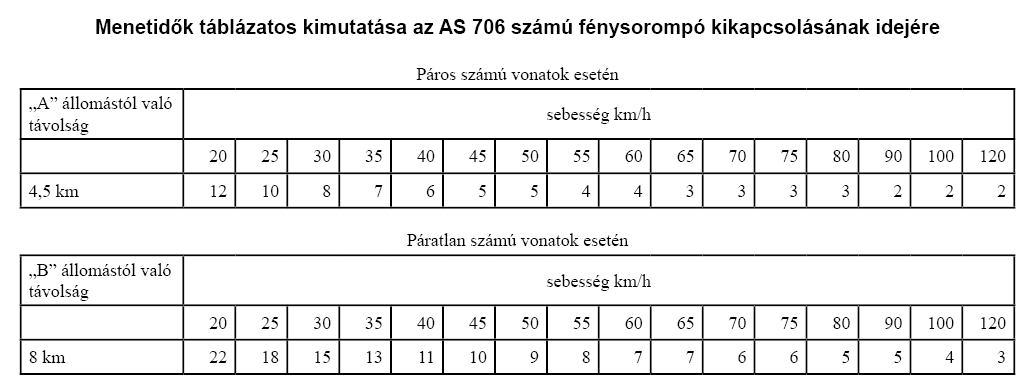 Az „A” állomás forgalmi szolgálattevője a következő közleményt adja 7:55-kor: A 992 sz. vonat kb.8 ó 00 p-kor indul, a vonat legnagyobb sebessége 100 km/h Név.”  Vezesse a vonat adatait a Fejrovatos előjegyzési naplóban!Milyen szabályok vannak a vágányok közötti magatartásra?Mutassa be, hogy hogyan állítana meg egy vonatot rendkívüli ok miatt!Témakörök/tananyagegységek1.1. A „Jelzési ismeretek” témakör téma és óraterveA „Jelzési ismeretek” témakör oktatásának célja:A témakör oktatásának a célja, hogy megismertesse a képzésben résztvevőkkel az útátjárók fedezésének a végrehajtását. Ismertetni a munkakörhöz kapcsolódó kézijelzéseket, azok alkalmazási módját, továbbá a vonaton, járműveken alkalmazott jelzéseket. A „Jelzési ismeretek” témakör oktatásának követelménye:Az előadó a szabályok ismertetésén túl mutasson rá azok gyakorlati jelentőségére, figyelmen kívül hagyásuk esetén jelentkező biztonsági kockázatokra, bekövetkező negatív hatásokra, következményekre. Mutassa be a szabályozás alapját képező műszaki adottságokat és balesetelemzési eredményeket. Hívja fel a figyelmet a kapcsolódó utasításokkal való összefüggésekre. Az elméleti ismeretek oktatását gyakorlati bemutatóval kell kiegészíteni.A képzésben résztvevőkkel szemben támasztott követelmény, az útátjárók fedezésével kapcsolatos jelzések tévesztés nélküli ismerete.A „Jelzési ismeretek” témakör által megszerezhető kompetenciák:A képzésben résztvevő a témakör oktatásának végeztével:Ismeri a jelzésekkel kapcsolatos alapfogalmakat, azok alkalmazását.Tévesztés nélkül ismeri a jelzőőr által adott kézijelzést és annak módját.Ismeri a vonatokon, járműveken alkalmazott jelzéseket.Ismeri azokat a figyelmeztető jeleket, amelyek a vágányok közötti magatartás szabályaira figyelmeztetnek.Témakörök részletezéseMÁV Zrt. F.1. számú Jelzési Utasítás (VHF/64299-1/2020-ITM)(A zárójelben a MÁV Zrt. F.1. sz. Jelzési Utasítás kapcsolódó pontjai kerültek feltüntetésre)1. ÁLTALÁNOS RENDELKEZÉSEK 1.1. Az utasítás hatálya, tartalma és előírásainak értelmezéseAz utasítás hatálya (1.1.1.)Az utasítás tartalma (1.1.2. - 1.1.3.)1.2. Fogalom meghatározások a Jelzési Utasítás és Forgalmi Utasítás előírásainak helyes értelmezése szempontjábólBejárati jelző (1.2.3.)Fénysorompó, fénysorompóval kiegészített fénysorompó (továbbiakban: fénysorompó (1.2.11.)Fényvisszaverős kialakítású jelző, jelzőeszköz (1.2.12.)Figyelmeztető jel (1.2.13.)Hallható jelzés (1.2.16.)Jelzés (1.2.18.)Jelzőeszköz (1.2.20.)Kézi jelzés (1.2.25.)Kijárati jelző (1.2.26.)Szabadlátás korlátozottsága (1.2.32.)Szelvényezés (1.2.34.)Távolbalátás korlátozottsága (1.2.35.)Teljes sorompó (1.2.37.)Vonat által vezérelt útsorompó (1.2.48.)Vonat eleje (1.2.50.)Vonat vége (1.2.51.)1.3. A jelzők, jelzőeszközök, figyelmeztető jelek alkalmazására, a jelzések rendeltetésére, adására vonatkozó előírásokJelzést, továbbá figyelmeztetést adó eszközök és berendezések (1.3.1.)A hallható és a látható jelzések alkalmazása (1.3.2.)A jelzésadás ideje, helye, módja (1.3.3.)Figyelési kötelezettség (1.3.4.)Eljárás eltérő értelmű, egyidőben adott jelzések, továbbá kétes értelműjelzések esetén (1.3.5.)A jelzőeszközök kéznél tartása (1.3.6.)A témakör ellenőrző kérdései:Ismertesse a Bejárati jelző fogalmát! (1.2.3.)Ismertesse a Fénysorompó, Félsorompóval kiegészített fénysorompó fogalmát! (1.2.11.)Ismertesse a Fényvisszaverős kialakítású jelző, jelzőeszköz fogalmát! (1.2.12.)Ismertesse a Figyelmeztető jel fogalmát! (1.2.13.)Ismertesse a Hallható jelzés fogalmát! (1.2.16.)Ismertesse a Jelzés fogalmát! (1.2.18.)Ismertesse a Jelzőeszköz fogalmát! (1.2.20.)Ismertesse a Kézi jelzés fogalmát! (1.2.25.)Ismertesse a Szabadlátás korlátozottságának fogalmát! (1.2.32.)Ismertesse a Szelvényezés fogalmát! (1.2.34.)Ismertesse a Távolbalátás korlátozottsága fogalmát! (1.2.35.)Ismertesse a Teljes sorompó fogalmát! (1.2.37.)Ismertesse a Vonat által vezérelt útsorompó fogalmát! (1.2..48.)Ismertesse a Vonat eleje fogalmát! (1.2.50.)Ismertesse a Vonat vége fogalmát! (1.2.51.)Mivel adhatók a vasúti jelzések és figyelmeztetések? (1.3.1.)Ismertesse a hallható és a látható jelzések alkalmazását! (1.3.2.)Milyen szabályok vonatkoznak a jelzésadás idejére, helyére és módjára? (1.3.3.)Ismertesse a figyelési kötelezettségre vonatkozó szabályokat! (1.3.4.)Mi az eljárás eltérő értelmű egyidőben adott, illetve kétes értelmű jelzések esetén? (1.3.5.)Ismertesse a jelzőeszközök kéznél tartására vonatkozó szabályokat! (1.3.6.)2. A FŐJELZŐKRE, ELŐJELZŐKRE ÉS ISMÉTLŐJELZŐKRE VONATKOZÓ ÁLTALÁNOS ELŐÍRÁSOK 2.1. A főjelzők felsorolása, feladataA főjelzők felsorolása (2.1.1.)A főjelzők feladata (2.1.2)A témakör ellenőrző kérdése:Sorolja fel a főjelzőket! (2.1.1.)4. AZ EGYÉB JELZŐK ÉS JELZÉSEIK4.4. A Vasúti átjáró kezdete jelzőtáblaA Vasúti átjáró kezdete jelzőtábla (4.4.1. - 4.4.2.)A témakör ellenőrző kérdése:Milyen jelzőt alkalmazunk a vasúti átjáró megjelölésére? (4.4.1. - 4.4.2.)5. KÉZIJELZÉSEK ÉS HANGJELZÉSEK5.1. A vonatközlekedés közben adható jelzések (5.1.1.)Megállj! (5.1.1.8.)5.3. A mozdonyszemélyzet hangjelzéseiFigyelj! (5.3.1.)A vonat indul! (5.3.5.)5.5. A jelzőőrök jelzései(5.5.1. - 5.5.1.3.)A témakör ellenőrző kérdései:Ismertesse a vonatközlekedés közben adott Megállj! jelzést!  (5.1.1.8.)Ismertesse a mozdonyszemélyzet hangjelzései közül a Figyelj! jelzés adására vonatkozó szabályokat! (5.3 1.)Ismertesse a mozdonyszemélyzet hangjelzései közül A vonat indul! jelzés adására vonatkozó szabályokat. (5.3 5.)Ismertesse a jelzőőrök jelzéseit! (5.5.1.-5.5.1.3.)6. JELZÉSEK A VONATOKON ÉS A JÁRMŰVEKEN. 6.1. A vonatok elejének és végének jelzésére, valamint a járműveken alkalmazandó jelzésekre vonatkozó előírásokA vonat elejének jelzése (6.1.1.)A vonat végének jelzése (6.1.2.)Jelzések a kapcsolatlan tolómozdonyon (6.1.3.)Jelzések a tolatást végző járműveken (6.1.4. - 6.1.4.1.)A témakör ellenőrző kérdései:Ismertesse a vonatok elejének és végének jelzésére vonatkozó szabályokat! (6.1.1., 6.1.2.)Hogyan kell a kapcsolatlan tolómozdonyokat megjelölni? (6.1.3.)Hogyan kell a tolatást végző járműveket megjelölni? (6.1.4.- 6.1.4.1.)8. FIGYELMEZTETŐ JELEKŰrszelvénybe nyúló létesítményre figyelmeztető jel. (8.9. - 8.9.4)Villamos távvezeték biztonsági övezetére figyelmeztető jel. (8.10.)A témakör ellenőrző kérdései:Ismertesse az Űrszelvénybe nyúló létesítményre figyelmeztető jelet! (8.9.- 8.9.4)Ismertesse a Villamos távvezeték biztonsági övezetére figyelmeztető jelet! (8.10.)1.2. A „Forgalmi ismeretek” témakör téma-, és óraterveA „Forgalmi ismeretek” témakör oktatásának célja:A témakör oktatásának a célja, hogy megismertesse a képzésben résztvevőkkel a jelzőőri tevékenységgel összefüggő forgalmi előírásokat. Készítsen fel az önálló balesetmentes munkavégzésre vonatközlekedés lebonyolítása közben továbbá az esetleges rendkívüli események esetén követendő eljárásokra. Mutassa be a mindennapi munkavégzéshez szükséges dokumentumokat, ismertesse meg azok vezetését, használatát.A „Forgalmi ismeretek” témakör oktatásának követelménye:Az oktató a szabályok ismertetésén túl mutasson rá azok gyakorlati jelentőségére, figyelmen kívül hagyásuk esetén jelentkező biztonsági kockázatokra, bekövetkező negatív hatásokra, következményekre. Mutassa be a szabályozás alapját képező műszaki adottságokat és balesetelemzési eredményeket. Hívja fel a figyelmet a kapcsolódó utasításokkal való összefüggésekre. Az elméleti ismeretek oktatását gyakorlati bemutatóval kell kiegészíteni.A képzésben résztvevőkkel szemben támasztott követelmény, hogy tévesztés nélkül ismerje az állomásról induló (áthaladó) és az útsorompóhoz közeledő vonat várható érkezésének kiszámítását.A „Forgalmi ismeretek” témakör által megszerezhető kompetenciák:A képzésben résztvevő a témakör oktatásának végeztével:tisztában van a képzési programban található forgalmi szabályokhoz kapcsolódó fogalom meghatározásokkal,tévesztés nélkül ismeri az állomásról induló (áthaladó) és az útsorompóhoz közeledő vonat várható érkezési idejének kiszámítását,ismeri a Menetidők táblázatos kimutatásának kezelését,képes vezetni a jelzőőrök részére rendszeresített Fejrovatos előjegyzési naplót,tisztában van munkavonatok, segélymozdonyok útsorompót érintő közlekedésének szabályaival.Témakörök részletezése:MÁV Zrt. F.2. számú Forgalmi Utasítás (VHF/64299-1/2020-ITM)(A zárójelben a MÁV Zrt. F.2. sz. Forgalmi Utasítás kapcsolódó pontjai kerültek feltüntetésre)1. ÁLTALÁNOS RENDELKEZÉSEK1.1. Az utasítás hatálya, tartalma, kiegészítői, kezelése és előírásainak értelmezéseAz utasítás hatálya (1.1.1.)Az utasítás tartalma (1.1.2.)Az utasítások kezelése (1.1.5.1.)Az utasítások előírásainak értelmezése (1.1.7. - 1.1.7.1.)1.2. Fogalom meghatározások az utasítás rendelkezéseinek helyes értelmezése szempontjábólÁllomás (pályaudvar) (1.2.3.)Állomás területe (1.2.4.)Állomásfőnök (1.2.5.)Állomáskezelő (1.2.7.)Állomásközi távbeszélő (1.2.8.)Állomási személyzet (1.2.6.)Elsodrási határ (1.2.21.)Eseménykönyv, Eseménylap (1.2.22.)Forgalmi szolgálattevő (1.2.34.)Fővágány (1.2.38.)Helyes és helytelen vágány (1.2.41.)Hordozható rádió (1.2.44.)Jelzőőr (1.2.49.)Jobb és bal vágány (1.2.50.)Kezdőpont, végpont (1.2.51.)Mobil telefon (1.2.66.)Mozdonyvezető (vasúti járművezető) (1.2.74.)Nyílt vonal (1.2.77.)Pályaszemélyzet (1.2.86.)Pályatelefon (1.2.88.)Rendkívüli esemény (1.2.100.)Szolgálati főnök (1.2.113.)Tolómozdonnyal közlekedő vonat (1.2.123.)Tolt vonat (1.2.124.)Utasítást adó hangszórós távbeszélő (1.2.126.)Útsorompó kezelő (továbbiakban: sorompókezelő) (1.2.129.)Űrszelvény (1.2.132.)Vágányzár (1.2.137.)Váltókezelő (1.2.140.)Vezető váltókezelő (1.2.142.)Vonat (1.2.149.)Az utasítás szövegében előforduló kifejezések (1.2.160. b), d), e), g), i))Segélymozdony (1.2.105.)Segélyvonat (1.2.106.)1.3. Az önálló szolgálatvégzés feltételeiBeosztás önálló szolgálatra (1.3.1.) Vizsga a távközlő és a biztosítóberendezés kezeléséből (1.3.3.)Vizsga a villamosított vonalakra, valamint a villamos fűtésre, hűtésre vonatkozó ismeretekből (1.3.4.)1.4. Szolgálati magatartásFelelősség (1.4.1.- 1.4.1.1.)Magatartás a vágányok között (1.4.2. - 1.4.2.4.)Idegen személyek tartózkodása vasúti területen (1.4.3. - 1.4.3.1.)Az egy személy által kiszolgált mozdony vezetőjének cselekvőképtelensége (1.4.4.)Biztonságos munkavégzésre alkalmas állapot (1.4.5.)Munkahely elhagyása (1.4.6.)Rendelkezések adása és végrehajtása (1.4.7. - 1.4.7.1.)Munkavégzés rendkívüli helyzetben (1.4.8.)Parancskönyv (1.4.9.)Ruházat, szolgálati jelvény viselése (1.4.10.)Jelentkezés szolgálattételre (1.4.11. - 1.4.11.2.)Ellenőrzési kötelezettség (1.4.15. a), b).)Közlemények nyugtázása, előjegyzése (1.4.16. - 1.4.16.1.)1.5. Létesítmények, berendezésekLétesítmények, berendezések jelölése (1.5.1.)Szolgálati órák (1.5.5.1.)A témakör ellenőrző kérdései:Ismertesse az Utasítás hatályát! (1.1.1.)Ismertesse az Utasítások kezelésére vonatkozó szabályokat! (1.1.5.1.)Milyen szabályok vonatkoznak az utasítások értelmezésére? (1.1.7.- 1.1.7.1.)Ismertesse az Állomás (pályaudvar) fogalmát! (1.2.3.)Ismertesse az Állomás területének fogalmát! (1.2.4.)Ismertesse az Állomásfőnök fogalmát! (1.2.5.)Ismertesse az Állomáskezelő fogalmát! (1.2.7.)Ismertesse az Állomásközi távbeszélő fogalmát! (1.2.5.)Ismertesse az Állomási személyzet fogalmát! (1.2.8.)Ismertesse az Elsodrási határ fogalmát! (1.2.21.)Ismertesse az Eseménykönyv, Eseménylap fogalmát! (1.2.22.)Ismertesse a Forgalmi szolgálattevő fogalmát! (1.2.34.)Ismertesse a Fővágány fogalmát! (1.2.38.)Ismertesse a Helyes és helytelen vágány fogalmát! (1.2.41.)Ismertesse a Hordozható rádió fogalmát! (1.2.44.)Ismertesse a Jelzőőr fogalmát! (1.2.49.)Ismertesse a Jobb és bal vágány fogalmát! (1.2.50.)Ismertesse a Kezdőpont, végpont fogalmát! (1.2.51.)Ismertesse a Mobil telefon fogalmát! (1.2.66.)Ismertesse a Mozdonyvezető (vasúti járművezető) fogalmát! (1.2.74.)Ismertesse a Nyílt vonal fogalmát! (1.2.77.)Ismertesse a Pályaszemélyzet fogalmát! (1.2.86.)Ismertesse a Pályatelefon fogalmát! (1.2.88.)Ismertesse a Rendkívüli esemény fogalmát! (1.2.100.)Ismertesse a Szolgálati főnök fogalmát! (1.2.113.)Ismertesse a Tolómozdonnyal közlekedő vonat fogalmát! ( 1.2.123.)Ismertesse a Tolt vonat fogalmát! (1.2.124.)Ismertesse az Utasítást adó hangszórós távbeszélő fogalmát! (1.2.126.)Ismertesse az Útsorompó kezelő fogalmát! (1.2.129.)Ismertesse az Űrszelvény fogalmát! (1.2.132.)Ismertesse a Vágányzár fogalmát! (1.2.138.)Ismertesse a Váltókezelő fogalmát! (1.2.140.)Ismertesse a Vezető váltókezelő fogalmát! (1.2.142.)Ismertesse a Vonat fogalmát! (1.2.149.)Ismertesse az Utasítás szövegében előforduló kifejezéseket! (1.2.160. a), b), d), e), g), h), i))Ismertesse a Segélymozdony, segélyvonat fogalmát! (1.2.105., 1.2.106.)Ki osztható be önálló szolgálatra? (1.3.1.)Ismertesse a felelősségre vonatkozó szabályokat! (1.4.1.- 1.4.1.1.)Milyen szabályok vonatkoznak a magatartásra a vágányok között? (1.4.2.- 1.4.2.4.)Milyen szabályok vonatkoznak a vágányokon való átjárásra? (1.4.2.2.- 1.4.2.4.)Sorolja fel, kik tartózkodhatnak idegen személyek részére meg nem nyitott helyiségekben! (1.4.3.- 1.4.3.1.)Mi az eljárás, ha egy személy által kiszolgált mozdony mozdonyvezetője szolgálatképtelenné válik? (1.4.4.)Mikor kell biztonságos munkavégzésre alkalmatlannak minősíteni a dolgozót és mi az eljárás ebben az esetben? (1.4.5.)Milyen szabályok betartásával hagyható el a munkahely? 1.4.6.)Ismertesse a rendelkezések adásának és végrehajtásának szabályait. (1.4.7.- 1.4.7.1.)Ismertesse a munkavégzés szabályait rendkívüli helyzetben! (1.4.8.)Ismertesse a Parancskönyvvel kapcsolatos tudnivalókat! (1.4.9.)Milyen szolgálati jelvényeket ismer? (1.4.10.- 1.4.10.1.)Ismertesse a szolgálatra való jelentkezés szabályait állomáson! (1.4.11.-1.4.11.1.)Ismertesse a szolgálatra való jelentkezés szabályait nyílt pályán! (1.4.12.2.)Kik kötelesek a forgalmi tevékenységet ellátó munkavállalók munkavégzését ellenőrizni?(1.4.15. a., b.)Milyen szabályok vonatkoznak az élőszóval adott közleményekre?(1.4.16.- 1.4.16.1.)Ismertesse a létesítmények jelölésére vonatkozó szabályokat! (1.5.1.)Kinek kell jól járó órával rendelkezni? (1.5.5.1.)2. VÁLTÓK, VÁLTÓ- ÉS VÁGÁNYÚTELLENŐRZÉS2.8. A vágányút beállítása és ellenőrzéseUtasítás a vonat vágányútjának beállítására (2.8.1.)Teendők a vágányút beállításának elrendelése után (2.8.3. g))A témakör ellenőrző kérdései:Ismertesse a vágányút beállítás elrendelésére vonatkozó szabályokat! (2.8.1.)Mi a teendője a jelzőőrnek a vágányút beállítás elrendelése után? (2.8.3.g.)3. ÚTSOROMPÓK, ÚTSOROMPÓK KEZELÉSEAz útsorompó kezelés általános szabályai (3.1., 3.1.1., 3.1.2., 3.1.5.)A sorompókezelők és a jelzőőrök értesítése az indítandó vonatról (3.2.)Az útsorompók lezárása, felnyitása (3.3.- 3.3.3.)A fénysorompó berendezés kikapcsolása (3.8., 3.9.3., 3.9.4.)Jelzőőr (jelzőőrök) alkalmazása (3.13. - 3.13.2.)Eljárás, ha nem közölhető a vonat száma és indulási ideje (3.14.)A témakör ellenőrző kérdései:Ismertesse a vasúti átjáró biztosítására szolgáló berendezéseket! (3.1.)Ismertesse az útsorompó zárva tartásának szabályait! (3.1.1., 3.1.2.)Mi az eljárás, ha az útátjárón a legközelebbi vonatig el nem hárítható akadály keletkezik? (3.1.5.)Ismertesse az útsorompó lezárásának és felnyitásának szabályait! (3.3., 3.3.1., 3.3.2., 3.3.3.)Milyen ok miatt lehet kikapcsolni a fénysorompó berendezést? (3.8.)Ismertesse a jelzőőrök alkalmazásának eseteit! (3.13.)Hogyan kell fedezni az olyan vasúti átjárókat ahová a jelzőőrt a kiszolgáló menettel szállítják a helyszínre? (3.13.1.)Milyen eszközök kellenek a jelzőőri szolgálat ellátásához? (3.13.2.)Mi az eljárás, ha nem közölhető a vonat száma és indulási ideje? (3.14.)Mi az eljárás, ha a fénysorompó berendezés összetörése esetén a Vasúti átjáró kezdete jelző hiányzik? (3.15.)4. TOLATÓSZOLGÁLAT4.1. Általános rendelkezésekAlapszabályok (4.1.1.)Tolatás útátjárón át (4.1.16. - 4.1.16.1.)A témakör ellenőrző kérdései:Ismertesse a tolatás alapszabályát! (4.1.1.)Ismertesse az útátjárón át történő tolatás szabályait! (4.1.16., 4.1.16.1.)5. VÉDEKEZÉS A JÁRMŰMEGFUTAMODÁSOK ELLEN5.5. A megfutamodott járművek megállításaA megfutamodott járművek megállítása (5.5. - 5.5.2.,5.5.5.)A témakör ellenőrző kérdése:Mi a teendője a jelzőőrnek, ha megfutamodott járművekről kap értesítést? (5.5.- 5.5.2., 5.5.5., 3.3.3.)13. MENETRENDA menetrend szerepe (13.1.)Menetrendjegyzék, Menetidők táblázatos kimutatása (13.4., 13.4.1.)A témakör ellenőrző kérdései:Mi a menetrend szerepe? (13.1.)Milyen adatokat kell a Menetrendjegyzéknek feltüntetni és ki készíti ezeket? (13.4.)Milyen adatokat kell a Menetidők táblázatos kimutatásában feltüntetni és ki készíti ezeket? (13.4.)14. A VONATOK FORGALOMBA HELYEZÉSE A vonatok forgalomba helyezése, lemondása (14.1., 14.1.1.)A témakör ellenőrző kérdése:Hogyan értesül a jelzőőr a Menetrendjegyzéken nem szereplő vonatokról? (14.1., 14.1.1.)15. A VONATKÖZLEKEDÉS LEBONYOLÍTÁSA15.1. Általános rendelkezésekKözlekedést szabályozó személyek (15.1.1.)A vonatok számozása (15.1.8.)Figyelési, tájékozódási és értesítési kötelezettség (15.1.12., 15.1.12.1.)15.3. Követő vonat indítása állomástávolságbanAlapszabály (15.3.1.)Vonatindítás a visszajelentés vétele előtt (15.3.2)15.8. A vonat számának és előrelátható indulási idejének külön közleményben történő közléseAlapszabályok (15.8.1. - 15.8.1.1.)A közlemény adásának és nyugtázásának módja állomásközi távbeszélőn (15.8.2.)A közlemény érvénytelenítése és megismétlése (15.8.3.)Eljárás, ha nem jelentkezik valamelyik sorompókezelő vagy jelzőőr (15.8.4. - 15.8.4.1.)15.9. A vonat tényleges indulási (áthaladási) idejének közlése (15.9.1.)15.16. A vonatok fogadásaA vonatok fogadása és megfigyelése állomásokon és a nyílt vonalon (15.16.13.)A be-, ki-, át- és elhaladás idejének feljegyzése (15.16.14.)15.18. Közlekedés tolómozdonnyalEngedélyezés, alkalmazás (15.18.1.1.,15.18.1.2.)Állomási-, pálya- és vonatszemélyzet értesítése a tolómozdony alkalmazásáról (15.18.2.)Induló vonat megtolása állomáson (15.18.3.)15.19. Munkavonatok, segélyvonatok és 6000 kg-nál könnyebb járművek közlekedésére vonatkozó különleges rendelkezésekMunkavonatok (15.19.1., 15.19.1.1., 15.19.1.6., 15.19.1.10.,15.19.1.16., 15.19.1.19., 15.19.1.20.) Segélymozdonyok, segélyvonatok (15.19.2.5., 15.19.2.6.)A témakör ellenőrző kérdései:Miről és kiket köteles tájékoztatni a jelzőőr a vonatközlekedés lebonyolításának általános rendelkezései ismeretében? (15.1.12., 15.1.12.1.)Mit jelez a vonatszám utolsó számjegye? (15.1.8.)Ismertesse az állomástávolságú közlekedés alapszabályát! (15.3.1.)Milyen feltételeknek kell teljesülni ahhoz, hogy a visszajelentés előtt egység indítható legyen? Milyen távolságra közelítheti meg a követő egység a vonatot?(15.3.2.)Kivel kell közölni a vonat előre látható indulási idejét? Mit kell közölni ebben a közleményben? (15.8.1.)Milyen időben kell közölni a vonat előre látható indulási idejét? (15.8.1.)Ki közölheti a jelzőőrrel a vonat számát és előre látható indulási idejét? (15.8.1.)Hogyan kell adni és nyugtázni a vonat számáról és előre látható indulási idejéről adott közleményt? (15.8.2.)Mikor kell érvényteleníteni a vonat számáról és előre látható indulási idejéről adott közleményt? Mi a teendő ennek érvénytelenítése után? (15.8.3.)Mi az eljárás, ha nem jelentkezik a jelzőőr az előre látható indulási idő közlésekor? (15.8.4., 15.8.4.1.)Hol kell fogadnia a vonatot a jelzőőrnek? (15.16.13.)Ismertesse tolómozdonnyal való közlekedés esetén a személyzet értesítésérére vonatkozó szabályokat! (15.18.2.)Ismertesse az induló vonat állomáson való megtolására vonatkozó szabályokat! (15.18.3.)Ismertesse a be-, ki-, át-és elhaladás idejének feljegyzésére vonatkozó ismereteket! (15.18.14.)Ismertesse a tolómozdony alkalmazására vonatkozó előírásokat! (15.20.1.1., 15.20.1.2.)Ismertesse tolómozdonnyak való közlekedés esetén a személyzet értesítésérére vonatkozó szabályokat! (15.18.2.)Ismertesse az induló vonat állomáson való megtolására vonatkozó szabályokat! (15.18.3.)Mikor kell a szolgálati vonatot munkavonatként közlekedtetni? Kinek az engedélyével lehet munkavonatokat közlekedtetni? (15.19.1., 15.19.1.1.)Hogyan kell indítani és milyen elnevezés alapján munkavonatokat, segélymozdonyokat? (15.19.1.6.)Ki és kivel közli a segélymozdonyok közlekedésével kapcsolatos információkat? (15.19.1.10.)Mi az eljárás, ha munkavégzés közben nyílt vonali útátjárót zár el a munkavonat? (15. 19.1.16.)Közlekedhet-e munkavonat , ha az értekezés lehetetlen, vagy a távolbalátás korlátozott?(15.19.1.19.)Közlekedhet-e több munkavonat egyidőben az állomásközben?(15.19.1.20.)Mi az eljárás, ha a segélymozdony a segélyre szoruló vonatot az eredeti iránynak megfelelően vontatja be? (15.19.2.5.)Mi az eljárás, ha a segélymozdony a segélyre szoruló vonatot az eredeti irányával ellenkező irányba vontatja be? (15.19.2.5.)Hogyan értesül a jelzőőr arról, hogy a segélymozdony elindult a nyílt pályáról? (15.19.2.5.)Mi az eljárás, ha a segélyre szoruló vonat a segélymozdony megérkezése előtt továbbítható lenne? (15.19.2.6.)16. SZOLGÁLAT A VONATOKNÁL16.2. Magatartás vonatközlekedés közbenEljárás, ha a vonatnál jelzési hiányosság van (16.2.6.)Eljárás, ha a vonatot a nyílt vonalon veszély fenyegeti (16.2.9. - 16.2.9.2.)Eljárás sérült pályarész felfedezésekor (16.2.10. - 16.2.10.1.)Visszatolás a nyílt vonalon az indulás megkönnyítése végett (16.2.11.)Visszatolás a mögöttes állomásra (16.2.12., 16.2.12.1.)16.3. A vonatok védelme, fedezése (védekezés összeütközés, továbbá utolérés ellen)A vonatfogadásra kötelezettek teendői (16.3.1.)A témakör ellenőrző kérdései:Mi az eljárás, ha a vonat elején jelzési hiányosság van? (16.2.6.)Mi az eljárás, ha a jelzőőr arról kap értesítést, hogy két vonat egymással szemben közlekedik? (16.2.9.)Mi az eljárás, ha a jelzőőr arról kap értesítést, hogy a vonattal szemben megfutamodott járművek vannak? (16.2.9.1.)Mi az eljárás, ha a jelzőőr a vonat elején lévő jelzési hiányosság miatt a vonatot megállította? (16.2.9.2.)Mi az eljárás, ha a sérült pályarészt a jelzőőr fedezi fel? (16.2.10.)Mi a teendője a jelzőőrnek, ha a nyílt vonalon a vonatot megállítja? (16.2.10.1.)Mi a teendője a jelzőőrnek, ha a forgalmi szolgálattevőtől arról kap értesítést, hogy a vonat a nyílt pályáról visszatol a mögöttes állomásra? (16.2.12., 16.2.12.1.)Mi a teendője a jelzőőrnek, ha a nyílt vonalon bármely ok miatt megállt vonat esetén? (16.3.1.)18. A FORGALMI SZOLGÁLAT VÉGZÉSE TÉLENÁltalános rendelkezés (18.1.)Különleges rendelkezések a forgalmi szolgálat mikénti végzésére (18.2. - 18.2.2.)A témakör ellenőrző kérdései:Mi a téli időjárásra vonatkozó általános rendelkezés? (18.1.)Mi a teendő, ha a pálya vágány, vagy a pálya egyik vágányán hóeltakarító menet dolgozik? (18.2.1.)Mi az eljárás, ha a vonat a nyílt vonalon hóakadály miatt elakadt? (18.2.2.)19. RENDKÍVÜLI ESEMÉNYEKTeendők rendkívüli események bekövetkezésekor (19.1., 19.1.2. első bekezdés)A témakör ellenőrző kérdései:Mit kell tenni abban a rendkívüli helyzetben, ha az elhárításra az utasítás nem tartalmaz szabályokat? (19.1.)Kinek köteles a jelzőőr jelenteni a rendkívüli eseményt, vagy balesetet? (19.1.2. első bekezdés)F.2. számú Forgalmi Utasítás Függelékei (VHF/64299-1/2020-ITM)6.sz. FÜGGELÉK A FORGALMI SZOLGÁLAT EGYSZERŰSÍTETT ELLÁTÁSÁRA VONATKOZÓ ELTÉRŐ ELŐÍRÁSOK 6.2. Fogalom meghatározások a Függelék előírásainak helyes értelmezése szempontjából (6.2.1. - 6.2.5.)6.3.Közlemények nyugtázása, előjegyzése 6.14.Útsorompók, sorompókezelés a szolgálatszünetelés tartama alatt 6.19. Kizárólag a MEFI, MERÁFI vonalakra vonatkozó előírásokA témakör ellenőrző kérdései:Ismertesse az egyszerűsített forgalmi szolgálat fogalmát! (6.2.1.)Ismertesse a mellékvonali forgalomirányító szolgálat fogalmát! (6.2.2.)Ismertesse a Forgalomszabályozó állomás fogalmát! (6.2.5.)Ismertesse a MEFI, MERÁFI forgalomirányító fogalmát! (6.2.4.)7.sz. FÜGGELÉK Közlemények nyugtázására, előjegyzésére vonatkozó előírások (7.1. a),g),h),j),m),t),bb),dd, ee) bekezdés)Fejrovatos előjegyzési napló vezetése (7.2. pont 2., 9., 10., 16. rovat, 7.2.1.)A témakör ellenőrző kérdései:Sorolja fel milyen közleményeket kell előjegyeznie a jelzőőrnek a Fejrovatos előjegyzési naplóban! (7.1. a),g),h),j),m),t),bb),dd) bekezdés)Ismertesse egy vonat tekintetében a jelzőőrök részére alkalmazott Fejrovatos előjegyzési napló rovatait! (7.2. pont alapján a Sorompókezelő, jelzőőr által vezetett Fejrovatos előjegyzési napló)Ismertesse a Fejrovatos előjegyzési napló dátum, az időjárás változásának bejegyzésére vonatkozó szabályokat! (7.2.1.)8.sz. FÜGGELÉK LÉTESÍTMÉNYEK JELÖLÉSE, ANYAGHALMOK ELHELYEZÉSE A VÁGÁNYOK MELLETT  Távbeszélő jelzése (8.1.)A vágányok számozása (8.2.)A sorompók jelölése (8.5.)A témakör ellenőrző kérdései:Ismertesse a távbeszélő jelzését! (8.1.)Ismertesse a vágányok számozására vonatkozó előírásokat! (8.2.)Ismertesse a sorompók jelölésére vonatkozó szabályozást! (8.5.)17.sz. FÜGGELÉK A MUNKAVONATOK (MUNKAGÉPEK) KÖZLEKEDÉSÉNEK SZABÁLYOZÁSA A VÁGÁNYZÁROLT ÉS ÉPÍTÉS ALATT LÉVŐ VÁGÁNYOKON17.2. A közlekedés szabályozásaFelelősség (17.2.1.)Állomási és pályaszemélyzet értesítése (17.2.9.)Sorompókezelés (17.2.13., 17.2.14.)A témakör ellenőrző kérdései:Ismertesse a felelősség kérdését a munkavonatok közlekedésének szabályozásában (17.2.1.)Miről kell értesíteni a jelzőőrt munkavonatok közlekedésekor? (17.2.9.)Ismertesse a sorompókezelés szabályait munkavonatok közlekedésekor? (17.2.13.)1.3. Biztosítóberendezés ismeretekA „Biztosítóberendezés ismeretek” témakör oktatásának célja:A modul oktatásának a célja, hogy megismertesse a képzésben résztvevőket az infrastruktúrán alkalmazott biztosítóberendezések főbb alkotó elemeivel.A „Biztosítóberendezés ismeretek” témakör oktatásának követelménye:Az oktató a szabályok ismertetésén túl mutasson rá azok gyakorlati jelentőségére, figyelmen kívül hagyásuk esetén jelentkező biztonsági kockázatokra, bekövetkező negatív hatásokra, következményekre. Mutassa be a szabályozás alapját képező műszaki adottságokat és balesetelemzési eredményeket. Hívja fel a figyelmet a kapcsolódó utasításokkal való összefüggésekre. Az elméleti ismeretek oktatását gyakorlati bemutatóval kell kiegészíteni.A „Biztosítóberendezés ismeretek” témakör által megszerezhető kompetenciák:A képzésben résztvevő a modul oktatásának végeztével:Tisztában van a tevékenységét érintő biztosítóberendezésekkel kapcsolatos fogalom meghatározásokkal.Ismeri a tevékenységét érintő biztosítóberendezési alapelveket.Ismeri a tevékenységével összefüggő jelző- és a biztosítóberendezések közötti különbségeket.Témakörök:Vasúti biztosítóberendezések fejlődésének áttekintéseBiztosítóberendezési alapelvek I. (Forgalomtechnikai alapok)A forgalom lebonyolítás módszerei, csoportosítása:Állomási mozgások osztályozásaVágányút definíciója (Biztosítóberendezési szempontból)Vágányút beállítás folyamata funkcionális szempontok alapjánVágányút üzemszerű felhasználásaVágányúttal kapcsolatos műveletek (Törlés, visszavonás, kényszeroldás)Vágányutak osztályozása (mozgás nemének, jellegének, hosszanti tagolás, és további csoportosítások alapján)Sorompóberendezések: Sorompóberendezések célja, közút lezárásának módjaiÚtátjáró biztosításának alkalmazása, félsorompós kiegészítésRálátási háromszög, csökkentett rálátási háromszögBaleseti veszélyforrások osztályozásaÁllomáson előforduló balesetet előidéző tényezőkOldalirányú veszélyeztetés megelőzéseBiztosítóberendezési alapelvek II. (Rendszertechnikai alapok)Biztosítóberendezések fogalma, célja, feladatrendszereBiztosítóberendezésekkel szemben támasztott követelményekBiztosítóberendezések funkcionális modelljeÁllomási biztosítóberendezések csoportosítása Ellenőrző kérdések:Ismertesse a vágányút fogalmát, forgalmi és biztosítóberendezési megközelítésből! Mi a lényeges különbség a két elmélet között? Ismertesse a vágányút beállításának folyamatát, részmozzanatait!Ismertesse a vágányút üzemszerű felhasználásának folyamatát! Milyen aktív és passzív elemeket tartalmaz a vágányút, ezek hogyan oldódnak?Milyen kezelési műveletek végezhetők a vágányúttal kapcsolatban? Melyiket mikor, és milyen feltételek betartása mellett alkalmazzuk?Osztályozza a vágányutakat nemének, hosszanti tagolásának megfelelően!Miért van szükség útátjáró fedező berendezésekre? Mik a közút lezárásának módjai?Mely esetekben kell az útátjárót biztosítani? A fénysorompót milyen feltételek, adottságok fennállása esetén kell csapórúddal kiegészíteni? Milyen esetben szükséges a további kiegészítés?Milyen sorompó berendezésekkel biztosítható a vasút-közút szintbeli kereszteződése? Ismertesse a legfontosabb jellemzőiket!Ismertesse az állomáson előforduló baleseti tényezőket és lehetséges következményeiket? Hogyan lehet minimalizálni őket?Milyen módon lehet megakadályozni az oldalirányú veszélyeztetést? Ismertesse a védelem adásának lehetőségeit! 	Ismertesse a biztosítóberendezéssel szemben támasztott követelményeket?Ismertesse a biztosítóberendezés funkcionális modelljét! Osztályozza a biztosítóberendezéseket konstrukciós és funkcionális szempontból!Térbeli elhelyezkedésük alapján milyen biztosítóberendezéseket ismer? Csoportosítsa őket alapelvűk alapján? Mit jelent a koordináta rendszerű elnevezés?A „Tűzvédelmi ismeretek” témakör téma-, és óraterveA témakör oktatásának célja:A képzésben résztvevők ismerjék meg, és készüljenek fel a munkahelyükre vonatkozó tűzvédelmi előírások alkalmazására.A témakör oktatásának követelménye:A képzésben résztvevők a témakör oktatásának befejeztével:rendelkezzen az alapvető tűzvédelmi ismertetekkel a munkaköréből adódó irányítási, ellenőrzési, tűzmegelőzési és tűzoltási feladatokhoz,A témakör által megszerezhető kompetenciák:ismerje a tűzveszélyességi kockázati osztályokat,ismerje a tűzmegelőzési szabályokat,legyen képes az esetleges tűz jelzésére, bejelentésére, és oltására,legyen képes tűz esetén az általa felügyelt területen a veszélyeztetett személyek eltávolítására, a kiürítés megszervezésére.Témakörök:Tűzvédelmi jogszabályi előírásokTűzveszélyességi kockázati osztályokTűzveszélyességi osztályba sorolásTeendők tűz eseténA tűzoltó felszerelések működése, alkalmazhatóságaAlkalomszerű tűzveszélyes munka végzésének szabályaiTűzoltás villamosított vasúti vonalonEllenőrző kérdések Tűzvédelmi ismeretek témakör:Ismertesse a tűz fogalmát!Ismertesse a kiürítés fogalmát!Ismertesse a kiürítési időtartam fogalmát!Ismertesse a kiürítési terv fogalmát!Ismertesse a kiürítési útvonal fogalmát!Ismertesse a menekülési útvonal fogalmát!Ismertesse a kiegészítő tábla fogalmát!Ismertesse a menekülési jel fogalmát!Ismertesse a tűzvédelmi jel fogalmát!Ismertesse a világító jel fogalmát!Ismertesse a tűzoltási felvonulási terület fogalmát!Ismertesse a tűzoltási felvonulási út fogalmát!Ismertesse a tűzvédelmi osztály fogalmát!Ismertesse a tűzveszélyességi osztály fogalmát!Ismertesse a tűzveszélyes tevékenység fogalmát!Ismertesse a veszélyességi övezet fogalmát!Ismertesse a dohányzás szabályait!Ismertesse a szállítás és vontatás szabályait!Ismertesse a raktározásra és tárolásra vonatkozó szabályokat!Ismertesse, hogy mi a teendő tűz észlelésekor!Ismertesse, hogy mit kell közölni a tűzeset bejelentésekor!Ismertesse, hogy mit jelent a tűzoltó készülékeken az ABC jelölés!Ismertesse, hogy milyen gyakorisággal kell az MSZ EN 3 szabvány szerint gyártott tűzoltó készüléket felülvizsgálni!Ismertesse, hogy mit kell vizsgálni a készenlétben tartói szemrevételezéses ellenőrzés során!Ismertesse a tűzvédelmi törvényben, a gazdálkodó szervezetek számára meghatározott tűzvédelmi kötelességeket!Ismertesse a tűzvédelmi törvényben, a magánszemélyek számára meghatározott tűzvédelmi kötelességeket!Ismertesse a villamos felsővezetékkel ellátott vasúti vonalon tűzoltáskor betartandó biztonsági szabályokat!Ismertesse a vontatójárművek és vasúti személykocsik tüzének oltásakor betartandó biztonsági szabályokat! 1.5.  Az „Egészségügyi ismeretek” témakör téma-, és óraterveAz „Egészségügyi ismeretek” témakör oktatásának célja:A hallgatók ismételjék át a korszerű elsősegélynyújtás alapjait és magatartási szabályait.Az „Egészségügyi ismeretek” témakör oktatásának követelménye: A hallgató a témakör oktatásának befejeztével legyen képes felismerni a közvetlen életet veszélyeztető állapotot és elsősegélyt nyújtaniAz „Egészségügyi ismeretek” témakör által megszerezhető kompetenciák:A képzésben résztvevő legyen képes:felismerni az életet veszélyeztető állapotot,megkülönböztetni az élet és a halál jeleit,szükség esetén újraélesztést alkalmazni,sérüléseket ellátni,a sérültet/beteget mozgatni, megfelelően fektetni.Témakörök részletezéseAz elsősegélynyújtás alapelveiA sérült vizsgálataA mesterséges lélegeztetésKomplex újraélesztésA sérüléstípusok és a sérült ellátásaÁjulás és eszméletlenségStabil oldalfekvésSebek ellátása, vérzéstípusok, kötésekA belső vérzésCsontok mechanikai sérüléseHőhatás okozta sérülések ellátásaVegyi anyagok okozta sérülések és ellátásukAz elektromos áramütés és az általa okozott sérülés ellátásaGázmérgezések és ellátásukGerincsérülésNapszúrás és hőguta ellátásaEpilepsziás roham ellátásaJelentési kötelezettség, szakszerű végrehajtásaGyakorlat: újraélesztés AMBU babán, kötözés gyakorlása.Ellenőrző kérdések Egészségügyi ismeretek témakör:Ismertesse az elsősegélynyújtás alapjait!Ismertesse a sérült vizsgálatának legfontosabb tartalmát és módszereit!Milyen feltételei vannak a mesterséges újraélesztésnek?Milyen előkészületeket kell tenni a mesterséges újraélesztés megkezdése előtt?Ismertesse hogyan kell stabil oldalfekvés helyzetbe hozni a sérültet?Mi a teendő a csontok mechanikus sérülése esetén?Mi a teendő hőhatás okozta sérülés esetén?Mi a teendő Vegyi anyagok okozta sérülések és ellátásuk esetén?Mi a teendő gerincsérülés esetén? Mi a teendő epilepsziás roham esetén?1.6.  A „Környezetvédelmi ismeretek" témakör téma-, és óraterveA „Környezetvédelmi ismeretek” témakör oktatásának célja:Adjon áttekintést a környezetvédelem általános ismereteiről és a környezeti ártalmakról.A „Környezetvédelmi ismeretek” témakör oktatásának követelményei:A képzésben résztvevő:ismerje a környezetvédelem általános szabályait, a vasúti vontató- és vontatott járművek környezetre gyakorolt hatásait, az azok kiszolgálásánál követendő környezetvédelmi előírásokat,ismerje fel a többlet veszélyforrásokat, hatásukat lehetőség szerint tudja kiküszöbölni..A „Környezetvédelmi ismeretek” témakör által megszerezhető kompetenciák:A képzésben résztvevő a témakör oktatásának végeztével legyen képes:felismerni a környezeti ártalmakat és alkalmazni a környezetvédelmi előírásokat.Témakörök részletezése:A környezetvédelem feladataA környezetszennyezés élővilágunkra való visszahatásaZajártalom, levegő- és vízszennyezés a különböző technológiai műveletek során (hűtővíz-kezelés, olajcsere, töltés, lefejtés, stb.)A környezetszennyező anyagok gyűjtése, tárolásaEllenőrző kérdések Környezetvédelmi ismeretek témakör:Mit ért környezetszennyezés élővilágunkra való visszahatása alatt?Mi a zajártalom, milyen levegő- és vízszennyezés keletkezhet a különböző vasúti technológiai műveletek során?Hogyan történik a környezetszennyező anyagok gyűjtése, tárolása?A „Munkavédelmi ismeretek” témakör téma-, és óraterveA „Munkavédelmi ismeretek” témakör oktatásának célja:A képzésben résztvevők:szerezzenek általános munkavédelmi ismereteket,ismerjék meg a munkavédelmi apparátust, értsék meg a munkavédelmi követelmények biztosításának és a szabályok betartásának szükségességét.A „Munkavédelmi ismeretek” témakör oktatásának követelménye:Az előadó a szabályok ismertetésén túl mutasson rá azok gyakorlati jelentőségére, figyelmen kívül hagyásuk esetén jelentkező biztonsági kockázatokra, bekövetkező negatív hatásokra, következményekre. Mutassa be a szabályozás alapját képező műszaki adottságokat és balesetelemzési eredményeket. Hívja fel a figyelmet a kapcsolódó szabályokkal való összefüggésekre. Az elméleti ismeretek oktatását gyakorlati bemutatóval kell kiegészíteni.A „Munkavédelmi ismeretek” témakör által megszerezhető kompetenciák:A képzésben résztvevő a témakör oktatásának végeztével:rendelkezzen általános munkavédelmi ismeretekkel, ismerje a munkavédelmi apparátus feladatát, felépítését, a baleset megelőzést szolgáló ellenőrzések, intézkedések jelentőségét, a bekövetkezett balesetek esetén követendő eljárásokat,rendelkezzen az alapvető munkavédelmi ismeretekkel a munkaköréből adódó feladatok végrehajtásához,legyen tisztában a veszélyforrásokkal, az egészséget nem veszélyeztető és a biztonságos munkavégzés személyi, tárgyi feltételeivel.Témakörök részletezéseMunkavédelem célja, alapfogalmaiA munkavédelem szervezeti és jogi kérdéseiA munkavégzés tárgyi és személyi feltételeiMunkabiztonsági, ergonómiai követelményekFoglalkozás-egészségügy - foglalkozási ártalmak és megbetegedésekA baleset fogalma, bejelentési kötelezettségA forgalomban lévő vasúti vágányokon és azok közelében végzett munkák veszélyforrásaiEllenőrző kérdések Munkavédelmi ismeretek témakör:Ismertesse a munkavédelem célját!Ismertesse a munkavédelmi oktatások és vizsgáztatások rendjét!Ismertesse a munkavégzés személyi és tárgyi feltételeit!Ismertesse a baleset, munkabaleset fogalmát, a kivizsgálás módját, célját!Ismertesse a munkahelyen kötelezően betartandó munkavédelmi szabályokat!Ismertesse a védőruha, védőital fogalmát, juttatásuk szabályait!Ismertesse az egyéni védőeszközöket és kezelésüket!Ismertesse a munkaképes állapot ellenőrzésének fogalmát, módját!Ismertesse a dohányzási tilalomra vonatkozó előírásokat!Mikor jogosult a munkavállaló a munkát megtagadni?Hol kell alkalmazni a biztonsági és egészségvédelmi jelzéseket?Hol kötelező a mechanikai hatások elleni védőszemüveg használata?Távközlő berendezés ismeretek témakör téma-, és óraterveA „Távközlő berendezés ismeretek” témakör oktatásának célja:A modul oktatásának a célja, hogy átismételje a képzésben résztvevőkkel a munkakörük ellátásához szükséges távközlési összeköttetéseket és berendezéseket, azok kezelési ismereteit. A „Távközlő berendezés ismeretek” témakör oktatásának követelménye:Az előadó a szabályok ismertetésén túl mutasson rá azok gyakorlati jelentőségére. Mutassa be a szabályozás alapját képező műszaki adottságokat. Hívja fel a figyelmet a kapcsolódó utasításokkal való összefüggésekre. Az elméleti ismeretek oktatását gyakorlati bemutatóval kell kiegészíteni.A „Távközlő berendezés ismeretek” témakör által megszerezhető kompetenciák:A képzésben résztvevő a modul oktatásának végeztével:Ismeri az általános vasútüzemi távbeszélő hálózatot,Ismeri és kezelni tudja az állomási utasításadó hangrendszert,Ismeri a rádióhálózatokat,Ismeri a rádióforgalmazás szabályait.Témakörök részletezése:A vasúti kommunikáció fejlődése, történeti áttekintésÁltalános vasútüzemi távbeszélő hálózatFeladata, felépítéseHívások kezdeményezése és fogadásaTelefonközponti szolgáltatásokAz állomási utasításadó hangrendszerFeladata, felépítéseHívások kezdeményezése és fogadásaAz infrastruktúra működtető által üzemeltetett rádió rendszerek:450 Mhz- es állomási rádióhálózatHordozható rádiókészülékek és használatukA rádióforgalmazás szabályaiTeendők a berendezések meghibásodása eseténEllenőrző kérdések A „Távközlés berendezés ismeretek” témakörIsmertesse az általános vasútüzemi hálózatot!Milyen szolgáltatásai vannak egy telefonközpontnak?Ismertesse az állomási hangrendszer felépítését!Ismertesse az állomási hangrendszer kezelését!Ismertesse az állomási rádióhálózat felépítését!Ismertesse a hordozható rádiók kezelőszerveit!Mik a rádióforgalmazás szabályai?Mik a hordozható rádiókészülékek használhatósági szabályai?Ismertesse a rádióakkumulátorok helyes töltési módját!Mi a teendő a távközlési berendezések meghibásodása esetén?Villamos felsővezetéki berendezés ismeretek témakörA „Villamos felsővezetéki berendezés ismeretek” témakör oktatásának célja:A modul oktatásának a célja, hogy megismertesse a képzésben résztvevőkkel a villamos felsővezetéki hálózat felépítését, részeit. Készítsen fel az önálló balesetmentes munkavégzésre, valamint az esetleges rendkívüli események esetén követendő eljárásokra a villamos felsővezetékkel ellátott vonalakon.  A „Villamos felsővezetéki berendezés ismeretek” témakör oktatásának követelménye:Az előadó a szabályok ismertetésén túl mutasson rá azok gyakorlati jelentőségére, figyelmen kívül hagyásuk esetén jelentkező biztonsági kockázatokra, bekövetkező negatív hatásokra, következményekre. Mutassa be a szabályozás alapját képező műszaki adottságokat és balesetelemzési eredményeket. Vegye figyelembe és hívja fel a figyelmet a kapcsolódó utasításokkal való összefüggésekre. Az elméleti ismeretek oktatását gyakorlati bemutatóval kell kiegészíteni.A „Villamos felsővezetéki berendezés ismeretek” témakör által megszerezhető kompetenciák:A képzésben résztvevő a modul oktatásának végeztével:Tisztában van a villamos felsővezetéki szabályok fogalom meghatározásaival.Ismeri és tudja alkalmazni a villamos felsővezeték közelében betartandó biztonságos üzemeltetési szabályokat.Tévesztés nélkül tudja a rendkívüli események esetén alkalmazandó eljárásokat!Szükség esetén képes elsősegélyt nyújtani.Témakörök részletezése:1.BEVEZETŐ RÉSZ1.1. Az utasítás célja2. HATÁLY ÉS FELELŐSSÉG MEGHATÁROZÁSA2.1. Az utasítás hatálya2.2. A kidolgoztatásért és karbantartásért felelős2.3. Az utasítás előírásainak értelmezése3. FOGALMAK3.1. Alállomási tápszakasz (továbbiakban: tápszakasz)3.2. Biztosítóberendezési szervezet 3.3. Bénítás3.4. Érintésvédelmi földelés 3.5. Fázishatár 3.6. Feljogosító szervezet3.7. Feljogosított személy3.8. Felsővezeték biztonsági övezete (továbbiakban: biztonsági övezet)3.10. Felsővezetékes szakközeg (továbbiakban: szakközeg) 3.12. Felsővezetékes személyzet3.15. Felsővezetéki berendezések 3.16. Feszültség alá helyezés 3.17. Feszültség alatt álló berendezés 3.18. Feszültségmentesítés 3.19. Feszültségmentes állapot 3.20. Fix munkahelyi földelés 3.24. Gépi földelés 3.26. Ideiglenes munkahelyi földelés 3.30. Leválasztás 3.31. Megközelítési távolság 3.32. Munkahelyi földelés 3.36. Sínáthidaló kötés 3.37. Szakképzett személy 3.39. Üzembe helyezés 3.41. Üzemeltető központi erősáramú szervezete 3.42. Üzemeltető területi erősáramú szervezete 3.43. Üzemen kívül helyezés 3.44. Üzemi földelés 3.47. Üzemzavar 3.49. Villamos berendezés 4. AZ UTASÍTÁS LEÍRÁSA 4.1. Általános előírások4.1.1. A munkavégzés feltétele 4.1.2. Magatartási szabályok 4.1.3. A felsővezetéki berendezés veszélyessége 4.1.4. A sínhálózat, az üzemi és érintésvédelmi földelés megbontása4.1.5. A felsővezetéki tartóoszlopok és berendezések védelme 4.1.6. Tevékenység a felsővezetéki berendezés közelében 4.1.6.1.A megközelítési távolság általános mértéke 4.1.6.2.Megközelítési távolság a felsővezetékes személyzet részére 4.1.6.3.Megközelítési távolság fokozottan veszélyes munkahelyen a felsővezetékes személyzet részére 4.1.6.4. Munkavégzés általános szabályai nem felsővezetékes személyzet részére a felsővezetéki berendezés közelében4.1.6.5. A villamos üzemirányító tevékenysége 4.1.7. Járművek tetején végzett munkák 4.1.8. Locsolás 4.1.9. Figyelési, értesítési kötelezettség 4.1.10. Gallyazás, fakivágás 4.1.12. Közúti magas rakományok közlekedtetése 4.1.13. Vasúti rakszelvényen túlérő rakományok 4.1.14. A felsővezetéki berendezés üzembe helyezésének és üzemben tartásának feltételei 4.2. Rendkívüli helyzetben követendő eljárások szakaszon 4.2.2. Rendkívüli időjárás esetén követendő eljárások 4.2.3. Tűzoltás felsővezetéki berendezés közelében 4.2.5. Eljárás veszélyt jelentő rendellenességek esetén 4.2.6. Műszaki mentési segélynyújtás villamosított vonalon4.2.7. Utasvédelem 4.3. Elsősegélynyújtás villamos baleseteknél 4.4. Kapcsolattartás4.5. Oktatás, vizsgáztatás 
I. MELLÉKLET - TÁJÉKOZTATÓ TÁBLÁK ÉS HIRDETMÉNYEKVI. A TÁVKÖZLÉSI ÉS BIZTOSÍTÓBERENDEZÉSI SZEMÉLYZET MUNKAVÉGZÉSÉRE VONATKOZÓ RENDELKEZÉSEKFüggelék	Tájékoztató tábla vezeték magasságrólFüggelék	Nagyfeszültségre figyelmeztető tábla7.  Függelék	Nagyfeszültségre figyelmeztető jelFüggelék Erősáramú csatlakozásra figyelmeztető táblaFüggelék	Üzemi földelés megbontásának veszélyére figyelmeztető tábla10. Függelék	Nagyfeszültségre figyelmeztető tábla jelzőreEllenőrző kérdések(A zárójelben a MÁV Zrt. E.101. sz. Jelzési Utasítás kapcsolódó pontjai kerültek feltüntetésre)1. BEVEZETŐ RÉSZIsmertesse az utasítás célját! (1.1.)2. HATÁLY ÉS FELELŐSSÉG MEGHATÁROZÁSAIsmertesse az utasítás hatályára, értelmezésére és a kidolgoztatásért és karbantartásért felelősre vonatkozó előírásokat!(2.1.- 2.3.)3. FOGALOM MEGHATÁROZÁSOKIsmertesse az Alállomási tápszakasz fogalmát! (3.1.)Ismertesse a Biztosítóberendezési szervezet fogalmát! (3.2.)Ismertesse a Bénítás fogalmát! (3.3.)Ismertesse a Érintésvédelmi földelés fogalmát! (3.4.)Ismertesse a Fázishatár fogalmát! (3.5.)Ismertesse a Feljogosító szervezet fogalmát! (3.6.)Ismertesse a Feljogosított személy fogalmát! (3.7.)Ismertesse a Felsővezeték biztonsági övezetének fogalmát! (3.8.)Ismertesse a Felsővezetékes szakközeg (továbbiakban: szakközeg) fogalmát! (3.10.)Ismertesse a Felsővezetékes személyzet fogalmát! (3.12.)Ismertesse a Felsővezetéki berendezések fogalmát! (3.15.)Ismertesse a Feszültség alatt álló berendezés fogalmát! (3.17.)Ismertesse a Feszültségmentesítés fogalmát! (3.18.)Ismertesse a Feszültségmentes állapot fogalmát! (3.19.)Ismertesse a Fix munkahelyi földelés fogalmát! (3.20.)Ismertesse az Gépi földelés fogalmát! (3.24.)Ismertesse az Ideiglenes munkahelyi földelés fogalmát! (3.26.)Ismertesse a Leválasztás fogalmát! (3.30.)Ismertesse a Megközelítési távolság fogalmát! (3.26.)Ismertesse a Munkahelyi földelés fogalmát! (3.32.)Ismertesse a Leválasztás fogalmát! (3.30.)Ismertesse a Sínáthidaló kötés fogalmát! (3.36.)Ismertesse az Szakképzett személyfogalmát! (3.37.)Ismertesse az Üzembe helyezés fogalmát! (3.39.)Ismertesse az Üzemi földelés fogalmát! (3.44.)Ismertesse az Üzemzavar fogalmát! (3.47.)Ismertesse a Villamos berendezés fogalmát! (3.49.)4.1. AZ UTASÍTÁS LEÍRÁSAIsmertesse a munkavégzés feltételére és a magatartási szabályokra vonatkozó előírásokat! (4.1.1 - 4.1.2.)Ismertesse a felsővezetéki berendezés veszélyességét! (4.1.3.) Ismertess a sínhálózat, az üzemi és érintésvédelmi földelés megbontására valamint a felsővezetéki tartóoszlopok és berendezések védelmére vonatkozó előírásokat! (4.1.4.- 4.1.5.)Ismertesse a felsővezetéki berendezés közelében végzett tevékenységekre vonatkozó előírásokat! (4.1.6.)Ismertesse a járművek tetején végzett munkákra és a locsolásra vonatkozó előírásokat! (4.1.7.- 4.1.8.)Ismertesse a figyelési, értesítési kötelezettségre és a gallyazásra, fakivágásra vonatkozó előírásokat! (4.1.9.- 4.1.10.)Ismertesse a közúti magasrakományok valamint a vasúti rakszelvényen túlérő küldemények közlekedtetésére vonatkozó előírásokat! (4.1.12.- 4.1.13.)Ismertesse a felsővezetéki berendezés üzembe helyezésének és üzemben tartásának feltételeit! (4.1.14.) 4.2. RENDKÍVÜLI HELYZETBEN KÖVETENDŐ ELJÁRÁSOKIsmertesse a rendkívüli időjárás esetén követendő eljárásokat! (4.2.2)Ismertesse a tűzoltás szabályait felsővezetéki berendezés közelében! (4.2.3.)Ismertesse az eljárást a veszélyt jelentő rendellenességek esetén! (4.2.5)Ismertesse a műszaki mentési segélynyújtás szabályait villamosított vonalon valamint az utasvédelem szabályait! (4.2.6.- 4.2.7)Ismertesse az elsősegélynyújtás szabályait villamos baleseteknél! (4.3.)MELLÉLLETEK Ismertesse milyen szolgálati helyeken szükséges hirdetményt, és figyelmeztető feliratot elhelyezni (I. melléklet)Ismertesse az együttműködési kötelezettségre vonatkozó rendelkezéseket (VI. melléklet)Ismertesse a munkavégzés szabályait az alak és fényjelzőkre vonatkozóan (VI. melléklet)Ismertesse az üzemi – és érintésvédelmi földelések megbontásának szabályait (VI. melléklet)Függelék: Infrastruktúra: Kocsirendező (MÁV Zrt. F.2. Forgalmi Utasítás és kapcsolódó szabályozások)A VIZSGA LEÍRÁSA ÉS MÓDSZERTANAA hatósági vizsga írásbeli és szóbeli részből áll. A szóbeli vizsga csak sikeres írásbeli vizsga után kezdhető meg.Az írásbeli vizsga időtartama: 3 óraÍrásbeli vizsgarészt 8 kérdésből kell összeállítani. A 8 kérdést az alábbi hatóság által jóváhagyott utasításokból kell összeállítani a következő elosztásban:2 kérdés a MÁV Zrt. F.1. sz. Jelzési Utasítás jóváhagyta a Nemzeti Közlekedési Hatóság (85/6/2007. sz. alatt)3 kérdés a MÁV Zrt. F.2.sz. Forgalmi Utasításból (MÁV Zrt. F.2. sz. Forgalmi Utasítás jóváhagyta a Nemzeti Közlekedési Hatóság (85/6/2007. sz. alatt)1 kérdés a MÁV Zrt. F.2.sz. Forgalmi Utasítás Függelékeiből (MÁV Zrt. F.2. sz. Forgalmi Utasítás Függelékei jóváhagyta a Nemzeti Közlekedési Hatóság (85/6/2007. sz. alatt)1 kérdés a MÁV Zrt. E. 2. sz. Fékutasításból (UVH/VF/NS/A/1180/1/2015),1 kérdés a MÁV Zrt. E.12. sz. Műszaki Kocsiszolgálati Utasításból (V11213/2001), vagy 1 kérdés MÁV Zrt. D.2. sz. Utasítás a Vasúti Munkagépnek és Munkavonatoknak Közlekedtetésére és az ezekkel Összefüggő Műszaki Előírásokra című utasításból (117/2008).Alkalmazott módszertan Hagyományos kifejtős válaszadások. A szóbeli vizsga időtartama: 45 percSzóbeli vizsgarészt 4 kérdésből kell összeállítani. A 4 kérdést az alábbi hatóság által jóváhagyott utasításokból kell összeállítani a következő elosztásban:1 kérdés a MÁV Zrt. F.1. sz. Jelzési Utasítás jóváhagyta a Nemzeti Közlekedési Hatóság (85/6/2007. sz. alatt)1 kérdés a MÁV Zrt. F.2.sz. Forgalmi Utasításból (MÁV Zrt. F.2. sz. Forgalmi Utasítás jóváhagyta a Nemzeti Közlekedési Hatóság (85/6/2007. sz. alatt)1 kérdés a MÁV Zrt. F.2.sz. Forgalmi Utasítás Függelékeiből (MÁV Zrt. F.2. sz. Forgalmi Utasítás Függelékei jóváhagyta a Nemzeti Közlekedési Hatóság (85/6/2007. sz. alatt)1 kérdés a MÁV Zrt. E. 2. sz. Fékutasításból (UVH/VF/NS/A/1180/1/2015), vagy 1 kérdés a MÁV Zrt. E.12. sz. Műszaki Kocsiszolgálati Utasításból (V11213/2001).Alkalmazott módszertan Hagyományos kifejtős válaszadásokTUDÁSANYAGMÁV Zrt. F.1. sz. Jelzési Utasítás(A zárójelben a MÁV Zrt. F.1. sz. Jelzési Utasítás kapcsolódó pontjai kerültek feltüntetésre. A kapcsos zárójelben lévő utasítás pont az adott anyagrészhez kapcsolódó, de a tudásanyagban nem szereplő ismeret.) 1. ÁLTALÁNOS RENDELKEZÉSEK 1.1. Az utasítás hatálya, tartalma, kiegészítői, és rendelkezéseinek értelmezéseAz utasítás hatálya (1.1.1.)Az utasítás tartalma (1.1.2. - 1.1.3.)1.2. Fogalom meghatározások az Utasítás rendelkezéseinek helyes értelmezése szempontjábólAlakjelző (1.2.1.)Áramszedő (1.2.3.)Bejárati jelző (1.2.4.) {F.2. 1.2.99.}Biztosított főjelző (bejárati-, kijárati-, fedező- és térközjelző) (1.2.5.)Biztosított tolatásjelző (1.2.6.)Csonkavágány (1.2.7.)Csökkentett rálátási háromszög (1.2.8.)Fedezőjelző (1.2.12.) {1.2.11.}Felsővezetéki villamos vontatásra berendezett vonal (1.2.13.)Fényjelző (1.2.14.)Fénysorompó, félsorompóval kiegészített fénysorompó (továbbiakban: fénysorompó) (1.2.15.)Fényvisszaverős kialakítású jelző, jelzőeszköz (1.2.16.)Figyelmeztető jel (1.2.17.)Fordítókorong (1.2.18.)Gurításjelző (1.2.20.)Hallható jelzés (1.2.21.)Jelzés (1.2.24.)Jelzőárbóc (1.2.25.)Jelzőeszköz (1.2.26.)Jelzőhíd (1.2.27.)Jelzőkocsi (1.2.28.)Kézi állító készülék (ellensúly) (1.2.31.)Kézi jelzés (1.2.32.)Kijárati jelző (1.2.33.)Kisiklasztó saru, zártuskó (1.2.34.)Központi állítás (1.2.35.)Lassan bejárandó pályarész (1.2.36.) {F.2. 1.2.76.}Legnagyobb sebesség (1.2.37.)Nem biztosított főjelző (1.2.38.)Szabadlátás korlátozottsága (1.2.40.) {1.2.39.}Szabványos állás (alapállás) (1.2.41.)Szelvényezés (1.2.42.)Távolbalátás korlátozottsága (1.2.43.)Teljes sorompó (1.2.45.)Tolatásjelző (1.2.48.)Tolópad (1.2.49.)Ütközőbak, földkúp (1.2.50.)Vasúti járműmérleg (1.2.51.)Vágány (1.2.52.)Vágányzáró sorompó (1.2.53.)Vonat által vezérelt útsorompó (1.2.55.)Vonat eleje (1.2.57.)Vonat vége (1.2.58.)Zárjelző tárcsa (1.2.59.)1.3. A jelzők, jelzőeszközök, figyelmeztető jelek alkalmazására, a jelzések rendeltetésére, adására vonatkozó előírásokJelzést, továbbá figyelmeztetést adó eszközök és berendezések (1.3.1.)A hallható és a látható jelzések alkalmazása (1.3.2.)A jelzésadás ideje, helye, módja (1.3.3.) {6.1.1.4.}Eljárás eltérő értelmű egyidőben adott jelzések, továbbá kétes értelmű jelzések esetén (1.3.5.)A jelzőeszközök kéznél tartása (1.3.6.)A jelzők csoportosítása (1.3.7. - 1.3.7.2., 1.3.7.4.) {2.12.1., 2.21.1.}Jelzők, jelzőeszközök és figyelmeztető jelek helye (1.3.9.)A jelzőárbocok színezése (1.3.10. - 1.3.16.) {1.2.46., 1.2.47., 2.5.22., F.2. 15.16.1.a, 5.1.1., 5.1.1.1., 5.1.2.}2. A FŐJELZŐKRE, ELŐJELZŐKRE ÉS ISMÉTLŐJELZŐKRE VONATKOZÓ ÁLTALÁNOS RENDELKEZÉSEK 2.1. A főjelzők felsorolása, feladataA főjelzők felsorolása (2.1.1.)A főjelzők feladata (2.1.2. - 2.1.2.1.)2.2. A főjelzők alkalmazása, szabványos állása A főjelzők szabványos állása (2.2.5.)2.4. A fényjelzők és jelzéseikA jelzőlapok alakja és elhelyezkedése az árbocon (2.4.4. - 2.4.4.2.) {2.4.3.}2.5. Biztosított fény bejárati, kijárati, fedező- és térközjelzők, valamint a tolatásjelzővel egyesített fény főjelzők vonatközlekedést szabályozó jelzéseiMegállj! (2.5.21.) 4. A TOLATÁSI MOZGÁST SZABÁLYOZÓ JELZŐK CSOPORTOSÍTÁSA, ALKALMAZÁSA ÉS A VELÜK ADOTT JELZÉSEKRE VONATKOZÓ ÁLTALÁNOS RENDELKEZÉSEKA tolatási mozgást szabályozó jelzők csoportosítása (4.1.) A tolatásjelzővel egyesített fény főjelzők alkalmazása (4.2.1. – 4.2.5., 4.2.7.) {2.2.1. 4. bekezdés}A tolatásjelzők (4.3. - 4.3.3.)A tolatásjelzők jelzései (4.3.4.-4.3.8.)A gurításjelzők (4.4. - 4.4.6.)A gurításjelzők jelzései (4.4.7.-4.4.7.5.)5. AZ EGYÉB JELZŐK ÉS JELZÉSEIK5.4. A Vasúti átjáró kezdete jelző (5.4.1-5.4.2.)5.5. A váltójelzőkA váltójelzők csoportosítása és alkalmazása (5.5.1. - 5.5.2.)A váltók számozása (5.5.3. - 5.5.3.2.)A váltójelzők jelzései (5.5.4.-5.5.6.6.)A váltók kézi állítókészüléke (5.5.7. - 5.5.7.4.)5.6. Vágányzáró-jelzőA Vágányzáró-jelző (5.6.1. - 5.6.4.4.) {1.2.60.}5.7. A megállás helyének megjelöléseA Megállás helye-jelző (5.7.1., 5.7.2.) {1.2.44.}A Megállás helye-jelző alkalmazása (5.7.3. b., c., 5.7.3.1.) {F.2. 1.2.92.a.}5.8. Biztonsági határjelzőA Biztonsági határjelző (5.8.1. - 5.8.2.)5.9. A Tolatási határjelzőA Tolatási határjelző (5.9.1. - 5.9.4.) {1.2.2.}5.16. A járhatatlan pályarészek fedezésére használt jelzők és jelzéseikA járhatatlan pályarész fedezése (5.16.1., 5.16.1.1., 5.16.1.3.)A Megállj-jelző előjelzője (5.16.2. - 5.16.2.1.)A Megállj-jelző (5.16.3. - 5.16.3.2.)A járhatatlan pályarész fedezése a nyílt pályán (5.16.4.)A vágányzárolt pályarész fedezése (5.16.7., 5.16.7.3., 5.16.7.4.)5.17. Munkaterületek fedezése a szolgálati helyeken és a nyílt pályánMunkaterület fedezése a nyílt pályán (5.17.1., 5.17.1.1., 5.17.1.2.)Munkaterület fedezése a szolgálati helyen (5.17.2.) {5.10.1., 5.10.3.}6. KÉZIJELZÉSEK ÉS HANGJELZÉSEK6.1. A vonatközlekedés közben adható jelzések (6.1.1.)Vonatkísérők a helyükre! (6.1.1.2.) Indulásra készen (6.1.1.3.)Szabad az elhaladás (6.1.1.6.) {8.5.}Lassan! (6.1.1.8.)Megállj! (6.1.1.9.)Közeledj felém! (6.1.1.10.)Távolodj tőlem! (6.1.1.11.)6.2. A mozdonyszemélyzet hangjelzéseiA mozdonyszemélyzet hangjelzései (6.2.1., 6.2.3. - 6.2.8.1.) {F.2. 1.2.87.}6.3. A tolatás közben alkalmazható kézi- és hangjelzések (6.3.1. - 6.3.9.)A kézijelzések alkalmazása (6.3.10. - 6.3.10.8.)6.4. A fékpróba jelzésekBefékezni (6.4.1.)Féket feloldani! (6.4.2.)A fék rendben! (6.4.3.)A fékpróba jelzések alkalmazása (6.4.4. - 6.4.4.2.) 6.5. Jelzőőrök jelzéseiA jelzőőrök jelzései (6.5.1. - 6.5.1.3.)7. JELZÉSEK A VONATOKON ÉS A JÁRMŰVEKEN. 7.1. A vonatok elejének és végének jelzésére, valamint a járműveken alkalmazandó jelzésekre vonatkozó előírásokA vonat elejének jelzése (7.1.1.)A vonat végének jelzése (7.1.2.) Jelzések a tolatást végző járműveken (7.1.4. - 7.1.4.1.)Jelzések a postakocsikon és a mozgáskorlátozottak szállítására kialakított kocsikon (7.1.5.-7.1.5.1.) Jelzések a személyek által elfoglalt kocsikon (7.1.6.)7.2. A vonatokon alkalmazandó jelzésekkel kapcsolatos rendelkezésekA jelzések ellenőrzése és megfigyelése (7.2.3.)8. FIGYELEMBE NEM VEENDŐ, FIGYELMEN KÍVÜL HAGYANDÓ, ÉRVÉNYTELEN ÉS A HASZNÁLHATATLAN JELZŐKA figyelembe nem veendő jelzők (8.1.)Az érvénytelen jelzők (8.3.)Eljárás, ha a jelző érvénytelen (8.4., 8.4.2.)9. FIGYELMEZTETŐ JELEKKihúzóvágányon az ütközőbak (földkúp) távolságára figyelmeztető jel. (9.8.)Űrszelvénybe nyúló létesítményre figyelmeztető jel. (9.9.1. -9.9.5.)Nagyfeszültségre figyelmeztető jel. (9.10.)Villamos távvezeték biztonsági övezetére figyelmeztető jel. (9.11.)Villamos előfűtésre (hűtésre) figyelmeztető jel. (9.12. – 9.12.4.)Tolató-vágányutas biztosítóberendezés hatáskörzetének végére figyelmeztető jel. (9.13.)1. SZ. FÜGGELÉKA dolgozók, a szolgálati helyek és a járművek felszerelése jelzőeszközökkel vonatkozó pontja.(6. pont)MÁV Zrt. F.2. sz. Forgalmi Utasítás(A zárójelben a MÁV Zrt. F.2. sz. Forgalmi Utasítás kapcsolódó pontjai kerültek feltüntetésre. A kapcsos zárójelben lévő utasítás pont az adott anyagrészhez kapcsolódó, de a tudásanyagban nem szereplő ismeret.)  1. ÁLTALÁNOS RENDELKEZÉSEK1.1. Az utasítás hatálya, tartalma, kiegészítői, kezelése és rendelkezéseinek értelmezéseAz utasítás hatálya (1.1.1. - 1.1.1.1.)Az utasítás tartalma (1.1.2.) Kiegészítő utasítások, segédkönyvek (1.1.3.)Az utasítások kezelése (1.1.5. - 1.1.5.1.)Az utasítások kéznél tartása (1.1.6.1.)Az utasítások rendelkezéseinek értelmezése (1.1.7. - 1.1.7.1.)1.2. Fogalom meghatározások az utasítás rendelkezéseinek helyes értelmezése szempontjábólÁllomás (pályaudvar) (1.2.1.)Állomás területe (1.2.2.)Állomásfőnök (1.2.3.)Állomáskezelő (1.2.4.)Állomásközi távbeszélő (1.2.5.)Állomási személyzet (1.2.6.)Anyavágány (1.2.7.)Átmenő fővágány (1.2.8.) {1.2.30.}Átszelési kitérő (1.2.9.)Biztosított szolgálati hely (1.2.11.)Csatlakozó állomás (1.2.12.)Csomóponti kiszolgáló vonat (1.2.13.)Csökkentett üzemvitel (1.2.14.)Egyszerű kitérő (1.2.16.)Elegy (1.2.18.)Elsodrási határ (1.2.20.)Emelt peron (1.2.21.)Eseménykönyv, Eseménylap (1.2.22.)Fejállomás (1.2.24.)Felügyeleti szolgálat (1.2.26.)Feszültségmentesítés (1.2.27.)Féksaru (1.2.28.)Felhatalmazás (1.2.29.)Forgalmi szolgálat (1.2.31. a., c., d.)Forgalmi szolgálattevő (1.2.32.) {Függ. 5.4.}Forgalomszabályozást végző szolgálati hely (1.2.32.a.)Forgalmi vonalirányító (1.2.33.) Fővágány (1.2.34.)Helyes és helytelen vágány (1.2.36.)Hordozható rádió (1.2.39.)Ingavonat (1.2.41.) Jegyvizsgáló (1.2.43.)Jelenlétes forgalmi szolgálattevő (1.2.44.)Jelzőőr (1.2.45.)Jobb és bal vágány (1.2.46.)Kezdőpont, végpont (1.2.47.)Kitérő (továbbiakban forgalmi szempontból: váltó) (1.2.49.)Kocsimester (forgalmi) (1.2.50.)Kocsirendező (1.2.51.) Középállomás (1.2.52.) Központi forgalomellenőrző szolgálat (KÖFE) (1.2.53).Központi forgalomirányító szolgálat (KÖFI) (1.2.54.)Külső forgalmi szolgálattevő (1.2.56.)Megálló-rakodóhely (1.2.59.)Mellékvágány (1.2.60.)Mobil telefon (1.2.62.)Motorkocsi (1.2.63.) Motorvonat (1.2.64.)Mozdony (vontatójármű) (1.2.65.)Mozdonyvonat (1.2.65.b)Mozdonyrádió (1.2.66.)Mozdonyszemélyzet (1.2.67.)Mozdonyvezető (1.2.68.)Nem biztosított szolgálati hely (1.2.69.)Nyílt vonal (pálya) (1.2.70.)Nyomtávolság (1.2.71.)Osztott munkaidő (1.2.73.)Pályaszemélyzet (1.2.77.)Pályaszinti vágánykeresztezés (1.2.78.)Pályatelefon (1.2.79.)Rakodóhely (1.2.81.)Rakszelvény (1.2.82.)Rendelkezési szakasz (1.2.83.)Rendelkező állomás (1.2.84.) Rendező-pályaudvar (1.2.86.)Rendkívüli esemény (1.2.88.)Rögzítő saru (1.2.90.)Rugós váltó (1.2.91.)Sajátcélú vasúti pályahálózat (1.2.92.)Sajátcélú vasúti pályahálózatot kiszolgáló vonat (1.2.93.)Szállítmánykísérő (1.2.94.)Személyszállító vonat (1.2.95.)Szerelvény vonat (1.2.95.a))Szigetperon (1.2.96.)Szolgálati felsőbbség (1.2.97.)Szolgálati főnök (1.2.98.)Szolgálati vonat (1.2.100.)Technológiai szünet (1.2.101.)Tehervonat (1.2.102.)Tolatás (1.2.106.)Tolatásvezető (1.2.107.)Tolatószemélyzet (1.2.108.)Tolatócsapat (1.2.108.a))Tolómozdonnyal közlekedő vonat (1.2.109.)Tolt vonat (1.2.110.)Utasítást adó hangszórós távbeszélő (1.2.111.)Utasperon (1.2.112.)Útsorompó kezelő (1.2.113.)Ügyeleti szolgálat (1.2.114.)Űrszelvény (1.2.115.)Üzemszünet (1.2.116.)Üzemi vonat (1.2.116.a))Vágányfonódás (1.2.117.)Vágányút (1.2.118.)Vágányzár (1.2.119.)Váltókezelő (1.2.120.)Vezető váltókezelő (1.2.123.)Vezérlőkocsi (1.2.124.)Védőváltó (1.2.125.)Vonali kocsirendező (1.2.126.)Vonali tolatásvezető (1.2.128.)Vonat (1.2.129.)Vonatfeloszlatás (1.2.129.a))Vonatkísérő személyzet (1.2.135.)Vonatszemélyzet (1.2.136.)Vontatási telep (1.2.138.)Az utasítás szövegében előforduló kifejezések: (1.2.139. a), b), d), e), g), h), i)Lezárt vágányút (1.2.140.)Páros féksaru (1.2.142.)Segélymozdony, segélyvonat (1.2.148.)1.3. Az önálló szolgálatvégzés feltételeiBeosztás önálló szolgálattételre (1.3.1.)Vizsgakötelezettség (1.3.2., 1.3.2.2.)Vizsga a távközlő és a biztosítóberendezés kezeléséből (1.3.3.)Vizsga a villamosított vonalakra, valamint a villamos fűtésre, hűtésre vonatkozó ismeretekből (1.3.4.)Az utasítás ismerete, vizsgák újabb letétele (1.3.5. - 1.3.5.1.)Önképzés (1.3.6.)1.4. Szolgálati magatartásFelelősség (1.4.1. - 1.4.1.1.)Magatartás a vágányok között (1.4.2. - 1.4.2.4.)Idegen személyek tartózkodása vasúti területen (1.4.3. - 1.4.3.1.)Az egy személy által kiszolgált mozdony vezetőjének cselekvőképtelensége (1.4.4.) {1.2.23., 1.2.139.c.}Biztonságos munkavégzésre alkalmas állapot (1.4.5.)Munkahely elhagyása (1.4.6.)Rendelkezések adása és végrehajtása (1.4.7. - 1.4.7.1.)Munkavégzés rendkívüli helyzetben (1.4.8.)Parancskönyv (1.4.9.)Egyenruha, szolgálati jelvény viselése (1.4.10. - 1.4.10.1.)Dohányzás, nyílt láng használata (1.4.11.)Jelentkezés szolgálattételre (1.4.12.-1.4.12.2.)Ellenőrzési kötelezettség (1.4.16. a., b.)Közlemények nyugtázása, előjegyzése (1.4.17., 1.4.17.1.)58/2019. (IX. 27. MÁV Ért.21.) EIVIG sz. elnök vezérigazgatói utasítás a vonatközlekedés és vonatközlekedés lebonyolítása során az értekező berendezéseken történő forgalmazásokra vonatkozó előírások.1.5. Létesítmények, berendezések Létesítmények, berendezések jelölése (1.5.1.)Szolgálati órák (1.5.5. - 1.5.5.2.)2. VÁLTÓK, VÁLTÓ-ÉS VÁGÁNYÚTELLENŐRZÉS2.1. A váltók alkatrészeiAz alkatrészek felsorolása (2.1.1.) Tősínek és csúcssínek (2.1.2.) A csúcssínek szabványos állása (2.1.3.) Feles állás (2.1.4.) Gyökkötések (2.1.5.) Sínszékek, csúcssínemelő szerkezetek (2.1.6.) Összekötő rúd (rudak) (2.1.7.) Csúcssínrögzítő szerkezetek (2.1.8.) Állítószerkezetek (2.1.9.) Váltójelző (2.1.10.) 2.2. A váltók csoportosítása forgalombiztonsági szempontból Csoportosítás (2.2.1.)  Lezárható és le nem zárható váltók (2.2.2.) Biztosított és nem biztosított váltók (2.2.3.)2.6. A váltók szabványos állásaSzabványos állás (2.6.1. - 2.6.1.1.)A szabványos állás közlése (2.6.2.)2.7. A vágányút beállítása és ellenőrzéseUtasítás a vonat vágányútjának beállítására (2.7.1.) {1.2.19.}Teendők a vágányút beállításának elrendelése után (2.7.3. h)Teendők a szabad vágányút biztosítására (2.7.5.1.d.)2.8. A váltók használhatóságának ellenőrzése forgalmi szempontból A használhatóság forgalmi feltételei (2.8.1.) A használhatóság ellenőrzése (2.8.2.) A használhatóság ellenőrzése váltóállítás közben (2.8.4.2.)A használhatóság ellenőrzése a vágányút beállításakor (2.8.5.c.)A használhatóság ellenőrzése állandóan zárva tartott váltóknál (2.8.6.)2.9. A váltók állításaVáltóállítás vonat részére (2.9.1.)Váltóállítás tolatás részére (2.9.2. - 2.9.2.2.)A váltóállítás ideje (2.9.3.)Váltófelvágás (2.9.4. - 2.9.4.2.)2.10. A váltók lezárása, felnyitása és feloldása. Lezárási táblázat. Elzárási táblázatAlapszabályok (2.10.1. - 2.10.1.2.)2.11. A váltózárkulcsok és védelmi berendezések zárkulcsainak megjelölése és kezeléseMegjelölés (2.11.1.)Más váltózárkulcsok és védelmi berendezések kulcsainak kezelése (2.11.5.)3. ÚTSOROMPÓK, ÚTSOROMPÓK KEZELÉSEAz útsorompó kezelés általános szabályai (3.1. - 3.1.5.)A sorompókezelők és a jelzőőrök értesítése az indítandó vonatról (3.2.)Az útsorompók lezárása, felnyitása (3.3., 3.3.1., 3.3.2., 3.3.4.) {F.1. 1.2.29., 1.2.30.}A fénysorompó berendezés kikapcsolása (3.8.)Eljárás teljes sorompó használhatatlansága esetén (3.9.1.)Intézkedés az útsorompó használhatatlanságának elhárítására, jelzőőrök kirendelésére (3.10., 3.10.3., 3.10.4., 3.10.8.) {F.1. 5.3.1., 5.3.1.1.}Jelzőőr (jelzőőrök) alkalmazása (3.11. - 3.11.2.) {1.2.92.b.}Eljárás ha az értekezés lehetetlen (3.12.)Eljárás a Vasúti átjáró kezdete-jelző, illetve az Útátjárójelző hiánya, valamint a fénysorompó berendezés jelzőjének megrongálása összetörése, kidöntése esetén (3.13.) {F.1. 5.2.1., 5.2.1.2.}4. TOLATÓSZOLGÁLAT4.1. Általános rendelkezésekAlapszabályok (4.1.1.)A tolatás engedélyezése (4.1.2. - 4.1.2.4.)Értesítés a tolatás engedélyezéséről (4.1.3., 4.1.3.5.)Tolatás megszüntetése és folytatása (4.1.4.)Tolatásvezető kijelölése (4.1.5. - 4.1.5.2.)A tolatásvezető teendői (4.1.6. - 4.1.6.2.)A tolatásban résztvevők kötelességei (4.1.7. - 4.1.7.4.)Tolatás a nyílt vonal felé (4.1.9.1. - 4.1.9.2.)Átállás, összetolás (4.1.11. - 4.1.11.1.)Tolatás személyek felé és át nem tekinthető vágányra (4.1.12.)Tolatás fokozott gonddal tolatandó járművekkel (4.1.13. - 4.1.13.3.)Javító-, tisztító-, mosó-, töltő-, lefejtő és egyéb mellékvágányokon a járművek fedezése (4.1.14.) Járművek fedezése, ha a fővágányokon javítási, tisztítási stb. munkát végeznek (4.1.14.1.)Tolatás vasúti járműmérlegen (4.1.15., 4.1.15.1.)Tolatás útátjárón át (4.1.16. - 4.1.16.1.)Mozdonyok mozgásának szabályozása (4.1.17. - 4.1.17.4.)A tolatóvágányút beállításának közlése (4.1.18. - 4.1.18.1.)A mozdony megindítása (4.1.19.) Tolatási sebesség (4.1.20.)Fékezési módok tolatás közben (4.1.21.)Fékezés kézifékkel (4.1.22.)Féksaru alkalmazása (4.1.24., 4.1.24.2.)4.2. Tolatás emberi erővel (4.2. - 4.2.4.)4.3. Tolatás mozdonnyalA mozdonyok helyzete, mennyisége (4.3.1. - 4.3.1.1.)A mozdonyszemélyzet jelenléte (4.3.2. - 4.3.2.1.) Tolatás ingavonattal (4.3.3.)Tolatás szalasztással (4.3.4. - 4.3.4.1.)Szalasztható kocsik mennyisége (4.3.5. - 4.3.5.2.)Középütközős jármű szalasztása, gurítása illetve csurgatása (4.3.6.)Szalasztás csonkavágányra (4.3.7.)4.4. Vonatvédelem tolatás közbenVonatvédelem szalasztás, csurgatás és gurítás közben (4.4.6.)30.sz. FÜGGELÉK  A TOLATÓSZOLGÁLAT VÉGZÉSÉNEK SZABÁLYOZÁSA A GURÍTÓDOMBOS, VALAMINT A SÍKTOLATÁSRA BERENDEZETT RENDEZŐ-, ILLETVE EGYÉB PÁLYAUDVAROKON 30.1. Általános rendelkezések és fogalom-meghatározások Gurítódombos rendező-pályaudvar (30.1.1.)Kocsi- (elegy) feldolgozást rendszeresen végző állomás (30.1.2.)Gurítódomb (30.1.3.)Felhúzóvágány (30.1.4.)Kihúzóvágány (30.1.5.)Gurítóvágány (30.1.6.)Összekötővágány (30.1.7.)Irány (rendező) vágányok (30.1.8.)Bekötőváltó (30.1.9.)Gurításvezető (30.1.11.)Fékrejáró (30.1.12.)Vágányfékkezelő (30.1.13.)Vágányfék (30.1.14.)Füles féksaru (30.1.16.)Karos elősaru betevő (30.1.17.)Sarukidobó (30.1.18.)Kiakasztórúd (30.1.19.)Kocsitolórúd (feszítővas) (30.1.20.)Időközi fékezés (30.1.22.)Célfékezés (30.1.23.)30.2. A gurítás végrehajtása, a gurításban résztvevők teendőiHátratolás (30.2.1.)Gurítás vezetése (30.2.2.)Adott közlemények a gurítás végrehajtása közben (30.2.4. - 30.2.4.1.)30.3. FékezésFékezés kézifékkel (30.3.1. - 30.3.1.2.)Fékezés féksaruval (30.3.2. - 30.3.2.1.)A féksaru használata (30.3.3. - 30.3.3.16.)A féksaruk karbantartása (30.3.4. – 30.3.4.7.)Gurítási korlátozások (30.3.8. - 30.3.8.1.)30.4. A gurítással kapcsolatos egyéb teendőkKocsik összetolása (30.4.1. - 30.4.1.2.)30.5. Tolatási módszerek (30.5. - 30.5.2.)Tolatás bejárással (30.5.3.)Megállásos szalasztás, lökésenként egy kocsicsoporttal (Egyszerű szalasztás) (30.5.4.)Megállásos szalasztás, lökésenként több kocsicsoporttal (Duplázás) (30.5.5.)Megállás nélküli szalasztás, lökéssorozattal (30.5.6.)Megállás nélküli szalasztás, lökésenként több kocsicsoporttal (30.5.7.)Csurgatás (30.5.8.)Csurgatás visszatolás közben (30.5.9.)Csurgatás kihúzás közben (30.5.10.)12.sz. FÜGGELÉK GURÍTÁSI, SZALASZTÁSI TILALOM. ÓVATOSAN TOLATANDÓ JÁRMŰVEK FELSOROLÁSASzalasztási tilalom (12.1.)Gurításból, szalasztásból kizárt járművek (12.2. - 12.2.2.)Fokozott gonddal gurítandó, szalasztandó járművek (12.3. - 12.3.3.)Gurítási tilalomra és óvatos tolatásra figyelmeztető bárcák (12.4.)5. VÉDEKEZÉS A JÁRMŰMEGFUTAMODÁSOK ELLEN5.1. Védekezés közlekedő vonatoknál (5.1.)5.2. Védekezés a tolatás befejezése után (5.2.1. - 5.2.2.)5.3. Eljárás vonatszakadás alkalmával (5.3.1.)5.4. A megfutamodott járművek megállítása (5.4.1. - 5.4.3., 5.4.7.)5.5. Felelősség a megfutamodás elleni biztosításért (5.5.1., 5.5.2., 5.5.4., 5.5.5.)6. KOCSI- ÉS VONATVIZSGÁLAT Vizsgálati jel (6.1.)Vonatkísérő személyzet teendői (6.3.-6.4.) Utaló, sérülési bárcák és azok jelentése (6.7., 6.7.1.)7. JÁRMŰKAPCSOLÁSOKKapcsolókészülékek (7.1.)Kapcsolás középütközős önműködő kapcsolókészülékkel (7.2.)Kapcsolás kombinált ütköző- és vonókészülékkel (7.2.1. – 7.2.1.2.)Kapcsolás csavarkapoccsal (7.3. - 7.3.10.)Szükségkapcsolás (7.6.)Kapcsolás segély-vonókészülékkel (7.7.)Más alkatrészek kapcsolása (7.9. - 7.9.1.)Kapcsolásra kötelezett dolgozók (7.10. - 7.10.4.)Mozdonyok kapcsolásának ellenőrzése (7.11.)8. A MOZDONYOK MENNYISÉGE, ALKALMAZÁSA ÉS SEBESSÉGEA mozdonyok alkalmazása (8.2.4. - 8.2.7.)11. A VONATOK ÖSSZEÁLLÍTÁSAÁltalános rendelkezések (11.1. - 11.1.1.)Általános besorozási tilalom (11.2.)Személyszállító vonatok szerelvényének összeállítása (11.3., 11.3.1.)Ingavonatok szerelvényének összeállítása (11.4.)Eltérés a vonatok szerelvényének előírt összeállításától (11.5.)Tehervonatok szerelvényének összeállítása (11.6. - 11.6.2.)Utánfutó (jármű) (11.11. - 11.11.1.)Robbanásveszélyes továbbá tűzveszélyes bárcával ellátott kocsik besorozása (11.12.)Fertőtlenítendő kocsi besorozása (11.13.)Merev kapcsolórúddal vagy rakománnyal összekapcsolt kocsik besorozása (11.14. - 11.14.1.)Kisiklott kocsik besorozása (11.15. - 11.15.4.)Törött hordrugójú kocsik besorozása (11.16.)Hőnfutott kocsik besorozása (11.17.)Darukocsi besorozása (11.18.)Áruként feladott, saját kerekein futó járművek szállítása (11.20.)Mozdonyok, motorkocsik és szerkocsik besorozása (11.21. - 11.21.3.)12. A VONATSZEMÉLYZET HELYE ÉS LÉTSZÁMA A VONATOKONVonatkísérők továbbá a vonali tolatásvezető, vonali kocsirendező száma és helye a vonatoknál (12.6., 12.6.5.)13. MENETRENDA menetrend szerepe (13.1.)Menetrendjegyzék, Menetidők táblázatos kimutatása (13.4.)14. A VONATOK FORGALOMBA HELYEZÉSE A vonatok forgalomba helyezése, lemondása (14.2.1.)15. A VONATKÖZLEKEDÉS LEBONYOLÍTÁSA15.1. Általános rendelkezésekKözlekedésszabályzó személyek (15.1.1.)A közlekedésszabályozás rendszere (15.1.2.)Ellenkező irányú vonatok közlekedése (15.1.4.)A vonatok számozása (15.1.8.)Figyelési, tájékozódási és értesítési kötelezettség (15.1.12., 15.1.12.2.)15.3. Követő vonat indítása állomástávolságbanAlapszabály (15.3.1.)Vonatindítás a visszajelentés vétele előtt (15.3.2., 15.3.2.5.)15.9. A vonat számának és előrelátható indulási idejének közléseAlapszabályok (15.9.1. - 15.9.1.1.)A közlemény adásának és nyugtázásának módja (15.9.2.)A közlemény érvénytelenítése és megismétlése (15.9.3.)Eljárás, ha nem jelentkezik valamelyik sorompókezelő vagy jelzőőr (15.9.4. - 15.9.4.1.)15.16. Rendelkezések közlése a vonatszemélyzettelAlapszabályok (15.16.1.5.)Az Írásbeli rendelkezések tartalmának közlése élőszóval (15.16.3.2.)15.17. A vonatok mozdonyvezetőinek felhatalmazása indításra, áthaladásraA felhatalmazás módozatai (15.17.1., 15.17.1.5.)Tolómozdonnyal közlekedő vonatok mozdonyvezetőjének felhatalmazása (15.17.6.)Induló és bármely okból megállás után induló nem személyszállító vonatok mozdonyvezetőjének felhatalmazása közvetett módon (15.17.7. - 15.17.7.1.)Induló és megállás után induló vonat mozdonyvezetőjének felhatalmazása élőszóval (15.17.8.1.)15.18. A vonatok fogadásaVonatfogadás foglalt vágányra (15.18.4., 15.18.4.3- 15.18.4.5)  A megállás helye (15.18.5., 15.18.5.3. - 15.18.5.6.)A vonatok fogadása és megfigyelése állomásokon és a nyílt vonalon (15.18.13. e., g.)A be-, ki-, át- és elhaladás idejének feljegyzése (15.18.14.)15.20. Közlekedés tolómozdonnyalEngedélyezés, alkalmazás (15.20.1.1.,15.20.1.2.)15.21. Munkavonatok, segélyvonatok és 6000 kg-nál könnyebb járművek közlekedésére vonatkozó különleges rendelkezések  (15.21.1.)Munkavonatok (15.21.2., 15.21.2.1.-15.21.2.6., 15.21.2.11., 15.21.2.13., 15.21.2.14., 15.21.2.16., 15.21.2.19., 15.21.2.20.)Segélymozdonyok, segélyvonatok (15.21.3., 15.21.3.5., 15.21.3.6.)16. SZOLGÁLAT A VONATOKNÁL16.1. Teendők a kiindulási állomáson Általános rendelkezések (16.1.1.-16.1.1.4.)16.2. Magatartás menet közbenÁltalános rendelkezések (16.2.1.)Megállás a nyílt vonalon rendkívüli ok miatt (16.2.5., 16.2.5.3.-16.2.5.4.) Eljárás, ha a vonatnál jelzési hiányosság van (16.2.6.)Megállás rendkívüli esemény bejelentése végett (16.2.8.)Eljárás, ha a vonatot a nyílt vonalon veszély fenyegeti (16.2.9. - 16.2.9.2.)Eljárás sérült pályarész felfedezésekor (16.2.10. - 16.2.10.1.)A megállítás okának közlése (16.2.11.)Visszatolás a nyílt vonalon az indulás megkönnyítése végett (16.2.12.)Visszatolás a mögöttes állomásra (16.2.13., 16.2.13.1.)16.3. A vonatok védelme, fedezése (védekezés összeütközés, továbbá utolérés ellen)A vonatfogadásra kötelezettek teendői (16.3.1. - 16.3.1.1.)A vonatszemélyzet teendői (16.3.2. -16.3.2.1.)16.4. Magatartás állomáson való tartózkodás közben. (16.4.1. - 16.4.2.)16.5. Az utasok tájékoztatása és védelme (16.5.11.) 16.6. Tartózkodás a mozdony vezetőfülkéjében, és a szolgálati vonatonTartózkodás mozdonyon (16.6.1. f., g.)Tartózkodás szolgálati vonaton (16.6.4.)19. A FORGALMI SZOLGÁLAT VÉGZÉSE TÉLENÁltalános rendelkezés (19.1.)Különleges rendelkezések a forgalmi szolgálat mikénti végzésére (19.2. - 19.2.1., 19.2.3. - 19.2.5.)Hótorlaszban elakadt vonat fedezése (19.3.)20. RENDKÍVÜLI ESEMÉNYEKRendkívüli intézkedések (20.1., 20.1.2. - 20.1.3.)A vonatszemélyzet közreműködése segélynyújtás alkalmával (20.5.)F.2. sz. Forgalmi Utasítás Függelékei(A zárójelben a MÁV Zrt. F.2. sz. Forgalmi Utasítás Függelékei kapcsolódó pontjai kerültek feltüntetésre. A kapcsos zárójelben lévő utasítás pont az adott anyagrészhez kapcsolódó, de a tudásanyagban nem szereplő ismeret.)  3.sz. FÜGGELÉKCSAK A KESKENYNYOMTÁVOLSÁGÚ VONALAKRA ÉRVÉNYES ELŐÍRÁSOKForgalmi dolgozó (3.1.)Anyaghalom és tárgyak elhelyezése a pálya mentén (3.3) A tolatás fedezése (3.4.)Kapcsolás középütközős nem önműködő kapcsolókészülékkel (3.5.)Kapcsolás merev kapcsolórúddal (3.6.)A vonatok összeállítása (3.9.)Általános besorolási tilalom (3.10.)Fékes kocsik elosztása a vonatokban (3.11.)5.sz. FÜGGELÉK KÖZPONTI FORGALOMIRÁNYÍTÁSRA ÉS KÖZPONTI FORGALOMELLENŐRZÉSRE BERENDEZETT VONALAKRA, VALAMINT A TÁVKEZELT, TÁVVEZÉRELT SZOLGÁLATI HELYEK FORGALOMSZABÁLYOZÁSÁRA VONATKOZÓ ÁLTALÁNOS ELŐÍRÁSOK KÖFI és KÖFE vonalakra vonatkozó általános rendelkezések (5.1.-5.1.2.)A tolatás végrehajtása (5.3., 5.3.1.)Távkezelt, távvezérelt szolgálati helyek forgalomszabályozására vonatkozó általános rendelkezések (5.4.1., 5.4.5., 5.4.6., 5.4.7., 5.4.9., 5.4.10.)6.sz. FÜGGELÉK MELLÉK- ÉS KESKENY NYOMTÁVOLSÁGÚ VONALAKRA, TOVÁBBÁ AZ EGYSZERŰSÍTETT FORGALMI SZOLGÁLAT ELLÁTÁSÁRA VONATKOZÓ ELTÉRŐ RENDELKEZÉSEK 6.1. Általános rendelkezések A függelék hatálya (6.1.1.) {1. sz. Függelék tartalma}A függelék tartalma (6.1.2.)6.2. Fogalom meghatározások a Függelék rendelkezéseinek helyes értelmezése szempontjábólMellékvonali forgalomirányító szolgálat (MEFI, MERÁFI) (6.2.1.)Egyszerűsített forgalmi szolgálat (6.2.2.)Forgalomszabályozó forgalmi szolgálattevő (6.2.3.)Forgalomszabályozó (rendelkező) állomás (6.2.4.)MEFI, MERÁFI állomás (6.2.5.)MEFI, MERÁFI állomáskezelő (6.2.6.)6.3. Az önálló szolgálatvégzés feltételeiA Végrehajtási Utasítás ismerete, vizsgakötelezettség (6.3.1.)6.6. Váltók, váltó- és vágányútellenőrzés Vágányútbeállítás, váltó- és vágányútellenőrzés (6.6.3.2.)A váltók állítása, váltófelvágás (6.6.5.- 6.6.5.1.)6.7. Útsorompók, sorompókezelés a szolgálatszünetelés tartama alattAz útsorompók lezárása, felnyitása (6.7.1.)6.9. Védekezés a járműmegfutamodások ellen6.9.1. Védekezés a tolatás befejezése után, továbbá végállomásra vagy feloszlató állomásra érkezett vonatoknál (6.9.1.1. - 6.9.1.3.)6.9.2. Felelősség a megfutamodás elleni biztosításért (6.9.2.1.)6.10. A vonatok összeállítása Utánfutókocsi (jármű) (6.10.1.)6.13. A vonatközlekedés lebonyolítása 6.13.12. Rendkívüli események (6.13.12.1.)6.14. A mellékvonali forgalomirányításra berendezett vonalakra vonatkozó előírások6.14.1. Általános rendelkezések (6.14.1.3., 6.14.1.5. második bekezdés, 6.14.1.6., 6.14.1.9., 6.14.1.13., 6.14.1.14.)6.14.2. A vonatforgalom lebonyolítása, a vonatszemélyzet kötelességei (6.14.2.7.)6.14.3. A tolatás végrehajtása (6.14.3.1. - 6.14.3.8.)7. sz. FÜGGELÉK Közlemények nyugtázására, előjegyzésére vonatkozó előírások (7.1. első bekezdés első, nyolcadik-, kilencedik-, tizenegyedik-, tizennegyedik-, huszonegyedik-, huszonkilencedik és a harmincegyedik francia bekezdés) Fejrovatos előjegyzési napló vezetése (7.2. pont 2., 9., 10., 16. rovat - 7.2.1.)8.sz. FÜGGELÉKTávbeszélő jelzése (8.1.) A vágányok számozása (8.2. - 8.2.1.)A váltók számozása (8.3. - 8.3.6.) Jelzők jelölése (8.4.)A sorompók jelölése (8.5.)Kisiklasztósaruk és vágányzáró-sorompók jelölése (8.6.)Anyaghalmok és tárgyak elhelyezése a pálya mentén (8.8. - 8.8.3.)17.sz. FÜGGELÉKA vonatok számozási rendszere Általános rendelkezések (17.1.-17.1.4.) {F.2. 1.2.72.}21.sz. FÜGGELÉK KÖZLEKEDÉS TOLÓMOZDONNYAL A személyzet értesítése (21.3.) Magatartás menet közben (21.4.1. - 21.4.3.)Induló vonat megtolása állomáson (21.5. - 21.5.3.)25.sz. FÜGGELÉK ÖNMŰKÖDŐ KAPCSOLÓKÉSZÜLÉKKEL FELSZERELT, SZÉLES NYOMTÁVRÓL NORMÁL NYOMTÁVRA ÁTSZERELT KOCSIK TOVÁBBÍTÁSÁRA ÉS KEZELÉSÉRE VONATKOZÓ ELŐÍRÁSOK (25.1.-25.4.)26.sz. FÜGGELÉK CSAK A GŐZMOZDONYOKRA ÉRVÉNYES ELŐÍRÁSOK Robbanásveszélyes, tűzveszélyes bárcával ellátott kocsik besorozása (26.5. - 26.5.2.)27.sz. FÜGGELÉK A PÁLYAHÁLÓZAT MŰKÖDTETŐ KÜLÖN ENGEDÉLYÉVEL FUVAROZHATÓ RENDKÍVÜLI KÜLDEMÉNYEK TOVÁBBÍTÁSA 27.1.Általános rendelkezésekRendkívüli küldemény meghatározása, az engedélyek fajtái (27.1.1. - 27.1.2.)27.3. Rendkívüli küldemény előkészítése továbbításraA továbbító vonat kiválasztása, vonatba sorozás, tolatás (27.3.1. - 27.3.4.)27.4. Rendkívüli küldemények továbbításaRendkívüli küldemények továbbítása általános érvényű engedély (típusküldemény, valamint egyéb küldemény) alapján (27.4.2.- 27.4.5)Rendkívüli küldemények továbbítása egyedi érvényű engedély alapján (27.4.6)Rendkívüli küldemények továbbításával kapcsolatos egyéb rendelkezések (27.4.7., 27.4.10., 27.4.11.)27.5. Engedélyezett tengelyterhelést meghaladó kocsik továbbítása (27.5.1.)29.sz. FÜGGELÉK29.2. Mérőkocsival történő mérések engedélyeztetése, végzése (29.2.5.)31.sz. FÜGGELÉK A MUNKAVONATOK (MUNKAGÉPEK) KÖZLEKEDÉSÉNEK SZABÁLYOZÁSA A VÁGÁNYZÁROLT ÉS ÉPÍTÉS ALATT LÉVŐ VÁGÁNYOKON31.1. Általános rendelkezések (31.1.3.)31.3. A közlekedés szabályozásaFelelősség (31.3.3.)Munkavonatok, munkagépek (egységek) összeállítása (31.3.4.)Figyelési kötelezettség (31.3.12.)Állomási és pályaszemélyzet értesítése (31.3.21.)Sorompókezelés (31.3.23.)33.sz. FÜGGELÉK A RO-LA FORGALOMRA VONATKOZÓ ELŐÍRÁSOK33.1. Általános előírások A függelék tartalma (33.1.1.)33.2. RO-LA vonatok összeállítása és továbbítása során az alábbi sorrendet kell betartani (33.2.1., 33.2.4.)33.3. A RO-LA vonatok közlekedésével (tolatási mozgásával) kapcsolatos forgalomszabályozási előírások (33.3.1., 33.3.5., 33.3.7., 33.3.8., 33.3.9., 33.3.10.)E. 2. sz. Fékutasítás(A zárójelben az E.2.sz. Fékutasítás kapcsolódó pontjai kerültek feltüntetésre)1. BEVEZETÉSAz utasítás hatálya, tartalma, ismerete, előírásainak betartása (1.1.1.-1.1.3.)Fogalom meghatározásokVészfékezés (1.2.9.)Vészfékáthidalás (1.2.10.)Fővezeték (1.2.12.)Főlégtartály vezeték (1.2.13.)Fékvezeték (1.2.14.)Általános előírások (1.3.1., 1.3.2., 1.3.2.1., 1.3.3., 1.3.4.-1.3.4.3.)2. A FÉKBERENDEZÉS ELŐKÉSZÍTÉSE FÉKPRÓBÁHOZJárműkapcsolások (2.1.1. - 2.1.3., 2.1.5.)A fékberendezések mechanikus és villamos szerkezeteinek ellenőrzése (2.2.1., 2.2.2.)Fékes járművek elosztása a vonatban (2.4.1. - 2.4.4.)3. A FÉKPRÓBÁKA fékpróbák során elvégzendő tevékenységek (3.1.2. 1.bek, 4-6.-bek., 3.1.4. 1-2.bek., 4-7. bek.)Az E fékpróba (3.3.2. - 3.3.4.)Az állva tartáshoz szükséges feltételek ellenőrzése (3.8.1. - 3.8.3., 3.8.6.)Lehetséges hibák a vonatok fékpróbájánál (3.10.1.)4. A VONATOK MEGFÉKEZETTSÉGÉNEK MEGÁLLAPÍTÁSAA vonat állva tarthatósága (4.2.1.2., 4.2.1.3.)További előírások (4.3.1.1., 4.3.1.2.)5. FÉKBERENDEZÉSEK ÜZEMELTETÉSELégfékkel végzett tolatás (5.3.1., 5.3.3. – 5.3.7.)6. ÁLLVATARTÁS, VÉDEKEZÉS JÁRMŰMEGFUTAMODÁSOK ELLENVédekezés közlekedő vonatoknál, valamint végállomásra vagy feloszlató állomásra érkezett vonatoknál (6.1.2.) {4.2., 4.2.2.}Védekezés végállomásra vagy feloszlató állomásra érkezett vonatok szerelvényének tolatása után (6.2.1.-6.2.2.)Védekezés a tolatás befejezése után (6.3.)Védekezés a tolatás befejezése után, személyszállító kocsikból összeállított szerelvények esetén a vég-, feloszlató- illetve összeállító állomásokon (6.4., F.2. 5.2.1.)A járműmegfutamodás elleni védekezés további szabályai (6.5.)8. A FÉKBERENDEZÉS HASZNÁLATA TÉLI IDŐJÁRÁSBANTéli időjárás fogalma (8.1)Kiegészítő intézkedés az állva tartáshoz (8.4.)MELLÉKLETEKmelléklet (2.)melléklet (1., 2., 3.első, második, harmadik bekezdés)E.12. sz. Műszaki Kocsiszolgálati Utasítás(Zárójelben az E.12. sz. Utasítás vonatkozó pontjai láthatók.)1. Általános résZ1.1. Általános rendelkezések Az Utasítás hatálya (1.1.1.)Az utasítás tartalma (1.1.2.)1.2. Alapfogalmak A vasúti kocsi fogalma (1.2.1.)A kocsik felosztása (1.2.2.1., 1.2.2.5.)A kocsi pályaszáma (1.2.3.)2. A kocsik vizsgálata2.2.  A kocsivizsgálatok felosztása Rendszeres vizsgálatok (2.2.1.1.)2.4. A sérült kocsik megjelölése A kocsik bárcázása (2.4.1.)A bárcák kitöltése (2.4.2.)A bárcák kezelése és nyilvántartása (2.4.3.)Javítási bárcák (2.4.4.)A bárcák eltávolítása (2.4.5.)2.6.  Futási engedély2.7.  Futási bizonylat MELLÉKLETEK10., 12., 19. - 21. sz. MellékletekD.2. sz. Utasítás a vasúti munkagépeknek és munkavonatoknak közlekedtetésére és az ezekkel összefüggő műszaki előírásokra(A zárójelben az Utasítás kapcsolódó pontjai kerültek feltüntetésre)I. ÁLTALÁNOS RENDELKEZÉSEK:A) Az utasítás tartalma, hatálya, kezelése és értelmezése (1.1., 1.2., 1.4.) B) Fogalom meghatározások (1.8. - 1.20.)D) Szolgálati vonatok összeállítása (1.38. - 1.43., 1.48., 1.49., 1.52.)E) Szolgálati vonatok kapcsolása (1.53.., 1.54., 1.55., 1.58.)H) Szolgálati vonatok fékezése (1.76., 1.77., 1.78., 1.84.)L) Jelzésre alkalmas berendezések, jelzőeszközök (1.98., 1.99., 1.100.)O) Munkagépek tárolása és védelme (1.116., 1.117.)II. PÁLYAÉPÍTÉSI ÉS PÁLYAFENNTARTÁSI MUNKAGÉPEK, SAJÁT VONTATÓJÁRMŰVEK, SZÁLLÍTÓ SZERELVÉNYEK ÉS EGYÉB JÁRMŰVEK KÖZLEKEDÉSE:B) Szállító szerelvények (2.48. 2.49., 2.51.)K) Egyéb munkagépek (2.172., 2.173., 2.179., 2.180.)VIZSGAKÉRDÉSEKÍrásbeli vizsgakérdésekMÁV Zrt. F.1. sz. Jelzési Utasítás(A zárójelben a MÁV Zrt. F.1. sz. Jelzési Utasítás kapcsolódó pontjai kerültek feltüntetésre)A vastag betűvel szedett kérdések: új módszertanú kérdések 1. ÁLTALÁNOS RENDELKEZÉSEK Mivel adhatók a vasúti jelzések és figyelmeztetések? (1.3.1.) Milyen szabályok vonatkoznak a jelzésadás idejére, helyére és módjára? (1.3.3.) Ismertesse a figyelési kötelezettségre vonatkozó szabályokat! (1.3.4.)Mi az eljárás eltérő értelmű egyidőben adott, illetve kétes értelmű jelzések esetén? (1.3.5.)Ismertesse a jelzőeszközök kéznél tartására vonatkozó szabályokat! (1.3.6.) Ismertesse a jelzők csoportosítását! (1.3.7.-1.3.7.2., 1.3.7.4.) Ismertesse a jelzőárbocok színezését és forgalomszabályozó szerepét! (1.3.10.-1.3.16.)2. A FŐJELZŐKRE, ELŐJELZŐKRE ÉS ISMÉTLŐJELZŐKRE VONATKOZÓ ÁLTALÁNOS RENDELKEZÉSEK Sorolja fel a főjelzőket! (2.1.1.)Ismertesse a főjelzők feladatát! (2.1.2.-2.1.2.1)4. A TOLATÁSI MOZGÁST SZABÁLYOZÓ JELZŐK CSOPORTOSÍTÁSA, ALKALMAZÁSA ÉS A VELÜK ADOTT JELZÉSEKRE VONATKOZÓ ÁLTALÁNOS RENDELKEZÉSEKIsmertesse a tolatási mozgást szabályozó jelzők csoportosítását! (4.1.) Ismertesse a tolatásjelzővel egyesített fény főjelzők alkalmazására vonatkozó szabályokat és a tolatási mozgásra vonatkozó jelzéseit! (4.2.-4.2.7.) Ismertesse a tolatásjelzők csoportosítását! (4.3.-4.3.3.) Ismertesse a tolatásjelzők jelzéseit! (4.3.4.-4.3.5.) Ismertesse a fény tolatásjelző jelzéseit és a jelzéseikre vonatkozó szabályokat! (4.3.4.-4.3.5.)Ismertesse a gurításjelzők jelzéseit! (4.4.7.- 4.4.7.5.)5. EGYÉB JELZŐK ÉS JELZÉSEIKIsmertesse a váltójelzők csoportosítására vonatkozó szabályokat! (5.5.1.-5.5.1.4.)Ismertesse a váltójelzők jelzéseit! (5.5.4.-5.5.6.6.) Ismertesse az egyszerű váltó váltójelzőjének jelzéseit és az állítókészülékek (ellensúlyok) színezésére vonatkozó szabályokat. (5.5.5.- 5.5.5.3., 5.5.7.- 5.5.7.4.) Ismertesse az átszelési váltó váltójelzőjének jelzéseit! (5.5.6.1.-5.5.6.4.)Ismertesse a vágányzáró-jelző alkalmazására vonatkozó szabályokat! (5.6.1.-5.6.3.)Ismertesse a biztonsági határjelzőt és szerepét! (5.8.1.-5.8.2.)Ismertesse a tolatási határjelzőt és alkalmazását! (5.9.1.-5.9.4.)Hogyan kell fedezni a vágányzárolt pályarészt, ha a nyílt pályán a két állomás között vágányzárt rendeltek el? (5.16.7.)Hogyan kell fedezni a vágányzárolt pályarészt, állomási vágány esetében? (5.16.7.3., 5.16.7.4.)6. KÉZIJELZÉSEK ÉS HANGJELZÉSEKIsmertesse a vonatközlekedés közben adható a tudásanyagban szereplő jelzéseket! (6.1.1.2., 6.1.1.6.- 6.1.1.11.)Sorolja fel a mozdonyszemélyzet a tudásanyagban szereplő hangjelzéseit! (6.2.1., 6.2.3.-6.2.7.2.)Ismertesse a tolatás közben alkalmazható hangjelzéseket! (6.3.1.-6.3.9.) Ismertesse a tolatás közben alkalmazható kézi jelzések alkalmazására vonatkozó szabályokat! (6.3.10.-6.3.10.8.)7. JELZÉSEK A VONATOKON ÉS A JÁRMŰVEKEN. Ismertesse a vonatok elejének és végének megjelölésére vonatkozó szabályokat! (7.1.1.- 7.1.2.)Hogyan kell a tolatást végző járműveket megjelölni? (7.1.4.- 7.1.4.1.)Milyen jelzéseket kell alkalmazni a postakocsikon és a mozgáskorlátozottak számára kialakított kocsikon? (7.1.5.-7.1.5.1.)Ismertesse a vonatoknál alkalmazott jelzések ellenőrzésére és megfigyelésére vonatkozó szabályokat! (7.2.3.) 8. FIGYELEMBE NEM VEENDŐ, FIGYELMEN KÍVÜL HAGYANDÓ, ÉRVÉNYTELEN ÉS A HASZNÁLHATATLAN JELZŐKIsmertesse a figyelembe nem veendő jelzőket! (8.1.)9. FIGYELMEZTETŐ JELEKIsmertesse a Nagyfeszültségre figyelmeztető jelet, a Villamos távvezeték biztonsági övezetére figyelmeztető jelet! (9.10., 9.11.)Ismertesse a Tolató-vágányutas biztosítóberendezés hatáskörzetének végére figyelmeztető jelet! (9.13.)MÁV Zrt. F.2. sz. Forgalmi Utasítás(A zárójelben a MÁV Zrt. F.2. sz. Forgalmi Utasítás kapcsolódó pontjai kerültek feltüntetésre)A vastag betűvel szedett kérdések: új módszertanú kérdések 1. ÁLTALÁNOS RENDELKEZÉSEKIsmertesse a felelősségre vonatkozó szabályokat! (1.4.1.-1.4.1.1.) Milyen szabályok vonatkoznak a vágányok közötti magatartásra? (1.4.2.-1.4.2.4.) Mikor kell biztonságos munkavégzésre alkalmatlannak minősíteni a dolgozót és mi az eljárás ebben az esetben? (1.4.5.)Milyen szabályok betartásával hagyható el a munkahely? 1.4.6.)Ismertesse a Parancskönyvvel kapcsolatos tudnivalóka! (1.4.9.)Milyen szolgálati jelvényeket ismer? (1.4.10.- 1.4.10.1.)Ismertesse a dohányzásra és a nyílt láng használatára vonatkozó előírásokat! (1.4.11.)Ismertesse a szolgálatra való jelentkezés szabályait állomáson! (1.4.12.-1.4.12.1.)2. VÁLTÓK, VÁLTÓ- ÉS VÁGÁNYÚTELLENŐRZÉSMikor használható egy váltó forgalmi szempontból? (2.8.1.)Mikor kell a váltók használhatóságáról meggyőződni?(2.8.2.)Kik állíthatnak váltót tolatás részére és milyen időben kell azt megtenni?(2.9.2.- 2.9.3.)Ismertesse a váltózárkulcsok, védelmi berendezések zárkulcsainak megjelölésére vonatkozó szabályokat! (2.11.1.)3. ÚTSOROMPÓK, ÚTSOROMPÓK KEZELÉSE Ismertesse a sorompókezelés általános szabályait!(3.1.1.-3.1.2.)4. TOLATÓSZOLGÁLATIsmertesse a tolatás alapszabályát! (4.1.1.)Sorolja fel, mit kell közölni a tolatás engedélyezésekor! (4.1.3.)Milyen szabályok vonatkoznak a tolatás megszüntetésére és folytatására? (4.1.4.)Ismertesse a tolatásvezető kötelességeit az első és minden mozgás megkezdése előtt! (4.1.6.1., 4.1.6.2.)Ismertesse a tolatás szabályait nyílt vonal felé! (4.1.9.1., 4.1.9.2.)Ismertesse a tolatás szabályait, ha a tolatás személyekkel elfoglalt vágány felé történik! (4.1.12.)Ismertesse a tolatás szabályait vasúti járműmérlegen! (4.1.15., 4.1.15.1.)Ismertesse az útátjárón át történő tolatás szabályait! (4.1.16.-4.1.16.1.)Milyen szabályok vonatkoznak a tolatási vágányút beállításának közlésére? (4.1.18., 4.1.18.1.)A tolatást végző mozdony mikor indulhat el? (4.1.19.)Ismertesse a tolatási sebességre vonatkozó szabályokat! (4.1.20.)Ismertesse a mozdonyok mennyiségét és helyzetét tolatás közben! (4.3.1., 4.3.1.1.)Ismertesse az ingavonattal történő tolatás szabályait! (4.3.3.)5. VÉDEKEZÉS A JÁRMŰMEGFUTAMODÁSOK ELLENIsmertesse a járműmegfutamodás elleni védekezés szabályait tolatás befejezése után! (5.2.1.) Ismertesse a járműmegfutamodás elleni védekezés szabályait tolatás befejezése után, a pályahálózat működtető területi forgalmi szolgálati felsőbbsége által különleges eljárásra kijelölt szolgálati helyeken! (5.2.2.)Mi az eljárás vonatszakadás alkalmával? (5.3.1.)6. KOCSI- ÉS VONATVIZSGÁLATKik, milyen módon és mikor kötelesek a vonatba sorozott kocsikat megvizsgálni?(6.3.- 6.4.)7.JÁRMŰKAPCSOLÁSOK Sorolja fel a járműkapcsolásokat! (7.1.)Sorolja fel a járműkapcsolásokat és ismertesse a segély-vonókészülékkel történő kapcsolás, valamint a szükségkapcsolás szabályait!(7.1., 7.6.- 7.7.)Ismertesse a más alkatrészek kapcsolására vonatkozó szabályokat!(7.9. 7.9.1)11. A VONATOK ÖSSZEÁLLÍTÁSAMit kell figyelembe venni a vonat összeállításakor? Ismertesse az általános besorolási tilalmat! (11.1.1., 11.2.)Ismertesse a személyszállító vonatok szerelvényének összeállítására vonatkozó szabályokat (11.3.- 11.3.1.)Ismertesse az ingavonatok összeállítására vonatkozó szabályokat! (11.4)Ismertesse a tehervonatok szerelvényének összeállítására vonatkozó szabályokat! (11.6.- 11.6.2.)Ismertesse az utánfutó járművek továbbítására vonatkozó szabályokat! (11.11.- 11.11.1.)12. A VONATSZEMÉLYZET HELYE ÉS LÉTSZÁMA A VONATOKONIsmertesse, hogyan közlekedhetnek a vonatok a mozdonyon, vezérlőkocsin szolgálatot végzők létszáma szerint! (12.2.)15. A VONATKÖZLEKEDÉS LEBONYOLÍTÁSAIsmertesse a közlekedés-szabályozó személyeket és a közlekedés-szabályozás rendszerét! (15.1.1.-15.1.2.)Mikor kell érvényteleníteni a vonat számáról és előre látható indulási idejéről adott közleményt? Mi a teendő ennek érvénytelenítése után? (15.9.3.)Mi az eljárás, ha a segélymozdony a segélyre szoruló vonatot az eredeti irányával ellenkező irányba vontatja be? (15.21.3.5.)16. SZOLGÁLAT A VONATOKNÁLAz élet és testi épség megóvása érdekében mit nem szabad menet közben csinálni? (16.2.1.)Mi az eljárás, ha a vonatnál jelzési hiányosság van? (16.2.6.)Milyen szabály vonatkozik a rendkívüli esemény bejelentése végett történő megállásra? (16.2.8.)Mi a teendője a jelzőőrnek, ha a mozdonyvezető engedélyt kér tőle a visszatolásra az indulás megkönnyítése végett? (16.2.12.)Mi a teendője a jelzőőrnek, ha a forgalmi szolgálattevőtől arról kap értesítést, hogy a vonat a nyílt pályáról visszatol a mögöttes állomásra? (16.2.13., 16.2.13.1.)20. RENDKÍVÜLI ESEMÉNYEKKi, milyen intézkedést köteles tenni, ha rendkívüli esemény – baleset – következett be? (20.1.2.)F.2. sz. Forgalmi Utasítás Függelékei(A zárójelben a MÁV Zrt. F.2. sz. Forgalmi Utasítás Függelékei kapcsolódó pontjai kerültek feltüntetésre)8.sz. FÜGGELÉKIsmertesse a távbeszélő megjelölésére és a vágányok számozására vonatkozó előírásokat! (8.1.- 8.2.1.)Ismertesse a váltók számozására vonatkozó előírásokat! (8.3.- 8.3.6.)Ismertesse a jelzők jelölése vonatkozó szabályozást! (8.4.)Ismertesse a sorompók jelölésére vonatkozó szabályozást! (8.5.)Ismertesse a kisiklasztósaruk és vágányzáró-sorompók jelölésére vonatkozó szabályozást! (8.6.)12.sz. FÜGGELÉK GURÍTÁSI, SZALASZTÁSI TILALOM. ÓVATOSAN TOLATANDÓ JÁRMŰVEK FELSOROLÁSASorolja fel a gurításból, szalasztásból kizárt járműveket! (12.2.1.- 12.2.2.)Sorolja fel a Fokozott gonddal gurítandó, szalasztandó járműveket! (12.3.1.- 12.3.3.)21.sz. FÜGGELÉK KÖZLEKEDÉS TOLÓMOZDONNYAL Ismertesse tolómozdonnyal való közlekedés esetén a személyzet értesítésérére vonatkozó szabályokat! (21.3.)Ismertesse az induló vonat állomáson való megtolására vonatkozó szabályokat! (21.5.- 21.5.3.)27.sz. FÜGGELÉK A PÁLYAHÁLÓZAT MŰKÖDTETŐ KÜLÖN ENGEDÉLYÉVEL FUVAROZHATÓ RENDKÍVÜLI KÜLDEMÉNYEK TOVÁBBÍTÁSA Mely küldeményt kell rendkívülinek minősíteni? (27.1.1.)Hová kell besorozni a vonatba azt a járművet amelynek továbbításánál műszaki, vagy pályavasúti, megfigyelésre kötelezett dolgozó jelenléte szükséges? (27.3.2.)30.sz. FÜGGELÉK  A TOLATÓSZOLGÁLAT VÉGZÉSÉNEK SZABÁLYOZÁSA A GURÍTÓDOMBOS, VALAMINT A SÍKTOLATÁSRA BERENDEZETT RENDEZŐ-, ILLETVE EGYÉB PÁLYAUDVAROKON Ismertesse a Gurítódomb, Gurítóvágány, Összekötővágány fogalmát! (30.1.3., 30.1.6., 30.1.7.)Ismertesse a Felhúzóvágány, Kihúzóvágány, Irány(rendező)vágányok, . Bekötőváltó fogalmakat! (30.1.4., 30.1.5., 30.1.8., 30.1.9.)Ismertesse az Időközi fékezés és a Célfékezés fogalmát! (30.1.22.- 30.1.23.)Milyen Gurítási korlátozásokat ismer? (30.3.8.)31.sz. FÜGGELÉK A MUNKAVONATOK (MUNKAGÉPEK) KÖZLEKEDÉSÉNEK SZABÁLYOZÁSA A VÁGÁNYZÁROLT ÉS ÉPÍTÉS ALATT LÉVŐ VÁGÁNYOKONMiről kell értesíteni a jelzőőrt munkavonatok közlekedésekor? (31.3.21.)E. 2. sz. Fékutasítás(A zárójelben az E.2.sz. Fékutasítás kapcsolódó pontjai kerültek feltüntetésre)A vastag betűvel szedett kérdések: új módszertanú kérdések 1. BEVEZETÉSIsmertesse a fékpróba megtartására jogosult, illetve kötelezett munkavállalókat! (1.3.3.)2. A FÉKBERENDEZÉS ELŐKÉSZÍTÉSE FÉKPRÓBÁHOZIsmertesse a fékes járművek vonatban történő elosztására vonatkozó szabályokat! (2.4.1- 2.4.4.)3. A FÉKPRÓBÁKIsmertesse a befékezés vizsgálatát! (3.1.2. 1, 4-6 bekezdésig)Ismertesse az oldás vizsgálatát! (3.1.4. -2.bek., 4-7. bek.)Ismertesse az állvatartáshoz szükséges feltételek ellenőrzésének tartalmát! (3.8.1.)Ismertesse az állvatartáshoz szükséges feltételek ellenőrzésének esedékességét! (3.8.2.)5. A FÉKBERENDEZÉSEK ÜZEMELTETÉSEMikor kötelesek a vonatkísérők a vészféket meghúzni? (5.2.4.8., 5.2.4.10.)Ismertesse a fékberendezés kezelésére és vizsgálatára vonatkozó szabályokat menetszolgálat után! (5.4.1.)ÁLLVATARTÁS, VÉDEKEZÉS JÁRMŰMEGFUTAM ODÁSOK ELLENIsmertesse a járműmegfutamodás elleni védekezés szabályait a végállomásra érkezett vonatoknál! (6.1.2., 6.2.1., 6.2.2.)Ismertesse a járműmegfutamodás elleni védekezés szabályait a tolatás befejezése után, személyszállító kocsikból összeállított szerelvények esetén a vég-, feloszlató- illetve összeállító állomásokon (6.4.)E.12.sz. Műszaki Kocsiszolgálati Utasítás(A zárójelben az E.12.sz. Műszaki Kocsiszolgálati Utasítás kapcsolódó pontjai kerültek feltüntetésre)A KOCSIK VIZSGÁLATAIsmertesse a sérült személyszállító jármű bárcázására vonatkozó szabályokat! (2.4.1.)Ismertesse a sérült jármű megjelelésére használt bárcák kitöltési szabályait! (2.4.2.)Ismertesse a nemzetközi forgalomban használt javítási bárcák közül az M-bárcát, a K-bárcát, L- bárcát (kék) és az R1-bárcát! (2.4.4.)Ismertesse a belföldi forgalomban használt javítási bárcák közül a Ks-bárcát, a Js-bárcát, Ü- bárcát  és az RSz-bárcát! (2.4.4.)D.2. sz. Utasítás a vasúti munkagépeknek és munkavonatoknak közlekedtetésére és az ezekkel összefüggő műszaki előírásokra(A zárójelben az Utasítás kapcsolódó pontjai kerültek feltüntetésre)Ismertesse a szolgálati vonatok összeállítására vonatkozó szabályokat! (1.38.-1.43.)Ismertesse a munkagépvonatok összeállításának szabályait! Melyik munkagépek nem sorozhatók vonatba? (1.48., 1.49., 1.52.)Milyen kapcsolások alkalmazhatóak a szolgálati vonatoknál? Hogyan kell csavarkapoccsal kapcsolni szolgálati vonatok esetén? Milyen kapcsolásokra vonatkozó előírást ismer?(1.53. -1.55., 1.58.)Milyen jelzőeszközöket, jelzőberendezéseket kell alkalmazni a szolgálati vonatokon? (1.98.-1.100.)Mit kell figyelembe venni a szolgálati vonatok tárolóvágányának kijelölésénél? (1.2.116., 1.2.117.)Ismertesse az Önűrítős adagolós szállítószerelvény műszaki leírását és közlekedtetését! (2.48., 2.49., 2.51.)Szóbeli vizsgakérdésekMÁV Zrt. F.1. sz. Jelzési Utasítás(A zárójelben a MÁV Zrt. F.1. sz. Jelzési Utasítás kapcsolódó pontjai kerültek feltüntetésre)Milyen jelzőt alkalmazunk a vasúti átjáró közút felől történő megjelölésére? (5.4.1.- 5.4.2.)Ismertesse a Vágányzáró-jelző jelzéseit! (5.6.4.1.-5.6.4.4.)Ismertesse a Megállás helye-jelző alkalmazására vonatkozó szabályokat! (5.7.1.-5.7.3. b., c.)Ismertesse a járhatatlan pályarészek fedezésére használt jelzőket és jelzéseit, valamint a nyílt pályán a járhatatlan pályarészek fedezésére vonatkozó szabályokat! (5.16.1.-5.16.1.2., 5.16.1.3., 5.16.2., 5.16.2.1., 5.16.3.-5.16.3.2., 5.16.4.)Milyen jelzőeszközzel és hogyan kell fedezni a munkaterületet szolgálati hely vágányai esetében? (5.17.1.-5.17.1.2., 5.17.2.)Ismertesse a jelzőőrök jelzéseit! (6.5.1.-6.5.1.3.)Ismertesse a személyek által elfoglalt kocsik megjelölését, ki a felelős a megjelölésért? (7.1.6.)Hogyan kell megjelölni az érvénytelen jelzőt és mi az eljárás, ha a jelző érvénytelen? (8.3., 8.4., 8.4.2.)Ismertesse a Kihúzóvágányon az ütközőbak (földkúp) távolságára figyelmeztető jelet és az Űrszelvénybe nyúló létesítményre figyelmeztető jelet. (9.8.- 9.9.5)Ismertesse a Villamos előfűtésre (-hűtésre) figyelmeztető jelet. (9.12.-9.12.4.) MÁV Zrt. F.2. sz. Forgalmi Utasítás(A zárójelben a MÁV Zrt. F.2. sz. Forgalmi Utasítás kapcsolódó pontjai kerültek feltüntetésre)Ismertesse a rendelkezések adásának és végrehajtásának szabályait. (1.4.7., 1.4.7.1.)Milyen szabályok vonatkoznak az élőszóval adott közleményekre?(1.4.17., 1.4.17.1.)Ismertesse a váltók alkatrészeit! (2.1.1.- 2.1.10.)Ismertesse a vágányút beállítására vonatkozó utasítást! (2.7.1.)Ismertesse a váltófelvágás fogalmát, valamint a váltófelvágás esetén követendő eljárást! (2.9.4.-2.9.4.2.)Ismertesse a váltók lezárásának alapszabályait vonatok és tolatás részére, továbbá mellékvágányokban! (2.10.1.-2.10.1.2.)Milyen vasúti átjárókat ismer? Ismertesse a vasúti átjárók zárásának, nyitásának szabályait! (3.1.-3.1.2.)Ismertesse jelzőőri tevékenység szempontjából az útsorompók lezárásának és felnyitásának szabályait? (3.3.-3.3.2., 3.3.4.)Ismertesse a jelzőőr alkalmazásának eseteit! (3.11., 3.11.1.)Ismertesse a tolatás engedélyezésének szabályait (állomáson, nyíltvonalon, megálló-rakodóhelyen, sajátcélú vasúti pályahálózaton, egyéb szolgálati ág vágányzatán! (4.1.2.-4.1.2.4.)Sorolja fel, hogy ki vezethet tolatást! (4.1.5.2.)Ismertesse a tolatásban résztvevők kötelességeit! Sorolja fel mit nem szabad tolatás közben! (4.1.7.- 4.1.7.4.)Hogyan kell végezni az átállás vagy összetolás közben a vágány túlsó végén az egyidejű tolatásokat? (4.1.11.1.)Ismertesse a fokozott gonddal tolatandó járművekkel történő tolatás szabályait! (4.1.13., 4.1.13.2., 4.1.13.3.)Ismertesse a mozdonyok mozgásának szabályozását! (4.1.17.-4.1.17.4.)Ismertesse az emberi erővel végzendő tolatás szabályait! (4.2.1.-4.2.4.)Ismertesse a megfutamodott járművek megállításának szabályait! (5.4.1.-5.4.3.)Kik és milyen módon felelnek a megfutamodás elleni biztosításért? (5.5.1., 5.5.2., 5.5.4., 5.5.5.)Sorolja fel a járműkapcsolásokat és ismertesse az önműködő középütközős kapcsolókészülékkel történő járműkapcsolás szabályait! (7.1.- 7.2.)Sorolja fel a járműkapcsolásokat és ismertesse a kombinált ütköző-és vonókészülékkel történő járműkapcsolás szabályait! (7.2.1.-7.2.1.2.)Sorolja fel a járműkapcsolásokat és ismertesse a csavarkapoccsal történő kapcsolás alatt a járművek álló helyzetben tartására vonatkozó szabályokat! (7.1., 7.3.- 7.3.1.)Sorolja fel a járműkapcsolásokat és ismertesse a csavarkapoccsal történő kapcsolás végrehajtásának szabályait munkavédelmi szempontból! (7.1., 7.3.1.- 7.3.5.)Sorolja fel a járműkapcsolásokat és ismertesse a csavarkapoccsal történő kapcsolás szabályait vonat átvételkor! (7.1., 7.3.6.)Sorolja fel a járműkapcsolásokat és ismertesse a laza és a szoros kapcsolás szabályait! (7.1., 7.3.7.- 7.3.10.)Ismertesse a kapcsolásra kötelezett dolgozókkal kapcsolatos szabályokat!(7.10.- 7.11.)Ismertesse a mozdonyok, motorkocsik és szerkocsik besorolására vonatkozó szabályokat! (11.21.- 11.21.3.)Milyen adatokat kell a Menetrendjegyzéknek feltüntetni és ki készíti ezeket?(13.4.)Milyen adatokat kell a Menetidők táblázatos kimutatásában feltüntetni és ki készíti ezeket?(13.4.)Kivel kell közölni a vonat előre látható indulási idejét? Mit kell közölni ebben a közleményben? Milyen időben kell közölni a vonat előre látható indulási idejét? Ki közölheti a jelzőőrrel a vonat számát és előre látható indulási idejét? (15.9.1.)Hogyan kell adni és nyugtázni a vonat számáról és előre látható indulási idejéről adott közleményt? (15.9.2.)Mi az eljárás, ha nem jelentkezik a jelzőőr az előre látható indulási idő közlésekor? (15.9.4., 15.9.4.1.)Mikor kell a vágányt foglaltnak minősíteni? Ismertesse a foglalt vágányra történő bejáratás szabályait! (15.18.4., 15.18.4.3- 15.18.4.5.)Mely vonatot nevezzük munkavonatnak? Ismertesse a munkavonatok összeállítására vonatkozó szabályokat! (15.21.1.- 15.21.2.3., 15.21.2.5.)Mi a teendő, ha a nyíltvonalon rendkívüli ok miatt meg kellett állni a vonattal? (16.2.5., 16.2.5.3., 16.2.5.4.)Mi az eljárás, ha a vonatot a nyílt vonalon veszély fenyegeti? (16.2.9.-16.2.9.2.)Mi az eljárás, ha a sérült pályarészt a jelzőőr fedezi fel? (16.2.10.)Ismertesse a vonatkísérő személyzet teendőit, ha a nyíltvonalon a vonat továbbhaladása lehetetlenné vált? (16.3.2.-16.3.2.1.)F.2. sz. Forgalmi Utasítás Függelékei(A zárójelben a MÁV Zrt. F.2. sz. Forgalmi Utasítás Függelékei kapcsolódó pontjai kerültek feltüntetésre)Ismertesse a váltók állítására és a váltófelvágás esetén követendő eljárásra vonatkozó szabályozást MEFI, MERÁFI valamint az egyszerűsített forgalmi szolgálatra berendezett vonalakon! (6.6.5.- 6.6.5.1.)Ismertesse az útsorompók felnyitására, lezárására vonatkozó szabályozást MEFI, MERÁFI valamint az egyszerűsített forgalmi szolgálatra berendezett vonalakon! (6.7.1.)Milyen módszerrel kell védekezni járműmegfutamodás ellen a tolatás befejezése után, továbbá végállomásra vagy feloszlató állomásra érkezett vonatoknál MEFI, MERÁFI valamint az egyszerűsített forgalmi szolgálatra berendezett vonalakon! (6.9.1.1.- 6.9.1.3.)Ismertesse a járműmegfutamodás elleni biztosításért való felelősség szabályát MEFI, MERÁFI valamint az egyszerűsített forgalmi szolgálatra berendezett vonalakon! (6.9.2.1)Milyen szabályok szerint lehet végrehajtani a tolatást mellékvonali forgalomirányításra berendezett vonalakon! (6.14.3.1.- 6.14.3.8.)Sorolja fel milyen közleményeket kell előjegyeznie a jelzőőrnek a Fejrovatos előjegyzési naplóban! (7.1. első bekezdés első, nyolcadik-, kilencedik-, tizenegyedik-, tizennegyedik-, huszonegyedik-, huszonkilencedik és a harmincegyedik francia bekezdés)Ismertesse egy vonat tekintetében a jelzőőrök részére alkalmazott Fejrovatos előjegyzési napló rovatait! (7.2. pont alapján a Sorompókezelő, jelzőőr által vezetett Fejrovatos előjegyzési napló)Milyen közleményeket kell adni a gurítás végrehajtása közben? (30.2.4.- 30.2.4.1.)Ismertesse a kézifékkel történő fékezés szabályait! (30.3.1.- 30.3.1.2.)Ismertesse a féksaruk elhelyezésének a szabályait! (30.3.2., 30.3.2.1.)Ismertesse a féksaru használatának szabályait! (30.3.3.- 30.3.3.16.)Ismertesse, hogy mikor milyen tolatási módszereket lehet és kell alkalmazni? (30.5.1.-30.5.2.)Ismertesse a bejárással történő tolatást! (30.5.3.)Ismertesse a megállásos szalasztás, lökésenként egy kocsicsoporttal (Egyszerű szalasztás) tolatási módszert! (30.5.4.)Ismertesse a sorompókezelés szabályait munkavonatok közlekedésekor? (31.3.23.)E. 2. sz. Fékutasítás(A zárójelben az E.2.sz. Fékutasítás kapcsolódó pontjai kerültek feltüntetésre)Ismertesse, milyen előírások vonatkoznak az összeállított szerelvények fővezeték, valamint-ha van- főlégtartály vezeték tömlőkapcsolatainak kapcsolására? (2.1.- 2.1.3., 2.1.5.)Ismertesse, miket kell megfigyelni a járművek fékberendezésének mechanikus szerkezeteinek ellenőrzésekor! (2.2.1.- 2.2.2.)Ismertesse az állvatartáshoz szükséges feltételek ellenőrzésének végrehajtását! (3.8.3., 3.8.6.)Ismertesse fékpróba esetén előforduló hibákat	a vonatok légfék berendezésénél! (3.10.1.)Hogyan vannak jelölve a Vonatterhelési kimutatáson azok a járművek, amiket az állvatartáshoz kijelöltek? (4.3.1.1., 4.3.1.2.)Ismertesse a légfékkel végzett tolatás szabályait! (5.3.1., 5.3.3.- 5.3.7.)Ismertesse a járműmegfutamodás elleni védekezés további szabályait! (6.5.)E.12. sz. Műszaki Kocsiszolgálati Utasítás(Zárójelben az E.12. sz. Utasítás vonatkozó pontjai láthatók)Ismertesse a személyszállító vonatok kocsivizsgálatára vonatkozó szabályokat! (2.1.2.3.)Ismertesse, hogy mi a teendő, ha a személyszállító vonat nem kocsivizsgálati szolgálati helyről indul! (2.1.2.4.)Ismertesse a személykocsik belső vizsgálatára, szerelvény átadás- átvételre vonatkozó előírásokat! (2.3.3.)Milyen intézkedéseket kell tenni személykocsi elfagyások megelőzésére? (2.3.4.)Ismertesse az energiaellátásra vonatkozó előírásokat! (4.1.- 4.1.2.)Ismertesse a villamos fővezetéki kapcsolatok kezelésére vonatkozó szabályokat! (4.2.1.1.)Milyen óvórendszabályok vannak a villamos fűtéshez – hűtéshez? (4.2.1.2.)Ismertesse a vonatok előfűtésére, előhűtésére vonatkozó előírásokat! (4.2.4.1.)Ismertesse a villamos előfűtés-előhűtésre vonatkozó szabályokat! (4.2.4.5.)Ismertesse a feljáró ajtók távműködtetésére vonatkozó szabályokat! (4.5.)A „Megfelelt” minősítésű vizsgára vonatkozó követelményekAz írásbeli vizsgatevékenység követelményeinek nem felel meg az a vizsgázó, aki az írásbeli feladatokra adott válaszok több mint 25%-ára „nem felelt meg” minősítést kap, vagy tévesztés nélküli ismeretre nem ad hibátlan választ.Tévesztés nélkül ismeret szükséges az alábbi vizsgakérdések esetében, ami azt jelenti, hogy az írásbeli és a szóbeli vizsgán az alábbi kérdésekre hibátlan választ kell adni, különben a vizsgát „nem megfeleltre” kell értékelni.MÁV Zrt. F.1. sz. Jelzési Utasítás:Ismertesse a tolatásjelzővel egyesített fény főjelzők alkalmazására vonatkozó szabályokat és a tolatási mozgásra vonatkozó jelzéseit! (4.2.-4.2.7.) Ismertesse a tolatásjelzők csoportosítását! (4.3.-4.3.3.) Ismertesse a tolatásjelzők jelzéseit! (4.3.4.-4.3.5.) Ismertesse a fény tolatásjelző jelzéseit és a jelzéseikre vonatkozó szabályokat! (4.3.4.-4.3.5.)Ismertesse az egyszerű váltó váltójelzőjének jelzéseit és az állítókészülékek (ellensúlyok) színezésére vonatkozó szabályokat. (5.5.5.- 5.5.5.3., 5.5.7.- 5.5.7.4.) Ismertesse az átszelési váltó váltójelzőjének jelzéseit! (5.5.6.1.-5.5.6.4.)Ismertesse a tolatás közben alkalmazható hangjelzéseket! (6.3.1.-6.3.9.) Ismertesse a tolatás közben alkalmazható kézi jelzések alkalmazására vonatkozó szabályokat! (6.3.10.-6.3.10.8.)Ismertesse a jelzőőrök jelzéseit! (6.5.1.-6.5.1.3.)MÁV Zrt. F.2. sz. Forgalmi Utasítás:Milyen szabályok vonatkoznak a vágányok közötti magatartásra? (1.4.2.-1.4.2.4.) Milyen szabályok vonatkoznak az élőszóval adott közleményekre?(1.4.17., 1.4.17.1.)Mikor használható egy váltó forgalmi szempontból? (2.8.1.)Ismertesse a jelzőőr alkalmazásának eseteit! (3.11., 3.11.1.)Ismertesse a tolatás alapszabályát! (4.1.1.)Sorolja fel, mit kell közölni a tolatás engedélyezésekor! (4.1.3.)Ismertesse a tolatásban résztvevők kötelességeit! Sorolja fel mit nem szabad tolatás közben! (4.1.7.- 4.1.7.4.)Ismertesse a tolatás szabályait, ha a tolatás személyekkel elfoglalt vágány felé történik! (4.1.12.)Ismertesse az útátjárón át történő tolatás szabályait! (4.1.16.-4.1.16.1.)Ismertesse a mozdonyok mozgásának szabályozását! (4.1.17.-4.1.17.4.)Milyen szabályok vonatkoznak a tolatási vágányút beállításának közlésére? (4.1.18., 4.1.18.1.)Ismertesse a járműmegfutamodás elleni védekezés szabályait tolatás befejezése után! (5.2.1.) Sorolja fel a járműkapcsolásokat és ismertesse a csavarkapoccsal történő kapcsolás alatt a járművek álló helyzetben tartására vonatkozó szabályokat! (7.1., 7.3.- 7.3.1.)Sorolja fel a járműkapcsolásokat és ismertesse a csavarkapoccsal történő kapcsolás végrehajtásának szabályait munkavédelmi szempontból! (7.1., 7.3.1.- 7.3.5.)Sorolja fel a járműkapcsolásokat és ismertesse a csavarkapoccsal történő kapcsolás szabályait vonat átvételkor! (7.1., 7.3.6.)Sorolja fel a járműkapcsolásokat és ismertesse a laza és a szoros kapcsolás szabályait! (7.1., 7.3.7.- 7.3.10.)Ismertesse a más alkatrészek kapcsolására vonatkozó szabályokat!(7.9. 7.9.1)Ismertesse a kapcsolásra kötelezett dolgozókkal kapcsolatos szabályokat!(7.10.- 7.11.)Kivel kell közölni a vonat előre látható indulási idejét? Mit kell közölni ebben a közleményben? Milyen időben kell közölni a vonat előre látható indulási idejét? Ki közölheti a jelzőőrrel a vonat számát és előre látható indulási idejét? (15.9.1.)Hogyan kell adni és nyugtázni a vonat számáról és előre látható indulási idejéről adott közleményt? (15.9.2.)F.2. sz. Forgalmi Utasítás Függelékei:Ismertesse a sorompók jelölésére vonatkozó szabályozást! (8.5.)Sorolja fel a gurításból, szalasztásból kizárt járműveket! (12.2.1.- 12.2.2.)Sorolja fel a Fokozott gonddal gurítandó, szalasztandó járműveket! (12.3.1.- 12.3.3.)Ismertesse a kézifékkel történő fékezés szabályait! (30.3.1.- 30.3.1.2.)Ismertesse a féksaruk elhelyezésének a szabályait! (30.3.2., 30.3.2.1.)Ismertesse, hogy mikor milyen tolatási módszereket lehet és kell alkalmazni? (30.5.1.-30.5.2.)Ismertesse a bejárással történő tolatást! (30.5.3.)E. 2. sz. Fékutasítás:Ismertesse, milyen előírások vonatkoznak az összeállított szerelvények fővezeték, valamint-ha van- főlégtartály vezeték tömlőkapcsolatainak kapcsolására? (2.1.- 2.1.3., 2.1.5.)Ismertesse az állvatartáshoz szükséges feltételek ellenőrzésének tartalmát! (3.8.1.)Ismertesse az állvatartáshoz szükséges feltételek ellenőrzésének esedékességét! (3.8.2.)Ismertesse az állvatartáshoz szükséges feltételek ellenőrzésének végrehajtását! (3.8.3., 3.8.6.)Hogyan vannak jelölve a Vonatterhelési kimutatáson azok a járművek, amiket az állvatartáshoz kijelöltek? (4.3.1.1., 4.3.1.2.)Ismertesse a légfékkel végzett tolatás szabályait! (5.3.1., 5.3.3.- 5.3.7.)Ismertesse a járműmegfutamodás elleni védekezés szabályait a végállomásra érkezett vonatoknál! (6.1.2., 6.2.1., 6.2.2.)Függelék: Infrastruktúra: Vasúti munkavezető vasúti társasági vizsga (MÁV Zrt. F.2. Forgalmi Utasítás és kapcsolódó szabályozások) MÁV Zrt. V01-VT2024/1A VASÚTI TÁRSASÁGI VIZSGA MÓDSZERTANA ÉS A „MEGFELELT” MINŐSÍTÉS KÖVETELMÉNYRENDSZERE VIZSGATEVÉKENYSÉGENKÉNTAZ ALAPVIZSGA LEÍRÁSAA vizsga írásbeli és kombinált gyakorlati-szóbeli vizsgatevékenységből áll.Írásbeli vizsgatevékenységAz írásbeli vizsgatevékenység 20 vizsgakérdésből áll, a vizsgakérdések megoszlása: 10 kérdés a MÁV Zrt. F.1. számú Jelzési Utasításból (VHF/64299-1/2020-ITM).9 kérdés a MÁV Zrt. F.2. számú Forgalmi Utasításból (VHF/64299-1/2020-ITM). 1 kérdés a MÁV Zrt. F.2. számú Forgalmi Utasítás Függelékeiből (VHF/64299- 1/2020-ITM).Minden kérdésre adott helyes válasz 1 pontot ér, az elérhető maximális pontszám: 20 pont. Az írásbeli vizsgatevékenység időtartama: 40 perc. ALKALMAZOTT MÓDSZERTAN A feleletválasztós feladatok a következő típusúak lehetnek:Egyszerű választásTöbbszörös választásPárosítósA MEGFELELT MINŐSÍTÉS Írásbeli vizsgatevékenység követelményeinek megfelelt az a vizsgázó, akinek a feladatokra adott helyes válaszokra kapott pontszáma a maximálisan elérhető pontszám legalább 75%-a. A megfelelt szinthez 15 pont szükséges.A válaszok értékelésénél az alábbi szempontokat kell figyelembe venni: Ismeri a tevékenységének ellátáshoz szükséges jelzésekkel kapcsolatos alapfogalmakat.Ismeri a tevékenységének ellátáshoz szükséges jelzők, figyelmeztető jelek alkalmazására, elhelyezésére vonatkozó előírásokat.Tévesztés nélkül ismeri és alkalmazza a munkaköréhez előírt kézi-, a hang- és a vonatokon alkalmazott jelzéseket.Tévesztés nélkül ismeri a figyelmeztető jeleket.Ismeri a tevékenységének ellátáshoz szükséges forgalmi előírások fogalom meghatározásait.Tévesztés nélkül tudja az útátjárók fedezésére vonatkozó szabályokat,Tévesztés nélkül ismeri az állomásról induló (áthaladó) és az útsorompóhoz közeledő vonat várható érkezésének kiszámítását,Ismeri a Menetidők táblázatos kimutatásának kezelését,Ismeri a jelzőőrök részére rendszeresített Fejrovatos előjegyzési naplót,Ismeri munkavonatok, segélymozdonyok útsorompót érintő közlekedésének szabályait.Ismeri az építési, karbantartási, felújítási, hibaelhárítási munkákkal összefüggő forgalmi szabályokat, dokumentálásokat.Tévesztés nélkül tudja a rendkívüli események esetén alkalmazandó eljárásokat.Tévesztés nélkül tudja a vasúti pálya sérülése, meghibásodása esetén követendő forgalmi szabályokat.Ismeri rendkívüli események után a helyreállítás szabályait.Kombinált gyakorlati-Szóbeli vizsgatevékenységA vizsgatevékenység az ismeretanyagból komplexen felépülő 4 részből áll, mely 2-2 (összesen 8) feladatot tartalmaz.A gyakorlati-szóbeli vizsgatevékenység időtartama: 30 perc. ALKALMAZOTT MÓDSZERTANA szóbeli feleleteket lehetőleg üzemi környezetben kell megadni fényképek, torzított helyszínrajzok segítségével, bemutatással, szimulációval vagy szemléltetéssel.A MEGFELELT MINŐSÍTÉSA 8 feladatból 6 feladatot kell megfelelt szinten teljesíteni.Szóbeli vizsgatevékenységen megfelelt az a vizsgázó, aki:Ismeri a tevékenységének ellátáshoz szükséges jelzésekkel kapcsolatos alapfogalmakat.Ismeri a tevékenységének ellátáshoz szükséges jelzők, figyelmeztető jelek alkalmazására, elhelyezésére vonatkozó előírásokat.Tévesztés nélkül ismeri és alkalmazza a munkaköréhez előírt kézi-, a hang- és a vonatokon alkalmazott jelzéseket.Tévesztés nélkül ismeri a figyelmeztető jeleket.Ismeri a tevékenységének ellátáshoz szükséges forgalmi előírások fogalom meghatározásait.Tévesztés nélkül tudja az útátjárók fedezésére vonatkozó szabályokat,Tévesztés nélkül ismeri az állomásról induló (áthaladó) és az útsorompóhoz közeledő vonat várható érkezésének kiszámítását,Ismeri a Menetidők táblázatos kimutatásának kezelését,Ismeri a jelzőőrök részére rendszeresített Fejrovatos előjegyzési naplót,Ismeri munkavonatok, segélymozdonyok útsorompót érintő közlekedésének szabályait.Ismeri az építési, karbantartási, felújítási, hibaelhárítási munkákkal összefüggő forgalmi szabályokat, dokumentálásokat.Tévesztés nélkül tudja a rendkívüli események esetén alkalmazandó eljárásokat.Tévesztés nélkül tudja a vasúti pálya sérülése, meghibásodása esetén követendő forgalmi szabályokat.Ismeri rendkívüli események után a helyreállítás szabályait.TUDÁSANYAGJelzési ismeretek témakör ismeretanyagának tételes felsorolásaMÁV Zrt. F.1. számú Jelzési Utasítás (VHF/64299-1/2020-ITM) ÁLTALÁNOS RENDELKEZÉSEK1.1. Az utasítás hatálya, tartalma, és előírásainak értelmezéseAz utasítás hatálya (1.1.1.)Az utasítás tartalma (1.1.2.)(1.1.3.)1.2. Fogalom meghatározások a Jelzési Utasítás és Forgalmi Utasítás előírásainak helyes értelmezése szempontjábólAlakjelző (1.2.1.)A vonatnál alkalmazható legnagyobb sebesség (1.2.2.)Bejárati jelző (1.2.3.)Csonkavágány (1.2.6.)Ellenőrző jelző (1.2.7.)Fedezendő pont (1.2.8.)Fedezőjelző (1.2.9.)Fényjelző (1.2.10.)Fénysorompó, félsorompóval kiegészített fénysorompó (1.2.11.)Fényvisszaverő kialakítású jelző, figyelmeztető jel (1.2.12.)Figyelmeztető jel (1.2.13.)Fordítókorong (1.2.14.)Hallható jelzés (1.2.16.)Jelzés (1.2.18.)Jelzőárbóc (1.2.19.)Jelzőeszköz (1.2.20.)Jelzőhíd (1.2.21.)Kézi állító készülék (1.2.24.)Kézijelzés (1.2.25.)Kijárati jelző (1.2.26.)Kisiklasztó saru (1.2.27.)Központi állítás (1.2.28.)Lassan bejárandó pályarész (1.2.29.)Rálátási távolság (1.2.31.)Szabadlátás korlátozottsága (1.2.32.)Szabványos állás (alapállás) (1.2.33.)Szelvényezés (1.2.34.)Távolbalátás korlátozottsága (1.2.35.)Távolságjelző (1.2.36.)Teljes sorompó (1.2.37.)Térköz (1.2.38.)Térközjelző (1.2.39.)Tolatásjelző (1.2.40.)Tolópad (1.2.41.)Útsorompót ellenőrző fedezőjelző (1.2.42.)Ütközőbak, földkúp (1.2.43.)Vasúti járműmérleg (1.2.44.)Vágány (1.2.45.)Vágányzáró sorompó (1.2.46.)Vonat eleje (1.2.50.)Vonat vége (1.2.51.)1.3. A jelzők, jelzőeszközök, figyelmeztető jelek alkalmazására, a jelzések rendeltetésére, adására vonatkozó előírásokJelzést, továbbá figyelmeztetést adó eszközök és berendezések (1.3.1.)A hallható és a látható jelzések alkalmazása (1.3.2.)A jelzésadás ideje, helye, módja (1.3.3.)Figyelési kötelezettség (1.3.4.)Eljárás eltérő értelmű egyidőben adott jelzések, továbbá kétes értelmű jelzések esetén (1.3.5.)A jelzőeszközök kéznél tartása (1.3.6.)A jelzők csoportosítása (1.3.7.)(1.3.7.1.)(1.3.7.2.)Jelzők, figyelmeztető jelek helye (1.3.8.)A jelzőárbócok színezése (1.3.9.) (1.3.9.2.)(1.3.9.2.1.)(1.3.9.2.2.)A FŐJELZŐKRE, ELŐJELZŐKRE ÉS ISMÉTLŐJELZŐKRE VONATKOZÓ ÁLTALÁNOS ELŐÍRÁSOK2.1. A főjelzők felsorolása, feladataA főjelzők felsorolása (2.1.1.)A főjelzők feladata (2.1.2.)(2.1.2.1.)AZ EGYÉB JELZŐK ÉS JELZÉSEIK4.1. Mellékvonali ellenőrző jelző4.2. ÚtátjárójelzőAz útátjárójelző alkalmazása (4.2.1.)(4.2.1.1.)(4.2.1.2.)(4.2.1.3.)(4.2.1.4.)(4.2.1.5.)Nem kell Útátjárójelzőt elhelyezni (4.2.2.)4.4. A Vasúti átjáró kezdete jelzőtáblaA Vasúti átjáró kezdete jelzőtábla (4.4.1.)(4.4.2.)4.5. VáltójelzőkA váltójelzők alkalmazása (4.5.1.)A váltójelzők kialakítása (4.5.2.)(4.5.2.1.)(4.5.2.2.)A váltók megjelölése, a váltószámozás feltüntetésének módja (4.5.3.)(4.5.3.1.)A váltójelzők jelzései (4.5.4.)(4.5.4.1.)(4.5.4.1.1.)(4.5.4.1.2.)(4.5.4.1.3.)(4.5.4.2.)(4.5.4.2.1.)(4.5.4.2.2.)(4.5.4.2.3.)(4.5.4.2.4.)(4.5.4.3.)(4.5.4.4.)A váltók kézi állítókészüléke (4.5.5.)(4.5.5.1.)(4.5.5.2.)(4.5.5.3.)(4.5.5.4.)4.6. Vágányzáró jelzőVágányzáró jelző (4.6.1.)(4.6.2.)(4.6.3.)(4.6.4.)(4.6.4.1.)(4.6.4.2.)(4.6.4.3.)4.7. A megállás helyének megjelöléseA megállás helyének megjelölése (4.7.1.)(4.7.2.)(4.7.3.)(4.7.3.1.)(4.7.3.2.)(4.7.3.3.)Távolságjelző (4.7.4.)Távolságjelző alkalmazása (4.7.5.)4.8. Biztonsági határjelzőBiztonsági határjelző (4.8.1.)(4.8.2.)(4.8.3.)4.9. Tolatási határjelzőTolatási határjelző (4.9.1.) (4.9.3.)4.10. V-betűs jelző(4.10.1.)(4.10.2.) (4.10.5.)4.12. Jelző a hótörő menetek részéreJelző a hótörő menetek részére (4.12.1.)(4.12.2.) (4.12.4.)4.13. A lassan bejárandó pályarészek megjelölésére alkalmazott jelzők és jelzéseikA lassan bejárandó pályarész (vágány) jelzése (4.13.1.)(4.13.1.1.)(4.13.1.2.)(4.13.1.3.)(4.13.1.4.)(4.13.1.5.)(4.13.1.6.)(4.13.1.7.)A Lassúmenet előjelző (4.13.2.)(4.13.2.1.)(4.13.2.2.)(4.13.2.3.)(4.13.2.4.)(4.13.2.5.)(4.13.2.6.)A Lassúmenet eleje jelző (4.13.3.)(4.13.3.1.)(4.13.3.2.)(4.13.3.3.)(4.13.3.4.)(4.13.3.5.)A Lassúmenet vége jelző (4.13.4.)(4.13.4.1.)(4.13.4.2.)(4.13.4.3.)A jelzők elhelyezése és a hiányzó jelzők pótlása (4.13.5.)(4.13.5.1.)(4.13.5.2.)(4.13.5.3.)(4.13.5.4.)(4.13.5.5.)(4.13.5.6.)(4.13.5.7.)(4.13.5.8.)(4.13.5.9.)4.14. A járhatatlan pályarészek fedezésére használt jelzők és jelzéseikA járhatatlan pályarész fedezése (4.14.1.)(4.14.1.1.)(4.14.1.2.)A Megállj jelző előjelzője (4.14.2.)(4.14.2.1.)(4.14.2.2.)A Megállj jelző (4.14.3.)(4.14.3.1.)(4.14.3.2.)Járhatatlan pályarész fedezése a nyílt vonalon (4.14.4.)(4.14.4.1.)(4.14.4.2.)(4.14.4.3.)(4.14.4.4.)Járhatatlan pályarész fedezése a szolgálati helyen (4.14.5.)A vágányzárolt pályarész fedezése (4.14.6.)(4.14.6.1.)(4.14.6.2.)(4.14.6.3.)(4.14.6.4.)(4.14.6.5.)A vágányzárolt, járhatatlan pályarész fedezése (4.14.7.)A fedezés ellenőrzése (4.14.8.)(4.14.8.1.)4.15. Munkaterületek fedezése a szolgálati helyeken és a nyílt vonalonMunkaterület fedezése a nyílt vonalon (4.15.1.)(4.15.1.1.)(4.15.1.2.)(4.15.1.3.)(4.15.1.4.)Munkaterület fedezése a szolgálati helyen (4.15.2.)Eljárás Pályán dolgoznak! Jelzőnél (4.15.3.)KÉZIJELZÉSEK ÉS HANGJELZÉSE5.1. A vonatközlekedés közben adható jelzésekMegállj! (5.1.1.8.)5.3. A mozdonyszemélyzet hangjelzéseiFigyelj! (5.3.1.)(5.3.1.2.)A vonat indul (5.3.5.)Veszély! (5.3.8.)5.5. A jelzőőrök jelzései(5.5.1.)(5.5.1.1.)(5.5.1.2.)(5.5.1.3.)JELZÉSEK A VONATOKON ÉS A JÁRMŰVEKEN6.1. A vonatok elejének és végének jelzésére, valamint a járműveken alkalmazandó jelzésekre vonatkozó előírások A vonat elejének jelzése (6.1.1.)A vonat végének jelzése (6.1.2.)Jelzések a kapcsolatlan tolómozdonyon (6.1.3.)Jelzések a tolatást végző járműveken (6.1.4.)(6.1.4.1.)Jelzések a személyek által elfoglalt kocsikon (6.1.5.)(6.1.5.1.)FIGYELMEZTETŐ JELEKMegállóhelyre figyelmeztető jel (8.1.)Megállóhelyre figyelmeztető jel (8.1.)Helyszíni őrzés alatt nem álló, nem biztosított váltóra figyelmeztető jel (8.7.)(8.7.1.)(8.7.2.)Kihúzóvágányon az ütközőbak (földkúp) távolságára figyelmeztető jel (8.8.)Űrszelvénybe nyúló létesítményre figyelmeztető jel (8.9.1.)(8.9.2.)(8.9.3.)(8.9.4.)Villamos távvezeték biztonsági övezetére figyelmeztető jel (8.10.)Jelző, figyelmeztető jel érvényének irányára utaló figyelmeztető jel (8.14.)A „Jelzési ismeretek” témakör hatósági vizsgakérdéseiMÁV Zrt. F.1.sz. Jelzési Utasítás (VHF/64299-1/2020-ITM)Ismertesse az Alakjelző fogalmát!Mit ért a vonatnál alkalmazható legnagyobb sebesség alatt?Ismertesse a Bejárati jelző fogalmát!Ismertesse a Biztosított tolatásjelző fogalmát!Ismertesse a Csonkavágány meghatározását!Ismertesse az Ellenőrző jelző fogalmát!Ismertesse a Fedezendő pont fogalmát!Ismertesse a Fedezőjelző fogalmát!Ismertesse a Fényjelző fogalmát!Ismertesse a Figyelmeztető jel fogalmát!Ismertesse a Fordítókorong fogalmát!Ismertesse a Gurításjelző fogalmát!Ismertesse a Hallható jelzés fogalmát!Ismertesse a Jelfeladás fogalmát!Ismertesse a Jelzés fogalmát!Ismertesse a Jelzőárbóc fogalmát!Ismertesse a Jelzőeszköz fogalmát!Ismertesse a Jelzőhíd fogalmát!Ismertesse a Kézi állító készülék fogalmát!Ismertesse a Kézi jelzés fogalmát!Ismertesse a Kijárati jelző fogalmát!Ismertesse a Kisiklasztó saru fogalmát!Ismertesse a Központi állítás fogalmát!Ismertesse a Lassan bejárandó pályarész fogalmát!Hogyan vannak elhelyezve a jelzők a pálya mentén?Ismertesse a Rálátási távolság fogalmát!Mikor korlátozott a szabadlátás?Ismertesse a Szabadlátás korlátozottságának fogalmát!Ismertesse a Szabványos állás (alapállás) fogalmát!Ismertesse a Szelvényezés fogalmát!Mikor korlátozott a távolbalátás?Ismertesse a Távolbalátás korlátozottsága fogalmát!Ismertesse a Távolságjelző fogalmát!Ismertesse a Teljes sorompó fogalmát!Ismertesse a Térköz fogalmát!Ismertesse a Térközjelző fogalmát!Ismertesse a Tolatásjelző fogalmát!Ismertesse a Tolópad fogalmát! (1.2.41.)Ismertesse az Útsorompót ellenőrző fedezőjelző fogalmát!Ismertesse az Ütközőbak, földkúp fogalmát!Ismertesse a Vasúti járműmérleg fogalmát!Ismertesse a Vágány fogalmát!Ismertesse a Vágányzáró sorompó fogalmát!Ismertesse a Vonat által vezérelt útsorompó fogalmát!Ismertesse a Vonatbefolyásolás fogalmát!Ismertesse a Vonat eleje fogalmát!Ismertesse a Vonat vége fogalmát!Csoportosítsa azokat az eszközöket és berendezéseket, amelyekkel jelzést, továbbá figyelmeztetést lehet adni!Mivel adhatók a vasúti jelzések és figyelmeztetések?Ismertesse a hallható és a látható jelzések alkalmazását!Mikor, hol és hogyan kell adni a jelzéseket?Milyen szabályok vonatkoznak a jelzésadás idejére, helyére és módjára?Ismertesse a figyelési kötelezettségre vonatkozó szabályokat!Mi az eljárás eltérő értelmű egyidőben adott, továbbá kétes értelmű jelzések esetén?Ismertesse a jelzőeszközök kéznél tartására vonatkozó szabályokat!Milyen szempontok szerint csoportosíthatjuk a jelzőket?Ismertesse a jelzők csoportosítását!Hol kell elhelyezni a különböző jelzőket és figyelmeztető jeleket?Ismertesse a jelzőárbócok forgalomszabályzó szerepét!Ismertesse a jelzőárbocok színezését!Sorolja fel a főjelzőket, ismertesse a főjelzők feladatát!Ismertesse az Útsorompót ellenőrző fedezőjelző alkalmazását, kialakítását!Hogyan kell a főjelzők jelzésére előjelzést adni?Ismertesse az előjelzők fajtáit!Ismertesse az előjelzők és az előjelzést is adó főjelző helyére vonatkozó előírásokat!Ismertesse a tolatási mozgást szabályozó jelzők fajtáit!Melyek a tolatási mozgást szabályozó jelzők?Hogyan csoportosítjuk a tolatásjelzőket szerkezetük és biztosítottságuk szerint?Ismertesse a Mellékvonali ellenőrző jelző feladatát, kialakítását!Ismertesse a Mellékvonali ellenőrző jelzők csoportosítását, és a bejárati irányú ellenőrző jelző alkalmazására vonatkozó szabályokat!Ismertesse a kijárati irányú ellenőrző jelző alkalmazására vonatkozó szabályokat, és a kijárati irányú ellenőrző jelző szabványos állására vonatkozó előírást!Ismertesse az útátjárójelző alkalmazására vonatkozó szabályokat!Hol nem kell Útátjáró jelzőt elhelyezni?Ismertesse az útsorompót ellenőrző egyéb jelzők csoportosítását!Ismertesse a fénysorompót ellenőrző útátjárójelző alkalmazását!Milyen jelzőt alkalmazunk a vasúti átjáró megjelölésére?Ismertesse a váltójelzők alkalmazását!Milyenek lehetnek a váltójelzők kialakításuk szerint?Mely váltók hagyhatók váltójelző nélkül?Ismertesse a váltók megjelölését, a váltószámozás feltüntetésének módját!Ismertesse az egyszerű váltó váltójelzőjének jelzéseit!Ismertesse az átszelési váltó váltójelzőjének jelzéseit!Ismertesse a váltók kézi állítókészülékének színezését!Ismertesse a vágányzáró- jelző alkalmazására vonatkozó szabályokat!Ismertesse a vágányzáró- jelző jelzéseit!Milyen jelző alkalmazható a megállás helyének megjelölésére?Ismertesse a megállás helye jelzőt!Ismertesse a megállás helye jelző alkalmazására vonatkozó előírásokat!Ismertesse a távolság jelzőt!Ismertesse a távolságjelző alkalmazására vonatkozó szabályokat!Ismertesse a biztonsági határjelzőt és alkalmazását!Ismertesse a tolatási határjelzőt és alkalmazását!Ismertesse a V – betűs jelzőt és alkalmazását!Ismertesse a fékút eleje – jelzőt, alkalmazását!Hol és milyen jelzőt alkalmazunk a hótörő menetek részére?Sorolja fel a lassan bejárandó pályarész megjelölésére használt jelzőket, és alkalmazásuk szabályait!Ismertesse a Lassúmenet előjelzőket és jelzéseiket!Ismertesse a Lassúmenet vége jelzőre vonatkozó előírásokat!Ismertesse a lassúmenet jelzők elhelyezésére és a hiányzó pótlására vonatkozó előírásokat!Milyen feladata van a pályafelügyeletet ellátó személynek, ha lassúmenet jelző hiányát fedezi fel?Milyen feladata van a nem pályafelügyeletet ellátó személynek, ha lassúmenet jelző elhelyezési hiányosságát fedezi fel?Milyen feladata van a forgalmi szolgálattevőnek (forgalomirányítónak), akit a lassúmenet jelző elhelyezési hiányosságáról értesítettek?Milyen feladata van a pályafelügyeletet ellátó szervezet diszpécserének, akit a lassúmenet jelző elhelyezési hiányosságáról értesítettek?Hogyan kell a járhatatlan pályarészeket fedezni állomáson valamint nyílt vonalon?Ismertesse a járhatatlan pályarészek fedezésére szolgáló jelzőket!Ismertesse a járhatatlan pályarészek fedezését nyílt vonalon!Ismertesse a járhatatlan pályarészek fedezését szolgálati helyen!Ismertesse a vágányzárolt pályarész fedezését!Kinek a feladata a vágányzárolt, járhatatlan pályarész fedezése, és kinek kell ellenőriznie?Hogyan kell a munkaterületet fedezni a szolgálati helyeken és a nyílt pályán?Mi az eljárás Pályán dolgoznak! jelzőnél?Ismertesse az ERTMS körzet kezdete jelzőre vonatkozó előírásokat!Ismertesse az ERTMS Megállás helye jelzőre vonatkozó előírásokat!Ismertesse az ERTMS vége jelzőre vonatkozó előírásokat!Ismertesse az ETCS szintváltás helye jelzőt!Ismertesse a csak villamos mozdonyokra vonatkozó jelzőket és jelzéseit!Sorolja fel a vonatközlekedés közben adható jelzéseket, ismertesse a Felhívás és a Vonatkísérők a helyükre jelzéseket!Sorolja fel a vonatközlekedés közben adható jelzéseket, ismertesse az Indulásra készen és a Felhívás az indításra jelzéseket!Sorolja fel a vonatközlekedés közben adható jelzéseket, ismertesse a Felhívás az áthaladásra és a Szabad az elhaladás! jelzéseket!Sorolja fel a vonatközlekedés közben adható jelzéseket, ismertesse a Lassan! és a Megállj! jelzéseket!Sorolja fel a vonatközlekedés közben adható jelzéseket, ismertesse, a Távolodj tőlem! és a Közeledj felém! jelzéseket!Ismertesse, a mozdonyszemélyzet Figyelj! Hangjelzését!Sorolja fel a mozdonyszemélyzet hangjelzéseit, ismertesse a Vonat állt meg a bejárati jelző előtt és a Tolást megkezdeni! jelzéseket!Sorolja fel a mozdonyszemélyzet hangjelzéseit, ismertesse a Tolást megszüntetni! és a A vonat indul! jelzéseket!Sorolja fel a mozdonyszemélyzet hangjelzéseit, ismertesse a A féket húzd meg! és a A féket ereszd meg! jelzéseket!Sorolja fel a mozdonyszemélyzet hangjelzéseit, ismertesse a Veszély! és a A vonatot vészfékkel állították meg jelzéseket.Ismertesse a jelzőőrök jelzéseivel kapcsolatos előírásokat!Ismertesse a vonat elejének, valamint a végének jelzéseit!Ismertesse a vonat elejének, valamint kapcsolatlan tolómozdonyának jelzéseit!Ismertesse a vonat elejének, valamint a tolatást végző járművek jelzéseit!Ismertesse a vonat elejének, valamint a személyek által elfoglalt kocsik jelzéseit!Ismertesse a vonat elejének jelzéseit, valamint a vonatokon alkalmazandó jelzésekkel kapcsolatos rendelkezések alapszabályát!Ismertesse a vonat elejének jelzéseit, valamint a jelzések ellenőrzésének és megfigyelésének szabályait!Ismertesse a vonat végének, valamint kapcsolatlan tolómozdonyának jelzéseit!Ismertesse a vonat végének, valamint a tolatást végző járművek jelzéseit!Ismertesse a vonat végének, valamint a személyek által elfoglalt kocsik jelzéseit!Ismertesse a vonat végének jelzéseit, valamint a vonatokon alkalmazandó jelzésekkel kapcsolatos rendelkezések alapszabályát!Ismertesse a vonat végének jelzéseit, valamint a jelzések ellenőrzésének és megfigyelésének szabályait!Ismertesse a kapcsolatlan tolómozdony, valamint a tolatást végző járművek jelzéseit!Ismertesse a kapcsolatlan tolómozdony, valamint a személyekkel elfoglalt kocsik jelzéseit!Ismertesse a kapcsolatlan tolómozdony jelzéseit, valamint a vonatokon alkalmazandó jelzésekkel kapcsolatos rendelkezések alapszabályát!Ismertesse a kapcsolatlan tolómozdony jelzéseit, valamint a jelzések ellenőrzésének és megfigyelésének szabályait!Ismertesse a tolatást végző járművek, valamint a személyek által elfoglalt kocsik jelzéseit!Ismertesse a tolatást végző járművek jelzéseit, valamint a vonatokon alkalmazandó jelzésekkel kapcsolatos rendelkezések alapszabályát!Ismertesse a tolatást végző járművek jelzéseit, valamint a jelzések ellenőrzésének és megfigyelésének szabályait!Ismertesse a személyek által elfoglalt kocsikon alkalmazott jelzéseket, valamint a vonatokon alkalmazandó jelzésekkel kapcsolatos rendelkezések alapszabályát!Ismertesse a személyek által elfoglalt kocsikon alkalmazott jelzéseket, valamint a jelzések ellenőrzésének és megfigyelésének szabályait!Ismertesse a Megállóhelyre figyelmeztető jelet, és a Fénysorompót ellenőrző útátjárójelzőre figyelmeztető jelet!Ismertesse a Megállóhelyre figyelmeztető jelet, és a Helyszíni őrzés alatt nem álló, nem biztosított váltóra figyelmeztető jelet!Ismertesse a Bejárati jelzőre figyelmeztető jelet, és a Külön előjelzővel nem rendelkező fény bejárati jelzőre, vagy fény fedezőjelzőre figyelmeztető jelet!Ismertesse a Bejárati jelzőre figyelmeztető jelet, és a Jelző, figyelmeztető jel érvényének irányára utaló figyelmeztető jelet!Ismertesse a Külön előjelzővel nem rendelkező fény bejárati jelzőre, vagy fény fedezőjelzőre figyelmeztető jelet, és az Útsorompót ellenőrző fedezőjelzőre figyelmeztető jelet!Ismertesse az Útsorompót ellenőrző fedezőjelzőre figyelmeztető jelet, és a Fénysorompót ellenőrző útátjárójelzőre figyelmeztető jelet!Ismertesse az Útsorompót ellenőrző fedezőjelzőre figyelmeztető jelet, és az Előjelzőre figyelmeztető jelet!Ismertesse az Előjelzőre figyelmeztető jelet, és Az alak főjelző továbbhaladást engedélyező szabványos állására figyelmeztető jelet!Ismertesse az Előjelzőre figyelmeztető jelet!Ismertesse Az alak főjelző továbbhaladást engedélyező szabványos állására figyelmeztető jelet, és az Űrszelvénybe nyúló létesítményre figyelmeztető jelet!Ismertesse Az alak főjelző továbbhaladást engedélyező szabványos állására figyelmeztető jelet, és a Helyszíni őrzés alatt nem álló, nem biztosított váltóra figyelmeztető jelet!Ismertesse a Helyszíni őrzés alatt nem álló, nem biztosított váltóra figyelmeztető jelet, és a Kihúzóvágányon az ütközőbak (földkúp) távolságára figyelmeztető jel!Ismertesse a Helyszíni őrzés alatt nem álló, nem biztosított váltóra figyelmeztető jelet, és az Űrszelvénybe nyúló létesítményre figyelmeztető jelet!Ismertesse a Kihúzóvágányon az ütközőbak (földkúp) távolságára figyelmeztető jelet!Ismertesse az Űrszelvénybe nyúló létesítményre figyelmeztető jelet, és a Tolató-vágányutas biztosítóberendezés hatáskörzetének végére figyelmeztető jelet!Ismertesse az Űrszelvénybe nyúló létesítményre figyelmeztető jelet, és a Fénysorompót ellenőrző útátjárójelzőre figyelmeztető jelet!Ismertesse a Villamos távvezeték biztonsági övezetére figyelmeztető jelet, és a Villamos előfűtésre (hűtésre) figyelmeztető jelet!Ismertesse a Villamos távvezeték biztonsági övezetére figyelmeztető jelet, és a Jelző, figyelmeztető jel érvényének irányára utaló figyelmeztető jelet!Ismertesse a Villamos előfűtésre (hűtésre) figyelmeztető jelet, és a Tolatóvágányutas biztosítóberendezés hatáskörzetének végére figyelmeztető jelet!Ismertesse a Villamos előfűtésre (hűtésre) figyelmeztető jelet, és a Fénysorompót ellenőrző útátjárójelzőre figyelmeztető jelet!Ismertesse a Fénysorompót ellenőrző útátjárójelzőre figyelmeztető jelet, és a Jelző, figyelmeztető jel érvényének irányára utaló figyelmeztető jelet!Ismertesse a Fénysorompót ellenőrző útátjárójelzőre figyelmeztető jelet, és a GSM-R körzet kezdetére figyelmeztető jelet!Ismertesse a Fénysorompót ellenőrző útátjárójelzőre figyelmeztető jelet, és a GSM-R körzet végére figyelmeztető jelet!Ismertesse a Vezeték nélküli rádiós rendszerekre figyelmeztető jeleket!Forgalmi ismeretek témakör ismeretanyagának tételes felsorolásaMÁV Zrt. F.2. számú Forgalmi Utasítás (VHF/64299-1/2020-ITM)ÁLTALÁNOS RENDELKEZÉSEK 1.1. Az utasítás hatálya, tartalma, kiegészítői, kezelése, és előírásainak értelmezése Az utasítás hatálya (1.1.1.)Az utasítás tartalma (1.1.2.)Kiegészítő utasítások, segédkönyvek (1.1.3.)Végrehajtási utasítások (1.1.4.) (1.1.5.1.)Az utasítások kéznél tartása (1.1.6.)(1.1.6.1)Az utasítások előírásainak értelmezése (1.1.7.)(1.1.7.1.)1.2. Fogalom meghatározások az utasítás előírásainak helyes értelmezése szempontjábólAnyavágány (Líravágány) (1.2.2.)Állomás (pályaudvar) (1.2.3.)Állomás területe (1.2.4.)Állomásfőnök (1.2.5.)Állomási személyzet (1.2.6.)Átmenő fővágány (1.2.9.)Átszelési kitérő (1.2.10.)Biztonsági betét (1.2.11.)Deltavágány (1.2.16.)Egyszerű kitérő (1.2.17.)Elágazó állomás (1.2.18.)Elsodrási határ (1.2.21.)Eseménykönyv, Eseménylap (1.2.22.)Fejállomás (1.2.26.)Felügyeleti szolgálat (1.2.29.)Féksaru (1.2.30.)Forgalmi kitérő (1.2.31.)Forgalmi szolgálattevő (1.2.34.)Forgalmi vonalirányító (1.2.35.)Forgalomirányító (1.2.36.)Forgalomszabályozást végző szolgálati hely (1.2.37.)Fővágány (1.2.38.)Helyes és helytelen vágány (1.2.41.)Hordozható rádió (1.2.44.)Iparvágány (1.2.46.)Jelenlétes forgalmi szolgálattevő (továbbiakban: jelenlétes) (1.2.48.)Jelzőőr (1.2.49.)Jobb és bal vágány (1.2.50.)Kezdőpont, végpont (1.2.51.)Kémszemlevonat (1.2.52.)Kiszolgálást végző vonat (1.2.53.)Kitérő (továbbiakban forgalmi szempontból: váltó) (1.2.54.)Középállomás (1.2.56.)Külső forgalmi szolgálattevő (1.2.59.)Megállóhely (1.2.62.)Megálló-rakodóhely (1.2.63.)Mellékvágány (1.2.64.)Mobiltelefon (1.2.66.)Motorkocsi (1.2.67.)Mozdony (vontatójármű) (1.2.69.)Mozdonyrádió (1.2.70.)Mozdonyszemélyzet (1.2.71.)Mozdonyvezető (vasúti járművezető) (1.2.72.)Munkavégzésért felelős (1.2.74.)Műszaki irányító (1.2.75.)Nyílt vonal (1.2.77.)Nyomtávolság (1.2.79.)Pályaelágazás (1.2.81.)Pályahálózat működtető (1.2.82.)Pályaelágazásnak minősülő sajátcélú vasúti pályahálózat-kiágazás (1.2.83.)Pályaműködtetői kapacitásigény felhasználás (1.2.84.)Pályasebesség (1.2.85.)Pályaszemélyzet (1.2.86.)Pályaszinti vágánykeresztezés (1.2.87.)Pályatelefon (1.2.88.)Páros féksaru (1.2.89.)Rakodóhely (1.2.92.)Rakszelvény (1.2.93.)Rendező-pályaudvar (1.2.98.)Rendkívüli áthaladás (1.2.99.)Rendkívüli esemény (1.2.100.)Rögzítősaru (1.2.101.)Rugós váltó (1.2.102.)Sajátcélú vasúti pályahálózat (1.2.103.)Sajátcélú vasúti pályahálózatot kiszolgáló vonat (1.2.104.)Segélymozdony (1.2.105.)Segélyvonat (1.2.106.)Személyszállító vonat (1.2.108.)Szerelvényvonat (1.2.109.)Szolgálati felsőbbség (1.2.112.)Szolgálati főnök (1.2.113.)Szolgálati hely (1.2.114.)Szolgálati vonat (1.2.115.)Tehervonat (1.2.116.)Tolatás (1.2.119.)Tolatásvezető (1.2.120.)Tolatószemélyzet (1.2.122.)Tolómozdonnyal közlekedő vonat (1.2.123.)Tolt vonat (1.2.124.)Többvágányú pálya (1.2.125.)Utasítást adó hangszórós távbeszélő (1.2.126.)Utasperon (1.2.127.)Útsorompó kezelő (továbbiakban: sorompókezelő) (1.2.129.)Üzemi vonat (1.2.131.)Űrszelvény (1.2.132.)Vasúti munkagép (továbbiakban: munkagép) (1.2.133.)Vasúti társaság (1.2.134.)Vágányfonódás (1.2.135.)Vágánygépkocsi (1.2.136.)Vágányzár (1.2.138.)Vállalkozó vasúti társaság (1.2.139.)Váltókezelő (1.2.140.)Védőváltó (1.2.145.)Vonali távbeszélő (1.2.147.)Vonali tolatásvezető (1.2.148.)Vonat (1.2.149.)Vonatkísérő személyzet (1.2.155.)Vonatszemélyzet (1.2.157.)Vontatási telep (1.2.159.)Az utasítás szövegében előforduló kifejezések (1.2.160.b), e), g), i))1.3. Az önálló szolgálatvégzés feltételeiBeosztás önálló szolgálatra (1.3.1.)Felügyelet alatti foglalkoztatás (1.3.2.)Vizsga a villamosított vonalakra, valamint a villamos fűtésre, hűtésre vonatkozó ismeretekből (1.3.4.)1.4. Szolgálati magatartásFelelősség (1.4.1.)(1.4.1.1.)Magatartás a vágányok között (1.4.2.)(1.4.2.1.)(1.4.2.2.)(1.4.2.3.)(1.4.2.4.)Idegen személyek tartózkodása vasúti területen (1.4.3.)(1.4.3.1.)Az egy személy által kiszolgált mozdony mozdonyvezetőjének cselekvőképtelensége (1.4.4.)Biztonságos munkavégzésre alkalmas állapot (1.4.5.)Munkahely elhagyása (1.4.6.)Rendelkezések adása és végrehajtása (1.4.7.)(1.4.7.1.)Munkavégzés rendkívüli helyzetben (1.4.8.) Ruházat, szolgálati jelvény viselése (1.4.10.)(1.4.10.1.) (1.4.13.3.)(1.4.16.1.)1.5. Létesítmények, berendezésekLétesítmények, berendezések jelölése (1.5.1.)Hibaelőjegyzési könyv, Hibanapló (1.5.2.) (1.5.5.1.)VÁLTÓK, VÁLTÓ-ÉS VÁGÁNYÚTELLENŐRZÉS2.1. A váltók alkatrészeiAz alkatrészek felsorolása (2.1.1.)Tősínek és csúcssínek (2.1.2.)A csúcssínek szabványos állása (2.1.3.)Feles állás (2.1.4.)Sínszékek, csúcssínemelő szerkezetek (2.1.5.)Összekötő rúd (rudak) (2.1.6.)Csúcssínrögzítő szerkezetek (2.1.7.)Állítószerkezetek (2.1.8.)Váltójelző (2.1.9.)Váltózár (2.1.10.)2.2. A váltók csoportosítása forgalombiztonsági szempontbólCsoportosítás (2.2.1.)Lezárható és le nem zárható váltók (2.2.2.)Biztosított és nem biztosított váltók (2.2.3.)2.7. A váltók használhatóságának ellenőrzése forgalmi szempontbólA használhatóság forgalmi feltételei (2.7.1.)A használhatóság ellenőrzése (2.7.2.)2.8.A vágányút beállítása és ellenőrzéseUtasítás a vonat vágányútjának beállítására (2.8.1.)Teendők a vágányút beállításának elrendelése után (2.8.3.)(2.8.5.1.f))2.9.A váltók állításaVáltófelvágás (2.9.4.)(2.9.4.1.)(2.9.4.3.)2.10. A váltók lezárása, felnyitása és feloldása. Lezárási táblázat. Elzárási táblázatBiztonsági betétek alkalmazása (2.10.4.)2.11. A váltózárkulcsok és védelmi berendezések zárkulcsainak megjelölése és kezeléseMegjelölés (2.11.1.)(2.11.4.1.)(2.11.4.3.)ÚTSOROMPÓK, ÚTSOROMPÓK KEZELÉSEAz útsorompó kezelés általános szabályai (3.1.)(3.1.1.)(3.1.2.)(3.1.5.)A sorompókezelők és a jelzőőrök értesítése az indítandó vonatról (3.2.)Az útsorompók lezárása, felnyitása (3.3.)(3.3.1.)(3.3.3.)Eljárás teljes sorompó használhatatlansága esetén(3.11.2.)Intézkedés az útsorompó használhatatlanságának elhárítására, jelzőőrök kirendelésére (3.12.5.)Jelzőőr (jelzőőrök) alkalmazása (3.13.)(3.13.1.)(3.13.2.)Eljárás, ha nem közölhető a vonat száma és előrelátható indulási ideje (3.14.)Eljárás a Vasúti átjáró kezdete jelzőtábla, az Útátjárójelző hiánya, valamint a fénysorompó berendezés jelzőjének megrongálása, összetörése, kidöntése esetén (3.15.)TOLATÓSZOLGÁLAT4.1. Általános rendelkezésekAlapszabályok (4.1.1.)Tolatás útátjárón át (4.1.16.)(4.1.16.1.)VÉDEKEZÉS A JÁRMŰMEGFUTAMODÁSOK ELLENA VONATSZEMÉLYZET HELYE ÉS LÉTSZÁMA A VONATOKONMENETRENDMenetrendjegyzék, Menetidők táblázatos kimutatása (13.4.)(13.4.1.)A VONATOK FORGALOMBA HELYEZÉSEA vonatok forgalomba helyezése, lemondása(14.1.1) A VONATKÖZLEKEDÉS LEBONYOLÍTÁSA15.1. Általános rendelkezésekKözlekedést szabályozó személyek (15.1.1.)A közlekedésszabályozás rendszere (15.1.2.)A vonatok számozása (15.1.8.)Figyelési, tájékozódási, értesítési és egyéb kötelezettség (15.1.12.)(15.1.12.1.)15.3. Követő vonat indítása állomástávolságbanAlapszabály (15.3.1.)Vonatindítás a visszajelentés vétele előtt (15.3.2.)(15.3.2.1.)(15.3.2.4.)15.8. A vonat számának és előrelátható indulási idejének külön közleményben történő közléseAlapszabályok (15.8.1.)(15.8.1.1.)A közlemény adásának és nyugtázásának módja állomásközi távbeszélőn(15.8.2.)A közlemény érvénytelenítése és megismétlése (15.8.3.)Eljárás, ha nem jelentkezik valamelyik sorompókezelő vagy jelzőőr (15.8.4.)(15.8.4.1.)15.12. A helytelen vágány felhasználásaA helytelen vágány felhasználása (15.12.1.)(15.12.2.)Nyílt vonalon dolgozók védelme (15.12.3.)15.15. A vonatok mozdonyvezetőinek felhatalmazása indításra, áthaladásraKorábbi közlekedés (15.15.13.)(15.15.13.1.)15.16. A vonatok fogadásaA vonatok fogadása és megfigyelése állomásokon és a nyílt vonalon (15.16.13.)(15.16.13.1.)(15.16.13.6.)A be-, ki-, elhaladás, érkezés, indulás, áthaladás idejének előjegyzése (15.16.14.)15.18. Közlekedés tolómozdonnyalTolómozdony alkalmazása (15.18.1.1.)(15.18.1.2.)Állomási- pálya- és vonatszemélyzet értesítése a tolómozdony alkalmazásáról (15.18.2.)Induló vonat megtolása állomáson (15.18.3.)15.19. Munkavonatok, mérővonatok, segélymozdonyok, segélyvonatok és 6000 kg-nál könnyebb járművek közlekedtetéseMunkavonatok közlekedtetése (15.19.1.)(15.19.1.1.)(15.19.1.3.)(15.19.1.6.)(15.19.1.7.)(15.19.1.10.)(15.19.1.16.)(15.19.1.19.)(15.19.1.20.)(15.19.2.5.)(15.19.2.6.)SZOLGÁLAT A VONATOKNÁL16.2. Magatartás vonatközlekedés közbenEljárás, ha a vonatot a nyílt vonalon veszély fenyegeti (16.2.9.)(16.2.9.1.)Eljárás sérült pályarész felfedezésekor (16.2.10.)(16.2.10.1.)Visszatolás a nyílt vonalon az indulás megkönnyítése végett (16.2.11.)Visszatolás a mögöttes állomásra (16.2.12.)16.3. A vonatok védelme, fedezése (Védekezés összeütközés, továbbá utolérés ellen)A vonatfogadásra kötelezettek teendői (16.3.1.)LASSÚMENETEK, PÁLYAMŰKÖDTETŐI KAPACITÁSIGÉNY FELHASZNÁLÁSOK17.1. LassúmenetekAlapszabály (17.1.1.)Az állandó és az előre látott ideiglenes lassúmenet elrendelése, az előre nem látott ideiglenes lassúmenet bevezetése, kitűzése (17.1.2.)Az előre nem látott ideiglenes lassúmenet elrendelése (17.1.3.)17.2. A vonatforgalmat nem érintő, nem vágányzár keretében az elsodrási határon kívül végzett munkákÁllomáson, nyíltvonalon, alagútban, hídon nem vágányzár keretében az elsodrási határon kívül végzett munkák (17.2.1.)(17.2.1.1.)(17.2.1.2.)17.3. A vonatforgalmat érintő, nem vágányzár keretében az elsodrási határon belül végzett munkákÁllomáson, nyíltvonalon, alagútban, hídon nem vágányzár keretében az elsodrási határon belül végzett munkák (17.3.1.)(17.3.1.1.)(17.3.1.2.)(17.3.1.3.)(17.3.1.4.)(17.3.1.5.)(17.3.1.6.)(17.3.1.7.)(17.3.1.8.)Egyéb rendelkezések (17.3.2.)(17.3.2.1.)17.4. Pályaműködtetői kapacitásigény felhasználás (vágányzár, feszültségmentesítés, biztosítóberendezési kikapcsolás)Előre tervezett tervezése és engedélyezése (17.4.1.)Nem tervezhető üzembiztonsági pályaműködtetői kapacitásigény felhasználása (17.4.7.)Biztonsági intézkedések (17.4.8.)(17.4.8.1.)(17.4.8.2.) (17.4.8.5.)A személyzet értesítése a pályaműködtetői kapacitásigény felhasználásról (17.4.9.)Értesítés az új vagy megváltoztatott helyzetről (17.4.11.)A FORGALMI SZOLGÁLAT VÉGZÉSE TÉLENÁltalános rendelkezés (18.1.)Hótorlaszban elakadt vonat fedezése (18.3.)RENDKÍVÜLI ESEMÉNYEKTeendők rendkívüli események bekövetkezésekor (19.1.) (19.1.2.)(19.1.3.)Vonatok visszatartása a pálya járhatatlansága miatt (19.2.)(19.2.1.)Forgalmi akadályok bejelentése és az érdekeltek értesítése (19.4.)(19.4.3.)5. sz. FÜGGELÉK TÁVVEZÉRELT, TÁVKEZELT, VALAMINT A KÖZPONTI FORGALOMIRÁNYÍTÁSRA BERENDEZETT VONALAK, VONALSZAKASZOK, SZOLGÁLATI HELYEK FORGALOMSZABÁLYOZÁSÁRA VONATKOZÓ ÁLTALÁNOS ELŐÍRÁSOK(5.1.1.)(5.1.2.)6.sz. FÜGGELÉK A FORGALMI SZOLGÁLAT EGYSZERŰSÍTETT ELLÁTÁSÁRA VONATKOZÓ ELTÉRŐ ELŐÍRÁSOKÁltalános előírások (6.1.)Fogalom meghatározások (6.2.)Egyszerűsített forgalmi szolgálat (6.2.1.)Mellékvonali forgalomirányító szolgálat (6.2.2.)Forgalomirányító (6.2.3.)MEFI, MERÁFI forgalomirányító (6.2.4.)Forgalomszabályozó állomás (6.2.5.)Közlemények nyugtázása, előjegyzése (6.3.) (6.4.1.)Szolgálati helyiségek (6.6.) (6.18.2.)(6.18.3.) (6.18.12.)(6.18.13.) (6.19.2.)7.sz. FÜGGELÉKKözlemények nyugtázására, előjegyzésére vonatkozó előírások (7.1.a), b), f), g), h), j), m), n), t), u), v), y), bb), cc), ee), gg)Fejrovatos előjegyzési napló vezetése (7.2.)(7.2.1.)8.sz. FÜGGELÉK LÉTESÍTMÉNYEK JELÖLÉSE, ANYAGHALMOK ELHELYEZÉSE A VÁGÁNYOK MELLETTTávbeszélő jelölése (8.1.)A vágányok számozása (8.2.)(8.2.1.)(8.2.2.)A váltók számozása (8.3.)(8.3.1.)(8.3.2.)(8.3.3.)(8.3.4.)(8.3.5.)(8.3.6.)Jelzők jelölése (8.4.)A sorompók jelölése (8.5.)Kisiklasztósaruk és vágányzáró sorompók jelölése (8.6.)Anyaghalmok és tárgyak elhelyezése a pálya mentén (8.7.)(8.7.1.)(8.7.2.)14.sz. FÜGGELÉK A PÁLYAHÁLÓZAT MŰKÖDTETŐ KÜLÖN ENGEDÉLYÉVEL FUVAROZHATÓ RENDKÍVÜLI KÜLDEMÉNYEK TOVÁBBÍTÁSA14.1. Általános rendelkezésekRendkívüli küldemény meghatározása, az engedélyek fajtái (14.1.1.)(14.1.2.)15.sz. FÜGGELÉKPróbavonatok csoportosítása forgalmi szempontból (15.1.1.)(15.1.2.6.)17.sz. FÜGGELÉK A MUNKAVONATOK (MUNKAGÉPEK) KÖZLEKEDÉSÉNEK SZABÁLYOZÁSA A VÁGÁNYZÁROLT ÉS ÉPÍTÉS ALATT LÉVŐ VÁGÁNYOKON17.1. Általános előírásokÁltalános előírások (17.1.1.)(17.1.2.)17.2. A közlekedés szabályozásaFelelősség (17.2.1.)Állomási és pályaszemélyzet értesítése (17.2.9.)Sorompókezelés (17.2.13.)Fénysorompó, fény- és félsorompó kikapcsolása (17.2.14.)A „Forgalmi ismeretek” tantárgy vizsgakérdéseiMÁV Zrt. F.2.sz. Forgalmi Utasítás (VHF/64299-1/2020-ITM)Milyen szabályok vonatkoznak az utasítások értelmezésére?Ismertesse az Anyavágány fogalmát!Ismertesse az Állomás (pályaudvar) fogalmát!Ismertesse az Állomás területének fogalmát!Ismertesse az Állomásfőnök fogalmát!Ismertesse az Állomási személyzet fogalmát!Ismertesse az Állomáskezelő fogalmát!Ismertesse az Állomásközi távbeszélő fogalmát!Ismertesse az Átmenő fővágány fogalmát!Ismertesse az Átszelési kitérő fogalmát!Ismertesse a Biztonsági betét fogalmát!Ismertesse a Biztosítóberendezési kikapcsolás fogalmát!Ismertesse a Biztosított szolgálati hely fogalmát!Ismertesse a Deltavágány fogalmát!Ismertesse az Egyszerű kitérő fogalmát!Ismertesse az Elágazó állomás fogalmát!Ismertesse az Elsodrási határ fogalmát!Ismertesse az Eseménykönyv, Eseménylap fogalmát!Mit ért ETCS alatt?Ismertesse a Fejállomás fogalmát!Ismertesse a Féksaru fogalmát!Ismertesse a Forgalmi kitérő fogalmát!Ismertesse a Forgalmi szolgálat fogalmát!Ismertesse a Forgalmi szolgálattevő fogalmát!Ismertesse a Forgalmi vonalirányító fogalmát!Ismertesse a Forgalmirányító fogalmát!Ismertesse a Forgalomszabályozást végző szolgálati hely fogalmát!Ismertesse a Fővágány fogalmát!Ismertesse a Hangrögzítő berendezés fogalmát!Ismertesse a Helyes és helytelen vágány fogalmát!Ismertesse a Helyi forgalmi távbeszélő fogalmát!Ismertesse a Hordozható rádió fogalmát!Ismertesse az Iparvágány fogalmát!Ismertesse a Jelenlétes forgalmi szolgálattevő (továbbiakban: jelenlétes) fogalmát!Ismertesse a Jelzőőr fogalmát!Ismertesse a Jobb és bal vágány fogalmát!Ismertesse a Kezdőpont, végpont fogalmát!Ismertesse a Kémszemlevonat fogalmát!Ismertesse a Kiszolgálást végző vonat fogalmát!Ismertesse a Kitérő (továbbiakban forgalmi szempontból: váltó) fogalmát!Ismertesse a Középállomás fogalmát!Ismertesse a Központi forgalomellenőrző szolgálat (KÖFE) fogalmát!Ismertesse a Központi forgalomirányító szolgálat (KÖFI) fogalmát!Ismertesse a Külső forgalmi szolgálattevő fogalmát!Ismertesse a Megállóhely fogalmát!Ismertesse a Megálló-rakodóhely fogalmát!Ismertesse a Mellékvágány fogalmát!Ismertesse a Menetvonal fogalmát!Ismertesse a Mobiltelefon fogalmát!Ismertesse a Motorkocsi fogalmát!Ismertesse a Motorvonat fogalmát!Ismertesse a Mozdony (vontatójármű) fogalmát!Ismertesse a Mozdonyrádió fogalmát!Ismertesse a Mozdonyszemélyzet fogalmát!Ismertesse a Mozdonyvezető fogalmát!Ismertesse a Mozdonyvonat fogalmát!Ismertesse a Munkavégzésért felelős fogalmát!Ismertesse a Műszaki irányító fogalmát!Ismertesse a Nem biztosított állomás fogalmát!Ismertesse a Nyílt vonal (pálya) fogalmát!Ismertesse a Nyomtávolság fogalmát!Ismertesse a Pályaelágazás fogalmát!Ismertesse a Pályahálózat működtető fogalmát!Ismertesse a Pályaelágazásnak minősülő sajátcélú vasúti pályahálózatkiágazás fogalmát!Ismertesse a Pályaműködtetői kapacitásigény felhasználás fogalmát!Ismertesse a Pályasebesség fogalmát!Ismertesse a Pályaszemélyzet fogalmát!Ismertesse a Pályaszinti vágánykeresztezés fogalmát!Ismertesse a Pályatelefon fogalmát!Ismertesse a Páros féksaru fogalmát!Ismertesse a Rakodóhely fogalmát!Ismertesse a Rakszelvény fogalmát!Ismertesse a Rendelkezési szakasz fogalmát!Ismertesse a Rendelkező állomás fogalmát!Ismertesse a Rendező-pályaudvar fogalmát!Ismertesse a Rendkívüli áthaladás fogalmát!Ismertesse a Rendkívüli esemény fogalmát!Ismertesse a Rögzítő saru fogalmát!Ismertesse a Rugós váltó fogalmát!Ismertesse a Sajátcélú vasúti pályahálózat fogalmát!Ismertesse a Saját célú vasúti pályahálózatot kiszolgáló vonat fogalmát!Ismertesse a Segélymozdony fogalmát!Ismertesse a Segélyvonat fogalmát!Ismertesse a Személyszállító vonat fogalmát!Ismertesse a Szerelvényvonat fogalmát!Ismertesse a Szolgálati felsőbbség fogalmát!Ismertesse a Szolgálati főnök fogalmát!Ismertesse a Szolgálati hely fogalmát!Ismertesse a Szolgálati vonat fogalmát!Ismertesse a Tehervonat fogalmát!Ismertesse a Térközbiztosító berendezés fogalmát!Ismertesse a Térközőr fogalmát!Ismertesse a Tolatás fogalmát!Ismertesse a Tolatásvezető fogalmát!Ismertesse a Tolatócsapat fogalmát!Ismertesse a Tolatószemélyzet fogalmát!Ismertesse a Tolómozdonnyal közlekedő vonat fogalmát!Ismertesse a Tolt vonat fogalmát!Ismertesse a Többvágányú pálya fogalmát!Ismertesse az Utasítást adó hangszórós távbeszélő fogalmát!Ismertesse az Utasperon fogalmát!Ismertesse az Útsorompó kezelő (továbbiakban: sorompókezelő) fogalmát!Ismertesse az Ügyeleti szolgálat fogalmát!Ismertesse az Üzemi vonat fogalmát!Ismertesse az Űrszelvény fogalmát!Ismertesse az Vasúti munkagép (továbbiakban: munkagép) fogalmát!Ismertesse az Vasúti társaság fogalmát!Ismertesse a Vágányfonódás fogalmát!Ismertesse a Vágánygépkocsi fogalmát!Ismertesse a Vágányzár fogalmát!Ismertesse a Vállalkozó vasúti társaság fogalmát!Ismertesse a Váltókezelő fogalmát!Ismertesse a Vezető jegyvizsgáló fogalmát!Ismertesse a Vezető váltókezelő fogalmát!Ismertesse a Vezérlőkocsi fogalmát!Ismertesse a Védőkocsi fogalmát!Ismertesse a Védőváltó fogalmát!Ismertesse a Vonali távbeszélő fogalmát!Ismertesse a Vonali tolatásvezető fogalmát!Ismertesse a Vonat fogalmát!Ismertesse a Vonatindító állomás fogalmát!Ismertesse a Vonatjelentő dolgozó fogalmát!Ismertesse a Vonatjelentő távbeszélő fogalmát!Ismertesse a Vonatjelentőőr fogalmát!Ismertesse a Vonatkísérő személyzet fogalmát!Ismertesse a Vonatszemélyzet fogalmát!Ismertesse a Vonattalálkozás fogalmát!Ismertesse a Vontatási telep fogalmát!Ismertesse az Utasítás szövegében előforduló kifejezéseket!Ismertesse az önálló szolgálattételre történő beosztás előírásait!Milyen szabályok vonatkoznak a forgalmi szolgálattevő jelöltek felügyelet alatti foglalkoztatására?Milyen szabályok vonatkoznak a távközlő- és biztosítóberendezés kezelési vizsgákra?Milyen szabályok vonatkoznak a villamosított vonalakra, valamint a villamos fűtésre, hűtésre vonatkozó ismeretek vizsgáira?Ismertesse a felelősségre vonatkozó előírásokat!Ismertesse a vágányok közötti magatartásra vonatkozó előírásokat!Milyen szabályok vonatkoznak a vágányokon való átjárásra?Sorolja fel, kik tartózkodhatnak idegen személyek részére meg nem nyitott helyiségekben!Milyen kötelessége van a dolgozónak, aki forgalom- és vagyonbiztonságot veszélyeztető cselekmény elkövetését észleli?Mi az eljárás, az egy személy által kiszolgált mozdony mozdonyvezetőjének cselekvőképtelensége esetén?Mikor kell biztonságos munkavégzésre alkalmatlannak minősíteni a dolgozót és mi az eljárás ebben az esetben?Ismertesse a munkahely elhagyására vonatkozó előírásokat!Ismertesse a rendelkezések adásának és végrehajtásának szabályait.Hogy kell a munkát végezni rendkívüli helyzetben?Ismertesse a Parancskönyvvel kapcsolatos tudnivalókat.Milyen szolgálati jelvényeket ismer?Ismertesse a szolgálatra való jelentkezés szabályait!Mit kell tartalmazni a szolgálat átadás- átvétel szövegének?Mit kell tudni a szolgálat átadás- átvétel ellenőrzéséről, valamint az átadásátvétel utáni teendőről?Kik kötelesek a forgalmi tevékenységet ellátó munkavállalók munkavégzését ellenőrizni?Milyen szabályok vonatkoznak az élőszóval adott közleményekre?Ismertesse a közlemények nyugtázása, előjegyzésére vonatkozó szabályokat!Ismertesse a létesítmények jelölésére vonatkozó szabályokat!Ismertesse a létesítmények jelölésére vonatkozó szabályokat!Ismertesse a Hibaelőjegyzési könyvet!Ismertesse a Hibanaplót!Milyen előírás vonatkozik a világításra, lámpagondozásra?Kinek kell jól járó órával rendelkezni?Sorolja fel a váltó alkatrészeit!Ismertesse a váltók alkatrészeit!Csoportosítsa a váltókat forgalombiztonsági szempontból!Csoportosítsa a váltókat forgalombiztonsági szempontból, ismertesse a lezárható és nem lezárható váltókat!Csoportosítsa a váltókat forgalombiztonsági szempontból, ismertesse a biztosított és nem biztosított váltókat!Mikor használható egy váltó forgalmi szempontból?Melyek a váltó használhatóságának a forgalmi feltételei?Mikor kell a váltók használhatóságáról meggyőződni?Ismertesse a vonat vágányútjának beállítására vonatkozó utasítás előírásait!Milyen szöveggel kell elrendelni a vonat vágányút beállítását?Milyen forgalmi jellemzőket kell közölni a vágányút beállításának elrendelésekor, bejelentésekor?Melyek a vágányút beállításának elrendelése utáni teendők?Mik a teendők szabad vágányút biztosítására?Ismertesse a váltófelvágás fogalmát, valamint a váltófelvágás esetén követendő eljárást állomáson, ha a váltó helyszíni állítású!Ismertesse a váltófelvágás fogalmát, valamint a váltófelvágás esetén követendő eljárást állomáson, ha a váltó központi állítású!Ismertesse a váltófelvágás fogalmát, valamint a váltófelvágás esetén követendő eljárást nyílt pályán!Ismertesse a váltófelvágás fogalmát, valamint a váltófelvágás esetén követendő eljárást saját célú vasúti pályán, ha a váltó helyszíni állítású!Ismertesse a biztonsági betétek alkalmazására vonatkozó előírásokat!Hogyan rendelkezik a Forgalmi Utasítás a biztonsági betétek alkalmazásáról?Ismertesse a váltózárkulcsok, védelmi berendezések zárkulcsainak megjelölésére vonatkozó szabályokat!Ismertesse a nyíltvonali váltózárkulcsok, védelmi berendezések zárkulcsainak kezelését, ha a kulcsokat a kiszolgáló vonat vonali tolatásvezetőjének adják át!Milyen szabály vonatkozik az nyíltvonali váltózárkulcsok, védelmi berendezések zárkulcsainak kezelésre, ha a kulcsokat a kiszolgáló vonat vonali tolatásvezetőjének adják át?Ismertesse a nyíltvonali váltózárkulcsok, védelmi berendezések zárkulcsainak kezelését, ha a kulcsokat váltóvizsgálat céljából adják át!Milyen szabály vonatkozik az nyíltvonali váltózárkulcsok, védelmi berendezések zárkulcsainak kezelésre, ha a kulcsokat váltóvizsgálat céljából adják át?Ismertesse a sorompókezelés általános szabályait!Mi az eljárás, ha az útátjárón a legközelebbi vonatig el nem hárítható akadály keletkezik?Milyen szabályok vonatkoznak az útsorompók lezárására, felnyitására?Ismertesse a nyíltvonali fénysorompó használhatatlansága esetén követendő eljárást, ha a fénysorompó visszajelentése nyílt vonalon van; illetve ha az Útsorompót ellenőrző fedező jelző, a Fénysorompót ellenőrző útátjárójelző, a Mellékvonali ellenőrző jelző a fénysorompó használhatatlanságára illetve a biztonságot nem veszélyeztető hibára utaló jelzést ad.Miről kell értesíteni a vonatszemélyzetet, ha az önműködő térközbiztosító berendezés használhatatlansága esetén az állomásközben irányfüggő nyílt vonali fénysorompókon át kell közlekedni?Miről kell értesíteni a vonatszemélyzetet, ha az önműködő térközbiztosító berendezés használhatatlansága esetén az állomásközben irányfüggetlen nyílt vonali fénysorompókon át kell közlekedni?Mi a teendő önműködő térközbiztosító berendezés használhatatlansága esetén az állomásközben lévő nyíltvonali fénysorompókkal vonatközlekedés esetén?Ismertesse az eljárást állomási fénysorompó használhatatlansága esetén!Ismertesse a követendő eljárást teljes sorompó használhatatlansága esetén!Milyen bejelentések szükségesek az útsorompó használhatatlanságának elhárítására?Mi a teendő akkor, ha a hibaelhárítást végző személy a hibát megjavítani nem tudja?Sorolja fel, mikor kell jelzőőrt alkalmazni!Ismertesse az eljárást, ha a sajátcélú vasúti pályahálózat összekötő- vagy csatlakozó vasúti pályán jelzőőrrel fedezendő illetve helyből kezelt útsorompó van, de a helyszínen vasutas dolgozó nem végez szolgálatot.Milyen eszközökkel, és ki köteles ellátni az útsorompó használhatatlansága miatt kirendelt jelzőőrt?Mi a követendő eljárás, ha a Vasúti átjáró kezdete jelzőtábla hiánya esetén?Mi az eljárás követendő eljárás, az Útátjárójelző hiánya esetén?Mi az eljárás, a fénysorompó berendezés jelzőjének megrongálása, összetörése, kidöntése esetén?Ismertesse a tolatás alapszabályát!Ismertesse a tolatás engedélyezésére, elrendelésére vonatkozó előírásokat!Ismertesse az állomáson, saját célú vasúti pályán, más szolgálati ág vágányzatán, a tolatás engedélyezésére vonatkozó előírásokat!Ismertesse a saját célú vasúti pályán a tolatás engedélyezésére vonatkozó előírásokat!Milyen előírások vonatkoznak a nyílt vonalon történő tolatások engedélyezésére?Milyen módon lehet engedélyezni a tolatást? Ismertesse az élőszóban történő tolatás engedélyezés előírásait!Milyen módon lehet engedélyezni a tolatást? Ismertesse az Írásbeli rendelkezésen és élőszóval történő tolatás engedélyezés előírásait!Ismertesse a tolatásvezető tolatás közbeni tartózkodási helyére vonatkozó előírásokat!Ismertesse a tolatásvezető kötelességeit az első mozgás megkezdése előtt!Ismertesse a személyek által elfoglalt vágány felé történő tolatás előírásait!Ismertesse a tolatás előírásait, ha a tolatás olyan vágány felé történik, amely mellett engedélyezett munkát végeznek!Ismertesse az át nem tekinthető vágány felé végzett tolatás előírásait!Ismertesse az útátjárón át történő tolatás előírásait!Hogyan kell védekezni a járműmegfutamodás ellen mozdonynál?Ismertesse a járműmegfutamodás elleni védekezés előírásait a személyszállító kocsikból összeállított szerelvények esetén, a tolatás befejezése után!Ismertesse a járműmegfutamodás elleni védekezés előírásait a motorkocsikból összeállított szerelvények esetén, a tolatás befejezése után!Ismertesse a védekezés előírásait járműmegfutamodás ellen tolatás befejezése után!Ismertesse a védekezés előírásait járműmegfutamodás ellen tolatás befejezése után, a pályahálózat működtető területi forgalmi szolgálati felsőbbsége által kijelölt szolgálati helyeken!Ismertesse az eljárást személyszállító vonat vonatszakadása esetén!Ismertesse az eljárást nem személyszállító vonat vonatszakadása esetén, ha a vonat vonatkísérő nélkül közlekedik!Ismertesse az eljárást nem személyszállító vonat vonatszakadása esetén, ha a vonat vonatkísérővel közlekedik!Milyen eszközökből mennyi darabot kell megfutamodott járművek megállítása céljából könnyen hozzáférhető helyen kéznél tartani a szolgálati helyek különböző szolgálati helyiségeiben?Ismertesse a páros féksaruk, féksaruk kéznél tartásának előírásait.Ismertesse a páros féksaruk, féksaruk alkalmazásának a előírásait.Ismertesse az eljárást, ha forgalmi szolgálattevőként arról kap értesítést, hogy a szomszéd állomásról kocsik futamodtak meg!Ismertesse az eljárást a megfutamodott járművek megállításával kapcsolatban, ha a járműveket nyílt vonalon kell megállítani!Ismertesse az eljárást a megfutamodott járművek megállításával kapcsolatban, ha a járműveket állomáson kell megállítani és a következő állomásközben nincs vonat útban az állomás felé!Ismertesse az eljárást a megfutamodott járművek megállításával kapcsolatban, ha a járműveket állomáson kell megállítani és a következő állomásközben vonat van útban az állomás felé!Ki a felelős a megfutamodás elleni biztosításért?Ismertesse, a tolatásvezetőn kívül ki a felelős a járműmegfutamodás elleni biztosításértIsmertesse a forgalmi szolgálattevő (forgalomirányító) járműmegfutamodás elleni védekezéshez kapcsolódó kötelességeit!Ismertesse az állomásfőnök járműmegfutamodás elleni védekezéshez kapcsolódó kötelességeit!Mi határozza meg a vonatkísérők számát a vonatoknál?Milyen vonatokhoz és mikor köteles a vonatot közlekedtető vasúti társaság vonali tolatásvezetőt biztosítani?Hol köteles a vonatoknál szolgálatot teljesíteni a vonali tolatásvezető, továbbá a mozdony vezetőfülkéjében tartózkodó vonali tolatásvezető milyen esetekben vehető igénybe figyelésre kötelezett dolgozóként?Hol kell tartózkodniuk a vonali kocsirendezőknek nem személyszállító vonatnál?Több vonatkísérővel közlekedő személyszállító vonatnál hol kell tartózkodnia a vezető jegyvizsgálónak?Tolt vonatnál közlekedés közben hol köteles tartózkodni a vezető jegyvizsgáló, vonali tolatásvezető?Mi a menetrend szerepe, milyen vonatok részére kell menetrendet készíteni, ez alól mely vonatok képeznek kivételt?Melyek a menetrend fajtái?Mi a Menetrendjegyzék, mely szolgálati helyekre kell biztosítani és milyen adatokat tartalmaz?Ki és mikor köteles Menetidők táblázatos kimutatását készíteni, milyen adatokat tartalmaz?Hogyan értesülnek a menetvonal kiutalásról és módosításról a pályavasúti informatikai rendszerrel nem rendelkező dolgozók?Ismertesse a közlekedés-szabályozó személyeket!Milyen személyek és hogyan szabályozzák a vonatközlekedést?Hogyan kell az azonos és ellenkező irányú vonatok közlekedését szabályozni?Melyik pályán, vágányon és pályaudvarra kell közlekedtetni a vonatokat, mikor nem kell értesíteni a vonatok személyzetét a másikm pályán történő közlekedésről, mikor kell a vonatoknak új menetrendet készíteni és kézbesíteni?Ismertesse a vonatok számozására és fontossági sorrendjére vonatkozó előírásokat!Milyen figyelési, tájékozódási, értesítési és egyéb kötelezettség vonatkozik a közlekedést szabályozó dolgozókra?Miről és kiket kötelesek tájékoztatni a nyílt vonalon vonatfogadásra kötelezett dolgozók?Milyen előírások vonatkoznak a menetrend szerinti helyzet visszaállítására?Hogyan kell a késett vonatokat visszahelyezni a menetrendjükbe?Mikor szabad állomástávolságú közlekedésre berendezett pályán az elöl haladó vonat után ugyanarra a vágányra követő vonatot indítani?Milyen közlekedésre berendezett pályán és hogyan szabad a visszajelentés vétele előtt vonatot indítani és a vonattal közlekedni?Ismertesse a visszajelentés vétele előtt indított egységre vonatkozó közlekedési szabályokat!Ismertesse a térközrendszereket és azok jellemzőit!Mikor, és kivel kell közölni a vonat számát, és az előrelátható indulási idejét?Ki közölheti a vonat számát, az előrelátható indulási idejét?Mikor közölheti kizárólag a forgalmi szolgálattevő (forgalomirányító) a vonat számát, az előrelátható indulási idejét?Ismertesse a vonat számának és előrelátható indulási idejének külön közleményben történő közlésének alapszabályait!Ismertesse a vonat számának és előre látható indulási idejének közlésének és nyugtázásának módját!Ismertesse a vonat számának és előre látható indulási idejének közlésének érvénytelenítésére és megismétlésére vonatkozó előírásokat!Mi az eljárás, ha a sorompókezelőt, vagy a jelzőőrt nem lehetett értesíteni a vonat előrelátható indulási idejéről?Ismertesse a helytelen vágány felhasználására vonatkozó előírásokat!Ismertesse a két- vagy többvágányú, továbbá párhuzamos egyvágányú pályákon, a nyílt vonalon dolgozók védelmét!Ki köteles kiállítani és kézbesíteni Írásbeli rendelkezést, mikor nem kell erre az Írásbeli rendelkezés kiállítóját utasítani?Ki kézbesítheti az Írásbeli rendelkezést a rendelkező és vonatindító állomásokon?Kik jogosultak rendelkezés élőszóval történő adására?Mi minősül korábbi közlekedésnek?Mely vonat közlekedtethető korábban?Hol kötelesek a vonatokat fogadni az állomási és nyíltvonali dolgozók és vonatfogadás során mit kötelesek megfigyelni?Ismertesse a vonatok behaladási, kihaladási, elhaladási, érkezési, indulási és áthaladási idejének előjegyzésére vonatkozó előírásokat!Mikor kell tolómozdonyt alkalmazni?Milyen esetekben és módon alkalmazható tolómozdony?Milyen ok miatt alkalmazott tolómozdony kivételével, ki köteles gondoskodni a tolómozdony alkalmazásáról és annak igénylésekor mit köteles közölni?Miről kell értesíteni az állomási, pálya- és vonatszemélyzetet tolómozdony alkalmazása esetén?Milyen előírásai vannak az induló vonat megtolásának állomáson?Mely vonatot nevezzük munkavonatnak, továbbá, ki és miért felelős a munkavonatok összeállításakor?Ismertesse a menetrend nélkül közlekedő munkavonatok számozására vonatkozó előírásokat!Hogyan szabályozni a nyílt vonalról visszatérő vagy a szomszéd állomásra bevonuló munkavonatok közlekedését?Mi az eljárás, ha önműködő biztosított térközjelzőkkel fel nem szerelt pályán a térköz- és vonatjelentőőröket nem lehet értesíteni a menetrend nélküli munkavonat közlekedéséről?Mi a teendője a munkavonat indítása előtt a forgalmi szolgálattevőnek (forgalomirányítónak)?Ismertesse a munkavonat nyílt vonalon történő megosztására vonatkozó előírásokat!Mikor nem szabad menetrend nélküli munkavonatot indítani?Ismertesse a segélymozdonyok, segélyvonatok számozására, sebességére, megfékezettségére, közlekedésének szabályozására vonatkozó szabályokat!Hogyan kell szabályozni a segélyvonat vagy a segélymozdony közlekedését, ha a segélyre szoruló vonatot az eredeti irányának megfelelően vontatja be?Mi az eljárás, ha a nyílt vonalon segélyre szoruló vonat a kért segélymozdony megérkezése előtt saját mozdonyával továbbítható lenne, de a segélymozdony a menetirányban fekvő állomásról már elindult?Mi az eljárás, ha a vonatnál jelzési hiányosság van?Mi az eljárás, ha vonatfogadás alkalmával a vonatfogadásra kötelezett dolgozó azt észleli, hogy az előtte elhaladó vonat végén jelzési hiányosság van?Mi az eljárás, ha a vonatot a nyílt vonalon veszély fenyegeti?Mi az eljárás sérült pályarész felfedezésekor?Hogyan szabályozza az utasítás a visszatolást a nyílt vonalon az indulás megkönnyítése végett?Hogyan szabályozza az utasítás a visszatolást a mögöttes állomásra?Ismertesse a vonatfogadásra kötelezettek teendőit a vonatok védelmére, fedezésére!Milyen lassúmenetek lehetnek időtartamukat tekintve?Ismertesse az állandó és az előre látott ideiglenes lassúmenetek elrendelésének- valamint az előre nem látott ideiglenes lassúmenet bevezetésének é kitűzésének szabályait!Ismertesse az előre nem látott ideiglenes lassúmenet elrendelésének szabályait, ha az a pályavasúti informatikai rendszeren történt!Mi történik az után, hogy az előre nem látott ideiglenes lassúmenetet a pályafenntartási diszpécser elrendeli?Hogyan kell előjegyezni az állomáson, nyíltvonalon, alagútban, hídon nem vágányzár keretében az elsodrási határon kívül végzett munkákat?Ismertesse az állomáson, nyíltvonalon, alagútban, hídon nem vágányzár keretében az elsodrási határon kívül végzett munkák végzésére vonatkozó szabályokat!Hogyan történik az elsodrási határon kívül végzett munka befejezésének bejelentése?Ismertesse az állomáson, nyíltvonalon, alagútban, hídon nem vágányzár keretében az elsodrási határon belül végzett munkák végzésére vonatkozó szabályokat!Hogyan kell előjegyezni az állomáson, nyíltvonalon, alagútban, hídon nem vágányzár keretében az elsodrási határon belül végzett munkákat?Milyen egyéb rendelkezések vonatkoznak az állomáson, nyíltvonalon, alagútban, hídon nem vágányzár keretében az elsodrási határon belül végzett munkákra?Milyen körülmények befolyásolhatják, hogy az állomáson, nyíltvonalon, alagútban, hídon az elsodrási határon belül végzett munka nem vágányzár keretében elvégezhető-e?Milyen szabály vonatkozik az előre tervezett pályaműködtetői kapacitásigény felhasználás engedélyezésére?Ismertesse az nem tervezhető üzembiztonsági pályaműködtetői kapacitásigény felhasználásra vonatkozó szabályokat!Milyen biztonsági szabályokat kell betartani az pályaműködtetői kapacitásigény felhasználás közben?Hogyan kell dokumentálni a pályaműködtetői kapacitásigény felhasználás megkezdését?Hogyan szabályozza az utasítás a személyzet értesítését a pályaműködtetői kapacitásigény felhasználásról?Mi az eljárás pályaműködtetői kapacitásigény felhasználásának megszüntetésekor és annak esetleges túllépésekor?Hogyan szabályozza az utasítás az értesítést az új vagy megváltozott helyzetről?Ismertesse az általános és a különleges rendelkezéseket a forgalmi szolgálat végzésére télen!Mi a feladata az állomási személyzetnek a forgalmi szolgálat végzésekor télen?Két- vagy többvágányú pályán hogyan kell szervezni a vonatközlekedést télen, ha az egyik vágányon hókotró, hóeltakarító vonat dolgozik?Mi az eljárás, ha a nyílt vonalon a vonat hóakadályban elakad?Ismertesse a hótorlaszban elakadt vonatok fedezésére vonatkozószabályokat!Milyen intézkedést kötelesek tenni a dolgozók, ha rendkívüli esemény – baleset – következett be?Mi a teendője a forgalmi vonalirányítónak, ha a mozdonyvezető a nyílt vonalon történt rendkívüli megállást jelentette?Mi a kötelességük a dolgozóknak az észlelt balesetekkel, rendkívüli eseményekkel kapcsolatban?Milyen előírásokat köteles figyelembe venni a dolgozó a balesetek, rendkívüli események jelentése során?Milyen formában kell jelenteni a különböző rendkívüli eseményeket?MÁV Zrt. F.2.sz. Forgalmi Utasítás Függelékeiből (VHF/64299/2020-ITM)Ki, honnan és hogyan szabályozza a távvezérelt, távkezelt és KÖFI vonalak, vonalszakaszok forgalmát?Mit kell a távvezérelt, távkezelt és KÖFI vonalakon, vonalszakaszokon Végrehajtási Utasításban szabályozni?Milyen előírások vonatkoznak a jelenlétes forgalmi szolgálattevőre a távvezérelt, távkezelt és KÖFI vonalakon, vonalszakaszokon?Minek kell tekinteni a vonatközlekedés lebonyolítása szempontjából a távvezérelt, távkezelt, KÖFI vonalak állomásait?Mikor és kinek az engedélyével haladhat át rendkívüli módon a menetrend szerint megálló nem személyszállító vonat a távvezérelt, távkezelt és KÖFI állomásokon?Mi a teendője a mozdonyvezetőnek, ha a távvezérelt, távkezelt és KÖFI vonalakon, vonalszakaszokon a vonat mozdonyának szolgálatképtelensége vagy bármely más ok miatt a nyílt vonalon megállt?Ismertesse a távvezérelt, távkezelt, KÖFI állomásról induló vonatok felhatalmazására, valamint a rendkívüli áthaladásra vonatkozó előírásokat!Ismertesse a távvezérelt, távkezelt, KÖFI vonalon a használhatatlan bejárati, kijárati jelzők esetén követendő eljárásokra vonatkozó szabályokat!Ismertesse a távvezérelt, távkezelt, KÖFI vonalon a használhatatlan bejárati, kijárati jelzők esetén követendő eljárásokra vonatkozó szabályokat!Ismertesse a mozdonyvezető jelentési kötelezettségét távvezérelt, távkezelt, KÖFI vonalon, ha a vonat a mozdony szolgálatképtelensége vagy bármely más rendkívüli ok miatt a nyíltvonalon megállt, illetve távolbalátás korlátozottsága esetén!Ismertesse az Egyszerűsített forgalmi szolgálat fogalmát!Ismertesse a Mellékvonali forgalomirányító szolgálat fogalmát!Ismertesse a Forgalomirányító és a MEFI, MERÁFI forgalomirányító fogalmát!Milyen követelményeknek kell megfelelni a jelző- és biztosítóberendezéseknek találhatók a forgalmi szolgálat egyszerűsített ellátására berendezett vonalakon!Milyen értekező berendezések és milyen fontossági sorrendben használhatók a forgalomirányító és a vonatszemélyzet közötti értekezésre a forgalmi szolgálat egyszerűsített ellátására berendezett vonalakonKi és hol köteles meggyőződni a járművekre rendszeresített értekező berendezések üzemképes állapotáról a forgalmi szolgálat egyszerűsített ellátására berendezett vonalakon?Milyen előírások vonatkoznak a mozdonyvezető bejelentkezési kötelezettségére a forgalmi szolgálat egyszerűsített ellátására berendezett vonalakon?Ismertesse a vágányút beállítás, váltó- és vágányút ellenőrzés vonatkozó szabályozást a forgalmi szolgálat egyszerűsített ellátására berendezett vonalakon!Mely váltókat kell állandóan zárva tartani a forgalmi szolgálat egyszerűsített ellátására berendezett vonalakon?Hogyan kell kezelni a váltózárkulcsokat a forgalmi szolgálat egyszerűsített ellátására berendezett vonalakon?Hogyan kell váltóellenőrzést tartani központi állítású váltóknál a forgalmi szolgálat egyszerűsített ellátására berendezett vonalak állomásain?Hogyan kell az útsorompókat kezelni a szolgálatszünetelés tartama alatt a forgalmi szolgálat egyszerűsített ellátására berendezett vonalakon?Hogyan történik az engedélykérés, a vonat számának és előrelátható indulási idejének közlése személyzet nélküli állomásról történő vonat indítása előtt?Hogyan kell forgalmi szolgálat egyszerűsített ellátására berendezett vonalak szolgálati helyein a vonatforgalommal kapcsolatos rendelkezéseket és értesítéseket a mozdonyszemélyzettel közölni?Vonatközlekedés lebonyolítása során milyen feladatai vannak a központi ajtóműködtetésű, vonatkísérő nélkül közlekedő vonat a mozdonyvezetőjének?Ismertesse a teendőket, ha a forgalmi szolgálat egyszerűsített ellátására berendezett vonalakon a szolgálatszünetelés alkalmával a főjelzőket nem kezelik vagy azok használhatatlanok!Ismertesse a MEFI, MERÁFI vonalak állomási ellenőrző és vonali biztosítóberendezéseit!Mi a teendője a vonatszemélyzetnek a forgalomirányítótól kapott rendelkezésekkel kapcsolatban a MEFI, MERÁFI vonalakon?Ismertesse az eljárást, ha a közlekedő vonat személyzete használhatatlan Mellékvonali ellenőrző jelzőről kap értesítést!Hogyan történik a tolatás végrehajtása MEFI, MERÁFI vonalak állomásain?Hogyan kell előjegyezni azokat a közlekedéssel és tolatással kapcsolatban visszamondásra alkalmas értekező berendezésen adott közleményeket, amelyek részére a Fejrovatos előjegyzési napló rovatot tartalmaz?Ismertesse a Fejrovatos előjegyzési napló vezetésével kapcsolatos szabályokat!Milyen módon kell a Fejrovatos előjegyzési naplóba bejegyezni a dátum és az időjárás változását?A Fejrovatos előjegyzési napló mely rovataiba nem kell előjegyzést tenni?Milyen esetekben kell a Fejrovatos előjegyzési naplóban előjegyezni a fővágány elfoglalását vagy felszabadulását?Hogyan kell megjelölni a Távbeszélővel vagy távbeszélő csatlakozóval felszerelt nyíltvonali létesítményeket és pályamenti berendezéseket?Hogyan kell számozni a vágányokat állomásokon és megállórakodóhelyeken?Hogyan kell számozni az átépített vagy új építésű kétvágányú és többvágányú vasútvonalak nyíltvonali megállóhelyeinek vágányait?Ismertesse a vágányok számozására vonatkozó előírásokat állomásokon és megálló-rakodóhelyeken, valamint átépített vagy új építésű kétvágányú vasútvonalak nyíltvonali megállóhelyein!Ismertesse a vágányok számozására vonatkozó előírásokat teher- és rendező-pályaudvarokon, gépészeti telephelyek, műhelyek, sajátcélú vasúti pályahálózatok vágányain!Hogyan kell számozni a váltókat állomásokon, megálló-rakodóhelyeken és elágazó állomásokon, mivel kell kiegészíteni az átszelési váltók számát?Hogyan kell számozni a nyíltvonali rakodóhelyek, pályaelágazások és sajátcélú vasúti pályahálózatok kiágazási váltóit?Hogyan kell jelölni a jelzőket?Hogyan kell megjelölni a sorompókat?Hogyan kell megjelölni a kisiklasztósarukat és a vágányzáró sorompókat?Hogyan kell elhelyezni az anyaghalmokat és tárgyakat a pálya mentén?Mit nevezünk rendkívüli küldeménynek, milyen fajtái vannak?Csoportosítsa a próbavonatokat forgalmi szempontból!Csoportosítsa a próbavonatokat rendeltetésük szerint!Mit nevezünk terhelési próbavonatnak?Milyen előírásokat kell figyelembe venni a különleges próbavonat közlekedésekor?Milyen szolgálati helyeken lehet a járművek megállítására féksarut használni?Mi a teendője a pályafenntartási munkavállalónak, ha a vágányt saruzásra alkalmatlannak minősítette?Milyen előírások vonatkoznak a sarukidobók karbantartására?Ismertesse a munkavonatok (munkagépek) közlekedésére vonatkozó általános előírásokat a vágányzárolt és építés alatt lévő vágányokon!Ismertesse a munkavonatok (munkagépek) közlekedésének általános szabályozását a vágányzárolt és építés alatt lévő vágányokon!Miről kell értesíteni az állomási és pályaszemélyzetet munkavonatok (munkagépek) közlekedését megelőzően?Ismertesse a munkavonatok (munkagépek) közlekedésekor a helyhez kötött jelzők és a sorompók kezelésére vonatkozó előírásokat! !Ismertesse a munkavonatok (munkagépek) közlekedésekor a fénysorompó, fény- és félsorompó kikapcsolására vonatkozó előírásokat!Tűzvédelmi ismeretek témakör ismeretanyagának tételes felsorolásaAz ismeretanyag részletezése:A tűzvédelem fogalma, elemei és alapelvei A tűzvédelem szervezeti és jogi kérdései, az állam tűzvédelmi feladatai, a végrehajtásért felelős szervekA tűzvédelem személyi és tárgyi feltételeiA vasútvállalat tűzvédelmi szervezetének felépítése, tűzvédelmi szabályozásaA tűzvédelmi oktatás, képzés a vasútvállalaton belül A vasútvállalat tűzvédelmi helyzetének értékelése, kiemelkedő tűzesetek ismertetése, tűzesetek okainak, tanulságainak levonásávalA „Tűzvédelmi ismeretek” témakör vizsgakérdéseiÍrásbeli (előadói) vizsga ellenőrző kérdései:Ismertesse a kiürítés fogalmát!Ismertesse a kiürítési időtartam fogalmát!Ismertesse a kiürítési terv fogalmát!Ismertesse a kiürítési útvonal fogalmát!Ismertesse a menekülési útvonal fogalmát!Ismertesse a kiegészítő tábla fogalmát!Ismertesse a menekülési jel fogalmát!Ismertesse a tűzvédelmi jel fogalmát!Ismertesse a világító jel fogalmát!Ismertesse a tűzoltási felvonulási terület fogalmát!Ismertesse a tűzoltási felvonulási út fogalmát! Ismertesse a tűzveszélyes tevékenység fogalmát! Ismertesse a veszélyességi övezet fogalmát!Ismertesse a dohányzás szabályait!Ismertesse a Szállítás és vontatás szabályait!Egészségügyi ismeretek témakör ismeretanyagának tételes felsorolásaAz elsősegélynyújtás alapelveiA sérült vizsgálataA mesterséges lélegeztetésKomplex újraélesztésA sérüléstípusok és a sérült ellátásaÁjulás és eszméletlenségStabil oldalfekvésSebek ellátása, vérzéstípusok, kötésekA belső vérzésCsontok mechanikai sérüléseHőhatás okozta sérülések ellátásaVegyi anyagok okozta sérülések és ellátásukAz elektromos áramütés és az általa okozott sérülés ellátásaGázmérgezések és ellátásukGerincsérülésNapszúrás és hőguta ellátásaEpilepsziás roham ellátásaJelentési kötelezettség, szakszerű végrehajtásaGyakorlat: újraélesztés AMBU babán, kötözés gyakorlásaAz „Egészségügyi ismeretek” témakör vizsgakérdéseiIsmertesse az elsősegélynyújtás alapjait!Ismertesse a sérült vizsgálatának legfontosabb tartalmát és módszereit!Milyen feltételei vannak a mesterséges újraélesztésnek?Milyen előkészületeket kell tenni a mesterséges újraélesztés megkezdése előtt?Ismertesse hogyan kell stabil oldalfekvés helyzetbe hozni a sérültet?Mi a teendő a csontok mechanikus sérülése esetén?Mi a teendő hőhatás okozta sérülés esetén?Mi a teendő Vegyi anyagok okozta sérülések és ellátásuk esetén?Mi a teendő gerincsérülés esetén? Mi a teendő epilepsziás roham esetén?Környezetvédelmi ismeretek témakör ismeretanyagának tételes felsorolásaA környezetvédelem feladataA környezetszennyezés élővilágunkra való visszahatásaZajártalom, levegő- és vízszennyezés a különböző technológiai műveletek során (hűtővíz-kezelés, olajcsere, töltés, lefejtés, stb.)A környezetszennyező anyagok gyűjtése, tárolásaA „Környezetvédelmi ismeretek.” témakör vizsgakérdéseiMit ért a környezetszennyezés élővilágunkra való visszahatása alatt?Mi a zajártalom, milyen levegő- és vízszennyezés keletkezhet a különböző vasúti technológiai műveletek során?Hogyan történik a környezetszennyező anyagok gyűjtése, tárolása?Munkavédelmi ismeretek témakör ismeretanyagának tételes felsorolásaMunkavédelem célja, alapfogalmaiA munkavédelem szervezeti és jogi kérdéseiA munkavégzés tárgyi és személyi feltételeiMunkabiztonsági, ergonómiai követelményekFoglalkozás-egészségügy - foglalkozási ártalmak és megbetegedésekA baleset fogalma, bejelentési kötelezettségA forgalomban lévő vasúti vágányokon és azok közelében végzett munkák veszélyforrásaiA „Munkavédelmi ismeretek” témakör vizsgakérdéseiIsmertesse a munkavédelem célját!Ismertesse a munkavédelmi oktatások és vizsgáztatások rendjét!Ismertesse a munkavégzés személyi és tárgyi feltételeit!Ismertesse a baleset, munkabaleset fogalmát, a kivizsgálás módját, célját!Ismertesse a munkahelyen kötelezően betartandó munkavédelmi szabályokat!Ismertesse a védőruha, védőital fogalmát, juttatásuk szabályait!Ismertesse az egyéni védőeszközöket és kezelésüket!Ismertesse a munkaképes állapot ellenőrzésének fogalmát, módját!Ismertesse a dohányzási tilalomra vonatkozó előírásokat!Mikor jogosult a munkavállaló a munkát megtagadni?Hol kell alkalmazni a biztonsági és egészségvédelmi jelzéseket?Hol kötelező a mechanikai hatások elleni védőszemüveg használata?Távközlő berendezés ismeretek témakör ismeretanyagának tételes felsorolásaA vasúti kommunikáció fejlődése, történeti áttekintésÁltalános vasútüzemi távbeszélő hálózatFeladata, felépítéseHívások kezdeményezése és fogadásaTelefonközponti szolgáltatásokKülöncélú, LB rendszerű távbeszélő vonalFeladata, felépítéseLB távbeszélő használataAz állomási utasításadó hangrendszerFeladata, felépítéseHívások kezdeményezése és fogadásaA vonali pályatelefon rendszerekFeladatuk, felépítésükHívások kezdeményezése és fogadásaAz infrastruktúra működtető által üzemeltetett rádió rendszerek:160 MHz- es vonali rádióhálózat450 MHz- es vonali rádióhálózatFix, asztali rádiókezelő használataA vezeték nélküli távközlési rendszerek alkalmazására a vasúti forgalombanTeendők a berendezések meghibásodása eseténA „Távközlő berendezés ismeretek” témakör vizsgakérdéseiIsmertesse az általános vasútüzemi hálózatot!Milyen szolgáltatásai vannak egy telefonközpontnak?Ismertesse az állomási hangrendszer felépítését!Ismertesse az állomási hangrendszer kezelését!Ismertesse az állomási rádióhálózat felépítését!Ismertesse a hordozható rádiók kezelőszerveit!Mik a rádióforgalmazás szabályai?Mik a hordozható rádiókészülékek használhatósági szabályai?Ismertesse a rádióakkumulátorok helyes töltési módját!Mi a teendő a távközlési berendezések meghibásodása esetén?Biztosítóberendezés ismeretek témakör ismeretanyagának tételes felsorolásaBiztosítóberendezési alapelvek I. (Forgalomtechnikai alapok)Sorompóberendezések: Sorompóberendezések célja, közút lezárásának módjaiÚtátjáró biztosításának alkalmazása, félsorompós kiegészítésRálátási háromszög, csökkentett rálátási háromszögBiztosítóberendezési alapelvek Biztosítóberendezések fogalma, célja, feladatrendszereBiztosítóberendezésekkel szemben támasztott követelményekBiztosítóberendezések funkcionális modelljeÁllomási biztosítóberendezések csoportosítása 3.	Biztosítóberendezési külsőtéri szerkezeti elemekJelzőkAlakjelzőkFényjelzők Kitérő szerepe a kötöttpályás vasúti közlekedésbenA kitérő szerkezeti felépítése, csoportosításaA váltó főbb részeiVáltó használhatóság ellenőrzéseA váltó, mint baleseti veszélyforrásA váltó és a biztosítóberendezés kapcsolata3Váltók, külsőtéri váltóállító, ellenőrző és rögzítő szerelvényekVáltóállító szerelvények: (a váltóállítás fázisai)Ellensúllyal történő váltóállításCsúcssínrögzítő szerelvények:KampózárZárnyelvSpherolockTempflex zárszerkezetekVáltó ellenőrző szerelvényekVáltózárEllenőrzőzáras váltózárVáltófelvágás a különböző állítószerkezetek eseténváltófelvágás esetén követendő eljárások, kezelésekVágányzáró szerkezetekKisiklasztósaruVágányzáró sorompóBiztonsági betétek kezelésére vonatkozó szabályok 24/2023. (III.24. MÁV ÉRT.6. ) EVIG sz. utasítás a biztonsági betétek alkalmazására csúcssínrögzítő zárszerkezettel ellátott váltóknálAz utasítás leírása1. sz. MellékletA „Biztosítóberendezés ismeretek” témakör vizsgakérdéseiMiért van szükség útátjáró fedező berendezésekre? Melyek a közút lezárásának módjai?Mely esetekben kell az útátjárót biztosítani? A fénysorompót milyen feltételek, adottságok fennállása esetén kell csapórúddal kiegészíteni? Milyen esetben szükséges a további kiegészítés?Milyen sorompó berendezésekkel biztosítható a vasút-közút szintbeli kereszteződése? Ismertesse a legfontosabb jellemzőiket!Ismertesse a biztosítóberendezéssel szemben támasztott követelményeket!Ismertesse a biztosítóberendezés funkcionális modelljét! Osztályozza a biztosítóberendezéseket konstrukciós és funkcionális szempontból!Térbeli elhelyezkedésük alapján milyen biztosítóberendezéseket ismer? Ismertesse az alakjelzőket rendeltetésük és felépítésük alapján, határozza meg az egyes alkotóelemek feladatát!Ismertesse a fényjelzőket! Milyen előnyei vannak az alakjelzőkkel szemben?Ismertesse a kitérők szerepét a vasúti közlekedésben, majd csoportosítsa őket geometria alapján!Ismertesse a váltó részeit, mutassa be a váltóállítás folyamatát, azok fázisait!Szerkezeti kialakítás szerint milyen váltókat ismer? Ezeket milyen módon lehet állítani?Hogyan lehet tudomást szerezni a különböző módon állított váltók felvágásáról? Hogyan történik a helyreállítás folyamata központi vonóvezetékes váltóállítás esetén?Mi a váltózár feladata? Mikor szabad a tartalékkulcsot használni?Milyen típusú csúcssínrögzítő szerkezeteket ismer? Ismertesse, hogyan lehet meggyőződni a spherolock zárszerkezet záródásáról?Ismertesse a biztonsági betétek típusait, és az általuk megvalósítható biztosítóberendezési feladatokat! Melyik csúcssínnél kell a biztonsági betétet felhelyezni és miért?Rajzolja le a váltózárkulcsok tábláinak jelöléseit és magyarázza meg azokat! Mennyi váltózár van felszerelve egy átszelési kitérőre?Ismertesse a vágányzáró sorompó függőségi kialakítását, korszerű – jelfogófüggéses - biztosítóberendezések esetén!Ismertesse a biztonsági betét alkalmazásának eseteit! Sorolja fel a kampózáras váltókhoz alkalmazandó Biztonsági betét részeit! Sorolja fel a zárnyelves váltókhoz alkalmazandó Biztonsági betét részeit! Ismertesse a lakatok, lakatkulcsok és lakat másodkulcsok kezelésére vonatkozó előírásokat!Villamos felsővezetéki ismeretek témakör ismeretanyagának tételes felsorolásaE.101. számú Általános utasítás a normál nyomtávú villamosított vasútvonalak üzemére1.	BEVEZETŐ RÉSZ1.1.	Az utasítás célja2. 	HATÁLY ÉS FELELŐSSÉG MEGHATÁROZÁSA2.1	Az utasítás hatálya2.2.	A kidolgozásáért és karbantartásért felelős2.3.	Az utasítás előírásainak értelmezése3. 	FOGALMAK3.1.	Alállomási tápszakasz3.3. Bénítás3.4.	Érintésvédelmi földelés3.5.	Fázishatár3.6.	Feljogosító szervezet3.7.	Feljogosított személy 3.8.	Felsővezeték biztonsági övezete (továbbiakban biztonsági övezet)3.10. Felsővezetékes szakközeg (továbbiakban: szakközeg)3.13. Felsővezeték hálózat3.14. Felsővezetékes villamos üzemi munka3.15. Felsővezeték berendezések3.16. Feszültség alá helyezés 3.17. Feszültség alatt álló berendezés3.18. Feszültségmentesítés3.19. Feszültségmentes állapot3.20. Fix munkahelyi földelés3.22. Földelési tevékenység3.23. Földelőeszköz3.24. Gépi földelés3.25. Idegen személyzet3.26. Ideiglenes munkahelyi földelés3.28. Kioktatott személy3.30. Leválasztás3.31. Megközelítési távolság3.32. Munkahelyi földelés 3.33. Oktató személy 3.35. Reteszelés 3.36. Sínáthidaló kötés 3.37. Szakképzett személy 3.33. Távközlési szervezet 3.38. Üzembe helyezés 3.40. Üzemeltető 3.41. Üzemeltető központi erősáramú szervezete 3.42. Üzemeltető területi erősáramú szervezete 3.43. Üzemen kívül helyezés 3.44. Üzemi földelés3.45. Üzemi munka3.46. Üzemi személyzet3.47. Üzemzavar3.49. Villamos berendezés 3.50. Villamos mozdony (vontatójármű)3.51. Villamos szolgálati hely3.52. Villamos távhatás3.56. Visszakapcsolás meggátolása3.57. Vontatási telep3.58.  Vontatási transzformátor állomás (továbbiakban: alállomás)4.	AZ UTASÍTÁS LEÍRÁSA4.1.  Általános előírások4.1.1. A munkavégzés feltétele4.1.2. Magatartási szabályok4.1.3. A felsővezetéki berendezés veszélyessége4.1.4. A sínhálózat, az üzemi és érintésvédelmi földelés megbontása4.1.5. A felsővezetéki tartóoszlopok és berendezések védelme4.1.6. Tevékenység a felsővezetéki berendezés közelében4.1.7. Járművek tetején végzett munkák4.1.8. Locsolás4.1.9. Figyelési, értesítési kötelezettség4.1.10. Gallyazás, fakivágás4.1.11. A rakodás szabályozása4.1.12. Közúti magasrakományok közlekedtetése4.1.13. Vasúti rakszelvényen túlérő rakományok4.1.15. Csak a villamos mozdonyokra vonatkozó jelzők elhelyezése4.1.16.A villamos szolgálati helyekre kihelyezendő, csak a villamos mozdonyokra (vontatójárművekre) vonatkozó jelzők, figyelmeztető jelek és a földelőrudak mennyisége4.2.	Rendkívüli helyzetben követendő eljárások4.2.1. Villamos mozdony (vontatójármű) közlekedtetése feszültségmentes szakaszon4.2.2. Rendkívüli időjárás esetén követendő eljárások4.2.3. Tűzoltás felsővezetéki berendezés közelében4.2.4. A villamos berendezések megrongálása4.2.5. Eljárás veszélyt jelentő rendellenességek esetén4.2.6. Műszaki mentési segélynyújtás villamosított vonalon4.3.	Elsősegélynyújtás villamos baleseteknél4.4.	Kapcsolattartás4.5.	Oktatás, vizsgáztatás7. 	MELLÉKLETEK JEGYZÉKEI.	Melléklet - TÁJÉKOZTATÓ TÁBLÁK ÉS HIRDETMÉNYEKVII. Melléklet - IDEGEN SZEMÉLYZET MUNKAVÉGZÉSÉRE VONATKOZÓ ELŐÍRÁSOK1. Függelék – ENGEDÉLYEK1.1. - Munkaengedély1.2. - Rakodási engedély2. Függelék – Vágányok gépi földelésének jelzési képe3. Függelék - Hirdetmény4. Függelék – Rakterületi tábla5. függelék – Tájékoztató tábla vezeték magasságról 6. függelék – Nagyfeszültségre figyelmeztető tábla7. függelék – Nagyfeszültségre figyelmeztető jel8. függelék – Erősáramú csatlakozásra figyelmeztető tábla9. függelék – Üzemi földelés megbontására figyelmeztető tábla10. Függelék - Nagyfeszültségre figyelmeztető tábla jelzőre11. Függelék – IgazolásA „Villamos felsővezetéki berendezés ismeretek” témakör vizsgakérdései1.	BEVEZETŐ RÉSZIsmertesse az utasítás célját!2. 	HATÁLY ÉS FELELŐSSÉG MEGHATÁROZÁSAIsmertesse az utasítás hatályára, értelmezésére és a kidolgozásáért és karbantartásért felelősre vonatkozó előírásokat!3. 	FOGALOM MEGHATÁROZÁSOKIsmertesse az Alállomási tápszakasz fogalmát! (3.1.)Ismertesse az Érintésvédelmi földelés fogalmát! (3.4.)Ismertesse a Fázishatár fogalmát! (3.5.)Ismertesse a Feljogosító szervezet fogalmát! (3.6.)Ismertesse a Feljogosított személy fogalmát! (3.7.)Ismertesse a Felsővezeték biztonsági övezetének fogalmát! (3.8.)Ismertesse a Felsővezetékes szakközeg (továbbiakban: szakközeg) fogalmát! (3.10.)Ismertesse a Felsővezeték hálózat fogalmát! (3.13.)Ismertesse a Felsővezetékes villamos üzemi munka fogalmát! (3.14.)Ismertesse a Felsővezetéki berendezések fogalmát! (3.15.)Ismertesse a Feszültség alá helyezés fogalmát! (3.16.)Ismertesse a Feszültség alatt álló berendezés fogalmát! (3.17.)Ismertesse a Feszültségmentesítés fogalmát! (3.18.)Ismertesse a Feszültségmentes állapot fogalmát! (3.19.)Ismertesse a FIX munkahelyi földelés fogalmát! (3.20.)Ismertesse a Földelési tevékenység fogalmát! (3.22.)Ismertesse a Földelőeszköz fogalmát! (3.23.)Ismertesse a Gépi földelés fogalmát! (3.24.)Ismertesse az Idegen személyzet fogalmát! (3.25.)Ismertesse az Ideiglenes munkahelyi földelés fogalmát! (3.26.)Ismertesse a Kioktatott személy fogalmát! (3.28.)Ismertesse a Közúti magas rakomány fogalmát! (3.29.)Ismertesse a Leválasztás fogalmát! (3.30.)Ismertesse a Megközelítési távolság fogalmát! (3.31.)Ismertesse a Munkahelyi földelés fogalmát! (3.32.)Ismertesse az Üzembe helyezés fogalmát! (3.39.)Ismertesse az Üzemeltető fogalmát! (3.40.)Ismertesse az Üzemeltető központi erősáramú szervezetének fogalmát! (3.41.)Ismertesse az Üzemeltető területi erősáramú szervezetének fogalmát! (3.42.)Ismertesse az Üzemen kívül helyezés fogalmát! (3.43.)Ismertesse az Üzemi földelés fogalmát! (3.44.)Ismertesse az Üzemi munka fogalmát! (3.45.)Ismertesse az Üzemi személyzet fogalmát! (3.46.)Ismertesse az Üzemzavar fogalmát! (3.47.)Ismertesse a Villamos berendezés fogalmát! (3.49.)Ismertesse a Villamos mozdony (vontatójármű) fogalmát! (3.50.)Ismertesse a Villamos szolgálati hely fogalmát! (3.51.)Ismertesse a Villamos távhatás fogalmát! (3.52.)Ismertesse a Villamos üzemirányítás fogalmát! (3.53.)Ismertesse a Villamos üzemirányítási szakasz fogalmát! (3.54.)Ismertesse a Villamos üzemirányító fogalmát! (3.55.)Ismertesse a Visszakapcsolás meggátolása fogalmát! (3.56.)Ismertesse a Vontatási telep fogalmát! (3.57.)Ismertesse a Vontatási transzformátor állomás (továbbiakban: alállomás) fogalmát! (3.58.)4.1.	ÁLTALÁNOS ELŐÍRÁSOKIsmertesse a munkavégzés feltételére és a magatartási szabályokra vonatkozó előírásokat! (4.1.1.- 4.1.2.)Ismertesse a felsővezetéki berendezés veszélyességét! (4.1.3.) Ismertesse a sínhálózat, az üzemi és érintésvédelmi földelés megbontására, valamint a felsővezetéki tartóoszlopok és berendezések védelmére vonatkozó előírásokat! (4.1.4.- 4.1.5.)Ismertesse a felsővezetéki berendezés közelében végzett tevékenységekre vonatkozó előírásokat! (4.1.6.- 4.1.6.4.)Ismertesse a járművek tetején végzett munkákra és a locsolásra vonatkozó előírásokat! (4.1.7.- 4.1.8.)Ismertesse a felsővezetéki berendezés üzembe helyezésének és üzemben tartásának feltételeit! (4.1.14.) Ismertesse a villamos szolgálati helyekre kihelyezendő, csak villamos mozdonyokra vonatkozó jelzők, figyelmeztető jelekre, valamint a földelőrudak mennyiségére vonatkozó szabályozást! (4.1.15., 4.1.16.)4.2.	RENDKÍVÜLI HELYZETBEN KÖVETENDŐ ELJÁRÁSOKIsmertesse a villamos vontatójármű közlekedtetésének szabályait feszültségmentes szakaszon, valamint a rendkívüli időjárás esetén követendő eljárásokat! (4.2.1.- 4.2.2.)Ismertesse a tűzoltás szabályait felsővezetéki berendezés közelében! (4.2.3.)Ismertesse eljárást a villamos berendezések megrongálása, valamint veszélyt jelentő rendellenességek esetén! (4.2.4.- 4.2.5.)Ismertesse a műszaki segélynyújtás szabályait villamosított vonalon valamint az utasvédelem szabályait! (4.2.6.- 4.2.7.)Ismertesse a villamos baleseteknél alkalmazandó elsősegélynyújtás szabályait! (4.3.)Ismertesse az idegen személyzet munkavégzésére vonatkozó rendelkezéseket! (VII. melléklet)Függelék: Infrastruktúra: VASÚTI MUNKAVEZETŐ (JELZÉSI, FORGALMI ÉS GÉPÉSZETI UTASÍTÁS A BALATON-FENYVES GAZDASÁGI VASÚT RÉSZÉRE) vasúti társasági vizsga MÁV Zrt V01-VT2023/1A „Jelzési ismeretek” témakör ismeretanyagának tételes felsorolásaJelzési, Forgalmi és Gépészeti Utasítás a Balatonfenyves Gazdasági Vasút részére1. ÁLTALÁNOS RENDELKEZÉSEK 1.1. Az utasítás hatálya és tartalma Az utasítás hatálya (1.1.1.) Az utasítás tartalma (1.1.2.)F.1.sz. Jelzési rész1.2. Fogalom meghatározások az Utasítás Jelzési része rendelkezéseinek helyes értelmezése szempontjábólCsonkavágány (1.2.1.) Fedezőjelző (1.2.2.) Fényjelző (1.2.3.) Fénysorompó, félsorompóval kiegészített fénysorompó (továbbiakban fénysorompó) (1.2.4.) Figyelmeztető jel (1.2.5.) Hallható jelzés (1.2.6.) Jelzés (1.2.7.) Jelzőárbóc (1.2.8.) Jelzőeszköz (1.2.9.) Kézi állító készülék (ellensúly) (1.2.11.) Kézi jelzés (1.2.12.) Lassan bejárandó pályarész (1.2.13.) Legnagyobb sebesség (1.2.14.) Rálátási távolság (1.2.15.) Szabadlátás korlátozottsága (1.2.16.) Szabványos állás (alapállás) (1.2.17.) Szelvényezés (1.2.18.) Távolbalátás korlátozottsága (1.2.19.) Vágány (1.2.20.) Ütközőbak, földkúp (1.2.21.) Vonat eleje (1.2.22.) Vonat vége (1.2.23.) Zárjelző tárcsa (1.2.24.) 1.3. A jelzők, jelzőeszközök, figyelmeztető jelek alkalmazására, a jelzések rendeltetésére, adására vonatkozó előírásokJelzést, továbbá figyelmeztetést adó eszközök és berendezések (1.3.1.)A hallható és a látható jelzések alkalmazása (1.3.2.) A jelzésadás ideje, helye, módja (1.3.3.) Figyelési kötelezettség (1.3.4.) Eljárás eltérő értelmű egyidőben adott jelzések, továbbá kétes értelmű jelzések esetén (1.3.5.) A jelzőeszközök kéznél tartása (1.3.6.) A jelzők, jelzőeszközök és figyelmeztető jelek helye (1.3.7- 1.3.7.4.)2. AZ EGYÉB JELZŐK ÉS JELZÉSEIK 2.1. Az útátjárójelzőAz útátjárójelző alkalmazása (2.1.1. - 2.1.1.4.) 2.2. A Vasúti átjáró kezdete jelző (2.2.1-2.2.2.) 2.3. A váltójelzők A váltójelzők (2.3.1.) A váltók számozása (2.3.2.) A váltók kézi állítókészüléke (2.3.3. - 2.3.3.1.) 2.4. A Vágányzáró-jelző (2.4.1.- 2.4.2.) 2.5. A megállás helyének megjelölése (2.5.1.) A Megállás helye-jelző(2.5.2.) A Megállás helye-jelző alkalmazása (2.5.3.- 2.5.3.1.) 2.6. A Biztonsági határjelző (2.6.1-, 2.6.2.) 2.7. A V-betűs jelző (2.7.1.-2.7.3.) 2.8. A Fékút eleje jelző (2.8.1.- 2.8.3.) 2.9. A lassan bejárandó pályarészek megjelölésére használt jelzők és jelzéseik Értesítés a lassan bejárandó pályarészekről (2.9.1.) A lassan bejárandó pályarész (vágány) jelzése (2.9.2. - 2.9.2.5.) A Lassúmenet előjelző (2.9.8. - 2.9.8.5.) A Lassúmenet eleje jelző (2.9.9. - 2.9.9.3.) A Lassúmenet vége jelző (2.9.10. - 2.9.10.3.) A jelzők kitűzése és a kitűzés ellenőrzése (2.9.11. - 2.9.11.7.) 2.10. A járhatatlan pályarészek fedezésére használt jelzők és jelzéseik A járhatatlan pályarész fedezése (2.10.1. - 2.10.1.1.) A Megállj-jelző előjelzője (2.10.2. - 2.10.2.2.) A Megállj-jelző (2.10.3. - 2.10.3.4.) A vágányzárolt pályarész fedezése (2.10.5.1.) 2.11. Munkaterületek fedezése Munkaterület fedezése (2.11.1.- 2.11.1.3.)3. KÉZIJELZÉSEK ÉS HANGJELZÉSEK 3.1. A vonatközlekedés közben adható jelzések (3.1.1.-3.1.1.8.) 3.2. A mozdonyszemélyzet hangjelzései (3.2.1.- 3.2.5.1.)3.4. A jelzőőrök jelzései (3.4.1.-3.4.1.3.) 4. JELZÉSEK A VONATOKON ÉS A JÁRMŰVEKENA vonatok elejének és végének jelzésére, valamint a járműveken alkalmazandó jelzésekre vonatkozó előírások A vonat elejének jelzése (4.1.1.) A vonat végének jelzése (4.1.2- 4.1.3.) Jelzések a tolatást végző járműveken (4.1.4.)5. FIGYELMEZTETŐ JELEKMegállóhelyre figyelmeztető jel (6.1.) Helyszíni őrzés alatt nem álló és/vagy nem biztosított váltóra figyelmeztető jel (6.2.-6.2.2.) Űrszelvénybe nyúló létesítményre figyelmeztető jel. (6.3.-6.3.1) Nagyfeszültségre figyelmeztető jel. (6.4.)A „Jelzési ismeretek” témakör hatósági vizsgakérdéseiJelzési, Forgalmi és Gépészeti Utasítás a Balatonfenyves Gazdasági Vasút részéreÍrásbeli tételek: (félkövér új módszertanú kérdések)Ismertesse a Csonkavágány fogalmát! (1.2.1.) Ismertesse a Fedezőjelző fogalmát! (1.2.2.) Ismertesse a Fényjelző fogalmát! (1.2.3.) Ismertesse a fénysorompó, félsorompóval kiegészített fénysorompó fogalmát (1.2.4.) Ismertesse a Figyelmeztető jel fogalmát! (1.2.5.) Ismertesse a Hallható jelzés fogalmát! (1.2.6.) Ismertesse a Jelzés fogalmát! (1.2.7.) Ismertesse a Jelzőárboc fogalmát! (1.2.8.) Ismertesse a Jelzőeszköz fogalmát! (1.2.9.) Ismertesse a Kézi állító készülék (ellensúly) fogalmát! (1.2.11.) Ismertesse a Kézi jelzés fogalmát! (1.2.12.) Ismertesse a Lassan bejárandó pályarész fogalmát! (1.2.13.) Ismertesse a Legnagyobb sebesség fogalmát! (1.2.14.) Ismertesse a Rálátási távolság fogalmát (1.2.15.) Ismertesse a Szabadlátás korlátozottságának fogalmát! (1.2.16.) Ismertesse a Szabványos állás fogalmát! (alapállás) (1.2.17.) Ismertesse a Szelvényezés fogalmát! (1.2.18.) Ismertesse a Távolbalátás korlátozottsága fogalmát! (1.2.19.) Ismertesse a Vágány fogalmát! (1.2.20.) Ismertesse az Ütközőbak, földkúp fogalmát! (1.2.21.) Ismertesse a Vonat eleje fogalmát! (1.2.22.) Ismertesse a Vonat vége fogalmát! (1.2.23.) Ismertesse a Zárjelző tárcsa fogalmát! (1.2.24.) Mivel adhatók a vasúti jelzések és figyelmeztetések? (1.3.1.) Ismertesse a hallható és a látható jelzések alkalmazását! (1.3.2.) Ismertesse a figyelési kötelezettségre vonatkozó szabályokat! (1.3.4.) Mi az eljárás eltérő értelmű egyidőben adott, illetve kétes értelmű jelzések esetén? (1.3.5.) Ismertesse a jelzőeszközök kéznél tartására vonatkozó szabályokat! (1.3.6.) Ismertesse a jelzők, jelzőeszközök, figyelmeztető jelek helyével kapcsolatos szabályozást! (1.3.7.)Milyen jelzőt alkalmazunk a vasúti átjáró megjelölésére? (2.2.1.- 2.2.2.) Ismertesse a váltószámozás feltüntetésének módját! (2.3.2.) Ismertesse a váltók állítókészülékének (ellensúlyának) színezését! (2.3.3.- 2.3.3.1.) Ismertesse a vágányzáró- jelző jelzéseit! (2.4.2.) Ismertesse a biztonsági határjelzőt és alkalmazását! (2.6.1.- 2.6.2.) Ismertesse a fékút eleje – jelzőt, alkalmazását! (2.8.1.- 2.8.3.) Ismertesse a lassan bejárandó pályarészekről szóló értesítés szabályait! (2.9.1.) Ismertesse a lassan bejárandó pályarészek megjelölésére használt jelzőket és jelzéseit, valamint állomáson és szolgálati helyeken lévő lassan bejárandó pályarész jelölését! (2.9.2.- 2.9.2.5.) Ismertesse a Lassúmenet előjelzőre vonatkozó szabályokat! (2.9.8.- 2.9.8.5.) Ismertesse a Lassúmenet eleje jelzőre vonatkozó előírásokat! (2.9.9.- 2.9.9.3.) Ismertesse a Lassúmenet vége jelzőre vonatkozó előírásokat! (2.9.10.- 2.9.10.3.) Ismertesse a vágányzárolt pályarész fedezésére vonatkozó szabályokat! (2.10.5.1.) Hogyan kell a munkaterületeket fedezni a szolgálati helyeken és a nyílt pályán? (2.11.1.- 2.11.1.3.) Ismertesse a vonatközlekedés közben adható jelzéseket! (3.1.1.-3.1.1.8.)Sorolja fel a vonatközlekedés közben adható jelzéseket és ismertesse a Felhívás, Vonatkísérők a helyükre és a Felhívás az indításra jelzéseket! (3.1.1.-3.1.1.8.) Sorolja fel a vonatközlekedés közben adható jelzéseket és ismertesse Vonatkísérők a helyükre és az Indulásra készen jelzéseket. (3.1.1.- 3.1.1.8.) Sorolja fel a vonatközlekedés közben adható jelzéseket és ismertesse a Felhívás az indításra és a Szabad az elhaladás jelzéseket. (3.1.1.- 3.1.1.8.) Sorolja fel a vonatközlekedés közben adható jelzéseket és ismertesse a Vonat szétszakadt, Lassan és Megállj! jelzéseket. (3.1.1.-3.1.1.8.) Sorolja fel a mozdonyszemélyzet hangjelzéseit és ismertesse a Figyelj! jelzés, a Vonat indul jelzéseket!Ismertesse a vonatok elejének és végének megjelölésére vonatkozó szabályokat! (4.1.1.- 4.1.3.) Hogyan kell a tolatást végző járműveket megjelölni? (4.1.4.) Ismertesse a zárjelző tárcsa kezelésére vonatkozó szabályokat! (4.1.3.) Ismertesse a Megállóhelyre figyelmeztető jelet! (6.1.) Ismertesse a Nagyfeszültségre figyelmeztető jelet. (6.4.)Szóbeli tételek:Milyen szabályok vonatkoznak a jelzésadás idejére, helyére és módjára? (1.3.3.) Ismertesse az útátjárójelző alkalmazására vonatkozó szabályokat! (2.1.1. – 2.1.1.4.) Ismertesse a megállás helye jelzőt! Ismertesse a megállás helye jelző alkalmazására vonatkozó előírásokat! (2.5.2.- 2.5.3.1.) Ismertesse a V – betűs jelzőt és alkalmazását! (2.7.1.- 2.7.3.) Kinek kell a lassú menet jelzőket kitűzni és a kitűzését ellenőrizni, valamint mi az eljárás ezen jelzők hiánya esetén? (2.9.11.- 2.9.11.4.) Ismertesse a járhatatlan pályarészek fedezésére vonatkozó szabályokat! (2.10.1.- 2.10.3.4.) Ismertesse a jelzőőrök jelzéseit! (3.4.1.-3.4.1.3.) Ismertesse a Helyszíni őrzés alatt nem álló és/vagy nem biztosított váltóra figyelmeztető jelet. (6.2.- 6.2.2.) Ismertesse Űrszelvénybe nyúló létesítményre figyelmeztető jelet. (6.3.- 6.3.1.) A „Forgalmi ismeretek” témakör ismeretanyagának tételes felsorolásaJelzési, Forgalmi és Gépészeti Utasítás a Balatonfenyves Gazdasági Vasút részére1. ÁLTALÁNOS RENDELKEZÉSEK1.2. Fogalom meghatározások az Utasítás forgalmi része rendelkezéseinek helyes értelmezése szempontjábólÁllomás (pályaudvar) (1.2.1.) Állomás területe (1.2.2.) Forgalmi koordinátor (1.2.3.) Állomási személyzet (1.2.4.) Anyavágány (1.2.6.) Átmenő fővágány (1.2.7.) Egyszerű kitérő (1.2.8.) Elágazó állomás (1.2.9.) Elsodrási határ (1.2.11.) Eseménykönyv, Eseménylap (1.2.12.) Fejállomás (1.2.14.) Felügyeleti hatóság (1.2.15.) Felügyeleti szolgálat (1.2.16.) Forgalmi szolgálat (1.2.18.) Forgalmi szolgálattevő (1.2.19.) Fővágány (1.2.20.) Hordozható rádió (1.2.21.) Jelzőőr (1.2.22.) Kezdőpont, végpont (1.2.23.) Kitérő (továbbiakban forgalmi szempontból: váltó) (1.2.24.) Középállomás (1.2.25.)Megállóhely (1.2.27.) Mellékvágány (1.2.28.) Mobil telefon (1.2.29.) Mozdony (vontatójármű) (1.2.30.) Mozdonyszemélyzet (1.2.31.) Mozdonyvezető (1.2.32.) Nyílt vonal (pálya) (1.2.33.) Nyomtávolság (1.2.34.) Pályasebesség (1.2.36.) Rakszelvény (1.2.37.) Rendelkező állomás (1.2.38.) Személyszállító vonat (1.2.42.) Szolgálati felsőbbség (1.2.43.) Szolgálati főnök (1.2.44.) Szolgálati hely (1.2.45.) Szolgálati vonat (1.2.46.) Tolatás (1.2.48.) Tolatásvezető (1.2.49.) Tolatószemélyzet (1.2.50.) Utasperon (1.2.51.) Űrszelvény (1.2.53.) Vágányzár (1.2.55.) Vonali tolatásvezető (1.2.56.) Vonat (1.2.57.) Vonatkísérő személyzet (1.2.59.) Vonatszemélyzet (1.2.60.) Vonattalálkozás (1.2.61.) Vontatási telep (1.2.62.) Az utasítás szövegében előforduló kifejezések (1.2.63.)1.3. Az önálló szolgálatvégzés feltételeiBeosztás önálló szolgálattételre (1.3.1.)Az utasítás forgalmi részének ismerete, vizsgák újabb letétele (1.3.3.)Önképzés (1.3.4.)1.4. Szolgálati magatartásFelelősség (1.4.1.-1.4.1.1.)Magatartás a vágányok között (1.4.2.-1.4.2.2.)Idegen személyek tartózkodása vasúti területen (1.4.3.-1.4.3.1.)Biztonságos munkavégzésre alkalmas állapot (1.4.4.)Munkahely elhagyása (1.4.5.)Rendelkezések adása és végrehajtása (1.4.6.-1.4.6.1.)Munkavégzés rendkívüli helyzetben (1.4.7.)Parancskönyv (1.4.8.)Egyenruha, szolgálati jelvény viselése (1.4.9.-1.4.9.1.)Szolgálatátadás-átvétel szolgálat megszakítás, szolgálat szünetelés esetén (1.4.13.)Ellenőrzési kötelezettség (1.4.14.)Közlemények nyugtázása, előjegyzése (1.4.15.)1.5. Létesítmények, berendezésekLétesítmények, berendezések jelölése (1.5.1.- 1.5.1.2.) Dohányzás, nyílt láng használata (1.5.3.) 2. VÁLTÓK, VÁLTÓ-ÉS VÁGÁNYÚTELLENŐRZÉS2.1. A váltók alkatrészeiAz alkatrészek felsorolása (2.1.1.)Tősínek és csúcssínek (2.1.2.)A csúcssínek szabványos állása (2.1.3.)Feles állás (2.1.4.)Gyökkötések (2.1.5.)Sínszékek, csúcssínemelő szerkezetek (2.1.6.)Összekötő rúd (rudak) (2.1.7.)Csúcssínrögzítő szerkezetek (2.1.8.)Állítószerkezetek (2.1.9.)2.2. A váltók csoportosítása forgalombiztonsági szempontbólCsoportosítás (2.2.1.)Lezárható és le nem zárható váltók (2.2.2.)Biztosított és nem biztosított váltók (2.2.3.)2.5. A vágányút beállítása és ellenőrzéseUtasítás a vonat vágányútjának beállítására (2.5.1.) Az utasítás kiadásának időpontja (2.5.2.)Teendők a vágányút beállításának elrendelése után (2.5.3.)2.6. A váltók használhatóságának ellenőrzése forgalmi szempontbólA használhatóság forgalmi feltételei (2.6.1.)A használhatóság ellenőrzése (2.6.2.)A használhatósági ellenőrzésének a megtartása (2.6.3.)2.7. A váltók állításaVáltófelvágás (2.7.2.- 2.7.4.2.)2.8. A váltók lezárása, felnyitása és feloldása. Lezárási táblázat. Váltózár kulcs megjelölés (2.8.5.)3. ÚTSOROMPÓK, ÚTSOROMPÓK KEZELÉSEAz útsorompó kezelés általános szabályai (3.1.- 3.1.2.) Jelzőőr (jelzőőrök) alkalmazása (3.8.) Eljárás a Vasúti átjáró kezdete-jelző, illetve az Útátjárójelző hiánya esetén (3.9.)4. TOLATÓSZOLGÁLAT4.1. Általános rendelkezésekAlapszabályok (4.1., 4.1.1.)Értesítés a tolatás engedélyezéséről (4.1.3.- 4.1.3.2.)Tolatás útátjárón át (4.1.10., 4.1.10.1.) 5. VÉDEKEZÉS A JÁRMŰMEGFUTAMODÁSOK ELLENVédekezés a tolatás befejezése után (5.1.1.)Eljárás vonatszakadás alkalmával (5.3.1.- 5.3.4.)7. JÁRMŰKAPCSOLÁSOKKapcsolókészüléke(7.1.)Kapcsolás merev kapcsolórúddal (7.4.)Szükségkapcsolás (7.5.)Kapcsolásra kötelezett dolgozók (7.6.)12. A VONATSZEMÉLYZET HELYE ÉS LÉTSZÁMA A VONATOKONA vonatkísérők száma a vonatoknál (12.4.) A vonali tolatásvezető helye a vonaton (12.5.)13. MENETRENDA menetrend szerepe (13.1.)A menetrend fajtái (13.2.)Menetrendjegyzék, Menetidők táblázatos kimutatása (13.3.)15. A VONATKÖZLEKEDÉS LEBONYOLÍTÁSA15.1. Általános rendelkezésekKözlekedésszabályozó személyek (15.1.1.)Azonos irányú vonatok közlekedése (15.1.3.)A vonatok számozása (15.1.6.) Figyelési, tájékozódási és értesítési kötelezettség (15.1.8.- 15.1.8.2.)15.2. Követő vonat indítása állomástávolságban Alapszabály (15.2.1.) Vonatindítás a visszajelentés vétele előtt (15.2.2.)15.5. Rendelkezések közlése a vonatszemélyzettelAlapszabályok (15.5.1.- 15.5.1.5.) 15.7. A vonatok fogadásaA vonatok fogadása és megfigyelése állomásokon és a nyílt vonalon (15.7.5.- 15.7.5.4.)15.21. Munkavonatok és segélyvonatok közlekedésére vonatkozó különleges rendelkezések Munkavonatok (15.9.1.- 15.9.1.1.)Segélymozdonyok, segélyvonatok (15.9.2.- 15.9.3.1.) 16. SZOLGÁLAT A VONATOKNÁL16.2. Magatartás menet közbenFigyelési kötelezettség (16.2.2.) Eljárás, ha a vonatnál jelzési hiányosság van (16.2.4.) Eljárás, ha a vonatot a nyílt vonalon veszély fenyegeti (16.2.7.- 16.2.7.1.) Eljárás sérült pályarész felfedezésekor (16.2.8.- 16.2.8.5.)18. LASSÚMENETEK, ÉPITÉSI- ÉS FENNTARTÁSI MUNKÁK, VÁGÁNYZÁRAK18.1. LassúmenetekAlapszabály (18.1.1.)A lassúmenet elrendelése (18.1.2.)18.2. A vonatforgalmat nem érintő, nem vágányzár keretében az elsodrási határon kívül végzett munkákNyíltvonalon, alagútban, hídon nem vágányzár keretében az elsodrási határon kívül végzett munkák (18.2.1.- 18.2.1.1.)18.3. A vonatforgalmat érintő, nem vágányzár keretében az elsodrási határon belül végzett munkákNyíltvonalon, alagútban, hídon nem vágányzár keretében az elsodrási határon belül végzett munkák (18.3.1.- 18.3.1.7.)Állomáson nem vágányzár keretében végzett munkák (18.3.2.)Egyéb rendelkezések (18.3.3.)18.4. Vágányzár, biztosítóberendezési kikapcsolásElőre látott vágányzár engedélyezése (18.4.1.- 18.4.1.1.) Előre nem látott vágányzár, biztosítóberendezési kikapcsolás (18.4.4.- 18.4.4.2.) Biztonsági intézkedések (18.4.5.- 18.4.5.2.) A személyzet értesítése a vágányzárról (18.4.6.- 18.4.6.1.) Eljárás a vágányzár megszüntetésekor és esetleges meghosszabbításakor (18.4.7.- 18.4.7.) Értesítés az új vagy megváltoztatott helyzetről (18.4.8.) 19. A FORGALMI SZOLGÁLAT VÉGZÉSE TÉLENÁltalános rendelkezés (19.1.)Különleges rendelkezések a forgalmi szolgálat mikénti végzésére (19.2.)Hótorlaszban elakadt vonat fedezése (19.3.)20. RENDKÍVÜLI ESEMÉNYEKRendkívüli intézkedések (20.1.-20.1.1.)Forgalmi akadályok bejelentése és az érdekeltek értesítése (20.2.- 20.2.1.) A vonatszemélyzet közreműködése segélynyújtás alkalmával (20.3.)A „Forgalmi ismeretek” tantárgy hatósági vizsgakérdéseiJelzési, Forgalmi és Gépészeti Utasítás a Balatonfenyves Gazdasági Vasút részéreÍrásbeli tételek: (félkövér új módszertanú kérdések)Ismertesse az Állomás (pályaudvar) fogalmát! (1.2.1.) Ismertesse az Állomás területe fogalmát! (1.2.2.) Ismertesse az Állomási személyzet fogalmát! (1.2.4.) Ismertesse az Anyavágány fogalmát! (1.2.6.) Ismertesse az Átmenő fővágány fogalmát! (1.2.7.) Ismertesse az Egyszerű kitérő fogalmát! (1.2.8.) Ismertesse az Elágazó állomás fogalmát! (1.2.9.)Ismertesse az Elsodrási határ fogalmát! (1.2.11.) Ismertesse az Eseménykönyv, Eseménylap fogalmát! (1.2.12.) Ismertesse a Fejállomás fogalmát! (1.2.14.) Ismertesse a Felügyeleti hatóság fogalmát! (1.2.15.) Ismertesse a Felügyeleti szolgálat fogalmát! (1.2.16.) Ismertesse a Forgalmi szolgálat fogalmát! (1.2.18.) Ismertesse a Forgalmi szolgálattevő fogalmát! (1.2.19.) Ismertesse a Fővágány fogalmát! (1.2.20.) Ismertesse a Hordozható rádió fogalmát! (1.2.21.) Ismertesse a Jelzőőr fogalmát! (1.2.22.) Ismertesse a Kezdőpont, végpont fogalmát! (1.2.23.) Ismertesse a Kitérő (továbbiakban forgalmi szempontból: váltó) fogalmát! (1.2.24.) Ismertesse a Megállóhely fogalmát! (1.2.27.) Ismertesse a Mellékvágány fogalmát! (1.2.28.) Ismertesse a Mobil telefon fogalmát! (1.2.29.) Ismertesse a Mozdony (vontatójármű) fogalmát! (1.2.30.) Ismertesse a Mozdonyszemélyzet fogalmát! (1.2.31.) Ismertesse a Mozdonyvezető fogalmát! (1.2.32.) Ismertesse a Nyílt vonal (pálya) fogalmát! (1.2.33.) Ismertesse a Nyomtávolság fogalmát! (1.2.34.) Ismertesse a Pályasebesség fogalmát! (1.2.36.) Ismertesse a Rakszelvény fogalmát! (1.2.37.) Ismertesse a Rendelkező állomás fogalmát! (1.2.38.) Ismertesse a Személyszállító vonat fogalmát! (1.2.42.) Ismertesse a Szolgálati felsőbbség fogalmát! (1.2.43.) Ismertesse a Szolgálati főnök fogalmát! (1.2.44.) Ismertesse a Szolgálati hely fogalmát! (1.2.45.) Ismertesse a Szolgálati vonat fogalmát! (1.2.46.) Ismertesse a Tolatás fogalmát! (1.2.48.) Ismertesse a Tolatásvezető fogalmát! (1.2.49.) Ismertesse a Tolatószemélyzet fogalmát! (1.2.50.) Ismertesse az Utasperon fogalmát! (1.2.51.) Ismertesse az Űrszelvény fogalmát! (1.2.53.) Ismertesse a Vágányzár fogalmát! (1.2.55.) Ismertesse a Vonali tolatásvezető fogalmát! (1.2.56.) Ismertesse a Vonat fogalmát! (1.2.57.) Ismertesse a Vonatkísérő személyzet fogalmát! (1.2.59.) Ismertesse a Vonatszemélyzet fogalmát! (1.2.60.) Ismertesse a Vonattalálkozás fogalmát! (1.2.61.) Ismertesse a Vontatási telep fogalmát! (1.2.62.) Ismertesse az Utasítás szövegében előforduló kifejezéseket! (1.2.63.) Ismertesse az önálló szolgálattételre beosztás szabályait! (1.3.1.) Mi az önképzés? (1.3.4.) Mikor kell biztonságos munkavégzésre alkalmatlannak minősíteni a dolgozót és mi az eljárás ebben az esetben? (1.4.4.) Milyen szabályok betartásával hagyható el a munkahely? 1.4.5.) Ismertesse a rendelkezések adásának és végrehajtásának szabályait. (1.4.6.- 1.4.6.1.) Milyen szolgálati jelvényeket ismer? (1.4.9.1.)Kik kötelesek a forgalmi tevékenységet ellátó munkavállalók munkavégzését ellenőrizni?(1.4.14.) Ismertesse a létesítmények, berendezések jelölésére vonatkozó szabályokat! (1.5.1.) Milyen előírások vonatkoznak a dohányzásra és a nyílt láng használatára? (1.5.3.) Ismertesse a váltók alkatrészeit! (2.1.1.- 2.1.9.) Ismertesse a váltók csoportosítását forgalombiztonsági szempontból, ezen belül a lezárható és a le nem zárható váltókat!(2.2.1.- 2.2.2.) Ismertesse a váltók csoportosítását forgalombiztonsági szempontból, ezen belül a biztosított és a nem biztosított váltókat (2.2.1., 2.2.3.) Ismertesse a vonat vágányútjának beállítására vonatkozó utasítást! (2.5.1.) Mik a teendők vágányút beállításának elrendelése után?(2.5.3.) Mikor használható egy váltó forgalmi szempontból?(2.6.1.) Mikor kell a váltók használhatóságáról meggyőződni?(2.6.2.) Ismertesse a váltózárkulcsok megjelölésére vonatkozó szabályokat.(2.8.5.) Sorolja fel, mikor kell jelzőőrt alkalmazni!(3.8.) Ismertesse a tolatás alapszabályát!(4.1.1.- 4.1.1.) Ismertesse a tolatás engedélyezéséről szóló értesítésre vonatkozó előírásokat! (4.1.3.- 4.1.3.2.) Ismertesse a védekezés szabályait járműmegfutamodás ellen tolatás befejezése után!(5.1.- 5.1.2.)Ismertesse a menetrend szerepét, fajtái! (13.1., 13.2.) Ismertesse a közlekedés-szabályozó személyeket! (15.1.1.) Ismertesse a vonatok számozását! (15.1.6.) Ismertesse a követő vonat indítására vonatkozó alapszabályt az állomástávolságú közlekedésre berendezett pályán! (15.2.1.) Ismertesse a vonatindítás szabályait a visszajelentés vétele előtt! (15.2.2.) Ismertesse a közlekedéssel kapcsolatos rendelkezések közlésére vonatkozó alapszabályokat! (15.5.1.- 15.5.1.5.) Mely vonatot nevezzük munkavonatnak? Ismertesse a munkavonatok közlekedésére vonatkozó szabályokat! (15.9.1.-15.9.1.1.) Ismertesse a segélymozdonyok, segélyvonatok közlekedésére vonatkozó szabályokat! (15.9.2.- 15.9.3.1.) Mi az eljárás, ha a vonatnál jelzési hiányosság van? (16.2.4.) Milyen lassúmenetek lehetnek időtartamukat tekintve? (18.1.1.) Ismertesse a lassúmenetek elrendelésének szabályait! (18.1.2.) Milyen szabályok vonatkoznak állomáson nem vágányzár keretében végzett munkákra? (18.3.2.) Milyen egyéb rendelkezések vannak a nem vágányzár keretében végzett munkákra? (18.3.3.) Milyen szabály vonatkozik az előre látott vágányzár engedélyezésére?(18.4.1.- 18.4.1.1.) Hogyan szabályozza az utasítás a személyzet értesítését a vágányzárról? (18.4.6.- 18.4.6.1.) Mi az eljárás a vágányzár megszüntetésekor és esetleges meghosszabbításakor? (18.4.7.- 18.4.7.1.) Hogyan szabályozza az utasítás az értesítést az új vagy megváltozott helyzetről? (18.4.8.) Milyen módon kell a vágányzárat nyilvántartani? (18.4.9.) Ismertesse a különleges rendelkezéseket a forgalmi szolgálat végzésére! (19.2.) Ismertesse a hótorlaszokban elakadt vonatok fedezésére vonatkozószabályokat! (19.3.) Ki, milyen intézkedést köteles tenni, ha rendkívüli esemény – baleset – következett be? (20.1.- 20.1.1.) Szóbeli tételek: Ismertesse a felelősségre vonatkozó szabályokat! (1.4.1.- 1.4.1.1.) Milyen szabályok vonatkoznak a magatartásra a vágányok között? (1.4.2.- 1.4.2.2.) Sorolja fel, kik tartózkodhatnak idegen személyek részére meg nem nyitott helyiségekben! (1.4.3.- 1.4.3.1.) Ismertesse a Parancskönyvvel kapcsolatos tudnivalókat. (1.4.8.) Ismertesse a közlemények nyugtázása, előjegyzésére vonatkozó szabályokat! (1.4.15.) Ismertesse a váltófelvágás fogalmát, valamint a váltófelvágás esetén követendő eljárást! (2.7.2.- 2.7.2.4.) Ismertesse a sorompókezelés általános szabályait! (3.1.- 3.1.2.) Mely esetben és mi a követendő eljárás, ha közút mellett elhelyezett  ″Vasúti átjáró kezdete″ illetve ″Két–vagy több vágányú vasúti átjáró kezdete″ (András kereszt) jelző, továbbá a vasúti pálya mellett elhelyezett Útátjárójelző hiányát fedezik fel?(3.9.) Ismertesse az útátjárón át történő tolatás szabályait!(4.1.10.- 4.1.10.1.) Mi az eljárás vonatszakadás alkalmával? (5.3.1.- 5.3.4.)Ismertesse a Menetrendjegyzékre, Menetidők táblázatos kimutatására vonatkozó szabályokat! (13.3.) Ismertesse az azonos irányú vonatok közlekedtetésére vonatkozó szabályokat! (15.1.3.) Ismertesse a segélymozdonyok, segélyvonatok közlekedésére vonatkozó szabályokat! (15.9.2.- 15.9.3.1.) Mi az eljárás, ha a vonatot a nyílt vonalon veszély fenyegeti? (16.2.7.- 16.2.7.1.) Mi az eljárás sérült pályarész felfedezésekor? (16.2.8.- 16.2.8.5.) Ismertesse a nyíltvonalon, alagútban, hídon nem vágányzár keretében az elsodrási határon kívül végzett munkák végzésére vonatkozó szabályokat! (18.2.1.- 18.2.1.1.) Ismertesse a nyíltvonalon, alagútban, hídon nem vágányzár keretében az elsodrási határon belül végzett munkák végzésére vonatkozó szabályokat! (18.3.1.- 18.3.1.7.) Ismertesse az előre nem látott vágányzárra vonatkozó szabályokat! (18.4.4.- 18.4.4.2.) Milyen biztonsági szabályokat kell betartani az engedélyezett munkák közben? (18.4.5.- 18.4.5.2.) A „Tűzvédelmi ismeretek” témakör ismeretanyagának tételes felsorolásaAz ismeretanyag részletezése:Tűzvédelmi jogszabályi előírások.Teendők tűz esetén.A tűz jelzése.A tűzoltó felszerelések működése, alkalmazhatósága.Tűzoltás villamosított vasúti vonalon.Munkáltató, munkavállalók kötelezettsége, felelőssége tűzmegelőzés megvalósulása érdekébenTársaság tűzvédelmi szabályzatának ismertetéseDohányzásra vonatkozó szabályokMenekülés során követendő szabályokA „Tűzvédelmi ismeretek” témakör vizsgakérdéseiÍrásbeli (előadói) vizsga ellenőrző kérdései:Ismertesse a tűz fogalmát!Ismertesse a dohányzás szabályait!Ismertesse, hogy mi a teendő tűz észlelésekor!Ismertesse, hogy mit kell közölni a tűzeset bejelentésekor!Ismertesse, hogy mit jelent a tűzoltó készülékeken az ABC jelölés!Hogyan kell használni a hordozható tűzoltókészülékeket!Ismertesse a tűzvédelmi törvényben, a magánszemélyek számára meghatározott tűzvédelmi kötelességeket!Ismertesse a villamos felsővezetékkel ellátott vasúti vonalon tűzoltáskor betartandó biztonsági szabályokat!Ismertesse a vontatójárművek és vasúti személykocsik tüzének oltásakor betartandó biztonsági szabályokat!Az „Egészségügyi ismeretek” témakör ismeretanyagának tételes felsorolásaAz elsősegélynyújtás alapelveiA sérült vizsgálataA mesterséges lélegeztetésKomplex újraélesztésA sérüléstípusok és a sérült ellátásaÁjulás és eszméletlenségStabil oldalfekvésSebek ellátása, vérzéstípusok, kötésekA belső vérzésCsontok mechanikai sérüléseHőhatás okozta sérülések ellátásaVegyi anyagok okozta sérülések és ellátásukAz elektromos áramütés és az általa okozott sérülés ellátásaGázmérgezések és ellátásukGerincsérülésNapszúrás és hőguta ellátásaEpilepsziás roham ellátásaJelentési kötelezettség, szakszerű végrehajtásaGyakorlat: újraélesztés AMBU babán, kötözés gyakorlásaAz „Egészségügyi ismeretek” témakör vizsgakérdései(Ilyen felsorolás csak a közlekedésbiztonsággal összefüggő, tehát hatósági vizsgás témakörökhöz) Ismertesse az elsősegélynyújtás alapjait!Ismertesse a sérült vizsgálatának legfontosabb tartalmát és módszereit!Milyen feltételei vannak a mesterséges újraélesztésnek?Milyen előkészületeket kell tenni a mesterséges újraélesztés megkezdése előtt?Ismertesse hogyan kell stabil oldalfekvés helyzetbe hozni a sérültet?Mi a teendő a csontok mechanikus sérülése esetén?Mi a teendő hőhatás okozta sérülés esetén?Mi a teendő Vegyi anyagok okozta sérülések és ellátásuk esetén?Mi a teendő gerincsérülés esetén? Mi a teendő epilepsziás roham esetén?A „Környezetvédelmi ismeretek” témakör ismeretanyagának tételes felsorolásaA környezetvédelem feladataA környezetszennyezés élővilágunkra való visszahatásaZajártalom, levegő- és vízszennyezés a különböző technológiai műveletek során (hűtővíz-kezelés, olajcsere, töltés, lefejtés, stb.)A környezetszennyező anyagok gyűjtése, tárolásaA „Környezetvédelmi ismeretek” témakör vizsgakérdéseiMit ért a környezetszennyezés élővilágunkra való visszahatása alatt?Mi a zajártalom, milyen levegő- és vízszennyezés keletkezhet a különböző vasúti technológiai műveletek során?Hogyan történik a környezetszennyező anyagok gyűjtése, tárolása?A „Munkavédelmi ismeretek.” témakör ismeretanyagának tételes felsorolásaMunkavédelem célja, alapfogalmaiA munkavédelem szervezeti és jogi kérdéseiA munkavégzés tárgyi és személyi feltételeiMunkabiztonsági, ergonómiai követelményekFoglalkozás-egészségügy - foglalkozási ártalmak és megbetegedésekA baleset fogalma, bejelentési kötelezettségA forgalomban lévő vasúti vágányokon és azok közelében végzett munkák veszélyforrásaiA „Munkavédelmi ismeretek” témakör vizsgakérdéseiIsmertesse a munkavédelem célját!Ismertesse a munkavédelmi oktatások és vizsgáztatások rendjét!Ismertesse a munkavégzés személyi és tárgyi feltételeit!Ismertesse a baleset, munkabaleset fogalmát, a kivizsgálás módját, célját!Ismertesse a munkahelyen kötelezően betartandó munkavédelmi szabályokat!Ismertesse a védőruha, védőital fogalmát, juttatásuk szabályait!Ismertesse az egyéni védőeszközöket és kezelésüket!Ismertesse a munkaképes állapot ellenőrzésének fogalmát, módját!Ismertesse a dohányzási tilalomra vonatkozó előírásokat!Mikor jogosult a munkavállaló a munkát megtagadni?Hol kell alkalmazni a biztonsági és egészségvédelmi jelzéseket?Hol kötelező a mechanikai hatások elleni védőszemüveg használata?A „Távközlő berendezés ismeretek” témakör ismeretanyagának tételes felsorolásaÁltalános vasútüzemi távbeszélő hálózatFeladata, felépítéseHívások kezdeményezése és fogadásaTelefonközponti szolgáltatásokAz állomási utasításadó hangrendszerFeladata, felépítéseHívások kezdeményezése és fogadásaTeendők a berendezések meghibásodása eseténA „Távközlő berendezés ismeretek” témakör vizsgakérdéseiIsmertesse az általános vasútüzemi hálózatot!Milyen szolgáltatásai vannak egy telefonközpontnak?Ismertesse az állomási hangrendszer felépítését!Ismertesse az állomási hangrendszer kezelését!Mi a teendő a távközlési berendezések meghibásodása esetén?A „Biztosítóberendezés ismeretek” témakör ismeretanyagának tételes felsorolásaBiztosítóberendezési alapelvek I. (Forgalomtechnikai alapok)A forgalom lebonyolítás módszerei, csoportosítása:Állomási mozgások osztályozásaVágányút definíciója (Biztosítóberendezési szempontból)Sorompóberendezések: Sorompóberendezések célja, közút lezárásának módjaiÚtátjáró biztosításának alkalmazása, félsorompós kiegészítésRálátási háromszög, csökkentett rálátási háromszögBiztosítóberendezési alapelvek II. (Rendszertechnikai alapok)Biztosítóberendezések fogalma, célja, feladatrendszereVonali biztosítóberendezések főbb csoportjaiA „Biztosítóberendezés ismeretek” témakör vizsgakérdéseiIsmertesse a vágányút fogalmát, forgalmi és biztosítóberendezési megközelítésből! Miért van szükség útátjáró fedező berendezésekre? Mik a közút lezárásának módjai?Milyen sorompó berendezésekkel biztosítható a vasút-közút szintbeli kereszteződése? Ismertesse a legfontosabb jellemzőiket!Ismertesse a váltó részeit, mutassa be a váltóállítás folyamatát, azok fázisait!Milyen típusú csúcssínrögzítő szerkezeteket ismer?Rajzolja le a váltózárkulcsok táblák jelöléseit és magyarázza meg azokat! A HATÓSÁGI VIZSGA MÓDSZERTANA ÉS A „MEGFELELT” MINŐSÍTÉS KÖVETELMÉNYRENDSZERE VIZSGATEVÉKENYSÉGENKÉNTAZ ALAPVIZSGA LEÍRÁSAA vizsga írásbeli és szóbeli vizsgatevékenységből áll.Írásbeli vizsgatevékenység Az írásbeli vizsgatevékenység 4 vizsgakérdésből áll, a vizsgakérdések megoszlása: 2 kérdés a Jelzési, forgalmi és gépészeti Utasítás a Balatonfenyves gazdasági vasút című utasítás ((UVH/VF/NS/A/2336/1/2014), Általános rendelkezések, I. Jelzési részből,2 kérdés a Jelzési, forgalmi és gépészeti Utasítás a Balatonfenyves gazdasági vasút című utasítás ((UVH/VF/NS/A/2336/1/2014), II. Forgalmi részből,Minden kérdésre adott helyes válasz 1 pontot ér, az elérhető maximális pontszám: 4 pont. Az írásbeli vizsgatevékenység időtartama: 120 perc. Alkalmazott módszertan Feleletválasztó feladatok:A feleletválasztó tesztfeladatok típusa:Az alternatív választás esetében csak két válaszlehetőség adott: az egyik helyes, a másik helytelen. Éppen ezért a helyes megoldás véletlen esélye 50%-os. A feladat kijelölés lehet:Állítás, amelyről a megoldónak azt kell eldöntenie, hogy igaz-e vagy hamis.Feladat annak megoldásával együtt, így a tanulónak a megadottmegoldás helyességét kell megítélni.Eldöntendő kérdés.A többszörös választási lehetőséget adó feladattípusban a válaszlehetőség több.A megadott válaszok közül az egyik vagy esetleg több is helyes.A listázott állítások közül több is igaz (akár mindegyik).A válaszok illesztése (párosítása) esetén két halmaz elemei között kell valamilyen tartalmi kapcsolatot megtalálni. A vaktalálatok esélyét csökkenti, ha az egyik halmaz elemszáma legalább egyel nagyobb, mint a másiké. A következő hozzárendelési módok jellemzőek:Egy az egyhez hozzárendelés,Egy a többhöz hozzárendelés,Feleletalkotó feladatok:A feleletalkotó feladatok főbb típusai:A kiegészítéses feladattípus, amikor rendszerint egy adott mondatból egy (vagy több) kulcsszó, fogalom, szövegrész hiányzik, és a megoldónak a hiányzó elem(ek) megadásával kell a hiányos kijelentést kiegészítenie, teljessé tennie.A rövid választ igénylő feladattípus esetében egy megadott kiegészítendő kérdésre kell a tanulónak válaszolnia úgy, hogy egyetlen szó, név, szám stb. elegendő a helyes megoldáshoz.A hosszú választ igénylő feladattípus esetén a feladat helyes, teljes megválaszolásához hosszabb, legtöbbször egész mondatos válasz vagy több dolog felsorolása szükséges. A rövid válasz egyértelműen nem lehet elégséges ennek a feladattípusnak a teljesítéséhez.A feladattípus megoldásának elvárása esszé típusú válasz.A hallgatók számára a könnyebb érthetőség kedvéért a feladatok megadásánál a következő megnevezések használata javasolt:TOTÓKIEGÉSZÍTÉSPÁROSÍTÁSIGAZ-HAMISISMERTESSEA megfelelt minősítés Tévesztés nélkül ismeret szükséges az alábbi vizsgakérdések esetében, ami azt jelenti, hogy az írásbeli és a szóbeli vizsgán az alábbi kérdésekre hibátlan választ kell adni, különben a vizsgát „nem megfeleltre” kell értékelni.: Ismertesse a Lassan bejárandó pályarész fogalmát! (1.2.13.) Ismertesse a Legnagyobb sebesség fogalmát! (1.2.14.) Ismertesse a Rálátási távolság fogalmát (1.2.15.) Ismertesse a Szabadlátás korlátozottságának fogalmát! (1.2.16.) Ismertesse a Szelvényezés fogalmát! (1.2.18.) Ismertesse a Távolbalátás korlátozottsága fogalmát! (1.2.19.) Ismertesse a Vágány fogalmát! (1.2.20.) Ismertesse a figyelési kötelezettségre vonatkozó szabályokat! (1.3.4.) Ismertesse a jelzők, jelzőeszközök, figyelmeztető jelek helyével kapcsolatos szabályozást! (1.3.7.)Ismertesse az útátjárójelző alkalmazására vonatkozó szabályokat! (2.1.1. – 2.1.1.4.)Milyen jelzőt alkalmazunk a vasúti átjáró megjelölésére? (2.2.1.- 2.2.2.) Ismertesse a váltószámozás feltüntetésének módját! (2.3.2.) Ismertesse a váltók állítókészülékének (ellensúlyának) színezését! (2.3.3.- 2.3.3.1.) Ismertesse a megállás helye jelzőt! Ismertesse a megállás helye jelző alkalmazására vonatkozó előírásokat! (2.5.2.- 2.5.3.1.) Ismertesse a lassan bejárandó pályarészekről szóló értesítés szabályait! (2.9.1.) Ismertesse a lassan bejárandó pályarészek megjelölésére használt jelzőket és jelzéseit, valamint állomáson és szolgálati helyeken lévő lassan bejárandó pályarész jelölését! (2.9.2.- 2.9.2.5.) Ismertesse a Lassúmenet előjelzőre vonatkozó szabályokat! (2.9.8.- 2.9.8.5.) Ismertesse a Lassúmenet eleje jelzőre vonatkozó előírásokat! (2.9.9.- 2.9.9.3.) Ismertesse a Lassúmenet vége jelzőre vonatkozó előírásokat! (2.9.10.- 2.9.10.3.) Kinek kell a lassú menet jelzőket kitűzni és a kitűzését ellenőrizni, valamint mi az eljárás ezen jelzők hiánya esetén? (2.9.11.- 2.9.11.4.) Ismertesse a járhatatlan pályarészek fedezésére vonatkozó szabályokat! (2.10.1.- 2.10.3.4.) Ismertesse a vágányzárolt pályarész fedezésére vonatkozó szabályokat! (2.10.5.1.) Hogyan kell a munkaterületeket fedezni a szolgálati helyeken és a nyílt pályán? (2.11.1.- 2.11.1.3.) Ismertesse a jelzőőrök jelzéseit! (3.4.1.-3.4.1.3.) Ismertesse a vonatok elejének és végének megjelölésére vonatkozó szabályokat! (4.1.1.- 4.1.3.) Ismertesse Űrszelvénybe nyúló létesítményre figyelmeztető jelet. (6.3.- 6.3.1.) Ismertesse az Állomás területe fogalmát! (1.2.2.) Ismertesse az Elsodrási határ fogalmát! (1.2.11.) Ismertesse a Kezdőpont, végpont fogalmát! (1.2.23.) Ismertesse a Nyílt vonal (pálya) fogalmát! (1.2.33.) Ismertesse a Nyomtávolság fogalmát! (1.2.34.) Ismertesse a Pályasebesség fogalmát! (1.2.36.) Ismertesse a Rakszelvény fogalmát! (1.2.37.) Ismertesse a Szolgálati vonat fogalmát! (1.2.46.) Ismertesse a Tolatás fogalmát! (1.2.48.) Ismertesse az Űrszelvény fogalmát! (1.2.53.) Ismertesse a felelősségre vonatkozó szabályokat! (1.4.1.- 1.4.1.1.) Milyen szabályok vonatkoznak a magatartásra a vágányok között? (1.4.2.- 1.4.2.2.) Ismertesse a rendelkezések adásának és végrehajtásának szabályait. (1.4.6.- 1.4.6.1.) Ismertesse a létesítmények, berendezések jelölésére vonatkozó szabályokat! (1.5.1.) Ismertesse a váltók alkatrészeit! (2.1.1.- 2.1.9.) Ismertesse a váltók csoportosítását forgalombiztonsági szempontból, ezen belül a lezárható és a le nem zárható váltókat!(2.2.1.- 2.2.2.) Ismertesse a váltók csoportosítását forgalombiztonsági szempontból, ezen belül a biztosított és a nem biztosított váltókat (2.2.1., 2.2.3.) Mikor használható egy váltó forgalmi szempontból?(2.6.1.) Ismertesse a váltófelvágás fogalmát, valamint a váltófelvágás esetén követendő eljárást! (2.7.2.- 2.7.2.4.) Sorolja fel, mikor kell jelzőőrt alkalmazni! (3.8.) Mely esetben és mi a követendő eljárás, ha közút mellett elhelyezett  ″Vasúti átjáró kezdete″ illetve ″Két–vagy több vágányú vasúti átjáró kezdete″ (András kereszt) jelző, továbbá a vasúti pálya mellett elhelyezett Útátjárójelző hiányát fedezik fel?(3.9.) Ismertesse a tolatás alapszabályát!(4.1.1.- 4.1.1.) Mely vonatot nevezzük munkavonatnak? Ismertesse a munkavonatok közlekedésére vonatkozó szabályokat! (15.9.1.-15.9.1.1.)Mi az eljárás sérült pályarész felfedezésekor? (16.2.8.- 16.2.8.5.) Milyen lassúmenetek lehetnek időtartamukat tekintve? (18.1.1.) Ismertesse a lassúmenetek elrendelésének szabályait! (18.1.2.) Ismertesse a nyíltvonalon, alagútban, hídon nem vágányzár keretében az elsodrási határon kívül végzett munkák végzésére vonatkozó szabályokat! (18.2.1.- 18.2.1.1.) Ismertesse a nyíltvonalon, alagútban, hídon nem vágányzár keretében az elsodrási határon belül végzett munkák végzésére vonatkozó szabályokat! (18.3.1.- 18.3.1.7.) Milyen szabályok vonatkoznak állomáson nem vágányzár keretében végzett munkákra? (18.3.2.) Milyen egyéb rendelkezések vannak a nem vágányzár keretében végzett munkákra? (18.3.3.) Milyen szabály vonatkozik az előre látott vágányzár engedélyezésére?(18.4.1.- 18.4.1.1.) Ismertesse az előre nem látott vágányzárra vonatkozó szabályokat! (18.4.4.- 18.4.4.2.) Milyen biztonsági szabályokat kell betartani az engedélyezett munkák közben? (18.4.5.- 18.4.5.2.) Hogyan szabályozza az utasítás a személyzet értesítését a vágányzárról? (18.4.6.- 18.4.6.1.) Mi az eljárás a vágányzár megszüntetésekor és esetleges meghosszabbításakor? (18.4.7.- 18.4.7.1.) Ki, milyen intézkedést köteles tenni, ha rendkívüli esemény – baleset – következett be? (20.1.- 20.1.1.) A megfelelt szinthez 3 pont szükséges. Szóbeli vizsgatevékenység A szóbeli vizsgatevékenység 1 tételből áll, mely 4 vizsgakérdést tartalmaz, a vizsgakérdések megoszlása:2 kérdés a Jelzési, forgalmi és gépészeti Utasítás a Balatonfenyves gazdasági vasút című utasítás ((UVH/VF/NS/A/2336/1/2014), Általános rendelkezések, I. Jelzési részből,2 kérdés a Jelzési, forgalmi és gépészeti Utasítás a Balatonfenyves gazdasági vasút című utasítás ((UVH/VF/NS/A/2336/1/2014), II. Forgalmi részből,A szóbeli vizsgatevékenység időtartama: 45 perc. Alkalmazott módszertanHagyományos kifejtős válaszadások. A megfelelt minősítésTévesztés nélkül ismeret szükséges az alábbi vizsgakérdések esetében, ami azt jelenti, hogy az írásbeli és a szóbeli vizsgán az alábbi kérdésekre hibátlan választ kell adni, különben a vizsgát „nem megfeleltre” kell értékelni.:Ismertesse a Lassan bejárandó pályarész fogalmát! (1.2.13.) Ismertesse a Legnagyobb sebesség fogalmát! (1.2.14.) Ismertesse a Rálátási távolság fogalmát (1.2.15.) Ismertesse a Szabadlátás korlátozottságának fogalmát! (1.2.16.) Ismertesse a Szelvényezés fogalmát! (1.2.18.) Ismertesse a Távolbalátás korlátozottsága fogalmát! (1.2.19.) Ismertesse a Vágány fogalmát! (1.2.20.) Ismertesse a figyelési kötelezettségre vonatkozó szabályokat! (1.3.4.) Ismertesse a jelzők, jelzőeszközök, figyelmeztető jelek helyével kapcsolatos szabályozást! (1.3.7.)Ismertesse az útátjárójelző alkalmazására vonatkozó szabályokat! (2.1.1. – 2.1.1.4.)Milyen jelzőt alkalmazunk a vasúti átjáró megjelölésére? (2.2.1.- 2.2.2.) Ismertesse a váltószámozás feltüntetésének módját! (2.3.2.) Ismertesse a váltók állítókészülékének (ellensúlyának) színezését! (2.3.3.- 2.3.3.1.) Ismertesse a megállás helye jelzőt! Ismertesse a megállás helye jelző alkalmazására vonatkozó előírásokat! (2.5.2.- 2.5.3.1.) Ismertesse a lassan bejárandó pályarészekről szóló értesítés szabályait! (2.9.1.) Ismertesse a lassan bejárandó pályarészek megjelölésére használt jelzőket és jelzéseit, valamint állomáson és szolgálati helyeken lévő lassan bejárandó pályarész jelölését! (2.9.2.- 2.9.2.5.) Ismertesse a Lassúmenet előjelzőre vonatkozó szabályokat! (2.9.8.- 2.9.8.5.) Ismertesse a Lassúmenet eleje jelzőre vonatkozó előírásokat! (2.9.9.- 2.9.9.3.) Ismertesse a Lassúmenet vége jelzőre vonatkozó előírásokat! (2.9.10.- 2.9.10.3.) Kinek kell a lassú menet jelzőket kitűzni és a kitűzését ellenőrizni, valamint mi az eljárás ezen jelzők hiánya esetén? (2.9.11.- 2.9.11.4.) Ismertesse a járhatatlan pályarészek fedezésére vonatkozó szabályokat! (2.10.1.- 2.10.3.4.) Ismertesse a vágányzárolt pályarész fedezésére vonatkozó szabályokat! (2.10.5.1.) Hogyan kell a munkaterületeket fedezni a szolgálati helyeken és a nyílt pályán? (2.11.1.- 2.11.1.3.) Ismertesse a jelzőőrök jelzéseit! (3.4.1.-3.4.1.3.) Ismertesse a vonatok elejének és végének megjelölésére vonatkozó szabályokat! (4.1.1.- 4.1.3.) Ismertesse Űrszelvénybe nyúló létesítményre figyelmeztető jelet. (6.3.- 6.3.1.) Ismertesse az Állomás területe fogalmát! (1.2.2.) Ismertesse az Elsodrási határ fogalmát! (1.2.11.) Ismertesse a Kezdőpont, végpont fogalmát! (1.2.23.) Ismertesse a Nyílt vonal (pálya) fogalmát! (1.2.33.) Ismertesse a Nyomtávolság fogalmát! (1.2.34.) Ismertesse a Pályasebesség fogalmát! (1.2.36.) Ismertesse a Rakszelvény fogalmát! (1.2.37.) Ismertesse a Szolgálati vonat fogalmát! (1.2.46.) Ismertesse a Tolatás fogalmát! (1.2.48.) Ismertesse az Űrszelvény fogalmát! (1.2.53.) Ismertesse a felelősségre vonatkozó szabályokat! (1.4.1.- 1.4.1.1.) Milyen szabályok vonatkoznak a magatartásra a vágányok között? (1.4.2.- 1.4.2.2.) Ismertesse a rendelkezések adásának és végrehajtásának szabályait. (1.4.6.- 1.4.6.1.) Ismertesse a létesítmények, berendezések jelölésére vonatkozó szabályokat! (1.5.1.) Ismertesse a váltók alkatrészeit! (2.1.1.- 2.1.9.) Ismertesse a váltók csoportosítását forgalombiztonsági szempontból, ezen belül a lezárható és a le nem zárható váltókat!(2.2.1.- 2.2.2.) Ismertesse a váltók csoportosítását forgalombiztonsági szempontból, ezen belül a biztosított és a nem biztosított váltókat (2.2.1., 2.2.3.) Mikor használható egy váltó forgalmi szempontból?(2.6.1.) Ismertesse a váltófelvágás fogalmát, valamint a váltófelvágás esetén követendő eljárást! (2.7.2.- 2.7.2.4.) Sorolja fel, mikor kell jelzőőrt alkalmazni! (3.8.) Mely esetben és mi a követendő eljárás, ha közút mellett elhelyezett  ″Vasúti átjáró kezdete″ illetve ″Két–vagy több vágányú vasúti átjáró kezdete″ (András kereszt) jelző, továbbá a vasúti pálya mellett elhelyezett Útátjárójelző hiányát fedezik fel?(3.9.) Ismertesse a tolatás alapszabályát!(4.1.1.- 4.1.1.) Mely vonatot nevezzük munkavonatnak? Ismertesse a munkavonatok közlekedésére vonatkozó szabályokat! (15.9.1.-15.9.1.1.)Mi az eljárás sérült pályarész felfedezésekor? (16.2.8.- 16.2.8.5.) Milyen lassúmenetek lehetnek időtartamukat tekintve? (18.1.1.) Ismertesse a lassúmenetek elrendelésének szabályait! (18.1.2.) Ismertesse a nyíltvonalon, alagútban, hídon nem vágányzár keretében az elsodrási határon kívül végzett munkák végzésére vonatkozó szabályokat! (18.2.1.- 18.2.1.1.) Ismertesse a nyíltvonalon, alagútban, hídon nem vágányzár keretében az elsodrási határon belül végzett munkák végzésére vonatkozó szabályokat! (18.3.1.- 18.3.1.7.) Milyen szabályok vonatkoznak állomáson nem vágányzár keretében végzett munkákra? (18.3.2.) Milyen egyéb rendelkezések vannak a nem vágányzár keretében végzett munkákra? (18.3.3.) Milyen szabály vonatkozik az előre látott vágányzár engedélyezésére?(18.4.1.- 18.4.1.1.) Ismertesse az előre nem látott vágányzárra vonatkozó szabályokat! (18.4.4.- 18.4.4.2.) Milyen biztonsági szabályokat kell betartani az engedélyezett munkák közben? (18.4.5.- 18.4.5.2.) Hogyan szabályozza az utasítás a személyzet értesítését a vágányzárról? (18.4.6.- 18.4.6.1.) Mi az eljárás a vágányzár megszüntetésekor és esetleges meghosszabbításakor? (18.4.7.- 18.4.7.1.) Ki, milyen intézkedést köteles tenni, ha rendkívüli esemény – baleset – következett be? (20.1.- 20.1.1.) A megfelelt szinthez 3 pont szükséges. Függelék: Infrastruktúra: Különleges kötöttpálya hálózaton vonatkísérő, gyermekvasúti vonatkísérő vasúti társasági vizsga (MÁV Zrt F.2. Forgalmi Utasítás és kapcsolódó szabályozások) MÁV Zrt V01-VT2024/1A „Jelzési ismeretek” témakör ismeretanyagának tételes felsorolásaMÁV ZRT. F.1. SZ. JELZÉSI UTASÍTÁS (VHF/64299-1/2020-ITM)1. ÁLTALÁNOS RENDELKEZÉSEK1.1. Az utasítás hatálya, tartalma és előírásának értelmezéseAz utasítás hatálya (1.1.1.)Az utasítás tartalma (1.1.2.)(1.1.3.)1.2. Fogalom meghatározások a Jelzési Utasítás és Forgalmi Utasítás előírásainak helyes értelmezéséhezAlakjelző (1.2.1.)A vonatnál alkalmazható legnagyobb sebesség (1.2.2.)Bejárati jelző (1.2.3.)Biztosított főjelző (bejárati, kijárati, fedező- és térközjelző) (1.2.4.)Biztosított tolatásjelző (1.2.5.)Csonkavágány (1.2.6.)Ellenőrző jelző (1.2.7.)Fényjelző (1.2.10.)Fénysorompó, félsorompóval kiegészített fénysorompó (1.2.11.)Fényvisszaverő kialakítású jelző, figyelmeztető jel (1.2.12.)Figyelmeztető jel (1.2.13.)Fordítókorong (1.2.14.)Hallható jelzés (1.2.16.)Jelzés (1.2.18.)Jelzőárbóc (1.2.19.)Jelzőeszköz (1.2.20.)Jelzővel ellenőrzött útsorompó (1.2.22.)Jelzővel függésben lévő útsorompó (1.2.23.)Kézi állító készülék (1.2.24.)Kézijelzés (1.2.25.)Kijárati jelző (1.2.26.)Központi állítás (1.2.28.)Lassan bejárandó pályarész (1.2.29.)Nem biztosított főjelző (1.2.30.)Rálátási távolság (1.2.31.)Szabadlátás korlátozottsága (1.2.32.)Szabványos állás (alapállás) (1.2.33.)Szelvényezés (1.2.34.)Távolbalátás korlátozottsága (1.2.35.)Tolatásjelző (1.2.40.)Ütközőbak, földkúp (1.2.43.)Vágány (1.2.45.)Vonat által vezérelt útsorompó (1.2.48.)Vonat eleje (1.2.50.)Vonat vége (1.2.51.)1.3. A jelzők, jelzőeszközök, figyelmeztető jelek alkalmazására, a jelzések rendeltetésére, adására vonatkozó előírásokJelzést, továbbá figyelmeztetést adó eszközök és berendezések (1.3.1.)A hallható és a látható jelzések alkalmazása (1.3.2.)A jelzésadás ideje, helye, módja (1.3.3.)Figyelési kötelezettség (1.3.4.)Eljárás eltérő értelmű egyidőben adott jelzések, továbbá kétes értelmű jelzések esetén (1.3.5.)A jelzőeszközök kéznél tartása (1.3.6.)A jelzők csoportosítása (1.3.7.) (1.3.7.1.)(1.3.7.2.)(1.3.7.3.)(1.3.7.4.)Jelzők, figyelmeztető jelek helye (1.3.8.a) A jelzőárbócok színezése (1.3.9.)(1.3.9.2.)(1.3.9.2.2.)(1.3.9.3.) – első mondat és utolsó bekezdés, azaz a biztosított jelzőkre vonatkozó megállapítások(1.3.9.5.)(1.3.9.6.)2. A FŐJELZŐKRE, ELŐJELZŐKRE ÉS ISMÉTLŐJELZŐKRE VONATKOZÓ ÁLTALÁNOS ELŐÍRÁSOK2.1. A főjelzők felsorolása, feladataA főjelzők felsorolása (2.1.1.)A főjelzők feladata (2.1.2.)2.2. A főjelzők fajtái, alkalmazása, szabványos állásaBejárati jelző fajtái, alkalmazása (2.2.1.)Kijárati jelző fajtái, alkalmazása (2.2.2.)A főjelzők szabványos állása (2.2.6.)2.3. A főjelzők kezeléseA főjelzők kezelésére vonatkozó előírások (2.3.1.)(2.3.1.1.)(2.3.1.3.)2.4. A fényjelzők és jelzéseikA biztosított fényjelzők jelzési rendszere (2.4.1.)(2.4.1.1.)(2.4.1.2.)A jelzések értelmezésének alapszabályai (2.4.2.)(2.4.2.1.)(2.4.2.2.)(2.4.2.4.)A jelzőlapok alakja és elhelyezkedése az árbócon (2.4.3.)(2.4.3.1.)(2.4.3.2.)2.5. Biztosított fény bejárati, kijárati, fedező- és térközjelzők, valamint a tolatásjelzővel egyesített fény főjelzők vonatközlekedést szabályozó jelzései(2.5.1.)(2.5.3.)(2.5.4.)(2.5.5.)(2.5.7.)(2.5.8.)(2.5.13.)A főjelzők kiegészítő jelzései (2.5.14.)(2.5.14.1.)(2.5.14.4.)2.9. A biztosított alak bejárati, fedező- és térközjelzők jelzései(2.9.1.)(2.9.2.)(2.9.3.)2.10. Az alak kijárati jelzők jelzései(2.10.1.)(2.10.2.)2.13. Az előjelzők fajtái, alkalmazása, csoportosítása, helye, szabványos állása és az alak előjelzők kezeléseAz előjelző alkalmazása (2.13.1.)Az előjelzők fajtái (2.13.2.)Az előjelző és az előjelzést is adó főjelző helye (2.13.3.)(2.13.3.1.)(2.13.3.2.)Az előjelző szabványos állása (2.13.4.)Az alak előjelző kezelése (2.13.5.)2.14. A biztosított fény főjelzők külön előjelzőjének jelzései(2.14.1.)(2.14.3.)(2.14.4.)2.17. A biztosított alak főjelzők háromfogalmú alak előjzőinek jelzései(2.17.1.)(2.17.2.)(2.17.3.)2.18. A biztosított alak főjelzők kétfogalmú alak előjelzőinek jelzései(2.18.1.)(2.18.2.)2.22. Az ismétlőjelző alkalmazása és jelzései(2.22.1.)(2.22.2.)(2.22.3.)3. A TOLATÁSI MOZGÁST SZABÁLYOZÓ JELZŐK FAJTÁI, ALKALMAZÁSUK ÉS A VELÜK ADOTT JELZÉSEKRE VONATKOZÓ ÁLTALÁNOS ELŐÍRÁSOK3.1. A tolatási mozgást szabályozó jelzők fajtái3.2. A tolatásjelzővel egyesített fény főjelzők alkalmazása(3.2.1.)(3.2.2.)(3.2.3.)(3.2.4.)A tolatásjelzővel egyesített fény kijárati és a tolatásjelzővel egyesített további fény bejárati jelzők tolatási mozgásokra vonatkozó jelzései (3.2.5.)(3.2.5.1.)(3.2.5.2.)Állomások vonatfogadó vágányain alkalmazott tolatásjelzővel egyesített fény fedezőjelzők tolatási mozgásokra vonatkozó jelzései (3.2.6.) (3.2.6.)(3.2.6.1.)(3.2.6.2.)3.3. A tolatásjelzők csoportosítása, jelzéseik és kezelésük(3.3.1.)(3.3.2.)(3.3.3.)A fény tolatásjelzők jelzései (3.3.4.)(3.3.4.1.)(3.3.4.2.)(3.3.4.2.)Az alak tolatásjelzők jelzései (3.3.5.)(3.3.5.1.)(3.3.5.2.)(3.3.6.)3.4. A tolatásjelzők szabványos állása3.5. A biztosított, tolatási mozgást szabályozó jelzők Szabad a tolatás jelzésének értelmezése4. AZ EGYÉB JELZŐK ÉS JELZÉSEIK4.2. ÚtátjárójelzőAz útátjárójelző alkalmazása (4.2.1.)(4.2.1.1.)(4.2.1.2.)(4.2.1.3.)(4.2.1.4.)(4.2.1.5.)Nem kell Útátjárójelzőt elhelyezni (4.2.2.)4.4. A Vasúti átjáró kezdete jelzőtábla(4.4.1.)(4.4.2.)4.5. VáltójelzőkA váltójelzők alkalmazása (4.5.1.)A váltójelzők kialakítása (4.5.2.)A váltók megjelölése, a váltószámozás feltüntetésének módja (4.5.3.) (4.5.3.1.)A váltójelzők jelzései (4.5.4.)Az egyszerű váltó váltójelzőjének jelzései (4.5.4.1.)(4.5.4.1.1.)(4.5.4.1.2.)(4.5.3.1.3.)A váltók kézi állítókészüléke (4.5.5.)(4.5.5.1.)(4.5.5.2.)(4.5.5.4.)4.6. Vágányzáró jelző(4.6.1.)(4.6.2.)(4.6.4.)(4.6.4.1.)(4.6.4.2.)(4.6.4.3.)4.7. A megállás helyének megjelölése(4.7.1.)A Megállás helye jelző (4.7.2.)A Megállás helye jelző alkalmazása (4.7.3.a) (4.7.3.2.)(4.7.6.)4.8. Biztonsági határjelző(4.8.1.)(4.8.2.)(4.8.3.)4.9. Tolatási határjelző(4.9.1.)(4.9.2.)(4.9.3.)4.13. A lassan bejárandó pályarészek megjelölésére alkalmazott jelzők és jelzéseikA lassan bejárandó pályarész (vágány) jelzése (4.13.1.)(4.13.1.1.)(4.13.1.2.)(4.13.1.3.)(4.13.1.4.)(4.13.1.5.)(4.13.1.6.)(4.13.1.7.)A Lassúmenet előjelző (4.13.2.)(4.13.2.1.)(4.13.2.3.)(4.13.2.4.)(4.13.2.5.)(4.13.2.6.)A Lassúmenet eleje jelző (4.13.3.)(4.13.3.1.)(4.13.3.3.)(4.13.3.4.)(4.13.3.5.)A Lassúmenet vége jelző (4.13.4.)(4.13.4.1.)(4.13.4.2.)(4.13.4.3.)A jelzők elhelyezése és a hiányzó jelzők pótlása (4.13.5.)(4.13.5.1.)(4.13.5.2.)(4.13.5.3.)(4.13.5.4.)(4.13.5.5.)(4.13.5.9.)4.14. A járhatatlan pályarészek fedezésére használt jelzők és jelzéseik(4.14.1.1.)(4.14.1.2.)A Megállj jelző előjelzője (4.14.2.)(4.14.2.1.)(4.14.2.2.)A Megállj jelző (4.14.3.)(4.14.3.1.)(4.14.3.2.)Járhatatlan pályarész fedezése a nyílt vonalon (4.14.4.)(4.14.4.1.)(4.14.4.4.)Járhatatlan pályarész fedezése a szolgálati helyen (4.14.5.)A vágányzárolt pályarész fedezése (4.14.6.)(4.14.6.1.)(4.14.6.2.)(4.14.6.3.)(4.14.6.4.)A vágányzárolt, járhatatlan pályarész fedezése (4.14.7.)A fedezés ellenőrzése (4.14.8.)(4.14.8.1.)4.15. Munkaterületek fedezése a szolgálati helyeken és a nyílt vonalonMunkaterület fedezése a nyílt vonalon (4.15.1.)(4.15.1.1.)(4.15.1.2.)(4.15.1.4.)Munkaterület fedezése a szolgálati helyen (4.15.2.)Eljárás a Pályán dolgoznak! jelzőnél (4.15.3.)5. KÉZIJELZÉSEK ÉS HANGJELZÉSEK5.1. A vonatközlekedés közben adható jelzések(5.1.1.)(5.1.1.1.)(5.1.1.2.)(5.1.1.3.)(5.1.1.4.)(5.1.1.5.)(5.1.1.6.)(5.1.1.7.)(5.1.1.8.)(5.1.1.9.)(5.1.1.10.)5.2. A tolatás közben alkalmazható kézi- és hangjelzések(5.2.1.)(5.2.2.)(5.2.3.)(5.2.4.)(5.2.5.)(5.2.6.)(5.2.7.)(5.2.8.)(5.2.9.)A kézijelzések alkalmazása (5.2.10.)(5.2.10.1.)(5.2.10.2.)(5.2.10.3.)(5.2.10.4.)(5.2.10.5.)(5.2.10.6.)(5.2.10.7.)(5.2.10.8.)5.3. A mozdonyszemélyzet hangjelzései(5.3.1.)(5.3.1.1.)(5.3.1.2. a), f), h), i), j), k), l) pontjai a felsorolásnak)(5.3.1.3.)(5.3.2.)(5.3.3.)(5.3.3.1.)(5.3.4.)(5.3.4.1.)(5.3.5.)(5.3.6.)(5.3.6.1.)(5.3.6.2.)(5.3.7.)(5.3.7.1.)(5.3.7.2.)(5.3.8.)(5.3.8.1.)(5.3.9.)(5.3.9.1.)(5.3.9.2.)A jelzések adására kötelezettek (5.3.10.)5.4. A fékpróba jelzések(5.4.1.)(5.4.2.)(5.4.3.)A fékpróba jelzések alkalmazása (5.4.4.)5.5. A jelzőőrök jelzései(5.5.1.)(5.5.1.1.)(5.5.1.2.)(5.5.1.3.)6. JELZÉSEK A VONATOKON ÉS A JÁRMŰVEKEN6.1. A vonatok elejének és végének jelzésére, valamint a járműveken alkalmazandó jelzésekre vonatkozó előírásokA vonat elejének jelzése (6.1.1.)A vonat végének jelzése (6.1.2.)Jelzések a kapcsolatlan tolómozdonyon (6.1.3.)Jelzések a tolatást végző járműveken (6.1.4.) (6.1.4.1.)6.2. A vonatokon alkalmazandó jelzésekkel kapcsolatos rendelkezésekAlapszabály (6.2.1.)A jelzések ellenőrzése és megfigyelése (6.2.2.)7. ÜZEMEN KÍVÜLI, FIGYELMEN KÍVÜL HAGYANDÓ, ÉRVÉNYTELEN ÉS HASZNÁLHATATLAN JELZŐK7.1. Üzemen kívüli jelzőkÜzemen kívüli jelzők (7.1.1.)7.3. Érvénytelen jelzőkÉrvénytelen jelzők (7.3.1.)(7.3.1.1.)(7.3.1.2.)(7.3.1.3.)Eljárás, ha a jelző érvénytelen (7.3.2.)(7.3.2.1.)(7.3.2.2.)(7.3.2.3.)7.4. Használhatatlan jelzőkHasználhatatlan jelzők (7.4.1.)Eljárás, ha a jelző használhatatlan (7.4.2.)(7.4.2.1.)(7.4.2.2.)(7.4.2.3.)(7.4.2.4.)(7.4.2.5.)(7.4.2.4.)(7.4.2.5.)(7.4.2.6.)(7.4.2.7.)8. FIGYELMEZTETŐ JELEK8.1. Megállóhelyre figyelmeztető jel8.2. Bejárati jelzőre figyelmeztető jel8.5. Előjelzőre figyelmeztető jel(8.5.1.)(8.5.2.)8.8. Kihúzóvágányon az ütközőbak (földkúp) távolságára figyelmeztető jel8.9. Űrszelvénybe nyúló létesítményre figyelmeztető jel(8.9.2.)(8.9.3.)(8.9.4.)8.12. Tolató-vágányutas biztosítóberendezés hatáskörzetének végére figyelmeztető jel1. sz. Függelék – a táblázat 11. sorszámú sora2. sz. Függelék – 1.), 2.), 4.), 5.), 6.), 9.), 10.), 17.) „Forgalmi ismeretek” tantárgy ismeretanyagának tételes felsorolása MÁV ZRT. F.2.SZ. FORGALMI UTASÍTÁS (VHF/64299-1/2020-ITM)1. ÁLTALÁNOS RENDELKEZÉSEK1.1. Az utasítás hatálya, tartalma, kiegészítői, kezelése, és rendelkezéseinek értelmezéseAz utasítás hatálya (1.1.1.) Az utasítás tartalma (1.1.2.)Kiegészítő utasítások, segédkönyvek (1.1.3.) Végrehajtási utasítások (1.1.4.)(1.1.5.1.)Az utasítások kéznél tartása (1.1.6.)(1.1.6.1.)Az utasítások előírásainak értelmezése (1.1.7.)(1.1.7.1.)1.2. Fogalom meghatározások az utasítás rendelkezéseinek helyes értelmezése szempontjábólA vasúti járművezető (továbbiakban: mozdonyvezető) mellett figyelő szolgálatot ellátó dolgozó (1.2.1.)Anyavágány (Líravágány) (1.2.2.)Állomás (pályaudvar) (1.2.3.)Állomás területe (1.2.4.)Állomási személyzet (1.2.6.)Átmenő fővágány (1.2.9.)Biztonsági betét (1.2.11.)Biztosítóberendezési kikapcsolás (1.2.12.) Biztosított szolgálati hely (1.2.13.) Egyszerű kitérő (1.2.17.)Elegy (1.2.19.)Ellenmenetet kizáró berendezés (1.2.20.)Elsodrási határ (1.2.21.)Eseménykönyv, Eseménylap (1.2.22.)Éberségellenőrző (éberségi) berendezés (1.2.25.) Fejállomás (1.2.26.)Felhatalmazás (1.2.27.)Felügyeleti hatóság (1.2.28.)Felügyeleti szolgálat (1.2.29.)Féksaru (1.2.30.)Forgalmi szolgálat (1.2.33.)Forgalmi szolgálattevő (vonalirányító) (1.2.34.)Forgalmi vonalirányító (1.2.35.)Forgalomszabályozást végző szolgálati hely (1.2.37.)Fővágány (1.2.38.)Hidegen továbbított mozdony (1.2.43.) Jelzőőr (1.2.49.)Kezdőpont, végpont (1.2.51.)Kémszemlevonat (1.2.52.) Kitérő (továbbiakban forgalmi szempontból: váltó) (1.2.54.) Középállomás (1.2.56.)Lezárt vágányút (1.2.60.) Megállás forgalmi okból (1.2.61.) Megállóhely (1.2.62.)Mellékvágány (1.2.64.)Menetvonal (1.2.65.)Mobiltelefon (1.2.66.)Motorkocsi (1.2.67.)Mozdony (vontatójármű) (1.2.69.)Mozdonyszemélyzet (1.2.71.)Mozdonyvezető (vasúti járművezető) (1.2.72.)Mozdonyvonat (1.2.73.)Munkavégzésért felelős (1.2.74.)Műszaki irányító (1.2.75.)Nyílt vonal (1.2.77.)Nyomtávolság (1.2.79.)Pályahálózat működtető (1.2.82.)Pályaműködtetői kapacitásigény felhasználás (1.2.84.)Pályasebesség (1.2.85.)Pályaszemélyzet (1.2.86.)Páros féksaru (1.2.89.)Pilóta (1.2.90.)Próbavonat (1.2.91.)Rakszelvény (1.2.93.)Rendelkezési szakasz (1.2.96.)Rendelkező állomás (1.2.97.)Rendkívüli áthaladás (1.2.99.)Rendkívüli esemény (1.2.100.)Rögzítősaru (1.2.101.)Segélymozdony (1.2.105.)Segélyvonat (1.2.106.)Személyszállító vonat (1.2.108.)Szerelvényvonat (1.2.109.)Szolgálat szünetelés (1.2.111.)Szolgálati felsőbbség (1.2.112.)Szolgálati főnök (1.2.113.)Szolgálati hely (1.2.114.)Szolgálati vonat (1.2.115.)Tolatás (1.2.119.)Tolatócsapat (1.2.121.)Tolatószemélyzet (1.2.122.) Tolómozdonnyal közlekedő vonat (1.2.123.) Tolt vonat (1.2.124.)Utasperon (1.2.127.)Utolérést kizáró berendezés (1.2.128.)Üzemi vonat (1.2.131.)Űrszelvény (1.2.132.)Vasúti munkagép (továbbiakban: munkagép) (1.2.133.) Vasúti társaság (1.2.134.)Vágánygépkocsi (1.2.136.)Vágányút (1.2.137.)Vágányzár (1.2.138.)Vezető jegyvizsgáló (1.2.141.)Védőváltó (1.2.145.)Vonali tolatásvezető (1.2.148.)Vonat (1.2.149.)Vonatfeloszlatás (1.2.150.)Vonatindító állomás (1.2.151.)Vonatok készre jelentése (1.2.156.) Vonatszemélyzet (1.2.157.)Vonattalálkozás (1.2.158.)Vontatási telep (1.2.159.)Az utasítás szövegében előforduló kifejezések (1.2.160. a), b), e), g), h), i) pont) 1.3. Az önálló szolgálatvégzés feltételeiBeosztás önálló szolgálatra (1.3.1.)Felügyelet alatti foglalkoztatás (1.3.2.)Vizsga a távközlő és a biztosítóberendezés kezeléséből (1.3.3.)1.4. Szolgálati magatartás Felelősség (1.4.1.) (1.4.1.1.)Magatartás a vágányok között (1.4.2.)(1.4.2.1.)(1.4.2.2.)(1.4.2.3.)(1.4.2.4.)Idegen személyek tartózkodása vasúti területen (1.4.3.)(1.4.3.1.)Az egy személy által kiszolgált mozdony mozdonyvezetőjének cselekvőképtelensége (1.4.4.)Biztonságos munkavégzésre alkalmas állapot (1.4.5.) Munkahely elhagyása (1.4.6.)Rendelkezések adása és végrehajtása (1.4.7.)(1.4.7.1.)Munkavégzés rendkívüli helyzetben (1.4.8.)Parancskönyv (1.4.9.)Ruházat, szolgálati jelvény viselése (1.4.10.)(1.4.10.1.)(1.4.11.1.)Ellenőrzési kötelezettség (1.4.15.) Közlemények nyugtázása, előjegyzése (1.4.16.) (1.4.16.1.)(1.4.16.2.)1.5. Létesítmények, berendezésekLétesítmények, berendezések jelölése (1.5.1.) Szolgálati órák (1.5.5.)(1.5.5.1.)2. VÁLTÓK, VÁLTÓ-ÉS VÁGÁNYÚTELLENŐRZÉS2.1. A váltók alkatrészeiAz alkatrészek felsorolása (2.1.1.) Tősínek és csúcssínek (2.1.2.)A csúcssínek szabványos állása (2.1.3.) Feles állás (2.1.4.)Sínszékek, csúcssínemelő szerkezetek (2.1.5.) Összekötő rúd (rudak) (2.1.6.)Csúcssínrögzítő szerkezetek (2.1.7.)Állítószerkezetek (2.1.8.)Váltójelző (2.1.9.)Váltózár (2.1.10.)2.2. A váltók csoportosítása forgalombiztonsági szempontbólCsoportosítás (2.2.1.)Lezárható és le nem zárható váltók (2.2.2.) Biztosított és nem biztosított váltók (2.2.3.)2.3. Váltókörzetek kijelölése, őrzéseVáltókörzetek kijelölése, őrzése (2.3.1.)2.4. Sebesség a váltókonSebesség a váltókon (2.4.1.)2.6. A váltók szabványos állásaSzabványos állás (2.6.1.) – csak az a) és az e) pontja a felsorlásnak(2.6.1.1.)A szabványos állás közlése (2.6.2.)2.7. A váltók használhatóságának ellenőrzése forgalmi szempontbólA használhatóság forgalmi feltételei (2.7.1.) A használhatóság ellenőrzése (2.7.2.)A használhatóság ellenőrzése váltóállítás közben (2.7.4.)(2.7.4.1.)(2.7.4.2.)A használhatóság ellenőrzése a vágányút beállításakor (2.7.5.)A használhatóság ellenőrzése állandóan zárva tartott váltóknál (2.7.6.)2.8. A vágányút beállítása és ellenőrzéseTeendők a szabad vágányút biztosítására (2.8.5.)(2.8.5.1.) – csak a d) és az e) pontja a felsorolásnak2.9. A váltók állításaA váltóállítás ideje (2.9.3.) Váltófelvágás (2.9.4.)(2.9.4.1.)(2.9.4.2.)(2.9.4.3.)(2.9.4.4.)(2.9.4.5.)2.10. A váltók lezárása, felnyitása és feloldása. Lezárási táblázat. Elzárási táblázatAlapszabályok (2.10.1.)(2.10.1.1.)(2.10.1.2.)A váltók lezárása vonatok részére (2.10.2.)(2.10.2.1.)Biztonsági betétek alkalmazása (2.10.4.)2.11. A váltózárkulcsok és védelmi berendezések zárkulcsainak megjelölése és kezeléseMegjelölés (2.11.1.) – csak az egyszerű váltó váltózár kulcsainak, és a másodkulcsok megjelöléseA kulcskezelés általános szabályai (2.11.2.)Állomási váltózárkulcsok és védelmi berendezések zárkulcsainak kezelése (2.11.3.)Váltózár- és védelmi berendezés másodkulcsok (2.11.6.) – csak első, a második és az utolsó bekezdés3. ÚTSOROMPÓK, ÚTSOROMPÓK KEZELÉSE 3.1. Az útsorompó kezelés általános szabályai (3.1.5.)3.2. A sorompókezelők és jelzőőrök értesítése az indítandó vonatról 3.3. Az útsorompók lezárása, felnyitása (3.3.1.)(3.3.3.)3.5. A fénysorompó használhatatlanságának esetei 3.7. Eljárás az állomási fénysorompó használhatatlansága esetén (3.7.1.)(3.7.2.)(3.7.3.)3.10. Eljárás az útsorompó műszaki hibája, nem tervezett kikapcsolása, rongálása esetén (3.10.1.)3.13. Jelzőőr (jelzőőrök) alkalmazása (3.13. a b), e), f) pont) (3.13.2.)3.14. Eljárás, ha nem közölhető a vonat száma és előrelátható indulási ideje 3.15. Eljárás a Vasúti átjáró kezdete jelzőtábla, az Útátjárójelző hiánya, valamint a fénysorompó berendezés jelzőjének megrongálása, összetörése, kidöntése esetén (3.15. – csak az első és az utolsó bekezdés)4. TOLATÓSZOLGÁLAT4.1. Általános rendelkezések(4.1.1.)(4.1.2.1.)Tolatásvezető kijelölése (4.1.3.)(4.1.3.1.)(4.1.3.3.)A tolatás engedélyezése (4.1.4.) (4.1.4.1. – a felsorolás első és a harmadik pontja és az utolsó bekezdés)(4.1.4.2. – csak a második pont)(4.1.4.3.)(4.1.4.4.)A tolatás vezetőjének teendői (4.1.5.) (4.1.5.1.)(4.1.5.2.)(4.1.5.3.)A tolatásban résztvevők kötelességei (4.1.6.)(4.1.6.2.)(4.1.6.3.)(4.1.6.4.)Tolatás megszüntetése és folytatása (4.1.7.) (4.1.7.1.)Tolatás a nyílt vonal felé (4.1.9.)(4.1.9.1.)(4.1.9.2.)Tolatás személyek felé és át nem tekinthető vágányra (4.1.12.) Tolatás fokozott gonddal tolatandó járművekkel (4.1.13.)(4.1.13.3.)Javító-, tisztító-, mosó-, töltő-, lefejtő és egyéb mellékvágányokon a járművek fedezése (4.1.14.)Járművek fedezése, ha a fővágányokon javítási, tisztítási stb. munkát végeznek (4.1.14.1.)Tolatás útátjárón át (4.1.16.)(4.1.16.1.)A tolatóvágányút beállításának közlése (4.1.18.)(4.1.18.1.)Tolatási sebesség (4.1.20.)Fékezési módok tolatás közben (4.1.21.) Tolatás kézifékkel (4.1.22.)Tolatás légfékkel (4.1.23.)4.2. Tolatás emberi erővel(4.2.1.)(4.2.2.)(4.2.3.)(4.2.4.)4.3. Tolatás mozdonnyalA mozdonyok helyzete, mennyisége (4.3.1.) A mozdonyszemélyzet jelenléte (4.3.2.) (4.3.2.1.)4.4. Vonatvédelem tolatás közbenAlapszabály (4.4.1.)Tolatás megszüntetése a nyílt vonalon (4.4.2.)Érkező vonat közlekedésekor az állomás bejárati végén végezhető tolatás (4.4.3. – csak az első és az utolsó bekezdés)Vonat behaladása közben az állomás túlsó végén végezhető tolatások (4.4.4. – csak az utolsó bekezdés)5. VÉDEKEZÉS A JÁRMŰMEGFUTAMODÁSOK ELLEN5.1. Védekezés közlekedő vonatoknál, végállomásra, vagy feloszlató állomásra érkezett vonatoknál5.2. Védekezés mozdonynál5.3. Védekezés a tolatás befejezése után(5.3.1.)(5.3.3.)5.4. Eljárás vonatszakadás alkalmával(5.4.1.)(5.4.2.)5.5. Megfutamodott járművek megállítása(5.5.1.)(5.5.2.)(5.5.3.)(5.5.4.)(5.5.5.)(5.5.6.)5.6. Felelősség a megfutamodás elleni biztosításért(5.6.1.)(5.6.2.)12. A VONATSZEMÉLYZET HELYE ÉS LÉTSZÁMA A VONATOKON12.1. A mozdonyok és a vonatszemélyzet biztosítása (12.4.3.)(12.5.1.)12.6. Vonatkísérők száma és helye a vonatoknál (12.6.5.)13. MENETREND13.1. A menetrend szerepe 13.2. A menetrend fajtái 13.3. Szolgálati menetrend 14. A VONATOK FORGALOMBA HELYEZÉSE14.2. A vonat számának közlése 14.3. A vonat számának megváltoztatása 15. A VONATKÖZLEKEDÉS LEBONYOLÍTÁSA15.1. Általános rendelkezésekKözlekedést szabályozó személyek (15.1.1.) A közlekedésszabályozás rendszere (15.1.2.) Azonos irányú vonatok közlekedése (15.1.3.)Ellenkező irányú vonatok közlekedése (15.1.4.) A vonatok számozása (15.1.8.)A vonatok fontossági sorrendje (15.1.9.) A vonatok sebessége (15.1.10. –csak az a) – f) pont)(15.1.10.1.)(15.1.10.2.)(15.1.10.3.)Az alap és legnagyobb sebesség alkalmazása (15.1.11.)15.2. Késett, valamint korábban közlekedő vonatok közlekedésének szabályozásaA menetrend szerinti helyzet visszaállítása (15.2.1.)15.3. Követő vonat indítása állomástávolságbanAlapszabály (15.3.1.) Vonatindítás a visszajelentés vétele előtt (15.3.2.)(15.3.2.1.)(15.3.2.2.)(15.3.2.3.)(15.3.2.4.)(15.3.2.5.)15.14. Rendelkezések közlése a vonatszemélyzettelAlapszabályok (15.14.1.)(15.14.1.1.)(15.14.1.2.)(15.14.1.3.)(15.14.1.4.)Írásbeli rendelkezések kiállítása, kézbesítése és kezelése (15.14.2.)(15.14.2.1.)(15.14.2.2.)(15.14.2.6.)(15.14.2.7.)(15.14.2.8.)(15.14.2.9.)(15.14.2.10.)Az Írásbeli rendelkezések tartalmának közlése élőszóval (15.14.3.)(15.14.3.1.)(15.14.3.2.)Az Írásbeli rendelkezések megőrzése (15.14.4.)(15.14.4.2.)15.15. A vonatok mozdonyvezetőinek felhatalmazása indításra, áthaladásraA felhatalmazás módozatai (15.15.1.)(15.15.1.1.)(15.15.1.2.)(15.15.1.3. – a felsorolásból csak az első eset)(15.15.1.5. – a felsorolásból csak a második eset)A felhatalmazás alapszabályai (15.15.2.)(15.15.2.1.)(15.15.2.2. –csak a felsorolás és az első bekezdés)(15.15.4.3.)Induló, megállás után induló vonat mozdonyvezetőjének felhatalmazása előzetes jelzőkezeléssel és vonatindító jelzőeszközzel, valamint vonatindító jelzőeszközzel (15.15.5.)(15.15.5.2.)Induló és megállás után induló vonat mozdonyvezetőjének felhatalmazása élőszóval (15.15.8.)Menetrend szerint áthaladó vonatok mozdonyvezetőjének felhatalmazása (15.15.9.) Rendkívüli áthaladás (15.15.10.)(15.15.10.1.)(15.15.10.2.)(15.15.10.3.)Vonatindítás, ha a kijárati jelző vagy az ismétlőjelző jelzése nem látható (15.15.11.)Felhatalmazás biztosított állomás kijárati jelzővel nem rendelkező vágányútján át (15.15.12.)Korábbi közlekedés (15.15.13.)(15.15.13.1.)A korábbi közlekedés egyéb feltételei (15.15.14.)15.16. A vonatok fogadásaVonatfogadás foglalt vágányra (15.16.4.)(15.16.4.1.)(15.16.4.2.)(15.16.4.3.)(15.16.4.4.)(15.16.4.5.)A megállás helye (15.16.5.) (15.16.5.1. – csak az első felsorolás végéig)(15.16.5.3.)(15.16.5.4.)(15.16.5.5.)(15.16.5.6.)(15.16.5.7.)Túlhosszú és más vonatok találkozása (15.16.6.)Menetrend szerint áthaladó vonatok megállítása a szolgálati helyeken (15.16.7.) (15.16.7.1.)15.17. Közlekedés továbbhaladást tiltó jelzést adó főjelzők mellett Eljárás továbbhaladást tiltó jelzést adó főjelzők esetén (15.17.1.)(15.17.1.1.)(15.17.1.2.)(15.17.1.4. első bekezdés)Eljárás Megállj! jelzés esetén (15.17.2.)15.19. Munkavonatok, mérővonatok, segélymozdonyok, segélyvonatok és 6000 kg-nál könnyebb járművek közlekedtetéseMunkavonatok közlekedtetése (15.19.1.)(15.19.1.1.)(15.19.1.2.)(15.19.1.6.)(15.19.1.7.)(15.19.1.11.)(15.19.1.13.)(15.19.1.15. a) – d))(15.19.1.17.)(15.19.1.18.)(15.19.1.19.)Segélymozdonyok, segélyvonatok (15.19.2.)(15.19.2.2.)(15.19.2.3.)(15.19.2.4.)(15.19.2.5.)(15.19.2.6.)16. SZOLGÁLAT A VONATOKNÁL16.1. Teendők a kiindulási állomásonÁltalános előírások (16.1.1.)(16.1.1.1.)(16.1.1.2.)(16.1.1.3.)16.2. Magatartás vonatközlekedés közbenÁltalános előírások (16.2.1.)Figyelési kötelezettség (16.2.2.)(16.2.2.1.)(16.2.2.2.)Eljárás helytelenül álló váltó esetén (16.2.3.)Eljárás Megállj! jelzés meghaladásakor (16.2.4.)(16.2.4.1.)(16.2.4.2.)Megállás a nyílt vonalon rendkívüli ok miatt (16.2.5.)(16.2.5.2.)(16.2.5.3.)Eljárás, ha a vonatnál jelzési hiányosság van (16.2.6.)(16.2.6.1.)Eljárás, ha a mozdony hangjelzést adó berendezése elromlott (16.2.7.)Rendkívüli esemény bejelentése (16.2.8.)Eljárás, ha a vonatot a nyílt vonalon veszély fenyegeti (16.2.9.)(16.2.9.1.)(16.2.9.2.)Eljárás sérült pályarész felfedezésekor (16.2.10. – csak az utolsó két bekezdés)(16.2.10.1.)Visszatolás a nyílt vonalon az indulás megkönnyítése végett (16.2.11.) Visszatolás a mögöttes állomásra (16.2.12.)(16.2.12.1. első bekezdés) Jelzőkezelés tolt vonatok részére (16.2.13.)16.3. A vonatok védelme, fedezése (Védekezés összeütközés, továbbá utolérés ellen)A vonatszemélyzet teendői (16.3.2.)(16.3.2.1.)16.4. Magatartás állomási tartózkodás közben(16.4.1.)(16.4.2.)17. LASSÚMENETEK, PÁLYAMŰKÖDTETŐI KAPACITÁSIGÉNY FELHASZNÁLÁSOK17.1. LassúmenetekAlapszabály (17.1.1.)(17.1.3.1.)A vonatszemélyzet értesítése (17.1.5.)(17.1.9.)17.3. A vonatforgalmat érintő, nem vágányzár keretében az elsodrási határon belül végzett munkákÁllomáson, nyíltvonalon, alagútban, hídon nem vágányzár keretében az elsodrási határon belül végzett munkák (17.3.1.)(17.3.1.3.)(17.3.1.4.)(17.3.1.6.)17.4. Pályaműködtetői kapacitásigény felhasználás (vágányzár, feszültségmentesítés, biztosítóberendezési kikapcsolás)(17.4.9.1.)(17.4.10.2. utolsó bekezdés)Értesítés az új vagy megváltoztatott helyzetről (17.4.11.)18. A FORGALMI SZOLGÁLAT VÉGZÉSE TÉLEN18.1. Általános rendelkezés(18.2.2.)(18.2.3.)18.3. Hótorlaszban elakadt vonat fedezése19. RENDKÍVÜLI ESEMÉNYEK19.1. Teendők rendkívüli események bekövetkezésekor (19.1.2.)(19.1.3.)19.3. Személyek és áruk továbbítása a pálya járhatatlansága esetén (19.3.1.)(19.3.2.)19.5. A vonatszemélyzet közreműködése segélynyújtás alkalmávalMÁV ZRT. F.2.SZ. FORGALMI UTASÍTÁS FÜGGELÉKEI (VHF/64299-1/2020- ITM)2. sz. FÜGGELÉK: KIEGÉSZÍTŐ UTASÍTÁSOK, SEGÉDKÖNYVEK JEGYZÉKED.4. sz. Utasítás a téli időjárás alkalmával követendő eljárásra (2.3.)E.2. sz. Fékutasítás (2.6.)E.12. sz. Utasítás a műszaki kocsi- és vonatvizsgálatok végzésére (2.7.)F.1. sz. Jelzési Utasítás (2.14.)F.7. sz. Utasítás a vasúti jármű- és vonatadatok kezelésére (2.16.)Vasúti társaságok oktatási, képzési utasítása (2.21.)Műszaki Táblázatok (2.26.)Menetrendi Utasítás (2.31.)Állomási Végrehajtási Utasítások (2.32.) Egyéb Végrehajtási Utasítások (2.33.)Hálózati Üzletszabályzat (2.35.)Közlekedési Határozmányok (2.36.)Menetrendi segédkönyvek (2.37.)A jelző-, biztosító- és távközlő berendezések Kezelési Szabályzata (2.38.) A vasúti társaság útvonalkönyvei (2.39.)3. sz. FÜGGELÉK: CSAK A KESKENYNYOMTÁVOLSÁGÚ VONALAKRA ÉRVÉNYES ELŐÍRÁSOKÁltalános előírások (3.1.)Forgalmi dolgozó (3.2.)Anyaghalom és tárgyak elhelyezése a pálya mentén (3.3.)Kapcsolás középütközős nem önműködő (3.4.)A mozdonyok sebessége (3.6.)A vonatok összeállítása (3.7.)Általános besorozási tilalom (3.8.)Fékes kocsik elosztása a vonatokban (3.9.)Merev kapcsolórúddal és csak rakománnyal összekapcsolt kocsik (3.10.)Hókotró besorozása (3.11.)A mozdonyokon szolgálatot végzők létszáma (3.12.)A vonatok sebessége (3.13.)Vonatindítás visszajelentés vétele előtt (3.14.)8. sz. FÜGGELÉK: LÉTESÍTMÉNYEK JELÖLÉSE, ANYAGHALMOK ELHELYEZÉSE A VÁGÁNYOK MELLETT8.2. A vágányok számozása8.3. A váltók számozása(8.3.6.)8.4. Jelzők jelölése – csak a bejárati jelző, egyéni kijárati jelző, előjelzők, biztosított és nem biztosított tolatásjelző8.5. A sorompók jelölése – csak az állomási fénysorompó jelölése („SR”)8.7. Anyaghalmok és tárgyak elhelyezése a pálya mentén(8.7.1.)(8.7.2.)17. sz. FÜGGELÉK: A MUNKAVONATOK (MUNKAGÉPEK) KÖZLEKEDÉSÉNEK SZABÁLYOZÁSA A VÁGÁNYZÁROLT ÉS ÉPÍTÉS ALATT LÉVŐ VÁGÁNYOKON17.1. Általános előírások(17.1.1.)(17.1.2.)(17.1.3.)(17.1.4.)17.2. A közlekedés szabályozásaFelelősség (17.2.1.)Vonatkísérő személyzet kiállítása (17.2.2.)Munkavonatok, munkagépek (egységek) összeállítása (17.2.3.) Az engedélyezett sebesség (17.2.4.)Menetokmányok, Vonatterhelési kimutatás (17.2.5.)Oktatás (17.2.6.)Számtáblák alkalmazása (17.2.7.) Helyhez kötött jelzők kezelése (17.2.12.)  – csak az első mondatSorompókezelés (17.2.13.) – csak az első két bekezdésFelhatalmazás (17.2.15.) – csak az első mondatKivonulás (17.2.16.)Közlekedés a vágányzárolt vágányon, vonalrészen (17.2.17.)Egymással szembe indított munkavonatok, munkagépek közlekedése (17.2.18.)Figyelési kötelezettség (17.2.19.)Visszatérés (17.2.20.)17.3. A munkavonatok, munkagépek tárolásaTárolás állomási vágányon (17.3.1.)Tárolás a nyíltvonalon (17.3.2.)17.4. Munkagépek fordítása(17.4.1.)(17.4.2.)(17.4.3.)MÁV ZRT. E. 2. SZ. FÉKUTASÍTÁS (VHF/76728-1/2020-ITM)6. ÁLLVATARTÁS, VÉDEKEZÉS JÁRMŰMEGFUTAMODÁSOK ELLEN6.1. A járműmegfutamodás elleni védekezést valamennyi közlekedő, végállomásra, vagy feloszlató állomásra érkezett vonatoknál az alábbiak szerint kell végrehajtaniEljárás, ha a levegő ellátás biztosított (6.1.1.)Eljárás, ha a sűrítettlevegő-termelést és/vagy utántáplálást 30 percnél hosszabb ideig szüneteltetik (6.1.2.)6.2. A járműmegfutamodás elleni védekezést a végállomásra, vagy feloszlató állomásra érkezett vonatok szerelvényével végzett tolatás után ― függetlenül attól, hogy a szerelvényt megbontották-e vagy sem ― az alábbiak szerint kell végrehajtani6.3. A járműmegfutamodás elleni védekezés további szabályaiJárműmegfutamodás elleni védekezés általános szabályai (6.3.1.)Tuskós és tárcsás fékberendezésű járművek kezelése (6.3.2.)Rugóerőtárolós fékberendezésű járművek kezelése (6.3.3.)Rögzítősaru használatára vonatkozó szabályok (6.3.4.)A „Tűzvédelmi ismeretek” témakör ismeretanyagának tételes felsorolása•	Általános tűzbiztonsági ismeretek, szabályok•	A vasúti járművek sajátosságai tűzveszély szempontjából•	Teendők járműtűz esetén•	A vontató- és a vontatott járműveken rendszerben lévő tűzoltó készülékek tulajdonságai, kezeléseA „TŰZVÉDELMI ISMERETEK” TÉMAKÖR FOLYAMATKÖZI ELLENŐRZÉSÉHEZ ALKALMAZANDÓ (TOVÁBBI) KÉRDÉSEK•	Milyen telefonszámon lehet hívni a tűzoltóságot?•	Mi a központi segélyhívó telefonszáma?•	Mi az égés három feltétele?•	A menekülési útvonalat minden esetben szabadon kell-e hagyni?•	Válasza ki a felsoroltak közül mit nem szabad vízzel oltani (több megoldás is lehetséges)!•	Válasza ki az alábbiakban felsorolt anyagok közül a tűzveszélyes folyadékot.•	Melyek a vasúti járművek sajátosságai tűzveszély szempontjából?•	Mi a teendő járműtűz esetén?•	Az ABC porral oltó tűzoltó készülék milyen anyagok tüzeinek oltására alkalmas?•	Mi a teendő elektromos tűz esetén?•	Milyen a menekülési útirány táblák alapszíne?•	Ki köteles a tűzesetet a tűzoltóságnak bejelenteni?•	Mi a porral oltó kézi tűzoltókészülék működtetésének helyes sorrendje?•	Milyen oltóanyagokat ismer?•	Szabad-e égő olajat vízzel oltani?•	Köteles-e a tűzoltást vezető utasítására segíteni a tűz oltásában? A „EGÉSZSÉGÜGYI ISMERETEK” témakör ismeretanyagának tételes felsorolásaAz elsősegélynyújtás fogalma, jelentősége, az időfaktorA halál megállapíthatósága és az azt követendő eljárásokA vasútüzemben használatos egészségvédő eszközök, elsősegélynyújtó-csomagok a szolgálati helyeken és a vontatójárművekenAz elsősegélynyújtáshoz szükséges gyakorlati eszközök ismertetéseSebkötözések végrehajtásaEszméletlen beteg ellátása, mesterséges lélegeztetés bemutatása, gyakoroltatásaAz „Egészségügyi ismeretek” témakör folyamatközi ellenőrzéséhez alkalmazandó (további) kérdésekMilyen telefonszámon lehet hívni a mentőket?Mi a központi segélyhívó telefonszáma?Melyek az elsősegélynyújtás általános szabályai?Sorolja fel az élet és a halál jeleit!Ismertesse az újraélesztés folyamatát!Mikor eszméletlen egy ember?Ismertesse a sérült mozgatására vonatkozó szabályokat!Hogyan történik az eszméletlen beteg ellátása, a mesterséges lélegeztetés?Égési sérülés esetén elsősegélynyújtásnál mi a legfontosabb, amit azonnal meg kell tenni?Mit kell tenni, ha valaki áramütéskor nem tud szabadulni az áramkörből?Veszélyes anyagot, vegyszert használva társát baleset éri, hol találja meg a legrészletesebb elsősegélynyújtási tudnivalókat?A „KÖRNYEZETVÉDELMI ISMERETEK” témakör ismeretanyagának tételes felsorolásaA környezetvédelem feladataA környezetszennyezés élővilágunkra való visszahatásaA vasúti vontató- és vontatott járművek környezeti hatásai, az azok kiszolgálásánál követendő környezetvédelmi előírásokZajártalom, levegő- és vízszennyezés a különböző technológiai műveletek során (hűtővíz-kezelés, olajcsere, töltés, lefejtés, stb.)A környezetszennyező anyagok gyűjtése, tárolásaA „Környezetvédelmi ismeretek” témakör folyamatközi ellenőrzéséhez alkalmazandó (további) kérdésekMi a környezetvédelem feladata?Milyen környezeti ártalmakat ismer?Milyen környezetszennyezés keletkezhet a technológiai műveletek során?Ismertesse a környezetszennyező anyagok gyűjtésére, tárolására vonatkozó szabályokat! A „TÁVKÖZLŐ-, BIZTOSÍTÓBERENDEZÉS ÉS VILLAMOS FELSŐVEZETÉKI BERENDEZÉS ISMERETEK” témakör ismeretanyagának tételes felsorolása 1. Általános vasútüzemi távbeszélő hálózatFeladata, felépítéseHívások kezdeményezése és fogadásaTelefonközponti szolgáltatások2. Az állomási utasításadó hangrendszerFeladata, felépítéseHívások kezdeményezése és fogadása3. Teendők a berendezések meghibásodása esetén4. Állomási biztosítóberendezések fejlődésének áttekintése5. Biztosítóberendezések fogalma, célja, feladatrendszere6. Biztosítóberendezésekkel szemben támasztott követelmények7. Egyszerű váltózár és az ellenőrzőzáras váltózár8. Biztonsági betétek alkalmazása kampózáras és zárnyelves zárszerkezettel felszerelt váltóknál9. SzigeteltsínekA szigeteltsínek funkcióiA dolgozó áramú és állandó áramú szigeteltsínek működése10. Baleseti veszélyforrások osztályozása és az állomáson előforduló balesetet előidéző tényezők11. A felsővezetéki berendezés veszélyessége12. A megközelítési távolság általános mértékeA „Távközlő-, biztosítóberendezés és villamos felsővezetéki berendezés ismeretek” témakör folyamatközi ellenőrzéséhez alkalmazandó (további) kérdésekHogyan kell a vasútüzemi hálózatból a közüzemi hálózatba hívást indítani?Hogyan kell a közüzemi hálózatból a vasútüzemi hálózatba hívást indítani?Milyen hálózatból érkezik a hívás, ha a telefon kijelzőjén a következő telefonszámot látja: 
+36 1 511 0000?Ismertesse a konferenciahívást!Sorolja fel a telefonközpont szolgáltatásait!Mi a teendő a távközlési berendezések meghibásodása esetén?Ismertesse az állomási hangrendszer felépítését!Ismertesse az állomási hangrendszer kezelését!Ismertesse a vágányút üzemszerű felhasználásának folyamatát!Miért van szükség útátjáró fedező berendezésekre?Milyen sorompó berendezésekkel biztosítható a vasút-közút szintbeli kereszteződése?Ismertesse az állomáson előforduló baleseti tényezőket és lehetséges következményeiket? Hogyan lehet minimalizálni őket?Milyen módon lehet megakadályozni az oldalirányú veszélyeztetést? Ismertesse a védelem adásának lehetőségeit!Ismertesse a nyíltvonalon előforduló baleseti tényezőket és lehetséges következményeiket? Hogyan lehet minimalizálni őket?Ismertesse a biztosítóberendezéssel szemben támasztott követelményeket?Ismertesse a fényjelzőket! Milyen előnyei vannak az alakjelzőkkel szemben?Ismertesse a váltó részeit, mutassa be a váltóállítás folyamatát, azok fázisait!Mi a váltózár feladata? Mikor szabad a váltózár-másodkulcsot használni?Milyen típusú csúcssínrögzítő szerkezeteket ismer? Ismertesse, hogyan lehet meggyőződni a zárnyelves csúcssínrögzítő véghelyzetéről?Ismertesse a biztonsági betétek típusait, és az általuk megvalósítható biztosítóberendezési feladatokat! Melyik csúcssínnél kell a biztonsági betétet felhelyezni és miért?Rajzolja le a váltózárkulcs táblák jelöléseit és magyarázza meg azokat! Mennyi váltózár van felszerelve egy egyszerű kitérőre?Ismertesse az ellenőrzőzáras váltózár alkalmazásának szükségességét, és kezelését?Ismertesse az állomási biztosítóberendezések főbb jellemzőit! Mi a lényeges különbség a jelző és a biztosítóberendezés között?Mi a különbség a dolgozóáramú és az állandó áramú szigeteltsín működése között?Mekkora a megközelítési távolság általános mértéke a 25 kV 50 Hz váltakozóáramú felsővezetékű hálózatnak?2. Függelék: Vonalismeret2.1. Függelék: A 2.3. függelékben felsorolt valamennyi vonalismereti képzésre vonatkozó vizsga leírása és módszertanaA vasúti társasági vizsga szóbeli és gyakorlati részből áll. A gyakorlati vizsga csak sikeres szóbeli vizsga után kezdhető meg.A szóbeli vizsga időtartama: 10 percSzóbeli vizsgarészt 4 kérdésből kell összeállítani. A 4 kérdést a képzési programban található vizsgakérdésekből kell összeállítani a következő elosztásban:1 kérdés a Szolgálati helyek, általános és különleges előírások, közlekedési korlátozások, útvonalkönyv témakörből,1 kérdés a Követési rendek témakörből,1 kérdés a Lejt viszonyok témakörből,1 kérdés az Értekezési lehetőségek témakörből.Alkalmazott módszertan Hagyományos kifejtős válaszadások. 2.2. Függelék: A 2.3. függelékben felsorolt valamennyi vonalismereti képzésre vonatkozó hatósági vizsgakérdésekSzolgálati helyekSorolja fel a vonal szolgálati helyeit. Térjen ki …………… állomás tekintetében arra, hogy:Biztosított vagy sem?Milyen a kiépítettség vonatbefolyásolás szempontjából?Milyen jelzők találhatók a szolgálati helyen kijárati irányban?Hogy néz ki a vágányhálózat, melyik az átmenő fővágány(ok)?Sorolja fel az állomás szolgálati helyeit, valamint ismertesse az elhelyezkedésüket?Milyen szabály vonatkozik a jelzésadás helyére? Ismertesse milyen kitűzés nélküli korlátozások vannak az egyes mozdonysorozatokra?Milyen rendszerű és mely vágányokon van kiépítve a szolgálati helyen alkalmazott vonatbefolyásolás?Melyek a felsővezetékkel ellátott vágányok?Milyenek a lejtviszonyok?Van-e kapcsolásra kötelezett dolgozó?Értekezési lehetőségekVan-e telepítve pályatelefon ………… és ………… állomások között?Melyik tolatócsatorna használatos ……………. állomáson?Melyik vonali rádiócsatorna használatos ………… és ………… állomások között?Mi a forgalmi vonalirányító elérhetősége?Mi ……………. állomás forgalmi szolgálattevőjének telefonos elérhetősége?Követési rendekMilyen követési rend van érvényben ……….. és ………… állomások között?Melyek a forgalomszabályozó szolgálati helyek?LejtviszonyokSorolja fel az 1 ‰-nél nagyobb lejtőben lévő állomásokat és megállóhelyeket.Sorolja fel a 2,5 ‰-nél nagyobb lejtőben lévő állomásokat és megállóhelyeket.Mekkora a legnagyobb terhelési szakasz ………… és ………… állomások között?Mekkora a mértékadó emelkedő ………… és ………… állomások között?Legnagyobb emelkedő mértéke, helye  ………… és ………… állomások között?Mekkora a vonalra jellemző általános fékút?Mekkora a vonalra jellemző mértékadó lejtő?Mekkora a vonalon a legnagyobb lejtő?EgyébHol találhatók ……………. és ……………. állomások között szintbeli kereszteződések? Mi a biztosításuk módja?Mely állomások között és milyen rendszerű vonatbefolyásolás található a vonalon?Mekkora a pályasebesség ……………… és ……………… állomások között?Mekkora a pályasebesség ……………… állomások átmenő fővágányán?Mekkora a vonalra engedélyezett vonathossz?Hol találhatók a vonalon fázishatárok, milyen típusúak?Amennyiben a vonalon KÖFI, KÖFE üzemel, vagy távkezelt, távvezérelt állomások találhatók:Ismertesse a Végrehajtási Utasítás hatályát és az önálló szolgálatvégzés feltételeit! Hogyan történik a KÖFI, távkezelt, távvezérelt szolgálati helyeken a szolgálat ellátása? Ismertesse a vasútvonal forgalomszabályzó szolgálati helyeit és a hozzájuk tartozó állomásokat! Milyen biztosítóberendezések üzemelnek a forgalomszabályzó állomásokon? Ki látja el a vasútvonalon az üzemirányítói feladatokat? Ismertesse a KÖFI, vonalon az értekezési lehetőségeket! Mikor és hogyan kell bejelentkeznie a mozdonyszemélyzetnek a KÖFI, vonalra történő belépés előtt, vagy KÖFI állomásról történi indulás előtt? Hogyan értesül a mozdonyszemélyzet az állomási fénysorompó használhatatlanságáról? Hogyan történik a tolatás engedélyezése és a tolatás végrehajtása …………………….KÖFI állomáson? Hogyan történik a rendkívüli tolatás engedélyezése, végrehajtása ………………….. KÖFI állomáson? Hogyan kell védekezni a járműmegfutamodások ellen a távkezelt szolgálati helyeken? Hogyan történik a rendelkezések közlése a vonatszemélyzettel? Mi az eljárás, ha a …………………….KÖFI állomás kijárati jelzőjére csak hívójelzés vezérelhető ki? Milyen feladati lehetnek a vonatszemélyzetnek állomásokon a vonattalálkozások (keresztezések) alkalmával? Hogyan kell a vonatokat foglalt vágányra járatni, ha a távolbalátás korlátozott?Milyen feladata van a vonatszemélyzet szempontjából a jelenlétes forgalmi szolgálattevőnek? (ha van)Hogyan kell a vonatszemélyzettel a vonat számát közölni, ha nincs vonali tolatásvezető, vagy vezető jegyvizsgáló? Mi a teendője a mozdonyvezetőnek, ha a KÖFI irányító által lediktált Írásbeli rendelkezés a vonatkísérő személyzetet, továbbá a vonali tolatásvezetőt is érinti? Mi a teendő, ha a személyzet nélküli állomásokon a kijárati jelző szabad jelzése valamilyen ok miatt nem látható?Mikor és hogyan szabad rendkívüli módon áthaladni ……………… (KÖFI) állomáson?Ismertesse a rendkívüli kocsikisorozás szabályait személyszállító vonatokból, ……………KÖFI állomás esetében!Kinek kell jelenteni a váltófelvágás tényét……………………….KÖFI állomáson? A váltó helyreállításában a vonatszemélyzet mikor köteles közreműködni?Mi a teendő a vonatszemélyzet által észlelt tűzesetek esetén?…………………KÖFI állomás „A” jelű bejárati jelzőjéhez érkezve tapasztalja, hogy sötét fényjelzést nem ad. Mi a teendő?Amennyiben a vonalon egyszerűsített forgalmi szolgálat, MEFI, MERÁFI van érvényben:Ismertesse a Végrehajtási Utasítás hatályát és az önálló szolgálatvégzés feltételeit! Hogyan történik az egyszerűsített forgalmi szolgálatra berendezett szolgálati helyeken a szolgálat ellátása? Ismertesse a vasútvonal forgalomszabályzó szolgálati helyeit és a hozzájuk tartozó állomásokat! Milyen biztosítóberendezések üzemelnek a forgalomszabályzó állomásokon? Ki látja el a vasútvonalon az üzemirányítói feladatokat? Ismertesse az egyszerűsített forgalmi szolgálatra berendezett vonalszakaszon az értekezési lehetőségeket! Mikor és hogyan kell bejelentkeznie a mozdonyszemélyzetnek az egyszerűsített forgalmi szolgálatra berendezett vonalszakaszra történő belépés előtt, vagy az ilyen állomásról történi indulás előtt? Hogyan értesül a mozdonyszemélyzet az állomási fénysorompó használhatatlanságáról? Hogyan történik a tolatás engedélyezése és a tolatás végrehajtása ……………………. állomáson? Hogyan történik a rendkívüli tolatás engedélyezése, végrehajtása ………………….. állomáson? Hogyan kell védekezni a járműmegfutamodások ellen az egyszerűsített forgalmi szolgálatra berendezett szolgálati helyeken? Hogyan történik a rendelkezések közlése a vonatszemélyzettel? Milyen feladati lehetnek a vonatszemélyzetnek állomásokon a vonattalálkozások (keresztezések) alkalmával? Hogyan kell a vonatokat foglalt vágányra járatni, ha a távolbalátás korlátozott? Milyen feladata van a vonatszemélyzet szempontjából a jelenlétes forgalmi szolgálattevőnek? (ha van) Hogyan kell a vonatszemélyzettel a vonat számát közölni, ha nincs vonali tolatásvezető, vagy vezető jegyvizsgáló? Mi a teendője a mozdonyvezetőnek, ha a forgalomszabályozó által lediktált Írásbeli rendelkezés a vonatkísérő személyzetet, továbbá a vonali tolatásvezetőt is érinti? Mikor és hogyan szabad rendkívüli módon áthaladni ……………… állomáson? Ismertesse a rendkívüli kocsikisorozás szabályait személyszállító vonatokból, …………… állomás esetében! Kinek kell jelenteni a váltófelvágás tényét………………………. állomáson? A váltó helyreállításában a vonatszemélyzet mikor köteles közreműködni?Mi a teendő a vonatszemélyzet által észlelt tűzesetek esetén? A „MEGFELELT” MINŐSÍTÉSŰ VIZSGÁRA VONATKOZÓ KÖVETELMÉNYEKA vizsga akkor megfelelt, ha a hallgató a szóbeli vizsga során képes:tévesztés nélkül ismeri a vasútvonal/vonalszakasz jellemzőit (követési rend, felsővezeték kiépítettsége, vágányok száma, pályasebesség, vonatbefolyásolás),hibátlan válaszokat tud adni a vasútvonal/vonalszakasz szolgálati helyeinek jellemzőiről (átmenő fővágányok, üzemelő biztosítóberendezés, jelfeladás kiépítettsége, felsővezeték kiépítettsége)nem téveszt a válaszadások során az üzemelő értekező berendezések kiépítettségére vonatkozó kérdésekben,ismeri a vasútvonal/vonalszakasz és az állomási vágányok lejtviszonyait,tökéletesen ismeri, hogy a vasútvonal mely részén van KÖFI berendezés, melyek a távkezelt, távvezérelt állomások,tévesztés nélkül ismeri a vonalra/vonalszakaszra érvényes végrehajtási utasítást.2.3. Függelék: Vonalismeretekre, vonalszakaszokra (és viszonylataira) vonatkozó tudásanyagok felsorolásaFüggelék: 1 sz. vasútvonal Budapest-Keleti - Hegyeshalom oh. vonalszakasz és viszonylatai1. Szolgálati helyekA vonal pályaüzemeltetője, hatályos utasításrendszerA vonal nyomtávolsága, pályasebessége, tengelyterhelése, általános fékúttávolságA vonal besorolása (fővonal, mellékvonal)A szolgálati helyek, besorolásuk, fajtái, szolgálat ellátásának módjaA forgalomszabályozás módjaA szolgálati helyek fővágányai,A szolgálati helyek jelzőinek elhelyezkedése, rálátás biztosításaA szolgálati helyek felvételi épületeinek és egyéb „őrhelyeinek” elhelyezkedéseA jelzésadás helye és módja, vonatfogadás a szolgálati helyekenA megállás helyeA szolgálati helyekhez csatlakozó nyíltvonalakKiágazásokA szolgálati helyek kiszolgáló létesítményeiA Műszaki Táblázatok és a Közlekedési Határozmányok szolgálati helyekhez kapcsolódó adataiMenetrendi segédkönyv, útvonalkönyv szolgálati helyekhez kapcsolódó adataiA szolgálati helyek lejtviszonyaiA szolgálati helyek értekezési lehetőségeiVonatbefolyásolásKülönleges előírásokÚtátjárókVasútvonal és a vontatási nem kapcsolataKedvezőtlen időjárási körülményeknek kitett vonalrészekA Műszaki Táblázatok és a Közlekedési Határozmányok vonalhoz kapcsolódó adataiMenetrendi segédkönyv, útvonalkönyv vonalhoz kapcsolódó adataiVonatbefolyásolásFázishatárokKülönleges előírásokKÖFEA képzés szempontjából a témakör a programban meghatározott vonalszakaszra és az 5. pontban felsorolt szolgálati helyekre vonatkozó ismeretekre, az ott megtalálható berendezésekre, szabályozásokra és adottságokra vonatkozik.2. Követési rendek követési rendek meghatározása3. LejtviszonyokA nyíltvonalak lejtviszonyai4. Értekezési lehetőségekpályatelefon kiépítettsége5. Szolgálati helyek felsorolásaBudapest-KeletiFerencvárosBp.- Ferencváros Ny. r.KelenföldBudaörsBudaörs-ISG ivpk. (jobb vg.)Törökbálint mh.BiatorbágyHerceghalomBicske alsó mh.BicskeSzár mh.SzárligetTatabánya elágazás (bal vg.)Alsógalla mh.TatabányaVértesszőlős mh.Tóvároskert mh.TataAlmásfüzitőAlmásfüzitő felsőSzőny mh.Komárom-RendezőKomáromÁcsNagyszentjánosGyőrszentivánGyőrszentiván elág.Győr-Gyárváros mh.Győr-RendezőGyőrAbda mh.ÖttevényLébény-MosonszentmiklósKimle-KárolyházaMosonmagyaróvárLevél mh.HegyeshalomHegyeshalom oh.Részképzés megtartása esetén, csak azok a szolgálati helyek kerülnek képzésre, amelyek a vonalszakasz területén helyezkednek el.FELÜGYELET ALATTI VEZETÉSI GYAKORLAT témaköreiA vezetési gyakorlat a vonalszakaszon 3 oda vissza út.Felügyelet alatti vezetési gyakorlat a járművezető mellett – legfeljebb 1 fő - utazási gyakorlat.A vonal- és az állomásismereti képzések utazási gyakorlata felügyelet alatti munkavégzésnek minősül.A vonalismereti képzési program végrehajtása során a vezetési gyakorlatoknak a címben megjelölt vonal, illetve vonalszakaszok, részképzés esetén a részképzési szakaszok és ezek viszonylatai teljes hosszára ki kell terjedniük.Függelék: 2. sz. vasútvonal Rákosrendező-Esztergom vonalszakasz és viszonylatai V01-VT2022/1A vonalszakasz általános jellemzői, nyílt vonalakA vonal pályaüzemeltetője, hatályos utasításrendszerA vonal nyomtávolsága, pályasebessége, tengelyterhelése, általános fékúttávolságA vonal besorolása (fővonal, mellékvonal)A szolgálati helyek, besorolásuk, fajtái, szolgálat ellátásának módjaA forgalomszabályozás módjaSzolgálati helyekA szolgálati helyek fővágányaiA szolgálati helyek jelzőinek elhelyezkedése, rálátás biztosításaA szolgálati helyek felvételi épületeinek és egyéb „őrhelyeinek” elhelyezkedéseA jelzésadás helye és módja, vonatfogadás a szolgálati helyekenA megállás helyeA szolgálati helyekhez csatlakozó nyíltvonalakPályaelágazásokA szolgálati helyek kiszolgáló létesítményeiA Műszaki Táblázatok és a Közlekedési Határozmányok szolgálati helyekhez kapcsolódó adataiMenetrendi segédkönyv, útvonalkönyv szolgálati helyekhez kapcsolódó adataiA szolgálati helyek lejtviszonyaiA szolgálati helyek értekezési lehetőségeiÁllomási felsővezetéki áramkörökKülönleges előírásokÚtátjárókVasútvonal és a vontatási nem kapcsolataKedvezőtlen időjárási körülményeknek kitett vonalrészekA Műszaki Táblázatok és a Közlekedési Határozmányok vonalhoz kapcsolódó adataiMenetrendi segédkönyv, útvonalkönyv vonalhoz kapcsolódó adataiKülönleges előírásokVonatbefolyásolás42223/2022/MAV Végrehajtási Utasítás a Rákosrendező (kiz.) – Esztergom (bez.) központi forgalomirányításra berendezett vonalszakaszon és szolgálati helyeken a szolgálat végzésére,11520/2023/MAV  Végrehajtási Utasítás a 2, 30, 71, 80 és 120a KÖFI vonalszakaszok állomásairól induló vonatok személyzetének értesítéséreA képzés szempontjából a témakör a programban meghatározott vonalszakaszra és az 6. pontban felsorolt szolgálati helyekre vonatkozó ismeretekre, az ott megtalálható berendezésekre, szabályozásokra és adottságokra vonatkozik.Követési rendekKövetési rendekLejtviszonyokA nyíltvonalak lejtviszonyaiÉrtekezési lehetőségekA vonal értekezési lehetőségeiSzolgálati helyek felsorolásaRákosrendező (állomás)Vasútmúzeum mh.Angyalföld (állomás)Újpest (megállóhely) (Angyalföld állomás része)Aquincum (megállóhely) (Óbuda állomás része)Óbuda (állomás)Aranyvölgy (megállóhely)Üröm (megállóhely)Solymár (állomás)Szélhegy (megállóhely)Vörösvárbánya (megállóhely)Pilisvörösvár (állomás)Szabadságliget (megállóhely)Őrhegy A elágazásŐrhegy b elágazásPázmáneum (megállóhely)Klotildliget (megállóhely)Piliscsaba (állomás)Magdolnavölgy (megállóhely)Pilisjászfalu (megállóhely)Piliscsév (megállóhely)Leányvár (állomás)Dorog (állomás)Tokodi elágazás (pályaelágazás)Esztergom-Kertváros (állomás)Esztergom (állomás)Részképzés megtartása esetén, csak azok a szolgálati helyek kerülnek képzésre, amelyek a vonalszakasz területén helyezkednek el.FELÜGYELET ALATTI VEZETÉSI GYAKORLAT témaköreiA vezetési gyakorlat a vonalszakaszon 3 oda vissza út.Felügyelet alatti vezetési gyakorlat a járművezető mellett – legfeljebb 1 fő - utazási gyakorlat.A vonal- és az állomásismereti képzések utazási gyakorlata felügyelet alatti munkavégzésnek minősül.A vonalismereti képzési program végrehajtása során a vezetési gyakorlatoknak a címben megjelölt vonal, illetve vonalszakaszok, részképzés esetén a részképzési szakaszok és ezek viszonylatai teljes hosszára ki kell terjedniük.Függelék: 4. sz. vasútvonal Esztergom-Kertváros-Almásfüzítő vonalszakasz és viszonylataiA „VONALISMERET ELMÉLET” TÉMAKÖR ISMERETANYAGÁNAK TÉTELES FELSOROLÁSA:1. Szolgálati helyekA vonal pályaüzemeltetője, hatályos utasításrendszerA vonal nyomtávolsága, pályasebessége, tengelyterhelése, általános fékúttávolságA vonal besorolása (fővonal, mellékvonal)A szolgálati helyek, besorolásuk, fajtái, szolgálat ellátásának módjaA forgalomszabályozás módjaA szolgálati helyek fővágányai,A szolgálati helyek jelzőinek elhelyezkedése, rálátás biztosításaA szolgálati helyek felvételi épületeinek és egyéb „őrhelyeinek” elhelyezkedéseA jelzésadás helye és módja, vonatfogadás a szolgálati helyekenA megállás helyeA szolgálati helyekhez csatlakozó nyíltvonalakKiágazásokA szolgálati helyek kiszolgáló létesítményeiA Műszaki Táblázatok és a Közlekedési Határozmányok szolgálati helyekhez kapcsolódó adataiMenetrendi segédkönyv, útvonalkönyv szolgálati helyekhez kapcsolódó adataiA szolgálati helyek lejtviszonyaiA szolgálati helyek értekezési lehetőségeiVonatbefolyásolásKülönleges előírásokÚtátjárókVasútvonal és a vontatási nem kapcsolataKedvezőtlen időjárási körülményeknek kitett vonalrészekA Műszaki Táblázatok és a Közlekedési Határozmányok vonalhoz kapcsolódó adataiMenetrendi segédkönyv, útvonalkönyv vonalhoz kapcsolódó adataiVonatbefolyásolásKülönleges előírásokKÖFEA képzés szempontjából a témakör a programban meghatározott vonalszakaszra és az 5. pontban felsorolt szolgálati helyekre vonatkozó ismeretekre, az ott megtalálható berendezésekre, szabályozásokra és adottságokra vonatkozik.2. Követési rendek követési rendek meghatározása3. LejtviszonyokA nyíltvonalak lejtviszonyai4. Értekezési lehetőségekpályatelefon kiépítettsége5. Szolgálati helyek felsorolásaEsztergom-KertvárosTokodTát mh.NyergesújfaluNyergesújfalu felső mh.Eternitgyár mh. (Lábatlan)LábatlanPiszke mrh.SüttőSüttő felső mh.Várhegyalja mh.NeszmélyDunaalmás mh.Almásfüzitő KEG ipvk.AlmásfüzitőRészképzés megtartása esetén, csak azok a szolgálati helyek kerülnek képzésre, amelyek a vonalszakasz területén helyezkednek el.FELÜGYELET ALATTI VEZETÉSI GYAKORLAT témaköreiA vezetési gyakorlat a vonalszakaszon 3 oda vissza út.Felügyelet alatti vezetési gyakorlat a járművezető mellett – legfeljebb 1 fő - utazási gyakorlat.A vonal- és az állomásismereti képzések utazási gyakorlata felügyelet alatti munkavégzésnek minősül.Függelék: 5. sz. vasútvonal Székesfehérvár-Komárom vonalszakasz és viszonylatai1. Szolgálati helyekA vonal pályaüzemeltetője, hatályos utasításrendszerA vonal nyomtávolsága, pályasebessége, tengelyterhelése, általános fékúttávolságA vonal besorolása (fővonal, mellékvonal)A szolgálati helyek, besorolásuk, fajtái, szolgálat ellátásának módjaA forgalomszabályozás módjaA szolgálati helyek fővágányaiA szolgálati helyek jelzőinek elhelyezkedése, rálátás biztosításaA szolgálati helyek felvételi épületeinek és egyéb „őrhelyeinek” elhelyezkedéseA jelzésadás helye és módja, vonatfogadás a szolgálati helyekenA megállás helyeA szolgálati helyekhez csatlakozó nyíltvonalakKiágazásokA szolgálati helyek kiszolgáló létesítményeiA Műszaki Táblázatok és a Közlekedési Határozmányok szolgálati helyekhez kapcsolódó adataiMenetrendi segédkönyv, útvonalkönyv szolgálati helyekhez kapcsolódó adataiA szolgálati helyek lejtviszonyaiA szolgálati helyek értekezési lehetőségeiVonatbefolyásolásKülönleges előírásokÚtátjárókVasútvonal és a vontatási nem kapcsolataKedvezőtlen időjárási körülményeknek kitett vonalrészekA Műszaki Táblázatok és a Közlekedési Határozmányok vonalhoz kapcsolódó adataiMenetrendi segédkönyv, útvonalkönyv vonalhoz kapcsolódó adataiKülönleges előírásokA képzés szempontjából a témakör a programban meghatározott vonalszakaszra és az 5. pontban felsorolt szolgálati helyekre vonatkozó ismeretekre, az ott megtalálható berendezésekre, szabályozásokra és adottságokra vonatkozik.2. Követési rendek követési rendek meghatározása,3. LejtviszonyokA nyíltvonalak lejtviszonyai4. Értekezési lehetőségekpályatelefon kiépítettsége,5. Szolgálati helyek felsorolásaSzékesfehérvárSzárazrét mh.MohaMoha-RakodóFehérvárcsurgó mh.BodajkCsókakő mh.MórBakonysárkányKisbérÁszár mh.Ászár-Keményítőgyár mh. ivpk.Tárkány-Csép mh.Nagyigmánd-BábolnaCsémpuszta mrh..Szőny-Déli mh.Komárom-RendezőKomáromRészképzés megtartása esetén, csak azok a szolgálati helyek kerülnek képzésre, amelyek a vonalszakasz területén helyezkednek el.Függelék: 6. sz. vasútvonal Székesfehérvár - Lovasberény vonalszakaszA vonalszakasz általános jellemzői, nyílt vonalakA vonal pályaüzemeltetője, hatályos utasításrendszerA vonal nyomtávolsága, pályasebessége, tengelyterhelése, általános fékúttávolságA vonal besorolása (fővonal, mellékvonal)A forgalomszabályozás módjaKövetési rendekVonatbefolyásolásA nyílt vonalak jelzőinek elhelyezkedése, rálátás biztosításaKiágazásokVasútvonal és a vontatási nem kapcsolataFázishatárokA nyílt vonalak lejtviszonyaiA nyílt vonalak értekezési lehetőségeiÚtátjárókA Műszaki Táblázatok és a Közlekedési Határozmányok nyílt vonalhoz kapcsolódó adatai, szabályaiMenetrendi segédkönyv, útvonalkönyv nyílt vonalhoz kapcsolódó adataiKedvezőtlen időjárási körülményeknek kitett vonalrészekKülönleges előírásokA képzés szempontjából a témakör a programban meghatározott vonalszakaszra és a 2.1. pontban felsorolt szolgálati helyek által határolt nyílt vonalakra vonatkozó ismeretekre, az ott megtalálható berendezésekre, szabályozásokra és adottságokra vonatkozik.Szolgálati helyekA szolgálati helyek, besorolásuk, fajtái, szolgálat ellátásának módjaA szolgálati helyek vágányai, fővágányai, mellékvágányaiA szolgálati helyek jelzőinek elhelyezkedése, rálátás biztosításaA szolgálati helyek felvételi épületének és egyéb „őrhelyeinek” elhelyezkedéseA jelzésadás helye és módja, vonatfogadás a szolgálati helyekenA megállás helyeiA szolgálati helyekhez csatlakozó nyíltvonalakKiágazásokA szolgálati helyek kiszolgáló létesítményeiÁllomási felsővezetéki áramkörökA szolgálati helyek lejtviszonyaiA szolgálati helyek értekezési lehetőségeiVonatbefolyásolásÚtátjárókA Műszaki Táblázatok és a Közlekedési Határozmányok szolgálati helyekhez kapcsolódó adatai, szabályaiMenetrendi segédkönyv, útvonalkönyv szolgálati helyekhez kapcsolódó adataiKülönleges előírásokA képzés szempontjából a témakör a programban meghatározott vonalszakaszra és a 2.1. pontban felsorolt szolgálati helyekre vonatkozó ismeretekre, az ott megtalálható berendezésekre, szabályozásokra és adottságokra vonatkozik.Szolgálati helyek felsorolásaLovasberénySzékesfehérvár-ÉV ipvk. pvh.Székesfehérvár-Könnyűfémmű ipvk. pvh.SzékesfehérvárFüggelék: 7. sz. vasútvonal Széchenyi-hegy - Hűvösvölgy (Gyermekvasút) vonalszakaszA „VONALISMERET ELMÉLET” TÉMAKÖR ISMERETANYAGÁNAK TÉTELES FELSOROLÁSA:1. Szolgálati helyekA vonal pályaüzemeltetője, hatályos utasításrendszerA vonal nyomtávolsága, pályasebessége, tengelyterhelése, általános fékúttávolságA vonal besorolása (fővonal, mellékvonal)A szolgálati helyek, besorolásuk, fajtái, szolgálat ellátásának módjaA forgalomszabályozás módjaA szolgálati helyek fővágányai,A szolgálati helyek jelzőinek elhelyezkedése, rálátás biztosításaA szolgálati helyek felvételi épületeinek és egyéb „őrhelyeinek” elhelyezkedéseA jelzésadás helye és módja, vonatfogadás a szolgálati helyekenA megállás helyeA szolgálati helyekhez csatlakozó nyíltvonalakKiágazásokA szolgálati helyek kiszolgáló létesítményeiA Műszaki Táblázatok és a Közlekedési Határozmányok szolgálati helyekhez kapcsolódó adataiMenetrendi segédkönyv, útvonalkönyv szolgálati helyekhez kapcsolódó adataiA szolgálati helyek lejtviszonyaiA szolgálati helyek értekezési lehetőségeiVonatbefolyásolásKülönleges előírásokÚtátjárókVasútvonal és a vontatási nem kapcsolataKedvezőtlen időjárási körülményeknek kitett vonalrészekA Műszaki Táblázatok és a Közlekedési Határozmányok vonalhoz kapcsolódó adataiMenetrendi segédkönyv, útvonalkönyv vonalhoz kapcsolódó adataiKülönleges előírásokA képzés szempontjából a témakör a programban meghatározott vonalszakaszra és az 5. pontban felsorolt szolgálati helyekre vonatkozó ismeretekre, az ott megtalálható berendezésekre, szabályozásokra és adottságokra vonatkozik.2. Követési rendek követési rendek meghatározása3. LejtviszonyokA nyíltvonalak lejtviszonyai4. Értekezési lehetőségekpályatelefon kiépítettsége5. Szolgálati helyek felsorolásaSzéchenyi-hegyNormafa mh.CsillebércVirágvölgyJánoshegyVadaspark mh.SzépjuhásznéHárshegyHűvösvölgyRészképzés megtartása esetén, csak azok a szolgálati helyek kerülnek képzésre, amelyek a vonalszakasz területén helyezkednek el.FELÜGYELET ALATTI VEZETÉSI GYAKORLAT témaköreiA vezetési gyakorlat a vonalszakaszon 3 oda vissza út.Felügyelet alatti vezetési gyakorlat a járművezető mellett – legfeljebb 1 fő - utazási gyakorlat.A vonal- és az állomásismereti képzések utazási gyakorlata felügyelet alatti munkavégzésnek minősül.Függelék: 10. sz. Győr Celldömölk vonalszakasz és viszonylatai (Győrszentiván elágazás- Győrszabadhegy elágazás, Vinári elágazás- Celldömölk-Rendező)1. A vonalszakasz általános jellemzői, nyílt vonalakA vonal pályaüzemeltetője, hatályos utasításrendszerA vonal nyomtávolsága, pályasebessége, tengelyterhelése, általános fékúttávolságA vonal besorolása (fővonal, mellékvonal)A forgalomszabályozás módjaKövetési rendekVonatbefolyásolásA nyílt vonalak jelzőinek elhelyezkedése, rálátás biztosításaKiágazásokVasútvonal és a vontatási nem kapcsolataFázishatárokA nyílt vonalak lejtviszonyaiA nyílt vonalak értekezési lehetőségeiÚtátjárókA Műszaki Táblázatok és a Közlekedési Határozmányok nyílt vonalhoz kapcsolódó adatai, szabályaiMenetrendi segédkönyv, útvonalkönyv nyílt vonalhoz kapcsolódó adataiKedvezőtlen időjárási körülményeknek kitett vonalrészekKülönleges előírásokA képzés szempontjából a témakör a programban meghatározott vonalszakaszra és a 2.1. pontban felsorolt szolgálati helyek által határolt nyílt vonalakra vonatkozó ismeretekre, az ott megtalálható berendezésekre, szabályozásokra és adottságokra vonatkozik.Szolgálati helyekA szolgálati helyek, besorolásuk, fajtái, szolgálat ellátásának módjaA szolgálati helyek vágányai, fővágányai, mellékvágányaiA szolgálati helyek jelzőinek elhelyezkedése, rálátás biztosításaA szolgálati helyek felvételi épületének és egyéb „őrhelyeinek” elhelyezkedéseA jelzésadás helye és módja, vonatfogadás a szolgálati helyekenA megállás helyeiA szolgálati helyekhez csatlakozó nyíltvonalakKiágazásokA szolgálati helyek kiszolgáló létesítményeiÁllomási felsővezetéki áramkörökA szolgálati helyek lejtviszonyaiA szolgálati helyek értekezési lehetőségeiVonatbefolyásolásÚtátjárókA Műszaki Táblázatok és a Közlekedési Határozmányok szolgálati helyekhez kapcsolódó adatai, szabályaiMenetrendi segédkönyv, útvonalkönyv szolgálati helyekhez kapcsolódó adataiKülönleges előírásokKÖFEA képzés szempontjából a témakör a programban meghatározott vonalszakaszra és a 2.1. pontban felsorolt szolgálati helyekre vonatkozó ismeretekre, az ott megtalálható berendezésekre, szabályozásokra és adottságokra vonatkozik.2. Követési rendek követési rendek meghatározása,3. LejtviszonyokA nyíltvonalak lejtviszonyai4. Értekezési lehetőségekpályatelefon kiépítettsége,5. Szolgálati helyek felsorolásaGyőrGyőr-RendezőGyőr-Gyárváros mh.Győrszabadhegy elágazásGyőrszabadhegyMénfőcsanak felső mh.Ménfőcsanak mrh.GyőrszemereHalipuszta mh.Gyömöre-Tét mh.GyömöreSzerecseny mh.Gecse-GyarmatVaszarPápaMezőlakMihályháza mh.VinárKülsővat mrh. 6. sz. térközőrhelyVinár elágazásCelldömölkCelldömölk-RendezőRészképzés megtartása esetén, csak azok a szolgálati helyek kerülnek képzésre, amelyek a vonalszakasz területén helyezkednek el.FELÜGYELET ALATTI VEZETÉSI GYAKORLAT témaköreiA vezetési gyakorlat a vonalszakaszon 3 oda vissza út.Függelék: 11. sz. Győr - Veszprém (11/a. Zirc – Dudarbánya) vonalszakasz és viszonylataiA vonalszakasz általános jellemzői, nyílt vonalakA vonal pályaüzemeltetője, hatályos utasításrendszerA vonal nyomtávolsága, pályasebessége, tengelyterhelése, általános fékúttávolságA vonal besorolása (fővonal, mellékvonal)A forgalomszabályozás módjaKövetési rendekVonatbefolyásolásA nyílt vonalak jelzőinek elhelyezkedése, rálátás biztosításaKiágazásokVasútvonal és a vontatási nem kapcsolataA nyílt vonalak lejtviszonyaiA nyílt vonalak értekezési lehetőségeiÚtátjárókA Műszaki Táblázatok és a Közlekedési Határozmányok nyílt vonalhoz kapcsolódó adatai, szabályaiMenetrendi segédkönyv, útvonalkönyv nyílt vonalhoz kapcsolódó adataiKedvezőtlen időjárási körülményeknek kitett vonalrészekKülönleges előírásokA képzés szempontjából a témakör a programban meghatározott vonalszakaszra és a 2.1. pontban felsorolt szolgálati helyek által határolt nyílt vonalakra vonatkozó ismeretekre, az ott megtalálható berendezésekre, szabályozásokra és adottságokra vonatkozik.Szolgálati helyekA szolgálati helyek, besorolásuk, fajtái, szolgálat ellátásának módjaA szolgálati helyek vágányai, fővágányai, mellékvágányaiA szolgálati helyek jelzőinek elhelyezkedése, rálátás biztosításaA szolgálati helyek felvételi épületének és egyéb „őrhelyeinek” elhelyezkedéseA jelzésadás helye és módja, vonatfogadás a szolgálati helyekenA megállás helyeiA szolgálati helyekhez csatlakozó nyíltvonalakKiágazásokA szolgálati helyek kiszolgáló létesítményeiÁllomási felsővezetéki áramkörökA szolgálati helyek lejtviszonyaiA szolgálati helyek értekezési lehetőségeiVonatbefolyásolásÚtátjárókA Műszaki Táblázatok és a Közlekedési Határozmányok szolgálati helyekhez kapcsolódó adatai, szabályaiMenetrendi segédkönyv, útvonalkönyv szolgálati helyekhez kapcsolódó adataiKülönleges előírásokKÖFEA képzés szempontjából a témakör a programban meghatározott vonalszakaszra és a 2.1. pontban felsorolt szolgálati helyekre vonatkozó ismeretekre, az ott megtalálható berendezésekre, szabályozásokra és adottságokra vonatkozik.Szolgálati helyek felsorolása11. vonalGyőrGyőr-RendezőGyőr-Gyárváros mh.Győrszabadhegy elág.GyőrszabadhegyNyúl mh.Écs mh.PannonhalmaPannonhalma-Téglagyári ipv. kiág.Ravazd mh.TarjánpusztaGyőrasszonyfa mh,Bakonypéterd mh.VeszprémvarsányBakonygyirót mh.BakonyszentlászlóBakonyszentlászló-Erdőgazdaság ipv. kiág.Vinye mh.Porva-CsesznekZircEplényVeszprém11/a. vonalDudarbányaRészképzés megtartása esetén, csak azok a szolgálati helyek kerülnek képzésre, amelyek a vonalszakasz területén helyezkednek el.FELÜGYELET ALATTI VEZETÉSI GYAKORLAT témaköreiA vezetési gyakorlat a vonalszakaszon 3 oda vissza út.Függelék: 12. sz. vasútvonal Felsőgalla – Tatabánya elágazás, Tatabánya - Oroszlány vonalszakasz és viszonylataiA vonalszakasz általános jellemzői, nyílt vonalakA vonal pályaüzemeltetője, hatályos utasításrendszerA vonal nyomtávolsága, pályasebessége, tengelyterhelése, általános fékúttávolságA vonal besorolása (fővonal, mellékvonal)A forgalomszabályozás módjaKövetési rendekVonatbefolyásolásA nyílt vonalak jelzőinek elhelyezkedése, rálátás biztosításaKiágazásokVasútvonal és a vontatási nem kapcsolataFázishatárokA nyílt vonalak lejtviszonyaiA nyílt vonalak értekezési lehetőségeiÚtátjárókA Műszaki Táblázatok és a Közlekedési Határozmányok nyílt vonalhoz kapcsolódó adatai, szabályaiMenetrendi segédkönyv, útvonalkönyv nyílt vonalhoz kapcsolódó adataiKedvezőtlen időjárási körülményeknek kitett vonalrészekKülönleges előírásokA képzés szempontjából a témakör a programban meghatározott vonalszakaszra és a 2.1. pontban felsorolt szolgálati helyek által határolt nyílt vonalakra vonatkozó ismeretekre, az ott megtalálható berendezésekre, szabályozásokra és adottságokra vonatkozik.Szolgálati helyekA szolgálati helyek, besorolásuk, fajtái, szolgálat ellátásának módjaA szolgálati helyek vágányai, fővágányai, mellékvágányaiA szolgálati helyek jelzőinek elhelyezkedése, rálátás biztosításaA szolgálati helyek felvételi épületének és egyéb „őrhelyeinek” elhelyezkedéseA jelzésadás helye és módja, vonatfogadás a szolgálati helyekenA megállás helyeiA szolgálati helyekhez csatlakozó nyíltvonalakKiágazásokA szolgálati helyek kiszolgáló létesítményeiÁllomási felsővezetéki áramkörökA szolgálati helyek lejtviszonyaiA szolgálati helyek értekezési lehetőségeiVonatbefolyásolásÚtátjárókA Műszaki Táblázatok és a Közlekedési Határozmányok szolgálati helyekhez kapcsolódó adatai, szabályaiMenetrendi segédkönyv, útvonalkönyv szolgálati helyekhez kapcsolódó adataiKülönleges előírásokA képzés szempontjából a témakör a programban meghatározott vonalszakaszra és a 2.1. pontban felsorolt szolgálati helyekre vonatkozó ismeretekre, az ott megtalálható berendezésekre, szabályozásokra és adottságokra vonatkozik.Szolgálati helyek felsorolásaFelsőgallaTatabánya elág.Alsógalla mh.TatabányaBánhida mh.Bánhidai Erőmű ivpk.KörnyeKecskéd alsó mh.OroszlányRészképzés megtartása esetén, csak azok a szolgálati helyek kerülnek képzésre, amelyek a vonalszakasz területén helyezkednek el.Függelék: 13. sz. Környe - Pápa vonalszakasz és viszonylataiA vonalszakasz általános jellemzői, nyílt vonalakA vonal pályaüzemeltetője, hatályos utasításrendszerA vonal nyomtávolsága, pályasebessége, tengelyterhelése, általános fékúttávolságA vonal besorolása (fővonal, mellékvonal)A forgalomszabályozás módjaKövetési rendekVonatbefolyásolásA nyílt vonalak jelzőinek elhelyezkedése, rálátás biztosításaKiágazásokVasútvonal és a vontatási nem kapcsolataFázishatárokA nyílt vonalak lejtviszonyaiA nyílt vonalak értekezési lehetőségeiÚtátjárókA Műszaki Táblázatok és a Közlekedési Határozmányok nyílt vonalhoz kapcsolódó adatai, szabályaiMenetrendi segédkönyv, útvonalkönyv nyílt vonalhoz kapcsolódó adataiKedvezőtlen időjárási körülményeknek kitett vonalrészekKülönleges előírásokA képzés szempontjából a témakör a programban meghatározott vonalszakaszra és a 2.1. pontban felsorolt szolgálati helyek által határolt nyílt vonalakra vonatkozó ismeretekre, az ott megtalálható berendezésekre, szabályozásokra és adottságokra vonatkozik.Szolgálati helyekA szolgálati helyek, besorolásuk, fajtái, szolgálat ellátásának módjaA szolgálati helyek vágányai, fővágányai, mellékvágányaiA szolgálati helyek jelzőinek elhelyezkedése, rálátás biztosításaA szolgálati helyek felvételi épületének és egyéb „őrhelyeinek” elhelyezkedéseA jelzésadás helye és módja, vonatfogadás a szolgálati helyekenA megállás helyeiA szolgálati helyekhez csatlakozó nyíltvonalakKiágazásokA szolgálati helyek kiszolgáló létesítményeiÁllomási felsővezetéki áramkörökA szolgálati helyek lejtviszonyaiA szolgálati helyek értekezési lehetőségeiVonatbefolyásolásÚtátjárókA Műszaki Táblázatok és a Közlekedési Határozmányok szolgálati helyekhez kapcsolódó adatai, szabályaiMenetrendi segédkönyv, útvonalkönyv szolgálati helyekhez kapcsolódó adataiKülönleges előírásokA képzés szempontjából a témakör a programban meghatározott vonalszakaszra és a 2.1. pontban felsorolt szolgálati helyekre vonatkozó ismeretekre, az ott megtalálható berendezésekre, szabályozásokra és adottságokra vonatkozik.Szolgálati helyek felsorolásaKörnyeKecskéd mh.Oroszlányi Erőmű ipv. kiág.Bokod mh.Dad mh.Szák-Szend mh.Császár mh.Ete mh.KisbérBakonyszombathely mh.BakonybánkTápszentmiklós mh.Lázi mh.VeszprémvarsányRománd mh.Gic-HathalomBakonytamási mh.PápateszérFranciavágásUgodNagygyimót mh.Pusztagyimót mh.Pápa-Repülőtér ipv. kiág.PápaRészképzés megtartása esetén, csak azok a szolgálati helyek kerülnek képzésre, amelyek a vonalszakasz területén helyezkednek el.Függelék: 14. sz. vasútvonalPápa – Csorna vonalszakaszSzolgálati helyekPápaNemesgörzsöny mh.Marcaltő mh.Rábahíd mh.Szany-RábaszentandrásEgyed- RábacsanakPábapordány mrh.CsornaA vonal pályaüzemeltetője, hatályos utasításrendszerA vonal nyomtávolsága, pályasebessége, tengelyterhelése, általános fékúttávolságA vonal besorolása (fővonal, mellékvonal)A szolgálati helyek, besorolásuk, fajtái, szolgálat ellátásának módjaA forgalomszabályozás módjaA szolgálati helyek fővágányai, mellékvágányaiA szolgálati helyek jelzőinek elhelyezkedése, rálátás biztosításaA szolgálati helyek felvételi épületeinek és egyéb „őrhelyeinek” elhelyezkedéseA jelzésadás helye és módja, vonatfogadás a szolgálati helyekenA megállás helyeA szolgálati helyekhez csatlakozó nyíltvonalakPályaelágazásokA szolgálati helyek kiszolgáló létesítményeiA Műszaki Táblázatok és a Közlekedési Határozmányok szolgálati helyekhez kapcsolódó adataiMenetrendi segédkönyv, útvonalkönyv szolgálati helyekhez kapcsolódó adataiA szolgálati helyek lejtviszonyaiA szolgálati helyek értekezési lehetőségeiÁllomási felsővezetéki áramkörökKülönleges előírásokÚtátjárókVasútvonal és a vontatási nem kapcsolataKedvezőtlen időjárási körülményeknek kitett vonalrészekA Műszaki Táblázatok és a Közlekedési Határozmányok vonalhoz kapcsolódó adataiMenetrendi segédkönyv, útvonalkönyv vonalhoz kapcsolódó adataiKülönleges előírásokVonatbefolyásolásKövetési rendekKövetési rendekLejtviszonyokA nyíltvonalak lejtviszonyaiÉrtekezési lehetőségekA vonal értekezési lehetőségeiFüggelék: 17. sz. vasútvonal Szombathely – Zalaszentiván - Nagykanizsa vonalszakasz és viszonylataiA vonalszakasz általános jellemzői, nyílt vonalakA vonal pályaüzemeltetője, hatályos utasításrendszerA vonal nyomtávolsága, pályasebessége, tengelyterhelése, általános fékúttávolságA vonal besorolása (fővonal, mellékvonal)A forgalomszabályozás módjaKövetési rendekVonatbefolyásolásA nyílt vonalak jelzőinek elhelyezkedése, rálátás biztosításaKiágazásokVasútvonal és a vontatási nem kapcsolataFázishatárokA nyílt vonalak lejtviszonyaiA nyílt vonalak értekezési lehetőségeiÚtátjárókA Műszaki Táblázatok és a Közlekedési Határozmányok nyílt vonalhoz kapcsolódó adatai, szabályaiMenetrendi segédkönyv, útvonalkönyv nyílt vonalhoz kapcsolódó adataiKedvezőtlen időjárási körülményeknek kitett vonalrészekKülönleges előírásokA képzés szempontjából a témakör a programban meghatározott vonalszakaszra és a 2.1. pontban felsorolt szolgálati helyek által határolt nyílt vonalakra vonatkozó ismeretekre, az ott megtalálható berendezésekre, szabályozásokra és adottságokra vonatkozik.Szolgálati helyekA szolgálati helyek, besorolásuk, fajtái, szolgálat ellátásának módjaA szolgálati helyek vágányai, fővágányai, mellékvágányaiA szolgálati helyek jelzőinek elhelyezkedése, rálátás biztosításaA szolgálati helyek felvételi épületének és egyéb „őrhelyeinek” elhelyezkedéseA jelzésadás helye és módja, vonatfogadás a szolgálati helyekenA megállás helyeiA szolgálati helyekhez csatlakozó nyíltvonalakKiágazásokA szolgálati helyek kiszolgáló létesítményeiÁllomási felsővezetéki áramkörökA szolgálati helyek lejtviszonyaiA szolgálati helyek értekezési lehetőségeiVonatbefolyásolásÚtátjárókA Műszaki Táblázatok és a Közlekedési Határozmányok szolgálati helyekhez kapcsolódó adatai, szabályaiMenetrendi segédkönyv, útvonalkönyv szolgálati helyekhez kapcsolódó adataiKülönleges előírásokA képzés szempontjából a témakör a programban meghatározott vonalszakaszra és a 2.1. pontban felsorolt szolgálati helyekre vonatkozó ismeretekre, az ott megtalálható berendezésekre, szabályozásokra és adottságokra vonatkozik.Szolgálati helyek felsorolásaGYSEV szolgálati helyekSzombathely állomásSzombathely-RendezőGyöngyöshermán megállóhelyHatmajor forgalmi kitérőSorkifalud megállóhelySzentléránt megállóhelyPüspökmolnári állomásVasvár állomásPácsony állomásGyőrvár megállóhelyEgervár-Vasboldogasszony állomásZalaszentlőrinc megállóhelyMÁV szolgálati helyekZalaszentiván állomásAlsónemesapáti megállóhelyNagykapornak állomásBúcsúszentlászló állomásZalaszentmihály- Pacsa állomásPötréte megállóhelyFelsőrajk állomásKilimán megállóhelyGelse állomásMagyarszerdahely mh. 11. sz. térközÚjudvar ipvk.Újudvar állomásNagykanizsa Izzó ipvk. pvh. 12.sz. vonatjelentő őrhelyNagykanizsa Szeszgyár iparvágány kiágazásNagykanizsa Terményraktár iparvágány kiágazásNagykanizsa állomásRészképzés megtartása esetén, csak azok a szolgálati helyek kerülnek képzésre, amelyek a vonalszakasz területén helyezkednek el.FELÜGYELET ALATTI VEZETÉSI GYAKORLAT témaköreiA vezetési gyakorlat a vonalszakaszon 3 oda vissza út.Felügyelet alatti vezetési gyakorlat a járművezető mellett – legfeljebb 1 fő - utazási gyakorlat.A vonal- és az állomásismereti képzések utazási gyakorlata felügyelet alatti munkavégzésnek minősül.A vonalismereti képzési program végrehajtása során a vezetési gyakorlatoknak a címben megjelölt vonal, illetve vonalszakaszok, részképzés esetén a részképzési szakaszok és ezek viszonylatai teljes hosszára ki kell terjedniük.Függelék: 18. sz. vasútvonal Szombathely – Kőszeg vonalszakasz A vonalszakasz általános jellemzői, nyílt vonalakA vonal pályaüzemeltetője, hatályos utasításrendszerA vonal nyomtávolsága, pályasebessége, tengelyterhelése, általános fékúttávolságA vonal besorolása (fővonal, mellékvonal)A forgalomszabályozás módjaKövetési rendekVonatbefolyásolásA nyílt vonalak jelzőinek elhelyezkedése, rálátás biztosításaKiágazásokVasútvonal és a vontatási nem kapcsolataA nyílt vonalak lejtviszonyaiA nyílt vonalak értekezési lehetőségeiÚtátjárókA Műszaki Táblázatok és a Közlekedési Határozmányok nyílt vonalhoz kapcsolódó adatai, szabályaiMenetrendi segédkönyv, útvonalkönyv nyílt vonalhoz kapcsolódó adataiKedvezőtlen időjárási körülményeknek kitett vonalrészekKülönleges előírásokVégrehajtási UtasításA képzés szempontjából a témakör a programban meghatározott vonalszakaszra és a 2.1. pontban felsorolt szolgálati helyek által határolt nyílt vonalakra vonatkozó ismeretekre, az ott megtalálható berendezésekre, szabályozásokra és adottságokra vonatkozik.Szolgálati helyekA szolgálati helyek, besorolásuk, fajtái, szolgálat ellátásának módjaA szolgálati helyek vágányai, fővágányai, mellékvágányaiA szolgálati helyek jelzőinek elhelyezkedése, rálátás biztosításaA szolgálati helyek felvételi épületének és egyéb „őrhelyeinek” elhelyezkedéseA jelzésadás helye és módja, vonatfogadás a szolgálati helyekenA megállás helyeiA szolgálati helyekhez csatlakozó nyíltvonalakKiágazásokA szolgálati helyek kiszolgáló létesítményeiA szolgálati helyek lejtviszonyaiA szolgálati helyek értekezési lehetőségeiVonatbefolyásolásÚtátjárókA Műszaki Táblázatok és a Közlekedési Határozmányok szolgálati helyekhez kapcsolódó adatai, szabályaiMenetrendi segédkönyv, útvonalkönyv szolgálati helyekhez kapcsolódó adataiKülönleges előírásokA képzés szempontjából a témakör a programban meghatározott vonalszakaszra és a 2.1. pontban felsorolt szolgálati helyekre vonatkozó ismeretekre, az ott megtalálható berendezésekre, szabályozásokra és adottságokra vonatkozik.Szolgálati helyek felsorolásaSzombathely állomásKámon mh.Gencsapáti alsó mh.Gencsapáti felső mh.Gyöngyösfalu mh.Lukácsháza mh.Kőszegfalva mh.KőszegFüggelék: 20. sz. vasútvonal Székesfehérvár – Szombathely vonalszakasz és viszonylataiA vonalszakasz általános jellemzői, nyílt vonalakA vonal pályaüzemeltetője, hatályos utasításrendszerA vonal nyomtávolsága, pályasebessége, tengelyterhelése, általános fékúttávolságA vonal besorolása (fővonal, mellékvonal)A forgalomszabályozás módjaKövetési rendekVonatbefolyásolásA nyílt vonalak jelzőinek elhelyezkedése, rálátás biztosításaKiágazásokVasútvonal és a vontatási nem kapcsolataFázishatárokA nyílt vonalak lejtviszonyaiA nyílt vonalak értekezési lehetőségeiÚtátjárókA Műszaki Táblázatok és a Közlekedési Határozmányok nyílt vonalhoz kapcsolódó adatai, szabályaiMenetrendi segédkönyv, útvonalkönyv nyílt vonalhoz kapcsolódó adataiKedvezőtlen időjárási körülményeknek kitett vonalrészekKülönleges előírásokA képzés szempontjából a témakör a programban meghatározott vonalszakaszra és a 2.1. pontban felsorolt szolgálati helyek által határolt nyílt vonalakra vonatkozó ismeretekre, az ott megtalálható berendezésekre, szabályozásokra és adottságokra vonatkozik.Szolgálati helyekA szolgálati helyek, besorolásuk, fajtái, szolgálat ellátásának módjaA szolgálati helyek vágányai, fővágányai, mellékvágányaiA szolgálati helyek jelzőinek elhelyezkedése, rálátás biztosításaA szolgálati helyek felvételi épületének és egyéb „őrhelyeinek” elhelyezkedéseA jelzésadás helye és módja, vonatfogadás a szolgálati helyekenA megállás helyeiA szolgálati helyekhez csatlakozó nyíltvonalakKiágazásokA szolgálati helyek kiszolgáló létesítményeiÁllomási felsővezetéki áramkörökA szolgálati helyek lejtviszonyaiA szolgálati helyek értekezési lehetőségeiVonatbefolyásolásÚtátjárókA Műszaki Táblázatok és a Közlekedési Határozmányok szolgálati helyekhez kapcsolódó adatai, szabályaiMenetrendi segédkönyv, útvonalkönyv szolgálati helyekhez kapcsolódó adataiKülönleges előírásokA képzés szempontjából a témakör a programban meghatározott vonalszakaszra és a 2.1. pontban felsorolt szolgálati helyekre vonatkozó ismeretekre, az ott megtalálható berendezésekre, szabályozásokra és adottságokra vonatkozik.Szolgálati helyek felsorolásaSzékesfehérvárSárpentele mh.SárszentmihályCsór-NádasdladányInota mh.VárpalotaPétfürdőÖskü mh.Hajmáskér-Újtelep mh.HajmáskérKádárta mh.VeszprémMárkó mh.HerendSzentgálVároslőd mh.Városlőd-KislődAjkaAjka-gyártelep mh.Kolontár mh.DevecserSomlóvásárhely mh.TüskevárKarakószörcsök mh.KertaKerta elág.BobaNemeskocs mh.Celldömölk-RendezőCelldömölkKemenesmihályfamh.Tokorcs forgalmi kitérőNagysimonyi mh.OstffyasszonyfaSárvárPorpácVépSzombathelyRészképzés megtartása esetén, csak azok a szolgálati helyek kerülnek képzésre, amelyek a vonalszakasz területén helyezkednek el.Függelék: 23. sz. Zalaegerszeg - Rédics vonalszakasz és viszonylataiA vonalszakasz általános jellemzői, nyílt vonalakA vonal pályaüzemeltetője, hatályos utasításrendszerA vonal nyomtávolsága, pályasebessége, tengelyterhelése, általános fékúttávolságA vonal besorolása (fővonal, mellékvonal)A forgalomszabályozás módjaKövetési rendekVonatbefolyásolásA nyílt vonalak jelzőinek elhelyezkedése, rálátás biztosításaKiágazásokVasútvonal és a vontatási nem kapcsolataFázishatárokA nyílt vonalak lejtviszonyaiA nyílt vonalak értekezési lehetőségeiÚtátjárókA Műszaki Táblázatok és a Közlekedési Határozmányok nyílt vonalhoz kapcsolódó adatai, szabályaiMenetrendi segédkönyv, útvonalkönyv nyílt vonalhoz kapcsolódó adataiKedvezőtlen időjárási körülményeknek kitett vonalrészekKülönleges előírásokA képzés szempontjából a témakör a programban meghatározott vonalszakaszra és a 2.1. pontban felsorolt szolgálati helyek által határolt nyílt vonalakra vonatkozó ismeretekre, az ott megtalálható berendezésekre, szabályozásokra és adottságokra vonatkozik.Szolgálati helyekA szolgálati helyek, besorolásuk, fajtái, szolgálat ellátásának módjaA szolgálati helyek vágányai, fővágányai, mellékvágányaiA szolgálati helyek jelzőinek elhelyezkedése, rálátás biztosításaA szolgálati helyek felvételi épületének és egyéb „őrhelyeinek” elhelyezkedéseA jelzésadás helye és módja, vonatfogadás a szolgálati helyekenA megállás helyeiA szolgálati helyekhez csatlakozó nyíltvonalakKiágazásokA szolgálati helyek kiszolgáló létesítményeiÁllomási felsővezetéki áramkörökA szolgálati helyek lejtviszonyaiA szolgálati helyek értekezési lehetőségeiVonatbefolyásolásÚtátjárókA Műszaki Táblázatok és a Közlekedési Határozmányok szolgálati helyekhez kapcsolódó adatai, szabályaiMenetrendi segédkönyv, útvonalkönyv szolgálati helyekhez kapcsolódó adataiKülönleges előírásokA képzés szempontjából a témakör a programban meghatározott vonalszakaszra és a 2.1. pontban felsorolt szolgálati helyekre vonatkozó ismeretekre, az ott megtalálható berendezésekre, szabályozásokra és adottságokra vonatkozik.Szolgálati helyek felsorolásaZalaegerszegBocfölde mh.Sárhida mh.BakBaktüttös mh.Tófej mrh.Rádiháza mh.GutorföldeOrtaháza mh.Csömödér-PákaIklódbördöce mh.Lentiszombathely mh.LentiRédicsRészképzés megtartása esetén, csak azok a szolgálati helyek kerülnek képzésre, amelyek a vonalszakasz területén helyezkednek el.Függelék: 24. sz. vasútvonal Zalabér-Batyk - Zalaszentgrót vonalszakaszSzolgálati helyekZalabér-BatykTüskeszentpéter mh.Zalaszentgrót mrh.A vonal pályaüzemeltetője, hatályos utasításrendszerA vonal nyomtávolsága, pályasebessége, tengelyterhelése, általános fékúttávolságA vonal besorolása (fővonal, mellékvonal)A szolgálati helyek, besorolásuk, fajtái, szolgálat ellátásának módjaA forgalomszabályozás módjaA szolgálati helyek fővágányai, mellékvágányaiA szolgálati helyek jelzőinek elhelyezkedése, rálátás biztosításaA szolgálati helyek felvételi épületeinek és egyéb „őrhelyeinek” elhelyezkedéseA jelzésadás helye és módja, vonatfogadás a szolgálati helyekenA megállás helyeA szolgálati helyekhez csatlakozó nyíltvonalakPályaelágazásokA szolgálati helyek kiszolgáló létesítményeiA Műszaki Táblázatok és a Közlekedési Határozmányok szolgálati helyekhez kapcsolódó adataiMenetrendi segédkönyv, útvonalkönyv szolgálati helyekhez kapcsolódó adataiA szolgálati helyek lejtviszonyaiA szolgálati helyek értekezési lehetőségeiKülönleges előírásokÚtátjárókVasútvonal és a vontatási nem kapcsolataKedvezőtlen időjárási körülményeknek kitett vonalrészekA Műszaki Táblázatok és a Közlekedési Határozmányok vonalhoz kapcsolódó adataiMenetrendi segédkönyv, útvonalkönyv vonalhoz kapcsolódó adataiKülönleges előírásokVonatbefolyásolásVégrehajtási UtasításKövetési rendekKövetési rendekLejtviszonyokA nyíltvonalak lejtviszonyaiÉrtekezési lehetőségekA vonal értekezési lehetőségeiFüggelék: 25. sz. vasútvonal Boba – Zalaegerszeg – Őriszentpéter oh. vonalszakasz és viszonylataiA vonalszakasz általános jellemzői, nyílt vonalakA vonal pályaüzemeltetője, hatályos utasításrendszerA vonal nyomtávolsága, pályasebessége, tengelyterhelése, általános fékúttávolságA vonal besorolása (fővonal, mellékvonal)A forgalomszabályozás módjaKövetési rendekVonatbefolyásolásA nyílt vonalak jelzőinek elhelyezkedése, rálátás biztosításaKiágazásokVasútvonal és a vontatási nem kapcsolataFázishatárokA nyílt vonalak lejtviszonyaiA nyílt vonalak értekezési lehetőségeiÚtátjárókA Műszaki Táblázatok és a Közlekedési Határozmányok nyílt vonalhoz kapcsolódó adatai, szabályaiMenetrendi segédkönyv, útvonalkönyv nyílt vonalhoz kapcsolódó adataiKedvezőtlen időjárási körülményeknek kitett vonalrészekKülönleges előírásokA képzés szempontjából a témakör a programban meghatározott vonalszakaszra és a 2.1. pontban felsorolt szolgálati helyek által határolt nyílt vonalakra vonatkozó ismeretekre, az ott megtalálható berendezésekre, szabályozásokra és adottságokra vonatkozik.Szolgálati helyekA szolgálati helyek, besorolásuk, fajtái, szolgálat ellátásának módjaA szolgálati helyek vágányai, fővágányai, mellékvágányaiA szolgálati helyek jelzőinek elhelyezkedése, rálátás biztosításaA szolgálati helyek felvételi épületének és egyéb „őrhelyeinek” elhelyezkedéseA jelzésadás helye és módja, vonatfogadás a szolgálati helyekenA megállás helyeiA szolgálati helyekhez csatlakozó nyíltvonalakKiágazásokA szolgálati helyek kiszolgáló létesítményeiÁllomási felsővezetéki áramkörökA szolgálati helyek lejtviszonyaiA szolgálati helyek értekezési lehetőségeiVonatbefolyásolásÚtátjárókA Műszaki Táblázatok és a Közlekedési Határozmányok szolgálati helyekhez kapcsolódó adatai, szabályaiMenetrendi segédkönyv, útvonalkönyv szolgálati helyekhez kapcsolódó adataiKülönleges előírásokA képzés szempontjából a témakör a programban meghatározott vonalszakaszra és a 2.1. pontban felsorolt szolgálati helyekre vonatkozó ismeretekre, az ott megtalálható berendezésekre, szabályozásokra és adottságokra vonatkozik.Szolgálati helyek felsorolásaBobaJánosháza elág.Kemenespálfa mh.Jánosháza mrh.NemeskeresztúrRigács mh.UkkDabronc mh.Ötvös forgalmi kitérőTürje mh.Zalabér-BatykPakod mh.Pókaszepetk Kemendollár mh.ZalaszentivánZalaszentiván elág.ZalaegerszegZalaegerszeg-Ola mh.Andráshida elág.AndráshidaBagod mh.Zalaszentgyörgy mh.Zalacséb-Salomvár Budafa mh.Zalapatakalja mh.Zalalövő Felsőjánosfa mh.Pankasz mrh.Nagyrákos mh.ŐriszentpéterBajánsenye mh.Őriszentpéter oh.Részképzés megtartása esetén, csak azok a szolgálati helyek kerülnek képzésre, amelyek a vonalszakasz területén helyezkednek el.Függelék: 26. sz. Balatonszentgyörgy – Tapolca - Ukk vonalszakasz és viszonylataiA vonalszakasz általános jellemzői, nyílt vonalakA vonal pályaüzemeltetője, hatályos utasításrendszerA vonal nyomtávolsága, pályasebessége, tengelyterhelése, általános fékúttávolságA vonal besorolása (fővonal, mellékvonal)A forgalomszabályozás módjaKövetési rendekVonatbefolyásolásA nyílt vonalak jelzőinek elhelyezkedése, rálátás biztosításaKiágazásokVasútvonal és a vontatási nem kapcsolataA nyílt vonalak lejtviszonyaiA nyílt vonalak értekezési lehetőségeiÚtátjárókA Műszaki Táblázatok és a Közlekedési Határozmányok nyílt vonalhoz kapcsolódó adatai, szabályaiMenetrendi segédkönyv, útvonalkönyv nyílt vonalhoz kapcsolódó adataiKedvezőtlen időjárási körülményeknek kitett vonalrészekKülönleges előírásokA képzés szempontjából a témakör a programban meghatározott vonalszakaszra és a 2.1. pontban felsorolt szolgálati helyek által határolt nyílt vonalakra vonatkozó ismeretekre, az ott megtalálható berendezésekre, szabályozásokra és adottságokra vonatkozik.Szolgálati helyekA szolgálati helyek, besorolásuk, fajtái, szolgálat ellátásának módjaA szolgálati helyek vágányai, fővágányai, mellékvágányaiA szolgálati helyek jelzőinek elhelyezkedése, rálátás biztosításaA szolgálati helyek felvételi épületének és egyéb „őrhelyeinek” elhelyezkedéseA jelzésadás helye és módja, vonatfogadás a szolgálati helyekenA megállás helyeiA szolgálati helyekhez csatlakozó nyíltvonalakKiágazásokA szolgálati helyek kiszolgáló létesítményeiÁllomási felsővezetéki áramkörökA szolgálati helyek lejtviszonyaiA szolgálati helyek értekezési lehetőségeiVonatbefolyásolásÚtátjárókA Műszaki Táblázatok és a Közlekedési Határozmányok szolgálati helyekhez kapcsolódó adatai, szabályaiMenetrendi segédkönyv, útvonalkönyv szolgálati helyekhez kapcsolódó adataiKülönleges előírásokA képzés szempontjából a témakör a programban meghatározott vonalszakaszra és a 2.1. pontban felsorolt szolgálati helyekre vonatkozó ismeretekre, az ott megtalálható berendezésekre, szabályozásokra és adottságokra vonatkozik.Szolgálati helyek felsorolásaBalatonszentgyörgyBalatonszentgyörgyi elág.Fenékpuszta mh.KeszthelyAlsógyenes mh.Gyenesdiás mh.VonyarcvashegyBalatongyörök mh.Becehegy mh.BalatonedericsRaposka mh.TapolcaTapolca-Repülőtér ipvk.LesencetomajUzsabánya alsó mh.UzsaSümegi Bazaltbánya mrh.SümegNyírlak mh.Zalagyömörő mh.Gógánfa mh.UkkRészképzés megtartása esetén, csak azok a szolgálati helyek kerülnek képzésre, amelyek a vonalszakasz területén helyezkednek el.Függelék: 27. sz. Lepsény - Hajmáskér vonalszakasz és viszonylataiA vonalszakasz általános jellemzői, nyílt vonalakA vonal pályaüzemeltetője, hatályos utasításrendszerA vonal nyomtávolsága, pályasebessége, tengelyterhelése, általános fékúttávolságA vonal besorolása (fővonal, mellékvonal)A forgalomszabályozás módjaKövetési rendekVonatbefolyásolásA nyílt vonalak jelzőinek elhelyezkedése, rálátás biztosításaKiágazásokVasútvonal és a vontatási nem kapcsolataFázishatárokA nyílt vonalak lejtviszonyaiA nyílt vonalak értekezési lehetőségeiÚtátjárókA Műszaki Táblázatok és a Közlekedési Határozmányok nyílt vonalhoz kapcsolódó adatai, szabályaiMenetrendi segédkönyv, útvonalkönyv nyílt vonalhoz kapcsolódó adataiKedvezőtlen időjárási körülményeknek kitett vonalrészekKülönleges előírásokA képzés szempontjából a témakör a programban meghatározott vonalszakaszra és a 2.1. pontban felsorolt szolgálati helyek által határolt nyílt vonalakra vonatkozó ismeretekre, az ott megtalálható berendezésekre, szabályozásokra és adottságokra vonatkozik.Szolgálati helyekA szolgálati helyek, besorolásuk, fajtái, szolgálat ellátásának módjaA szolgálati helyek vágányai, fővágányai, mellékvágányaiA szolgálati helyek jelzőinek elhelyezkedése, rálátás biztosításaA szolgálati helyek felvételi épületének és egyéb „őrhelyeinek” elhelyezkedéseA jelzésadás helye és módja, vonatfogadás a szolgálati helyekenA megállás helyeiA szolgálati helyekhez csatlakozó nyíltvonalakKiágazásokA szolgálati helyek kiszolgáló létesítményeiÁllomási felsővezetéki áramkörökA szolgálati helyek lejtviszonyaiA szolgálati helyek értekezési lehetőségeiVonatbefolyásolásÚtátjárókA Műszaki Táblázatok és a Közlekedési Határozmányok szolgálati helyekhez kapcsolódó adatai, szabályaiMenetrendi segédkönyv, útvonalkönyv szolgálati helyekhez kapcsolódó adataiKülönleges előírásokA képzés szempontjából a témakör a programban meghatározott vonalszakaszra és a 2.1. pontban felsorolt szolgálati helyekre vonatkozó ismeretekre, az ott megtalálható berendezésekre, szabályozásokra és adottságokra vonatkozik.Szolgálati helyek felsorolásaLepsényLepsény-Gabonaforgalmi ipvk.Balatonfőkajár mh.CsajágCsajág felső mh.Küngös Gazdasági ipvk.Küngös mh.Berhida mh.PapkesziVilony-Királyszentistván pályaelág.Sóly mh.HajmáskérRészképzés megtartása esetén, csak azok a szolgálati helyek kerülnek képzésre, amelyek a vonalszakasz területén helyezkednek el.Függelék: 29. sz. vasútvonal Börgönd – Szabadbattyán – Tapolca vonalszakasz és viszonylataiA vonalszakasz általános jellemzői, nyílt vonalakA vonal pályaüzemeltetője, hatályos utasításrendszerA vonal nyomtávolsága, pályasebessége, tengelyterhelése, általános fékúttávolságA vonal besorolása (fővonal, mellékvonal)A forgalomszabályozás módjaKövetési rendekVonatbefolyásolásA nyílt vonalak jelzőinek elhelyezkedése, rálátás biztosításaKiágazásokVasútvonal és a vontatási nem kapcsolataA nyílt vonalak lejtviszonyaiA nyílt vonalak értekezési lehetőségeiÚtátjárókA Műszaki Táblázatok és a Közlekedési Határozmányok nyílt vonalhoz kapcsolódó adatai, szabályaiMenetrendi segédkönyv, útvonalkönyv nyílt vonalhoz kapcsolódó adataiKedvezőtlen időjárási körülményeknek kitett vonalrészekKülönleges előírásokA képzés szempontjából a témakör a programban meghatározott vonalszakaszra és a 2.1. pontban felsorolt szolgálati helyek által határolt nyílt vonalakra vonatkozó ismeretekre, az ott megtalálható berendezésekre, szabályozásokra és adottságokra vonatkozik.Szolgálati helyekA szolgálati helyek, besorolásuk, fajtái, szolgálat ellátásának módjaA szolgálati helyek vágányai, fővágányai, mellékvágányaiA szolgálati helyek jelzőinek elhelyezkedése, rálátás biztosításaA szolgálati helyek felvételi épületének és egyéb „őrhelyeinek” elhelyezkedéseA jelzésadás helye és módja, vonatfogadás a szolgálati helyekenA megállás helyeiA szolgálati helyekhez csatlakozó nyíltvonalakKiágazásokA szolgálati helyek kiszolgáló létesítményeiÁllomási felsővezetéki áramkörökA szolgálati helyek lejtviszonyaiA szolgálati helyek értekezési lehetőségeiVonatbefolyásolásÚtátjárókA Műszaki Táblázatok és a Közlekedési Határozmányok szolgálati helyekhez kapcsolódó adatai, szabályaiMenetrendi segédkönyv, útvonalkönyv szolgálati helyekhez kapcsolódó adataiKülönleges előírásokA képzés szempontjából a témakör a programban meghatározott vonalszakaszra és a 2.1. pontban felsorolt szolgálati helyekre vonatkozó ismeretekre, az ott megtalálható berendezésekre, szabályozásokra és adottságokra vonatkozik.Szolgálati helyek felsorolásaBörgöndSzabadbattyánPolgárdi-IparteleoekPolgárdiFüle mh.Balatonfőkajár felső mh.Csajág Balatonakarattya mh.Csittényhegy mh.BalatonkeneseBalatonfűzfőBalatonalmádiKáptalanfüred mh.AlsóörsCsopak mh.Balatonarács mh.BalatonfüredAszófőÖrvényes mh.Balatonudvari mh.Fövenyes mh.Balatonakali-DörgicseZánkafürdő mh.Zánka-KöveskálBalatonszepezd mh.Szepezdfürdő mh.RévfülöpBalatonrendes mh.Ábrahámhegy mh.Badacsonyörs mh.BadacsonytomajBadacsony mh.Badacsonylábdihegy mh.Badacsonytördemic-SzigligetNemesgulács-Kisapáti mh. ipvk.TapolcaRészképzés megtartása esetén, csak azok a szolgálati helyek kerülnek képzésre, amelyek a vonalszakasz területén helyezkednek el.Függelék: 30 sz. vasútvonal Budapest (Déli pu.) - Székesfehérvár - Nagykanizsa – Murakeresztúr oh. vonalszakasz és viszonylataiA vonalszakasz általános jellemzői, nyílt vonalakA vonal pályaüzemeltetője, hatályos utasításrendszerA vonal nyomtávolsága, pályasebessége, tengelyterhelése, általános fékúttávolságA vonal besorolása (fővonal, mellékvonal)A forgalomszabályozás módjaKövetési rendekVonatbefolyásolásA nyílt vonalak jelzőinek elhelyezkedése, rálátás biztosításaKiágazásokVasútvonal és a vontatási nem kapcsolataFázishatárokA nyílt vonalak lejtviszonyaiA nyílt vonalak értekezési lehetőségeiÚtátjárókA Műszaki Táblázatok és a Közlekedési Határozmányok nyílt vonalhoz kapcsolódó adatai, szabályaiMenetrendi segédkönyv, útvonalkönyv nyílt vonalhoz kapcsolódó adataiKedvezőtlen időjárási körülményeknek kitett vonalrészekKülönleges előírásokKÖFEA képzés szempontjából a témakör a programban meghatározott vonalszakaszra és a 2.1. pontban felsorolt szolgálati helyek által határolt nyílt vonalakra vonatkozó ismeretekre, az ott megtalálható berendezésekre, szabályozásokra és adottságokra vonatkozik.Szolgálati helyekBudapest-Déli állomásBudapest-Kelenföld állomásAlbertfalva megállóhely ipvk.Budafok megállóhelyKastélypark megállóhely (Nagytétény állomás része)Nagytétény állomásTétényliget megállóhelyÉrd alsó megállóhelyÉrd- alsó elágazásTárnok állomásMartonvásár állomásBaracska megállóhelyPettend megállóhelyKápolnásnyék állomásVelence megállóhelyVelencefürdő megállóhelyGárdony állomásAgárd megállóhelyDinnyés megállóhelyÓdinnyés forgalmi kitérő Székesfehérvár állomásSzékesfehérvár- Repülőtér mh. (Székesfehérvár)Szabadbattyán állomásKiscséripuszta állomásPolgárdi - Tekerespuszta megállóhelyLepsény állomásBalatonaliga állomásBalatonvilágos megállóhelySzabadisóstó állomásSzabadifürdő megállóhely (Siófok-Teher állomás része)Siófok-Teher állomásSiófok állomásBalatonszéplak felső megállóhelyBalatonszéplak alsó megállóhelyZamárdi felső állomásZamárdi megállóhelySzántód állomásBalatonföldvár megállóhelyBalatonszárszó állomásBalatonszemes állomásBalatonszemes elágazásBalatonlelle felső állomásBalatonlelle megállóhelyBalatonboglár állomásFonyódliget megállóhelyFonyód állomásBélatelep megállóhelyAlsóbélatelep megállóhelyBalatonfenyves állomásBalatonfenyves alsó megállóhelyMáriahullámtelep megállóhelyMáriaszőlőtelep megállóhelyBalatonmáriafürdő állomásBalatonmáriafürdő elágazásBalatonberény megállóhelyBalatonszentgyörgy állomásVörs megállóhelySávoly állomásZalakomár állomásZalaszentjakab állomásNagyrécse állomásNagykanizsa állomásBajcsa forgalmi kitérőFityeház megállóhelyMurakeresztúr állomásMurakeresztúr oh. Részképzés megtartása esetén, csak azok a szolgálati helyek kerülnek képzésre, amelyek a vonalszakasz területén helyezkednek el.FELÜGYELET ALATTI VEZETÉSI GYAKORLAT témaköreiA vezetési gyakorlat a vonalszakaszon 3 oda vissza út.Függelék: 31. sz. vasútvonal Érdi elágazás - Tárnok vonalszakaszA vonalszakasz általános jellemzői, nyílt vonalakA vonal pályaüzemeltetője, hatályos utasításrendszerA vonal nyomtávolsága, pályasebessége, tengelyterhelése, általános fékúttávolságA vonal besorolása (fővonal, mellékvonal)A forgalomszabályozás módjaKövetési rendekVonatbefolyásolásA nyílt vonalak jelzőinek elhelyezkedése, rálátás biztosításaKiágazásokVasútvonal és a vontatási nem kapcsolataFázishatárokA nyílt vonalak lejtviszonyaiA nyílt vonalak értekezési lehetőségeiÚtátjárókA Műszaki Táblázatok és a Közlekedési Határozmányok nyílt vonalhoz kapcsolódó adatai, szabályaiMenetrendi segédkönyv, útvonalkönyv nyílt vonalhoz kapcsolódó adataiKedvezőtlen időjárási körülményeknek kitett vonalrészekKülönleges előírásokA képzés szempontjából a témakör a programban meghatározott vonalszakaszra és a 2.1. pontban felsorolt szolgálati helyek által határolt nyílt vonalakra vonatkozó ismeretekre, az ott megtalálható berendezésekre, szabályozásokra és adottságokra vonatkozik.Szolgálati helyekA szolgálati helyek, besorolásuk, fajtái, szolgálat ellátásának módjaA szolgálati helyek vágányai, fővágányai, mellékvágányaiA szolgálati helyek jelzőinek elhelyezkedése, rálátás biztosításaA szolgálati helyek felvételi épületének és egyéb „őrhelyeinek” elhelyezkedéseA jelzésadás helye és módja, vonatfogadás a szolgálati helyekenA megállás helyeiA szolgálati helyekhez csatlakozó nyíltvonalakKiágazásokA szolgálati helyek kiszolgáló létesítményeiÁllomási felsővezetéki áramkörökA szolgálati helyek lejtviszonyaiA szolgálati helyek értekezési lehetőségeiVonatbefolyásolásÚtátjárókA Műszaki Táblázatok és a Közlekedési Határozmányok szolgálati helyekhez kapcsolódó adatai, szabályaiMenetrendi segédkönyv, útvonalkönyv szolgálati helyekhez kapcsolódó adataiKülönleges előírásokA képzés szempontjából a témakör a programban meghatározott vonalszakaszra és a 2.1. pontban felsorolt szolgálati helyekre vonatkozó ismeretekre, az ott megtalálható berendezésekre, szabályozásokra és adottságokra vonatkozik.Szolgálati helyek felsorolásaÉrdi elágazásTárnokFüggelék: 35. sz. vasútvonal Kaposvár - SiófokA vonalszakasz általános jellemzői, nyílt vonalakA vonal pályaüzemeltetője, hatályos utasításrendszerA vonal nyomtávolsága, pályasebessége, tengelyterhelése, általános fékúttávolságA vonal besorolása (fővonal, mellékvonal)A forgalomszabályozás módjaKövetési rendekVonatbefolyásolásA nyílt vonalak jelzőinek elhelyezkedése, rálátás biztosításaKiágazásokVasútvonal és a vontatási nem kapcsolataFázishatárokA nyílt vonalak lejtviszonyaiA nyílt vonalak értekezési lehetőségeiÚtátjárókA Műszaki Táblázatok és a Közlekedési Határozmányok nyílt vonalhoz kapcsolódó adatai, szabályaiMenetrendi segédkönyv, útvonalkönyv nyílt vonalhoz kapcsolódó adataiKedvezőtlen időjárási körülményeknek kitett vonalrészekKülönleges előírásokKÖFEA képzés szempontjából a témakör a programban meghatározott vonalszakaszra és a 2.1. pontban felsorolt szolgálati helyek által határolt nyílt vonalakra vonatkozó ismeretekre, az ott megtalálható berendezésekre, szabályozásokra és adottságokra vonatkozik.Szolgálati helyekA szolgálati helyek, besorolásuk, fajtái, szolgálat ellátásának módjaA szolgálati helyek vágányai, fővágányai, mellékvágányaiA szolgálati helyek jelzőinek elhelyezkedése, rálátás biztosításaA szolgálati helyek felvételi épületének és egyéb „őrhelyeinek” elhelyezkedéseA jelzésadás helye és módja, vonatfogadás a szolgálati helyekenA megállás helyeiA szolgálati helyekhez csatlakozó nyíltvonalakKiágazásokA szolgálati helyek kiszolgáló létesítményeiÁllomási felsővezetéki áramkörökA szolgálati helyek lejtviszonyaiA szolgálati helyek értekezési lehetőségeiVonatbefolyásolásÚtátjárókA Műszaki Táblázatok és a Közlekedési Határozmányok szolgálati helyekhez kapcsolódó adatai, szabályaiMenetrendi segédkönyv, útvonalkönyv szolgálati helyekhez kapcsolódó adataiKülönleges előírásokA képzés szempontjából a témakör a programban meghatározott vonalszakaszra és a 2.1. pontban felsorolt szolgálati helyekre vonatkozó ismeretekre, az ott megtalálható berendezésekre, szabályozásokra és adottságokra vonatkozik.2.1.Szolgálati helyek felsorolásaKaposvárKaposszentjakab mh.Kaposvár elágazásToponár mh.Répáspuszta mh.Somogyaszaló mh.Somodor mh.MernyeFelsőmocsolád mrh.Kisbárapáti-Erdőgazdaság ipvk.Kisbárapáti mrh.Bonnya mh.Andocs mh.Karád mrh.Somogymeggyes mrh.Kapoly mrh.TabBábonymegyer mrh.Daránypuszta mh.Som-Nagyberény mh.ÁdándSiójut mh.Siófok B/1 kitérő ipvk. pvh.Sióvölgy mh.Siófok-TeherSiófok FELÜGYELET ALATTI VEZETÉSI GYAKORLAT témaköreiA vezetési gyakorlat a vonalszakaszon 3 oda vissza út.Függelék: 36. sz. vasútvonal Kaposvár - FonyódA vonalszakasz általános jellemzői, nyílt vonalakA vonal pályaüzemeltetője, hatályos utasításrendszerA vonal nyomtávolsága, pályasebessége, tengelyterhelése, általános fékúttávolságA vonal besorolása (fővonal, mellékvonal)A forgalomszabályozás módjaKövetési rendekVonatbefolyásolásA nyílt vonalak jelzőinek elhelyezkedése, rálátás biztosításaKiágazásokVasútvonal és a vontatási nem kapcsolataFázishatárokA nyílt vonalak lejtviszonyaiA nyílt vonalak értekezési lehetőségeiÚtátjárókA Műszaki Táblázatok és a Közlekedési Határozmányok nyílt vonalhoz kapcsolódó adatai, szabályaiMenetrendi segédkönyv, útvonalkönyv nyílt vonalhoz kapcsolódó adataiKedvezőtlen időjárási körülményeknek kitett vonalrészekKülönleges előírásokKÖFEA képzés szempontjából a témakör a programban meghatározott vonalszakaszra és a 2.1. pontban felsorolt szolgálati helyek által határolt nyílt vonalakra vonatkozó ismeretekre, az ott megtalálható berendezésekre, szabályozásokra és adottságokra vonatkozik.Szolgálati helyekA szolgálati helyek, besorolásuk, fajtái, szolgálat ellátásának módjaA szolgálati helyek vágányai, fővágányai, mellékvágányaiA szolgálati helyek jelzőinek elhelyezkedése, rálátás biztosításaA szolgálati helyek felvételi épületének és egyéb „őrhelyeinek” elhelyezkedéseA jelzésadás helye és módja, vonatfogadás a szolgálati helyekenA megállás helyeiA szolgálati helyekhez csatlakozó nyíltvonalakKiágazásokA szolgálati helyek kiszolgáló létesítményeiÁllomási felsővezetéki áramkörökA szolgálati helyek lejtviszonyaiA szolgálati helyek értekezési lehetőségeiVonatbefolyásolásÚtátjárókA Műszaki Táblázatok és a Közlekedési Határozmányok szolgálati helyekhez kapcsolódó adatai, szabályaiMenetrendi segédkönyv, útvonalkönyv szolgálati helyekhez kapcsolódó adataiKülönleges előírásokA képzés szempontjából a témakör a programban meghatározott vonalszakaszra és a 2.1. pontban felsorolt szolgálati helyekre vonatkozó ismeretekre, az ott megtalálható berendezésekre, szabályozásokra és adottságokra vonatkozik.2.1.Szolgálati helyekKaposvárKapostüskevár mh.Kaposvár-Fonóipari ipvk.KaposfüredVárda mh.Somogyjád mrh.OsztopánPamuk mh.Somogyvár mrh.Öreglak mh.Tatárvár mh.LengyeltótiPusztaberény mh.Feketebézseny mh.FonyódFELÜGYELET ALATTI VEZETÉSI GYAKORLAT témaköreiA vezetési gyakorlat a vonalszakaszon 3 oda vissza út.Függelék: 37. sz. vasútvonal Balatonmáriafürdő elágazás – SomogyszobA vonalszakasz általános jellemzői, nyílt vonalakA vonal pályaüzemeltetője, hatályos utasításrendszerA vonal nyomtávolsága, pályasebessége, tengelyterhelése, általános fékúttávolságA vonal besorolása (fővonal, mellékvonal)A forgalomszabályozás módjaKövetési rendekVonatbefolyásolásA nyílt vonalak jelzőinek elhelyezkedése, rálátás biztosításaKiágazásokVasútvonal és a vontatási nem kapcsolataFázishatárokA nyílt vonalak lejtviszonyaiA nyílt vonalak értekezési lehetőségeiÚtátjárókA Műszaki Táblázatok és a Közlekedési Határozmányok nyílt vonalhoz kapcsolódó adatai, szabályaiMenetrendi segédkönyv, útvonalkönyv nyílt vonalhoz kapcsolódó adataiKedvezőtlen időjárási körülményeknek kitett vonalrészekKülönleges előírásokKÖFEA képzés szempontjából a témakör a programban meghatározott vonalszakaszra és a 2.1. pontban felsorolt szolgálati helyek által határolt nyílt vonalakra vonatkozó ismeretekre, az ott megtalálható berendezésekre, szabályozásokra és adottságokra vonatkozik.Szolgálati helyekA szolgálati helyek, besorolásuk, fajtái, szolgálat ellátásának módjaA szolgálati helyek vágányai, fővágányai, mellékvágányaiA szolgálati helyek jelzőinek elhelyezkedése, rálátás biztosításaA szolgálati helyek felvételi épületének és egyéb „őrhelyeinek” elhelyezkedéseA jelzésadás helye és módja, vonatfogadás a szolgálati helyekenA megállás helyeiA szolgálati helyekhez csatlakozó nyíltvonalakKiágazásokA szolgálati helyek kiszolgáló létesítményeiÁllomási felsővezetéki áramkörökA szolgálati helyek lejtviszonyaiA szolgálati helyek értekezési lehetőségeiVonatbefolyásolásÚtátjárókA Műszaki Táblázatok és a Közlekedési Határozmányok szolgálati helyekhez kapcsolódó adatai, szabályaiMenetrendi segédkönyv, útvonalkönyv szolgálati helyekhez kapcsolódó adataiKülönleges előírásokA képzés szempontjából a témakör a programban meghatározott vonalszakaszra és a 2.1. pontban felsorolt szolgálati helyekre vonatkozó ismeretekre, az ott megtalálható berendezésekre, szabályozásokra és adottságokra vonatkozik.Szolgálati helyek felsorolásaBalatonmáriafürdő elágazás (pályaelágazás)Balatonkeresztúr (állomás)Balatonújlak (megállóhely)Kéthely (megálló-rakodóhely)Marcali (állomás)Mesztegnyő (megálló-rakodóhely)Böhönye (megálló-rakodóhely)Felsőbogátpuszta (megállóhely)Seresd (megállóhely)Somogyszob (állomás)FELÜGYELET ALATTI VEZETÉSI GYAKORLAT témaköreiA vezetési gyakorlat a vonalszakaszon 3 oda vissza út.Függelék: 38. sz. vasútvonal Nagyatád-Somogyszob vonalszakaszSzolgálati helyekNagyatád (állomás)Somogyszob (állomás)A vonal pályaüzemeltetője, hatályos utasításrendszerA vonal nyomtávolsága, pályasebessége, tengelyterhelése, általános fékúttávolságA vonal besorolása (fővonal, mellékvonal)A szolgálati helyek, besorolásuk, fajtái, szolgálat ellátásának módjaA forgalomszabályozás módjaA szolgálati helyek fővágányai, mellékvágányaiA szolgálati helyek jelzőinek elhelyezkedése, rálátás biztosításaA szolgálati helyek felvételi épületeinek és egyéb „őrhelyeinek” elhelyezkedéseA jelzésadás helye és módja, vonatfogadás a szolgálati helyekenA megállás helyeA szolgálati helyekhez csatlakozó nyíltvonalakPályaelágazásokA szolgálati helyek kiszolgáló létesítményeiA Műszaki Táblázatok és a Közlekedési Határozmányok szolgálati helyekhez kapcsolódó adataiMenetrendi segédkönyv, útvonalkönyv szolgálati helyekhez kapcsolódó adataiA szolgálati helyek lejtviszonyaiA szolgálati helyek értekezési lehetőségeiÁllomási felsővezetéki áramkörökKülönleges előírásokÚtátjárókVasútvonal és a vontatási nem kapcsolataKedvezőtlen időjárási körülményeknek kitett vonalrészekA Műszaki Táblázatok és a Közlekedési Határozmányok vonalhoz kapcsolódó adataiMenetrendi segédkönyv, útvonalkönyv vonalhoz kapcsolódó adataiKülönleges előírások,Állomási vágányok tekintetében a vonatbefolyásolás,9143/2013/MÁV sz. Vonali Végrehajtási Utasítás Somogyszob-Nagyatád vasútvonalon a vonatkísérő személyzet nélküli személyszállító vonatok közlekedésének szabályozása,Követési rendekKövetési rendekLejtviszonyokA nyíltvonalak lejtviszonyaiÉrtekezési lehetőségekA vonal értekezési lehetőségeiFELÜGYELET ALATTI VEZETÉSI GYAKORLAT témaköreiA vezetési gyakorlat a vonalszakaszon 3 oda vissza út.Felügyelet alatti vezetési gyakorlat a járművezető mellett – legfeljebb 1 fő - utazási gyakorlat.A vonal- és az állomásismereti képzések utazási gyakorlata felügyelet alatti munkavégzésnek minősül.A vonalismereti képzési program végrehajtása során a vezetési gyakorlatoknak a címben megjelölt vonal, illetve vonalszakaszok, részképzés esetén a részképzési szakaszok és ezek viszonylatai teljes hosszára ki kell terjedniük.Függelék: 40. sz. vasútvonal Kelenföld – Pécs vonalszakasz és viszonylatai1. Szolgálati helyekA vonal pályaüzemeltetője, hatályos utasításrendszerA vonal nyomtávolsága, pályasebessége, tengelyterhelése, általános fékúttávolságA vonal besorolása (fővonal, mellékvonal)A szolgálati helyek, besorolásuk, fajtái, szolgálat ellátásának módjaA forgalomszabályozás módjaA szolgálati helyek fővágányaiA szolgálati helyek jelzőinek elhelyezkedése, rálátás biztosításaA szolgálati helyek felvételi épületeinek és egyéb „őrhelyeinek” elhelyezkedéseA jelzésadás helye és módja, vonatfogadás a szolgálati helyekenA megállás helyeA szolgálati helyekhez csatlakozó nyíltvonalakKiágazásokA szolgálati helyek kiszolgáló létesítményeiA Műszaki Táblázatok és a Közlekedési Határozmányok szolgálati helyekhez kapcsolódó adataiMenetrendi segédkönyv, útvonalkönyv szolgálati helyekhez kapcsolódó adataiA szolgálati helyek lejtviszonyaiA szolgálati helyek értekezési lehetőségeiVonatbefolyásolásKülönleges előírásokÚtátjárókVasútvonal és a vontatási nem kapcsolataKedvezőtlen időjárási körülményeknek kitett vonalrészekA Műszaki Táblázatok és a Közlekedési Határozmányok vonalhoz kapcsolódó adataiMenetrendi segédkönyv, útvonalkönyv vonalhoz kapcsolódó adataiFázishatárokKülönleges előírásokAz esetleges Vonali Végrehajtási Utasítás(ok) előírásaiA képzés szempontjából a témakör a programban meghatározott vonalszakaszra és az 5. pontban felsorolt szolgálati helyekre vonatkozó ismeretekre, az ott megtalálható berendezésekre, szabályozásokra és adottságokra vonatkozik.2. Követési rendek követési rendek meghatározása,3. LejtviszonyokA nyíltvonalak lejtviszonyai4. Értekezési lehetőségekpályatelefon kiépítettsége,5. Szolgálati helyek felsorolásaBudapest-Kelenföld Budafok mh.HárosBudatétény mh.Barosstelep mh.Nagytétény-DiósdÉrdliget mh.Érd felső mh.Érd elágazásÉrdSzázhalombattaDunai FinomítóErcsi elágazásErcsiIváncsa forgalmi kit.Iváncs mh.PusztaszabolcsSzabadegyházaSárosdNagylókSárbogárdRétszilasSáregres mh.SimontornyaTolnanémediPincehelyBelecska mh.Keszőhidegkút-GyönkSzárazd mh.Regöly mh.Szakály-HőgyészDúzs mh.Csibrák mh.KurdDöbröközDombóvárDombóvár elágazásKaposszekcső mh.VásárosdombóSásdGodisaSzatina-Kishajmás mh.AbaligetHetvehely mh.Bükkösd-Kőbánya ipvk. pvh.BükkösdCserdi-Helesfa mh.SzentlőrincBicsérdMecsekalja-CserkútPécsRészképzés megtartása esetén, csak azok a szolgálati helyek kerülnek képzésre, amelyek a vonalszakasz területén helyezkednek el.FELÜGYELET ALATTI VEZETÉSI GYAKORLAT témaköreiA vezetési gyakorlat a vonalszakaszon 3 oda vissza út.Felügyelet alatti vezetési gyakorlat a járművezető mellett – legfeljebb 1 fő - utazási gyakorlat.A vonal- és az állomásismereti képzések utazási gyakorlata felügyelet alatti munkavégzésnek minősül.A vonalismereti képzési program végrehajtása során a vezetési gyakorlatoknak a címben megjelölt vonal, illetve vonalszakaszok, részképzés esetén a részképzési szakaszok és ezek viszonylatai teljes hosszára ki kell terjedniük.Függelék: 41. sz. vasútvonal Dombóvár - Gyékényes oh. vonalszakasz és viszonylataiA vonalszakasz általános jellemzői, nyílt vonalakA vonal pályaüzemeltetője, hatályos utasításrendszerA vonal nyomtávolsága, pályasebessége, tengelyterhelése, általános fékúttávolságA vonal besorolása (fővonal, mellékvonal)A forgalomszabályozás módjaKövetési rendekVonatbefolyásolásA nyílt vonalak jelzőinek elhelyezkedése, rálátás biztosításaKiágazásokVasútvonal és a vontatási nem kapcsolataFázishatárokA nyílt vonalak lejtviszonyaiA nyílt vonalak értekezési lehetőségeiÚtátjárókA Műszaki Táblázatok és a Közlekedési Határozmányok nyílt vonalhoz kapcsolódó adatai, szabályaiMenetrendi segédkönyv, útvonalkönyv nyílt vonalhoz kapcsolódó adataiKedvezőtlen időjárási körülményeknek kitett vonalrészekKülönleges előírásokA képzés szempontjából a témakör a programban meghatározott vonalszakaszra és a 2.1. pontban felsorolt szolgálati helyek által határolt nyílt vonalakra vonatkozó ismeretekre, az ott megtalálható berendezésekre, szabályozásokra és adottságokra vonatkozik.Szolgálati helyekA szolgálati helyek, besorolásuk, fajtái, szolgálat ellátásának módjaA szolgálati helyek vágányai, fővágányai, mellékvágányaiA szolgálati helyek jelzőinek elhelyezkedése, rálátás biztosításaA szolgálati helyek felvételi épületének és egyéb „őrhelyeinek” elhelyezkedéseA jelzésadás helye és módja, vonatfogadás a szolgálati helyekenA megállás helyeiA szolgálati helyekhez csatlakozó nyíltvonalakKiágazásokA szolgálati helyek kiszolgáló létesítményeiÁllomási felsővezetéki áramkörökA szolgálati helyek lejtviszonyaiA szolgálati helyek értekezési lehetőségeiVonatbefolyásolásÚtátjárókA Műszaki Táblázatok és a Közlekedési Határozmányok szolgálati helyekhez kapcsolódó adatai, szabályaiMenetrendi segédkönyv, útvonalkönyv szolgálati helyekhez kapcsolódó adataiKülönleges előírásokKÖFEA képzés szempontjából a témakör a programban meghatározott vonalszakaszra és a 2.1. pontban felsorolt szolgálati helyekre vonatkozó ismeretekre, az ott megtalálható berendezésekre, szabályozásokra és adottságokra vonatkozik.Szolgálati helyek felsorolásaDombóvárDombóvár alsóKapospula mh.Attala mh.Csoma-SzabadiNagyberki mh.BatéKaposhomok mh. saját célú vasúti pályahálózat kiágazásTaszárKaposvár elágazásKaposszentjakab mh.KaposvárKaposújlak mh.KaposmérőKaposfő mh.KiskorpádJákó-NagybajomKutas mh.BelegÖtvöskónyi mh.SomogyszobBolhás mh.SzentaZrínyitelep mh.CsurgóPorrogszentkirály mh.GyékényesGyékényes oh.Részképzés megtartása esetén, csak azok a szolgálati helyek kerülnek képzésre, amelyek a vonalszakasz területén helyezkednek el.FELÜGYELET ALATTI VEZETÉSI GYAKORLAT témaköreiA vezetési gyakorlat a vonalszakaszon 3 oda vissza út.Függelék: 42. sz. vasútvonal Pusztaszabolcs – Paks vonalszakasz és viszonylataiA vonalszakasz általános jellemzői, nyílt vonalakA vonal pályaüzemeltetője, hatályos utasításrendszerA vonal nyomtávolsága, pályasebessége, tengelyterhelése, általános fékúttávolságA vonal besorolása (fővonal, mellékvonal)A forgalomszabályozás módjaKövetési rendekVonatbefolyásolásA nyílt vonalak jelzőinek elhelyezkedése, rálátás biztosításaKiágazásokVasútvonal és a vontatási nem kapcsolataFázishatárokA nyílt vonalak lejtviszonyaiA nyílt vonalak értekezési lehetőségeiÚtátjárókA Műszaki Táblázatok és a Közlekedési Határozmányok nyílt vonalhoz kapcsolódó adatai, szabályaiMenetrendi segédkönyv, útvonalkönyv nyílt vonalhoz kapcsolódó adataiKedvezőtlen időjárási körülményeknek kitett vonalrészekKülönleges előírásokKÖFEA képzés szempontjából a témakör a programban meghatározott vonalszakaszra és a 2.1. pontban felsorolt szolgálati helyek által határolt nyílt vonalakra vonatkozó ismeretekre, az ott megtalálható berendezésekre, szabályozásokra és adottságokra vonatkozik.Szolgálati helyekA szolgálati helyek, besorolásuk, fajtái, szolgálat ellátásának módjaA szolgálati helyek vágányai, fővágányai, mellékvágányaiA szolgálati helyek jelzőinek elhelyezkedése, rálátás biztosításaA szolgálati helyek felvételi épületének és egyéb „őrhelyeinek” elhelyezkedéseA jelzésadás helye és módja, vonatfogadás a szolgálati helyekenA megállás helyeiA szolgálati helyekhez csatlakozó nyíltvonalakKiágazásokA szolgálati helyek kiszolgáló létesítményeiÁllomási felsővezetéki áramkörökA szolgálati helyek lejtviszonyaiA szolgálati helyek értekezési lehetőségeiVonatbefolyásolásÚtátjárókA Műszaki Táblázatok és a Közlekedési Határozmányok szolgálati helyekhez kapcsolódó adatai, szabályaiMenetrendi segédkönyv, útvonalkönyv szolgálati helyekhez kapcsolódó adataiKülönleges előírásokA képzés szempontjából a témakör a programban meghatározott vonalszakaszra és a 2.1. pontban felsorolt szolgálati helyekre vonatkozó ismeretekre, az ott megtalálható berendezésekre, szabályozásokra és adottságokra vonatkozik.Szolgálati helyek felsorolásaPusztaszabolcsAdonyKulcs mh.RácalmásDunaújváros külső mrh.DunaújvárosÚjvenyim mh.MezőfalvaMezőfalva elág.Előszállás mrh.Előszállás-I. sz. ipvk.DunaföldvárBölcske mh.Dunakömlőd mh.Paks-Dunapart mh.PaksRészképzés megtartása esetén, csak azok a szolgálati helyek kerülnek képzésre, amelyek a vonalszakasz területén helyezkednek el.FELÜGYELET ALATTI VEZETÉSI GYAKORLAT témaköreiA vezetési gyakorlat a vonalszakaszon 3 oda vissza út.Felügyelet alatti vezetési gyakorlat a járművezető mellett – legfeljebb 1 fő - utazási gyakorlat.A vonal- és az állomásismereti képzések utazási gyakorlata felügyelet alatti munkavégzésnek minősül.A vonalismereti képzési program végrehajtása során a vezetési gyakorlatoknak a címben megjelölt vonal, illetve vonalszakaszok, részképzés esetén a részképzési szakaszok és ezek viszonylatai teljes hosszára ki kell terjedniük.Függelék: 43. sz. vasútvonal Mezőfalva - Rétszilas vonalszakaszA vonalszakasz általános jellemzői, nyílt vonalakA vonal pályaüzemeltetője, hatályos utasításrendszerA vonal nyomtávolsága, pályasebessége, tengelyterhelése, általános fékúttávolságA vonal besorolása (fővonal, mellékvonal)A forgalomszabályozás módjaKövetési rendekVonatbefolyásolásA nyílt vonalak jelzőinek elhelyezkedése, rálátás biztosításaKiágazásokVasútvonal és a vontatási nem kapcsolataFázishatárokA nyílt vonalak lejtviszonyaiA nyílt vonalak értekezési lehetőségeiÚtátjárókA Műszaki Táblázatok és a Közlekedési Határozmányok nyílt vonalhoz kapcsolódó adatai, szabályaiKedvezőtlen időjárási körülményeknek kitett vonalrészekKülönleges előírásokA képzés szempontjából a témakör a programban meghatározott vonalszakaszra és a 2.1. pontban felsorolt szolgálati helyek által határolt nyílt vonalakra vonatkozó ismeretekre, az ott megtalálható berendezésekre, szabályozásokra és adottságokra vonatkozik.Szolgálati helyekA szolgálati helyek, besorolásuk, fajtái, szolgálat ellátásának módjaA szolgálati helyek vágányai, fővágányai, mellékvágányaiA szolgálati helyek jelzőinek elhelyezkedése, rálátás biztosításaA szolgálati helyek felvételi épületének és egyéb „őrhelyeinek” elhelyezkedéseA jelzésadás helye és módja, vonatfogadás a szolgálati helyekenA megállás helyeiA szolgálati helyekhez csatlakozó nyíltvonalakKiágazásokA szolgálati helyek kiszolgáló létesítményeiÁllomási felsővezetéki áramkörökA szolgálati helyek lejtviszonyaiA szolgálati helyek értekezési lehetőségeiVonatbefolyásolásÚtátjárókA Műszaki Táblázatok és a Közlekedési Határozmányok szolgálati helyekhez kapcsolódó adatai, szabályaiKülönleges előírásokA képzés szempontjából a témakör a programban meghatározott vonalszakaszra és a 2.1. pontban felsorolt szolgálati helyekre vonatkozó ismeretekre, az ott megtalálható berendezésekre, szabályozásokra és adottságokra vonatkozik.Szolgálati helyek felsorolásaMezőfalvaMezőfalva elág.Nagykarácsony felső mh.Nagykarácsony mh.Alap mh.Rétszilas alsó mh.RétszilasFELÜGYELET ALATTI VEZETÉSI GYAKORLAT témaköreiA vezetési gyakorlat a vonalszakaszon 3 oda vissza út.Felügyelet alatti vezetési gyakorlat a járművezető mellett – legfeljebb 1 fő - utazási gyakorlat.A vonal- és az állomásismereti képzések utazási gyakorlata felügyelet alatti munkavégzésnek minősül.A vonalismereti képzési program végrehajtása során a vezetési gyakorlatoknak a címben megjelölt vonal, illetve vonalszakaszok, részképzés esetén a részképzési szakaszok és ezek viszonylatai teljes hosszára ki kell terjedniük.Függelék: 45. sz. vasútvonal Sárbogárd és Börgönd vonalszakasz és viszonylatai1. Szolgálati helyekA vonal pályaüzemeltetője, hatályos utasításrendszerA vonal nyomtávolsága, pályasebessége, tengelyterhelése, általános fékúttávolságA vonal besorolása (fővonal, mellékvonal)A szolgálati helyek, besorolásuk, fajtái, szolgálat ellátásának módjaA forgalomszabályozás módjaA szolgálati helyek fővágányaiA szolgálati helyek jelzőinek elhelyezkedése, rálátás biztosításaA szolgálati helyek felvételi épületeinek és egyéb „őrhelyeinek” elhelyezkedéseA jelzésadás helye és módja, vonatfogadás a szolgálati helyekenA megállás helyeA szolgálati helyekhez csatlakozó nyíltvonalakKiágazásokA szolgálati helyek kiszolgáló létesítményeiA Műszaki Táblázatok és a Közlekedési Határozmányok szolgálati helyekhez kapcsolódó adataiMenetrendi segédkönyv, útvonalkönyv szolgálati helyekhez kapcsolódó adataiA szolgálati helyek lejtviszonyaiA szolgálati helyek értekezési lehetőségeiVonatbefolyásolásKülönleges előírásokÚtátjárókVasútvonal és a vontatási nem kapcsolataKedvezőtlen időjárási körülményeknek kitett vonalrészekA Műszaki Táblázatok és a Közlekedési Határozmányok vonalhoz kapcsolódó adataiMenetrendi segédkönyv, útvonalkönyv vonalhoz kapcsolódó adataiKülönleges előírásokA képzés szempontjából a témakör a programban meghatározott vonalszakaszra és az 5. pontban felsorolt szolgálati helyekre vonatkozó ismeretekre, az ott megtalálható berendezésekre, szabályozásokra és adottságokra vonatkozik.2. Követési rendek követési rendek meghatározása,3. LejtviszonyokA nyíltvonalak lejtviszonyai4. Értekezési lehetőségekpályatelefon kiépítettsége,5. Szolgálati helyek felsorolásaSárbogárdFelsőkörtvélyes mh.Sárszentágota mh.Sárkeresztúr mh.Aba-SárkeresztúrBodakajtor-Felsőszentiván mh.Belsőbáránd mh.BörgöndRészképzés megtartása esetén, csak azok a szolgálati helyek kerülnek képzésre, amelyek a vonalszakasz területén helyezkednek el.FELÜGYELET ALATTI VEZETÉSI GYAKORLAT témaköreiA vezetési gyakorlat a vonalszakaszon 3 oda vissza út.Felügyelet alatti vezetési gyakorlat a járművezető mellett – legfeljebb 1 fő - utazási gyakorlat.A vonal- és az állomásismereti képzések utazási gyakorlata felügyelet alatti munkavégzésnek minősül.A vonalismereti képzési program végrehajtása során a vezetési gyakorlatoknak a címben megjelölt vonal, illetve vonalszakaszok, részképzés esetén a részképzési szakaszok és ezek viszonylatai teljes hosszára ki kell terjedniük.Függelék: 46. sz. Rétszilas - Bátaszék vonalszakasz és viszonylataiA vonalszakasz általános jellemzői, nyílt vonalakA vonal pályaüzemeltetője, hatályos utasításrendszerA vonal nyomtávolsága, pályasebessége, tengelyterhelése, általános fékúttávolságA vonal besorolása (fővonal, mellékvonal)A forgalomszabályozás módjaKövetési rendekVonatbefolyásolásA nyílt vonalak jelzőinek elhelyezkedése, rálátás biztosításaKiágazásokVasútvonal és a vontatási nem kapcsolataFázishatárokA nyílt vonalak lejtviszonyaiA nyílt vonalak értekezési lehetőségeiÚtátjárókA Műszaki Táblázatok és a Közlekedési Határozmányok nyílt vonalhoz kapcsolódó adatai, szabályaiMenetrendi segédkönyv, útvonalkönyv nyílt vonalhoz kapcsolódó adataiKedvezőtlen időjárási körülményeknek kitett vonalrészekKülönleges előírásokA képzés szempontjából a témakör a programban meghatározott vonalszakaszra és a 2.1. pontban felsorolt szolgálati helyek által határolt nyílt vonalakra vonatkozó ismeretekre, az ott megtalálható berendezésekre, szabályozásokra és adottságokra vonatkozik.Szolgálati helyekA szolgálati helyek, besorolásuk, fajtái, szolgálat ellátásának módjaA szolgálati helyek vágányai, fővágányai, mellékvágányaiA szolgálati helyek jelzőinek elhelyezkedése, rálátás biztosításaA szolgálati helyek felvételi épületének és egyéb „őrhelyeinek” elhelyezkedéseA jelzésadás helye és módja, vonatfogadás a szolgálati helyekenA megállás helyeiA szolgálati helyekhez csatlakozó nyíltvonalakKiágazásokA szolgálati helyek kiszolgáló létesítményeiÁllomási felsővezetéki áramkörökA szolgálati helyek lejtviszonyaiA szolgálati helyek értekezési lehetőségeiVonatbefolyásolásÚtátjárókA Műszaki Táblázatok és a Közlekedési Határozmányok szolgálati helyekhez kapcsolódó adatai, szabályaiMenetrendi segédkönyv, útvonalkönyv szolgálati helyekhez kapcsolódó adataiKülönleges előírásokA képzés szempontjából a témakör a programban meghatározott vonalszakaszra és a 2.1. pontban felsorolt szolgálati helyekre vonatkozó ismeretekre, az ott megtalálható berendezésekre, szabályozásokra és adottságokra vonatkozik.Szolgálati helyek felsorolásaRétszilasCeceVajtaNagydorogKajdacs mh.Kölesd-Alsótengelic mh.Tengelic mh.Szedres mh.Fácánkert mh.Tolna-MözsSzekszárd-Palánk mh.SzekszárdÖcsény mh.DecsSárpilis-Várdomb mh.BátaszékRészképzés megtartása esetén, csak azok a szolgálati helyek kerülnek képzésre, amelyek a vonalszakasz területén helyezkednek el.FELÜGYELET ALATTI VEZETÉSI GYAKORLAT témaköreiA vezetési gyakorlat a vonalszakaszon 3 oda vissza út.Felügyelet alatti vezetési gyakorlat a járművezető mellett – legfeljebb 1 fő - utazási gyakorlat.A vonal- és az állomásismereti képzések utazási gyakorlata felügyelet alatti munkavégzésnek minősül.A vonalismereti képzési program végrehajtása során a vezetési gyakorlatoknak a címben megjelölt vonal, illetve vonalszakaszok, részképzés esetén a részképzési szakaszok és ezek viszonylatai teljes hosszára ki kell terjedniük.Függelék: 47 sz. vasútvonal Godisa - Komló vonalszakaszA vonalszakasz általános jellemzői, nyílt vonalakA vonal pályaüzemeltetője, hatályos utasításrendszerA vonal nyomtávolsága, pályasebessége, tengelyterhelése, általános fékúttávolságA vonal besorolása (fővonal, mellékvonal)A forgalomszabályozás módjaKövetési rendekVonatbefolyásolásA nyílt vonalak jelzőinek elhelyezkedése, rálátás biztosításaKiágazásokVasútvonal és a vontatási nem kapcsolataFázishatárokA nyílt vonalak lejtviszonyaiA nyílt vonalak értekezési lehetőségeiÚtátjárókA Műszaki Táblázatok és a Közlekedési Határozmányok nyílt vonalhoz kapcsolódó adatai, szabályaiMenetrendi segédkönyv, útvonalkönyv nyílt vonalhoz kapcsolódó adataiKedvezőtlen időjárási körülményeknek kitett vonalrészekKülönleges előírásokA képzés szempontjából a témakör a programban meghatározott vonalszakaszra és a 2.1. pontban felsorolt szolgálati helyek által határolt nyílt vonalakra vonatkozó ismeretekre, az ott megtalálható berendezésekre, szabályozásokra és adottságokra vonatkozik.Szolgálati helyekA szolgálati helyek, besorolásuk, fajtái, szolgálat ellátásának módjaA szolgálati helyek vágányai, fővágányai, mellékvágányaiA szolgálati helyek jelzőinek elhelyezkedése, rálátás biztosításaA szolgálati helyek felvételi épületének és egyéb „őrhelyeinek” elhelyezkedéseA jelzésadás helye és módja, vonatfogadás a szolgálati helyekenA megállás helyeiA szolgálati helyekhez csatlakozó nyíltvonalakKiágazásokA szolgálati helyek kiszolgáló létesítményeiÁllomási felsővezetéki áramkörökA szolgálati helyek lejtviszonyaiA szolgálati helyek értekezési lehetőségeiVonatbefolyásolásÚtátjárókA Műszaki Táblázatok és a Közlekedési Határozmányok szolgálati helyekhez kapcsolódó adatai, szabályaiMenetrendi segédkönyv, útvonalkönyv szolgálati helyekhez kapcsolódó adataiKülönleges előírásokA képzés szempontjából a témakör a programban meghatározott vonalszakaszra és a 2.1. pontban felsorolt szolgálati helyekre vonatkozó ismeretekre, az ott megtalálható berendezésekre, szabályozásokra és adottságokra vonatkozik.Szolgálati helyek felsorolásaGodisaBodolyabér mh.Magyarhertelend mh.Magyarszék mh.Mecsekpölöske mh.Mecsekjánosi mrh.KomlóFüggelék: 48. sz. vasútvonal Keszőhidegkút-Gyönk - Tamási vonalszakasz 1. Szolgálati helyekA vonal pályaüzemeltetője, hatályos utasításrendszerA vonal nyomtávolsága, pályasebessége, tengelyterhelése, általános fékúttávolságA vonal besorolása (fővonal, mellékvonal)A szolgálati helyek, besorolásuk, fajtái, szolgálat ellátásának módjaA forgalomszabályozás módjaA szolgálati helyek fővágányaiA szolgálati helyek jelzőinek elhelyezkedése, rálátás biztosításaA szolgálati helyek felvételi épületeinek és egyéb „őrhelyeinek” elhelyezkedéseA jelzésadás helye és módja, vonatfogadás a szolgálati helyekenA megállás helyeA szolgálati helyekhez csatlakozó nyíltvonalakKiágazásokA szolgálati helyek kiszolgáló létesítményeiA Műszaki Táblázatok és a Közlekedési Határozmányok szolgálati helyekhez kapcsolódó adataiMenetrendi segédkönyv, útvonalkönyv szolgálati helyekhez kapcsolódó adataiA szolgálati helyek lejtviszonyaiA szolgálati helyek értekezési lehetőségeiVonatbefolyásolásKülönleges előírásokÚtátjárókVasútvonal és a vontatási nem kapcsolataKedvezőtlen időjárási körülményeknek kitett vonalrészekA Műszaki Táblázatok és a Közlekedési Határozmányok vonalhoz kapcsolódó adataiMenetrendi segédkönyv, útvonalkönyv vonalhoz kapcsolódó adataiKülönleges előírásokA képzés szempontjából a témakör a programban meghatározott vonalszakaszra és az 5. pontban felsorolt szolgálati helyekre vonatkozó ismeretekre, az ott megtalálható berendezésekre, szabályozásokra és adottságokra vonatkozik.2. Követési rendek követési rendek meghatározása,3. LejtviszonyokA nyíltvonalak lejtviszonyai4. Értekezési lehetőségekpályatelefon kiépítettsége,5. Szolgálati helyek felsorolásaKeszőhidegkút-GyönkAlsómajsa mh.Pacsmag mh.Adorjánpuszta mh.TamásiFELÜGYELET ALATTI VEZETÉSI GYAKORLAT témaköreiA vezetési gyakorlat a vonalszakaszon 3 oda vissza út.Felügyelet alatti vezetési gyakorlat a járművezető mellett – legfeljebb 1 fő - utazási gyakorlat.A vonal- és az állomásismereti képzések utazási gyakorlata felügyelet alatti munkavégzésnek minősül.A vonalismereti képzési program végrehajtása során a vezetési gyakorlatoknak a címben megjelölt vonal, illetve vonalszakaszok, részképzés esetén a részképzési szakaszok és ezek viszonylatai teljes hosszára ki kell terjedniük.Függelék: 50. sz. Dombóvár - Bátaszék vonalszakasz és viszonylataiA vonalszakasz általános jellemzői, nyílt vonalakA vonal pályaüzemeltetője, hatályos utasításrendszerA vonal nyomtávolsága, pályasebessége, tengelyterhelése, általános fékúttávolságA vonal besorolása (fővonal, mellékvonal)A forgalomszabályozás módjaKövetési rendekVonatbefolyásolásA nyílt vonalak jelzőinek elhelyezkedése, rálátás biztosításaKiágazásokVasútvonal és a vontatási nem kapcsolataFázishatárokA nyílt vonalak lejtviszonyaiA nyílt vonalak értekezési lehetőségeiÚtátjárókA Műszaki Táblázatok és a Közlekedési Határozmányok nyílt vonalhoz kapcsolódó adatai, szabályaiMenetrendi segédkönyv, útvonalkönyv nyílt vonalhoz kapcsolódó adataiKedvezőtlen időjárási körülményeknek kitett vonalrészekKülönleges előírásokA képzés szempontjából a témakör a programban meghatározott vonalszakaszra és a 2.1. pontban felsorolt szolgálati helyek által határolt nyílt vonalakra vonatkozó ismeretekre, az ott megtalálható berendezésekre, szabályozásokra és adottságokra vonatkozik.Szolgálati helyekA szolgálati helyek, besorolásuk, fajtái, szolgálat ellátásának módjaA szolgálati helyek vágányai, fővágányai, mellékvágányaiA szolgálati helyek jelzőinek elhelyezkedése, rálátás biztosításaA szolgálati helyek felvételi épületének és egyéb „őrhelyeinek” elhelyezkedéseA jelzésadás helye és módja, vonatfogadás a szolgálati helyekenA megállás helyeiA szolgálati helyekhez csatlakozó nyíltvonalakKiágazásokA szolgálati helyek kiszolgáló létesítményeiÁllomási felsővezetéki áramkörökA szolgálati helyek lejtviszonyaiA szolgálati helyek értekezési lehetőségeiVonatbefolyásolásÚtátjárókA Műszaki Táblázatok és a Közlekedési Határozmányok szolgálati helyekhez kapcsolódó adatai, szabályaiMenetrendi segédkönyv, útvonalkönyv szolgálati helyekhez kapcsolódó adataiKülönleges előírásokA képzés szempontjából a témakör a programban meghatározott vonalszakaszra és a 2.1. pontban felsorolt szolgálati helyekre vonatkozó ismeretekre, az ott megtalálható berendezésekre, szabályozásokra és adottságokra vonatkozik.Szolgálati helyek felsorolásaDombóvárDombóvár elág.Csikóstőttős mh.Mágocs-AlsómocsoládSzalatnak mh.Kárász-Köblény mh.Szászvár mh.Máza-SzászvárVáralja mh.Nagymányok mh. ipvk.Hidas-BonyhádCikó mh.Möcsény mh.Mórágy mh.Mórágy-Alsónána mh.BátaszékRészképzés megtartása esetén, csak azok a szolgálati helyek kerülnek képzésre, amelyek a vonalszakasz területén helyezkednek el.FELÜGYELET ALATTI VEZETÉSI GYAKORLAT témaköreiA vezetési gyakorlat a vonalszakaszon 3 oda vissza út.Függelék: 60. sz. Murakeresztúr – Gyékényes - Szentlőrinc vonalszakasz és viszonylataiA vonalszakasz általános jellemzői, nyílt vonalakA vonal pályaüzemeltetője, hatályos utasításrendszerA vonal nyomtávolsága, pályasebessége, tengelyterhelése, általános fékúttávolságA vonal besorolása (fővonal, mellékvonal)A forgalomszabályozás módjaKövetési rendekVonatbefolyásolásA nyílt vonalak jelzőinek elhelyezkedése, rálátás biztosításaKiágazásokVasútvonal és a vontatási nem kapcsolataFázishatárokA nyílt vonalak lejtviszonyaiA nyílt vonalak értekezési lehetőségeiÚtátjárókA Műszaki Táblázatok és a Közlekedési Határozmányok nyílt vonalhoz kapcsolódó adatai, szabályaiMenetrendi segédkönyv, útvonalkönyv nyílt vonalhoz kapcsolódó adataiKedvezőtlen időjárási körülményeknek kitett vonalrészekKülönleges előírásokA képzés szempontjából a témakör a programban meghatározott vonalszakaszra és a 2.1. pontban felsorolt szolgálati helyek által határolt nyílt vonalakra vonatkozó ismeretekre, az ott megtalálható berendezésekre, szabályozásokra és adottságokra vonatkozik.Szolgálati helyekA szolgálati helyek, besorolásuk, fajtái, szolgálat ellátásának módjaA szolgálati helyek vágányai, fővágányai, mellékvágányaiA szolgálati helyek jelzőinek elhelyezkedése, rálátás biztosításaA szolgálati helyek felvételi épületének és egyéb „őrhelyeinek” elhelyezkedéseA jelzésadás helye és módja, vonatfogadás a szolgálati helyekenA megállás helyeiA szolgálati helyekhez csatlakozó nyíltvonalakKiágazásokA szolgálati helyek kiszolgáló létesítményeiÁllomási felsővezetéki áramkörökA szolgálati helyek lejtviszonyaiA szolgálati helyek értekezési lehetőségeiVonatbefolyásolásÚtátjárókA Műszaki Táblázatok és a Közlekedési Határozmányok szolgálati helyekhez kapcsolódó adatai, szabályaiMenetrendi segédkönyv, útvonalkönyv szolgálati helyekhez kapcsolódó adataiKülönleges előírásokA képzés szempontjából a témakör a programban meghatározott vonalszakaszra és a 2.1. pontban felsorolt szolgálati helyekre vonatkozó ismeretekre, az ott megtalálható berendezésekre, szabályozásokra és adottságokra vonatkozik.Szolgálati helyek felsorolásaMurakeresztúrBelezna mh.ŐrtilosZákány mh. (Gyékényes)GyékényesBerzenceSomogyudvarhely mh.Bélavár mh.VízvárBabócsaPéterhida-Komlósd mh.BarcsBarcs-Kemikál ipvk. pvh.Barcs felső mh.KözéprigócDarányKisdobsza mh.Nemeske mh.Molvány mh.SzigetvárNagypeterd mh.Szentdénes mh.SzentlőrincRészképzés megtartása esetén, csak azok a szolgálati helyek kerülnek képzésre, amelyek a vonalszakasz területén helyezkednek el.FELÜGYELET ALATTI VEZETÉSI GYAKORLAT témaköreiA vezetési gyakorlat a vonalszakaszon 3 oda vissza út.Felügyelet alatti vezetési gyakorlat a járművezető mellett – legfeljebb 1 fő - utazási gyakorlat.A vonal- és az állomásismereti képzések utazási gyakorlata felügyelet alatti munkavégzésnek minősül.A vonalismereti képzési program végrehajtása során a vezetési gyakorlatoknak a címben megjelölt vonal, illetve vonalszakaszok, részképzés esetén a részképzési szakaszok és ezek viszonylatai teljes hosszára ki kell terjedniük.Függelék: 61. sz. vasútvonal Szentlőrinc - SellyeSzolgálati helyekSzentlőrincKirályegyháza Cementgyár ipvk. pvh. Királyegyháza-Rigópuszta mh.Gyöngyfa-Magyarmecske mh.Sumony mh.Okorág-Kárászpuszta mh.Kákics mh.SellyeA vonal pályaüzemeltetője, hatályos utasításrendszerA vonal nyomtávolsága, pályasebessége, tengelyterhelése, általános fékúttávolságA vonal besorolása (fővonal, mellékvonal)A szolgálati helyek, besorolásuk, fajtái, szolgálat ellátásának módjaA forgalomszabályozás módjaA szolgálati helyek fővágányai, mellékvágányaiA szolgálati helyek jelzőinek elhelyezkedése, rálátás biztosításaA szolgálati helyek felvételi épületeinek és egyéb „őrhelyeinek” elhelyezkedéseA jelzésadás helye és módja, vonatfogadás a szolgálati helyekenA megállás helyeA szolgálati helyekhez csatlakozó nyíltvonalakPályaelágazásokA szolgálati helyek kiszolgáló létesítményeiA Műszaki Táblázatok és a Közlekedési Határozmányok szolgálati helyekhez kapcsolódó adataiMenetrendi segédkönyv, útvonalkönyv szolgálati helyekhez kapcsolódó adataiA szolgálati helyek lejtviszonyaiA szolgálati helyek értekezési lehetőségeiÁllomási felsővezetéki áramkörökKülönleges előírásokÚtátjárókVasútvonal és a vontatási nem kapcsolataKedvezőtlen időjárási körülményeknek kitett vonalrészekA Műszaki Táblázatok és a Közlekedési Határozmányok vonalhoz kapcsolódó adataiMenetrendi segédkönyv, útvonalkönyv vonalhoz kapcsolódó adataiKülönleges előírásokVonatbefolyásolásKövetési rendekKövetési rendekLejtviszonyokA nyíltvonalak lejtviszonyaiÉrtekezési lehetőségekA vonal értekezési lehetőségeiFüggelék: 62. sz. vasútvonal Középrigóc - Villány vonalszakasz és viszonylatai1. Szolgálati helyekA vonal pályaüzemeltetője, hatályos utasításrendszerA vonal nyomtávolsága, pályasebessége, tengelyterhelése, általános fékúttávolságA vonal besorolása (fővonal, mellékvonal)A szolgálati helyek, besorolásuk, fajtái, szolgálat ellátásának módjaA forgalomszabályozás módjaA szolgálati helyek fővágányaiA szolgálati helyek jelzőinek elhelyezkedése, rálátás biztosításaA szolgálati helyek felvételi épületeinek és egyéb „őrhelyeinek” elhelyezkedéseA jelzésadás helye és módja, vonatfogadás a szolgálati helyekenA megállás helyeA szolgálati helyekhez csatlakozó nyíltvonalakKiágazásokA szolgálati helyek kiszolgáló létesítményeiA Műszaki Táblázatok és a Közlekedési Határozmányok szolgálati helyekhez kapcsolódó adataiMenetrendi segédkönyv, útvonalkönyv szolgálati helyekhez kapcsolódó adataiA szolgálati helyek lejtviszonyaiA szolgálati helyek értekezési lehetőségeiVonatbefolyásolásKülönleges előírásokÚtátjárókVasútvonal és a vontatási nem kapcsolataKedvezőtlen időjárási körülményeknek kitett vonalrészekA Műszaki Táblázatok és a Közlekedési Határozmányok vonalhoz kapcsolódó adataiMenetrendi segédkönyv, útvonalkönyv vonalhoz kapcsolódó adataiKülönleges előírásokA Végrehajtási Utasítás(ok) előírásaiA képzés szempontjából a témakör a programban meghatározott vonalszakaszra és az 5. pontban felsorolt szolgálati helyekre vonatkozó ismeretekre, az ott megtalálható berendezésekre, szabályozásokra és adottságokra vonatkozik.2. Követési rendek követési rendek meghatározása,3. LejtviszonyokA nyíltvonalak lejtviszonyai4. Értekezési lehetőségekpályatelefon kiépítettsége,5. Szolgálati helyek felsorolásaKözéprigócDrávatamási mh.Kastélyosdombó mh.Zádor mh.Szörény mh.Kétújfalu mh.Teklafalu mh.Vitézipuszta mh.Drávafok mrh.Bogdása mh.SellyeCsányoszró mh.Nagycsány mh.Vajszló mrh.Sámod mh.Kémes mrh.Drávacsepely mh.Kovácshida mh.HarkányMáriagyüd mh.Siklósi szőlők mh.SiklósNagyharsányBeremendi CementműVillány elágazásVillányRészképzés megtartása esetén, csak azok a szolgálati helyek kerülnek képzésre, amelyek a vonalszakasz területén helyezkednek el.Függelék: 65. (1) és (2) sz. Pécs – Villány - Mohács vonalszakasz és viszonylatai V01-VT2022/1A vonalszakasz általános jellemzői, nyílt vonalakA vonal pályaüzemeltetője, hatályos utasításrendszerA vonal nyomtávolsága, pályasebessége, tengelyterhelése, általános fékúttávolságA vonal besorolása (fővonal, mellékvonal)A forgalomszabályozás módjaKövetési rendekVonatbefolyásolásA nyílt vonalak jelzőinek elhelyezkedése, rálátás biztosításaKiágazásokVasútvonal és a vontatási nem kapcsolataFázishatárokA nyílt vonalak lejtviszonyaiA nyílt vonalak értekezési lehetőségeiÚtátjárókA Műszaki Táblázatok és a Közlekedési Határozmányok nyílt vonalhoz kapcsolódó adatai, szabályaiMenetrendi segédkönyv, útvonalkönyv nyílt vonalhoz kapcsolódó adataiKedvezőtlen időjárási körülményeknek kitett vonalrészekKülönleges előírásokA képzés szempontjából a témakör a programban meghatározott vonalszakaszra és a 2.1. pontban felsorolt szolgálati helyek által határolt nyílt vonalakra vonatkozó ismeretekre, az ott megtalálható berendezésekre, szabályozásokra és adottságokra vonatkozik.Szolgálati helyekA szolgálati helyek, besorolásuk, fajtái, szolgálat ellátásának módjaA szolgálati helyek vágányai, fővágányai, mellékvágányaiA szolgálati helyek jelzőinek elhelyezkedése, rálátás biztosításaA szolgálati helyek felvételi épületének és egyéb „őrhelyeinek” elhelyezkedéseA jelzésadás helye és módja, vonatfogadás a szolgálati helyekenA megállás helyeiA szolgálati helyekhez csatlakozó nyíltvonalakKiágazásokA szolgálati helyek kiszolgáló létesítményeiÁllomási felsővezetéki áramkörökA szolgálati helyek lejtviszonyaiA szolgálati helyek értekezési lehetőségeiVonatbefolyásolásÚtátjárókA Műszaki Táblázatok és a Közlekedési Határozmányok szolgálati helyekhez kapcsolódó adatai, szabályaiMenetrendi segédkönyv, útvonalkönyv szolgálati helyekhez kapcsolódó adataiKülönleges előírásokA képzés szempontjából a témakör a programban meghatározott vonalszakaszra és a 2.1. pontban felsorolt szolgálati helyekre vonatkozó ismeretekre, az ott megtalálható berendezésekre, szabályozásokra és adottságokra vonatkozik.Szolgálati helyek felsorolásaPécsPécs-KülvárosPécsi Szürke Kohász ipvk.Pécsbánya-RendezőPécsudvard mh.Szőkéd mh.ÁtaKistótfalu mh.Vokány mh.Palkonya mh.Villánykövesd mh.VillányMárok mh.Bóly mrh.Nagynyárád mh.Középmező mh.MohácsRészképzés megtartása esetén, csak azok a szolgálati helyek kerülnek képzésre, amelyek a vonalszakasz területén helyezkednek el.FELÜGYELET ALATTI VEZETÉSI GYAKORLAT témaköreiA vezetési gyakorlat a vonalszakaszon 3 oda vissza út.Felügyelet alatti vezetési gyakorlat a járművezető mellett – legfeljebb 1 fő - utazási gyakorlat.A vonal- és az állomásismereti képzések utazási gyakorlata felügyelet alatti munkavégzésnek minősül.A vonalismereti képzési program végrehajtása során a vezetési gyakorlatoknak a címben megjelölt vonal, illetve vonalszakaszok, részképzés esetén a részképzési szakaszok és ezek viszonylatai teljes hosszára ki kell terjedniük.Függelék: 66. sz. vasútvonal Villány-Magyarbóly oh. vonalszakaszA vonalszakasz általános jellemzői, nyílt vonalakA vonal pályaüzemeltetője, hatályos utasításrendszerA vonal nyomtávolsága, pályasebessége, tengelyterhelése, általános fékúttávolságA vonal besorolása (fővonal, mellékvonal)A forgalomszabályozás módjaKövetési rendekVonatbefolyásolásA nyílt vonalak jelzőinek elhelyezkedése, rálátás biztosításaKiágazásokVasútvonal és a vontatási nem kapcsolataA nyílt vonalak lejtviszonyaiA nyílt vonalak értekezési lehetőségeiÚtátjárókA Műszaki Táblázatok és a Közlekedési Határozmányok nyílt vonalhoz kapcsolódó adatai, szabályaiMenetrendi segédkönyv, útvonalkönyv nyílt vonalhoz kapcsolódó adataiA Vonali Végrehajtási Utasítás nyílt vonalhoz kapcsolódó előírásaiKedvezőtlen időjárási körülményeknek kitett vonalrészekKülönleges előírásokSzolgálati helyekA szolgálati helyek, besorolásuk, fajtái, szolgálat ellátásának módjaA szolgálati helyek vágányai, fővágányai, mellékvágányaiA szolgálati helyek jelzőinek elhelyezkedése, rálátás biztosításaA szolgálati helyek felvételi épületének és egyéb „őrhelyeinek” elhelyezkedéseA jelzésadás helye és módja, vonatfogadás a szolgálati helyekenA megállás helyeiA szolgálati helyekhez csatlakozó nyíltvonalakKiágazásokA szolgálati helyek kiszolgáló létesítményeiA szolgálati helyek lejtviszonyaiA szolgálati helyek értekezési lehetőségeiVonatbefolyásolásÚtátjárókA Műszaki Táblázatok és a Közlekedési Határozmányok szolgálati helyekhez kapcsolódó adatai, szabályaiMenetrendi segédkönyv, útvonalkönyv szolgálati helyekhez kapcsolódó adataiA Vonali Végrehajtási Utasítás szolgálati helyekhez kapcsolódó előírásaiKülönleges előírásokSzolgálati helyek felsorolásaVillányVillány elágazásMagyarbólyMagyarbóly országhatárFüggelék: 70. sz. Budapest-Nyugati – Szob oh. vonalszakasz és viszonylataiA vonalszakasz általános jellemzői, nyílt vonalakA vonal pályaüzemeltetője, hatályos utasításrendszerA vonal nyomtávolsága, pályasebessége, tengelyterhelése, általános fékúttávolságA vonal besorolása (fővonal, mellékvonal)A forgalomszabályozás módjaKövetési rendekVonatbefolyásolásA nyílt vonalak jelzőinek elhelyezkedése, rálátás biztosításaKiágazásokVasútvonal és a vontatási nem kapcsolataFázishatárokA nyílt vonalak lejtviszonyaiA nyílt vonalak értekezési lehetőségeiÚtátjárókA Műszaki Táblázatok és a Közlekedési Határozmányok nyílt vonalhoz kapcsolódó adatai, szabályaiMenetrendi segédkönyv, útvonalkönyv nyílt vonalhoz kapcsolódó adataiKedvezőtlen időjárási körülményeknek kitett vonalrészekKülönleges előírásokA képzés szempontjából a témakör a programban meghatározott vonalszakaszra és a 2.1. pontban felsorolt szolgálati helyek által határolt nyílt vonalakra vonatkozó ismeretekre, az ott megtalálható berendezésekre, szabályozásokra és adottságokra vonatkozik.Szolgálati helyekA szolgálati helyek, besorolásuk, fajtái, szolgálat ellátásának módjaA szolgálati helyek vágányai, fővágányai, mellékvágányaiA szolgálati helyek jelzőinek elhelyezkedése, rálátás biztosításaA szolgálati helyek felvételi épületének és egyéb „őrhelyeinek” elhelyezkedéseA jelzésadás helye és módja, vonatfogadás a szolgálati helyekenA megállás helyeiA szolgálati helyekhez csatlakozó nyíltvonalakKiágazásokA szolgálati helyek kiszolgáló létesítményeiÁllomási felsővezetéki áramkörökA szolgálati helyek lejtviszonyaiA szolgálati helyek értekezési lehetőségeiVonatbefolyásolásÚtátjárókA Műszaki Táblázatok és a Közlekedési Határozmányok szolgálati helyekhez kapcsolódó adatai, szabályaiMenetrendi segédkönyv, útvonalkönyv szolgálati helyekhez kapcsolódó adataiKülönleges előírásokA képzés szempontjából a témakör a programban meghatározott vonalszakaszra és a 2.1. pontban felsorolt szolgálati helyekre vonatkozó ismeretekre, az ott megtalálható berendezésekre, szabályozásokra és adottságokra vonatkozik.Szolgálati helyek felsorolásaBudapest-NyugatiRákosrendezőIstvántelek mh.Rákospalota-ÚjpestDunakeszi alsó mh.DunakesziDunakeszi-Gyártelep mh.Alsógöd mh.GödFelsőgöd mh.Sződ-Sződliget mh.Vác-Alsóváros mh.VácVerőceKismaros mh.Nagymaros-Visegrád mh.NagymarosDömös átkelés mh.Zebegény mh.Szob alsó mh.SzobSzob oh.Részképzés megtartása esetén, csak azok a szolgálati helyek kerülnek képzésre, amelyek a vonalszakasz területén helyezkednek el.FELÜGYELET ALATTI VEZETÉSI GYAKORLAT témaköreiA vezetési gyakorlat a vonalszakaszon 3 oda vissza út.Függelék: 71. sz. vasútvonal Budapest (Rákospalota-Újpest)-Vácrátót-Vác vonalA vonalszakasz általános jellemzői, nyílt vonalakA vonal pályaüzemeltetője, hatályos utasításrendszerA vonal nyomtávolsága, pályasebessége, tengelyterhelése, általános fékúttávolságA vonal besorolása (fővonal, mellékvonal)A forgalomszabályozás módjaKövetési rendekVonatbefolyásolásA nyílt vonalak jelzőinek elhelyezkedése, rálátás biztosításaKiágazásokVasútvonal és a vontatási nem kapcsolataFázishatárokA nyílt vonalak lejtviszonyaiA nyílt vonalak értekezési lehetőségeiÚtátjárókA Műszaki Táblázatok és a Közlekedési Határozmányok nyílt vonalhoz kapcsolódó adatai, szabályaiMenetrendi segédkönyv, útvonalkönyv nyílt vonalhoz kapcsolódó adataiKedvezőtlen időjárási körülményeknek kitett vonalrészekKülönleges előírásokKÖFEA képzés szempontjából a témakör a programban meghatározott vonalszakaszra és a 2.1. pontban felsorolt szolgálati helyek által határolt nyílt vonalakra vonatkozó ismeretekre, az ott megtalálható berendezésekre, szabályozásokra és adottságokra vonatkozik.Szolgálati helyekA szolgálati helyek, besorolásuk, fajtái, szolgálat ellátásának módjaA szolgálati helyek vágányai, fővágányai, mellékvágányaiA szolgálati helyek jelzőinek elhelyezkedése, rálátás biztosításaA szolgálati helyek felvételi épületének és egyéb „őrhelyeinek” elhelyezkedéseA jelzésadás helye és módja, vonatfogadás a szolgálati helyekenA megállás helyeiA szolgálati helyekhez csatlakozó nyíltvonalakKiágazásokA szolgálati helyek kiszolgáló létesítményeiÁllomási felsővezetéki áramkörökA szolgálati helyek lejtviszonyaiA szolgálati helyek értekezési lehetőségeiVonatbefolyásolásÚtátjárókA Műszaki Táblázatok és a Közlekedési Határozmányok szolgálati helyekhez kapcsolódó adatai, szabályaiMenetrendi segédkönyv, útvonalkönyv szolgálati helyekhez kapcsolódó adataiKülönleges előírásokA képzés szempontjából a témakör a programban meghatározott vonalszakaszra és a 2.1. pontban felsorolt szolgálati helyekre vonatkozó ismeretekre, az ott megtalálható berendezésekre, szabályozásokra és adottságokra vonatkozik.Szolgálati helyek felsorolásaRákospalota Újpest (állomás)Rákospalota-Kertváros mh.Rákospalota-Kertváros ipvk.Alagimajor (megállóhely)Fót (állomás)Fótújfalu (megállóhely)Fótfürdő (megállóhely)Csomád (állomás)Ivacs (megállóhely)Veresegyház (állomás)Erdőkertes (megállóhely)Vicziántelep (megállóhely)Őrbottyán (állomás)Rudnaykert (megállóhely)Váchartyán (megállóhely)Vácrátót (állomás)Csörög (megállóhely)Máriaudvar (megállóhely, ipvk. pvh.)Vác-Alsóváros (megállóhely)Vác (állomás)Felügyelet alatti vezetési gyakorlat: Biztonságos, menetrendszerű és gazdaságos vonattovábbításA rendelkezések tudomásulvétele, a vonat üzemeltetési módjának (terhelés és fékezés), valamint legnagyobb sebességének meghatározása a pálya jellemzői alapjánA fékek használata lassításra vagy megállásra, a járművek és létesítmények figyelembevételévelA berendezések használata a járművek és létesítmények figyelembevételévelA vonat haladásának a menetrenddel és bármilyen energiatakarékossággal kapcsolatos utasítással összhangban történő módosítása, figyelembe véve a járművek, a pálya és a környezet jellemzőitA pályán elfoglalt hely beazonosítása, meghatározása (szolgálati helyek neve, elhelyezkedése)Menetrendszerűség ellenőrzéseKapcsolatfelvétel a pályahálózat-működtetővel értesítés, tájékoztatás céljábólA vezetési gyakorlat a vonalszakaszon 3 oda vissza út.Felügyelet alatti vezetési gyakorlat a járművezető mellett – legfeljebb 1 fő - utazási gyakorlatA vonal- és az állomásismereti képzések utazási gyakorlata felügyelet alatti munkavégzésnek minősül.Függelék: 74 sz. vasútvonal Nógrádszakál – Nógrádszakál oh. vonalszakaszA vonalszakasz általános jellemzői, nyílt vonalakA vonal pályaüzemeltetője, hatályos utasításrendszerA vonal nyomtávolsága, pályasebessége, tengelyterhelése, általános fékúttávolságA vonal besorolása (fővonal, mellékvonal)A forgalomszabályozás módjaKövetési rendekA nyílt vonalak jelzőinek elhelyezkedése, rálátás biztosításaKiágazásokVasútvonal és a vontatási nem kapcsolataA nyílt vonalak lejtviszonyaiA nyílt vonalak értekezési lehetőségeiÚtátjárókA Műszaki Táblázatok és a Közlekedési Határozmányok nyílt vonalhoz kapcsolódó adatai, szabályaiMenetrendi segédkönyv, útvonalkönyv nyílt vonalhoz kapcsolódó adataiKedvezőtlen időjárási körülményeknek kitett vonalrészekKülönleges előírásokSzolgálati helyekA szolgálati helyek, besorolásuk, fajtái, szolgálat ellátásának módjaA szolgálati helyek vágányai, fővágányai, mellékvágányaiA szolgálati helyek jelzőinek elhelyezkedése, rálátás biztosításaA szolgálati helyek felvételi épületének és egyéb „őrhelyeinek” elhelyezkedéseA jelzésadás helye és módja, vonatfogadás a szolgálati helyekenA megállás helyeiA szolgálati helyekhez csatlakozó nyíltvonalakKiágazásokA szolgálati helyek kiszolgáló létesítményeiÁllomási felsővezetéki áramkörökA szolgálati helyek lejtviszonyaiA szolgálati helyek értekezési lehetőségeiÚtátjárókA Műszaki Táblázatok és a Közlekedési Határozmányok szolgálati helyekhez kapcsolódó adatai, szabályaiMenetrendi segédkönyv, útvonalkönyv szolgálati helyekhez kapcsolódó adataiKülönleges előírásokSzolgálati helyek felsorolásaNógrádszakálFüggelék: 75 sz. vasútvonal Vác - Balassagyarmat vonalszakasz és viszonylataiA vonalszakasz általános jellemzői, nyílt vonalakA vonal pályaüzemeltetője, hatályos utasításrendszerA vonal nyomtávolsága, pályasebessége, tengelyterhelése, általános fékúttávolságA vonal besorolása (fővonal, mellékvonal)A forgalomszabályozás módjaKövetési rendekA nyílt vonalak jelzőinek elhelyezkedése, rálátás biztosításaKiágazásokVasútvonal és a vontatási nem kapcsolataA nyílt vonalak lejtviszonyaiA nyílt vonalak értekezési lehetőségeiÚtátjárókA Műszaki Táblázatok és a Közlekedési Határozmányok nyílt vonalhoz kapcsolódó adatai, szabályaiMenetrendi segédkönyv, útvonalkönyv nyílt vonalhoz kapcsolódó adataiKedvezőtlen időjárási körülményeknek kitett vonalrészekKülönleges előírásokSzolgálati helyekA szolgálati helyek, besorolásuk, fajtái, szolgálat ellátásának módjaA szolgálati helyek vágányai, fővágányai, mellékvágányaiA szolgálati helyek jelzőinek elhelyezkedése, rálátás biztosításaA szolgálati helyek felvételi épületének és egyéb „őrhelyeinek” elhelyezkedéseA jelzésadás helye és módja, vonatfogadás a szolgálati helyekenA megállás helyeiA szolgálati helyekhez csatlakozó nyíltvonalakKiágazásokA szolgálati helyek kiszolgáló létesítményeiÁllomási felsővezetéki áramkörökA szolgálati helyek lejtviszonyaiA szolgálati helyek értekezési lehetőségeiÚtátjárókA Műszaki Táblázatok és a Közlekedési Határozmányok szolgálati helyekhez kapcsolódó adatai, szabályaiMenetrendi segédkönyv, útvonalkönyv szolgálati helyekhez kapcsolódó adataiKülönleges előírásokSzolgálati helyek felsorolásaVácKisvác mh.Vác-DCM elágazásFenyveshegy mh.Magyarkút-Verőce mh.Magyarkút mh.SzokolyaBerkenye mh.NógrádDiósjenőNagyorosziDrégelyvár mh.Sáferkút mh.Drégely mh.DrégelypalánkIpolyvece mh.DejtárIpolyszög mh.Égerláp mh.BalassagyarmatFüggelék: 77. sz. vasútvonal Aszód-Vácrátót vonalszakasz és viszonylatai1. Szolgálati helyekA vonal pályaüzemeltetője, hatályos utasításrendszerA vonal nyomtávolsága, pályasebessége, tengelyterhelése, általános fékúttávolságA vonal besorolása (fővonal, mellékvonal)A szolgálati helyek, besorolásuk, fajtái, szolgálat ellátásának módjaA forgalomszabályozás módjaA szolgálati helyek fővágányaiA szolgálati helyek jelzőinek elhelyezkedése, rálátás biztosításaA szolgálati helyek felvételi épületeinek és egyéb „őrhelyeinek” elhelyezkedéseA jelzésadás helye és módja, vonatfogadás a szolgálati helyekenA megállás helyeA szolgálati helyekhez csatlakozó nyíltvonalakKiágazásokA szolgálati helyek kiszolgáló létesítményeiA Műszaki Táblázatok és a Közlekedési Határozmányok szolgálati helyekhez kapcsolódó adataiMenetrendi segédkönyv, útvonalkönyv szolgálati helyekhez kapcsolódó adataiA szolgálati helyek lejtviszonyaiA szolgálati helyek értekezési lehetőségeiVonatbefolyásolásÁllomási felsővezetéki áramkörökKülönleges előírásokÚtátjárókVasútvonal és a vontatási nem kapcsolataKedvezőtlen időjárási körülményeknek kitett vonalrészekA Műszaki Táblázatok és a Közlekedési Határozmányok vonalhoz kapcsolódó adataiMenetrendi segédkönyv, útvonalkönyv vonalhoz kapcsolódó adataiVonatbefolyásolásFázishatárokKülönleges előírásokAz esetleges Vonali Végrehajtási Utasítás(ok) előírásai2. Követési rendek követési rendek meghatározása,3. LejtviszonyokA nyíltvonalak lejtviszonyai4. Értekezési lehetőségekpályatelefon kiépítettsége,5. Szolgálati helyek felsorolásaAszódIklad-Domony mh.Iklad-Domony felső mh.GalgamácsaVáckisújfalu mh.Kisnémedi mh.VácrátótFüggelék: 78 sz. vasútvonal Galgamácsa – Ipolytarnóc oh. vonalszakasz és viszonylataiA vonalszakasz általános jellemzői, nyílt vonalakA vonal pályaüzemeltetője, hatályos utasításrendszerA vonal nyomtávolsága, pályasebessége, tengelyterhelése, általános fékúttávolságA vonal besorolása (fővonal, mellékvonal)A forgalomszabályozás módjaKövetési rendekA nyílt vonalak jelzőinek elhelyezkedése, rálátás biztosításaKiágazásokVasútvonal és a vontatási nem kapcsolataA nyílt vonalak lejtviszonyaiA nyílt vonalak értekezési lehetőségeiÚtátjárókA Műszaki Táblázatok és a Közlekedési Határozmányok nyílt vonalhoz kapcsolódó adatai, szabályaiMenetrendi segédkönyv, útvonalkönyv nyílt vonalhoz kapcsolódó adataiKedvezőtlen időjárási körülményeknek kitett vonalrészekKülönleges előírásokSzolgálati helyekA szolgálati helyek, besorolásuk, fajtái, szolgálat ellátásának módjaA szolgálati helyek vágányai, fővágányai, mellékvágányaiA szolgálati helyek jelzőinek elhelyezkedése, rálátás biztosításaA szolgálati helyek felvételi épületének és egyéb „őrhelyeinek” elhelyezkedéseA jelzésadás helye és módja, vonatfogadás a szolgálati helyekenA megállás helyeiA szolgálati helyekhez csatlakozó nyíltvonalakKiágazásokA szolgálati helyek kiszolgáló létesítményeiÁllomási felsővezetéki áramkörökA szolgálati helyek lejtviszonyaiA szolgálati helyek értekezési lehetőségeiÚtátjárókA Műszaki Táblázatok és a Közlekedési Határozmányok szolgálati helyekhez kapcsolódó adatai, szabályaiMenetrendi segédkönyv, útvonalkönyv szolgálati helyekhez kapcsolódó adataiKülönleges előírásokSzolgálati helyek felsorolásaGalgamácsaGalgagyörk mh.Püspökhatvan mh.Acsa-ErdőkürtGalgagutaNógrádkövesdBecske alsó mh.MagyarnándorMohora mh. ipvk. pvh.Szügy mh.BalassagyarmatŐrhalom mh.Hugyag mh.SzécsényLudányhalászi mh.NógrádszakálRáróspuszta mh.Lithe mh.IpolytarnócIpolytarnóc oh.Függelék: 80 (2) sz. vasútvonal Mezőzombor – Sátoraljaújhely oh. vonalszakasz és viszonylatai1. Szolgálati helyekA vonal pályaüzemeltetője, hatályos utasításrendszerA vonal nyomtávolsága, pályasebessége, tengelyterhelése, általános fékúttávolságA vonal besorolása (fővonal, mellékvonal)A szolgálati helyek, besorolásuk, fajtái, szolgálat ellátásának módjaA forgalomszabályozás módjaA szolgálati helyek fővágányaiA szolgálati helyek jelzőinek elhelyezkedése, rálátás biztosításaA szolgálati helyek felvételi épületeinek és egyéb „őrhelyeinek” elhelyezkedéseA jelzésadás helye és módja, vonatfogadás a szolgálati helyekenA megállás helyeA szolgálati helyekhez csatlakozó nyíltvonalakKiágazásokA szolgálati helyek kiszolgáló létesítményeiA Műszaki Táblázatok és a Közlekedési Határozmányok szolgálati helyekhez kapcsolódó adataiMenetrendi segédkönyv, útvonalkönyv szolgálati helyekhez kapcsolódó adataiA szolgálati helyek lejtviszonyaiA szolgálati helyek értekezési lehetőségeiVonatbefolyásolásKülönleges előírásokÚtátjárókVasútvonal és a vontatási nem kapcsolataKedvezőtlen időjárási körülményeknek kitett vonalrészekA Műszaki Táblázatok és a Közlekedési Határozmányok vonalhoz kapcsolódó adataiMenetrendi segédkönyv, útvonalkönyv vonalhoz kapcsolódó adataiKülönleges előírásokA Végrehajtási Utasítás(ok) előírásaiA képzés szempontjából a témakör a programban meghatározott vonalszakaszra és az 5. pontban felsorolt szolgálati helyekre vonatkozó ismeretekre, az ott megtalálható berendezésekre, szabályozásokra és adottságokra vonatkozik.2. Követési rendek követési rendek meghatározása,3. LejtviszonyokA nyíltvonalak lejtviszonyai4. Értekezési lehetőségekpályatelefon kiépítettsége,5. Szolgálati helyek felsorolásaMezőzomborBodrogkeresztúrSzegi mh.Erdőbénye mh.Olaszliszka-TolcsvaBodrogolaszi mh.SárospatakSátoraljaújhelyRészképzés megtartása esetén, csak azok a szolgálati helyek kerülnek képzésre, amelyek a vonalszakasz területén helyezkednek el.Függelék: 80 (1). számú vasútvonal Budapest Keleti – Hatvan – Miskolc – Mezőzombor, Hatvan „B” elágazás – Hatvan rendező vonalszakasz és viszonylataiSzolgálati helyekA vonal pályaüzemeltetője, hatályos utasításrendszerA vonal nyomtávolsága, pályasebessége, tengelyterhelése, általános fékúttávolságA vonal besorolása (fővonal, mellékvonal)A szolgálati helyek, besorolásuk, fajtái, szolgálat ellátásának módjaA forgalomszabályozás módjaA szolgálati helyek fővágányai, mellékvágányaiA szolgálati helyek jelzőinek elhelyezkedése, rálátás biztosításaA szolgálati helyek felvételi épületeinek és egyéb „őrhelyeinek” elhelyezkedéseA jelzésadás helye és módja, vonatfogadás a szolgálati helyekenA megállás helyeA szolgálati helyekhez csatlakozó nyíltvonalakKiágazásokA szolgálati helyek kiszolgáló létesítményeiA Műszaki Táblázatok és a Közlekedési Határozmányok szolgálati helyekhez kapcsolódó adataiMenetrendi segédkönyv, útvonalkönyv szolgálati helyekhez kapcsolódó adataiA szolgálati helyek lejtviszonyaiA szolgálati helyek értekezési lehetőségeiVonatbefolyásolásÁllomási felsővezetéki áramkörökKülönleges előírásokÚtátjárókVasútvonal és a vontatási nem kapcsolataKedvezőtlen időjárási körülményeknek kitett vonalrészekA Műszaki Táblázatok és a Közlekedési Határozmányok vonalhoz kapcsolódó adataiMenetrendi segédkönyv, útvonalkönyv vonalhoz kapcsolódó adataiVonatbefolyásolásFázishatárokKülönleges előírásokAz esetleges Vonali Végrehajtási Utasítás(ok) előírásaiA képzés szempontjából a témakör a programban meghatározott vonalszakaszra és az 5. pontban felsorolt szolgálati helyekre vonatkozó ismeretekre, az ott megtalálható berendezésekre, szabályozásokra és adottságokra vonatkozik.Követési rendek követési rendek meghatározása,LejtviszonyokA nyíltvonalak lejtviszonyaiÉrtekezési lehetőségekpályatelefon kiépítettsége,Szolgálati helyek felsorolásaBudapest-KeletiKőbánya felsőRákosAkadémiaújtelep mh.Rákosliget forgalmi kitérőRákosliget mh.Rákoscsaba-Újtelep mh.Rákoscsaba mh.PécelIsaszegGödöllő-Állami telepek mh.GödöllőMáriabesnyő mh.Babatpuszta forgalmi kitérőBag mh.AszódHévízgyörk mh.Galgahévíz mh.TuraHatvan A elágazásHatvan B elágazásHatvan-RendezőHatvanHort-CsányVámosgyörkAdács mh.Karácsond mh.LudasNagyútKál-KápolnaFüzesabonySzihalom mh.MezőkövesdMezőkövesd felső mh.Mezőkeresztes-MezőnyárádCsincse mh.EmődNyékládházaKistokaj mh.Miskolc-RendezőMiskolc-TiszaiFelsőzsolcaHernádnémeti-BőcsTiszalúc mh. ipvk.TaktaharkányTaktaszada mh.SzerencsMezőzomborRészképzés megtartása esetén, csak azok a szolgálati helyek kerülnek képzésre, amelyek a vonalszakasz területén helyezkednek el.Függelék: 81 sz. vasútvonal Hatvan – Somoskőújfalu oh. vonalszakasz és viszonylatai V01-VT2022/1A vonalszakasz általános jellemzői, nyílt vonalakA vonal pályaüzemeltetője, hatályos utasításrendszerA vonal nyomtávolsága, pályasebessége, tengelyterhelése, általános fékúttávolságA vonal besorolása (fővonal, mellékvonal)A forgalomszabályozás módjaKövetési rendekA nyílt vonalak jelzőinek elhelyezkedése, rálátás biztosításaKiágazásokVasútvonal és a vontatási nem kapcsolataA nyílt vonalak lejtviszonyaiA nyílt vonalak értekezési lehetőségeiÚtátjárókA Műszaki Táblázatok és a Közlekedési Határozmányok nyílt vonalhoz kapcsolódó adatai, szabályaiMenetrendi segédkönyv, útvonalkönyv nyílt vonalhoz kapcsolódó adataiKedvezőtlen időjárási körülményeknek kitett vonalrészekKülönleges előírásokSzolgálati helyekA szolgálati helyek, besorolásuk, fajtái, szolgálat ellátásának módjaA szolgálati helyek vágányai, fővágányai, mellékvágányaiA szolgálati helyek jelzőinek elhelyezkedése, rálátás biztosításaA szolgálati helyek felvételi épületének és egyéb „őrhelyeinek” elhelyezkedéseA jelzésadás helye és módja, vonatfogadás a szolgálati helyekenA megállás helyeiA szolgálati helyekhez csatlakozó nyíltvonalakKiágazásokA szolgálati helyek kiszolgáló létesítményeiÁllomási felsővezetéki áramkörökA szolgálati helyek lejtviszonyaiA szolgálati helyek értekezési lehetőségeiÚtátjárókA Műszaki Táblázatok és a Közlekedési Határozmányok szolgálati helyekhez kapcsolódó adatai, szabályaiMenetrendi segédkönyv, útvonalkönyv szolgálati helyekhez kapcsolódó adataiKülönleges előírásokSzolgálati helyek felsorolásaHatvanMátravidéki ErőműLőrinci mh.SelypApc-ZagyvaszántóJobbágyi mh. ipvk.SzurdokpüspökiPásztóMátraszőlős-Hasznos mh.Pásztó-Áruraktár ipvk.TarMátraverebély mh.NagybátonyKisterenyeKisterenye-Bányatelep mh.Vizslás mh.ZagyvapálfalvaSalgótarján külsőSalgótarján mh.SomoskőújfaluSomoskőújfalu oh.Részképzés megtartása esetén, csak azok a szolgálati helyek kerülnek képzésre, amelyek a vonalszakasz területén helyezkednek el.FELÜGYELET ALATTI VEZETÉSI GYAKORLAT témaköreiA vezetési gyakorlat a vonalszakaszon 3 oda vissza út.Felügyelet alatti vezetési gyakorlat a járművezető mellett – legfeljebb 1 fő - utazási gyakorlat.A vonal- és az állomásismereti képzések utazási gyakorlata felügyelet alatti munkavégzésnek minősül.A vonalismereti képzési program végrehajtása során a vezetési gyakorlatoknak a címben megjelölt vonal, illetve vonalszakaszok, részképzés esetén a részképzési szakaszok és ezek viszonylatai teljes hosszára ki kell terjedniük.Függelék: 82. sz. vasútvonal Hatvan-Újszász vonalszakasz és viszonylatai (Hatvan-Rendező-Hatvan „C” elágazás, Hatvan „A” elágazás-Hatvan „D” elágazás) A vonalszakasz általános jellemzői, nyílt vonalakA vonal pályaüzemeltetője, hatályos utasításrendszerA vonal nyomtávolsága, pályasebessége, tengelyterhelése, általános fékúttávolságA vonal besorolása (fővonal, mellékvonal)A forgalomszabályozás módjaKövetési rendekVonatbefolyásolásA nyílt vonalak jelzőinek elhelyezkedése, rálátás biztosításaKiágazásokVasútvonal és a vontatási nem kapcsolataFázishatárokA nyílt vonalak lejtviszonyaiA nyílt vonalak értekezési lehetőségeiÚtátjárókA Műszaki Táblázatok és a Közlekedési Határozmányok nyílt vonalhoz kapcsolódó adatai, szabályaiMenetrendi segédkönyv, útvonalkönyv nyílt vonalhoz kapcsolódó adataiKedvezőtlen időjárási körülményeknek kitett vonalrészekKülönleges előírásokKÖFEA képzés szempontjából a témakör a programban meghatározott vonalszakaszra és a 2.1. pontban felsorolt szolgálati helyek által határolt nyílt vonalakra vonatkozó ismeretekre, az ott megtalálható berendezésekre, szabályozásokra és adottságokra vonatkozik.Szolgálati helyekA szolgálati helyek, besorolásuk, fajtái, szolgálat ellátásának módjaA szolgálati helyek vágányai, fővágányai, mellékvágányaiA szolgálati helyek jelzőinek elhelyezkedése, rálátás biztosításaA szolgálati helyek felvételi épületének és egyéb „őrhelyeinek” elhelyezkedéseA jelzésadás helye és módja, vonatfogadás a szolgálati helyekenA megállás helyeiA szolgálati helyekhez csatlakozó nyíltvonalakKiágazásokA szolgálati helyek kiszolgáló létesítményeiÁllomási felsővezetéki áramkörökA szolgálati helyek lejtviszonyaiA szolgálati helyek értekezési lehetőségeiVonatbefolyásolásÚtátjárókA Műszaki Táblázatok és a Közlekedési Határozmányok szolgálati helyekhez kapcsolódó adatai, szabályaiMenetrendi segédkönyv, útvonalkönyv szolgálati helyekhez kapcsolódó adataiKülönleges előírásokA képzés szempontjából a témakör a programban meghatározott vonalszakaszra és a 2.1. pontban felsorolt szolgálati helyekre vonatkozó ismeretekre, az ott megtalálható berendezésekre, szabályozásokra és adottságokra vonatkozik.2.1. Szolgálati helyek felsorolásaHatvanHatvan „D” elágazás JászfényszaruPusztamonostorJászberényMeggyespele mh.PortelekJászboldogháza-JánoshidaÚjszászRészképzés megtartása esetén, csak azok a szolgálati helyek kerülnek képzésre, amelyek a vonalszakasz területén helyezkednek el.FELÜGYELET ALATTI VEZETÉSI GYAKORLAT témaköreiA vezetési gyakorlat a vonalszakaszon 3 oda vissza út.Függelék: 83. sz. vasútvonal Mátramindszent – Mátranovák-Homokterenye vonalszakaszA vonalszakasz általános jellemzői, nyílt vonalakA vonal pályaüzemeltetője, hatályos utasításrendszerA vonal nyomtávolsága, pályasebessége, tengelyterhelése, általános fékúttávolságA vonal besorolása (fővonal, mellékvonal)A forgalomszabályozás módjaKövetési rendekVonatbefolyásolásA nyílt vonalak jelzőinek elhelyezkedése, rálátás biztosításaKiágazásokVasútvonal és a vontatási nem kapcsolataA nyílt vonalak lejtviszonyaiA nyílt vonalak értekezési lehetőségeiÚtátjárókA Műszaki Táblázatok és a Közlekedési Határozmányok nyílt vonalhoz kapcsolódó adatai, szabályaiMenetrendi segédkönyv, útvonalkönyv nyílt vonalhoz kapcsolódó adataiKedvezőtlen időjárási körülményeknek kitett vonalrészekKülönleges előírásokSzolgálati helyekA szolgálati helyek, besorolásuk, fajtái, szolgálat ellátásának módjaA szolgálati helyek vágányai, fővágányai, mellékvágányaiA szolgálati helyek jelzőinek elhelyezkedése, rálátás biztosításaA szolgálati helyek felvételi épületének és egyéb „őrhelyeinek” elhelyezkedéseA jelzésadás helye és módja, vonatfogadás a szolgálati helyekenA megállás helyeiA szolgálati helyekhez csatlakozó nyíltvonalakKiágazásokA szolgálati helyek kiszolgáló létesítményeiA szolgálati helyek lejtviszonyaiA szolgálati helyek értekezési lehetőségeiVonatbefolyásolásÚtátjárókA Műszaki Táblázatok és a Közlekedési Határozmányok szolgálati helyekhez kapcsolódó adatai, szabályaiMenetrendi segédkönyv, útvonalkönyv szolgálati helyekhez kapcsolódó adataiKülönleges előírásokA képzés szempontjából a témakör a programban meghatározott vonalszakaszra és a 2.1. pontban felsorolt szolgálati helyekre vonatkozó ismeretekre, az ott megtalálható berendezésekre, szabályozásokra és adottságokra vonatkozik.Szolgálati helyek felsorolásaMátramindszent mh.Homokterenye mh.Mátranovák-Homokterenye mrh.Függelék: 84. sz. vasútvonal Kisterenye – Kál-Kápolna vonalszakaszA vonalszakasz általános jellemzői, nyílt vonalakA vonal pályaüzemeltetője, hatályos utasításrendszerA vonal nyomtávolsága, pályasebessége, tengelyterhelése, általános fékúttávolságA vonal besorolása (fővonal, mellékvonal)A forgalomszabályozás módjaKövetési rendekVonatbefolyásolásA nyílt vonalak jelzőinek elhelyezkedése, rálátás biztosításaKiágazásokVasútvonal és a vontatási nem kapcsolataA nyílt vonalak lejtviszonyaiA nyílt vonalak értekezési lehetőségeiÚtátjárókA Műszaki Táblázatok és a Közlekedési Határozmányok nyílt vonalhoz kapcsolódó adatai, szabályaiMenetrendi segédkönyv, útvonalkönyv nyílt vonalhoz kapcsolódó adataiKedvezőtlen időjárási körülményeknek kitett vonalrészekKülönleges előírásokSzolgálati helyekA szolgálati helyek, besorolásuk, fajtái, szolgálat ellátásának módjaA szolgálati helyek vágányai, fővágányai, mellékvágányaiA szolgálati helyek jelzőinek elhelyezkedése, rálátás biztosításaA szolgálati helyek felvételi épületének és egyéb „őrhelyeinek” elhelyezkedéseA jelzésadás helye és módja, vonatfogadás a szolgálati helyekenA megállás helyeiA szolgálati helyekhez csatlakozó nyíltvonalakKiágazásokA szolgálati helyek kiszolgáló létesítményeiA szolgálati helyek lejtviszonyaiA szolgálati helyek értekezési lehetőségeiVonatbefolyásolásÚtátjárókA Műszaki Táblázatok és a Közlekedési Határozmányok szolgálati helyekhez kapcsolódó adatai, szabályaiMenetrendi segédkönyv, útvonalkönyv szolgálati helyekhez kapcsolódó adataiKülönleges előírásokA képzés szempontjából a témakör a programban meghatározott vonalszakaszra és a 2.1. pontban felsorolt szolgálati helyekre vonatkozó ismeretekre, az ott megtalálható berendezésekre, szabályozásokra és adottságokra vonatkozik.Szolgálati helyek felsorolásaKisterenyeKisterenyei Vasötvözetgyár ipvk.Nemti mh.Mátramindszent mrh.Mátraballa mrh.Mátraderecske mh.Recsk-ParádfürdőRecsk-Kőrakodó rh.Sirok mh.Kőkútpuszta mh.Tarnaszentmária mh.Verpelét mrh.Feldebrő mh.Aldebrő mh.Tófalu mh.Kápolna mh.Kál-Kápolna Gabonaforgalmi V. ipvk. pvh.Kál-KápolnaFüggelék: 85. sz. vasútvonal Vámosgyörk-Gyöngyös vonalszakaszA vonalszakasz általános jellemzői, nyílt vonalakA vonal pályaüzemeltetője, hatályos utasításrendszerA vonal nyomtávolsága, pályasebessége, tengelyterhelése, általános fékúttávolságA vonal besorolása (fővonal, mellékvonal)A forgalomszabályozás módjaKövetési rendekVonatbefolyásolásA nyílt vonalak jelzőinek elhelyezkedése, rálátás biztosításaKiágazásokVasútvonal és a vontatási nem kapcsolataFázishatárokA nyílt vonalak lejtviszonyaiA nyílt vonalak értekezési lehetőségeiÚtátjárókA Műszaki Táblázatok és a Közlekedési Határozmányok nyílt vonalhoz kapcsolódó adatai, szabályaiMenetrendi segédkönyv, útvonalkönyv nyílt vonalhoz kapcsolódó adataiKedvezőtlen időjárási körülményeknek kitett vonalrészekKülönleges előírásokKÖFEA képzés szempontjából a témakör a programban meghatározott vonalszakaszra és a 2.1. pontban felsorolt szolgálati helyek által határolt nyílt vonalakra vonatkozó ismeretekre, az ott megtalálható berendezésekre, szabályozásokra és adottságokra vonatkozik.Szolgálati helyekA szolgálati helyek, besorolásuk, fajtái, szolgálat ellátásának módjaA szolgálati helyek vágányai, fővágányai, mellékvágányaiA szolgálati helyek jelzőinek elhelyezkedése, rálátás biztosításaA szolgálati helyek felvételi épületének és egyéb „őrhelyeinek” elhelyezkedéseA jelzésadás helye és módja, vonatfogadás a szolgálati helyekenA megállás helyeiA szolgálati helyekhez csatlakozó nyíltvonalakKiágazásokA szolgálati helyek kiszolgáló létesítményeiÁllomási felsővezetéki áramkörökA szolgálati helyek lejtviszonyaiA szolgálati helyek értekezési lehetőségeiVonatbefolyásolásÚtátjárókA Műszaki Táblázatok és a Közlekedési Határozmányok szolgálati helyekhez kapcsolódó adatai, szabályaiMenetrendi segédkönyv, útvonalkönyv szolgálati helyekhez kapcsolódó adataiKülönleges előírásokA képzés szempontjából a témakör a programban meghatározott vonalszakaszra és a 2.1. pontban felsorolt szolgálati helyekre vonatkozó ismeretekre, az ott megtalálható berendezésekre, szabályozásokra és adottságokra vonatkozik.Szolgálati helyek felsorolásaVámosgyörkGyöngyöshalász mh. elág.Kitérőgyár mh.GyöngyösFELÜGYELET ALATTI VEZETÉSI GYAKORLAT témaköreiA vezetési gyakorlat a vonalszakaszon 3 oda vissza út.Függelék: 86. sz. vasútvonal Vámosgyörk-Újszász vonalszakasz és viszonylatai V01-VT2022/11. A vonalszakasz általános jellemzői, nyílt vonalak•	A vonal pályaüzemeltetője, hatályos utasításrendszer•	A vonal nyomtávolsága, pályasebessége, tengelyterhelése, általános fékúttávolság•	A vonal besorolása (fővonal, mellékvonal)•	A szolgálati helyek, besorolásuk, fajtái, szolgálat ellátásának módja•	A forgalomszabályozás módja2. Szolgálati helyek•	A szolgálati helyek fővágányai, mellékvágányai•	A szolgálati helyek jelzőinek elhelyezkedése, rálátás biztosítása•	A szolgálati helyek felvételi épületeinek és egyéb „őrhelyeinek” elhelyezkedése•	A jelzésadás helye és módja, vonatfogadás a szolgálati helyeken•	A megállás helye•	A szolgálati helyekhez csatlakozó nyíltvonalak•	Kiágazások•	A szolgálati helyek kiszolgáló létesítményei•	A Műszaki Táblázatok és a Közlekedési Határozmányok szolgálati helyekhez kapcsolódó adatai•	Menetrendi segédkönyv, útvonalkönyv szolgálati helyekhez kapcsolódó adatai•	A szolgálati helyek lejtviszonyai•	A szolgálati helyek értekezési lehetőségei•	Vonatbefolyásolás•	Állomási felsővezetéki áramkörök•	Különleges előírások•	Útátjárók•	Vasútvonal és a vontatási nem kapcsolata•	Kedvezőtlen időjárási körülményeknek kitett vonalrészek•	A Műszaki Táblázatok és a Közlekedési Határozmányok vonalhoz kapcsolódó adatai•	Menetrendi segédkönyv, útvonalkönyv vonalhoz kapcsolódó adatai•	Vonatbefolyásolás•	Különleges előírásokA képzés szempontjából a témakör a programban meghatározott vonalszakaszra és az 6. pontban felsorolt szolgálati helyekre vonatkozó ismeretekre, az ott megtalálható berendezésekre, szabályozásokra és adottságokra vonatkozik.3. Követési rendek•	 követési rendek meghatározása,4. Lejtviszonyok•	A nyíltvonalak lejtviszonyai5. Értekezési lehetőségek•	pályatelefon kiépítettsége6. Szolgálati helyek felsorolásaVámosgyörkVámosgyörk Tartálypark ipvk.JászárokszállásJászdózsa mh.JászapátiJászapáti TIG ipvk.JászkisérJászkisér felső mh.Szellőhát mh.JászladánySzászberek mh.ÚjszászRészképzés megtartása esetén, csak azok a szolgálati helyek kerülnek képzésre, amelyek a vonalszakasz területén helyezkednek el.FELÜGYELET ALATTI VEZETÉSI GYAKORLAT témaköreiA vezetési gyakorlat a vonalszakaszon 3 oda vissza út.Felügyelet alatti vezetési gyakorlat a járművezető mellett – legfeljebb 1 fő - utazási gyakorlat.A vonal- és az állomásismereti képzések utazási gyakorlata felügyelet alatti munkavégzésnek minősül.A vonalismereti képzési program végrehajtása során a vezetési gyakorlatoknak a címben megjelölt vonal, illetve vonalszakaszok, részképzés esetén a részképzési szakaszok és ezek viszonylatai teljes hosszára ki kell terjedniük.Függelék: 87. sz. vasútvonal Füzesabony-Eger-Putnok vonalszakasz és viszonylatai (Eger-Rendező elágazás, Eger-Rendező-Eger)1. Szolgálati helyekA vonal pályaüzemeltetője, hatályos utasításrendszerA vonal nyomtávolsága, pályasebessége, tengelyterhelése, általános fékúttávolságA vonal besorolása (fővonal, mellékvonal)A szolgálati helyek, besorolásuk, fajtái, szolgálat ellátásának módjaA forgalomszabályozás módjaA szolgálati helyek fővágányai, mellékvágányaiA szolgálati helyek jelzőinek elhelyezkedése, rálátás biztosításaA szolgálati helyek felvételi épületeinek és egyéb „őrhelyeinek” elhelyezkedéseA jelzésadás helye és módja, vonatfogadás a szolgálati helyekenA megállás helyeA szolgálati helyekhez csatlakozó nyíltvonalakKiágazásokA szolgálati helyek kiszolgáló létesítményeiA Műszaki Táblázatok és a Közlekedési Határozmányok szolgálati helyekhez kapcsolódó adataiMenetrendi segédkönyv, útvonalkönyv szolgálati helyekhez kapcsolódó adataiA szolgálati helyek lejtviszonyaiA szolgálati helyek értekezési lehetőségeiVonatbefolyásolásÁllomási felsővezetéki áramkörökKülönleges előírásokÚtátjárókVasútvonal és a vontatási nem kapcsolataKedvezőtlen időjárási körülményeknek kitett vonalrészekA Műszaki Táblázatok és a Közlekedési Határozmányok vonalhoz kapcsolódó adataiMenetrendi segédkönyv, útvonalkönyv vonalhoz kapcsolódó adataiFázishatárokKülönleges előírásokAz esetleges Vonali Végrehajtási Utasítás(ok) előírásaiGy 895-392/2009. PVTK FO A személyszállító vonatok közlekedtetésének ideiglenes szüneteltetésének időtartamára a forgalmi szolgálat egyszerűsített ellátása a Szilvásvárad –Putnok vonalszakaszon, valamint a „szüneteltetésben” nem érintett, Bélapátfalva – Szilvásvárad vonalrészen. A pályavasút munkagépeinek és egyéb vasúti járműveinek közlekedtetése felügyeleti és pályakarbantartás szempontjából, valamint rendkívüli vasúti események megelőzése céljából, illetve bekövetkezésekor, valamint elvi lehetőségként a tehervonati közlekedés lebonyolítása a Bélapátfalva – Szilvásvárad – Putnok vonalrészen.A képzés szempontjából a témakör a programban meghatározott vonalszakaszra és az 5. pontban felsorolt szolgálati helyekre vonatkozó ismeretekre, az ott megtalálható berendezésekre, szabályozásokra és adottságokra vonatkozik.2. Követési rendek követési rendek meghatározása,3. LejtviszonyokA nyíltvonalak lejtviszonyai4. Értekezési lehetőségekpályatelefon kiépítettsége,5. Szolgálati helyek felsorolásaFüzesabonyMaklárAndornaktálya mh.Eger-Rendezői elágazás EgerEger elágazásTihaméri elágazás Eger Téglagyár rh.Egervár mh.Eger-FelnémetAlmár mh.Szarvaskő mh.Tardosi Kőbányák mh.MónosbélBélapátfalvaBélapátfalva-Cementgyár mh.Szilvásvárad-Szalajkavölgy mh.SzilvásváradNagyvisnyó-Dédes mh.Nekézseny mh.Csokvaomány mh.Sáta mh.Kiskapud mh.Királd mrh.PutnokEger-RendezőRészképzés megtartása esetén, csak azok a szolgálati helyek kerülnek képzésre, amelyek a vonalszakasz területén helyezkednek el.Függelék: 88. sz. vasútvonal Hejőkeresztúr – Mezőcsát vonalszakaszA vonalszakasz általános jellemzői, nyílt vonalakA vonal pályaüzemeltetője, hatályos utasításrendszerA vonal nyomtávolsága, pályasebessége, tengelyterhelése, általános fékúttávolságA vonal besorolása (fővonal, mellékvonal)A forgalomszabályozás módjaKövetési rendekVonatbefolyásolásA nyílt vonalak jelzőinek elhelyezkedése, rálátás biztosításaKiágazásokVasútvonal és a vontatási nem kapcsolataA nyílt vonalak lejtviszonyaiA nyílt vonalak értekezési lehetőségeiÚtátjárókA Műszaki Táblázatok és a Közlekedési Határozmányok nyílt vonalhoz kapcsolódó adatai, szabályaiMenetrendi segédkönyv, útvonalkönyv nyílt vonalhoz kapcsolódó adataiKedvezőtlen időjárási körülményeknek kitett vonalrészekKülönleges előírásokSzolgálati helyekA szolgálati helyek, besorolásuk, fajtái, szolgálat ellátásának módjaA szolgálati helyek vágányai, fővágányai, mellékvágányaiA szolgálati helyek jelzőinek elhelyezkedése, rálátás biztosításaA szolgálati helyek felvételi épületének és egyéb „őrhelyeinek” elhelyezkedéseA jelzésadás helye és módja, vonatfogadás a szolgálati helyekenA megállás helyeiA szolgálati helyekhez csatlakozó nyíltvonalakKiágazásokA szolgálati helyek kiszolgáló létesítményeiA szolgálati helyek lejtviszonyaiA szolgálati helyek értekezési lehetőségeiVonatbefolyásolásÚtátjárókA Műszaki Táblázatok és a Közlekedési Határozmányok szolgálati helyekhez kapcsolódó adatai, szabályaiMenetrendi segédkönyv, útvonalkönyv szolgálati helyekhez kapcsolódó adataiKülönleges előírásokA képzés szempontjából a témakör a programban meghatározott vonalszakaszra és a 2.1. pontban felsorolt szolgálati helyekre vonatkozó ismeretekre, az ott megtalálható berendezésekre, szabályozásokra és adottságokra vonatkozik.Szolgálati helyek felsorolásaHejőkeresztúrHejőszalonta mh.Hejőbába-Hejőpapi mh.igrici mh.MezőcsátFüggelék: 89. sz. vasútvonal Nyékládháza-Tiszapalkonya-Erőmű vonalszakasz és viszonylataiA vonalszakasz általános jellemzői, nyílt vonalakA vonal pályaüzemeltetője, hatályos utasításrendszerA vonal nyomtávolsága, pályasebessége, tengelyterhelése, általános fékúttávolságA vonal besorolása (fővonal, mellékvonal)A forgalomszabályozás módjaKövetési rendekVonatbefolyásolásA nyílt vonalak jelzőinek elhelyezkedése, rálátás biztosításaKiágazásokVasútvonal és a vontatási nem kapcsolataFázishatárokA nyílt vonalak lejtviszonyaiA nyílt vonalak értekezési lehetőségeiÚtátjárókA Műszaki Táblázatok és a Közlekedési Határozmányok nyílt vonalhoz kapcsolódó adatai, szabályaiMenetrendi segédkönyv, útvonalkönyv nyílt vonalhoz kapcsolódó adataiKedvezőtlen időjárási körülményeknek kitett vonalrészekKülönleges előírásokKÖFEA képzés szempontjából a témakör a programban meghatározott vonalszakaszra és a 2.1. pontban felsorolt szolgálati helyek által határolt nyílt vonalakra vonatkozó ismeretekre, az ott megtalálható berendezésekre, szabályozásokra és adottságokra vonatkozik.Szolgálati helyekA szolgálati helyek, besorolásuk, fajtái, szolgálat ellátásának módjaA szolgálati helyek vágányai, fővágányai, mellékvágányaiA szolgálati helyek jelzőinek elhelyezkedése, rálátás biztosításaA szolgálati helyek felvételi épületének és egyéb „őrhelyeinek” elhelyezkedéseA jelzésadás helye és módja, vonatfogadás a szolgálati helyekenA megállás helyeiA szolgálati helyekhez csatlakozó nyíltvonalakKiágazásokA szolgálati helyek kiszolgáló létesítményeiÁllomási felsővezetéki áramkörökA szolgálati helyek lejtviszonyaiA szolgálati helyek értekezési lehetőségeiVonatbefolyásolásÚtátjárókA Műszaki Táblázatok és a Közlekedési Határozmányok szolgálati helyekhez kapcsolódó adatai, szabályaiMenetrendi segédkönyv, útvonalkönyv szolgálati helyekhez kapcsolódó adataiKülönleges előírásokA képzés szempontjából a témakör a programban meghatározott vonalszakaszra és a 2.1. pontban felsorolt szolgálati helyekre vonatkozó ismeretekre, az ott megtalálható berendezésekre, szabályozásokra és adottságokra vonatkozik.Szolgálati helyek felsorolásaNyékládházaHejőkeresztúrNagycsécs mh.Sajószöged-OVIT ipvk. pvh.Sajószöged mh.TiszaújvárosTiszapalkonya-ErőműRészképzés megtartása esetén, csak azok a szolgálati helyek kerülnek képzésre, amelyek a vonalszakasz területén helyezkednek el.FELÜGYELET ALATTI VEZETÉSI GYAKORLAT témaköreiA vezetési gyakorlat a vonalszakaszon 3 oda vissza út.Függelék: 90. sz. Felsőzsolca - Hidasnémeti oh. vonalszakasz és viszonylataiA vonalszakasz általános jellemzői, nyílt vonalakA vonal pályaüzemeltetője, hatályos utasításrendszerA vonal nyomtávolsága, pályasebessége, tengelyterhelése, általános fékúttávolságA vonal besorolása (fővonal, mellékvonal)A forgalomszabályozás módjaKövetési rendekVonatbefolyásolásA nyílt vonalak jelzőinek elhelyezkedése, rálátás biztosításaKiágazásokVasútvonal és a vontatási nem kapcsolataFázishatárokA nyílt vonalak lejtviszonyaiA nyílt vonalak értekezési lehetőségeiÚtátjárókA Műszaki Táblázatok és a Közlekedési Határozmányok nyílt vonalhoz kapcsolódó adatai, szabályaiMenetrendi segédkönyv, útvonalkönyv nyílt vonalhoz kapcsolódó adataiKedvezőtlen időjárási körülményeknek kitett vonalrészekKülönleges előírásokA képzés szempontjából a témakör a programban meghatározott vonalszakaszra és a 2.1. pontban felsorolt szolgálati helyek által határolt nyílt vonalakra vonatkozó ismeretekre, az ott megtalálható berendezésekre, szabályozásokra és adottságokra vonatkozik.Szolgálati helyekA szolgálati helyek, besorolásuk, fajtái, szolgálat ellátásának módjaA szolgálati helyek vágányai, fővágányai, mellékvágányaiA szolgálati helyek jelzőinek elhelyezkedése, rálátás biztosításaA szolgálati helyek felvételi épületének és egyéb „őrhelyeinek” elhelyezkedéseA jelzésadás helye és módja, vonatfogadás a szolgálati helyekenA megállás helyeiA szolgálati helyekhez csatlakozó nyíltvonalakKiágazásokA szolgálati helyek kiszolgáló létesítményeiÁllomási felsővezetéki áramkörökA szolgálati helyek lejtviszonyaiA szolgálati helyek értekezési lehetőségeiVonatbefolyásolásÚtátjárókA Műszaki Táblázatok és a Közlekedési Határozmányok szolgálati helyekhez kapcsolódó adatai, szabályaiMenetrendi segédkönyv, útvonalkönyv szolgálati helyekhez kapcsolódó adataiKülönleges előírásokA képzés szempontjából a témakör a programban meghatározott vonalszakaszra és a 2.1. pontban felsorolt szolgálati helyekre vonatkozó ismeretekre, az ott megtalálható berendezésekre, szabályozásokra és adottságokra vonatkozik.Szolgálati helyek felsorolásaFelsőzsolcaFelsőzsolca-Kötek ipvk.OngaOngaújfalu mh.Szikszó-Vásártér mh.SzikszóAszaló mh.HalmajCsobád mh.Ináncs mh.Forró-EncsMéra mh.NovajidrányHernádszurdok mh.HidasnémetiRészképzés megtartása esetén, csak azok a szolgálati helyek kerülnek képzésre, amelyek a vonalszakasz területén helyezkednek el.Függelék: 92. sz. vasútvonal Miskolc (Tiszai) - Bánréve oh. vonalszakasz és viszonylatai1. Szolgálati helyekA vonal pályaüzemeltetője, hatályos utasításrendszerA vonal nyomtávolsága, pályasebessége, tengelyterhelése, általános fékúttávolságA vonal besorolása (fővonal, mellékvonal)A szolgálati helyek, besorolásuk, fajtái, szolgálat ellátásának módjaA forgalomszabályozás módjaA szolgálati helyek fővágányaiA szolgálati helyek jelzőinek elhelyezkedése, rálátás biztosításaA szolgálati helyek felvételi épületeinek és egyéb „őrhelyeinek” elhelyezkedéseA jelzésadás helye és módja, vonatfogadás a szolgálati helyekenA megállás helyeA szolgálati helyekhez csatlakozó nyíltvonalakKiágazásokA szolgálati helyek kiszolgáló létesítményeiA Műszaki Táblázatok és a Közlekedési Határozmányok szolgálati helyekhez kapcsolódó adataiMenetrendi segédkönyv, útvonalkönyv szolgálati helyekhez kapcsolódó adataiA szolgálati helyek lejtviszonyaiA szolgálati helyek értekezési lehetőségeiVonatbefolyásolásKülönleges előírásokÚtátjárókVasútvonal és a vontatási nem kapcsolataKedvezőtlen időjárási körülményeknek kitett vonalrészekA Műszaki Táblázatok és a Közlekedési Határozmányok vonalhoz kapcsolódó adataiMenetrendi segédkönyv, útvonalkönyv vonalhoz kapcsolódó adataiFázishatárokKülönleges előírásokAz esetleges Vonali Végrehajtási Utasítás(ok) előírásaiA képzés szempontjából a témakör a programban meghatározott vonalszakaszra és az 5. pontban felsorolt szolgálati helyekre vonatkozó ismeretekre, az ott megtalálható berendezésekre, szabályozásokra és adottságokra vonatkozik.2. Követési rendek követési rendek meghatározása,3. LejtviszonyokA nyíltvonalak lejtviszonyai4. Értekezési lehetőségekpályatelefon kiépítettsége,5. Szolgálati helyek felsorolásaMiskolc-TiszaiSzinva elágazásMiskolc-GömöriMiskolc-RepülőtérSzirmabesenyő megállóhelySajókeresztúr megállóhelySajóecsegSajószentpéter-Piactér megállóhelySajószentpéterBerente megállóhelyKazincbarcika alsó megállóhelyKazincbarcikaSajókaza megállóhelyVadna megállóhelyDubicsány megállóhelyPutnokPogonyipuszta megállóhely ipvk. pvh.BánréveRészképzés megtartása esetén, csak azok a szolgálati helyek kerülnek képzésre, amelyek a vonalszakasz területén helyezkednek el.Függelék: 92. (2) sz. vasútvonal Bánréve - Ózd vonalszakasz és viszonylatai1. Szolgálati helyekA vonal pályaüzemeltetője, hatályos utasításrendszerA vonal nyomtávolsága, pályasebessége, tengelyterhelése, általános fékúttávolságA vonal besorolása (fővonal, mellékvonal)A szolgálati helyek, besorolásuk, fajtái, szolgálat ellátásának módjaA forgalomszabályozás módjaA szolgálati helyek fővágányaiA szolgálati helyek jelzőinek elhelyezkedése, rálátás biztosításaA szolgálati helyek felvételi épületeinek és egyéb „őrhelyeinek” elhelyezkedéseA jelzésadás helye és módja, vonatfogadás a szolgálati helyekenA megállás helyeA szolgálati helyekhez csatlakozó nyíltvonalakKiágazásokA szolgálati helyek kiszolgáló létesítményeiA Műszaki Táblázatok és a Közlekedési Határozmányok szolgálati helyekhez kapcsolódó adataiMenetrendi segédkönyv, útvonalkönyv szolgálati helyekhez kapcsolódó adataiA szolgálati helyek lejtviszonyaiA szolgálati helyek értekezési lehetőségeiVonatbefolyásolásKülönleges előírásokÚtátjárókVasútvonal és a vontatási nem kapcsolataKedvezőtlen időjárási körülményeknek kitett vonalrészekA Műszaki Táblázatok és a Közlekedési Határozmányok vonalhoz kapcsolódó adataiMenetrendi segédkönyv, útvonalkönyv vonalhoz kapcsolódó adataiFázishatárokKülönleges előírásokAz esetleges Vonali Végrehajtási Utasítás(ok) előírásaiA képzés szempontjából a témakör a programban meghatározott vonalszakaszra és az 5. pontban felsorolt szolgálati helyekre vonatkozó ismeretekre, az ott megtalálható berendezésekre, szabályozásokra és adottságokra vonatkozik.2. Követési rendek követési rendek meghatározása,3. LejtviszonyokA nyíltvonalak lejtviszonyai4. Értekezési lehetőségekpályatelefon kiépítettsége,5. Szolgálati helyek felsorolásaBánréveBánrévei Vízmű mh.Sajónémeti mh.Center alsó mh.CenterÓzd alsó mh.ÓzdRészképzés megtartása esetén, csak azok a szolgálati helyek kerülnek képzésre, amelyek a vonalszakasz területén helyezkednek el.Függelék: 94. sz. vasútvonal Sajóecseg-Hídvégardó oh. vonalszakasz és viszonylatai1. Szolgálati helyekA vonal pályaüzemeltetője, hatályos utasításrendszerA vonal nyomtávolsága, pályasebessége, tengelyterhelése, általános fékúttávolságA vonal besorolása (fővonal, mellékvonal)A szolgálati helyek, besorolásuk, fajtái, szolgálat ellátásának módjaA forgalomszabályozás módjaA szolgálati helyek fővágányaiA szolgálati helyek jelzőinek elhelyezkedése, rálátás biztosításaA szolgálati helyek felvételi épületeinek és egyéb „őrhelyeinek” elhelyezkedéseA jelzésadás helye és módja, vonatfogadás a szolgálati helyekenA megállás helyeA szolgálati helyekhez csatlakozó nyíltvonalakKiágazásokA szolgálati helyek kiszolgáló létesítményeiA Műszaki Táblázatok és a Közlekedési Határozmányok szolgálati helyekhez kapcsolódó adataiMenetrendi segédkönyv, útvonalkönyv szolgálati helyekhez kapcsolódó adataiA szolgálati helyek lejtviszonyaiA szolgálati helyek értekezési lehetőségeiVonatbefolyásolásKülönleges előírásokÚtátjárókVasútvonal és a vontatási nem kapcsolataKedvezőtlen időjárási körülményeknek kitett vonalrészekA Műszaki Táblázatok és a Közlekedési Határozmányok vonalhoz kapcsolódó adataiMenetrendi segédkönyv, útvonalkönyv vonalhoz kapcsolódó adataiVonatbefolyásolásKülönleges előírásokAz esetleges Vonali Végrehajtási Utasítás(ok) előírásaiA képzés szempontjából a témakör a programban meghatározott vonalszakaszra és az 5. pontban felsorolt szolgálati helyekre vonatkozó ismeretekre, az ott megtalálható berendezésekre, szabályozásokra és adottságokra vonatkozik.2. Követési rendek követési rendek meghatározása,3. LejtviszonyokA nyíltvonalak lejtviszonyai4. Értekezési lehetőségekpályatelefon kiépítettsége,5. Szolgálati helyek felsorolásaSajóecsegAlsóboldva mh.Boldva mh.Ziliz mh.Borsodszirák mh.Edelény alsó mh.EdelénySzendrőlád mh.Büdöskútpuszta ÁTI ipvk.Büdöskútpuszta mh.SzendrőSzendrő felső mh.Szalonna mrh.Perkupa mh.Jósvafő-Aggtelek mrh.BódvaszilvasKomjáti mh.TornanádaskaRészképzés megtartása esetén, csak azok a szolgálati helyek kerülnek képzésre, amelyek a vonalszakasz területén helyezkednek el.Függelék: 98. sz. vasútvonal Szerencs - Hidasnémeti vonalszakasz és viszonylatai A vonalszakasz általános jellemzői, nyílt vonalakA vonal pályaüzemeltetője, hatályos utasításrendszerA vonal nyomtávolsága, pályasebessége, tengelyterhelése, általános fékúttávolságA vonal besorolása (fővonal, mellékvonal)A forgalomszabályozás módjaKövetési rendekVonatbefolyásolásA nyílt vonalak jelzőinek elhelyezkedése, rálátás biztosításaKiágazásokVasútvonal és a vontatási nem kapcsolataFázishatárokA nyílt vonalak lejtviszonyaiA nyílt vonalak értekezési lehetőségeiÚtátjárókA Műszaki Táblázatok és a Közlekedési Határozmányok nyílt vonalhoz kapcsolódó adatai, szabályaiMenetrendi segédkönyv, útvonalkönyv nyílt vonalhoz kapcsolódó adataiKedvezőtlen időjárási körülményeknek kitett vonalrészekKülönleges előírásokKÖFEA képzés szempontjából a témakör a programban meghatározott vonalszakaszra és a 2.1. pontban felsorolt szolgálati helyek által határolt nyílt vonalakra vonatkozó ismeretekre, az ott megtalálható berendezésekre, szabályozásokra és adottságokra vonatkozik.Szolgálati helyekA szolgálati helyek, besorolásuk, fajtái, szolgálat ellátásának módjaA szolgálati helyek vágányai, fővágányai, mellékvágányaiA szolgálati helyek jelzőinek elhelyezkedése, rálátás biztosításaA szolgálati helyek felvételi épületének és egyéb „őrhelyeinek” elhelyezkedéseA jelzésadás helye és módja, vonatfogadás a szolgálati helyekenA megállás helyeiA szolgálati helyekhez csatlakozó nyíltvonalakKiágazásokA szolgálati helyek kiszolgáló létesítményeiÁllomási felsővezetéki áramkörökA szolgálati helyek lejtviszonyaiA szolgálati helyek értekezési lehetőségeiVonatbefolyásolásÚtátjárókA Műszaki Táblázatok és a Közlekedési Határozmányok szolgálati helyekhez kapcsolódó adatai, szabályaiMenetrendi segédkönyv, útvonalkönyv szolgálati helyekhez kapcsolódó adataiKülönleges előírásokA képzés szempontjából a témakör a programban meghatározott vonalszakaszra és a 2.1. pontban felsorolt szolgálati helyekre vonatkozó ismeretekre, az ott megtalálható berendezésekre, szabályozásokra és adottságokra vonatkozik.Szolgálati helyek felsorolásaSzerencsMádRátka mh.TállyaGolop mh.Abaújszántói fürdő mh.AbaújszántóAbaújkér mh.Boldogkőváralja mh.Korlát-Vizsoly mh.Fony mh.Hejce-Vilmány mh.Göncruszka mh.Gönc mh.Zsujta mh.HidasnémetiRészképzés megtartása esetén, csak azok a szolgálati helyek kerülnek képzésre, amelyek a vonalszakasz területén helyezkednek el.FELÜGYELET ALATTI VEZETÉSI GYAKORLAT témaköreiA vezetési gyakorlat a vonalszakaszon 3 oda vissza út.Függelék: 100 sz. vasútvonal Budapest Nyugati-[Cegléd-Szolnok]-Záhony oh. vonalszakasz és viszonylatai Szolnok „A” elágazás- Szolnok-Rendező, Szolnok-K indító-Szolnok „E” elágazás, Újszász elágazás-Paládicspusztai elágazás V01-VT2022/1A vonalszakasz általános jellemzői, nyílt vonalakA vonal pályaüzemeltetője, hatályos utasításrendszerA vonal nyomtávolsága, pályasebessége, tengelyterhelése, általános fékúttávolságA vonal besorolása (fővonal, mellékvonal)A szolgálati helyek, besorolásuk, fajtái, szolgálat ellátásának módjaA forgalomszabályozás módja2. Szolgálati helyekA szolgálati helyek fővágányaiA szolgálati helyek jelzőinek elhelyezkedése, rálátás biztosításaA szolgálati helyek felvételi épületeinek és egyéb „őrhelyeinek” elhelyezkedéseA jelzésadás helye és módja, vonatfogadás a szolgálati helyekenA megállás helyeA szolgálati helyekhez csatlakozó nyíltvonalakKiágazásokA szolgálati helyek kiszolgáló létesítményeiA Műszaki Táblázatok és a Közlekedési Határozmányok szolgálati helyekhez kapcsolódó adataiMenetrendi segédkönyv, útvonalkönyv szolgálati helyekhez kapcsolódó adataiA szolgálati helyek lejtviszonyaiA szolgálati helyek értekezési lehetőségeiVonatbefolyásolásKülönleges előírásokÚtátjárókVasútvonal és a vontatási nem kapcsolataKedvezőtlen időjárási körülményeknek kitett vonalrészekA Műszaki Táblázatok és a Közlekedési Határozmányok vonalhoz kapcsolódó adataiMenetrendi segédkönyv, útvonalkönyv vonalhoz kapcsolódó adataiVonatbefolyásolásFázishatárokKülönleges előírások31687/2022/MÁV Végrehajtási Utasítás Millér távkezelt állomás és a csatlakozó állomásközök forgalmának a lebonyolítására,25449/2013/MÁV VU Szolnok elágazások forgalmának szabályozására és a forgalmi szolgálat ellátásra1399/2023/MAV Vonali Végrehajtási Utasítás Törökszentmiklós – Püspökladány KÖFI vonalszakaszon a szolgálat ellátására6071/2023/MAV Végrehajtási Utasítás Városliget elágazáson a forgalmi szolgálat ellátására4026/2021/MAV Végrehajtási Utasítás Kőbánya-Teher állomáson és a szomszédos állomásközökben bekövetkezett mozdony szolgálatképtelenség esetére1392/2023/MAV Végrehajtási Utasítás Püspökladány (kiz) – Debrecen (kiz) KÖFI vonalszakaszon a szolgálat ellátásáraA képzés szempontjából a témakör a programban meghatározott vonalszakaszra és az 5. pontban felsorolt szolgálati helyekre vonatkozó ismeretekre, az ott megtalálható berendezésekre, szabályozásokra és adottságokra vonatkozik.3. Követési rendek követési rendek meghatározása,4. LejtviszonyokA nyíltvonalak lejtviszonyai5. Értekezési lehetőségekpályatelefon kiépítettsége,6. Szolgálati helyek felsorolásaBudapest-NyugatiVárosliget elágazásZugló mh.Kőbánya-TeherKőbánya alsó mh.Kőbánya-KispestPestszentlőrincSzemeretelep mh. (Pestszentlőrinc)Pestszentlőrinc 3. sz. kitérő (Pestszentlőrinc ) bal vg.Ferihegy mh.VecsésVecsés Kertekalja mh.ÜllőHosszúberek-Péteri mh.MonorMonori erdő mh.PilisAlbertírsaCeglédbercel mh.Ceglédbercel-CserőBudai út mh.CeglédAbony elágazásAbonySzolnok „A” elágazásSzolnok „B” elágazásPaládicspuszta elágazásSzolnokSzolnok-RendezőSzolnok „E” elágazásMillér SzajolTörökszentmiklós elágazásTörökszentmiklósFegyvernek-ŐrményesKisújszállásKarcagPüspökladányKabaHajdúszoboszlóEbesDebrecenDebrecen-Csapókert mh.ApafaBocskaikert mh.HajdúhadházTéglás mh. ipv. kiág.ÚjfehértóCsászárszállásNyíregyházaSóstóhegy elágazásSóstó mh.SóstóhegyKemecseNyírbogdányKék mh.DemecserGégény mh.PátrohaAjak mh.KisvárdaKisvárda-Hármasút mh.FényeslitkeKomoróTuzsérTiszabezdéd mh.Záhony-RendezőZáhonyZáhony oh.Részképzés megtartása esetén, csak azok a szolgálati helyek kerülnek képzésre, amelyek a vonalszakasz területén helyezkednek el.FELÜGYELET ALATTI VEZETÉSI GYAKORLAT témaköreiA vezetési gyakorlat a vonalszakaszon 3 oda vissza út.Felügyelet alatti vezetési gyakorlat a járművezető mellett – legfeljebb 1 fő - utazási gyakorlat.A vonal- és az állomásismereti képzések utazási gyakorlata felügyelet alatti munkavégzésnek minősül.A vonalismereti képzési program végrehajtása során a vezetési gyakorlatoknak a címben megjelölt vonal, illetve vonalszakaszok, részképzés esetén a részképzési szakaszok és ezek viszonylatai teljes hosszára ki kell terjedniük.Függelék: 100c. sz. Mezőzombor – Nyíregyháza vonalszakasz és viszonylataiA vonalszakasz általános jellemzői, nyílt vonalakA vonal pályaüzemeltetője, hatályos utasításrendszerA vonal nyomtávolsága, pályasebessége, tengelyterhelése, általános fékúttávolságA vonal besorolása (fővonal, mellékvonal)A forgalomszabályozás módjaKövetési rendekVonatbefolyásolásA nyílt vonalak jelzőinek elhelyezkedése, rálátás biztosításaKiágazásokVasútvonal és a vontatási nem kapcsolataFázishatárokA nyílt vonalak lejtviszonyaiA nyílt vonalak értekezési lehetőségeiÚtátjárókA Műszaki Táblázatok és a Közlekedési Határozmányok nyílt vonalhoz kapcsolódó adatai, szabályaiMenetrendi segédkönyv, útvonalkönyv nyílt vonalhoz kapcsolódó adataiKedvezőtlen időjárási körülményeknek kitett vonalrészekKülönleges előírásokA képzés szempontjából a témakör a programban meghatározott vonalszakaszra és a 2.1. pontban felsorolt szolgálati helyek által határolt nyílt vonalakra vonatkozó ismeretekre, az ott megtalálható berendezésekre, szabályozásokra és adottságokra vonatkozik.Szolgálati helyekA szolgálati helyek, besorolásuk, fajtái, szolgálat ellátásának módjaA szolgálati helyek vágányai, fővágányai, mellékvágányaiA szolgálati helyek jelzőinek elhelyezkedése, rálátás biztosításaA szolgálati helyek felvételi épületének és egyéb „őrhelyeinek” elhelyezkedéseA jelzésadás helye és módja, vonatfogadás a szolgálati helyekenA megállás helyeiA szolgálati helyekhez csatlakozó nyíltvonalakKiágazásokA szolgálati helyek kiszolgáló létesítményeiÁllomási felsővezetéki áramkörökA szolgálati helyek lejtviszonyaiA szolgálati helyek értekezési lehetőségeiVonatbefolyásolásÚtátjárókA Műszaki Táblázatok és a Közlekedési Határozmányok szolgálati helyekhez kapcsolódó adatai, szabályaiMenetrendi segédkönyv, útvonalkönyv szolgálati helyekhez kapcsolódó adataiKülönleges előírásokA képzés szempontjából a témakör a programban meghatározott vonalszakaszra és a 2.1. pontban felsorolt szolgálati helyekre vonatkozó ismeretekre, az ott megtalálható berendezésekre, szabályozásokra és adottságokra vonatkozik.Szolgálati helyek felsorolásaMezőzomborTarcalTokajRakamazVirányos mh.GörögszállásNyírtelekFüzesbokor mh.Nyíregyháza Északi kitérőSóstóhegy elágazásNyíregyházaRészképzés megtartása esetén, csak azok a szolgálati helyek kerülnek képzésre, amelyek a vonalszakasz területén helyezkednek el.FELÜGYELET ALATTI VEZETÉSI GYAKORLAT témaköreiA vezetési gyakorlat a vonalszakaszon 3 oda vissza út.Függelék: 101 sz. vasútvonal Püspökladány-Biharkeresztes oh.  vonalszakasz és viszonylatai1. Szolgálati helyekA vonal pályaüzemeltetője, hatályos utasításrendszerA vonal nyomtávolsága, pályasebessége, tengelyterhelése, általános fékúttávolságA vonal besorolása (fővonal, mellékvonal)A szolgálati helyek, besorolásuk, fajtái, szolgálat ellátásának módjaA forgalomszabályozás módjaA szolgálati helyek fővágányaiA szolgálati helyek jelzőinek elhelyezkedése, rálátás biztosításaA szolgálati helyek felvételi épületeinek és egyéb „őrhelyeinek” elhelyezkedéseA jelzésadás helye és módja, vonatfogadás a szolgálati helyekenA megállás helyeA szolgálati helyekhez csatlakozó nyíltvonalakKiágazásokA szolgálati helyek kiszolgáló létesítményeiA Műszaki Táblázatok és a Közlekedési Határozmányok szolgálati helyekhez kapcsolódó adataiMenetrendi segédkönyv, útvonalkönyv szolgálati helyekhez kapcsolódó adataiA szolgálati helyek lejtviszonyaiA szolgálati helyek értekezési lehetőségeiVonatbefolyásolásKülönleges előírásokÚtátjárókVasútvonal és a vontatási nem kapcsolataKedvezőtlen időjárási körülményeknek kitett vonalrészekA Műszaki Táblázatok és a Közlekedési Határozmányok vonalhoz kapcsolódó adataiMenetrendi segédkönyv, útvonalkönyv vonalhoz kapcsolódó adataiKülönleges előírásokAz esetleges Vonali Végrehajtási Utasítás(ok) előírásaiA képzés szempontjából a témakör a programban meghatározott vonalszakaszra és az 5. pontban felsorolt szolgálati helyekre vonatkozó ismeretekre, az ott megtalálható berendezésekre, szabályozásokra és adottságokra vonatkozik.2. Követési rendek követési rendek meghatározása,3. LejtviszonyokA nyíltvonalak lejtviszonyai4. Értekezési lehetőségekpályatelefon kiépítettsége,5. Szolgálati helyek felsorolásaPüspökladányBárándSápBerettyóújfaluMezőpeterdBiharkeresztesBiharkeresztes oh.Részképzés megtartása esetén, csak azok a szolgálati helyek kerülnek képzésre, amelyek a vonalszakasz területén helyezkednek el.Függelék: 102 sz. vasútvonal Kál-Kápolna-Kisújszállás vonalszakasz és viszonylatai A vonalszakasz általános jellemzői, nyílt vonalakA vonal pályaüzemeltetője, hatályos utasításrendszerA vonal nyomtávolsága, pályasebessége, tengelyterhelése, általános fékúttávolságA vonal besorolása (fővonal, mellékvonal)A forgalomszabályozás módjaKövetési rendekVonatbefolyásolásA nyílt vonalak jelzőinek elhelyezkedése, rálátás biztosításaKiágazásokVasútvonal és a vontatási nem kapcsolataFázishatárokA nyílt vonalak lejtviszonyaiA nyílt vonalak értekezési lehetőségeiÚtátjárókA Műszaki Táblázatok és a Közlekedési Határozmányok nyílt vonalhoz kapcsolódó adatai, szabályaiMenetrendi segédkönyv, útvonalkönyv nyílt vonalhoz kapcsolódó adataiKedvezőtlen időjárási körülményeknek kitett vonalrészekKülönleges előírásokKÖFEA képzés szempontjából a témakör a programban meghatározott vonalszakaszra és a 2.1. pontban felsorolt szolgálati helyek által határolt nyílt vonalakra vonatkozó ismeretekre, az ott megtalálható berendezésekre, szabályozásokra és adottságokra vonatkozik.Szolgálati helyekA szolgálati helyek, besorolásuk, fajtái, szolgálat ellátásának módjaA szolgálati helyek vágányai, fővágányai, mellékvágányaiA szolgálati helyek jelzőinek elhelyezkedése, rálátás biztosításaA szolgálati helyek felvételi épületének és egyéb „őrhelyeinek” elhelyezkedéseA jelzésadás helye és módja, vonatfogadás a szolgálati helyekenA megállás helyeiA szolgálati helyekhez csatlakozó nyíltvonalakKiágazásokA szolgálati helyek kiszolgáló létesítményeiÁllomási felsővezetéki áramkörökA szolgálati helyek lejtviszonyaiA szolgálati helyek értekezési lehetőségeiVonatbefolyásolásÚtátjárókA Műszaki Táblázatok és a Közlekedési Határozmányok szolgálati helyekhez kapcsolódó adatai, szabályaiMenetrendi segédkönyv, útvonalkönyv szolgálati helyekhez kapcsolódó adataiKülönleges előírásokA képzés szempontjából a témakör a programban meghatározott vonalszakaszra és a 2.1. pontban felsorolt szolgálati helyekre vonatkozó ismeretekre, az ott megtalálható berendezésekre, szabályozásokra és adottságokra vonatkozik.Szolgálati helyek felsorolásaKál-KápolnaErdőtelek (megállóhely)Erdőtelek ipvk.HevesHevesvezekény (megállóhely)TarnaszentmiklósKisköreKisköre-Tiszahíd (megállóhely)Abádszalók (megálló-rakodóhely)KunhegyesElőhát (megállóhely)Bánhalma-Halastó (megállóhely)Kenderes (megállóhely ipvk.)KisújszállásRészképzés megtartása esetén, csak azok a szolgálati helyek kerülnek képzésre, amelyek a vonalszakasz területén helyezkednek el.FELÜGYELET ALATTI VEZETÉSI GYAKORLAT témaköreiA vezetési gyakorlat a vonalszakaszon 3 oda vissza út.Függelék: 103 sz. vasútvonal Karcag-Tiszafüred vonalszakasz és viszonylatai1. Szolgálati helyekA vonal pályaüzemeltetője, hatályos utasításrendszerA vonal nyomtávolsága, pályasebessége, tengelyterhelése, általános fékúttávolságA vonal besorolása (fővonal, mellékvonal)A szolgálati helyek, besorolásuk, fajtái, szolgálat ellátásának módjaA forgalomszabályozás módjaA szolgálati helyek fővágányaiA szolgálati helyek jelzőinek elhelyezkedése, rálátás biztosításaA szolgálati helyek felvételi épületeinek és egyéb „őrhelyeinek” elhelyezkedéseA jelzésadás helye és módja, vonatfogadás a szolgálati helyekenA megállás helyeA szolgálati helyekhez csatlakozó nyíltvonalakKiágazásokA szolgálati helyek kiszolgáló létesítményeiA Műszaki Táblázatok és a Közlekedési Határozmányok szolgálati helyekhez kapcsolódó adataiMenetrendi segédkönyv, útvonalkönyv szolgálati helyekhez kapcsolódó adataiA szolgálati helyek lejtviszonyaiA szolgálati helyek értekezési lehetőségeiVonatbefolyásolásKülönleges előírásokÚtátjárókVasútvonal és a vontatási nem kapcsolataKedvezőtlen időjárási körülményeknek kitett vonalrészekA Műszaki Táblázatok és a Közlekedési Határozmányok vonalhoz kapcsolódó adataiMenetrendi segédkönyv, útvonalkönyv vonalhoz kapcsolódó adataiVonatbefolyásolásKülönleges előírások51467/2014/MAV. Végrehajtási Utasítás a Kunmadaras-Tiszafüred vonalszakaszon az egyszerűsített forgalmi szolgálat szabályozására.A képzés szempontjából a témakör a programban meghatározott vonalszakaszra és az 5. pontban felsorolt szolgálati helyekre vonatkozó ismeretekre, az ott megtalálható berendezésekre, szabályozásokra és adottságokra vonatkozik.2. Követési rendek követési rendek meghatározása,3. LejtviszonyokA nyíltvonalak lejtviszonyai4. Értekezési lehetőségekpályatelefon kiépítettsége,5. Szolgálati helyek felsorolásaKarcagKarcag-Őrlőmalom ipvkKarcag-Vásártér mh.Karcag-HAGE ipvk.Karcag-Ipartelep mh. ipvk.Berekfürdő mh.Nagymező ipvkKunmadarasPusztakettős mh.Tiszaszentimre mrh.TiszaszölösTiszafüredi Hajógyár ipvk. pvh.Tiszafüred-Gyártelep mh.TiszafüredRészképzés megtartása esetén, csak azok a szolgálati helyek kerülnek képzésre, amelyek a vonalszakasz területén helyezkednek el.Függelék: 105. sz. vasútvonal Debrecen – Nyírábrány oh. vonalszakasz és viszonylataiA vonalszakasz általános jellemzői, nyílt vonalakA vonal pályaüzemeltetője, hatályos utasításrendszerA vonal nyomtávolsága, pályasebessége, tengelyterhelése, általános fékúttávolságA vonal besorolása (fővonal, mellékvonal)A forgalomszabályozás módjaKövetési rendekVonatbefolyásolásA nyílt vonalak jelzőinek elhelyezkedése, rálátás biztosításaKiágazásokVasútvonal és a vontatási nem kapcsolataA nyílt vonalak lejtviszonyaiA nyílt vonalak értekezési lehetőségeiÚtátjárókA Műszaki Táblázatok és a Közlekedési Határozmányok nyílt vonalhoz kapcsolódó adatai, szabályaiMenetrendi segédkönyv, útvonalkönyv nyílt vonalhoz kapcsolódó adataiA Vonali Végrehajtási Utasítás nyílt vonalhoz kapcsolódó előírásaiKedvezőtlen időjárási körülményeknek kitett vonalrészekKülönleges előírásokA képzés szempontjából a témakör a programban meghatározott vonalszakaszra és a 2.1. pontban felsorolt szolgálati helyek által határolt nyílt vonalakra vonatkozó ismeretekre, az ott megtalálható berendezésekre, szabályozásokra és adottságokra vonatkozik.Szolgálati helyekA szolgálati helyek, besorolásuk, fajtái, szolgálat ellátásának módjaA szolgálati helyek vágányai, fővágányai, mellékvágányaiA szolgálati helyek jelzőinek elhelyezkedése, rálátás biztosításaA szolgálati helyek felvételi épületének és egyéb „őrhelyeinek” elhelyezkedéseA jelzésadás helye és módja, vonatfogadás a szolgálati helyekenA megállás helyeiA szolgálati helyekhez csatlakozó nyíltvonalakKiágazásokA szolgálati helyek kiszolgáló létesítményeiÁllomási felsővezetéki áramkörökA szolgálati helyek lejtviszonyaiA szolgálati helyek értekezési lehetőségeiVonatbefolyásolásÚtátjárókA Műszaki Táblázatok és a Közlekedési Határozmányok szolgálati helyekhez kapcsolódó adatai, szabályaiMenetrendi segédkönyv, útvonalkönyv szolgálati helyekhez kapcsolódó adataiA Vonali Végrehajtási Utasítás szolgálati helyekhez kapcsolódó előírásaiKülönleges előírásokA képzés szempontjából a témakör a programban meghatározott vonalszakaszra és a 2.1. pontban felsorolt szolgálati helyekre vonatkozó ismeretekre, az ott megtalálható berendezésekre, szabályozásokra és adottságokra vonatkozik.Szolgálati helyek felsorolásaDebrecen állomásDebrecen - Szabadságtelep megállóhelyDebrecen - Kondoros megállóhelyNagycsere állomásHaláp megállóhelyVámospércs állomásVámospércs 219/220. sz. iparvágány kiágazásSzentannapuszta megállóhelyNyírábrány állomásNyírábrány oh.Részképzés megtartása esetén, csak azok a szolgálati helyek kerülnek képzésre, amelyek a vonalszakasz területén helyezkednek el.Függelék: 106. sz. vasútvonal Debrecen – Sáránd - Nagykereki vonalszakasz és viszonylataiA vonalszakasz általános jellemzői, nyílt vonalakA vonal pályaüzemeltetője, hatályos utasításrendszerA vonal nyomtávolsága, pályasebessége, tengelyterhelése, általános fékúttávolságA vonal besorolása (fővonal, mellékvonal)A forgalomszabályozás módjaKövetési rendekVonatbefolyásolásA nyílt vonalak jelzőinek elhelyezkedése, rálátás biztosításaKiágazásokVasútvonal és a vontatási nem kapcsolataFázishatárokA nyílt vonalak lejtviszonyaiA nyílt vonalak értekezési lehetőségeiÚtátjárókA Műszaki Táblázatok és a Közlekedési Határozmányok nyílt vonalhoz kapcsolódó adatai, szabályaiMenetrendi segédkönyv, útvonalkönyv nyílt vonalhoz kapcsolódó adataiA Vonali Végrehajtási Utasítás nyílt vonalhoz kapcsolódó előírásaiKedvezőtlen időjárási körülményeknek kitett vonalrészekKülönleges előírásokA képzés szempontjából a témakör a programban meghatározott vonalszakaszra és a 2.1. pontban felsorolt szolgálati helyek által határolt nyílt vonalakra vonatkozó ismeretekre, az ott megtalálható berendezésekre, szabályozásokra és adottságokra vonatkozik.Szolgálati helyekA szolgálati helyek, besorolásuk, fajtái, szolgálat ellátásának módjaA szolgálati helyek vágányai, fővágányai, mellékvágányaiA szolgálati helyek jelzőinek elhelyezkedése, rálátás biztosításaA szolgálati helyek felvételi épületének és egyéb „őrhelyeinek” elhelyezkedéseA jelzésadás helye és módja, vonatfogadás a szolgálati helyekenA megállás helyeiA szolgálati helyekhez csatlakozó nyíltvonalakKiágazásokA szolgálati helyek kiszolgáló létesítményeiÁllomási felsővezetéki áramkörökA szolgálati helyek lejtviszonyaiA szolgálati helyek értekezési lehetőségeiVonatbefolyásolásÚtátjárókA Műszaki Táblázatok és a Közlekedési Határozmányok szolgálati helyekhez kapcsolódó adatai, szabályaiMenetrendi segédkönyv, útvonalkönyv szolgálati helyekhez kapcsolódó adataiA Vonali Végrehajtási Utasítás szolgálati helyekhez kapcsolódó előírásaiKülönleges előírásokA képzés szempontjából a témakör a programban meghatározott vonalszakaszra és a 2.1. pontban felsorolt szolgálati helyekre vonatkozó ismeretekre, az ott megtalálható berendezésekre, szabályozásokra és adottságokra vonatkozik.Szolgálati helyek felsorolásaDebrecen Debrecen 21/22. sz. ipvk.Szepeshalom mh. (üzemen kívül)Szepes mh. (üzemen kívül)Mikepércs mrh. (üzemen kívül)SárándDerecske – Vásártér mh.KonyárKonyári Sóstófürdő mh.Pocsaj – EsztárKismarja mrh.NagykerekiRészképzés megtartása esetén, csak azok a szolgálati helyek kerülnek képzésre, amelyek a vonalszakasz területén helyezkednek el.Felügyelet alatti vezetési gyakorlat témaköreÚtvonalanként legalább 3 oda vissza út.Függelék: 107. sz. vasútvonal Debrecen – Létavértes vonalszakasz és viszonylataiA vonalszakasz általános jellemzői, nyílt vonalakA vonal pályaüzemeltetője, hatályos utasításrendszerA vonal nyomtávolsága, pályasebessége, tengelyterhelése, általános fékúttávolságA vonal besorolása (fővonal, mellékvonal)A forgalomszabályozás módjaKövetési rendekVonatbefolyásolásA nyílt vonalak jelzőinek elhelyezkedése, rálátás biztosításaKiágazásokVasútvonal és a vontatási nem kapcsolataA nyílt vonalak lejtviszonyaiA nyílt vonalak értekezési lehetőségeiÚtátjárókA Műszaki Táblázatok és a Közlekedési Határozmányok nyílt vonalhoz kapcsolódó adatai, szabályaiMenetrendi segédkönyv, útvonalkönyv nyílt vonalhoz kapcsolódó adataiA Vonali Végrehajtási Utasítás nyílt vonalhoz kapcsolódó előírásaiKedvezőtlen időjárási körülményeknek kitett vonalrészekKülönleges előírásokA képzés szempontjából a témakör a programban meghatározott vonalszakaszra és a 2.1. pontban felsorolt szolgálati helyek által határolt nyílt vonalakra vonatkozó ismeretekre, az ott megtalálható berendezésekre, szabályozásokra és adottságokra vonatkozik.Szolgálati helyekA szolgálati helyek, besorolásuk, fajtái, szolgálat ellátásának módjaA szolgálati helyek vágányai, fővágányai, mellékvágányaiA szolgálati helyek jelzőinek elhelyezkedése, rálátás biztosításaA szolgálati helyek felvételi épületének és egyéb „őrhelyeinek” elhelyezkedéseA jelzésadás helye és módja, vonatfogadás a szolgálati helyekenA megállás helyeiA szolgálati helyekhez csatlakozó nyíltvonalakKiágazásokA szolgálati helyek kiszolgáló létesítményeiÁllomási felsővezetéki áramkörökA szolgálati helyek lejtviszonyaiA szolgálati helyek értekezési lehetőségeiVonatbefolyásolásÚtátjárókA Műszaki Táblázatok és a Közlekedési Határozmányok szolgálati helyekhez kapcsolódó adatai, szabályaiMenetrendi segédkönyv, útvonalkönyv szolgálati helyekhez kapcsolódó adataiA Vonali Végrehajtási Utasítás szolgálati helyekhez kapcsolódó előírásaiKülönleges előírásokA képzés szempontjából a témakör a programban meghatározott vonalszakaszra és a 2.1. pontban felsorolt szolgálati helyekre vonatkozó ismeretekre, az ott megtalálható berendezésekre, szabályozásokra és adottságokra vonatkozik.Szolgálati helyek felsorolásaDebrecen állomásDebrecen 21/22. sz. ipvk. pvh.SárándHajdúbagos mh.Hosszúpályi mrh.Monostorpályi mrh.LétavértesRészképzés megtartása esetén, csak azok a szolgálati helyek kerülnek képzésre, amelyek a vonalszakasz területén helyezkednek el.Függelék: 108. sz. vasútvonal Debrecen – Füzesabony vonalszakasz és viszonylataiA vonalszakasz általános jellemzői, nyílt vonalakA vonal pályaüzemeltetője, hatályos utasításrendszerA vonal nyomtávolsága, pályasebessége, tengelyterhelése, általános fékúttávolságA vonal besorolása (fővonal, mellékvonal)A forgalomszabályozás módjaKövetési rendekVonatbefolyásolásA nyílt vonalak jelzőinek elhelyezkedése, rálátás biztosításaKiágazásokVasútvonal és a vontatási nem kapcsolataFázishatárokA nyílt vonalak lejtviszonyaiA nyílt vonalak értekezési lehetőségeiÚtátjárókA Műszaki Táblázatok és a Közlekedési Határozmányok nyílt vonalhoz kapcsolódó adatai, szabályaiMenetrendi segédkönyv, útvonalkönyv nyílt vonalhoz kapcsolódó adataiKedvezőtlen időjárási körülményeknek kitett vonalrészekKülönleges előírásokA képzés szempontjából a témakör a programban meghatározott vonalszakaszra és a 2.1. pontban felsorolt szolgálati helyek által határolt nyílt vonalakra vonatkozó ismeretekre, az ott megtalálható berendezésekre, szabályozásokra és adottságokra vonatkozik.Szolgálati helyekA szolgálati helyek, besorolásuk, fajtái, szolgálat ellátásának módjaA szolgálati helyek vágányai, fővágányai, mellékvágányaiA szolgálati helyek jelzőinek elhelyezkedése, rálátás biztosításaA szolgálati helyek felvételi épületének és egyéb „őrhelyeinek” elhelyezkedéseA jelzésadás helye és módja, vonatfogadás a szolgálati helyekenA megállás helyeiA szolgálati helyekhez csatlakozó nyíltvonalakKiágazásokA szolgálati helyek kiszolgáló létesítményeiÁllomási felsővezetéki áramkörökA szolgálati helyek lejtviszonyaiA szolgálati helyek értekezési lehetőségeiVonatbefolyásolásÚtátjárókA Műszaki Táblázatok és a Közlekedési Határozmányok szolgálati helyekhez kapcsolódó adatai, szabályaiMenetrendi segédkönyv, útvonalkönyv szolgálati helyekhez kapcsolódó adataiA Vonali Végrehajtási Utasítás szolgálati helyekhez kapcsolódó előírásaiKülönleges előírásokA képzés szempontjából a témakör a programban meghatározott vonalszakaszra és a 2.1. pontban felsorolt szolgálati helyekre vonatkozó ismeretekre, az ott megtalálható berendezésekre, szabályozásokra és adottságokra vonatkozik.Szolgálati helyek felsorolásaDebrecen TócóvölgyLátókép mh. (üzemen kívül)Macs mrh.Tófürdő mh. (üzemen kívül)Nagyhát mrh.Macs 149/150. sz. ipvk.BalmazújvárosKónya mh.HortobágyHortobágy Halastó mh.Gyökérkút mh. (üzemen kívül)Ohat-PusztakócsEgyekEgyek 605/606 sz. scvpk.TiszafüredPoroszlóKétútköz mh.Egerfarmos mrh.Mezőtárkány mrh.FüzesabonyRészképzés megtartása esetén, csak azok a szolgálati helyek kerülnek képzésre, amelyek a vonalszakasz területén helyezkednek el.Felügyelet alatti vezetési gyakorlat témaköreiÚtvonalanként legalább 3 oda vissza út.Függelék: 109. sz. Tiszalök - Tócóvölgy vonalszakasz és viszonylataiA vonalszakasz általános jellemzői, nyílt vonalakA vonal pályaüzemeltetője, hatályos utasításrendszerA vonal nyomtávolsága, pályasebessége, tengelyterhelése, általános fékúttávolságA vonal besorolása (fővonal, mellékvonal)A forgalomszabályozás módjaKövetési rendekVonatbefolyásolásA nyílt vonalak jelzőinek elhelyezkedése, rálátás biztosításaKiágazásokVasútvonal és a vontatási nem kapcsolataFázishatárokA nyílt vonalak lejtviszonyaiA nyílt vonalak értekezési lehetőségeiÚtátjárókA Műszaki Táblázatok és a Közlekedési Határozmányok nyílt vonalhoz kapcsolódó adatai, szabályaiMenetrendi segédkönyv, útvonalkönyv nyílt vonalhoz kapcsolódó adataiKedvezőtlen időjárási körülményeknek kitett vonalrészekKülönleges előírásokA képzés szempontjából a témakör a programban meghatározott vonalszakaszra és a 2.1. pontban felsorolt szolgálati helyek által határolt nyílt vonalakra vonatkozó ismeretekre, az ott megtalálható berendezésekre, szabályozásokra és adottságokra vonatkozik.Szolgálati helyekA szolgálati helyek, besorolásuk, fajtái, szolgálat ellátásának módjaA szolgálati helyek vágányai, fővágányai, mellékvágányaiA szolgálati helyek jelzőinek elhelyezkedése, rálátás biztosításaA szolgálati helyek felvételi épületének és egyéb „őrhelyeinek” elhelyezkedéseA jelzésadás helye és módja, vonatfogadás a szolgálati helyekenA megállás helyeiA szolgálati helyekhez csatlakozó nyíltvonalakKiágazásokA szolgálati helyek kiszolgáló létesítményeiÁllomási felsővezetéki áramkörökA szolgálati helyek lejtviszonyaiA szolgálati helyek értekezési lehetőségeiVonatbefolyásolásÚtátjárókA Műszaki Táblázatok és a Közlekedési Határozmányok szolgálati helyekhez kapcsolódó adatai, szabályaiMenetrendi segédkönyv, útvonalkönyv szolgálati helyekhez kapcsolódó adataiKülönleges előírásokA képzés szempontjából a témakör a programban meghatározott vonalszakaszra és a 2.1. pontban felsorolt szolgálati helyekre vonatkozó ismeretekre, az ott megtalálható berendezésekre, szabályozásokra és adottságokra vonatkozik.Szolgálati helyek felsorolásaTiszalökSzorgalmatos mh.Egyházerdő mh.TiszavasváriTiszavasvári 520/521. sz. ipvk.Tedej mh.Hajdúnánás 462/463. sz. ipvk.Hajdúnánás-Vásártér mh.HajdúnánásHajdúdorogHajdúvid mh.HajdúböszörményZelemér mh. ipvk.Hajdúszentgyörgy mh. ipvk.Józsa mh.Nyulas ipvk.TócóvölgyRészképzés megtartása esetén, csak azok a szolgálati helyek kerülnek képzésre, amelyek a vonalszakasz területén helyezkednek el.Felügyelet alatti vezetési gyakorlatÚtvonalanként legalább 3 oda vissza út.Függelék: 110. sz. vasútvonal Apafa – Mátészalka vonalszakasz és viszonylataiA vonalszakasz általános jellemzői, nyílt vonalakA vonal pályaüzemeltetője, hatályos utasításrendszerA vonal nyomtávolsága, pályasebessége, tengelyterhelése, általános fékúttávolságA vonal besorolása (fővonal, mellékvonal)A forgalomszabályozás módjaKövetési rendekVonatbefolyásolásA nyílt vonalak jelzőinek elhelyezkedése, rálátás biztosításaKiágazásokVasútvonal és a vontatási nem kapcsolataFázishatárokA nyílt vonalak lejtviszonyaiA nyílt vonalak értekezési lehetőségeiÚtátjárókA Műszaki Táblázatok és a Közlekedési Határozmányok nyílt vonalhoz kapcsolódó adatai, szabályaiMenetrendi segédkönyv, útvonalkönyv nyílt vonalhoz kapcsolódó adataiKedvezőtlen időjárási körülményeknek kitett vonalrészekKülönleges előírásokA képzés szempontjából a témakör a programban meghatározott vonalszakaszra és a 2.1. pontban felsorolt szolgálati helyek által határolt nyílt vonalakra vonatkozó ismeretekre, az ott megtalálható berendezésekre, szabályozásokra és adottságokra vonatkozik.Szolgálati helyekA szolgálati helyek, besorolásuk, fajtái, szolgálat ellátásának módjaA szolgálati helyek vágányai, fővágányai, mellékvágányaiA szolgálati helyek jelzőinek elhelyezkedése, rálátás biztosításaA szolgálati helyek felvételi épületének és egyéb „őrhelyeinek” elhelyezkedéseA jelzésadás helye és módja, vonatfogadás a szolgálati helyekenA megállás helyeiA szolgálati helyekhez csatlakozó nyíltvonalakKiágazásokA szolgálati helyek kiszolgáló létesítményeiÁllomási felsővezetéki áramkörökA szolgálati helyek lejtviszonyaiA szolgálati helyek értekezési lehetőségeiVonatbefolyásolásÚtátjárókA Műszaki Táblázatok és a Közlekedési Határozmányok szolgálati helyekhez kapcsolódó adatai, szabályaiMenetrendi segédkönyv, útvonalkönyv szolgálati helyekhez kapcsolódó adataiA Vonali Végrehajtási Utasítás szolgálati helyekhez kapcsolódó előírásaiKülönleges előírásokA képzés szempontjából a témakör a programban meghatározott vonalszakaszra és a 2.1. pontban felsorolt szolgálati helyekre vonatkozó ismeretekre, az ott megtalálható berendezésekre, szabályozásokra és adottságokra vonatkozik.Szolgálati helyek felsorolásaApafaDombostanya mh.HajdúsámsonTamásipuszta mh.Tisztavíz mh.Aradványpuszta mrh.NyíradonyNyírmihálydi mh.NyírgelseNyírbogát mrh.Nyírbátor 541/542 sz.scvpk.NyírbátorNyírcsászári mh.HodászNyírmeggyes mh.Mátészalka 561/562 sz. scvpk.MátészalkaRészképzés megtartása esetén, csak azok a szolgálati helyek kerülnek képzésre, amelyek a vonalszakasz területén helyezkednek el.Felügyelet alatti vezetési gyakorlatÚtvonalanként legalább 3 oda vissza út.Függelék: 111. sz. vasútvonal Mátészalka – Záhony vonalszakasz és viszonylataiA vonalszakasz általános jellemzői, nyílt vonalakA vonal pályaüzemeltetője, hatályos utasításrendszerA vonal nyomtávolsága, pályasebessége, tengelyterhelése, általános fékúttávolságA vonal besorolása (fővonal, mellékvonal)A forgalomszabályozás módjaKövetési rendekVonatbefolyásolásA nyílt vonalak jelzőinek elhelyezkedése, rálátás biztosításaKiágazásokVasútvonal és a vontatási nem kapcsolataFázishatárokA nyílt vonalak lejtviszonyaiA nyílt vonalak értekezési lehetőségeiÚtátjárókA Műszaki Táblázatok és a Közlekedési Határozmányok nyílt vonalhoz kapcsolódó adatai, szabályaiMenetrendi segédkönyv, útvonalkönyv nyílt vonalhoz kapcsolódó adataiKedvezőtlen időjárási körülményeknek kitett vonalrészekKülönleges előírásokA képzés szempontjából a témakör a programban meghatározott vonalszakaszra és a 2.1. pontban felsorolt szolgálati helyek által határolt nyílt vonalakra vonatkozó ismeretekre, az ott megtalálható berendezésekre, szabályozásokra és adottságokra vonatkozik.Szolgálati helyekA szolgálati helyek, besorolásuk, fajtái, szolgálat ellátásának módjaA szolgálati helyek vágányai, fővágányai, mellékvágányaiA szolgálati helyek jelzőinek elhelyezkedése, rálátás biztosításaA szolgálati helyek felvételi épületének és egyéb „őrhelyeinek” elhelyezkedéseA jelzésadás helye és módja, vonatfogadás a szolgálati helyekenA megállás helyeiA szolgálati helyekhez csatlakozó nyíltvonalakKiágazásokA szolgálati helyek kiszolgáló létesítményeiÁllomási felsővezetéki áramkörökA szolgálati helyek lejtviszonyaiA szolgálati helyek értekezési lehetőségeiVonatbefolyásolásÚtátjárókA Műszaki Táblázatok és a Közlekedési Határozmányok szolgálati helyekhez kapcsolódó adatai, szabályaiMenetrendi segédkönyv, útvonalkönyv szolgálati helyekhez kapcsolódó adataiKülönleges előírásokA képzés szempontjából a témakör a programban meghatározott vonalszakaszra és a 2.1. pontban felsorolt szolgálati helyekre vonatkozó ismeretekre, az ott megtalálható berendezésekre, szabályozásokra és adottságokra vonatkozik.Szolgálati helyek felsorolásaMátészalkaÓpályi mh. Nagydobos mrh.Vitka mh.VásárosnaményKisvarsány mh.Gyüre mrh.Aranyosapáti mrh.Újkenéz mh.TornyospálcaTornyospálca 734/735 sz. ipvk.Tornyospálca átrakóTornyospálca 745/746 sz. ipvk.MándokEperjeske alsó mh.Záhony Fehérolaj Átfejtő ipvk.ZáhonyRészképzés megtartása esetén, csak azok a szolgálati helyek kerülnek képzésre, amelyek a vonalszakasz területén helyezkednek el.Felügyelet alatti vezetési gyakorlatÚtvonalanként legalább 3 oda vissza út.Függelék: 113. sz. vasútvonal Nyíregyháza-Nyírbátor, Mátészalka-Zajta vonalszakasz  és viszonylataiA vonalszakasz általános jellemzői, nyílt vonalakA vonal pályaüzemeltetője, hatályos utasításrendszerA vonal nyomtávolsága, pályasebessége, tengelyterhelése, általános fékúttávolságA vonal besorolása (fővonal, mellékvonal)A forgalomszabályozás módjaKövetési rendekVonatbefolyásolásA nyílt vonalak jelzőinek elhelyezkedése, rálátás biztosításaKiágazásokVasútvonal és a vontatási nem kapcsolataFázishatárokA nyílt vonalak lejtviszonyaiA nyílt vonalak értekezési lehetőségeiÚtátjárókA Műszaki Táblázatok és a Közlekedési Határozmányok nyílt vonalhoz kapcsolódó adatai, szabályaiMenetrendi segédkönyv, útvonalkönyv nyílt vonalhoz kapcsolódó adataiKedvezőtlen időjárási körülményeknek kitett vonalrészekKülönleges előírásokKÖFEA képzés szempontjából a témakör a programban meghatározott vonalszakaszra és a 2.1. pontban felsorolt szolgálati helyek által határolt nyílt vonalakra vonatkozó ismeretekre, az ott megtalálható berendezésekre, szabályozásokra és adottságokra vonatkozik.Szolgálati helyekA szolgálati helyek, besorolásuk, fajtái, szolgálat ellátásának módjaA szolgálati helyek vágányai, fővágányai, mellékvágányaiA szolgálati helyek jelzőinek elhelyezkedése, rálátás biztosításaA szolgálati helyek felvételi épületének és egyéb „őrhelyeinek” elhelyezkedéseA jelzésadás helye és módja, vonatfogadás a szolgálati helyekenA megállás helyeiA szolgálati helyekhez csatlakozó nyíltvonalakKiágazásokA szolgálati helyek kiszolgáló létesítményeiÁllomási felsővezetéki áramkörökA szolgálati helyek lejtviszonyaiA szolgálati helyek értekezési lehetőségeiVonatbefolyásolásÚtátjárókA Műszaki Táblázatok és a Közlekedési Határozmányok szolgálati helyekhez kapcsolódó adatai, szabályaiMenetrendi segédkönyv, útvonalkönyv szolgálati helyekhez kapcsolódó adataiKülönleges előírásokA képzés szempontjából a témakör a programban meghatározott vonalszakaszra és a 2.1. pontban felsorolt szolgálati helyekre vonatkozó ismeretekre, az ott megtalálható berendezésekre, szabályozásokra és adottságokra vonatkozik.Szolgálati helyek felsorolásaNyíregyházaNyíregyháza 15/16 sz. ipvk.Nyíregyháza Electrolux ipvk.NagykállóNagykálló-elágazásKállósemjénMáriapócs mrh.NyírbátorMátészalkaKocsord mh.Kocsord alsóTunyogmatolcs mrh.Tunyogmatolcs alsó mh.FehérgyarmatPenyige mrh.Nagyszekeres mrh.Kisszekeres mh.Jánkmajtis mrh.Gacsály mh.Rozsály mh.ZajtaRészképzés megtartása esetén, csak azok a szolgálati helyek kerülnek képzésre, amelyek a vonalszakasz területén helyezkednek el.Felügyelet alatti vezetési gyakorlatÚtvonalanként legalább 3 oda vissza út.Függelék: 114. sz. vasútvonal Kocsord alsó - Csenger vonalszakaszA vonalszakasz általános jellemzői, nyílt vonalakA vonal pályaüzemeltetője, hatályos utasításrendszerA vonal nyomtávolsága, pályasebessége, tengelyterhelése, általános fékúttávolságA vonal besorolása (fővonal, mellékvonal)A forgalomszabályozás módjaKövetési rendekVonatbefolyásolásA nyílt vonalak jelzőinek elhelyezkedése, rálátás biztosításaKiágazásokVasútvonal és a vontatási nem kapcsolataFázishatárokA nyílt vonalak lejtviszonyaiA nyílt vonalak értekezési lehetőségeiÚtátjárókA Műszaki Táblázatok és a Közlekedési Határozmányok nyílt vonalhoz kapcsolódó adatai, szabályaiKedvezőtlen időjárási körülményeknek kitett vonalrészekKülönleges előírásokA képzés szempontjából a témakör a programban meghatározott vonalszakaszra és a 2.1. pontban felsorolt szolgálati helyek által határolt nyílt vonalakra vonatkozó ismeretekre, az ott megtalálható berendezésekre, szabályozásokra és adottságokra vonatkozik.Szolgálati helyekA szolgálati helyek, besorolásuk, fajtái, szolgálat ellátásának módjaA szolgálati helyek vágányai, fővágányai, mellékvágányaiA szolgálati helyek jelzőinek elhelyezkedése, rálátás biztosításaA szolgálati helyek felvételi épületének és egyéb „őrhelyeinek” elhelyezkedéseA jelzésadás helye és módja, vonatfogadás a szolgálati helyekenA megállás helyeiA szolgálati helyekhez csatlakozó nyíltvonalakKiágazásokA szolgálati helyek kiszolgáló létesítményeiÁllomási felsővezetéki áramkörökA szolgálati helyek lejtviszonyaiA szolgálati helyek értekezési lehetőségeiVonatbefolyásolásÚtátjárókA Műszaki Táblázatok és a Közlekedési Határozmányok szolgálati helyekhez kapcsolódó adatai, szabályaiKülönleges előírásokA képzés szempontjából a témakör a programban meghatározott vonalszakaszra és a 2.1. pontban felsorolt szolgálati helyekre vonatkozó ismeretekre, az ott megtalálható berendezésekre, szabályozásokra és adottságokra vonatkozik.Szolgálati helyek felsorolásaKocsord alsóGyőrtelek mh.Győrtelek alsó mrh.Ököritófülpös mh.Porcsalma- Tyukod mrh.Pátyod mh.CsengerFelügyelet alatti vezetési gyakorlatÚtvonalanként legalább 3 oda vissza út.Függelék: 115. sz. vasútvonal Mátészalka – Ágerdőmajor oh. vonalszakasz és viszonylatai1. Szolgálati helyekA vonal pályaüzemeltetője, hatályos utasításrendszerA vonal nyomtávolsága, pályasebessége, tengelyterhelése, általános fékúttávolságA vonal besorolása (fővonal, mellékvonal)A szolgálati helyek, besorolásuk, fajtái, szolgálat ellátásának módjaA forgalomszabályozás módjaA szolgálati helyek fővágányaiA szolgálati helyek jelzőinek elhelyezkedése, rálátás biztosításaA szolgálati helyek felvételi épületeinek és egyéb „őrhelyeinek” elhelyezkedéseA jelzésadás helye és módja, vonatfogadás a szolgálati helyekenA megállás helyeA szolgálati helyekhez csatlakozó nyíltvonalakKiágazásokA szolgálati helyek kiszolgáló létesítményeiA Műszaki Táblázatok és a Közlekedési Határozmányok szolgálati helyekhez kapcsolódó adataiMenetrendi segédkönyv, útvonalkönyv szolgálati helyekhez kapcsolódó adataiA szolgálati helyek lejtviszonyaiA szolgálati helyek értekezési lehetőségeiVonatbefolyásolásKülönleges előírásokÚtátjárókVasútvonal és a vontatási nem kapcsolataKedvezőtlen időjárási körülményeknek kitett vonalrészekA Műszaki Táblázatok és a Közlekedési Határozmányok vonalhoz kapcsolódó adataiMenetrendi segédkönyv, útvonalkönyv vonalhoz kapcsolódó adataiKülönleges előírásokAz esetleges Vonali Végrehajtási Utasítás(ok) előírásaiA képzés szempontjából a témakör a programban meghatározott vonalszakaszra és az 5. pontban felsorolt szolgálati helyekre vonatkozó ismeretekre, az ott megtalálható berendezésekre, szabályozásokra és adottságokra vonatkozik.2. Követési rendek követési rendek meghatározása,3. LejtviszonyokA nyíltvonalak lejtviszonyai4. Értekezési lehetőségekpályatelefon kiépítettsége,5. Szolgálati helyek felsorolásaMátészalkaNyírcsaholy mh.NagyecsedNagyecsed Rákóczi MGTSZ ipvk.Tiborszállás mrh.Ágerdőmajor mrh.Ágerdőmajor oh.Részképzés megtartása esetén, csak azok a szolgálati helyek kerülnek képzésre, amelyek a vonalszakasz területén helyezkednek el.Függelék: 116. sz. vasútvonal Nyíregyháza - Vásárosnamény vonalszakaszA vonalszakasz általános jellemzői, nyílt vonalakA vonal pályaüzemeltetője, hatályos utasításrendszerA vonal nyomtávolsága, pályasebessége, tengelyterhelése, általános fékúttávolságA vonal besorolása (fővonal, mellékvonal)A forgalomszabályozás módjaKövetési rendekVonatbefolyásolásA nyílt vonalak jelzőinek elhelyezkedése, rálátás biztosításaKiágazásokVasútvonal és a vontatási nem kapcsolataFázishatárokA nyílt vonalak lejtviszonyaiA nyílt vonalak értekezési lehetőségeiÚtátjárókA Műszaki Táblázatok és a Közlekedési Határozmányok nyílt vonalhoz kapcsolódó adatai, szabályaiMenetrendi segédkönyv, útvonalkönyv nyílt vonalhoz kapcsolódó adataiKedvezőtlen időjárási körülményeknek kitett vonalrészekKülönleges előírásokA képzés szempontjából a témakör a programban meghatározott vonalszakaszra és a 2.1. pontban felsorolt szolgálati helyek által határolt nyílt vonalakra vonatkozó ismeretekre, az ott megtalálható berendezésekre, szabályozásokra és adottságokra vonatkozik.Szolgálati helyekA szolgálati helyek, besorolásuk, fajtái, szolgálat ellátásának módjaA szolgálati helyek vágányai, fővágányai, mellékvágányaiA szolgálati helyek jelzőinek elhelyezkedése, rálátás biztosításaA szolgálati helyek felvételi épületének és egyéb „őrhelyeinek” elhelyezkedéseA jelzésadás helye és módja, vonatfogadás a szolgálati helyekenA megállás helyeiA szolgálati helyekhez csatlakozó nyíltvonalakKiágazásokA szolgálati helyek kiszolgáló létesítményeiÁllomási felsővezetéki áramkörökA szolgálati helyek lejtviszonyaiA szolgálati helyek értekezési lehetőségeiVonatbefolyásolásÚtátjárókA Műszaki Táblázatok és a Közlekedési Határozmányok szolgálati helyekhez kapcsolódó adatai, szabályaiMenetrendi segédkönyv, útvonalkönyv szolgálati helyekhez kapcsolódó adataiKülönleges előírásokA képzés szempontjából a témakör a programban meghatározott vonalszakaszra és a 2.1. pontban felsorolt szolgálati helyekre vonatkozó ismeretekre, az ott megtalálható berendezésekre, szabályozásokra és adottságokra vonatkozik.Szolgálati helyek felsorolásaNyíregyházaNyíregyháza-EUROFRUKT ivpk.Nyíregyháza-DUNAPACK ivpk..Nyíregyháza külsőOros mh. scvpk.Napkor mh.Apagy mrh.Levelek-Magy mh.ÓfehértóLigettanya mh. scvpk.BaktalórántházaVaja-RohodRákóczitanya mh.NyírmadaVásárosnamény külső mh.VásárosnaményFelügyelet alatti vezetési gyakorlatÚtvonalanként legalább 3 oda vissza út.Függelék: 117. sz. vasútvonal Ohat-Pusztakócs-Tiszalök-Görögszállás vonalszakasz és viszonylatai1. Szolgálati helyekA vonal pályaüzemeltetője, hatályos utasításrendszerA vonal nyomtávolsága, pályasebessége, tengelyterhelése, általános fékúttávolságA vonal besorolása (fővonal, mellékvonal)A szolgálati helyek, besorolásuk, fajtái, szolgálat ellátásának módjaA forgalomszabályozás módjaA szolgálati helyek fővágányaiA szolgálati helyek jelzőinek elhelyezkedése, rálátás biztosításaA szolgálati helyek felvételi épületeinek és egyéb „őrhelyeinek” elhelyezkedéseA jelzésadás helye és módja, vonatfogadás a szolgálati helyekenA megállás helyeA szolgálati helyekhez csatlakozó nyíltvonalakKiágazásokA szolgálati helyek kiszolgáló létesítményeiA Műszaki Táblázatok és a Közlekedési Határozmányok szolgálati helyekhez kapcsolódó adataiMenetrendi segédkönyv, útvonalkönyv szolgálati helyekhez kapcsolódó adataiA szolgálati helyek lejtviszonyaiA szolgálati helyek értekezési lehetőségeiKülönleges előírásokÚtátjárókVasútvonal és a vontatási nem kapcsolataKedvezőtlen időjárási körülményeknek kitett vonalrészekA Műszaki Táblázatok és a Közlekedési Határozmányok vonalhoz kapcsolódó adataiMenetrendi segédkönyv, útvonalkönyv vonalhoz kapcsolódó adataiKülönleges előírásoka „36424/2014/MÁV Vonali Végrehajtási Utasítás Ohat-Pusztakócs-Tiszalök vonalszakaszon közlekedő nem személyszállító vonatok közlekedésének lebonyolítására” című Végrehajtási Utasítást.A képzés szempontjából a témakör a programban meghatározott vonalszakaszra és a 2.1. pontban felsorolt szolgálati helyekre vonatkozó ismeretekre, az ott megtalálható berendezésekre, szabályozásokra és adottságokra vonatkozik.2. Követési rendek követési rendek meghatározása,3. LejtviszonyokA nyíltvonalak lejtviszonyai4. Értekezési lehetőségekpályatelefon kiépítettsége,5. Szolgálati helyek felsorolásaOhat-PusztakócsNagymajor mh.TiszacsegeKismargita mh.Újszentmargita mrh.Folyás mh.Polgár 328/329. sz. ipvk.PolgárÚjtikos mh.Reje mh.Tiszadob mrh.Tiszadada mrh.Tiszalöki Vízművek mh.TiszalökHajnalos mh.Kisfástanya mh.Tiszaeszlár mh.Bashalom mh.GörögszállásRészképzés megtartása esetén, csak azok a szolgálati helyek kerülnek képzésre, amelyek a vonalszakasz területén helyezkednek el.Függelék: 118 sz. vasútvonal Nyíregyháza átrakó–Balsa Tisza-part (Nyírbodrogi/Nyírvidéki kisvasút) vonalszakaszA vonalszakasz általános jellemzői, nyílt vonalakA vonal pályaüzemeltetője, hatályos utasításrendszerA vonal nyomtávolsága, pályasebessége, tengelyterhelése, általános fékúttávolságA vonal besorolása (fővonal, mellékvonal)A forgalomszabályozás módjaKövetési rendekA nyílt vonalak jelzőinek elhelyezkedése, rálátás biztosításaKiágazásokVasútvonal és a vontatási nem kapcsolataA nyílt vonalak lejtviszonyaiA nyílt vonalak értekezési lehetőségeiÚtátjárókA Műszaki Táblázatok és a Közlekedési Határozmányok nyílt vonalhoz kapcsolódó adatai, szabályaiMenetrendi segédkönyv, útvonalkönyv nyílt vonalhoz kapcsolódó adataiKedvezőtlen időjárási körülményeknek kitett vonalrészekKülönleges előírásokA képzés szempontjából a témakör a programban meghatározott vonalszakaszra és a 2.1. pontban felsorolt szolgálati helyek által határolt nyílt vonalakra vonatkozó ismeretekre, az ott megtalálható berendezésekre, szabályozásokra és adottságokra vonatkozik.Szolgálati helyekA szolgálati helyek, besorolásuk, fajtái, szolgálat ellátásának módjaA szolgálati helyek vágányai, fővágányai, mellékvágányaiA szolgálati helyek jelzőinek elhelyezkedése, rálátás biztosításaA szolgálati helyek felvételi épületének és egyéb „őrhelyeinek” elhelyezkedéseA jelzésadás helye és módja, vonatfogadás a szolgálati helyekenA megállás helyeiA szolgálati helyekhez csatlakozó nyíltvonalakKiágazásokA szolgálati helyek kiszolgáló létesítményeiÁllomási felsővezetéki áramkörökA szolgálati helyek lejtviszonyaiA szolgálati helyek értekezési lehetőségeiÚtátjárókA Műszaki Táblázatok és a Közlekedési Határozmányok szolgálati helyekhez kapcsolódó adatai, szabályaiMenetrendi segédkönyv, útvonalkönyv szolgálati helyekhez kapcsolódó adataiKülönleges előírásokA képzés szempontjából a témakör a programban meghatározott vonalszakaszra és a 2.1. pontban felsorolt szolgálati helyekre vonatkozó ismeretekre, az ott megtalálható berendezésekre, szabályozásokra és adottságokra vonatkozik.Szolgálati helyek felsorolásaNyíregyháza átrakóNyíregyháza NyK. mh.Nyíregyháza-Vásártér mh.Sóstógyógyfürdő mrh.Nyírszőlős mh.Fakapu mh.Kótaj mrh.Újkótaj mh.Ibrány-Kertváros mh.Buj mrh.Buj község mh.HerminatanyaGilányi mh.Paszab mh.Tiszabercel mrh.Tiszabercel-Vásártér mh.Gávavencsellő felső mh.Gávavencsellő mrh.Gávavencsellő alsó mh.Balsa mrh.Balsa Tisza-part mh.Függelék: 119 sz. vasútvonal Herminatanya–Dombrád (Nyírbodrogi/Nyírvidéki kisvasút) vonalszakaszA vonalszakasz általános jellemzői, nyílt vonalakA vonal pályaüzemeltetője, hatályos utasításrendszerA vonal nyomtávolsága, pályasebessége, tengelyterhelése, általános fékúttávolságA vonal besorolása (fővonal, mellékvonal)A forgalomszabályozás módjaKövetési rendekA nyílt vonalak jelzőinek elhelyezkedése, rálátás biztosításaKiágazásokVasútvonal és a vontatási nem kapcsolataA nyílt vonalak lejtviszonyaiA nyílt vonalak értekezési lehetőségeiÚtátjárókA Műszaki Táblázatok és a Közlekedési Határozmányok nyílt vonalhoz kapcsolódó adatai, szabályaiMenetrendi segédkönyv, útvonalkönyv nyílt vonalhoz kapcsolódó adataiKedvezőtlen időjárási körülményeknek kitett vonalrészekKülönleges előírásokA képzés szempontjából a témakör a programban meghatározott vonalszakaszra és a 2.1. pontban felsorolt szolgálati helyek által határolt nyílt vonalakra vonatkozó ismeretekre, az ott megtalálható berendezésekre, szabályozásokra és adottságokra vonatkozik.Szolgálati helyekA szolgálati helyek, besorolásuk, fajtái, szolgálat ellátásának módjaA szolgálati helyek vágányai, fővágányai, mellékvágányaiA szolgálati helyek jelzőinek elhelyezkedése, rálátás biztosításaA szolgálati helyek felvételi épületének és egyéb „őrhelyeinek” elhelyezkedéseA jelzésadás helye és módja, vonatfogadás a szolgálati helyekenA megállás helyeiA szolgálati helyekhez csatlakozó nyíltvonalakKiágazásokA szolgálati helyek kiszolgáló létesítményeiÁllomási felsővezetéki áramkörökA szolgálati helyek lejtviszonyaiA szolgálati helyek értekezési lehetőségeiÚtátjárókA Műszaki Táblázatok és a Közlekedési Határozmányok szolgálati helyekhez kapcsolódó adatai, szabályaiMenetrendi segédkönyv, útvonalkönyv szolgálati helyekhez kapcsolódó adataiKülönleges előírásokA képzés szempontjából a témakör a programban meghatározott vonalszakaszra és a 2.1. pontban felsorolt szolgálati helyekre vonatkozó ismeretekre, az ott megtalálható berendezésekre, szabályozásokra és adottságokra vonatkozik.Szolgálati helyek felsorolásaHerminatanyaIbrányi Temető mh.Ibrány mrh.Nagyhalászi Kendergyár mrh.Nagyhalász mrh.Neszehíd mh.Érhát mh.Kétérköz mh.Tiszatelek mrh.Újdombrád mh.Dombrád mrh.Függelék: 120. sz. vasútvonal Rákos-Lökösháza oh. vonalszakasz és viszonylatai (Szolnok „D” elágazás-Szolnok-Rendező, Törökszentmiklós elágazás-Tiszatenyő elágazás Szolnok „D” elágazás-Szolnok-Rendező, Újszász elágazás-Paládicspusztai elágazás)1. Szolgálati helyekA vonal pályaüzemeltetője, hatályos utasításrendszerA vonal nyomtávolsága, pályasebessége, tengelyterhelése, általános fékúttávolságA vonal besorolása (fővonal, mellékvonal)A szolgálati helyek, besorolásuk, fajtái, szolgálat ellátásának módjaA forgalomszabályozás módjaA szolgálati helyek fővágányaiA szolgálati helyek jelzőinek elhelyezkedése, rálátás biztosításaA szolgálati helyek felvételi épületeinek és egyéb „őrhelyeinek” elhelyezkedéseA jelzésadás helye és módja, vonatfogadás a szolgálati helyekenA megállás helyeA szolgálati helyekhez csatlakozó nyíltvonalakKiágazásokA szolgálati helyek kiszolgáló létesítményeiA Műszaki Táblázatok és a Közlekedési Határozmányok szolgálati helyekhez kapcsolódó adataiMenetrendi segédkönyv, útvonalkönyv szolgálati helyekhez kapcsolódó adataiA szolgálati helyek lejtviszonyaiA szolgálati helyek értekezési lehetőségeiVonatbefolyásolásKülönleges előírásokÚtátjárókVasútvonal és a vontatási nem kapcsolataKedvezőtlen időjárási körülményeknek kitett vonalrészekA Műszaki Táblázatok és a Közlekedési Határozmányok vonalhoz kapcsolódó adataiMenetrendi segédkönyv, útvonalkönyv vonalhoz kapcsolódó adataiVonatbefolyásolásFázishatárokKülönleges előírások25449/2013/MÁV VU Szolnok elágazások forgalmának szabályozására és a forgalmi szolgálat ellátásraP-612/2011. VVU Szajol-Mezőtúr és Tiszatenyő-Martfű vonalszakaszok, valamint Szajol, Tiszatenyő és Kétpó szolgálati helyek forgalomszabályozására35460/2015/MÁV VVU a mezőtúr (bez.)-Gyoma-Csárdaszállás (kiz.) távvezérelt vonalszakasz, valamint a mezőtúr-Szarvas és Dévaványa-Gyoma ellenmenetet kizáró biztosítóberendezéssel ellátott állomásközök forgalomszabályozásáraA képzés szempontjából a témakör a programban meghatározott vonalszakaszra és az 5. pontban felsorolt szolgálati helyekre vonatkozó ismeretekre, az ott megtalálható berendezésekre, szabályozásokra és adottságokra vonatkozik.2. Követési rendek követési rendek meghatározása,3. LejtviszonyokA nyíltvonalak lejtviszonyai4. Értekezési lehetőségekpályatelefon kiépítettsége,5. Szolgálati helyek felsorolásaRákosRákoshegyRákoskert mh.Ecser mh.MaglódMaglódi nyaraló mh.GyömrőMendePusztaszentistván mh.SülysápSzőlősnyaraló mh.TápiószecsőSzentmártonkáta mh.NagykátaTápiószentmárton mh.Farmos mh.TápiószeleTápiógyörgyeÚjszászZagyvarékas mh.Abonyi út mh.Szolnok „D” elágazásSzolnok „C” elágazásÚjszász elágazásSzolnokSzolnok-RendezőSzolnok „E” elágazásMillérSzajolTiszatenyő elágazás (bal vg.)TiszatenyőPusztapó mh.Kétpó mh.Kétpó forgalmi kitérőCsugar mh.MezőtúrNagylapos forgalmi kitérőNagylapos mh.GyomaCsárdaszállásMezőberényMuronyBékéscsabaSzabadkígyósKétegyházaLökösházaLökösháza oh.Részképzés megtartása esetén, csak azok a szolgálati helyek kerülnek képzésre, amelyek a vonalszakasz területén helyezkednek el.Függelék: 121 sz. vasútvonal Kétegyháza-Mezőhegyes-Újszeged vonalszakasz és viszonylatai V01-VT2022/1A vonalszakasz általános jellemzői, nyílt vonalakA vonal pályaüzemeltetője, hatályos utasításrendszerA vonal nyomtávolsága, pályasebessége, tengelyterhelése, általános fékúttávolságA vonal besorolása (fővonal, mellékvonal)A szolgálati helyek, besorolásuk, fajtái, szolgálat ellátásának módjaA forgalomszabályozás módjaSzolgálati helyekA szolgálati helyek fővágányaiA szolgálati helyek jelzőinek elhelyezkedése, rálátás biztosításaA szolgálati helyek felvételi épületeinek és egyéb „őrhelyeinek” elhelyezkedéseA jelzésadás helye és módja, vonatfogadás a szolgálati helyekenA megállás helyeA szolgálati helyekhez csatlakozó nyíltvonalakPályaelágazásokA szolgálati helyek kiszolgáló létesítményeiA Műszaki Táblázatok és a Közlekedési Határozmányok szolgálati helyekhez kapcsolódó adataiMenetrendi segédkönyv, útvonalkönyv szolgálati helyekhez kapcsolódó adataiA szolgálati helyek lejtviszonyaiA szolgálati helyek értekezési lehetőségeiKülönleges előírásokÚtátjárókVasútvonal és a vontatási nem kapcsolataKedvezőtlen időjárási körülményeknek kitett vonalrészekA Műszaki Táblázatok és a Közlekedési Határozmányok vonalhoz kapcsolódó adataiMenetrendi segédkönyv, útvonalkönyv vonalhoz kapcsolódó adataiKülönleges előírásokA képzés szempontjából a témakör a programban meghatározott vonalszakaszra és az 6. pontban felsorolt szolgálati helyekre vonatkozó ismeretekre, az ott megtalálható berendezésekre, szabályozásokra és adottságokra vonatkozik.Követési rendekKövetési rendekLejtviszonyokA nyíltvonalak lejtviszonyaiÉrtekezési lehetőségekA vonal értekezési lehetőségeiSzolgálati helyek felsorolásaKétegyháza (állomás)Bánkút (megállóhely)Medgyesegyháza (állomás)Magyarbánhegyes (állomás)Mezőkovácsháza felső (megállóhely)Mezőkovácsháza (állomás)Végegyháza (megállóhely)Végegyháza alsó (megállóhely)Belsőkamaráspuszta (megállóhely)Mezőhegyes(állomás)Csanádpalota (megálló-rakodóhely)Nagylaki kendergyár (megállóhely)Nagylak (megálló-rakodóhely)Magyarcsanád (megállóhely)Apátfalva (állomás)Makó-elágazás (pályaelágazás)Makó (állomás)Kiszombor megálló (megállóhely)Kiszombor (megálló-rakodóhely)Deszk (megállóhely)Szőreg (állomás)Újszeged (állomás)Részképzés megtartása esetén, csak azok a szolgálati helyek kerülnek képzésre, amelyek a vonalszakasz területén helyezkednek el.FELÜGYELET ALATTI VEZETÉSI GYAKORLAT témaköreiA vezetési gyakorlat a vonalszakaszon 3 oda vissza út.Felügyelet alatti vezetési gyakorlat a járművezető mellett – legfeljebb 1 fő - utazási gyakorlat.A vonal- és az állomásismereti képzések utazási gyakorlata felügyelet alatti munkavégzésnek minősül.A vonalismereti képzési program végrehajtása során a vezetési gyakorlatoknak a címben megjelölt vonal, illetve vonalszakaszok, részképzés esetén a részképzési szakaszok és ezek viszonylatai teljes hosszára ki kell terjedniük.Függelék: 125. sz. vasútvonal Mezőtúr – Orosháza – Mezőhegyes – Battonya vonalszakasz és viszonylatai V01-VT2022/1A vonalszakasz általános jellemzői, nyílt vonalakA vonal pályaüzemeltetője, hatályos utasításrendszerA vonal nyomtávolsága, pályasebessége, tengelyterhelése, általános fékúttávolságA vonal besorolása (fővonal, mellékvonal)A forgalomszabályozás módjaKövetési rendekVonatbefolyásolásA nyílt vonalak jelzőinek elhelyezkedése, rálátás biztosításaKiágazásokVasútvonal és a vontatási nem kapcsolataFázishatárokA nyílt vonalak lejtviszonyaiA nyílt vonalak értekezési lehetőségeiÚtátjárókA Műszaki Táblázatok és a Közlekedési Határozmányok nyílt vonalhoz kapcsolódó adatai, szabályaiMenetrendi segédkönyv, útvonalkönyv nyílt vonalhoz kapcsolódó adataiKedvezőtlen időjárási körülményeknek kitett vonalrészekA Vonali Végrehajtási Utasítás szolgálati helyekhez kapcsolódó előírásaiKülönleges előírásokA képzés szempontjából a témakör a programban meghatározott vonalszakaszra és a 2.1. pontban felsorolt szolgálati helyek által határolt nyílt vonalakra vonatkozó ismeretekre, az ott megtalálható berendezésekre, szabályozásokra és adottságokra vonatkozik.Szolgálati helyekA szolgálati helyek, besorolásuk, fajtái, szolgálat ellátásának módjaA szolgálati helyek vágányai, fővágányai, mellékvágányaiA szolgálati helyek jelzőinek elhelyezkedése, rálátás biztosításaA szolgálati helyek felvételi épületének és egyéb „őrhelyeinek” elhelyezkedéseA jelzésadás helye és módja, vonatfogadás a szolgálati helyekenA megállás helyeiA szolgálati helyekhez csatlakozó nyíltvonalakKiágazásokA szolgálati helyek kiszolgáló létesítményeiÁllomási felsővezetéki áramkörökA szolgálati helyek lejtviszonyaiA szolgálati helyek értekezési lehetőségeiVonatbefolyásolásÚtátjárókA Műszaki Táblázatok és a Közlekedési Határozmányok szolgálati helyekhez kapcsolódó adatai, szabályaiMenetrendi segédkönyv, útvonalkönyv szolgálati helyekhez kapcsolódó adataiKülönleges előírásokA képzés szempontjából a témakör a programban meghatározott vonalszakaszra és a 2.1. pontban felsorolt szolgálati helyekre vonatkozó ismeretekre, az ott megtalálható berendezésekre, szabályozásokra és adottságokra vonatkozik.Szolgálati helyek felsorolásaMezőtúrPusztabánréve mh.Halászlak mh.SzarvasSirató mh.Csabacsűd felső mh.CsabacsűdNagyrét mh.KisszénásKiscsákó mrh.NagyszénásPusztaszenttornya mh.Orosháza alsó mh.Orosháza-Üveggyár mh.OrosházaOrosháza felső mh.Bogárzó mh.KardoskútTótkomlósNagyér mh.Ambrózfalva mh.Pitvaros mh.Újmezőhegyes mh.MezőhegyesBelsőperegpuszta mh.Tompapuszta mh.BattonyaRészképzés megtartása esetén, csak azok a szolgálati helyek kerülnek képzésre, amelyek a vonalszakasz területén helyezkednek el.FELÜGYELET ALATTI VEZETÉSI GYAKORLAT témaköreiA vezetési gyakorlat a vonalszakaszon 3 oda vissza út.Felügyelet alatti vezetési gyakorlat a járművezető mellett – legfeljebb 1 fő - utazási gyakorlat.A vonal- és az állomásismereti képzések utazási gyakorlata felügyelet alatti munkavégzésnek minősül.A vonalismereti képzési program végrehajtása során a vezetési gyakorlatoknak a címben megjelölt vonal, illetve vonalszakaszok, részképzés esetén a részképzési szakaszok és ezek viszonylatai teljes hosszára ki kell terjedniük.Függelék: 127. sz. vasútvonal Gyoma – Szeghalom, Vésztő - Kőrösnagyharsány vonalszakasz és viszonylatai V01-VT2022/1A vonalszakasz általános jellemzői, nyílt vonalakA vonal pályaüzemeltetője, hatályos utasításrendszerA vonal nyomtávolsága, pályasebessége, tengelyterhelése, általános fékúttávolságA vonal besorolása (fővonal, mellékvonal)A forgalomszabályozás módjaKövetési rendekVonatbefolyásolásA nyílt vonalak jelzőinek elhelyezkedése, rálátás biztosításaKiágazásokVasútvonal és a vontatási nem kapcsolataFázishatárokA nyílt vonalak lejtviszonyaiA nyílt vonalak értekezési lehetőségeiÚtátjárókA Műszaki Táblázatok és a Közlekedési Határozmányok nyílt vonalhoz kapcsolódó adatai, szabályaiMenetrendi segédkönyv, útvonalkönyv nyílt vonalhoz kapcsolódó adataiKedvezőtlen időjárási körülményeknek kitett vonalrészekA Vonali Végrehajtási Utasítás szolgálati helyekhez kapcsolódó előírásaiKülönleges előírásokA képzés szempontjából a témakör a programban meghatározott vonalszakaszra és a 2.1. pontban felsorolt szolgálati helyek által határolt nyílt vonalakra vonatkozó ismeretekre, az ott megtalálható berendezésekre, szabályozásokra és adottságokra vonatkozik.Szolgálati helyekA szolgálati helyek, besorolásuk, fajtái, szolgálat ellátásának módjaA szolgálati helyek vágányai, fővágányai, mellékvágányaiA szolgálati helyek jelzőinek elhelyezkedése, rálátás biztosításaA szolgálati helyek felvételi épületének és egyéb „őrhelyeinek” elhelyezkedéseA jelzésadás helye és módja, vonatfogadás a szolgálati helyekenA megállás helyeiA szolgálati helyekhez csatlakozó nyíltvonalakKiágazásokA szolgálati helyek kiszolgáló létesítményeiÁllomási felsővezetéki áramkörökA szolgálati helyek lejtviszonyaiA szolgálati helyek értekezési lehetőségeiVonatbefolyásolásÚtátjárókA Műszaki Táblázatok és a Közlekedési Határozmányok szolgálati helyekhez kapcsolódó adatai, szabályaiMenetrendi segédkönyv, útvonalkönyv szolgálati helyekhez kapcsolódó adataiKülönleges előírásokA képzés szempontjából a témakör a programban meghatározott vonalszakaszra és a 2.1. pontban felsorolt szolgálati helyekre vonatkozó ismeretekre, az ott megtalálható berendezésekre, szabályozásokra és adottságokra vonatkozik.Szolgálati helyek felsorolásaGyoma Kősziget mh.Dévaványa Kéthalom mh.Körösladány Szeghalom VésztőKótpuszta TIG ipvk.Kótpuszta mrh.Kőrösújfalu mh.Dobaipuszta mh.KomádiKörösszakálKőrösnagyharsány mh.Részképzés megtartása esetén, csak azok a szolgálati helyek kerülnek képzésre, amelyek a vonalszakasz területén helyezkednek el.FELÜGYELET ALATTI VEZETÉSI GYAKORLAT témaköreiA vezetési gyakorlat a vonalszakaszon 3 oda vissza út.Felügyelet alatti vezetési gyakorlat a járművezető mellett – legfeljebb 1 fő - utazási gyakorlat.A vonal- és az állomásismereti képzések utazási gyakorlata felügyelet alatti munkavégzésnek minősül.A vonalismereti képzési program végrehajtása során a vezetési gyakorlatoknak a címben megjelölt vonal, illetve vonalszakaszok, részképzés esetén a részképzési szakaszok és ezek viszonylatai teljes hosszára ki kell terjedniük.Függelék: 128. sz. vasútvonal Kötegyán – Vésztő -Püspökladány vonalszakasz és viszonylatai V01-VT2022/1A vonalszakasz általános jellemzői, nyílt vonalakA vonal pályaüzemeltetője, hatályos utasításrendszerA vonal nyomtávolsága, pályasebessége, tengelyterhelése, általános fékúttávolságA vonal besorolása (fővonal, mellékvonal)A forgalomszabályozás módjaKövetési rendekVonatbefolyásolásA nyílt vonalak jelzőinek elhelyezkedése, rálátás biztosításaKiágazásokVasútvonal és a vontatási nem kapcsolataFázishatárokA nyílt vonalak lejtviszonyaiA nyílt vonalak értekezési lehetőségeiÚtátjárókA Műszaki Táblázatok és a Közlekedési Határozmányok nyílt vonalhoz kapcsolódó adatai, szabályaiMenetrendi segédkönyv, útvonalkönyv nyílt vonalhoz kapcsolódó adataiKedvezőtlen időjárási körülményeknek kitett vonalrészekKülönleges előírásokA képzés szempontjából a témakör a programban meghatározott vonalszakaszra és a 2.1. pontban felsorolt szolgálati helyek által határolt nyílt vonalakra vonatkozó ismeretekre, az ott megtalálható berendezésekre, szabályozásokra és adottságokra vonatkozik.Szolgálati helyekA szolgálati helyek, besorolásuk, fajtái, szolgálat ellátásának módjaA szolgálati helyek vágányai, fővágányai, mellékvágányaiA szolgálati helyek jelzőinek elhelyezkedése, rálátás biztosításaA szolgálati helyek felvételi épületének és egyéb „őrhelyeinek” elhelyezkedéseA jelzésadás helye és módja, vonatfogadás a szolgálati helyekenA megállás helyeiA szolgálati helyekhez csatlakozó nyíltvonalakKiágazásokA szolgálati helyek kiszolgáló létesítményeiÁllomási felsővezetéki áramkörökA szolgálati helyek lejtviszonyaiA szolgálati helyek értekezési lehetőségeiVonatbefolyásolásÚtátjárókA Műszaki Táblázatok és a Közlekedési Határozmányok szolgálati helyekhez kapcsolódó adatai, szabályaiMenetrendi segédkönyv, útvonalkönyv szolgálati helyekhez kapcsolódó adataiKülönleges előírásokA képzés szempontjából a témakör a programban meghatározott vonalszakaszra és a 2.1. pontban felsorolt szolgálati helyekre vonatkozó ismeretekre, az ott megtalálható berendezésekre, szabályozásokra és adottságokra vonatkozik.Szolgálati helyek felsorolásaKötegyánMéhekerék mh.Sarkadkeresztúr mh.OkányVésztőSzeghalomFüzesgyarmat MOL ipvk.Füzesgyarmat-Fürdő mh.FüzesgyarmatBiharnagybajom cukorgyár ipvk.Biharnagybajom Gabona ipvk.BiharnagybajomSárrétudvari mh.Szerep mh.Hosszúhát mrh.Ürmöshát mh.Püspökladány-vásártér mh.PüspökladányRészképzés megtartása esetén, csak azok a szolgálati helyek kerülnek képzésre, amelyek a vonalszakasz területén helyezkednek el.FELÜGYELET ALATTI VEZETÉSI GYAKORLAT témaköreiA vezetési gyakorlat a vonalszakaszon 3 oda vissza út.Felügyelet alatti vezetési gyakorlat a járművezető mellett – legfeljebb 1 fő - utazási gyakorlat.A vonal- és az állomásismereti képzések utazási gyakorlata felügyelet alatti munkavégzésnek minősül.A vonalismereti képzési program végrehajtása során a vezetési gyakorlatoknak a címben megjelölt vonal, illetve vonalszakaszok, részképzés esetén a részképzési szakaszok és ezek viszonylatai teljes hosszára ki kell terjedniük.Függelék: 130. sz.  Tiszatenyő – Szentes – Hódmezővásárhely-Népkert, Hódmezővásárhely - Makó vonalszakasz és viszonylatai V01-VT2022/11. Szolgálati helyekA vonal pályaüzemeltetője, hatályos utasításrendszerA vonal nyomtávolsága, pályasebessége, tengelyterhelése, általános fékúttávolságA vonal besorolása (fővonal, mellékvonal)A szolgálati helyek, besorolásuk, fajtái, szolgálat ellátásának módjaA forgalomszabályozás módjaA szolgálati helyek fővágányaiA szolgálati helyek jelzőinek elhelyezkedése, rálátás biztosításaA szolgálati helyek felvételi épületeinek és egyéb „őrhelyeinek” elhelyezkedéseA jelzésadás helye és módja, vonatfogadás a szolgálati helyekenA megállás helyeA szolgálati helyekhez csatlakozó nyíltvonalakKiágazásokA szolgálati helyek kiszolgáló létesítményeiA Műszaki Táblázatok és a Közlekedési Határozmányok szolgálati helyekhez kapcsolódó adataiMenetrendi segédkönyv, útvonalkönyv szolgálati helyekhez kapcsolódó adataiA szolgálati helyek lejtviszonyaiA szolgálati helyek értekezési lehetőségeiVonatbefolyásolásKülönleges előírásokÚtátjárókVasútvonal és a vontatási nem kapcsolataKedvezőtlen időjárási körülményeknek kitett vonalrészekA Műszaki Táblázatok és a Közlekedési Határozmányok vonalhoz kapcsolódó adataiMenetrendi segédkönyv, útvonalkönyv vonalhoz kapcsolódó adataiKülönleges előírásokA képzés szempontjából a témakör a programban meghatározott vonalszakaszra és a 5. pontban felsorolt szolgálati helyekre vonatkozó ismeretekre, az ott megtalálható berendezésekre, szabályozásokra és adottságokra vonatkozik.2. Követési rendek követési rendek meghatározása,3. LejtviszonyokA nyíltvonalak lejtviszonyai4. Értekezési lehetőségekpályatelefon kiépítettsége,5. Szolgálati helyek felsorolásaTiszatenyőKengyel mh.Bagimajor mh.MartfűTiszaföldvárHomok mh.Kungyalu mh.Kunszentmárton elág.KunszentmártonNagytőkeKistőke mh.Hékéd mh.SzentesBerekhát ipvk. pvh..SzegvárKórógyszentgyörgy mh.MindszentMártély mrh.Hódmezővásárhelyi NépkertHódmezővásárhelyHódmezővásárhely SZANIT ivpk. pvh.Hódmezővásárhely CSOMIÉP ivpk. pvh.Hódmezővásárhely ip.tp-ek mh.Szikáncs mh. ipvk. pvh.FöldeákMakó-ÚjvárosMakó elágazásMakóRészképzés megtartása esetén, csak azok a szolgálati helyek kerülnek képzésre, amelyek a vonalszakasz területén helyezkednek el.FELÜGYELET ALATTI VEZETÉSI GYAKORLAT témaköreiA vezetési gyakorlat a vonalszakaszon 3 oda vissza út.Felügyelet alatti vezetési gyakorlat a járművezető mellett – legfeljebb 1 fő - utazási gyakorlat.A vonal- és az állomásismereti képzések utazási gyakorlata felügyelet alatti munkavégzésnek minősül.A vonalismereti képzési program végrehajtása során a vezetési gyakorlatoknak a címben megjelölt vonal, illetve vonalszakaszok, részképzés esetén a részképzési szakaszok és ezek viszonylatai teljes hosszára ki kell terjedniük.Függelék: 135. sz. vasútvonal Szeged – Kötegyán oh. vonalszakasz és viszonylatai V01-VT2022/1A vonalszakasz általános jellemzői, nyílt vonalakA vonal pályaüzemeltetője, hatályos utasításrendszerA vonal nyomtávolsága, pályasebessége, tengelyterhelése, általános fékúttávolságA vonal besorolása (fővonal, mellékvonal)A forgalomszabályozás módjaKövetési rendekVonatbefolyásolásA nyílt vonalak jelzőinek elhelyezkedése, rálátás biztosításaKiágazásokVasútvonal és a vontatási nem kapcsolataFázishatárokA nyílt vonalak lejtviszonyaiA nyílt vonalak értekezési lehetőségeiÚtátjárókA Műszaki Táblázatok és a Közlekedési Határozmányok nyílt vonalhoz kapcsolódó adatai, szabályaiMenetrendi segédkönyv, útvonalkönyv nyílt vonalhoz kapcsolódó adataiKedvezőtlen időjárási körülményeknek kitett vonalrészekKülönleges előírásokA képzés szempontjából a témakör a programban meghatározott vonalszakaszra és a 2.1. pontban felsorolt szolgálati helyek által határolt nyílt vonalakra vonatkozó ismeretekre, az ott megtalálható berendezésekre, szabályozásokra és adottságokra vonatkozik.Szolgálati helyekA szolgálati helyek, besorolásuk, fajtái, szolgálat ellátásának módjaA szolgálati helyek vágányai, fővágányai, mellékvágányaiA szolgálati helyek jelzőinek elhelyezkedése, rálátás biztosításaA szolgálati helyek felvételi épületének és egyéb „őrhelyeinek” elhelyezkedéseA jelzésadás helye és módja, vonatfogadás a szolgálati helyekenA megállás helyeiA szolgálati helyekhez csatlakozó nyíltvonalakKiágazásokA szolgálati helyek kiszolgáló létesítményeiÁllomási felsővezetéki áramkörökA szolgálati helyek lejtviszonyaiA szolgálati helyek értekezési lehetőségeiVonatbefolyásolásÚtátjárókA Műszaki Táblázatok és a Közlekedési Határozmányok szolgálati helyekhez kapcsolódó adatai, szabályaiMenetrendi segédkönyv, útvonalkönyv szolgálati helyekhez kapcsolódó adataiKülönleges előírásokA képzés szempontjából a témakör a programban meghatározott vonalszakaszra és a 2.1. pontban felsorolt szolgálati helyekre vonatkozó ismeretekre, az ott megtalálható berendezésekre, szabályozásokra és adottságokra vonatkozik.Szolgálati helyek felsorolásaSzegedSzeged-RendezőSzeged-SzKT keresztezésSzeged –RókusAlgyőKopáncsHódmezővásárhelyi Népkert mh. elágazásHódmezővásárhelyKútvölgySóshalom mh.SzékkutasKakasszék mh.OrosházaOrosházi tanyák mh.CsorvásCsorvás alsó mh.TelekgerendásFürjes mh.BékéscsabaFényes mh.BicereGyula-Jánoszug mh.GyulaGyulai városerdő mh.József Szanatórium mh.Sarkadi cukorgyár mh.SarkadKötegyánKötegyán oh.Részképzés megtartása esetén, csak azok a szolgálati helyek kerülnek képzésre, amelyek a vonalszakasz területén helyezkednek el.FELÜGYELET ALATTI VEZETÉSI GYAKORLAT témaköreiA vezetési gyakorlat a vonalszakaszon 3 oda vissza út.Felügyelet alatti vezetési gyakorlat a járművezető mellett – legfeljebb 1 fő - utazási gyakorlat.A vonal- és az állomásismereti képzések utazási gyakorlata felügyelet alatti munkavégzésnek minősül.A vonalismereti képzési program végrehajtása során a vezetési gyakorlatoknak a címben megjelölt vonal, illetve vonalszakaszok, részképzés esetén a részképzési szakaszok és ezek viszonylatai teljes hosszára ki kell terjedniük.Függelék: 136. sz. vasútvonal Szeged-Rendező – Röszke oh. vonalszakasz1. Szolgálati helyekA vonal pályaüzemeltetője, hatályos utasításrendszerA vonal nyomtávolsága, pályasebessége, tengelyterhelése, általános fékúttávolságA vonal besorolása (fővonal, mellékvonal)A szolgálati helyek, besorolásuk, fajtái, szolgálat ellátásának módjaA forgalomszabályozás módjaA szolgálati helyek fővágányaiA szolgálati helyek jelzőinek elhelyezkedése, rálátás biztosításaA szolgálati helyek felvételi épületeinek és egyéb „őrhelyeinek” elhelyezkedéseA jelzésadás helye és módja, vonatfogadás a szolgálati helyekenA megállás helyeA szolgálati helyekhez csatlakozó nyíltvonalakKiágazásokA szolgálati helyek kiszolgáló létesítményeiA Műszaki Táblázatok és a Közlekedési Határozmányok szolgálati helyekhez kapcsolódó adataiMenetrendi segédkönyv, útvonalkönyv szolgálati helyekhez kapcsolódó adataiA szolgálati helyek lejtviszonyaiA szolgálati helyek értekezési lehetőségeiVonatbefolyásolásKülönleges előírásokÚtátjárókVasútvonal és a vontatási nem kapcsolataKedvezőtlen időjárási körülményeknek kitett vonalrészekA Műszaki Táblázatok és a Közlekedési Határozmányok vonalhoz kapcsolódó adataiMenetrendi segédkönyv, útvonalkönyv vonalhoz kapcsolódó adataiKülönleges előírásokA Végrehajtási Utasítás(ok) előírásaiA képzés szempontjából a témakör a programban meghatározott vonalszakaszra és az 5. pontban felsorolt szolgálati helyekre vonatkozó ismeretekre, az ott megtalálható berendezésekre, szabályozásokra és adottságokra vonatkozik.2. Követési rendek követési rendek meghatározása,3. LejtviszonyokA nyíltvonalak lejtviszonyai4. Értekezési lehetőségekpályatelefon kiépítettsége,5. Szolgálati helyek felsorolásaSzeged-RendezőRöszkeRöszke oh.Függelék: 140. sz. vasútvonal Cegléd – Szeged (Nyársapát elágazás – Abonyi elágazás) vonalszakasz és viszonylatai V01-VT2022/1A vonalszakasz általános jellemzői, nyílt vonalakA vonal pályaüzemeltetője, hatályos utasításrendszerA vonal nyomtávolsága, pályasebessége, tengelyterhelése, általános fékúttávolságA vonal besorolása (fővonal, mellékvonal)A forgalomszabályozás módjaKövetési rendekVonatbefolyásolásA nyílt vonalak jelzőinek elhelyezkedése, rálátás biztosításaKiágazásokVasútvonal és a vontatási nem kapcsolataFázishatárokA nyílt vonalak lejtviszonyaiA nyílt vonalak értekezési lehetőségeiÚtátjárókA Műszaki Táblázatok és a Közlekedési Határozmányok nyílt vonalhoz kapcsolódó adatai, szabályaiMenetrendi segédkönyv, útvonalkönyv nyílt vonalhoz kapcsolódó adataiKedvezőtlen időjárási körülményeknek kitett vonalrészekKülönleges előírásokKÖFEA képzés szempontjából a témakör a programban meghatározott vonalszakaszra és a 2.1. pontban felsorolt szolgálati helyek által határolt nyílt vonalakra vonatkozó ismeretekre, az ott megtalálható berendezésekre, szabályozásokra és adottságokra vonatkozik.Szolgálati helyekA szolgálati helyek, besorolásuk, fajtái, szolgálat ellátásának módjaA szolgálati helyek vágányai, fővágányai, mellékvágányaiA szolgálati helyek jelzőinek elhelyezkedése, rálátás biztosításaA szolgálati helyek felvételi épületének és egyéb „őrhelyeinek” elhelyezkedéseA jelzésadás helye és módja, vonatfogadás a szolgálati helyekenA megállás helyeiA szolgálati helyekhez csatlakozó nyíltvonalakKiágazásokA szolgálati helyek kiszolgáló létesítményeiÁllomási felsővezetéki áramkörökA szolgálati helyek lejtviszonyaiA szolgálati helyek értekezési lehetőségeiVonatbefolyásolásÚtátjárókA Műszaki Táblázatok és a Közlekedési Határozmányok szolgálati helyekhez kapcsolódó adatai, szabályaiMenetrendi segédkönyv, útvonalkönyv szolgálati helyekhez kapcsolódó adataiKülönleges előírásokA képzés szempontjából a témakör a programban meghatározott vonalszakaszra és a 2.1. pontban felsorolt szolgálati helyekre vonatkozó ismeretekre, az ott megtalálható berendezésekre, szabályozásokra és adottságokra vonatkozik.Szolgálati helyek felsorolásaCeglédAbony elágazásNyársapát elágazásCeglédi szállások mh.NyársapátNagykőrösKatonatelepKecskemétVárosföld elágazásKecskemét-Mercedes ipvk.VárosföldKunszállás mh.KiskunfélegyházaSelymes mh.PetőfiszállásPetőfiszállás tanyák mh.CsengeleKisteleki szőlők mh.KistelekKapitányság mh.BalástyaŐszeszék mh.Vilmaszállás mh.SzatymazJánosszállás mh.KiskundorozsmaSzeged-RendezőSzegedRészképzés megtartása esetén, csak azok a szolgálati helyek kerülnek képzésre, amelyek a vonalszakasz területén helyezkednek el.FELÜGYELET ALATTI VEZETÉSI GYAKORLAT témaköreiA vezetési gyakorlat a vonalszakaszon 3 oda vissza út.Felügyelet alatti vezetési gyakorlat a járművezető mellett – legfeljebb 1 fő - utazási gyakorlat.A vonal- és az állomásismereti képzések utazási gyakorlata felügyelet alatti munkavégzésnek minősül.A vonalismereti képzési program végrehajtása során a vezetési gyakorlatoknak a címben megjelölt vonal, illetve vonalszakaszok, részképzés esetén a részképzési szakaszok és ezek viszonylatai teljes hosszára ki kell terjedniük.Függelék: 142. sz. vasútvonal Kőbánya-Kispest - Kecskemét vonalszakasz és viszonylataiA vonalszakasz általános jellemzői, nyílt vonalakA vonal pályaüzemeltetője, hatályos utasításrendszerA vonal nyomtávolsága, pályasebessége, tengelyterhelése, általános fékúttávolságA vonal besorolása (fővonal, mellékvonal)A forgalomszabályozás módjaKövetési rendekVonatbefolyásolásA nyílt vonalak jelzőinek elhelyezkedése, rálátás biztosításaKiágazásokVasútvonal és a vontatási nem kapcsolataFázishatárokA nyílt vonalak lejtviszonyaiA nyílt vonalak értekezési lehetőségeiÚtátjárókA Műszaki Táblázatok és a Közlekedési Határozmányok nyílt vonalhoz kapcsolódó adatai, szabályaiMenetrendi segédkönyv, útvonalkönyv nyílt vonalhoz kapcsolódó adataiKedvezőtlen időjárási körülményeknek kitett vonalrészekKülönleges előírásokA képzés szempontjából a témakör a programban meghatározott vonalszakaszra és a 2.1. pontban felsorolt szolgálati helyek által határolt nyílt vonalakra vonatkozó ismeretekre, az ott megtalálható berendezésekre, szabályozásokra és adottságokra vonatkozik.Szolgálati helyekA szolgálati helyek, besorolásuk, fajtái, szolgálat ellátásának módjaA szolgálati helyek vágányai, fővágányai, mellékvágányaiA szolgálati helyek jelzőinek elhelyezkedése, rálátás biztosításaA szolgálati helyek felvételi épületének és egyéb „őrhelyeinek” elhelyezkedéseA jelzésadás helye és módja, vonatfogadás a szolgálati helyekenA megállás helyeiA szolgálati helyekhez csatlakozó nyíltvonalakKiágazásokA szolgálati helyek kiszolgáló létesítményeiÁllomási felsővezetéki áramkörökA szolgálati helyek lejtviszonyaiA szolgálati helyek értekezési lehetőségeiVonatbefolyásolásÚtátjárókA Műszaki Táblázatok és a Közlekedési Határozmányok szolgálati helyekhez kapcsolódó adatai, szabályaiMenetrendi segédkönyv, útvonalkönyv szolgálati helyekhez kapcsolódó adataiKülönleges előírásokA képzés szempontjából a témakör a programban meghatározott vonalszakaszra és a 2.1. pontban felsorolt szolgálati helyekre vonatkozó ismeretekre, az ott megtalálható berendezésekre, szabályozásokra és adottságokra vonatkozik.Szolgálati helyek felsorolásaKőbánya-KispestKispestKispest Gránit scvpk.Kispesti elágazásPestszentimrei keresztezésPestszentimre felső mh.PestszentimreGyál felső mh.GyálFelsőpakony mh.ÓcsaÓcsai szőlők mh.Inárcs-KakucsDabasGyón mh.Hernád mh.ÖrkényTáborfalvaFelsőlajos mh.LajosmizseLajosmizse-alsó mh.Klábertelep mh.Felsőméntelek mh.Méntelek mh.Alsóméntelek mh.Nagynyír mh.HetényegyházaÚrihegy mh.Miklóstelep mh.Kecskemét-Máriaváros mrh.Kecskemét alsóKecskemétRészképzés megtartása esetén, csak azok a szolgálati helyek kerülnek képzésre, amelyek a vonalszakasz területén helyezkednek el.Felügyelet alatti vezetési gyakorlatÚtvonalanként legalább 3 oda vissza út.Függelék: 145. sz. Szolnok-Kecskemét vonalszakasz és viszonylataiA vonalszakasz általános jellemzői, nyílt vonalakA vonal pályaüzemeltetője, hatályos utasításrendszerA vonal nyomtávolsága, pályasebessége, tengelyterhelése, általános fékúttávolságA vonal besorolása (fővonal, mellékvonal)A forgalomszabályozás módjaKövetési rendekVonatbefolyásolásA nyílt vonalak jelzőinek elhelyezkedése, rálátás biztosításaKiágazásokVasútvonal és a vontatási nem kapcsolataFázishatárokA nyílt vonalak lejtviszonyaiA nyílt vonalak értekezési lehetőségeiÚtátjárókA Műszaki Táblázatok és a Közlekedési Határozmányok nyílt vonalhoz kapcsolódó adatai, szabályaiMenetrendi segédkönyv, útvonalkönyv nyílt vonalhoz kapcsolódó adataiKedvezőtlen időjárási körülményeknek kitett vonalrészekKülönleges előírásokKÖFEA képzés szempontjából a témakör a programban meghatározott vonalszakaszra és a 2.1. pontban felsorolt szolgálati helyek által határolt nyílt vonalakra vonatkozó ismeretekre, az ott megtalálható berendezésekre, szabályozásokra és adottságokra vonatkozik.Szolgálati helyekA szolgálati helyek, besorolásuk, fajtái, szolgálat ellátásának módjaA szolgálati helyek vágányai, fővágányai, mellékvágányaiA szolgálati helyek jelzőinek elhelyezkedése, rálátás biztosításaA szolgálati helyek felvételi épületének és egyéb „őrhelyeinek” elhelyezkedéseA jelzésadás helye és módja, vonatfogadás a szolgálati helyekenA megállás helyeiA szolgálati helyekhez csatlakozó nyíltvonalakKiágazásokA szolgálati helyek kiszolgáló létesítményeiÁllomási felsővezetéki áramkörökA szolgálati helyek lejtviszonyaiA szolgálati helyek értekezési lehetőségeiVonatbefolyásolásÚtátjárókA Műszaki Táblázatok és a Közlekedési Határozmányok szolgálati helyekhez kapcsolódó adatai, szabályaiMenetrendi segédkönyv, útvonalkönyv szolgálati helyekhez kapcsolódó adataiKülönleges előírásokA képzés szempontjából a témakör a programban meghatározott vonalszakaszra és a 2.1. pontban felsorolt szolgálati helyekre vonatkozó ismeretekre, az ott megtalálható berendezésekre, szabályozásokra és adottságokra vonatkozik.Szolgálati helyek felsorolásaSzolnok Tószeg elágazás Piroska mh.Szolnok-Kénsavgyár elágazás Tószeg Tiszavárkony mrh.Tiszajenő-Vezseny mrh.Tiszajenő alsó mh.Óbög mh.Újbög mrh.Tiszakécske Kerekdomb mh.Lakitelek Árpádszállás mh.Szikra mh.Világoshegy mh.Nyárjas mh.Nyárlőrinc alsó mh.Nyárlőrinc (állomás)Nyárlőrinci szőlők mh.Kisfái mh.Alsóúrrét mh.Kecskemét-Kohári scpvk pvh.Városföld elágazásKecskemétFelügyelet alatti vezetési gyakorlatÚtvonalanként legalább 3 oda vissza út.Függelék: 146. sz. vasútvonal Kiskunfélegyháza – Lakitelek - Kunszentmárton vonalszakasz és viszonylataiA vonalszakasz általános jellemzői, nyílt vonalakA vonal pályaüzemeltetője, hatályos utasításrendszerA vonal nyomtávolsága, pályasebessége, tengelyterhelése, általános fékúttávolságA vonal besorolása (fővonal, mellékvonal)A forgalomszabályozás módjaKövetési rendekVonatbefolyásolásA nyílt vonalak jelzőinek elhelyezkedése, rálátás biztosításaKiágazásokVasútvonal és a vontatási nem kapcsolataFázishatárokA nyílt vonalak lejtviszonyaiA nyílt vonalak értekezési lehetőségeiÚtátjárókA Műszaki Táblázatok és a Közlekedési Határozmányok nyílt vonalhoz kapcsolódó adatai, szabályaiMenetrendi segédkönyv, útvonalkönyv nyílt vonalhoz kapcsolódó adataiKedvezőtlen időjárási körülményeknek kitett vonalrészekKülönleges előírásokKÖFEA képzés szempontjából a témakör a programban meghatározott vonalszakaszra és a 2.1. pontban felsorolt szolgálati helyek által határolt nyílt vonalakra vonatkozó ismeretekre, az ott megtalálható berendezésekre, szabályozásokra és adottságokra vonatkozik.Szolgálati helyekA szolgálati helyek, besorolásuk, fajtái, szolgálat ellátásának módjaA szolgálati helyek vágányai, fővágányai, mellékvágányaiA szolgálati helyek jelzőinek elhelyezkedése, rálátás biztosításaA szolgálati helyek felvételi épületének és egyéb „őrhelyeinek” elhelyezkedéseA jelzésadás helye és módja, vonatfogadás a szolgálati helyekenA megállás helyeiA szolgálati helyekhez csatlakozó nyíltvonalakKiágazásokA szolgálati helyek kiszolgáló létesítményeiÁllomási felsővezetéki áramkörökA szolgálati helyek lejtviszonyaiA szolgálati helyek értekezési lehetőségeiVonatbefolyásolásÚtátjárókA Műszaki Táblázatok és a Közlekedési Határozmányok szolgálati helyekhez kapcsolódó adatai, szabályaiMenetrendi segédkönyv, útvonalkönyv szolgálati helyekhez kapcsolódó adataiKülönleges előírásokA képzés szempontjából a témakör a programban meghatározott vonalszakaszra és a 2.1. pontban felsorolt szolgálati helyekre vonatkozó ismeretekre, az ott megtalálható berendezésekre, szabályozásokra és adottságokra vonatkozik.Szolgálati helyek felsorolásaKiskunfélegyházaPetőfiváros mh.Kismindszenti út mh.Borsihalom mh.Tiszaalpár alsó mh.Tiszaalpár mrh.Tiszaalpár felső mh.Tőserdő mh.Árpádszállás mh.LakitelekLakitelek kiágazásTiszaug-Tiszahídfő mh.Tiszaug kiágazásTiszaug mh.Tiszasas mrh.CsépaSzelevény mh.Kunszentmárton elág.KunszentmártonRészképzés megtartása esetén, csak azok a szolgálati helyek kerülnek képzésre, amelyek a vonalszakasz területén helyezkednek el.Felügyelet alatti vezetési gyakorlatÚtvonalanként legalább 3 oda vissza út.Függelék: 147 sz. vasútvonal Kiskunfélegyháza – Szentes – Orosháza vonalszakasz és viszonylatai V01-VT2022/1A vonalszakasz általános jellemzői, nyílt vonalakA vonal pályaüzemeltetője, hatályos utasításrendszerA vonal nyomtávolsága, pályasebessége, tengelyterhelése, általános fékúttávolságA vonal besorolása (fővonal, mellékvonal)A forgalomszabályozás módjaKövetési rendekVonatbefolyásolásA nyílt vonalak jelzőinek elhelyezkedése, rálátás biztosításaKiágazásokVasútvonal és a vontatási nem kapcsolataFázishatárokA nyílt vonalak lejtviszonyaiA nyílt vonalak értekezési lehetőségeiÚtátjárókA Műszaki Táblázatok és a Közlekedési Határozmányok nyílt vonalhoz kapcsolódó adatai, szabályaiMenetrendi segédkönyv, útvonalkönyv nyílt vonalhoz kapcsolódó adataiKedvezőtlen időjárási körülményeknek kitett vonalrészekKülönleges előírásokA képzés szempontjából a témakör a programban meghatározott vonalszakaszra és a 2.1. pontban felsorolt szolgálati helyek által határolt nyílt vonalakra vonatkozó ismeretekre, az ott megtalálható berendezésekre, szabályozásokra és adottságokra vonatkozik.Szolgálati helyekA szolgálati helyek, besorolásuk, fajtái, szolgálat ellátásának módjaA szolgálati helyek vágányai, fővágányai, mellékvágányaiA szolgálati helyek jelzőinek elhelyezkedése, rálátás biztosításaA szolgálati helyek felvételi épületének és egyéb „őrhelyeinek” elhelyezkedéseA jelzésadás helye és módja, vonatfogadás a szolgálati helyekenA megállás helyeiA szolgálati helyekhez csatlakozó nyíltvonalakKiágazásokA szolgálati helyek kiszolgáló létesítményeiÁllomási felsővezetéki áramkörökA szolgálati helyek lejtviszonyaiA szolgálati helyek értekezési lehetőségeiVonatbefolyásolásÚtátjárókA Műszaki Táblázatok és a Közlekedési Határozmányok szolgálati helyekhez kapcsolódó adatai, szabályaiMenetrendi segédkönyv, útvonalkönyv szolgálati helyekhez kapcsolódó adataiKülönleges előírásokA képzés szempontjából a témakör a programban meghatározott vonalszakaszra és a 2.1. pontban felsorolt szolgálati helyekre vonatkozó ismeretekre, az ott megtalálható berendezésekre, szabályozásokra és adottságokra vonatkozik.Szolgálati helyek felsorolásaKiskunfélegyháza Kkf.háza Kunkert ipvk. pvh Kkf.háza MVM OVIT ipvk. Városi park mh. Csongrádi úti tanyák mh. Gátér Kettőshalom mh. Kónyaszék mh. Csongrád alsó mh. Csongrád Hékéd mh. SzentesDónát mh.Pusztatemplom mh.Fábiánsebestyén mh.Újváros mh. ipvk. pvh.Gádoros MEFIJusthmajor mh.Szentetornya mh.Gyopárosfürdő mh.Orosháza Részképzés megtartása esetén, csak azok a szolgálati helyek kerülnek képzésre, amelyek a vonalszakasz területén helyezkednek el.FELÜGYELET ALATTI VEZETÉSI GYAKORLAT témaköreiA vezetési gyakorlat a vonalszakaszon 3 oda vissza út.Felügyelet alatti vezetési gyakorlat a járművezető mellett – legfeljebb 1 fő - utazási gyakorlat.A vonal- és az állomásismereti képzések utazási gyakorlata felügyelet alatti munkavégzésnek minősül.A vonalismereti képzési program végrehajtása során a vezetési gyakorlatoknak a címben megjelölt vonal, illetve vonalszakaszok, részképzés esetén a részképzési szakaszok és ezek viszonylatai teljes hosszára ki kell terjedniük.Függelék: 150. sz. vasútvonal Budapest (Ferencváros) – Kelebia oh. vonalszakasz és viszonylataiA vonalszakasz általános jellemzői, nyílt vonalakA vonal pályaüzemeltetője, hatályos utasításrendszerA vonal nyomtávolsága, pályasebessége, tengelyterhelése, általános fékúttávolságA vonal besorolása (fővonal, mellékvonal)A forgalomszabályozás módjaKövetési rendekVonatbefolyásolásA nyílt vonalak jelzőinek elhelyezkedése, rálátás biztosításaKiágazásokVasútvonal és a vontatási nem kapcsolataFázishatárokA nyílt vonalak lejtviszonyaiA nyílt vonalak értekezési lehetőségeiÚtátjárókA Műszaki Táblázatok és a Közlekedési Határozmányok nyílt vonalhoz kapcsolódó adatai, szabályaiMenetrendi segédkönyv, útvonalkönyv nyílt vonalhoz kapcsolódó adataiKedvezőtlen időjárási körülményeknek kitett vonalrészekKülönleges előírásokA képzés szempontjából a témakör a programban meghatározott vonalszakaszra és a 2.1. pontban felsorolt szolgálati helyek által határolt nyílt vonalakra vonatkozó ismeretekre, az ott megtalálható berendezésekre, szabályozásokra és adottságokra vonatkozik.Szolgálati helyekA szolgálati helyek, besorolásuk, fajtái, szolgálat ellátásának módjaA szolgálati helyek vágányai, fővágányai, mellékvágányaiA szolgálati helyek jelzőinek elhelyezkedése, rálátás biztosításaA szolgálati helyek felvételi épületének és egyéb „őrhelyeinek” elhelyezkedéseA jelzésadás helye és módja, vonatfogadás a szolgálati helyekenA megállás helyeiA szolgálati helyekhez csatlakozó nyíltvonalakKiágazásokA szolgálati helyek kiszolgáló létesítményeiÁllomási felsővezetéki áramkörökA szolgálati helyek lejtviszonyaiA szolgálati helyek értekezési lehetőségeiVonatbefolyásolásÚtátjárókA Műszaki Táblázatok és a Közlekedési Határozmányok szolgálati helyekhez kapcsolódó adatai, szabályaiMenetrendi segédkönyv, útvonalkönyv szolgálati helyekhez kapcsolódó adataiKülönleges előírásokA képzés szempontjából a témakör a programban meghatározott vonalszakaszra és a 2.1. pontban felsorolt szolgálati helyekre vonatkozó ismeretekre, az ott megtalálható berendezésekre, szabályozásokra és adottságokra vonatkozik.Szolgálati helyek felsorolásaFerencvárosSoroksári útPesterzsébet mh.SoroksárDunaharasztiDunaharaszti alsó mh.TaksonyDunavarsány mh.DélegyházaKiskunlacházaDömsödKunszentmiklós-TassBösztör elág.BösztörSzabadszállásFülöpszállásCsengőd elág.Soltszentimre mh.CsengődTabdi mh.KiskőrösFeketehalom mh.SoltvadkertPirtói szőlők mh.PirtóKiskunhalasBalotaszállás elág.BalotaszállásKisszállásTompa mh.KelebiaKelebia oh.Részképzés megtartása esetén, csak azok a szolgálati helyek kerülnek képzésre, amelyek a vonalszakasz területén helyezkednek el.Felügyelet alatti vezetési gyakorlatÚtvonalanként legalább 3 oda vissza út.Függelék: 151. sz. vasútvonal Kunszentmiklós-Tass - Dunapataj vonalszakasz és viszonylatai1. Szolgálati helyekA vonal pályaüzemeltetője, hatályos utasításrendszerA vonal nyomtávolsága, pályasebessége, tengelyterhelése, általános fékúttávolságA vonal besorolása (fővonal, mellékvonal)A szolgálati helyek, besorolásuk, fajtái, szolgálat ellátásának módjaA forgalomszabályozás módjaA szolgálati helyek fővágányaiA szolgálati helyek jelzőinek elhelyezkedése, rálátás biztosításaA szolgálati helyek felvételi épületeinek és egyéb „őrhelyeinek” elhelyezkedéseA jelzésadás helye és módja, vonatfogadás a szolgálati helyekenA megállás helyeA szolgálati helyekhez csatlakozó nyíltvonalakKiágazásokA szolgálati helyek kiszolgáló létesítményeiA Műszaki Táblázatok és a Közlekedési Határozmányok szolgálati helyekhez kapcsolódó adataiMenetrendi segédkönyv, útvonalkönyv szolgálati helyekhez kapcsolódó adataiA szolgálati helyek lejtviszonyaiA szolgálati helyek értekezési lehetőségeiVonatbefolyásolásKülönleges előírásokÚtátjárókVasútvonal és a vontatási nem kapcsolataKedvezőtlen időjárási körülményeknek kitett vonalrészekA Műszaki Táblázatok és a Közlekedési Határozmányok vonalhoz kapcsolódó adataiMenetrendi segédkönyv, útvonalkönyv vonalhoz kapcsolódó adataiKülönleges előírásokA Végrehajtási Utasítás(ok) előírásaiA képzés szempontjából a témakör a programban meghatározott vonalszakaszra és az 5. pontban felsorolt szolgálati helyekre vonatkozó ismeretekre, az ott megtalálható berendezésekre, szabályozásokra és adottságokra vonatkozik.2. Követési rendek követési rendek meghatározása,3. LejtviszonyokA nyíltvonalak lejtviszonyai4. Értekezési lehetőségekpályatelefon kiépítettsége,5. Szolgálati helyek felsorolásaKunszentmiklós-TassSzalkszentmárton elágazásSzalkszentmártonDunavecseApostagSoltÁllampuszta mrh.Harta mrh.DunapatajRészképzés megtartása esetén, csak azok a szolgálati helyek kerülnek képzésre, amelyek a vonalszakasz területén helyezkednek el.Függelék: 152. sz. vasútvonal Kecskemét alsó - Fülöpszállás vonalszakasz és viszonylatai1. Szolgálati helyekA vonal pályaüzemeltetője, hatályos utasításrendszerA vonal nyomtávolsága, pályasebessége, tengelyterhelése, általános fékúttávolságA vonal besorolása (fővonal, mellékvonal)A szolgálati helyek, besorolásuk, fajtái, szolgálat ellátásának módjaA forgalomszabályozás módjaA szolgálati helyek fővágányaiA szolgálati helyek jelzőinek elhelyezkedése, rálátás biztosításaA szolgálati helyek felvételi épületeinek és egyéb „őrhelyeinek” elhelyezkedéseA jelzésadás helye és módja, vonatfogadás a szolgálati helyekenA megállás helyeA szolgálati helyekhez csatlakozó nyíltvonalakKiágazásokA szolgálati helyek kiszolgáló létesítményeiA Műszaki Táblázatok és a Közlekedési Határozmányok szolgálati helyekhez kapcsolódó adataiMenetrendi segédkönyv, útvonalkönyv szolgálati helyekhez kapcsolódó adataiA szolgálati helyek lejtviszonyaiA szolgálati helyek értekezési lehetőségeiVonatbefolyásolásKülönleges előírásokÚtátjárókVasútvonal és a vontatási nem kapcsolataKedvezőtlen időjárási körülményeknek kitett vonalrészekA Műszaki Táblázatok és a Közlekedési Határozmányok vonalhoz kapcsolódó adataiMenetrendi segédkönyv, útvonalkönyv vonalhoz kapcsolódó adataiKülönleges előírásokA Végrehajtási Utasítás(ok) előírásaiA képzés szempontjából a témakör a programban meghatározott vonalszakaszra és az 5. pontban felsorolt szolgálati helyekre vonatkozó ismeretekre, az ott megtalálható berendezésekre, szabályozásokra és adottságokra vonatkozik.2. Követési rendek követési rendek meghatározása,3. LejtviszonyokA nyíltvonalak lejtviszonyai4. Értekezési lehetőségekpályatelefon kiépítettsége,5. Szolgálati helyek felsorolásaKecskemét alsóKecskemét-alsó ipartelepek ipvk. pvh.Kecskemét-TOLDI ipvk.HelvéciaBallószög mh.Köncsög mh.ÁgasegyházaÁgasegyházi tanyák mh.Agárdytelep mh. ipvk. pvh.IzsákUzovicstelep mrh.Izsáki elág.FülöpszállásRészképzés megtartása esetén, csak azok a szolgálati helyek kerülnek képzésre, amelyek a vonalszakasz területén helyezkednek el.Függelék: 153. sz. vasútvonal Kiskőrös – Kalocsa  vonalszakasz és viszonylataiA vonalszakasz általános jellemzői, nyílt vonalakA vonal pályaüzemeltetője, hatályos utasításrendszerA vonal nyomtávolsága, pályasebessége, tengelyterhelése, általános fékúttávolságA vonal besorolása (fővonal, mellékvonal)A forgalomszabályozás módjaKövetési rendekVonatbefolyásolásA nyílt vonalak jelzőinek elhelyezkedése, rálátás biztosításaKiágazásokVasútvonal és a vontatási nem kapcsolataFázishatárokA nyílt vonalak lejtviszonyaiA nyílt vonalak értekezési lehetőségeiÚtátjárókA Műszaki Táblázatok és a Közlekedési Határozmányok nyílt vonalhoz kapcsolódó adatai, szabályaiMenetrendi segédkönyv, útvonalkönyv nyílt vonalhoz kapcsolódó adataiKedvezőtlen időjárási körülményeknek kitett vonalrészekKülönleges előírásokA képzés szempontjából a témakör a programban meghatározott vonalszakaszra és a 2.1. pontban felsorolt szolgálati helyek által határolt nyílt vonalakra vonatkozó ismeretekre, az ott megtalálható berendezésekre, szabályozásokra és adottságokra vonatkozik.Szolgálati helyekA szolgálati helyek, besorolásuk, fajtái, szolgálat ellátásának módjaA szolgálati helyek vágányai, fővágányai, mellékvágányaiA szolgálati helyek jelzőinek elhelyezkedése, rálátás biztosításaA szolgálati helyek felvételi épületének és egyéb „őrhelyeinek” elhelyezkedéseA jelzésadás helye és módja, vonatfogadás a szolgálati helyekenA megállás helyeiA szolgálati helyekhez csatlakozó nyíltvonalakKiágazásokA szolgálati helyek kiszolgáló létesítményeiÁllomási felsővezetéki áramkörökA szolgálati helyek lejtviszonyaiA szolgálati helyek értekezési lehetőségeiVonatbefolyásolásÚtátjárókA Műszaki Táblázatok és a Közlekedési Határozmányok szolgálati helyekhez kapcsolódó adatai, szabályaiMenetrendi segédkönyv, útvonalkönyv szolgálati helyekhez kapcsolódó adataiKülönleges előírásokA képzés szempontjából a témakör a programban meghatározott vonalszakaszra és a 2.1. pontban felsorolt szolgálati helyekre vonatkozó ismeretekre, az ott megtalálható berendezésekre, szabályozásokra és adottságokra vonatkozik.Szolgálati helyek felsorolásaKiskőrös (150 sz.vonal )KecelKecel-Szilos mh.ÖregcsertőSzakmár mh.KalocsaFüggelék: 154. sz. vasútvonal Bátaszék – Kiskunhalas vonalszakasz és viszonylataiA vonalszakasz általános jellemzői, nyílt vonalakA vonal pályaüzemeltetője, hatályos utasításrendszerA vonal nyomtávolsága, pályasebessége, tengelyterhelése, általános fékúttávolságA vonal besorolása (fővonal, mellékvonal)A forgalomszabályozás módjaKövetési rendekVonatbefolyásolásA nyílt vonalak jelzőinek elhelyezkedése, rálátás biztosításaKiágazásokVasútvonal és a vontatási nem kapcsolataFázishatárokA nyílt vonalak lejtviszonyaiA nyílt vonalak értekezési lehetőségeiÚtátjárókA Műszaki Táblázatok és a Közlekedési Határozmányok nyílt vonalhoz kapcsolódó adatai, szabályaiMenetrendi segédkönyv, útvonalkönyv nyílt vonalhoz kapcsolódó adataiKedvezőtlen időjárási körülményeknek kitett vonalrészekKülönleges előírásokA képzés szempontjából a témakör a programban meghatározott vonalszakaszra és a 2.1. pontban felsorolt szolgálati helyek által határolt nyílt vonalakra vonatkozó ismeretekre, az ott megtalálható berendezésekre, szabályozásokra és adottságokra vonatkozik.Szolgálati helyekA szolgálati helyek, besorolásuk, fajtái, szolgálat ellátásának módjaA szolgálati helyek vágányai, fővágányai, mellékvágányaiA szolgálati helyek jelzőinek elhelyezkedése, rálátás biztosításaA szolgálati helyek felvételi épületének és egyéb „őrhelyeinek” elhelyezkedéseA jelzésadás helye és módja, vonatfogadás a szolgálati helyekenA megállás helyeiA szolgálati helyekhez csatlakozó nyíltvonalakKiágazásokA szolgálati helyek kiszolgáló létesítményeiÁllomási felsővezetéki áramkörökA szolgálati helyek lejtviszonyaiA szolgálati helyek értekezési lehetőségeiVonatbefolyásolásÚtátjárókA Műszaki Táblázatok és a Közlekedési Határozmányok szolgálati helyekhez kapcsolódó adatai, szabályaiMenetrendi segédkönyv, útvonalkönyv szolgálati helyekhez kapcsolódó adataiKülönleges előírásokA képzés szempontjából a témakör a programban meghatározott vonalszakaszra és a 2.1. pontban felsorolt szolgálati helyekre vonatkozó ismeretekre, az ott megtalálható berendezésekre, szabályozásokra és adottságokra vonatkozik.Szolgálati helyek felsorolásaBátaszékAlsónyék mh.PörbölyBaja - Dunafürdő  mh.Baja - Dunapart kiágazásBajaBajai szőlők mh.MátéházapusztaBácsbokod-BácsborsódAlmás mh.BácsalmásMélykútJánoshalmaJánoshalma –KEFAG scvpkErdőszél mh.KunfehértóBalotaszállás elágazásKiskunhalasRészképzés megtartása esetén, csak azok a szolgálati helyek kerülnek képzésre, amelyek a vonalszakasz területén helyezkednek el.Függelék: 155. sz. vasútvonal Kiskunhalas – Kiskunfélegyháza vonalszakasz és viszonylatai V01-VT2022/1A vonalszakasz általános jellemzői, nyílt vonalakA vonal pályaüzemeltetője, hatályos utasításrendszerA vonal nyomtávolsága, pályasebessége, tengelyterhelése, általános fékúttávolságA vonal besorolása (fővonal, mellékvonal)A forgalomszabályozás módjaKövetési rendekVonatbefolyásolásA nyílt vonalak jelzőinek elhelyezkedése, rálátás biztosításaKiágazásokVasútvonal és a vontatási nem kapcsolataFázishatárokA nyílt vonalak lejtviszonyaiA nyílt vonalak értekezési lehetőségeiÚtátjárókA Műszaki Táblázatok és a Közlekedési Határozmányok nyílt vonalhoz kapcsolódó adatai, szabályaiMenetrendi segédkönyv, útvonalkönyv nyílt vonalhoz kapcsolódó adataiKedvezőtlen időjárási körülményeknek kitett vonalrészekKülönleges előírásokA képzés szempontjából a témakör a programban meghatározott vonalszakaszra és a 2.1. pontban felsorolt szolgálati helyek által határolt nyílt vonalakra vonatkozó ismeretekre, az ott megtalálható berendezésekre, szabályozásokra és adottságokra vonatkozik.Szolgálati helyekA szolgálati helyek, besorolásuk, fajtái, szolgálat ellátásának módjaA szolgálati helyek vágányai, fővágányai, mellékvágányaiA szolgálati helyek jelzőinek elhelyezkedése, rálátás biztosításaA szolgálati helyek felvételi épületének és egyéb „őrhelyeinek” elhelyezkedéseA jelzésadás helye és módja, vonatfogadás a szolgálati helyekenA megállás helyeiA szolgálati helyekhez csatlakozó nyíltvonalakKiágazásokA szolgálati helyek kiszolgáló létesítményeiÁllomási felsővezetéki áramkörökA szolgálati helyek lejtviszonyaiA szolgálati helyek értekezési lehetőségeiVonatbefolyásolásÚtátjárókA Műszaki Táblázatok és a Közlekedési Határozmányok szolgálati helyekhez kapcsolódó adatai, szabályaiMenetrendi segédkönyv, útvonalkönyv szolgálati helyekhez kapcsolódó adataiKülönleges előírásokA képzés szempontjából a témakör a programban meghatározott vonalszakaszra és a 2.1. pontban felsorolt szolgálati helyekre vonatkozó ismeretekre, az ott megtalálható berendezésekre, szabályozásokra és adottságokra vonatkozik.Szolgálati helyek felsorolásaKiskunhalasHarkakötöny elágazásFázishatárHarkakötönyTajó mrh.KiskunmajsaÖtfa mh.FázishatárJászszentlászlóGalambosHalesz mh.KiskunfélegyházaRészképzés megtartása esetén, csak azok a szolgálati helyek kerülnek képzésre, amelyek a vonalszakasz területén helyezkednek el.FELÜGYELET ALATTI VEZETÉSI GYAKORLAT témaköreiA vezetési gyakorlat a vonalszakaszon 3 oda vissza út.Felügyelet alatti vezetési gyakorlat a járművezető mellett – legfeljebb 1 fő - utazási gyakorlat.A vonal- és az állomásismereti képzések utazási gyakorlata felügyelet alatti munkavégzésnek minősül.A vonalismereti képzési program végrehajtása során a vezetési gyakorlatoknak a címben megjelölt vonal, illetve vonalszakaszok, részképzés esetén a részképzési szakaszok és ezek viszonylatai teljes hosszára ki kell terjedniük.Függelék: 200. sz. vasútvonal Kőbánya-felső – Rákosrendező vonalszakasz és viszonylataiA vonalszakasz általános jellemzői, nyílt vonalakA vonal pályaüzemeltetője, hatályos utasításrendszerA vonal nyomtávolsága, pályasebessége, tengelyterhelése, általános fékúttávolságA vonal besorolása (fővonal, mellékvonal)A forgalomszabályozás módjaKövetési rendekVonatbefolyásolásA nyílt vonalak jelzőinek elhelyezkedése, rálátás biztosításaKiágazásokVasútvonal és a vontatási nem kapcsolataFázishatárokA nyílt vonalak lejtviszonyaiA nyílt vonalak értekezési lehetőségeiÚtátjárókA Műszaki Táblázatok és a Közlekedési Határozmányok nyílt vonalhoz kapcsolódó adatai, szabályaiMenetrendi segédkönyv, útvonalkönyv nyílt vonalhoz kapcsolódó adataiKedvezőtlen időjárási körülményeknek kitett vonalrészekKülönleges előírásokA képzés szempontjából a témakör a programban meghatározott vonalszakaszra és a 2.1. pontban felsorolt szolgálati helyek által határolt nyílt vonalakra vonatkozó ismeretekre, az ott megtalálható berendezésekre, szabályozásokra és adottságokra vonatkozik.Szolgálati helyekA szolgálati helyek, besorolásuk, fajtái, szolgálat ellátásának módjaA szolgálati helyek vágányai, fővágányai, mellékvágányaiA szolgálati helyek jelzőinek elhelyezkedése, rálátás biztosításaA szolgálati helyek felvételi épületének és egyéb „őrhelyeinek” elhelyezkedéseA jelzésadás helye és módja, vonatfogadás a szolgálati helyekenA megállás helyeiA szolgálati helyekhez csatlakozó nyíltvonalakKiágazásokA szolgálati helyek kiszolgáló létesítményeiÁllomási felsővezetéki áramkörökA szolgálati helyek lejtviszonyaiA szolgálati helyek értekezési lehetőségeiVonatbefolyásolásÚtátjárókA Műszaki Táblázatok és a Közlekedési Határozmányok szolgálati helyekhez kapcsolódó adatai, szabályaiMenetrendi segédkönyv, útvonalkönyv szolgálati helyekhez kapcsolódó adataiKülönleges előírásokA képzés szempontjából a témakör a programban meghatározott vonalszakaszra és a 2.1. pontban felsorolt szolgálati helyekre vonatkozó ismeretekre, az ott megtalálható berendezésekre, szabályozásokra és adottságokra vonatkozik.Szolgálati helyek felsorolásaKőbánya-felsőKőbánya kiágazásRákos elág.RákosszentmihályAngyalföld elág.RákosrendezőRészképzés megtartása esetén, csak azok a szolgálati helyek kerülnek képzésre, amelyek a vonalszakasz területén helyezkednek el.Függelék: 201 sz. vasútvonal Angyalföld elágazás – Angyalföld vonalszakaszA vonalszakasz általános jellemzői, nyílt vonalakA vonal pályaüzemeltetője, hatályos utasításrendszerA vonal nyomtávolsága, pályasebessége, tengelyterhelése, általános fékúttávolságA vonal besorolása (fővonal, mellékvonal)A forgalomszabályozás módjaKövetési rendekVonatbefolyásolásA nyílt vonalak jelzőinek elhelyezkedése, rálátás biztosításaKiágazásokVasútvonal és a vontatási nem kapcsolataFázishatárokA nyílt vonalak lejtviszonyaiA nyílt vonalak értekezési lehetőségeiÚtátjárókA Műszaki Táblázatok és a Közlekedési Határozmányok nyílt vonalhoz kapcsolódó adatai, szabályaiMenetrendi segédkönyv, útvonalkönyv nyílt vonalhoz kapcsolódó adataiKedvezőtlen időjárási körülményeknek kitett vonalrészekKülönleges előírásokA képzés szempontjából a témakör a programban meghatározott vonalszakaszra és a 2.1. pontban felsorolt szolgálati helyek által határolt nyílt vonalakra vonatkozó ismeretekre, az ott megtalálható berendezésekre, szabályozásokra és adottságokra vonatkozik.Szolgálati helyekA szolgálati helyek, besorolásuk, fajtái, szolgálat ellátásának módjaA szolgálati helyek vágányai, fővágányai, mellékvágányaiA szolgálati helyek jelzőinek elhelyezkedése, rálátás biztosításaA szolgálati helyek felvételi épületének és egyéb „őrhelyeinek” elhelyezkedéseA jelzésadás helye és módja, vonatfogadás a szolgálati helyekenA megállás helyeiA szolgálati helyekhez csatlakozó nyíltvonalakKiágazásokA szolgálati helyek kiszolgáló létesítményeiÁllomási felsővezetéki áramkörökA szolgálati helyek lejtviszonyaiA szolgálati helyek értekezési lehetőségeiVonatbefolyásolásÚtátjárókA Műszaki Táblázatok és a Közlekedési Határozmányok szolgálati helyekhez kapcsolódó adatai, szabályaiMenetrendi segédkönyv, útvonalkönyv szolgálati helyekhez kapcsolódó adataiKülönleges előírásokA képzés szempontjából a témakör a programban meghatározott vonalszakaszra és a 2.1. pontban felsorolt szolgálati helyekre vonatkozó ismeretekre, az ott megtalálható berendezésekre, szabályozásokra és adottságokra vonatkozik.Szolgálati helyek felsorolásaAngyalföldAngyalföld elágazásFüggelék: 202. sz. vasútvonal Angyalföld elágazás – Rákospalota-Újpest vonalszakaszA vonalszakasz általános jellemzői, nyílt vonalakA vonal pályaüzemeltetője, hatályos utasításrendszerA vonal nyomtávolsága, pályasebessége, tengelyterhelése, általános fékúttávolságA vonal besorolása (fővonal, mellékvonal)A forgalomszabályozás módjaKövetési rendekVonatbefolyásolásA nyílt vonalak jelzőinek elhelyezkedése, rálátás biztosításaKiágazásokVasútvonal és a vontatási nem kapcsolataFázishatárokA nyílt vonalak lejtviszonyaiA nyílt vonalak értekezési lehetőségeiÚtátjárókA Műszaki Táblázatok és a Közlekedési Határozmányok nyílt vonalhoz kapcsolódó adatai, szabályaiMenetrendi segédkönyv, útvonalkönyv nyílt vonalhoz kapcsolódó adataiKedvezőtlen időjárási körülményeknek kitett vonalrészekKülönleges előírásokA képzés szempontjából a témakör a programban meghatározott vonalszakaszra és a 2.1. pontban felsorolt szolgálati helyek által határolt nyílt vonalakra vonatkozó ismeretekre, az ott megtalálható berendezésekre, szabályozásokra és adottságokra vonatkozik.Szolgálati helyekA szolgálati helyek, besorolásuk, fajtái, szolgálat ellátásának módjaA szolgálati helyek vágányai, fővágányai, mellékvágányaiA szolgálati helyek jelzőinek elhelyezkedése, rálátás biztosításaA szolgálati helyek felvételi épületének és egyéb „őrhelyeinek” elhelyezkedéseA jelzésadás helye és módja, vonatfogadás a szolgálati helyekenA megállás helyeiA szolgálati helyekhez csatlakozó nyíltvonalakKiágazásokA szolgálati helyek kiszolgáló létesítményeiÁllomási felsővezetéki áramkörökA szolgálati helyek lejtviszonyaiA szolgálati helyek értekezési lehetőségeiVonatbefolyásolásÚtátjárókA Műszaki Táblázatok és a Közlekedési Határozmányok szolgálati helyekhez kapcsolódó adatai, szabályaiMenetrendi segédkönyv, útvonalkönyv szolgálati helyekhez kapcsolódó adataiKülönleges előírásokA képzés szempontjából a témakör a programban meghatározott vonalszakaszra és a 2.1. pontban felsorolt szolgálati helyekre vonatkozó ismeretekre, az ott megtalálható berendezésekre, szabályozásokra és adottságokra vonatkozik.Szolgálati helyek felsorolásaAngyalföld elágazásRákosrendező elágazásRákospalota-ÚjpestFüggelék: 203. sz. vasútvonal Rákos elágazás - Rákos vonalszakaszA vonalszakasz általános jellemzői, nyílt vonalakA vonal pályaüzemeltetője, hatályos utasításrendszerA vonal nyomtávolsága, pályasebessége, tengelyterhelése, általános fékúttávolságA vonal besorolása (fővonal, mellékvonal)A forgalomszabályozás módjaKövetési rendekVonatbefolyásolásA nyílt vonalak jelzőinek elhelyezkedése, rálátás biztosításaKiágazásokVasútvonal és a vontatási nem kapcsolataFázishatárokA nyílt vonalak lejtviszonyaiA nyílt vonalak értekezési lehetőségeiÚtátjárókA Műszaki Táblázatok és a Közlekedési Határozmányok nyílt vonalhoz kapcsolódó adatai, szabályaiMenetrendi segédkönyv, útvonalkönyv nyílt vonalhoz kapcsolódó adataiKedvezőtlen időjárási körülményeknek kitett vonalrészekKülönleges előírásokA képzés szempontjából a témakör a programban meghatározott vonalszakaszra és a 2.1. pontban felsorolt szolgálati helyek által határolt nyílt vonalakra vonatkozó ismeretekre, az ott megtalálható berendezésekre, szabályozásokra és adottságokra vonatkozik.Szolgálati helyekA szolgálati helyek, besorolásuk, fajtái, szolgálat ellátásának módjaA szolgálati helyek vágányai, fővágányai, mellékvágányaiA szolgálati helyek jelzőinek elhelyezkedése, rálátás biztosításaA szolgálati helyek felvételi épületének és egyéb „őrhelyeinek” elhelyezkedéseA jelzésadás helye és módja, vonatfogadás a szolgálati helyekenA megállás helyeiA szolgálati helyekhez csatlakozó nyíltvonalakKiágazásokA szolgálati helyek kiszolgáló létesítményeiÁllomási felsővezetéki áramkörökA szolgálati helyek lejtviszonyaiA szolgálati helyek értekezési lehetőségeiVonatbefolyásolásÚtátjárókA Műszaki Táblázatok és a Közlekedési Határozmányok szolgálati helyekhez kapcsolódó adatai, szabályaiMenetrendi segédkönyv, útvonalkönyv szolgálati helyekhez kapcsolódó adataiKülönleges előírásokA képzés szempontjából a témakör a programban meghatározott vonalszakaszra és a 2.1. pontban felsorolt szolgálati helyekre vonatkozó ismeretekre, az ott megtalálható berendezésekre, szabályozásokra és adottságokra vonatkozik.Szolgálati helyek felsorolásaRákos elágazásRákos205. sz. vasútvonal Ferencváros – Kőbánya-felső vonalszakaszA vonalszakasz általános jellemzői, nyílt vonalakA vonal pályaüzemeltetője, hatályos utasításrendszerA vonal nyomtávolsága, pályasebessége, tengelyterhelése, általános fékúttávolságA vonal besorolása (fővonal, mellékvonal)A forgalomszabályozás módjaKövetési rendekVonatbefolyásolásA nyílt vonalak jelzőinek elhelyezkedése, rálátás biztosításaKiágazásokVasútvonal és a vontatási nem kapcsolataFázishatárokA nyílt vonalak lejtviszonyaiA nyílt vonalak értekezési lehetőségeiÚtátjárókA Műszaki Táblázatok és a Közlekedési Határozmányok nyílt vonalhoz kapcsolódó adatai, szabályaiMenetrendi segédkönyv, útvonalkönyv nyílt vonalhoz kapcsolódó adataiKedvezőtlen időjárási körülményeknek kitett vonalrészekKülönleges előírásokA képzés szempontjából a témakör a programban meghatározott vonalszakaszra és a 2.1. pontban felsorolt szolgálati helyek által határolt nyílt vonalakra vonatkozó ismeretekre, az ott megtalálható berendezésekre, szabályozásokra és adottságokra vonatkozik.Szolgálati helyekA szolgálati helyek, besorolásuk, fajtái, szolgálat ellátásának módjaA szolgálati helyek vágányai, fővágányai, mellékvágányaiA szolgálati helyek jelzőinek elhelyezkedése, rálátás biztosításaA szolgálati helyek felvételi épületének és egyéb „őrhelyeinek” elhelyezkedéseA jelzésadás helye és módja, vonatfogadás a szolgálati helyekenA megállás helyeiA szolgálati helyekhez csatlakozó nyíltvonalakKiágazásokA szolgálati helyek kiszolgáló létesítményeiÁllomási felsővezetéki áramkörökA szolgálati helyek lejtviszonyaiA szolgálati helyek értekezési lehetőségeiVonatbefolyásolásÚtátjárókA Műszaki Táblázatok és a Közlekedési Határozmányok szolgálati helyekhez kapcsolódó adatai, szabályaiMenetrendi segédkönyv, útvonalkönyv szolgálati helyekhez kapcsolódó adataiKülönleges előírásokA képzés szempontjából a témakör a programban meghatározott vonalszakaszra és a 2.1. pontban felsorolt szolgálati helyekre vonatkozó ismeretekre, az ott megtalálható berendezésekre, szabályozásokra és adottságokra vonatkozik.Szolgálati helyek felsorolásaFerencvárosKőbánya-felsőFüggelék: 206. sz. vasútvonal Ferencváros – Kőbánya-Kispest vonalszakaszA vonalszakasz általános jellemzői, nyílt vonalakA vonal pályaüzemeltetője, hatályos utasításrendszerA vonal nyomtávolsága, pályasebessége, tengelyterhelése, általános fékúttávolságA vonal besorolása (fővonal, mellékvonal)A forgalomszabályozás módjaKövetési rendekVonatbefolyásolásA nyílt vonalak jelzőinek elhelyezkedése, rálátás biztosításaKiágazásokVasútvonal és a vontatási nem kapcsolataFázishatárokA nyílt vonalak lejtviszonyaiA nyílt vonalak értekezési lehetőségeiÚtátjárókA Műszaki Táblázatok és a Közlekedési Határozmányok nyílt vonalhoz kapcsolódó adatai, szabályaiMenetrendi segédkönyv, útvonalkönyv nyílt vonalhoz kapcsolódó adataiKedvezőtlen időjárási körülményeknek kitett vonalrészekKülönleges előírásokA képzés szempontjából a témakör a programban meghatározott vonalszakaszra és a 2.1. pontban felsorolt szolgálati helyek által határolt nyílt vonalakra vonatkozó ismeretekre, az ott megtalálható berendezésekre, szabályozásokra és adottságokra vonatkozik.Szolgálati helyekA szolgálati helyek, besorolásuk, fajtái, szolgálat ellátásának módjaA szolgálati helyek vágányai, fővágányai, mellékvágányaiA szolgálati helyek jelzőinek elhelyezkedése, rálátás biztosításaA szolgálati helyek felvételi épületének és egyéb „őrhelyeinek” elhelyezkedéseA jelzésadás helye és módja, vonatfogadás a szolgálati helyekenA megállás helyeiA szolgálati helyekhez csatlakozó nyíltvonalakKiágazásokA szolgálati helyek kiszolgáló létesítményeiÁllomási felsővezetéki áramkörökA szolgálati helyek lejtviszonyaiA szolgálati helyek értekezési lehetőségeiVonatbefolyásolásÚtátjárókA Műszaki Táblázatok és a Közlekedési Határozmányok szolgálati helyekhez kapcsolódó adatai, szabályaiMenetrendi segédkönyv, útvonalkönyv szolgálati helyekhez kapcsolódó adataiKülönleges előírásokA képzés szempontjából a témakör a programban meghatározott vonalszakaszra és a 2.1. pontban felsorolt szolgálati helyekre vonatkozó ismeretekre, az ott megtalálható berendezésekre, szabályozásokra és adottságokra vonatkozik.Szolgálati helyek felsorolásaFerencvárosKőbánya-Kispest207. sz. vasútvonal Budapest-Józsefváros - Ferencváros vonalszakaszA vonalszakasz általános jellemzői, nyílt vonalakA vonal pályaüzemeltetője, hatályos utasításrendszerA vonal nyomtávolsága, pályasebessége, tengelyterhelése, általános fékúttávolságA vonal besorolása (fővonal, mellékvonal)A forgalomszabályozás módjaKövetési rendekVonatbefolyásolásA nyílt vonalak jelzőinek elhelyezkedése, rálátás biztosításaKiágazásokVasútvonal és a vontatási nem kapcsolataFázishatárokA nyílt vonalak lejtviszonyaiA nyílt vonalak értekezési lehetőségeiÚtátjárókA Műszaki Táblázatok és a Közlekedési Határozmányok nyílt vonalhoz kapcsolódó adatai, szabályaiMenetrendi segédkönyv, útvonalkönyv nyílt vonalhoz kapcsolódó adataiKedvezőtlen időjárási körülményeknek kitett vonalrészekKülönleges előírásokA képzés szempontjából a témakör a programban meghatározott vonalszakaszra és a 2.1. pontban felsorolt szolgálati helyek által határolt nyílt vonalakra vonatkozó ismeretekre, az ott megtalálható berendezésekre, szabályozásokra és adottságokra vonatkozik.Szolgálati helyekA szolgálati helyek, besorolásuk, fajtái, szolgálat ellátásának módjaA szolgálati helyek vágányai, fővágányai, mellékvágányaiA szolgálati helyek jelzőinek elhelyezkedése, rálátás biztosításaA szolgálati helyek felvételi épületének és egyéb „őrhelyeinek” elhelyezkedéseA jelzésadás helye és módja, vonatfogadás a szolgálati helyekenA megállás helyeiA szolgálati helyekhez csatlakozó nyíltvonalakKiágazásokA szolgálati helyek kiszolgáló létesítményeiÁllomási felsővezetéki áramkörökA szolgálati helyek lejtviszonyaiA szolgálati helyek értekezési lehetőségeiVonatbefolyásolásÚtátjárókA Műszaki Táblázatok és a Közlekedési Határozmányok szolgálati helyekhez kapcsolódó adatai, szabályaiMenetrendi segédkönyv, útvonalkönyv szolgálati helyekhez kapcsolódó adataiKülönleges előírásokA képzés szempontjából a témakör a programban meghatározott vonalszakaszra és a 2.1. pontban felsorolt szolgálati helyekre vonatkozó ismeretekre, az ott megtalálható berendezésekre, szabályozásokra és adottságokra vonatkozik.Szolgálati helyek felsorolásaBudapest-JózsefvárosFerencvárosFüggelék: 208 sz. vasútvonal Budapest-Józsefváros - Kőbánya–felső vonalszakasz1. Szolgálati helyekA szolgálati helyek, besorolásuk, fajtái, szolgálat ellátásának módjaA szolgálati helyek vágányai, fővágányai, mellékvágányaiA szolgálati helyek jelzőinek elhelyezkedése, rálátás biztosításaA szolgálati helyek felvételi épületének és egyéb „őrhelyeinek” elhelyezkedéseA jelzésadás helye és módja, vonatfogadás a szolgálati helyekenA megállás helyeiA szolgálati helyekhez csatlakozó nyíltvonalakKiágazásokA szolgálati helyek kiszolgáló létesítményeiÁllomási felsővezetéki áramkörökA szolgálati helyek lejtviszonyaiA szolgálati helyek értekezési lehetőségeiVonatbefolyásolásÚtátjárókA Műszaki Táblázatok és a Közlekedési Határozmányok szolgálati helyekhez kapcsolódó adatai, szabályaiMenetrendi segédkönyv, útvonalkönyv szolgálati helyekhez kapcsolódó adataiKülönleges előírásokSzolgálati helyek felsorolása:Budapest-JózsefvárosKőbánya felső elág.Kőbánya felső2. Követési rendek követési rendek meghatározása, forgalomszabályzó szolgálati helyek,3. Lejtviszonyok 1‰-nél nagyobb lejtőben fekvő állomások és megállóhelyek, 2,5‰-nél nagyobb lejtőben fekvő állomások és megállóhelyek, legnagyobb terhelési szakasz értéke, mértékadó lejtő nagysága,  legnagyobb emelkedő mértéke, vonalra jellemző mértékadó lejtő, általános fékúttávolság nagysága, legnagyobb lejtő mértéke4. Értekezési lehetőségekpályatelefon kiépítettsége,állomási tolatócsatorna elérhetősége,vonali rádiócsatornák elérhetősége,forgalmi vonalirányítók telefonszáma,forgalmi szolgálattevő telefonos elérhetősége,területi vontatási irányító elérhetősége.Egyéb szintbeli kereszteződések és azok biztosítási módja, egyszerűsített forgalmi szolgálatra berendezett vonalszakaszok, egyszerűsített forgalmi szolgálatra berendezett szolgálati helyek, kocsivizsgálati szolgálati helyek, pályasebesség a nyílt vonalon, pályasebesség átmenő fővágányon.Függelék: 210 sz. vasútvonal Rákosrendező - Vasúttörténeti park vonalszakasz1. Szolgálati helyekA vonal pályaüzemeltetője, hatályos utasításrendszerA vonal nyomtávolsága, pályasebessége, tengelyterhelése, általános fékúttávolságA vonal besorolása (fővonal, mellékvonal)A szolgálati helyek, besorolásuk, fajtái, szolgálat ellátásának módjaA forgalomszabályozás módjaVasútvonal és a vontatási nem kapcsolataKedvezőtlen időjárási körülményeknek kitett vonalrészekA Műszaki Táblázatok és a Közlekedési Határozmányok vonalhoz kapcsolódó adataiMenetrendi segédkönyv, útvonalkönyv vonalhoz kapcsolódó adataiÚtátjárókRákosrendező biztosítottság, vonatbefolyásolás kiépítettsége, kijárati jelző fajtája, vágányhálózat elrendezése, átmenő fővágány(ok), lejtviszonyok, jelzésadás helye, állomáson lévő szolgálati helyek és azok elhelyezkedése, felsővezetékkel ellátott vágányok, kitűzés nélküli állandó sebességkorlátozások, kapcsolásra kötelezett dolgozó, kocsivizsgálói szolgálati hely.Vasúttörténeti park megállás helye jelző alkalmazása, fővágányok száma, forgalmi személyzet jelenléte, főjelzők alkalmazása.2. Követési rendek követési rendek meghatározása, forgalomszabályzó szolgálati helyek,3. Lejtviszonyok 1‰-nél nagyobb lejtőben fekvő állomások és megállóhelyek, 2,5‰-nél nagyobb lejtőben fekvő állomások és megállóhelyek, legnagyobb terhelési szakasz értéke, mértékadó lejtő nagysága,  legnagyobb emelkedő mértéke, vonalra jellemző mértékadó lejtő, általános fékúttávolság nagysága, legnagyobb lejtő mértéke4. Értekezési lehetőségekpályatelefon kiépítettsége,állomási tolatócsatorna elérhetősége,vonali rádiócsatornák elérhetősége,forgalmi vonalirányítók telefonszáma,forgalmi szolgálattevő telefonos elérhetősége,területi vontatási irányító elérhetősége.Egyéb szintbeli kereszteződések és azok biztosítási módja, egyszerűsített forgalmi szolgálatra berendezett vonalszakaszok, egyszerűsített forgalmi szolgálatra berendezett szolgálati helyek, kocsivizsgálati szolgálati helyek, pályasebesség a nyílt vonalon, pályasebesség átmenő fővágányon.Függelék: 212. sz. vasútvonal Kőbánya-Teher – Kőbánya felső vonalszakaszA vonalszakasz általános jellemzői, nyílt vonalakA vonal pályaüzemeltetője, hatályos utasításrendszerA vonal nyomtávolsága, pályasebessége, tengelyterhelése, általános fékúttávolságA vonal besorolása (fővonal, mellékvonal)A forgalomszabályozás módjaKövetési rendekVonatbefolyásolásA nyílt vonalak jelzőinek elhelyezkedése, rálátás biztosításaKiágazásokVasútvonal és a vontatási nem kapcsolataFázishatárokA nyílt vonalak lejtviszonyaiA nyílt vonalak értekezési lehetőségeiÚtátjárókA Műszaki Táblázatok és a Közlekedési Határozmányok nyílt vonalhoz kapcsolódó adatai, szabályaiMenetrendi segédkönyv, útvonalkönyv nyílt vonalhoz kapcsolódó adataiKedvezőtlen időjárási körülményeknek kitett vonalrészekKülönleges előírásokA képzés szempontjából a témakör a programban meghatározott vonalszakaszra és a 2.1. pontban felsorolt szolgálati helyek által határolt nyílt vonalakra vonatkozó ismeretekre, az ott megtalálható berendezésekre, szabályozásokra és adottságokra vonatkozik.Szolgálati helyekA szolgálati helyek, besorolásuk, fajtái, szolgálat ellátásának módjaA szolgálati helyek vágányai, fővágányai, mellékvágányaiA szolgálati helyek jelzőinek elhelyezkedése, rálátás biztosításaA szolgálati helyek felvételi épületének és egyéb „őrhelyeinek” elhelyezkedéseA jelzésadás helye és módja, vonatfogadás a szolgálati helyekenA megállás helyeiA szolgálati helyekhez csatlakozó nyíltvonalakKiágazásokA szolgálati helyek kiszolgáló létesítményeiÁllomási felsővezetéki áramkörökA szolgálati helyek lejtviszonyaiA szolgálati helyek értekezési lehetőségeiVonatbefolyásolásÚtátjárókA Műszaki Táblázatok és a Közlekedési Határozmányok szolgálati helyekhez kapcsolódó adatai, szabályaiMenetrendi segédkönyv, útvonalkönyv szolgálati helyekhez kapcsolódó adataiKülönleges előírásokA képzés szempontjából a témakör a programban meghatározott vonalszakaszra és a 2.1. pontban felsorolt szolgálati helyekre vonatkozó ismeretekre, az ott megtalálható berendezésekre, szabályozásokra és adottságokra vonatkozik.Szolgálati helyek felsorolásaKőbánya-TeherKőbánya felsőFüggelék: 216. sz. vasútvonal Kőbánya felső elágazás – Kőbánya-Hízlaló vonalszakaszA vonalszakasz általános jellemzői, nyílt vonalakA vonal pályaüzemeltetője, hatályos utasításrendszerA vonal nyomtávolsága, pályasebessége, tengelyterhelése, általános fékúttávolságA vonal besorolása (fővonal, mellékvonal)A forgalomszabályozás módjaKövetési rendekVonatbefolyásolásA nyílt vonalak jelzőinek elhelyezkedése, rálátás biztosításaKiágazásokVasútvonal és a vontatási nem kapcsolataFázishatárokA nyílt vonalak lejtviszonyaiA nyílt vonalak értekezési lehetőségeiÚtátjárókA Műszaki Táblázatok és a Közlekedési Határozmányok nyílt vonalhoz kapcsolódó adatai, szabályaiMenetrendi segédkönyv, útvonalkönyv nyílt vonalhoz kapcsolódó adataiKedvezőtlen időjárási körülményeknek kitett vonalrészekKülönleges előírásokA képzés szempontjából a témakör a programban meghatározott vonalszakaszra és a 2.1. pontban felsorolt szolgálati helyek által határolt nyílt vonalakra vonatkozó ismeretekre, az ott megtalálható berendezésekre, szabályozásokra és adottságokra vonatkozik.Szolgálati helyekA szolgálati helyek, besorolásuk, fajtái, szolgálat ellátásának módjaA szolgálati helyek vágányai, fővágányai, mellékvágányaiA szolgálati helyek jelzőinek elhelyezkedése, rálátás biztosításaA szolgálati helyek felvételi épületének és egyéb „őrhelyeinek” elhelyezkedéseA jelzésadás helye és módja, vonatfogadás a szolgálati helyekenA megállás helyeiA szolgálati helyekhez csatlakozó nyíltvonalakKiágazásokA szolgálati helyek kiszolgáló létesítményeiÁllomási felsővezetéki áramkörökA szolgálati helyek lejtviszonyaiA szolgálati helyek értekezési lehetőségeiVonatbefolyásolásÚtátjárókA Műszaki Táblázatok és a Közlekedési Határozmányok szolgálati helyekhez kapcsolódó adatai, szabályaiMenetrendi segédkönyv, útvonalkönyv szolgálati helyekhez kapcsolódó adataiKülönleges előírásokA képzés szempontjából a témakör a programban meghatározott vonalszakaszra és a 2.1. pontban felsorolt szolgálati helyekre vonatkozó ismeretekre, az ott megtalálható berendezésekre, szabályozásokra és adottságokra vonatkozik.Szolgálati helyek felsorolásaKőbánya felső elágazásFerencvárosKőbánya-HízlalóFüggelék: 217. sz. vasútvonal Kőbánya kiágazás - Rákos vonalszakaszA vonalszakasz általános jellemzői, nyílt vonalakA vonal pályaüzemeltetője, hatályos utasításrendszerA vonal nyomtávolsága, pályasebessége, tengelyterhelése, általános fékúttávolságA vonal besorolása (fővonal, mellékvonal)A forgalomszabályozás módjaKövetési rendekVonatbefolyásolásA nyílt vonalak jelzőinek elhelyezkedése, rálátás biztosításaKiágazásokVasútvonal és a vontatási nem kapcsolataFázishatárokA nyílt vonalak lejtviszonyaiA nyílt vonalak értekezési lehetőségeiÚtátjárókA Műszaki Táblázatok és a Közlekedési Határozmányok nyílt vonalhoz kapcsolódó adatai, szabályaiMenetrendi segédkönyv, útvonalkönyv nyílt vonalhoz kapcsolódó adataiKedvezőtlen időjárási körülményeknek kitett vonalrészekKülönleges előírásokA képzés szempontjából a témakör a programban meghatározott vonalszakaszra és a 2.1. pontban felsorolt szolgálati helyek által határolt nyílt vonalakra vonatkozó ismeretekre, az ott megtalálható berendezésekre, szabályozásokra és adottságokra vonatkozik.Szolgálati helyekA szolgálati helyek, besorolásuk, fajtái, szolgálat ellátásának módjaA szolgálati helyek vágányai, fővágányai, mellékvágányaiA szolgálati helyek jelzőinek elhelyezkedése, rálátás biztosításaA szolgálati helyek felvételi épületének és egyéb „őrhelyeinek” elhelyezkedéseA jelzésadás helye és módja, vonatfogadás a szolgálati helyekenA megállás helyeiA szolgálati helyekhez csatlakozó nyíltvonalakKiágazásokA szolgálati helyek kiszolgáló létesítményeiÁllomási felsővezetéki áramkörökA szolgálati helyek lejtviszonyaiA szolgálati helyek értekezési lehetőségeiVonatbefolyásolásÚtátjárókA Műszaki Táblázatok és a Közlekedési Határozmányok szolgálati helyekhez kapcsolódó adatai, szabályaiMenetrendi segédkönyv, útvonalkönyv szolgálati helyekhez kapcsolódó adataiKülönleges előírásokA képzés szempontjából a témakör a programban meghatározott vonalszakaszra és a 2.1. pontban felsorolt szolgálati helyekre vonatkozó ismeretekre, az ott megtalálható berendezésekre, szabályozásokra és adottságokra vonatkozik.Szolgálati helyek felsorolásaKőbánya kiágazásRákosFüggelék: 219. sz. vasútvonal Rákosrendező – Városligeti elágazás vonalszakaszA vonalszakasz általános jellemzői, nyílt vonalakA vonal pályaüzemeltetője, hatályos utasításrendszerA vonal nyomtávolsága, pályasebessége, tengelyterhelése, általános fékúttávolságA vonal besorolása (fővonal, mellékvonal)A forgalomszabályozás módjaKövetési rendekVonatbefolyásolásA nyílt vonalak jelzőinek elhelyezkedése, rálátás biztosításaKiágazásokVasútvonal és a vontatási nem kapcsolataFázishatárokA nyílt vonalak lejtviszonyaiA nyílt vonalak értekezési lehetőségeiÚtátjárókA Műszaki Táblázatok és a Közlekedési Határozmányok nyílt vonalhoz kapcsolódó adatai, szabályaiMenetrendi segédkönyv, útvonalkönyv nyílt vonalhoz kapcsolódó adataiKedvezőtlen időjárási körülményeknek kitett vonalrészekKülönleges előírásokA képzés szempontjából a témakör a programban meghatározott vonalszakaszra és a 2.1. pontban felsorolt szolgálati helyek által határolt nyílt vonalakra vonatkozó ismeretekre, az ott megtalálható berendezésekre, szabályozásokra és adottságokra vonatkozik.Szolgálati helyekA szolgálati helyek, besorolásuk, fajtái, szolgálat ellátásának módjaA szolgálati helyek vágányai, fővágányai, mellékvágányaiA szolgálati helyek jelzőinek elhelyezkedése, rálátás biztosításaA szolgálati helyek felvételi épületének és egyéb „őrhelyeinek” elhelyezkedéseA jelzésadás helye és módja, vonatfogadás a szolgálati helyekenA megállás helyeiA szolgálati helyekhez csatlakozó nyíltvonalakKiágazásokA szolgálati helyek kiszolgáló létesítményeiÁllomási felsővezetéki áramkörökA szolgálati helyek lejtviszonyaiA szolgálati helyek értekezési lehetőségeiVonatbefolyásolásÚtátjárókA Műszaki Táblázatok és a Közlekedési Határozmányok szolgálati helyekhez kapcsolódó adatai, szabályaiMenetrendi segédkönyv, útvonalkönyv szolgálati helyekhez kapcsolódó adataiKülönleges előírásokA képzés szempontjából a témakör a programban meghatározott vonalszakaszra és a 2.1. pontban felsorolt szolgálati helyekre vonatkozó ismeretekre, az ott megtalálható berendezésekre, szabályozásokra és adottságokra vonatkozik.Szolgálati helyek felsorolásaRákosrendezőVárosligeti elágazásFüggelék: 220. sz. Rákosrendező – Istvántelki Főműhely vasútvonalA vonalszakasz általános jellemzői, nyílt vonalakA vonal pályaüzemeltetője, hatályos utasításrendszer.A vonal nyomtávolsága, pályasebessége, tengelyterhelése, általános fékúttávolság.A vonal besorolása (fővonal, mellékvonal).A forgalomszabályozás módja.Követési rendek.Vonatbefolyásolás.A nyílt vonalak jelzőinek elhelyezkedése, rálátás biztosítása.Kiágazások.Vasútvonal és a vontatási nem kapcsolata.Fázishatár.A nyílt vonal lejtviszonyai.A nyílt vonal értekezési lehetőségei.Útátjárók.A Műszaki Táblázatok és a Közlekedési Határozmányok nyílt vonalhoz kapcsolódó adatai, szabályai.Menetrendi segédkönyv, útvonalkönyv nyílt vonalhoz kapcsolódó adatai.Kedvezőtlen időjárási körülményeknek kitett vonalrészek.Különleges előírások.A képzés szempontjából a témakör a programban meghatározott vonalszakaszra és a 2.1. pontban felsorolt szolgálati helyek által határolt nyílt vonalakra vonatkozó ismeretekre, az ott megtalálható berendezésekre, szabályozásokra és adottságokra vonatkozik.Szolgálati helyekA szolgálati helyek, besorolásuk, fajtái, szolgálat ellátásának módja.A szolgálati helyek vágányai, fővágányai, mellékvágányai.A szolgálati helyek jelzőinek elhelyezkedése, rálátás biztosítása.A szolgálati helyek felvételi épületének és egyéb „őrhelyeinek” elhelyezkedése.A jelzésadás helye és módja, vonatfogadás a szolgálati helyeken.A megállás helyei.A szolgálati helyekhez csatlakozó nyíltvonalak.Kiágazások.A szolgálati helyek kiszolgáló létesítményei.Állomási felsővezetéki áramkörök.A szolgálati helyek lejtviszonyai.A szolgálati helyek értekezési lehetőségei.Vonatbefolyásolás.Útátjárók.A Műszaki Táblázatok és a Közlekedési Határozmányok szolgálati helyekhez kapcsolódó adatai, szabályai.Menetrendi segédkönyv, útvonalkönyv szolgálati helyekhez kapcsolódó adatai.Végrehajtási Utasítás szolgálati helyekhez kapcsolódó előírásai.Különleges előírások.A képzés szempontjából a témakör a programban meghatározott vonalszakaszra és a 2.1. pontban felsorolt szolgálati helyekre vonatkozó ismeretekre, az ott megtalálható berendezésekre, szabályozásokra és adottságokra vonatkozik.Szolgálati helyek felsorolásaRákosrendezőIstvántelki FőműhelyFüggelék: 235. sz. vasútvonal Soroksár – Soroksár- Terminál vonalszakaszA vonalszakasz általános jellemzői, nyílt vonalakA vonal pályaüzemeltetője, hatályos utasításrendszerA vonal nyomtávolsága, pályasebessége, tengelyterhelése, általános fékúttávolságA vonal besorolása (fővonal, mellékvonal)A forgalomszabályozás módjaKövetési rendekVonatbefolyásolásA nyílt vonalak jelzőinek elhelyezkedése, rálátás biztosításaKiágazásokVasútvonal és a vontatási nem kapcsolataFázishatárokA nyílt vonalak lejtviszonyaiA nyílt vonalak értekezési lehetőségeiÚtátjárókA Műszaki Táblázatok és a Közlekedési Határozmányok nyílt vonalhoz kapcsolódó adatai, szabályaiMenetrendi segédkönyv, útvonalkönyv nyílt vonalhoz kapcsolódó adataiKedvezőtlen időjárási körülményeknek kitett vonalrészekKülönleges előírásokA képzés szempontjából a témakör a programban meghatározott vonalszakaszra és a 2.1. pontban felsorolt szolgálati helyek által határolt nyílt vonalakra vonatkozó ismeretekre, az ott megtalálható berendezésekre, szabályozásokra és adottságokra vonatkozik.Szolgálati helyekA szolgálati helyek, besorolásuk, fajtái, szolgálat ellátásának módjaA szolgálati helyek vágányai, fővágányai, mellékvágányaiA szolgálati helyek jelzőinek elhelyezkedése, rálátás biztosításaA szolgálati helyek felvételi épületének és egyéb „őrhelyeinek” elhelyezkedéseA jelzésadás helye és módja, vonatfogadás a szolgálati helyekenA megállás helyeiA szolgálati helyekhez csatlakozó nyíltvonalakKiágazásokA szolgálati helyek kiszolgáló létesítményeiÁllomási felsővezetéki áramkörökA szolgálati helyek lejtviszonyaiA szolgálati helyek értekezési lehetőségeiVonatbefolyásolásÚtátjárókA Műszaki Táblázatok és a Közlekedési Határozmányok szolgálati helyekhez kapcsolódó adatai, szabályaiMenetrendi segédkönyv, útvonalkönyv szolgálati helyekhez kapcsolódó adataiKülönleges előírásokA képzés szempontjából a témakör a programban meghatározott vonalszakaszra és a 2.1. pontban felsorolt szolgálati helyekre vonatkozó ismeretekre, az ott megtalálható berendezésekre, szabályozásokra és adottságokra vonatkozik.Szolgálati helyek felsorolásaSoroksárSoroksár TerminálFüggelék: 275. sz. vasútvonal Miskolc Rendező – Diósgyőr Vasgyár vonalszakaszA vonalszakasz általános jellemzői, nyílt vonalakA vonal pályaüzemeltetője, hatályos utasításrendszerA vonal nyomtávolsága, pályasebessége, tengelyterhelése, általános fékúttávolságA vonal besorolása (fővonal, mellékvonal)A forgalomszabályozás módjaKövetési rendekVonatbefolyásolásA nyílt vonalak jelzőinek elhelyezkedése, rálátás biztosításaKiágazásokVasútvonal és a vontatási nem kapcsolataFázishatárokA nyílt vonalak lejtviszonyaiA nyílt vonalak értekezési lehetőségeiÚtátjárókA Műszaki Táblázatok és a Közlekedési Határozmányok nyílt vonalhoz kapcsolódó adatai, szabályaiMenetrendi segédkönyv, útvonalkönyv nyílt vonalhoz kapcsolódó adataiKedvezőtlen időjárási körülményeknek kitett vonalrészekKülönleges előírásokA képzés szempontjából a témakör a programban meghatározott vonalszakaszra és a 2.1. pontban felsorolt szolgálati helyek által határolt nyílt vonalakra vonatkozó ismeretekre, az ott megtalálható berendezésekre, szabályozásokra és adottságokra vonatkozik.Szolgálati helyekA szolgálati helyek, besorolásuk, fajtái, szolgálat ellátásának módjaA szolgálati helyek vágányai, fővágányai, mellékvágányaiA szolgálati helyek jelzőinek elhelyezkedése, rálátás biztosításaA szolgálati helyek felvételi épületének és egyéb „őrhelyeinek” elhelyezkedéseA jelzésadás helye és módja, vonatfogadás a szolgálati helyekenA megállás helyeiA szolgálati helyekhez csatlakozó nyíltvonalakKiágazásokA szolgálati helyek kiszolgáló létesítményeiÁllomási felsővezetéki áramkörökA szolgálati helyek lejtviszonyaiA szolgálati helyek értekezési lehetőségeiVonatbefolyásolásÚtátjárókA Műszaki Táblázatok és a Közlekedési Határozmányok szolgálati helyekhez kapcsolódó adatai, szabályaiMenetrendi segédkönyv, útvonalkönyv szolgálati helyekhez kapcsolódó adataiKülönleges előírásokA képzés szempontjából a témakör a programban meghatározott vonalszakaszra és a 2.1. pontban felsorolt szolgálati helyekre vonatkozó ismeretekre, az ott megtalálható berendezésekre, szabályozásokra és adottságokra vonatkozik.Szolgálati helyek felsorolásaMiskolc RendezőMiskolc Egyetemváros ipvk.Diósgyőr VasgyárFüggelék: 284. sz. Záhony normál nyomtávú hálózat viszonylatai1. Szolgálati helyekA vonal pályaüzemeltetője, hatályos utasításrendszerA vonal nyomtávolsága, pályasebessége, tengelyterhelése, általános fékúttávolságA vonal besorolása (fővonal, mellékvonal)A szolgálati helyek, besorolásuk, fajtái, szolgálat ellátásának módjaA forgalomszabályozás módjaA szolgálati helyek fővágányaiA szolgálati helyek jelzőinek elhelyezkedése, rálátás biztosításaA szolgálati helyek felvételi épületeinek és egyéb „őrhelyeinek” elhelyezkedéseA jelzésadás helye és módja, vonatfogadás a szolgálati helyekenA megállás helyeA szolgálati helyekhez csatlakozó nyíltvonalakKiágazásokA szolgálati helyek kiszolgáló létesítményeiA Műszaki Táblázatok és a Közlekedési Határozmányok szolgálati helyekhez kapcsolódó adataiMenetrendi segédkönyv, útvonalkönyv szolgálati helyekhez kapcsolódó adataiA szolgálati helyek lejtviszonyaiA szolgálati helyek értekezési lehetőségeiVonatbefolyásolásKülönleges előírásokÚtátjárókVasútvonal és a vontatási nem kapcsolataKedvezőtlen időjárási körülményeknek kitett vonalrészekA Műszaki Táblázatok és a Közlekedési Határozmányok vonalhoz kapcsolódó adataiMenetrendi segédkönyv, útvonalkönyv vonalhoz kapcsolódó adataiVonatbefolyásolásFázishatárokKülönleges előírások2. Követési rendek követési rendek meghatározása,3. LejtviszonyokA nyíltvonalak lejtviszonyai4. Értekezési lehetőségekpályatelefon kiépítettsége,5. Szolgálati helyek felsorolásaTuzsérEperjeske elágazásEperjeske-RendezőFényeslitkeFényeslitke Déli rendezőKomoróEperjeske átrakóMándokFüggelék: 340 sz. vasútvonal Győrszentiván - Gönyü vonalszakaszA vonalszakasz általános jellemzői, nyílt vonalakA vonal pályaüzemeltetője, hatályos utasításrendszerA vonal nyomtávolsága, pályasebessége, tengelyterhelése, általános fékúttávolságA vonal besorolása (fővonal, mellékvonal)A forgalomszabályozás módjaKövetési rendekVonatbefolyásolásA nyílt vonalak jelzőinek elhelyezkedése, rálátás biztosításaKiágazásokVasútvonal és a vontatási nem kapcsolataA nyílt vonalak lejtviszonyaiA nyílt vonalak értekezési lehetőségeiÚtátjárókA Műszaki Táblázatok és a Közlekedési Határozmányok nyílt vonalhoz kapcsolódó adatai, szabályaiMenetrendi segédkönyv, útvonalkönyv nyílt vonalhoz kapcsolódó adataiKedvezőtlen időjárási körülményeknek kitett vonalrészekKülönleges előírásokA képzés szempontjából a témakör a programban meghatározott vonalszakaszra és a 2.1. pontban felsorolt szolgálati helyek által határolt nyílt vonalakra vonatkozó ismeretekre, az ott megtalálható berendezésekre, szabályozásokra és adottságokra vonatkozik.Szolgálati helyekA szolgálati helyek, besorolásuk, fajtái, szolgálat ellátásának módjaA szolgálati helyek vágányai, fővágányai, mellékvágányaiA szolgálati helyek jelzőinek elhelyezkedése, rálátás biztosításaA szolgálati helyek felvételi épületének és egyéb „őrhelyeinek” elhelyezkedéseA jelzésadás helye és módja, vonatfogadás a szolgálati helyekenA megállás helyeiA szolgálati helyekhez csatlakozó nyíltvonalakKiágazásokA szolgálati helyek kiszolgáló létesítményeiÁllomási felsővezetéki áramkörökA szolgálati helyek lejtviszonyaiA szolgálati helyek értekezési lehetőségeiVonatbefolyásolásÚtátjárókA Műszaki Táblázatok és a Közlekedési Határozmányok szolgálati helyekhez kapcsolódó adatai, szabályaiMenetrendi segédkönyv, útvonalkönyv szolgálati helyekhez kapcsolódó adataiKülönleges előírásokA képzés szempontjából a témakör a programban meghatározott vonalszakaszra és a 2.1. pontban felsorolt szolgálati helyekre vonatkozó ismeretekre, az ott megtalálható berendezésekre, szabályozásokra és adottságokra vonatkozik.Szolgálati helyek felsorolásaGyőrszentivánGönyüFüggelék: 342 sz. vasútvonal Dunaújváros – Dunaújváros kikötő vonalszakaszA vonalszakasz általános jellemzői, nyílt vonalakA vonal pályaüzemeltetője, hatályos utasításrendszerA vonal nyomtávolsága, pályasebessége, tengelyterhelése, általános fékúttávolságA vonal besorolása (fővonal, mellékvonal)A forgalomszabályozás módjaKövetési rendekA nyílt vonalak jelzőinek elhelyezkedése, rálátás biztosításaKiágazásokVasútvonal és a vontatási nem kapcsolataA nyílt vonalak lejtviszonyaiA nyílt vonalak értekezési lehetőségeiÚtátjárókA Műszaki Táblázatok és a Közlekedési Határozmányok nyílt vonalhoz kapcsolódó adatai, szabályaiMenetrendi segédkönyv, útvonalkönyv nyílt vonalhoz kapcsolódó adataiKedvezőtlen időjárási körülményeknek kitett vonalrészekKülönleges előírásokA képzés szempontjából a témakör a programban meghatározott vonalszakaszra és a 2.1. pontban felsorolt szolgálati helyek által határolt nyílt vonalakra vonatkozó ismeretekre, az ott megtalálható berendezésekre, szabályozásokra és adottságokra vonatkozik.Szolgálati helyekA szolgálati helyek, besorolásuk, fajtái, szolgálat ellátásának módjaA szolgálati helyek vágányai, fővágányai, mellékvágányaiA szolgálati helyek jelzőinek elhelyezkedése, rálátás biztosításaA szolgálati helyek felvételi épületének és egyéb „őrhelyeinek” elhelyezkedéseA jelzésadás helye és módja, vonatfogadás a szolgálati helyekenA megállás helyeiA szolgálati helyekhez csatlakozó nyíltvonalakKiágazásokA szolgálati helyek kiszolgáló létesítményeiÁllomási felsővezetéki áramkörökA szolgálati helyek lejtviszonyaiA szolgálati helyek értekezési lehetőségeiÚtátjárókA Műszaki Táblázatok és a Közlekedési Határozmányok szolgálati helyekhez kapcsolódó adatai, szabályaiMenetrendi segédkönyv, útvonalkönyv szolgálati helyekhez kapcsolódó adataiKülönleges előírásokA képzés szempontjából a témakör a programban meghatározott vonalszakaszra és a 2.1. pontban felsorolt szolgálati helyekre vonatkozó ismeretekre, az ott megtalálható berendezésekre, szabályozásokra és adottságokra vonatkozik.Szolgálati helyek felsorolásaDunaújvárosDunaújváros-Oszlopgyártó ipvk.Dunaújváros kikötőFüggelék: 352. sz. vasútvonal Tapolca - Zalahaláp vonalszakaszSzolgálati helyekTapolcaTapolca-Szigetelőanyag ipvk.ZalahalápA vonal pályaüzemeltetője, hatályos utasításrendszerA vonal nyomtávolsága, pályasebessége, tengelyterhelése, általános fékúttávolságA vonal besorolása (fővonal, mellékvonal)A szolgálati helyek, besorolásuk, fajtái, szolgálat ellátásának módjaA forgalomszabályozás módjaA szolgálati helyek fővágányai, mellékvágányaiA szolgálati helyek jelzőinek elhelyezkedése, rálátás biztosításaA szolgálati helyek felvételi épületeinek és egyéb „őrhelyeinek” elhelyezkedéseA jelzésadás helye és módja, vonatfogadás a szolgálati helyekenA megállás helyeA szolgálati helyekhez csatlakozó nyíltvonalakPályaelágazásokA szolgálati helyek kiszolgáló létesítményeiA Műszaki Táblázatok és a Közlekedési Határozmányok szolgálati helyekhez kapcsolódó adataiMenetrendi segédkönyv, útvonalkönyv szolgálati helyekhez kapcsolódó adataiA szolgálati helyek lejtviszonyaiA szolgálati helyek értekezési lehetőségeiKülönleges előírásokÚtátjárókVasútvonal és a vontatási nem kapcsolataKedvezőtlen időjárási körülményeknek kitett vonalrészekA Műszaki Táblázatok és a Közlekedési Határozmányok vonalhoz kapcsolódó adataiMenetrendi segédkönyv, útvonalkönyv vonalhoz kapcsolódó adataiKülönleges előírásokVonatbefolyásolásKövetési rendekKövetési rendekLejtviszonyokA nyíltvonalak lejtviszonyaiÉrtekezési lehetőségekA vonal értekezési lehetőségeiFüggelék: 353. sz. vasútvonal Uzsa - Uzsabánya vonalszakaszSzolgálati helyekUzsaUzsabányaA vonal pályaüzemeltetője, hatályos utasításrendszerA vonal nyomtávolsága, pályasebessége, tengelyterhelése, általános fékúttávolságA vonal besorolása (fővonal, mellékvonal)A szolgálati helyek, besorolásuk, fajtái, szolgálat ellátásának módjaA forgalomszabályozás módjaA szolgálati helyek fővágányai, mellékvágányaiA szolgálati helyek jelzőinek elhelyezkedése, rálátás biztosításaA szolgálati helyek felvételi épületeinek és egyéb „őrhelyeinek” elhelyezkedéseA jelzésadás helye és módja, vonatfogadás a szolgálati helyekenA megállás helyeA szolgálati helyekhez csatlakozó nyíltvonalakPályaelágazásokA szolgálati helyek kiszolgáló létesítményeiA Műszaki Táblázatok és a Közlekedési Határozmányok szolgálati helyekhez kapcsolódó adataiMenetrendi segédkönyv, útvonalkönyv szolgálati helyekhez kapcsolódó adataiA szolgálati helyek lejtviszonyaiA szolgálati helyek értekezési lehetőségeiKülönleges előírásokÚtátjárókVasútvonal és a vontatási nem kapcsolataKedvezőtlen időjárási körülményeknek kitett vonalrészekA Műszaki Táblázatok és a Közlekedési Határozmányok vonalhoz kapcsolódó adataiMenetrendi segédkönyv, útvonalkönyv vonalhoz kapcsolódó adataiKülönleges előírásokVonatbefolyásolásKövetési rendekKövetési rendekLejtviszonyokA nyíltvonalak lejtviszonyaiÉrtekezési lehetőségekA vonal értekezési lehetőségeiFüggelék: 370. sz. vasútvonal Sajóecseg – Sajóbábony vonalszakaszA vonalszakasz általános jellemzői, nyílt vonalakA vonal pályaüzemeltetője, hatályos utasításrendszerA vonal nyomtávolsága, pályasebessége, tengelyterhelése, általános fékúttávolságA vonal besorolása (fővonal, mellékvonal)A forgalomszabályozás módjaKövetési rendekVonatbefolyásolásA nyílt vonalak jelzőinek elhelyezkedése, rálátás biztosításaKiágazásokVasútvonal és a vontatási nem kapcsolataA nyílt vonalak lejtviszonyaiA nyílt vonalak értekezési lehetőségeiÚtátjárókA Műszaki Táblázatok és a Közlekedési Határozmányok nyílt vonalhoz kapcsolódó adatai, szabályaiMenetrendi segédkönyv, útvonalkönyv nyílt vonalhoz kapcsolódó adataiKedvezőtlen időjárási körülményeknek kitett vonalrészekKülönleges előírásokSzolgálati helyekA szolgálati helyek, besorolásuk, fajtái, szolgálat ellátásának módjaA szolgálati helyek vágányai, fővágányai, mellékvágányaiA szolgálati helyek jelzőinek elhelyezkedése, rálátás biztosításaA szolgálati helyek felvételi épületének és egyéb „őrhelyeinek” elhelyezkedéseA jelzésadás helye és módja, vonatfogadás a szolgálati helyekenA megállás helyeiA szolgálati helyekhez csatlakozó nyíltvonalakKiágazásokA szolgálati helyek kiszolgáló létesítményeiA szolgálati helyek lejtviszonyaiA szolgálati helyek értekezési lehetőségeiVonatbefolyásolásÚtátjárókA Műszaki Táblázatok és a Közlekedési Határozmányok szolgálati helyekhez kapcsolódó adatai, szabályaiMenetrendi segédkönyv, útvonalkönyv szolgálati helyekhez kapcsolódó adataiKülönleges előírásokA képzés szempontjából a témakör a programban meghatározott vonalszakaszra és a 2.1. pontban felsorolt szolgálati helyekre vonatkozó ismeretekre, az ott megtalálható berendezésekre, szabályozásokra és adottságokra vonatkozik.Szolgálati helyek felsorolásaSajóecsegSajóbábonyFüggelék: 371. sz. vasútvonal Mezőkeresztes-Mezőnyárád – Bükkábrány vonalszakaszA vonalszakasz általános jellemzői, nyílt vonalakA vonal pályaüzemeltetője, hatályos utasításrendszerA vonal nyomtávolsága, pályasebessége, tengelyterhelése, általános fékúttávolságA vonal besorolása (fővonal, mellékvonal)A forgalomszabályozás módjaKövetési rendekVonatbefolyásolásA nyílt vonalak jelzőinek elhelyezkedése, rálátás biztosításaKiágazásokVasútvonal és a vontatási nem kapcsolataA nyílt vonalak lejtviszonyaiA nyílt vonalak értekezési lehetőségeiÚtátjárókA Műszaki Táblázatok és a Közlekedési Határozmányok nyílt vonalhoz kapcsolódó adatai, szabályaiMenetrendi segédkönyv, útvonalkönyv nyílt vonalhoz kapcsolódó adataiKedvezőtlen időjárási körülményeknek kitett vonalrészekKülönleges előírásokSzolgálati helyekA szolgálati helyek, besorolásuk, fajtái, szolgálat ellátásának módjaA szolgálati helyek vágányai, fővágányai, mellékvágányaiA szolgálati helyek jelzőinek elhelyezkedése, rálátás biztosításaA szolgálati helyek felvételi épületének és egyéb „őrhelyeinek” elhelyezkedéseA jelzésadás helye és módja, vonatfogadás a szolgálati helyekenA megállás helyeiA szolgálati helyekhez csatlakozó nyíltvonalakKiágazásokA szolgálati helyek kiszolgáló létesítményeiA szolgálati helyek lejtviszonyaiA szolgálati helyek értekezési lehetőségeiVonatbefolyásolásÚtátjárókA Műszaki Táblázatok és a Közlekedési Határozmányok szolgálati helyekhez kapcsolódó adatai, szabályaiMenetrendi segédkönyv, útvonalkönyv szolgálati helyekhez kapcsolódó adataiKülönleges előírásokA képzés szempontjából a témakör a programban meghatározott vonalszakaszra és a 2.1. pontban felsorolt szolgálati helyekre vonatkozó ismeretekre, az ott megtalálható berendezésekre, szabályozásokra és adottságokra vonatkozik.Szolgálati helyek felsorolásaMezőkeresztes-MezőnyárádBükkábrányFüggelék: 372. sz. vasútvonal Nagyút - VisontavonalszakaszA vonalszakasz általános jellemzői, nyílt vonalakA vonal pályaüzemeltetője, hatályos utasításrendszerA vonal nyomtávolsága, pályasebessége, tengelyterhelése, általános fékúttávolságA vonal besorolása (fővonal, mellékvonal)A forgalomszabályozás módjaKövetési rendekVonatbefolyásolásA nyílt vonalak jelzőinek elhelyezkedése, rálátás biztosításaKiágazásokVasútvonal és a vontatási nem kapcsolataA nyílt vonalak lejtviszonyaiA nyílt vonalak értekezési lehetőségeiÚtátjárókA Műszaki Táblázatok és a Közlekedési Határozmányok nyílt vonalhoz kapcsolódó adatai, szabályaiMenetrendi segédkönyv, útvonalkönyv nyílt vonalhoz kapcsolódó adataiKedvezőtlen időjárási körülményeknek kitett vonalrészekKülönleges előírásokSzolgálati helyekA szolgálati helyek, besorolásuk, fajtái, szolgálat ellátásának módjaA szolgálati helyek vágányai, fővágányai, mellékvágányaiA szolgálati helyek jelzőinek elhelyezkedése, rálátás biztosításaA szolgálati helyek felvételi épületének és egyéb „őrhelyeinek” elhelyezkedéseA jelzésadás helye és módja, vonatfogadás a szolgálati helyekenA megállás helyeiA szolgálati helyekhez csatlakozó nyíltvonalakKiágazásokA szolgálati helyek kiszolgáló létesítményeiA szolgálati helyek lejtviszonyaiA szolgálati helyek értekezési lehetőségeiVonatbefolyásolásÚtátjárókA Műszaki Táblázatok és a Közlekedési Határozmányok szolgálati helyekhez kapcsolódó adatai, szabályaiMenetrendi segédkönyv, útvonalkönyv szolgálati helyekhez kapcsolódó adataiKülönleges előírásokA képzés szempontjából a témakör a programban meghatározott vonalszakaszra és a 2.1. pontban felsorolt szolgálati helyekre vonatkozó ismeretekre, az ott megtalálható berendezésekre, szabályozásokra és adottságokra vonatkozik.Szolgálati helyek felsorolásaNagyútVisontai kombinátFüggelék: 390 sz. vasútvonal Baja (Baja-Dunapart elágazás) – Baja-Dunapart vonalszakaszA vonalszakasz általános jellemzői, nyílt vonalakA vonal pályaüzemeltetője, hatályos utasításrendszerA vonal nyomtávolsága, pályasebessége, tengelyterhelése, általános fékúttávolságA vonal besorolása (fővonal, mellékvonal)A forgalomszabályozás módjaKövetési rendekA nyílt vonalak jelzőinek elhelyezkedése, rálátás biztosításaKiágazásokVasútvonal és a vontatási nem kapcsolataA nyílt vonalak lejtviszonyaiA nyílt vonalak értekezési lehetőségeiÚtátjárókA Műszaki Táblázatok és a Közlekedési Határozmányok nyílt vonalhoz kapcsolódó adatai, szabályaiMenetrendi segédkönyv, útvonalkönyv nyílt vonalhoz kapcsolódó adataiKedvezőtlen időjárási körülményeknek kitett vonalrészekKülönleges előírásokA képzés szempontjából a témakör a programban meghatározott vonalszakaszra és a 2.1. pontban felsorolt szolgálati helyek által határolt nyílt vonalakra vonatkozó ismeretekre, az ott megtalálható berendezésekre, szabályozásokra és adottságokra vonatkozik.Szolgálati helyekA szolgálati helyek, besorolásuk, fajtái, szolgálat ellátásának módjaA szolgálati helyek vágányai, fővágányai, mellékvágányaiA szolgálati helyek jelzőinek elhelyezkedése, rálátás biztosításaA szolgálati helyek felvételi épületének és egyéb „őrhelyeinek” elhelyezkedéseA jelzésadás helye és módja, vonatfogadás a szolgálati helyekenA megállás helyeiA szolgálati helyekhez csatlakozó nyíltvonalakKiágazásokA szolgálati helyek kiszolgáló létesítményeiA szolgálati helyek lejtviszonyaiA szolgálati helyek értekezési lehetőségeiÚtátjárókA Műszaki Táblázatok és a Közlekedési Határozmányok szolgálati helyekhez kapcsolódó adatai, szabályaiMenetrendi segédkönyv, útvonalkönyv szolgálati helyekhez kapcsolódó adataiKülönleges előírásokA képzés szempontjából a témakör a programban meghatározott vonalszakaszra és a 2.1. pontban felsorolt szolgálati helyekre vonatkozó ismeretekre, az ott megtalálható berendezésekre, szabályozásokra és adottságokra vonatkozik.Szolgálati helyek felsorolásaBajaBaja-Dunapart elágazásBaja-DunapartFüggelék: 400. sz. Záhony széles nyomtávú hálózat1. Szolgálati helyekA vonal pályaüzemeltetője, hatályos utasításrendszerA vonal nyomtávolsága, pályasebessége, tengelyterhelése, általános fékúttávolságA vonal besorolása (fővonal, mellékvonal)A szolgálati helyek, besorolásuk, fajtái, szolgálat ellátásának módjaA forgalomszabályozás módjaVasútvonal és a vontatási nem kapcsolataKedvezőtlen időjárási körülményeknek kitett vonalrészekA Műszaki Táblázatok és a Közlekedési Határozmányok vonalhoz kapcsolódó adataiMenetrendi segédkönyv, útvonalkönyv vonalhoz kapcsolódó adataiÚtátjárókKomoró biztosítottság, vonatbefolyásolás kiépítettsége, kijárati jelző fajtája, vágányhálózat elrendezése, átmenő fővágány(ok), lejtviszonyok, jelzésadás helye, állomáson lévő szolgálati helyek és azok elhelyezkedése, kitűzés nélküli állandó sebességkorlátozások, kapcsolásra kötelezett dolgozó, kocsivizsgálói szolgálati hely, útátjárók, csatlakozó nyílt vonalak, széles nyomtávú vágányok, normál nyomtávú vágányok.Komoró Fatároló kiágazás az kiágazást fedező főjelzők, fénysorompók alkalmazása a kiágazás területén, forgalmi személyzet jelenléte a kiágazáson.Tuzsérbiztosítottság, vonatbefolyásolás kiépítettsége, kijárati jelző fajtája, vágányhálózat elrendezése, átmenő fővágány(ok), lejtviszonyok, jelzésadás helye, állomáson lévő szolgálati helyek és azok elhelyezkedése, kitűzés nélküli állandó sebességkorlátozások, kapcsolásra kötelezett dolgozó, kocsivizsgálói szolgálati hely, útátjárók, csatlakozó nyílt vonalak, széles nyomtávú vágányok, normál nyomtávú vágányok.Záhony elágazás az elágazást fedező főjelzők, fénysorompók alkalmazása a pályaelágazás területén, forgalmi személyzet jelenléte a pályaelágazáson.Záhony biztosítottság, vonatbefolyásolás kiépítettsége, kijárati jelző fajtája, vágányhálózat elrendezése, átmenő fővágány(ok), lejtviszonyok, jelzésadás helye, állomáson lévő szolgálati helyek és azok elhelyezkedése, kitűzés nélküli állandó sebességkorlátozások, útátjárók, széles nyomtávú vágányok, normál nyomtávú vágányok.Eperjeske elágazás az elágazást fedező főjelzők, fénysorompók alkalmazása a pályaelágazás területén, forgalmi személyzet jelenléte a pályaelágazáson.Eperjeske Rendező pályaudvar biztosítottság, vonatbefolyásolás kiépítettsége, kijárati jelző fajtája, vágányhálózat elrendezése, átmenő fővágány(ok), lejtviszonyok, jelzésadás helye, állomáson lévő szolgálati helyek és azok elhelyezkedése, kitűzés nélküli állandó sebességkorlátozások, útátjárók, széles nyomtávú vágányok, normál nyomtávú vágányok.Mándok Átrakó biztosítottság, vonatbefolyásolás kiépítettsége, kijárati jelző fajtája, vágányhálózat elrendezése, átmenő fővágány(ok), lejtviszonyok, jelzésadás helye, állomáson lévő szolgálati helyek és azok elhelyezkedése, kitűzés nélküli állandó sebességkorlátozások, útátjárók.Tornyospálca Átrakó biztosítottság, vonatbefolyásolás kiépítettsége, kijárati jelző fajtája, vágányhálózat elrendezése, átmenő fővágány(ok), lejtviszonyok, jelzésadás helye, állomáson lévő szolgálati helyek és azok elhelyezkedése, kitűzés nélküli állandó sebességkorlátozások, útátjárók.2. Követési rendek követési rendek meghatározása, forgalomszabályzó szolgálati helyek, egyszerűsített forgalmi szolgálatra berendezett szolgálati helyek.3. Lejtviszonyok 1‰-nél nagyobb lejtőben fekvő állomások és megállóhelyek, 2,5‰-nél nagyobb lejtőben fekvő állomások és megállóhelyek, legnagyobb terhelési szakasz értéke, mértékadó lejtő nagysága,  legnagyobb emelkedő mértéke, vonalra jellemző mértékadó lejtő, általános fékúttávolság nagysága, legnagyobb lejtő mértéke4. Értekezési lehetőségek pályatelefon kiépítettsége, állomási tolatócsatorna elérhetősége, vonali rádiócsatornák elérhetősége, forgalmi vonalirányítók telefonszáma, forgalom szabályzó forgalmi szolgálattevő telefonos elérhetősége, területi vontatási irányító elérhetősége.Egyéb szintbeli kereszteződések és azok biztosítási módja, kocsivizsgálati szolgálati helyek, pályasebesség a nyílt vonalon, pályasebesség átmenő fővágányon.a vonatszemélyzet létszáma a vonalon,Függelék: 126. sz. vasútvonal Kisszénás - Kondoros vonalszakasz V01-VT2022/1A vonalszakasz általános jellemzői, nyílt vonalakA vonal pályaüzemeltetője, hatályos utasításrendszerA vonal nyomtávolsága, pályasebessége, tengelyterhelése, általános fékúttávolságA vonal besorolása (fővonal, mellékvonal)A forgalomszabályozás módjaKövetési rendekVonatbefolyásolásA nyílt vonalak jelzőinek elhelyezkedése, rálátás biztosításaKiágazásokVasútvonal és a vontatási nem kapcsolataA nyílt vonalak lejtviszonyaiA nyílt vonalak értekezési lehetőségeiÚtátjárókA Műszaki Táblázatok és a Közlekedési Határozmányok nyílt vonalhoz kapcsolódó adatai, szabályaiMenetrendi segédkönyv, útvonalkönyv nyílt vonalhoz kapcsolódó adataiKedvezőtlen időjárási körülményeknek kitett vonalrészekA Vonali Végrehajtási Utasítás szolgálati helyekhez kapcsolódó előírásaiKülönleges előírásokA képzés szempontjából a témakör a programban meghatározott vonalszakaszra és a 2.1. pontban felsorolt szolgálati helyek által határolt nyílt vonalakra vonatkozó ismeretekre, az ott megtalálható berendezésekre, szabályozásokra és adottságokra vonatkozik.Szolgálati helyekA szolgálati helyek, besorolásuk, fajtái, szolgálat ellátásának módjaA szolgálati helyek vágányai, fővágányai, mellékvágányaiA szolgálati helyek jelzőinek elhelyezkedése, rálátás biztosításaA szolgálati helyek felvételi épületének és egyéb „őrhelyeinek” elhelyezkedéseA jelzésadás helye és módja, vonatfogadás a szolgálati helyekenA megállás helyeiA szolgálati helyekhez csatlakozó nyíltvonalakKiágazásokA szolgálati helyek kiszolgáló létesítményeiA szolgálati helyek lejtviszonyaiA szolgálati helyek értekezési lehetőségeiVonatbefolyásolásÚtátjárókA Műszaki Táblázatok és a Közlekedési Határozmányok szolgálati helyekhez kapcsolódó adatai, szabályaiMenetrendi segédkönyv, útvonalkönyv szolgálati helyekhez kapcsolódó adataiKülönleges előírásokA képzés szempontjából a témakör a programban meghatározott vonalszakaszra és a 2.1. pontban felsorolt szolgálati helyekre vonatkozó ismeretekre, az ott megtalálható berendezésekre, szabályozásokra és adottságokra vonatkozik.Szolgálati helyek felsorolásaKisszénásKondorosRészképzés megtartása esetén, csak azok a szolgálati helyek kerülnek képzésre, amelyek a vonalszakasz területén helyezkednek el.FELÜGYELET ALATTI VEZETÉSI GYAKORLAT témaköreiA vezetési gyakorlat a vonalszakaszon 3 oda vissza út.Felügyelet alatti vezetési gyakorlat a járművezető mellett – legfeljebb 1 fő - utazási gyakorlat.A vonal- és az állomásismereti képzések utazási gyakorlata felügyelet alatti munkavégzésnek minősül.Függelék: Típusismeret3.1. Függelék: A 3.3. függelékben felsorolt valamennyi típusismereti képzésre vonatkozó vizsga leírása és módszertanaA hatósági vizsga szóbeli és gyakorlati részből áll. A gyakorlati vizsga csak sikeres szóbeli vizsga után kezdhető meg.A szóbeli vizsga időtartama: 10 percSzóbeli vizsgarészt 4 kérdésből kell összeállítani. A 4 kérdést a képzési programban található vizsgakérdésekből kell összeállítani a következő elosztásban:•	1 kérdés a Berendezések elhelyezkedése a járművön témakörből,•	1 kérdés a Berendezések kezelése témakörből,•	1 kérdés a Vezetési és működtetési sajátosságok témakörből,•	1 kérdés a Vezetéstechnikai ismeretek témakörből.Alkalmazott módszertan Hagyományos kifejtős válaszadások. A gyakorlati vizsga időtartama: 10 perc•	1 feladat mely üzemeltetési és vezetési gyakorlat a vizsgabiztos instrukciói szerint.Alkalmazott módszertan Gyakorlati feladatvégrehajtás.  3.2. A „MEGFELELT” minősítésű vizsgára vonatkozó követelményekA vizsga követelményeinek nem felel meg az a vizsgázó, aki szóbeli vizsgán adott válaszok több mint 25%-ára „nem felelt meg” minősítést kap vagy a gyakorlati vizsgája sikertelen.A vizsga akkor megfelelt, ha a hallgató a szóbeli és gyakorlati vizsga során képes:a vontatójárművön/munkagépen elhelyezett berendezéseket azonosítani, ismerje az azokon elhelyezkedő kezelőszerveket, ezek szerepét,a jármű kezelőszerveit azonosítani, ismerje a helyes kezelés előírásait, szabályait,alkalmazni az üzemeltetés szabályait normál és különleges üzemállapotban is,a jelentkező hibákat azonosítani és lehetőség szerint elhárítani,alkalmazni a jármű jellegzetes vezetéstechnikai módszereit.végrehajtani a jármű műszaki átvizsgálását,a járművet szakszerűen üzemeltetni,a jelentkező hibák azonosítására, felderítésére, elhárítására,dönteni a jármű tovább üzemeltethetőségéről és az esetleges korlátozásokról,az értekező berendezéseket előírás szerint kezelni.elvégezni a jármű műszaki átvizsgálását,a járművet szakszerűen, a szabályok figyelembe vételével üzemeltetni,a járművet károsodásmentesen megindítani, vezetni és megállítani,szakszerűen és a szabályok betartásával kezelni a kommunikációs eszközöket,a hibák és rendellenességek feltárására, azonosítására, javítására,hiba esetén szakszerűen és felelősen dönteni az üzemben tartás feltételeiről.3.3. Függelék: Típusismeretekre vonatkozó tudásanyagok felsorolásaFüggelék: 490 sorozatú keskenynyomtávolságú gőzmozdonyBerendezések elhelyezkedése a járművön1.1. A 490 sorozatú mozdony mozdonykeret kialakítása1.1.1. A mozdony általános kialakítása, főbb adatai1.1.2. A főbb egységek elhelyezkedése, a jármű általános elrendezése1.1.3. A gépezeti egységek elhelyezése1.1.4. Homlokoldali vonó- és ütközőkészülék1.1.5. Védház1.2. A futó- és hordmű1.2.1. A mozdony kerékpár és tengelyágy kialakítása1.2.2. A kerékpárok bekötése1.2.3. A nyomkarima vékonyítása, kerékpárok oldaljátéka1.2.4. A mozdony ívbeállása, a Klien-Lindner-féle kanyarbeálló1.2.5. A jármű felfüggesztése, rugózás1.3. A 490 mozdony kazánja1.3.1. A tűzszekrény és csövezés1.3.3. A hamuláda1.3.4. Füstszekrény-, és hamuládaszekrény1.4. A kazántartozékok1.4.1. A tüzelőajtó1.4.2. A gőzszabályzó1.4.3. A víztisztító1.5. Egyéb kazánszerelvények1.5.1. Lövettyűk1.5.2. Feszmérők1.5.3. Vízállásmutató1.5.4. Lefuvatóváltók1.5.5. Locsoló ejektor1.5.6. Füstszekrény fecskendő1.6. A 490 mozdony gépezete1.6.1. Hengerelrendezés1.6.2. Gépezeti szerelvények1.6.3. 490 mozdony vezérműve1.7. A mozdony sűrített levegős hálózata, fékrendszere1.7.1. A sűrített levegő termelése és tárolása, légsűrítő, önműködő nyomásszabályzó1.7.2. A mozdony sűrített levegős hálózata1.7.3. A mozdony pneumatikus fékrendszere1.7.4. Az egyes fékalkatrészek elhelyezése1.7.5. A kormányszelep1.7.6. A mozdonyvezetői fékezőszelepekBerendezések kezelése2.1. A vezetőfülke kialakítása, kezelőszervek, műszerek, jelzések és értelmezésük2.1.1. A vezetőfülke elrendezése, kialakítása2.1.2. A vezetőfülkében található különféle kezelőszervek, mérőműszerek, bemutatása2.1.3. A szabályozó ismertetése2.1.4. A különféle kezelőszervek helyes használata, kezelése2.2. Közlekedésbiztonsági berendezések2.2.1. A sebességmérő berendezés2.2.2. Tűzoltókészülékek elhelyezése2.2.3. Világítási berendezések2.3. A mozdony fékberendezésének kezelése2.3.1. A fékezési jellemzők és a légfékrendszer ismertetése2.3.2. A légfékberendezések kezelése2.3.4. A különböző szervek kezelése, víztelenítésVezetési és működtetési sajátosságok3.1. A kazánsérülések és azok megelőzése3.1.1. A hőtágulás okozta sérülések3.1.2. Kazánkő okozta sérülések3.1.3. Égéstermékek okozta sérülések3.1.4. Helytelen kezelés okozta sérülések3.2. A gépezeti hibák és azok javítása3.2.1. A helytelen beállítások miatt előforduló hibák3.2.2. Kenési hiányosságok okozta hibák3.3. A fékberendezés meghibásodásai3.3.1. Nyomásszabályzó hibái3.3.2. A kormányszelep hibái3.3.3. Mechanikus hibák3.4. A járműszerkezetek jellemző meghibásodásai3.4.1. A hibajelenségek, azok felfedezése, azonosítása3.4.2. A hiba elhárítása, a továbbműködtetés feltételeiVezetéstechnikai ismeretek4.1. Üzembe helyezés, üzemeltetés, helyismeret4.1.1. Teendők, ellenőrzések a mozdony üzembe helyezése előtt és közben4.1.2. A mozdony begyújtása4.1.3. A menet megkezdése előtti teendők4.1.4. A jármű megindítása4.1.5. Menetszabályozás4.1.6. Üzemen kívül helyezés4.1.7. Gőzben tartás4.1.8. A jármű hidegen történő elvontatásaVezetési gyakorlat témakörei30 óra vezetési gyakorlat a különböző üzemi körülmények között.  Modulzáró ellenőrző és egyben vizsgakérdések/témakörökBerendezések elhelyezkedése a járművön1.1. Ismertesse a 490 sorozatú mozdony mozdonykeret kialakítását!1.2. Mutassa be a 490 sorozatú mozdony általános kialakítását, főbb adatait!1.3. Mutassa be a 490 sorozatú mozdony főbb egységeinek elhelyezését, a jármű általános elrendezését!1.4. Ismertesse a 490 sorozatú mozdony gépezeti egységének elhelyezését!1.5. Ismertesse a 490 sorozatú mozdony homlokoldali vonó- és ütközőkészülékét!1.6. Ismertesse a 490 sorozatú mozdony védházának kialakítását!1.7. Ismertesse a 490 sorozatú mozdony futó- és hordművét!1.8. Ismertesse a 490 sorozatú mozdony kerékpár és tengelyágy kialakítását!1.9. Ismertesse a 490 sorozatú mozdony kerékpárok bekötését!1.10. Ismertesse a 490 sorozatú mozdony nyomkarima vékonyítását, kerékpárok oldaljátékát!1.11. Ismertesse a 490 sorozatú mozdony ívbeállását!1.12. Ismertesse a 490 sorozatú mozdony felfüggesztését, rugózását!1.13. Milyen kialakítású 490 sorozatú mozdony kazánja?1.14. Ismertesse a 490 sorozatú mozdony tűzszekrényét és csövezését!1.15. Ismertesse a 490 sorozatú mozdony füstszekrényét- és hamuládáját!1.16. Ismertesse a 490 sorozatú mozdony kazántartozékait!1.17. Ismertesse a 490 sorozatú mozdony tüzelőajtó kialakítását!1.18. Ismertesse a 490 sorozatú mozdony gőzszabályzóját!1.19. Ismertesse a 490 sorozatú mozdony víztisztító berendezését!1.20. Mit ért a 490 sorozatú mozdony egyéb kazánszerelvényein?1.21. Ismertesse a 490 sorozatú mozdony lövettyűjét!1.22. Milyenek a 490 sorozatú mozdony feszmérői?1.23. Mi a szerepe a 490 sorozatú mozdony vízállásmutatójának?1.24. Ismertesse a 490 sorozatú mozdony lefuvatóváltóit!1.25. Ismertesse a 490 sorozatú mozdony locsoló ejektorát!1.26. Ismertesse a 490 sorozatú mozdony füstszekrény fecskendőjét!1.27. Ismertesse a 490 sorozatú mozdony gépezetének általános felépítését!1.28. Milyen a 490 sorozatú mozdony hengerelrendezése?1.29. Melyek a 490 sorozatú mozdony gépezeti szerelvényei?1.30. Ismertesse a 490 sorozatú mozdony vezérművét!1.31. Ismertesse a 490 sorozatú mozdony sűrített levegős hálózatát, fékrendszerét!1.32. Ismertesse a 490 sorozatú mozdony sűrített levegő termelését és tárolását! 1.33. A mozdony sűrített levegős hálózata1.34. A mozdony pneumatikus fékrendszere1.35. Az egyes fékalkatrészek elhelyezése1.36. A kormányszelep1.37. A mozdonyvezetői fékezőszelepek1.38. A mozdonyon alkalmazott kenőkészülékek1.39. Ismertesse a 490 sorozatú mozdony légsűrítőjét!1.40. Ismertesse a 490 sorozatú mozdony önműködő nyomásszabályzóját!Berendezések kezelése2.1. Milyen a 490 sorozatú mozdony vezetőfülke kialakítása?Ismertesse a 490 sorozatú mozdony kezelőszerveit, műszereit, annak jelzéseit és értelmezésüket!2.2. Milyen a 490 sorozatú mozdony vezetőfülke elrendezése, kialakítása?2.3. Mutassa be a 490 sorozatú mozdony vezetőfülkében található különféle ke-zelőszerveket, mérőműszereket!2.4. Mutassa be a 490 sorozatú mozdony szabályozóját és pozícióit, reteszelését!2.5. Mutassa be a 490 sorozatú mozdony különféle kezelőszerveinek helyes használatát, kezelését!2.6. Mit ért a 490 sorozatú mozdony közlekedésbiztonsági berendezésein?2.7. Mutassa be a 490 sorozatú mozdony sebességmérő berendezését!2.8. Mutassa be a 490 sorozatú mozdony tűzoltó készülékeit és elhelyezésüket!2.9. Ismertesse a 490 sorozatú mozdony világítási berendezéseit!2.10. Ismertesse a 490 sorozatú mozdony fékberendezésének kezelését!2.11. Ismertesse a 490 sorozatú mozdony fékezési jellemzőit és a légfékrendszerét!2.12. Ismertesse a 490 sorozatú mozdony légfékberendezések kezelését!2.13. Hogyan történik a 490 sorozatú mozdony víztelenítése?Vezetési és működtetési sajátosságok3.1. Ismertesse a 490 sorozatú mozdony kazánsérüléseit és azok megelőzését!3.2. Melyek a 490 sorozatú mozdony hőtágulás okozta kazánsérülései?3.3. Melyek a 490 sorozatú mozdony kazánkő okozta sérülései?3.4. Melyek a 490 sorozatú mozdony égéstermékek okozta sérülései?3.5. Ismertesse a 490 sorozatú mozdony helytelen kezelés okozta kazánsérüléseit!3.6. Ismertesse a 490 sorozatú mozdony gépezeti hibáit és azok javítását!3.7. Ismertesse a 490 sorozatú mozdony helytelen beállítások miatt előforduló hibáit!3.8. Ismertesse a 490 sorozatú mozdony kenési hiányosságok okozta hibáit!3.9. Ismertesse a 490 sorozatú mozdony fékberendezés meghibásodásait!3.10. Ismertesse a 490 sorozatú mozdony nyomásszabályzó hibáit!3.11. Ismertesse a 490 sorozatú mozdony kormányszelep hibáit!3.12. Ismertesse a 490 sorozatú mozdony hajtómű mechanikus hibáit!3.13. Ismertesse a 490 sorozatú mozdony járműszerkezetének jellemző meghi-básodásai!3.14. Hogyan történhet a 490 sorozatú mozdony hibajelenségeinek felfedezése, azonosítása?Vezetéstechnikai ismeretek4.1. Hogyan történik a 490 sorozatú mozdony üzembe helyezése, üzemeltetése?4.2. Mik a teendők 490 sorozatú mozdony üzembe helyezése előtt és közben?4.3. Hogyan történik a 490 sorozatú mozdony begyújtása?4.4. Mik a 490 sorozatú mozdony menet megkezdése előtti teendők?4.5. Hogyan történik a 490 sorozatú mozdony megindítása?4.6. Hogyan történik a 490 sorozatú mozdony menetszabályozása?4.7. Hogyan történik a 490 sorozatú mozdony üzemen kívül helyezése?4.8. Hogyan történik a 490 sorozatú mozdony gőzben tartása?4.9. Hogyan történik a 490 sorozatú mozdony hidegen történő elvontatása?Függelék: 618 sorozatú dízelmozdonyBerendezések elhelyezkedése a járművönA mozdony alváza, a szekrényváz felépítéseA főkeret ismertetése, a mozdonyszekrény kialakításaA géptér felépítése, belső elrendezéseA fő gépezeti egységek elhelyezése a járművönA 92 55 0618 017- 1 pályaszámú mozdony eltérései a 618 sorozat többi tagjához viszonyítvaA futó- és hordműA forgóváz-keret felépítése, a tengelyágy kialakításaA mozdonyszekrény felfüggesztése, rugózás, lengéscsillapításA vontatómotor elhelyezése, rögzítése, a marokcsapágyazásA motornyomaték és a vonóerő átadásaA motornyomaték átadása, a fogaskerék hajtás és csapágyazásaA vonóerő átadása a kerékpártól a forgóváz főkereten keresztül a mozdony alvázáraA mozdonyba épített dízelmotor, valamint annak hűtővíz-, kenőolaj- és tüzelőanyag-rendszereA mozdonyba épített 16-567 D1 típusú dízelmotor főbb szerkezeti elemei, azok kialakításaHűtőkörök, tetőventillátorok, hűtésszabályozásA kenőolajrendszer elemeiA tüzelőanyag-rendszer elemeiA villamos-hidraulikus fordulatszám-szabályzó berendezés (Woodward regulátor) felépítése, működéseA mozdony erőátviteli rendszereA hajtási rendszer felépítéseA fődinamó, irányváltó, vontatómotorokA gerjesztés-szabályozásA TC motor marokágyának kenéseA mozdony segédüzemi berendezéseiA hűtőventillátorok hajtásaA segéd dinamó szerepeAz akkumulátor és töltőA mozdony sűrített levegős hálózata A légsűrítő hajtása, felépítése, működéseA légsűrítő vezérlése, a légtartályok feltöltése, nyomáshatárokA mozdony légfékrendszereA mozdony pneumatikus fékalkatrészeinek típusai, működése, és együttműködéseAz egyes alkatrészek elhelyezése a mozdonyonA mozdony mechanikus fékszerkezeteiA forgóvázra szerelt fékhengerek, fékrudazati elemek, valamint a kézifékek Berendezések kezeléseA vezetőfülke kialakítása, kezelőszervek, műszerek, jelzések és értelmezésükA vezetőfülke elrendezése, kialakításaA vezetőfülkében található különféle tartozékok, készülékek, kezelőszervek, mérőműszerek és jelzőberendezések, jelzőlámpák elhelyezésének bemutatása, a mért értékek és a megjelenő különféle jelzések értelmezése, a különféle összefüggések bemutatásaA töltésszabályozó és pozícióinak, reteszeléseinek ismertetéseA különféle kezelőszervek helyes használata, kezeléseVédelmi, jelző-, ellenőrző berendezésekA dízelmotor védelmi berendezéseiPerdülésvédelemA dízelmotor jelzőberendezéseiA villamos erőátvitel védelmi berendezéseiTűzoltókészülékek elhelyezéseKözlekedésbiztonsági berendezésekSebességmérő berendezésÉberségi berendezésKürtökJelzőlámpák, világítási berendezésekA világítási automaták, fénytompító kapcsoló és reléA mozdonyok vezérlése, szabályozásaA vezérlés áramellátásaA dízelmotor indításának, fordulatszám-szabályozásának, leállításának vezérléseA motorkontaktorok a mezőgyengítés, az irányváltó vezérléseA segédüzemi berendezések vezérléseA mozdony fékberendezésének kezeléseA fékezési jellemzők és a légfékrendszer ismertetéseA légfékberendezések kezeléseA különböző szervek kezelése, víztelenítésVezetési és működtetési sajátosságokA mozdony főbb adatai, jellemzőiA mozdony általános leírása, főbb adatai, vonóerő-sebesség jelleggörbéje, lehetséges vasúti feladataiA mozdonysorozattal kapcsolatban szerzett üzemi tapasztalatok vázlatos összefoglalásaA dízel-motor és az erőátvitel rendszer jellemző meghibásodásaA hibajelenségek, azok felfedezése, azonosításaA hiba elhárítása, a továbbműködtetés feltételeiA segédüzemi berendezések jellemző meghibásodásaiA hibajelenségek, azok felfedezése, azonosításaA hiba elhárítása, a továbbműködtetés feltételeiA vezérlőáramkörök és egyéb áramkörök jellemző meghibásodásaiA hibajelenségek, azok felfedezése, azonosításaA hiba elhárítása, a továbbműködtetés feltételeiA fékrendszer jellemző meghibásodásaiA hibajelenségek, azok felfedezése, azonosításaA hiba elhárítása, a továbbműködtetés feltételeiVezetéstechnikai ismeretekÜzembe helyezés, üzemeltetés, vonattovábbításTeendők, ellenőrzések a mozdony üzembe helyezése előtt és közbenA motor beindítása előtti teendőkA dízelmotor indításaA menet megkezdése előtti teendőkA jármű megindításaMenetszabályozásVezetőállás csereÜzemen kívül helyezésA jármű vontatásaVezetési gyakorlat témakörei24 óra felügyelet alatti vezetési gyakorlat.  Modulzáró ellenőrző és egyben vizsgakérdések/témakörökBerendezések elhelyezkedése a járművön1.	Ismertesse a 618 sorozatú mozdony általános felépítését, főbb műszaki adatait, vontatási feladatait!2.	Ismertesse a 618 sorozatú mozdony gépterének felépítését, belső elrendezésü-ket a főbb egységek elhelyezését! 3.	Ismertesse a 618 sorozatú mozdony forgóvázainak kialakítását, szerkezeti eleme-it!4.	Ismertesse a 618 sorozatú mozdony a rugózását és a lengéscsillapítását!5.	Ismertesse a 618 sorozatú mozdony vontatómotorjainak felfüggesztését!6.	Hogyan történik a 618 sorozatú mozdony vontatómotor nyomatékának átadása a kerékpárokra?7.	Hogyan történik a 618 sorozatú mozdony vonóerő átadása a kerék-sín kapcsolat-tól a vonókészülékig?8.	Ismertesse a 618 sorozatú mozdony főáramkörét!9.	Ismertesse a 618 sorozatú mozdony irányváltóinak vezérlési feltételeit!10.	Ismertesse a 618 sorozatú mozdony segédüzemi hálózatát!11.	Ismertesse a 618 sorozatú mozdonyszellőző berendezéseit!12.	Melyek a 618 sorozatú mozdony légsűrítőjének működési feltételei?13.	Ismertesse a 618 sorozatú mozdony akkumulátorát és annak töltését!14.	Ismertesse a 618 sorozatú mozdony nyomáskapcsolóit, azok beállítási értékeit!15.	Ismertesse a 618 sorozatú mozdony pneumatikus fékalkatrészeinek típusait, elhelyezését!16.	Ismertesse a 618 sorozatú mozdony önműködő fékrendszerét!17.	Ismertesse a 618 sorozatú mozdony kiegészítő fékrendszerét!18.	Ismertesse a 618 sorozatú mozdony mechanikus fékszerkezetét!19.	Ismertesse a 92 55 0618 017-1 pályaszámú mozdony villamos energiaellátó berendezését! 20.	Ismertesse a 92 55 0618 017-1 pályaszámú mozdony hőntartó berendezését! 21.	Ismertesse a 92 55 0618 017-1 pályaszámú mozdony berendezései elhelyezése tekintet-ében a 618 sorozat többi tagjához viszonyított eltéréseket!Berendezések kezelése1.	Ismertesse a 618 sorozatú mozdony vezetőfülkéjének elrendezését, kialakítását!2.	Ismertesse a 618 sorozatú mozdony vezetőfülkéjében található kezelőszervek, mérőműszerek és jelzőberendezések elhelyezését!3.	Ismertesse a 618 sorozatú mozdony vezetőasztalán található kapcsolókat!4.	Ismertesse a 618 sorozatú mozdony menet- és fékszabályozására szolgáló keze-lőszerveit, pozícióit, azok reteszeléseit!5.	Ismertesse a 92 55 0618 017-1 pályaszámú mozdony sebességmérő-, éberségi és vonat-befolyásoló berendezésének kezelését! 6.	Ismertesse a 92 55 0618 017-1 pályaszámú mozdony villamos energiaellátó berendezésének kezelését! 7.	Ismertesse a 92 55 0618 017-1 pályaszámú mozdony hőntartó berendezésének kezelését! Vezetési és működtetési sajátosságok1.	Ismertesse a 618 sorozatú mozdony vontatómotorjainak meghibásodásakor követendő eljárásokat, a hibáinak elhárítását, a továbbműködtetés feltételeit!2.	Ismertesse a 618 sorozatú mozdonyszellőző berendezéseinek meghibásodása-kor követendő eljárást, a továbbműködtetés feltételeit!3.	Ismertesse a 618 sorozatú mozdony légsűrítőjének meghibásodásakor követen-dő eljárásokat, a hibáinak elhárítását, a továbbműködtetés feltételeit!4.	Ismertesse a 92 55 0618 017-1 pályaszámú mozdony villamos energiaellátó berendezésének meghibásodásakor követendő eljárásokat, a hibák elhárítását, a továbbműködtetés feltételeit! 5.	Ismertesse a 92 55 0618 017-1 pályaszámú mozdony hőntartó berendezésének meghibásodásakor követendő eljárásokat, a hibák elhárítását, a tovább-működtetés feltételeit! Vezetéstechnikai ismeretek1.	Milyen a teendők vannak a motor beindítása előtt?2.	Hogyan történik a 618 sorozatú mozdony dízelmotor indítása?3.	Hogyan történik a 618 sorozatú mozdony megindítása és a menetszabályozás?4.	Hogyan történhet a 618 sorozatú mozdonnyal a sebességtartó fékezés megvaló-sítása?5.	Hogyan történik a 618 sorozatú mozdony vezetőfülkéinek üzembe helyezése és a vezetőállás-csere? 6.	Hogyan történik a 618 sorozatú mozdony üzemen kívül helyezése?7.	Hogyan történik a 618 sorozatú mozdony vontatása, előfogatolása?8.	Hogyan történik a 92 55 0618 017-1 mozdony villamos energiaellátó beren-dezésének üzemeltetése? 9.	Hogyan történik a 92 55 0618 017-1 mozdony hőntartó berendezésének üzemel-tetése?Függelék: A sorozatú munkagép típusismeret modul V01-VT2022/1Berendezések elhelyezkedése a járművönAz A sorozatú munkagép alváza, a szekrényváz felépítéseA főkeret ismertetése, a motorkocsi szekrényének kialakításaA gépezeti egységek elhelyezése, a jármű belső elrendezéseA futó- és hordműA futómű felépítése, a tengelyágy kialakításaAz A sorozatú munkagép szekrényfelfüggesztése, rugózás, lengéscsillapításA motornyomaték és a vonóerő átadásaA motornyomaték átadása, a hajtás felépítéseA vonóerő átadása a kerékpártól a főkereten keresztül a A sorozatú munkagép vonókészülékéreAz A sorozatú munkagépbe épített dízelmotor, valamint annak hűtővíz-, kenőolaj- és tüzelőanyag-rendszereAz A sorozatú munkagépbe épített Rába-MAN D 2156 HM6 típusú dízelmotor főbb szerkezeti elemei, azok kialakításaHűtőkörök, hűtésszabályozásA kenőolajrendszer elemeiA tüzelőanyag-rendszer elemeiA regulátor működéseA A sorozatú munkagép erőátviteli rendszereA hajtási rendszer felépítéseGanz 4 fokozatú sebességváltóAz irányváltó, tengelyhajtásAz A sorozatú munkagép segédüzemi berendezésAz akkumulátor és töltőA motorkocsi sűrített levegős hálózata A légsűrítő szerkezeteA légsűrítő működési feltételei, a légtartályok és feltöltésük, nyomáshatárokA motorkocsi légfékrendszereA mozdony pneumatikus fékalkatrészeinek típusai, működése, és együttműködéseAz egyes alkatrészek elhelyezése a mozdonyonA motorkocsi mechanikus fékszerkezeteiA fékhengerek, fékrudazati elemek, valamint a kézifék A szerelőkosár kialakítása (A jármű tetején kialakított fel-, le- és a tengelye körül mozgó szerelőkosár)Berendezések kezeléseA vezetőfülke kialakítása, kezelőszervek, műszerek, jelzések és értelmezésükA vezetőfülke elrendezése, kialakításaA vezetőfülkében található különféle tartozékok, készülékek, kezelőszervek, mérőműszerek és jelzőberendezések, jelzőlámpák elhelyezésének bemutatásaA menetszabályozás ismertetéseA különféle kezelőszervek helyes használata, kezeléseVédelmi, jelző-, ellenőrző berendezésekA dízelmotor védelmi berendezéseiA dízelmotor jelzőberendezéseiTűzoltó készülékekKözlekedésbiztonsági berendezésekSebességmérő berendezésKürtök, jelzőlámpákVilágítási berendezésekAz A sorozatú munkagép vezérlése, szabályozásaA dízelmotor indításának, fordulatszám-szabályozásának, leállításának vezérléseAz A sorozatú munkagép fékberendezésének kezeléseA fékezési jellemzők A szerelőkosár kezelése, működtetése (Elektromos emelő berendezés melynek működtetése két nyomógombbal történik, és a tengelykörüli mozgást egy kézi, reteszelhető forgó karral lehet elérni. A szerelőkosár el van látva vészleállító gombbal is.)Vezetési és működtetési sajátosságokAz A sorozatú munkagép főbb adatai, jellemzőiAz A sorozatú munkagép általános leírása, főbb adatai, lehetséges vasúti feladataiAz A sorozatú munkagép sorozattal kapcsolatban szerzett üzemi tapasztalatok vázlatos összefoglalásaA dízel-motor és az erőátvitel rendszer jellemző meghibásodásaA hibajelenségek, azok felfedezése, azonosításaA hiba elhárítása, a továbbműködtetés feltételeiA segédüzemi berendezések jellemző meghibásodásaiA hibajelenségek, azok felfedezése, azonosításaA hiba elhárítása, a továbbműködtetés feltételeiA vezérlőáramkörök és egyéb áramkörök jellemző meghibásodásaiA hibajelenségek, azok felfedezése, azonosításaA hiba elhárítása, a továbbműködtetés feltételeiA fékrendszer jellemző meghibásodásaiA hibajelenségek, azok felfedezése, azonosításaA hiba elhárítása, a továbbműködtetés feltételeiA szerelőkosár terhelhetősége (500 kg)Üzembe helyezés, üzemeltetés, vonattovábbításTeendők, ellenőrzések az A sorozatú munkagép üzembe helyezése előtt és közbenA motor beindítása előtti teendőkA dízelmotor indításaA menet megkezdése előtti teendőkA jármű megindításaMenetszabályozásÜzemen kívül helyezésA jármű elvontatásaA szerelőkosár meghibásodása esetén a teendők ((Meghibásodás esetén a motortérben lévő az emelést biztosító elektromos berendezés kapcsolóját ki kell kapcsolni és az emelő rudazatba épített mechanikus karral le kell engedni a szerelőkosarat.)Vezetési gyakorlat témakörei24 óra felügyelet alatti vezetési gyakorlat.  Modulzáró ellenőrző kérdések/témakörök Berendezések elhelyezkedése a járművön1.	Ismertesse az A sorozatú munkagép típusú jármű általános felépítését, főbb műszaki adatait, vasúti feladatait!2. 	Ismertesse az A sorozatú munkagép típusú jármű általános felépítését, a főbb egységek elhelyezését! 3. 	Ismertesse az A sorozatú munkagép típusú jármű futóművének kialakítását, szerkezeti elemeit!4. 	Ismertesse az A sorozatú munkagép típusú jármű a rugózását és a lengéscsil-lapítását!5. 	Ismertesse az A sorozatú munkagép típusú jármű tengelyhajtóművének beépí-tését!6. 	Hogyan történik az A sorozatú munkagép típusú jármű motornyomatékának át-adása a kerékpárokra?7. 	Ismertesse az A sorozatú munkagép típusú jármű dízelmotorját!8. 	Ismertesse az A sorozatú munkagép típusú jármű tengelykapcsolóját!9. 	Ismertesse az A sorozatú munkagép típusú jármű sebességváltóját!10. 	Ismertesse az A sorozatú munkagép típusú jármű kardántengelyeinek kialakí-tását, beépítésüket!11. 	Ismertesse az A sorozatú munkagép típusú jármű fékberendezésének kialakí-tását, működését!12. 	Ismertesse az A sorozatú munkagép típusú jármű fülkéjének kialakítását!13.	Ismertesse az A sorozatú munkagép típusú jármű sűrített levegőhálózatának kialakítását!15. 	Ismertesse az A sorozatú munkagép típusú jármű hidraulikus rendszerét!16. 	Ismertesse az A sorozatú munkagép típusú jármű villamos hálózatát!A berendezések kezelése1.	Ismertesse az A sorozatú munkagép típusú jármű vezetőfülkéjének elrendezését, kialakítását!2. 	Ismertesse az A sorozatú munkagép típusú jármű vezetőfülkéjében található kezelőszervek, mérőműszerek és jelzőberendezések elhelyezését!3. 	Ismertesse az A sorozatú munkagép típusú jármű vezetőasztalán található kap-csolókat!4. 	Ismertesse az A sorozatú munkagép típusú jármű vezetőasztalán található hi-bajelző lámpák által közölt információkat!5. 	Ismertesse az A sorozatú munkagép típusú jármű menet- és fékszabályozására szolgáló kezelőszerveit, pozícióit, azok reteszeléseit!6. 	Ismertesse az A sorozatú munkagép típusú jármű megindításának feltételeit!7. 	Ismertesse az A sorozatú munkagép típusú jármű sebességmérő-, regisztráló berendezését!8. 	Ismertesse az A sorozatú munkagép típusú jármű világítási berendezéseit, ke-zelésüket! 9. 	Ismertesse az A sorozatú munkagép típusú jármű üzembe helyezésének fel-tételeit!Vezetési és működtetési sajátosságok1.	Ismertesse az A sorozatú munkagép típusú jármű főbb adatait, lehetséges vasúti feladatait!2. 	Ismertesse az A sorozatú munkagép típusú jármű jellemző meghibásodásait!3. 	Ismertesse az A sorozatú munkagép típusú jármű segédüzemi berendezéseinek jellemző meghibásodásait!4. 	Ismertesse az A sorozatú munkagép típusú jármű vezérlőáramköreinek jellemző meghibásodásait!5. 	Ismertesse az A sorozatú munkagép típusú jármű fékrendszerének jellemző meghibásodásait!Vezetéstechnikai ismeretek1.	Hogyan történik a motor indítása?2. 	Melyek a menet megkezdése előtti teendők?3. 	Hogyan történik a jármű megindítása?4. 	Ismertesse az A sorozatú munkagép típusú jármű helyes menetszabályozását!!5. 	Hogyan történik az A sorozatú munkagép típusú járművel a megállás és a jár-mű leállítása?6. 	Hogyan történik az A sorozatú munkagép típusú járművel a vontatás?7. 	Ismertesse a jármű elvontatásra való előkészítésének műveletét!8. 	Hogyan történik az A sorozatú munkagép típusú jármű közlekedtetése vonatba sorozva?Függelék: ABa mot sorozatú keskenynyomtávolságú dízel motorkocsi típusismereti modul V01-VT2022/1Berendezések elhelyezkedése a járművönAz ABa mot sorozatú motorkocsi alváza, a szekrényváz felépítéseA főkeret ismertetése, a motorkocsi szekrényének kialakításaA gépezeti egységek elhelyezése, a jármű belső elrendezéseA futó- és hordműA futómű felépítése, a tengelyágy kialakításaABa mot sorozatú motorkocsi szekrényfelfüggesztése, rugózás, lengéscsillapításA motornyomaték és a vonóerő átadásaA motornyomaték átadása, a hajtás felépítéseA vonóerő átadása a kerékpártól a főkereten keresztül a vonókészülékreAz ABa mot sorozatú motorkocsiba épített dízelmotor, valamint annak hűtővíz-, kenőolaj- és tüzelőanyag-rendszereAz ABa mot sorozatú motorkocsiba épített Rába-MAN D 2156 HM6 típusú dízelmotor főbb szerkezeti elemei, azok kialakításaHűtőkörök, hűtésszabályozásA kenőolajrendszer elemeiA tüzelőanyag-rendszer elemeiA regulátor működéseAz ABa mot sorozatú motorkocsi erőátviteli rendszereA hajtási rendszer felépítéseGanz 4 fokozatú sebességváltóAz irányváltó, tengelyhajtásAz ABa mot sorozatú motorkocsi segédüzemi berendezésAz akkumulátor és töltőA motorkocsi sűrített levegős hálózata A légsűrítő szerkezeteA légsűrítő működési feltételei, a légtartályok és feltöltésük, nyomáshatárokA motorkocsi légfékrendszereA motorkocsi pneumatikus fékalkatrészeinek típusai, működése, és együttműködéseAz egyes alkatrészek elhelyezése a mozdonyonKnorr három és ötállású fékezőszelepek. A Vsr4 nyomásszabályzó. A GANZ-rendszerű kombinált üresjárati szelepA motorkocsi mechanikus fékszerkezeteiA fékhenger, fékrudazati elemek, valamint a kézifék Berendezések kezeléseA vezetőfülke kialakítása, kezelőszervek, műszerek, jelzések és értelmezésükA vezetőfülke elrendezése, kialakításaA vezetőfülkében található különféle tartozékok, készülékek, kezelőszervek, mérőműszerek és jelzőberendezések, jelzőlámpák elhelyezésének bemutatásaA menetszabályozás ismertetéseA különféle kezelőszervek helyes használata, kezeléseVédelmi, jelző-, ellenőrző berendezésekA dízelmotor védelmi berendezéseiA dízelmotor jelzőberendezéseiTűzoltó készülékekKözlekedésbiztonsági berendezésekSebességmérő berendezésKürtök, jelzőlámpákVilágítási berendezésekAz ABa mot sorozatú motorkocsi vezérlése, szabályozásaA dízelmotor indításának, fordulatszám-szabályozásának, leállításának vezérléseAz ABa mot sorozatú motorkocsi fékberendezésének kezeléseA fékezési jellemzők Vezetési és működtetési sajátosságokAz ABa mot sorozatú motorkocsi főbb adatai, jellemzőiAz ABa mot sorozatú motorkocsi általános leírása, főbb adatai, lehetséges vasúti feladataiAz ABa mot sorozatú motorkocsi sorozattal kapcsolatban szerzett üzemi tapasztalatok vázlatos összefoglalásaA dízel-motor és az erőátvitel rendszer jellemző meghibásodásaA hibajelenségek, azok felfedezése, azonosításaA hiba elhárítása, a továbbműködtetés feltételeiA segédüzemi berendezések jellemző meghibásodásaiA hibajelenségek, azok felfedezése, azonosításaA hiba elhárítása, a továbbműködtetés feltételeiA vezérlőáramkörök és egyéb áramkörök jellemző meghibásodásaiA hibajelenségek, azok felfedezése, azonosításaA hiba elhárítása, a továbbműködtetés feltételeiA fékrendszer jellemző meghibásodásaiA hibajelenségek, azok felfedezése, azonosításaA hiba elhárítása, a továbbműködtetés feltételeiÜzembe helyezés, üzemeltetés, vonattovábbításTeendők, ellenőrzések ABa mot sorozatú motorkocsi üzembe helyezése előtt és közbenA motor beindítása előtti teendőkA dízelmotor indításaA menet megkezdése előtti teendőkA jármű megindításaMenetszabályozásÜzemen kívül helyezésA jármű elvontatásaVezetési gyakorlat témakörei24 óra vezetési gyakorlat különböző üzemi körülmények közöttModulzáró ellenőrző és egyben vizsgakérdések/témakörökBerendezések elhelyezkedése a járművön1.	Ismertesse az ABa mot típusú jármű általános felépítését, főbb műszaki adatait, vasúti feladatait!2. 	Ismertesse az ABa mot típusú jármű általános felépítését, a főbb egységek el-helyezését! 3. 	Ismertesse az ABa mot típusú jármű futóművének kialakítását, szerkezeti ele-meit!4. 	Ismertesse az ABa mot típusú jármű a rugózását és a lengéscsillapítását!5. 	Ismertesse az ABa mot típusú jármű tengelyhajtóművének beépítését!6. 	Hogyan történik az ABa mot típusú jármű motornyomatékának átadása a kerék-párokra?7. 	Ismertesse az ABa mot típusú jármű dízelmotorját!8. 	Ismertesse az ABa mot típusú jármű tengelykapcsolóját!9. 	Ismertesse az ABa mot típusú jármű sebességváltóját!10. 	Ismertesse az ABa mot típusú jármű kardántengelyeinek kialakítását, beépíté-süket!11. 	Ismertesse az ABa mot típusú jármű fékberendezésének kialakítását, műkö-dését!12. 	Ismertesse az ABa mot típusú jármű fülkéjének kialakítását!13. 	Ismertesse az ABa mot típusú jármű sűrített levegőhálózatának kialakítását!15. 	Ismertesse az ABa mot típusú jármű hidraulikus rendszerét!16. 	Ismertesse az ABa mot típusú jármű villamos hálózatát!A berendezések kezelése1.	Ismertesse az ABa mot típusú jármű vezetőfülkéjének elrendezését, kialakítását!2. 	Ismertesse az ABa mot típusú jármű vezetőfülkéjében található kezelőszervek, mérőműszerek és jelzőberendezések elhelyezését!3. 	Ismertesse az ABa mot típusú jármű vezetőasztalán található kapcsolókat!4. 	Ismertesse az ABa mot típusú jármű vezetőasztalán található hibajelző lámpák által közölt információkat!5. 	Ismertesse az ABa mot típusú jármű menet- és fékszabályozására szolgáló ke-zelőszerveit, pozícióit, azok reteszeléseit!6. 	Ismertesse az ABa mot típusú jármű megindításának feltételeit!7. 	Ismertesse az ABa mot típusú jármű sebességmérő-, regisztráló berendezését!8. 	Ismertesse az ABa mot típusú jármű világítási berendezéseit, kezelésüket! 9. 	Ismertesse az ABa mot típusú jármű üzembe helyezésének feltételeit!Vezetési és működtetési sajátosságok1.	Ismertesse az ABa mot típusú jármű főbb adatait, lehetséges vasúti feladatait!2. 	Ismertesse az ABa mot típusú jármű jellemző meghibásodásait!3. 	Ismertesse az ABa mot típusú jármű segédüzemi berendezéseinek jellemző meghibásodásait!4. 	Ismertesse az ABa mot típusú jármű vezérlőáramköreinek jellemző meghibáso-dásait!5. 	Ismertesse az ABa mot típusú jármű fékrendszerének jellemző meghibásodásait!Vezetéstechnikai ismeretek1.	Hogyan történik a motor indítása?2. 	Melyek a menet megkezdése előtti teendők?3. 	Hogyan történik a jármű megindítása?4. 	Ismertesse az ABa mot típusú jármű helyes menetszabályozását!5. 	Hogyan történik az ABa mot típusú járművel a megállás és a jármű leállítása?6. 	Hogyan történik az ABa mot típusú járművel a vontatás?7. 	Ismertesse a jármű elvontatásra való előkészítésének műveletét!8. 	Hogyan történik az ABa mot típusú jármű közlekedtetése vonatba sorozva?Függelék: ADM sorozatú felsővezeték-szerelő vasúti jármű típusismeret modul V01-VT2022/1Berendezések elhelyezkedése a járművönA jármű alváza, a szekrényváz felépítéseAz alváz ismertetése, a járműszekrény kialakításaA géptér felépítése, belső elrendezéseA fő gépezeti egységek elhelyezése a járművönAz utas-, illetve raktér kialakításaA futó- és hordműA hajtott kerékpárok felépítése, a tengelyágy kialakításaRugózás, lengéscsillapításA motornyomaték és a vonóerő átadásaA motornyomaték átadása, a tengelyhajtóművekA járműbe épített dízelmotor, valamint annak hűtővíz-, kenőolaj- és tüzelőanyag-rendszereA járműbe épített DEUTZ típusú dízelmotor főbb szerkezeti elemei, azok kialakításaDízelmotor töltésszabályozásaHűtőrendszerA kenőolajrendszer elemeiA tüzelőanyag-rendszer elemeiA jármű erőátviteli rendszereA hajtási rendszer felépítéseA tengelykapcsolóUGP-230 típusú hidraulikus hajtóműA hidraulikus hajtómű vezérléseA jármű segédüzemi berendezéseiA generátor (ESZSZ 5-91-4) szerepeAz akkumulátor és töltőA jármű sűrített levegős hálózata A légsűrítő hajtása (VV-0,7/8), felépítése, működéseA légsűrítő vezérlése, a légtartályok feltöltése, nyomáshatárokA jármű légfékrendszereA jármű pneumatikus fékalkatrészeinek típusai, működése, és együttműködéseAz egyes alkatrészek elhelyezése a járművönA jármű mechanikus fékszerkezeteiA forgóvázra szerelt fékhengerek, fékrudazati elemek, valamint a kézifékek Berendezések kezeléseA vezetőfülke kialakítása, kezelőszervek, műszerek, jelzések és értelmezésükA vezetőfülke elrendezése, kialakításaA vezetőfülkében található különféle tartozékok, készülékek, kezelőszervek, mérőműszerek és jelzőberendezések, jelzőlámpák elhelyezésének bemutatása, a mért értékek és a megjelenő különféle jelzések értelmezése, a különféle összefüggések bemutatásaA töltésszabályozó és pozícióinak, reteszeléseinek ismertetéseA különféle kezelőszervek helyes használata, kezeléseVédelmi, jelző-, ellenőrző berendezésekA dízelmotor védelmi berendezéseiA dízelmotor jelzőberendezéseiA hidraulikus erőátvitel védelmi berendezéseiTűzoltókészülék elhelyezéseKözlekedésbiztonsági berendezésekSebességmérő berendezésKürtökJelzőlámpák, világítási berendezésekA jármű vezérlése, szabályozásaA vezérlés áramellátásaA dízelmotor indításának, fordulatszám-szabályozásának, leállításának vezérléseA segédüzemi berendezések vezérléseA jármű fékberendezésének kezeléseA fékezési jellemzők és a légfékrendszer ismertetéseA légfékberendezések kezeléseA különböző szervek kezelése, víztelenítésA jármű munkaberendezéseiDaru támasztó, forgató berendezésGém, forgató mechanizmusA futómacskát mozgató mechanizmusTeheremelő mechanizmusKiegészítő berendezésekA szerelőtér kialakításaA szerelőtér emelő és forgató szerkezeteVezetési és működtetési sajátosságokA vasúti jármű főbb adatai, jellemzőiA jármű általános leírása, főbb adatai, vonóerő-sebesség jelleggörbéje, lehetséges vasúti feladataiA járművel kapcsolatban szerzett üzemi tapasztalatok vázlatos összefoglalásaA dízel-motor és az erőátvitel rendszer jellemző meghibásodásaA hibajelenségek, azok felfedezése, azonosításaA hiba elhárítása, a továbbműködtetés feltételeiA segédüzemi berendezések jellemző meghibásodásaiA hibajelenségek, azok felfedezése, azonosításaA hiba elhárítása, a továbbműködtetés feltételeiA vezérlőáramkörök és egyéb áramkörök jellemző meghibásodásaiA hibajelenségek, azok felfedezése, azonosításaA hiba elhárítása, a továbbműködtetés feltételeiA fékrendszer jellemző meghibásodásaiA hibajelenségek, azok felfedezése, azonosításaA hiba elhárítása, a továbbműködtetés feltételeiVezetéstechnikai ismeretekÜzembe helyezés, üzemeltetés, vonattovábbításTeendők, ellenőrzések a jármű üzembe helyezése előtt és közbenA motor beindítása előtti teendőkA dízelmotor indításaA menet megkezdése előtti teendőkA jármű megindításaMenetszabályozásÜzemen kívül helyezésA jármű elvontatásaVezetési gyakorlat témakörei24 óra vezetési gyakorlat különböző üzemi körülmények közöttModulzáró ellenőrző kérdések/témakörök Berendezések elhelyezkedése a járművön1.	Ismertesse az ADM sorozatú típusú jármű általános felépítését, főbb műszaki ada-tait, vasúti feladatait!2. 	Ismertesse az ADM sorozatú típusú jármű általános felépítését, a főbb egysé-gek elhelyezését! 3. 	Ismertesse az ADM sorozatú típusú jármű futóművének kialakítását, szerkezeti elemeit!4. 	Ismertesse az ADM sorozatú típusú jármű a rugózását és a lengéscsillapítását!5. 	Ismertesse az ADM sorozatú típusú jármű tengelyhajtóművének beépítését!6. 	Hogyan történik az ADM sorozatú típusú jármű motornyomatékának átadása a kerékpárokra?7. 	Ismertesse az ADM sorozatú típusú jármű dízelmotorját!8. 	Ismertesse az ADM sorozatú típusú jármű tengelykapcsolóját!9. 	Ismertesse az ADM sorozatú típusú jármű sebességváltóját!10. 	Ismertesse az ADM sorozatú típusú jármű kardántengelyeinek kialakítását, beépítésüket!11. 	Ismertesse az ADM sorozatú típusú jármű fékberendezésének kialakítását, működését!12. 	Ismertesse az ADM sorozatú típusú jármű fülkéjének kialakítását!13. 	Ismertesse az ADM sorozatú típusú jármű sűrített levegőhálózatának kialakí-tását!15. 	Ismertesse az ADM sorozatú típusú jármű hidraulikus rendszerét!16. 	Ismertesse az ADM sorozatú típusú jármű villamos hálózatát!Berendezések kezelése1.	Ismertesse az ADM sorozatú típusú jármű vezetőfülkéjének elrendezését, kialakí-tását!2. 	Ismertesse az ADM sorozatú típusú jármű vezetőfülkéjében található kezelő-szervek, mérőműszerek és jelzőberendezések elhelyezését!3. 	Ismertesse az ADM sorozatú típusú jármű vezetőasztalán található kapcsolókat!4. 	Ismertesse az ADM sorozatú típusú jármű vezetőasztalán található hibajelző lámpák által közölt információkat!5. 	Ismertesse az ADM sorozatú típusú jármű menet- és fékszabályozására szolgá-ló kezelőszerveit, pozícióit, azok reteszeléseit!6. 	Ismertesse az ADM sorozatú típusú jármű megindításának feltételeit!7. 	Ismertesse az ADM sorozatú típusú jármű sebességmérő-, regisztráló berende-zését!8. 	Ismertesse az ADM sorozatú típusú jármű világítási berendezéseit, kezelésüket! 9. 	Ismertesse az ADM sorozatú típusú jármű üzembe helyezésének feltételeit!Vezetési és működtetési sajátosságok1.	Ismertesse az ADM sorozatú típusú jármű főbb adatait, lehetséges vasúti feladata-it!2. 	Ismertesse az ADM sorozatú típusú jármű jellemző meghibásodásait!3. 	Ismertesse az ADM sorozatú típusú jármű segédüzemi berendezéseinek jel-lemző meghibásodásait!4. 	Ismertesse az ADM sorozatú típusú jármű vezérlőáramköreinek jellemző meg-hibásodásait!5. 	Ismertesse az ADM sorozatú típusú jármű fékrendszerének jellemző meghibá-sodásait!Vezetéstechnikai ismeretek1.	Hogyan történik a motor indítása?2. 	Melyek a menet megkezdése előtti teendők?3. 	Hogyan történik a jármű megindítása?4. 	Ismertesse az ADM sorozatú típusú jármű helyes menetszabályozását!5. 	Hogyan történik az ADM sorozatú típusú járművel a megállás és a jármű leállí-tása?6. 	Hogyan történik az ADM sorozatú típusú járművel a vontatás?7. 	Ismertesse a jármű elvontatásra való előkészítésének műveletét!8. 	Hogyan történik az ADM sorozatú típusú jármű közlekedtetése vonatba soroz-va?Függelék: C50 sorozatú keskeny nyomtávolságú dízelmozdony típusismeret modul V01-VT2022/11.	A járműsorozat bemutatása, összehasonlítása 1.1.	Általános ismertetés1.2.	Fő műszaki adatok2.	Berendezések elhelyezkedése a járművön2.1.	A mozdony alváza, a szekrényváz felépítése2.1.1.	A főkeret ismertetése, a mozdonyszekrény kialakítása2.1.2.	A géptér felépítése, belső elrendezése2.2.	A futó- és hordmű2.2.1.	A futómű felépítése, a tengelyágy kialakítása2.2.2.	A mozdony főkeretének felfüggesztése, rugózás, lengéscsillapítás2.3.	A motornyomaték és a vonóerő átadása2.3.1.	A motornyomaték átadása, a hajtás felépítése2.3.2.	A vonóerő átadása a kerékpártól a főkereten keresztül a mozdony vonókészülékére2.4.	A mozdonyba épített dízelmotorok, valamint azoknak hűtővíz-, kenőolaj- és tüzelőanyag-rendszere2.4.1.	A mozdonyba épített Csepel D413, illetve Csepel D414 típusú dízelmotorok főbb szerkezeti elemei, azok kialakítása2.4.2.	Hűtőkörök, ventillátorok, hűtésszabályozás2.4.3.	A kenőolajrendszer elemei2.4.4.	A tüzelőanyag-rendszer elemei2.4.5.	A regulátor működése2.5.	A mozdony erőátviteli rendszere2.5.1.	A hajtási rendszer felépítése2.5.2.	Az irányváltó, tengelyhajtás2.6.	A mozdony segédüzemi berendezései2.6.1.	A hűtőventillátorok hajtása2.6.2.	Az akkumulátor és töltő2.7.	A mozdony fékrendszere2.7.1.	A mozdony kézi fékalkatrészei, működése,2.7.2.	A lábműködtetésű fék a mozdonyon3.	Berendezések kezelése3.1.	A vezetőfülke kialakítása, kezelőszervek, műszerek, jelzések és értelmezésük3.1.1.	A vezetőfülke elrendezése, kialakítása3.1.2.	A vezetőfülkében található különféle tartozékok, készülékek, kezelő-szervek, mérőműszerek és jelzőberendezések, jelzőlámpák elhelyezésének bemutatása3.1.3.	A menetszabályozás ismertetése3.1.4.	A különféle kezelőszervek helyes használata, kezelése3.2.	Védelmi, jelző-, ellenőrző berendezések3.2.1.	A dízelmotor védelmi berendezései3.2.2.	A dízelmotor jelzőberendezései3.2.3.	Tűzoltó készülékek3.3.	Közlekedésbiztonsági berendezések3.3.1.	Sebességmérő berendezés3.3.2.	Kürtök, jelzőlámpák3.3.3.	Világítási berendezések3.4.	A mozdonyok vezérlése, szabályozása3.4.1.	A dízelmotor indításának, fordulatszám-szabályozásának, leállításának vezérlése3.5.	A mozdony fékberendezésének kezelése3.5.1.	A fékezési jellemzők 4.	Vezetési és működtetési sajátosságok4.1.	A mozdony főbb adatai, jellemzői4.1.1.	A mozdony általános leírása, főbb adatai, lehetséges vasúti feladatai4.1.2.	A mozdonysorozattal kapcsolatban szerzett üzemi tapasztalatok vázlatos összefoglalása4.2.	A dízel-motor és az erőátvitel rendszer jellemző meghibásodása4.2.1.	A hibajelenségek, azok felfedezése, azonosítása4.2.2.	A hiba elhárítása, a továbbműködtetés feltételei4.3.	A segédüzemi berendezések jellemző meghibásodásai4.3.1.	A hibajelenségek, azok felfedezése, azonosítása4.3.2.	A hiba elhárítása, a továbbműködtetés feltételei4.4.	A vezérlőáramkörök és egyéb áramkörök jellemző meghibásodásai4.4.1.	A hibajelenségek, azok felfedezése, azonosítása4.4.2.	A hiba elhárítása, a továbbműködtetés feltételei4.5.	A fékrendszer jellemző meghibásodásai4.5.1.	A hibajelenségek, azok felfedezése, azonosítása4.5.2.	A hiba elhárítása, a továbbműködtetés feltételei5.	Üzembe helyezés, üzemeltetés, vonattovábbítás5.1.	Teendők, ellenőrzések a mozdony üzembe helyezése előtt és közben5.2.	A motor beindítása előtti teendők5.3.	A dízelmotor indítása5.4.	A menet megkezdése előtti teendők5.5.	A jármű megindítása5.6.	Menetszabályozás5.7.	Üzemen kívül helyezés5.8.	A jármű elvontatásaVezetési gyakorlat témakörei24 óra felügyelet alatti vezetési gyakorlat.  Modulzáró ellenőrző és egyben vizsgakérdések/témakörökBerendezések elhelyezkedése a járművön1.	Ismertesse az C50 típusú jármű általános felépítését, főbb műszaki adatait, vas-úti feladatait!2. 	Ismertesse az C50 típusú jármű általános felépítését, a főbb egységek elhelye-zését! 3. 	Ismertesse az C50 típusú jármű futóművének kialakítását, szerkezeti elemeit!4. 	Ismertesse az C50 típusú jármű a rugózását és a lengéscsillapítását!5. 	Ismertesse az C50 típusú jármű tengelyhajtóművének beépítését!6. 	Hogyan történik az C50 típusú jármű motornyomatékának átadása a kerékpá-rokra?7. 	Ismertesse az C50 típusú jármű dízelmotorját!8. 	Ismertesse az C50 típusú jármű tengelykapcsolóját!9. 	Ismertesse az C50 típusú jármű sebességváltóját!10. 	Ismertesse az C50 típusú jármű kardántengelyeinek kialakítását, beépítésüket!11. 	Ismertesse az C50 típusú jármű fékberendezésének kialakítását, működését!12. 	Ismertesse az C50 típusú jármű fülkéjének kialakítását!13. 	Ismertesse az C50 típusú jármű sűrített levegőhálózatának kialakítását!15. 	Ismertesse az C50 típusú jármű hidraulikus rendszerét!16. 	Ismertesse az C50 típusú jármű villamos hálózatát!A berendezések kezelése1.	Ismertesse az C50 típusú jármű vezetőfülkéjének elrendezését, kialakítását!2. 	Ismertesse az C50 típusú jármű vezetőfülkéjében található kezelőszervek, mé-rőműszerek és jelzőberendezések elhelyezését!3. 	Ismertesse az C50 típusú jármű vezetőasztalán található kapcsolókat!4. 	Ismertesse az C50 típusú jármű vezetőasztalán található hibajelző lámpák által közölt információkat!5. 	Ismertesse az C50 típusú jármű menet- és fékszabályozására szolgáló kezelő-szerveit, pozícióit, azok reteszeléseit!6. 	Ismertesse az C50 típusú jármű megindításának feltételeit!7. 	Ismertesse az C50 típusú jármű sebességmérő-, regisztráló berendezését!8. 	Ismertesse az C50 típusú jármű világítási berendezéseit, kezelésüket! 9. 	Ismertesse az C50 típusú jármű üzembe helyezésének feltételeit!Vezetési és működtetési sajátosságok1.	Ismertesse az C50 típusú jármű főbb adatait, lehetséges vasúti feladatait!2. 	Ismertesse az C50 típusú jármű jellemző meghibásodásait!3. 	Ismertesse az C50 típusú jármű segédüzemi berendezéseinek jellemző meghi-básodásait!4. 	Ismertesse az C50 típusú jármű vezérlőáramköreinek jellemző meghibásodása-it!5. 	Ismertesse az C50 típusú jármű fékrendszerének jellemző meghibásodásait!Vezetéstechnikai ismeretek1.	Hogyan történik a motor indítása?2. 	Melyek a menet megkezdése előtti teendők?3. 	Hogyan történik a jármű megindítása?4. 	Ismertesse az C50 típusú jármű helyes menetszabályozását!!5. 	Hogyan történik az C50 típusú járművel a megállás és a jármű leállítása?6. 	Hogyan történik az C50 típusú járművel a vontatás?7. 	Ismertesse a jármű elvontatásra való előkészítésének műveletét!8. 	Hogyan történik az C50 típusú jármű közlekedtetése vonatba sorozva?Függelék: DGKU-5 típusú darus vontatójármű típusismeret modul V01-VT2022/11.	A járműsorozat bemutatása, összehasonlítása1.0.	Általános ismertetés1.1.	Fő műszaki adatok1.2.	Vasúti feladatok2.	Berendezések elhelyezkedése a járművön2.0.	A jármű alváza, a szekrényváz felépítése2.0.0.	Az alváz ismertetése, a járműszekrény kialakítása2.0.1.	A géptér felépítése, belső elrendezése2.0.2.	A fő gépezeti egységek elhelyezése a járművön2.1.	A futó- és hordmű2.1.0.	A hajtott kerékpárok felépítése, a tengelyágy kialakítása2.1.1.	Rugózás, lengéscsillapítás2.2.	A motornyomaték és a vonóerő átadása2.2.0.	A motornyomaték átadása, a tengelyhajtóművek2.3.	A járműbe épített dízelmotor, valamint annak hűtővíz-, kenőolaj- és tüzelő-anyag-rendszere2.3.0.	A járműbe épített U2D-250 TK-SZ 4. típusú dízelmotor főbb szerkezeti elemei, azok kialakítása2.3.1.	Dízelmotor töltésszabályozása2.3.2.	Hűtőrendszer2.3.3.	A kenőolajrendszer elemei2.3.4.	A tüzelőanyag-rendszer elemei2.4.	A jármű erőátviteli rendszere2.4.0.	A hajtási rendszer felépítése2.4.1.	A tengelykapcsoló2.4.2.	UGP-230 típusú hidraulikus hajtómű2.4.3.	A hidraulikus hajtómű vezérlése2.5.	A jármű segédüzemi berendezései2.5.0.	A generátor (ESZSZ 5-91-4) szerepe2.5.1.	Az akkumulátor és töltő2.6.	A jármű sűrített levegős hálózata 2.6.0.	A légsűrítő hajtása (VV-0,7/8), felépítése, működése2.6.1.	A légsűrítő vezérlése, a légtartályok feltöltése, nyomáshatárok2.7.	A jármű légfékrendszere2.7.0.	A jármű pneumatikus fékalkatrészeinek típusai, működése, és együttműködése2.7.1.	Az egyes alkatrészek elhelyezése a járművön2.8.	A jármű mechanikus fékszerkezetei2.8.0.	A forgóvázra szerelt fékhengerek, fékrudazati elemek, valamint a kézifé-kek 2.9.	Helyismeret3.	Berendezések kezelése3.0.	A vezetőfülke kialakítása, kezelőszervek, műszerek, jelzések és értelmezésük3.0.0.	A vezetőfülke elrendezése, kialakítása3.0.1.	A vezetőfülkében található különféle tartozékok, készülékek, kezelőszervek, mérőműszerek és jelzőberendezések, jelzőlámpák elhelyezésének bemutatása, a mért értékek és a megjelenő különféle jelzések értelmezése, a különféle összefüggések bemutatása3.0.2.	A töltésszabályozó és pozícióinak, reteszeléseinek ismertetése3.0.3.	A különféle kezelőszervek helyes használata, kezelése3.1.	Védelmi, jelző-, ellenőrző berendezések3.1.0.	A dízelmotor védelmi berendezései3.1.1.	A dízelmotor jelzőberendezései3.1.2.	A hidraulikus erőátvitel védelmi berendezései3.1.3.	Tűzoltókészülék elhelyezése3.2.	Közlekedésbiztonsági berendezések3.2.0.	Sebességmérő berendezés3.2.1.	Kürtök3.2.2.	Jelzőlámpák, világítási berendezések3.3.	A jármű vezérlése, szabályozása3.3.0.	A vezérlés áramellátása3.3.1.	A dízelmotor indításának, fordulatszám-szabályozásának, leállításának vezérlése3.3.2.	A segédüzemi berendezések vezérlése3.4.	A jármű fékberendezésének kezelése3.4.0.	A fékezési jellemzők és a légfékrendszer ismertetése3.4.1.	A légfékberendezések kezelése3.4.2.	A különböző szervek kezelése, víztelenítés3.4.3.	A jelentkező hibák azonosítása, felderítése, elhárítása3.5.	A jármű munkaberendezései3.5.0.	Daru támasztó, forgató berendezés3.5.1.	Gém, forgató mechanizmus3.5.2.	A futómacskát mozgató mechanizmus3.5.3.	Teheremelő mechanizmus3.5.4.	Kiegészítő berendezések3.6.	Üzemeltetés3.7.	Hibaelhárítás4.	Vezetési és működtetési sajátosságok4.0.	A vasúti jármű főbb adatai, jellemzői4.0.0.	A jármű általános leírása, főbb adatai, vonóerő-sebesség jelleggörbéje, lehetséges vasúti feladatai4.0.1.	A járművel kapcsolatban szerzett üzemi tapasztalatok vázlatos összefoglalása4.1.	A dízel-motor és az erőátviteli rendszerjellemző meghibásodása4.1.0.	A hibajelenségek, azok felfedezése, azonosítása4.1.1.	A hiba elhárítása, a továbbműködtetés feltételei4.2.	A segédüzemi berendezések jellemző meghibásodásai4.2.0.	A hibajelenségek, azok felfedezése, azonosítása4.2.1.	A hiba elhárítása, a továbbműködtetés feltételei4.3.	A vezérlőáramkörök és egyéb áramkörök jellemző meghibásodásai4.3.0.	A hibajelenségek, azok felfedezése, azonosítása4.3.1.	A hiba elhárítása, a továbbműködtetés feltételei4.4.	A fékrendszer jellemző meghibásodásai4.4.0.	A hibajelenségek, azok felfedezése, azonosítása4.4.1.	A hiba elhárítása, a továbbműködtetés feltételei5.	Vezetéstechnikai ismeretek5.0.	Üzembe helyezés, üzemeltetés, vonattovábbítás5.0.0.	Teendők, ellenőrzések a jármű üzembe helyezése előtt és közben5.0.1.	A motor beindítása előtti teendők5.0.2.	A dízelmotor indítása5.0.3.	A menet megkezdése előtti teendők5.0.4.	A jármű megindítása5.0.5.	Menetszabályozás5.0.6.	Üzemen kívül helyezés5.0.7.	A jármű elvontatásaVezetési gyakorlat témakörei24 óra vezetési gyakorlat különböző üzemi körülmények között6. 	Modulzáró ellenőrző és egyben vizsgakérdések/témakörökBerendezések elhelyezkedése a járművön1.	Ismertesse az DGKU-5 típusú jármű általános felépítését, főbb műszaki adatait, vasúti feladatait!2. 	Ismertesse az DGKU-5 típusú jármű általános felépítését, a főbb egységek el-helyezését! 3. 	Ismertesse az DGKU-5 típusú jármű futóművének kialakítását, szerkezeti ele-meit!4. 	Ismertesse az DGKU-5 típusú jármű a rugózását és a lengéscsillapítását!5. 	Ismertesse az DGKU-5 típusú jármű tengelyhajtóművének beépítését!6. 	Hogyan történik az DGKU-5 típusú jármű motornyomatékának átadása a kerék-párokra?7. 	Ismertesse az DGKU-5 típusú jármű dízelmotorját!8. 	Ismertesse az DGKU-5 típusú jármű tengelykapcsolóját!9. 	Ismertesse az DGKU-5 típusú jármű sebességváltóját!10. 	Ismertesse az DGKU-5 típusú jármű kardántengelyeinek kialakítását, beépíté-süket!11. 	Ismertesse az DGKU-5 típusú jármű fékberendezésének kialakítását, műkö-dését!12. 	Ismertesse az DGKU-5 típusú jármű fülkéjének kialakítását!13. 	Ismertesse az DGKU-5 típusú jármű sűrített levegőhálózatának kialakítását!15. 	Ismertesse az DGKU-5 típusú jármű hidraulikus rendszerét!16. 	Ismertesse az DGKU-5 típusú jármű villamos hálózatát!Berendezések kezelése1.	Ismertesse az DGKU-5 típusú jármű vezetőfülkéjének elrendezését, kialakítását!2. 	Ismertesse az DGKU-5 típusú jármű vezetőfülkéjében található kezelőszervek, mérőműszerek és jelzőberendezések elhelyezését!3. 	Ismertesse az DGKU-5 típusú jármű vezetőasztalán található kapcsolókat!4. 	Ismertesse az DGKU-5 típusú jármű vezetőasztalán található hibajelző lámpák által közölt információkat!5. 	Ismertesse az DGKU-5 típusú jármű menet- és fékszabályozására szolgáló ke-zelőszerveit, pozícióit, azok reteszeléseit!6. 	Ismertesse az DGKU-5 típusú jármű megindításának feltételeit!7. 	Ismertesse az DGKU-5 típusú jármű sebességmérő-, regisztráló berendezését!8. 	Ismertesse az DGKU-5 típusú jármű világítási berendezéseit, kezelésüket! 9. 	Ismertesse az DGKU-5 típusú jármű üzembe helyezésének feltételeit!Vezetési és működtetési sajátosságok1.	Ismertesse az DGKU-5 típusú jármű főbb adatait, lehetséges vasúti feladatait!2. 	Ismertesse az DGKU-5 típusú jármű jellemző meghibásodásait!3. Ismertesse az DGKU-5 típusú jármű segédüzemi berendezéseinek jellemző meghibásodásait!4. 	Ismertesse az DGKU-5 típusú jármű vezérlőáramköreinek jellemző meghibásodásait!5. 	Ismertesse az DGKU-5 típusú jármű fékrendszerének jellemző meghibásodásait!Vezetéstechnikai ismeretek1.	Hogyan történik a motor indítása?2. 	Melyek a menet megkezdése előtti teendők?3. 	Hogyan történik a jármű megindítása?4. 	Ismertesse az DGKU-5 típusú jármű helyes menetszabályozását!!5. 	Hogyan történik az DGKU-5 típusú járművel a megállás és a jármű leállítása?6. 	Hogyan történik az DGKU-5 típusú járművel a vontatás?7. 	Ismertesse a jármű elvontatásra való előkészítésének műveletét!8. 	Hogyan történik az DGKU-5 típusú jármű közlekedtetése vonatba sorozva?Függelék: DM sorozatú tornyos-szerelő motorkocsi típusmeret modulBerendezések elhelyezkedése a járművönÁltalános ismertetésFő műszaki adatokVasúti feladatok Berendezések elhelyezkedése a járművönA jármű alváza, a szekrény felépítéseA főkeret ismertetése, a fülke, a plató kialakításaA főbb gépezeti egységek beépítése, a munkavégzéshez szükséges berendezések elhelyezéseA futómű felépítése, a tengelyágy kialakításaA jármű felfüggesztése, rugózása, lengéscsillapításA kerékpárok bekötéseA tengelyhajtómű elhelyezése, rögzítéseA hajtásrendszer elemei, a ZIL-150 típusú mechanikus sebességváltóIrányváltó, elosztóhajtóműA ZIL-120 típusú karburátoros benzinmotorA kardántengelyekTengelyhajtóműA motornyomaték átadásaA jármű segédüzemi berendezéseiA dinamóA kompresszorVízhűtő, üzemanyag-ellátó rendszerA jármű sűrített levegőrendszereA jármű közvetlen működésű fékrendszereA jármű munkaberendezéseiA szerelőtorony, toronyemelő szerkezeteA jármű elektromos rendszere Akkumulátor, akkumulátortöltésElektromos energiaellátásKapcsolók, jelzőlámpák, műszerekHang és fényjelző készülékekA jármű fűtéseHelyismeretBerendezések kezeléseA vezetőfülke elrendezése, kialakításaA vezetőfülkében található különféle kezelőszervek, mérőműszerek és jelzőberendezések elhelyezésének bemutatásaA tengelykapcsoló működtetése, a sebességváltó kezelése A különféle kezelőszervek helyes használata, kezeléseA munkavégzés kezelőszervei, toronyemelésTűzoltókészülékek elhelyezéseKürtJelzőlámpák, világítási berendezésekA egyéb szervek kezelése, víztelenítés, kenésA jelentkező hibák azonosítása, felderítése, elhárításaVezetési és működtetési sajátosságokA jármű lehetséges meghibásodásaiA hibajelenségek, azok felfedezése, azonosításaA hiba elhárítása, a továbbműködtetés feltételeiA segédüzemi berendezések jellemző meghibásodásaiA hibajelenségek, azok felfedezése, azonosításaA hiba elhárítása, a továbbműködtetés feltételeiA villamos áramkörök jellemző meghibásodásaiA hibajelenségek, azok felfedezése, azonosításaA hiba elhárítása, a továbbműködtetés feltételeiA fékrendszer jellemző meghibásodásaiA hibajelenségek, azok felfedezése, azonosításaA hiba elhárítása, a továbbműködtetés feltételeiVezetéstechnikai ismeretekTeendők, ellenőrzések a jármű üzembe helyezése előtt és közbenA motor indítása, az azt követő teendőkA menet megkezdése előtti teendőkA jármű üzemállapotai (utazás, munka)ElindulásMenetszabályozásMegállás és a jármű leállításaA vonatba sorozás szabályai és az elvontatásVezetési gyakorlat témakörei24 óra vezetési gyakorlat különböző üzemi körülmények közöttModulzáró ellenőrző és egyben vizsgakérdések/témakörökBerendezések elhelyezkedése a járművön1.	Ismertesse az DM sorozatú tornyos-szerelő motorkocsi típusú jármű általános fel-építését, főbb műszaki adatait, vasúti feladatait!2. 	Ismertesse az DM sorozatú tornyos-szerelő motorkocsi típusú jármű általános felépítését, a főbb egységek elhelyezését! 3. 	Ismertesse az DM sorozatú tornyos-szerelő motorkocsi típusú jármű futóművé-nek kialakítását, szerkezeti elemeit!4. 	Ismertesse az DM sorozatú tornyos-szerelő motorkocsi típusú jármű a rugózását és a lengéscsillapítását!5. 	Ismertesse az DM sorozatú tornyos-szerelő motorkocsi típusú jármű tengelyhaj-tóművének beépítését!6. 	Hogyan történik az DM sorozatú tornyos-szerelő motorkocsi típusú jármű mo-tornyomatékának átadása a kerékpárokra?7. 	Ismertesse az DM sorozatú tornyos-szerelő motorkocsi típusú jármű dízelmotor-ját!8. 	Ismertesse az DM sorozatú tornyos-szerelő motorkocsi típusú jármű tengely-kapcsolóját!9. 	Ismertesse az DM sorozatú tornyos-szerelő motorkocsi típusú jármű sebesség-váltóját!10.	Ismertesse az DM sorozatú tornyos-szerelő motorkocsi típusú jármű kardán-tengelyeinek kialakítását, beépítésüket!11. Ismertesse az DM sorozatú tornyos-szerelő motorkocsi típusú jármű fékberen-dezésének kialakítását, működését!12. Ismertesse az DM sorozatú tornyos-szerelő motorkocsi típusú jármű fülkéjének kialakítását!13. Ismertesse az DM sorozatú tornyos-szerelő motorkocsi típusú jármű sűrített le-vegőhálózatának kialakítását!15. Ismertesse az DM sorozatú tornyos-szerelő motorkocsi típusú jármű hidrauli-kus rendszerét!16. Ismertesse az DM sorozatú tornyos-szerelő motorkocsi típusú jármű villamos hálózatát!Berendezések kezelése1.	Ismertesse az DM sorozatú tornyos-szerelő motorkocsi típusú jármű vezetőfülké-jének elrendezését, kialakítását!2. 	Ismertesse az DM sorozatú tornyos-szerelő motorkocsi típusú jármű vezetőfül-kéjében található kezelőszervek, mérőműszerek és jelzőberendezések elhelyezé-sét!3. 	Ismertesse az DM sorozatú tornyos-szerelő motorkocsi típusú jármű vezetőasz-talán található kapcsolókat!4. 	Ismertesse az DM sorozatú tornyos-szerelő motorkocsi típusú jármű vezetőasz-talán található hibajelző lámpák által közölt információkat!5. 	Ismertesse az DM sorozatú tornyos-szerelő motorkocsi típusú jármű menet- és fékszabályozására szolgáló kezelőszerveit, pozícióit, azok reteszeléseit!6. 	Ismertesse az DM sorozatú tornyos-szerelő motorkocsi típusú jármű megindítá-sának feltételeit!7. 	Ismertesse az DM sorozatú tornyos-szerelő motorkocsi típusú jármű sebesség-mérő-, regisztráló berendezését!8. 	Ismertesse az DM sorozatú tornyos-szerelő motorkocsi típusú jármű világítási berendezéseit, kezelésüket! 9. 	Ismertesse az DM sorozatú tornyos-szerelő motorkocsi típusú jármű üzembe helyezésének feltételeit!Vezetési és működtetési sajátosságok1.	Ismertesse az DM sorozatú tornyos-szerelő motorkocsi típusú jármű főbb adatait, lehetséges vasúti feladatait!2. 	Ismertesse az DM sorozatú tornyos-szerelő motorkocsi típusú jármű jellemző meghibásodásait!3. 	Ismertesse az DM sorozatú tornyos-szerelő motorkocsi típusú jármű segédüze-mi berendezéseinek jellemző meghibásodásait!4. 	Ismertesse az DM sorozatú tornyos-szerelő motorkocsi típusú jármű vezérlő-áramköreinek jellemző meghibásodásait!5. 	Ismertesse az DM sorozatú tornyos-szerelő motorkocsi típusú jármű fékrend-szerének jellemző meghibásodásait!Vezetéstechnikai ismeretek1.	Hogyan történik a motor indítása?2. 	Melyek a menet megkezdése előtti teendők?3. 	Hogyan történik a jármű megindítása?4. 	Ismertesse az DM sorozatú tornyos-szerelő motorkocsi típusú jármű helyes me-netszabályozását!5. 	Hogyan történik az DM sorozatú tornyos-szerelő motorkocsi típusú járművel a megállás és a jármű leállítása?6. 	Hogyan történik az DM sorozatú tornyos-szerelő motorkocsi típusú járművel a vontatás?7. 	Ismertesse a jármű elvontatásra való előkészítésének műveletét!8. 	Hogyan történik az DM sorozatú tornyos-szerelő motorkocsi típusú jármű közle-kedtetése vonatba sorozva?Függelék: DMm sorozatú felsővezeték szerelő jármű típusismeret modul V01-VT2022/1A járműsorozat bemutatása, összehasonlítása Általános ismertetésFő műszaki adatokVasúti feladatokBerendezések elhelyezkedése a járművönA jármű alváza, a szekrény felépítéseA főkeret ismertetése, a fülke, a plató kialakításaA főbb gépezeti egységek beépítése, a munkavégzéshez szükséges berendezések elhelyezéseA futómű felépítése, a tengelyágy kialakításaA jármű felfüggesztése, rugózása, lengéscsillapításA kerékpárok bekötéseA 88-0.02.03.00-00/B tengelyhajtómű elhelyezése, rögzítéseA hajtásrendszer elemei, a Csepel S6-90U sebességváltóA JK-68-35.0.0-00 irányváltó, elosztóhajtóműA RÁBA MAN D2156 MT6 dízelmotorA kardántengelyekTengelyhajtóműA motornyomaték átadásaA jármű segédüzemi berendezéseiA hidraulikus rendszerA VG 901 típusú generátorA kompresszorVízhűtő, üzemanyag-ellátó rendszerA jármű sűrített levegőrendszereA jármű önműködő fékrendszereA jármű direkt fékrendszereA jármű rögzítő fékjeA jármű munkaberendezéseiA szerelőkosár, forgató-emelő szerkezetVizsgáló áramszedőA jármű elektromos rendszere Akkumulátor, akkumulátortöltésElektromos energiaellátásKapcsolók, jelzőlámpák, műszerekHang és fényjelző készülékekA jármű WEBASTO DBW 2010 fűtőberendezéseBerendezések kezeléseA vezetőfülke elrendezése, kialakításaA vezetőfülkében található különféle kezelőszervek, mérőműszerek és jelzőberendezések elhelyezésének bemutatásaA tengelykapcsoló működtetése, a sebességváltó kezelése A különféle kezelőszervek helyes használata, kezeléseA munkavégzés kezelőszervei, a szerelőkosár működtetéseTűzoltókészülékek elhelyezéseKürtJelzőlámpák, világítási berendezésekAz egyéb szervek kezelése, víztelenítésA jelentkező hibák azonosítása, felderítése, elhárításaVezetési és működtetési sajátosságokA jármű lehetséges meghibásodásaiA hibajelenségek, azok felfedezése, azonosításaA hiba elhárítása, a továbbműködtetés feltételeiA segédüzemi berendezések jellemző meghibásodásaiA hibajelenségek, azok felfedezése, azonosításaA hiba elhárítása, a továbbműködtetés feltételeiA villamos áramkörök jellemző meghibásodásaiA hibajelenségek, azok felfedezése, azonosításaA hiba elhárítása, a továbbműködtetés feltételeiA fékrendszer jellemző meghibásodásaiA hibajelenségek, azok felfedezése, azonosításaA hiba elhárítása, a továbbműködtetés feltételeiVezetéstechnikai ismeretekTeendők, ellenőrzések a jármű üzembe helyezése előtt és közbenA motor indítása, az azt követő teendőkA menet megkezdése előtti teendőkA jármű üzemállapotai (utazás, munka)ElindulásMenetszabályozásMegállás és a jármű leállításaA vonatba sorozás szabályai és az elvontatásVezetési gyakorlat témakörei24 óra vezetési gyakorlat különböző üzemi körülmények közöttModulzáró ellenőrző és egyben vizsgakérdések/témakörökBerendezések elhelyezkedése a járművön1. 	Ismertesse a DMm sorozatú felsővezeték szerelő típusú jármű általános felépíté-sét, főbb műszaki adatait, vasúti feladatait!2. 	Ismertesse a DMm sorozatú felsővezeték szerelő típusú jármű általános felépí-tését, a főbb egységek elhelyezését! 3. 	Ismertesse a DMm sorozatú felsővezeték szerelő típusú jármű futóművének ki-alakítását, szerkezeti elemeit!4. 	Ismertesse a DMm sorozatú felsővezeték szerelő típusú jármű a rugózását és a lengéscsillapítását!5. 	Ismertesse a DMm sorozatú felsővezeték szerelő típusú jármű tengelyhajtómű-vének beépítését!6. 	Hogyan történik a DMm sorozatú felsővezeték szerelő típusú jármű motornyo-matékának átadása a kerékpárokra?7. 	Ismertesse a DMm sorozatú felsővezeték szerelő típusú jármű dízelmotorját!8. 	Ismertesse a DMm sorozatú felsővezeték szerelő típusú jármű tengelykapcsoló-ját!9. 	Ismertesse a DMm sorozatú felsővezeték szerelő típusú jármű sebességváltóját!10. 	Ismertesse a DMm sorozatú felsővezeték szerelő típusú jármű kardántenge-lyeinek kialakítását, beépítésüket!11. 	Ismertesse a DMm sorozatú felsővezeték szerelő típusú jármű fékberendezé-sének kialakítását, működését!12. 	Ismertesse a DMm sorozatú felsővezeték szerelő típusú jármű fülkéjének ki-alakítását!13.	Ismertesse a DMm sorozatú felsővezeték szerelő típusú jármű sűrített levegő-hálózatának kialakítását!15. 	Ismertesse a DMm sorozatú felsővezeték szerelő típusú jármű hidraulikus rendszerét!16. 	Ismertesse a DMm sorozatú felsővezeték szerelő típusú jármű villamos háló-zatát!Berendezések kezelése1. 	Ismertesse a DMm sorozatú felsővezeték szerelő típusú jármű vezetőfülkéjének elrendezését, kialakítását!2. 	Ismertesse a DMm sorozatú felsővezeték szerelő típusú jármű vezetőfülkéjében található kezelőszervek, mérőműszerek és jelzőberendezések elhelyezését!3. 	Ismertesse a DMm sorozatú felsővezeték szerelő típusú jármű vezetőasztalán található kapcsolókat!4. 	Ismertesse a DMm sorozatú felsővezeték szerelő típusú jármű vezetőasztalán található hibajelző lámpák által közölt információkat!5. 	Ismertesse a DMm sorozatú felsővezeték szerelő típusú jármű menet- és fék-szabályozására szolgáló kezelőszerveit, pozícióit, azok reteszeléseit!6. 	Ismertesse a DMm sorozatú felsővezeték szerelő típusú jármű megindításának feltételeit!7. 	Ismertesse a DMm sorozatú felsővezeték szerelő típusú jármű sebességmérő-, regisztráló berendezését!8. 	Ismertesse a DMm sorozatú felsővezeték szerelő típusú jármű világítási beren-dezéseit, kezelésüket! 9. 	Ismertesse a DMm sorozatú felsővezeték szerelő típusú jármű üzembe helye-zésének feltételeit!Vezetési és működtetési sajátosságok1.	Ismertesse a DMm sorozatú felsővezeték szerelő típusú jármű főbb adatait, le-hetséges vasúti feladatait!2. 	Ismertesse a DMm sorozatú felsővezeték szerelő típusú jármű jellemző meghi-básodásait!3. 	Ismertesse a DMm sorozatú felsővezeték szerelő típusú jármű segédüzemi be-rendezéseinek jellemző meghibásodásait!4. 	Ismertesse a DMm sorozatú felsővezeték szerelő típusú jármű vezérlőáramköre-inek jellemző meghibásodásait!5. 	Ismertesse a DMm sorozatú felsővezeték szerelő típusú jármű fékrendszerének jellemző meghibásodásait!Vezetéstechnikai ismeretek1. 	Hogyan történik a motor indítása?2. 	Melyek a menet megkezdése előtti teendők?3. 	Hogyan történik a jármű megindítása?4. 	Ismertesse a DMm sorozatú felsővezeték szerelő típusú jármű helyes menet-szabályozását!!5. 	Hogyan történik a DMm sorozatú felsővezeték szerelő típusú járművel a megál-lás és a jármű leállítása?6. 	Hogyan történik a DMm sorozatú felsővezeték szerelő típusú járművel a vonta-tás?7. 	Ismertesse a jármű elvontatásra való előkészítésének műveletét!8. 	Hogyan történik a DMm sorozatú felsővezeték szerelő típusú jármű közlekedte-tése vonatba sorozva?Függelék: FJ típusú felsővezetékszerelő jármű típusismeret modul V01-VT2022/1A járműsorozat bemutatása, összehasonlításaÁltalános ismertetésFő műszaki adatokVasúti feladatokBerendezések elhelyezkedése a járművönA jármű alváza, a szekrényváz felépítéseA főkeret ismertetése, a járműszekrény kialakításaA főbb gépezeti egységek beépítése, a munkavégzéshez szükséges berendezések elhelyezése (mechanikus-hidromechanikus)A futó- és hordműA futómű felépítése, a tengelyágy kialakításaA jármű felfüggesztése, rugózás, lengéscsillapításA kerékpárok bekötéseA tengelyhajtómű elhelyezése, rögzítéseA jármű erőátviteli rendszereA hajtásrendszer elemeiA RÁBA MAN D2156 HM6U dízelmotorA tengelykapcsolóA sebességváltóIrányváltóKardántengelyekTengelyhajtóműA motornyomaték átadásaA jármű segédüzemi berendezéseiHűtőrendszerA légsűrítőAkkumulátor, akkumulátortöltésÜzemanyagellátó rendszerHidraulikus emelőrendszerA jármű sűrített levegő- és fékrendszereA jármű fékrendszerének mechanikus elemei A jármű fékrendszerének pneumatikus elemeiA jármű sűrített levegő hálózataA jármű munkaberendezéseiTárolótér és rögzítőelemekUtastérA KCR 5000 tip. daruA KCR 6020 tip. daruA PALFINGER PK 5200 tip. daruA szerelőkosárA szerelőtoronyA mérőáramszedőA jármű elektromos rendszereElektromos energiaellátásKapcsolók, jelzőlámpák, műszerekA munkavégző szerkezetek megvilágításaHang és fényjelző készülékekBerendezések kezeléseA vezetőállás kialakítása, kezelőszervek, műszerek, jelzések és értelmezésükA vezetőállás elrendezése, kialakításaA vezetőálláson található különféle kezelőszervek, mérőműszerek és jelzőberendezések elhelyezésének bemutatása (mechanikus, Hydromedia)A menetszabályozó és pozícióinak, reteszeléseinek ismertetéseA különféle kezelőszervek helyes használata, kezelése (mechanikus, Hydro-media) Védelmi, jelző-, ellenőrző berendezésekKözlekedésbiztonsági berendezésekSebességmérő berendezésTűzoltókészülékek elhelyezéseKürtökJelzőlámpák, világítási berendezésekA különböző szervek kezelése, víztelenítésA jelentkező hibák azonosítása, felderítése, elhárításaVezetési és működtetési sajátosságokA jármű főbb adatai, jellemzőiA jármű általános leírása, főbb adatai, lehetséges vasúti feladataiA járműsorozattal kapcsolatban szerzett üzemi tapasztalatok vázlatos összefoglalásaA jármű jellemző meghibásodásaiA hibajelenségek, azok felfedezése, azonosításaA hiba elhárítása, a továbbműködtetés feltételeiA segédüzemi berendezések jellemző meghibásodásaiA hibajelenségek, azok felfedezése, azonosításaA hiba elhárítása, a továbbműködtetés feltételeiA vezérlőáramkörök és egyéb áramkörök jellemző meghibásodásaiA hibajelenségek, azok felfedezése, azonosításaA hiba elhárítása, a továbbműködtetés feltételeiA fékrendszer jellemző meghibásodásaiA hibajelenségek, azok felfedezése, azonosításaA hiba elhárítása, a továbbműködtetés feltételeiVezetéstechnikai ismeretekÜzembe helyezés, üzemeltetés, munkaüzemTeendők, ellenőrzések a jármű üzembe helyezése előtt és közbenA motor indításaA menet megkezdése előtti teendőkA jármű megindításaMenetszabályozás (vezetés-fékezés)Megállás és a jármű leállításaVonatba sorozás, hidegen elvontatásA járművel való munkavégzés külön előírásaiÁtállás munkaüzemreVontatás, rakodás, emelésMunkavégzés daruvalMunkavégzés a szerelőállásbólA jármű mozgásának vezérlése munkavégzés alattÁtállás munkaüzemről menetüzemreA jármű vonatba sorozása, előkészítés hidegen elvontatásraVezetési gyakorlat témakörei24 óra vezetési gyakorlat különböző üzemi körülmények közöttModulzáró ellenőrző és egyben vizsgakérdések/témakörökBerendezések elhelyezkedése a járművön1. Ismertesse az FJ típusú jármű általános felépítését, főbb műszaki adatait, vasúti feladatait!2. Ismertesse az FJ típusú jármű általános felépítését, a főbb egységek elhelyezé-sét! 3. Ismertesse az FJ típusú jármű futóművének kialakítását, szerkezeti elemeit!4. Ismertesse az FJ típusú jármű a rugózását és a lengéscsillapítását!5. Ismertesse az FJ típusú jármű tengelyhajtóművének beépítését!6. Hogyan történik az FJ típusú jármű motornyomatékának átadása a kerékpárok-ra?7. Ismertesse az FJ típusú jármű dízelmotorját!8. Ismertesse az FJ típusú jármű tengelykapcsolóját!9. Ismertesse az FJ típusú jármű sebességváltóját!10. Ismertesse az FJ típusú jármű kardántengelyeinek kialakítását, beépítésüket!11. Ismertesse az FJ típusú jármű fékberendezésének kialakítását, működését!12. Ismertesse az FJ típusú jármű fülkéjének kialakítását!13. Ismertesse az FJ típusú jármű sűrített levegőhálózatának kialakítását!15. Ismertesse az FJ típusú jármű hidraulikus rendszerét!16. Ismertesse az FJ típusú jármű villamos hálózatát!Berendezések kezelése1. Ismertesse az FJ típusú jármű vezetőfülkéjének elrendezését, kialakítását!2. Ismertesse az FJ típusú jármű vezetőfülkéjében található kezelőszervek, mérő-műszerek és jelzőberendezések elhelyezését!3. Ismertesse az FJ típusú jármű vezetőasztalán található kapcsolókat!4. Ismertesse az FJ típusú jármű vezetőasztalán található hibajelző lámpák által közölt információkat!5. Ismertesse az FJ típusú jármű menet- és fékszabályozására szolgáló kezelő-szerveit, pozícióit, azok reteszeléseit!6. Ismertesse az FJ típusú jármű megindításának feltételeit!7. Ismertesse az FJ típusú jármű sebességmérő-, regisztráló berendezését!8. Ismertesse az FJ típusú jármű világítási berendezéseit, kezelésüket! 9. Ismertesse az FJ típusú jármű üzembe helyezésének feltételeit!Vezetési és működtetési sajátosságok1. Ismertesse az FJ típusú jármű főbb adatait, lehetséges vasúti feladatait!2. Ismertesse az FJ típusú jármű jellemző meghibásodásait!3. Ismertesse az FJ típusú jármű segédüzemi berendezéseinek jellemző meghi-básodásait!4. Ismertesse az FJ típusú jármű vezérlőáramköreinek jellemző meghibásodásait!5. Ismertesse az FJ típusú jármű fékrendszerének jellemző meghibásodásait!Vezetéstechnikai ismeretek1. Hogyan történik a motor indítása?2. Melyek a menet megkezdése előtti teendők?3. Hogyan történik a jármű megindítása?4. Ismertesse az FJ típusú jármű helyes menetszabályozását!!5. Hogyan történik az FJ típusú járművel a megállás és a jármű leállítása?6. Hogyan történik az FJ típusú járművel a vontatás?7. Ismertesse a jármű elvontatásra való előkészítésének műveletét!8. Hogyan történik az FJ típusú jármű közlekedtetése vonatba sorozva?Függelék: FJM-100 típusú felsővezetékszerelő jármű típusismeret modul V01-VT2022/1A járműsorozat bemutatása, összehasonlítása1.1. Általános ismertetés1.2. Főbb műszaki adatok1.3. Vasúti feladatokBerendezések elhelyezkedése a járművön2. A jármű alváza, a szekrényváz felépítése2.1. A főkeret ismertetése, a járműszekrény kialakítása2.2. A főbb gépezeti egységek beépítése, a munkavégzéshez szükséges beren-dezések elhelyezése (mechanikus-hidromechanikus)3. A futó- és hordmű3.1. A futómű felépítése, a tengelyágy kialakítása3.2. A jármű felfüggesztése, rugózás, lengéscsillapítás3.3. A kerékpárok bekötése3.4. A tengelyhajtómű elhelyezése, rögzítése4. A jármű erőátviteli rendszere4.1. A hajtásrendszer elemei4.2. A RÁBA D10 TLL-235 dízelmotor4.3. A tengelykapcsoló4.4. A sebességváltó4.5. Irányváltó4.6. Kardántengelyek4.7. Tengelyhajtómű4.8. A motornyomaték átadása5. A jármű segédüzemi berendezései5.1. Hűtőrendszer5.2. A TK-200 légsűrítők5.3. Akkumulátor, akkumulátortöltés5.4. Üzemanyagellátó rendszer5.5. Hidraulikus emelőrendszer5.6. A WEBASTO tip. járműfűtési rendszer6. A jármű sűrített levegő- és fékrendszere6.1. A jármű fékrendszerének mechanikus elemei 6.2. A jármű fékrendszerének pneumatikus elemei6.3. A jármű sűrített levegő hálózata7. A jármű munkaberendezései7.1. Rakodóplató és rögzítő elemek7.2. Utastér7.3. A PALFINGER PK 7000B tip. daru7.4. A szerelőkosár7.5. A szerelőtorony7.6. A mérőáramszedő8. A jármű elektromos rendszere8.1. Elektromos energiaellátás8.2. Kapcsolók, jelzőlámpák, műszerek8.3. A munkavégző szerkezetek megvilágítása8.4. Hang és fényjelző készülékekBerendezések kezelése1. A vezetőállás kialakítása, kezelőszervek, műszerek, jelzések és értelmezésük1.1. A vezetőállás elrendezése, kialakítása1.2. A vezetőálláson található különféle kezelőszervek, mérőműszerek és jelzőbe-rendezések elhelyezésének bemutatása 1.3. A menetszabályozó és pozícióinak, reteszeléseinek ismertetése1.4. A különféle kezelőszervek helyes használata, kezelése1.5.  Védelmi, jelző-, ellenőrző berendezések2. Közlekedésbiztonsági berendezések2.1. Sebességmérő berendezés2.2. Tűzoltókészülékek elhelyezése2.3. Kürtök2.4. Jelzőlámpák, világítási berendezések2.5. A különböző szervek kezelése, víztelenítés2.6. A jelentkező hibák azonosítása, felderítése, elhárításaVezetési és működtetési sajátosságok1. A jármű főbb adatai, jellemzői1.1. A jármű általános leírása, főbb adatai, lehetséges vasúti feladatai1.2. A járműsorozattal kapcsolatban szerzett üzemi tapasztalatok vázlatos össze-foglalása2. A jármű jellemző meghibásodásai2.1. A hibajelenségek, azok felfedezése, azonosítása2.2. A hiba elhárítása, a továbbműködtetés feltételei3. A segédüzemi berendezések jellemző meghibásodásai3.1. A hibajelenségek, azok felfedezése, azonosítása3.2. A hiba elhárítása, a továbbműködtetés feltételei4. A vezérlőáramkörök és egyéb áramkörök jellemző meghibásodásai4.1. A hibajelenségek, azok felfedezése, azonosítása4.2. A hiba elhárítása, a továbbműködtetés feltételei5. A fékrendszer jellemző meghibásodásai5.1. A hibajelenségek, azok felfedezése, azonosítása5.2. A hiba elhárítása, a továbbműködtetés feltételeiVezetéstechnikai ismeretek1. Üzembe helyezés, üzemeltetés, munkaüzem1.1. Teendők, ellenőrzések a jármű üzembe helyezése előtt és közben1.2. A motor indítása1.3. A menet megkezdése előtti teendők1.4. A jármű megindítása1.5. Menetszabályozás (vezetés-fékezés)1.6. Megállás és a jármű leállítása1.7. Vonatba sorozás, hidegen elvontatás1.8. A járművel való munkavégzés külön előírásai1.9. Átállás munkaüzemre1.10. Vontatás, rakodás, emelés1.11. Munkavégzés daruval1.12. Munkavégzés a szerelőállásból1.13. A jármű mozgásának vezérlése munkavégzés alatt1.14. Átállás munkaüzemről menetüzemre1.15. A jármű vonatba sorozása, előkészítés hidegen elvontatásraVezetési gyakorlat témakörei24 óra vezetési gyakorlat különböző üzemi körülmények közöttModulzáró ellenőrző és egyben vizsgakérdések/témakörökBerendezések elhelyezkedése a járművön1. Ismertesse az FJM-100 típusú jármű általános felépítését, főbb műszaki adatait, vasúti feladatait!2. Ismertesse az FJM-100 típusú jármű általános felépítését, a főbb egységek el-helyezését! 3. Ismertesse az FJM-100 típusú jármű futóművének kialakítását, szerkezeti ele-meit!4. Ismertesse az FJM-100 típusú jármű a rugózását és a lengéscsillapítását!5. Ismertesse az FJM-100 típusú jármű tengelyhajtóművének beépítését!6. Hogyan történik az FJM-100 típusú jármű motornyomatékának átadása a ke-rékpárokra?7. Ismertesse az FJM-100 típusú jármű dízelmotorját!8. Ismertesse az FJM-100 típusú jármű tengelykapcsolóját!9. Ismertesse az FJM-100 típusú jármű sebességváltóját!10. Ismertesse az FJM-100 típusú jármű kardántengelyeinek kialakítását, beépíté-süket!11. Ismertesse az FJM-100 típusú jármű fékberendezésének kialakítását, műkö-dését!12. Ismertesse az FJM-100 típusú jármű fülkéjének kialakítását!13. Ismertesse az FJM-100 típusú jármű sűrített levegőhálózatának kialakítását!15. Ismertesse az FJM-100 típusú jármű hidraulikus rendszerét!16. Ismertesse az FJM-100 típusú jármű villamos hálózatát!Berendezések kezelése1. Ismertesse az FJM-100 típusú jármű vezetőfülkéjének elrendezését, kialakítá-sát!2. Ismertesse az FJM-100 típusú jármű vezetőfülkéjében található kezelőszervek, mérőműszerek és jelzőberendezések elhelyezését!3. Ismertesse az FJM-100 típusú jármű vezetőasztalán található kapcsolókat!4. Ismertesse az FJM-100 típusú jármű vezetőasztalán található hibajelző lámpák által közölt információkat!5. Ismertesse az FJM-100 típusú jármű menet- és fékszabályozására szolgáló ke-zelőszerveit, pozícióit, azok reteszeléseit!6. Ismertesse az FJM-100 típusú jármű megindításának feltételeit!7. Ismertesse az FJM-100 típusú jármű sebességmérő-, regisztráló berendezését!8. Ismertesse az FJM-100 típusú jármű világítási berendezéseit, kezelésüket! 9. Ismertesse az FJM-100 típusú jármű üzembe helyezésének feltételeit!Vezetési és működtetési sajátosságok1. Ismertesse az FJM-100 típusú jármű főbb adatait, lehetséges vasúti feladatait!2. Ismertesse az FJM-100 típusú jármű jellemző meghibásodásait!3. Ismertesse az FJM-100 típusú jármű segédüzemi berendezéseinek jellemző meghibásodásait!4. Ismertesse az FJM-100 típusú jármű vezérlőáramköreinek jellemző meghibáso-dásait!5. Ismertesse az FJM-100 típusú jármű fékrendszerének jellemző meghibásodásait!Vezetéstechnikai ismeretek1. Hogyan történik a motor indítása?2. Melyek a menet megkezdése előtti teendők?3. Hogyan történik a jármű megindítása?4. Ismertesse az FJM-100 típusú jármű helyes menetszabályozását!!5. Hogyan történik az FJM-100 típusú járművel a megállás és a jármű leállítása?6. Hogyan történik az FJM-100 típusú járművel a vontatás?7. Ismertesse a jármű elvontatásra való előkészítésének műveletét!8. Hogyan történik az FJM-100 típusú jármű közlekedtetése vonatba sorozva?Függelék: 2945 (2945 (Mk45)) sorozatú keskenynyomtávolságú dízelmozdony típusismeret modul V01-VT2022/1Berendezések elhelyezkedése a járművönA mozdony alváza, a szekrényváz felépítéseA főkeret ismertetése, a mozdonyszekrény kialakításaA gépterek felépítése, belső elrendezésükA futó- és hordműA forgóváz-keret felépítése, a tengelyágy kialakításaA mozdony főkeretének felfüggesztése, rugózás, lengéscsillapításAz irányváltó, valamint a tengelyhajtóművek elhelyezése, rögzítéseA motornyomaték és a vonóerő átadásaA motornyomaték átadása, a hajtásrendszer elemeiA vonóerő átadása a kerékpártól a forgóvázkereten keresztül a mozdonyfőkeretéreA mozdonyba épített dízelmotor, valamint annak hűtővíz-, kenőolaj- és tüzelőanyag-rendszereA mozdonyba épített MB 836Bb, illetve a Caterpillar C15 típusú dízelmotor főbb szerkezeti elemei, azok kialakításaHűtőkör, ventillátor, hűtésszabályozásA kenőolajrendszer elemeiA tüzelőanyag-rendszer elemeiA töltésállító és fordulatszám-szabályzó berendezés felépítése, működéseCaterpillar motorvezérlő és kijelzéseA mozdony erőátviteli rendszereA hajtási rendszer felépítéseAz 1 RI 3 típusú irányváltó, és a fokozatváltóA TH1-A típusú hidrodinamikus hajtómű szerkezeteHajtóművezérlésA mozdony segédüzemi berendezéseiA hűtőventillátor hajtásaA hidrosztatikus hajtás és szabályozásaA segédüzemi generátor, feszültségszabályozó, akkumulátor és töltőWebasto előmelegítő kazán A mozdony sűrített levegős hálózata A légsűrítő szerkezeteA légsűrítő működési feltételei, a légtartályok és feltöltésük, nyomáshatárokA mozdony légfékrendszereA mozdony pneumatikus fékalkatrészeinek típusai, működése, és együttműködéseAz egyes alkatrészek elhelyezése a mozdonyonA mozdony mechanikus fékszerkezeteiA forgóvázra szerelt fékhengerek, fékrudazati elemek, valamint a kézifék 2. Berendezések kezeléseA vezetőfülke kialakítása, kezelőszervek, műszerek, jelzések és értelmezésükA vezetőfülke elrendezése, kialakításaA vezetőfülkében található különféle tartozékok, készülékek, kezelőszervek, mérőműszerek és jelzőberendezések, jelzőlámpák elhelyezésének bemutatása, a mért értékek és a megjelenő különféle jelzések értelmezése, a különféle összefüggések bemutatásaA menetszabályozó és pozícióinak, reteszeléseinek ismertetéseA menetszabályzó kontrollerA különféle kezelőszervek helyes használata, kezeléseVédelmi, jelző-, ellenőrző berendezésekA dízelmotor Caterpillar motorvezérlőjePerdülésvédelemA dízelmotor jelzőberendezéseiTűzoltókészülékek elhelyezéseKözlekedésbiztonsági berendezésekSebességmérő berendezésA Sillye típusú éberségi berendezésKürtökJelzőlámpák, világítási berendezésekA világítási automaták, fénytompításA mozdonyok vezérlése, szabályozásaA vezérlés áramellátásaA dízelmotor indításának, fordulatszám-szabályozásának, leállításának vezérléseA segédüzemi berendezések vezérléseA mozdony fékberendezésének kezeléseA fékezési jellemzők és a légfékrendszer ismertetéseA légfékberendezések kezeléseA különböző szervek kezelése, víztelenítés3. Vezetési és működtetési sajátosságokA mozdony főbb adatai, jellemzőiA mozdony általános leírása, főbb adatai, lehetséges vasúti feladataiA mozdonysorozattal kapcsolatban szerzett üzemi tapasztalatok vázlatos összefoglalásaA dízel-motor és az erőátvitel rendszer jellemző meghibásodásaA hibajelenségek, azok felfedezése, azonosításaA hiba elhárítása, a továbbműködtetés feltételeiA segédüzemi berendezések jellemző meghibásodásaiA hibajelenségek, azok felfedezése, azonosításaA hiba elhárítása, a továbbműködtetés feltételeiA vezérlőáramkörök és egyéb áramkörök jellemző meghibásodásaiA hibajelenségek, azok felfedezése, azonosításaA hiba elhárítása, a továbbműködtetés feltételeiA fékrendszer jellemző meghibásodásaiA hibajelenségek, azok felfedezése, azonosításaA hiba elhárítása, a továbbműködtetés feltételei4. Vezetéstechnikai ismeretekÜzembe helyezés, üzemeltetés, vonattovábbításTeendők, ellenőrzések a mozdony üzembe helyezése előtt és közbenA motor beindítása előtti teendőkA dízelmotor indításaA menet megkezdése előtti teendőkA jármű megindításaMenetszabályozásVezetőállás csereÜzemen kívül helyezésA jármű elvontatásaVezetési gyakorlat témakörei24 óra vezetési gyakorlat különböző üzemi körülmények között5. Modulzáró ellenőrző és egyben vizsgakérdések/témakörökBerendezések elhelyezkedése a járművön1. Ismertesse az MK45 típusú jármű általános felépítését, főbb műszaki adatait, vasúti feladatait!2. Ismertesse az MK45 típusú jármű általános felépítését, a főbb egységek elhe-lyezését! 3. Ismertesse az MK45 típusú jármű futóművének kialakítását, szerkezeti elemeit!4. Ismertesse az MK45 típusú jármű a rugózását és a lengéscsillapítását!5. Ismertesse az MK45 típusú jármű tengelyhajtóművének beépítését!6. Hogyan történik az MK45 típusú jármű motornyomatékának átadása a kerékpá-rokra?7. Ismertesse az MK45 típusú jármű dízelmotorját!8. Ismertesse az MK45 típusú jármű tengelykapcsolóját!9. Ismertesse az MK45 típusú jármű sebességváltóját!10. Ismertesse az MK45 típusú jármű kardántengelyeinek kialakítását, beépítésü-ket!11. Ismertesse az MK45 típusú jármű fékberendezésének kialakítását, működését!12. Ismertesse az MK45 típusú jármű fülkéjének kialakítását!13. Ismertesse az MK45 típusú jármű sűrített levegőhálózatának kialakítását!15. Ismertesse az MK45 típusú jármű hidraulikus rendszerét!16. Ismertesse az MK45 típusú jármű villamos hálózatát!Berendezések kezelése1. Ismertesse az MK45 típusú jármű vezetőfülkéjének elrendezését, kialakítását!2. Ismertesse az MK45 típusú jármű vezetőfülkéjében található kezelőszervek, mérőműszerek és jelzőberendezések elhelyezését!3. Ismertesse az MK45 típusú jármű vezetőasztalán található kapcsolókat!4. Ismertesse az MK45 típusú jármű vezetőasztalán található hibajelző lámpák ál-tal közölt információkat!5. Ismertesse az MK45 típusú jármű menet- és fékszabályozására szolgáló keze-lőszerveit, pozícióit, azok reteszeléseit!6. Ismertesse az MK45 típusú jármű megindításának feltételeit!7. Ismertesse az MK45 típusú jármű sebességmérő-, regisztráló berendezését!8. Ismertesse az MK45 típusú jármű világítási berendezéseit, kezelésüket! 9. Ismertesse az MK45 típusú jármű üzembe helyezésének feltételeit!Vezetési és működtetési sajátosságok1. Ismertesse az MK45 típusú jármű főbb adatait, lehetséges vasúti feladatait!2. Ismertesse az MK45 típusú jármű jellemző meghibásodásait!3. Ismertesse az MK45 típusú jármű segédüzemi berendezéseinek jellemző meg-hibásodásait!4. Ismertesse az MK45 típusú jármű vezérlőáramköreinek jellemző meghibásodá-sait!5. Ismertesse az MK45 típusú jármű fékrendszerének jellemző meghibásodásait!Vezetéstechnikai ismeretek1. Hogyan történik a motor indítása?2. Melyek a menet megkezdése előtti teendők?3. Hogyan történik a jármű megindítása?4. Ismertesse az MK45 típusú jármű helyes menetszabályozását!!5. Hogyan történik az MK45 típusú járművel a megállás és a jármű leállítása?6. Hogyan történik az MK45 típusú járművel a vontatás?7. Ismertesse a jármű elvontatásra való előkészítésének műveletét!8. Hogyan történik az MK45 típusú jármű közlekedtetése vonatba sorozva?Függelék: MTW 10.532 típusú felsővezetékszerelő jármű1. Berendezések elhelyezkedése a járművön1.1. A jármű alváza, a szekrényváz felépítése1.1.1. A főkeret ismertetése, a járműszekrény kialakítása1.1.2. A főbb gépezeti egységek beépítése, a munkavégzéshez szükséges berendezések elhelyezése1.2. A futó- és hordmű1.2.1. A futómű felépítése, a tengelyágy kialakítása1.2.2. A jármű felfüggesztése, rugózás, lengéscsillapítás1.2.3. A kerékpárok bekötése1.2.4. A tengelyhajtómű elhelyezése, rögzítése1.2.5. Nyomkarima kenő elhelyezkedése és ciklikus karbantartása1.3. A jármű erőátviteli rendszere1.3.1. A hajtásrendszer elemei1.3.2. A TCD dízelmotor1.3.3. Hidrosztatikus hajtás1.3.4. Kardántengelyek1.3.5. Tengelyhajtóművek1.3.6. A motornyomaték átadása1.4. A jármű segédüzemi berendezései1.4.1. Szivattyú1.4.2. A kompresszorok1.4.3. Akkumulátor, akkumulátortöltő 1.4.4. Víz-, és levegőhűtő1.5. A jármű fékberendezése, sűrített levegőrendszere1.5.1. A jármű fékrendszerének mechanikus elemei  1.5.2. A jármű fékrendszerének pneumatikus elemei1.6. A jármű munkaberendezései1.6.1. A PALFINGER daru1.6.2. Az emelhető szerelőállás1.6.3. A szerelőkosár1.6.4. Felsővezeték magasságmérő készülék1.6.5.	Áramszedő1.7. A jármű elektromos rendszere1.7.1. Elektromos energiaellátás1.7.2. Kapcsolók, jelzőlámpák, műszerek1.7.3. A munkavégző szerkezetek megvilágítása1.7.4. Hang és fényjelző készülékek1.8. A jármű fűtési rendszere1.8.1. A WEBASTO rendszer kialakítása1.8.2. Levegőbefúvásos rendszer1.8.3. Klíma rendszer kialakítása, működése2. Berendezések kezelése2.1. A vezetőfülke kialakítása, kezelőszervek, műszerek, jelzések és értelmezésük2.1.1. A vezetőfülke elrendezése, kialakítása2.1.2. A vezetőfülkében található különféle kezelőszervek, mérőműszerek és jelzőberendezések elhelyezésének bemutatása2.1.3. A menetszabályozó és pozícióinak, reteszeléseinek ismertetése2.1.4. A különféle kezelőszervek helyes használata, kezelése2.1.5. A munkavégzés kezelőszervei2.1.6. Védelmi, jelző-, ellenőrző berendezések2.1.7. PIC szoftver ismertetése, kezelése2.2. Közlekedésbiztonsági berendezések2.2.1. Sebességmérő berendezés2.2.2. Tűzoltókészülékek elhelyezése2.2.3. Központi tűzoltó berendezések kezelése, működése2.2.4	Kürtök2.2.5. Jelzőlámpák, világítási berendezések2.2.6. A különböző szervek kezelése, fékberendezés víztelenítés3. Vezetési és működtetési sajátosságok3.1. A jármű főbb adatai, jellemzői3.1.1. A jármű általános leírása, főbb adatai, lehetséges vasúti feladatai3.1.2. A járműsorozattal kapcsolatban szerzett üzemi tapasztalatok vázlatos összefoglalása3.2. A jármű jellemző meghibásodásai3.2.1. A hibajelenségek, azok felfedezése, azonosítása3.2.2. A hiba elhárítása, a továbbműködtetés feltételei3.3. A segédüzemi berendezések jellemző meghibásodásai3.3.1. A hibajelenségek, azok felfedezése, azonosítása3.3.2. A hiba elhárítása, a továbbműködtetés feltételei3.4. A vezérlőáramkörök és egyéb áramkörök jellemző meghibásodásai3.4.1. A hibajelenségek, azok felfedezése, azonosítása3.4.2. A hiba elhárítása, a továbbműködtetés feltételei3.5. A fékrendszer jellemző meghibásodásai3.5.1. A hibajelenségek, azok felfedezése, azonosítása3.5.2. A hiba elhárítása, a továbbműködtetés feltételei4. Vezetéstechnikai ismeretek 4.1. Üzembe helyezés, üzemeltetés, munkaüzem4.1.1. Teendők, ellenőrzések a jármű üzembe helyezése előtt és közben4.1.2. A motor indítása4.1.3. A menet megkezdése előtti teendők4.1.4. A jármű megindítása4.1.5. Menetszabályozás4.1.6. Megállás és a jármű leállítása4.1.7. Munkavégzés szerelőkosárban4.1.8. Munkavégzés a szerelőállásban4.1.9. Munkavégzés daruval4.1.10. A jármű vonatba sorozása, előkészítés hidegen elvontatásraVezetési gyakorlat témakörei24 óra felügyelet alatti vezetési gyakorlat.  5. Modulzáró ellenőrző kérdések/témakörökBerendezések elhelyezkedése a járművön1.	Ismertesse az MTW 10.532 típusú jármű általános felépítését, főbb műszaki adatait, vasúti feladatait!2.	Ismertesse az MTW 10.532 típusú jármű általános felépítését, a főbb egységek elhelyezését! 3.	Ismertesse az MTW 10.532 típusú jármű futóművének kialakítását, szerkezeti elemeit!4.	Ismertesse az MTW 10.532 típusú jármű a rugózását és a lengéscsillapítását!5.	Ismertesse az MTW 10.532 típusú jármű tengelyhajtóműveinek beépítését!6.	Hogyan történik az MTW 10.532 típusú jármű motornyomatékának átadása a kerékpárokra?7.	Ismertesse az MTW 10.532 típusú jármű dízelmotorját!8.	Ismertesse az MTW 10.532 típusú jármű hidrosztatikus hajtását!9.	Ismertesse az MTW 10.532 típusú jármű kardántengelyeinek kialakítását, be-építésüket!10.	Ismertesse az MTW 10.532 típusú jármű fékberendezésének kialakítását, működését!11.	Ismertesse az MTW 10.532 típusú jármű fülkéjének kialakítását!12.	Ismertesse az MTW 10.532 típusú jármű sűrített levegőhálózatának kialakítását!13.	Ismertesse az MTW 10.532 típusú jármű emelhető szerelőállásának kialakítását!14.	Ismertesse az MTW 10.532 típusú jármű emelőkosarának kialakítását!15.	Ismertesse az MTW 10.532 típusú jármű áramszedőjének elhelyezését, szerepét, kialakítását!16.	Ismertesse az MTW 10.532 típusú jármű darujának elhelyezését, szerepét, kialakítását!17.	Ismertesse az MTW 10.532 típusú jármű hidraulikus rendszerét!18.	Ismertesse az MTW 10.532 típusú jármű villamos hálózatát!19.	Ismertesse az MTW 10.532 típusú jármű fűtési rendszerének kialakítását!Berendezések kezelése1. Ismertesse az MTW 10.532 típusú jármű vezetőfülkéjének elrendezését, kialakítását!2. Ismertesse az MTW 10.532 típusú jármű vezetőfülkéjében található kezelő-szervek, mérőműszerek és jelzőberendezések elhelyezését!3. Ismertesse az MTW 10.532 típusú jármű vezetőasztalán található kapcsolókat!4. Ismertesse az MTW 10.532 típusú jármű vezetőasztalán található hibajelző lámpák által közölt információkat!5. Ismertesse az MTW 10.532 típusú jármű menet- és fékszabályozására szolgáló kezelőszerveit, pozícióit, azok reteszeléseit!6. Ismertesse az MTW 10.532 típusú jármű megindításának feltételeit!7. Ismertesse az MTW 10.532 típusú jármű sebességmérő-, regisztráló berendezését!8. Ismertesse az MTW 10.532 típusú jármű világítási berendezéseit, kezelésüket! 9. Ismertesse az MTW 10.532 típusú jármű üzembe helyezésének feltételeit!10.Hogyan történik az MTW 10.532 típusú szerelőállásából a munkavégzés?Vezetési és működtetési sajátosságok1. Ismertesse az MTW 10.532 típusú jármű főbb adatait, lehetséges vasúti fel-adatait!2. Ismertesse az MTW 10.532 típusú jármű jellemző meghibásodásait!3. Ismertesse az MTW 10.532 típusú jármű segédüzemi berendezéseinek jellemző meghibásodásait!4. Ismertesse az MTW 10.532 típusú jármű vezérlőáramköreinek jellemző meghi-básodásait!5. Ismertesse az MTW 10.532 típusú jármű fékrendszerének jellemző meghibásodásait!Vezetéstechnikai ismeretek1.	Hogyan történik a motor indítása?2.	Mik a menet megkezdése előtti teendők?3.	Hogyan történik a jármű megindítása?4.	Ismertesse az MTW 10.532 típusú jármű helyes menetszabályozását!5.	Hogyan történik az MTW 10.532 típusú járművel a megállás és a jármű leállítása?6.	Hogyan történik az MTW 10.532 típusú járművel a munkavégzés a szerelőko-sárban?7.	Hogyan történik az MTW 10.532 típusú járművel a munkavégzés a szerelőál-lásban?8.	Hogyan történik az MTW 10.532 típusú járművel a munkavégzés daruval?9.	Hogyan vontatható a jármű hidegen, ismertesse az elvontatásra felkészítés műveletét?Függelék: OTW 100K típusú felsővezetékszerelő jármű1. Berendezések elhelyezkedése a járművön1.1. A jármű alváza, a szekrényváz felépítése1.1.1. A főkeret ismertetése, a járműszekrény kialakítása1.1.2. A főbb gépezeti egységek beépítése, a munkavégzéshez szükséges berendezések elhelyezése1.2. A futó- és hordmű1.2.1. A futómű felépítése, a tengelyágy kialakítása1.2.2. A jármű felfüggesztése, rugózás, lengéscsillapítás1.2.3. A kerékpárok bekötése1.2.4. A tengelyhajtómű elhelyezése, rögzítése1.3. A jármű erőátviteli rendszere1.3.1. A hajtásrendszer elemei1.3.2. A dízelmotor1.3.3. A tengelykapcsoló1.3.4. A sebességváltó1.3.5. Főhajtómű1.3.6. Kardántengelyek1.3.7. Tengelyhajtóművek1.3.8. A motornyomaték átadása1.3.9. TRIGON rendszerű sebességváltó1.4. A jármű segédüzemi berendezései1.4.1. Szivattyú1.4.2. A kompresszorok1.4.3. Akkumulátor, akkumulátortöltő 1.4.4. Víz-, és levegőhűtő1.5. A jármű fékberendezése, sűrített levegőrendszere1.5.1. A jármű fékrendszerének mechanikus elemei  1.5.2. A jármű fékrendszerének pneumatikus elelmei1.5.3. A szerelőállásból végezhető járműmozgás1.5.4. Irányváltó, szivattyú, gázadás, motorstop, rögzítő légfék, áramszedő, munka-utazás fokozat kapcsolása, működtetése1.6. A jármű munkaberendezései1.6.1. A daru1.6.2. A szerelőállás1.6.3. A teherfeladó raklap1.7. A jármű elektromos rendszere1.7.1. Elektromos energiaellátás1.7.2. Kapcsolók, jelzőlámpák, műszerek1.7.3. A munkavégző szerkezetek megvilágítása1.7.4. Hang és fényjelző készülékek1.8. A jármű fűtési rendszere1.8.1. A WEBASTO rendszer kialakítása1.8.2. Levegőbefúvásos rendszer1.8.3. A melegvizes rendszer  2. Berendezések kezelése2.1. A vezetőfülke kialakítása, kezelőszervek, műszerek, jelzések és értelmezésük2.1.1. A vezetőfülke elrendezése, kialakítása2.1.2. A vezetőfülkében található különféle kezelőszervek, mérőműszerek és jelzőberendezések elhelyezésének bemutatása2.1.3. A menetszabályozó és pozícióinak, reteszeléseinek ismertetése2.1.4. A különféle kezelőszervek helyes használata, kezelése2.1.5. A munkavégzés kezelőszervei2.1.6. Védelmi, jelző-, ellenőrző berendezések2.2. Közlekedésbiztonsági berendezések2.2.1. Sebességmérő berendezés2.2.2. Tűzoltókészülékek elhelyezése2.2.3. Kürtök2.2.4. Jelzőlámpák, világítási berendezések2.2.5. A különböző szervek kezelése, víztelenítés3. Vezetési és működtetési sajátosságok3.1. A jármű főbb adatai, jellemzői3.1.1. A jármű általános leírása, főbb adatai, lehetséges vasúti feladatai3.1.2. A járműsorozattal kapcsolatban szerzett üzemi tapasztalatok vázlatos összefoglalása3.2. A jármű jellemző meghibásodásai3.2.1. A hibajelenségek, azok felfedezése, azonosítása3.2.2. A hiba elhárítása, a továbbműködtetés feltételei3.3. A segédüzemi berendezések jellemző meghibásodásai3.3.1. A hibajelenségek, azok felfedezése, azonosítása3.3.2. A hiba elhárítása, a továbbműködtetés feltételei3.4. A vezérlőáramkörök és egyéb áramkörök jellemző meghibásodásai3.4.1. A hibajelenségek, azok felfedezése, azonosítása3.4.2. A hiba elhárítása, a továbbműködtetés feltételei3.5. A fékrendszer jellemző meghibásodásai3.5.1. A hibajelenségek, azok felfedezése, azonosítása3.5.2. A hiba elhárítása, a továbbműködtetés feltételei4. Vezetéstechnikai ismeretek 4.1. Üzembe helyezés, üzemeltetés, munkaüzem4.1.1. Teendők, ellenőrzések a jármű üzembe helyezése előtt és közben4.1.2. A motor indítása4.1.3. A menet megkezdése előtti teendők4.1.4. A jármű megindítása4.1.5. Menetszabályozás4.1.6. Megállás és a jármű leállítása4.1.7. Átállás munkaüzemre4.1.8. Munkavégzés a szerelőállásból4.1.9. A jármű mozgásának vezérlése munkavégzés alatt4.1.10. Munkavégzés daruval4.1.11. Átállás munkaüzemről menetüzemre4.1.12. A jármű vonatba sorozása, előkészítés hidegen elvontatásraVezetési gyakorlat témakörei24 óra felügyelet alatti vezetési gyakorlat.  5. Modulzáró ellenőrző kérdések/témakörökBerendezések elhelyezkedése a járművön1.	Ismertesse az OTW 100K típusú jármű általános felépítését, főbb műszaki adatait, vasúti feladatait!2.	Ismertesse az OTW 100K típusú jármű általános felépítését, a főbb egységek elhelyezését! 3.	Ismertesse az OTW 100K típusú jármű futóművének kialakítását, szerkezeti elemeit!4.	Ismertesse az OTW 100K típusú jármű a rugózását és a lengéscsillapítását!5.	Ismertesse az OTW 100K típusú jármű tengelyhajtóműveinek beépítését!6.	Hogyan történik az OTW 100K típusú jármű motornyomatékának átadása a kerékpárokra?7.	Ismertesse az OTW 100K típusú jármű dízelmotorját!8.	Ismertesse az OTW 100K típusú jármű tengelykapcsolóját!9.	Ismertesse az OTW 100K típusú jármű sebességváltóját!10.	Ismertesse a TRIGON rendszerű sebességváltót!11.	Ismertesse az OTW 100K típusú jármű kardántengelyeinek kialakítását, be-építésüket!12.	Ismertesse az OTW 100K típusú jármű fékberendezésének kialakítását, mű-ködését!13.	Ismertesse az OTW 100K típusú jármű fülkéjének kialakítását!14.	Ismertesse az OTW 100K típusú jármű sűrített levegőhálózatának kialakítását!15.	Ismertesse az OTW 100K típusú jármű emelhető-, és forgatható szerelőállásának kialakítását!16.	Ismertesse az OTW 100K típusú jármű áramszedőjének elhelyezését, szere-pét, kialakítását!17.	Ismertesse az OTW 100K típusú jármű darujának elhelyezését, szerepét, ki-alakítását!18.	Ismertesse az OTW 100K típusú jármű hidraulikus rendszerét!19.	Ismertesse az OTW 100K típusú jármű villamos hálózatát!20.	Ismertesse az OTW 100K típusú jármű fűtési rendszerének kialakítását!Berendezések kezelése1. 	Ismertesse az OTW 100K típusú jármű vezetőfülkéjének elrendezését, kialakí-tását!2. 	Ismertesse az OTW 100K típusú jármű vezetőfülkéjében található kezelőszervek, mérőműszerek és jelzőberendezések elhelyezését!3. 	Ismertesse az OTW 100K típusú jármű vezetőasztalán található kapcsolókat!4. 	Ismertesse az OTW 100K típusú jármű vezetőasztalán található hibajelző lám-pák által közölt információkat!5. 	Ismertesse az OTW 100K típusú jármű menet- és fékszabályozására szolgáló kezelőszerveit, pozícióit, azok reteszeléseit!6. 	Ismertesse az OTW 100K típusú jármű megindításának feltételeit!7. 	Ismertesse az OTW 100K típusú jármű sebességmérő-, regisztráló berendezését!8. 	Ismertesse az OTW 100K típusú jármű világítási berendezéseit, kezelésüket! 9. 	Ismertesse az OTW 100K típusú jármű üzembe helyezésének feltételeit!10.	Hogyan történik az OTW 100K típusú szerelőállásából a munkavégzés?Vezetési és működtetési sajátosságok1. 	Ismertesse az OTW 100K típusú jármű főbb adatait, lehetséges vasúti feladatait!2. 	Ismertesse az OTW 100K típusú jármű jellemző meghibásodásait!3. 	Ismertesse az OTW 100K típusú jármű segédüzemi berendezéseinek jellemző meghibásodásait!4. 	Ismertesse az OTW 100K típusú jármű vezérlőáramköreinek jellemző meghi-básodásait!5. 	Ismertesse az OTW 100K típusú jármű fékrendszerének jellemző meghibáso-dásait!Vezetéstechnikai ismeretek1.	Hogyan történik a motor indítása?2.	Mik a menet megkezdése előtti teendők?3.	Hogyan történik a jármű megindítása?4.	Ismertesse az OTW 100K típusú jármű helyes menetszabályozását!5.	Hogyan történik az OTW 100K típusú járművel a megállás és a jármű leállítása?6.	Hogyan történik az OTW 100K típusú járművel az átállás munkaüzemre?7.	Hogyan történik az OTW 100K típusú járművel a munkavégzés a szerelőál-lásból?8.	Hogyan történik az OTW 100K típusú járművel a jármű mozgásának vezérlése munkavégzés alatt?9.	Hogyan történik az OTW 100K típusú járművel a munkavégzés daruval?10.	Hogyan történik az OTW 100K típusú járművel az átállás munkaüzemről menetüzemre?11.	Ismertesse a ROBOSHIFT rendszer kezelését!12.	Hogyan vontatható a jármű hidegen, ismertesse az elvontatásra felkészítés műveletét?Függelék: TVGnh típusú tehervágánygépkocsi1. A járműsorozat bemutatása, összehasonlítása1.1. Általános ismertetés1.2. Fő műszaki adatok1.3. Vasúti feladatok2. Berendezések elhelyezkedése a járművön2.1. A jármű alváza, a szekrényváz felépítése2.1.1. A főkeret ismertetése, a járműszekrény kialakítása2.1.2. Utastér2.1.3. A főbb gépezeti egységek beépítése2.2. A futó- és hordmű2.2.1. A futómű felépítése, a tengelyágy kialakítása2.2.2. A jármű felfüggesztése, rugózás, lengéscsillapítás2.2.3. A kerékpárok bekötése2.2.4. A tengelyhajtómű elhelyezése, rögzítése2.3. A jármű erőátviteli rendszere2.3.1. A hajtásrendszer elemei2.3.2. A Z 8604 tip. dízelmotor2.3.3. A tengelykapcsoló2.3.4. A ZF S6-90U tip. sebességváltó2.3.5. Irányváltó2.3.6. Kardántengelyek2.3.7. Tengelyhajtómű2.3.8. A motornyomaték átadása2.4. A jármű segédüzemi berendezései2.4.1. Hűtőrendszer2.4.2. Fülkefűtés, szellőzés2.4.3. A légsűrítő2.4.4. Akkumulátor, akkumulátortöltés2.4.5. Üzemanyagellátó rendszer2.5. A jármű fék-, és sűrített levegőrendszere2.5.1. A jármű fékrendszerének mechanikus elemei 2.5.2. A jármű fékrendszerének pneumatikus elemei6.3. A jármű sűrített levegő hálózata2.6. A jármű munkaberendezései2.6.1. Tárolótér és rögzítőelemek2.7. A jármű elektromos rendszere2.7.1. Elektromos energiaellátás2.7.2. Kapcsolók, jelzőlámpák, műszerek2.7.3. Hang és fényjelző készülékek3. Berendezések kezelése1. A vezetőfülke kialakítása, kezelőszervek, műszerek, jelzések és értelmezésük1.1. A vezetőfülke elrendezése, kialakítása1.2. A vezetőfülkében található különféle kezelőszervek, mérőműszerek és jelző-berendezések elhelyezésének bemutatása1.3. A menetszabályozó és pozícióinak, reteszeléseinek ismertetése1.4. A különféle kezelőszervek helyes használata, kezelése1.5.  Védelmi, jelző-, ellenőrző berendezések2. Közlekedésbiztonsági berendezések2.1. Sebességmérő berendezés2.2. Tűzoltókészülékek elhelyezése2.3. Kürtök2.4. Jelzőlámpák, világítási berendezések2.5. A különböző szervek kezelése, víztelenítés2.6. A jelentkező hibák azonosítása, felderítése, elhárítása4. Vezetési és működtetési sajátosságok1. A jármű főbb adatai, jellemzői1.1. A jármű általános leírása, főbb adatai, lehetséges vasúti feladatai1.2. A járműsorozattal kapcsolatban szerzett üzemi tapasztalatok vázlatos össze-foglalása2. A jármű jellemző meghibásodásai2.1. A hibajelenségek, azok felfedezése, azonosítása2.2. A hiba elhárítása, a továbbműködtetés feltételei3. A segédüzemi berendezések jellemző meghibásodásai3.1. A hibajelenségek, azok felfedezése, azonosítása3.2. A hiba elhárítása, a továbbműködtetés feltételei4. A vezérlőáramkörök és egyéb áramkörök jellemző meghibásodásai4.1. A hibajelenségek, azok felfedezése, azonosítása4.2. A hiba elhárítása, a továbbműködtetés feltételei5. A fékrendszer jellemző meghibásodásai5.1. A hibajelenségek, azok felfedezése, azonosítása5.2. A hiba elhárítása, a továbbműködtetés feltételei5. Vezetéstechnikai ismeretek1. Üzembe helyezés, üzemeltetés, munkaüzem1.1. Teendők, ellenőrzések a jármű üzembe helyezése előtt és közben1.2. A motor indítása1.3. A menet megkezdése előtti teendők1.4. A jármű megindítása1.5. Menetszabályozás (vezetés-fékezés)1.6. Megállás és a jármű leállítása1.7. A vonatba sorozás szabályai és az elvontatás előkészítése1.8. A járművel való munkavégzés külön előírásai1.9. Vontatás, rakodás, emelésVezetési gyakorlat témakörei24 óra vezetési gyakorlat különböző üzemi körülmények között6. Modulzáró ellenőrző és egyben vizsgakérdések/témakörökBerendezések elhelyezkedése a járművön1.	Ismertesse a TVGNH típusú tehervágánygépkocsi általános felépítését, főbb műszaki adatait, vasúti feladatait!2.	Ismertesse a TVGNH típusú tehervágánygépkocsi általános felépítését, a főbb egységek elhelyezését! 3.	Ismertesse a TVGNH típusú tehervágánygépkocsi futóművének kialakítását, szerkezeti elemeit!4.	Ismertesse a TVGNH típusú tehervágánygépkocsi a rugózását és a lengéscsillapítását!5.	Ismertesse a TVGNH típusú tehervágánygépkocsi tengelyhajtóművének beépítését!6.	Hogyan történik a TVGNH típusú tehervágánygépkocsi motornyomatékának átadása a kerékpárokra?7.	Ismertesse a TVGNH típusú tehervágánygépkocsi dízelmotorját!8.	Ismertesse a TVGNH típusú tehervágánygépkocsi tengelykapcsolóját!9.	Ismertesse a TVGNH típusú tehervágánygépkocsi sebességváltóját!10.	Ismertesse a TVGNH típusú tehervágánygépkocsi kardántengelyeinek kialakítását, beépítésüket!11.	Ismertesse a TVGNH típusú tehervágánygépkocsi fékberendezésének kialakítását, működését!12.	Ismertesse a TVGNH típusú tehervágánygépkocsi fülkéjének kialakítását!13.	Ismertesse a TVGNH típusú tehervágánygépkocsi fülkéjének fűtés és szellőzés kialakítását!14.	Ismertesse a TVGNH típusú tehervágánygépkocsi sűrített levegőhálózatának kialakítását!15.	Ismertesse a TVGNH típusú tehervágánygépkocsi villamos hálózatát!Berendezések kezelése1. Ismertesse a TVGNH típusú tehervágánygépkocsi vezetőfülkéjének elrendezését, kialakítását!2. Ismertesse a TVGNH típusú tehervágánygépkocsi vezetőfülkéjében található kezelőszervek, mérőműszerek és jelzőberendezések elhelyezését!3. Ismertesse a TVGNH típusú tehervágánygépkocsi vezetőasztalán található kapcsolókat!4. Ismertesse a TVGNH típusú tehervágánygépkocsi vezetőasztalán található hibajelző lámpák által közölt információkat!5. Ismertesse a TVGNH típusú tehervágánygépkocsi menet- és fékszabályozására szolgáló kezelőszerveit, pozícióit, azok reteszeléseit!6. Ismertesse a TVGNH típusú tehervágánygépkocsi megindításának feltételeit!7. Ismertesse a TVGNH típusú tehervágánygépkocsi sebességmérő-, regisztráló berendezését!8. Ismertesse a TVGNH típusú tehervágánygépkocsi világítási berendezéseit, kezelésüket! 9. Ismertesse a TVGNH típusú tehervágánygépkocsi üzembe helyezésének fel-tételeit!Vezetési és működtetési sajátosságok1.	Ismertesse a TVGNH típusú tehervágánygépkocsi főbb adatait, lehetséges vasúti feladatait!2.	Ismertesse a TVGNH típusú tehervágánygépkocsi jellemző meghibásodásait!3.	Ismertesse a TVGNH típusú tehervágánygépkocsi segédüzemi berendezéseinek jellemző meghibásodásait!4.	Ismertesse a TVGNH típusú tehervágánygépkocsi vezérlőáramköreinek jellemző meghibásodásait!5.	Ismertesse a TVGNH típusú tehervágánygépkocsi fékrendszerének jellemző meghibásodásait!Vezetéstechnikai ismeretek1.	Hogyan történik a TVGNH típusú tehervágánygépkocsi motorjának indítása?2.	Melyek a TVGNH típusú tehervágánygépkocsi esetén a menet megkezdése előtti teendők?3.	Hogyan történik a TVGNH típusú tehervágánygépkocsi megindítása?4.	Ismertesse a TVGNH típusú tehervágánygépkocsi helyes menetszabályozását!5.	Hogyan történik a TVGNH típusú tehervágánygépkocsival a megállás és a jár-mű leállítása?6.	Ismertesse a jármű vonatba sorozásának, illetve hidegen elvontatásának fel-tételeit!7.	Hogyan történik a TVGNH típusú tehervágánygépkocsival a vontatásFüggelék: UDJ típusú univerzális darus jármű1. Berendezések elhelyezkedése a járművön1.	A jármű alváza, a szekrényváz felépítése1.1. A főkeret ismertetése, a járműszekrény kialakítása1.2. A főbb gépezeti egységek beépítése, a munkavégzéshez szükséges berendezések elhelyezése (mechanikus-hidromechanikus)2.	A futó- és hordmű2.1. A futómű felépítése, a tengelyágy kialakítása2.2. A jármű felfüggesztése, rugózás, lengéscsillapítás2.3. A kerékpárok bekötése2.4. A tengelyhajtómű elhelyezése, rögzítése3.	A jármű erőátviteli rendszere3.1. A hajtásrendszer elemei3.2. A dízelmotor3.3. A tengelykapcsoló3.4. A sebességváltó3.5. Irányváltó3.6. Kardántengelyek3.7. Tengelyhajtómű3.8. A motornyomaték átadása4.	A jármű segédüzemi berendezései4.1. Hűtőrendszer4.2. A légsűrítő4.3. Akkumulátor, akkumulátortöltés4.4. Üzemanyagellátó rendszer5.	A jármű sűrített levegő- és fékrendszere5.1. A jármű fékrendszerének mechanikus elemei 5.2. A jármű fékrendszerének pneumatikus elemei5.3. A jármű sűrített levegő hálózata6.	A jármű munkaberendezései6.1. Tárolótér és rögzítő elemek6.2. Utastér6.3. KCR-5000 daru7.	A jármű elektromos rendszere7.1. Elektromos energiaellátás7.2. Kapcsolók, jelzőlámpák, műszerek7.3. Hang és fényjelző készülékek7.4. Helyismeret a járműn2. Berendezések kezelése1. A vezetőállás kialakítása, kezelőszervek, műszerek, jelzések és értelmezésük1.1. A vezetőállás elrendezése, kialakítása1.2. A vezetőálláson található különféle kezelőszervek, mérőműszerek és jelzőbe-rendezések elhelyezésének bemutatása (mechanikus, Hydromedia)1.3. A menetszabályozó és pozícióinak, reteszeléseinek ismertetése1.4. A különféle kezelőszervek helyes használata, kezelése (mechanikus, Hydromedia)1.5.  Védelmi, jelző-, ellenőrző berendezések1.6. Üzemeltetési ismeretek1.7. Hibaelhárítás2. Közlekedésbiztonsági berendezések2.1. Sebességmérő berendezés2.2. Tűzoltó készülékek elhelyezése2.3. Kürtök2.4. Jelzőlámpák, világítási berendezések2.5. A különböző szervek kezelése, víztelenítés3. Vezetési és működtetési sajátosságok1. A jármű főbb adatai, jellemzői1.1. A jármű általános leírása, főbb adatai, lehetséges vasúti feladatai1.2. A járműsorozattal kapcsolatban szerzett üzemi tapasztalatok vázlatos össze-foglalása2. A jármű jellemző meghibásodásai2.1. A hibajelenségek, azok felfedezése, azonosítása2.2. A hiba elhárítása, a továbbműködtetés feltételei3. A segédüzemi berendezések jellemző meghibásodásai3.1. A hibajelenségek, azok felfedezése, azonosítása3.2. A hiba elhárítása, a továbbműködtetés feltételei4. A vezérlőáramkörök és egyéb áramkörök jellemző meghibásodásai4.1. A hibajelenségek, azok felfedezése, azonosítása4.2. A hiba elhárítása, a továbbműködtetés feltételei5. A fékrendszer jellemző meghibásodásai5.1. A hibajelenségek, azok felfedezése, azonosítása5.2. A hiba elhárítása, a továbbműködtetés feltételei4. Vezetéstechnikai ismeretek1. Üzembe helyezés, üzemeltetés, munkaüzem1.1. Teendők, ellenőrzések a jármű üzembe helyezése előtt és közben1.2. A motor indítása1.3. A menet megkezdése előtti teendők1.4. A jármű megindítása1.5. Menetszabályozás (vezetés-fékezés)1.6. Megállás és a jármű leállítása1.7. Vonatba sorozás, hidegen elvontatás1.8. A járművel való munkavégzés külön előírásai1.9. Vontatás, rakodás, emelés1.10. Munkavégzés daruval1.11. Platóürítés billentéssel két oldalraVezetési gyakorlat témakörei24 óra felügyelet alatti vezetési gyakorlat.  5. 	Modulzáró ellenőrző és egyben vizsgakérdések/témakörökBerendezések elhelyezkedése a járművön1. Ismertesse az UDJ típusú jármű általános felépítését, főbb műszaki adatait, vasúti feladatait!2. Ismertesse az UDJ típusú jármű általános felépítését, a főbb egységek elhelyezését! 3. Ismertesse az UDJ típusú jármű futóművének kialakítását, szerkezeti elemeit!4. Ismertesse az UDJ típusú jármű a rugózását és a lengéscsillapítását!5. Ismertesse az UDJ típusú jármű tengelyhajtóművének beépítését!6. Hogyan történik az UDJ típusú jármű motornyomatékának átadása a kerékpárokra?7. Ismertesse az UDJ típusú jármű dízelmotorját!8. Ismertesse az UDJ típusú jármű tengelykapcsolóját!9. Ismertesse az UDJ típusú jármű sebességváltóját (mechanikus, Hydromedia)!10. Ismertesse az UDJ típusú jármű kardántengelyeinek kialakítását, beépítésüket!11. Ismertesse az UDJ típusú jármű fékberendezésének kialakítását, működését!12. Ismertesse az UDJ típusú jármű fülkéjének kialakítását (mechanikus, Hydromedia)!13. Ismertesse az UDJ típusú jármű sűrített levegőhálózatának kialakítását!14. Ismertesse az UDJ típusú jármű darujának elhelyezését, szerepét, kialakítását!15. Ismertesse az UDJ típusú jármű hidraulikus rendszerét!16. Ismertesse az UDJ típusú jármű villamos hálózatát!17. Ismertesse az UDJ típusú jármű platóürítő rendszerének kialakítását!Berendezések kezelése1. Ismertesse az UDJ típusú jármű vezetőfülkéjének elrendezését, kialakítását!2. Ismertesse az UDJ típusú jármű vezetőfülkéjében található kezelőszervek, mérőműszerek és jelzőberendezések elhelyezését (mechanikus, Hydrome-dia)!3. Ismertesse az UDJ típusú jármű vezetőasztalán található kapcsolókat!4. Ismertesse az UDJ típusú jármű vezetőasztalán található hibajelző lámpák által közölt információkat!5. Ismertesse az UDJ típusú jármű menet- és fékszabályozására szolgáló keze-lőszerveit, pozícióit, azok reteszeléseit (mechanikus, Hydromedia)!6. Ismertesse az UDJ típusú jármű megindításának feltételeit!7. Ismertesse az UDJ típusú jármű sebességmérő-, regisztráló berendezését!8. Ismertesse az UDJ típusú jármű világítási berendezéseit, kezelésüket! 9. Ismertesse az UDJ típusú jármű üzembe helyezésének feltételeit!Vezetési és működtetési sajátosságok1. Ismertesse az UDJ típusú jármű főbb adatait, lehetséges vasúti feladatait!2. Ismertesse az UDJ típusú jármű jellemző meghibásodásait!3. Ismertesse az UDJ típusú jármű segédüzemi berendezéseinek jellemző meg-hibásodásait!4. Ismertesse az UDJ típusú jármű vezérlőáramköreinek jellemző meghibásodásait!5. Ismertesse az UDJ típusú jármű fékrendszerének jellemző meghibásodásait!Vezetéstechnikai ismeretek1.	Hogyan történik a motor indítása?2.	Melyek a menet megkezdése előtti teendők?3.	Hogyan történik a jármű megindítása?4.	Ismertesse az UDJ típusú jármű helyes menetszabályozását (mechanikus, Hydromedia)!5.	Hogyan történik az UDJ típusú járművel a megállás és a jármű leállítása?6.	Hogyan történik az UDJ típusú járművel a vontatás?7.	Ismertesse a jármű elvontatásra való előkészítésének műveletét!8.	Hogyan történik az UDJ típusú járművel a platóürítés?9.	Melyek a járművel való munkavégzés külön előírásai?10.	Hogyan történik az UDJ típusú járművel a munkavégzés daruval?11.	Hogyan történik az UDJ típusú jármű közlekedtetése vonatba sorozva?Függelék: UFDJ (9182 sorozatú) univerzális forgóvázas darus vasúti járműA járműsorozat bemutatása, összehasonlítása Általános ismertetésFő műszaki adatokA vasúti járművel elvégezhető feladatok és technológiai folyamatokBerendezések elhelyezkedése a járművönA jármű alváza, a szekrény felépítéseA főkeret ismertetése, a fülke, a rakodó felület kialakításaA főbb gépezeti egységek beépítése, a munkavégzéshez szükséges berendezések elhelyezéseA forgóváz felépítése, a futómű és hordmű kialakításaA jármű felfüggesztése, primer, és szekunder rugózása, lengéscsillapításA kerékpárok bekötése, a kerékpárvezetés rendszereAz MTU 6H1800R85L dízelmotor jellemzőiA hajtásrendszer elemei, a VOITH T211 hidrodinamikus főhajtómű, a GWB (GKN) kardántengelyek, a nyomaték átadása a dízelmotortól a hajtott tengelyekigA GANZ TK 2019-30 típusú tengelyhajtómű elhelyezése, rögzítéseA jármű segédüzemi berendezéseiA Stiebel-Rexroth gyártmányú hidrosztatikus rendszer elrendezése, működéseA jármű hűtési rendszere (dízelmotor és a hidraulikus illetve hidrosztatikus rendszer)A dízelmotor üzemanyagellátó rendszereA BOSCH légsűrítő és elhelyezése a járműnA jármű sűrített levegőrendszereA jármű automatikus, közvetett működésű fékrendszereA jármű közvetlen működésű fékrendszereA jármű munkavégző berendezéseiA Palfinger PK 20002B daruDaru hidrosztatikus rendszereA jármű fedélzeti villamos energiarendszereAkkumulátor, akkumulátortöltés rendszer felépítése és működéseA BOSCH generátorKapcsolók, jelzőlámpák, műszerekHang- és fényjelző készülékekA jármű fűtési és klíma berendezései (Webasto Air Top Evo 5500, Konvekta KL20E)Berendezések kezeléseA vezetőfülke elrendezése, kialakításaA vezetőfülkében található különféle kezelőszervek, mérőműszerek és jelzőberendezések elhelyezésének bemutatásaA menetszabályozó és pozícióinak, reteszeléseinek ismertetéseA különféle kezelőszervek helyes használata, kezeléseA munkavégzés kezelőszerveiJárműdiagnosztikai megjelenítő és kezelőfelületTűzoltó készülékek elhelyezéseKürtökJelzőlámpák, világítási berendezésekA különböző szervek kezelése, víztelenítésVezetési és működtetési sajátosságokA jármű lehetséges meghibásodásai (az egyes alrendszerek szerinti bontásban: a dízelmotor és segédüzemi berendezései, erőátviteli berendezések (hidraulikus és hidrosztatikus), villamos energiarendszer, irányítástechnikai rendszer, sűrített levegős és fékrendszer, járműszerkezet)A hibajelenségek, azok felfedezése, azonosításaA hiba elhárítása, a további működtetés feltételeiVezetéstechnikai ismeretekTeendők, ellenőrzések a jármű üzembe helyezése előtt és közbenA motor indítása, az azt követő teendőkA menet megkezdése előtti teendőkA jármű üzemállapotai (utazás, munka, daru)Elindulás „utazás” üzemmódbanMenetszabályozásMegállás és a jármű leállításaElindulás-megállás „munka” üzemmódbanA daruüzemA vonatba sorozás szabályai és az elvontatás módjaJárműismereti gyakorlatBerendezések elhelyezkedése a járművönA jármű üzembehelyezése, vezetése, a járművel végzett munkafolyamatok irányítása, a jármű üzemen kívül helyezéseA jelentkező hibák azonosítása, felderítése, elhárításaVezetési gyakorlat témakörei24 óra felügyelet alatti vezetési gyakorlat.  Modulzáró ellenőrző és egyben vizsgakérdések/témakörökBerendezések elhelyezkedése a járművön1.	Ismertesse az UFDJ sorozatú univerzális forgóvázas darus vasúti jármű általános felépítését, főbb műszaki adatait, vasúti feladatait!2.	Ismertesse az UFDJ sorozatú univerzális forgóvázas darus vasúti jármű általános felépítését, a főbb egységek elhelyezését! 3.	Ismertesse az UFDJ sorozatú univerzális forgóvázas darus vasúti jármű futóművének kialakítását, szerkezeti elemeit!4.	Ismertesse az UFDJ sorozatú univerzális forgóvázas darus vasúti jármű rugózását és a lengéscsillapítását!5.	Ismertesse az UFDJ sorozatú univerzális forgóvázas darus vasúti jármű fő-, és tengelyhajtóműveinek felépítését, és a járműbe történő beépítését!6.	Hogyan történik az UFDJ sorozatú univerzális forgóvázas darus vasúti jármű motornyomatékának átadása a kerékpárokra (erőátviteli lánc)?7.	Ismertesse az UFDJ sorozatú univerzális forgóvázas darus vasúti jármű dízelmotorját, főbb jellemzőit!8.	Ismertesse az UFDJ sorozatú univerzális forgóvázas darus vasúti jármű kar-dántengelyeinek kialakítását, beépítésüket!9.	Ismertesse az UFDJ sorozatú univerzális forgóvázas darus vasúti jármű fék-berendezésének kialakítását, működését!10.	Ismertesse az UFDJ sorozatú univerzális forgóvázas darus vasúti jármű fül-kéjének kialakítását!11.	Ismertesse az UFDJ sorozatú univerzális forgóvázas darus vasúti jármű sűrített levegős rendszerét!12.	Ismertesse az UFDJ sorozatú univerzális forgóvázas darus vasúti jármű darujának kialakítását!13.	Ismertesse az UFDJ sorozatú univerzális forgóvázas darus vasúti jármű hidraulikus rendszerét!14.	Ismertesse az UFDJ sorozatú univerzális forgóvázas darus vasúti jármű villamos berendezéseit!15.	Ismertesse az UFDJ sorozatú univerzális forgóvázas darus vasúti jármű fűtési-hűtési rendszerének kialakítását!Berendezések kezelése1.	Ismertesse az UFDJ sorozatú univerzális forgóvázas darus vasúti jármű veze-tőfülkéjének elrendezését, kialakítását!2.	Ismertesse az UFDJ sorozatú univerzális forgóvázas darus vasúti jármű veze-tőfülkéjében található kezelőszervek, mérőműszerek és jelzőberendezések elhelyezését!3.	Ismertesse az UFDJ sorozatú univerzális forgóvázas darus vasúti jármű veze-tőasztalán található kapcsolókat, műszereket és kijelzőket!4.	Ismertesse az UFDJ sorozatú univerzális forgóvázas darus vasúti jármű veze-tőasztalán található hibajelző lámpák által közölt információkat!5.	Ismertesse az UFDJ sorozatú univerzális forgóvázas darus vasúti jármű me-net- és fékszabályozására szolgáló kezelőszerveit, pozícióit, azok reteszelése-it!6.	Ismertesse az UFDJ sorozatú univerzális forgóvázas darus vasúti jármű meg-indításának feltételeit!7.	Ismertesse az UFDJ sorozatú univerzális forgóvázas darus vasúti jármű jár-műdiagnosztikai megjelenítő és kezelőfelületét!8.	Ismertesse az UFDJ sorozatú univerzális forgóvázas darus vasúti jármű világítási berendezéseit, kezelésüket! 9.	Ismertesse az UFDJ sorozatú univerzális forgóvázas darus vasúti jármű üzembe helyezésének feltételeit!10.	Hogyan történik az UFDJ sorozatú univerzális forgóvázas darus vasúti jármű darujával a munkavégzés?Vezetési és működtetési sajátosságok1.	Ismertesse az UFDJ sorozatú univerzális forgóvázas darus vasúti jármű erő-átviteli rendszerének jellemző meghibásodásait!2.	Ismertesse az UFDJ sorozatú univerzális forgóvázas darus vasúti jármű dí-zelmotorjának jellemző meghibásodásait!3.	Ismertesse az UFDJ sorozatú univerzális forgóvázas darus vasúti jármű segédüzemi berendezéseinek jellemző meghibásodásait!4.	Ismertesse az UFDJ sorozatú univerzális forgóvázas darus vasúti jármű vezérlő áramköreinek jellemző meghibásodásait!5.	Ismertesse az UFDJ sorozatú univerzális forgóvázas darus vasúti jármű fék-rendszerének jellemző meghibásodásait!Vezetéstechnikai ismeretek1.	Hogyan történik a dízelmotor indítása?2.	Melyek a menet megkezdése előtti teendők?3.	Hogyan történik a jármű megindítása?4.	Ismertesse az UFDJ sorozatú univerzális forgóvázas darus vasúti jármű helyes menetszabályozását!5.	Hogyan történik az UFDJ sorozatú univerzális forgóvázas darus vasúti járművel a megállás és a jármű leállítása?6.	Hogyan történik az UFDJ sorozatú univerzális forgóvázas darus vasúti jármű kezelése az „utazás” üzemmódban?7.	Hogyan történik az UFDJ sorozatú univerzális forgóvázas darus vasúti jármű kezelése az „munka” üzemmódban?8.	Hogyan történik az UFDJ sorozatú univerzális forgóvázas darus vasúti jármű kezelése az „daru” üzemmódban?9.	Ismertesse az elvontatásra való előkészítés műveletét!Függelék: 9904 sorozatú kétéltű jármű (Unimog U 423 típus)A járműsorozat bemutatása, összehasonlításaÁltalános ismertetésFő műszaki adatokVasúti feladatokBerendezések elhelyezkedése a járművönA vontató alváza, a szekrényváz felépítéseAz alváz ismertetése, a járműszekrény kialakításaA motortér kialakítása, belső elrendezéseA futó- és hordműA jármű alváz felépítése, a hajtóműszekrény kialakításaA jármű felfüggesztése, kormányszerkezet, futómű405-ös típusú sínvezető berendezés (SFE)A vasúti vezetőkerekek kialakítása, hidraulikus berendezésekA motornyomaték és a vonóerő átadásaA motornyomaték átadása, a hajtásrendszer elemeiA vonóerő átadása, a merevrudas kapcsolószerkezetA vontatóba épített dízelmotor, valamint annak hűtővíz-, kenőolaj- és tüzelőanyag-rendszereA vontatóba épített dízelmotor főbb szerkezeti elemei, azok kialakításaHűtőkör, ventillátor, hűtésszabályozásA kenési-, és tüzelőanyag-rendszerDízel-részecskeszűrőA vontató erőátviteli rendszereA hajtási rendszer felépítéseTelligent® fokozatkapcsoló automatikaA vontató fékrendszereA vontató fékalkatrészei, működésükBerendezések kezeléseA vezetőfülke kialakítása, kezelőszervek, műszerek, jelzések és értelmezésükA vezetőfülke elrendezése, kialakításaVezetőtérKezelőegység a tetőnKombinált műszerKözépkonzolMultifunkciós kormánykerékKombinált kapcsolóKiegészítő kormánykapcsolóMultifunkciós karA vezetőfülkében található különféle tartozékok, készülékek, kezelőszervek, mérőműszerek és jelzőberendezések, jelzőlámpák elhelyezésének bemutatása, a mért értékek és a megjelenő különféle jelzések értelmezése, a különféle összefüggések bemutatásaA különféle kezelőszervek helyes használata, kezeléseVédelmi, jelző-, ellenőrző berendezésekA dízelmotor védelmi berendezéseiA dízelmotor jelzőberendezéseiTűzoltókészülékek elhelyezéseKözlekedésbiztonsági berendezésekSebességmérő berendezésEVM 120 vonatbefolyásoló berendezésKürtJelzőlámpák, világítási berendezésekA vontató fékberendezésének kezeléseA fékezési jellemzők és a fékrendszer ismertetéseA fékberendezés kezeléseA jelentkező hibák azonosítása, felderítése, elhárításaVezetési és működtetési sajátosságokA vontató főbb adatai, jellemzőiA vontató általános leírása, főbb adatai, lehetséges vasúti feladataiA járművel kapcsolatban szerzett üzemi tapasztalatok vázlatos összefoglalásaA dízel-motor és az erőátvitel rendszer jellemző meghibásodásaA hibajelenségek, azok felfedezése, azonosításaA hiba elhárítása, a továbbműködtetés feltételeiA vonó-, és kerékpárvezető berendezések jellemző meghibásodásaiA hibajelenségek, azok felfedezése, azonosításaA hiba elhárítása, a továbbműködtetés feltételeiA fékrendszer jellemző meghibásodásaiA hibajelenségek, azok felfedezése, azonosításaA hiba elhárítása, a továbbműködtetés feltételeiVezetéstechnikai ismeretekÜzembe helyezés, üzemeltetés, tolatószolgálatTeendők, ellenőrzések a vontató üzembe helyezése előtt és közbenA motor beindítása előtti teendőkA dízelmotor indításaA menet megkezdése előtti teendőkA jármű megindításaÜzemen kívül helyezésA vasúti vágányra való fel-, illetve leállásVezetési gyakorlat témakörei24 óra vezetési gyakorlat különböző üzemi körülmények közöttModulzáró ellenőrző és egyben vizsgakérdések/témakörökBerendezések elhelyezkedése a járművön1.	Ismertesse az Unimog U 423 alapjármű általános kialakítását!2.	Ismertesse az Unimog U 423 alapjármű motorterének felépítését, belső elrendezését, a főegységek elhelyezését!3.	Ismertesse az Unimog U 423 alapjármű alváz és hajtómű kialakítását, szerkezeti elemeit!4.	Hogyan került kialakításra az Unimog U 423 alapjármű felfüggesztése, sínvezető rendszere?5.	Hogyan vannak elhelyezve az Unimog U 423 alapjármű hajtásának elemei? 6.	Hogyan történik az Unimog U 423 alapjármű motornyomatékának átadása a kerékpárokra?7.	Ismertesse a Unimog U 423 alapjármű dízelmotorjának főbb szerkezeti elemeit, azok kialakítását!8.	Hogyan került kialakításra az Unimog U 423 alapjármű dízelmotorjának hűtő-köre?9.	Ismertesse az Unimog U 423 alapjármű kenőolaj-, és tüzelőanyag-rendszerének elemeit, a dízel-részecske szűrőjét!10.	Hogyan került kialakításra az Unimog U 423 alapjármű hajtási rendszere?11.	Ismertesse az Unimog U 423 alapjármű hidraulikus fékalkatrészeit, működését!Berendezések kezelése1.	Ismertesse az Unimog U 423 alapjármű vezetőfülke elrendezését, kialakítását!2.	Ismertesse az Unimog U 423 alapjármű vezetőfülkéjében található különféle tartozékok, készülékek elhelyezését!3.	Ismertesse az Unimog U 423 alapjármű vezetőfülkéjében található kezelőszervek, mérőműszerek és jelzőberendezések, jelzőlámpák elhelyezését!4.	Mutassa be az Unimog U 423 alapjármű különféle kezelőszerveinek helyes használatát, kezelését!5.	Ismertesse az Unimog U 423 alapjármű dízelmotorjának védelmi, jelző és világítási berendezéseit!6.	Ismertesse az Unimog U 423 alapjármű EVM 120 vonatbefolyásoló berendezésének kezelését!Vezetési és működtetési sajátosságok1.	Ismertesse az Zagro kétéltű jármű (Unimog U 423 típus) főbb adatait, lehetsé-ges vasúti feladatait.2.	Ismertesse az Zagro kétéltű jármű (Unimog U 423 típus) dízelmotor és az erőát-vitel rendszer kezelését, meghibásodásait. 3.	Ismertesse az Zagro kétéltű jármű (Unimog U 423 típus) jellemző hibáinak el-hárítását, a továbbműködtetés feltételeit.4.	Ismertesse az Unimog U 423 alapjármű fékrendszere jellemző hibáinak elhárí-tását, a továbbműködtetés feltételeit.Vezetéstechnikai ismeretek1.	Hogyan történik az Zagro kétéltű jármű (Unimog U 423 típus) vasúti jármű-üzemre történő előkészítése? 2.	Teendők, ellenőrzések az Zagro kétéltű jármű (Unimog U 423 típus) üzembe helyezése előtt és közben?3.	Melyek az Zagro kétéltű jármű (Unimog U 423 típus) motor beindítása előtti teendők?4.	Hogyan történik az Zagro kétéltű jármű (Unimog U 423 típus) dízelmotorjának indítása, a jármű üzembe helyezése?5.	Melyek az Zagro kétéltű jármű (Unimog U 423 típus) menetszolgálat megkezdése előtti teendők?6.	Hogyan történik az Zagro kétéltű jármű (Unimog U 423 típus) vasúti vágány-ra, illetve arról a közútra állása?7.	Hogyan történik az Zagro kétéltű jármű (Unimog U 423 típus) vasúti vezető-kerekeinél a leszorító erő beállítása kézi vezérléssel?8.	Hogyan történik az Zagro kétéltű jármű (Unimog U 423 típus) a sínreálló hid-raulikus rendszer meghibásodása esetén a jármű vasúti vágányról való eltávolítása a kézi működtetésű vészüzemi hidraulika berendezés (vészhelyzeti kéziszivattyú) használatával?9.	Hogyan történik az Zagro kétéltű jármű (Unimog U 423 típus) a vasúti jármű-vek vontatása?10.	Milyen korlátozások érvényesek az Zagro kétéltű jármű (Unimog U 423 típus) vasúti pályán való üzemeltetésére?Függelék 415H (5341H, 415-5H) sorozatú motorkocsiBerendezések elhelyezkedése a járművönA motorkocsi alváza, a szekrényváz felépítése1.1. A főkeret ismertetése, a motorkocsiszekrényének kialakítá-sa 1.2.	A vezető álláson elhelyezett gépészeti berendezések 1.3.	A főbb egységek általános elhelyezkedéseA futó és hordmű2.1.	A forgóvázkeret felépítése, a tengelyágy kialakítása 2.2.	A motorkocsi alváz és futómű kapcsolatai 2.3.	A kerékpárok bekötése2.4.	A vontatómotorok elhelyezkedése, rögzítéseA motornyomaték és a vonóerő átadása3.1.	A motornyomaték átadása, a hajtásrendszer elemei 3.2.	A vonóerő átadása a kerékpártól a forgóvázkereten keresz-tül a motorkocsi szekrényéreTetőberendezések4.1.	Az áramszedő kialakítása4.2.	Az áramszedő automatikus leeresztő berendezésének mű-ködése4.3.	A motorkocsi tetején elhelyezett berendezésekA motorkocsi főáramköre5.1.	A főáramkör ismertetése5.2.	A főmegszakító működése5.3.	A főmegszakító bekapcsolásának feltételei5.4.	Az vontatási áramirányítók működése5.5.	A motorkocsi földelő-berendezése(i)5.6.	A főtranszformátor kialakítása, elhelyezése5.7.	Vontatómotorok ismertetése5.8.	Villamos fűtésA motorkocsi segédüzemi berendezései6.1.	Transzformátor és áramirányítók hűtőközegének hűtése6.2.	Vontatómotor szellőzők6.3.	AkkumulátortöltőA motorkocsi sűrített levegős hálózata7.1.	A sűrített levegős rendszer ellátása7.2.	Segéd-, és fő légsűrítő7.3.	Sűrített levegős berendezések7.4.	Kiiktatási lehetőségek a levegős rendszerekbenA motorkocsi fékrendszere8.1.	A motorkocsira szerelt fékberendezések, azok együtt és kü-lön működése 8.2.	Kényszerfékezések8.3.	Fékberendezések kiiktatása8.4.	A fékrendszer elemei, azok működéseA motorkocsi mechanikus fékszerkezetei9.1.	Rugóerő tárolós fékrendszer elemei, azok funkciója9.2.	Rúgóerő tárolós fék kényszer üzemeBerendezések kezeléseA vezetőfülke kialakítása, kezelőszervek, műszerek, jelzések és értelmezésük1.2.	A vezetőfülke elrendezése, kialakítása1.3.	A vezetőfülkében található különféle kezelőszervek, mé-rőműszerek és jelzőberendezések elhelyezésének bemutatá-sa1.4.	A menetszabályzó és pozícióinak, reteszelésének ismerte-tése1.5.	A különféle kezelőszervek helyes használata, kezelése1.6.	VULTRON utastájékoztató kezelése1.7.	Motorkocsi belső kommunikációs rendszere és kezelése1.8.	BG 21S 450MHz rádió ismertetése, kezeléseDisplay2.1.	Kezelőelemek a kijelzőn2.2.	A kijelző be- és kikapcsolása 2.3.	A fényerősség beállítása 2.4.	Nappali / éjszakai átkapcsolás 2.5.	Az egykijelzős megjelenítés (redundancia)2.6.	Nyelvválasztás2.7.	Diagnosztikai kijelző 2.8.	A diagnosztika kijelző alapképernyője2.9.	Alapértelmezett képernyő egyes vontatás esetén2.10.	Alapképernyő többes vontatás esetén2.11.	Energiafogyasztás kijelzése2.12.	Hiba-, állapot- és karbantartás kijelzők2.13.	Hibakijelzés2.14.	Állapotkijelző2.15.	Hibaelhárítási intézkedések hibák esetén2.16.	DEUTA rövid idejű memória zárolása 2.17.	Vonó-/fékezőerő kijelzés 2.18.	A forgóvázak ki- és bekapcsolása2.19.	UIC EP-fék fékellenőrzéseKözlekedésbiztonsági berendezések3.1.	EÉVB kiiktatása3.2.	Kürt kiiktatási lehetősége3.3.	Homlokfények bekapcsolási lehetőségei3.4.	Homokoló berendezés3.5.	Vészkapcsoló3.6.	Mágneses sínfék kiiktatásaA motorkocsi vezérlése, szabályozása4.1.	Áramszedő felemelésének feltételei 4.2.	Áramszedő leeresztése4.3.	Főmegszakító bekapcsolásának, kikapcsolásának feltételei4.4.	Kényszerfékezést kiváltó okok4.5.	Automatikus menetszabályzóval történő közlekedés4.6.	FékvezérlésA motorkocsi fékberendezésének kezelése5.1.	Villamos fék működtetése5.2.	Levegős fék működtetése5.3.	Levegős és villamos fék együtt működése5.4.	Rugóerő tárolós fék kezelése5.5.	Rugóerő tárolós fék kényszeroldása, működőképesség visszaállításaVezetési és működtetési sajátosságokA motorkocsi főbb adatai, jellemzői1.1.	Üzemeltetésre alkalmas felsővezetéki hálózatok1.2.	Maximális indító vonóerő és villamos fékerő1.3.	Legnagyobb megengedett sebességA főáramkör jellemző meghibásodásai2.1.	Áramszedő sérülés következményei2.2.	Főmegszakító bekapcsolásának tiltását eredményező hibák2.3.	VontatástiltásokA segédüzemi berendezések jellemző meghibásodásai3.1.	Segédüzemi áramirányító meghibásodása, selejtezése3.2.	Segédüzemi kismegszakítókA vezérlőáramkörök és egyéb áramkörök jellemző meghibásodá-sai4.1.	Selejtezési lehetőségek4.2.	Vezérlési kismegszakítók4.3.	Közlekedésbiztonsági berendezések kiiktatásaA fékrendszer jellemző meghibásodásai5.1.	Kényszerfékezést kiváltó okok 5.2.	Fékvezérlési módok, azok közti átkapcsolás5.3.	RET fék kényszeroldási lehetősége1.1.3.6.	Mechanikai sérülés esetén követendő eljárások6.1.	Primer rugó sérülése6.2.	Szekunder rugó sérülése6.3.	Csapágysérülések Lehetséges üzemmódok a járműnél7.1.	Az elvontatás üzemmód létrehozása és megszüntetése7.2.	A „meleg” elvontatás üzemmódja7.3.	A segédvonókészülék és annak felszerelése7.4.	A segédvonókészülék leszereléseVezetéstechnikai ismeretek1.	Teendők, ellenőrzések a motorkocsi üzembe helyezése előtt és közben2.	A feszültség alá helyezés előtti teendők3.	A feszültség alá helyezés folyamata4.	A menet megkezdése előtti teendők5.	A motorkocsi megindítása6.	Menetszabályozás7.	Áthaladás fázishatár alatt8.	A vezetőfülke üzembe helyezése, vezetőállás csere9.	Üzemen kívül helyezés10.	A motorkocsi meleg vontatása11.	Szinkron üzem létesítése12.	A motorkocsi kiüzemelésének menete13.	A motorkocsi hidegen vontatása14.	Vezérlőkocsis üzemmódVezetési gyakorlat témakörei24 óra felügyelet alatti vezetési gyakorlat.  Modulzáró ellenőrző és egyben vizsgakérdések/témakörökBerendezések elhelyezkedése a járművön1. Ismertesse a 415H (5341H, 415-5H) villamos motorkocsi általános felépítését, főbb műszaki adatait, vasúti feladatait!2. Sorolja fel a tetőre szerelt főbb egységeket!3. Hol található az áramszedő?3. Ismertesse a 415H (5341H, 415-5H) sorozatú villamos motorkocsi tetőberende-zéseit!4. Hol található a vontatómotor szellőző?5. Mutassa be a motorkocsi forgóvázát!6. Ismertesse a jármű rugózását!5. Milyen vontatómotorokkal rendelkezik a motorkocsi?6. Ismertesse a vonóerő átadás folyamatát!7. Hol találhatók az akkumulátor főkapcsolók?8. Milyen kezelőszervek találhatók a motorkocsi jobb és bal oldalán?9. Ismertesse a légsűrítő olajhőfok védelmét!10. Mit kell tudni a légsűrítő üzeméről?11. Hol található a segédlégsűrítő?12. Hol található a motorkocsin a kormányszelep?13. Ismertesse az A- és a B-kocsi légszerelvény-tábláin a vörös színű három elzá-róváltót. Melyiknek mi a funkciója?14. Ismertesse a levegős állványon elhelyezett váltókat, kapcsolókat, azok funkció-ját!15. Mutassa be a vezetőálláson elhelyezett berendezéseket!Berendezések kezelése1. Ismertesse a 415H (5341H, 415-5H) sorozatú villamos motorkocsi vezetőfülkéjé-nek elrendezését, kialakítását!2. Ismertesse a 415H (5341H, 415-5H) sorozatú villamos motorkocsi vezetőfülkéjé-ben található kezelőszervek, mérőműszerek és jelzőberendezések elhelyezését!3. Ismertesse a vezetőasztalon található kapcsolók funkcióit, szerepét!4. Ismertesse a fékberendezés kezelőszerveit!5. Hol található a kürt levegős kiiktató váltója?6. Milyen kiiktató váltók találhatóak a levegős állványon?7. Hol lehet kiiktatni a mágneses sínféket?8. Ismertesse a motorkocsi földelésének a menetét!9. Milyen vészkapcsolók találhatóak a vezetőálláson, és azok mit működtetnek?10. Ismertesse a kijelző kezelő szerveit! Melyik nyomógombnak mi a funkciója?11. Hogyan történik az energiafogyasztás kijelzése?12. Hogyan lehet megnézni, hogy egy hibánál mik a teendők?13. Hogy kell a DEUTA rövid idejű memóriáját zárolni?14. Ismertesse a hajtott forgóváz selejtezésének módozatait!15. Melyek a kijelzők közötti funkció különbségek?16. Ismertesse kettő vagy több 415H (5341H, 415-5H) sorozatú motorkocsi közötti szinkronüzem létesítésének a lépéseit!17. Ismertess a motorkocsi hidegen történő elvontatásának menetét!18. Hidegen történő elvontatás után hogy kell leállítani a motorkocsit?19. Ismertesse a rugóerő tárolós fék kényszeroldásának menetét!20. A rugóerő tárolós fék kényszeroldása után milyen jelzést mutat a fékkijelző?21. Milyen szín utal a diagnosztikai kijelzőn a meghibásodott fékelemre?22. Hogy kell visszaállítani a rugóerő tárolós féket a kényszeroldás után?23. A rugóerő tároló fék kényszeroldásának visszaállításakor mit mutat a fékkijelző és mire kell ekkor fokozottan figyelni?24. Kerékpár csapágy meghibásodás alkalmával milyen sebességkorlátozások vannak?25. Primer rugó törés esetén milyen sebességkorlátozást bevezetni?26. Ismertesse az üzembe helyezés folyamatát!27. Ismertesse az üzemen kívül helyezés folyamatát!28. Ismertesse a vezérlőkocsis üzemmódot!29. Mi az eljárás menettiltások alkalmával?30. Mikor jelenik meg a figyelmeztetés nyitott helyzetben blokkolt ajtóra?31. Melyik az egyetlen menettiltás, amit el lehet törölni?32. Mi az akkumulátor főkapcsoló funkciója?33. Mivel lehet a segéd légsűrítőt bekapcsolni?34. Milyen elvontatási üzemmódokat ismer?35. Milyen levegőcsatlakozók találhatók a vonókészüléken?36. Ismertesse a segédvonókészüléket, felszerelését, használatát, leszerelését!37. Ismertesse a mozdonyrádió kezelőszerveit!38. Ismertesse a VULTRON utas tájékoztató működését!Vezetési és működtetési sajátosságok1. Ismertesse a 415H (5341H, 415-5H) sorozatú villamos motorkocsi forgóvázának selejtezési módjait!2. Ismertesse a 415H (5341H, 415-5H) sorozatú villamos motorkocsi forgóvázainak fékezésből történő kiiktatásának módját!3. Mi az eljárás meghibásodott légrugózás esetén!4. Hogyan kell végrehajtani a V jelű ellenörző fékpróbát!5. Ismertesse a meleg elvontatás üzemmód létrehozását!6. Ismertesse a hidegre szerelés folyamatát!7. Hogyan tudja sűrített levegő hiányában beüzemelni a motorkocsit?8. Hogyan kell végrehajtani két motorkocsi egyesítését?9. Hogyan kell végrehajtani a szoftveres fékpróbát?10. Hogyan történik a vészfék működés ellenőrzése?11. Előfogat/segélygép esetén mi a teendője a motorkocsin a mozdonyvezetőnek?12. Hogyan működteti a rugóerő tárolós féket?13. Ismertesse a primer rugótörés, vagy légrugó hiba esetén követendő eljárást!14. Hogyan kell elvontatás üzemmódot létrehozni?15. Ismertesse az alkalmazható éberségi és vonatbefolyásoló berendezések kiikta-tási módjait!16. Működik-e a villamos fék az alkalmazott éberségi és vonatbefolyásoló berende-zések által kiváltott kényszerfékezésnél?17. Működik-e csúszásvédelem a vész ütőgomb használatakor?18. Ismertesse a meleg elvontatás üzemmódot!19. Hol található a RET fék kényszeroldási lehetősége?19. Működik-e a villamos fék vészfékezéskor?20. Milyen állásai vannak az áramszedő-választó kapcsolónak?21. Meghibásodott a főlégtartály vezeték az A vagy B kocsirészben. Mi a teendő?22. Hogyan kell a „meleg” elvontatás üzemmódot létrehozni (kompatibilis központi ütköző- és vonókészülékkel nem rendelkező vontatójárművel)?23. Működik-e, hatásos-e a vész ütőgomb az el nem foglalt vezetőálláson?24. Hogyan történik a visszaállítás a vészütőgomb működtetése után?25. Mennyi a figyelembe vehető féksúly egy hajtott és 3 futó forgóváz kiiktatása esetén?26. Mi a teendő, ha nem old fel a légfék?27. Mi a teendő a beszállóajtóknál bekövetkezett súlyos hiba esetén?28. Mi a teendő ajtóhiba esetén?Vezetéstechnikai ismeretek1.	Ismertess a 415H (5341H, 415-5H) sorozatú villamos motorkocsi földelésének folyamatát!2.	Hogyan történik az áthaladás fázishatár alatt?3.	Ha egy motorkocsival 2 áramszedővel közlekedik, mire kell odafigyelni? Milyen kezelés tiltott?4.	Vonóerő, fékerő szabályzás menet közben!5.	Mi hívnak feszültségtartó fékezésnek?6.	Ismertesse a motorkocsi beüzemelésének menetét!7.	Ismertesse a rugóerő tárolós fék kényszeroldásának menetét!8.	Melyek a vezetőállás csere alkalmával követendő eljárások?9.	Mi történik, ha működtettük a fázishatár nyomógombot, de nem volt feszmentes a felsővezeték?10.	Biztosítóberendezés használhatatlan, állomástávolságú közlekedés. Milyen pluszkezelést igényel a FLIRT?11.	Mi az a fázishatár menekülés funkció?12.	Mikor lehet bekapcsolni a fázishatár menekülés üzemmódot?13.	Mi történik Parkoló helyzetben levő motorkocsival felsővezeték feszültség kima-radáskor?14.	Ismertesse a motorkocsi kiüzemelésének menetét!Függelék 418H, 418-3H (CAT), 418-3H (MTU) dízelmozdony típuscsalád1.	Berendezések elhelyezkedése a járművön1.1.	A mozdony alváza, a szekrényváz felépítése1.1.1.	A főkeret ismertetése, a mozdonyszekrény kialakítása 1.1.2.	A géptér felépítése, belső elrendezése 1.1.3.	A főbb egységek általános elhelyezkedése1.1.4.	Vonó- és ütközőkészülékek kialakítása1.2.	A futó és hordmű1.2.1.	A forgóvázkeret felépítése, 1.2.2.	A kerékpárok bekötése1.2.3.	A tengelyhajtóművek kialakításai, elhelyezkedése, bekötése1.2.4.	Hordmű, rugózásuk fajtái1.2.5.	A forgóvázkeret és a főkeret kapcsolata1.3.	A motornyomaték és a vonóerő átadása, súlyerő átadása1.3.1.	A motornyomaték átadása, a hajtásrendszer elemei 1.3.2.	A vonóerő átadása a kerékpártól a forgóvázkereten keresztül a moz-dony főkeretére1.3.3.	Súlyerő átadás elemei, lengéscsillapítás 1.4.	A mozdonyba épített dízelmotor, valamint annak hűtővíz-, kenőolaj és tüzelőanyag rendszere.1.4.1.	A mozdony CAT 3512 B HD SC típusú dízelmotorjának általános fel-építése1.4.1.1.	A mozdony 12PA4-185 típusú dízelmotorjának általános felépítése1.4.2.	A mozdony zárt hűtővízrendszerének felépítése1.4.3.	A mozdony dízelmotorjának kenőolaj rendszere1.4.4.	A dízelmotor fordulatszám szabályozása1.4.5.	A dízelmotor tüzelőanyag-rendszere és annak elemei1.4.6.	A dízelmotor befecskendezőszivattyú – porlasztó egysége1.4.7.	Dízelmotor feltöltése1.5.	A mozdony erőátviteli rendszere1.5.1.	A mozdony hajtásrendszerének ismertetése1.5.2.	A mozdony hidrodinamikus hajtóművének működése, felépítése1.5.3.	Az irányváltó berendezés szerepe, működése1.5.4.	A hidraulikus hajtómű kényszerüzeme1.5.5.	A mozdony irányváltójának kézi működtetése, erőátviteli lánc meg-szakítási módja1.5.6.	A tengelyhajtómű, felépítése, működése1.6.	A mozdony segédüzemi berendezései1.6.1.	Fűtési és segédüzemi generátor felépítése és paraméterei1.6.2.	Hűtőventillátorok és légsűrítő hajtása1.6.3.	Segédüzemi levegőellátás1.6.4.	Segédüzemi áramellátás, 1.6.5.	Fűtési főáramkör és energiaellátás, vonatfűtési feszültségek1.6.6.	A mozdony akkumulátor körei és azok töltése1.6.7.	A segédüzemi áramfejlesztő gépcsoport1.6.8.	A Webasto Thermo 350 típusú fűtőkészülék1.7.	A mozdony sűrített levegős hálózata1.7.1.	A sűrített levegős rendszer ellátása1.7.2.	VV450/150 légsűrítő1.7.3.	Sűrített levegős berendezések1.7.4.	Kiiktatási lehetőségek, és levegős váltók a levegős rendszerekben1.8.	A mozdony mechanikus és légfékrendszere1.8.1.	A mozdony mechanikus fékjének elemei 1.8.2.	Fékhenger löket és mechanikus fék ellenőrzése, állítási lehetőségek1.8.3.	Lehetséges fékhengernyomások és fékhenger feltöltési idők1.8.4.	A mozdony kiegészítő fékje, a rendszer elemei1.8.5.	A mozdony átmenő fékje, a rendszer elemei1.8.6.	A fékpanel és az azon található alkatrészek1.8.7.	A mozdony kézifék szerkezete és hatásmechanizmusa.1.8.8.	A mozdony levegős tartályainak elhelyezkedése, térfogata, nyomása1.8.9.	A mozdony önműködő és kiegészítő fékjének működése, és a rend-szer elemei 418 150 pályaszámig1.8.10.	A mozdony önműködő és kiegészítő fékjének működése, és a rend-szer elemei 418 151 pályaszámtól2.	Berendezések kezelése2.1.	A vezetőfülke kialakítása, kezelőszervek, műszerek, jelzések és értelme-zésük2.1.1.	A vezetőfülke elrendezése, kialakítása2.1.2.	A vezetőfülkében található különféle kezelőszervek, mérőműszerek és jelzőberendezések elhelyezésének bemutatása2.1.3.	A menetszabályzásra és irányváltásra használatos kezelőszervek 2.1.4.	A fékezőszelepek, és kezelésük2.1.5.	A különféle kezelőszervek helyes használata, kezelése2.1.6.	Fűtési feszültség átkapcsolása2.1.7.	Segédüzemi aggregátor működtetése2.2.	Közlekedésbiztonsági berendezések2.2.1.	EÉVB működése, kiiktatása2.2.2.	A mozdony hangjelző berendezései2.2.3.	A mozdony fényjelző berendezések2.2.4.	A homokoló berendezés2.2.5.	A mozdony sebességmérője és a sebesség alapjel beállító2.3.	A mozdony vezérlése, szabályozása2.3.1.	A LoControl-DE/M41 típusú mozdonyvezérlő 2.3.2.	Az önálló vezérlővel ellátott szerkezeti egységek vezérlői2.3.3.	A mozdonyvezérlő bemeneti jelei2.3.4.	A mozdonyvezérlő feladatai2.3.5.	Hajtóművezérlés2.3.6.	Menetirányváltás vezérlése2.4.	A mozdony védelmi berendezései, azok kezelése, kiiktatása2.4.1.	Érintőképernyőn megjelenő lehetséges hibák, hibafajták2.4.2.	Érintőképernyőről leolvasható adatok, paraméterek2.5.	A mozdony fékberendezésének kezelése2.5.1.	Önműködő fék működtetése, PBL3-98 fékezőszelep állásai2.5.2.	Kiegészítő fék működtetése, DBV fékezőszelep állásai2.5.3.	Kézifék működtetése2.5.3.	A fékrendszer és az EVM 120 kapcsolata3.	Vezetési és működtetési sajátosságok3.1.	A mozdony főbb adatai, jellemzői3.1.1.	Tengelynyomás3.1.2.	Maximális indító vonóerő és fékerő3.1.3.	Legnagyobb megengedett sebesség3.2.	A dízelmotor indítási és üzemi meghibásodásai	 3.2.1.	Teendők, ha a dízelmotor vagy az indítómotor nem indul3.2.2.	Teendők, ha a dízelmotor fordulata nem, vagy csak adott fordulatig nő3.2.3.	Teendők, ha a dízelmotor fordulata alapjáratra áll vissza3.2.4.	Teendők, ha füstölés, rendellenes zaj, túlmelegedés észlelhető3.3.	A segédüzemi berendezések jellemző meghibásodásai3.3.1.	Teendők, ha a hűtőventillátorok nem üzemelnek3.3.2.	Teendők, ha a légsűrítő nem üzemel3.3.3.	Teendők, ha nincs akkumulátortöltés3.3.4.	Teendők, ha a vonatfűtés nem üzemel, vagy bekapcsolásakor egyéb hibajelenség jelentkezik3.4.	A vezérlőáramkörök és egyéb áramkörök jellemző meghibásodásai3.4.1.	Vezérlési kismegszakítók, automaták, olvadóbiztosítékok elhelyezkedése3.5.	A fékrendszer jellemző meghibásodásai3.5.1.	Teendők, ha a főlégtartály nyomása túl kicsi, vagy túl nagy3.5.2.	Teendők, ha a légsűrítő meghibásodik3.5.3.	Teendők, ha lassú a fővezeték nyomáscsökkenés, vagy nincs fékhatás 3.6.	Hidraulikus hajtómű, irányváltó és tengelyhajtómű3.6.1.	Teendők, ha menetszabályzó fokozatban a jármű nem indul 3.6.2.	Teendők, ha a hajtómű nem kapcsol át, vagy hamar ill. későn kapcsol3.6.3.	Teendők, ha az irányváltó nem kapcsol át 4.	Vezetéstechnikai ismeretek4.1.	Teendők, ellenőrzések a mozdony üzembe helyezése előtt és közben4.2.	A dízelmotor indítása4.3.	Teendők a dízelmotor indítása után4.4.	A menet megkezdése előtti teendők4.5.	A jármű megindítása4.6.	Menetszabályozás4.7.	Menetirányváltás4.8.	A vezetőfülke üzembe helyezése, vezetőállás csere4.9.	Üzemen kívül helyezés4.10.	Villamos vonatfűtés üzeme4.11.	A mozdony kiüzemelésének menete4.12.	A mozdony előfogatolása4.13.	Irányváltás kézi erővel4.14.	Éberségi és fékberendezés kiiktatása4.15.	Mozdony hidegen vontatása előtti teendőkVezetési gyakorlat témakörei24 óra felügyelet alatti vezetési gyakorlat.  Egy típus alváltozatra szerzendő képesítés (típusismereti alapvizsga) esetén a felügyelet alatti vezetési gyakorlat összes óraszáma: 24 óra,Két típus alváltozatra szerzendő képesítés (típusismereti alapvizsga) esetén a felügyelet alatti vezetési gyakorlat óraszáma alváltozatonként: 18 óra.5.	Modulzáró ellenőrző és egyben vizsgakérdések/témakörök5.1.	418H5.1.1. Berendezések elhelyezkedése a járművönIsmertesse a 418H, sorozatú mozdony alvázának felépítését és szerelvényeit!Ismertesse a 418H, sorozatú mozdony szekrényének felépítését és szerelvényeit!Ismertesse a 418H, sorozatú mozdony forgóvázát, a kialakítás változatait!Ismertesse a 418H, sorozatú mozdony kerékpár vezetését és rugózását!Ismertesse a 418H, sorozatú mozdony kerékpárjainak szerelvényeit, a nyomatéktám kialakítását!Ismertesse a 418H, sorozatú mozdonyon a vonó- és fékezőerő átadásának út-ját!Ismertesse a 418H, sorozatú mozdonyon a súlyerő átadásának útját!Ismertesse a 418H, sorozatú mozdony 12PA4-185 típusú dízelmotorjának álta-lános felépítését!Ismertesse a 418H, sorozatú mozdony zárt hűtővízrendszerének felépítését, szerepét!Ismertesse a 418H, sorozatú mozdony dízelmotorjának kenőolaj-rendszerét! Ismertesse a 418H, sorozatú mozdony dízelmotor tüzelőanyag-rendszerét, elemeit!Ismertesse a 418H, sorozatú mozdony dízelmotorjának befecskendezőszivattyú – porlasztó egységét!Ismertesse a 418H, sorozatú mozdony hajtásrendszerét!Ismertesse a 418H, sorozatú mozdony hidrodinamikus hajtóművét!Ismertesse a 418H, sorozatú mozdony irányváltójának felépítését!Ismertesse a 418H, sorozatú mozdony irányváltásakor a végállás kialakulásá-nak folyamatát, annak elősegítési módját!Ismertesse a 418H, sorozatú mozdony tengelyhajtóműveit!Ismertesse a 418H, sorozatú mozdony hűtőventillátor és légsűrítő hajtását!Mikor nyitnak a termosztátok a meleg- ill. hideg vízkörben és vízkörönként hány hűtőelem található?Ismertesse a 418H, sorozatú mozdony fűtési és segédüzemi generátorát!Ismertesse a 418H, sorozatú mozdony vezetőasztalán a menet és fékszabály-zásra használatos kezelőszerveket! Ismertesse a 418H, sorozatú mozdony villamos készülékei levegőellátását!Ismertesse a 418H, sorozatú mozdonyon a segédüzemi, vezérlési, vonatfűtési villamosenergia-ellátás egységeit!Ismertesse a 418H, sorozatú mozdony akkumulátorait, azok töltését!Ismertesse a 418H, sorozatú mozdony kézifék szerkezetét és hatásmechaniz-musát!Ismertesse a 418H, sorozatú mozdony mechanikus fékjének elemeit!Ismertesse a 418H, sorozatú mozdony fékhengernyomás értékét és a fékhen-ger feltöltés és ürítés idejét a vonatnemváltó különböző állásaiban!Ismertesse a 418H, sorozatú mozdony kiegészítő fékjét és annak állásait!Ismertesse a 418-3H sorozatú mozdony kiegészítő fékjét és annak állásait!Ismertesse a 418H, sorozatú mozdony önműködő fékjét és annak állásait!Ismertesse a 418-3H sorozatú mozdony önműködő fékjét és annak állásait!Sorolja fel és röviden ismertesse a 418H, sorozatú mozdony féktábláján talál-ható berendezéseket!Ismertesse a 418H, sorozatú mozdony vezérlő áramköri változásait, az elektro-nikus járművezérlést!Ismertesse a 418H, sorozatú mozdony vezérlő áramkörének főbb jellemzőit.5.1.2. Berendezések kezeléseIsmertesse a 418H, sorozatú mozdony egyesített éberségi és vonatbefolyásoló berendezését, valamint a vonatbefolyásoló és a fékrendszer kapcsolatát!Ismertesse a 418H, sorozatú mozdony jelzőlámpáit, hangjelző berendezéseit!Ismertesse a 418H, sorozatú mozdony világítási berendezéseit!Mi a teendő a 418H, sorozatú mozdonyon az egyesített éberségi és vonatbefo-lyásoló berendezések működési zavarakor?Ismertesse a 418H, sorozatú mozdony hidraulikus erőátvitel, az irányváltó ve-zérlését!Ismertesse a 418H, sorozatú mozdony villamos vonatfűtésének fajtáit!Ismertesse a 418H, sorozatú mozdony villamos vonatfűtésének fajtáit!Ismertesse a 418H, sorozatú mozdony fékhenger löket értékeit és állításának folyamatát!Ismertesse a 418H, sorozatú mozdony mechanikus fékjének ellenőrzését a járművezető által!Ismertesse a 418H, sorozatú mozdony fékberendezésének kezelését és annak hatásait a mozdony „hideg" vontatása során! Sorolja fel a 418H, sorozatú mozdonyok levegős állványán található és a moz-donyvezető által üzemszerűen, illetve hiba esetén kezelendő levegős váltókat!Ismertesse a 418H, sorozatú mozdony segédüzemi aggregátját!5.1.3. Vezetési és működtetési sajátosságokIsmertesse a 418H sorozatú mozdony vezetőasztalán található kapcsolók funkcióit, kezelésük szabályait!Ismertesse a 418H, sorozatú mozdony villamos vonatfűtésének átkapcsolási módját!Ismertesse a 418H, sorozatú mozdony gépterében található kapcsolók, váltók funkcióit, kezelésüket, és – ha van – reteszeléseiket!Hol található a 418H, sorozatú mozdonyon a fűtési reteszkulcs és ismertesse szerepét!Holt találhatók a 418H sorozatú mozdonyon vészleállító kapcsolók, ill. nyomó-gombok?Holt találhatók a 418H, sorozatú mozdonyon a dízelmotort üzemszerűen leállító nyomógombok?Ismertesse a 418H, sorozatú mozdony segédüzemi áramfejlesztő gépcsoportjának beüzemelési folyamatát!5.1.4. Vezetéstechnikai ismeretekHogyan történik a 418H, sorozatú mozdony hidegen vontatásra történő előkészítése?Ismertesse a 418H, sorozatú mozdony teljes üzemen kívül helyezésének és le-zárásának menetét!Ismertesse a 418H, sorozatú mozdony irányváltójának kézi működtetését, az erőátviteli lánc megszakítás módját!Ismertesse a 418H, sorozatú mozdonyon a vezetőfülkében található nyomásmérők szerepét!Mikor lehet ismét vontatni akkor, ha sebesség túllépésekor a vonóerő kifejtés megszűnik?Kell –e kezelni az irányváltót a hidegen továbbított 418H,) sorozatú mozdonynál?Milyen vezetési technikát érdemes használni a 418H, sorozatú mozdonnyal történő minél gazdaságosabb hatásfokú vonattovábbításhoz?Ismertesse a 418H, sorozatú mozdonyon vezetőállás cseréjének folyamatát és a vezetőasztal beüzemelését!5.2	418-3H (CAT) 418-3H (MTU)5.2.1. Berendezések elhelyezkedése a járművönIsmertesse a 418-3H (CAT), 418-3H (MTU) sorozatú mozdony alvázának felépí-tését és szerelvényeit!Ismertesse a 418-3H (CAT), 418-3H (MTU) sorozatú mozdony szekrényének felépítését és szerelvényeit!Ismertesse a 418-3H (CAT), 418-3H (MTU) sorozatú mozdony forgóvázát, a ki-alakítás változatait!Ismertesse a 418-3H (CAT), 418-3H (MTU) sorozatú mozdony kerékpár vezeté-sét és rugózását!Ismertesse a 418-3H (CAT), 418-3H (MTU) sorozatú mozdony kerékpárjainak szerelvényeit, a nyomatéktám kialakítását!Ismertesse a 418-3H (CAT), 418-3H (MTU) sorozatú mozdonyon a vonó- és fé-kezőerő átadásának útját!Ismertesse a 418-3H (CAT), 418-3H (MTU) sorozatú mozdonyon a súlyerő át-adásának útját!Ismertesse a 418-3H (CAT), sorozatú mozdony CAT 3512 BHD SC típusú dí-zelmotorjának általános felépítését!Ismertesse a 418-3H (MTU), sorozatú mozdony MTU 16V 4000 R40  típusú dí-zelmotorjának általános felépítését!Ismertesse a 418-3H (CAT), 418-3H (MTU) sorozatú mozdony zárt hűtővízrend-szerének felépítését, szerepét!Ismertesse a 418-3H (CAT), 418-3H (MTU) sorozatú mozdony dízelmotorjának kenőolaj-rendszerét! Ismertesse a 418-3H (CAT) sorozatú mozdony dízelmotor tüzelőanyag-rendszerét, elemeit!Ismertesse a 418-3H (MTU) sorozatú mozdony dízelmotor tüzelőanyag-rendszerét, elemeit!Ismertesse a 418-3H (CAT) sorozatú mozdony dízelmotorjának befecskende-zőszivattyú – porlasztó egységét!Ismertesse a 418-3H (MTU) sorozatú mozdony dízelmotorjának befecskende-zőszivattyú – porlasztó egységét!Ismertesse a 418-3H (CAT), 418-3H (MTU) sorozatú mozdony hajtásrendszerét!Ismertesse a 418-3H (CAT), 418-3H (MTU) sorozatú mozdony hidrodinamikus hajtóművét!Ismertesse a 418-3H (CAT), 418-3H (MTU) sorozatú mozdony irányváltójának felépítését!Ismertesse a 418-3H (CAT), 418-3H (MTU) sorozatú mozdony irányváltásakor a végállás kialakulásának folyamatát, annak elősegítési módját!Ismertesse a 418-3H (CAT), 418-3H (MTU) sorozatú mozdony tengelyhajtóműveit!Ismertesse a 418-3H (MTU) sorozatú mozdony hűtőventillátor és légsűrítő hajtását!Ismertesse a 418-3H (CAT) sorozatú mozdony hűtőventillátor és légsűrítő hajtását!Mikor nyitnak a termosztátok a meleg- ill. hideg vízkörben és vízkörönként hány hűtőelem található?Ismertesse a 418-3H (MTU) sorozatú mozdony fűtési és segédüzemi generátorát!Ismertesse a 418-3H (CAT) sorozatú mozdony fűtési és segédüzemi generátorát!Ismertesse a 418-3H (CAT), 418-3H (MTU) sorozatú mozdony vezetőasztalán a menet és fékszabályzásra használatos kezelőszerveket! Ismertesse a 418-3H (CAT), 418-3H (MTU) sorozatú mozdony villamos készülékei levegőellátását!Ismertesse a 418-3H (CAT), 418-3H (MTU) sorozatú mozdonyon a segédüzemi, vezérlési, vonatfűtési villamosenergia-ellátás egységeit!Ismertesse a 418-3H (CAT), 418-3H (MTU) sorozatú mozdony akkumulátorait, azok töltését!Ismertesse a 418-3H (CAT), 418-3H (MTU) sorozatú mozdony kézifék szerkezetét és hatásmechanizmusát!Ismertesse a 418-3H (CAT), 418-3H (MTU) sorozatú mozdony mechanikus fékjének elemeit!Ismertesse a 418-3H (CAT), 418-3H (MTU) sorozatú mozdony fékhengernyomás értékét és a fékhenger feltöltés és ürítés idejét a vonatnemváltó különböző állásaiban!Ismertesse a 418-3H (CAT), 418-3H (MTU) sorozatú mozdony kiegészítő fékjét és annak állásait!Ismertesse a 418-3H (CAT), 418-3H (MTU) sorozatú mozdony önműködő fékjét és annak állásait!Sorolja fel és röviden ismertesse a 418-3H (CAT), 418-3H (MTU) sorozatú moz-dony féktábláján található berendezéseket!Ismertesse a 418-3H (CAT), 418-3H (MTU) sorozatú mozdony vezérlő áramköri változásait, az elektronikus járművezérlést!Ismertesse a 418-3H (CAT), 418-3H (MTU) sorozatú mozdony vezérlő áramkörének főbb jellemzőit.5.2.2. Berendezések kezeléseIsmertesse a 418-3H (CAT), 418-3H (MTU) sorozatú mozdony egyesített éber-ségi és vonatbefolyásoló berendezését, valamint a vonatbefolyásoló és a fék-rendszer kapcsolatát!Ismertesse a 418-3H (CAT), 418-3H (MTU) sorozatú mozdony jelzőlámpáit, hangjelző berendezéseit!Ismertesse a  418-3H (CAT), 418-3H (MTU) sorozatú mozdony világítási beren-dezéseit!Mi a teendő a 418-3H (CAT), 418-3H (MTU) sorozatú mozdonyon az egyesített éberségi és vonatbefolyásoló berendezések működési zavarakor?Ismertesse a 418-3H (CAT), 418-3H (MTU) sorozatú mozdony hidraulikus erő-átvitel, az irányváltó vezérlését!Ismertesse a 418-3H (CAT), 418-3H (MTU) sorozatú mozdony villamos vonatfű-tésének fajtáit!Ismertesse a 418-3H (CAT), 418-3H (MTU)  sorozatú mozdony villamos vonat-fűtésének fajtáit!Ismertesse a 418-3H (CAT), 418-3H (MTU) sorozatú mozdony fékhenger löket értékeit és állításának folyamatát!Ismertesse a 418-3H (CAT), 418-3H (MTU) sorozatú mozdony mechanikus fék-jének ellenőrzését a járművezető által!Ismertesse a 418-3H (CAT), 418-3H (MTU) sorozatú mozdony fékberendezé-sének kezelését és annak hatásait a mozdony „hideg" vontatása során! Sorolja fel a, 418-3H (CAT), 418-3H (MTU) sorozatú mozdonyok levegős állvá-nyán található és a mozdonyvezető által üzemszerűen, illetve hiba esetén ke-zelendő levegős váltókat!Ismertesse a 418-3H (CAT), 418-3H (MTU) sorozatú mozdony segédüzemi agg-regátját!Mi az eljárás ha az érintőképernyős kijelzőn sárga ill. vörös színű hibajelzés je-lenik meg, mi köztük a különbség!5.2.3. Vezetési és működtetési sajátosságokIsmertesse a 418-3H (CAT) 418-3H (MTU) sorozatú mozdony vezetőasztalán található kapcsolók funkcióit, kezelésük szabályait! Ismertesse a 418-3H (CAT), 418-3H (MTU) sorozatú mozdony villamos vonatfű-tésének átkapcsolási módját!Ismertesse a 418-3H (CAT), 418-3H (MTU) sorozatú mozdony gépterében található kapcsolók, váltók funkcióit, kezelésüket, és – ha van – reteszeléseiket!Hol található a 418-3H (CAT), 418-3H (MTU) sorozatú mozdonyon a fűtési re-teszkulcs és ismertesse szerepét!Holt találhatók a 418-3H (CAT), 418-3H (MTU) sorozatú mozdonyon vészleállító kapcsolók, ill. nyomógombok?Holt találhatók a 418-3H (CAT), 418-3H (MTU) sorozatú mozdonyon a dízelmotort üzemszerűen leállító nyomógombok?Ismertesse a 418-3H (CAT), 418-3H (MTU) sorozatú mozdony segédüzemi áramfejlesztő gépcsoportjának beüzemelési folyamatát!5.2.4. Vezetéstechnikai ismeretekHogyan történik a 418-3H (CAT), 418-3H (MTU) sorozatú mozdony hidegen vontatásra történő előkészítése?Ismertesse a 418-3H (CAT), 418-3H (MTU) sorozatú mozdony teljes üzemen kí-vül helyezésének és lezárásának menetét!Ismertesse a 418-3H (CAT), 418-3H (MTU) sorozatú mozdony irányváltójának kézi működtetését, az erőátviteli lánc megszakítás módját!Ismertesse a 418-3H (CAT), 418-3H (MTU) sorozatú mozdonyon a vezetőfülkében található nyomásmérők szerepét!Mikor lehet ismét vontatni akkor, ha sebesség túllépésekor a vonóerő kifejtés megszűnik?Kell –e kezelni az irányváltót a hidegen továbbított 418-3H (CAT), 418-3H (MTU) sorozatú mozdonynál?Milyen vezetési technikát érdemes használni a 418-3H (CAT), 418-3H (MTU) sorozatú mozdonnyal történő minél gazdaságosabb hatásfokú vonattovábbí-táshoz?Ismertesse a 418-3H (CAT), 418-3H (MTU) sorozatú mozdonyon vezetőállás cseréjének folyamatát és a vezetőasztal beüzemelését!Milyen fajta jelzések lehetségesek a diagnosztikai képernyőn a 418-3H (CAT) 418-3H (MTU) sorozatú mozdony üzemszerű és nem üzemszerű állapotában?Ismertesse a 418-3H (CAT) 418-3H (MTU) sorozatú mozdonyon, mely hibák nem törölhetők a diagnosztikai képernyő kezelésével!Függelék A 430H, 431H, 432H és 8005H, 433H sorozatú mozdony és 8055H sorozatú vezérlőkocsi típuscsalád1. 	430H és 431H1.1.	Berendezések elhelyezkedése a járművön1.1. A mozdony alváza, a szekrényváz felépítése1.1.1. A főkeret ismertetése, a mozdonyszekrény kialakítása1.1.2. A géptér felépítése, belső elrendezése1.1.3. A főbb egységek általános elhelyezkedése1.2. A futó- és hordmű1.2.1. A forgóváz-keret felépítése, a tengelyágy kialakítása1.2.2. A mozdony főkeretének felfüggesztése, rugózás, lengéscsillapítás1.2.3. A kerékpárok bekötése1.2.4. A vontatómotorok elhelyezése, rögzítése1.3. A motornyomaték és a vonóerő átadása1.3.1. A motornyomaték átadása, a hajtásrendszer elemei1.3.2. A vonóerő átadása a kerékpártól a forgóvázkereten keresztül a mozdony főkeretére1.4. Tetőberendezések1.4.1. Az áramszedők, tetővezeték1.4.2. A főmegszakító, földelőkapcsoló1.4.3. Primer bevezetők1.4.4. Légkürtök1.5. A mozdony főáramköre1.5.1. A főtranszformátor felépítése, tekercsei 1.5.2. A fokozatkapcsoló szerepe, működése1.5.3. A teljesítménykontaktorok és az átkapcsoló ellenállás feladata1.5.4. A villamos berendezések hűtése1.5.5. A jármű védelmi és jelzési áramkörei 1.5.6. A vontatómotorok söntölése, söntellenállások1.5.7. A vezetőfülke fűtése1.5.8. A mozdony villamos vonatfűtési berendezései1.6. A mozdony segédüzemi berendezései1.6.1. A szellőző és légsűrítő motorok jellemző adatai és szabályozásuk1.6.2. A légmotor1.6.3. A mozdony világítási áramkörei1.6.4. Az akkumulátor, akkumulátortöltő és kezelése1.7. A mozdony sűrített levegős hálózata1.7.1. A sűrített levegő termelése és tárolása1.7.2. Nyomáskapcsolók, azok beállítási értékei1.7.3. A mozdony egyéb pneumatikus berendezései1.7.4. Az áramszedő, a főmegszakító, a villamos készülékek levegőellátása1.8. A mozdony légfékrendszere1.8.1. A mozdony pneumatikus fékalkatrészeinek típusai1.8.2. Az egyes fékalkatrészek elhelyezése a mozdonyon1.8.3. A megvalósítható fékhengernyomások értékei  1.9. A mozdony mechanikus fékszerkezetei1.9.1. A fékhengerek1.9.2. Fékrudazati elemek1.9.3. A kézifék1.10. A mozdony vezérlőkocsija1.10.1. A vezérlőkocsi kialakítása1.2.	Berendezések kezelése2.1. A vezetőfülke kialakítása, kezelőszervek, műszerek, jelzések és értelmezésük2.1.1. A vezetőfülke elrendezése, kialakítása2.1.2. A vezetőfülkében található különféle kezelőszervek, mérőműszerek és jelzőberendezések elhelyezésének bemutatása2.1.3. A menetszabályozó és pozícióinak, reteszeléseinek ismertetése2.1.4. Söntölés2.1.5. A különféle kezelőszervek helyes használata, kezelése2.1.6. A vezérlőkocsi kezelőszervei2.2. Védelmi, jelző-, ellenőrző berendezések2.2.1. A hibajelző lámpák jelzéseinek értelmezése2.2.2. Túlfeszültségvédelmek2.2.3. Túláramvédelmek2.2.4. Zárlatvédelmek2.2.5. Perdülésvédelem2.2.6. Tűzoltókészülékek elhelyezése2.3. Közlekedésbiztonsági berendezések2.3.1. Sebességmérő berendezés2.3.2. Az alkalmazott éberségi és vonatbefolyásoló berendezések2.3.4. Kürtök2.3.5. Jelzőlámpák, világítási berendezések2.3.6. A világítási automaták, fénytompítás2.4. A mozdony vezérlése, szabályozása2.4.1. A vezérelt és a szabályozott áramkörök2.4.2. A mozdony feszültség alá helyezésének és feszültségmentesítésének folyamata2.4.3. A mozdony földelése2.4.4. A segédüzemi berendezések vezérlése2.4.5. A vezérlőkocsiból történő vezérlés2.5. A mozdony fékberendezésének kezelése2.5.1. A fékezési jellemzők és a légfékrendszer ismertetése, figyelemmel a pá-lyaszám-csoportok különbségeire2.5.2. A vezérlőkocsi fékrendszere2.5.3. A légfékberendezések kezelése2.5.4. A különböző szervek kezelése, víztelenítés1.3.	Vezetési és működtetési sajátosságok3.1. A mozdony főbb adatai, jellemzői3.1.1. A mozdony általános leírása, főbb adatai, lehetséges vasúti feladatai3.1.2. A mozdonysorozattal kapcsolatban szerzett üzemi tapasztalatok vázlatos összefoglalása3.2. A főáramkör jellemző meghibásodásai3.2.1. A hibajelenségek, azok felfedezése, azonosítása3.2.2. A hiba elhárítása, a továbbműködtetés feltételei3.3. A segédüzemi berendezések jellemző meghibásodásai3.3.1. A hibajelenségek, azok felfedezése, azonosítása3.3.2. A hiba elhárítása, a továbbműködtetés feltételei3.4. A vezérlőáramkörök és egyéb áramkörök jellemző meghibásodásai3.4.1. A hibajelenségek, azok felfedezése, azonosítása3.4.2. A hiba elhárítása, a továbbműködtetés feltételei3.5. A fékrendszer jellemző meghibásodásai3.5.1. A hibajelenségek, azok felfedezése, azonosítása3.5.2. A hiba elhárítása, a továbbműködtetés feltételei1.4.	Vezetéstechnikai ismeretek4.1. Üzembe helyezés, üzemeltetés, vonattovábbítás4.1.1. Teendők, ellenőrzések a mozdony üzembe helyezése előtt és közben4.1.2. A feszültség alá helyezés előtti teendők4.1.3. A feszültség alá helyezés folyamata4.1.4. A menet megkezdése előtti teendők4.1.5. A jármű megindítása4.1.6. Menetszabályozás4.1.7. Áthaladás fázishatár alatt4.1.8. A vezetőfülke üzembe helyezése, vezetőállás-csere4.1.9. Üzemen kívül helyezés4.1.10. A jármű vontatása, előfogatolása4.1.11. A vezérlőkocsi vezetéstechnikája432H és 8005H2.1.	Berendezések elhelyezkedése a járművön1.1.	A mozdony alváza, a szekrényváz felépítése1.1.1.	A főkeret ismertetése, a mozdonyszekrény kialakítása 1.1.2.	A géptér felépítése, belső elrendezése 1.1.3.	A főbb egységek általános elhelyezkedése1.2.	A futó és hordmű1.2.1.	A forgóvázkeret felépítése, a tengelyágy kialakításai 1.2.2.	A mozdonyszekrény felfüggesztése 1.2.3.	A kerékpárok bekötése1.2.4.	A vontatómotor elhelyezkedése, rögzítése1.3.	A mozdony nyomaték és a vonóerő átadása1.3.1.	A motornyomaték átadása, a hajtásrendszer elemei 1.3.2.	A vonóerő átadása a kerékpártól a forgóvázkereten keresztül a mozdony főkeretére 1.4.	Mozdony tetőberendezések1.4.1.	Alkalmazott áramszedők típusai, azok kialakítása1.4.2.	Tetővezeték és selejtező lapok1.4.3.	Alkalmazott főmegszakítók típusai1.4.4	Túlfeszültség levezetők1.4.5. Földelő kapcsoló1.4.6. Primer feszültségváltó1.4.7. Átvezető áramváltó1.5.	A mozdony főáramköre1.5.1.	Főtranszformátor1.5.3.	Fokozatkapcsoló1.5.4.	Egyenirányító1.5.5. Motorkontaktorok, irányváltók1.5.5.	Simító-fojtótekercs1.5.6.	Vontatómotor	1.6.	A mozdony segédüzemi berendezései1.6.1.	Váltakozó árammal táplált segédüzemi berendezések1.6.1.1.  Simító-fojtótekercs szellőző1.6.1.2.  Transzformátor olajkeringető szivattyú1.6.1.3.  Akkumulátortöltő1.6.2.	Segédüzemi egyenirányító1.6.3.	   Egyenárammal táplált segédüzemi berendezések1.6.3.1.  Transzformátorolaj-hűtő szellőző1.6.3.2.  Vontatómotor szellőzők1.6.3.3.  Légsűrítő1.6.3.4.  Segédlégsűrítő1.6.4.  Hűtő1.6.5.	Vezetőfülke léghűtő berendezés1.7.	A mozdony sűrített levegős hálózata1.7.1.	Légsűrítő 1.7.2.	Olajleválasztó1.7.3.	Légtartályok1.7.4.	Alkoholporlasztó1.7.5.	Főlégtartály vezeték 1.7.6.	Fővezeték1.7.7.	Fékezőszelepek 1.7.8.	Kormányszelep 1.7.9.	Vonatnem-váltó1.7.10. Nyomásmódosítók1.7.11. AR 12 centrifugál szabályozó1.7.12. Hidegmeneti váltó1.7.13. Segédlégsűrítő1.7.14. Nyomásmérő műszerek, biztonsági szelepek1.7.15. Visszacsapó-, kettős visszacsapó szelepek 1.7.16. Légszűrők, cseppgyűjtők1.7.17. Kiiktató-, lecsapoló váltók1.7.18. Elzáró váltók, tömlőkapcsolatok1.7.19. Légkürtök, légsípok1.8.	A mozdony légfékrendszere1.8.1.	Önműködő légfékberendezés ismertetése1.8.2.	Kiegészítő légfékberendezés ismertetése1.8.3.	Kézi fékberendezés ismertetése1.9.	A mozdony mechanikus fékszerkezetei1.9.1.	Fékhengerek 1.9.2.	Fékrudazat 1.9.3.	Kézifék 1.10.	A vezérlőkocsi alváza, a szekrényváz felépítése1.10.1.	A főkeret ismertetése, a vezérlőkocsi-szekrényének kialakítása 1.10.2.	A vezérlőkocsi belső felépítése 1.10.3.	A főbb egységek általános elhelyezkedése1.11.	A vezérlőkocsi futó és hordmű1.11.1.	A forgóváz felépítése 1.11.2.	A forgóváz bekötése azon elhelyezett berendezések 1.11.3. 	A fékerő átadása1.12.	Vezérlőkocsi tetőberendezések1.13.	A 8005 sor. vezérlőkocsi berendezései1.13.1. 	A vezérlőkocsi akkumulátor töltése és világítási berendezései1.13.2. 	Vonatfűtés üzemeltetése vezérlőkocsis üzemben	1.13.3. 	Áramszedő, főmegszakító, légsűrítő, vontatómotor szellőző működteté-se vezérlőkocsiról1.13.4.	Irányváltás és fokozatkapcsoló vezérlés1.13.5.	Homlokvilágítás1.13.6	Tükrök, kürtök, ablaktörlők1.13.7. 	Vezetőállás fűtés1.13.8.	IFE ajtók1.14.	A 8005 sor. vezérlőkocsi sűrített levegős hálózata1.14.1.  Kezelőszervek és mérőműszerek elhelyezése	 1.14.2.  A vezérlőkocsi sűrített levegős készülékei	 1.15.	A 8005 sor. vezérlőkocsi légfékrendszere1.15.1.   Vezérlőkocsin elhelyezett légfékberendezések	 1.15.2.   Levegős tartályok	 1.15.3.   D2/D20-as fékezőszelep 1.15.4.	PBA fékezőszelep1.15.5.	kiegészítő fék a 8005 sor. vezérlőkocsihoz1.16.	A 8005 sor. vezérlőkocsi mechanikus fékszerkezetei1.16.1.   Mechanikus fék ismertetése, kapcsolódása a légfékberendezéshez1.17.  A három gyártási sorozat egyedi jellegzetességei1.17.1. 400-4051.17.2. 406-4181.17.3. 419-4552.2.	Berendezések kezelése2.1.	A vezetőfülke kialakítása, kezelőszervek, műszerek, jelzések és értelmezésük2.1.1.	A vezetőfülke elrendezése, kialakítása	 2.1.2.	A vezetőfülkében található különféle kezelőszervek, mérőműszerek és jelzőberendezések elhelyezésének bemutatása2.1.3.	A menetszabályzó és pozícióinak, reteszelésének ismertetése2.1.4.	A mozdony fékberendezésének kezelése2.1.5.	A különféle kezelőszervek helyes használata, kezelése2.2.	Védelmi, jelző, ellenőrző berendezések2.2.1.	Feszültségvédelmek2.2.1.1   Túlfeszültségvédelmek2.2.1.2.  Null-feszültségvédelem2.2.1.3.  Primer túlfeszültség védelem2.2.1.4.  Motorfeszültség-korlátozó2.2.1.5.  Segédüzemi feszültség ellenőrzés2.2.1.6.  Fűtési feszültség ellenőrzés2.2.2.	Főüzemi egyenirányítók belső zárlatvédelem 2.2.3.	Túláramvédelmek2.2.3.1.  Primer-, földzárlat-, és fűtési túláramvédelmek2.2.3.2.  Differenciál védelem2.2.3.3.  Vontatómotor köri túláramvédelem2.2.4.	Főüzemi egyenirányítók külső zárlatvédelem 2.2.5.	Szekunderköri földzárlatvédelem2.2.6.  Segédüzemi gépek védelme2.2.7.   Akkumulátorköri védelmek2.2.8. Perdülésvédelem2.2.9. Vészkapcsoló2.2.10. Bucholz gázrelé II. fokozat2.2.11. Fokozatkapcsoló túlnyomás védelem2.2.12. Kontakthőmérő (MESKO)2.2.13. DFJ-1 központi kijelző 2.2.14. DVJ-2 vezetőállásjelző2.2.15. Bucholz gázrelé I. fokozat 2.2.16. TEL 1000 sebességmérő hibajelző lámpa2.2.17. Villamos műszerek2.2.18. Pneumatikus műszerek 2.2.19. Ajtónyitás engedélyező gombok2.2.20. Szignalizátor2.2.21. Olajszint mutatók2.3.	Közlekedésbiztonsági berendezések2.3.1.  Éberségi- és vonatbefolyásoló berendezés 2.3.2.  Sebességmérő- és menetregisztráló berendezés	 2.3.3.	Fényjelző berendezések 2.3.4.	Hangjelző berendezések 2.3.5.	Ablaktörlő és ablak páramentesítő berendezés2.3.6.	Visszapillantó tükör 2.3.7.	Tűzvédelmi berendezések2.3.8.  Homokoló berendezés 2.3.9.  Mozdony rádió2.4.	A mozdony vezérlése, szabályozása2.4.1.	A járművezérlő ismertetése2.4.2.	Áramszedő és a főmegszakító vezérlése 2.4.3.	Fokozatkapcsoló vezérlése2.4.4.	Irányváltó vezérlése2.4.5.  Motorkontaktorok vezérlése2.4.6.	Söntkontaktorok vezérlése2.4.7.	Segédüzem vezérlése2.4.7.1.  Főtranszformátor szellőző vezérlése2.4.7.2.  Simító-fojtótekercs szellőző vezérlése2.4.7.3.  Vontatómotor szellőzők vezérlése2.4.7.4.  Légsűrítő vezérlése2.4.7.5.  Fűtési kontaktor vezérlése2.4.7.6.  Vezetőfülke fűtés vezérlése2.4.8.     Vonatfeladatok vezérlése2.4.8.1.  Ajtóvezérlés2.4.8.2.  Vonatfűtés vezérlése2.4.8.3.  Vonatvilágítás vezérlése2.4.8.4.  Vonathangosítás	2.4.9.	Akkumulátortöltők2.5.	A mozdony fékberendezésének kezelése2.5.1.	Az önműködő légfékberendezés kezelése2.5.1.1.  Az önműködő fékezőszelep kezelése5.1.2.  A kormányszelep kezelése2.5.1.3.  A vonatnem-váltó kezelése2.5.1.4.  Az utánfékezőszelep kezelése2.5.1.5.  ALE 10 oldószelep kezelése2.5.2.	Kiegészítő légfékberendezés kezelése2.5.3.	Kézi fékberendezés kezelése2.6.	A vezérlőkocsi vezetőfülke kialakítása, kezelőszervek, műszerek, jelzések és értelmezésük2.6.1.	A vezetőfülke elrendezése, kialakítása	 2.6.2.	A vezetőfülkében található különféle kezelőszervek, mérőműszerek és jelzőberendezések elhelyezésének bemutatása2.6.3.	A menetszabályzó és pozícióinak, reteszelésének ismertetése2.6.4.	A különféle kezelőszervek helyes használata, kezelése2.7.	Vezérlőkocsi védelmi, jelző, ellenőrző berendezések2.7.1.   EÉVB kezelése 	 2.7.2.   Kezelőszervek mechanikus reteszelése	2.7.3.   Visszajelzők a vezetőálláson	2.7.4.   Hangjelző berendezés	2.7.5.	 Utas tájékoztató berendezés2.7.6.	 Ajtóselejtező kezelése2.8.	Közlekedésbiztonsági berendezések a vezérlőkocsin2.8.1.     A vezérlőkocsin elhelyezett km-óra2.8.2.     EÉVB berendezés ismertetése	2.8.3.     A vezetőálláson elhelyezett mérőműszerek2.9.	A vezérlőkocsi vezérlése, szabályozása2.9.1.     432 sor. mozdony és 8005 sor. vezérlőkocsi összehasonlítása	 2.9.2.     Áramszedő, főmegszakító, légsűrítő, vontatómotor szellőzés működte-tése vezérlőkocsiról2.9.3.     Irányváltó, motorkontaktorok, fokozatkapcsoló, söntkontaktorok működ-tetése vezérlőkocsiról2.9.4.     Kürt, homokoló, vezetőállás fűtés, világítás működtetése vezérlőkocsi-ról	2.10.	A 8005 sor. vezérlőkocsi fékberendezésének kezelése2.10.1.     Teendők indulás előtt		 2.10.2.     Kezelés menet közben	2.10.3.     Teendők megállás, kiüzemelés után2.3.	Vezetési és működtetési sajátosságok3.1.	A mozdony főbb adatai, jellemzői3.1.1.	Nyomtávolság3.1.2. 	Ütközők közötti hossz3.1.3. 	Tengelyek száma3.1.4.	Tengelyelrendezés	3.1.5. 	Szolgálati tömeg3.1.6. 	Féksúlyok3.1.7. 	Indító vonóerő3.1.8. 	Teljesítmény3.1.9. 	Engedélyezett legnagyobb sebesség3.1.10.	Bejárható legkisebb pályaívsugár3.2.	A főáramkör jellemző meghibásodásai3.2.1.	Főmegszakító hiba (20, 30 hibakódok) 3.2.2.	Főmegszakító R1 segédrelé hiba (23-as hibakód)3.2.3. 	Vontatómotor túláramvédelem leoldott (1A, 1B, 33, 34 hibakódok)3.2.4. 	Egyenáramú kontaktor hiba (52, 53 hibakódok)3.2.5. 	Söntkontakror hiba (54-59 hibakódok) 3.3.	A segédüzemi berendezések jellemző meghibásodásai3.3.1.	Szellőzés hiány (77, 78, 7B, 7D hibakód)	 3.3.2.	Földzárlat (1C, 1D, 8C, A8, A9 hibakódok) 3.4.	A vezérlőáramkörök és egyéb áramkörök jellemző meghibásodásai3.4.1.	„A”, „B” csatorna hiba (8E, 8F hibakódok)	 3.4.2.	Járművezérlő kommunikációs hiba (8D hibakód)3.4.3. 	Ajtók nyitva (8A hibakód)3.5.	A fékrendszer jellemző meghibásodásai3.5.1. 	D12 fékezőszelep membránszakadás3.5.2. 	Léghengerpipa törés	 3.5.2.	Kézifék lánc szakadás3.6.	A vezérlőkocsi főbb adatai, jellemzői3.7.	A vezérlőkocsi berendezéseik jellemző meghibásodásai3.8.	A vezérlőáramkörök és egyéb áramkörök jellemző meghibásodásai3.9.	A fékrendszer jellemző meghibásodásai2.4.	Vezetéstechnikai ismeretek4.1.	Teendők, ellenőrzések a mozdony üzembe helyezése előtt és közben4.2.	A feszültség alá helyezés előtti teendők4.3.	A feszültség alá helyezés folyamata4.4.	A menet megkezdése előtti teendők4.5.	A jármű megindítása4.6.	Menetszabályozás4.7.	Áthaladás fázishatár alatt4.8.	Vezetőállás csere4.9.	Üzemen kívül helyezés4.10.	A jármű vontatása, előfogatolása4.11.	Ingavonati üzem4.12.	Teendők, ellenőrzések a vezérlőkocsi üzembe helyezése előtt és köz-ben4.13.	A feszültség alá helyezés folyamata4.14.	A feszültség alá helyezés előtti teendők4.15.	A menet megkezdése előtti teendők4.16.	Vezérlőkocsival a vonat megindítása4.17.	Menetszabályozás4.18.	Áthaladás fázishatár alatt4.19.	A vezérlőkocsi üzembe helyezése, átállás mozdonyos üzemre4.20.	Vezérlőkocsi üzemen kívül helyezés3. 433H és 8055H3.1.	Berendezések elhelyezkedése a járművön1.1.	A mozdony alváza, a szekrényváz felépítése1.1.1.	A főkeret ismertetése, a mozdonyszekrény kialakítása 1.1.2.	A géptér felépítése, belső elrendezése 1.1.3.	A főbb egységek általános elhelyezkedése1.2.	A futó és hordmű1.2.1.	A forgóvázkeret felépítése, a tengelyágy kialakításai 1.2.2.	A mozdonyszekrény felfüggesztése, lengéscsillapítása 1.2.3.	A kerékpárok bekötése1.2.4.	A vontatómotor elhelyezkedése, rögzítése1.3.	A mozdony nyomaték és a vonóerő átadása1.3.1.	A motornyomaték átadása, a hajtásrendszer elemei 1.3.2.	A vonóerő átadása a kerékpártól a forgóvázkereten keresztül a mozdony főkeretére 1.4.	Tetőberendezések1.4.1.	Az áramszedők, tetővezeték1.4.2.	A főmegszakító, földelőkapcsoló1.4.3.	Primer bevezetők1.4.4.	Légkürtök1.5.	A mozdony főáramköre1.5.1.	A főtranszformátor felépítése, tekercsei1.5.2.	A fokozatkapcsoló szerepe, működése1.5.3.	A teljesítménykontaktorok és az átkapcsoló ellenállás feladata1.5.4.	A villamos berendezések hűtése	 1.5.5.	A jármű védelmi és jelzési áramkörei1.5.6.	A vontatómotorok söntölése, söntellenállások1.5.7.	A vezetőfülke fűtése, hűtése1.5.8.	A mozdony villamos vonatfűtési berendezései1.6.	A mozdony segédüzemi berendezései1.6.1.	A szellőző és légsűrítő motorok jellemző adatai és szabályozásuk1.6.2.	A légmotor1.6.3.	A mozdony világítási áramkörei1.6.4.	Az akkumulátor, akkumulátortöltő és kezelése1.7.	A mozdony sűrített levegős hálózata1.7.1.	A sűrített levegő termelése, tárolása 1.7.2.	Nyomáskapcsolók, azok beállítási értékei1.7.3.	Az áramszedő, a főmegszakító, a villamos készülékek levegőellátása 1.7.4.	A mozdony egyéb pneumatikus berendezései1.7.4.1.	Fékezőszelepek 1.7.4.2.	Kormányszelep 1.7.4.3.	Vonatnem váltó1.7.4.4.	Nyomásmódosítók1.7.4.5.	Hidegmeneti váltó1.7.4.6.	Nyomásmérő műszerek, biztonsági szelepek1.7.4.7.	Visszacsapó-, kettős visszacsapó szelepek 1.7.4.8.	Légszűrők, cseppgyűjtők1.7.4.9.	Kiiktató-, lecsapoló váltók1.7.4.10.	Elzáró váltók, tömlőkapcsolatok1.7.4.11.	Légkürtök, légsípok1.8.	A mozdony légfékrendszere1.8.1.	A mozdony pneumatikus fékalkatrészeinek típusai1.8.2.	Az egyes fékalkatrészek elhelyezése a mozdonyon1.8.3.	A megvalósítható fékhengernyomások értékei1.9.	A mozdony mechanikus fékszerkezetei1.9.1.	Fékhengerek 1.9.2.	Fékrudazat elemei1.9.3.	Kézifék1.10.	A 8055 sorozatú vezérlőkocsi1.10.1.	Kezelőszervek és kijelzők a vezetőfülkében1.10.2.	Műszerek a vezetőasztalon1.10.3.	Kijelzők1.10.3.1.	Jelzőlámpák a vezetőasztalon1.10.3.2.	Hibajelzések a mennyezeten1.10.4.	Kapcsolók a vezetőasztalon1.10.5.	A légfékberendezés kezelőszervei1.10.6.	Az éberségi és vonatbefolyásoló berendezés1.10.7.	Sebességmérő és menetregisztráló berendezés1.10.8.	A kocsiajtó vezérlés1.10.9.	Vezetőállás fűtés és szellőzés kezelőszervei1.10.10.	Ablaktörlő és ablakmosó berendezés1.10.11.	Készülékszekrény 3.2.	Berendezések kezelése2.1.	A vezetőfülke kialakítása, kezelőszervek, műszerek, jelzések és értelmezésük2.1.1.	A vezetőfülke elrendezése, kialakítása	 2.1.2.	A vezetőfülkében található különféle kezelőszervek, mérőműszerek és jelzőberendezések elhelyezésének bemutatása2.1.3.	A menetszabályzók (menet, tolató) közti különbségek, reteszeléseinek ismertetése, söntölés2.1.4.	A mozdony fékberendezésének kezelése2.1.5.	A különféle kezelőszervek helyes használata, kezelése2.2.	Védelmi, jelző-, ellenőrző berendezések2.2.1.	A hibajelző lámpák jelzéseinek értelmezése2.2.2.	Túlfeszültségvédelmek2.2.3.	Túláramvédelmek2.2.4.	Zárlatvédelmek2.2.5.	Perdülésvédelem2.2.6.	Tűzoltókészülékek elhelyezése2.2.7.	Ajtóvezérlés, szerelvényvilágítás, visszajelzés2.3.	Közlekedésbiztonsági berendezések2.3.1.	Éberségi- és vonatbefolyásoló berendezés 2.3.2.	Sebességmérő- és menetregisztráló (METRA) berendezés	 2.3.3.	Fényjelző berendezések, fénytompítás, világítási automaták 2.3.4.	Hangjelző berendezések 2.3.5.	Ablaktörlő és ablak páramentesítő berendezés2.3.6.	Visszapillantó tükör 2.3.7.	Tűzvédelmi berendezések2.3.8.	Homokoló berendezés 2.4.	A mozdony vezérlése, szabályozása2.4.1.	A vezérelt és a szabályozott áramkörök2.4.2.	A mozdony feszültség alá helyezésének és feszültségmentesítésének folyamata2.4.3.	A mozdony földelése2.4.4.	A segédüzemi berendezések vezérlése2.4.5.	A vezérlőkocsiból történő vezérlés2.5.	A mozdony fékberendezésének kezelése2.5.1.	A fékezési jellemzők és a légfékrendszer ismertetése (431 magas pálya-szám)2.5.2.	A légfékberendezések kezelése (átmenő,- és kiegészítő fék)2.5.3.	A különböző szervek kezelése, víztelenítés2.5.4.	A vezérlőkocsi fékrendszere2.6.	A vezérlőkocsi berendezéseinek kezelése2.6.1.	A vezetőállás üzembe helyezése, a menetirány kiválasztása és a me-netszabályozó kezelése2.6.2.	A mozdonyvezetői fékezőszelep üzembe helyezése, kezelése2.6.3.	KWR 6 sebességmérő és menetregisztráló berendezés3.3.	Vezetési és működtetési sajátosságok3.1.	A mozdony főbb adatai, jellemzői3.1.1.	Nyomtávolság3.1.2.	Ütközők közötti hossz3.1.3.	Tengelyek száma3.1.4.	Tengelyelrendezés	3.1.5.	Szolgálati tömeg3.1.6.	Féksúlyok3.1.7.	Indító vonóerő3.1.8.	Teljesítmény3.1.9.	Engedélyezett legnagyobb sebesség3.1.10.	Bejárható legkisebb pályaívsugár3.2.	A főáramkör jellemző meghibásodásai3.2.1.	A hibajelenségek, azok felfedezése, azonosítása3.2.2.	A hiba elhárítása, a továbbműködtetés feltételei3.3.	A segédüzemi berendezések jellemző meghibásodásai3.3.1.	A hibajelenségek, azok felfedezése, azonosítása		 3.3.2.	A hiba elhárítása, a továbbműködtetés feltételei3.4.	A vezérlőáramkörök és egyéb áramkörök jellemző meghibásodásai	 3.4.1.	A hibajelenségek, azok felfedezése, azonosítása		 3.4.2.	A hiba elhárítása, a továbbműködtetés feltételei3.5.	A fékrendszer jellemző meghibásodásai3.5.1.	A hibajelenségek, azok felfedezése, azonosítása		 3.5.2.	A hiba elhárítása, a továbbműködtetés feltételei3.6.	Toltvonati üzem3.6.1.	A mozdony átkapcsolása toltvonati üzemre3.6.2.	A vezérlőkocsi üzembe helyezése3.4.	Vezetéstechnikai ismeretek4.1.	Teendők, ellenőrzések a mozdony üzembe helyezése előtt és közben4.2.	A feszültség alá helyezés előtti teendők4.3.	A feszültség alá helyezés folyamata4.4.	A menet megkezdése előtti teendők4.5.	A jármű megindítása4.6.	Menetszabályozás4.7.	Vezetőállás csere4.8.	Üzemen kívül helyezés4.9.	A jármű vontatása különböző üzemállapotban, előfogatolás4.10.	A vezérlőkocsi vezetéstechnikájaVezetési gyakorlat témakörei24 óra felügyelet alatti vezetési gyakorlat.  Egy típus alváltozatra szerzendő képesítés (típusismereti alapvizsga) esetén a fel-ügyelet alatti vezetési gyakorlat összes óraszáma: 24 óra,Két típus alváltozatra szerzendő képesítés (típusismereti alapvizsga) esetén a fel-ügyelet alatti vezetési gyakorlat óraszáma alváltozatonként: 18 óra.Három típus alváltozatra szerzendő képesítés (típusismereti alapvizsga) esetén a fel-ügyelet alatti vezetési gyakorlat óraszáma alváltozatonként: 16 óra.4. Modulzáró ellenőrző és egyben vizsgakérdések/témakörök4.1	 430H és 431H4.1.1. Berendezések elhelyezkedése a járművönIsmertesse a 431 sorozatú mozdony a rugózását és a lengéscsillapítását!Ismertesse a 431 sorozatú mozdony vontatómotorjainak felfüggesztését!Hogyan történik a 431sorozatú mozdony vontatómotor nyomatékának átadása a kerékpárokra?Hogyan történik a 431 sorozatú mozdony vonóerő átadása a kerék-sín kapcso-lattól a vonókészülékig?Ismertesse a 431 sorozatú mozdony tetőberendezéseit!Ismertesse a 431 sorozatú mozdony főáramkörét!Ismertesse a 431 sorozatú mozdony főmegszakító-bekapcsolásának feltételeit!Ismertesse a 431 sorozatú mozdony főtranszformátorának elhelyezését, vé-delmeit!Ismertesse a 431 sorozatú mozdony fokozatkapcsolóját!Ismertesse a 431 sorozatú mozdony teljesítménykontaktorainak működtetését, az átkapcsoló ellenállás feladatát!Ismertesse a 431 sorozatú mozdony irányváltóinak vezérlési feltételeit!Ismertesse a 431 sorozatú mozdony söntölését!Ismertesse a 431sorozatú mozdony vezetőfülke fűtését!Ismertesse a 431sorozatú mozdony vonatfűtési áramkörét, berendezéseit!Ismertesse a 431 sorozatú mozdony segédüzemi hálózatát!Mire szolgál a segédüzemi átkapcsoló?Ismertesse a 431 sorozatú mozdony szellőző berendezéseit!Ismertesse a 431 sorozatú mozdony légmotorját!Ismertesse a 431 sorozatú mozdony homokoló berendezését!Melyek a 431 sorozatú mozdony légsűrítőjének működési feltételei?Ismertesse a 431 sorozatú mozdony áramszedőjének és főmegszakítójának le-vegő-ellátását!Ismertesse a 431 sorozatú mozdony akkumulátorát és annak töltését!Ismertesse a 431 sorozatú mozdony nyomáskapcsolóit, azok beállítási értékeit!Ismertesse a 431 sorozatú mozdony pneumatikus fékalkatrészeinek típusait, elhelyezését pályaszám-csoportonként!Ismertesse a 431 sorozatú mozdony önműködő fékrendszerét pályaszám-csoportonként!Ismertesse a 431 sorozatú mozdony kiegészítő fékrendszerét!Ismertesse a 431sorozatú mozdony mechanikus fékszerkezetét!Ismertesse a 431 sorozatú mozdony megvalósítható fékhengernyomásainak értékeit!Ismertesse a 431sorozatú mozdony vezérlőkocsiját!4.1.2. Berendezések kezeléseIsmertesse a 431 sorozatú mozdony vezetőfülkéjének elrendezését, kialakítá-sát!Ismertesse a 431 sorozatú mozdony vezetőfülkéjében található kezelőszervek, mérőműszerek és jelzőberendezések elhelyezését!Ismertesse a 431 sorozatú mozdony vezetőasztalán található kapcsolókat!Ismertesse a 431 sorozatú mozdony vezetőasztalán található hibajelző lámpák által közölt információkat!Ismertesse a 431 sorozatú mozdony menet- és fékszabályozására szolgáló ke-zelőszerveit, pozícióit, azok reteszeléseit!Ismertesse a 431sorozatú mozdony vezérlőkocsijának fékrendszerét!Ismertesse a 431 sorozatú mozdony sebességmérő-, éberségi- és vonatbefo-lyásoló berendezéseit!Ismertesse a 431 sorozatú mozdony világítási berendezéseit! Ismertesse a 431 sorozatú mozdony feszültség alá helyezésének feltételeit!Hogyan történik a 431 sorozatú mozdony földelése?4.1.3. Vezetési és működtetési sajátosságokIsmertesse a 431 sorozatú mozdony vontatómotorjainak selejtezését!Mire kell figyelemmel lenni a 431sorozatú mozdony vontatómotorjainak selejte-zését követően?Ismertesse a 431sorozatú mozdony forgóvázainak fékezésből történő kiiktatá-sának módját!Ismertesse a 431 sorozatú mozdony egyes túláramvédelmeinek megszólalása-kor követendő eljárásokat, a hibáinak elhárítását, a továbbműködtetés feltétele-it!Ismertesse a 431 sorozatú mozdony szellőző berendezéseinek meghibásodá-sakor követendő eljárásokat, a hibáinak elhárítását, a továbbműködtetés fel-tételeit!Ismertesse a 431 sorozatú mozdony légsűrítőjének meghibásodásakor köve-tendő eljárásokat, a hibáinak elhárítását, a továbbműködtetés feltételeit!4.1.4. Vezetéstechnikai ismeretekIsmertesse a 431 sorozatú mozdony földelésének folyamatát! Hogyan történik a 431 sorozatú mozdony feszültség alá helyezése?Hogyan történik a 431 sorozatú mozdony megindítása és a menetszabályozás?Hogyan történhet a 431 sorozatú mozdonnyal a sebességtartó fékezés megva-lósítása a villamos ellenállásfékkel?Hogyan történik az áthaladás fázishatár alatt?Hogyan történik a 431 sorozatú mozdony vezetőfülkéinek üzembe helyezése és a vezetőállás-csere? Hogyan történik a 431 sorozatú mozdony üzemen kívül helyezése? Hogyan történik a 431 sorozatú mozdony hidegen történő vontatása, előfogato-lása?Ismertesse a vezérlőkocsiból történő vezetés sajátosságait!4.2.	 432H és 8005H4.2.1. Berendezések elhelyezkedése a járművönIsmertesse a 432 sorozatú villamos mozdony általános felépítését, főbb mű-szaki adatait.Ismertesse a vonóerő átadását a kerékpártól a forgóvázkereten keresztül a mozdony főkeretre.Ismertesse a nyomaték átadását a vontatómotoroktól a kerékpárokig.Ismertesse a 432 sorozatú villamos mozdony tetőberendezéseit.Beszéljen a főáramkörben található főbb berendezésekről.Milyen típusú főmegszakítók kerültek beépítésre a 432 sorozatú mozdonyokba, röviden ismertesse azok főbb műszaki adatait.Ismertesse a váltakozó árammal táplált segédüzemi berendezéseket és azok elhelyezését a géptérben.Ismertesse az egyenárammal táplált segédüzemi berendezéseket és azok elhe-lyezését a géptérben.Beszéljen a segédüzemi egyenirányítóról.Milyen kapcsolók találhatók H2 állványon?Milyen biztosítók találhatók H1 állványon?Hol találhatók a vezérlési kismegszakítók?Hol találhatók a főüzemi egyenirányítók, az irányváltók, a motorkontaktorok és a söntkontaktorok?Beszéljen a fűtési kontaktorról és a fűtési reteszkulcsról.Hol helyezték el a légsűrítőt, a segédlégsűrítőt és a légsűrítő nyomáskapcsoló-ját?Hol helyezték el a nyomásmódosítókat, a kormányszelepet, a vonatnem-váltót és az utánfékezőszelepet?Ismertesse a mozdony légfékrendszerét.Beszéljen a mozdony mechanikus fékszerkezeteiről (fékhengerek, fékrudazat, kézifék).Hol helyezték el a TEL 1000 központi egységét?Hol helyezték el az éberségi berendezés selejtező kapcsolóját és levegős kiik-tató váltóját?Hol helyezték el a Menet-Tolatás kapcsolót?Ismertesse a 8005 sorozatú vezérlőkocsi általános felépítését.Ismertesse a 8005 sorozatú vezérlőkocsi forgóváz felépítését.Ismertesse a 8005 sorozatú vezérlőkocsi tetőberendezéseit.Ismertesse a 8005 sorozatú vezérlőkocsi alvázán elhelyezett berendezéseket.Az SVS kapcsoló, kocsi vezérlő, és a vezetőállás kezelőszervei.Ismertesse a 8005 sorozatú vezérlőkocsi akkumulátortöltését.Ismertesse a 8005 sorozatú vezérlőkocsi világítási berendezéseit.A vezérlőkocsin hol helyezték el az ablakmosó tartályt?Ismertesse a 8005 sorozatú vezérlőkocsi vezetőállásfűtését.Ismertesse a 8005 sorozatú vezérlőkocsi sűrített levegős hálózatátIsmertesse a 8005 sorozatú vezérlőkocsi mechanikus fékberendezését.Ismertesse a 8005 sorozatú vezérlőkocsik különböző gyártási sorozatok közötti eltéréseket (400-405; 406-418; 419-455).4.2.2. Berendezések kezeléseIsmertesse a 432 sorozatú villamos mozdony vezetőfülkéjének elrendezését, kialakítását.Ismertesse a 432 sorozatú villamos mozdony vezetőfülkéjében található keze-lőszervek, mérőműszerek és jelzőberendezések elhelyezését.Beszéljen a menetszabályzó, a söntkar, az irányváltó és a felső kapcsolósor re-teszeléséről.Ismertesse vezetőállás csere estén elvégzendő teendőket.Ismertesse a 432 sor. mozdony túlfeszültségvédelmét.Ismertesse a 432 sor. mozdony null-feszültségvédelmét.Ismertesse a 432 sor. mozdony primer túlfeszültségvédelmét.Ismertesse a 432 sor. mozdony motorfeszültség korlátozását.Ismertesse a 432 sor. mozdony segédüzemi feszültség ellenőrzését.Ismertesse a 432 sor. mozdony fűtési feszültség ellenőrzését.Ismertesse a 432 sor. mozdony főüzemi egyenirányítók belső- és külsőzárlat védelmét.Ismertesse a mozdony 233-as, 234-es, 235-ös védelmeit, térjen ki az azok kö-zötti összefüggésekre.Ismertesse a segédüzemi gépek védelmét.Beszéljen a szekunderköri földzárlatvédelemről és az akkumulátorköri védel-mekről.Ismertesse a vészkapcsoló kezelését.Ismertesse a Bucholz gázrelé I. és II. fokozatát.Ismertesse a DFJ-1 központi kijelző és a DVJ-2 vezetőállásjelző kezelését.Ismertesse a TEL 1000 sebességmérő jelzéseit, hibajelző lámpa jelzése esetén követendőket.Ismertesse az ajtóvezérlést.Ismertesse röviden a 432 sor. mozdony közlekedésbiztonsági berendezéseit és azok kezelését.Ismertesse az ingavonati üzemre való áttéréskor elvégzendő teendőket.Ismertesse a járművezérlőt.Milyen feltételei vannak az automatikus áramszedő kiválasztásnak?Ismertesse a fokozatkapcsoló, az irányváltó, a söntkontaktor és a motorkontak-torok vezérlését röviden.Ismertesse a 432 sor. mozdonyokon alkalmazott akkumulátortöltők kezelését.Ismertesse a vonatfűtést, a világítást és a hangosítást.Ismertesse töviden a légfékberendezés főbb részeit és azok kezelését.Ismertesse a kézifék kezelését.Ismertesse a 8005 sorozatú vezérlőkocsi beüzemelésének lépéseit.Ismertesse a kezelőszervek mechanikus reteszelését.Ismertesse az ajtóselejtező kapcsoló kezelését.Ismertesse az áramszedő, főmegszakító, légsűrítő, vontatómotor szellőzés mű-ködtetését.Ismertesse az irányváltó, a motorkontaktorok, a fokozatkapcsoló, a söntkontak-torok működtetését.Ismertesse a kürt, a homokoló, a vezetőállás fűtés, a világítás működtetését.Ismertesse a vezérlőkocsi fékberendezésének kezelését.Ismertesse a PBA fékezőszelep állásait, kezelését.Ismertesse a 8005 sorozatú vezérlőkocsiból történő vontatómotor selejtezés módját.Ismertesse mi a teendő a vezérlőkocsin, vagy a szerelvényben fellépő ajtóhiba esetén?Hogyan történik a vontatómotorok söntölése vezérlőkocsis üzem esetén?Hol, és hogyan tud meggyőződni a 8005 sorozatú vezérlőkocsi akkumulátorai-nak feszültség szintjéről?Hol látja, hogy van-e megfelelő akkumulátortöltés?EÉVB kezelése vezérlőkocsis üzemmódban, mozdonyos üzemből vezérlőko-csis üzemmódba áttéréskor.4.2.3. Vezetési és működtetési sajátosságokIsmertesse a 432 sorozatú villamos mozdony forgóvázainak fékezésből történő kiiktatásának módját.Ismertesse röviden a főáramkör jellemző meghibásodásait.Ismertesse a 432 sorozatú villamos mozdony vontatómotorjainak selejtezését.Hogyan történik az áramszedő szelektálás villamosan és levegősen?Ismertesse irányváltó hiba estén elvégzendő teendőket.Ismertesse segédüzemi egyenirányító hiba esetén elvégzendő teendőket.Ismertesse a vontatómotor szellőző motorjának selejtezését.Ismertesse légsűrítő hiba estén elvégzendő teendőket.Meddig lehet a mozdonyt üzembe tartani akkumulátortöltő hiba estén? Mitől gyengülhet a mozdony fékberendezésének hatásossága?Hogyan lehet törölni a hibát vészkapcsoló kezelése után?Személyszállító ingavonat „húzott üzemében” be kell-e kapcsolni a fűtési kon-taktort? Indoklás?Szabad-e vonatra járni olyan járművel, ahol „megszakadt a kapcsolat a jármű-vezérlővel” hibaüzenet jelenik meg, de a mozdony egyébként működik? Indok-lás?Centrifugál szabályozó tömlőszakadása esetén szabad-e vonatot továbbítani? Indoklás?Mi történik SW körtűz esetén?Mikor szabályoz vissza a perdülés-védelem?Mi történik, ha az éberségi ep szelepről leszakad az egyik vezeték?Melyek azok a villamos és mechanikus kapcsolatok, melyek megfelelő kapcso-lódásáról a mozdonyvezetőnek meg kell győződni ingavonati közlekedés esetén?Ismertesse a vezérlőkocsi kezelését indulás előtt.Ismertesse a vezérlőkocsi kezelését menet közben.Ismertesse a vezérlőkocsi kezelését megállás után.Ismertesse a vezérlőkocsi jellemző meghibásodásait, és a hibaelhárítást röviden.Ismertesse a fékrendszer jellemző meghibásodásait és a lehetséges hibaelhárításokat.Milyen feltételei vannak a motorkontaktorok bekapcsolásának?Mi történik SW körtűz esetén?Mikor szabályoz vissza a perdülésvédelem?Kinek kell beállítani a vezérlőkocsi fékhenger löketét?Mit tehet, ha a vezérlőkocsiból nem adható ki az ajtózárási parancs?Mit jelent, ha villog a Tel 1000 regisztráló berendezés ellenőrző lámpája?Milyen működési zavart okoz, ha bekapcsolva felejti a fővezeték tömörség kapcsolót?Milyen jelzések és működési jelenségek lesznek, ha menet közben vésznyitóval megnyitják a szerelvény egyik ajtaját?Hogyan veszi észre, ha menet közben széthúzzák az egyik távvezérlési kábelt? Kell-e a vezérlőkocsiból fűtési kontaktort kapcsolni? Indoklás?4.2.4. Vezetéstechnikai ismeretekHogyan történik a jármű üzembe helyezése?Hogyan történik az áthaladás fázishatár alatt?Ha az ajtók nem adnak végállást, a 283 ajtóselejtező kapcsoló „0” állásában meghúznak-e a motorkontaktorok?Van-e túlsebesség védelme a mozdonynak?Ismertesse a 432 sorozatú villamos mozdony földelésének folyamatát.Milyen állásai vannak a menetszabályzó kontrollernek?A menetszabályzó kontroller mely állásában lehet söntölni?Menetirány váltáskor, hogyan történik az áramszedő kiválasztása?Mekkora motorfeszültség estén lehet söntölni?Mekkora motorfeszültség estén esnek ki a söntkontaktorok?EVM 120 típusú éberségi és vonatbefolyásoló berendezés esetén milyen felté-tel teljesülése mellett lehet a harmadik sűrített éberségi felhívást nyugtázni?Ismertesse a vezérlőkocsi kezelését indulás előtt.Ismertesse a vezérlőkocsi kezelését menet közben.Ismertesse a vezérlőkocsi kezelését megállás után.Ismertesse a jármű feszültség alá helyezésének menetét.Hogyan történik az áthaladás fázishatár alatt?Fékezés, állva tartás vezérlőkocsis üzemmódban.Tükrök használata induláskor és menet közben.Meddig vontatható a 8005 sorozatú vezérlőkocsi szerelvénye fűtési zárlat, vagy a fűtési kontaktor hibája esetén? A, vagy B csatorna hibával lehet-e tolt-ingavonatként közlekedni? Indoklás?A és B csatorna hibával lehet-e tolt-ingavonatként közlekedni? Indoklás?Mire kell fokozott figyelemmel lenni, ha kezelte az ajtóselejtező kapcsolót?4.3.	 433H és 8055H4.3.1.	Berendezések elhelyezkedése a járművönIsmertesse a 433 sorozatú mozdony általános felépítését, főbb műszaki adatait, vontatási feladatait!Ismertesse a 433 sorozatú mozdony géptereinek felépítését, belső elrendezésüket a főbb egységek elhelyezését! Ismertesse a 433 sorozatú mozdony forgóvázainak kialakítását, szerkezeti elemeit!Ismertesse a 433 sorozatú mozdony a rugózását és a lengéscsillapítását!Ismertesse a 433 sorozatú mozdony vontatómotorjainak felfüggesztését!Hogyan történik a 433sorozatú mozdony vontatómotor nyomatékának átadása a kerékpárokra?Mikor minősíti elmozdultnak a jármű abroncsát, elmozdulás esetén mik a teendők?Hogyan történik a 433 sorozatú mozdony vonóerő átadása a kerék-sín kapcsolattól a vonókészülékig?Ismertesse a 433 sorozatú mozdony tetőberendezéseit!Ismertesse a 433 sorozatú mozdony főáramkörét!Ismertesse a 433 sorozatú mozdony főmegszakító-bekapcsolásának feltételeit!Ismertesse a 433 sorozatú mozdony főtranszformátorának elhelyezését, védelmeit!Ismertesse a 433 sorozatú mozdony fokozatkapcsolóját!Ismertesse a 433 sorozatú mozdony teljesítménykontaktorainak működtetését, az átkapcsoló ellenállás feladatát!Ismertesse a 433 sorozatú mozdony irányváltóinak vezérlési feltételeit!Ismertesse a 433 sorozatú mozdony söntölését!Ismertesse a 433sorozatú mozdony vezetőfülke fűtését, hűtését!Ismertesse a 433sorozatú mozdony vonatfűtési áramkörét, berendezéseit!Ismertesse a 433 sorozatú mozdony segédüzemi hálózatát!Mire szolgál a segédüzemi átkapcsoló?Ismertesse a 433 sorozatú mozdony szellőző berendezéseit!Ismertesse a 433 sorozatú mozdony légmotorját!Ismertesse a 433 sorozatú mozdony homokoló berendezését!Melyek a 433 sorozatú mozdony légsűrítőjének működési feltételei?Ismertesse a 433 sorozatú mozdony áramszedőjének és főmegszakítójának levegő-ellátását!Ismertesse a 433 sorozatú mozdony akkumulátorát és annak töltését!Ismertesse a 433 sorozatú mozdony nyomáskapcsolóit, azok beállítási értékeit!Ismertesse a 433 sorozatú mozdony pneumatikus fékalkatrészeinek típusait, elhelyezését!Ismertesse a 433 sorozatú mozdony önműködő fékrendszerét!Ismertesse a 433 sorozatú mozdony kiegészítő fékrendszerét!Ismertesse a 433 sorozatú mozdony mechanikus fékszerkezetét!Ismertesse a 433 sorozatú mozdony megvalósítható fékhengernyomásainak értékeit!Ismertesse a 433 sorozatú mozdony vezérlőkocsiját!4.3.2. Berendezések kezeléseIsmertesse a 433 sorozatú mozdony vezetőfülkéjének elrendezését, kialakítá-sát!Ismertesse a 433 sorozatú mozdony vezetőfülkéjében található kezelőszervek, mérőműszerek és jelzőberendezések elhelyezését!Ismertesse a 433 sorozatú mozdony vezetőasztalán található kapcsolókat!Ismertesse a 433 sorozatú mozdony vezetőasztalán található hibajelző lámpák által közölt információkat!Ismertesse a 433 sorozatú mozdony menet- és fékszabályozására szolgáló ke-zelőszerveit, pozícióit, azok reteszeléseit!Ismertesse a 433sorozatú mozdony vezérlőkocsijának fékrendszerét!Ismertesse a 433 sorozatú mozdony sebességmérő-, éberségi- és vonatbefolyásoló berendezéseit!Ismertesse a 433 sorozatú mozdony világítási berendezéseit! Ismertesse a 433 sorozatú mozdony feszültség alá helyezésének feltételeit!Hogyan történik a 433 sorozatú mozdony földelése?4.3.3. Vezetési és működtetési sajátosságokIsmertesse a 433 sorozatú mozdony vontatómotorjainak selejtezését!Mire kell figyelemmel lenni a 433 sorozatú mozdony vontatómotorjainak selej-tezését követően?Ismertesse a 433 sorozatú mozdony forgóvázainak fékezésből történő kiiktatá-sának módját!Ismertesse a 433 sorozatú mozdony egyes túláramvédelmeinek megszólalása-kor követendő eljárásokat, a hibáinak elhárítását, a továbbműködtetés feltétele-it!Ismertesse a 433 sorozatú mozdony szellőző berendezéseinek meghibásodá-sakor követendő eljárásokat, a hibáinak elhárítását, a továbbműködtetés fel-tételeit!Ismertesse a 433 sorozatú mozdony légsűrítőjének meghibásodásakor köve-tendő eljárásokat, a hibáinak elhárítását, a továbbműködtetés feltételeit!4.3.4. Vezetéstechnikai ismeretekIsmertesse a 433 sorozatú mozdony földelésének folyamatát! Hogyan történik a 433 sorozatú mozdony feszültség alá helyezése?Hogyan történik a 433 sorozatú mozdony megindítása és a menetszabályozás?Hogyan történik az áthaladás fázishatár alatt?Hogyan történik a 433 sorozatú mozdony vezetőfülkéinek üzembe helyezése és a vezetőállás-csere? Hogyan történik a 433 sorozatú mozdony üzemen kívül helyezése? Hogyan történik a 433 sorozatú mozdony hidegen történő vontatása, előfogato-lása?Ismertesse a vezérlőkocsiból történő beüzemelés és vezetés sajátosságait!Függelék 448-4H sorozatú mozdonyBerendezések elhelyezkedése a járművönA motorkocsi alváza, a szekrényváz felépítéseA főkeret ismertetése, a motorkocsiszekrényének kialakítása Főgépcsoport, segédüzemi berendezések elhelyezkedéseVezetőfülke, homlok és hátsóoldali elrendezéseA futó és hordműA forgóvázkeret felépítése, a tengelyágy kialakítása A mozdonyszekrény felfüggesztése A kerékpárok bekötéseA tengelyhajtások elhelyezkedése, rögzítéseA mozdony nyomaték és a vonóerő átadásaA motornyomaték átadása, a hajtásrendszer elemei A vonóerő átadása a kerékpártól a forgóvázkereten keresztül a motorkocsi szekrényéreA dízelmozdonyÜzemi jellemzők és főbb adatokCAT 3508 típusú dízelmotor szerkezeti jellemzőiA hajtásrendszerA villamos erőátvitel rendszer felépítéseFőáramkör felépítéseEBSC 41/200 típusú fődinamóAz egyenáramú soros vontatómotorok szerkezeti kialakítása és működéseA mozdony segédüzemi berendezéseiHidrosztatikus segédüzemi berendezésekA dízelmotorral hatott hidraulikus szivattyúkA hidrosztatikus motorokA hidrosztatika olajtartály és az olajhűtőVezérlő és szabályzó elemekLégsűrítő hajtásDízelmotor hűtőventillátor hajtásTöltőgenerátor hajtásGázolajtartályElő- és finomszűrőkGázolaj ellátás a dízelmotornálHűtési rendszerHűtővízkör kialakításaHidrosztatikus hajtás kialakítása, szabályzásaTermosztátok, hőfokérzékelők, szabályzó egységekVillamos energiaellátás, az akkumulátor csoportokTAD-15 típusú dízel aggregátor felépítése, energia ellátása, gázolajkör, hűtővízkör rendszereA mozdony sűrített levegős hálózataMK-135 típusú légsűrítő felépítéseLégtartályokFőlégtartály vezetékFővezetékFékezőszelepekKormányszelepekÉberségi berendezésNyomásmérő műszerek, biztonsági szelepek, nyomáskapcso-lókVisszacsapó-, kettős visszacsapó szelepekLégszűrők, cseppgyűjtők, olajleválasztóKiiktató-, lecsapoló váltókElzáró váltók, tömlőkapcsolatokLégkütök, légsípokA mozdony légfékrendszereÖnműködő légfékberendezés ismertetéseMWF Kiegészítő fékezőszelepKézifék ismertetéseA mozdony mechanikus fékszerkezeteiFékhengerekFékrudazatKézifékBerendezések kezeléseA vezetőfülke kialakítása, kezelőszervek, műszerek, jelzések és ér-telmezésükA vezetőfülke elrendezése, kialakításaA vezetőfülkében található különféle kezelőszervek, mérő-műszerek és jelzőberendezések elhelyezésének bemutatásaA menetszabályzók működéseA mozdony fékberendezésének kezeléseVULTRON utastájékoztató kezeléseA különféle kezelőszervek helyes használata, kezeléseElektronikus védelmekFődinamó túlfeszültségFődinamó túláramMotorköri túláramFőáramköri földzárlatKözlekedésbiztonsági berendezésekSILYE-féle Éberségi berendezésSebességmérő- és menetregisztráló berendezésFényjelző berendezésekHangjelző berendezésekAblaktörlő és ablak páramentesítő berendezésVisszapillantó tükörTűzvédelmi berendezésekHomokoló berendezésA mozdony vezérlése, szabályozásaA járművezérlő ismertetéseLoControl 702-DE szabályozó elvi felépítéseSzabályzó rendszer működéseLED panel (MT 2 modul) jelzéseiVédelmi beállítás értékekON-LINE diagnosztikaSzöveges megjelenítő terminál (XBT modul)NaplózásFeszültség alá helyezésDízelmotor indítás előkészítése, indításaIrányváltó vezérléseSegédüzem vezérléseDízelmotor hűtőventillátor gépcsoportFűtőkészülék vezérléseVezetőfülke fűtés szabályozásaAkkumulátortöltésMozdony fékberendezésének kezeléseAz önműködő légfékberendezés kezeléseAz önműködő fékezőszelep kezeléseVonatnemváltó kezeléseOldószelep kezeléseKiegészítő légfékberendezés kezeléseKézi fékberendezés kezeléseVezetési és működtetési sajátosságokA mozdony főbb adatai, jellemzőiNyomtávolságÜtközők közötti hosszTengelyek számaTengelyelrendezésSzolgálati tömegFéksúlyokIndító vonóerőTeljesítmény Engedélyezett legnagyobb sebességBejárható legkisebb pályaívsugárA dízelmotor jellemző meghibásodásaiA dízelmotor indításakor előforduló hibákA dízelmotort leállító védelmi berendezések működése miatt??A dízelmotor teljesítményének csökkenéseA villamos erőátvitelrendszer meghibásodásaTúláram védelemTúlfeszültség védelemFöldzárlat védelemPerdülés védelemVezetési meghibásodások (irányváltó végállás)A segédüzemi berendezések jellemző meghibásodásaiA hidrasztikus rendszer hibáiTüzelőanyag ellátó rendszer hibáiHűtési problémákVillamos energiaellátási zavarokSegédüzemi áramfejlesztő gépcsoport hibáiFűtőkészülék hibajelzéseiA vezérlőáramkörök és egyéb áramkörök jellemző meghibásodásaiA fékrendszer jellemző meghibásodásaiSűrített levegős rendszer hibáiD2 fékberendezés hibáiMWF kiegészítőfék hibáiMWD nyomásszabályozó hibaEgyszerű működésű kormányszelep hibákKettős visszacsapó szelep hibaVezetéstechnikai ismeretekTeendők, ellenőrzések a motorkocsi üzembe helyezése előtt és köz-benA feszültség alá helyezés előtti teendőkA feszültség alá helyezés folyamataA dízelmotor indításaPozícióváltoztatásA menet megkezdése előtti teendőkA jármű megindításaMenetszabályozásVezetőasztal csereMenetirányváltásÜzemen kívül helyezésA jármű vontatása különböző üzemállapotban, előfogatolásAz alapképzés lezáró ellenőrző kérések, és a vasúti társasági vizsga témakö-reire vonatkozó ellenőrző kérdésekBerendezések elhelyezkedése a járművön•	Ismertesse a 448-4H sorozatú dízel mozdony általános felépítését, főbb mű-szaki adatait!•	Ismertesse CAT dízelmotor szerkezeti kialakítását! •	Ismertesse a tüzelőanyag ellátó rendszert!•	Ismertesse a hűtővíz kialakítását!•	Beszéljen a főáramkörben található főbb egységekről.•	Ismertesse az EBSC 41/200 típusú fődinamó felépítését, működését!•	Ismertesse a mozdony légfékrendszerét!•	Milyen vonatnem szerinti fékezésre alkalmas a jármű?•	Hol található a hűtővíz előmelegítésére szolgáló berendezés?•	Hol és milyen módon iktathatók ki az egyes légfékes berendezések?•	Milyen típusú légsűrítővel van felszerelve a jármű, működési jelmezői milye-nek?•	Hol helyezték el a légsűrítőt és a légsűrítő nyomáskapcsolóját?•	Hol helyzeték el a kormányszelepeket és a kettős visszacsapó szelepeket?•	Hol találhatók a hűtővíz hőfokérzékelők?•	Beszéljen a mozdony mechanikus fékszerkezeteiről (fékhengerek, fékruda-zat, kézifék)!•	Hol található a homokoló kiiktató váltó?•	Hol helyzeték el az éberségi berendezés kiiktató kapcsolóját és a levegős ki-iktató váltóját?Berendezések kezelése•	Ismertesse a 448-4H sorozatú dízelmozdony vezetőfülkéjének elrendezését, kialakítását!•	Ismertesse a 448-4H sorozatú dízelmozdony vezetőfülkéjében található ke-zelőszervek, mérőműszerek és jelzőberendezések elhelyezését!•	Ismertesse a vezetőasztal csere esetén elvégezendő teendőket!•	Ismertesse az irányváltó vezérlését röviden!•	Ismertesse a motorkontaktorok vezérélést!•	Ismertesse a mezőgyengítés vezérlését!•	Ismertesse a gerjesztőkontaktor vezérlését!•	Ismertesse a 448-4H sorozatú mozdony dízelmotor védelmét!•	Ismertesse a 448-4H sorozatú mozdony hidrasztikus rendszerpének védel-mét!•	Ismertesse a 448-4H sorozatú mozdony közlekedésbiztonsági berendezése-it és azok kezelését!•	Ismertesse röviden a légfékberendezés főbb részeit és azok kezelését!•	Ismertesse az MK-135 légsűrítő működését!•	Ismertesse a kürt, a homokoló, a vezetőállás fűtés és a világítás működteté-sét!•	Ismertesse a MWF típusú kiegészítőfék állásait, kezelését!•	Ismertesse a 448-4H sorozatú mozdonyokon alkalmazott akkumulátortöltés lehetőségeit!Vezetési és működtetési sajátosságok•	Melyek a dízelmotor indításának feltételei?•	Indítható-e a dízelmotor, ha a hűtővíz hőmérséklete alacsonyabb, mint 40 0C?•	Van-e lehetőség a tüzelőanyag ellátó rendszer légtelenítésére?•	Mi a teendő, ha az akkumulátorok feszültésége lecsökkent?•	Van-e lehetőség a hűtővízrendszer hőmérsékletének kézi szabályozására?•	Ismertesse röviden a hajtási rendszer jellemző meghibásodásait!•	Milyen esetben korlátoz a perdülésvédelem?•	Milyen feltételei vannak az irányváltó működtetésének?•	Ismertesse irányváltó hiba esetén elvégzendő teendőket!•	Milyen paramétereket jelez ki a hidrosztatika tartály oldalán lévő műszer?•	Mitől gyengülhet a mozdony fékberendezésének hatásossága?•	Ismertesse légsűrítő hiba esetén elvégezendő teendőket!•	Ismertesse a 448-4H sorozatú dízelmozdony forgóvázainak fékezésből tör-ténő kiiktatásának módját!•	Meddig lehet a mozdonyt üzemben tartani akkumulátortöltő hiba esetén?Vezetéstechnikai ismeretek•	Hogyan történik a jármű üzembehelyezése?•	Hogyan történik a vezetőállás kiválasztása?•	jelzőfények használata az utasításoknak megfelelően!•	Milyen lehetőségek vannak a hibák és a vészleállítások törlésére?•	Tükrök használata induláskor és menet közben!•	Éberségi berendezés működése, kezelése, jellemzői!Függelék 618Hsorozatú mozdony1.	Berendezések elhelyezkedése a járművön•	A mozdony alváza, a szekrényváz felépítéseA főkeret ismertetése, a mozdonyszekrény kialakításaA géptér felépítése, belső elrendezéseA fő gépezeti egységek elhelyezése a járművönA 92 55 0618 017- 1 pályaszámú mozdony eltérései a 618 sorozat többi tagjához viszonyítva•	A futó- és hordműA forgóváz-keret felépítése, a tengelyágy kialakításaA mozdonyszekrény felfüggesztése, rugózás, lengéscsillapításA vontatómotor elhelyezése, rögzítése, a marokcsapágyazás•	A motornyomaték és a vonóerő átadásaA motornyomaték átadása, a fogaskerék hajtás és csapágyazásaA vonóerő átadása a kerékpártól a forgóváz főkereten keresztül a moz-dony alvázáraA mozdonyba épített dízelmotor, valamint annak hűtővíz-, kenőolaj- és tüze-lőanyag-rendszereA mozdonyba épített 16-567 D1 típusú dízelmotor főbb szerkezeti elemei, azok kialakításaHűtőkörök, tetőventillátorok, hűtésszabályozásA kenőolajrendszer elemeiA tüzelőanyag-rendszer elemeiA villamos-hidraulikus fordulatszám-szabályzó berendezés (Woodward regulátor) felépítése, működése•	A mozdony erőátviteli rendszereA hajtási rendszer felépítéseA fődinamó, irányváltó, vontatómotorokA gerjesztés-szabályozásA TC motor marokágyának kenése•	A mozdony segédüzemi berendezéseiA hűtőventillátorok hajtásaA segéd dinamó szerepeAz akkumulátor és töltő•	A mozdony sűrített levegős hálózata A légsűrítő hajtása, felépítése, működéseA légsűrítő vezérlése, a légtartályok feltöltése, nyomáshatárok•	A mozdony légfékrendszereA mozdony pneumatikus fékalkatrészeinek típusai, működése, és együttműködéseAz egyes alkatrészek elhelyezése a mozdonyon•	A mozdony mechanikus fékszerkezeteiA forgóvázra szerelt fékhengerek, fékrudazati elemek, valamint a kézifékek 2.	Berendezések kezelése•	A vezetőfülke kialakítása, kezelőszervek, műszerek, jelzések és értelmezé-sükA vezetőfülke elrendezése, kialakításaA vezetőfülkében található különféle tartozékok, készülékek, kezelőszer-vek, mérőműszerek és jelzőberendezések, jelzőlámpák elhelyezésének bemutatása, a mért értékek és a megjelenő különféle jelzések értelmezé-se, a különféle összefüggések bemutatásaA töltésszabályozó és pozícióinak, reteszeléseinek ismertetéseA különféle kezelőszervek helyes használata, kezelése•	Védelmi, jelző-, ellenőrző berendezésekA dízelmotor védelmi berendezéseiPerdülésvédelemA dízelmotor jelzőberendezéseiA villamos erőátvitel védelmi berendezéseiTűzoltókészülékek elhelyezése•	Közlekedésbiztonsági berendezésekSebességmérő berendezésÉberségi berendezésKürtökJelzőlámpák, világítási berendezésekA világítási automaták, fénytompító kapcsoló és relé•	A mozdonyok vezérlése, szabályozásaA vezérlés áramellátásaA dízelmotor indításának, fordulatszám-szabályozásának, leállításának vezérléseA motorkontaktorok a mezőgyengítés, az irányváltó vezérléseA segédüzemi berendezések vezérlése•	A mozdony fékberendezésének kezeléseA fékezési jellemzők és a légfékrendszer ismertetéseA légfékberendezések kezeléseA különböző szervek kezelése, víztelenítés3.	Vezetési és működtetési sajátosságok•	A mozdony főbb adatai, jellemzőiA mozdony általános leírása, főbb adatai, vonóerő-sebesség jelleggörbé-je, lehetséges vasúti feladataiA mozdonysorozattal kapcsolatban szerzett üzemi tapasztalatok vázlatos összefoglalása•	A dízel-motor és az erőátvitel rendszer jellemző meghibásodásaA hibajelenségek, azok felfedezése, azonosításaA hiba elhárítása, a továbbműködtetés feltételei•	A segédüzemi berendezések jellemző meghibásodásaiA hibajelenségek, azok felfedezése, azonosításaA hiba elhárítása, a továbbműködtetés feltételei•	A vezérlőáramkörök és egyéb áramkörök jellemző meghibásodásaiA hibajelenségek, azok felfedezése, azonosításaA hiba elhárítása, a továbbműködtetés feltételei•	A fékrendszer jellemző meghibásodásaiA hibajelenségek, azok felfedezése, azonosításaA hiba elhárítása, a továbbműködtetés feltételei4.	Vezetéstechnikai ismeretek•	Üzembe helyezés, üzemeltetés, vonattovábbításTeendők, ellenőrzések a mozdony üzembe helyezése előtt és közbenA motor beindítása előtti teendőkA dízelmotor indításaA menet megkezdése előtti teendőkA jármű megindításaMenetszabályozásVezetőállás csereÜzemen kívül helyezésA jármű vontatása5.	 Modulzáró ellenőrző és egyben vizsgakérdések/témakörökBerendezések elhelyezkedése a járművön1.	Ismertesse a 618 sorozatú mozdony általános felépítését, főbb műszaki adatait, vontatási feladatait!2.	Ismertesse a 618 sorozatú mozdony gépterének felépítését, belső elrendezésüket a főbb egységek elhelyezését! 3.	Ismertesse a 618 sorozatú mozdony forgóvázainak kialakítását, szerkezeti elemeit!4.	Ismertesse a 618 sorozatú mozdony a rugózását és a lengéscsillapítását!5.	Ismertesse a 618 sorozatú mozdony vontatómotorjainak felfüggesztését!6.	Hogyan történik a 618 sorozatú mozdony vontatómotor nyomatékának átadása a kerékpárokra?7.	Hogyan történik a 618 sorozatú mozdony vonóerő átadása a kerék-sín kapcsolattól a vonókészülékig?8.	Ismertesse a 618 sorozatú mozdony főáramkörét!9.	Ismertesse a 618 sorozatú mozdony irányváltóinak vezérlési feltételeit!10.	Ismertesse a 618 sorozatú mozdony segédüzemi hálózatát!11.	Ismertesse a 618 sorozatú mozdonyszellőző berendezéseit!12.	Melyek a 618 sorozatú mozdony légsűrítőjének működési feltételei?13.	Ismertesse a 618 sorozatú mozdony akkumulátorát és annak töltését!14.	Ismertesse a 618 sorozatú mozdony nyomáskapcsolóit, azok beállítási értékeit!15.	Ismertesse a 618 sorozatú mozdony pneumatikus fékalkatrészeinek típusait, elhe-lyezését!16.	Ismertesse a 618 sorozatú mozdony önműködő fékrendszerét!17.	Ismertesse a 618 sorozatú mozdony kiegészítő fékrendszerét!18.	Ismertesse a 618 sorozatú mozdony mechanikus fékszerkezetét!19.	Ismertesse a 92 55 0618 017-1 pályaszámú mozdony villamos energiaellátó berendezését! 20.	Ismertesse a 92 55 0618 017-1 pályaszámú mozdony hőntartó berendezését! 21.	Ismertesse a 92 55 0618 017-1 pályaszámú mozdony berendezései elhelyezése tekinteté-ben a 618 sorozat többi tagjához viszonyított eltéréseket!Berendezések kezelése1.	Ismertesse a 618 sorozatú mozdony vezetőfülkéjének elrendezését, kialakítását!2.	Ismertesse a 618 sorozatú mozdony vezetőfülkéjében található kezelőszervek, mérőműszerek és jelzőberendezések elhelyezését!3.	Ismertesse a 618 sorozatú mozdony vezetőasztalán található kapcsolókat!4.	Ismertesse a 618 sorozatú mozdony menet- és fékszabályozására szolgáló keze-lőszerveit, pozícióit, azok reteszeléseit!5.	Ismertesse a 92 55 0618 017-1 pályaszámú mozdony sebességmérő-, éberségi és vonat-befolyásoló berendezésének kezelését! 6.	Ismertesse a 92 55 0618 017-1 pályaszámú mozdony villamos energiaellátó berendezésé-nek kezelését! 7.	Ismertesse a 92 55 0618 017-1 pályaszámú mozdony hőntartó berendezésének kezelését! Vezetési és működtetési sajátosságok1.	Ismertesse a 618 sorozatú mozdony vontatómotorjainak meghibásodásakor köve-tendő eljárásokat, a hibáinak elhárítását, a továbbműködtetés feltételeit!2.	Ismertesse a 618 sorozatú mozdonyszellőző berendezéseinek meghibásodásakor követendő eljárást, a továbbműködtetés feltételeit!3.	Ismertesse a 618 sorozatú mozdony légsűrítőjének meghibásodásakor követendő eljárásokat, a hibáinak elhárítását, a továbbműködtetés feltételeit!4.	Ismertesse a 92 55 0618 017-1 pályaszámú mozdony villamos energiaellátó berendezésé-nek meghibásodásakor követendő eljárásokat, a hibák elhárítását, a továbbműködtetés fel-tételeit! 5.	Ismertesse a 92 55 0618 017-1 pályaszámú mozdony hőntartó berendezésének meghibá-sodásakor követendő eljárásokat, a hibák elhárítását, a tovább-működtetés feltételeit! Vezetéstechnikai ismeretek1.	Milyen a teendők vannak a motor beindítása előtt?2.	Hogyan történik a 618 sorozatú mozdony dízelmotor indítása?3.	Hogyan történik a 618 sorozatú mozdony megindítása és a menetszabályozás?4.	Hogyan történhet a 618 sorozatú mozdonnyal a sebességtartó fékezés megvalósí-tása?5.	Hogyan történik a 618 sorozatú mozdony vezetőfülkéinek üzembe helyezése és a vezetőállás-csere? 6.	Hogyan történik a 618 sorozatú mozdony üzemen kívül helyezése?7.	Hogyan történik a 618 sorozatú mozdony vontatása, előfogatolása?8.	Hogyan történik a 92 55 0618 017-1 mozdony villamos energiaellátó beren-dezésének üzemeltetése? 9.	Hogyan történik a 92 55 0618 017-1 mozdony hőntartó berendezésének üzemelte-tése?Függelék 628H (M62) sorozatú mozdony1.	Berendezések elhelyezkedése a járművön	A motorkocsi alváza, a szekrényváz felépítése	A főkeret ismertetése, a motorkocsiszekrényének kialakítása 	A géptér felépítése belső elrendezése	A főbb egységek általános elhelyezkedése	A futó és hordmű	A forgóvázkeret felépítése 	A mozdony főkeretének, és forgóvázának kapcsolata, rugózá-sa, lengéscsillapítás 	A súlyerő átadása a járműszekrényről a kerékpárokra	A kerékpárok bekötése, a primer rugózás és a hordmű	A vontatómotorok elhelyezése, a nyomatéktám	A motornyomaték és a vonóerő átadása	A motornyomaték átadása, a vontatómotorról a kerékpárra 	A vonóerő átadása a kerékpártól a forgóvázkereten át a moz-dony főkeretére	A mozdony dízelmotorja	A dízelmozdony felépítése, jellemzői	A tüzelőanyagellátó rendszer felépítése	A dízelmotor fordulatszámszabályozása	A dízelmotor légellátása	A dízelmotor kenőolajköre	A dízelmotor hűtővízköre	A mozdony főáramköre	A főgenerátor jellemzői	A főáramú kapcsolókészülékeke jellemzői	A vontatómotorok jellemzői	A mozdony gerjesztőáramköre	A gerjesztőáramkörben lévő forgógépek jellemzői	A transzduktor és a mérőváltók felépítése, együttműködésük	A gerjesztés-szabályozás, és a motorfordulatszám beállításá-nak kapcsolata	A mozdony segédüzemi berendezései	A villamos forgógépek szellőzőberendezései	A géptér szellőzőberendezése	A mozdony sűrített levegős hálózata	A sűrített levegő termelése és tárolása	Az elektropeneumatikus vezérlésű főáramköri elemek leve-gőellátása	A mozdony egyéb pneumatikus berendezései (kürt, ablaktör-lő, homokolóberendezés)	A mozdony légfékrendszere	A mozdony pneumatikus fékalkatrészeinek elhelyezkedése	A mozdony fékberendezésének felépítése, figyelembe véve a pályaszámcsoportonkénti eltéréseket	A megvalósítható fékhengernyomás értékei	A mozdony mechanikus fékszerkezetei	A fékhengerek	A fékrudazat elemei	A kézifék és együttműködése a fékhengerekkel működtetett rudazattal	A vezetőfülke kialakítása, kezelőszervek, műszerek, jelzések, értel-mezésük	A kezelőszervek (nyomógombok, kapcsolók, kontroller)	A visszajelző készülékek (mérőműszerek, jelzőlámpák)	Közlekedésbiztonsági berendezések	Egyesített éberségi és vonatbefolyásoló berendezés	A sebességmérő berendezés	Homlokvilágítás	Hangjelzőberendezések	Az egyéb közlekedésbiztonsági berendezések (ablaktörlő, homokoló, tűzoltókészülékek)	A mozdony vezérlése, szabályozása	A teljesítményszabályozás	A világítási áramkör	A védelmi áramkörök2.	Berendezések kezelése	A vezetőfülke kialakítása, kezelőszervek, műszerek, jelzések és ér-telmezésükA vezetőfülke elrendezése, kialakítása	A vezetőfülkében található különféle kezelőszervek, mérő-műszerek és jelzőberendezések elhelyezésének bemutatása	A menetszabályzó pozíciói	A különféle kezelőszervek helyes használata, kezelése	A védelmi jelző és ellenőrző berendezések	A hibajelző lámpák jelzéseinek értelmezése	A zárvédelmi berendezések	A dízelmotor védelmi berendezéseinek jelzőkészülékei	Közlekedésbiztonsági berendezések	Sebességmérő berendezés	Éberségi és vonatbefolyásoló berendezés	Kürtök	Jelzőlámpák, világítási berendezések	Világítási automaták, fénytompítás	A mozdony vezérlése, szabályozása	A vezérelt és szabályozott áramkörök	A vonóerőszabályzás	A mozdony fékberendezésének kezelése	A fékezési jellemzők és a légfékrendszer ismertetése, figye-lemmel a pályaszámcsoportok közti különbségekre	A légfékberendezés kezelése, víztelenítés3.	Vezetési és működtetési sajátosságok	A főáramkörök jellemző meghibásodásai	A hibajelenségek, azok felfedezése, azonosítása	A hiba elhárítása, a továbbműködtetés feltételei	A segédüzemi berendezések jellemző meghibásodásai	A hibajelenségek, azok felfedezése, azonosítása	A hiba elhárítása, a továbbműködtetés feltételei	A vezérlőáramkörök és egyéb áramkörök jellemző meghibásodásai	A hibajelenségek, azok felfedezése, azonosítása	A hiba elhárítása, a továbbműködtetés feltételei	A fékrendszer jellemző meghibásodásai	A hibajelenségek, azok felfedezése, azonosítása	A hiba elhárítása, a továbbműködtetés feltételei4.	Vezetéstechnikai ismeretek	Teendők, ellenőrzések a motorkocsi üzembe helyezése előtt és köz-ben	A feszültség alá helyezés előtti teendők	A feszültség alá helyezés folyamata	A menet megkezdése előtti teendők	A jármű megindítása	Menetszabályozás	A vezetőfülke üzembe helyezése, vezetőállás-csere	Üzemen kívül helyezés	A jármű vontatása, előfogatolás5. 	Az alapképzés lezáró ellenőrző kérések, és a vasúti társasági vizsga témakö-reire vonatkozó ellenőrző kérdésekBerendezések elhelyezkedése a járművön•	Ismertesse a 628H (M62) sorozatú dízel mozdony általános felépítését, főbb műszaki adatait!•	Ismertesse a 628H (M62) sorozatú dízel mozdony dízelmotor szerkezeti ki-alakítását! •	Ismertesse a 628H (M62) sorozatú dízel mozdony tüzelőanyag ellátó rend-szerét!•	Hol található a kézi légtelenítő szivattyú a 628H (M62) sorozatú dízel moz-donyon?•	Ismertesse a hűtővíz kialakítását a 628H (M62) sorozatú dízel mozdonyon!•	Beszéljen a főáramkörben található főbb egységekről a 628H (M62) soroza-tú dízel mozdonyon.•	Hol találhatóak a 628H (M62) sorozatú dízel mozdonyon az irányváltók, a motorkontaktorok és a söntkontaktorok?•	Milyen kezelőszervek, jelzőlámpák és műszerek találhatóak a géptéri kap-csolótáblán a 628H (M62) sorozatú dízel mozdonyon?•	Hol találhatók a vezérlési külső kismegszakítók a 628H (M62) sorozatú dízel mozdonyon?•	Hol találhatók a vezérlési belső kismegszakítók a 628H (M62) sorozatú dízel mozdonyon?•	Hol találhatók a vontatómotor selejtező kapcsolók és a selejtező lapok a 628H (M62) sorozatú dízel mozdonyon?•	Ismertesse a légfékrendszerét a 628H (M62) sorozatú dízel mozdonynak!•	Hol helyezték el a légsűrítő nyomáskapcsolóját a 628H (M62) sorozatú dízel mozdonyon?•	Hol helyezték el a nyomásmódosítókat a kormányszelepet és a vonatnem váltót a 628H (M62) sorozatú dízel mozdonyon?•	Hol található a hidegmeneti váltó a 628H (M62) sorozatú dízel mozdonyon?•	Beszéljen a 628H (M62) sorozatú dízel mozdony mechanikus fékszerkezete-iről (fékhengerek, fékrudazat, kézifék)!•	Hol található a homokoló kiiktató váltó a 628H (M62) sorozatú dízel mozdo-nyon?•	Hol helyezték el az éberségi berendezés kiiktató kapcsolóját és levegős kiik-tató váltóját a 628H (M62) sorozatú dízel mozdonyon?•	Hol helyzeték el a Menet-Tolatás kapcsolót a 628H (M62) sorozatú dízel mozdonyon?Berendezések kezelése•	Ismertesse a 628H (M62) sorozatú dízel mozdony vezetőfülkéjének elrende-zését, kialakítását!•	Ismertesse a 628H (M62) sorozatú dízel mozdony vezetőfülkéjében található kezelőszervek, mérőműszerek és jelzőberendezések elhelyezését!•	Beszéljen a 628H (M62) sorozatú dízel mozdony vezetőasztal villamos rete-szeléséről!•	Ismertesse az elvégzendő teendőket a 628H (M62) sorozatú dízel mozdony-nál!•	Beszéljen a főáramköri érzékeléséről a 628H (M62) sorozatú dízel mozdo-nyon!•	Ismertesse az irányváltó, a söntkontaktor és a motorkontaktor vezérlését rö-viden a 628H (M62) sorozatú dízel mozdonyon!•	Ismertesse a 628H (M62) sorozatú dízel mozdony vontatómotor túlfeszült-ség- és túláramvédelmét!•	Ismertesse a vontatómotor szellőzés működését a 628H (M62) sorozatú dízel mozdonyon!•	Ismertesse a 628H (M62) sorozatú dízel mozdony dízelmotor védelmét!•	Ismertesse a 628H (M62) sorozatú dízel mozdony közlekedésbiztonsági be-rendezéseit és azok kezelését!•	Ismertesse röviden a 628H (M62) sorozatú dízel mozdonylégfékberendezés főbb részeit és azok kezelését!•	Ismertesse a 628H (M62) sorozatú dízel mozdony légsűrítő működését!•	Ismertesse a kürt, a homokoló, a vezetőállás fűtés és a világítás működteté-sét a 628H (M62) sorozatú dízel mozdonyon!•	ismertesse az előfogati üzemre való áttéréskor elvégzendő teendőket a 628H (M62) sorozatú dízel mozdonyon!•	Hol látja, hogy van-e megfelelő akkumulátortöltés a 628H (M62) sorozatú dí-zel mozdonyon?Vezetési és működtetési sajátosságok•	Melyek a dízelmotor indításának villamos vezérlési feltételei a 628H (M62) sorozatú dízel mozdonyon?•	Van-e lehetőség a tüzelőanyag ellátó rendszer légtelenítésére a 628H (M62) sorozatú dízel mozdonyon?•	Van-e lehetőség a hűtővízrendszer hőmérsékletének kézi szabályzására a 628H (M62) sorozatú dízel mozdonyon?•	Ismertesse röviden a főáramköri jellemző meghibásodásait a 628H (M62) so-rozatú dízel mozdonyon!•	Milyen feltételei vannak a motorkontaktor bekapcsolásának a 628H (M62) sorozatú dízel mozdonyon?•	Mi történik vontatómotor körtűz esetén a 628H (M62) sorozatú dízel mozdo-nyon?•	Ismertesse a 628H (M62) sorozatú dízel mozdony vontatómotorjainak selej-tezését!•	Milyen esteben korlátoz a perdülésvédelem a 628H (M62) sorozatú dízel mozdonynál?•	Milyen feltételei vannak az irányváltó működtetésének a 628H (M62) soroza-tú dízel mozdonyon?•	Ismertesse irányváltó hiba esetén elvégezendő teendőket a 628H (M62) so-rozatú dízel mozdonynál!•	Mitől gyengülhet a mozdony fékberendezésének hatásossága a 628H (M62) sorozatú dízel mozdonynál?•	ismertesse a légsűrítő hiba esetén elvégezendő teendőket a 628H (M62) so-rozatú dízel mozdonynál!•	Ismertesse a 628H (M62) sorozatú dízel mozdony forgóvázainál fékezéből történő kiiktatásának módját!•	Meddig lehet a 628H (M62) sorozatú dízel mozdonyt üzemben tartani akku-mulátortöltő hiba esetén?Vezetéstechnikai ismeretek•	Hogyan történik a 628H (M62) sorozatú dízel mozdony jármű üzembehelyezé-se?•	Hogyan történik a vezetőállás kiválasztása a 628H (M62) sorozatú dízel moz-donyon?•	Jelzőfények használata az utasításoknak megfelelően a 628H (M62) sorozatú dízel mozdonyon!•	Milyen lehetőségek vannak a hibák és a vészleállítások törlésére a 628H (M62) sorozatú dízel mozdonyon?•	Van-e túlsebesség védelme a 628H (M62) sorozatú dízel mozdonynak?•	Mikor történik a söntfokozatok kapcsolása a 628H (M62) sorozatú dízel mozdo-nyon?•	Tükrök használata induláskor és menet közben a 628H (M62) sorozatú dízel mozdonyon!•	Mely esetben kell használni a hidegmeneti váltót a 628H (M62) sorozatú dízel mozdonyon?Függelék 630H sorozatú mozdony1.	Berendezések elhelyezkedése a járművön1.	A motorkocsi alváza, a szekrényváz felépítése1.1.	A főkeret ismertetése, a motorkocsiszekrényének kialakítása 1.2.	A géptér felépítése belső elrendezése1.3.	A főbb egységek általános elhelyezkedése2.	A futó és hordmű2.1.	A forgóvázkeret felépítése 2.2.	A mozdony főkeretének, és forgóvázának kapcsolata, rugózá-sa, lengéscsillapítás 2.3.	A kerékpárok bekötése2.4.	A vontatómotorok elhelyezése, a nyomatéktám3.	A motornyomaték és a vonóerő átadása3.1.	A motornyomaték átadása, a vontatómotorról a kerékpárra 3.2.	A vonóerő átadása a kerékpártól a forgóvázkereten át a moz-dony főkeretére4.	Tetőberendezések4.1.	Az áramszedők, tetővezeték4.2.	A főmegszakító, földelőkapcsoló4.3.	Primer bevezetők4.4.	Légkürtök5.	A mozdony főáramköre5.1.	A főtranszformátor felépítése, tekercsei5.2.	A sebességszabályozásnak alávetett áramszabályozás ha-tásvázlata5.3.	A villamos berendezések hűtése5.4.	a jármű központi vezérlő és szabályozó berendezése, védelmi és jelzési áram-körei (sorozaton belüli eltérések)5.5.	Az egyes szabályozószekrények felépítése és szerkezeti ki-alakítása és a bennük elhelyezett egységek feladata. A sza-bályozó tipikus áramköreinek (gyújtásszög-vezérlő, szabályzó, elektronikus vezérlési, elektronikus védelmi) elvi vázlata5.6.	A vezetőfülke fűtése5.7.	A mozdony villamos vonatfűtési berendezései5.8.	A villamos ellenállás.fékezés elve, megvalósítása (sorozaton belüli eltérések)6.	A mozdony segédüzemi berendezési6.1.	A szellőző és légsűrítő motorok jellemző adatai és szabályo-zásuk6.2.	A fékellenállás szellőzése6.3.	A mozdony világítási áramkörei6.4.	Az akkumulátor, akkumulátortöltő és kezelése7.	A mozdony sűrített levegős hálózata7.1.	A sűrített levegő termelése és tárolása7.2.	Nyomáskapcsolók, azok beállítási értékei7.3.	A mozdony egyéb pneumatikus berendezései 7.4.	Az áramszedő, a főmegszakító, a villamos készülékek levegő-ellátása8.	A mozdony légfékrendszere8.1.	A mozdony pneumatikus fékalkatrészeinek típusai8.2.	A mozdony pneumatikus- és villamos fékrendszerének együttműködése és egymástól történő függetlenítése8.3.	Az egyes fékalkatrészek elhelyezése a mozdonyon8.4.	A megvalósítható fékhengernyomások értékei9.	A mozdony mechanikus fékszerkezetei9.1.	A fékhengerek9.2.	A fékrudazat elemei9.3.	A kézifék 2.	Berendezések kezelése2.1.	A vezetőfülke kialakítása, kezelőszervek, műszerek, jelzések és ér-telmezésük2.1.1.	A vezetőfülke elrendezése, kialakítása2.1.2.	A vezetőfülkében található különféle kezelőszervek, mérő-műszerek és jelzőberendezések elhelyezésének bemutatása2.1.3.	A menetszabályzó és pozícióinak, reteszeléseinek ismerteté-se2.1.4.	a villamos fékkontroller kezelése2.1.5.	A különféle kezelőszervek helyes használata, kezelése2.2.	A védelmi jelző és ellenőrző berendezések2.2.1.	A piktogramok jelzéseinek értelmezése2.2.2.	Túlfeszültségvédelmek2.2.3.	Túláramvédelmek2.2.4.	Zárlatvédelmek2.2.5.	Perdülésvédelem2.2.6.	Tűzoltókészülékek elhelyezése2.3.	Közlekedésbiztonsági berendezések2.3.1.	Sebességmérő berendezés2.3.2.	Az alkalmazott éberségi és vonatbefolyásoló berendezés2.3.3.	Kürtök2.3.4.	Jelzőlámpák, világítási berendezések2.3.5.	Világítási automaták, fénytompítás2.4.	A mozdony vezérlése, szabályozása2.4.1.	A vezérelt és szabályozott áramkörök2.4.2.	A mozdony feszültség alá helyezésének és feszültségmente-sítésnek folyamata2.4.3.	A mozdony földelése2.4.4.	A segédüzemi berendezések vezérlése2.5.	A mozdony fékberendezésének kezelése2.5.1.	A fékezési jellemzők és a légfékrendszer ismertetése, figye-lemmel a pályaszámcsoportok közti különbségekre2.5.2.	A légfékberendezés kezelése2.5.3.	A különböző szervek kezelése, víztelenítés3.	Vezetési és működtetési sajátosságok3.1.	A mozdony főbb adatai, jellemzői3.1.1.	A mozdony általános leírása, főbb adatai, lehetséeges vasúti feladatai3.1.2.	A mozdonysorozattal kapcsolatban szerzett üzemi tapasztala-tok vázlatos összefoglalása3.2.	A főáramkörök jellemző meghibásodásai3.2.1.	A hibajelenségek, azok felfedezése, azonosítása3.2.2.	A hiba elhárítása, a továbbműködtetés feltételei3.3.	A segédüzemi berendezések jellemző meghibásodásai3.3.1.	A hibajelenségek, azok felfedezése, azonosítása3.3.2.	A hiba elhárítása, a továbbműködtetés feltételei3.4.	A vezérlőáramkörök és egyéb áramkörök jellemző meghibásodásai3.4.1.	A hibajelenségek, azok felfedezése, azonosítása3.4.2.	A hiba elhárítása, a továbbműködtetés feltételei3.5.	A fékrendszer jellemző meghibásodásai3.5.1.	A hibajelenségek, azok felfedezése, azonosítása3.5.2.	A hiba elhárítása, a továbbműködtetés feltételei4.	Vezetéstechnikai ismeretek4.1.	Teendők, ellenőrzések a motorkocsi üzembe helyezése előtt és köz-ben4.2.	A feszültség alá helyezés előtti teendők4.3.	A feszültség alá helyezés folyamata4.4.	A menet megkezdése előtti teendők4.5.	A jármű megindítása4.6.	Menetszabályozás4.7.	Áthaladás fázishatár alatt4.8.	A vezetőfülke üzembe helyezése, vezetőállás-csere4.9.	Üzemen kívül helyezés4.10.	A jármű vontatása, előfogatolás5.	Az alapképzés lezáró ellenőrző kérések, és a vasúti társasági vizsga témakö-reire vonatkozó ellenőrző kérdésekBerendezések elhelyezkedése a járművön•	Ismertesse a 630H sorozatú mozdony általános felépítését, főbb műszaki adatait!•	Ismertesse a 630H sorozatú mozdony géptereinek felépítését, belső elren-dezésüket a főbb egységek elhelyezését!•	Ismertesse a 630H sorozatú mozdony forgóvázainak kialakítását, szerkezeti elemeit!•	Ismertesse a 630H sorozatú mozdony rugózását és a lengéscsillapítását!•	Ismertesse a 630H sorozatú mozdony vontatómotorjainak felfüggesztését!•	Hogyan történik a 630H sorozatú mozdony vontatómotor nyomatékának át-adása a kerékpárokra?•	Hogyan történik a 630H sorozatú mozdony vonóerő átadása a kerék-sín kapcsolattól a vonókészülékig?•	Ismertesse a 630H sorozatú mozdony tetőberendezéseit!•	Ismertesse a 630H sorozatú mozdony főáramkörét!•	Ismertesse a 630H sorozatú mozdonyfőmegszakító-bekapcsolásának fel-tételeit!•	Ismertesse a 630H sorozatú mozdony főtranszformátorának elhelyezését, védelmét!•	Ismertesse a 630H sorozatú mozdony irányváltóinak vezérlési feltételeit!•	Ismertesse a 630H sorozatú mozdony vezetőfülke fűtését!•	Ismertesse a 630H sorozatú mozdony vonatfűtési áramkörét, berendezéseit!•	Ismertesse a 630H sorozatú mozdony egyes szabályozószekrények felépí-tését és szerkezeti kialakítását, figyelemmel a sorozaton belüli eltérésekre!•	Ismertesse a villamos ellenállás-fékezés elvét, megvalósítását!•	Ismertesse a 630H sorozatú mozdony fékellenállásának szellőztetését!•	Ismertesse a 630H sorozatú mozdony segédüzemi hálózatát!•	Mire szolgál a segédüzemi átkapcsoló?•	Ismertesse a 630H sorozatú mozdony szellőző berendezéseit!•	Ismertesse a 630H sorozatú mozdony homokoló berendezéseit!•	Melyek a 630H sorozatú mozdony légsűrítőjének működési feltételei?•	Ismertesse a 630H sorozatú mozdony áramszedőjének és főmegszakítójá-nak levegőellátását!•	Ismertesse a 630H sorozatú mozdony akkumulátorát és annak töltését!•	Ismertesse a 630H sorozatú mozdony nyomáskapcsolóit, azok beállítási ér-tékeit!•	Ismertesse a 630H sorozatú mozdony pneumatikus fékalkatrészeinek típu-sait, elhelyezését pályaszám-csoportonként!•	Ismertesse a 630H sorozatú mozdony önműködő fékrendszerét pályaszám-csoportonként!•	Ismertesse a 630H sorozatú mozdony kiegészítő fékrendszerét!•	Ismertesse a 630H sorozatú mozdony mechanikus fékszerkezetét!•	Ismertesse a 630H sorozatú mozdony megvalósítható fékhengernyomása-inka értékeit!Berendezések kezelése•	Ismertesse a 630H sorozatú mozdony vezetőfülkéjének elrendezését, kiala-kítását!•	Ismertesse a 630H sorozatú mozdony vezetőfülkéjében található kezelő-szervek, mérőműszerek és jelzőberendezések elhelyezését!•	Ismertesse a 630H sorozatú mozdonyvezetőasztalán található kapcsolókat!•	Ismertesse a 630H sorozatú mozdony vezérlőasztalán található piktogramok által közölt információkat!•	Ismertesse a 630H sorozatú mozdony menet- és fékszabályozásra szolgáló kezelőszerveit, pozícióit, azok reteszeléseit!•	Ismertesse a 630H sorozatú mozdony sebességmérő-, éberségi- és vonatbe-folyásoló berendezéseit!•	Ismertesse a 630H sorozatú mozdonyvilágítási berendezéseit!•	Ismertesse a 630H sorozatú mozdony feszültség alá helyezésének feltétele-it!•	Hogyan történik a 630H sorozatú mozdony földelése?Vezetési és működtetési sajátosságok•	Ismertesse a 630H sorozatú mozdony vontatómotorjának selejtezését!•	Mire kell figyelemmel lenni a 630H sorozatú mozdony vontatómotorjának selej-tezését követően?•	Ismertesse a 630H sorozatú mozdony forgóvázainak fékezésből történő kiikta-tásának módját!•	Ismertesse a 630H sorozatú mozdony egyes túláramvédelmeinek megszólalá-sakor követendő eljárásokat, a hibáinak elhárítását, a továbbműködés feltétele-it!•	Ismertesse a 630H sorozatú mozdony szellőző berendezéseinek meghibáso-dásakor követendő eljárásokat, a hibáinak elhárítását, a továbbműködés fel-tételeit!•	Ismertesse a 630H sorozatú mozdony légsűrítőjének meghibásodásakor köve-tendő eljárásokat, a hibáinak elhárítását, a továbbműködés feltételeit!Vezetéstechnikai ismeretek•	Ismertesse a 630H sorozatú mozdony földelésének folyamatát!•	Hogyan történik a 630H sorozatú mozdony feszültség alá helyezése?•	Hogyan történik a 630H sorozatú mozdony megindítása és a menetszabá-lyozás?•	Hogyan történik a 630H sorozatú mozdonnyal a sebességtartó fékezés megvalósítása a villamos ellenállásfékkel?•	Hogyan történik az áthaladás fázishatár alatt?•	Hogyan történik a 630H sorozatú mozdony vezetőfülkéinek üzembe helye-zése és a vezetőállás-csere?•	Hogyan történik a 630H sorozatú mozdony üzemen kívül helyezése?•	Hogyan történik a 630H sorozatú mozdony hidegen történő vontatása, elő-fogatolása?Függelék AKT-TMs típusú munkagép1.	Berendezések elhelyezkedése a járművön1.1.	Általános ismertetés, fő műszaki adatok, vasúti feladatok1.2.	A jármű alváza, a szekrényváz felépítése1.2.1.	Az alváz ismertetése, a járműszekrény kialakítása1.2.2.	A géptér felépítése, belső elrendezése1.2.3.	A fő gépezeti egységek elhelyezése a járművön1.3.	A futó- és hordmű1.3.1.	A hajtott kerékpárok felépítése, a tengelyágy kialakítása1.3.2.	Rugózás, lengéscsillapítás1.4.	A motornyomaték és a vonóerő átadása1.4.1.	A motornyomaték átadása, a tengelyhajtóművek1.5.	A járműbe épített dízelmotor, valamint annak hűtővíz-, kenőolaj- és tüzelő-anyag-rendszere1.5.1.	A járműbe épített RÁBA D2156 HM6 típusú dízelmotor főbb szerkezeti elemei, azok kialakítása1.5.2.	Dízelmotor töltésszabályozása1.5.3.	Hűtőrendszer1.5.4.	A kenőolajrendszer elemei1.5.5.	A tüzelőanyag-rendszer elemei1.6.	A jármű erőátviteli rendszere1.6.1.	A hajtási rendszer felépítése1.6.2.	A tengelykapcsoló1.6.3.	Irányváltó1.6.4.	Sebességváltó1.6.5.	Elosztóhajtómű, tengelyhajtómű1.7.	A jármű segédüzemi berendezései1.7.1.	A generátor szerepe1.7.2.	Az akkumulátor és töltő1.8.	A jármű sűrített levegős hálózata 1.8.1.	A légsűrítő hajtása, felépítése, működése1.8.2.	A légsűrítő vezérlése, a légtartályok feltöltése, nyomáshatárok1.9.	A jármű légfékrendszere1.9.1.	A jármű pneumatikus fékalkatrészeinek típusai, működése, és együtt-működése1.9.2.	Az egyes alkatrészek elhelyezése a járművön1.10.	A jármű mechanikus fékszerkezetei1.10.1.	A forgóvázra szerelt fékhengerek, fékrudazati elemek, valamint a kézifékek 1.11.	Helyismeret2.	Berendezések kezelése2.1.	A vezetőfülke kialakítása, kezelőszervek, műszerek, jelzések és értelmezé-sük2.1.1.	A vezetőfülke elrendezése, kialakítása2.1.2.	A vezetőfülkében található különféle tartozékok, készülékek, kezelő-szervek, mérőműszerek és jelzőberendezések, jelzőlámpák elhelyezésé-nek bemutatása, a mért értékek és a megjelenő különféle jelzések értel-mezése, a különféle összefüggések bemutatása2.1.3.	A töltésszabályozó és pozícióinak, reteszeléseinek ismertetése2.1.4.	A különféle kezelőszervek helyes használata, kezelése2.2.	Védelmi, jelző-, ellenőrző berendezések2.2.1.	A dízelmotor védelmi berendezései2.2.2.	A dízelmotor jelzőberendezései2.2.3.	A hidraulikus erőátvitel védelmi berendezései2.2.4.	Tűzoltókészülék elhelyezése2.3.	Közlekedésbiztonsági berendezések2.3.1.	Sebességmérő berendezés2.3.2.	Kürtök2.3.3.	Jelzőlámpák, világítási berendezések2.4.	A jármű vezérlése, szabályozása2.4.1.	A vezérlés áramellátása2.4.2.	A dízelmotor indításának, fordulatszám-szabályozásának, leállításának vezérlése2.4.3.	A segédüzemi berendezések vezérlése2.5.	A jármű fékberendezésének kezelése2.5.1.	A fékezési jellemzők és a légfékrendszer ismertetése2.5.2.	A légfékberendezések kezelése2.5.3.	A különböző szervek kezelése, víztelenítés2.5.4.	A jelentkező hibák azonosítása, felderítése, elhárítása2.6.	Üzemeltetés2.7.	Hibaelhárítás3.	Vezetési és működtetési sajátosságok3.1.	A vasúti jármű főbb adatai, jellemzői3.1.1.	A jármű általános leírása, főbb adatai, vonóerő-sebesség jelleggörbéje, lehetséges vasúti feladatai3.1.2.	A járművel kapcsolatban szerzett üzemi tapasztalatok vázlatos össze-foglalása3.2.	A dízel-motor és az erőátviteli rendszerjellemző meghibásodása3.2.1.	A hibajelenségek, azok felfedezése, azonosítása3.2.2.	A hiba elhárítása, a továbbműködtetés feltételei3.3.	A segédüzemi berendezések jellemző meghibásodásai3.3.1.	A hibajelenségek, azok felfedezése, azonosítása3.3.2.	A hiba elhárítása, a továbbműködtetés feltételei3.4.	A vezérlőáramkörök és egyéb áramkörök jellemző meghibásodásai3.4.1.	A hibajelenségek, azok felfedezése, azonosítása3.4.2.	A hiba elhárítása, a továbbműködtetés feltételei3.5.	A fékrendszer jellemző meghibásodásai3.5.1.	A hibajelenségek, azok felfedezése, azonosítása3.5.2.	A hiba elhárítása, a továbbműködtetés feltételei4.	Vezetéstechnikai ismeretek4.1.	Üzembe helyezés, üzemeltetés, vonattovábbítás4.1.1.	Teendők, ellenőrzések a jármű üzembe helyezése előtt és közben4.1.2.	A motor beindítása előtti teendők4.1.3.	A dízelmotor indítása4.1.4.	A menet megkezdése előtti teendők4.1.5.	A jármű megindítása4.1.6.	Menetszabályozás4.1.7.	Üzemen kívül helyezés4.1.8.	A jármű elvontatása5.	Járműismereti gyakorlat6.	Berendezések elhelyezkedése a járművön7.	A jelentkező hibák azonosítása, felderítése, elhárításaVezetési gyakorlat témakörei24 óra felügyelet alatti vezetési gyakorlat.  6.	Modulzáró ellenőrző és egyben vizsgakérdések/témakörökBerendezések elhelyezkedése a járművön1. Ismertesse az AKT-TMs típusú jármű általános felépítését, főbb műszaki adatait, vasúti feladatait!2. Ismertesse az AKT-TMs típusú jármű általános felépítését, a főbb egységek elhe-lyezését! 3. Ismertesse az AKT-TMs típusú jármű futóművének kialakítását, szerkezeti elemeit!4. Ismertesse az AKT-TMs típusú jármű a rugózását és a lengéscsillapítását!5. Ismertesse az AKT-TMs típusú jármű tengelyhajtóművének beépítését!6. Hogyan történik az AKT-TMs típusú jármű motornyomatékának átadása a kerékpá-rokra?7. Ismertesse az AKT-TMs típusú jármű dízelmotorját!8. Ismertesse az AKT-TMs típusú jármű tengelykapcsolóját!9. Ismertesse az AKT-TMs típusú jármű sebességváltóját!10. Ismertesse az AKT-TMs típusú jármű kardántengelyeinek kialakítását, beépítésü-ket!11. Ismertesse az AKT-TMs típusú jármű fékberendezésének kialakítását, működé-sét!12. Ismertesse az AKT-TMs típusú jármű fülkéjének kialakítását!13. Ismertesse az AKT-TMs típusú jármű sűrített levegőhálózatának kialakítását!15. Ismertesse az AKT-TMs típusú jármű hidraulikus rendszerét!16. Ismertesse az AKT-TMs típusú jármű villamos hálózatát!Berendezések kezelése1. Ismertesse az AKT-TMs típusú jármű vezetőfülkéjének elrendezését, kialakítását!2. Ismertesse az AKT-TMs típusú jármű vezetőfülkéjében található kezelőszervek, mérőműszerek és jelzőberendezések elhelyezését!3. Ismertesse az AKT-TMs típusú jármű vezetőasztalán található kapcsolókat!4. Ismertesse az AKT-TMs típusú jármű vezetőasztalán található hibajelző lámpák által közölt információkat!5. Ismertesse az AKT-TMs típusú jármű menet- és fékszabályozására szolgáló keze-lőszerveit, pozícióit, azok reteszeléseit!6. Ismertesse az AKT-TMs típusú jármű megindításának feltételeit!7. Ismertesse az AKT-TMs típusú jármű sebességmérő-, regisztráló berendezését!8. Ismertesse az AKT-TMs típusú jármű világítási berendezéseit, kezelésüket! 9. Ismertesse az AKT-TMs típusú jármű üzembe helyezésének feltételeit!Vezetési és működtetési sajátosságok1. Ismertesse az AKT-TMs típusú jármű főbb adatait, lehetséges vasúti feladatait!2. Ismertesse az AKT-TMs típusú jármű jellemző meghibásodásait!3. Ismertesse az AKT-TMs típusú jármű segédüzemi berendezéseinek jellemző meghibásodásait!4. Ismertesse az AKT-TMs típusú jármű vezérlőáramköreinek jellemző meghibásodá-sait!5. Ismertesse az AKT-TMs típusú jármű fékrendszerének jellemző meghibásodásait!Vezetéstechnikai ismeretek1. Hogyan történik a motor indítása?2. Melyek a menet megkezdése előtti teendők?3. Hogyan történik a jármű megindítása?4. Ismertesse az AKT-TMs típusú jármű helyes!5. Hogyan történik az AKT-TMs típusú járművel a megállás és a jármű leállítása?6. Hogyan történik az AKT-TMs típusú járművel a vontatás?7. Ismertesse a jármű elvontatásra való előkészítésének műveletét!8. Hogyan történik az AKT-TMs típusú jármű közlekedtetése vonatba sorozva?Függelék: Renault MDA3 R DUOTRAM (9907H) kétéltű jármű V01-VT2021/1A „TÍPUSISMERET ELMÉLET ÉS JÁRMŰISMERETI GYAKORLAT” TÉMAKÖR ISMERETANYAGÁNAK TÉTELES FELSOROLÁSA1.	Berendezések elhelyezkedése a járművön1.1.	A jármű gépészeti berendezéseinek elhelyezése1.2.	Alváz és a járműszekrény elemei, a főkeret felépítése1.3.	Vasúti vonó- és ütközőkészülék; a mellgerendán található egyéb szerelvények1.4.	A különféle gépterek elrendezése; a vezetőfülke kialakítása1.5.	A vasúti kerékpár, a kerékpár vezetése; a rugózás kialakítása1.6.	A dízelmotor szerkezeti kialakítása, főbb jellemzői1.7.	A dízelmotor indítása1.8.	Hűtőkör, hűtőventilátor hajtás, hűtésszabályozás, hűtőfolyadék ellenőrzése1.9.	A vezetőfülke fűtése, légkondicionálása1.10.	A kenőolajrendszer elemei, az olajszint ellenőrzésének módja1.11.	A tüzelőanyag-rendszer elemei, gázolajszivattyú, szűrők1.12.	A dízelmotor fordulatszám-szabályozása, leállítás1.13.	A légsűrítő kialakítása, meghajtása1.14.	A sűrített levegős rendszerek; Sűrített levegő tárolása1.15.	A villamosenergia-ellátás egységei; a vezérlési és segédüzemi áramkörök1.16.	A segédüzemi dinamó, feszültségszabályozó, akkumulátortelep1.17.	A vasúti légfék felépítése, a hidropneumatikus átalakító, a fékhengerek, fékbetétek, au-tomatikus féklöket állítás1.18.	Mechanikus fékalkatrészek, rugóerőtárolós rögzítőfék1.19.	A dízelmotor védelmi berendezései1.20.	Kürtök, vasúti jelzőlámpák, ablaktörlők1.21.	Világítási berendezések ás áramkörök1.22.	Sebességmérő berendezés1.23.	Vasúti kerékpár süllyesztő-emelő berendezése, rögzítése közúti módban1.24.	Közúti kerékpár rögzítőmechanizmusa, a kormányzár1.25.	Hátsó közúti tengely felfüggesztés blokkolás1.26.	A erőátvitel rendszer felépítése; a hidrosztatikus szivattyú és hidrosztatikus motor1.27.	MESIT Tachográf és kijelző egysége1.28.	Az ollós emelő platform, távirányítású RC panel1.29.	Az áramszedő2.	Berendezések kezelése2.1.	A jármű be- és kiüzemelése2.2.	Dízelmotor indítás és leállítás különféle módja; A fordulatszám szabályzás2.3.	Dízelmotor védelmek, jelzések2.4.	Kezelőelemek a vezetőfülkékben, kapcsolók, műszerek2.5.	Kürt és világító berendezések kezelése2.6.	Segédüzemi berendezések kezelése2.7.	A fékberendezés kezelése2.8.	Kezelési helyek elhelyezkedése•	Kenési helyek•	Üzemanyag (gázolaj, kenőolaj, hűtővíz) feltöltési helyek•	A szükséges kenőanyagok típusa2.9.	A vasúti kerékpárok süllyesztő-emelő berendezésének kezelése3.	Vezetési és működtetési sajátosságok3.1.	A jármű főbb jellemzői, vontatási tulajdonságai, vasúti feladatai3.2.	Előzetes teendők, felkészítés a szolgálatra; Menetszolgálat3.3.	A dízelmotor és erőátviteli rendszerek meghibásodásai; Hibaelhárítás3.4.	A segédüzemi rendszer meghibásodásai; Hibaelhárítás3.5.	A vezérlési rendszer meghibásodásai; Hibaelhárítás3.6.	A légfékrendszer meghibásodásai; Hibaelhárítás3.7.	A jármű vezetési sajátosságai3.8.	Teendők tűz esetén3.9.	A vágányra állás és az onnan leállás folyamata3.10.	A vágányról való leállás a vészhelyzeti panel használatával3.11.	Vasúti vonókészülék alkalmazása4.	Vezetéstechnikai ismeretek4.1.	Teendők, ellenőrzések a jármű üzembe helyezése előtt és közben4.2.	A dízelmotor beindítása előtti teendők4.3.	A menet megkezdése előtti teendők4.4.	A jármű megindítása4.5.	Menetszabályozás, fordulatszám-szabályozás4.6.	A vágányra/ról való le- és felállás4.7.	Üzemen kívül helyezés. Megfutamodás elleni biztosítás4.8.	A jármű vontatása5.	Járműismereti gyakorlat5.1.	Az elméletben tanultak bemutatása és begyakorlásaA „FELÜGYELETI ALATTI VEZETÉSI GYAKORLAT” TÉMAKÖR ISMERETANYAGÁNAK TÉTELES FELSOROLÁSA24 óra felügyelet alatti vezetési gyakorlatA „TÍPUSISMERET ELMÉLET ÉS JÁRMŰISMERETI GYAKORLAT” TÉMAKÖR HATÓSÁGI VIZSGAKÉRDÉSEI1. Berendezések elhelyezkedése a járművön1.	Ismertesse a RENAULT MDA3 R DUOTRAM H (9907H) közút-vasúti kétéltűjármű általános kialakítását.2.	Ismertesse a RENAULT MDA3 R DUOTRAM H (9907H) közút-vasúti kétéltűjármű motorteré-nek felépítését, belső elrendezését, a főegységek3.	Ismertesse a RENAULT MDA3 R DUOTRAM H (9907H) közút-vasúti kétéltűjármű alváz kiala-kítását, szerkezeti elemeit4.	Hogyan került kialakításra a RENAULT MDA3 R DUOTRAM H (9907H) közút-vasúti kétéltű-jármű felfüggesztése, a rugózása és a lengéscsillapítás?5.	Hogyan történik a RENAULT MDA3 R DUOTRAM H (9907H) közút-vasúti kétéltűjármű mo-tornyomatékának átadása a kerékpárokra?6.	Ismertesse a RENAULT MDA3 R DUOTRAM H (9907H) közút-vasúti kétéltűjármű dízelmotor-jának főbb szerkezeti elemeit, azok kialakítását.7.	Hogyan került kialakításra a RENAULT MDA3 R DUOTRAM H (9907H) közúti-vasúti kétéltű-jármű dízelmotorjának hűtőköre?8.	Ismertesse a RENAULT MDA3 R DUOTRAM H (9907H) közút-vasúti kétéltűjármű kenőolaj-, és tüzelőanyag-rendszerének elemeit.9.	Hogyan került kialakításra a RENAULT MDA3 R DUOTRAM H (9907H) közúti-vasúti kétéltű-jármű hajtási rendszere?10.	Hogyan került kialakításra a RENAULT MDA3 R DUOTRAM H (9907H) közúti-vasúti kétéltű-jármű hidraulikus hálózata?11.	Ismertesse a RENAULT MDA3 R DUOTRAM H (9907H) közút-vasúti kétéltűjármű fékalkatré-szeit, működését!2. Berendezések kezelése12.	Ismertesse a RENAULT MDA3 R DUOTRAM H (9907H) közút-vasúti kétéltűjármű vezetőál-lásiban található különféle tartozékok, készülékek, kezelőszervek, mérőműszerek és jelző-berendezések, jelzőlámpák elhelyezését.13.	Mutassa be a RENAULT MDA3 R DUOTRAM H (9907H) közút-vasúti kétéltűjármű különféle kezelőszerveinek helyes használatát, kezelését.14.	Ismertesse a RENAULT MDA3 R DUOTRAM H (9907H) közút-vasúti kétéltűjármű dízelmotor védelmi, jelző és világítási berendezéseit.15.	Ismertesse a RENAULT MDA3 R DUOTRAM H (9907H) közút-vasúti kétéltűjármű menet- és fékszabályozására szolgáló kezelőszerveit, pozícióit, azok reteszeléseit!16.	Ismertesse a RENAULT MDA3 R DUOTRAM H (9907H) közút-vasúti kétéltűjármű MESIT Tac-hográf kijelző egység kialakítását, kezelését!17.	Ismertesse a RENAULT MDA3 R DUOTRAM H (9907H) közút-vasúti kétéltűjármű megindítá-sának feltételeit!18.	Ismertesse a RENAULT MDA3 R DUOTRAM H (9907H) közút-vasúti kétéltűjármű világítási berendezéseit, kezelésüket!19.	Ismertesse a RENAULT MDA3 R DUOTRAM H (9907H) közút-vasúti kétéltűjármű üzembe helyezésének feltételeit!3. Vezetési és működtetési sajátosságok20.	Ismertesse a RENAULT MDA3 R DUOTRAM H (9907H) közút-vasúti kétéltűjármű vezetőál-lásiban található különféle tartozékok, készülékek, kezelőszervek, mérőműszerek és jelző-berendezések, jelzőlámpák elhelyezését.21.	Mutassa be a RENAULT MDA3 R DUOTRAM H (9907H) közút-vasúti kétéltűjármű különféle kezelőszerveinek helyes használatát, kezelését.22.	Ismertesse a RENAULT MDA3 R DUOTRAM H (9907H) közút-vasúti kétéltűjármű dízelmotor védelmi, jelző és világítási berendezéseit.23.	Ismertesse a RENAULT MDA3 R DUOTRAM H (9907H) közút-vasúti kétéltűjármű menet- és fékszabályozására szolgáló kezelőszerveit, pozícióit, azok reteszeléseit!24.	Ismertesse a RENAULT MDA3 R DUOTRAM H (9907H) közút-vasúti kétéltűjármű MESIT Tac-hográf kijelző egység kialakítását, kezelését!25.	Ismertesse a RENAULT MDA3 R DUOTRAM H (9907H) közút-vasúti kétéltűjármű megindítá-sának feltételeit!26.	Ismertesse a RENAULT MDA3 R DUOTRAM H (9907H) közút-vasúti kétéltűjármű világítási berendezéseit, kezelésüket!27.	Ismertesse a RENAULT MDA3 R DUOTRAM H (9907H) közút-vasúti kétéltűjármű üzembe helyezésének feltételeit!4. Vezetéstechnikai ismeretek28.	Teendők, ellenőrzések a RENAULT MDA3 R DUOTRAM H (9907H) közútvasúti kétéltűjármű üzembe helyezése előtt és közben.29.	Melyek a RENAULT MDA3 R DUOTRAM H (9907H) közút-vasúti kétéltűjármű motor beindí-tása előtti teendők?30.	Hogyan történik a RENAULT MDA3 R DUOTRAM H (9907H) közút-vasúti kétéltűjármű dízel-motorjainak indítása, a jármű üzembe helyezése?31.	Mik a RENAULT MDA3 R DUOTRAM H (9907H) közút-vasúti kétéltűjármű menet megkezdé-se előtti teendők?32.	Hogyan történik a RENAULT MDA3 R DUOTRAM H (9907H) közút-vasúti kétéltűjármű vasúti vágányra, illetve arról a közútra állása?33.	Milyen korlátozások érvényesek a RENAULT MDA3 R DUOTRAM H (9907H) közút-vasúti kétéltűjármű vasúti pályán való üzemeltetésére?34.	Hogyan történik a RENAULT MDA3 R DUOTRAM H (9907H) közút-vasúti kétéltűjárművel a megállás és a jármű leállítása?Függelék: FVG TÍPUSÚ MUNKAGÉP V01-VT2023//1A „Típusismeret elmélet és járműismereti gyakorlat” témakör ismeretanyagának tételes felsorolásaBerendezések elhelyezkedése a járművönA jármű szerkezeti kialakítása és a gépészeti berendezések elhelyezéseA jármű gépészeti berendezéseinek elemeiJármű futóművének és hordművének felépítése és kialakításaVonó- és ütközőkészülékA jármű erőforrásának (Z 8604 típusú dízelmotor) elhelyezkedése, felépítése, segédüzemeiA jármű erőátviteli rendszerének felépítése és működéseA jármű segédüzemi berendezéseiA jármű villamos berendezéseiA jármű fékberendezéseA jármű irányítástechnikai rendszere, vezetőfülke elrendezéseA jármű munkavédelmi, biztonsági berendezéseiBerendezések kezeléseTevékenységek, ellenőrzések a jármű üzembe helyezése előtt és közbenÜzembe helyezés előtti teendőkAz üzembe helyezés folyamataA dízelmotor üzemeltetésével kapcsolatos teendőkA menet közbeni tevékenységekA jármű vontatása, vonatba sorozása, előfogatolásaVezetési és működtetési sajátosságokA jármű főbb adatai, jellemzőiA dízelmotor meghibásodásai és a követendő eljárásokA mechanikus rendszer meghibásodásai és a követendő eljárásokA segédüzemi berendezések meghibásodásai és a követendő eljárásokA villamos rendszer meghibásodásai és a követendő eljárásokA fékrendszer jellemző meghibásodásai és a követendő eljárásokVezetéstechnikai ismeretekTeendők, ellenőrzések a jármű üzembe helyezése előtt és közbenÜzembe helyezés előtti tevékenységekAz üzembe helyezés folyamataA menet megkezdése előtti teendőkA jármű üzem közbeni kezeléseA jármű irányításaÜzemen kívül helyezésJárműismereti gyakorlatAz elméletben tanultak bemutatása és begyakorlásaA „Típusismeret elmélet és járműismereti gyakorlat” témakör hatósági vizsgakérdései1. Berendezések elhelyezkedése a járművönIsmertesse az FVG típusú munkagép teherviselő szerkezeti elemeinek felépítését!Ismertesse az FVG típusú munkagép futó- és hordművét!Ismertesse a dízelmotor típusát, a járműben történő elhelyezkedését!Ismertesse a dízelmotor felépítését, segédüzemi berendezéseit!Ismertesse a jármű erőátvitelu berendezéseinek felépítését és működését!Ismertesse az FVG típusú munkagép sűrített levegős hálózatát!Ismertesse az FVG típusú munkagép fékberendezését!Ismertesse az FVG típusú munkagép villamos berendezését!Ismertesse az FVG típusú munkagép irányítástechnikai rendszerét!2. Berendezések kezeléseIsmertesse a vezetőfülke kialakítását!Ismertesse az FVG típusú munkagép vezetőálláson található kezelőszerveit!Ismertesse az FVG típusú munkagép vezetőállás műszereit, jelzéseit és azok értelmezését!Ismertesse az FVG típusú munkagép közlekedésbiztonsági berendezésit!Ismertesse a jármű vezetését!Ismertesse a munkavédelmi és/vagy biztonsági okokból végzendő tevékenységeket!3. Vezetési és működtetési sajátosságokIsmertesse a jármű főbb adatait!Ismertesse az FVG típusú munkagép dízelmotorjának lehetséges meghibásodásait!Ismertesse a dízelmotor, és a segéd dízelmotor meghibásodása esetén követendő eljárásokat!Ismertesse a mechanikus erőátviteli rendszer lehetséges meghibásodásait!Ismertesse a segédüzemi berendezések lehetséges meghibásodásait!Ismertesse a villamos berendezések meghibásodása esetén követendő eljárásokat!Ismertesse a fékrendszer lehetséges meghibásodásait!Ismertesse az irányítási rendszer meghibásodása esetén követendő eljárásokat!4. Vezetéstechnikai ismeretekIsmertesse az FVG típusú munkagép üzembe helyezése előtti teendőket, átvizsgálásokat!Ismertesse az üzembe helyezés folyamatát!Ismertesse a jármű fékberendezése vizsgálatának folyamatát az E.2. Fékutasítás előírásai szerint!Ismertesse a menet és a munkavégzés megkezdése előtti teendőket!Ismertesse a jármű megindításának folyamatát és a munkavégzés folyamatát és annak irányítását!Ismertesse az FVG típusú munkagép üzemen kívül helyezés folyamatát!Ismertesse a teendőket a jármű elvontatása előtt!A „Felügyeleti alatti vezetési gyakorlat” témakör ismeretanyagának tételes felsorolása24 óra felügyelet alatti vezetési gyakorlatA „Felügyeleti alatti vezetési gyakorlat” tantárgy hatósági vizsgafeladatai:A vasúti jármű beüzemelése, elindításaA vasúti jármű vezetése, kezeléseA vasúti jármű megállítása, üzemen kívül helyezéseHibaelhárításA HATÓSÁGI VASÚTI TÁRSASÁGI VIZSGA MÓDSZERTANA ÉS A „MEGFELELT” MINŐSÍTÉS KÖVETELMÉNYRENDSZERE VIZSGATEVÉKENYSÉGENKÉNTAZ ALAPVIZSGA LEÍRÁSAA vizsga szóbeli és gyakorlati vizsgatevékenységből áll.Szóbeli vizsgatevékenység Az írásbeli vizsgatevékenység 4 vizsgakérdésből áll, a vizsgakérdések megoszlása: 1 kérdés a Berendezések elhelyezkedése a járművön témakörből,1 kérdés a Berendezések kezelése témakörből,1 kérdés a Vezetési és működtetési sajátosságok témakörből,1 kérdés a Vezetéstechnikai ismeretek témakörből.Minden kérdésre adott helyes válasz 1 pontot ér, az elérhető maximális pontszám: 4 pont. A szóbeli vizsgatevékenység időtartama: 100 perc. Alkalmazott módszertan Hagyományos kifejtős válaszadások. A megfelelt minősítés Szóbeli vizsgatevékenységen megfelelt az a vizsgázó, aki képes: a járműen elhelyezett berendezéseket azonosítani, ismerje az azokon elhelyezkedő kezelőszerveket, ezek szerepét,a jármű kezelőszerveit azonosítani, ismerje a helyes kezelés előírásait, szabályait.A megfelelt szinthez 6 pont szükséges. Gyakorlati vizsgatevékenység A szóbeli vizsgatevékenység 1 tételből áll, mely üzemeltetési és vezetési gyakorlat a vizsgabiztos instrukciói szerint.A gyakorlati vizsgatevékenység időtartama: 10 perc. Alkalmazott módszertanGyakorlati feladatvégrehajtás. A megfelelt minősítésGyakorlati vizsgatevékenységen megfelelt az a vizsgázó, aki képes:alkalmazni az üzemeltetés szabályait normál és különleges üzemállapotban is,a jelentkező hibákat azonosítani és lehetőség szerint elhárítani,alkalmazni a jármű jellegzetes vezetéstechnikai módszereit.végrehajtani a jármű műszaki átvizsgálását,a járművet szakszerűen üzemeltetni,a jelentkező hibák azonosítására, felderítésére, elhárítására,dönteni a jármű tovább üzemeltethetőségéről és az esetleges korlátozásokról,az értekező berendezéseket előírás szerint kezelni.elvégezni a jármű műszaki átvizsgálását,a járművet szakszerűen, a szabályok figyelembe vételével üzemeltetni,a járművet károsodásmentesen megindítani, vezetni és megállítani,szakszerűen és a szabályok betartásával kezelni a kommunikációs eszközöket,a hibák és rendellenességek feltárására, azonosítására, javítására,hiba esetén szakszerűen és felelősen dönteni az üzemben tartás feltételeiről.Sor-számTantárgyakÓraszámÓraszámÓraszámSor-számTantárgyakElméletGyakorlatÖsszesenA vasúti közlekedés biztonságával összefüggő témakörökA vasúti közlekedés biztonságával összefüggő témakörökA vasúti közlekedés biztonságával összefüggő témakörökA vasúti közlekedés biztonságával összefüggő témakörökA vasúti közlekedés biztonságával összefüggő témakörök1.Jelzési ismeretek112132.Forgalmi ismeretek351247Kiegészítő témakörökKiegészítő témakörökKiegészítő témakörökKiegészítő témakörökKiegészítő témakörök3.Biztosítóberendezés ismeretek6064.Tűzvédelmi ismeretek6065.Egészségügyi ismeretek6286.Környezetvédelmi ismeretek4047.Munkavédelmi ismeretek6068.Távközlő berendezés ismeretek6069.Villamos felsővezetéki berendezés ismeretek808Összesen:8816104Sor-számTémakörökÓraszámÓraszámÓraszámSor-számTémakörökElméletGyakorlatÖsszesen1.A jelzésekkel kapcsolatos általános rendelkezések5162.A főjelzőkre, előjelzőkre és ismétlőjelzőkre vonatkozó általános előírások1013.Az egyéb jelzők és jelzéseik1014.Kézijelzések és hangjelzések2135.Jelzések a vonatokon és a járműveken.A dolgozók, a szolgálati helyek és a járművek felszerelése jelzőeszközökkel1016.Figyelmeztető jelek101Összesen:11213Sor-számTémakörökÓraszámÓraszámÓraszámSor-számTémakörökElméletGyakorlatÖsszesenA forgalmi szabályokkal kapcsolatos általános rendelkezések82108. sz. Függelék: Létesítmények jelölése, anyaghalmok elhelyezése a vágányok mellett101Váltók, váltó- és vágányútellenőrzés011Útsorompók, útsorompók kezelése415Tolatószolgálat011Védekezés a járműmegfutamodások ellen101Menetrend011Vonatok forgalomba helyezése101A vonatközlekedés lebonyolítása8311Szolgálat a vonatoknál314A forgalmi szolgálat végzésetélen101Rendkívüli események1016. sz. Függelék A forgalmi szolgálat egyszerűsített ellátására vonatkozó eltérő előírások2027. sz. Függelék022Menetrendi Utasítás: A vonatok számozási rendszere101Közlekedés tolómozdonnyal20217. sz. Függelék A munkavonatok (munkagépek) közlekedésének szabályozása a vágányzárolt és építés alatt levő vágányokon202Összesen:351247Sor-számTémakörökÓraszámÓraszámÓraszámSor-számTémakörökElméletGyakorlatÖsszesen1.Vasúti biztosítóberendezések fejlődésének áttekintése1012Biztosítóberendezési alapelvek I.2023Biztosítóberendezési alapelvek II.303Összesen:606Sor-számTémakörökÓraszámÓraszámÓraszámSor-számTémakörökElméletGyakorlatÖsszesen1.Tűzvédelmi ismeretek606Összesen:606Sor-számTémakörökÓraszámÓraszámÓraszámSor-számTémakörökElméletGyakorlatÖsszesen1.Egészségügyi ismeretek628Összesen:628Sor-számTémakörökÓraszámÓraszámÓraszámSor-számTémakörökElméletGyakorlatÖsszesen1.Környezetvédelmi ismeretek404Összesen:404Sor-számTémakörökÓraszámÓraszámÓraszámSor-számTémakörökElméletGyakorlatÖsszesen1.Munkavédelmi ismeretek606Összesen:606Sor-számTémakörökÓraszámÓraszámÓraszámSor-számTémakörökElméletGyakorlatÖsszesen1.Távközlő berendezés kezelési ismeretek606Összesen:606Sor-számTémakörÓraszámÓraszámÓraszámSor-számTémakörElméletGyakorlatÖsszesen1.E.101.sz. Utasítás808Összesen:808